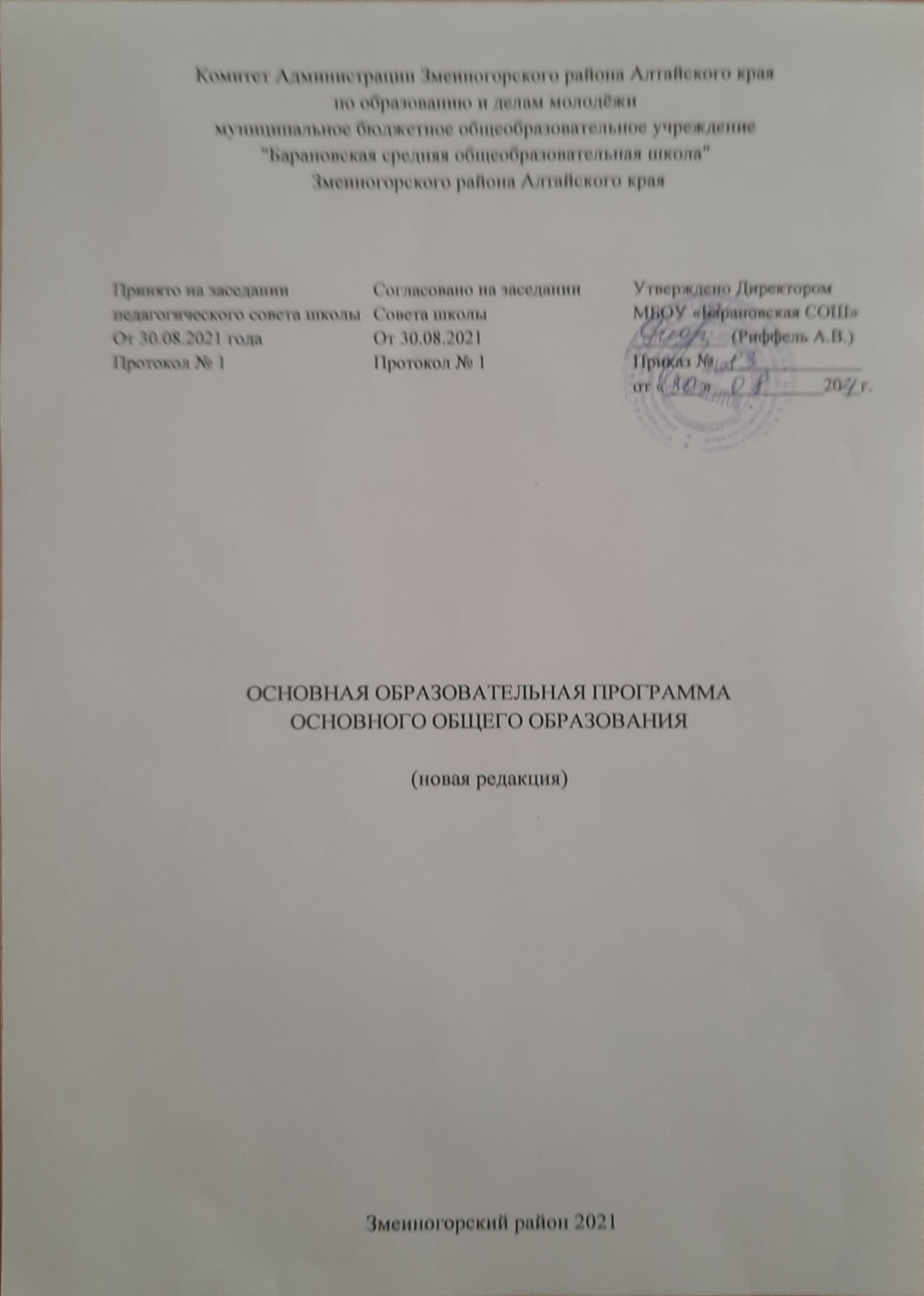 ОглавлениеЦелевой раздел основной образовательной программы основного
общего образованияПояснительная запискаОсновная образовательная программа основного общего образования МБОУ «Барановская СОШ»» (далее - ООП ООО) разработана на основе следующих нормативно-правовых документов и материалов:Федеральный закон от 29.12.2012 № 273-ФЗ "Об образовании в Российской Федерации";Федеральный государственный образовательный стандарт основного общего образования, утвержденный приказом Министрерства просвещение Российской Федерации от 31 мая 2021 года № 287.Приказ Министерства образования и науки Российской Федерации от 30.08.2013 №1015 «Порядок организации и осуществления образовательной деятельности по основным общеобразовательным программам - образовательным программам начального общего, основного общего и среднего общего образования»;Приказ Министерства образования и науки Российской Федерации от 28.12.2018 № 345 «Об утверждении федерального перечня учебников, рекомендуемых к использованию при реализации имеющих государственную аккредитацию образовательных программ начального общего, основного общего, среднего общего образования»;ПостановлениеФедеральной службы по надзору в сфере защиты правпотребителей и благополучия человека иГлавного государственного санитарного врача РФ от 29.12.2010 г. № 189, зарегистрировано в Минюсте РФ 03.03.2011	г., рег. №	19993, «Об утверждении СанПиН 2.4.2.2821-10«Санитарно-эпидемиологические требования к условиям и организации обучения в общеобразовательных учреждениях»(в ред. изменений № 3, утвержденных Постановлением Главного государственного санитарного врача Российской Федерации от 24.11.2015 № 81);Устав МБОУ «Барановская СОШ»Основная образовательная программа МБОУ «Барановская СОШ» разработана в соответствии с требованиями федерального государственного образовательного стандарта основного общего образования к структуре основной образовательной программы, определяет цели, задачи, планируемые результаты, содержание и организацию образовательного процесса при получении основного общего образования и направлена на формирование общей культуры, духовно-нравственное, гражданское, социальное, личностное и интеллектуальное развитие, саморазвитие и самосовершенствование обучающихся, обеспечивающие их социальную успешность, развитие творческих способностей, сохранение и укрепление здоровья.Цели и задачи реализации основной образовательной программы основного общего образованияЦелью реализации основной образовательной программы основного общего образования МБОУ «Барановская СОШ» является обеспечение выполнения требований Федерального государственного образовательного стандарта основного общего образования.Достижение поставленной цели при реализации основной образовательной программы основного общего образования предусматривает решение следующих основных задач:обеспечение соответствия основной образовательной программы требованиям Федерального государственного образовательного стандарта основного общего образования (ФГОС ООО);обеспечение преемственности начального общего, основного общего, среднего общего образования;обеспечение доступности получения качественного основного общего образования, достижение планируемых результатов освоения основной образовательной программы основного общего образования всеми обучающимися, в том числе детьми-инвалидами и детьми с ОВЗ;установление требований к воспитанию и социализации обучающихся как части образовательной программы и соответствующему усилению воспитательного потенциала школы, обеспечению индивидуализированного психолого-педагогического сопровождения каждого обучающегося, формированию образовательного базиса, основанного не только на знаниях, но и на соответствующем культурном уровне развития личности, созданию необходимых условий для ее самореализации;обеспечение эффективного сочетания урочных и внеурочных форм организации учебных занятий, взаимодействия всех участников образовательных отношений;взаимодействие образовательной организации при реализации основной образовательной программы с социальными партнерами;выявление и развитие способностей обучающихся, в том числе детей, проявивших выдающиеся способности, детей с ОВЗ и инвалидов, их интересов через систему клубов, секций, студий и кружков, общественно полезную деятельность, в том числе с использованием возможностей образовательных организаций дополнительного образования;организацию интеллектуальных и творческих соревнований, научнотехнического творчества, проектной и учебно-исследовательской деятельности;участие обучающихся, их родителей (законных представителей), педагогических работников и общественности в проектировании и развитии внутришкольной социальной среды, школьного уклада;включение обучающихся в процессы познания и преобразования внешкольной социальной среды (населенного пункта, района, города) для приобретения опыта реального управления и действия;социальное и учебно-исследовательское проектирование, профессиональная ориентация обучающихся при поддержке педагогов, психологов, социальных педагогов, сотрудничество с базовыми предприятиями, учреждениями профессионального образования, центрами профессиональной работы;сохранение и укрепление физического, психологического и социального здоровья обучающихся, обеспечение их безопасности.Принципы и подходы к формированию образовательной программы основного общего образованияСодержаниеосновной образовательной программы основного общего образования формируется с учётом:государственного заказа:• создание условий для получения учащимися качественного образования в соответствии с государственными стандартами; развитие творческой, конкурентоспособной, общественно-активной, функционально-грамотной, устойчиво развитой личности.социального заказа:организация учебного процесса в безопасных и комфортных условиях;обеспечение качества образования, позволяющего выпускникам эффективно взаимодействовать с экономикой и обществом в соответствии с требованиями времени;воспитание личности ученика, его нравственных и духовных качеств;обеспечение досуговой занятости и создание условий для удовлетворения интересов и развития разнообразных способностей детей;воспитание ответственного отношения учащихся к своему здоровью и формирование навыков здорового образа жизни;родительского заказа:возможность получения качественного образования;создание условий для развития интеллектуальных и творческих способностей учащихся;сохранение здоровья.В соответствии с ФГОС основного общего образования в основе создания и реализации основной образовательной программы лежит системно-Деятельностный подход, который предполагает:воспитание и развитие качеств личности, отвечающих требованиям информационного общества, инновационной экономики, задачам построения российского гражданского общества на основе принципов толерантности, диалога культур и уважения многонационального, поликультурного и поликонфессионального состава;формирование соответствующей целям общего образования социальной среды развития обучающихся в системе образования, переход к стратегии социального проектирования и конструирования на основе разработки содержания и технологий образования, определяющих пути и способы достижения желаемого уровня (результата) личностного и познавательного развития обучающихся;ориентацию на достижение основного результата образования - развитие на основе освоения универсальных учебных действий, познания и освоения мира личности обучающегося, его активной учебно-познавательной деятельности, формирование его готовности к саморазвитию и непрерывному образованию;признание решающей роли содержания образования, способов организации образовательной деятельности и учебного сотрудничества в достижении целей личностного и социального развития обучающихся;учет индивидуальных возрастных, психологических и физиологических особенностей обучающихся, роли, значения видов деятельности и форм общения при построении образовательного процесса и определении образовательно-воспитательных целей и путей их достижения;разнообразие индивидуальных образовательных траекторий и индивидуального развития каждого обучающегося, в том числе детей, проявивших выдающиеся способности, детей-инвалидов и детей с ОВЗ.Программа разработана в соответствие со следующими принципами:- гуманистический характер образования, приоритет общечеловеческих ценностей, жизни и здоровья человека, свободного развития личности;воспитание гражданственности, трудолюбия, уважения к правам и свободам человека,любви	к	окружающей	природе,	Родине,	семье;общедоступность образования, адаптивность системы образования к уровням и особенностям развития и подготовки обучающихся и воспитанников;обеспечение самоопределения личности, создание условий для ее самореализации,творческого	развития;принцип добровольности предполагает систему выбора видов деятельности;формирование человека и гражданина, интегрированного в современное ему общество и нацеленного на совершенствование этого общества;принцип креативности нацеливает на развитие творческих способностей личности всистеме	базового	и	дополнительного	образования;принцип преемственности обеспечивает непрерывный характер образования;принцип управляемости помогает регулировать реализацию ООП НОО, корректировать действия участников образовательных отношений, осуществлять мониторинги и диагностки.Образовательная программа адресована обучающимся 5-9 классов и предполагает удовлетворение познавательных запросов обучающихся и потребностей родителей в получении	их	детьми	качественного	образования.Состав участников образовательных отношений:дети (учащиеся) 5-9 классовпедагогический состав, осуществляющие образовательный процесс,родители (законные представители) обучающихсяИндивидуальные образовательные запросы обучающихся учитываются при разработке учебного плана, выборе учебных курсов и курсов внеурочной деятельности.Основная образовательная программа формируется с учетом психологопедагогических особенностей развития детей 11-15 лет, связанных:с переходом от учебных действий, характерных для начальной школы и осуществляемых только совместно с классом как учебной общностью и под руководством учителя, от способности только осуществлять принятие заданной педагогом и осмысленной цели к овладению этой учебной деятельностью на уровне основной школы в единстве мотивационно-смыслового и операционно-технического компонентов, становление которой осуществляется в форме учебного исследования, к новой внутренней позиции обучающегося - направленности на самостоятельный познавательный поиск, постановку учебных целей, освоение и самостоятельное осуществление контрольных и оценочных действий, инициативу в организации учебного сотрудничества;с осуществлением на каждом возрастном уровне (11-13 и 13-15 лет), благодаря развитию рефлексии общих способов действий и возможностей их переноса в различные учебно-предметные области, качественного преобразования учебных действий: моделирования, контроля и оценки и перехода от самостоятельной постановки обучающимися новых учебных задач кразвитию способности проектирования собственной учебной деятельности и построению жизненных планов во временной перспективе;с формированием у обучающегося научного типа мышления, который ориентирует его на общекультурные образцы, нормы, эталоны и закономерности взаимодействия с окружающим миром;с овладением коммуникативными средствами и способами организации кооперации и сотрудничества, развитием учебного сотрудничества, реализуемого в отношениях обучающихся с учителем и сверстниками;с изменением формы организации учебной деятельности и учебного сотрудничества от классно-урочной к лабораторно-семинарской и лекционнолабораторной исследовательской.Переход обучающегося в основную школу совпадает с первым этапом подросткового развития - переходом к кризису младшего подросткового возраста (13 лет, 5-7 классы), характеризующимся началом перехода от детства к взрослости, при котором центральным и специфическим новообразованием в личности подростка является возникновение и развитие самосознания - представления о том, что он уже не ребенок, т. е. чувства взрослости, а также внутренней переориентацией подростка с правил и ограничений, связанных с моралью послушания, на нормы поведения взрослых.Второй этап подросткового развития (14-15 лет, 8-9 классы), характеризуется: бурным, скачкообразным характером развития, т. е. происходящими за сравнительно короткий срок многочисленными качественными изменениями прежних особенностей, интересов и отношений ребенка, появлением у подростка значительных субъективных трудностей и переживаний;стремлением подростка к общению и совместной деятельности со сверстниками; особой чувствительностью к морально -этическому «кодексу товарищества», в котором заданы важнейшие нормы социального поведения взрослого мира;обостренной, в связи с возникновением чувства взрослости, восприимчивостью к усвоению норм, ценностей и способов поведения, которые существуют в мире взрослых и в их отношениях, порождающей интенсивное формирование нравственных понятий и убеждений, выработку принципов, моральное развитие личности; т. е. моральным развитием личности;сложными поведенческими проявлениями, вызванными противоречием между потребностью подростков в признании их взрослыми со стороны окружающих и собственной неуверенностью в этом, проявляющимися в разных формах непослушания, сопротивления и протеста;изменением социальной ситуации развития: ростом информационных перегрузок, характером социальных взаимодействий, способами получения информации (СМИ, телевидение, Интернет).Учет особенностей подросткового возраста, успешность и своевременность формирования новообразований познавательной сферы, качеств и свойств личности связывается с активной позицией учителя, а также с адекватностью построения образовательного процесса и выбором условий и методик обучения.Объективно необходимое для подготовки к будущей жизни развитие социальной взрослости подростка требует и от родителей (законных представителей) решения соответствующей задачи воспитания подростка в семье, смены прежнего типа отношений на новый.Планируемые результаты освоения обучающимися основной образовательной программы основного общего образования Структура планируемых результатов.Стандарт устанавливает требования к результатам освоения обучающимися основной образовательной программы основного общего образования:личностным, включающим готовность и способность обучающихся к саморазвитию и личностному самоопределению, сформированность их мотивации к обучению и целенаправленной познавательной деятельности, системы значимых социальных и межличностных отношений, ценностно-смысловых установок, отражающих личностные и гражданские позиции в деятельности, социальные компетенции, правосознание, способность ставить цели и строить жизненные планы, способность к осознанию российской идентичности в поликультурном социуме;метапредметным, включающим освоенные обучающимися межпредметные понятия и универсальные учебные действия (регулятивные, познавательные, коммуникативные), способность их использования в учебной, познавательной и социальной практике, самостоятельность планирования и осуществления учебной деятельности и организации учебного сотрудничества с педагогами и сверстниками, построение индивидуальной образовательной траектории;предметным, включающим освоенные обучающимися в ходе изучения учебного предмета умения, специфические для данной предметной области, виды деятельности по получению нового знания в рамках учебного предмета, его преобразованию и применению в учебных, учебно-проектных и социально-проектных ситуациях, формирование научного типа мышления, научных представлений о ключевых теориях, типах и видах отношений, владение научной терминологией, ключевыми понятиями, методами и приемами.Личностные результаты освоения основной образовательной программы:воспитание российской гражданской идентичности: патриотизма, уважения к Отечеству, прошлое и настоящее многонационального народа России; осознание своей этнической принадлежности, знание истории, языка, культуры своего народа, своего края, основ культурного наследия народов России и человечества; усвоение гуманистических, демократических и традиционных ценностей многонационального российского общества; воспитание чувства ответственности и долга перед Родиной;формирование ответственного отношения к учению, готовности и способности обучающихся к саморазвитию и самообразованию на основе мотивации к обучению и познанию, осознанному выбору и построению дальнейшей индивидуальной траектории образования на базе ориентировки в мире профессий и профессиональных предпочтений с учетом устойчивых познавательных интересов, а также на основе формирования уважительного отношения к труду, развития опыта участия в социально значимом труде;формирование целостного мировоззрения, соответствующего современному уровню развития науки и общественной практики, учитывающего социальное, культурное, языковое, духовное многообразие современного мира;формирование осознанного, уважительного и доброжелательного отношения к другому человеку, его мнению, мировоззрению, культуре, языку, вере, гражданской позиции, к истории, культуре, религии, традициям, языкам, ценностям народов России и народов мира; готовности и способности вести диалог с другими людьми и достигать в нем взаимопонимания;освоение социальных норм, правил поведения, ролей и форм социальной жизни в группах и сообществах, включая взрослые и социальные сообщества; участие в школьном самоуправлении и общественной жизни в пределах возрастных компетенций с учетом региональных, этнокультурных, социальных и экономических особенностей;развитие морального сознания и компетентности в решении моральных проблем на основе личностного выбора, формирование нравственных чувств и нравственного поведения, осознанного и ответственного отношения к собственным поступкам;формирование коммуникативной компетентности в общении и сотрудничестве со сверстниками, детьми старшего и младшего возраста, взрослыми в процессе образовательной, общественно полезной, учебно-исследовательской, творческой и других видов деятельности;формирование ценности здорового и безопасного образа жизни; усвоение правил индивидуального и коллективного безопасного поведения в чрезвычайных ситуациях, угрожающих жизни и здоровью людей, правил поведения на транспорте и на дорогах;формирование основ экологической культуры, соответствующей современному уровню экологического мышления, развитие опыта экологически ориентированной рефлексивно-оценочной и практической деятельности в жизненных ситуациях;осознание значения семьи в жизни человека и общества, принятие ценности семейной жизни, уважительное и заботливое отношение к членам своей семьи;развитие эстетического сознания через освоение художественного наследия народов России и мира, творческой деятельности эстетического характера.Метапредметные результаты освоения ООП.Метапредметные результаты освоения основной образовательной программы основного общего образования должны отражать:умение самостоятельно определять цели своего обучения, ставить и формулировать для себя новые задачи в учебе и познавательной деятельности, развивать мотивы и интересы своей познавательной деятельности;умение самостоятельно планировать пути достижения целей, в том числе альтернативные, осознанно выбирать наиболее эффективные способы решения учебных и познавательных задач;умение соотносить свои действия с планируемыми результатами, осуществлять контроль своей деятельности в процессе достижения результата, определять способы действий в рамках предложенных условий и требований, корректировать свои действия в соответствии с изменяющейся ситуацией;умение оценивать правильность выполнения учебной задачи, собственные возможности ее решения;владение основами самоконтроля, самооценки, принятия решений и осуществления осознанного выбора в учебной и познавательной деятельности;умение определять понятия, создавать обобщения, устанавливать аналогии, классифицировать, самостоятельно выбирать основания и критерии для классификации, устанавливать причинно-следственные связи, строить логическое рассуждение, умозаключение (индуктивное, дедуктивное и по аналогии) и делать выводы;умение создавать, применять и преобразовывать знаки и символы, модели и схемы для решения учебных и познавательных задач;смысловое чтение;умение организовывать учебное сотрудничество и совместную деятельность с учителем и сверстниками; работать индивидуально и в группе: находить общее решение и разрешать конфликты на основе согласования позиций и учета интересов; формулировать, аргументировать и отстаивать свое мнение;умение осознанно использовать речевые средства в соответствии с задачей коммуникации для выражения своих чувств, мыслей и потребностей; планирования и регуляции своей деятельности; владение устной и письменной речью, монологической контекстной речью;формирование и развитие компетентности в области использования информационно-коммуникационных технологий (далее - ИКТ компетенции); развитие мотивации к овладению культурой активного пользования словарями и другими поисковыми системами;формирование и развитие экологического мышления, умение применять его в познавательной, коммуникативной, социальной практике и профессиональной ориентации.В соответствии ФГОС ООО выделяются три группы универсальных учебных действий: регулятивные, познавательные, коммуникативные.Регулятивные УУДУмение самостоятельно определять цели обучения, ставить и формулировать новые задачи в учебе и познавательной деятельности, развивать мотивы и интересы своей познавательной деятельности. Обучающийся сможет:анализировать существующие и планировать будущие образовательные результаты;идентифицировать собственные проблемы и определять главную проблему;выдвигать версии решения проблемы, формулировать гипотезы, предвосхищать конечный результат;ставить цель деятельности на основе определенной проблемы и существующих возможностей;формулировать учебные задачи как шаги достижения поставленной цели деятельности;обосновывать целевые ориентиры и приоритеты ссылками на ценности, указывая и обосновывая логическую последовательность шагов.Умение самостоятельно планировать пути достижения целей, в том числе альтернативные, осознанно выбирать наиболее эффективные способы решения учебных и познавательных задач. Обучающийся сможет:определять необходимые действие(я) в соответствии с учебной и познавательной задачей и составлять алгоритм их выполнения;обосновывать и осуществлять выбор наиболее эффективных способов решения учебных и познавательных задач;определять/находить, в том числе из предложенных вариантов, условия для выполнения учебной и познавательной задачи;выстраивать жизненные планы на краткосрочное будущее (заявлять целевые ориентиры, ставить адекватные им задачи и предлагать действия, указывая и обосновывая логическую последовательность шагов);выбирать из предложенных вариантов и самостоятельно искать средства/ресурсы для решения задачи/достижения цели;составлять план решения проблемы (выполнения проекта, проведения исследования);определять потенциальные затруднения при решении учебной и познавательной задачи и находить средства для их устранения;описывать свой опыт, оформляя его для передачи другим людям в виде технологии решения практических задач определенного класса;планировать и корректировать свою индивидуальную образовательную траекторию.Умение соотносить свои действия с планируемыми результатами, осуществлять контроль своей деятельности в процессе достижения результата, определять способы действий в рамках предложенных условий и требований, корректировать свои действия в соответствии с изменяющейся ситуацией. Обучающийся сможет:определять совместно с педагогом и сверстниками критерии планируемых результатов и критерии оценки своей учебной деятельности;систематизировать (в том числе выбирать приоритетные) критерии планируемых результатов и оценки своей деятельности;отбирать инструменты для оценивания своей деятельности, осуществлять самоконтроль своей деятельности в рамках предложенных условий и требований;оценивать свою деятельность, аргументируя причины достижения или отсутствия планируемого результата;находить достаточные средства для выполнения учебных действий в изменяющейся ситуации и/или при отсутствии планируемого результата;работая по своему плану, вносить коррективы в текущую деятельность на основе анализа изменений ситуации для получения запланированных характеристик продукта/результата;устанавливать связь между полученными характеристиками продукта и характеристиками процесса деятельности и по завершении деятельности предлагать изменение характеристик процесса для получения улучшенных характеристик продукта;сверять свои действия с целью и, при необходимости, исправлять ошибки самостоятельно.Умение оценивать правильность выполнения учебной задачи, собственные возможности ее решения. Обучающийся сможет:определять критерии правильности (корректности) выполнения учебной задачи;анализировать и обосновывать применение соответствующего инструментария для выполнения учебной задачи;свободно пользоваться выработанными критериями оценки и самооценки, исходя из цели и имеющихся средств, различая результат и способы действий;оценивать продукт своей деятельности по заданным и/или самостоятельно определенным критериям в соответствии с целью деятельности;обосновывать достижимость цели выбранным способом на основе оценки своих внутренних ресурсов и доступных внешних ресурсов;фиксировать и анализировать динамику собственных образовательных результатов.Владение основами самоконтроля, самооценки, принятия решений и осуществления осознанного выбора в учебной и познавательной. Обучающийся сможет:наблюдать и анализировать собственную учебную и познавательную деятельность и деятельность других обучающихся в процессе взаимопроверки;соотносить реальные и планируемые результаты индивидуальной образовательной деятельности и делать выводы;принимать решение в учебной ситуации и нести за него ответственность;самостоятельно определять причины своего успеха или неуспеха и находить способы выхода из ситуации неуспеха;ретроспективно определять, какие действия по решению учебной задачи или параметры этих действий привели к получению имеющегося продукта учебной деятельности;демонстрировать приемы регуляции психофизиологических/ эмоциональных состояний для достижения эффекта успокоения (устранения эмоциональной напряженности), эффекта восстановления (ослабления проявлений утомления), эффекта активизации (повышения психофизиологической реактивности).Познавательные УУДУмение определять понятия, создавать обобщения, устанавливать аналогии, классифицировать, самостоятельно выбирать основания и критерии для классификации, устанавливать причинно-следственные связи, строить логическое рассуждение, умозаключение (индуктивное, дедуктивное, по аналогии) и делать выводы. Обучающийся сможет:• подбирать слова, соподчиненные ключевому слову, определяющие его признаки и свойства;выстраивать логическую цепочку, состоящую из ключевого слова и соподчиненных ему слов;выделять общий признак двух или нескольких предметов или явлений и объяснять их сходство;объединять предметы и явления в группы по определенным признакам, сравнивать, классифицировать и обобщать факты и явления;выделять явление из общего ряда других явлений;определять обстоятельства, которые предшествовали возникновению связи между явлениями, из этих обстоятельств выделять определяющие, способные быть причиной данного явления, выявлять причины и следствия явлений;строить рассуждение от общих закономерностей к частным явлениям и от частных явлений к общим закономерностям;строить рассуждение на основе сравнения предметов и явлений, выделяя при этом общие признаки;излагать полученную информацию, интерпретируя ее в контексте решаемой задачи;самостоятельно указывать на информацию, нуждающуюся в проверке, предлагать и применять способ проверки достоверности информации;вербализовать эмоциональное впечатление, оказанное на него источником;объяснять явления, процессы, связи и отношения, выявляемые в ходе познавательной и исследовательской деятельности (приводить объяснение с изменением формы представления; объяснять, детализируя или обобщая; объяснять с заданной точки зрения);выявлять и называть причины события, явления, в том числе возможные /наиболее вероятные причины, возможные последствия заданной причины, самостоятельно осуществляя причинно-следственный анализ;делать вывод на основе критического анализа разных точек зрения, подтверждать вывод собственной аргументацией или самостоятельно полученными данными.Умение создавать, применять и преобразовывать знаки и символы, модели и схемы для решения учебных и познавательных задач.Обучающийся сможет:обозначать символом и знаком предмет и/или явление;определять логические связи между предметами и/или явлениями, обозначать данные логические связи с помощью знаков в схеме;создавать абстрактный или реальный образ предмета и/или явления;строить модель/схему на основе условий задачи и/или способа ее решения;создавать вербальные, вещественные и информационные модели с выделением существенных характеристик объекта для определения способа решения задачи в соответствии с ситуацией;преобразовывать модели с целью выявления общих законов, определяющих данную предметную область;переводить сложную по составу (многоаспектную) информацию из графического или формализованного (символьного) представления в текстовое, и наоборот;строить схему, алгоритм действия, исправлять или восстанавливать неизвестный ранее алгоритм на основе имеющегося знания об объекте, к которому применяется алгоритм;строить доказательство: прямое, косвенное, от противного;анализировать/рефлексировать опыт разработки и реализации учебного проекта, исследования (теоретического, эмпирического) на основе предложенной проблемной ситуации, поставленной цели и/или заданных критериев оценки продукта/результата.Смысловое чтение. Обучающийся сможет:находить в тексте требуемую информацию (в соответствии с целями своей деятельности);ориентироваться в содержании текста, понимать целостный смысл текста, структурировать текст;устанавливать взаимосвязь описанных в тексте событий, явлений, процессов;резюмировать главную идею текста;преобразовывать текст, «переводя» его в другую модальность, интерпретировать текст (художественный и нехудожественный - учебный, научнопопулярный, информационный, текст non-fiction);критически оценивать содержание и форму текста.Формирование и развитие экологического мышления, умение применять его в познавательной, коммуникативной, социальной практике и профессиональной ориентации. Обучающийся сможет:определять свое отношение к природной среде;анализировать влияние экологических факторов на среду обитания живых организмов;проводить причинный и вероятностный анализ экологических ситуаций;прогнозировать изменения ситуации при смене действия одного фактора на действие другого фактора;распространять экологические знания и участвовать в практических делах по защите окружающей среды;выражать свое отношение к природе через рисунки, сочинения, модели, проектные работы.Коммуникативные УУДУмение организовывать учебное сотрудничество и совместную деятельность с учителем и сверстниками; работать индивидуально и в группе: находить общее решение и разрешать конфликты на основе согласования позиций и учета интересов; формулировать, аргументировать и отстаивать свое мнение. Обучающийся сможет:определять возможные роли в совместной деятельности;играть определенную роль в совместной деятельности;принимать позицию собеседника, понимая позицию другого, различать в его речи: мнение (точку зрения), доказательство (аргументы), факты; гипотезы, аксиомы, теории;определять свои действия и действия партнера, которые способствовали или препятствовали продуктивной коммуникации;строить позитивные отношения в процессе учебной и познавательной деятельности;корректно и аргументированно отстаивать свою точку зрения, в дискуссии уметь выдвигать контраргументы, перефразировать свою мысль (владение механизмом эквивалентных замен);критически относиться к собственному мнению, с достоинством признавать ошибочность своего мнения (если оно таково) и корректировать его;предлагать альтернативное решение в конфликтной ситуации;выделять общую точку зрения в дискуссии;договариваться о правилах и вопросах для обсуждения в соответствии с поставленной перед группой задачей;организовывать учебное взаимодействие в группе (определять общие цели, распределять роли, договариваться друг с другом и т. д.);устранять в рамках диалога разрывы в коммуникации, обусловленные непониманием/неприятием со стороны собеседника задачи, формы или содержания диалога.Умение осознанно использовать речевые средства в соответствии с задачей коммуникации для выражения своих чувств, мыслей и потребностей для планирования и регуляции своей деятельности; владение устной и письменной речью, монологической контекстной речью. Обучающийся сможет:определять задачу коммуникации и в соответствии с ней отбирать речевые средства;отбирать и использовать речевые средства в процессе коммуникации с другими людьми (диалог в паре, в малой группе и т. д.);представлять в устной или письменной форме развернутый план собственной деятельности;соблюдать нормы публичной речи, регламент в монологе и дискуссии в соответствии с коммуникативной задачей;высказывать и обосновывать мнение (суждение) и запрашивать мнение партнера в рамках диалога;принимать решение в ходе диалога и согласовывать его с собеседником;создавать письменные «клишированные» и оригинальные тексты с использованием необходимых речевых средств;использовать вербальные средства (средства логической связи) для выделения смысловых блоков своего выступления;использовать невербальные средства или наглядные материалы, подготовленные/отобранные под руководством учителя;делать оценочный вывод о достижении цели коммуникации непосредственно после завершения коммуникативного контакта и обосновывать его.Формирование и развитие компетентности в области использования информационно-коммуникационных технологий (далее - ИКТ). Развитие мотивации к овладению культурой активного использования словарей и других поисковых систем. Обучающийся сможет:целенаправленно искать и использовать информационные ресурсы, необходимые для решения учебных и практических задач с помощью средств ИКТ;выбирать, строить и использовать адекватную информационную модель для передачи своих мыслей средствами естественных и формальных языков в соответствии с условиями коммуникации;выделять информационный аспект задачи, оперировать данными, использовать модель решения задачи;использовать компьютерные технологии (включая выбор адекватных задаче инструментальных программно-аппаратных средств и сервисов) для решения информационных и коммуникационных учебных задач, в том числе: вычисление, написание писем, сочинений, докладов, рефератов, создание презентаций и др.;использовать информацию с учетом этических и правовых норм;Предметные результаты освоения ООП.Русский язык и литература.Изучение предметной области «Русский язык и литература» - языка как знаковой системы, лежащей в основе человеческого общения, формирования российской гражданской, этнической и социальной идентичности, позволяющей понимать, быть понятым, выражать внутренний мир человека, в том числе при помощи альтернативных средств коммуникации, должно обеспечить:включение в культурно-языковое поле русской и общечеловеческой культуры, воспитание ценностного отношения к русскому языку как носителю культуры, как государственному языку Российской Федерации, языку межнационального общения народов России;осознание тесной связи между языковым, литературным, интеллектуальным, духовно - нравственным развитием личности и ее социальным ростом;приобщение к российскому литературному наследию и через него - к сокровищам отечественной и мировой культуры; формирование причастности к национальным свершениям, традициям и осознание исторической преемственности поколений;обогащение активного и потенциального словарного запаса, развитие культуры владения русским литературным языком во всей полноте его функциональных возможностей в соответствии с нормами устной и спиьменной речи, правилами русского речевого этикета;получение знаний о русском языке как системе и как развивающемся явлении, о его уровнях и единицах, о закономерностях его функционирования, освоение базовых понятий лингвистики, формирование аналитических умений в отношении языковых единиц и текстов разных функционально-смысловых типов и жанров.Русский язык:По учебному предмету «Русский язык»:совершенствование различных видов устной и письменной речевой деятельности (говорения и аудирования, чтения и письма); формирование умений речевого взаимодействия (в том числе общения при помощи современных средств устной и письменной коммуникации):создание устных монологических высказываний на основе жизненных наблюдений, личных впечатлений, чтения учебно-научной, художественной и научно-популярной литературы: монолог-описание; монолог-рассуждение; монолог-повествование; выступление с научным сообщением;участие в диалоге разных видов: побуждение к действию, обмен мнениями, запрос информации, сообщение информации (создание не менее шести реплик); обсуждение и четкая формулировка цели, плана совместной групповой деятельности;овладение различными видами аудирования (выборочным, детальным, ознакомительным) учебно-научных, художественных, публицистических текстов различных функционально-смысловых типов речи;овладение различными видами чтения (просмотровым, ознакомительным, изучающим, поисковым);понимание прослушанных или прочитанных учебно-научных, официальноделовых, публицистических, художественных текстов различных функциональносмысловых типов речи: формулирование в устной и письменной форме темы и главной мысли текста; формулирование вопросов по содержанию текста и ответов на них; подробная, сжатая и выборочная передача в устной и письменной форме содержания текста;овладение умениями информационной переработки прослушанного или прочитанного текста: составление плана текста (простого, сложного; назывного, вопросного, тезисного) с целью дальнейшего воспроизведения содержания текста в устной и письменной форме; выделение главной и второстепенной информации, явной и скрытой информации в тексте;представление содержания прослушанного или прочитанного учебнонаучного текста в виде таблицы, схемы; представление содержания таблицы, схемы в виде текста; комментирование текста или его фрагмента;передача в устной или письменной форме содержания прослушанных или прочитанных текстов различных функционально-смысловых типов речи (повествование, описание, рассуждение-доказательство, рассуждение-объяснение, рассуждение-размышление) с заданной степенью свернутости: подробное изложение (исходный текст объемом не менее 280 слов), сжатое и выборочное изложение (исходный текст объемом не менее 300 слов);устный пересказ прочитанного или прослушанного текста объемом не менее 150 слов;извлечение информации из различных источников, ее осмысление и оперирование ею, свободное пользование лингвистическими словарями, справочной литературой, в том числе информационно-справочными системами в электронной форме;создание письменных текстов различных стилей и функционально-смысловых типов речи (повествование, описание, рассуждение: рассуждение-доказательство, рассуждение-объяснение, рассуждение-размышление) с соблюдением норм построения текста: соответствие текста теме и основной мысли; цельность и относительная законченность; последовательность изложения (развертывание содержания в зависимости от цели текста, типа речи); правильность выделения абзацев в тексте; наличие грамматической связи предложений в тексте; логичность;оформление деловых бумаг (заявление, инструкция, объяснительная записка, расписка, автобиография, характеристика);составление тезисов, конспекта, написание рецензии, реферата;осуществление выбора языковых средств для создания устного или письменного высказывания в соответствии с коммуникативным замыслом;анализ и оценивание собственных и чужих письменных и устных речевых высказываний с точки зрения решения коммуникативной задачи, ситуации и условий общения, выразительного словоупотребления, соблюдения норм современного русского литературного языка; понимание и объяснение основных причин коммуникативных успехов и неудач; корректировка речи;понимание определяющей роли языка в развитии интеллектуальных и творческих способностей личности в процессе образования и самообразования, важности соблюдения норм современного русского литературного языка для культурного человека: осознание богатства, выразительности русского языка, понимание его роли в жизни человека, общества и государства, в современном мире, различий между литературным языком и диалектами, просторечием, профессиональными разновидностями языка;расширение и систематизация научных знаний о языке, его единицах и категориях; осознание взаимосвязи его уровней и единиц; освоение базовых понятий лингвистики:вычленение звуков речи и характеристика их фонетических признаков; распознавание звуков речи по заданным характеристикам; определение звукового состава слова;вычленение морфем в словах; распознавание разных видов морфем;определение основных способов словообразования; построение словообразовательной цепочки, определение производной и производящей основ;определение лексического значения слова разными способами (использование толкового словаря, словарей синонимов, антонимов; установление значения слова по контексту);распознавание однозначных и многозначных слов, омонимов, синонимов, антонимов; прямого и переносного значений слова;распознавание слов с точки зрения их происхождения, принадлежности к активному или пассивному запасу, сферы употребления (архаизмы, историзмы, неологизмы, заимствованная лексика, профессионализмы, канцеляризмы, диалектизмы, жаргонизмы, разговорная лексика); определение стилистической окраски слова;распознавание по значению и основным грамматическим признакам имен существительных, имен прилагательных, глаголов, имен числительных, местоимений, наречий, предлогов, союзов, частиц, междометий, звукоподражательных слов, причастий, деепричастий;определение типов подчинительной связи слов в словосочетании (согласование, управление, примыкание);распознавание основных видов словосочетаний по морфологическим свойствам главного слова (именные, глагольные, наречные);распознавание простых неосложненных предложений; простых предложений, осложненных однородными членами, включая предложения с обобщающим словом при однородных членах, обособленными членами, уточняющими членами, обращением, вводными словами, предложениями и вставными констру кциями;распознавание косвенной и прямой речи;распознавание предложений по цели высказывания (повествовательные, побудительные, вопросительные), эмоциональной окраске (восклицательные и невосклицательные), количеству грамматических основ (простые и сложные), наличию главных членов (двусоставные и односоставные), наличию второстепенных членов (распространенные и нераспространенные); предложений полных и неполных;распознавание видов односоставных предложений (назывные, определенноличные, неопределенно-личные, безличные);определение морфологических средств выражения подлежащего, сказуемого разных видов (простого глагольного, составного глагольного, составного именного), второстепенных членов предложения (определения, дополнения, обстоятельства);распознавание бессоюзных и союзных (сложносочиненных и сложноподчиненных) предложений, сложных предложений с разными видами связи; сложноподчиненных предложений с несколькими придаточными (с однородным, неоднородным или последовательным подчинением придаточных);распознавание видов сложносочиненных предложений по смысловым отношениям между его частями;распознавание видов сложноподчиненных предложений (определительные, изъяснительные, обстоятельственные: времени, места, причины, образа действия и степени, сравнения, условия, уступки, следствия, цели);различение подчинительных союзов и союзных слов в сложноподчиненных предложениях;формирование умений проведения различных видов анализа слова, синтаксического анализа словосочетания и предложения, а также многоаспектного анализа текста:проведение фонетического, морфемного, словообразовательного, лексического, морфологического анализа слова;проведение орфографического анализа слова, предложения, текста или его фрагмента;проведение пунктуационного анализа предложения, текста или его фрагмента;проведение синтаксического анализа словосочетания, предложения, определение синтаксической роли самостоятельных частей речи в предложении;проведение анализа текста с точки зрения его соответствия основным признакам (наличия темы, главной мысли, грамматической связи предложений, цельности и относительной законченности);проведение смыслового анализа текста;проведение анализа текста с точки зрения его композиционных особенностей, количества микротем и абзацев;проведение анализа способов и средств связи предложений в тексте или текстовом фрагменте;проведение анализа текста или текстового фрагмента с точки зрения его принадлежности к функционально-смысловому типу речи и функциональной разновидности языка;выявление отличительных признаков текстов разных жанров (расписка, заявление, инструкция, словарная статья, научное сообщение, реферат, доклад на научную тему, интервью, репортаж, автобиография, характеристика);проведение анализа текста с точки зрения употребления в нем языковых средств выразительности (фонетических, лексических, морфологических, синтаксических);обогащение словарного запаса, расширение объема используемых в речи грамматических языковых средств для свободного выражения мыслей и чувств в соответствии с ситуацией и сферой общения:осознанное расширение своей речевой практики;использование словарей синонимов, антонимов, иностранных слов, толковых, орфоэпических, орфографических, фразеологических, морфемных, словообразовательных словарей (в том числе информационно-справочных систем в электронной форме), для осуществления эффективного и оперативного поиска нужной лингвистической информации при построении устного и письменного речевого высказывания;овладение основными нормами современного русского литературногоязыка (орфоэпическими, лексическими, грамматическими, орфографическими, пунктуационными, стилистическими), нормами речевого этикета; соблюдение их в речевой практике, в том числе: соблюдение основных грамматических (морфологических и синтаксических) норм:	словоизменение именсуществительных, имен прилагательных, местоимений, имен числительных, глаголов; употребление несклоняемых имен существительных; употребление местоимений 3-го лица в соответствии со смыслом предшествующего текста; употребление имен существительных с предлогами в соответствии с их грамматическим значением; употребление предлогов из - с; в - на в составе словосочетаний; согласование сказуемого с подлежащим, выраженным словосочетанием, сложносокращенными словами, употребление причастного и деепричастного оборотов; построение словосочетаний с несклоняемыми именами существительными, сложносокращенными словами; построение предложения с однородными членами, с прямой и косвенной речью, сложных предложений разных видов; соблюдение основных орфографических норм: правописание согласных и гласных в составе морфем; употребление прописной и строчной букв, графических сокращений слов; слитные, дефисные и раздельные написания слов и их частей;соблюдение основных пунктуационных норм: знаки препинания в конце предложения, в простом неосложненном предложении, в простом осложненном предложении, в сложном предложении, при передаче чужой речи;редактирование собственных и чужих текстов с целью совершенствования их содержания и формы; сопоставление чернового и отредактированного текстов с целью анализа исправленных ошибок и недочетов в тексте.По учебному предмету «Литература»:понимание духовно-нравственной и культурной ценности литературы и ее роли в формировании гражданственности и патриотизма, укреплении единства многонационального народа Российской Федерации;понимание специфики литературы как вида искусства, принципиальных отличий художественного текста от текста научного, делового, публицистического;овладение умениями эстетического и смыслового анализа произведений устного народного творчества и художественной литературы, умениями воспринимать, анализировать, интерпретировать и оценивать прочитанное, понимать художественную картину мира, отраженную в литературных произведениях, с учетом неоднозначности заложенных в них художественных смыслов:умение анализировать произведение в единстве формы и содержания; определять тематику и проблематику произведения, родовую и жанровую принадлежность произведения; выявлять позицию героя, повествователя, рассказчика, авторскую позицию, учитывая художественные особенности произведения и воплощенные в нем реалии; характеризовать авторский пафос; выявлять особенности языка художественного произведения, поэтической и прозаической речи;овладение теоретико-литературными понятиями и использование их в процессе анализа, интерпретации произведений и оформления собственных оценок и наблюдений: художественная литература и устное народное творчество; проза и поэзия; художественный образ; факт, вымысел; литературные направления (классицизм, сентиментализм, романтизм, реализм), роды (лирика, эпос, драма), жанры (рассказ, притча, повесть, роман, комедия, драма, трагедия, поэма, басня, баллада, песня, ода, элегия, послание, отрывок, сонет, эпиграмма); форма и содержание литературного произведения; тема, идея, проблематика, пафос (героический, трагический, комический); сюжет, композиция, эпиграф; стадии развития действия: экспозиция, завязка, развитие действия, кульминация, развязка, эпилог; авторское отступление; конфликт; система образов; образ автора, повествователь, рассказчик, литературный герой (персонаж), лирический герой, лирический персонаж, речевая характеристика героя; реплика, диалог, монолог; ремарка; портрет, пейзаж, интерьер, художественная деталь, символ, подтекст, психологизм; сатира, юмор, ирония, сарказм, гротеск; эпитет, метафора, сравнение; олицетворение, гипербола; антитеза, аллегория, риторический вопрос, риторическое восклицание; инверсия; повтор, анафора; умолчание, параллелизм, звукопись (аллитерация, ассонанс); стиль; стих и проза; стихотворный метр (хорей, ямб, дактиль, амфибрахий, анапест), ритм, рифма, строфа; афоризм. Знание теоретико-литературных понятий не выносится на промежуточную и государственную итоговую аттестацию;умение рассматривать изученные произведения в рамках историко- литературного процесса (определять и учитывать при анализе принадлежность произведения к историческому времени, определенному литературному направлению);выявление связи между важнейшими фактами биографии писателей (в том числе А.С. Грибоедова, А.С. Пушкина, М.Ю. Лермонтова, Н.В. Гоголя) и особенностями исторической эпохи, авторского мировоззрения, проблематики произведений;умение сопоставлять произведения, их фрагменты (с учетом внутритекстовых и межтекстовых связей), образы персонажей, литературные явления и факты, сюжеты разных литературных произведений, темы, проблемы, жанры, приемы, эпизоды текста;умение сопоставлять изученные и самостоятельно прочитанные произведения художественной литературы с произведениями других видов искусства (живопись, музыка, театр, кино);совершенствование умения выразительно (с учетом индивидуальных особенностей обучающихся) читать, в том числе наизусть, не менее 12 произведений и (или) фрагментов;овладение умением пересказывать прочитанное произведение, используя подробный, сжатый, выборочный, творческий пересказ, отвечать на вопросы по прочитанному произведению и формулировать вопросы к тексту;развитие умения участвовать в диалоге о прочитанном произведении, в дискуссии на литературные темы, соотносить собственную позицию с позицией автора и мнениями участников дискуссии; давать аргументированную оценку прочитанному;совершенствование умения создавать устные и письменные высказывания разных жанров, писать сочинение-рассуждение по заданной теме с опорой на прочитанные произведения (не менее 250 слов), аннотацию, отзыв, рецензию; применять различные виды цитирования; делать ссылки на источник информации; редактировать собственные и чужие письменные тексты;овладение умениями самостоятельной интерпретации и оценки текстуально изученных художественных произведений древнерусской, классической русской и зарубежной литературы и современных авторов (в том числе с использованием методов смыслового чтения, позволяющих воспринимать, понимать и интерпретировать смысл текстов разных типов, жанров, назначений в целях решения различных учебных задач и удовлетворения эмоциональных потребностей общения с книгой, адекватно воспринимать чтение слушателями, и методов эстетического анализа):«Слово о полку Игореве»; стихотворения М.В. Ломоносова, Г.Р. Державина; комедия Д.И. Фонвизина «Недоросль»; повесть Н.М. Карамзина «Бедная Лиза»; басни И.А, Крылова; стихотворения и баллады В.А. Жуковского; комедия А.С. Грибоедова «Горе от ума»; произведения А.С. Пушкина: стихотворения, поэма «Медный всадник», роман в стихах «Евгений Онегин», роман «Капитанская дочка», повесть «Станционный смотритель»; произведения М.Ю. Лермонтова: стихотворения, «Песня про царя Ивана Васильевича, молодого опричника и удалого купца Калашникова», поэма «Мцыри», роман «Герой нашего времени»; произведения Н.В. Гоголя: комедия «Ревизор», повесть «Шинель», поэма «Мертвые души»; стихотворения Ф.И. Тютчева, А.А. Фета, Н.А. Некрасова; «Повесть о том, как один мужик двух генералов прокормил» М.Е. Салтыкова- Щедрина; по одному произведению (по выбору) следующих писателей:Ф.М. Достоевский, И.С. Тургенев, Л.Н. Толстой, Н.С. Лесков; рассказыА.Т. Твардовского «Василий Теркин» (избранные главы); рассказы В.М, Шукшина: «Чудик», «Стенька Разин»; рассказ А.И. Солженицына «Матренин двор», рассказ В.Г. Распутина «Уроки французского»; по одному произведению (по выбору) А.П. Платонова, М.А. Булгакова; произведения литературы второй половины XX - XXI в.: не менее чем трех прозаиков по выбору (в том числе Ф.А. Абрамов, Ч.Т. Айтматов, В.П. Астафьев, В.И. Белов, В.В. Быков, Ф.А. Искандер, Ю.П. Казаков, В.Л. Кондратьев, Е.И. Носов,Н. и Б.Н. Стругацкие, В.Ф. Тендряков); не менее чем трех поэтов по выбору (в том числе Р.Г. Гамзатов, О.Ф. Берггольц, И.А. Бродский, А.А. Вознесенский,С. Высоцкий, Е.А. Евтушенко, Н.А. Заболоцкий, Ю.П. Кузнецов, А.С. Кушнер, Б.Ш. Окуджава, Р.И. Рождественский, Н.М. Рубцов), Гомера, М. Сервантеса,У. Шекспира;понимание важности чтения и изучения произведений устного народного творчества и художественной литературы как способа познания мира, источника эмоциональных и эстетических впечатлений, а также средства собственного развития;развитие умения планировать собственное досуговое чтение, формировать и обогащать свой круг чтения, в том числе за счет произведений современной литературы;формирование умения участвовать в проектной или исследовательской деятельности (с приобретением опыта публичного представления полученных результатов); овладение умением использовать словари и справочники, в том числе информационно-справочные системы в электронной форме, подбирать проверенные источники в библиотечных фондах, сети Интернет для выполнения учебной задачи; применять ИКТ, соблюдать правила информационной безопасности.Предметная область «Родной язык и родная литература» предусматривает изучение государственного языка республики и (или) родных языков из числа языков народов Российской Федерации, в том числе русского языка. Распределение предметных результатов освоения и содержания учебных предметов «Родной язык и (или) государственный язык республики Российской Федерации» и «Родная литература» разрабатывается в соответствии с требованиями ФГОС с учетом ПООП по учебному предмету и утверждается Организацией самостоятельно.Предметные результаты по предметной области «Родной язык и родная литература» должны обеспечивать:45.2.1. По учебному предмету «Родной язык и (или) государственный язык республики Российской Федерации»:совершенствование видов речевой деятельности (аудирования, чтения, говорения и письма), обеспечивающих эффективное взаимодействие с окружающими людьми в ситуациях формального и неформального межличностного и межкультурного общения;понимание определяющей роли языка в развитии интеллектуальных и творческих способностей личности в процессе образования и самообразования;использование коммуникативно-эстетических возможностей родного языка;расширение и систематизация научных знаний о родном языке; осознание взаимосвязи его уровней и единиц; освоение базовых понятий лингвистики, основных единиц и грамматических категорий родного языка. Знание понятий лингвистики не выносится на промежуточную и государственную итоговую аттестацию;формирование навыков проведения различных видов анализа слова (фонетического, морфемного, словообразовательного, лексического, морфологического), синтаксического анализа словосочетания и предложения, а также многоаспектного анализа текста;обогащение активного и потенциального словарного запаса, расширение объема используемых в речи грамматических средств для свободного выражения мыслей и чувств на родном языке адекватно ситуации и стилю общения;овладение основными стилистическими ресурсами лексики и фразеологии родного языка, основными нормами родного языка (орфоэпическими, лексическими, грамматическими, орфографическими, пунктуационными), нормами речевого этикета; приобретение опыта их использования в речевой практике при создании устных и письменных высказываний; стремление к речевому самосовершенствованию;формирование ответственности за языковую культуру как общечеловеческую ценность.По учебному предмету «Родная литература»:осознание значимости чтения и изучения родной литературы для своего дальнейшего развития; формирование потребности в систематическом чтении как средстве познания мира и себя в этом мире, гармонизации отношений человека и общества, многоаспектного диалога;понимание родной литературы как одной из основных национальнокультурных ценностей народа, особого способа познания жизни;обеспечение культурной самоидентификации, осознание коммуникативноэстетических возможностей родного языка на основе изучения выдающихся произведений культуры своего народа, российской и мировой культуры;воспитание квалифицированного читателя со сформированным эстетическим вкусом, способного аргументировать свое мнение и оформлять его словесно в устных и письменных высказываниях разных жанров, создавать развернутые высказывания аналитического и интерпретирующего характера, участвовать в обсуждении прочитанного, сознательно планировать свое досуговое чтение;развитие способности понимать литературные художественные произведения, отражающие разные этнокультурные традиции;овладение процедурами смыслового и эстетического анализа текста на основе понимания принципиальных отличий литературного художественного текста от научного, делового, публицистического, формирование умений воспринимать, анализировать, критически оценивать и интерпретировать прочитанное, осознавать художественную картину жизни, отраженную в литературном произведении, на уровне не только эмоционального восприятия, но и интеллектуального осмысления.Предметные результаты по учебному предмету «Иностранный язык» предметной области «Иностранные языки» ориентированы на применение знаний, умений и навыков в учебных ситуациях и реальных жизненных условиях, должны отражать сформированность иноязычной коммуникативной компетенции на допороговом уровне в совокупности ее составляющих - речевой, языковой, социокультурной, компенсаторной, метапредметной (учебно-познавательной) и должны обеспечивать:овладение основными видами речевой деятельности в рамках следующего тематического содержания речи: Моя семья. Мои друзья. Свободное время современного подростка. Здоровый образ жизни. Школа. Мир современных профессий. Окружающий мир. Средства массовой информации и Интернет. Родная страна и страна/страны изучаемого языка. Выдающиеся люди родной страны и страны/стран изучаемого языка:говорение: уметь вести разные виды диалога в стандартных ситуациях общения (диалог этикетного характера, диалог-побуждение к действию, диалог-расспрос, диалог-обмен мнениями, комбинированный диалог) объемом до 8 реплик со стороны каждого собеседника в рамках тематического содержания речи с вербальными и (или) невербальными опорами или без них с соблюдением норм речевого этикета, принятых в стране/странах изучаемого языка; создавать устные связные монологические высказывания (описание/характеристика, повествование/сообщение) объемом 10-12 фраз с вербальными и (или) невербальными опорами или без них в рамках тематического содержания речи; передавать основное содержание прочитанного/прослушанного текста; представлять результаты выполненной проектной работы объемом 10-12 фраз;аудирование: воспринимать на слух и понимать звучащие до 2 минут несложные аутентичные тексты, содержащие отдельные незнакомые слова и неизученные языковые явления, не препятствующие решению коммуникативной задачи, с разной глубиной проникновения в их содержание: с пониманием основного содержания текстов, пониманием нужной/интересующей/запрашиваемой информации;смысловое чтение: читать про себя и понимать несложные аутентичные тексты разного вида, жанра и стиля объемом 450-500 слов, содержащие незнакомые слова и отдельные неизученные языковые явления, не препятствующие решению коммуникативной задачи, с различной глубиной проникновения в их содержание: с пониманием основного содержания (определять тему, главную идею текста, цель его создания), пониманием нужной/интересующей/запрашиваемой информации (в том числе выявлять детали, важные для раскрытия основной идеи, содержания текста), полным пониманием содержания; читать несплошные тексты (таблицы, диаграммы, схемы) и понимать представленную в них информацию;письменная речь: заполнять анкеты и формуляры, сообщая о себе основные сведения, в соответствии с нормами, принятыми в стране/странах изучаемого языка; писать электронное сообщение личного характера объемом 100-120 слов, соблюдая речевой этикет, принятый в стране/странах изучаемого языка; создавать небольшие письменные высказывания объемом 100-120 слов с опорой на план, картинку, таблицу и (или) прочитанный/прослушанный текст; преобразовывать предложенные схематичные модели (таблица, схема) в текстовой вариант представления информации; представлять результаты выполненной проектной работы объемом 100-120 слов;овладение фонетическими навыками (различать на слух и адекватно, без ошибок, ведущих к сбою коммуникации, произносить слова с правильным ударением и фразы с соблюдением их ритмико-интонационных особенностей, в том числе применять правила отсутствия фразового ударения на служебных словах; владеть правилами чтения и осмысленно читать вслух небольшие аутентичные тексты объемом до 120 слов, построенные в основном на изученном языковом материале, с соблюдением правил чтения и соответствующей интонацией); орфографическими (применять правила орфографии в отношении изученного лексико-грамматического материала) и пунктуационными навыками (использовать точку, вопросительный и восклицательный знаки в конце предложения, апостроф, запятую при перечислении; пунктуационно правильно оформлять прямую речь; пунктуационно правильно оформлять электронное сообщение личного характера);знание и понимание основных значений изученных лексических единиц (слова, словосочетания, речевые клише), основных способов словообразования (аффиксация, словосложение, конверсия) и особенностей структуры простых и сложных предложений и различных коммуникативных типов предложений изучаемого иностранного языка; выявление признаков изученных грамматических и лексических явлений по заданным существенным основаниям; овладение логическими операциями по установлению существенного признака классификации, основания для сравнения, а также родовидовых отношений, по группировке понятий по содержанию; овладение техникой дедуктивных и индуктивных умозаключений, в том числе умозаключений по аналогии в отношении грамматики изучаемого языка;овладение навыками употребления в устной и письменной речи не менее 1350 изученных лексических единиц (слов, словосочетаний, речевых клише), включая 500 лексических единиц, освоенных на уровне начального общего образования, образования родственных слов с использованием аффиксации, словосложения, конверсии;овладение навыками распознавания и употребления в устной и письменной речи изученных морфологических форм и синтаксических конструкций изучаемого иностранного языка в рамках тематического содержания речи в соответствии с решаемой коммуникативной задачей;овладение социокультурными знаниями и умениями: знать/понимать речевые различия в ситуациях официального и неофициального общения в рамках тематического содержания речи и использовать лексико-грамматические средства с учетом этих различий; знать/понимать и использовать в устной и письменной речи наиболее употребительную тематическую фоновую лексику и реалии страны/стран изучаемого языка (основные национальные праздники, проведение досуга, система образования, этикетные особенности посещения гостей, традиции в питании); иметь элементарные представления о различных вариантах изучаемого иностранного языка; иметь базовые знания о социокультурном портрете и культурном наследии родной страны и страны/стран изучаемого языка; представлять родную страну и культуру на иностранном языке; проявлять уважение к иной культуре и разнообразию культур, соблюдать нормы вежливости в межкультурном общении;овладение компенсаторными умениями: использовать при говорении переспрос; при говорении и письме - перифраз/толкование, синонимические средства, описание предмета вместо его названия; при чтении и аудировании - языковую, в том числе контекстуальную, догадку;развитие умения классифицировать по разным признакам (в том числе устанавливать существенный признак классификации) названия предметов и явлений в рамках изученной тематики;развитие умения сравнивать (в том числе устанавливать основания для сравнения) объекты, явления, процессы, их элементы и основные функции в рамках изученной тематики;формирование умения рассматривать несколько вариантов решения коммуникативной задачи в продуктивных видах речевой деятельности;формирование умения прогнозировать трудности, которые могут возникнуть при решении коммуникативной задачи во всех видах речевой деятельности;приобретение опыта практической деятельности в повседневной жизни:участвовать в учебно-исследовательской, проектной деятельности предметного и межпредметного характера с использованием иноязычных материалов и применением ИКТ; соблюдать правила информационной безопасности в ситуациях повседневной жизни и при работе в сети Интернет; использовать иноязычные словари и справочники, в том числе информационно-справочные системы в электронной форме;знакомить представителей других стран с культурой родной страны и традициями народов России;достигать взаимопонимания в процессе устного и письменного общения с носителями иностранного языка, людьми другой культуры, национальной и религиозной принадлежности на основе национальных ценностей современного российского общества: гуманистических и демократических ценностей, идей мира и взаимопонимания между народами, людьми разных культур.Предметные результаты по учебному предмету «Второй иностранный язык» предметной области «Иностранные языки» ориентированы на применение знаний, умений и навыков в учебных ситуациях и реальных жизненных условиях и должны отражать сформированность иноязычной коммуникативной компетенции на уровне, превышающем элементарный, в совокупности ее составляющих - речевой, языковой, социокультурной, компенсаторной, метапредметной (учебнопознавательной), и должны обеспечивать:овладение основными видами речевой деятельности:говорение: уметь вести разные виды диалога (диалог этикетного характера, диалог-побуждение к действию, диалог-расспрос, комбинированный диалог) объемом до 5 реплик со стороны каждого собеседника в рамках тематического содержания речи с вербальными и (или) невербальными опорами или без них, с соблюдением норм речевого этикета, принятых в стране/странах изучаемого языка; создавать устные связные монологические высказывания (описание/характеристика; повествование/сообщение) объемом 7-9 фраз с вербальными и (или) невербальными опорами или без них в рамках тематического содержания речи; передавать основное содержание прочитанного/прослушанного текста; представлять результаты выполненной проектной работы объемом 7-9 фраз;аудирование: воспринимать на слух и понимать звучащие до 1,5 минут несложные аутентичные тексты, содержащие отдельные незнакомые слова, не препятствующие решению коммуникативной задачи, с разной глубиной проникновения в их содержание: пониманием основного содержания текстов, пониманием нужной/интересующей/запрашиваемой информации;смысловое чтение: читать про себя и понимать несложные аутентичные тексты разного вида, жанра и стиля объемом 250-300 слов, содержащие отдельные незнакомые слова и неизученные языковые явления, не препятствующие решению коммуникативной задачи, с различной глубиной проникновения в их содержание: с пониманием основного содержания (определять тему текста, основные факты/события), пониманием нужной/интересующей/запрашиваемой информации; читать несплошные тексты (таблицы, диаграммы, схемы) и понимать представленную в них информацию;письменная речь: составлять план прочитанного/прослушанного текста; заполнять анкеты и формуляры, сообщая о себе основные сведения, в соответствии с нормами, принятыми в стране/странах изучаемого языка; писать электронное сообщение личного характера объемом до 90 слов в ответ на письмо-стимул, соблюдая речевой этикет, принятый в стране/странах изучаемого языка; создавать небольшие письменные высказывания объемом до 90 слов с опорой на план, картинку, таблицу и (или) прочитанный/прослушанный текст; представлять результаты выполненной проектной работы объемом до 90 слов;овладение фонетическими навыками (различать на слух и адекватно, без ошибок, ведущих к сбою коммуникации, произносить слова с правильным ударением и фразы с соблюдением их ритмико-интонационных особенностей, в том числе правила отсутствия фразового ударения на служебных словах; владеть правилами чтения и осмысленно читать вслух небольшие аутентичные тексты объемом до 100 слов, построенные в основном на изученном языковом материале, с соблюдением правил чтения и соответствующей интонацией); орфографическими (применять правила орфографии в отношении изученного лексико-грамматического материала) и пунктуационными навыками (использовать точку, вопросительный и восклицательный знаки в конце предложения, апостроф, запятую при перечислении; пунктуационно правильно оформлять электронное сообщение личного характера);знание и понимание основных значений изученных лексических единиц (слова, словосочетания, речевые клише); основных способов словообразования (аффиксация, словосложение, конверсия); особенностей структуры простых и сложных предложений и различных коммуникативных типов предложений изучаемого иностранного языка; овладение выявлением признаков изученных грамматических и лексических явлений по заданным существенным основаниям; логическими операциями по установлению существенного признака классификации, основания для сравнения, а также родовидовых отношений, по группировке понятий по содержанию; осуществлением дедуктивных и индуктивных умозаключений, в том числе умозаключений по аналогии в отношении грамматики изучаемого языка;овладение навыками употребления в устной и письменной речи не менее 850 изученных лексических единиц (слов, словосочетаний, речевых клише), образования родственных слов с использованием аффиксации, словосложения, конверсии;овладение навыками распознавания и употребления в устной и письменной речи изученных морфологических форм и синтаксических конструкций изучаемого иностранного языка в рамках тематического содержания речи в соответствии с решаемой коммуникативной задачей;овладение социокультурными знаниями и умениями: знать/понимать речевые различия в ситуациях официального и неофициального общения в рамках тематического содержания речи и использовать лексико-грамматические средства с учетом этих различий; знать/понимать и использовать в устной и письменной речи наиболее употребительную тематическую фоновую лексику и реалии страны/стран изучаемого языка в рамках указанного тематического содержания речи (основные национальные праздники, проведение досуга, этикетные особенности посещения гостей, традиции в питании); иметь элементарные представления о различных вариантах изучаемого иностранного языка; иметь базовые знания о социокультурном портрете и культурном наследии родной страны и страны/стран изучаемого языка; уметь называть родную страну и страну/страны изучаемого языка, их столицы на изучаемом языке; уметь кратко представить Россию и свою малую родину; проявлять уважение к иной культуре и соблюдать нормы вежливости в межкультурном общении;овладение компенсаторными умениями: использовать при говорении переспрос; при чтении и аудировании - языковую, в том числе контекстуальную, догадку;развитие умения классифицировать по разным признакам (в том числе устанавливать существенный признак классификации) названия предметов и явлений в рамках изученной тематики;развитие умения сравнивать (в том числе устанавливать основания для сравнения) объекты, явления, процессы, их элементы и основные функции в рамках изученной тематики;формирование умения рассматривать несколько вариантов решения коммуникативной задачи в продуктивных видах речевой деятельности;формирование умения прогнозировать трудности, которые могут возникнуть при решении коммуникативной задачи во всех видах речевой деятельности;приобретение опыта практической деятельности в повседневной жизни: участвовать в учебно-исследовательской, проектной деятельности предметного и межпредметного характера с использованием иноязычных материалов и применением ИКТ; соблюдать правила информационной безопасности в ситуациях повседневной жизни и при работе в сети Интернет; использовать иноязычные словари и справочники, в том числе электронные;знакомить представителей других стран с культурой родной страны и традициями народов России;достигать взаимопонимания в процессе устного и письменного общения с носителями иностранного языка, людьми другой культуры, национальной и религиозной принадлежности на основе национальных ценностей современного российского общества: гуманистических и демократических ценностей, идей мира и взаимопонимания между народами, людьми разных культур.Предметные результаты по предметной области «Математика и информатика» должны обеспечивать:По учебному предмету «Математика» (включая учебные курсы «Алгебра», «Геометрия», «Вероятность и статистика») (на базовом уровне):умение оперировать понятиями: множество, подмножество, операции над множествами; умение оперировать понятиями: граф, связный граф, дерево, цикл, применять их при решении задач; умение использовать графическое представление множеств для описания реальных процессов и явлений, при решении задач из других учебных предметов;умение оперировать понятиями: определение, аксиома, теорема, доказательство; умение распознавать истинные и ложные высказывания, приводить примеры и контрпримеры, строить высказывания и отрицания высказываний;умение оперировать понятиями: натуральное число, простое и составное число, делимость натуральных чисел, признаки делимости, целое число, модуль числа, обыкновенная дробь и десятичная дробь, стандартный вид числа, рациональное число, иррациональное число, арифметический квадратный корень; умение выполнять действия с числами, сравнивать и упорядочивать числа, представлять числа на координатной прямой, округлять числа; умение делать прикидку и оценку результата вычислений;умение оперировать понятиями: степень с целым показателем, арифметический квадратный корень, многочлен, алгебраическая дробь, тождество; знакомство с корнем натуральной степени больше единицы; умение выполнять расчеты по формулам, преобразования целых, дробно-рациональных выражений и выражений с корнями, разложение многочлена на множители, в том числе с использованием формул разности квадратов и квадрата суммы и разности;умение оперировать понятиями: числовое равенство, уравнение с одной переменной, числовое неравенство, неравенство с переменной; умение решать линейные и квадратные уравнения, дробно-рациональные уравнения с одной переменной, системы двух линейных уравнений, линейные неравенства и их системы, квадратные и дробно-рациональные неравенства с одной переменной, в том числе при решении задач из других предметов и практических задач; умение использовать координатную прямую и координатную плоскость для изображения решений уравнений, неравенств и систем;умение оперировать понятиями: функция, график функции, нули функции, промежутки знакопостоянства, промежутки возрастания, убывания, наибольшее и наименьшее значения функции; умение оперировать понятиями: прямая пропорциональность, линейная функция, квадратичная функция, обратная пропорциональность, парабола, гипербола; умение строить графики функций, использовать графики для определения свойств процессов и зависимостей, для решения задач из других учебных предметов и реальной жизни; умение выражать формулами зависимости между величинами;умение оперировать понятиями: последовательность, арифметическая и геометрическая прогрессии; умение использовать свойства последовательностей, формулы суммы и общего члена при решении задач, в том числе задач из других учебных предметов и реальной жизни;умение решать задачи разных типов (в том числе на проценты, доли и части, движение, работу, цену товаров и стоимость покупок и услуг, налоги, задачи из области управления личными и семейными финансами); умение составлять выражения, уравнения, неравенства и системы по условию задачи, исследовать полученное решение и оценивать правдоподобность полученных результатов;умение оперировать понятиями: фигура, точка, отрезок, прямая, луч, ломаная, угол, многоугольник, треугольник, равнобедренный и равносторонний треугольники, прямоугольный треугольник, медиана, биссектриса и высота треугольника, четырехугольник, параллелограмм, ромб, прямоугольник, квадрат, трапеция; окружность, круг, касательная; знакомство с пространственными фигурами; умение решать задачи, в том числе из повседневной жизни, на нахождение геометрических величин с применением изученных свойств фигур и фактов;умение оперировать понятиями: равенство фигур, равенство треугольников; параллельность и перпендикулярность прямых, угол между прямыми, перпендикуляр, наклонная, проекция, подобие фигур, подобные треугольники, симметрия относительно точки и прямой; умение распознавать равенство, симметрию и подобие фигур, параллельность и перпендикулярность прямых в окружающем мире;умение оперировать понятиями: длина, расстояние, угол (величина угла, синус и косинус угла треугольника), площадь; умение оценивать размеры предметов и объектов в окружающем мире; умение применять формулы периметра и площади многоугольников, длины окружности и площади круга, объема прямоугольного параллелепипеда; умение применять признаки равенства треугольников, теорему о сумме углов треугольника, теорему Пифагора, тригонометрические соотношения для вычисления длин, расстояний, площадей;умение изображать плоские фигуры и их комбинации, пространственные фигуры от руки, с помощью чертежных инструментов и электронных средств по текстовому или символьному описанию;умение оперировать понятиями: прямоугольная система координат; координаты точки, вектор, сумма векторов, произведение вектора на число, скалярное произведение векторов; умение использовать векторы и координаты для представления данных и решения задач, в том числе из других учебных предметов и реальной жизни;умение оперировать понятиями: столбиковые и круговые диаграммы, таблицы, среднее арифметическое, медиана, наибольшее и наименьшее значения, размах числового набора; умение извлекать, интерпретировать и преобразовывать информацию, представленную в таблицах и на диаграммах, отражающую свойства и характеристики реальных процессов и явлений; умение распознавать изменчивые величины в окружающем мире;умение оперировать понятиями: случайный опыт (случайный эксперимент), элементарное событие (элементарный исход) случайного опыта, случайное событие, вероятность события; умение находить вероятности случайных событий в опытах с равновозможными элементарными событиями; умение решать задачи методом организованного перебора и с использованием правила умножения; умение оценивать вероятности реальных событий и явлений, понимать роль практически достоверных и маловероятных событий в окружающем мире и в жизни; знакомство с понятием независимых событий; знакомство с законом больших чисел и его ролью в массовых явлениях;умение выбирать подходящий изученный метод для решения задачи, приводить примеры математических закономерностей в природе и жизни, распознавать проявление законов математики в искусстве, описывать отдельные выдающиеся результаты, полученные в ходе развития математики как науки, приводить примеры математических открытий и их авторов в отечественной и всемирной истории.По учебному предмету «Математика» (включая учебные курсы «Алгебра», «Геометрия», «Вероятность и статистика») (на углубленном уровне):умение свободно оперировать понятиями: множество, подмножество, операции над множествами; умение использовать графическое представление множеств для описания реальных процессов и явлений, при решении задач из других учебных предметов;умение свободно оперировать понятиями: высказывание, истинность и ложность высказываний, операции над высказываниями, таблицы истинности; умение строить высказывания и рассуждения на основе логических правил, решать логические задачи;умение свободно оперировать понятиями: определение, аксиома, теорема, доказательство, равносильные формулировки утверждений, обратное и противоположное утверждение; умение приводить примеры и контрпримеры; умение выводить формулы и приводить доказательства, в том числе методом «от противного» и методом математической индукции;умение свободно оперировать понятиями: граф, степень (валентность) вершины, связный граф, дерево, цикл, планарный граф; умение задавать и описывать графы разными способами;умение свободно оперировать понятиями: перестановки и факториал, число сочетаний, треугольник Паскаля; умение применять правило комбинаторного умножения и комбинаторные формулы для решения задач;умение свободно оперировать понятиями: натуральное число, простое и составное число, целое число, модуль числа, обыкновенная дробь и десятичная дробь, стандартный вид числа, рациональное и иррациональные числа; множества натуральных, целых, рациональных, действительных (вещественных) чисел; умение сравнивать и упорядочивать числа, представлять числа на координатной прямой, округлять числа, делать прикидку и оценку результата вычислений;умение доказывать и использовать признаки делимости на 2, 4, 8, 5, 3, 6, 9, 10, 11, признаки делимости суммы и произведения целых чисел при решении задач; умение находить наибольший общий делитель и наименьшее общее кратное чисел и использовать их при решении задач, применять алгоритм Евклида; умение свободно оперировать понятием остатка по модулю, находить остатки суммы и произведения по данному модулю; умение записывать натуральные числа в различных позиционных системах счисления, преобразовывать запись числа из одной системы счисления в другую;умение свободно оперировать понятиями: числовое и алгебраическое выражение, алгебраическая дробь, степень с целым показателем, арифметический квадратный корень, корень натуральной степени больше единицы, степень с рациональным показателем, одночлен, многочлен; умение выполнять расчеты по формулам, преобразования целых, дробно-рациональных выражений и выражений с корнями; умение выполнять преобразования многочленов, в том числе разложение на множители;умение свободно оперировать понятиями: тождество, тождественное преобразование, числовое равенство, уравнение с одной переменной, линейное уравнение, квадратное уравнение, неравенство; умение решать линейные и квадратные уравнения, дробно-рациональные уравнения с одной переменной, системы уравнений, линейные, квадратные и дробно-рациональные неравенства с одной переменной и их системы; умение составлять и решать уравнения, неравенства и их системы (в том числе с ограничениями, например, в целых числах) при решении математических задач, задач из других учебных предметов и реальной жизни; умение решать уравнения, неравенства и системы графическим методом; знакомство с уравнениями и неравенствами с параметром;умение свободно оперировать понятиями: зависимость, функция, график функции, выполнять исследование функции; умение свободно оперировать понятиями: прямая пропорциональность, линейная функция, квадратичная функция, обратная пропорциональность, парабола, гипербола, кусочно-заданная функция; умение строить графики функций, выполнять преобразования графиков функций; умение использовать графики для исследования процессов и зависимостей; при решении задач из других учебных предметов и реальной жизни; умение выражать формулами зависимости между величинами;И) умение свободно оперировать понятиями: последовательность, ограниченная последовательность, монотонно возрастающая (убывающая) последовательность, арифметическая и геометрическая прогрессии; умение описывать и задавать последовательности, в том числе с помощью рекуррентных формул; умение использовать свойства последовательностей, формулы суммы и общего члена при решении задач, в том числе задач из других учебных предметов и реальной жизни; знакомство со сходимостью последовательностей; умение суммировать бесконечно убывающие геометрические прогрессии;умение решать задачи разных типов, в том числе на проценты, доли и части, движение, работу, цену товаров и стоимость покупок и услуг, налоги, задачи из области управления личными и семейными финансами; умение составлять выражения, уравнения, неравенства и системы по условию задачи, исследовать полученное решение и оценивать правдоподобность полученных результатов;умение свободно оперировать понятиями: столбиковые и круговые диаграммы, таблицы, среднее значение, медиана, наибольшее и наименьшее значение, рассеивание, размах, дисперсия и стандартное отклонение числового набора, статистические данные, статистическая устойчивость, группировка данных; знакомство со случайной изменчивостью в природе и обществе; умение выбирать способ представления информации, соответствующий природе данных и целям исследования; анализировать и сравнивать статистические характеристики числовых наборов, в том числе при решении задач из других учебных предметов;умение свободно оперировать понятиями: случайный опыт (случайный эксперимент), элементарное случайное событие (элементарный исход) опыта, случайное событие, частота и вероятность случайного события, условная вероятность, независимые события, дерево случайного эксперимента; умение находить вероятности событий в опытах с равновозможными элементарными событиями; знакомство с ролью маловероятных и практически достоверных событий в природных и социальных явлениях; умение оценивать вероятности событий и явлений в природе и обществе; умение выполнять операции над случайными событиями, находить вероятности событий, в том числе с применением формул и графических схем (диаграмм Эйлера, графов); умение приводить примеры случайных величин и находить их числовые характеристики; знакомство с понятием математического ожидания случайной величины; представление о законе больших чисел и о роли закона больших чисел в природе и в социальных явлениях;умение свободно оперировать понятиями: точка, прямая, отрезок, луч, угол, длина отрезка, параллельность и перпендикулярность прямых, отношение «лежать между», проекция, перпендикуляр и наклонная; умение свободно оперировать понятиями: треугольник, равнобедренный треугольник, равносторонний (правильный) треугольник, прямоугольный треугольник, угол треугольника, внешний угол треугольника, медиана, высота, биссектриса треугольника, ломаная, многоугольник, четырехугольник, параллелограмм, ромб, прямоугольник, трапеция, окружность и круг, центральный угол, вписанный угол, вписанная в многоугольник окружность, описанная около многоугольника окружность, касательная к окружности;умение свободно оперировать понятиями: равные фигуры, равные отрезки, равные углы, равные треугольники, признаки равенства треугольников, признаки равенства прямоугольных треугольников;умение свободно оперировать понятиями: длина линии, величина угла, тригонометрические функции углов треугольника, площадь фигуры; умение выводить и использовать формулы для нахождения длин, площадей и величин углов; умение свободно оперировать формулами, выражающими свойства изученных фигур; умение использовать свойства равновеликих и равносоставленных фигур, теорему Пифагора, теоремы косинусов и синусов, теорему о вписанном угле, свойства касательных и секущих к окружности, формулы площади треугольника, суммы углов многоугольника при решении задач; умение выполнять измерения, вычисления и сравнения длин, расстояний, углов, площадей; умение оценивать размеры объектов в окружающем мире;умение свободно оперировать понятиями: движение на плоскости, параллельный перенос, симметрия, поворот, преобразование подобия, подобие фигур; распознавать равные и подобные фигуры, в том числе в природе, искусстве, архитектуре и среди предметов окружающей обстановки; умение использовать геометрические отношения для решения задач, возникающих в реальной жизни;умение свободно оперировать свойствами геометрических фигур, самостоятельно формулировать определения изучаемых фигур, выдвигать гипотезы о свойствах и признаках геометрических фигур, обосновывать или опровергать их; умение проводить классификацию фигур по различным признакам; умение выполнять необходимые дополнительные построения, исследовать возможность применения теорем и формул для решения задач;умение свободно оперировать понятиями: вектор, сумма, разность векторов, произведение вектора на число, скалярное произведение векторов, координаты на плоскости, координаты вектора, ориентированная площадь параллелограмма; умение пользоваться векторным и координатным методом на плоскости для решения задач; умение находить уравнения прямой и окружности по данным элементам, использовать уравнения прямой и окружности для решения задач, использовать векторы и координаты для решения математических задач и задач из других учебных предметов;умение выбирать подходящий метод для решения задачи, приводить примеры математических закономерностей в природе и общественной жизни, распознавать проявление законов математики в искусстве; умение описывать отдельные выдающиеся результаты, полученные в ходе развития математики как науки; приводить примеры математических открытий и их авторов в отечественной и всемирной истории.По учебному предмету «Информатика» (на базовом уровне):владение основными понятиями: информация, передача, хранение и обработка информации, алгоритм, модель, цифровой продукт и их использование для решения учебных и практических задач; умение оперировать единицами измерения информационного объема и скорости передачи данных;умение пояснять на примерах различия между позиционными и непозиционными системами счисления; записывать и сравнивать целые числа от 0 до 1024 в различных позиционных системах счисления с основаниями 2, 8, 16, выполнять арифметические операции над ними;умение кодировать и декодировать сообщения по заданным правилам; понимание основных принципов кодирования информации различной природы: текстовой (на углубленном уровне: в различных кодировках), графической, аудио;владение понятиями: высказывание, логическая операция, логическое выражение; умение записывать логические выражения с использованием дизъюнкции, конъюнкции и отрицания, определять истинность логических выражений, если известны значения истинности входящих в него переменных, строить таблицы истинности для логических выражений; записывать логические выражения на изучаемом языке программирования;развитие алгоритмического мышления как необходимого условия профессиональной деятельности в современном обществе; понимание сущности алгоритма и его свойств;умение составлять, выполнять вручную и на компьютере несложные алгоритмы для управления исполнителями (Черепашка, Чертежник); создавать и отлаживать программы на одном из языков программирования (Python, C++, Паскаль, Java, С#, Школьный Алгоритмический Язык), реализующие несложные алгоритмы обработки числовых данных с использованием циклов и ветвлений; умение разбивать задачи на подзадачи, использовать константы, переменные и выражения различных типов (числовых, логических, символьных); анализировать предложенный алгоритм, определять, какие результаты возможны при заданном множестве исходных значений;умение записать на изучаемом языке программирования алгоритмы проверки делимости одного целого числа на другое, проверки натурального числа на простоту, выделения цифр из натурального числа, поиск максимумов, минимумов, суммы числовой последовательности;сформированность представлений о назначении основных компонентов компьютера; использование различных программных систем и сервисов компьютера, программного обеспечения; умение соотносить информацию о характеристиках персонального компьютера с решаемыми задачами; представление об истории и тенденциях развития информационных технологий, в том числе глобальных сетей; владение умением ориентироваться в иерархической структуре файловой системы, работать с файловой системой персонального компьютера с использованием графического интерфейса, а именно: создавать, копировать, перемещать, переименовывать, удалять и архивировать файлы и каталоги;владение умениями и навыками использования информационных и коммуникационных технологий для поиска, хранения, обработки и передачи и анализа различных видов информации, навыками создания личного информационного пространства; владение умениями пользования цифровыми сервисами государственных услуг, цифровыми образовательными сервисами;умение выбирать способ представления данных в соответствии с поставленной задачей (таблицы, схемы, графики, диаграммы) с использованием соответствующих программных средств обработки данных; умение формализовать и структурировать информацию, используя электронные таблицы для обработки, анализа и визуализации числовых данных, в том числе с выделением диапазона таблицы и упорядочиванием (сортировкой) его элементов; умение применять в электронных таблицах формулы для расчетов с использованием встроенных функций, абсолютной, относительной, смешанной адресации; использовать электронные таблицы для численного моделирования в простых задачах из разных предметных областей; сформированность представлений о сферах профессиональной деятельности, связанных с информатикой, программированием и современными информационно-коммуникационными технологиями, основанными на достижениях науки и 1Т-отрасли;освоение и соблюдение требований безопасной эксплуатации технических средств информационно-коммуникационных технологий;умение соблюдать сетевой этикет, базовые нормы информационной этики и права при работе с приложениями на любых устройствах и в сети Интернет, выбирать безопасные стратегии поведения в сети;умение использовать различные средства защиты от вредоносного программного обеспечения, умение обеспечивать личную безопасность при использовании ресурсов сети Интернет, в том числе умение защищать персональную информацию от несанкционированного доступа и его последствий (разглашения, подмены, утраты данных) с учетом основных технологических и социально-психологических аспектов использования сети Интернет (сетевая анонимность, цифровой след, аутентичность субъектов и ресурсов, опасность вредоносного кода);умение распознавать попытки и предупреждать вовлечение себя и окружающих в деструктивные и криминальные формы сетевой активности (в том числе кибербуллинг, фишинг).По учебному предмету «Информатика» (на углубленном уровне):свободное владение основными понятиями: информация, передача, хранение и обработка информации, алгоритм, модель, моделирование и их использование для решения учебных и практических задач; умение свободно оперировать единицами измерения информационного объема и скорости передачи данных;понимание различия между позиционными и непозиционными системами счисления; умение записать, сравнить и произвести арифметические операции над целыми числами в позиционных системах счисления;умение кодировать и декодировать сообщения по заданным правилам; понимание основных принципов кодирования информации различной природы: числовой, текстовой (в различных современных кодировках), графической (в растровом и векторном представлении), аудио;свободное оперирование понятиями: высказывание, логическая операция, логическое выражение; умение записывать логические выражения с использованием дизъюнкции, конъюнкции, отрицания, импликации и эквивалентности, определять истинность логических выражений, если известны значения истинности входящих в него переменных, строить таблицы истинности для логических выражений, восстанавливать логические выражения по таблице истинности, записывать логические выражения на изучаемом языке программирования;владение терминологией, связанной с графами (вершина, ребро, путь, длина ребра и пути) и деревьями (корень, лист, высота дерева); умение использовать графы и деревья для моделирования систем сетевой и иерархической структуры; умение находить кратчайший путь в заданной графе;наличие развитого алгоритмического мышления как необходимого условия профессиональной деятельности в современном обществе; свободное оперирование понятиями «исполнитель», «алгоритм», «программа», понимание разницы между употреблением этих терминов в обыденной речи и в информатике; умение выбирать подходящий алгоритм для решения задачи;свободное оперирование понятиями: переменная, тип данных, операция присваивания, арифметические и логические операции, включая операции целочисленного деления и остатка от деления; умение создавать программы на современном языке программирования общего назначения: Python, C++ (JAVA, С#), реализующие алгоритмы обработки числовых данных с использованием ветвлений, циклов со счетчиком, циклов с условиями, подпрограмм (алгоритмы проверки делимости одного целого числа на другое, проверки натурального числа на простоту, разложение на простые сомножители, выделение цифр из натурального числа, поиск максимумов, минимумов, суммы числовой последовательности и т.п.); владение техникой отладки и выполнения полученной программы в используемой среде разработки;умение составлять программы для решения типовых задач обработки массивов данных: числовых массивов, матриц, строк (других коллекций); умение записывать простые алгоритмы сортировки массивов на изучаемом языке программирования; умение использовать простые приемы динамического программирования, бинарного поиска, составлять и реализовывать несложные рекурсивные алгоритмы;сформированность представлений о назначении основных компонентов компьютера; умение соотносить информацию о характеристиках персонального компьютера с решаемыми задачами; представление об истории и тенденциях развития информационных технологий, в том числе глобальных сетей; владение умением ориентироваться в иерархической структуре файловой системы, работать с файловой системой персонального компьютера и облачными хранилищами с использованием графического интерфейса: создавать, копировать, перемещать, переименовывать, удалять и архивировать файлы и каталоги;свободное владение умениями и навыками использования информационных и коммуникационных технологий для поиска, хранения, обработки и передачи и анализа различных видов информации, навыками создания личного информационного пространства; владение умениями пользования цифровыми сервисами государственных услуг, цифровыми образовательными сервисами;умение выбирать способ представления данных в соответствии с поставленной задачей (таблицы, схемы, графики, диаграммы) с использованием соответствующих программных средств обработки данных; умение формализовать и структурировать информацию, использовать электронные таблицы для обработки, анализа и визуализации числовых данных, в том числе с выделением диапазона таблицы и упорядочиванием его элементов; умение применять в электронных таблицах формулы для расчетов с использованием встроенных функций с использованием абсолютной, относительной, смешанной адресации; использовать электронные таблицы для численного моделирования в несложных задачах из разных предметных областей; оценивать адекватность модели моделируемому объекту и целям моделирования;сформированность представлений о сферах профессиональной деятельности, связанных с информатикой, программированием и современными информационно-коммуникационными технологиями, основанными на достижениях науки и 1Т-отрасли;освоение и соблюдение требований безопасной эксплуатации технических средств информационно-коммуникационных технологий;умение соблюдать сетевой этикет, базовые нормы информационной этики и права при работе с приложениями на любых устройствах и в сети Интернет, выбирать безопасные стратегии поведения в сети;умение использовать различные средства защиты от вредоносного программного обеспечения, умение обеспечивать личную безопасность при использовании ресурсов сети Интернет, в том числе умение защищать персональную информацию от несанкционированного доступа и его последствий (разглашения, подмены, утраты данных) с учетом основных технологических и социально-психологических аспектов использования сети Интернет (сетевая анонимность, цифровой след, аутентичность субъектов и ресурсов, опасность вредоносного кода); умение распознавать попытки и предупреждать вовлечение себя и окружающих в деструктивные и криминальные формы сетевой активности (в том числе кибербуллинг, фишинг).45.6. Предметные результаты по предметной области «Общественно-научные предметы» должны обеспечивать:По учебному предмету «История»:умение определять последовательность событий, явлений, процессов; соотносить события истории разных стран и народов с историческими периодами, событиями региональной и мировой истории, события истории родного края и истории России; определять современников исторических событий, явлений, процессов;умение выявлять особенности развития культуры, быта и нравов народов в различные исторические эпохи;овладение историческими понятиями и их использование для решения учебных и практических задач;умение рассказывать на основе самостоятельно составленного плана об исторических событиях, явлениях, процессах истории родного края, истории России и мировой истории и их участниках, демонстрируя понимание исторических явлений, процессов и знание необходимых фактов, дат, исторических понятий;умение выявлять существенные черты и характерные признаки исторических событий, явлений, процессов;умение устанавливать причинно-следственные, пространственные, временные связи исторических событий, явлений, процессов изучаемого периода, их взаимосвязь (при наличии) с важнейшими событиями XX - начала XXI вв. (Февральская и Октябрьская революции 1917 г., Великая Отечественная война, распад СССР, сложные 1990-е годы, возрождение страны с 2000-х годов, воссоединение Крыма с Россией 2014 года); характеризовать итоги и историческое значение событий;умение сравнивать исторические события, явления, процессы в различные исторические эпохи;умение определять и аргументировать собственную или предложенную точку зрения с опорой на фактический материал, в том числе используя источники разных типов;умение различать основные типы исторических источников: письменные, вещественные, аудиовизуальные;умение находить и критически анализировать для решения познавательной задачи исторические источники разных типов (в том числе по истории родного края), оценивать их полноту и достоверность, соотносить с историческим периодом; соотносить извлеченную информацию с информацией из других источников при изучении исторических событий, явлений, процессов; привлекать контекстную информацию при работе с историческими источниками; умение читать и анализировать историческую карту/схему; характеризовать на основе анализа исторической карты/схемы исторические события, явления, процессы; сопоставлять информацию, представленную на исторической карте/схеме, с информацией из других источников;умение анализировать текстовые, визуальные источники исторической информации; представлять историческую информацию в форме таблиц, схем, диаграмм;умение осуществлять с соблюдением правил информационной безопасности поиск исторической информации в справочной литературе, сети Интернет для решения познавательных задач, оценивать полноту и достоверность информации;приобретение опыта взаимодействия с людьми другой культуры, национальной и религиозной принадлежности на основе национальных ценностей современного российского общества: гуманистических и демократических ценностей, идей мира и взаимопонимания между народами, людьми разных культур; уважения к историческому наследию народов России.По учебному курсу «История России»:знание ключевых событий, основных дат и этапов истории России и мира с древности до 1914 года; выдающихся деятелей отечественной и всеобщей истории; важнейших достижений культуры и систем ценностей, сформировавшихся в ходе исторического развития, в том числе по истории России:Роль и место России в мировой истории. Периодизация и источники российской истории.Народы и государства на территории нашей страны в древности.Образование Руси: Исторические условия образования государства Русь. Формирование территории. Внутренняя и внешняя политика первых князей. Принятие христианства и его значение. Византийское наследие на Руси.Русь в конце X - начале XII в.: Территория, органы власти, социальная структура, хозяйственный уклад, крупнейшие города. Новгород как центр освоения Севера Восточной Европы, колонизация Русской равнины. Территориально-политическая структура Руси. Внутриполитическое развитие. Общественный строй Руси. Древнерусское право. Внешняя политика и международные связи. Древнерусская культура.Русь в середине XII - начале XIII в.: Формирование системы земель - самостоятельных государств. Эволюция общественного строя и права. Внешняя политика русских земель в евразийском контексте. Формирование региональных центров культуры.Русские земли в середине XIII - XIV в.: Борьба Руси против монгольского нашествия. Судьбы русских земель после монгольского завоевания. Система зависимости русских земель от ордынских ханов. Политический строй Новгорода и Пскова. Борьба с экспансией крестоносцев на западных границах Руси. Возвышение Московского княжества. Московское княжество во главе героической борьбы русского народа против ордынского господства. Православная церковь в ордынский период русской истории. Культурное пространство русских земель. Народы и государства степной зоны Восточной Европы и Сибири. Золотая Орда. Межкультурные связи и коммуникации.Формирование единого Русского государства в XV веке: Объединение русских земель вокруг Москвы. Междоусобная война в Московском княжестве. Новгород и Псков в XV в. Падение Византии и рост церковно-политической роли Москвы в православном мире. Ликвидация зависимости от Орды. Расширение международных связей Московского государства. Принятие общерусского Судебника. Формирование единого аппарата управления. Культурное пространство единого государства.Россия в XVI веке: Завершение объединения русских земель вокруг Москвы. Отмирание удельной системы. Укрепление великокняжеской власти. Сопротивление удельных князей. Органы государственной власти. Унификация денежной системы. Местничество. Государство и церковь.Реформы середины XVI в. Земские соборы. Формирование органов местного самоуправления.Внешняя политика России в XVI в.Социальная структура российского общества. Начало закрепощения крестьян. Формирование вольного казачества. Многонациональный состав населения.Культурное пространство России в XVI в.Опричнина: сущность, результаты и последствия. Россия в конце XVI в. Пресечение династии Рюриковичей.Смута в России: Смутное время начала XVII в., дискуссия о его причинах, сущности и основных этапах. Самозванцы и самозванство. Перерастание внутреннего кризиса в гражданскую войну. Вступление в войну против России Речи Посполитой. Подъем национально-освободительного движения. Освобождение Москвы в 1612 году. Земский собор 1613 года и его роль в укреплении государственности. Итоги и последствия Смутного времени.Россия в XVII веке: Россия при первых Романовых. Укрепление самодержавия. Церковный раскол. Экономическое развитие России в XVII в. Социальная структура российского общества. Русская деревня в XVII в. Юридическое оформление крепостного права. Социальные движения. Внешняя политика России в XVII в. Культурное пространство. Эпоха Великих географических открытий и русские географические открытия. Начало освоения Сибири и Дальнего Востока. Межэтнические отношения. Формирование многонациональной элиты. Развитие образования и научных знаний.Россия в эпоху преобразований Петра I: Причины и предпосылки преобразований. Экономическая политика Петра I. Роль государства в создании промышленности. Социальная политика. Консолидация дворянского сословия, повышение его роли в управлении страной. Реформы управления. Создание регулярной армии, военного флота. Церковная реформа. Упразднение патриаршества. Оппозиция реформам Петра I. Социальные движения. Внешняя политика. Северная война. Преобразования Петра I в области культуры. Итоги, последствия и значение петровских преобразований.Эпоха «дворцовых переворотов»: Причины и сущность дворцовых переворотов. Внутренняя и внешняя политика России в 1725-1762 гг.Россия в 1760-1790-х гг.: «Просвещенный абсолютизм», его особенности в России. Политическое развитие. Промышленность. Финансы. Сельское хозяйство. Внутренняя и внешняя торговля. Социальный строй. Народы России. Национальная политика. Обострение социальных противоречий, их влияние на внутреннюю политику и развитие общественной мысли.Внешняя политика России в период правления Екатерины II, ее основные задачи, направления, итоги.Влияние идей Просвещения на культурное пространство Российской империи в XVIII в. Русская культура и культура народов России. Культура и быт российских сословий. Российская наука. Отечественное образование.Внутренняя и внешняя политика Павла I. Ограничение дворянских привилегий.Российская империя в XIX - начале XX вв.: Внутренняя политика Александра I в начале царствования. Проекты либеральных реформ. Негласный комитет. Реформы государственного управления. Внешняя политика России. Отечественная война 1812 года - важнейшее событие отечественной и мировой истории XIX в. Россия - великая мировая держава. Либеральные и охранительные тенденции во внутренней политике. Движение и восстание декабристов.Внутренняя политика Николая I: реформаторские и консервативные тенденции. Социально-экономическое развитие России в первой половине XIX в. Рост городов. Начало промышленного переворота и его особенности в России. Кодификация права. Оформление официальной идеологии. Сословная структура российского общества. Крестьянский вопрос. Общественная жизнь в 1830-1850-е гг. Этнокультурный облик страны. Национальная политика. Кавказская война. Внешняя политика России в период правления Николая I. Крымская война. Культурное пространство империи в первой половине XIX в.Социальная и правовая модернизация страны при Александре II. Великие реформы 1860-1870-х гг. - движение к правовому государству и гражданскому обществу. Национальная и религиозная политика. Общественное движение в период правления. Многовекторность внешней политики империи.Внутренняя политика Александра III. Реформы и «контрреформы». Национальная и религиозная политика. Экономическая модернизация через государственное вмешательство в экономику. Промышленный подъем на рубеже XIX - XX вв. Индустриализация и урбанизация. Пореформенный социум: идейные течения и общественные движения в 1880-1890-х гг. Основные регионы Российской империи и их роль в жизни страны. Внешняя политика Александра III. Культура и быт народов России во второй половине XIX в.Россия на пороге XX в.: динамика и противоречия развития. Демография, социальная стратификация. Разложение сословных структур. Формирование новых социальных страт. Имперский центр и национальные регионы. Система власти. Николай II. Общественно-политические движения и политические партии в начале XX в. Политический терроризм. Первая российская революция 1905-1907 гг. Начало парламентаризма в России. «Основные Законы Российской империи» 1906 г. Общественное и политическое развитие России в 1907-1914 гг. Россия в системе международных отношений. Внешняя политика Николая II. «Серебряный век» российской культуры: основные тенденции развития русской культуры начала XX в. Развитие науки и образования. Вклад России начала XX в. в мировую культуру.По учебному курсу «Всеобщая история»:Происхождение человека. Первобытное общество.История Древнего мира: Периодизация и характеристика основных этапов. Древний Восток. Зарождение первых цивилизаций на берегах великих рек. Древний Египет, Месопотамия, Финикия, Палестина, Персидская держава, Древняя Индия, Древний Китай. Культура и религия стран Древнего Востока.Античность. Древняя Греция. Эллинизм. Культура и религия Древней Греции. Культура эллинистического мира.Древний Рим. Культура и религия Древнего Рима. Возникновение и развитие христианства.История Средних веков и раннего Нового времени: Периодизация и характеристика основных этапов. Социально-экономическое и политическое развитие стран Европы в Средние века. Страны и народы Азии, Америки и Африки в Средние века. Международные отношения в Средние века. Культура Средневековья. Возникновение и развитие ислама.Великие географические открытия. Возникновение капиталистических отношений в Западной Европе. Становление абсолютизма в европейских странах.Реформация и контрреформация в Европе.Политическое и социально-экономическое развитие Испании, Франции, Англии в конце XV - XVII вв.Внутриполитическое развитие Османской империи, Индии, Китая, Японии в конце XV - XVII вв.Борьба христианской Европы с расширением господства Османской империи. Политические и религиозные противоречия начала XVII в. Тридцатилетняя война.Международные отношения в конце XV - XVII вв.Культура и картина мира человека раннего Нового времени.История Нового времени: Периодизация и характеристика основных этапов.Эпоха Просвещения. Просвещенный абсолютизм: общее и особенное.Социально-экономическое развитие Англии в XVIII в. Промышленный переворот. Развитие парламентской монархии в Англии в XVIII в.Абсолютная монархия во Франции. Особенности положения третьего сословия. Французская революция XVIII в.Своеобразие Священной Римской империи германской нации и государств, входивших в ее состав. Создание королевства Пруссия.Характерные черты международных отношений XVIII в. Война за независимость британских колоний в Северной Америке и образование США.Создание колониальных империй. Внутренняя и внешняя политика Османской империи, Индии, Китая, Японии. Колониальный период в Латинской Америке.Политическое и социально-экономическое развитие европейских стран в XIX - начале XX в. Европейские революции XIX в. Утверждение конституционных и парламентских монархий. Создание Германской империи. Образование единого государства в Италии.США в XIX - начале XX в. Гражданская война в США.Борьба за освобождение и образование независимых государств в Латинской Америке в XIX в.Политическое и социально-экономическое развитие Османской империи, Индии, Китая, Японии в XIX - начале XX в.Колониальный раздел Африки. Антиколониальные движения.Международные отношения в XIX в.Развитие науки, образования и культуры в Новое время.По учебному предмету «Обществознание»:освоение и применение системы знаний о социальных свойствах человека, особенностях его взаимодействия с другими людьми, важности семьи как базового социального института; характерных чертах общества; содержании и значении социальных норм, регулирующих общественные отношения, включая правовые нормы, регулирующие типичные для несовершеннолетнего и членов его семьи общественные отношения (в том числе нормы гражданского, трудового и семейного права, основы налогового законодательства); процессах и явлениях в экономической (в области макро- и микроэкономики), социальной, духовной и политической сферах жизни общества; основах конституционного строя и организации государственной власти в Российской Федерации, правовом статусе гражданина Российской Федерации (в том числе несовершеннолетнего); системе образования в Российской Федерации; основах государственной бюджетной и денежно- кредитной, социальной политики, политики в сфере культуры и образования, противодействии коррупции в Российской Федерации, обеспечении безопасности личности, общества и государства, в том числе от терроризма и экстремизма;умение характеризовать традиционные российские духовно-нравственные ценности (в том числе защита человеческой жизни, прав и свобод человека, семья, созидательный труд, служение Отечеству, нормы морали и нравственности, гуманизм, милосердие, справедливость, взаимопомощь, коллективизм, историческое единство народов России, преемственность истории нашей Родины); государство как социальный институт;умение приводить примеры (в том числе моделировать ситуации) деятельности людей, социальных объектов, явлений, процессов определенного типа в различных сферах общественной жизни, их структурных элементов и проявлений основных функций; разного типа социальных отношений; ситуаций, регулируемых различными видами социальных норм, в том числе связанных с правонарушениями и наступлением юридической ответственности; связи политических потрясений и социально-экономического кризиса в государстве;умение классифицировать по разным признакам (в том числе устанавливать существенный признак классификации) социальные объекты, явления, процессы, относящиеся к различным сферам общественной жизни, их существенные признаки, элементы и основные функции;умение сравнивать (в том числе устанавливать основания для сравнения) деятельность людей, социальные объекты, явления, процессы в различных сферах общественной жизни, их элементы и основные функции;умение устанавливать и объяснять взаимосвязи социальных объектов, явлений, процессов в различных сферах общественной жизни, их элементов и основных функций, включая взаимодействия общества и природы, человека и общества, сфер общественной жизни, гражданина и государства; связи политических потрясений и социально-экономических кризисов в государстве;умение использовать полученные знания для объяснения (устного и письменного) сущности, взаимосвязей явлений, процессов социальной действительности, в том числе для аргументированного объяснения роли информации и информационных технологий в современном мире; социальной и личной значимости здорового образа жизни, роли непрерывного образования, опасности наркомании и алкоголизма для человека и общества; необходимости правомерного налогового поведения, противодействия коррупции; проведения в отношении нашей страны международной политики «сдерживания»; для осмысления личного социального опыта при исполнении типичных для несовершеннолетнего социальных ролей;умение с опорой на обществоведческие знания, факты общественной жизни и личный социальный опыт определять и аргументировать с точки зрения социальных ценностей и норм свое отношение к явлениям, процессам социальной действительности;умение решать в рамках изученного материала познавательные и практические задачи, отражающие выполнение типичных для несовершеннолетнего социальных ролей, типичные социальные взаимодействия в различных сферах общественной жизни, в том числе процессы формирования, накопления и инвестирования сбережений;овладение смысловым чтением текстов обществоведческой тематики, позволяющим воспринимать, понимать и интерпретировать смысл текстов разных типов, жанров, назначений в целях решения различных учебных задач, в том числе извлечений из Конституции Российской Федерации и других нормативных правовых актов; умение составлять на их основе план, преобразовывать текстовую информацию в модели (таблицу, диаграмму, схему) и преобразовывать предложенные модели в текст;овладение приемами поиска и извлечения социальной информации (текстовой, графической, аудиовизуальной) по заданной теме из различных адаптированных источников (в том числе учебных материалов) и публикаций средств массовой информации (далее - СМИ) с соблюдением правил информационной безопасности при работе в сети Интернет;умение анализировать, обобщать, систематизировать, конкретизировать и критически оценивать социальную информацию, включая экономикостатистическую, из адаптированных источников (в том числе учебных материалов) и публикаций СМИ, соотносить ее с собственными знаниями о моральном и правовом регулировании поведения человека, личным социальным опытом; используя обществоведческие знания, формулировать выводы, подкрепляя их аргументами;умение оценивать собственные поступки и поведение других людей с точки зрения их соответствия моральным, правовым и иным видам социальных норм, экономической рациональности (включая вопросы, связанные с личными финансами и предпринимательской деятельностью, для оценки рисков осуществления финансовых мошенничеств, применения недобросовестных практик); осознание неприемлемости всех форм антиобщественного поведения;приобретение опыта использования полученных знаний, включая основы финансовой грамотности, в практической (включая выполнение проектов индивидуально и в группе) деятельности, в повседневной жизни для реализации и защиты прав человека и гражданина, прав потребителя (в том числе потребителя финансовых услуг) и осознанного выполнения гражданских обязанностей; для анализа потребления домашнего хозяйства; для составления личного финансового плана; для выбора профессии и оценки собственных перспектив в профессиональной сфере; для опыта публичного представления результатов своей деятельности в соответствии с темой и ситуацией общения, особенностями аудитории и регламентом;приобретение опыта самостоятельного заполнения формы (в том числе электронной) и составления простейших документов (заявления, обращения, декларации, доверенности, личного финансового плана, резюме);приобретение опыта осуществления совместной деятельности, включаявзаимодействие с людьми другой культуры, национальной и религиозной принадлежности на основе национальных ценностей современного российского общества:	гуманистических и демократических ценностей, идей мира и взаимопонимания между народами, людьми разных культур; осознание ценности культуры и традиций народов России.По учебному предмету «География»:освоение и применение системы знаний о размещении и основных свойствах географических объектов, понимание роли географии в формировании качества жизни человека и окружающей его среды на планете Земля, в решении современных практических задач своего населенного пункта, Российской Федерации, мирового сообщества, в том числе задачи устойчивого развития; понимание роли и места географической науки в системе научных дисциплин;освоение и применение системы знаний об основных географических закономерностях, определяющих развитие человеческого общества с древности до наших дней в социальной, экономической, политической, научной и культурной сферах;овладение базовыми географическими понятиями и знаниями географической терминологии и их использование для решения учебных и практических задач;умение сравнивать изученные географические объекты, явления и процессы на основе выделения их существенных признаков;умение классифицировать географические объекты и явления на основе их известных характерных свойств;умение устанавливать взаимосвязи между изученными природными, социальными и экономическими явлениями и процессами, реально наблюдаемыми географическими явлениями и процессами;умение использовать географические знания для описания существенных признаков разнообразных явлений и процессов в повседневной жизни, положения и взаиморасположения объектов и явлений в пространстве;умение объяснять влияние изученных географических объектов и явлений на качество жизни человека и качество окружающей его среды;умение выбирать и использовать источники географической информации (картографические, статистические, текстовые, видео- и фотоизображения, компьютерные базы данных), необходимые для решения учебных, практикоориентированных задач, практических задач в повседневной жизни;умение представлять в различных формах (в виде карты, таблицы, графика, географического описания) географическую информацию, необходимую для решения учебных и практико-ориентированных задач;умение оценивать характер взаимодействия деятельности человека и компонентов природы в разных географических условиях с точки зрения концепции устойчивого развития;умение решать практические задачи геоэкологического содержания для определения качества окружающей среды своей местности, путей ее сохранения и улучшения, задачи в сфере экономической географии для определения качества жизни человека, семьи и финансового благополучия.45.7. Предметные результаты по предметной области «Естественнонаучные предметы» должны обеспечивать:По учебному предмету «Физика» (на базовом уровне):понимание роли физики в научной картине мира, сформированность базовых представлений о закономерной связи и познаваемости явлений природы, о роли эксперимента в физике, о системообразующей роли физики в развитии естественных наук, техники и технологий, об эволюции физических знаний и их роли в целостной естественнонаучной картине мира, о вкладе российских и зарубежных ученых-физиков в развитие науки, объяснение процессов окружающего мира, развитие техники и технологий;знания о видах материи (вещество и поле), о движении как способе существования материи, об атомно-молекулярной теории строения вещества, о физической сущности явлений природы (механических, тепловых, электромагнитных и квантовых); умение различать явления (равномерное и неравномерное движение, равноускоренное прямолинейное движение, равномерное движение по окружности, инерция, взаимодействие тел, равновесие материальной точки и твердого тела, передача давления твердыми телами, жидкостями и газами, плавание тел, колебательное движение, резонанс, волновое движение, тепловое движение частиц вещества, диффузия, тепловое расширение и сжатие, теплообмен и тепловое равновесие, плавление и кристаллизация, парообразование (испарение и кипение) и конденсация, электризация тел, взаимодействие электрических зарядов, действия электрического тока, короткое замыкание, взаимодействие магнитов, электромагнитная индукция, действие магнитного поля на проводник с током, прямолинейное распространение, отражение и преломление света, дисперсия света, разложение светового излучения в спектр, естественная радиоактивность, радиоактивные превращения атомных ядер, возникновение линейчатого спектра излучения) по описанию их характерных свойств и на основе опытов, демонстрирующих данное физическое явление; умение распознавать проявление изученных физических явлений в окружающем мире, выделяя их существенные свойства/признаки;владение основами понятийного аппарата и символического языка физики и использование их для решения учебных задач, умение характеризовать свойства тел, физические явления и процессы, используя фундаментальные и эмпирические законы (закон Паскаля, закон Архимеда, правило рычага, золотое правило механики, законы изменения и сохранения механической энергии, уравнение теплового баланса, закон сохранения импульса, закон сохранения электрического заряда, принцип относительности Галилея, принцип суперпозиции сил, законы Ньютона, закон всемирного тяготения, теорема о кинетической энергии, закон Гука, основные положения молекулярнокинетической теории строения вещества, закон Кулона, принцип суперпозиции электрических полей, закон Ома для участка цепи, закон Джоуля-Ленца, законы прямолинейного распространения, отражения и преломления света); умение описывать изученные свойства тел и физические явления, используя физические величины;умение проводить прямые и косвенные измерения физических величин (расстояние, промежуток времени, масса тела, объем, сила, температура, относительная влажность воздуха, сила тока, напряжение, сопротивление) с использованием аналоговых и цифровых измерительных приборов; понимание неизбежности погрешностей физических измерений; умение находить значение измеряемой величины с помощью усреднения результатов серии измерений и учитывать погрешность измерений;владение основами методов научного познания с учетом соблюдения правил безопасного труда:наблюдение физических явлений: умение самостоятельно собирать экспериментальную установку из данного набора оборудования по инструкции, описывать ход опыта и записывать его результаты, формулировать выводы;проведение прямых и косвенных измерений физических величин: умение планировать измерения, самостоятельно собирать экспериментальную установку по инструкции, вычислять значение величины и анализировать полученные результаты с учетом заданной погрешности результатов измерений;проведение несложных экспериментальных исследований; самостоятельно собирать экспериментальную установку и проводить исследование по инструкции, представлять полученные зависимости физических величин в виде таблиц и графиков, учитывать погрешности, делать выводы по результатам исследования;понимание характерных свойств физических моделей (материальная точка, абсолютно твердое тело, модели строения газов, жидкостей и твердых тел, планетарная модель атома, нуклонная модель атомного ядра) и умение применять их для объяснения физических процессов;умение объяснять физические процессы и свойства тел, в том числе и в контексте ситуаций практико-ориентированного характера, в частности, выявлять причинно-следственные связи и строить объяснение с опорой на изученные свойства физических явлений, физические законы, закономерности и модели;умение решать расчетные задачи (на базе 2-3 уравнений), используя законы и формулы, связывающие физические величины, в частности, записывать краткое условие задачи, выявлять недостающие данные, выбирать законы и формулы, необходимые для ее решения, использовать справочные данные, проводить расчеты и оценивать реалистичность полученного значения физической величины; умение определять размерность физической величины, полученной при решении задачи;умение характеризовать принципы действия технических устройств, в том числе бытовых приборов, и промышленных технологических процессов по их описанию, используя знания о свойствах физических явлений и необходимые физические закономерности;умение использовать знания о физических явлениях в повседневной жизни для обеспечения безопасности при обращении с бытовыми приборами и техническими устройствами, сохранения здоровья и соблюдения норм экологического поведения в окружающей среде; понимание необходимости применения достижений физики и технологий для рационального природопользования;опыт поиска, преобразования и представления информации физического содержания с использованием информационно-коммуникативных технологий; в том числе умение искать информацию физического содержания в сети Интернет, самостоятельно формулируя поисковый запрос; умение оценивать достоверность полученной информации на основе имеющихся знаний и дополнительных источников; умение использовать при выполнении учебных заданий научно- популярную литературу физического содержания, справочные материалы, ресурсы сети Интернет; владение приемами конспектирования текста, базовыми навыками преобразования информации из одной знаковой системы в другую; умение создавать собственные письменные и устные сообщения на основе информации из нескольких источников;умение проводить учебное исследование под руководством учителя, в том числе понимать задачи исследования, применять методы исследования, соответствующие поставленной цели, осуществлять в соответствии с планом собственную деятельность и совместную деятельность в группе, следить за выполнением плана действий и корректировать его;представления о сферах профессиональной деятельности, связанных с физикой и современными технологиями, основанными на достижениях физической науки, позволяющие обучающимся рассматривать физико-техническую область знаний как сферу своей будущей профессиональной деятельности.По учебному предмету «Физика» (на углубленном уровне):понимание роли физики в научной картине мира, сформированность понимания закономерной связи и познаваемости явлений природы, роли физики в формировании культуры моделирования реальных явлений и процессов, представлений о роли эксперимента в физике и о выдающихся физических открытиях, о системообразующей роли физики в развитии естественных наук, техники и технологий, об эволюции физических знаний и их роли в целостной естественнонаучной картине мира, о вкладе российских и зарубежных ученых- физиков в развитие науки, объяснение процессов окружающего мира, развитие техники и технологий;знания о видах материи (вещество и поле), движении как способе существования материи, об атомно-молекулярной теории строения вещества, о физической сущности явлений природы (механических, тепловых, электромагнитных и квантовых); умение уверенно различать явления (равномерное и неравномерное движение, равноускоренное движение, свободное падение тел, движение по окружности, инертность, взаимодействие тел, реактивное движение, невесомость, равновесие материальной точки и твердого тела, передача давления твердыми телами, жидкостями и газами, плавание тел, колебательное движение (гармонические колебания, затухающие колебания, вынужденные колебания), резонанс, волновое движение (распространение и отражение звука, интерференция и дифракция волн), тепловое движение частиц вещества, диффузия, тепловое расширение и сжатие, теплообмен и тепловое равновесие, тепловые потери, плавление и кристаллизация, парообразование (испарение и кипение) и конденсация, поверхностное натяжение, смачивание, капиллярные явления, электризация тел, взаимодействие электрических зарядов, действие электрического поля на электрический заряд, действия электрического тока, короткое замыкание, взаимодействие магнитов, электромагнитная индукция, действие магнитного поля на проводник с током, прямолинейное распространение, отражение и преломление света, полное внутреннее отражение света, дисперсия света, разложение светового излучения в спектр, естественная радиоактивность, радиоактивные превращения атомных ядер, возникновение линейчатого спектра излучения) по описанию их характерных свойств и на основе опытов, демонстрирующих данное физическое явление; умение распознавать проявление изученных физических явлений в окружающем мире; решать практические задачи, выделяя в них существенные свойства и признаки физических явлений;уверенное владение основами понятийного аппарата и символического языка физики и использование их для решения учебных и практических задач, умение характеризовать свойства тел, физические явления и процессы, используя фундаментальные и эмпирические законы: (закон Паскаля, закон Архимеда, правило рычага, золотое правило механики, законы изменения и сохранения механической энергии, уравнение теплового баланса, закон сохранения импульса, закон сохранения электрического заряда, принцип относительности Галилея, принцип суперпозиции сил, законы Ньютона, закон всемирного тяготения, теорема о кинетической энергии, закон Гука, закон Бернулли, основные положения молекулярно-кинетической теории строения вещества, закон Кулона, принцип суперпозиции электрических полей, закон Ома для участка цепи, правила Кирхгофа, закон Джоу ля-Ленца, законы прямолинейного распространения, отражения и преломления света, формула тонкой линзы); умение описывать изученные свойства тел и физические явления, используя физические величины;навык проводить прямые и косвенные измерения физических величин (расстояние, промежуток времени, масса тела, объем, сила, температура, относительная влажность воздуха, сила тока, напряжение, сопротивление) с использованием аналоговых или цифровых измерительных приборов; понимание неизбежности погрешностей физических измерений; умение находить значение измеряемой величины с помощью усреднения результатов серии измерений и оценивать погрешность измерений; умение обосновать выбор метода измерения;владение основами методов научного познания с учетом соблюдения правил безопасного труда:наблюдение физических явлений: умение формулировать гипотезу о результатах наблюдения, самостоятельно собирать экспериментальную установку, описывать ход опыта и записывать его результаты, формулировать выводы;проведение прямых и косвенных измерений физических величин: умение планировать измерения, самостоятельно собирать экспериментальную установку из избыточного набора оборудования, вычислять значение величины и анализировать полученные результаты с учетом оцененной погрешности результатов измерений;проведение несложных экспериментальных исследований: умение планировать исследование, самостоятельно собирать экспериментальную установку по инструкции, представлять полученные зависимости физических величин в виде таблиц и графиков, оценивать погрешности, делать выводы по результатам исследования;понимание характерных свойств и условий применимости физических моделей (материальная точка, абсолютно твердое тело, идеальная жидкость, модели строения газов, жидкостей и твердых тел, световой луч, тонкая линза, планетарная модель атома, нуклонная модель атомного ядра); соотносить реальные процессы и явления с известными физическими моделями, строить простые физические модели реальных процессов и физических явлений и выделять при этом существенные и второстепенные свойства объектов, процессов, явлений; умение применять физические модели для объяснения физических процессов и решения учебных задач;умение объяснять физические процессы и свойства тел и решать качественные задачи, в том числе требующие численного оценивания характерных значений физических величин, применения знаний из разных разделов курса физики в контексте ситуаций практико-ориентированного характера; умение выбирать адекватную физическую модель; умение выявлять причинно- следственные связи и выстраивать логическую цепочку рассуждений с опорой на изученные свойства физических явлений, физические законы, закономерности и модели;умение уверенно решать расчетные задачи, выбирая адекватную физическую модель с использованием законов и формул, связывающих физические величины, в частности, умение записывать краткое условие и развернутое решение задачи, выявлять недостающие или избыточные данные, обосновывать выбор метода решения задачи, необходимых законов и формул, использовать справочные данные; умение применять методы анализа размерностей; умение находить и использовать аналогии в физических явлениях, использовать графические методы решения задач, проводить математические преобразования и расчеты и оценивать реалистичность полученного значения физической величины, в том числе с помощью анализа предельных случаев; умение определять размерность физической величины, полученной при решении задачи;умение использовать схемы и схематичные рисунки изученных технических устройств, измерительных приборов и технологических процессов при решении учебно-практических задач; умение характеризовать принципы действия технических устройств, в том числе бытовых приборов, и промышленных технологических процессов по их описанию, используя знания о свойствах физических явлений и необходимые физические закономерности;умение использовать знания о физических явлениях в повседневной жизни для обеспечения безопасности при обращении с бытовыми приборами и техническими устройствами, сохранения здоровья и соблюдения норм экологического поведения в окружающей среде; понимание необходимости применения достижений физики и технологий для рационального природопользования;опыт поиска, преобразования и представления информации физического содержания с использованием информационно-коммуникативных технологий; в том числе умение искать информацию физического содержания в сети Интернет, самостоятельно формулируя поисковый запрос; умение оценивать достоверность полученной информации на основе имеющихся знаний и дополнительных источников; умение использовать при выполнении учебных заданий научно-популярную литературу физического содержания, справочные материалы, ресурсы сети Интернет; владение приемами конспектирования текста, базовыми навыками преобразования информации из одной знаковой системы в другую; умение создавать собственные письменные и устные сообщения на основе информации из нескольких источников, представлять результаты проектной или исследовательской деятельности, используя понятийный аппарат курса физики и сопровождая выступление презентацией;умение совместно с учителем планировать и самостоятельно проводить учебное исследование или проектную работу, в том числе формулировать задачи исследования, выбирать методы исследования, соответствующие поставленной цели, самостоятельно планировать собственную и совместную деятельность в группе, следить за выполнением плана действий и корректировать его;расширенные представления о сферах профессиональной деятельности, связанных с физикой и современными технологиями, основанными на достижениях физической науки, позволяющие рассматривать физико-техническую область знаний как сферу своей будущей профессиональной деятельности; сформированность мотивации к продолжению изучения физики как профильного предмета на уровне среднего общего образования.По учебному предмету «Химия» (на базовом уровне):представление о закономерностях и познаваемости явлений природы, понимание объективной значимости основ химической науки как области современного естествознания, компонента общей культуры и практической деятельности человека в условиях современного общества; понимание места химии среди других естественных наук;владение основами понятийного аппарата и символического языка химии для составления формул неорганических веществ, уравнений химических реакций; владение основами химической номенклатуры (IUPAC и тривиальной) и умение использовать ее для решения учебно-познавательных задач; умение использовать модели для объяснения строения атомов и молекул;владение системой химических знаний и умение применять систему химических знаний, которая включает:важнейшие химические понятия: химический элемент, атом, молекула, вещество, простое и сложное вещество, однородная и неоднородная смесь, относительные атомная и молекулярная массы, количество вещества, моль, молярная масса, молярный объем, оксид, кислота, основание, соль (средняя), химическая реакция, реакции соединения, реакции разложения, реакции замещения, реакции обмена, тепловой эффект реакции, экзо- и эндотермические реакции, раствор, массовая доля химического элемента в соединении, массовая доля и процентная концентрация вещества в растворе, ядро атома, электрический слой атома, атомная орбиталь, радиус атома, валентность, степень окисления, химическая связь, электроотрицательность, полярная и неполярная ковалентная связь, ионная связь, металлическая связь, кристаллическая решетка (атомная, ионная, металлическая, молекулярная), ион, катион, анион, электролит и неэлектролит, электролитическая диссоциация, реакции ионного обмена, окислительно- восстановительные реакции, окислитель и восстановитель, окисление и восстановление, электролиз, химическое равновесие, обратимые и необратимые реакции, скорость химической реакции, катализатор, предельно допустимая концентрация (ПДК), коррозия металлов, сплавы;основополагающие законы химии: закон сохранения массы, периодический закон Д.И. Менделеева, закон постоянства состава, закон Авогадро;теории химии: атомно-молекулярная теория, теория электролитической диссоциации, представления о научных методах познания, в том числе экспериментальных и теоретических методах исследования веществ и изучения химических реакций;представление о периодической зависимости свойств химических элементов (радиус атома, электроотрицательность), простых и сложных веществ от положения элементов в Периодической системе (в малых периодах и главных подгруппах) и электронного строения атома; умение объяснять связь положения элемента в Периодической системе с числовыми характеристиками строения атомов химических элементов (состав и заряд ядра, общее число электронов), распределением электронов по энергетическим уровням атомов первых трех периодов, калия и кальция; классифицировать химические элементы;умение классифицировать химические элементы, неорганические вещества и химические реакции; определять валентность и степень окисления химических элементов, вид химической связи и тип кристаллической структуры в соединениях, заряд иона, характер среды в водных растворах веществ (кислот, оснований), окислитель и восстановитель;умение характеризовать физические и химические свойства простых веществ (кислород, озон, водород, графит, алмаз, кремний, азот, фосфор, сера, хлор, натрий, калий, магний, кальций, алюминий, железо) и сложных веществ, в том числе их водных растворов (вода, аммиак, хлороводород, сероводород, оксиды и гидроксиды металлов 1 - ПА групп, алюминия, меди (II), цинка, железа (П и III), оксиды углерода (11 и IV), кремния (IV), азота и фосфора (111 и V), серы (IV и VI), сернистая, серная, азотистая, азотная, фосфорная, угольная, кремниевая кислота и их соли); умение прогнозировать и характеризовать свойства веществ в зависимости от их состава и строения, применение веществ в зависимости от их свойств, возможность протекания химических превращений в различных условиях, влияние веществ и химических процессов на организм человека и окружающую природную среду;умение составлять молекулярные и ионные уравнения реакций (в том числе реакций ионного обмена и окислительно-восстановительных реакций), иллюстрирующих химические свойства изученных классов/групп неорганических веществ, в том числе подтверждающих генетическую взаимосвязь между ними;умение вычислять относительную молекулярную и молярную массы веществ, массовую долю химического элемента в соединении, массовую долю вещества в растворе, количество вещества и его массу, объем газов; умение проводить расчеты по уравнениям химических реакций и находить количество вещества, объем и массу реагентов или продуктов реакции;владение основными методами научного познания (наблюдение, измерение, эксперимент, моделирование) при изучении веществ и химических явлений; умение сформулировать проблему и предложить пути ее решения; знание основ безопасной работы с химическими веществами, химической посудой и лабораторным оборудованием;наличие практических навыков планирования и осуществления следующих химических экспериментов:изучение и описание физических свойств веществ;ознакомление с физическими и химическими явлениями;опыты, иллюстрирующие признаки протекания химических реакций;изучение способов разделения смесей;получение кислорода и изучение его свойств;получение водорода и изучение его свойств;получение углекислого газа и изучение его свойств;получение аммиака и изучение его свойств;приготовление растворов с определенной массовой долей растворенного вещества;исследование и описание свойств неорганических веществ различных классов; применение индикаторов (лакмуса, метилоранжа и фенолфталеина) для определения характера среды в растворах кислот и щелочей;изучение взаимодействия кислот с металлами, оксидами металлов, растворимыми и нерастворимыми основаниями, солями;получение нерастворимых оснований;вытеснение одного металла другим из раствора соли;исследование амфотерных свойств гидроксидов алюминия и цинка;решение экспериментальных задач по теме «Основные классы неорганических соединений»;решение экспериментальных задач по теме «Электролитическая диссоциация»;решение экспериментальных задач по теме «Важнейшие неметаллы и их соединения»;решение экспериментальных задач по теме «Важнейшие металлы и их соединения»;химические эксперименты, иллюстрирующие признаки протекания реакций ионного обмена;качественные реакции на присутствующие в водных растворах ионы: хлорид-, бромид-, иодид-, сульфат-, фосфат-, карбонат-, силикат-анионы, гидроксид-ионы, катионы аммония, магния, кальция, алюминия, железа (2+) и железа (3+), меди (2+), цинка;умение представлять результаты эксперимента в форме выводов, доказательств, графиков и таблиц и выявлять эмпирические закономерности;владение правилами безопасного обращения с веществами, используемыми в повседневной жизни, правилами поведения в целях сбережения здоровья и окружающей природной среды; понимание вреда (опасности) воздействия на живые организмы определенных веществ, способов уменьшения и предотвращения их вредного воздействия; понимание значения жиров, белков, углеводов для организма человека;владение основами химической грамотности, включающей умение правильно использовать изученные вещества и материалы (в том числе минеральные удобрения, металлы и сплавы, продукты переработки природных источников углеводородов (угля, природного газа, нефти) в быту, сельском хозяйстве, на производстве;умение устанавливать связи между реально наблюдаемыми химическими явлениями и процессами, происходящими в макро- и микромире, объяснять причины многообразия веществ; умение интегрировать химические знания со знаниями других учебных предметов;представление о сферах профессиональной деятельности, связанных с химией и современными технологиями, основанными на достижениях химической науки, что позволит обучающимся рассматривать химию как сферу своей будущей профессиональной деятельности и сделать осознанный выбор химии как профильного предмета при переходе на уровень среднего общего образования;наличие опыта работы с различными источниками информации по химии (научная и научно-популярная литература, словари, справочники, интернет-ресурсы); умение объективно оценивать информацию о веществах, их превращениях и практическом применении.По учебному предмету «Химия» (на углубленном уровне):владение системой химических знаний и умение применять систему химических знаний, которая включает:важнейшие химические понятия: относительная плотность газов, молярная масса смеси, мольная доля химического элемента в соединении, молярная концентрация вещества в растворе, соли (кислые, основные, двойные, смешанные), комплексные соединения, энергетический подуровень атома, водородная связь, ван-дер-ваальсова связь, кристаллические решетки (примитивная кубическая, объемно-центрированная кубическая, гранецентрированная кубическая, гексагональная плотноупакованная);основополагающие законы: закон Авогадро и его следствия, закон Гесса и его следствия, закон действующих масс;элементы химической термодинамики как одной из теоретических основ химии;представление о периодической зависимости свойств химических элементов (кислотно-основные и окислительно-восстановительные свойства оксидов и гидроксидов); умение объяснять связь положения элемента в Периодической системе с распределением электронов по энергетическим уровням, подуровням и орбиталям атомов первых четырех периодов;умение составлять молекулярные и ионные уравнения гидролиза солей и предсказывать характер среды в водных растворах солей;умение прогнозировать и характеризовать возможность протекания химических превращений в различных условиях на основе представлений химической кинетики и термодинамики;умение характеризовать физические и химические свойства простых веществ (бор, фосфор (красный, белый), медь, цинк, серебро) и сложных веществ, в том числе их водных растворов (оксид и гидроксид хрома (III), перманганат калия, оксиды азота (1, II, IV), галогениды кремния (IV) и фосфора (III и V), борная кислота, уксусная кислота, кислородсодержащие кислоты хлора и их соли);изумение вычислять мольную долю химического элемента в соединении, молярную концентрацию вещества в растворе; умение находить простейшую формулу вещества по массовым или мольным долям элементов, проводить расчеты по уравнениям химических реакций с учетом недостатка одного из реагентов, практического выхода продукта, значения теплового эффекта реакции; умение определять состав смесей с использованием решения систем уравнений с двумя и тремя неизвестными;наличие практических навыков планирования и осуществления химических экспериментов:приготовление растворов с определенной молярной концентрацией растворенного вещества;применение индикаторов (лакмуса, метилоранжа и фенолфталеина) для определения характера среды в растворах солей;исследование амфотерных свойств гидроксида хрома (III),умение решать экспериментальные задачи по теме «Окислительно- восстановительные реакции»;умение решать экспериментальные задачи по теме «Гидролиз солей»;качественные реакции на присутствующие в водных растворах сульфит-, сульфид- нитрат- и нитрит-анионы.По учебному предмету «Биология» (на базовом уровне):формирование ценностного отношения к живой природе, к собственному организму; понимание роли биологии в формировании современной естественнонаучной картины мира;умение применять систему биологических знаний: раскрывать сущность живого, называть отличия живого от неживого, перечислять основные закономерности организации, функционирования объектов, явлений, процессов живой природы, эволюционного развития органического мира в его единстве с неживой природой; сформированность представлений о современной теории эволюции и основных свидетельствах эволюции;владение основами понятийного аппарата и научного языка биологии:использование изученных терминов, понятий, теорий, законов и закономерностей для объяснения наблюдаемых биологических объектов, явлений и процессов;понимание способов получения биологических знаний; наличие опыта использования методов биологии с целью изучения живых объектов, биологических явлений и процессов: наблюдение, описание, проведение несложных биологических опытов и экспериментов, в том числе с использованием аналоговых и цифровых приборов и инструментов;умение характеризовать основные группы организмов в системе органического мира (в том числе вирусы, бактерии, растения, грибы, животные): строение, процессы жизнедеятельности, их происхождение, значение в природе и жизни человека;умение объяснять положение человека в системе органического мира, его происхождение, сходства и отличия человека от животных, характеризовать строение и процессы жизнедеятельности организма человека, его приспособленность к различным экологическим факторам;умение описывать клетки, ткани, органы, системы органов и характеризовать важнейшие биологические процессы в организмах растений, животных и человека;сформирован ность представлений о взаимосвязи наследования потомством признаков от родительских форм с организацией клетки, наличием в ней хромосом как носителей наследственной информации, об основных закономерностях наследования признаков;сформированность представлений об основных факторах окружающей среды, их роли в жизнедеятельности и эволюции организмов; представление об антропогенном факторе;сформированность представлений об экосистемах и значении биоразнообразия; о глобальных экологических проблемах, стоящих перед человечеством и способах их преодоления;умение решать учебные задачи биологического содержания, в том числе выявлять причинно-следственные связи, проводить расчеты, делать выводы на основании полученных результатов;умение создавать и применять словесные и графические модели для объяснения строения живых систем, явлений и процессов живой природы;понимание вклада российских и зарубежных ученых в развитие биологических наук;владение навыками работы с информацией биологического содержания, представленной в разной форме (в виде текста, табличных данных, схем, графиков, диаграмм, моделей, изображений), критического анализа информации и оценки ее достоверности;умение планировать под руководством наставника и проводить учебное исследование или проектную работу в области биологии; с учетом намеченной цели формулировать проблему, гипотезу, ставить задачи, выбирать адекватные методы для их решения, формулировать выводы; публично представлять полученные результаты;умение интегрировать биологические знания со знаниями других учебных предметов;сформированность основ экологической грамотности: осознание необходимости действий по сохранению биоразнообразия и охране природных экосистем, сохранению и укреплению здоровья человека; умение выбирать целевые установки в своих действиях и поступках по отношению к живой природе, своему здоровью и здоровью окружающих;умение использовать приобретенные знания и навыки для здорового образа жизни, сбалансированного питания и физической активности; неприятие вредных привычек и зависимостей; умение противодействовать лженаучным манипуляциям в области здоровья;овладение приемами оказания первой помощи человеку, выращивания культурных растений и ухода за домашними животными.По учебному предмету «Биология» (на углубленном уровне):умение характеризовать систему биологических наук, включающую в себя молекулярную биологию, цитологию, гистологию, морфологию, анатомию, физиологию, генетику и экологию;знание основных положений клеточной теории, основ эволюционной теории Ч. Дарвина, законов Г. Менделя, хромосомной теории наследственности Т. Моргана, закона Харди-Вайнберга, закона гомологических рядов Н.И. Вавилова, основных этапов возникновения и развития жизни на Земле, основных этапов возникновения и развития жизни на Земле, биогеографических правил Аллена, Глогера и Бергмана, основных геохимических циклов; умение свободно оперировать понятиями экосистема, экологическая пирамида, трофическая сеть, биоразнообразие, особо охраняемые природные территории (резерваты), заповедники, национальные парки, биосферные резерваты; знать, что такое Красная книга; умение характеризовать место человека в системе животного мира, основные этапы и факторы его эволюции;умение свободно оперировать знаниями анатомии, гистологии и физиологии растений, животных и человека, объяснять, в чем заключаются особенности организменного уровня организации жизни, характеризовать основные этапы онтогенеза растений, животных и человека;понимание механизма самовоспроизведения клеток; представление об основных этапах деления клеток прокариот и эукариот, о митозе и мейозе, о роли клеточного ядра, строении и функции хромосом, о генах и геноме, об основах генетической инженерии и геномики; понимание значения работ по расшифровке геномов вирусов, бактерий, грибов, растений и животных; умение характеризовать подходы к анализу больших данных в биологии, характеризовать цели и задачи биоинформатики;умение объяснять причины наследственных заболеваний, различать среди них моногенные и полигенные, знать механизмы возникновения наиболее распространенных из них, используя при этом понятия ген, мутация, хромосома, геном; умение свободно решать качественные и количественные задачи, используя основные наследуемые и ненаследуемые показатели сравниваемых индивидуумов и показатели состояния их здоровья; умение понимать и объяснять принципы современных биомедицинских методов; умение понимать принципы этики биомедицинских исследований и клинических испытаний;умение характеризовать признаки растений и животных, объяснять наличие в пределах одного вида растений и животных форм, контрастных по одному и тому же признаку, различать среди них моногенные и полигенные, используя при этом понятия ген, мутация, хромосома, геном; умение свободно оперировать понятиями фенотип, генотип, наследственность и изменчивость, генетическое разнообразие, генетические ресурсы растений, животных и микроорганизмов, сорт, порода, штамм; умение решать качественные и количественные задачи, используя основные наследуемые и ненаследуемые показатели сравниваемых особей; понимание принципов современных методов создания сортов растений, пород животных и штаммов микроорганизмов; понимание целей и задач селекции и биотехнологии, основные принципы и требования продовольственной безопасности и биобезопасности;понимание особенностей надорганизменного уровня организации жизни; умение оперировать понятиями микрофлора, микробном, микросимбионт; умение свободно оперировать знаниями о причинах распространенных инфекционных заболеваний животных и человека и о причинах распространенных болезней растений, связывая их с жизненными циклами и организацией геномов вирусов, бактерий, простейших и паразитических насекомых; понимание принципов профилактики и лечения распространенных инфекционных заболеваний животных и человека и принципов борьбы с патогенами и вредителями растений;интерес к углублению биологических знаний и выбору биологии как профильного предмета на уровне среднего общего образования для будущей профессиональной деятельности в области биологии, медицины, экологии, ветеринарии, сельского хозяйства, пищевой промышленности, психологии, искусства, спорта.Предметные результаты по предметной области «Основы духовнонравственной культуры народов России» должны обеспечивать:понимание вклада представителей различных народов России в формирования ее цивилизационного наследия;понимание ценности многообразия культурных укладов народов, Российской Федерации;поддержку интереса к традициям собственного народа и народов, проживающих в Российской Федерации;знание исторических примеров взаимопомощи и сотрудничества народов Российской Федерации;формирование уважительного отношения к национальным и этническим ценностям, религиозным чувствам народов Российской Федерации;осознание ценности межнационального и межрелигиозного согласия;формирование представлений об образцах и примерах традиционного духовного наследия народов Российской Федерации.Предметные результаты по предметной области «Основы духовнонравственной культуры народов России» конкретизируются Организацией с учетом выбранного по заявлению обучающихся, родителей (законных представителей) несовершеннолетних обучающихся из перечня, предлагаемого Организацией, учебного курса (учебного модуля) по указанной предметной области, предусматривающего региональные, национальные и этнокультурные особенности региона.Предметные результаты по предметной области «Искусство» должны обеспечивать:По учебному предмету «Изобразительное искусство»:сформированность системы знаний: в области основ изобразительной грамоты (конструктивный рисунок; перспективное построение изображения; передача формы предмета светом и тенью; основы цветоведения; пропорции человеческой фигуры и головы); о различных художественных материалах в изобразительном искусстве; о различных способах живописного построения изображения; о стилях и различных жанрах изобразительного искусства; о выдающихся отечественных и зарубежных художниках, скульпторах и архитекторах; о создании выразительного художественного образа и условности языка изобразительного искусства; о декоративно-прикладном искусстве (народное искусство и произведения современных художников декоративно-прикладного искусства); о различных видах дизайна; о различных способах проектной графики;сформированность умений: создавать выразительные декоративнообобщенные изображения на основе традиционных образов; владеть практическими навыками выразительного использования формы, объема, цвета, фактуры и других средств в процессе создания в конкретном материале плоскостных или объемных декоративных композиций; выбирать характер линий для создания ярких, эмоциональных образов в рисунке; воспроизводить с натуры предметы окружающей реальности, используя различные художественные материалы; создавать образы, используя все выразительные возможности цвета; изображать сложную форму предмета (силуэт) как соотношение простых геометрических фигур с соблюдением их пропорций; строить изображения простых предметов по правилам линейной перспективы; передавать с помощью света характер формы и эмоциональное напряжение в композиции; воспроизводить предметы и явления окружающей реальности по памяти и представлению (в доступной форме); выбирать и использовать различные художественные материалы для передачи собственного художественного замысла; создавать творческие работы в материале; выражать свои мысли изобразительными средствами: выполнять эскизы дизайнерских разработок (эскизы объектов малых архитектурных форм, эскизы художественного решения различных предметов, эскизы костюмов, эскизы графических композиций, эскизы декоративных панно); использовать информационно-коммуникационные технологии в создании художественных проектов;выполнение учебно-творческих работ с применением различных материалов и техник.По учебному предмету «Музыка»:характеристику специфики музыки как вида искусства, значения музыки в художественной культуре и синтетических видах творчества, взаимосвязи между разными видами искусства на уровне общности идей, тем, художественных образов;характеристику жанров народной и профессиональной музыки, форм музыки, характерных черт и образцов творчества русских и зарубежных композиторов, видов оркестров и инструментов;умение узнавать на слух и характеризовать произведения русской и зарубежной классики, образцы народного музыкального творчества, произведения современных композиторов;умение выразительно исполнять народные песни, песни композиторов- классиков и современных композиторов (в хоре и индивидуально), воспроизводить мелодии произведений инструментальных и вокальных жанров;умение выявлять особенности интерпретации одной и той же художественной идеи, сюжета в творчестве различных композиторов;умение различать звучание отдельных музыкальных инструментов, виды хора и оркестра.Достижение результатов освоения программы основного общего образования обеспечивается посредством включения в указанную программу предметных результатов освоения модулей предметов предметной области «Искусство».Организация вправе самостоятельно определять последовательность модулей и количество часов для освоения обучающимися модулей предметов предметной области «Искусство» (с учетом возможностей материально-технической базы Организации).Предметные результаты по учебному предмету «Технология» предметной области «Технология» должны обеспечивать:сформированность целостного представления о техносфере, сущности технологической культуры и культуры труда; осознание роли техники и технологий для прогрессивного развития общества; понимание социальных и экологических последствий развития технологий промышленного и сельскохозяйственного производства, энергетики и транспорта;сформированность представлений о современном уровне развития технологий и понимания трендов технологического развития, в том числе в сфере цифровых технологий и искусственного интеллекта, роботизированных систем, ресурсосберегающей энергетики и другим приоритетным направлениям научно-технологического развития Российской Федерации; овладение основами анализа закономерностей развития технологий и навыками синтеза новых технологических решений;овладение методами учебно-исследовательской и проектной деятельности, решения творческих задач, моделирования, конструирования и эстетического оформления изделий, обеспечения сохранности продуктов труда;овладение средствами и формами графического отображения объектов или процессов, знаниями правил выполнения графической документации;сформированность умений устанавливать взаимосвязь знаний по разным учебным предметам для решения прикладных учебных задач;сформированность умений применять технологии представления, преобразования и использования информации, оценивать возможности и области применения средств и инструментов ИКТ в современном производстве или сфере обслуживания;сформированность представлений о мире профессий, связанных с изучаемыми технологиями, их востребованности на рынке труда.Достижение результатов освоения программы основного общего образования обеспечивается посредством включения в указанную программу предметных результатов освоения модулей учебного предмета «Технология».Организация вправе самостоятельно определять последовательность модулей и количество часов для освоения обучающимися модулей учебного предмета «Технология» (с учетом возможностей материально-технической базы Организации).Предметные результаты по предметной области «Физическая культура и основы безопасности жизнедеятельности» должны обеспечивать:45.11.1. По учебному предмету «Физическая культура»:формирование привычки к здоровому образу жизни и занятиям физической культурой;умение планировать самостоятельные занятия физической культурой и строить индивидуальные программы оздоровления и физического развития;умение отбирать физические упражнения и регулировать физические нагрузки для самостоятельных систематических занятий с различной функциональной направленностью с учетом индивидуальных возможностей и особенностей обучающихся, планировать содержание этих занятий, включать их в режим учебного дня и учебной недели;организацию самостоятельных систематических занятий физическими упражнениями с соблюдением правил техники безопасности и профилактики травматизма;умение оказывать первую помощь при травмах (например: извлечение и перемещение пострадавших, проведение иммобилизации с помощью подручных средств, выполнение осмотра пострадавшего на наличие наружных кровотечений и мероприятий по их остановке);умение проводить мониторинг физического развития и физической подготовленности, наблюдение за динамикой развития своих физических качеств и двигательных способностей, оценивать состояние организма и определять тренирующее воздействие занятий физическими упражнениями, определять индивидуальные режимы физической нагрузки, контролировать направленность ее воздействия на организм во время самостоятельных занятий физическими упражнениями;умение выполнять комплексы общеразвивающих и корригирующих упражнений;владение основами технических действий и приемами различных видов спорта, их использование в игровой и соревновательной деятельности;умение повышать функциональные возможности систем организма при подготовке к выполнению нормативов Всероссийского физкультурноспортивного комплекса «Готов к труду и обороне» (ГТО).Достижение результатов освоения программы основного общего образования обеспечивается посредством включения в указанную программу предметныхрезультатов освоения модулей учебного предмета «Физическая культура».Организация вправе самостоятельно определять последовательность модулей и количество часов для освоения обучающимися модулей учебного предмета «Физическая культура» (с учетом возможностей материально-технической базы Организации и природно-климатических условий региона).По учебному предмету «Основы безопасности жизнедеятельности»:сформированность культуры безопасности жизнедеятельности на основе освоенных знаний и умений, системного и комплексного понимания значимости безопасного поведения в условиях опасных и чрезвычайных ситуаций для личности, общества и государства;сформированность социально ответственного отношения к ведению здорового образа жизни, исключающего употребление наркотиков, алкоголя, курения и нанесения иного вреда собственному здоровью и здоровью окружающих;сформированность активной жизненной позиции, умений и навыков личного участия в обеспечении мер безопасности личности, общества и государства;понимание и признание особой роли России в обеспечении государственной и международной безопасности, обороны страны, в противодействии основным вызовам современности: терроризму, экстремизму, незаконному распространению наркотических средств;сформированность чувства гордости за свою Родину, ответственного отношения к выполнению конституционного долга - защите Отечества;знание и понимание роли государства и общества в решении задачиобеспечения национальной безопасности и защиты населения(в том числе террористического) характера;распространенных видов опасных и чрезвычайных ситуаций, которые могут произойти во время пребывания в различных средах (в помещении, на улице, на природе, в общественных местах и на массовых мероприятиях, при коммуникации, при воздействии рисков культурной среды);овладение знаниями и умениями применять и (или) использовать меры и средства индивидуальной защиты, приемы рационального и безопасного поведения в опасных и чрезвычайных ситуациях;освоение основ медицинских знаний и владение умениями оказывать первую помощь пострадавшим при потере сознания, остановке дыхания, наружных кровотечениях, попадании инородных тел в верхние дыхательные пути, травмах различных областей тела, ожогах, отморожениях, отравлениях;умение оценивать и прогнозировать неблагоприятные факторы обстановки и принимать обоснованные решения в опасной (чрезвычайной) ситуации с учетом реальных условий и возможностей;И) освоение основ экологической культуры, методов проектирования собственной безопасной жизнедеятельности с учетом природных, техногенных и социальных рисков на территории проживания;12) овладение знаниями и умениями предупреждения опасных и чрезвычайных ситуаций, во время пребывания в различных средах (в помещении, на улице, на природе, в общественных местах и на массовых мероприятиях, при коммуникации, при воздействии рисков культурной среды).Достижение результатов освоения программы основного общего образования обеспечивается посредством включения в указанную программу предметных результатов освоения модулей учебного предмета «Основы безопасности жизнедеятельности».Организация вправе самостоятельно определять последовательность модулей для освоения обучающимися модулей учебного предмета «Основы безопасности жизнедеятельности».46. Требования к предметным, метапредметным и личностным результатам освоения обучающимися с ОВЗ определяются в примерных адаптированных основных образовательных программах основного общего образования.Система оценки достижения планируемых результатов освоения основной образовательной программы основного общего образованияОбщие положенияСистема оценки достижения планируемых результатов (далее - система оценки) является частью системы оценки и управления качеством образования в школе и отражена в «Положении об оценке образовательных достижений обучающихся МБОУ «Барановская СОШ»Функции системы оценки:ориентация образовательного процесса на достижение планируемых результатов освоения основной образовательной программы основного общего образованияобеспечение эффективной обратной связи, позволяющей осуществлять управление образовательным процессом.  Основными направлениями и целями оценочной деятельности в образовательной организации в соответствии с требованиями ФГОС ООО являются:оценка образовательных достижений обучающихсяна различных этапах обучения как основа их промежуточной и итоговой аттестации, а также основа процедур внутреннего мониторинга образовательной организации, мониторинговых исследований муниципального регионального и федерального уровней;оценка результатов деятельности педагогических кадровкак основа аттестационных процедур;оценка результатов деятельности образовательной организациикак основа аккредитационных процедур.Основным объектом системы оценки, ее содержательной и критериальной базой выступают требования ФГОС, которые конкретизируются в планируемых результатах освоения обучающимися основной образовательной программы образовательной организации.Система оценки включает процедуры внутренней и внешней оценки.Внутренняя оценкавключает:стартовую диагностику,текущую и тематическую оценку,портфолио, внутришкольный мониторинг образовательных достижений, промежуточную и итоговую аттестацию обучающихся.К внешним процедурам относятся:государственная итоговая аттестация, независимая оценка качества образования имониторинговые исследования муниципального, регионального и федерального уровней.В соответствии с ФГОС ООО система оценки школы реализует системнодеятельностный, уровневый и комплексный подходы к оценке образовательных достижений.Системно-деятельностный подход к оценке образовательных достижений проявляется в оценке способности учащихся к решению учебно-познавательных и учебно-практических задач. Он обеспечивается содержанием и критериями оценки, в качестве которых выступают планируемые результаты обучения, выраженные в деятельностной форме.Уровневый подходслужит важнейшей основой для организации индивидуальной работы с учащимися. Он реализуется как по отношению к содержанию оценки, так и к представлению и интерпретации результатов измерений.Комплексный подход к оценке образовательных достижений реализуется путемоценки трех групп результатов: предметных, личностных, метапредметных (регулятивных, коммуникативных и познавательных универсальных учебных действий);использования комплекса оценочных процедур (стартовой, текущей, тематической, промежуточной) как основы для оценки динамики индивидуальных образовательных достижений (индивидуального прогресса) и для итоговой оценки;использования контекстной информации (об особенностях обучающихся, условиях и процессе обучения и др.) для интерпретации полученных результатов в целях управления качеством образования;использования разнообразных методов и форм оценки, взаимно дополняющих друг друга (стандартизированных устных и письменных работ, проектов, практических работ, самооценки, наблюдения и др.).Особенности оценки личностных, метапредметных и предметных результатовОсобенности оценки личностных результатовФормирование личностных результатов обеспечивается в ходе реализации всех компонентов образовательного процесса, включая внеурочную деятельность.Основным объектом оценки личностных результатовв основной школе служит сформированность универсальных учебных действий, включаемых в следующие три основные блока:сформированность основ гражданской идентичности личности;сформированность индивидуальной учебной самостоятельности, включая умение строить жизненные профессиональные планы с учетом конкретных перспектив социального развития;сформированность социальных компетенций, включая ценностно-смысловые установки и моральные нормы, опыт социальных и межличностных отношений, правосознание.В соответствии с требованиями ФГОС достижение личностных результатов не выносится на итоговую оценку обучающихся, а является предметом оценки эффективности воспитательно-образовательной деятельности школы и образовательных систем разного уровня. Поэтому оценка этих результатов образовательной деятельности осуществляется в ходе внешних неперсонифицированных мониторинговых исследований на основе централизованно разработанного инструментария.Во внутришкольном мониторинге в целях оптимизации личностного развития учащихся проводится оценка сформированности отдельных личностных результатов, проявляющихся в:соблюдении норм и правил поведения, принятых в образовательной организации;участии в общественной жизни образовательной организации, ближайшего социального окружения, страны, общественно-полезной деятельности;ответственности за результаты обучения;готовности и способности делать осознанный выбор своей образовательной траектории, в том числе выбор профессии;ценностно-смысловых установках обучающихся, формируемых средствами различных предметов в рамках системы общего образования.В оценке личностных результатов используются методы педагогической диагностики, анкетирование, наблюдение.Диагностика формирования личностных результатов учащихсяРезультаты педагогической диагностики используются в работе классного руководителя и находят свое отражение при составлении характеристики обучающегося.Любое использование данных, полученных в ходе мониторинговых исследований, возможно только в соответствии с Федеральным законом от 17.07.2006 №152-ФЗ «О персональных данных».Особенности оценки метапредметных результатовОценка метапредметных результатов представляет собой оценку достижения планируемых результатов освоения основной образовательной программы, которые представлены в междисциплинарной программе формирования универсальных учебных действий (разделы «Регулятивные универсальные учебные действия», «Коммуникативные универсальные учебные действия», «Познавательные универсальные учебные действия»). Формирование метапредметных результатов обеспечивается за счет всех учебных предметов и внеурочной деятельности.Основным объектом и предметом оценки метапредметных результатов являются:способность и готовность к освоению систематических знаний, их самостоятельному пополнению, переносу и интеграции;способность работать с информацией;способность к сотрудничеству и коммуникации;способность к решению личностно и социально значимых проблем и воплощению найденных решений в практику;способность и готовность к использованию ИКТ в целях обучения и развития; способность к самоорганизации, саморегуляции и рефлексии.Инструментарий строится на межпредметной основе и может включать диагностические материалы по оценке читательской грамотности, ИКТ - компетентности, сформированности регулятивных, коммуникативных и познавательных учебных действий.Наиболее адекватными формами оценкичитательской грамотности (смысловое чтение) служит письменная работа на межпредметной основе;ИКТ-компетентности - практическая работа в сочетании с письменной (компьютеризованной) частью;сформированности регулятивных, коммуникативных и познавательных учебных действий - наблюдение за ходом выполнения групповых и индивидуальных учебных исследований и проектов.Оценка достижения метапредметных результатов осуществляется администрацией образовательной организации в ходе внутришкольного мониторинга.Оценка достижения метапредметных результатов проводится в ходе следующих процедур с использованием оценочного инструментария:*в качестве стартовой диагностики могут засчитываться результаты итоговой аттестации, которую учащиеся 4 класса проходили в конце учебного года по русскому языку и по математике. Вновь прибывшие учащиеся предоставляют Портфолио, содержащее результаты итоговых работ по предметам. В случае отсутсвия данных материалов, проведение стартовой диагностики организуется в школе. Объектом оценки являются: структура мотивации, сформированность учебной деятельности, владение универсальными и специфическими для основных учебных предметов познавательными средствами, в том числе: средствами работы с информацией, знако - символическими средствами, логическими операциями. Стартовая диагностика может проводиться также учителями с целью оценки готовности к изучению отдельных предметов (разделов).Оценочный инструментарий для оценки групповых и индивидуальных проектов разрабатывается педагогами МБОУ «Барановская СОШ». Сроки внутришкольногомониторинга устанавливается решением педагогического совета.Основной процедурой итоговой оценки достижения метапредметных результатов является защита итогового индивидуального проекта.Итоговой проект представляет собой учебный проект, выполняемый обучающимся в рамках одного или нескольких учебных предметов с целью продемонстрировать свои достижения в самостоятельном освоении содержания избранных областей знаний и/или видов деятельности и способность проектировать и осуществлять целесообразную и результативную деятельность (учебно - познавательную, конструкторскую, социальную, художественно-творческую, иную).Выполнение индивидуального итогового проекта является обязательным для каждого обучающегося.Итогом работы по проекту является его защита.Результатом (продуктом) проектной деятельности может быть любая из следующих работ:а)	письменная работа (эссе, реферат, аналитические материалы, обзорные материалы, отчёты о проведённых исследованиях, стендовый доклад и др.);б)	художественная творческая работа (в области литературы, музыки, изобразительного искусства, экранных искусств), представленная в виде прозаического или стихотворного произведения, инсценировки, художественной декламации, исполнения музыкального произведения, компьютерной анимации и др.;в)	техническая творческая работа (материальный объект, макет, иное конструкторское изделие);г)	отчётные материалы по социальному проекту, которые могут включать как тексты, так и мультимедийные продукты.Требования к организации проектной деятельности, к содержанию и направленности проекта, а также критерии оценки проектной работы регулируются «Положением о учебно-исследовательской и проектной деятельности обучающихся МБОУ «Барановская СОШ».Защита проекта осуществляется в процессе специально организованной деятельности комиссии образовательной организации или на школьной конференции.Результаты выполнения проекта оцениваются по итогам рассмотрения комиссией представленного продукта с краткой пояснительной запиской, презентации обучающегося и фиксируются в оценочном листе, который может включаться в соответствующий раздел портфолио ученика. В документ государственного образца об уровне образования — аттестат об основном общем образовании — отметка выставляется в свободную строкуВ соответствии с принятой системой оценки выделяются четыре уровня сформированности навыков проектной деятельности: низкий, базовый, повышенный и творческий.Оценивание проекта осуществляется на основе критериального подхода и прежде всего оценивается сформированность универсальных учебных действий у обучающихся по определенным критериям в ходе осуществления проектной деятельности и во время защиты проекта. Результаты оценивания фиксируются учителем (руководителем проекта) в Карте наблюдения за результатами учащихся в ходе проектной деятельности и комиссией и Оценочном листе проектной работы и выступления учащегося.При оценке используются следующие критерии:Поиск, отбор и адекватное использование информацииПостановка проблемыАктуальность и значимость темы проектаАнализ хода работы, выводы и перспективыЛичная заинтересованность автора, творческий подход к работеПолезность и востребованность продуктаСоответствие выбранных способов работы цели и содержанию проектаГлубина раскрытия темы проектаКачество проектного продуктаИспользование средств наглядности, технических средствСоответствие требованиям оформления письменной частиПостановка цели, планирование путей ее достиженияСценарий защиты (логика изложения), грамотное построение докладаСоблюдение регламента защиты (не более 5-7 мин.) и степень воздействия на аудиториюЧеткость и точность, убедительность и лаконичностьУмение отвечать на вопросы, умение защищать свою точку зренияУмение осуществлять учебное сотрудничество в группеПри оценке индивидуального проекта используется аналитический поДхоД к описанию результатов, согласно которому по каждому из предложенных критериев вводятся количественные показатели, характеризующие полноту проявления навыков проектной деятельности. Максимальная оценка по каждому критерию не превышает 3 балла.Особенности оценки предметных результатовОценка предметных результатовпредставляет собой оценку достижения обучающимся планируемых результатов по отдельным предметам. Формирование этих результатов обеспечивается каждым учебным предметом.Основным предметом оценки в соответствии с требованиями ФГОС ООО является способность к решению учебно-познавательных и учебно-практических задач, основанных на изучаемом учебном материале, с использованием способов действий, релевантных содержанию учебных предметов, в том числе — метапредметных (познавательных, регулятивных, коммуникативных) действий.Система оценки предметных результатов освоения учебных программ с учётом уровневого подхода, принятого в Стандарте, осуществляется в школе при выделении базового уровня достижений как точки отсчёта при построении всей системы оценки и организации индивидуальной работы с обучающимися.Реальные достижения обучающихся могут соответствовать базовому уровню, а могут отличаться от него как в сторону превышения, так и в сторону недостижения.Для . описания достижений обучающихся школы используются пять уровней: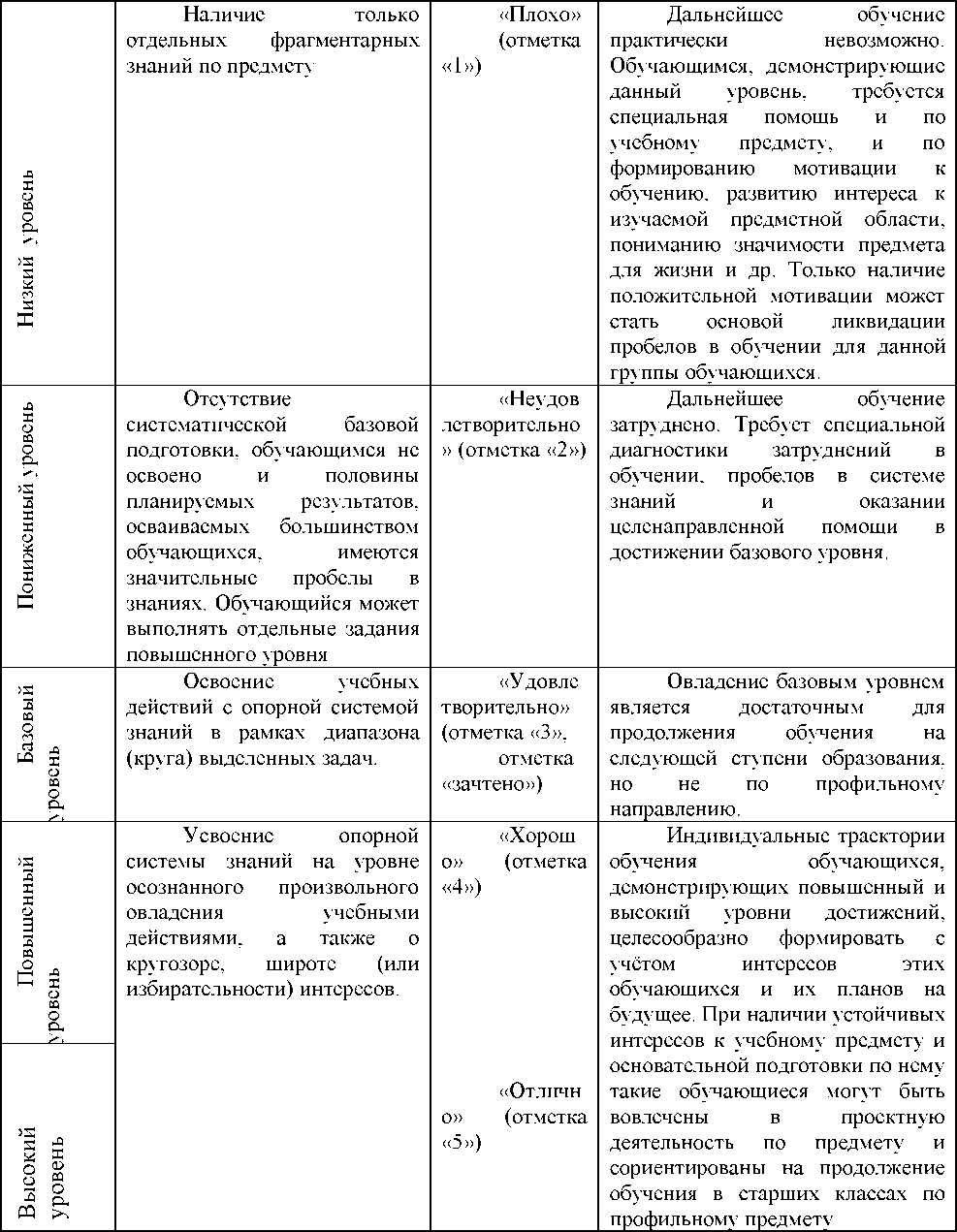 Повышенный и высокий уровни достижения отличаются по полноте освоения планируемых результатов, уровню овладения учебными действиями и сформированностью интересов к данной предметной области. Решение о достижении или недостижении планируемых результатов или об освоенииили неосвоении учебного материала принимается на основе результатов выполнения заданий базового уровня. Критерий достижения/освоения учебного материала задаётся как выполнение не менее 50% заданий базового уровня или получение 50% от максимального балла за выполнение заданий базового уровня.Оценка предметных результатов ведется каждым учителем в ходе процедур текущей, тематической, промежуточной и итоговой оценки, а также администрацией образовательной организации в ходе внутришкольного мониторинга.Оценка достижения предметных результатов регламентируется Положениемо формах, периодичности и порядке текущего контроля успеваемости и промежуточной аттестации обучающихся, которое утверждается педагогическим советом образовательной организации и доводится до сведения учащихся и их родителей (законных представителей). Требования к выставлению отметок за промежуточную аттестацию указаны в положении «О единых требованиях к оценке обучающихся МБОУ «Барановская СОШ »Организация и содержание оценочных процедурТекущий контрольТекущий контроль успеваемости учащихся - это систематическая проверка образовательных (учебных) результатов учащихся, которая проводится педагогом в соответствии с образовательной программой в целях:определения степени освоения образовательной программы;оценки соответствия результатов освоения образовательных программ требованиям государственных образовательных стандартов.Периодичность и формы текущего контроля успеваемости учащихся определяются учителем в соответствии с авторской программой и образовательной программой школы.Перечень контрольных, лабораторных, практических работ, диктантов проводимых в течение учебного года и определяется рабочими программами учебных предметов с учетом планируемых предметных результатов освоения основной образовательной программы основного общего образованияТекущий контроль осуществляется по 5-бальной шкале оценивания по учебным предметам обязательной части учебного плана, безотметочно - в части формируемой участниками образовательных отношений, в том числе по курсам внеурочной деятельности.Формами текущего контроля являются устный ответ, контрольная работа, самостоятельная работа, тестирование, сочинение, изложение, диктант, диктант с грамматическим заданием, зачет, письменные работы практической части программы по предмету (лабораторные, практические), домашние работы, проекты. Данные виды работ оцениваются по 5-бальной шкале в соответствии с критериями оценивания, зафиксированными в Положении о единых требованиях к оцениванию обучающихся МБОУ «Барановская сОШ». Результаты текущего контроля фиксируются в классных электронных журналах.При безотметочном оценивании учителем используется краткая характеристика процесса и результатов учебного труда ученика («словесная оценка») и самооценка ученика.Промежуточная аттестацияПромежуточная аттестация - это внутренняя оценка результатов освоения учащимися образовательной программы. Промежуточная аттестация проводится с целью:• объективного установления фактического уровня освоения образовательной
программы и достижения результатов освоения образовательной программы;соотнесения достигнутого уровня с требованиями государственных образовательных стандартов;оценки достижений конкретного учащегося, позволяющей выявить пробелы в освоении им образовательной программы и учитывать индивидуальные потребности учащегося в осуществлении образовательной деятельности,оценки динамики индивидуальных образовательных достижений.Периодичность и формы промежуточной аттестации.Периодичность и формы промежуточной аттестации: учебная четверть (четвертная промежуточная аттестация); учебный год (годовая промежуточная аттестация).Промежуточная аттестация проводится по каждому учебному предмету, курсу, в том числе курсу внеурочной деятельности.Механизм осуществления промежуточной аттестацииЧетвертная промежуточная аттестация по учебным предметам проводится на основе результатов текущего контроля и представляет собой среднее арифметическое результатов текущего контроля. Округление результата проводится по правилам математического округления.Годовая промежуточная аттестация проводится на основе результатов четвертных промежуточных аттестаций, и представляет собой:результат четвертной аттестации в случае, если учебный предмет, курс осваивался обучающимся в срок одной четверти,среднее арифметическое результатов четвертных аттестаций в случае, если учебный предмет, курс осваивался обучающимся в срок более одной четверти.Округление результата проводится по правилам математического округления.Формы промежуточной аттестации курсов: освоил/не освоил либо зачет/незачет.Промежуточная аттестация по курсам и курсам внеурочной деятельности осуществляется по итогам года на основе выполненной итоговой работы или совокупности работ (схемы, чертежи, макеты, рефераты, отчеты об исследованиях, эссе, проекты и т.д.). Курс считается освоенным, если ученик выполнил итоговую работу (совокупность работ) по курсу в полном объеме.Промежуточная аттестация учащихся в рамках внеурочной деятельности предусматривает фиксацию формы результатов внеурочной деятельности школьников по итогам года в журнале внеурочной деятельности (зачет/незачет) и уровня результатов внеурочной деятельности в портфолио.Индивидуальная оценка результатов внеурочной деятельности каждого обучающегося определяется на основании оценки личного портфолио (выполняется классным руководителем) и фиксации уровня результатов внеурочной деятельности школьников в портфолио:1-й уровень - приобретение социальных знаний;2-й уровень - формирование ценностного отношения к социальной реальности;3-й уровень - получение опыта самостоятельного общественного действия.Сроки проведения промежуточной аттестации определяются образовательной программой (календарный учебный график).Порядок проведения промежуточной аттестации регламентируется Федеральным законом «Об образовании в Российской Федерации» (ст.58) и школьным «Положением о формах, периодичности и порядке текущего контроля успеваемости и промежутой аттестации МБОУ «СОШ № 52».Государственная итоговая аттестацияВ соответствии со статьей 59 Федерального закона «Об образовании в Российской Федерации» государственная итоговая аттестация (далее - ГИА) является обязательной процедурой, завершающей освоение основной образовательной программы основного общего образования. Порядок проведения ГИА регламентируется Законом и иными нормативными актами.Целью ГИА является установление уровня образовательных достижений выпускников. ГИА включает в себя два обязательных экзамена (по русскому языку и математике). Экзамены по двум другим учебным предметам обучающиеся сдают по своему выбору. ГИА проводится в форме основного государственного экзамена (ОГЭ) с использованием контрольных измерительных материалов, представляющих собой комплексы заданий в стандартизированной форме и в форме устных и письменных экзаменов с использованием тем, билетов и иных форм по решению образовательной организации (государственный выпускной экзамен - ГВЭ).Итоговая оценкаИтоговая оценка результатов освоения основной образовательной программы основного общего образования включает две составляющие:результаты промежуточной аттестации обучающихся, отражающие динамику их индивидуальных образовательных достижений в соответствии с планируемыми результатами освоения основной образовательной программы основного общего образования;результаты государственной итоговой аттестации выпускников, характеризующие уровень достижения планируемых результатов освоения основной образовательной программы основного общего образования.К результатам индивидуальных достижений обучающихся, не подлежащим итоговой оценке, относятся ценностные ориентации обучающегося и индивидуальные личностные характеристики. Обобщенная оценка этих и других личностных результатов освоения обучающимися основных образовательных программ должна осуществляться в ходе различных мониторинговых исследований.По предметам, не вынесенным на ГИА, итоговая оценка ставится на основе результатов промежуточной аттестации.Итоговая оценка по предмету фиксируется в документе об уровне образования государственного образца - аттестате об основном общем образовании.Внутришкольный мониторинг представляет собой процедуры:оценки уровня достижения предметных и метапредметных результатов;оценки уровня достижения той части личностных результатов, которые связаны с оценкой поведения, прилежания, а также с оценкой учебной самостоятельности, готовности и способности делать осознанный выбор профиля обучения;оценки уровня профессионального мастерства учителя, осуществляемого на основе административных проверочных работ, анализа посещенных уроков, анализа качества учебных заданий, предлагаемых учителем обучающимся.Содержание и периодичность внутришкольного мониторинга устанавливается решением педагогического совета. Результаты внутришкольного мониторинга являются основанием для рекомендаций как для текущей коррекции учебного процесса и его индивидуализации, так и для повышения квалификации учителя. Результаты внутришкольного мониторинга в части оценки уровня достижений учащихся обобщаются и отражаются в их характеристиках.Оценка достижения образовательных результатов осуществляется администрацией и педагогическим коллективом Учрежденияходе внутришкольного мониторинга. План - график внутришкольного мониторинга составляется ежегодно и утверждается директором школы.Портфолио учащегося.Формой накопления как учебных, так и внеучебных результатов и достижений школьников является Портфолио. Портфолио информационно обеспечивает достижения индивидуального прогресса ученика, документально демонстрирует его способности, культурные практики, интересы, склонности.Портфолио представляет собой процедуру оценки динамики учебной и творческой активности учащегося, направленности, широты или избирательности интересов, выраженности проявлений творческой инициативы, а также уровня высших достижений, демонстрируемых данным учащимся. В портфолио могут включаються как работы учащегося (в том числе - фотографии, видеоматериалы и т.п.), так и отзывы на эти работы (например, наградные листы, дипломы, сертификаты участия, рецензии и проч.). Отбор работ и отзывов для портфолио ведётся самим обучающимся совместно с классным руководителем и при участии семьи. Включение каких-либо материалов в портфолио без согласия обучающегося не допускается. Портфолио в части подборки документов формируется в электронном виде в течение всех лет обучения в основной школе. Результаты, представленные в портфолио, используются для дачи рекомендаций по выбору индивидуальной образовательной траектории на уровне среднего общего образования и могут отражаться в характеристике. Ведение портфолио осуществляется на основе Положения о Портфолио обучающегося МБОУ «Барановская СОШ».1.3.3.7.Оценка деятельности организацииОценка результатов деятельности МБОУ «Барановская СОШ» осуществляется в ходе аккредитации, в рамках аттестации педагогических работников. Она проводится на основе результатов итоговой оценки достижения планируемых результатов освоения основной образовательной программы основного общего образования и с учётом:результатов мониторинговых исследований разного уровня (федерального, регионального, муниципального);условий реализации основной образовательной программы основного общего образования;особенностей контингента обучающихся.2. Содержательный раздел основной образовательной
программы основного общего образованияПрограмма формирования универсальных учебных действий, включающая формирование компетенций обучающихся в области использования информационно-коммуникационных технологий, учебно-исследовательской и проектной деятельности.Программа формирования универсальных учебных (далее - Программа) действий должна обеспечить:развитие способности к саморазвитию и самосовершенствованию; формирование внутренней позиции личности, регулятивных, познавательных, коммуникативных универсальных учебных действий у обучающихся;формирование опыта применения универсальных учебных действий в жизненных ситуациях для решения задач общекультурного, личностного и познавательного развития обучающихся, готовности к решению практических задач;повышение эффективности усвоения знаний и учебных действий, формирования компетенций в предметных областях, учебно-исследовательской и проектной деятельности;формирование навыка участия в различных формах организации учебноисследовательской и проектной деятельности, в том числе творческих конкурсах, олимпиадах, научных обществах, научно-практических конференциях, олимпиадах;овладение приемами учебного сотрудничества и социального взаимодействия со сверстниками, обучающимися младшего и старшего возраста и взрослыми в совместной учебно-исследовательской и проектной деятельности;формирование и развитие компетенций обучающихся в области использования ИКТ на уровне общего пользования, включая владение ИКТ, поиском, анализом и передачей информации, презентацией выполненных работ, основами информационной безопасности, умением безопасного использования средств ИКТ и информационно-телекоммуникационной сети «Интернет» (далее - сеть Интернет), формирование культуры пользования ИКТ;формирование знаний и навыков в области финансовой грамотности и устойчивого развития общества.Программа формирования универсальных учебных действий у обучающихся должна содержать:описание взаимосвязи универсальных учебных действий с содержанием учебных предметов;описание особенностей реализации основных направлений и форм учебно-исследовательской деятельности в рамках урочной и внеурочной деятельности.Цели и задачи программы, описание ее места и роли в реализации требований
СтандартаЦелью программы развития УУД является обеспечение организационно - методических условий для реализации системно-деятельностного подхода, положенного в основу ФГОС ООО, с тем, чтобы сформировать у учащихся основной школы способности к самостоятельному учебному целеполаганию и учебному сотрудничеству.В соответствии с указанной целью программа развития УУД в основной школе определяет следующие задачи:организация взаимодействия педагогов и обучающихся и их родителей по развитию универсальных учебных действий в основной школе;реализация основных подходов, обеспечивающих эффективное освоение УУД обучающимися, взаимосвязь способов организации урочной и внеурочной деятельности обучающихся по развитию УУД, в том числе на материале содержания учебных предметов;включение развивающих задач как в урочную, так и внеурочную деятельность обучающихся;обеспечение преемственности и особенностей программы развития универсальных учебных действий при переходе от начального к основному общему образованию.Формирование системы универсальных учебных действий осуществляется с учетом возрастных особенностей развития личностной и познавательной сфер обучающегося. УУД представляют собой целостную взаимосвязанную систему, определяемую общей логикой возрастного развития.Особое внимание в программе развития универсальных учебных действий уделяется становлению коммуникативных универсальных учебных действий как ведущих в подростковом возрасте. В этом смысле задача начальной школы «учить ученика учиться» трансформируется в новую задачу для основной школы -«инициировать учебное сотрудничество».В результате реализации Программы при изучении всех без исключения предметов основной школы получают дальнейшее развитие личностные, регулятивные, коммуникативные и познавательные универсальные учебные действия, ИКТ - компетентность обучающихся; обучающиеся приобретут опыт проектной деятельности как особой формы учебной работы. В основной школе будет продолжена работа по формированию и развитию основ читательской компетенции. Обучающиеся овладеют чтением как средством осуществления своих дальнейших планов: продолжения образования и самообразования, осознанного планирования своего актуального и перспективного круга чтения, в том числе досугового, подготовки к трудовой и социальной деятельности.Описание понятий, функций, состава и характеристик универсальных учебных действий (регулятивных, познавательных и коммуникативных) и их связи с содержанием отдельных учебных предметов, внеурочной деятельностью, а также места отдельных компонентов универсальных учебных действий в структуре образовательной деятельностиУчебная деятельность в основной школе должна приближаться к самостоятельному поиску теоретических знаний и общих способов действий. В результате изучения базовых и дополнительных учебных предметов, а также в ходе внеурочной деятельности у выпускников основной школы будут сформированы познавательные, коммуникативные и регулятивные УУД как основа учебного сотрудничества и умения учиться в общении.Решение задачи формирования УУД в основной школе происходит не только на занятиях по отдельным учебным предметам, но и в ходе внеурочной деятельности.Гражданского воспитания:готовность к выполнению обязанностей гражданина и реализации его прав, уважение прав, свобод и законных интересов других людей;активное участие в жизни семьи, Организации, местного сообщества, родного края, страны;неприятие любых форм экстремизма, дискриминации;понимание роли различных социальных институтов в жизни человека;представление об основных правах, свободах и обязанностях гражданина, социальных нормах и правилах межличностных отношений в поликультурном и многоконфессиональном обществе;представление о способах противодействия коррупции;готовность к разнообразной совместной деятельности, стремление к взаимопониманию и взаимопомощи, активное участие в школьном самоуправлении;готовность к участию в гуманитарной деятельности (волонтерство, помощь людям, нуждающимся в ней).Патриотического воспитания:осознание российской гражданской идентичности в поликультурном и многоконфессиональном обществе, проявление интереса к познанию родного языка, истории, культуры Российской Федерации, своего края, народов России;ценностное отношение к достижениям своей Родины - России, к науке, искусству, спорту, технологиям, боевым подвигам и трудовым достижениям народа;уважение к символам России, государственным праздникам, историческому и природному наследию и памятникам, традициям разных народов, проживающих в родной стране.Духовно-нравственного воспитания:ориентация на моральные ценности и нормы в ситуациях нравственного выбора;готовность оценивать свое поведение и поступки, поведение и поступки других людей с позиции нравственных и правовых норм с учетом осознания последствий поступков;активное неприятие асоциальных поступков, свобода и ответственность личности в условиях индивидуального и общественного пространства.Эстетического воспитания:восприимчивость к разным видам искусства, традициям и творчеству своего и других народов, понимание эмоционального воздействия искусства; осознание важности художественной культуры как средства коммуникации и самовыражения;понимание ценности отечественного и мирового искусства, роли этнических культурных традиций и народного творчества;стремление к самовыражению в разных видах искусства.Физического воспитания, формирования культуры здоровья и эмоционального благополучия:осознание ценности жизни;ответственное отношение к своему здоровью и установка на здоровый образ жизни (здоровое питание, соблюдение гигиенических правил, сбалансированный режим занятий и отдыха, регулярная физическая активность);осознание последствий и неприятие вредных привычек (употребление алкоголя, наркотиков, курение) и иных форм вреда для физического и психического здоровья;соблюдение правил безопасности, в том числе навыков безопасного поведения в интернет-среде;способность адаптироваться к стрессовым ситуациям и меняющимся социальным, информационным и природным условиям, в том числе осмысляя собственный опыт и выстраивая дальнейшие цели;умение принимать себя и других, не осуждая;умение осознавать эмоциональное состояние себя и других, умение управлять собственным эмоциональным состоянием;сформированность навыка рефлексии, признание своего права на ошибку и такого же права другого человека.Трудового воспитания:установка на активное участие в решении практических задач (в рамках семьи, Организации, города, края) технологической и социальной направленности, способность инициировать, планировать и самостоятельно выполнять такого рода деятельность;интерес к практическому изучению профессий и труда различного рода, в том числе на основе применения изучаемого предметного знания;осознание важности обучения на протяжении всей жизни для успешной профессиональной деятельности и развитие необходимых умений для этого;готовность адаптироваться в профессиональной среде;уважение к труду и результатам трудовой деятельности;осознанный выбор и построение индивидуальной траектории образования и жизненных планов с учетом личных и общественных интересов и потребностей.Экологического воспитания:ориентация на применение знаний из социальных и естественных наук для решения задач в области окружающей среды, планирования поступков и оценки их возможных последствий для окружающей среды;повышение уровня экологической культуры, осознание глобального характера экологических проблем и путей их решения;активное неприятие действий, приносящих вред окружающей среде;осознание своей роли как гражданина и потребителя в условиях взаимосвязи природной, технологической и социальной сред;готовность к участию в практической деятельности экологической направленности.Ценности научного познания:ориентация в деятельности на современную систему научных представлений об основных закономерностях развития человека, природы и общества, взаимосвязях человека с природной и социальной средой;овладение языковой и читательской культурой как средством познания мира;овладение основными навыками исследовательской деятельности, установка на осмысление опыта, наблюдений, поступков и стремление совершенствовать пути достижения индивидуального и коллективного благополучия.Личностные результаты, обеспечивающие адаптацию обучающегося к изменяющимся условиям социальной и природной среды, включают:освоение обучающимися социального опыта, основных социальных ролей, соответствующих ведущей деятельности возраста, норм и правил общественного поведения, форм социальной жизни в группах и сообществах, включая семью, группы, сформированные по профессиональной деятельности, а также в рамках социального взаимодействия с людьми из другой культурной среды;способность обучающихся во взаимодействии в условиях неопределенности, открытость опыту и знаниям других;способность действовать в условиях неопределенности, повышать уровень своей компетентности через практическую деятельность, в том числе умение учиться у других людей, осознавать в совместной деятельности новые знания, навыки и компетенции из опыта других;навык выявления и связывания образов, способность формирования новых знаний, в том числе способность формулировать идеи, понятия, гипотезы об объектах и явлениях, в том числе ранее не известных, осознавать дефициты собственных знаний и компетентностей, планировать свое развитие;умение распознавать конкретные примеры понятия по характерным признакам, выполнять операции в соответствии с определением и простейшими свойствами понятия, конкретизировать понятие примерами, использовать понятие и его свойства при решении задач (далее - оперировать понятиями), а также оперировать терминами и представлениями в области концепции устойчивого развития;умение анализировать и выявлять взаимосвязи природы, общества и экономики;умение оценивать свои действия с учетом влияния на окружающую среду, достижений целей и преодоления вызовов, возможных глобальных последствий;способность обучающихся осознавать стрессовую ситуацию, оценивать происходящие изменения и их последствия;воспринимать стрессовую ситуацию как вызов, требующий контрмер;оценивать ситуацию стресса, корректировать принимаемые решения и действия;формулировать и оценивать риски и последствия, формировать опыт, уметь находить позитивное в произошедшей ситуации;быть готовым действовать в отсутствие гарантий успеха.Метапредметные результаты освоения программы основного общего образования, в том числе адаптированной, должны отражать:43.1. Овладение универсальными учебными познавательными действиями:базовые логические действия:выявлять и характеризовать существенные признаки объектов (явлений);устанавливать существенный признак классификации, основания для обобщения и сравнения, критерии проводимого анализа;с учетом предложенной задачи выявлять закономерности и противоречия в рассматриваемых фактах, данных и наблюдениях;предлагать критерии для выявления закономерностей и противоречий;выявлять дефициты информации, данных, необходимых для решения поставленной задачи;выявлять причинно-следственные связи при изучении явлений и процессов;делать выводы с использованием дедуктивных и индуктивных умозаключений, умозаключений по аналогии, формулировать гипотезы о взаимосвязях;самостоятельно выбирать способ решения учебной задачи (сравнивать несколько вариантов решения, выбирать наиболее подходящий с учетом самостоятельно выделенных критериев);базовые исследовательские действия:использовать вопросы как исследовательский инструмент познания;формулировать вопросы, фиксирующие разрыв между реальным и желательным состоянием ситуации, объекта, самостоятельно устанавливать искомое и данное;формировать гипотезу об истинности собственных суждений и суждений других, аргументировать свою позицию, мнение;проводить по самостоятельно составленному плану опыт, несложный эксперимент, небольшое исследование по установлению особенностей объекта изучения, причинно-следственных связей и зависимостей объектов между собой;оценивать на применимость и достоверность информации, полученной в ходе исследования (эксперимента);самостоятельно формулировать обобщения и выводы по результатам проведенного наблюдения, опыта, исследования, владеть инструментами оценки достоверности полученных выводов и обобщений;прогнозировать возможное дальнейшее развитие процессов, событий и их последствия в аналогичных или сходных ситуациях, выдвигать предположения об их развитии в новых условиях и контекстах;работа с информацией:применять различные методы, инструменты и запросы при поиске и отборе информации или данных из источников с учетом предложенной учебной задачи и заданных критериев;выбирать, анализировать, систематизировать и интерпретировать информацию различных видов и форм представления;находить сходные аргументы (подтверждающие или опровергающие одну и ту же идею, версию) в различных информационных источниках;самостоятельно выбирать оптимальную форму представления информации и иллюстрировать решаемые задачи несложными схемами, диаграммами, иной графикой и их комбинациями;оценивать надежность информации по критериям, предложенным педагогическим работником или сформулированным самостоятельно;эффективно запоминать и систематизировать информацию.Овладение системой универсальных учебных познавательных действий обеспечивает сформированность когнитивных навыков у обучающихся.Овладение универсальными учебными коммуникативными действиями:общение:воспринимать и формулировать суждения, выражать эмоции в соответствии с целями и условиями общения;выражать себя (свою точку зрения) в устных и письменных текстах;распознавать невербальные средства общения, понимать значение социальных знаков, знать и распознавать предпосылки конфликтных ситуаций и смягчать конфликты, вести переговоры;понимать намерения других, проявлять уважительное отношение к собеседнику и в корректной форме формулировать свои возражения;в ходе диалога и (или) дискуссии задавать вопросы по существу обсуждаемой темы и высказывать идеи, нацеленные на решение задачи и поддержание благожелательности общения;сопоставлять свои суждения с суждениями других участников диалога, обнаруживать различие и сходство позиций;публично представлять результаты выполненного опыта (эксперимента, исследования, проекта);самостоятельно выбирать формат выступления с учетом задач презентации и особенностей аудитории и в соответствии с ним составлять устные и письменные тексты с использованием иллюстративных материалов;совместная деятельность:понимать и использовать преимущества командной и индивидуальной работы при решении конкретной проблемы, обосновывать необходимость применения групповых форм взаимодействия при решении поставленной задачи;принимать цель совместной деятельности, коллективно строить действия по ее достижению: распределять роли, договариваться, обсуждать процесс и результат совместной работы;уметь обобщать мнения нескольких людей, проявлять готовность руководить, выполнять поручения, подчиняться;планировать организацию совместной работы, определять свою роль (с учетом предпочтений и возможностей всех участников взаимодействия), распределять задачи между членами команды, участвовать в групповых формах работы (обсуждения, обмен мнений, «мозговые штурмы» и иные);выполнять свою часть работы, достигать качественного результата по своему направлению и координировать свои действия с другими членами команды;оценивать качество своего вклада в общий продукт по критериям, самостоятельно сформулированным участниками взаимодействия;сравнивать результаты с исходной задачей и вклад каждого члена команды в достижение результатов, разделять сферу ответственности и проявлять готовность к предоставлению отчета перед группой.Овладение системой универсальных учебных коммуникативных действий обеспечивает сформированность социальных навыков и эмоционального интеллекта обучающихся.Овладение универсальными учебными регулятивными действиями:самоорганизация:выявлять проблемы для решения в жизненных и учебных ситуациях; ориентироваться в различных подходах принятия решений (индивидуальное, принятие решения в группе, принятие решений группой);самостоятельно составлять алгоритм решения задачи (или его часть), выбирать способ решения учебной задачи с учетом имеющихся ресурсов и собственных возможностей, аргументировать предлагаемые варианты решений;составлять план действий (план реализации намеченного алгоритма решения), корректировать предложенный алгоритм с учетом получения новых знаний об изучаемом объекте;делать выбор и брать ответственность за решение;самоконтроль:владеть способами самоконтроля, самомотивации и рефлексии;давать адекватную оценку ситуации и предлагать план ее изменения;учитывать контекст и предвидеть трудности, которые могут возникнуть при решении учебной задачи, адаптировать решение к меняющимся обстоятельствам;объяснять причины достижения (недостижения) результатов деятельности, давать оценку приобретенному опыту, уметь находить позитивное в произошедшей ситуации;вносить коррективы в деятельность на основе новых обстоятельств, изменившихся ситуаций, установленных ошибок, возникших трудностей;оценивать соответствие результата цели и условиям;эмоциональный интеллект:различать, называть и управлять собственными эмоциями и эмоциями других; выявлять и анализировать причины эмоций;ставить себя на место другого человека, понимать мотивы и намерения другого;регулировать способ выражения эмоций;принятие себя и других:осознанно относиться к другому человеку, его мнению;признавать свое право на ошибку и такое же право другого;принимать себя и других, не осуждая;открытость себе и другим;осознавать невозможность контролировать все вокруг.Овладение системой универсальных учебных регулятивных действий обеспечивает формирование смысловых установок личности (внутренняя позиция личности) и жизненных навыков личности (управления собой, самодисциплины, устойчивого поведения).Предметные результаты освоения программы основного общего образования с учетом специфики содержания предметных областей, включающих конкретные учебные предметы, ориентированы на применение знаний, умений и навыков обучающимися в учебных ситуациях и реальных жизненных условиях, а также на успешное обучение на следующем уровне образования.Требования к освоению предметных результатов программ основного общего образования на базовом и углубленном уровнях на основе их преемственности и единства их содержания обеспечивают возможность изучения учебных предметов углубленного уровня, в том числе по индивидуальным учебным планам, с использованием сетевой формы реализации образовательных программ, электронного обучения и дистанционных образовательных технологий, в том числе в целях эффективного освоения обучающимися иных учебных предметов базового уровня, включая формирование у обучающихся способности знать определение понятия, знать и уметь доказывать свойства и признаки, характеризовать связи с другими понятиями, представляя одно понятие как часть целого комплекса, использовать понятие и его свойства при проведении рассуждений, доказательства и решении задач (далее - свободно оперировать понятиями), решать задачи более высокого уровня сложности.Связь УУД с содержанием отдельных учебных предметов с внеурочной деятельностью.Предмет «Русский язык», наряду с достижением предметных результатов, нацелен на личностное развитие ученика, так как дает формирование «основы для понимания особенностей разных культур и воспитания уважения к ним», а также на «формирование ответственности за языковую культуру как общечеловеческую ценность». Но этот же предмет с помощью другой группы линий развития обеспечивает формирование коммуникативных универсальных учебных действий, так как обеспечивает «овладение основными стилистическими ресурсами лексики и фразеологии языка, основными нормами литературного языка, нормами речевого этикета и приобретение опыта их использования в речевой практике при создании устных и письменных высказываний». Также на уроках русского языка в процессе освоения системы понятий и правил у учеников формируются познавательные универсальные учебные действия.Предмет «Литература» способствует личностному развитию ученика, поскольку обеспечивает «культурную самоидентификацию школьника, способствует «пониманию литературы как одной из основных национально-культурных ценностей народа, как особого способа познания жизни». Приобщение к литературе как искусству слова формирует индивидуальный эстетический вкус. Формирование коммуникативных универсальных учебных действий обеспечивается через обучение правильному и умелому пользованию речью в различных жизненных ситуациях, передаче другимсвоих мыслей и чувств, через организацию диалога с автором в процессе чтения текста и учебного диалога на этапе его обсуждения.Предмет «Иностранный язык (английский язык)», наряду с достижением предметных результатов, нацелен на личностное развитие ученика, обеспечивает «формирование дружелюбного и толерантного отношения к ценностям иных культур, оптимизма и выраженной личностной позиции в восприятии мира, в развитии национального самосознания». Но этот же предмет с помощью другой группы линий развития обеспечивает формирование коммуникативных универсальных учебных действий, так как способствует «формированию и совершенствованию иноязычной коммуникативной компетенции». Также на уроках английского языка в процессе освоения системы понятий и правил у учеников формируются познавательные универсальные учебные действия.Предметы «История» через две главные группы линий развития обеспечивает формирование личностных и метапредметных результатов. Первая группа линий - знакомство с целостной картиной мира (умение объяснять мир с исторической точки зрения) - обеспечивает развитие познавательных универсальных учебных действий. Именно она способствует «приобретению опыта историко-культурного, цивилизационного подхода к оценке социальных явлений, современных глобальных процессов»; «развитию умений искать, анализировать, сопоставлять и оценивать содержащуюся в различных источниках информацию о событиях и явлениях прошлого и настоящего». Вторая группа линий - формирование оценочного, эмоционального отношения к миру - способствует личностному развитию ученика. С ней связаны такие задачи предмета, как «формирование основ гражданской, этнонациональной, социальной, культурной самоидентификации личности обучающегося, усвоение базовых национальных ценностей современного российского общества:	гуманистических и демократических ценностей, идей мира ивзаимопонимания между народами, людьми разных культур».Аналогична связь УУД с предметом «Обществознание», который наряду с достижением предметных результатов, нацелен на познавательные универсальные учебные действия. Этому способствует освоение приемов работы с социально значимой информацией, её осмысление; развитие способностей обучающихся делать необходимые выводы и давать обоснованные оценки социальным событиям и процессам» и многое другое. Не менее важна нацеленность предмета и на личностное развитие учеников, чему способствует «формирование у обучающихся личностных представлений об основах российской гражданской идентичности, патриотизма, гражданственности, социальной ответственности, правового самосознания, толерантности, приверженности ценностям, закреплённым в Конституции Российской Федерации».Предмет «География», наряду с достижением предметных результатов, нацелен на познавательные универсальные учебные действия. Этому способствует «формирование умений и навыков использования разнообразных географических знаний в повседневной жизни для объяснения и оценки явлений и процессов». Коммуникативные универсальные учебные действия формируются в процессе «овладения основами картографической грамотности и использования географической карты как одного из языков международного общения». Наконец, формирование первичных компетенций использования территориального подхода как основы географического мышления для осознания своего места в целостном, многообразном и быстро изменяющемся мире и адекватной ориентации в нём способствует личностному развитию.Предметы «Математика», «Алгебра», «Геометрия», «Вероятность и статистика» направлены прежде всего на развитие познавательных универсальных учебных действий. Именно на это нацелено «формирование представлений о математике как о методе познания действительности, позволяющем описывать и изучать реальные процессы и явления». Но наряду с этой всем очевидной ролью математики у этого предмета есть ещё одна важная роль - формирование коммуникативных универсальных учебных действий. Это связано с тем, что данный предмет является «универсальным языком науки, позволяющим описывать и изучать реальные процессы и явления».Предмет «Информатика» направлен на развитие познавательных универсальных учебных действий. Этому оказывает содействие «формирование знаний об алгоритмических конструкциях, логических значениях и операциях», «умений формализации и структурирования информации».Предмет «Физика» кроме предметных результатов обеспечивает формирование познавательных универсальных учебных действий. Этому способствует «приобретение опыта применения научных методов познания, наблюдения физических явлений, проведения опытов, простых экспериментальных исследований». Однако не менее важно «осознание необходимости применения достижений физики и технологий для рационального природопользования», что оказывает содействие развитию личностных результатов.Предмет «Биология» через две главные группы линий развития обеспечивает формирование личностных и метапредметных результатов. Первая группа линий - знакомство с целостной картиной мира (умение объяснять мир с биологической точки зрения) - обеспечивает развитие познавательных универсальных учебных действий. Именно благодаря ей происходит «формирование системы научных знаний о живой природе», «первоначальных систематизированных представлений о биологических объектах, процессах, явлениях, закономерностях, об основных биологических теориях». Вторая группа линий - формирование оценочного, эмоционального отношения к миру - способствует личностному развитию ученика. С ней связаны такие задачи предмета, как формирование основ экологической грамотности, «защиты здоровья людей в условиях быстрого изменения экологического качества окружающей среды».Предмет «Химия», наряду с предметными результатами, нацелен на формирование познавательных универсальных учебных действий. Этому способствует решение таких задач, как «формирование первоначальных систематизированных представлений о веществах», «формирование умений устанавливать связи между реально наблюдаемыми химическими явлениями и процессами, происходящими в микромире, объяснять причины многообразия веществ, зависимость их свойств от состава и строения, а также зависимость применения веществ от их свойств». Однако химия играет важную роль и в достижении личностных результатов, позволяя учиться оценивать роль этого предмета в решении современных экологических проблем, в том числе в предотвращении техногенных и экологических катастроф.Большую роль в становлении личности ученика играют предметы «Изобразительное искусство», «Музыка» и учебный курс «Искусство». Прежде всего, они способствуют личностному развитию ученика, обеспечивая «осознание значения искусства и творчества в личной и культурной самоидентификации личности, развитие эстетического вкуса, художественного мышления обучающихся. Кроме этого, искусство дает человеку иной, кроме вербального, способ общения, обеспечивая тем самым развитие коммуникативных универсальных учебных действий.Предмет «Технология» имеет чёткую практико-ориентированную направленность. Он способствует формированию регулятивных универсальных учебных действий путём «овладения методами учебно-исследовательской и проектной деятельности, решения творческих задач, моделирования, конструирования и эстетического оформления изделий». В то же время «формирование умений устанавливать взаимосвязь знаний по разным учебным предметам для решения прикладных учебных задач» обеспечивает развитие познавательных универсальных учебных действий. Формируя представления «о мире профессий, связанных с изучаемыми технологиями, их востребованности на рынке труда», данный предмет обеспечивает личностное развитие ученика.Предметы «Физическая культура» и «Основы безопасности жизнедеятельности» способствуют формированию регулятивных универсальных учебных действий через «развитие двигательной активности обучающихся, формирование потребности в систематическом участии в физкультурно-спортивных и оздоровительных мероприятиях», а также «знание и умение применять меры безопасности и правила поведения в условиях опасных и чрезвычайных ситуаций; умение оказать первую помощь пострадавшим; предвидеть возникновение опасных ситуаций». Таким образом «физическое, эмоциональное, интеллектуальное и социальное развитие личности», а также «формирование и развитие установок активного, экологически целесообразного, здорового и безопасного образа жизни» оказывают весьма заметное влияние на личностное развитие школьников.Программа учебного курса «Основы духовно-нравственной культуры народов России. Светская этика» направлена на воспитание чувств коллективизма; формирование этической культуры, дружелюбия и вежливости, уважения и чуткости по отношению к другим людям; формирование осознанного стремления выполнять правила гигиены здоровья и вести здоровый образ жизни. Она относится в духовно - нравственному направлению.Типовые задачи применения универсальных учебных действийЛичностные УУДКоммуникативные УУДПознавательные УУДисследованиязадачи на смысловое чтениесоставление схем-опорработа с планом, тезисами, конспектамисоставление и расшифровка схем , диаграмм, таблицработа со словарями и справочникамиРегулятивные УУДмаршрутные листыпарная и коллективная деятельностьзадания, нацеленные на оценку, прикидку и прогнозирование результатазадания на самопроверку результата, оценку результата, коррекцию (преднамеренные ошибки)задания, обучающие пошаговому и итоговому контролю результатов, планированию решения задачи и прогнозированию результатазадания, содержащие элементы проектной и исследовательской деятельностисамоконтроль и самооценкавзаимоконтроль и взаимооценкадифференцированные заданиявыполнение различных творческих работ, предусматривающих сбор и обработку информации, подготовку предварительного наброска, черновой и окончательной версий, обсуждение и презентациютренинговые и проверочные заданияподготовка мероприятия (праздника, концерта и т.д.), включающая в себя планирование этапов выполнения работы, отслеживание продвижения в выполнении задания, соблюдение графика подготовки и предоставления материалов, поиск необходимых ресурсов, распределение обязанностей и контроль качества выполнения работыподготовка материалов для школьного сайта, школьной газеты, выставкиведение читательских дневников, дневников самонаблюдений, дневников наблюдений за природными явлениямиведение протоколов выполнения учебного заданияРаспределение материала и типовых задач по различным предметам не является жёстким, начальное освоение одних и тех же универсальных учебных действий и закрепление освоенного может происходить в ходе занятий по разным предметам. Распределение типовых задач внутри предмета направлено на достижение баланса между временем освоения и временем использования соответствующих действий и обязательно для всех без исключения учебных курсов, как в урочной, так и во внеурочной деятельности.Типовые ситуации на занятиях внеурочной деятельности:проектная деятельность;практические занятия;групповая дискуссия;тренинговые упражнения;диагностические процедуры;лабораторная работа;эксперимент;беседа;игровой практикум;ситуативная беседа-рассуждение;ситуативная беседа-игра;беседа-размышление.Описание особенностей реализации основных направлений учебноисследовательской и проектной деятельности обучающихся, а также форм организации учебно-исследовательской и проектной деятельности в рамках урочной и внеурочной деятельности.Одним из путей формирования УУД в основной школе является включение обучающихся в учебно-исследовательскую и проектную деятельность.Особенности учебно-исследовательской и проектной деятельности:цели и задачи этих видов деятельности обучающихся определяются как их личностными, так и социальными мотивами. Это означает, что такая деятельность направлена не только на повышение компетентности подростков в предметной области определённых учебных дисциплин, развитие их способностей, но и на создание продукта, имеющего значимость для других;учебно-исследовательская и проектная деятельность организуется таким образом, чтобы обучающиеся смогли реализовать свои потребности в общении со значимыми, референтными группами одноклассников, учителей и т. д. Строя различного рода отношения в ходе целенаправленной, поисковой, творческой и продуктивной деятельности, подростки овладеют нормами взаимоотношений с разными людьми, умениями переходить от одного вида общения к другому, приобретают навыки индивидуальной самостоятельной работы и сотрудничества в коллективе;организация учебно-исследовательских и проектных работ школьников обеспечивает сочетание различных видов познавательной деятельности. В этих видах деятельности востребованы практически любые способности подростков, реализованы личные пристрастия к тому или иному виду деятельности.Особенности построения учебно-исследовательского процесса:тема исследования должна быть на самом деле интересна для ученика и совпадать с кругом интереса учителя;необходимо, чтобы обучающийся хорошо осознавал суть проблемы, иначе весь ход поиска её решения будет бессмыслен, даже если он будет проведён учителем безукоризненно правильно;организация хода работы над раскрытием проблемы исследования должна строиться на взаимоответственности учителя и ученика друг перед другом и взаимопомощи;раскрытие проблемы в первую очередь должно приносить что-то новое ученику, а уже потом науке.Учебно-исследовательская и проектная деятельность имеет как общие, так и специфические черты.К общим характеристикам следует отнести:практически значимые цели и задачи учебно-исследовательской и проектной деятельности;структуру проектной и учебно-исследовательской деятельности, которая включает общие компоненты:анализ актуальности проводимого исследования;целеполагание, формулировку задач, которые следует решить;выбор средств и методов, адекватных поставленным целям;планирование, определение последовательности и сроков работ; проведение проектных работ или исследования;оформление результатов работ в соответствии с замыслом проекта или целями исследования;представление результатов в соответствующем использованию виде; компетентность в выбранной сфере исследования, творческую активность, собранность, аккуратность, целеустремлённость, высокую мотивацию.Специфические черты (различия) проектной и учебно-исследовательскойдеятельностиИтоги проектной и учебно-исследовательской деятельности - не столько предметные результаты, сколько интеллектуальное, личностное развитие школьников, рост их компетентности в выбранной для исследования или проекта сфере, формирование умения сотрудничать в коллективе и самостоятельно работать, уяснение сущности творческой исследовательской и проектной работы, которая рассматривается как показатель успешности/не успешности исследовательской/проектной деятельности.Процесс проектирования и исследований на протяжении всей основной школы проходит несколько стадий.На переходном этапе (5-6 классы) в учебной деятельности используется специальный тип задач - проектная задача.Проектная задача - это задача, в которой целенаправленно стимулируется система детских действий, направленных на получение результата («продукта») и в ходе решения, которой происходит качественное самоизменение группы детей. Проектная задача принципиально носит групповой характер.Отличие проектной задачи от проекта заключается в том, что для решения этой задачи школьникам предлагаются все необходимые средства и материалы в виде набора (или системы) заданий и требуемых для их выполнения.Педагогические эффекты от проектных задач:Задает реальную возможность организации взаимодействия (сотрудничества) детей между собой при решении поставленной ими самими задачам. Определяет место и время для наблюдения и экспертных оценок за деятельностью учащихся в группеУчит (без явного указания на это) способу проектирования через специально разработанные заданияДает возможность посмотреть, как осуществляет группа детей «перенос» известных им предметных способов действий в модельную ситуацию, где эти способы изначально скрыты, а иногда и требуют переконструирования.Таким образом, в ходе решения системы проектных задач у младших подростков (5-6 классы) формируются следующие способности:Рефлексировать: видеть проблему; анализировать сделанное - почему получилось, почему не получилось; видеть трудности, ошибкиЦелеполагать: ставить и удерживать целиПланировать: составлять план своей деятельностиМоделировать: представлять способ действия в виде схемы-модели, выделяя все существенное и главноеПроявлять инициативу: искать и находить способ (способы) решения задачВступать в коммуникацию: взаимодействовать при решении задачи, отстаивать свою позицию, принимать или аргументировано отклонять точки зрения других.Проектные задачи на образовательном переходе (5-6 классы) есть шаг к проектной деятельности в подростковой школе (7-9 классы).На этапе самоопределения (7-9 классы) появляются проектные формы учебной деятельности, учебное и социальное проектирование.Проектная форма учебной деятельности учащихся есть система учебно - познавательных, познавательных действий школьников под руководством учителя, направленных на самостоятельный поиск и решение нестандартных задач (или известных задач в новых условиях) с обязательным представлением результатов своих действий в виде проекта.Проектирование (проектная деятельность) - это обязательно практическая деятельность, где школьники сами ставят цели своего проектирования. Она гораздо в меньшей степени регламентируется педагогом, т. е. в ней новые способы деятельности не приобретаются, а превращаются в средства решения практической задачи. Ставя практическую задачу, ученики ищут под эту конкретную задачу свои средства, причем решение поставленной задачи может быть более или менее удачным, т. е. средства могут быть более или менее адекватными. Но мерилом успешности проекта является его продукт.Проектная деятельность именно на этом этапе образования представляет собой особую деятельность, которая ведет за собой развитие подростка. «Ведущая деятельность» означает, что эта деятельность является абсолютно необходимой для нормального хода развития именно подростков.Школьный проект - это целесообразное действие, локализованное во времени, который имеет следующую структуру:Анализ ситуации, формулирование замысла, цели:анализ ситуации, относительно которой появляется необходимость создать новый продукт (формулирование идеи проектирования);конкретизация проблемы (формулирование цели проектирования);выдвижение гипотез разрешения проблемы; перевод проблемы в задачу (серию задач).Выполнение (реализация) проекта:планирование этапов выполнения проекта;обсуждение возможных средств решения задач: подбор способов решения, проведения исследования, методов исследования (статистических, экспериментальных, наблюдений и пр.);собственно реализация проекта.Подготовка итогового продукта:обсуждение способов оформления конечных результатов (презентаций, защиты, творческих отчетов, просмотров и пр.);сбор, систематизация и анализ полученных результатов;подведение итогов, оформление результатов, их презентация;выводы, выдвижение новых проблем исследования.К этим основным этапам проекта существуют дополнительные характеристики, которые необходимы при организации проектной деятельности школьников.Проект характеризуется:ориентацией на получение конкретного результата;предварительной фиксацией (описанием) результата в виде эскиза в разной степени детализации и конкретизации;относительно жесткой регламентацией срока достижения (предъявления) результата;предварительным планированием действий по достижении результата;программированием - планированием во времени с конкретизацией результатов отдельных действий (операций), обеспечивающих достижение общего результата проекта;выполнением действий и их одновременным мониторингом и коррекцией;получением продукта проектной деятельности, его соотнесением с исходной ситуацией проектирования, анализом новой ситуации.Основные требования к использованию проектной формы обучения:наличие задачи, требующей интегрированного знания, исследовательского поиска для ее решения;практическая, теоретическая, социальная значимость предполагаемых результатов;возможность самостоятельной (индивидуальной, парной, групповой) работы обучающихся;структурирование содержательной части проекта (с указанием поэтапных результатов);использование исследовательских методов, предусматривающих определенную последовательность действий:определение проблемы и вытекающих из нее задач исследования (использование в ходе совместногоисследования метода «мозговой атаки», «круглого стола»);выдвижение гипотезы их решения;обсуждение методов исследования (статистических, экспериментальных, наблюдений и т. п.);обсуждение способов оформления конечных результатов (презентаций, защиты, творческих отчетов,просмотров и пр.);сбор, систематизация и анализ полученных данных;подведение итогов, оформление результатов, их презентация; выводы, выдвижение новых проблем исследования.Представление результатов выполненных проектов в виде материального продукта (видеофильм, альбом, компьютерная программа, альманах, доклад, стендовый доклад и т. п.)Типология форм организации проектной деятельности (проектов) обучающихся в образовательном учреждении может быть представлена по следующим основаниям:по видам проектов:информационный (поисковый);исследовательский;творческий;социальный;прикладной (практико-ориентированный);игровой (ролевой);инновационный (предполагающий организационно -экономический механизм внедрения);по содержанию:монопредметныйметапредметный, относящийся к области знаний (нескольким областям), относящийся к области деятельности и пр.;по количеству участников:индивидуальный;парный;малогрупповой (до 5 человек);групповой (до 15 человек);коллективный (класс и более в рамках школы);муниципальный;городской;всероссийский;международный;сетевой (в рамках сложившейся партнёрской сети, в том числе в Интернете);по длительности (продолжительности) проекта: от проекта-урока до вертикального многолетнего проекта;по дидактической цели:ознакомление обучающихся с методами и технологиями проектной деятельности, обеспечение индивидуализации и дифференциации обучения;поддержка мотивации в обучении;реализация потенциала личности и пр.В последние два года обучения в основной школе (8-9 класс) каждый ученик выполняет индивидуальный проект, который выносится на защиту в рамках государственной итоговой аттестации.Индивидуальный проект должен удовлетворять следующим условиям:наличие социально или личностно значимой проблемы;наличие конкретного социального адресата проекта «заказчика»;самостоятельный и индивидуальный характер работы учащегося;проект межпредметный, надпредметный, т. е. не ограничивающийся рамками одной учебной дисциплины.Проектом руководит учитель, который не отвечает непосредственно ни за процесс выполнения проекта, ни за продукт, а лишь создает систему условий для качественного выполнения проекта обучающимся.Среди возможных форм представления результатов проектной деятельности можно выделить следующие:макеты, модели, рабочие установки, схемы, план-карты;постеры, презентации;альбомы, буклеты, брошюры, книги; реконструкции событий;эссе, рассказы, стихи, рисунки;результаты исследовательских экспедиций, обработки архивов и мемуаров; документальные фильмы, мультфильмы;выставки, игры, тематические вечера, концерты; сценарии мероприятий;веб-сайты, программное обеспечение, компакт-диски (или другие цифровые носители)и др.Оценивание проекта осуществляется на основе критериального подхода и прежде всего оценивается сформированность универсальных учебных действий у обучающихся в ходе осуществления ими проектной деятельности по определенным критериям:Поиск, отбор и адекватное использование информацииПостановка проблемыАктуальность и значимость темы проектаАнализ хода работы, выводы и перспективыЛичная заинтересованность автора, творческий подход к работеПолезность и востребованность продуктаСоответствие выбранных способов работы цели и содержанию проектаГлубина раскрытия темы проектаКачество проектного продуктаИспользование средств наглядности, технических средствСоответствие требованиям оформления письменной частиПостановка цели, планирование путей ее достиженияСценарий защиты (логика изложения), грамотное построение докладаСоблюдение регламента защиты (не более 5-7 мин.) и степень воздействия на аудиториюЧеткость и точность, убедительность и лаконичностьУмение отвечать на вопросы, умение защищать свою точку зренияУмение осуществлять учебное сотрудничество в группеПри оценке индивидуального проекта используется аналитический поДхоД к описанию результатов, согласно которому по каждому из предложенных критериев вводятся количественные показатели, характеризующие полноту проявления навыков проектной деятельности. Максимальная оценка по каждому критерию не превышает 3 балла.Ключевым моментом в процессе оценки результатов проектной работы является развитие навыков анализа собственной деятельности школьника. Особое место занимает самооценивание, цель которого - осмысление учеником собственного опыта, выявление причин успеха или неудачи, осознание собственных проблем и поиск внутренних ресурсов, способствующих их разрешению.Для успешного осуществления учебно-исследовательской деятельности обучающиеся должны овладеть следующими действиями:постановка проблемы и аргументирование её актуальности;формулировка гипотезы исследования и раскрытие замысла - сущности будущей деятельности;планирование исследовательских работ и выбор необходимого инструментария;собственно проведение исследования с обязательным поэтапным контролем и коррекцией результатов работ;оформление результатов учебно-исследовательской/проектной деятельности как конечного продукта;представление результатов широкому кругу заинтересованных лиц для обсуждения и возможного дальнейшего практического использования.Этапы учебно-исследовательской деятельности и возможные направления работы с обучающимися на каждом из них. Реализация каждого из компонентов в исследовании предполагает владения обучающимися определенными умениями.Ведущие умения обучающихсяУмение видеть проблему приравнивается к проблемной ситуации и понимается как возникновение трудностей в решении проблемы при отсутствии необходимых знаний и средств.Умение ставить вопросы можно рассматривать как вариант, компонент умения видеть проблему.Умение выдвигать гипотезы - это формулирование возможного варианта решения проблемы, который проверяется в ходе проведения исследования.Умение структурировать тексты является частью умения работать с текстом, которые включают достаточно большой набор операций.Умение давать определение понятиям - это логическая операция, которая направлена на раскрытие сущности понятия либо установление значения термина.Для формулировки гипотезы необходимо проведение предварительного анализа имеющейся информацииВыделение материала, который будет использован в исследовании.Параметры (показатели) оценки, анализа (количественные и качественные).	Вопросы, предлагаемые для обсуждения и пр.Умение наблюдать, умения и навыки проведения экспериментов; умение делать выводы и умозаключения;	организацию	наблюдения,планирование и проведение простейших опытов для нахождения необходимой информации и проверки гипотез; использование разных источников информации; обсуждение и оценку полученных результатов и применение их к новым ситуациям; умение делать выводы и заключения; умение классифицировать.	Умение структурировать материал; обсуждение, объяснение, доказательство, защиту результатов, подготовку, планирование сообщения о проведении исследования, его результатах и защите; оценку полученных результатов и их применение к новым ситуациям.Специфика учебно-исследовательской деятельности определяет многообразие форм её организации. В зависимости от урочных и внеурочных занятий учебно - исследовательская деятельность может приобретать разные формы.Формы организации учебно-исследовательской деятельности на урочных занятиях могут быть следующими:Описание содержания, видов и форм организации учебной деятельности по формированию и развитию ИКТ-компетенцийПод ИКТ-компетентностью мы понимаем необходимую для успешной жизни и работы в условиях становящегося информационного общества способность учащихся использовать информационные и коммуникационные технологии для доступа к информации, для её поиска, организации, обработки, оценки, а также для её создания и передачи/распространения.В настоящее время значительно присутствие компьютерных и интернет - технологий в повседневной деятельности обучающегося, в том числе вне времени нахождения в образовательной организации. В этой связи обучающийся может обладать целым рядом ИКТ-компетентностей, полученных им вне образовательной организации. В этом контексте важным направлением деятельности образовательной организации в сфере формирования ИКТ-компетенций становятся поддержка и развитие обучающегося. Основное внимание уделяется способностям обучающихся использовать информационные и коммуникационные технологии при выполнении универсальных учебных действий:познавательных: поиск и организация информации, моделирование, проектирование, хранение и обработка больших объемов данных;регулятивных: управление личными проектами, организация времени;коммуникативных:непосредственная коммуникация: общение в сети, выступление с компьютерным сопровождением,опосредованная коммуникация: создание документов и печатных изданий, создание мультимедийной продукции, создание электронных изданий.По каждому из перечисленных направлений умение выполнять что-либо с применением средств ИКТ включает умение выполнять это действие в принципе и уже затем делать это с применением ИКТ.В учебном процессе можно выделить следующие основные формы организации формирования ИКТ- компетенций:уроки по информатике и другим предметам;кружки в школе и за её пределами;интегративные межпредметные проекты (включая проектную и исследовательскую деятельность, различные межпредметные проекты, КТД; проведение профильных смен и др.)внеурочные и внешкольные активности.Среди видов учебной деятельности, обеспечивающих формирование ИКТ - компетенций обучающихся, можно выделить в том числе такие, как:выполняемые на уроках, дома и в рамках внеурочной деятельности задания, предполагающие использование электронных образовательных ресурсов;работа с виртуальными лабораториями;компьютерное моделирование, проектирование и управление;работа в специализированных учебных средах,работа над проектами и учебными исследованиями:создание и редактирование текстов;создание и редактирование электронных таблиц;использование средств для построения диаграмм, графиков, блок-схем, других графических объектов;создание и редактирование презентаций;создание и редактирование графики и фото;создание и редактирование видео;создание музыкальных и звуковых	объектов;поиск и анализ информации в Интернете;математическая обработка и визуализация	данных;создание веб-страниц и сайтов;сетевая коммуникация между учениками и (или) учителем.Перечень и описание основных элементов ИКТ-компетенций и инструментов их использованияРассматриваются следующие элементы ИКТ-компетентности:Обращение с ИКТ-устройствамисоединение устройств ИКТ (блоки компьютера, устройства сетей, принтер, проектор, сканер, измерительные устройства и т.д.);включение и выключение устройств ИКТ;получение информации о характеристиках компьютера;осуществление информационного подключения к локальной сети и глобальной сети Интернет;выполнение базовых операций с основными элементами пользовательского интерфейса: работа с меню, запуск прикладных программ, обращение за справкой; вход в информационную среду образовательной организации, в том числе через Интернет, размещение в информационной среде различных информационных объектов;оценивание числовых параметров информационных процессов (объем памяти, необходимой для хранения информации; скорость передачи информации, пропускная способность выбранного канала и пр.);вывод информации на бумагу, работа с расходными материалами;соблюдение требований к организации компьютерного рабочего места, техника безопасности, гигиены, эргономики и ресурсосбережения при работе с устройствами ИКТ.Фиксация и обработка изображений и звуков:выбор технических средств ИКТ для фиксации изображений и звуков в соответствии с поставленной целью;осуществление фиксации изображений и звуков в ходе процесса обсуждения, проведения эксперимента, природного процесса, фиксации хода и результатов проектной деятельности;создание презентаций на основе цифровых фотографий;осуществление видеосъемки и монтажа отснятого материала с использованием возможностей специальных компьютерных инструментов;осуществление обработки цифровых фотографий с использованием возможностей специальных компьютерных инструментов;осуществление обработки цифровых звукозаписей с использованием возможностей специальных компьютерных инструментов;понимание и учет смысла и содержания деятельности при организации фиксации, выделение для фиксации отдельных элементов объектов и процессов, обеспечение качества фиксации существенных элементов.Поиск и организация хранения информации:использование приемов поиска информации на персональном компьютере, в информационной среде организации и в образовательном пространстве;использование различных приемов поиска информации в сети Интернет (поисковые системы, справочные разделы, предметные рубрики);осуществление поиска информации в сети Интернет с использованием простых запросов (по одному признаку);построение запросов для поиска информации с использованием логических операций и анализ результатов поиска;сохранение для индивидуального использования найденных в сети Интернет информационных объектов и ссылок на них;использование различных библиотечных, в том числе электронных, каталогов для поиска необходимых книг;поиск информации в различных базах данных, создание и заполнение баз данных, в частности, использование различных определителей;формирование собственного информационного пространства: создание системы папок и размещение в них нужных информационных источников, размещение информации в сети Интернет.Создание письменных сообщений:создание текстовых документов на русском и иностранном языках посредством квалифицированного клавиатурного письма с использованием базовых средств текстовых редакторов;осуществление редактирования и структурирования текста в соответствии с его смыслом средствами текстового редактора (выделение, перемещение и удаление фрагментов текста; создание текстов с повторяющимися фрагментами; создание таблиц и списков; осуществление орфографического контроля в текстовом документе с помощью средств текстового процессора);оформление текста в соответствии с заданными требованиями к шрифту, его начертанию, размеру и цвету, к выравниванию текста; установка параметров страницы документа;форматирование символов и абзацев; вставка колонтитулов и номеров страниц;вставка в документ формул, таблиц, списков, изображений; участие в коллективном создании текстового документа;создание гипертекстовых документов;сканирование текста и осуществление распознавания сканированного текста;использование ссылок и цитирование источников при создании на их основе собственных информационных объектов.Создание графических объектов.создание и редактирование изображений с помощью инструментов графического редактора;создание графических объектов с повторяющимися и(или) преобразованными фрагментами;создание графических объектов проведением рукой произвольных линий с использованием специализированных компьютерных инструментов и устройств;создание различных геометрических объектов и чертежей с использованием возможностей специальных компьютерных инструментов;создание диаграмм различных видов (алгоритмических, концептуальных, классификационных, организационных, родства и др.) в соответствии с решаемыми задачами;создание движущихся изображений с использованием возможностей специальных компьютерных инструментов;создание объектов трехмерной графики.Создание музыкальных и звуковых объектов:использование звуковых и музыкальных редакторов;использование клавишных и кинестетических синтезаторов;использование программ звукозаписи и микрофонов;запись звуковых файлов с различным качеством звучания (глубиной кодирования и частотой дискретизации).Восприятие, использование и создание гипертекстовых и мультимедийных информационных объектов.«чтение» таблиц, графиков, диаграмм, схем и т. д., самостоятельное перекодирование информации из одной знаковой системы в другую;использование при восприятии сообщений содержащихся в них внутренних и внешних ссылок;формулирование вопросов к сообщению, создание краткого описания сообщения; цитирование фрагментов сообщений;использование при восприятии сообщений различных инструментов поиска, справочных источников (включая двуязычные);проведение деконструкции сообщений, выделение в них структуры, элементов и фрагментов;работа с особыми видами сообщений: диаграммами (алгоритмические, концептуальные, классификационные, организационные, родства и др.), картами и спутниковыми фотографиями, в том числе в системах глобального позиционирования;избирательное отношение к информации в окружающем информационном пространстве, отказ от потребления ненужной информации;проектирование дизайна сообщения в соответствии с задачами;создание на заданную тему мультимедийной презентации с гиперссылками, слайды которой содержат тексты, звуки, графические изображения;организация сообщения в виде линейного или включающего ссылки представления для самостоятельного просмотра через браузер;оценивание размеров файлов, подготовленных с использованием различных устройств ввода информации в заданный интервал времени (клавиатура, сканер, микрофон, фотокамера, видеокамера);использование программ-архиваторов.Анализ информации, математическая обработка данных в исследовании:проведение естественнонаучных и социальных измерений, ввод результатов измерений и других цифровых данных и их обработка, в том числе статистически и с помощью визуализации;проведение экспериментов и исследований в виртуальных лабораториях по естественным наукам, математике и информатике;анализ результатов своей деятельности и затрачиваемых ресурсов.Моделирование, проектирование и управление:построение с помощью компьютерных инструментов разнообразных информационных структур для описания объектов;построение математических моделей изучаемых объектов и процессов;разработка алгоритмов по управлению учебным исполнителем;конструирование и моделирование с использованием материальных конструкторов с компьютерным управлением и обратной связью;моделирование с использованием виртуальных конструкторов;моделирование с использованием средств программирования;проектирование виртуальных и реальных объектов и процессов, использование системы автоматизированного проектирования.Коммуникация и социальное взаимодействие:осуществление образовательного взаимодействия в информационном пространстве образовательной организации (получение и выполнение заданий, получение комментариев, совершенствование своей работы, формирование портфолио);использование возможностей электронной почты для информационного обмена;ведение личного дневника (блога) с использованием возможностей Интернета;работа в группе над сообщением;участие в форумах в социальных образовательных сетях;выступления перед аудиторией в целях представления ей результатов своей работы с помощью средств ИКТ;соблюдение норм информационной культуры, этики и права; уважительное отношение к частной информации и информационным правам других людей.Информационная безопасность:Осуществление защиты информации от компьютерных вирусов с помощью антивирусных программ;соблюдение правил безопасного поведения в Интернете;использование полезных ресурсов Интернета и отказ от использования ресурсов, содержание которых несовместимо с задачами воспитания и образования или нежелательно.Планируемые результаты формирования и развития компетентности обучающихся в области использования ИКТПредставленные планируемые результаты развития компетентности обучающихся в области использования ИКТ учитывают существующие знания и компетенции, полученные обучающимися вне образовательной организации. Вместе с тем планируемые результаты могут быть адаптированы и под обучающихся, кому требуется более полное сопровождение в сфере формирования ИКТ-компетенций. В рамках направления «Обращение с устройствами ИКТ» в качестве основных планируемых результатов возможен следующий список того, что обучающийся сможет:осуществлять информационное подключение к локальной сети и глобальной сети Интернет;получать информацию о характеристиках компьютера;оценивать числовые параметры информационных процессов (объем памяти, необходимой для хранения информации; скорость передачи информации, пропускную способность выбранного канала и пр.);соединять устройства ИКТ (блоки компьютера, устройства сетей, принтер, проектор, сканер, измерительные устройства и т. д.) с использованием проводных и беспроводных технологий;входить в информационную среду образовательной организации, в том числе через сеть Интернет, размещать в информационной среде различные информационные объекты;соблюдать требования техники безопасности, гигиены, эргономики и ресурсосбережения при работе с устройствами ИКТ.В рамках направления «Фиксация и обработка изображений и звуков» в качестве основных планируемых результатов возможен, но не ограничивается следующим, список того, что обучающийся сможет:создавать презентации на основе цифровых фотографий;проводить обработку цифровых фотографий с использованием возможностей специальных компьютерных инструментов;проводить обработку цифровых звукозаписей с использованием возможностей специальных компьютерных инструментов;осуществлять видеосъемку и проводить монтаж отснятого материала с использованием возможностей специальных компьютерных инструментов.В рамках направления «Поиск и организация хранения информации» в качестве основных планируемых результатов возможен, но не ограничивается следующим, список того, что обучающийся сможет:использовать различные приемы поиска информации в сети Интернет (поисковые системы, справочные разделы, предметные рубрики);строить запросы для поиска информации с использованием логических операций и анализировать результаты поиска;использовать различные библиотечные, в том числе электронные, каталоги для поиска необходимых книг;искать информацию в различных базах данных, создавать и заполнять базы данных, в частности, использовать различные определители;сохранять для индивидуального использования найденные в сети Интернет информационные объекты и ссылки на них.В рамках направления «Создание письменных сообщений» в качестве основных планируемых результатов возможен, но не ограничивается следующим, список того, что обучающийся сможет:осуществлять редактирование и структурирование текста в соответствии с его смыслом средствами текстового редактора;форматировать текстовые документы (установка параметров страницы документа; форматирование символов и абзацев; вставка колонтитулов и номеров страниц);вставлять в документ формулы, таблицы, списки, изображения;участвовать в коллективном создании текстового документа;создавать гипертекстовые документы.В рамках направления «Создание графических объектов» в качестве основных планируемых результатов возможен, но не ограничивается следующим, список того, что обучающийся сможет:создавать и редактировать изображения с помощью инструментов графического редактора;создавать различные геометрические объекты и чертежи с использованием возможностей специальных компьютерных инструментов;создавать диаграммы различных видов (алгоритмические, концептуальные, классификационные, организационные, родства и др.) в соответствии с решаемыми задачами.В рамках направления «Создание музыкальных и звуковых объектов» в качестве основных планируемых результатов возможен, но не ограничивается следующим, список того, что обучающийся сможет:записывать звуковые файлы с различным качеством звучания (глубиной кодирования и частотой дискретизации);использовать музыкальные редакторы, клавишные и кинетические синтезаторы для решения творческих задач.В рамках направления «Восприятие, использование и создание гипертекстовых и мультимедийных информационных объектов» в качестве основных планируемых результатов возможен, но не ограничивается следующим, список того, что обучающийся сможет:создавать на заданную тему мультимедийную презентацию с гиперссылками, слайды которой содержат тексты, звуки, графические изображения;работать с особыми видами сообщений: диаграммами (алгоритмические, концептуальные, классификационные, организационные, родства и др.), картами (географические, хронологические) и спутниковыми фотографиями, в том числе в системах глобального позиционирования;оценивать размеры файлов, подготовленных с использованием различных устройств ввода информации в заданный интервал времени (клавиатура, сканер, микрофон, фотокамера, видеокамера);использовать программы-архиваторы.В рамках направления «Анализ информации, математическая обработка данных в исследовании» в качестве основных планируемых результатов возможен, но не ограничивается следующим, список того, что обучающийся сможет:проводить простые эксперименты и исследования в виртуальных лабораториях;вводить результаты измерений и другие цифровые данные для их обработки, в том числе статистической и визуализации;проводить эксперименты и исследования в виртуальных лабораториях по естественным наукам, математике и информатике.В рамках направления «Моделирование, проектирование и управление» в качестве основных планируемых результатов возможен, но не ограничивается следующим, список того, что обучающийся сможет:строить с помощью компьютерных инструментов разнообразные информационные структуры для описания объектов;конструировать и моделировать с использованием материальных конструкторов с компьютерным управлением и обратной связью (робототехника);моделировать с использованием виртуальных конструкторов;моделировать с использованием средств программирования.В рамках направления «Коммуникация и социальное взаимодействие» в качестве основных планируемых результатов возможен, но не ограничивается следующим, список того, что обучающийся сможет:осуществлять образовательное взаимодействие в информационном пространстве образовательной организации (получение и выполнение заданий, получение комментариев, совершенствование своей работы, формирование портфолио);использовать возможности электронной почты, интернет-мессенджеров и социальных сетей для обучения;вести личный дневник (блог) с использованием возможностей сети Интернет;соблюдать нормы информационной культуры, этики и права; с уважением относиться к частной информации и информационным правам других людей;осуществлять защиту от троянских вирусов, фишинговых атак, информации от компьютерных вирусов с помощью антивирусных программ;соблюдать правила безопасного поведения в сети Интернет;различать безопасные ресурсы сети Интернет и ресурсы, содержание которых несовместимо с задачами воспитания и образования или нежелательно.Виды взаимодействия с учебными, научными и социальными организациями, формы привлечения консультантов, экспертов и научных руководителейФормы привлечения консультантов, экспертов и научных руководителей (при наличии) строятся на основе договорных отношений, отношений взаимовыгодного сотрудничества. Такие формы включают:договоры с вузами о сотрудничестве, включающие вопросы, связанные с привлечением научных сотрудников, преподавателей вузов в качестве экспертов, консультантов, научных руководителейэкспертная, научная и консультационная поддержка, осуществляемая в рамках сетевого взаимодействия общеобразовательных организаций;В рамках взаимодействия с учебными, научными и социальными организациями образовательная огранизация участвует в научно-практических конференциях, различного рода консультациях, круглых столах, вебинарах, мастер-классах и др.Описание условий, обеспечивающих развитие универсальных учебных действий у обучающихся, в том числе информационно-методического обеспечения, подготовки кадровУсловия реализации основной образовательной программы, в том числе программы УУД, обеспечивают участникам овладение ключевыми компетенциями, включая формирование опыта проектно-исследовательской деятельности и ИКТ- компетенций.Укомплектованность педагогическими работниками; уровень квалификации педагогических работников образовательного учреждения; непрерывность профессионального развития педагогических работников образовательного учреждения, реализующего программу. Образовательная организация на 100% укомплектована педагогическими работниками, каждый из которых имеет соответствующий требованиям уровень квалификации и не менее, чем один раз в три года проходит курсы повышения квалификации. Таким образом педагогические кадры имеют необходимый уровень подготовки для реализации программы УУД, что включает следующее:педагоги владеют представлениями о возрастных особенностях учащихся начальной, основной и старшей школы;педагоги прошли курсы повышения квалификации, посвященные ФГОС;педагоги регулярно участвуют во внутришкольных семинарах, посвященных вопросам развития УУД;педагоги строят образовательный процесс в рамках учебного предмета в соответствии с особенностями формирования конкретных УУД;педагоги осуществляют развитие УУД в рамках проектной, исследовательской деятельностей;педагоги умеют применять диагностический инструментарий для оценки уровня формирования УУД как в рамках предметной, так и внепредметной деятельности.Материально-технические условия реализации программы, которые обеспечивают возможность достижения обучающимися установленных Стандартом требований к предметным, метапредметным и личностным результатам.Образовательная организация имеет необходимые для обеспечения образовательной деятельности обучающихся:учебные кабинеты с автоматизированными рабочими местами обучающихся и педагогов,помещения для занятий учебно-исследовательской и проектной деятельностью, музыкой, хореографией и изобразительным искусством, а также другими курсами по выбору;информационно-библиотечный центр с рабочими зонами, читальным залом и книгохранилищем, обеспечивающими сохранность книжного фонда, медиатекой;актовый и спортивный залы.Психолого-педагогические условия, такие как:преемственность содержания и форм организации образовательного процесса по отношению к ступени основного общего образования;учёт специфики возрастного психофизического развития обучающихся; вариативность направлений психолого-педагогического сопровождения участников образовательного процесса (сохранение и укрепление психологического здоровья обучающихся);формирование ценности здоровья и безопасного образа жизни;развитие своей экологической культуры;дифференциация и индивидуализация обучения;мониторинг возможностей и способностей обучающихся, выявление и поддержка одарённых детей, детей с особыми образовательными потребностями; психолого-педагогическая поддержка участников олимпиадного движения;обеспечение осознанного и ответственного выбора дальнейшей профессиональной сферы деятельности; формирование коммуникативных навыков в разновозрастной среде и среде сверстников; поддержка детских объединений, ученического самоуправления и др.).Информационно-образовательная среда способствует обеспечению: информационно-методической поддержки образовательного процесса; планированию образовательного процесса и его ресурсного обеспечения; мониторингу и фиксации хода и результатов образовательного процесса; современных процедур создания, поиска, сбора, анализа, обработки, хранения и представления информации; дистанционного взаимодействие всех участников образовательного процесса (обучающихся, их родителей (законных представителей), педагогических работников, органов управления в сфере образования, общественности), в том числе в рамках дистанционного образования; дистанционному взаимодействию лицея с другими организациями социальной сферы: учреждениями дополнительного образования детей, учреждениями культуры, здравоохранения, спорта, досуга, службами занятости населения, обеспечению безопасности жизнедеятельности.Учебно-методическое и информационное обеспечение позволяет осуществлять:информационную поддержку образовательной деятельности обучающихся и педагогических работников на основе современных информационных технологий в области библиотечных услуг (доступ к электронным учебным материалам и образовательным ресурсам Интернета);укомплектованность печатными и электронными информационно - образовательными ресурсами по предметам учебного плана, учебниками, учебно - методической литературой и материалами по учебным предметам, курсам основной образовательной программы, дополнительной литературой.Система оценки деятельности организации, осуществляющей образовательную деятельность, по формированию и развитию универсальных учебных действий у обучающихсяЦель:получение информации о состоянии и динамике системы формирования УУД в условиях реализации федеральных государственных стандартов нового поколения для своевременной коррекции образовательного пространства школы.Задачи:оценить достаточность ресурсов и условия образовательного пространствадля формирования и развития УУД обучающихся при получении основного общего образования;оценить психологический комфорт образовательного пространства вусловиях реализации федеральных государственных стандартов нового поколения;определить результативность деятельности всех компонентовобразовательного пространства по формированию и развитию универсальныхучебных действий школьников;внести коррективы в систему формирования и развития УУД обучающихся при получении основного общего образования с учетом полученных данных.Объектами оценки являются:Предметные и метапредметные результаты обучения.Психолого-педагогические условия обучения (ППС-сопровождение, содержаниеосновных и дополнительных образовательных программ; комплексно - целевыепроекты в рамках внеклассной деятельности).Ресурсы	образовательной	среды	(кадровые,	материально-технические,информационные).Критериями оценки сформированности универсальных учебных действий у обучающихся выступают:соответствие возрастно-психологическим нормативным требованиям; соответствие свойств УУД заранее заданным требованиям;сформированность учебной деятельности у учащихся, отражающая уровень развития метапредметных действий, выполняющих функцию управления познавательной деятельностью учащихся.Оценка деятельности образовательной организации по формированию и развитию УУД у обучающихся осуществляется посредством:диагностики достижения метапредметных результатов обучающимися на основе комплексных метапредметных работ и наблюдения при реализации проектной деятельности;неперсонифицированной диагностики личностных результатов обучающихся; анкетирования обучающихся и их родителей.независимой общественной экспертизы качества образования, которая организуется силами общественных организаций и объединений, независимых гражданских институтов, родителей обучающихся школы.Области применения данных оценки: данные, полученные в ходе оценки деятельности школы, используются для оперативной коррекции учебно - воспитательного процесса.Периодичность проведения оценки деятельности образовательной организации по формированию и развитию УУД у обучающихся определяется в зависимости от графика реализуемых процедур контроля и оценки качества образования в школе.Методика и инструментарий мониторинга успешности освоения и применения обучающимися универсальных учебных действийВ основной школе главным результатом образования является формирование умений организации и программирования эффективной индивидуальной и коллективной деятельности как учебной, так и социально -творческой; подготовка к осознанному и основанному на предметных знаниях выбору будущей образовательной траектории; приобретение знаний о мере своих прав и обязанностей.Методами мониторинговых исследований являются:анкетирование;сбор информации;собеседование;педагогическое наблюдение;педагогическая характеристика; психологическая диагностика.Для оптимизации трудоемкости измерительных процедур выбор диагностического инструментария основывался на следующих критериях:показательность конкретного вида УУД для общей характеристики уровня развития личностных, регулятивных, познавательных, коммуникативных УУД;учет системного характера видов УУД (одно универсальное учебное действие может быть рассмотрено как принадлежащее к различным классам. Например, рефлексивная самооценка может рассматриваться и как личностное, и как регулятивное действие. Речевое отображение действия может быть проинтерпретировано и как коммуникативное, и как регулятивное, и как знаково-символическое действие и пр.);учет возрастной специфики сформированности видов УУД.Средства мониторинга:анкеты для родителей и учащихся;карты наблюдений;комплексные работы на основе работы с текстом;типовые задачи;лист самооценки ученика.психологические тесты.Программы учебных предметов, курсовРабочие программы учебных предметов, курсов, в том числе внеурочной деятельности разработаны на основе требований к результатам освоения основной образовательной программы основного общего образования с учетом программ, включенных в ее структуру.Рабочие программы учебных предметов, курсов содержат:планируемые результаты освоения учебного предмета, курса;содержание учебного предмета, курса;тематическое планирование с указанием количества часов, отводимых на освоение каждой темы.Рабочие программы курсов внеурочной деятельности содержат:результаты освоения курса внеурочной деятельности;содержание курса внеурочной деятельности с указанием форм организации и видов деятельности;тематическое планирование. Рабочие программы учебных предметов, учебных курсов (в том числе внеурочной деятельности), учебных модулей должны включать:содержание учебного предмета, учебного курса (в том числе внеурочной деятельности), учебного модуля;планируемые результаты освоения учебного предмета, учебного курса (в том числе внеурочной деятельности), учебного модуля;тематическое планирование с указанием количества академических часов, отводимых на освоение каждой темы учебного предмета, учебного курса (в том числе внеурочной деятельности), учебного модуля и возможность использования по этой теме электронных (цифровых) образовательных ресурсов, являющихся учебно-методическими материалами (мультимедийные программы, электронные учебники и задачники, электронные библиотеки, виртуальные лаборатории, игровые программы, коллекции цифровых образовательных ресурсов), используемыми для обучения и воспитания различных групп пользователей, представленными в электронном (цифровом) виде и реализующими дидактические возможности ИКТ, содержание которых соответствует законодательству об образовании.Рабочие программы учебных курсов внеурочной деятельности также должны содержать указание на форму проведения занятий.Рабочие программы учебных предметов, учебных курсов (в том числе внеурочной деятельности), учебных модулей формируются с учетом рабочей программы воспитания.Рабочие программы учебных предметов.Предметная область «Русский язык и литература»
Рабочая программа учебного предмета «Русский язык» 5-9 классРусский язык1. Пояснительная запискаРабочая программа учебного предмета «Русский язык» разработана на основе  примерной рабочей программы по  русскому языку на уровне основного общего образования 2021 года. Место учебного предмета «Русский язык» в учебном плане 	Информация о внесенных изменениях в примерную рабочую программу и их обоснование (если таковые имеются):Содержание рабочей программы включает все темы, предусмотренные примерной рабочей программой основного общего образования.  Изменений в целях и задачах изучения учебного предмета, а также в общей логике изучения учебного материала по отношению к примерной программе нет. 2. Планируемые образовательные результаты освоения учебного предмета «Русский язык»:Изучение русского языка  в основной школе направлено на достижение обучающимися следующих личностных, метапредметных и предметных результатов освоения учебного предмета.ЛИЧНОСТНЫЕ РЕЗУЛЬТАТЫЛичностные результаты освоения Примерной рабочей программы по русскому языку для основного общего образования достигаются в единстве учебной и воспитательной деятельности в соответствии с традиционными российскими социокультурными и духовно-нравственными ценностями, принятыми в обществе правилами и нормами поведения и способствуют процессам самопознания, самовоспитания и саморазвития, формирования внутренней позиции личности Личностные результаты освоения Примерной рабочей программы по русскому языку для основного общего образования должны отражать готовность обучающихся руководствоваться системой позитивных ценностных ориентаций и расширение опыта деятельности на её основе и в процессе реализации основных направлений воспитательной деятельности, в том числе в части:Патриотического воспитания:осознание российской гражданской идентичности в поли - культурном и многоконфессиональном обществе, понимание роли русского языка как государственного языка Российской Федерации и языка межнационального общения народов России; проявление интереса к познанию русского языка, к истории и культуре Российской Федерации, культуре своего края, народов России в контексте учебного предмета «Русский язык»; ценностное отношение к русскому  языку,  к  достижениям своей Родины — России, к науке, искусству, боевым подвигам и трудовым достижениям народа, в том числе отражённым в художественных произведениях; уважение к символам России, государственным праздникам, историческому и природному наследию и памятникам, традициям разных народов, проживающих в родной стране Гражданского воспитания:готовность к выполнению обязанностей гражданина и реализации его прав, уважение прав, свобод и законных интересов других людей; активное участие в жизни семьи, образовательной организации, местного сообщества, родного края, страны, в  том  числе  в  сопоставлении  с  ситуациями,  отражёнными  в литературных произведениях, написанных на русском языке; неприятие любых форм экстремизма, дискриминации; понимание роли различных социальных институтов в жизни человека; представление об основных правах, свободах и обязанностях гражданина, социальных нормах и правилах межличностных отношений в поликультурном и многоконфессиональном обществе, формируемое в том числе на основе примеров из литературных произведений, написанных на русском языке; готовность к  разнообразной  совместной  деятельности,  стремление к взаимопониманию и взаимопомощи; активное участие в школьном самоуправлении; готовность к участию в гуманитарной деятельности (помощь людям, нуждающимся в ней; волонтёрство) Духовно-нравственного  воспитания:ориентация на моральные ценности и нормы в ситуациях нравственного выбора; готовность оценивать своё поведение, в том числе речевое, и поступки, а также поведение и поступки других  людей  с  позиции  нравственных  и  правовых  норм с учётом осознания последствий поступков; активное неприятие асоциальных поступков; свобода и ответственность личности в условиях индивидуального и общественного пространства Эстетического воспитания:восприимчивость к разным видам искусства, традициям и творчеству своего и других народов; понимание эмоционального воздействия искусства; осознание важности художественной культуры как средства коммуникации и самовыражения; осознание важности русского языка как средства коммуникации и самовыражения; понимание ценности отечественного и мирового искусства, роли этнических культурных традиций и народного творчества; стремление к самовыражению в разных видах искусства Ценности научного познания:ориентация в деятельности на современную систему научных представлений об основных закономерностях развития человека, природы и общества, взаимосвязях человека с природной и социальной средой; закономерностях развития языка; овладение языковой и читательской культурой, навыками чтения как средства познания мира; овладение основными навыками исследовательской деятельности с учётом специфики школьного языкового образования; установка на осмысление опыта, наблюдений, поступков и стремление  совершенствовать пути достижения индивидуального и коллективного благополучия. Физического воспитания, формирования культуры здоровья и эмоционального благополучия:осознание ценности жизни с опорой на собственный жизненный и читательский опыт; ответственное отношение к своему здоровью и установка на здоровый образ жизни (здоровое питание, соблюдение гигиенических правил, сбалансированный режим занятий и отдыха, регулярная физическая активность); осознание последствий и неприятие вредных привычек (употребление алкоголя, наркотиков, курение) и иных форм вреда для физического и психического здоровья; соблюдение правил безопасности, в том числе навыки безопасного поведения в интернет-среде в процессе школьного языкового образования; способность адаптироваться к стрессовым ситуациям и меняющимся социальным, информационным и природным условиям, в том числе осмысляя собственный опыт и выстраивая дальнейшие цели;умение принимать себя и других, не осуждая;умение осознавать своё эмоциональное состояние и эмоциональное состояние других, использовать адекватные языковые средства для выражения своего состояния, в том числе опираясь на примеры из литературных произведений, написанных на русском языке; сформированность навыков рефлексии, признание своего права на ошибку и такого же права другого человека Трудового воспитания:установка на активное участие в решении практических задач (в рамках семьи, школы, города, края) технологической и социальной направленности, способность инициировать, планировать и самостоятельно выполнять такого рода деятельность;интерес к практическому изучению профессий и труда различного рода, в том числе на основе применения изучаемого предметного знания и ознакомления с деятельностью филологов, журналистов, писателей; уважение к труду и результатам трудовой деятельности; осознанный выбор и построение индивидуальной траектории образования и жизненных планов с учётом личных и общественных интересов и потребностей; умение рассказать о своих планах на будущее Экологического воспитания:ориентация на применение знаний из области социальных и естественных наук для решения задач в области окружающей среды, планирования поступков и оценки их возможных последствий для окружающей среды; умение точно, логично выражать свою точку зрения на экологические проблемы;повышение уровня экологической культуры, осознание глобального характера экологических проблем и путей их решения; активное неприятие действий, приносящих вред окружающей среде, в том числе сформированное при знакомстве с литературными произведениями, поднимающими экологические проблемы; активное неприятие действий, приносящих вред окружающей среде; осознание своей роли как гражданина и потребителя в условиях взаимосвязи природной, технологической и социальной сред; готовность к участию в практической деятельности экологической направленности Адаптации обучающегося к изменяющимся условиям социальной и природной среды:освоение обучающимися социального опыта, основных социальных ролей, норм и правил общественного поведения, форм социальной жизни в группах и сообществах, включая семью, группы, сформированные по профессиональной деятельности, а также в рамках социального взаимодействия с людьми из другой культурной среды;потребность во взаимодействии в условиях неопределённости, открытость опыту и знаниям других; потребность в действии в условиях неопределённости, в повышении уровня своей компетентности через практическую деятельность, в том числе умение учиться у других людей, получать в совместной деятельности новые знания, навыки и компетенции из опыта других; необходимость в формировании новых знаний, умений связывать образы, формулировать идеи, понятия, гипотезы об объектах и явлениях, в том числе ранее неизвестных, осознание дефицита собственных знаний и компетенций, планирование своего развития; умение оперировать основными понятиями, терминами и представлениями в области концепции устойчивого развития, анализировать и выявлять взаимосвязь природы, общества и экономики, оценивать свои действия с учётом влияния на окружающую среду, достижения целей и преодоления вызовов, возможных глобальных последствий;способность осознавать  стрессовую  ситуацию,  оценивать  происходящие изменения и их последствия, опираясь на жизненный, речевой и читательский опыт; воспринимать стрессовую ситуацию как вызов, требующий контрмер; оценивать ситуацию стресса, корректировать принимаемые решения и действия; формулировать и оценивать риски и последствия, формировать опыт, уметь находить позитивное в сложившейся ситуации; быть готовым действовать в отсутствие гарантий успеха.МЕТАПРЕДМЕТНЫЕ РЕЗУЛЬТАТЫОвладение универсальными познавательными действиямиБазовые логические действия:выявлять и характеризовать существенные признаки языковых единиц, языковых явлений и процессов;устанавливать существенный признак классификации языковых единиц (явлений), основания для обобщения и сравнения, критерии проводимого анализа; классифицировать языковые единицы по существенному признаку;выявлять закономерности и противоречия в рассматриваемых фактах, данных и наблюдениях; предлагать критерии для выявления закономерностей и противоречий;выявлять дефицит информации текста, необходимой для решения поставленной учебной задачи;выявлять причинно-следственные связи при изучении языковых процессов; делать выводы с использованием дедуктивных и индуктивных умозаключений, умозаключений по аналогии, формулировать гипотезы о взаимосвязях;самостоятельно выбирать способ решения учебной  задачи при работе с разными типами текстов, разными единицами языка, сравнивая варианты решения и выбирая оптимальный вариант с учётом самостоятельно выделенных критериев Базовые исследовательские действия:использовать вопросы как исследовательский инструмент познания в языковом образовании;формулировать вопросы, фиксирующие несоответствие между реальным и желательным состоянием ситуации, и самостоятельно устанавливать искомое и данное;формировать гипотезу об истинности собственных суждений и суждений других, аргументировать свою позицию, мнение;составлять алгоритм действий и использовать его для решения учебных задач;проводить по самостоятельно составленному плану небольшое исследование по установлению особенностей языковых единиц, процессов, причинно-следственных связей и зависимостей объектов между собой;оценивать на применимость и достоверность информацию, полученную в ходе лингвистического исследования (эксперимента); самостоятельно формулировать обобщения и выводы по результатам проведённого наблюдения, исследования; владеть инструментами оценки достоверности полученных выводов и  обобщений; прогнозировать возможное дальнейшее развитие языковых процессов, событий и их последствия в аналогичных или сходных ситуациях, а также выдвигать предположения об их развитии в новых условиях и контекстах Работа с информацией:применять различные методы, инструменты и запросы при поиске и отборе информации с учётом предложенной учебной задачи и заданных критериев;выбирать, анализировать, интерпретировать, обобщать и систематизировать информацию, представленную в текстах, таблицах, схемах;использовать различные виды аудирования и чтения для оценки текста с точки зрения достоверности и применимости содержащейся в нём информации и усвоения необходимой информации с целью решения учебных задач;использовать смысловое чтение для извлечения, обобщения и систематизации информации из одного или нескольких источников с учётом поставленных целей;находить сходные аргументы (подтверждающие или опровергающие одну и ту же идею, версию) в различных информационных источниках;самостоятельно выбирать оптимальную форму представления информации (текст, презентация, таблица, схема) и иллюстрировать решаемые задачи несложными схемами, диаграммами, иной графикой и их комбинациями в зависимости от коммуникативной установки;оценивать надёжность информации по критериям, предложенным учителем или сформулированным самостоятельно;эффективно запоминать и систематизировать информацию Овладение универсальными коммуникативными действиямиОбщение:воспринимать и формулировать суждения, выражать эмоции в соответствии с условиями и целями общения; выражать себя (свою точку зрения) в диалогах и дискуссиях, в устной монологической речи и в письменных текстах;распознавать невербальные средства общения, понимать значение социальных знаков;знать и распознавать предпосылки конфликтных ситуаций и смягчать конфликты, вести переговоры;понимать намерения других, проявлять уважительное отношение к собеседнику и в корректной форме формулировать свои возражения;в ходе диалога/дискуссии задавать вопросы по существу обсуждаемой темы и высказывать идеи, нацеленные на решение задачи и поддержание благожелательности общения;сопоставлять свои суждения с суждениями других участников диалога, обнаруживать различие и сходство позиций;публично представлять результаты проведённого языкового анализа, выполненного лингвистического эксперимента, исследования, проекта;самостоятельно выбирать формат выступления с учётом цели презентации и особенностей аудитории и в соответствии с ним составлять устные и письменные тексты с использованием иллюстративного материала Совместная деятельность (сотрудничество):понимать и использовать преимущества командной и индивидуальной работы при решении конкретной проблемы, обосновывать необходимость применения групповых форм взаимодействия при решении поставленной задачи;принимать цель совместной деятельности, коллективно строить действия по её достижению: распределять роли, договариваться, обсуждать процесс и результат совместной работы; уметь обобщать мнения нескольких людей, проявлять готовность руководить, выполнять поручения, подчиняться;планировать организацию совместной работы, определять свою роль (с учётом предпочтений и возможностей всех участников взаимодействия), распределять задачи между членами команды, участвовать в групповых формах работы (обсуждения, обмен мнениями, «мозговой штурм» и иные);выполнять свою часть работы, достигать качественный результат по своему направлению и координировать свои действия с действиями других членов команды;оценивать качество своего вклада в общий продукт по критериям, самостоятельно сформулированным участниками взаимодействия; сравнивать результаты с исходной задачей и вклад каждого члена команды в достижение результатов, разделять сферу ответственности и проявлять готовность к представлению отчёта перед группой Овладение универсальными регулятивными действиямиСамоорганизация:выявлять проблемы для решения в учебных и жизненных ситуациях;ориентироваться в различных подходах к принятию решений (индивидуальное, принятие решения в группе, принятие решения группой);самостоятельно составлять алгоритм решения  задачи  (или его часть), выбирать способ решения учебной задачи с учётом имеющихся ресурсов и собственных возможностей, аргументировать предлагаемые варианты решений;самостоятельно составлять план действий, вносить необходимые коррективы в ходе его реализации;делать выбор и брать ответственность за решение Самоконтроль (рефлексия):владеть разными способами самоконтроля (в том числе речевого), самомотивации и рефлексии;давать адекватную оценку учебной ситуации и предлагать план её изменения;предвидеть трудности, которые могут возникнуть при решении учебной задачи, и адаптировать решение к меняющимся обстоятельствам;объяснять причины достижения (недостижения) результата деятельности; понимать причины коммуникативных неудач и уметь предупреждать их, давать оценку приобретённому речевому опыту и корректировать собственную речь с учётом целей и условий общения; оценивать соответствие результата цели и условиям общения Эмоциональный интеллект:развивать способность управлять собственными эмоциями и эмоциями других;выявлять и анализировать причины эмоций; понимать мотивы и намерения другого человека, анализируя речевую ситуацию; регулировать способ выражения собственных эмоций Принятие себя и других:осознанно относиться к другому человеку и его мнению; признавать своё и чужое право на ошибку;принимать себя и других, не осуждая; проявлять открытость;осознавать невозможность контролировать всё вокруг ПРЕДМЕТНЫЕ РЕЗУЛЬТАТЫ5 КЛАССОбщие сведения о языкеОсознавать богатство и выразительность русского языка, приводить примеры, свидетельствующие об этом Знать основные разделы лингвистики, основные единицы языка и речи (звук, морфема, слово, словосочетание, предложение) Язык и речьХарактеризовать различия между устной и письменной речью, диалогом и монологом, учитывать особенности видов речевой деятельности при решении практико-ориентированных учебных задач и в повседневной жизни Создавать устные  монологические  высказывания  объёмом не менее 5 предложений на основе жизненных наблюдений, чтения научно-учебной, художественной и научно-популярной литературы Участвовать в диалоге на лингвистические темы (в рамках изученного) и в диалоге/полилоге на основе жизненных наблюдений объёмом не менее 3 реплик Владеть различными видами аудирования: выборочным, ознакомительным, детальным — научно-учебных и художественных текстов различных функционально-смысловых типов речи Владеть различными видами чтения: просмотровым, ознакомительным, изучающим, поисковым Устно пересказывать прочитанный или прослушанный текст объёмом не менее 100 слов Понимать содержание прослушанных и прочитанных научно- учебных и художественных текстов различных функционально-смысловых типов речи объёмом не менее 150 слов: устно и письменно формулировать тему и главную мысль текста; формулировать вопросы по содержанию текста и отвечать на них; подробно и сжато передавать в письменной форме содержание исходного текста (для подробного изложения объём исходного текста должен составлять не менее 100 слов; для сжатого изложения — не менее 110 слов) Осуществлять выбор языковых средств для создания высказывания в соответствии с целью, темой и коммуникативным замыслом Соблюдать на письме нормы современного русского литературного языка, в том числе во время списывания текста объёмом 90—100 слов; словарного диктанта объёмом 15—20 слов; диктанта на основе связного текста объёмом 90—100 слов, составленного с учётом ранее изученных правил правописания (в том числе содержащего изученные в течение первого года обучения орфограммы, пунктограммы и слова с непроверяемыми написаниями); уметь пользоваться разными видами лексических словарей; соблюдать в устной речи и на письме правила речевого этикетаТекстРаспознавать основные признаки текста; членить текст на композиционно-смысловые части (абзацы); распознавать средства связи предложений и частей текста (формы слова, однокоренные слова, синонимы, антонимы, личные местоимения, повтор слова); применять эти знания при создании собственного текста (устного и письменного) Проводить смысловой анализ текста, его композиционных особенностей, определять количество микротем и абзацев Характеризовать текст с точки зрения его соответствия основным признакам (наличие темы, главной мысли, грамматической связи предложений, цельности и относительной законченности); с точки зрения его принадлежности к функционально-смысловому типу речи. Использовать знание основных признаков текста, особенностей функционально-смысловых типов речи, функциональных разновидностей языка в практике создания текста (в рамках изученного). Применять знание основных признаков текста (повествование) в практике его создания. Создавать тексты-повествования  с  опорой  на  жизненный и читательский опыт; тексты с опорой на сюжетную картину (в том числе сочинения-миниатюры объёмом 3 и более предложений; классные сочинения объёмом не менее 70 слов). Восстанавливать деформированный текст; осуществлять корректировку восстановленного текста с опорой на образец. Владеть умениями информационной переработки прослушанного и прочитанного научно-учебного, художественного и научно - популярного текстов: составлять план (простой, сложный) с целью дальнейшего воспроизведения содержания текста в устной и письменной форме; передавать содержание текста, в том числе с изменением лица рассказчика; извлекать информацию из различных источников, в том числе из лингвистических словарей и справочной литературы, и использовать её в учебной деятельности Представлять сообщение на заданную тему в виде презентации.  Редактировать собственные/созданные другими обучающимися тексты с целью совершенствования их содержания (проверка фактического материала, начальный логический анализ текста — целостность, связность, информативность). Функциональные разновидности языкаИметь общее представление об особенностях разговорной речи, функциональных стилей, языка художественной литературы.СИСТЕМА ЯЗЫКАФонетика. Графика. ОрфоэпияХарактеризовать звуки; понимать различие между звуком и буквой, характеризовать систему звуков Проводить фонетический анализ слов Использовать знания  по  фонетике,  графике  и  орфоэпии в практике произношения и правописания слов ОрфографияОперировать понятием «орфограмма» и различать буквенные и небуквенные орфограммы при проведении орфографического анализа слова Распознавать изученные орфограммы Применять знания по орфографии в практике правописания (в том числе применять знание о правописании разделительных ъ и ь) ЛексикологияОбъяснять лексическое значение слова разными способами (подбор однокоренных слов; подбор синонимов и антонимов; определение значения слова по контексту, с помощью толкового словаря) Распознавать однозначные и многозначные слова, различать прямое и переносное значения слова Распознавать синонимы, антонимы, омонимы; различать многозначные слова и омонимы; уметь правильно употреблять слова-паронимы Характеризовать тематические группы слов, родовые и видовые понятия Проводить лексический анализ слов (в рамках изученного). Уметь пользоваться лексическими словарями (толковым словарём, словарями синонимов, антонимов, омонимов, паронимов) Морфемика. ОрфографияХарактеризовать морфему как минимальную значимую единицу языка Распознавать морфемы в слове (корень, приставку, суффикс, окончание), выделять основу слова Находить чередование звуков в морфемах (в том числе чередование гласных с нулём звука). Проводить морфемный анализ слов. Применять знания по морфемике при выполнении языкового анализа различных видов и в практике правописания неизменяемых приставок и приставок на -з (-с); ы — и после приставок; корней с безударными проверяемыми, непроверяемыми,  чередующимися гласными (в рамках изученного); корней с проверяемыми, непроверяемыми, непроизносимыми согласными (в рамках изученного); ё — о после шипящих в корне слова; ы — и после ц. Уместно использовать слова с суффиксами оценки в собственной речи Морфология. Культура речи. ОрфографияПрименять знания о частях речи как лексико-грамматических разрядах слов, о грамматическом значении слова, о системе частей речи в русском языке для решения практико-ориентированных учебных задач. Распознавать имена существительные, имена прилагательные, глаголы Проводить морфологический анализ имён существительных, частичный морфологический анализ имён прилагательных, глаголов. Применять знания по морфологии при выполнении языкового анализа различных видов и в речевой практике Имя существительноеОпределять общее грамматическое значение, морфологические признаки и синтаксические функции имени существительного; объяснять его роль в речи Определять лексико-грамматические разряды имён существительных. Различать типы склонения имён существительных, выявлять разносклоняемые и несклоняемые имена существительные. Проводить морфологический анализ имён существительных. Соблюдать нормы словоизменения, произношения имён существительных, постановки в них ударения (в рамках изученного), употребления несклоняемых имён существительных. Соблюдать  нормы  правописания  имён  существительных:безударных окончаний; о — е (ё) после шипящих и ц в суф- фиксах  и  окончаниях;  суффиксов  -чик-   —  -щик-,  -ек-   -ик-  (-чик-);  корней с чередованием а // о: -лаг-   -лож-; -раст-  -ращ-  -рос-; -гар- — -гор, -зар- -зор-; -клан- -клон-, -скак- — -скоч-; употребления/неупотребления ь на конце имён существительных после шипящих; слитное и раз- дельное написание не с именами существительными; правописание собственных имён существительных. Имя прилагательноеОпределять общее грамматическое значение, морфологические признаки и синтаксические функции имени прилагательного; объяснять его роль в речи; различать полную и краткую формы имён прилагательных. Проводить частичный морфологический анализ имён прилагательных (в рамках изученного). Соблюдать нормы словоизменения, произношения имён прилагательных, постановки в них ударения (в рамках изученного). Соблюдать нормы правописания имён прилагательных: безударных окончаний; о — е после шипящих и ц в суффиксах и окончаниях; кратких форм имён прилагательных с основой на шипящие; нормы слитного и раздельного написания не с именами прилагательными. ГлаголОпределять общее грамматическое значение, морфологические признаки и синтаксические функции глагола; объяснять его роль в словосочетании и предложении, а также в речи. Различать глаголы совершенного и несовершенного вида, возвратные и невозвратные. Называть грамматические свойства инфинитива (неопределённой формы) глагола, выделять его основу; выделять основу настоящего (будущего простого) времени глагола. Определять спряжение глагола, уметь спрягать глаголы. Проводить частичный морфологический анализ глаголов (в рамках изученного). Соблюдать нормы словоизменения глаголов, постановки ударения в глагольных формах (в рамках изученного). Соблюдать нормы правописания глаголов: корней с чередованием е // и; использования ь после шипящих как показателя грамматической формы в инфинитиве, в форме 2-го лица единственного числа; -тся и -ться в глаголах; суффиксов -ова- —-ева-, -ыва- — -ива-; личных окончаний глагола, гласной перед суффиксом -л- в формах прошедшего времени глагола; слитного и раздельного написания не с глаголами. Синтаксис. Культура речи. Пунктуация.Распознавать единицы синтаксиса (словосочетание и предложение); проводить синтаксический анализ словосочетаний и простых предложений; проводить пунктуационный анализ простых осложнённых и сложных предложений (в рамках изученного); применять знания по синтаксису и пунктуации при выполнении языкового анализа различных видов и в речевой практике. Распознавать словосочетания по морфологическим свойствам главного слова (именные, глагольные, наречные); простые неосложнённые предложения; простые предложения, осложнённые однородными членами, включая предложения с обобщаю- щим словом при однородных членах, обращением; распознавать предложения по цели высказывания (повествовательные, побудительные, вопросительные), эмоциональной окраске (восклицательные и невосклицательные), количеству грамматических основ (простые и сложные), наличию второстепенных членов (распространённые и нераспространённые); определять главные (грамматическую основу) и второстепенные члены пред- ложения, морфологические средства выражения подлежащего (именем существительным или местоимением в именительном падеже, сочетанием имени существительного в форме именительного падежа с существительным или местоимением в форме творительного падежа с предлогом; сочетанием имени чис- лительного в форме именительного падежа с существительным в форме родительного падежа) и сказуемого (глаголом, именем существительным, именем прилагательным), морфологические средства выражения второстепенных членов предложения (в рамках изученного).Соблюдать на письме пунктуационные нормы при постановке тире между подлежащим и сказуемым, выборе знаков препинания в предложениях с однородными членами, связанными бессоюзной связью, одиночным союзом и, союзами а, но, однако, зато, да (в значении и), да (в значении но); с обобщающим словом при однородных членах; с обращением; в предложениях с прямой речью; в сложных предложениях, состоящих из частей, связанных бессоюзной связью и союзами и, но, а, однако, зато, да; оформлять на письме диалог.6 классОбщие сведения о языкеХарактеризовать функции русского языка как государственного языка Российской Федерации и языка межнационального общения, приводить примеры использования русского языка как государственного языка Российской Федерации и как языка межнационального общения (в рамках изученного).Иметь представление о русском литературном языке.Язык и речьСоздавать устные монологические высказывания объёмом не менее 6 предложений на основе жизненных наблюдений, чтения научно-учебной, художественной и научно-популярной литературы (монолог-описание, монолог-повествование, монолог-рас- суждение); выступать с сообщением на лингвистическую тему. Участвовать в диалоге (побуждение к действию, обмен мнениями) объёмом не менее 4 реплик.Владеть различными видами аудирования: выборочным, ознакомительным, детальным — научно-учебных и художественных текстов различных функционально-смысловых типов речи. Владеть различными видами чтения: просмотровым, ознакомительным, изучающим, поисковым.Устно пересказывать прочитанный или прослушанный текст объёмом не менее 110 слов.Понимать содержание прослушанных и прочитанных научно-учебных и художественных текстов различных функционально-смысловых типов речи объёмом не менее 180 слов: уст- но и письменно формулировать тему и главную мысль текста, вопросы по содержанию текста и отвечать на них; подробно и сжато передавать в устной и письменной форме содержание прочитанных научно-учебных и художественных текстов различных функционально-смысловых типов речи (для подробного изложения объём исходного текста должен составлять не менее 160 слов; для сжатого изложения — не менее 165 слов).Осуществлять выбор лексических средств в соответствии с речевой ситуацией; пользоваться словарями иностранных слов, устаревших слов; оценивать свою и чужую речь с точки зрения точного, уместного и выразительного словоупотребления; ис- пользовать толковые словари.Соблюдать в устной речи и на письме нормы современного русского литературного языка, в том числе во время списывания текста объёмом 100—110 слов; словарного диктанта объёмом 20—25 слов; диктанта на основе связного текста объёмом 100—110 слов, составленного с учётом ранее изученных правил правописания (в том числе содержащего изученные в течение второго года обучения орфограммы, пунктограммы и слова с непроверяемыми написаниями); соблюдать в устной речи и на письме правила речевого этикета.ТекстАнализировать текст с точки зрения его соответствия основным признакам; с точки зрения его принадлежности к функционально-смысловому типу речи.Характеризовать тексты различных функционально-смысловых типов речи; характеризовать особенности описания как типа речи (описание внешности человека, помещения, природы, местности, действий).Выявлять средства связи предложений в тексте, в том числе притяжательные и указательные местоимения, видовременную соотнесённость глагольных форм.Применять знания о функционально-смысловых типах речи при выполнении анализа различных видов и в речевой практике; использовать знание основных признаков текста в практике создания собственного текста.Проводить смысловой анализ текста, его композиционных особенностей, определять количество микротем и абзацев.Создавать тексты различных функционально-смысловых типов речи (повествование, описание внешности человека, помещения, природы, местности, действий) с опорой на жизненный и читательский опыт; произведение искусства (в том числе сочинения-миниатюры объёмом 5 и более предложений; классные сочинения объёмом не менее 100 слов с учётом функциональной разновидности и жанра сочинения, характера темы).Владеть умениями информационной переработки текста: составлять план прочитанного текста (простой, сложный; назывной, вопросный) с целью дальнейшего воспроизведения содержания текста в устной и письменной форме; выделять главную и второстепенную информацию в прослушанном и прочитанном тексте; извлекать информацию из различных источников, в том числе из лингвистических словарей и справочной литературы, и использовать её в учебной деятельности.Представлять сообщение на заданную тему в виде презентации. Представлять содержание прослушанного или прочитанного научно-учебного текста в виде таблицы, схемы; представлятьсодержание таблицы, схемы в виде текста.Редактировать собственные тексты с опорой на знание норм современного русского литературного языка.Функциональные разновидности языкаХарактеризовать особенности официально-делового стиля речи, научного стиля речи; перечислять требования к составлению словарной статьи и научного сообщения; анализировать тексты разных функциональных разновидностей языка и жанров (рассказ; заявление, расписка; словарная статья, научное сообщение).Применять знания об официально-деловом и научном стиле при выполнении языкового анализа различных видов и в речевой практике.СИСТЕМА ЯЗЫКАЛексикология. Культура речиРазличать слова с точки зрения их происхождения: исконно русские и заимствованные слова; различать слова с точки зрения их принадлежности к активному или пассивному запасу: неологизмы, устаревшие слова (историзмы и архаизмы); различать слова с точки зрения сферы их употребления: общеупотребительные слова и слова ограниченной сферы употребления (диалектизмы, термины, профессионализмы, жаргонизмы); определять стилистическую окраску слова.Распознавать эпитеты, метафоры, олицетворения; понимать их основное коммуникативное назначение в художественном тексте и использовать в речи с целью повышения её богатства и выразительности.Распознавать в тексте фразеологизмы, уметь определять их значения; характеризовать ситуацию употребления фразеологизма.Осуществлять выбор лексических средств в соответствии с речевой ситуацией; пользоваться словарями иностранных слов, устаревших слов; оценивать свою и чужую речь с точки зрения точного, уместного и выразительного словоупотребления; ис- пользовать толковые словари.Словообразование. Культура речи. ОрфографияРаспознавать формообразующие и словообразующие морфе- мы в слове; выделять производящую основу.Определять способы словообразования (приставочный, суффиксальный, приставочно-суффиксальный, бессуффиксный, сложение, переход из одной части речи в другую); проводить морфемный и словообразовательный анализ слов; применять знания по морфемике и словообразованию при выполнении языкового анализа различных видов.Соблюдать нормы словообразования имён прилагательных. Распознавать изученные орфограммы; проводить орфографический анализ слов; применять знания по орфографии в практике правописания.Соблюдать нормы правописания сложных и сложносокращённых слов; нормы правописания корня -кас- — -кос- с чередованием а // о, гласных в приставках пре- и при-.Морфология. Культура речи. ОрфографияХарактеризовать особенности словообразования имён существительных.Соблюдать нормы слитного и дефисного написания пол- и полу- со словами.Соблюдать нормы произношения, постановки ударения (в рамках изученного), словоизменения имён существительных.Различать качественные, относительные и притяжательные имена прилагательные, степени сравнения качественных имён прилагательных.Соблюдать нормы словообразования имён прилагательных; нормы произношения имён прилагательных, нормы ударения (в рамках изученного); соблюдать нормы правописания н и нн в именах прилагательных, суффиксов -к- и -ск- имён прилага- тельных, сложных имён прилагательных.Распознавать числительные; определять общее грамматическое значение имени числительного; различать разряды имён числительных по значению, по строению.Уметь склонять числительные и характеризовать особенности склонения, словообразования и синтаксических функций числительных; характеризовать роль имён числительных в речи, особенности употребления в научных текстах, деловой речи.Правильно употреблять собирательные имена числительные; соблюдать нормы правописания имён числительных, в том числе написание ь в именах числительных; написание двойных согласных; слитное, раздельное, дефисное написание числительных; нормы правописания окончаний числительных.Распознавать местоимения; определять общее грамматическое значение; различать разряды местоимений; уметь склонять местоимения; характеризовать особенности их склонения, словообразования, синтаксических функций, роли в речи.Правильно употреблять местоимения в соответствии с требованиями русского речевого этикета, в том числе местоимения 3-го лица в соответствии со смыслом предшествующего текста (устранение двусмысленности, неточности); соблюдать нормы правописания местоимений с не и ни, слитного, раздельного и дефисного написания местоимений.Распознавать переходные и непереходные глаголы; разноспрягаемые глаголы; определять наклонение глагола, значение глаголов в изъявительном, условном и повелительном наклонении; различать безличные и личные глаголы; использовать личные глаголы в безличном значении.Соблюдать нормы правописания ь в формах глагола повелительного наклонения.Проводить морфологический анализ имён прилагательных, имён числительных, местоимений, глаголов; применять знания по морфологии при выполнении языкового анализа различных видов и в речевой практике.Проводить фонетический анализ слов; использовать знания по фонетике и графике в практике произношения и правописания слов.Распознавать изученные орфограммы; проводить орфографический анализ слов; применять знания по орфографии в практике правописания.Проводить синтаксический анализ словосочетаний, синтаксический и пунктуационный анализ предложений (в рамках изученного); применять знания по синтаксису и пунктуации при выполнении языкового анализа различных видов и в речевой практике.7 классОбщие сведения о языкеИметь представление о языке как развивающемся явлении.  Осознавать взаимосвязь языка, культуры и истории народа (приводить примеры). Язык и речьСоздавать устные  монологические  высказывания  объёмом не менее 7 предложений на основе наблюдений, личных впечатлений, чтения научно-учебной, художественной и научно- популярной литературы (монолог-описание, монолог-рассуждение, монолог-повествование); выступать с научным сообщением Участвовать в диалоге на лингвистические темы (в рамках изученного) и темы на основе жизненных наблюдений объёмом не менее 5 реплик Владеть различными видами диалога: диалог — запрос информации, диалог — сообщение информации. Владеть различными видами аудирования (выборочное, детальное) публицистических текстов различных функционально- смысловых типов речи Владеть различными видами чтения: просмотровым, ознакомительным, изучающим, поисковым. Устно пересказывать прослушанный или прочитанный текст объёмом не менее 120 слов. Понимать содержание прослушанных и прочитанных публицистических  текстов  (рассуждение-доказательство,  рассуждение-объяснение, рассуждение-размышление) объёмом не менее 230 слов: устно и письменно формулировать тему и главную мысль текста; формулировать вопросы по содержанию текста и отвечать на них; подробно, сжато и выборочно передавать в устной и письменной форме содержание прослушанных публицистических текстов (для подробного изложения объём исходного текста должен составлять не менее 180 слов; для сжатого и выборочного изложения — не менее 200 слов). Осуществлять адекватный выбор языковых средств для создания высказывания в соответствии с целью, темой и коммуникативным замыслом. Соблюдать в устной речи и на письме нормы современного русского литературного языка, в том числе во время списывания текста объёмом 110—120 слов; словарного диктанта объёмом 25—30 слов; диктанта на основе связного текста объёмом 110—120 слов, составленного с учётом ранее изученных правил правописания (в том числе содержащего изученные в течение третьего  года  обучения  орфограммы,  пунктограммы  и  слова с непроверяемыми написаниями); соблюдать на письме правила речевого этикета. ТекстАнализировать текст с точки зрения его соответствия основным признакам; выявлять его структуру, особенности абзацного   членения,    языковые    средства    выразительности в тексте: фонетические (звукопись), словообразовательные, лексические. Проводить смысловой анализ текста, его композиционных особенностей, определять количество микротем и абзацев Выявлять лексические и грамматические средства связи предложений и частей текста. Создавать тексты различных функционально-смысловых типов речи с опорой на жизненный и читательский опыт; на произведения искусства (в том числе сочинения-миниатюры объёмом 6 и более предложений; классные сочинения объёмом не менее 150 слов с учётом стиля и жанра сочинения, характера темы) Владеть умениями информационной переработки текста: составлять план прочитанного текста (простой, сложный; назывной, вопросный, тезисный) с целью дальнейшего воспроизведения содержания текста в устной и письменной форме; выделять главную и второстепенную информацию в тексте; передавать содержание текста с изменением лица рассказчика; использовать способы информационной переработки текста; извлекать информацию из различных источников, в том числе из лингвистических словарей и справочной литературы, и использовать её в учебной деятельности Представлять сообщение на заданную тему в виде презентации Представлять содержание научно-учебного текста в виде таблицы, схемы; представлять содержание таблицы, схемы в виде текста Редактировать тексты: сопоставлять исходный и отредактированный тексты; редактировать собственные тексты с целью совершенствования их содержания и формы с опорой на знание норм современного русского литературного языка Функциональные разновидности языкаХарактеризовать функциональные разновидности языка: разговорную речь и функциональные стили (научный, публицистический, официально-деловой), язык художественной литературы Характеризовать   особенности    публицистического    стиля (в том числе сферу употребления, функции), употребления языковых средств выразительности в текстах публицистического стиля, нормы построения текстов публицистического стиля, особенности жанров (интервью, репортаж, заметка) Создавать тексты публицистического стиля в жанре репортажа, заметки, интервью; оформлять деловые бумаги (инструкция) Владеть нормами построения текстов публицистического стиля Характеризовать  особенности  официально-делового   стиля (в том числе сферу употребления, функции, языковые особенности), особенности жанра инструкции Применять знания о функциональных разновидностях языка при выполнении языкового анализа различных видов и в речевой практике. СИСТЕМА ЯЗЫКАРаспознавать изученные орфограммы; проводить орфографический анализ слов; применять знания по орфографии в практике правописания Использовать знания по морфемике и словообразованию при выполнении языкового анализа различных видов и в практике правописания. Объяснять значения фразеологизмов, пословиц  и  поговорок, афоризмов, крылатых слов (на основе изученного), в том числе с использованием фразеологических словарей русского языка Распознавать метафору, олицетворение, эпитет, гиперболу, литоту; понимать их коммуникативное назначение в художественном тексте и использовать в речи как средство выразительности Характеризовать слово с точки зрения сферы его употребления, происхождения, активного и пассивного запаса и стилистической окраски; проводить лексический анализ слов; применять знания по лексике и фразеологии при выполнении языкового анализа различных видов и в речевой практике Распознавать омонимию слов разных частей речи; различать лексическую и грамматическую омонимию; понимать особенности употребления омонимов в речи. Использовать грамматические словари и справочники в речевой практике. Морфология. Культура речиРаспознавать причастия и деепричастия, наречия, служебные слова (предлоги, союзы, частицы), междометия, звукоподражательные слова и проводить их морфологический анализ: определять общее грамматическое значение, морфологические признаки, синтаксические функции. ПричастиеХарактеризовать причастия как особую группу слов. Определять признаки глагола и имени прилагательного  в  причастии. Распознавать причастия настоящего и прошедшего времени, действительные и страдательные причастия. Различать и характеризовать полные и краткие формы страдательных причастий.  Склонять причастия. Проводить морфологический анализ причастий, применять это умение в речевой практике. Составлять словосочетания с причастием в роли зависимого слова Конструировать причастные обороты Определять роль причастия в предложении. Уместно использовать причастия в речи Различать созвучные причастия и имена прилагательные (висящий — вися- чий, горящий — горячий) Правильно употреблять причастия с суффиксом -ся Правильно устанавливать согласование в словосочетаниях типа прич. + сущ. Правильно ставить ударение в некоторых формах причастий. Применять правила правописания падежных окончаний и суффиксов причастий; н и нн в причастиях и отглагольных именах прилагательных; написания гласной перед суффиксом -вш- действительных причастий прошедшего времени, перед суффиксом -нн- страдательных причастий прошедшего времени; написания не с причастиями. Правильно расставлять знаки препинания в предложениях с причастным оборотом. ДеепричастиеХарактеризовать деепричастия как особую группу слов. Определять признаки глагола и наречия в деепричастии. Распознавать деепричастия совершенного и несовершенного вида. Проводить морфологический анализ деепричастий, применять это умение в речевой практике. Конструировать деепричастный оборот. Определять роль деепричастия в предложении. Уместно использовать деепричастия в речи. Правильно ставить ударение в деепричастиях. Применять правила написания гласных в суффиксах деепричастий; правила слитного и раздельного написания не с деепричастиями. Правильно строить предложения с одиночными деепричастиями и деепричастными оборотами. Правильно  расставлять  знаки  препинания  в  предложениях с одиночным деепричастием и деепричастным оборотом. НаречиеРаспознавать наречия в речи. Определять общее грамматическое значение наречий; различать разряды наречий по значению; характеризовать особенности словообразования наречий, их синтаксических свойств, роли в речи. Проводить морфологический анализ наречий, применять это умение в речевой практике. Соблюдать нормы образования степеней сравнения наречий, произношения наречий, постановки в них ударения. Применять правила слитного, раздельного и дефисного написания наречий; написания н и нн в наречиях на -о и -е; на- писания суффиксов -а и  -о наречий с приставками из-, до-, с-, в-, на-, за-; употребления ь на конце наречий после шипящих; написания суффиксов наречий -о и -е после шипящих; написания е и и в приставках не- и ни- наречий; слитного и раздельного написания не с наречиями. Слова категории состояния.Определять общее грамматическое значение, морфологические признаки слов категории состояния, характеризовать их синтаксическую функцию и роль в речи. Служебные части речиДавать общую характеристику служебных частей речи; объяснять их отличия от самостоятельных частей речи. ПредлогХарактеризовать предлог как служебную часть речи; различать производные и непроизводные предлоги, простые и составные предлоги. Употреблять предлоги в речи в соответствии с их значением и стилистическими особенностями; соблюдать нормы правописания производных предлогов. Соблюдать нормы употребления имён существительных и местоимений с предлогами, предлогов из — с, в — на в составе словосочетаний; правила правописания производных предлогов. Проводить  морфологический  анализ  предлогов,  применять это умение при выполнении языкового анализа различных  видов и в речевой практике. СоюзХарактеризовать союз как служебную часть речи; различать разряды союзов по значению, по строению; объяснять роль союзов в тексте, в том числе как средств связи однородных членов предложения и частей сложного предложения. Употреблять союзы в речи в соответствии с их значением и стилистическими особенностями; соблюдать нормы правописания союзов, постановки знаков препинания в сложных союзных предложениях, постановки знаков препинания в предложениях с союзом и.Проводить морфологический анализ союзов, применять это умение в речевой практике. ЧастицаХарактеризовать частицу как служебную часть речи; различать разряды частиц по значению, по составу; объяснять роль частиц в передаче различных оттенков значения в слове и тексте, в образовании форм глагола; понимать интонационные особенности предложений с частицами. Употреблять частицы в речи в соответствии с их значением и стилистической окраской; соблюдать нормы правописания частиц Проводить морфологический анализ частиц, применять это умение в речевой практике Междометия и звукоподражательные слова.Характеризовать междометия как особую группу слов, различать группы междометий по значению; объяснять роль междометий в речи Характеризовать особенности звукоподражательных слов и их употребление в разговорной речи, в художественной литературе Проводить морфологический анализ междометий и звукоподражательных слов; применять это умение в речевой практик. Соблюдать пунктуационные нормы оформления предложений с междометиями. Различать грамматические омонимы 8 классОбщие сведения о языкеИметь представление о русском языке как одном из славянских языков.Язык и речьСоздавать устные монологические высказывания объёмом не менее 8 предложений на основе жизненных наблюдений, личных впечатлений, чтения научно-учебной, художественной, научно-популярной и публицистической литературы (монолог- описание, монолог-рассуждение, монолог-повествование); выступать с научным сообщением.Участвовать в диалоге на лингвистические темы (в рамках изученного) и темы на основе жизненных наблюдений (объём не менее 6 реплик).Владеть различными видами аудирования: выборочным, ознакомительным, детальным — научно-учебных, художественных, публицистических текстов различных функционально- смысловых типов речи.Владеть различными видами чтения: просмотровым, ознакомительным, изучающим, поисковым.Устно пересказывать прочитанный или прослушанный текст объёмом не менее 140 слов.Понимать содержание прослушанных и прочитанных научно-учебных, художественных, публицистических текстов различных функционально-смысловых типов речи объёмом не менее 280 слов: подробно, сжато и выборочно передавать в устной и письменной форме содержание прослушанных и прочитанных научно-учебных, художественных, публицистических текстов различных функционально-смысловых типов речи (для под-робного изложения объём исходного текста должен составлятьне менее 230 слов; для сжатого и выборочного изложения — не менее 260 слов).Осуществлять выбор языковых средств для создания высказывания в соответствии с целью, темой и коммуникативным замыслом.Соблюдать в устной речи и на письме нормы современного русского литературного языка, в том числе во время списывания текста объёмом 120—140 слов; словарного диктанта объёмом 30—35 слов; диктанта на основе связного текста объёмом 120—140 слов, составленного с учётом ранее изученных правил правописания (в том числе содержащего изученные в течение четвёртого года обучения орфограммы, пунктограммы и слова с непроверяемыми написаниями); понимать особенности использования мимики и жестов в разговорной речи; объяснять национальную обусловленность норм речевого этикета; соблюдать в устной речи и на письме правила русского речевого этикета.ТекстАнализировать текст с точки зрения его соответствия основным признакам: наличия темы, главной мысли, грамматической связи предложений, цельности и относительной законченности;  указывать  способы  и  средства  связи  предложений в тексте; анализировать текст с точки зрения его принадлежности к функционально-смысловому типу речи; анализировать языковые средства выразительности в тексте (фонетические, словообразовательные, лексические, морфологические).Распознавать тексты разных функционально-смысловых типов речи; анализировать тексты разных функциональных разновидностей языка и жанров; применять эти знания при выполнении языкового анализа различных видов и в речевой практике.Создавать тексты различных функционально-смысловых типов речи с опорой на жизненный и читательский опыт; тексты с опорой на произведения искусства (в том числе сочинения-миниатюры объёмом 7 и более предложений; классные сочинения объёмом не менее 200 слов с учётом стиля и жанра сочинения, характера темы).Владеть умениями информационной переработки текста: создавать тезисы, конспект; извлекать информацию из различных источников, в том числе из лингвистических словарей и справочной литературы, и использовать её в учебной деятельности. Представлять сообщение на заданную тему в виде презентации.Представлять содержание прослушанного или прочитанного научно-учебного текста в виде таблицы, схемы; представлять содержание таблицы, схемы в виде текста.Редактировать тексты: собственные/созданные другими обучающимися тексты с целью совершенствования их содержания и формы; сопоставлять исходный и отредактированный тексты.Функциональные разновидности языкаХарактеризовать особенности официально-делового стиля (заявление, объяснительная записка, автобиография, характеристика) и научного стиля, основных жанров научного стиля (реферат, доклад на научную тему), выявлять сочетание раз- личных функциональных разновидностей языка в тексте, средства связи предложений в тексте.Создавать тексты официально-делового стиля (заявление, объяснительная записка, автобиография, характеристика), публицистических жанров; оформлять деловые бумаги.Осуществлять выбор языковых средств для создания высказывания в соответствии с целью, темой и коммуникативным замыслом.СИСТЕМА ЯЗЫКАCинтаксис. Культура речи. ПунктуацияИметь представление о синтаксисе как разделе лингвистики.Распознавать словосочетание и предложение как единицы синтаксиса.Различать функции знаков препинания.СловосочетаниеРаспознавать словосочетания по морфологическим свойствам главного слова: именные, глагольные, наречные; определять типы подчинительной связи слов в словосочетании: согласование, управление, примыкание; выявлять грамматическую синонимию словосочетаний.Применять нормы построения словосочетаний.ПредложениеХарактеризовать основные признаки предложения, средства оформления предложения в устной и письменной речи; различать функции знаков препинания.Распознавать предложения по цели высказывания, эмоциональной окраске, характеризовать их интонационные и смысловые особенности, языковые формы выражения побуждения в побудительных предложениях; использовать в текстах публицистического стиля риторическое восклицание, вопросно-ответную форму изложения.Распознавать предложения по количеству грамматических основ; различать способы выражения подлежащего, виды сказуемого и способы его выражения. Применять нормы построения простого предложения, использования инверсии; применять нормы согласования сказуемого с подлежащим, в том числе выраженным словосочетанием, сложносокращёнными словами, словами большинство — меньшинство, количественными сочетаниями. Применять нормы постановки тире между подлежащим и сказуемым.Распознавать предложения по наличию главных и второстепенных членов, предложения полные и неполные (понимать особенности употребления неполных предложений в диалогической речи, соблюдения в устной речи интонации неполного предложения).Различать виды второстепенных членов предложения (согласованные и несогласованные определения, приложение как особый вид определения; прямые и косвенные дополнения, виды обстоятельств).Распознавать односоставные предложения, их грамматические признаки, морфологические средства выражения главных членов; различать виды односоставных предложений (назывное предложение, определённо-личное предложение, неопределённо-личное предложение, обобщённо-личное предложение, безличное предложение); характеризовать грамматические различия односоставных предложений и двусоставных неполных предложений; выявлять синтаксическую синонимию односоставных и двусоставных предложений; понимать особенности употребления односоставных предложений в речи; характеризовать грамматические, интонационные и пунктуационные особенности предложений со словами да, нет.Характеризовать признаки однородных членов предложения, средства их связи (союзная и бессоюзная связь); различать однородные и неоднородные определения; находить обобщающие слова при однородных членах; понимать особенности употребления в речи сочетаний однородных членов разных типов.Применять нормы построения предложений с однородными членами, связанными двойными союзами не только… но и, как… так и.Применять нормы постановки знаков препинания в предложениях с однородными членами, связанными попарно, с помощью повторяющихся союзов (и... и, или... или, либo... либo, ни... ни, тo... тo); нормы постановки знаков препинания в предложениях с обобщающим словом при однородных членах. Распознавать простые неосложнённые предложения, в том числе предложения с неоднородными определениями; простые предложения, осложнённые однородными членами, включая предложения с обобщающим словом при однородных членах, осложнённые обособленными членами, обращением, вводными словами и предложениями, вставными конструкциями, междометиями.Различать виды обособленных членов предложения, применять нормы обособления согласованных и несогласованных определений (в том числе приложений), дополнений, обстоятельств, уточняющих членов, пояснительных и присоединительных конструкций. Применять нормы постановки знаков препинания в предложениях со сравнительным оборотом; нормы обособления согласованных и несогласованных определений (в том числе приложений), дополнений, обстоятельств, уточняющих членов, пояснительных и присоединительных конструкций; нормы постановки знаков препинания в предложениях с вводными и вставными конструкциями, обращениями и междометиями.Различать группы вводных слов по значению, различать вводные предложения и вставные конструкции; понимать особенности употребления предложений с вводными словами, вводными предложениями и вставными конструкциями, обращениями и междометиями в речи, понимать их функции; выявлять омонимию членов предложения и вводных слов, словосочетаний и предложений.Применять нормы построения предложений с вводными словами и предложениями, вставными конструкциями, обращениями (распространёнными и нераспространёнными), междометиями.Распознавать сложные предложения, конструкции с чужой речью (в рамках изученного).Проводить синтаксический анализ словосочетаний, синтаксический и пунктуационный анализ предложений; применять знания по синтаксису и пунктуации при выполнении языкового анализа различных видов и в речевой практике.9 классОбщие сведения о языкеОсознавать роль русского языка в жизни человека, государства, общества; понимать внутренние и внешние функции русского языка и уметь рассказать о них. Язык и речьСоздавать устные  монологические  высказывания  объёмом не менее 80 слов на основе наблюдений, личных впечатлений, чтения научно-учебной, художественной и научно-популярной литературы: монолог-сообщение, монолог-описание, монолог-рассуждение, монолог-повествование; выступать с научным сообщением. Участвовать в диалогическом и полилогическом общении (побуждение к действию, обмен мнениями, запрос информации, сообщение информации) на бытовые, научно-учебные (в том числе лингвистические) темы (объём не менее 6 реплик). Владеть различными видами аудирования: выборочным, ознакомительным, детальным — научно-учебных, художественных, публицистических текстов различных функционально-смысловых типов речи. Владеть различными видами чтения: просмотровым, ознакомительным, изучающим, поисковым, в том числе с помощью современных средств устной и письменной коммуникации. Устно пересказывать прочитанный или прослушанный текст объёмом не менее 150 слов. Осуществлять выбор языковых средств для создания высказывания в соответствии с целью, темой и коммуникативным замыслом. Соблюдать в устной речи и на письме нормы современного русского литературного языка, в том числе во время списывания текста объёмом 140—160 слов; словарного диктанта объёмом 35—40 слов; диктанта на основе связного текста объёмом 140—160 слов, составленного с учётом ранее изученных правил правописания (в том числе содержащего изученные в течение пятого года обучения орфограммы, пунктограммы и слова с не- проверяемыми написаниями). ТекстАнализировать текст: определять и комментировать тему и главную мысль текста; подбирать заголовок, отражающий тему или главную мысль текста. Устанавливать принадлежность текста к функционально-смысловому типу речи. Находить в тексте типовые фрагменты — описание, повествование, рассуждение-доказательство, оценочные высказывания. Прогнозировать содержание текста по заголовку, ключевым словам, зачину или концовке. Выявлять отличительные признаки текстов разных жанров. Создавать высказывание на основе текста: выражать своё отношение к прочитанному или прослушанному в устной и письменной форме. Создавать тексты с опорой на жизненный и читательский опыт; на произведения искусства (в том числе сочинения-миниатюры объёмом 8 и более предложений или объёмом не менее 6—7 предложений сложной структуры, если этот объём позволяет раскрыть тему, выразить главную мысль); классные сочинения объёмом не менее 250 слов с учётом стиля и жанра сочинения, характера темы. Владеть умениями информационной переработки текста: выделять главную и второстепенную информацию в тексте; извлекать информацию из различных источников, в том числе из лингвистических словарей и справочной литературы, и использовать её в учебной деятельности. Представлять сообщение на заданную тему в виде презентации.  Представлять содержание прослушанного или прочитанного научно-учебного текста в виде таблицы, схемы; представлять содержание таблицы, схемы в виде текста. Подробно и сжато передавать в устной и письменной форме содержание прослушанных и прочитанных текстов различных функционально-смысловых типов речи (для подробного изложения объём исходного текста должен составлять не менее 280 слов; для сжатого и выборочного изложения — не менее 300 слов). Редактировать собственные/созданные другими обучающимися тексты с целью совершенствования их содержания (проверка фактического материала, начальный логический анализ текста — целостность, связность, информативность). Функциональные разновидности языкаХарактеризовать сферу употребления, функции, типичные ситуации речевого общения, задачи речи, языковые средства, характерные для научного стиля; основные особенности языка художественной литературы; особенности сочетания элементов разговорной речи и разных функциональных стилей в художественном произведении. Характеризовать разные функционально-смысловые типы речи, понимать особенности их сочетания в пределах одного текста; понимать особенности употребления языковых средств выразительности в текстах, принадлежащих к различным функционально-смысловым типам речи, функциональным разновидностям языка. Использовать при создании собственного текста нормы построения текстов, принадлежащих к различным функционально-смысловым типам речи, функциональным разновидностям языка, нормы составления тезисов, конспекта, написания реферата. Составлять тезисы, конспект, писать рецензию, реферат. Оценивать чужие и собственные речевые высказывания разной функциональной направленности с точки зрения соответствия их коммуникативным требованиям и языковой правильности; исправлять речевые недостатки, редактировать текст. Выявлять отличительные особенности языка художественной литературы в сравнении с другими функциональными разновидностями языка. Распознавать метафору, олицетворение, эпитет, гиперболу, сравнение. СИСТЕМА ЯЗЫКАCинтаксис. Культура речи. ПунктуацияСложносочинённое предложениеВыявлять основные средства синтаксической связи между частями сложного предложения. Распознавать сложные предложения с разными видами связи, бессоюзные и союзные предложения (сложносочинённые и сложноподчинённые. Характеризовать сложносочинённое предложение, его строение, смысловое, структурное и интонационное единство частей сложного предложения. Выявлять смысловые отношения между частями сложносочинённого предложения, интонационные особенности сложносочинённых предложений с разными типами смысловых отношений между частями. Понимать особенности употребления сложносочинённых предложений в речи. Понимать основные нормы построения сложносочинённого предложения. Понимать явления грамматической синонимии сложносочинённых предложений и простых предложений с однородными членами; использовать соответствующие конструкции в речи. Проводить синтаксический и пунктуационный анализ сложносочинённых предложений. Применять нормы постановки знаков препинания в сложносочинённых предложениях. Сложноподчинённое предложениеРаспознавать сложноподчинённые предложения, выделять главную и придаточную части предложения, средства связи частей сложноподчинённого предложения. Различать подчинительные союзы и  союзные  слова.  Различать виды сложноподчинённых предложений по характеру смысловых отношений между главной и придаточной частями, структуре, синтаксическим средствам связи, выявлять особенности их строения. Выявлять сложноподчинённые предложения с несколькими придаточными, сложноподчинённые предложения с придаточной частью определительной, изъяснительной и обстоятельственной (места, времени, причины, образа действия, меры и степени, сравнения, условия, уступки, следствия, цели). Выявлять однородное, неоднородное и последовательное подчинение придаточных частей. Понимать явления грамматической синонимии сложноподчинённых предложений и простых предложений с обособленными членами; использовать соответствующие конструкции в речи. Понимать основные нормы построения сложноподчинённого предложения, особенности употребления сложноподчинённых предложений в речи. Проводить синтаксический и пунктуационный анализ сложноподчинённых предложений. Применять нормы построения сложноподчинённых предложений и постановки знаков препинания в них. Бессоюзное сложное предложениеХарактеризовать смысловые отношения между частями бессоюзного сложного предложения, интонационное и пунктуационное выражение этих отношений. Понимать основные грамматические нормы построения бессоюзного сложного предложения, особенности употребления бессоюзных сложных предложений в речи. Проводить синтаксический и пунктуационный анализ бессоюзных сложных предложений. Выявлять грамматическую синонимию бессоюзных сложных предложений и союзных сложных предложений, использовать соответствующие конструкции в речи; применять нормы постановки знаков препинания в бессоюзных сложных предложениях. Сложные предложения с разными видами союзной и бессоюзной связи.Распознавать типы сложных предложений с разными видами связи. Понимать основные нормы построения сложных предложений с разными видами связи. Употреблять сложные предложения с разными видами связи в речи. Проводить синтаксический и пунктуационный анализ сложных предложений с разными видами связи. Применять правила постановки знаков препинания в сложных предложениях с разными видами связи. Прямая и косвенная речьРаспознавать прямую и косвенную речь; выявлять синонимию предложений с прямой и косвенной речью. Уметь цитировать и применять разные способы включения цитат в высказывание. Применять правила построения предложений с прямой и косвенной речью, при цитировании. Содержание  учебного предмета5 класс         Общие сведения о языке        Богатство и выразительность русского языка. Лингвистика как наука о языке.       Основные разделы лингвистики.Язык и речьЯзык и речь. Речь устная и письменная, монологическая и диалогическая, полилог.Виды речевой деятельности (говорение, слушание, чтение, письмо), их особенности.Создание устных монологических высказываний на основе жизненных наблюдений, чтения научно-учебной, художественной и научно-популярной литературы.Устный пересказ прочитанного или прослушанного текста, в том числе с изменением лица рассказчика.Участие в диалоге на лингвистические темы (в рамках изученного) и темы на основе жизненных наблюдений.Речевые формулы приветствия, прощания, просьбы, благодарности.Сочинения различных видов с опорой на жизненный и читательский опыт, сюжетную картину (в том числе сочинения- миниатюры).Виды аудирования: выборочное, ознакомительное, детальное. Виды чтения: изучающее, ознакомительное, просмотровое, поисковое.ТекстТекст и его основные признаки. Тема и главная мысль текста. Микротема текста. Ключевые слова.Функционально-смысловые типы речи: описание, повествование, рассуждение; их особенности.Композиционная структура текста. Абзац как средство членения текста на композиционно-смысловые части.Средства связи предложений и частей текста: формы слова, однокоренные слова, синонимы, антонимы, личные местоимения, повтор слова.Повествование как тип речи. Рассказ.Смысловой анализ текста: его композиционных особенностей, микротем и абзацев, способов и средств связи предложений в тексте; использование языковых средств выразительности (в рамках изученного).Подробное, выборочное и сжатое изложение содержания прочитанного или прослушанного текста. Изложение содержания текста с изменением лица рассказчика.Информационная переработка текста: простой и сложный план текста.Функциональные разновидности языкаОбщее представление о функциональных разновидностях языка (о разговорной речи, функциональных стилях, языке художественной литературы).СИСТЕМА ЯЗЫКАФонетика. Графика. ОрфоэпияФонетика и графика как разделы лингвистики.Звук как единица языка. Смыслоразличительная роль звука. Система гласных звуков.Система согласных звуков.Изменение звуков в речевом потоке. Элементы фонетической транскрипции.Слог. Ударение. Свойства русского ударения. Соотношение звуков и букв.Фонетический анализ слова.Способы обозначения [й’], мягкости согласных. Основные выразительные средства фонетики.Прописные и строчные буквы.Интонация, её функции. Основные элементы интонации.ОрфографияОрфография как раздел лингвистики.Понятие «орфограмма». Буквенные и небуквенные орфограммы.Правописание разделительных ъ и ь.ЛексикологияЛексикология как раздел лингвистики.Основные способы толкования лексического значения слова (подбор однокоренных слов; подбор синонимов и антонимов); основные способы разъяснения значения слова (по контексту,                      с помощью толкового словаря).Слова однозначные и многозначные. Прямое и переносное значения слова. Тематические группы слов. Обозначение родовых и видовых понятий.Синонимы. Антонимы. Омонимы. Паронимы.Разные виды лексических словарей (толковый словарь, словари синонимов, антонимов, омонимов, паронимов) и их роль в овладении словарным богатством родного языка.Лексический анализ слов (в рамках изученного).Морфемика. ОрфографияМорфемика как раздел лингвистики.Морфема как минимальная значимая единица языка. Основа слова. Виды морфем (корень, приставка, суффикс, окончание).Чередование звуков в морфемах (в том числе чередование гласных с нулём звука).Морфемный анализ слов.Уместное использование слов с суффиксами оценки в собственной речи.Правописание корней с безударными проверяемыми, непроверяемыми гласными (в рамках изученного).Правописание корней с проверяемыми, непроверяемыми, непроизносимыми согласными (в рамках изученного).Правописание ё — о после шипящих в корне слова. Правописание неизменяемых на письме приставок и приставок на -з (-с).Правописание ы — и после приставок. Правописание ы — и после ц.Морфология. Культура речи. ОрфографияМорфология как раздел грамматики. Грамматическое значение слова.Части речи как лексико-грамматические разряды слов. Система частей речи в русском языке. Самостоятельные и служебные части речи.Имя существительноеИмя существительное как часть речи. Общее грамматическое значение, морфологические признаки и синтаксические функции имени существительного. Роль имени существительного в речи.Лексико-грамматические разряды имён существительных по значению, имена существительные собственные и нарицательные; имена существительные одушевлённые и неодушевлённые.Род, число, падеж имени существительного. Имена существительные общего рода.Имена существительные, имеющие форму только единственного или только множественного числа.Типы склонения имён существительных. Разносклоняемые имена существительные. Несклоняемые имена существительные.Морфологический анализ имён существительных.Нормы произношения, нормы постановки ударения, нормы словоизменения имён существительных.Правописание собственных имён существительных. Правописание ь на конце имён существительных после шипящих.Правописание безударных окончаний имён существительных.Правописание о — е (ё) после шипящих и ц в суффиксах и окончаниях имён существительных.Правописание суффиксов -чик- — -щик-; -ек- — -ик- (-чик-) имён существительных.Правописание корней с чередованием а // о: -лаг- — -лож-; -раст- — -ращ- — -рос-; -гар- — -гор-, -зар- — -зор-; -клан- — -клон-, -скак- — -скоч-.Слитное и раздельное написание не с именами существительными.Имя прилагательноеИмя прилагательное как часть речи. Общее грамматическое значение, морфологические признаки и синтаксические функции имени прилагательного. Роль имени прилагательного в речи. Имена прилагательные полные и краткие, их синтаксические функции.Склонение имён прилагательных. Морфологический анализ имён прилагательных.Нормы словоизменения, произношения имён прилагательных, постановки ударения (в рамках изученного).Правописание безударных окончаний имён прилагательных. Правописание о — е после шипящих и ц в суффиксах и окончаниях имён прилагательных.Правописание кратких форм имён прилагательных с основой на шипящий.Слитное и раздельное написание не с именами прилагательными.ГлаголГлагол как часть речи. Общее грамматическое значение, морфологические признаки и синтаксические функции глагола. Роль глагола в словосочетании и предложении, в речи.Глаголы совершенного и несовершенного вида, возвратные и невозвратные.Инфинитив и его грамматические свойства. Основа инфинитива, основа настоящего (будущего простого) времени глагола.Спряжение глагола.Нормы словоизменения глаголов, постановки ударения в глагольных формах (в рамках изученного).Правописание корней с чередованием е // и: -бер- — -бир-, -блест- — -блист-, -дер- — -дир-, -жег- — -жиг-, -мер- —  -мир-, -пер- — -пир-, -стел- — -стил-, -тер- — -тир-.Использование ь как показателя грамматической формы в инфинитиве, в форме 2-го лица единственного числа после шипящих.Правописание -тся и -ться в глаголах, суффиксов -ова- —   -ева-, -ыва- — -ива-.Правописание безударных личных окончаний глагола. Правописание гласной перед суффиксом -л- в формах прошедшего времени глагола.Слитное и раздельное написание не с глаголами.Синтаксис. Культура речи. ПунктуацияСинтаксис как раздел грамматики. Словосочетание и предложение как единицы синтаксиса.Словосочетание и его признаки. Основные виды словосочетаний по морфологическим свойствам главного слова (именные, глагольные, наречные). Средства связи слов в словосочетании.Синтаксический анализ словосочетания.Предложение и его признаки. Виды предложений по цели высказывания и эмоциональной окраске. Смысловые и интонационные особенности повествовательных, вопросительных, побудительных; восклицательных и невосклицательных предложений.Главные члены предложения (грамматическая основа). Подлежащее и морфологические средства его выражения: именем существительным или местоимением в именительном падеже, сочетанием имени существительного в форме именительного падежа с существительным или местоимением в форме творительного падежа с предлогом; сочетанием имени числительного в форме именительного падежа с существительным в форме родительного падежа. Сказуемое и морфологические средства его выражения: глаголом, именем существительным, именем прилагательным.Тире между подлежащим и сказуемым.Предложения распространённые и нераспространённые. Второстепенные члены предложения: определение, дополнение, обстоятельство. Определение и типичные средства его выражения. Дополнение (прямое и косвенное) и типичные средства его выражения. Обстоятельство, типичные средства его выражения, виды обстоятельств по значению (времени, места, образа действия, цели, причины, меры и степени, условия, уступки).Простое осложнённое предложение. Однородные члены предложения, их роль в речи. Особенности интонации предложений с однородными членами. Предложения с однородными членами (без союзов, с одиночным союзом и, союзами а, но, однако, зато, да (в значении и), да (в значении но). Предложения с обобщающим словом при однородных членах.Предложения с обращением, особенности интонации. Обращение и средства его выражения.Синтаксический анализ простого и простого осложнённого предложений.Пунктуационное оформление предложений, осложнённых однородными членами, связанными бессоюзной связью, одиночным союзом и, союзами а, но, однако, зато, да (в значении и), да (в значении но).Предложения простые и сложные. Сложные предложения с бессоюзной и союзной связью. Предложения сложносочинённые и сложноподчинённые (общее представление, практическое усвоение).Пунктуационное оформление сложных предложений, состоящих из частей, связанных бессоюзной связью и союзами и, но, а, однако, зато, да.Предложения с прямой речью.Пунктуационное оформление предложений с прямой речью.       Диалог.Пунктуационное оформление диалога на письме. Пунктуация как раздел лингвистики.6 классСодержание  учебного предметаОбщие сведения о языкеРусский язык — государственный язык Российской Федерации и язык межнационального общения. Понятие о литературном языке.Язык и речьМонолог-описание, монолог-повествование, монолог-рассуждение; сообщение на лингвистическую тему. Виды диалога: побуждение к действию, обмен мнениями.ТекстСмысловой анализ текста: его композиционных особенностей, микротем и абзацев, способов и средств связи предложений в тексте; использование языковых средств выразительности (в рамках изученного).Информационная переработка текста. План текста (простой, сложный; назывной, вопросный); главная и второстепенная информация текста; пересказ текста.Описание как тип речи. Описание внешности человека. Описание помещения.Описание природы. Описание местности. Описание действий.Функциональные разновидности языкаОфициально-деловой стиль. Заявление. Расписка. Научный стиль. Словарная статья. Научное сообщение.СИСТЕМА ЯЗЫКАЛексикология. Культура речиЛексика русского языка с точки зрения её происхождения: исконно русские и заимствованные слова.Лексика русского языка с точки зрения принадлежности к активному и пассивному запасу: неологизмы, устаревшие слова (историзмы и архаизмы).Лексика русского языка с точки зрения сферы употребления: общеупотребительная лексика и лексика ограниченного употребления (диалектизмы, термины, профессионализмы, жаргонизмы).Стилистические пласты лексики: стилистически нейтральная, высокая и сниженная лексика.Лексический анализ слов. Фразеологизмы. Их признаки и значение.Употребление лексических средств в соответствии с ситуацией общения.Оценка своей и чужой речи с точки зрения точного, уместного и выразительного словоупотребления.Эпитеты, метафоры, олицетворения. Лексические словари.Словообразование. Культура речи. Орфография Формообразующие и словообразующие морфемы. Производящая основа.Основные способы образования слов в русском языке (приставочный, суффиксальный, приставочно-суффиксальный, бессуффиксный, сложение, переход из одной части речи в другую).Морфемный и словообразовательный анализ слов. Правописание сложных и сложносокращённых слов.Нормы правописания корня -кас- — -кос- с чередованием а // о, гласных в приставках пре- и при-.Морфология. Культура речи. ОрфографияИмя существительноеОсобенности словообразования.Нормы произношения имён существительных, нормы постановки ударения (в рамках изученного).Нормы словоизменения имён существительных.Нормы слитного и дефисного написания пол- и полу- со словами.Имя прилагательноеКачественные, относительные и притяжательные имена прилагательные.Степени сравнения качественных имён прилагательных. Словообразование имён прилагательных.Морфологический анализ имён прилагательных. Правописание н и нн в именах прилагательных. Правописание суффиксов -к- и -ск- имён прилагательных. Правописание сложных имён прилагательных.Нормы произношения имён прилагательных, нормы ударения (в рамках изученного).Имя числительноеОбщее грамматическое значение имени числительного. Синтаксические функции имён числительных.Разряды имён числительных по значению: количественные (целые, дробные, собирательные), порядковые числительные.Разряды имён числительных по строению: простые, сложные, составные числительные.Словообразование имён числительных.Склонение количественных и порядковых имён числительных.Правильное образование форм имён числительных.Правильное употребление собирательных имён числительных.Употребление имён числительных в научных текстах, деловой речи.Морфологический анализ имён числительных.Нормы правописания имён числительных: написание ь в именах числительных; написание двойных согласных; слитное, раздельное, дефисное написание числительных; нормы правописания окончаний числительных.МестоимениеОбщее грамматическое значение местоимения. Синтаксические функции местоимений.Разряды местоимений: личные, возвратное, вопросительные, относительные, указательные, притяжательные, неопределённые, отрицательные, определительные.Склонение местоимений. Словообразование местоимений.Роль местоимений в речи. Употребление местоимений в соответствии с требованиями русского речевого этикета, в том числе местоимения 3-го лица в соответствии со смыслом предшествующего текста (устранение двусмысленности, неточности); притяжательные и указательные местоимения как средства связи предложений в тексте.Морфологический анализ местоимений.Нормы правописания местоимений: правописание местоимений с не и ни; слитное, раздельное и дефисное написание местоимений.ГлаголПереходные и непереходные глаголы. Разноспрягаемые глаголы.Безличные глаголы. Использование личных глаголов в безличном значении.Изъявительное, условное и повелительное наклонения глагола.Нормы ударения в глагольных формах (в рамках изученного).Нормы словоизменения глаголов.Видо-временная соотнесённость глагольных форм в тексте. Морфологический анализ глаголов.Использование ь как показателя грамматической формы в повелительном наклонении глагола.7 классОбщие сведения о языкеРусский язык как развивающееся явление. Взаимосвязь языка, культуры и истории народа. Язык и речьМонолог-описание, монолог-рассуждение, монолог-повествование. Виды диалога: побуждение к действию, обмен мнениями, запрос информации, сообщение информации. ТекстТекст как речевое произведение. Основные признаки текста (обобщение).  Структура текста. Абзац. Информационная переработка текста: план текста (простой, сложный; назывной, вопросный, тезисный); главная и второстепенная информация текста.  Способы и средства связи предложений в тексте (обобщение). Языковые средства выразительности в тексте: фонетические (звукопись), словообразовательные, лексические (обобщение). Рассуждение как функционально-смысловой тип речи. Структурные особенности текста-рассуждения. Смысловой анализ текста: его композиционных особенностей, микротем и абзацев, способов и средств связи предложений в тексте; использование языковых средств выразительности (в рамках изученного). Функциональные разновидности языкаПонятие о функциональных разновидностях языка: разговорная речь, функциональные стили (научный, публицистический, официально-деловой), язык художественной литературы. Публицистический стиль. Сфера употребления, функции, языковые особенности. Жанры публицистического стиля (репортаж, заметка, интервью). Употребление языковых средств выразительности в текстах  публицистического стиля. Официально-деловой стиль. Сфера употребления, функции, языковые особенности. Инструкция. СИСТЕМА ЯЗЫКАМорфология. Культура речиМорфология как раздел науки о языке (обобщение). ПричастиеПричастия как особая группа слов. Признаки глагола и имени прилагательного в причастии. Причастия настоящего и прошедшего времени. Действительные и страдательные причастия. Полные и краткие формы страдательных причастий. Склонение причастий. Причастие в составе словосочетаний. Причастный оборот. Морфологический анализ причастий. Употребление причастия в речи. Созвучные причастия и имена прилагательные (висящий — висячий, горящий — горя- чий). Употребление причастий с суффиксом –ся. Согласование причастий в словосочетаниях типа прич + сущ. Ударение в некоторых формах причастий. Правописание падежных окончаний причастий. Правописание гласных в суффиксах причастий. Правописание н и нн в суффиксах причастий и отглагольных имён прилагательных. Правописание окончаний причастий. Слитное и раздельное написание не с причастиями. Знаки препинания в предложениях с причастным оборотом. ДеепричастиеДеепричастия как особая группа слов. Признаки глагола и наречия в деепричастии. Синтаксическая функция деепричастия, роль в речи. Деепричастия совершенного и несовершенного вида. Деепричастие в составе словосочетаний. Деепричастный оборот. Морфологический анализ деепричастий. Постановка ударения в деепричастиях. Правописание гласных в суффиксах деепричастий. Слитное и раздельное написание не с деепричастиями. Правильное построение предложений с одиночными деепричастиями и деепричастными оборотами. Знаки препинания в предложениях с одиночным деепричастием и деепричастным оборотом. НаречиеОбщее грамматическое значение наречий. Разряды  наречий  по  значению.  Простая   и   составная формы сравнительной и превосходной степеней сравнения наречий. Словообразование наречий. Синтаксические свойства наречий. Морфологический анализ наречий. Нормы постановки ударения в наречиях, нормы произношения наречий Нормы образования степеней сравнения наречий. Роль наречий в тексте. Правописание наречий: слитное, раздельное, дефисное напи- сание; слитное и раздельное написание не с наречиями; н и нн в наречиях на -о (-е); правописание суффиксов -а и -о наречий с приставками из-, до-, с-, в-, на-, за-; употребление ь после шипящих на конце наречий; правописание суффиксов наречий -о и -е после шипящих. Слова категории состоянияВопрос о словах категории состояния в системе частей речи. Общее грамматическое значение, морфологические признаки и синтаксическая функция слов категории состояния. Роль слов категории состояния в речи. Служебные части речиОбщая характеристика служебных частей речи. Отличие самостоятельных частей речи от служебных. ПредлогПредлог как служебная часть речи. Грамматические функции предлогов. Разряды предлогов по происхождению: предлоги производные и непроизводные. Разряды предлогов по строению: предлоги простые и составные.  Морфологический анализ предлогов. Употребление предлогов в речи в соответствии с их значением и стилистическими особенностями. Нормы употребления имён существительных и местоимений с предлогами. Правильное использование предлогов из — с, в — на.  Правильное образование предложно-падежных форм с предлогами по, благодаря, согласно, вопреки, наперерез.  Правописание производных предлогов. СоюзСоюз как служебная часть речи. Союз как средство связи однородных членов предложения и частей сложного предложения. Разряды союзов по строению: простые и составные. Правописание составных союзов. Разряды союзов по значению: сочинительные и подчинительные. Одиночные, двойные и повторяющиеся сочинительные союзы. Морфологический анализ союзов. Роль союзов в тексте. Употребление союзов в речи в соответствии с их значением и стилистическими особенностями. Использование союзов как средства связи предложений и частей текста. Правописание союзов. Знаки препинания в сложных союзных предложениях. Знаки препинания в предложениях с союзом и, связывающим однородные члены и части сложного предложения. ЧастицаЧастица как служебная часть речи. Разряды частиц по значению и употреблению: формообразующие, отрицательные, модальные. Роль частиц в передаче различных оттенков значения в слове и тексте, в образовании форм глагола. Употребление частиц в предложении и тексте в соответствии с их значением и стилистической окраской. Интонационные особенности предложений с частицами. Морфологический анализ частиц. Смысловые различия частиц не и ни.  Использование частиц не и ни в письменной речи. Различение приставки не- и частицы не. Слитное и раздельное написание не с разными частями речи (обобщение). Правописание частиц бы, ли, же с другими словами. Дефисное написание частиц -то, -таки, -ка. Междометия и звукоподражательные словаМеждометия как особая группа слов. Разряды междометий по строению (простые, сложные, составные) и значению (выражающие чувства, побуждающие к действию, этикетные междометия). Звукоподражательные слова. Морфологический анализ междометий и звукоподражательных слов. Использование междометий и звукоподражательных слов в разговорной и художественной речи как средства создания экспрессии. Интонационное и пунктуационное выделение междометий и звукоподражательных слов в предложении. Омонимия слов разных частей речи. Грамматическая омонимия. Использование грамматических омонимов в речи.8 классОбщие сведения о языкеРусский язык в кругу других славянских языков. Язык и речьМонолог-описание, монолог-рассуждение, монолог-повествование; выступление с научным сообщением. Диалог. ТекстТекст и его основные признаки. Особенности функционально-смысловых типов речи (повествование, описание, рассуждение). Информационная переработка текста: извлечение информации из различных источников; использование лингвистических словарей; тезисы, конспект. Функциональные разновидности языкаОфициально-деловой стиль. Сфера употребления, функции, языковые особенности. Жанры официально-делового стиля (заявление, объяснительная записка, автобиография, характеристика). Научный стиль. Сфера употребления, функции, языковые особенности. Жанры научного стиля (реферат, доклад на научную тему). Сочетание различных функциональных разновидностей языка в тексте, средства связи предложений в тексте. СИСТЕМА ЯЗЫКАСинтаксис. Культура речи. ПунктуацияСинтаксис как раздел лингвистики. Словосочетание и предложение как единицы синтаксиса. Пунктуация. Функции знаков препинания. СловосочетаниеОсновные признаки словосочетания. Виды словосочетаний по морфологическим свойствам главного слова: глагольные, именные, наречные. Типы подчинительной связи слов в словосочетании: согласование, управление, примыкание. Синтаксический анализ словосочетаний. Грамматическая синонимия словосочетаний. Нормы построения словосочетаний. ПредложениеПредложение.  Основные признаки предложения: смысловая и интонационная законченность, грамматическая оформленность. Виды предложений по цели высказывания (повествовательные, вопросительные, побудительные) и по эмоциональной окраске (восклицательные, невосклицательные. Их интонационные и смысловые особенности. Употребление языковых форм выражения побуждения в побудительных предложениях. Средства оформления предложения в устной и письменной речи (интонация, логическое ударение, знаки препинания). Виды предложений по количеству грамматических основ (простые, сложные. Виды простых предложений по наличию главных членов (двусоставные, односоставные). Виды предложений по наличию второстепенных членов (распространённые, нераспространённые). Предложения полные и неполные. Употребление неполных предложений в диалогической речи, соблюдение в устной речи интонации неполного предложения. Грамматические, интонационные и пунктуационные особенности предложений со словами да, нет.   Нормы построения простого предложения, использования инверсии. Двусоставное предложениеГлавные члены предложенияПодлежащее и сказуемое как главные члены предложения. Способы выражения подлежащего. Виды сказуемого (простое глагольное, составное глагольное, составное именное) и способы его выражения. Тире между подлежащим и сказуемым. Нормы согласования сказуемого с подлежащим, выраженным словосочетанием, сложносокращёнными словами, словами большинство — меньшинство, количественными сочетаниями. Второстепенные члены предложенияВторостепенные члены предложения, их виды. Определение как второстепенный член предложения. Определения согласованные и несогласованные.Приложение как особый вид определения. Дополнение как второстепенный член предложения. Дополнения прямые и косвенные.Обстоятельство как второстепенный член  предложения. Виды обстоятельств (места, времени, причины, цели, образа действия, меры и степени, условия, уступки).Односоставные предложенияОдносоставные предложения, их грамматические признаки.Грамматические различия односоставных предложений и двусоставных неполных предложений.Виды односоставных предложений: назывные, определённо-личные, неопределённо-личные, обобщённо-личные, безличные предложения.Синтаксическая синонимия односоставных и двусоставных предложений.Употребление односоставных предложений в речи. Простое осложнённое предложение Предложения с однородными членамиОднородные члены предложения, их признаки, средства связи. Союзная и бессоюзная связь однородных членов предложения.Однородные и неоднородные определения.Предложения с обобщающими словами при однородных членах.Нормы построения предложений с однородными членами, связанными двойными союзами не только… но и,  как… так и.Нормы постановки знаков препинания в предложениях с однородными членами, связанными попарно, с помощью повторяющихся союзов (и...  и, или...  или, либo...  либo, ни... ни, тo... тo).Нормы постановки знаков препинания в предложениях с обобщающими словами при однородных членах.Нормы постановки знаков препинания в простом и сложном предложениях с союзом и.Предложения с обособленными членамиОбособление. Виды обособленных членов предложения (обособленные определения, обособленные приложения, обособленные обстоятельства, обособленные дополнения). Уточняющие члены предложения, пояснительные и присоединительные конструкции.Нормы постановки знаков препинания в предложениях со сравнительным оборотом; нормы обособления согласованных и несогласованных определений (в том числе приложений), дополнений, обстоятельств, уточняющих членов, пояснительных и присоединительных конструкций.Предложения с обращениями, вводными и вставными конструкциямиОбращение. Основные функции обращения. Распространённое и нераспространённое обращение.  Вводные конструкции.Группы вводных конструкций по значению (вводные слова со значением различной степени уверенности, различных чувств, источника сообщения, порядка мыслей и их связи, способа оформления мыслей). Вставные конструкции. Омонимия членов предложения и вводных слов, словосочетаний и предложений.Нормы построения предложений с вводными словами и предложениями, вставными конструкциями, обращениями (распространёнными и нераспространёнными), междометиями.Нормы постановки знаков препинания в предложениях с вводными и вставными конструкциями, обращениями и междометиями.9 классОбщие сведения о языкеРоль русского языка в Российской Федерации. Русский язык в современном мире.Язык и речьРечь устная и письменная, монологическая и диалогическая, полилог (повторение). Виды речевой деятельности: говорение, письмо, аудирование, чтение (повторение). Виды аудирования: с полным пониманием, с пониманием основного содержания, с выборочным извлечением информации. Виды чтения:  изучающее,  ознакомительное,  просмотровое, поисковое. Создание устных и письменных высказываний разной коммуникативной направленности в зависимости от темы и условий общения, с опорой на жизненный и читательский опыт, на иллюстрации, фотографии, сюжетную картину (в том числе сочинения-миниатюры).Подробное, сжатое, выборочное изложение прочитанного или прослушанного текста. Соблюдение языковых норм (орфоэпических, лексических, грамматических, стилистических, орфографических, пунктуационных) русского литературного языка в речевой практике при создании устных и письменных высказываний.Приёмы работы с учебной книгой, лингвистическими словарями, справочной литературой.ТекстСочетание разных функционально-смысловых типов речи в тексте, в том числе сочетание элементов разных функциональных разновидностей языка в художественном произведении.Особенности употребления языковых средств выразительности в текстах, принадлежащих к различным функционально- смысловым типам речи.Информационная переработка текста.Функциональные разновидности языкаФункциональные разновидности современного русского языка: разговорая речь; функциональные стили: научный (научно-учебный), публицистический, официально-деловой; язык художественной литературы (повторение, обобщение).Научный стиль. Сфера употребления, функции, типичные ситуации речевого общения, задачи речи, языковые средства, характерные для научного стиля. Тезисы, конспект, реферат, рецензия. Язык художественной литературы и его отличие от других разновидностей современного русского языка. Основные признаки художественной речи: образность, широкое использование изобразительно-выразительных средств, а также языковыхсредств других функциональных разновидностей языка.Основные изобразительно-выразительные средства русского языка, их использование в речи (метафора, эпитет, сравнение, гипербола, олицетворение и др.).Синтаксис. Культура речи. ПунктуацияСложное предложениеПонятие о сложном предложении (повторение). Классификация сложных предложений. Смысловое, структурное и интонационное единство частей сложного предложения.Сложносочинённое предложениеПонятие о сложносочинённом предложении, его строении Виды сложносочинённых предложений. Средства связи частей сложносочинённого предложения.Интонационные особенности сложносочинённых предложений с разными смысловыми отношениями между частями.Употребление сложносочинённых предложений в речи. Грамматическая синонимия сложносочинённых предложений и простых предложений с однородными членами.Нормы построения сложносочинённого предложения; нормы постановки знаков препинания в сложных предложениях (обобщение).Синтаксический и пунктуационный анализ сложносочинённых предложений.Сложноподчинённое предложениеПонятие о сложноподчинённом предложении. Главная и придаточная части предложения. Союзы и союзные слова. Различия подчинительных союзов и союзных слов. Виды сложноподчинённых предложений по характеру смысловых отношений между главной и придаточной частями, структуре, синтаксическим средствам связи.Грамматическая синонимия сложноподчинённых предложений и простых предложений с обособленными членами.Сложноподчинённые предложения с придаточными определительными. Сложноподчинённые предложения с придаточными   изъяснительными.   Сложноподчинённые   предложения с придаточными обстоятельственными. Сложноподчинённые предложения с придаточными места, времени. Сложноподчинённые предложения с придаточными причины, цели и следствия. Сложноподчинённые предложения с придаточными условия, уступки. Сложноподчинённые предложения с придаточными образа действия, меры и степени и сравнительными.Нормы построения сложноподчинённого предложения; место придаточного определительного в сложноподчинённом предложении; построение сложноподчинённого предложения с придаточным изъяснительным, присоединённым к главной части союзом чтобы, союзными словами какой, который. Типичные грамматические ошибки при построении сложноподчинённых предложений.Сложноподчинённые предложения с несколькими придаточными. Однородное, неоднородное и последовательное подчинение придаточных частей. Нормы постановки знаков препинания в сложноподчинённых предложениях. Синтаксический и пунктуационный анализ сложноподчинённых предложений.Бессоюзное сложное предложениеПонятие о бессоюзном сложном предложении.Смысловые отношения между частями бессоюзного сложного предложения. Виды бессоюзных сложных предложений. Употребление бессоюзных сложных предложений в речи. Грамматическая синонимия бессоюзных сложных предложений и союзных сложных предложений.Бессоюзные сложные предложения со значением перечисления. Запятая и точка с запятой в бессоюзном сложном предложении.Бессоюзные сложные предложения со значением причины, пояснения, дополнения. Двоеточие в бессоюзном сложном предложении.Бессоюзные сложные предложения со значением противопоставления, времени, условия и следствия, сравнения. Тире в бессоюзном сложном предложении.Синтаксический и пунктуационный анализ бессоюзных сложных предложений.Сложные предложения с разными видами союзной и бессоюзной связиТипы сложных предложений с разными видами связи. Синтаксический и пунктуационный анализ сложных предложений с разными видами союзной и бессоюзной связи.Прямая и косвенная речьПрямая и косвенная речь. Синонимия предложений с прямой и косвенной речью.Цитирование. Способы включения цитат в высказывание. Нормы построения предложений с прямой и косвенной речью; нормы постановки знаков препинания в предложениях с косвенной речью, с прямой речью, при цитировании.Применение знаний по синтаксису и пунктуации в практике правописания.4. Тематическое планирование  учебного предмета «Русский язык»Тематическое планирование  учебного предмета « Русский язык»5 класс.6 классОбщее количество — 204 часа.Рекомендуемое количество часов для организации повторения — 12 часов, из них в начале учебного  года — 6 часов; в конце учебного года — 6 часов.Рекомендуемое количество часов для проведения итогового контроля (включая сочинения, изложения, тестовые работы и др. формы контроля) — 16 часов.                                            7 класс                                                               8 классФункциональные разновидности языка  (5 ч)Словосочетание (5 ч.)                                                                              9 классЛитература 1. Пояснительная запискаРабочая программа учебного предмета «Литература» разработана на основе  примерной рабочей программы по литературе на уровне основного общего образования 2021 года.	Место учебного предмета «Литература » в учебном плане	Информация о внесенных изменениях в примерную рабочую программу и их обоснование (если таковые имеются):Содержание рабочей программы включает все темы, предусмотренные примерной рабочей программой основного общего образования по литературе. Изменений в целях и задачах изучения учебного предмета, а также в общей логике изучения учебного материала по отношению к примерной программе нет.2. Планируемые образовательные результаты освоения учебного предмета                  «Литература»:Изучение литературы в основной школе направлено на достижение обучающимися следующих личностных, метапредметных и предметных результатов освоения учебного предмета.ЛИЧНОСТНЫЕ ОБРАЗОВАТЕЛЬНЫЕ РЕЗУЛЬТАТЫЛичностные результаты освоения рабочей программы по литературе для основного общего образования достигаются в единстве учебной и воспитательной деятельности в соответствии с традиционными российскими социокультурными и духовно-нравственными ценностями, отражёнными в произведениях русской  литературы,  принятыми  в  обществе  правилами и нормами поведения и способствуют процессам самопознания, самовоспитания и саморазвития, формирования внутренней позиции личности.Личностные результаты освоения рабочей программы по литературе для основного общего образования должны отражать готовность обучающихся руководствоваться системой позитивных ценностных ориентаций и расширение опыта деятельности на её основе и в процессе реализации основных направлений воспитательной деятельности, в том числе в части:Гражданского воспитания:готовность к выполнению обязанностей гражданина и реализации его прав, уважение прав, свобод и законных интересов других людей; активное участие в жизни семьи, образовательной организации, местного сообщества, родного края, страны, в том числе в сопоставлении с ситуациями, отражёнными в литературных произведениях; неприятие любых форм экстремизма, дискриминации; понимание роли различных социальных институтов в жизни человека; представление об основных правах, свободах и обязанностях гражданина, социальных нормах и правилах межличностных отношений в поликультурном и многоконфес- сиональном обществе, в том числе с опорой на примеры из литературы; представление о способах противодействия коррупции; готовность к разнообразной совместной деятельности, стремление к взаимопониманию и взаимопомощи, в том числе с опорой на примеры из литературы; активное участие в школьном самоуправлении; готовность к участию в гуманитарной деятельности (волонтерство; помощь людям, нуждающимся в ней).Патриотического воспитания:осознание российской гражданской идентичности в поликультурном и многоконфессиональном обществе, проявление интереса к познанию родного языка, истории, культуры Российской Федерации, своего края, народов России в контексте изучения произведений  русской  и  зарубежной  литературы, а также литератур народов РФ; ценностное отношение к достижениям своей Родины — России, к науке, искусству, спорту, технологиям, боевым подвигам и трудовым достижениям народа, в том числе отражённым в художественных произведениях; уважение к символам России, государственным праздникам, историческому и природному наследию и памятникам, традициям разных народов, проживающих в родной стране, обращая внимание на их воплощение в литературе.Духовно-нравственного воспитания:ориентация на моральные ценности и нормы в ситуациях нравственного выбора с оценкой поведения и поступков персонажей литературных произведений; готовность оценивать своё поведение и поступки, а также поведение и поступки других людей с позиции нравственных и правовых норм с учётом осознания последствий поступков; активное неприятие асоциальных поступков, свобода и ответственность личности в условиях индивидуального и общественного пространства.Эстетического воспитания:восприимчивость  к   разным   видам   искусства,   традициям и творчеству своего и других народов, понимание эмоционального воздействия искусства, в том числе изучаемых литературных произведений; осознание важности художественной литературы и культуры как средства коммуникации и самовыражения; понимание ценности отечественного и мирового искусства, роли этнических культурных традиций и народного творчества; стремление к самовыражению в разных видах искусства.Физического воспитания, формирования культуры здоровья и эмоционального благополучия:осознание ценности жизни с опорой на собственный жизненный и читательский опыт; ответственное отношение к своему здоровью и установка на здоровый образ жизни (здоровое питание, соблюдение гигиенических правил, сбалансированный режим занятий и отдыха, регулярная физическая активность); осознание последствий и неприятие вредных привычек (употребление алкоголя, наркотиков, курение) и иных форм вреда для физического и психического здоровья, соблюдение правил безопасности, в том числе навыки безопасного поведения в интернет-среде в процессе школьного литературного образования; способность адаптироваться к стрессовым ситуациям и меняющимся социальным, информационным и природным условиям, в том числе осмысляя собственный опыт и выстраивая дальнейшие цели;умение принимать себя и других, не осуждая;умение осознавать эмоциональное состояние себя и других, опираясь на примеры из литературных произведений; уметь управлять собственным эмоциональным состоянием;сформированность навыка рефлексии, признание своего права на ошибку и такого же права другого человека с оценкой поступков литературных героев.Трудового воспитания:установка на активное участие в решении практических задач (в рамках семьи, школы, города, края) технологической и социальной направленности, способность инициировать, планировать и самостоятельно выполнять такого рода деятельность; интерес к практическому изучению профессий и труда различного рода, в том числе на основе применения изучаемого предметного знания и знакомства  с  деятельностью  героев на страницах литературных произведений; осознание важности обучения на протяжении всей жизни для успешной профессиональной деятельности и развитие необходимых умений для это- го; готовность адаптироваться в профессиональной среде; уважение к труду и результатам трудовой деятельности, в том числе при изучении произведений русского фольклора и литературы; осознанный выбор и построение индивидуальной траектории образования и жизненных планов с учетом личных и общественных интересов и потребностей.Экологического воспитания:ориентация на применение знаний из социальных и естественных наук для решения задач в области окружающей среды, планирования поступков и оценки их возможных послед-ствий для окружающей среды; повышение уровня экологической культуры, осознание глобального характера экологических проблем и путей их решения; активное неприятие действий, приносящих вред окружающей среде, в том числе сформированное при знакомстве с литературными произведениями, поднимающими экологические проблемы; осознание своей роли как гражданина и потребителя в условиях взаимосвязи природной, технологической и социальной сред; готовность к участию в практической деятельности экологической направленности.Ценности научного познания:ориентация в деятельности на современную систему научных представлений об основных закономерностях развития человека, природы и общества, взаимосвязях человека с природной и социальной средой с опорой на изученные и самостоятельно прочитанные литературные произведения; овладение языковой и читательской культурой как средством познания мира; овладение  основными  навыками  исследовательской  деятельности с учётом специфики школьного литературного образования; установка на осмысление опыта, наблюдений, поступков и стремление совершенствовать пути достижения индивидуального и коллективного благополучия.Адаптация обучающегося к изменяющимся условиям социальной и природной среды:освоение обучающимися социального опыта, основных социальных ролей, соответствующих ведущей деятельности возраста, норм и правил общественного поведения, форм социальной жизни в группах и сообществах, включая семью, группы, сформированные по профессиональной деятельности, а также в рамках социального взаимодействия с людьми из другой культур- ной среды;изучение и оценка социальных ролей персонажей литературных произведений;потребность во взаимодействии в условиях неопределённо- сти, открытость опыту и знаниям других; в действии в условиях неопределенности, повышение уровня своей компетентности через практическую деятельность, в том числе умение учиться у других людей, осознавать в совместной деятельности новые знания, навыки и компетенции из опыта других; в выявлении и связывании образов, необходимость в формировании новых знаний, в том числе формулировать идеи, понятия, гипотезы об объектах и явлениях, в том числе ранее неизвестных, осознавать дефициты собственных знаний и компетентностей, планировать своё развитие; умение оперировать основными понятиями, терминами и представлениями в области концепции устойчивого развития; анализировать и выявлять взаимосвязи природы, общества и экономики; оценивать свои действия с учётом влияния на окружающую среду, достижений целей и преодоления вызовов, возможных глобальных последствий;способность осознавать стрессовую ситуацию, оценивать происходящие изменения и их последствия, опираясь на жизненный и читательский опыт; воспринимать стрессовую ситуацию как вызов, требующий контрмер; оценивать ситуацию стресса, корректировать принимаемые решения и действия; формулировать и оценивать риски и последствия, формировать опыт, уметь находить позитивное в произошедшей ситуации; быть готовым действовать в отсутствии гарантий успеха.МЕТАПРЕДМЕТНЫЕ РЕЗУЛЬТАТЫУниверсальные  познавательные действияБазовые логические действия:выявлять и характеризовать существенные признаки объектов (художественных и учебных текстов, литературных героев и др.) и явлений (литературных направлений, этапов историко-литературного процесса);устанавливать существенный признак классификации и классифицировать литературные объекты по существенному признаку, устанавливать основания для их обобщения и сравнения, определять критерии проводимого анализа;с учётом предложенной задачи выявлять закономерности и противоречия в рассматриваемых литературных фактах и наблюдениях над текстом; предлагать критерии для выявления закономерностей и противоречий с учётом учебной задачи;выявлять дефициты информации, данных, необходимых для решения поставленной учебной задачи;выявлять причинно-следственные связи при изучении литературных явлений и процессов; делать выводы с использованием дедуктивных и индуктивных умозаключений, умозаключений по аналогии; формулировать гипотезы об их взаимосвязях;самостоятельно выбирать способ решения учебной  задачи при работе с разными типами текстов (сравнивать несколько вариантов решения, выбирать наиболее подходящий с учётом самостоятельно выделенных критериев).  Базовые исследовательские действия:   использовать вопросы как исследовательский инструмент познания в литературном образовании;формулировать вопросы, фиксирующие разрыв между реальным и желательным состоянием ситуации, объекта, и самостоятельно устанавливать искомое и данное;формировать гипотезу об истинности собственных суждений и суждений других, аргументировать свою позицию, мнение;проводить по самостоятельно составленному плану небольшое исследование по установлению особенностей литературного объекта изучения, причинно-следственных связей и зависимостей объектов между собой;оценивать на применимость и достоверность информацию, полученную в ходе исследования (эксперимента);самостоятельно формулировать обобщения и выводы по результатам проведённого наблюдения, опыта, исследования; владеть инструментами оценки достоверности полученных выводов и обобщений;прогнозировать возможное дальнейшее развитие событий и их последствия в аналогичных или сходных ситуациях, а также выдвигать предположения об их развитии в новых условиях и контекстах, в том числе в литературных произведениях.Работа с информацией:применять различные методы, инструменты и запросы при поиске и отборе литературной и другой информации или данных из источников с учётом предложенной учебной задачи и заданных критериев;выбирать, анализировать, систематизировать и интерпретировать литературную и другую информацию различных видов и форм представления;находить сходные аргументы (подтверждающие или опровергающие одну и ту же идею, версию) в различных информационных источниках;самостоятельно выбирать оптимальную форму представления литературной и другой информации и иллюстрировать решаемые учебные задачи несложными схемами, диаграммами, иной графикой и их комбинациями;оценивать надёжность литературной и  другой  информации по критериям, предложенным учителем или сформулированным самостоятельно;эффективно запоминать и систематизировать эту информацию.Универсальные коммуникативные действия	Общение:воспринимать и формулировать суждения, выражать эмоции в соответствии с условиями и целями общения;выражать себя (свою точку зрения) в устных и письменных текстах; распознавать невербальные средства общения, понимать значение социальных знаков, знать и распознавать предпосылки конфликтных ситуаций, находя аналогии в литературных произведениях, и смягчать конфликты, вести переговоры; понимать намерения других, проявлять уважительное отношение к собеседнику и корректно формулировать свои возражения;в ходе учебного диалога и/или дискуссии задавать вопросы по существу обсуждаемой темы и высказывать идеи, нацеленные на решение учебной задачи и поддержание благожелательности общения;сопоставлять свои суждения с суждениями других участников диалога, обнаруживать различие и сходство позиций;публично представлять результаты выполненного опыта (литературоведческого эксперимента, исследования, проекта); самостоятельно выбирать формат выступления с учётом задач презентации и особенностей аудитории и в соответствии с ним составлять устные и письменные тексты с использованием иллюстративных материалов;Совместная деятельность (сотрудничество):использовать преимущества командной (парной, групповой, коллективной) и индивидуальной работы при решении конкретной проблемы на уроках литературы, обосновывать необходимость применения групповых форм взаимодействия при решении поставленной задачи;принимать цель совместной учебной деятельности, коллективно строить действия по её достижению: распределять роли, договариваться, обсуждать процесс и результат совместной работы;уметь обобщать мнения нескольких людей;проявлять готовность руководить, выполнять поручения, подчиняться;планировать организацию совместной  работы на уроке литературы и во внеурочной учебной деятельности, определять свою роль (с учётом предпочтений и возможностей всех участников взаимодействия), распределять задачи между членами команды, участвовать в групповых формах работы (обсуждения, обмен мнений, «мозговые штурмы» и иные);выполнять свою часть работы, достигать качественного результата по своему направлению, и координировать свои действия с другими членами команды;оценивать качество своего вклада в общий результат по критериям, сформулированным участниками взаимодействия на литературных занятиях;сравнивать результаты с исходной задачей и вклад каждого члена команды в достижение результатов, разделять сферу ответственности и проявлять готовность к предоставлению отчёта перед группой     Универсальные  регулятивные действия         Самоорганизация:выявлять проблемы для решения в учебных и жизненных ситуациях, анализируя ситуации, изображённые в художественной литературе;ориентироваться в различных подходах принятия решений (индивидуальное, принятие решения в группе, принятие решений группой);самостоятельно составлять алгоритм решения учебной задачи (или его часть), выбирать способ решения учебной задачи с учётом имеющихся ресурсов и собственных возможностей, аргументировать предлагаемые варианты решений;составлять план действий (план реализации намеченного алгоритма решения) и корректировать предложенный алгоритм с учётом получения новых знаний об изучаемом литературном объекте;делать выбор и брать ответственность за решение; Самоконтроль (рефлексия):владеть способами самоконтроля, самомотивации и рефлексии в школьном литературном образовании;давать адекватную оценку учебной ситуации и предлагать план её изменения;учитывать контекст и предвидеть трудности, которые могут возникнуть при решении учебной задачи, адаптировать решение к меняющимся обстоятельствам;объяснять причины достижения (недостижения) результатов деятельности, давать оценку приобретённому опыту, уметь находить позитивное в произошедшей ситуации;вносить коррективы в  деятельность  на  основе  новых  обстоятельств и изменившихся ситуаций, установленных ошибок, возникших трудностей; оценивать соответствие результата цели и условиям;Эмоциональный интеллект:развивать способность различать и называть собственные эмоции, управлять ими и эмоциями других;выявлять и анализировать причины эмоций;ставить себя на место другого человека, понимать мотивы и намерения другого, анализируя примеры из художественной литературы;регулировать способ выражения своих эмоций; Принятие себя и других:осознанно относиться к другому человеку, его мнению, размышляя над взаимоотношениями литературных героев;признавать своё право на ошибку и такое же право другого;принимать себя и других, не осуждая;проявлять открытость себе и другим;осознавать невозможность контролировать всё вокруг.ПРЕДМЕТНЫЕ ОБРАЗОВАТЕЛЬНЫЕ РЕЗУЛЬТАТЫ5 КЛАССИметь начальные представления об общечеловеческой ценности  литературы  и  её  роли  в  воспитании  любви  к  Родине и дружбы между народами Российской Федерации;понимать, что литература — это вид искусства и что художественный текст отличается от текста научного, делового, публицистического;владеть элементарными умениями воспринимать, анализировать, интерпретировать и оценивать прочитанные произведения:определять тему и главную мысль произведения, иметь начальные представления о родах и жанрах литературы; характеризовать героев-персонажей, давать их сравнительные характеристики; выявлять элементарные особенности языка художественного произведения, поэтической и прозаической речи;понимать смысловое наполнение теоретико-литературных понятий и учиться использовать их в процессе анализа и интерпретации произведений: художественная литература и устное народное творчество; проза и поэзия; художественный образ; литературные жанры (народная сказка, литературная сказка, рассказ, повесть, стихотворение, басня); тема, идея, проблематика; сюжет, композиция; литературный герой (персонаж), речевая характеристика персонажей; портрет, пейзаж, художественная деталь; эпитет, сравнение, метафора, олицетворение; аллегория; ритм, рифма;сопоставлять темы и сюжеты произведений, образы персонажей;сопоставлять с помощью учителя изученные и самостоятельно прочитанные произведения фольклора и художественной литературы с произведениями других видов искусства (с учётом возраста, литературного развития обучающихся);выразительно читать, в том числе наизусть (не менее 5 поэтических произведений, не выученных ранее), передавая личное отношение к произведению (с учётом литературного развития и индивидуальных особенностей обучающихся);пересказывать прочитанное произведение, используя подробный, сжатый, выборочный пересказ, отвечать на вопросы по прочитанному произведению и с помощью учителя формулировать вопросы к тексту;участвовать в беседе и диалоге о прочитанном произведении, подбирать аргументы для оценки прочитанного (с учётом литературного развития обучающихся);создавать устные и письменные высказывания разных жанров объемом не менее 70 слов (с учётом литературного развития обучающихся);владеть начальными умениями интерпретации и оценки текстуально изученных произведений фольклора и литературы;осознавать важность чтения и изучения произведений устного народного творчества и художественной литературы для познания мира, формирования эмоциональных и эстетических впечатлений, а также для собственного развития;планировать с помощью учителя собственное досуговое чтение, расширять свой круг чтения, в том числе за счёт произведений современной литературы для детей и подростков;участвовать в создании элементарных учебных проектов под руководством учителя и учиться публично представлять их результаты (с учётом литературного развития обучающихся);владеть  начальными   умениями   использовать   словари и справочники, в том числе в электронной форме; пользоваться под руководством учителя электронными библиотеками и другими интернет-ресурсами, соблюдая правила информационной безопасности.6 КЛАССПонимать общечеловеческую и духовно-нравственную ценность литературы, осознавать её роль в воспитании любви к Родине и укреплении единства многонационального народа Российской Федерации;понимать особенности литературы как вида словесного искусства, отличать художественный текст от текста научного, делового, публицистического;осуществлять элементарный смысловой и эстетический анализ произведений фольклора и художественной литературы; воспринимать, анализировать, интерпретировать и оценивать прочитанное (с учётом литературного развития обучающихся);определять тему и главную мысль произведения, основные вопросы, поднятые автором; указывать родовую и жанровую принадлежность произведения; выявлять позицию героя и авторскую позицию; характеризовать героев-персонажей, давать их сравнительные характеристики; выявлять основные особенности языка художественного произведения, поэтической и прозаической речи;понимать сущность теоретико-литературных понятий и учиться использовать их в процессе анализа и интерпретации произведений, оформления собственных оценок и наблюдений: художественная литература и устное народное творчество; проза и поэзия; художественный образ; роды (лирика, эпос), жанры (рассказ, повесть, роман, басня, послание); форма и содержание литературного произведения; тема, идея, проблематика; сюжет, композиция; стадии развития действия: экспозиция, завязка, развитие действия, кульмина- ция, развязка; повествователь, рассказчик, литературный герой (персонаж), лирический герой, речевая характеристика героя; портрет, пейзаж, художественная деталь; юмор, ирония; эпитет, метафора, сравнение; олицетворение, гипербола; антитеза, аллегория; стихотворный метр (хорей, ямб), ритм, рифма, строфа;выделять в произведениях элементы художественной формы и обнаруживать связи между ними;сопоставлять произведения, их фрагменты, образы персонажей, сюжеты разных литературных произведений, темы, проблемы, жанры (с учётом возраста и литературного развития обучающихся);сопоставлять с помощью учителя изученные и самостоятельно прочитанные  произведения художественной  литературы с произведениями других видов искусства (живопись, музыка, театр, кино);выразительно читать стихи и прозу, в том числе наизусть (не менее 7 поэтических произведений, не выученных ранее), передавая личное отношение к произведению (с учётом литературного развития, индивидуальных особенностей обучающихся);пересказывать прочитанное произведение, используя подробный, сжатый, выборочный, творческий  пересказ,  отвечать на вопросы по прочитанному произведению и с помощью учителя формулировать вопросы к тексту;участвовать в беседе и диалоге о прочитанном произведении, давать аргументированную оценку прочитанному;создавать устные и письменные высказывания разных жанров (объёмом не менее 100 слов), писать сочинение-рассуждение по заданной теме с опорой на прочитанные произведения, аннотацию, отзыв;владеть умениями интерпретации и оценки текстуально изученных произведений  фольклора,  древнерусской,  русской и зарубежной литературы и современных авторов с использованием методов смыслового чтения и эстетического анализа;осознавать важность чтения и изучения произведений устного народного творчества и художественной литературы для познания мира, формирования эмоциональных и эстетических впечатлений, а также для собственного развития;планировать собственное досуговое чтение, обогащать свой круг чтения по рекомендациям учителя, в том числе за счёт произведений современной литературы для детей и подростков;развивать умения коллективной проектной или исследовательской деятельности под руководством учителя и учиться публично представлять полученные результаты;развивать умение  использовать  словари  и  справочники, в том числе в электронной форме; пользоваться под руководством учителя электронными библиотеками и другими интернет-ресурсами, соблюдая правила информационной безопасности.7 КЛАССПонимать общечеловеческую и духовно-нравственную ценность литературы, осознавать её роль в воспитании любви к Родине и укреплении единства многонационального народа Российской Федерации;понимать специфику литературы как вида словесного искусства, выявлять отличия художественного текста от текста научного, делового, публицистического;проводить смысловой и эстетический анализ произведений фольклора и художественной литературы; воспринимать, анализировать, интерпретировать и оценивать прочитанное (с учётом литературного развития обучающихся), понимать, что в литературных произведениях отражена художественная картина мира:анализировать произведение в единстве формы и содержания; определять тему, главную мысль и проблематику произведения, его родовую и жанровую принадлежность; выявлять позицию героя, рассказчика и авторскую позицию, учитывая художественные особенности произведения; характеризовать героев-персонажей, давать их сравнительные характеристики, оценивать систему персонажей; определять особенности композиции и основной конфликт произведения; объяснять своё понимание нравственно-философской, социально-исторической и эстетической проблематики произведений (с учётом литературного развития обучающихся);выявлять основные особенности языка художественного произведения, поэтической и прозаической речи; находить основные изобразительно-выразительные средства, характерные для творческой манеры писателя, определять их художественные функции;понимать сущность и элементарные смысловые функции теоретико-литературных понятий и учиться самостоятельно использовать их в процессе анализа и интерпретации произведений, оформления собственных оценок и наблюдений: художественная литература и устное народное творчество; проза и поэзия; художественный образ; роды (лирика, эпос), жанры (рассказ, повесть, роман, послание, поэма, песня); форма и содержание литературного произведения; тема, идея, про- блематика; пафос (героический, патриотический, гражданский и др.); сюжет, композиция, эпиграф; стадии развития действия: экспозиция, завязка, развитие действия, кульминация, развязка; автор, повествователь, рассказчик, литературный герой (персонаж), лирический герой, речевая характеристика героя; портрет, пейзаж, интерьер, художественная деталь; юмор, ирония, сатира; эпитет, метафора, сравнение; олицетворение, гипербола; антитеза, аллегория; анафора; стихотворный метр (хорей,ямб,  дактиль, амфибрахий, анапест), ритм, рифма, строфа;выделять в произведениях элементы художественной формы и обнаруживать связи между ними;сопоставлять произведения, их фрагменты, образы персонажей, сюжеты разных литературных произведений, темы, проблемы, жанры, художественные приёмы, особенности языка;сопоставлять изученные и самостоятельно прочитанные произведения художественной литературы с произведениями других видов искусства (живопись, музыка, театр, кино);выразительно читать стихи и прозу, в том числе наизусть (не менее 9 поэтических произведений, не выученных ранее), передавая личное отношение к произведению (с учётом литературного развития, индивидуальных особенностей обучающихся);пересказывать прочитанное произведение, используя различные виды пересказов, отвечать на вопросы по прочитанному произведению и самостоятельно формулировать вопросы к тексту; пересказывать сюжет и вычленять фабулу;участвовать в беседе и диалоге о прочитанном произведении, соотносить собственную позицию с позицией автора, давать аргументированную оценку прочитанному;создавать устные и письменные высказывания разных жанров (объёмом не менее 150 слов), писать сочинение-рассуждение по заданной теме с опорой на прочитанные произведения; под руководством учителя учиться исправлять и редактировать собственные письменные тексты; собирать материал и обрабатывать информацию, необходимую для составления плана, табли- цы, схемы, доклада, конспекта, аннотации, эссе, литературно-творческой работы на самостоятельно или под руководством учителя выбранную литературную или публицистическую тему;самостоятельно интерпретировать и оценивать текстуально изученные художественные произведения древнерусской, русской и зарубежной литературы и современных авторов с использованием методов смыслового чтения и эстетического анализа;понимать важность чтения и изучения произведений фольклора и художественной литературы для самостоятельного познания мира, развития собственных эмоциональных и эстетических впечатлений;планировать своё досуговое чтение, обогащать свой круг чтения по рекомендациям учителя и сверстников, в том числе за счёт произведений современной литературы для детей и под- ростков;участвовать в коллективной и индивидуальной проектной или исследовательской деятельности и публично представлять полученные результаты;развивать  умение  использовать  энциклопедии,  словари и справочники, в том числе в электронной форме; самостоятельно пользоваться электронными библиотеками и подбирать проверенные источники в интернет-библиотеках для выполнения учебных задач, соблюдая правила информационной безопасности.8 КЛАССПонимать духовно-нравственную ценность литературы, осознавать её роль в воспитании патриотизма и укреплении единства многонационального народа Российской Федерации;понимать специфику литературы как вида словесного искусства, выявлять отличия художественного текста от текста научного, делового, публицистического;проводить самостоятельный смысловой и эстетический анализ произведений художественной литературы; воспринимать, анализировать, интерпретировать и оценивать прочитанное (с учётом литературного развития обучающихся), понимать неоднозначность художественных смыслов, заложенных в литературных произведениях:анализировать произведение в единстве формы и содержания; определять тематику и проблематику произведения, его родовую и жанровую принадлежность; выявлять позицию героя, повествователя, рассказчика и авторскую позицию, учитывая художественные особенности произведения и отражённые в нём реалии; характеризовать героев-персонажей, давать их сравнительные характеристики, оценивать систему образов; выявлять особенности композиции и основной конфликт произведения; характеризовать авторский пафос; выявлять и осмыслять формы авторской оценки героев, событий, характер авторских взаимоотношений с читателем как адресатом произведения; объяснять своё понимание нравственно-философской, социально-исторической и эстетической проблематики произведений (с учётом возраста и литературного развития об- учающихся); выявлять языковые особенности художественного произведения, поэтической и прозаической речи; находить основные изобразительно-выразительные средства, характерные для творческой манеры и стиля писателя, определять их художественные функции; овладеть сущностью и пониманием смысловых функций теоретико-литературных понятий и самостоятельно использовать их в процессе анализа и интерпретации произведений, оформления собственных оценок и наблюдений: художественная литература и устное народное творчество; проза и поэзия; художественный образ, факт, вымысел; роды (лирика, эпос, драма), жанры (рассказ, повесть, роман, баллада, послание, поэма, песня, сонет, лироэпические (поэма, баллада)); форма и содержание литературного произведения; тема, идея, проблематика; пафос (героический, патриотический, гражданский и др.); сюжет, композиция, эпиграф; стадии развития действия: экспозиция, завязка, развитие действия, кульминация, развязка; конфликт; система образов; автор, повествователь, рассказчик, литературный герой (персонаж), лирический герой, речевая характеристика героя; портрет, пейзаж, интерьер, художественная деталь, символ; юмор, ирония, сатира, сарказм, гротеск; эпитет, метафора, сравнение; олицетворение, гипербола; антитеза, аллегория; анафора; звукопись (аллитерация, ассонанс); стихотворный метр (хорей, ямб, дактиль, амфибрахий, анапест), ритм, рифма, строфа; афоризм;рассматривать отдельные изученные произведения в рамках историко-литературного процесса (определять и учитывать при анализе принадлежность произведения к историческому времени, определённому литературному направлению);выделять в произведениях элементы художественной формы и обнаруживать связи между ними; определять родожанровую специфику изученного художественного произведения; сопоставлять произведения, их фрагменты, образы персонажей, литературные явления и факты, сюжеты разных литературных произведений, темы, проблемы, жанры, художе- ственные приёмы, эпизоды текста, особенности языка;сопоставлять изученные и самостоятельно прочитанные произведения художественной литературы с произведениями других видов искусства (изобразительное искусство, музыка, театр, балет, кино, фотоискусство, компьютерная графика);выразительно читать стихи и прозу, в том числе наизусть (не менее 11 поэтических произведений, не выученных ранее), передавая личное отношение к произведению (с учётом литературного развития, индивидуальных особенностей обучающихся);пересказывать изученное и самостоятельно прочитанное произведение, используя различные виды пересказов, обстоятельно отвечать на вопросы и самостоятельно формулировать вопросы к тексту; пересказывать сюжет и вычленять фабулу;участвовать в беседе и диалоге о прочитанном произведении, соотносить собственную позицию с позицией автора и позициями участников диалога, давать аргументированную оценку прочитанному;создавать устные и письменные высказывания разных жанров (объёмом не менее 200 слов), писать сочинение-рассуждение по заданной теме с опорой на прочитанные произведения; исправлять и редактировать собственные письменные тексты; собирать материал и обрабатывать информацию, необходимую для составления плана, таблицы, схемы, доклада, конспекта, аннотации, эссе, отзыва, литературно-творческой работы на самостоятельно выбранную литературную или публицистическую тему, применяя различные виды цитирования;интерпретировать  и   оценивать   текстуально   изученные и самостоятельно прочитанные художественные произведения древнерусской, классической русской и зарубежной литературы и современных авторов с использованием методов смыслового чтения и эстетического анализа;понимать важность чтения и изучения произведений фольклора и художественной литературы как способа познания мира и окружающей действительности, источника эмоциональных и эстетических впечатлений, а также средства собственного развития;самостоятельно планировать своё досуговое чтение, обогащать свой литературный кругозор по рекомендациям учителя и  сверстников,  а  также  проверенных  интернет-ресурсов, в том числе за счёт произведений современной литературы;участвовать в коллективной и индивидуальной проектной и исследовательской деятельности и публично представлять полученные результаты;самостоятельно  использовать   энциклопедии,   словари и справочники, в том числе в электронной форме; пользоваться электронными библиотеками и подбирать в Интернете проверенные источники для выполнения учебных задач; применять ИКТ, соблюдая правила информационной безопасности.9 КЛАССПонимать духовно-нравственную и культурно-эстетическую ценность литературы, осознавать её роль в формировании гражданственности и  патриотизма,  уважения  к своей  Родине и её героической истории, укреплении единства многонационального народа Российской Федерации;понимать специфические черты литературы как вида словесного искусства, выявлять главные отличия художественного текста от текста научного, делового, публицистического;владеть умением самостоятельного смыслового и эстетического анализа произведений художественной литературы (от древнерусской до современной); анализировать литературные произведения разных жанров; воспринимать, анализировать, интерпретировать и оценивать прочитанное (с учётом литературного развития обучающихся), понимать условность художественной картины мира, отражённой в литературных произведениях с учётом неоднозначности заложенных в них художе- ственных смыслов:анализировать произведение в единстве формы и содержания; определять тематику и проблематику произведения, его родовую и жанровую принадлежность; выявлять позицию героя, повествователя, рассказчика и авторскую позицию, учитывая художественные особенности произведения и отраженные в нём реалии; характеризовать героев-персонажей, давать их сравнительные характеристики, оценивать систему образов; выявлять особенности композиции и основной конфликт произведения; характеризовать авторский пафос; выявлять и осмысливать формы авторской оценки героев, со- бытий, характер авторских взаимоотношений  с читателем как адресатом произведения; объяснять своё понимание нравственно-философской, социально-исторической и эстетической проблематики произведений (с учётом литературного развития обучающихся); выявлять языковые особенности художественного произведения, поэтической и прозаической речи; находить основные изобразительно-выразительные средства, характерные для творческой манеры писателя, определять их художественные функции, выявляя особенности авторского языка и стиля;овладеть сущностью и пониманием смысловых функций теоретико-литературных понятий и самостоятельно использовать их в процессе анализа и интерпретации произведений, оформления собственных оценок и наблюдений: художественная литература и устное народное творчество; проза и поэзия; художественный образ, факт, вымысел; литературные направления (классицизм, сентиментализм, романтизм, реализм); роды (лирика, эпос, драма), жанры (рассказ, притча, повесть, роман, комедия, драма, трагедия, баллада, послание, поэма, ода, элегия, песня, отрывок, сонет, лироэпические (поэма, баллада)); форма и содержание литературного произведения; тема, идея, проблематика; пафос (героический, патриотиче- ский, гражданский и др.); сюжет, композиция, эпиграф; стадии развития действия: экспозиция, завязка, развитие действия, кульминация, развязка, эпилог; авторское/лирическое отступление; конфликт; система образов; образ автора, повествователь, рассказчик, литературный герой (персонаж), лирический герой, лирический персонаж; речевая характеристика героя; портрет, пейзаж, интерьер, художественная деталь; символ, подтекст, психологизм; реплика, диалог, монолог; ремарка; юмор, ирония, сатира, сарказм, гротеск; эпитет, метафора, метонимия, сравнение, олицетворение, гипербола, умолчание, параллелизм; антитеза, аллегория; риторический вопрос, риторическое восклицание; инверсия, анафора, повтор; художественное время и пространство; звукопись (аллитерация, ассонанс); стиль; стихотворный метр (хорей, ямб, дактиль, амфибрахий, анапест), ритм, рифма, строфа; афоризм;рассматривать изученные и самостоятельно прочитанные произведения в рамках историко-литературного процесса (определять и учитывать при анализе принадлежность произведения к историческому времени, определённому литературному направлению);выявлять связь между важнейшими фактами биографии писателей (в том числе А. С. Грибоедова, А. С. Пушкина, М. Ю. Лермонтова, Н. В. Гоголя) и особенностями исторической эпохи, авторского мировоззрения, проблематики произведений;выделять в произведениях элементы художественной формы и обнаруживать связи между ними; определять родо-жанровую специфику изученного и самостоятельно прочитанного художественного произведения;сопоставлять произведения, их фрагменты (с учётом внутритекстовых и межтекстовых связей), образы персонажей, литературные явления и факты, сюжеты разных литературных произведений, темы, проблемы, жанры, художественные приёмы, эпизоды текста, особенности языка;сопоставлять изученные и самостоятельно прочитанные произведения художественной литературы с произведениями других видов искусства (изобразительное искусство, музыка, театр, балет, кино, фотоискусство, компьютерная графика);выразительно читать стихи и прозу, в том числе наизусть (не менее 12 поэтических произведений, не выученных ранее), передавая личное отношение к произведению (с учётом литературного развития, индивидуальных особенностей обучающихся);пересказывать изученное и самостоятельно прочитанное произведение, используя различные виды устных и письменных пересказов, обстоятельно отвечать на вопросы по прочитанному произведению и самостоятельно формулировать вопросы к тексту; пересказывать сюжет и вычленять фабулу;участвовать в беседе и диалоге о прочитанном произведении, в учебной дискуссии на литературные темы, соотносить собственную позицию с позицией автора и мнениями участников дискуссии, давать аргументированную оценку прочитанному и отстаивать свою точку зрения, используя литературные аргументы;создавать устные и письменные высказывания разных жанров (объёмом не менее 250 слов), писать сочинение-рассуждение по заданной теме с опорой на прочитанные произведения; представлять развёрнутый устный или письменный ответ на проблемный вопрос; исправлять и редактировать собственные и чужие письменные тексты; собирать материал и обрабатывать информацию, необходимую для составления плана, таблицы, схемы, доклада, конспекта, аннотации, эссе, отзыва, рецензии, литературно-творческой работы на самостоятельно выбранную литературную или публицистическую тему, применяя различные виды цитирования;самостоятельно интерпретировать и оценивать текстуально изученные и самостоятельно прочитанные художественные произведения древнерусской, классической русской и зарубежной литературы и современных авторов с использованием методов смыслового чтения и эстетического анализа;понимать важность вдумчивого чтения и изучения произведений фольклора и художественной литературы как способа познания мира и окружающей действительности, источника эмоциональных и эстетических впечатлений, а также средства собственного развития;самостоятельно планировать своё досуговое чтение, обогащать свой литературный кругозор по рекомендациям учителя и  сверстников,  а  также  проверенных  интернет-ресурсов, в том числе за счёт произведений современной литературы;участвовать в коллективной и индивидуальной проектной и исследовательской деятельности и уметь публично презентовать полученные результаты;уметь самостоятельно пользоваться энциклопедиями, словарями и справочной литературой, информационно-справочными системами, в том числе в электронной форме; пользоваться каталогами библиотек, библиографическими указателями, системой поиска в Интернете; работать с электронными библиотеками и подбирать в библиотечных фондах и Интернете проверенные источники для выполнения учебных задач; применять ИКТ, соблюдая правила информационной безопасности.                    3.Содержание учебного предмета «Литература»5 КЛАССМифология. Мифы народов России и мира.Фольклор. Малые жанры: пословицы, поговорки, загадки. Сказки народов России и народов мира (не менее трёх).Литература первой половины XIX века.  И. А. Крылов. Басни (три по выбору).«Волк на псарне», «Листы и Корни», «Свинья под Дубом», «Квартет», «Осёл и Соловей», «Ворона и Лисица». А. С. Пушкин. Стихотворения (не менее трёх). «Зимнее утро», «Зимний вечер», «Няне» и др. «Сказка о мёртвой царевне и о семи богатырях». М. Ю. Лермонтов. Стихотворение «Бородино». Н. В. Гоголь. Повесть «Ночь перед Рождеством» из сборника «Вечера на хуторе близ Диканьки».Литература второй половины XIX века. И. С. Тургенев. Рассказ «Муму». Н. А. Некрасов. Стихотворения (не менее двух). «Крестьянские дети». «Школьник». Поэма «Мороз, Красный нос» (фрагмент).  Л. Н. Толстой. Рассказ «Кавказский пленник».Литература XIX—ХХ веков. Стихотворения отечественных поэтов XIX—ХХ веков о родной природе и о связи человека с Родиной (не менее пяти стихотворений трёх поэтов). Стихотворения А. К. Толстого, Ф. И. Тютчева,  А.  А.  Фета,  И.  А.  Бунина,  А.  А.  Блока, С. А. Есенина, Н. М. Рубцова, Ю. П. Кузнецова.Юмористические рассказы отечественных писателей XIX— XX веков. А.П. Чехов (два рассказа по выбору). «Лошадиная фамилия», «Мальчики», «Хирургия» и др.  М. М. Зощенко (два рассказа по выбору). «Галоша», «Лёля  и  Минька»,  «Ёлка», «Золотые  слова»,  «Встреча» и др.Произведения отечественной литературы о природе и животных (не менее двух). А. И. Куприна, М. М. Пришвина, К. Г. Паустовского.А. П. Платонов. Рассказы (один по выбору). «Корова», «Никита».В. П. Астафьев. Рассказ «Васюткино озеро».Литература XX—XXI веков. Произведения отечественной прозы на тему «Человек на войне» (не менее двух). Л. А. Кассиль. «Дорогие мои мальчишки»; Ю. Я. Яковлев. «Девочки с  Васильевского  острова»; В. П. Катаев. «Сын полка».Произведения отечественных писателей XIX—XXI веков на тему детства (не менее двух). В. Г. Короленко, В. П. Катаева, В. П. Крапивина, Ю. П. Казакова, А. Г. Алексина, В. П. Астафьева, В. К. Железникова, Ю. Я. Яковлева, Ю. И. Коваля, А. А. Гиваргизова, М. С. Аромштам, Н. Ю. Абгарян.Произведения приключенческого жанра отечественных писателей  (одно  по  выбору).  К.  Булычёв.  «Девочка, с которой ничего не случится», «Миллион приключений» (главы по выбору).Литература народов Российской Федерации. Стихотворения (одно по выбору). Р. Г. Гамзатов. «Песня соловья»; М. Карим. «Эту песню мать мне пела».Зарубежная литература. Х. К. Андерсен. Сказки (одна по выбору).«Снежная королева», «Соловей» и др.Зарубежная сказочная проза (одно произведение по выбору).Л. Кэрролл. «Алиса в Стране Чудес» (главы по выбору), Дж. Р. Р. Толкин. «Хоббит, или Туда и обратно» (главы по выбору).Зарубежная проза о детях и подростках (два произведения по выбору).  М.   Твен.   «Приключения   Тома   Сойера»(главы по выбору); Дж. Лондон. «Сказание о Кише»; Р. Брэдбери. Рассказы. «Каникулы», «Звук бегущих ног», «Зелёное утро».Зарубежная приключенческая проза (два произведения по выбору). Р. Л. Стивенсон. «Остров сокровищ», «Чёрная стрела» и др.Зарубежная проза о животных (одно-два произведения по выбору). Э. Сетон-Томпсон. «Королевская аналостанка»; Дж. Даррелл. «Говорящий свёрток»; Дж. Лондон.  «Белый  клык»; Дж. Р. Киплинг. «Маугли», «Рикки-Тикки-Тави»6 КЛАССАнтичная литература. Гомер. Поэмы. «Илиада», «Одиссея» (фрагменты).Фольклор. Русские былины (не менее двух). «Илья Муромец и Соловей-разбойник», «Садко». Народные песни и баллады народов России и мира (не менее трёх песен и одной баллады). «Песнь о Роланде» (фрагменты). «Песнь о Нибелунгах» (фрагменты), баллада «Аника-воин» и др.Древнерусская литература.  «Повесть временных лет» (не менее одного фрагмента). «Сказание о белгородском киселе», «Сказание о походе князя Олега на Царьград», «Предание о смерти князя Олега».Литература первой половины XIX века. А. С. Пушкин. Стихотворения (не менее трёх). «Песнь о вещем Олеге», «Зимняя дорога», «Узник», «Туча». Роман «Дубровский». М. Ю. Лермонтов. Стихотворения (не менее трёх). «Три пальмы», «Листок», «Утёс». А. В. Кольцов. Стихотворения (не менее двух). «Косарь», «Соловей» .Литература второй половины XIX века . Ф. И. Тютчев. Стихотворения (не менее двух). «Есть в осени первоначальной…», «С поляны коршун поднялся…». А. А. Фет. Стихотворения (не менее двух). «Учись у них — у дуба, у берёзы…», «Я пришёл к тебе с приветом…». И. С. Тургенев. Рассказ «Бежин луг». Н. С. Лесков. Сказ «Левша».. Л. Н. Толстой. Повесть «Детство» (главы). А. П. Чехов. Рассказы (три по выбору).  «Толстый и тонкий», «Хамелеон», «Смерть чиновника». А. И. Куприн. Рассказ «Чудесный доктор».Литература XX века.Стихотворения отечественных поэтов начала ХХ века (не менее двух). Стихотворения С. А. Есенина, В. В. Маяковского, А. А. Блока и др.Стихотворения отечественных поэтов XX века (не менее четырёх стихотворений двух поэтов).Стихотворения О. Ф. Берггольц, В. С. Высоцкого, Е. А. Евтушенко, А. С. Кушнера, Ю. Д. Левитанского,  Ю.  П.  Мориц,  Б.  Ш.  Окуджавы, Д. С. Самойлова.Проза отечественных писателей конца XX — начала XXI века, в том числе о Великой Отечественной войне (два произведения по выбору). Б.  Л.  Васильев.  «Экспонат  №...»; Б. П. Екимов. «Ночь исцеления», А. В. Жвалевский и Е. Б. Пастернак. «Правдивая история Деда Мороза» (глава «Очень страшный 1942 Новый год»).В. Г. Распутин. Рассказ «Уроки французского».Произведения отечественных писателей на тему взросления человека (не менее двух). Р. П. Погодин. «Кирпичные острова»; Р. И. Фраерман. «Дикая собака Динго,  или  Повесть о  первой  любви»;  Ю.  И.  Коваль.  «Самая  лёгкая  лодка в мире».Произведения современных отечественных писателей-фантастов (не менее двух).  А. В. Жвалевский и Е. Б. Пастернак. «Время всегда хорошее»; С. В. Лукьяненко. «Мальчик и Тьма»; В. В. Ледерман. «Календарь ма(й)я» .Литература народов Российской Федерации. Стихотворения (два по выбору). М. Карим. «Бессмертие» (фрагменты); Г.  Тукай.  «Родная  деревня»,  «Книга»; К. Кулиев. «Когда на меня навалилась беда…», «Каким бы малым ни был мой народ…», «Что б ни делалось на свете…».Зарубежная литература. Д. Дефо. «Робинзон Крузо» (главы по выбору). Дж. Свифт. «Путешествия Гулливера» (главы по выбору).Произведения зарубежных писателей на тему взросления человека (не менее двух).  Ж. Верн. «Дети капитана Гранта» (главы по выбору). Х. Ли. «Убить пересмешника» (главы по выбору) .Произведения современных зарубежных писателей-фантастов (не менее двух). Дж. К. Роулинг. «Гарри Поттер» (главы по выбору), Д. У. Джонс. «Дом с характером».7 КЛАССДревнерусская литература.  Древнерусские повести (одна повесть по выбору). «Поучение» Владимира Мономаха (в сокращении) и др.Литература первой половины XIX века. А. С. Пушкин. Стихотворения (не менее четырёх). «Во глубине сибирских руд…», «19 октября» («Роняет лес багряный свой убор…»), «И. И. Пущину», «На холмах Грузии лежит ночная мгла…», и др. «Повести Белкина» («Станционный смотритель»). Поэма «Полтава» (фрагмент). М. Ю. Лермонтов. Стихотворения (не менее четырёх). «Узник», «Парус», «Тучи», «Желанье» («Отворите мне темницу…»), «Когда волнуется желтеющая нива…», «Ангел», «Молитва» («В минуту жизни трудную…») и др. «Песня про царя Ивана Васильевича, молодого опричника и удалого купца Калашникова». Н. В. Гоголь. Повесть «Тарас Бульба».Литература второй половины XIX века. И. С. Тургенев. Рассказы из цикла «Записки охотника» (два по выбору).«Бирюк», «Хорь и Калиныч». Стихотворения в прозе.  «Русский язык», «Воробей» и др. Л. Н. Толстой. Рассказ «После бала». Н. А. Некрасов. Стихотворения (не менее двух). «Размышления у парадного подъезда», «Железная дорога».Поэзия второй половины XIX века. Ф. И. Тютчев, А. А. Фет, А. К. Толстой и др. (не менее двух стихотворений по выбору). М. Е. Салтыков-Щедрин. Сказки (две по выбору). «Повесть о том, как один мужик двух генералов прокормил», «Дикий помещик», «Премудрый пискарь».Произведения отечественных и зарубежных писателей на историческую тему (не менее двух). А. К. Толстого, Р. Сабатини, Ф. Купера.Литература конца XIX — начала XX века. А. П. Чехов. Рассказы (один по выбору). «Тоска», «Злоумышленник». М. Горький. Ранние рассказы (одно произведение по выбору). «Старуха  Изергиль»  (легенда  о  Данко),  «Челкаш».Сатирические произведения отечественных и зарубежных писателей   (не   менее   двух).    М.   М.   Зощенко, А. Т. Аверченко, Н. Тэффи, О. Генри, Я. Гашека.Литература первой половины XX века. А. С. Грин. Повести и рассказы (одно произведение по выбору). «Алые паруса», «Зелёная лампа».Отечественная поэзия первой половины XX века. Стихотворения на тему мечты и реальности (два-три по выбору). Стихотворения А. А. Блока, Н. С. Гумилёва, М. И. Цветаевой и др.В. В. Маяковский. Стихотворения (одно по выбору). «Необычайное приключение, бывшее с Владимиром Маяковским летом на даче», «Хорошее отношение к лошадям».А. П. Платонов. Рассказы (один по выбору). «Юшка», «Неизвестный цветок» .Литература второй половины XX века. В. М. Шукшин. Рассказы (один по выбору). «Чудик», «Стенька Разин», «Критики».Стихотворения отечественных поэтов XX—XXI веков (не менее  четырёх  стихотворений  двух  поэтов). Стихотворения М. И. Цветаевой, Е. А. Евтушенко, Б. А. Ахмадулиной, Ю. Д. Левитанского и др.Произведения отечественных прозаиков второй половины XX — начала XXI века (не менее двух). Произведения  Ф. А. Абрамова, В. П. Астафьева, В. И. Белова, Ф. А. Искандера и др.Тема взаимоотношения поколений, становления человека, выбора им жизненного пути (не менее двух произведений современных  отечественных  и   зарубежных   писателей). Л. Л. Волкова. «Всем выйти из кадра», Т. В. Михеева. «Лёгкие горы», У. Старк. «Умеешь ли ты свистеть, Йоханна?».Зарубежная литература. М. де Сервантес Сааведра. Роман «Хитроумный идальго Дон Кихот Ламанчский» (главы).Зарубежная новеллистика (одно-два произведения по выбору). П. Мериме. «Маттео Фальконе»; О. Генри. «Дары волхвов», «Последний лист». А. де Сент -  Экзюпери. Повесть-сказка «Маленький принц».8 КЛАССДревнерусская литература. Житийная литература (одно произведение по выбору).«Житие Сергия Радонежского», «Житие протопопа Аввакума, им самим написанное».Литература XVIII века. Д. И. Фонвизин. Комедия «Недоросль».Литература первой половины XIX века. А. С. Пушкин. Стихотворения (не менее двух). «К Чаадаеву», «Анчар» и др. «Маленькие трагедии» (одна пьеса по выбору). «Моцарт и Сальери», «Каменный гость». Роман «Капитанская дочка». М. Ю. Лермонтов. Стихотворения (не менее двух). «Я не хочу, чтоб свет узнал…», «Из-под таинственной, холодной полумаски…», «Нищий» и др. Поэма «Мцыри». Н. В. Гоголь. Повесть «Шинель». Комедия «Ревизор».Литература второй половины XIX века. И. С. Тургенев. Повести (одна по выбору). «Ася», «Первая любовь». Ф. М. Достоевский. «Бедные люди», «Белые ночи» (одно произведение по выбору). Л. Н. Толстой. Повести и рассказы (одно произведение по выбору). «Отрочество» (главы).Литература первой половины XX века. Произведения писателей русского зарубежья (не менее двух по    выбору).  Произведения    И.     С.     Шмелёва, М. А.  Осоргина,  В.  В.  Набокова,  Н.  Тэффи,  А.  Т.  Аверченко и др.Поэзия первой половины ХХ века (не менее трёх стихотворений на тему «Человек и эпоха» по выбору). Стихотворения В. В. Маяковского, М. И. Цветаевой, О. Э. Мандельштама, Б. Л. Пастернака и др.М. А. Булгаков (одна повесть по выбору). «Собачье сердце» и др.Литература второй половины XX века. А. Т. Твардовский. Поэма «Василий Тёркин» (главы «Переправа», «Гармонь», «Два солдата», «Поединок» и др.). М. А. Шолохов. Рассказ «Судьба человека». А. И. Солженицын. Рассказ «Матрёнин двор».Произведения отечественных прозаиков второй половины XX—XXI века(не менее двух      произведений).Произведения Е. И. Носова, А. Н. и Б. Н. Стругацких, В. Ф.  Тендрякова, Б. П. Екимова и др.Произведения отечественных и зарубежных прозаиков второй половины XX—XXI века (не менее двух произведений на тему «Человек в ситуации нравственного выбора»).Произведения В. П. Астафьева, Ю. В. Бондарева, Н. С. Дашевской, Дж. Сэлинджера, К. Патерсон, Б. Кауфман и др.).Поэзия второй половины XX — начала XXI века (не менее трёх стихотворений). Стихотворения Н. А. Заболоцкого, М. А.  Светлова,  М.  В.  Исаковского,  К.  М.  Симонова, Р. Г. Гамзатова, Б. Ш. Окуджавы, В. С. Высоцкого, А. А. Вознесенского, Е. А. Евтушенко, Р. И. Рождественского, И. А. Бродского, А. С. Кушнера и др. Зарубежная литература. У. Шекспир. Сонеты (один-два по выбору). Например, № 66«Измучась всем, я умереть хочу…», № 130 «Её глаза на звёзды не похожи…» и др.Трагедия «Ромео и Джульетта» (фрагменты по выбору). Ж.-Б. Мольер. Комедия «Мещанин во дворянстве» (фрагмен- ты по выбору).9 КЛАССДревнерусская литература. «Слово о полку Игореве».Литература XVIII века. М. В. Ломоносов. «Ода на день восшествия на Всероссийский престол Ея Величества Государыни Императрицы Елисаветы Петровны 1747 года» и другие стихотворения (по выбору). Г. Р. Державин. Стихотворения (два по выбору). «Властителям и судиям», «Памятник». Н. М. Карамзин. Повесть «Бедная Лиза».Литература первой половины XIX века. В. А. Жуковский. Баллады, элегии (одна-две по выбору).«Светлана», «Невыразимое», «Море» и др. А. С. Грибоедов. Комедия «Горе от ума».Поэзия пушкинской эпохи. К. Н. Батюшков, А. А. Дельвиг, Н. М. Языков, Е. А. Баратынский (не менее трёх стихотворений по выбору).А. С. Пушкин. Стихотворения. «Бесы», «Брожу ли я вдоль улиц шумных…», «…Вновь я посетил…», «Из Пинде- монти», «К морю», «К***» («Я помню чудное мгновенье…»), «Мадонна», «Осень» (отрывок), «Отцы-пустынники и жёны непорочны…», «Пора, мой друг, пора! Покоя сердце просит…», «Поэт», «Пророк», «Свободы сеятель пустынный…», «Элегия» («Безумных лет угасшее веселье…»), «Я вас любил: любовь ещё, быть может…», «Я памятник себе воздвиг нерукотворный…» и др. Поэма «Медный всадник». Роман в стихах «Евгений Онегин». М. Ю. Лермонтов. Стихотворения. «Выхожу один я на дорогу…», «Дума», «И скучно и грустно», «Как часто, пёстрою  толпою  окружён…»,  «Молитва»  («Я,  Матерь  Божия, ныне с молитвою…»), «Нет, ни тебя так пылко я люблю…», «Нет, я не Байрон, я другой…», «Поэт» («Отделкой золотой бли- стает мой кинжал…»), «Пророк», «Родина», «Смерть Поэта», «Сон» («В полдневный жар в долине Дагестана…»), «Я жить хо- чу, хочу печали…» и др. Роман «Герой нашего времени». Н. В. Гоголь. Поэма «Мёртвые души».Отечественная проза первой половины XIX в. (одно произведение по выбору).Произведения: «Лафертовская маковница» Антония Погорельского, «Часы и зеркало» А. А. Бестужева-Марлинского,   «Кто   виноват?»    (главы    по    выбору) А. И. Герцена и др.Зарубежная литература. Данте. «Божественная комедия» (не менее двух фрагментов по выбору). У. Шекспир. Трагедия «Гамлет» (фрагменты по выбору).И.-В. Гёте.  Трагедия  «Фауст»  (не  менее  двух  фрагментов по выбору). Дж. Г. Байрон. Стихотворения (одно по выбору). «Душа моя мрачна. Скорей, певец, скорей!..», «Прощание Наполеона»  и  др.  Поэма   «Паломничество   Чайльд-Гарольда» (не менее одного фрагмента по выбору).Зарубежная проза первой половины XIX в. (одно произведение по  выбору). Произведения  Э.  Т.  А.  Гофмана, В. Гюго, В. Скотта и др.                   4.Тематическое планирование учебного предмета «Литература»5. Поурочное планирование учебного предмета «Литература». 5 классПоурочное планирование учебного предмета «Литература». 6 классПоурочное планирование учебного предмета «Литература». 7 классПоурочное планирование учебного предмета «Литература». 8 классПоурочное планирование предмета «Литература» 9 кл.Иностранный язык (английский)1. Пояснительная записка	Рабочая программа учебного предмета «Иностранный (английский) язык» разработана на основе примерной рабочей программы по-иностранному (английскому) языку на уровне основного общего образования 2021 года.Место учебного предмета «Иностранный (английский) язык» в учебном плане Информация о внесенных изменениях в примерную рабочую программу и их обоснование: рабочая программа по английскому языку в 5-9 классах в 2020-2021 учебном году была составлена на основе авторской программы М.В. Вербицкой. Примерная рабочая программа не совпадает с авторской программой. Выявлены следующие дефициты: Проанализировав примерную рабочую программу, я поняла, что эти темы повторяются в каждом классе, поэтому они не будут выделены отдельным блоком. Они будут внесены в соответствующие темы и прописаны в календарно-тематическом плане. 2. Планируемые образовательные результаты освоения учебного предмета «Иностранный (английский) язык»     Изучение иностранного языка в основной школе направлено на достижение обучающимися результатов, отвечающих требованиям ФГОС к освоению основной образовательной программы основного общего образования.     Личностные результаты освоения программы основного общего образования достигаются в единстве учебной и воспитательной деятельности Организации в соответствии с традиционными российскими социокультурными и духовно-нравственными ценностями, принятыми в обществе правилами и нормами поведения и способствуют процессам самопознания, самовоспитания и саморазвития, формирования внутренней позиции личности.ЛИЧНОСТНЫЕ ОБРАЗОВАТЕЛЬНЫЕ РЕЗУЛЬТАТЫ    Личностные результаты освоения программы основного общего образования достигаются в единстве учебной и воспитательной деятельности Организации в соответствии с традиционными российскими социокультурными и духовно-нравственными ценностями, принятыми в обществе правилами и нормами поведения, и способствуют процессам самопознания, самовоспитания и саморазвития, формирования внутренней позиции личности.    Личностные результаты освоения программы основного общего образования должны отражать готовность обучающихся руководствоваться системой позитивных ценностных ориентаций и расширение опыта деятельности на её основе и в процессе реализации основных направлений воспитательной деятельности, в том числе в части:Гражданского воспитания:готовность к выполнению обязанностей гражданина и реализации его прав, уважение прав, свобод и законных интересов других людей;активное участие в жизни семьи, Организации, местного сообщества, родного края, страны;неприятие любых форм экстремизма, дискриминации; понимание роли различных социальных институтов в жизни человека;представление об основных правах, свободах и обязанностях гражданина, социальных нормах и правилах межличностных отношений в поликультурном и многоконфессиональном обществе;представление о способах противодействия коррупции; готовность к разнообразной совместной деятельности, стремление к взаимопониманию и взаимопомощи, активное участие в школьном самоуправлении;готовность к участию в гуманитарной деятельности (волонтёрство, помощь людям, нуждающимся в ней).Патриотического воспитания:осознание российской гражданской идентичности в поликультурном и многоконфессиональном обществе, проявление интереса к познанию родного языка, истории, культуры Российской Федерации, своего края, народов России;ценностное отношение к достижениям своей Родины – России, к науке, искусству, спорту, технологиям, боевым подвигам и трудовым достижениям народа;уважение к символам России, государственным праздникам, историческому и природному наследию и памятникам, традициям разных народов, проживающих в родной стране.Духовно-нравственного воспитания:ориентация на моральные ценности и нормы в ситуациях нравственного выбора;готовность оценивать своё поведение и поступки, поведение и поступки других людей с позиции нравственных и правовых норм с учётом осознания последствий поступков;активное неприятие асоциальных поступков, свобода и ответственность личности в условиях индивидуального и общественного пространства.Эстетического воспитания:восприимчивость к разным видам искусства, традициям и творчеству своего и других народов, понимание эмоционального воздействия искусства; осознание важности художественной культуры как средства коммуникации и самовыражения;понимание ценности отечественного и мирового искусства, роли этнических культурных традиций и народного творчества;стремление к самовыражению в разных видах искусства.Физического воспитания, формирования культуры здоровья и эмоционального благополучия:осознание ценности жизни;ответственное отношение к своему здоровью и установка на здоровый образ жизни (здоровое питание, соблюдение гигиенических правил, сбалансированный режим занятий и отдыха, регулярная физическая активность);осознание последствий и неприятие вредных привычек (употребление алкоголя, наркотиков, курение) и иных форм вреда для физического и психического здоровья;соблюдение правил безопасности, в том числе навыков безопасного поведения в интернет-среде;способность адаптироваться к стрессовым ситуациям и меняющимся социальным, информационным и природным условиям, в том числе осмысляя собственный опыт и выстраивая дальнейшие цели;умение принимать себя и других, не осуждая;умение осознавать эмоциональное состояние себя и других, умение управлять собственным эмоциональным состоянием;сформированность навыка рефлексии, признание своего права на ошибку и такого же права другого человека.Трудового воспитания:установка на активное участие в решении практических задач (в рамках семьи, Организации, города, края) технологической и социальной направленности, способность инициировать, планировать и самостоятельно выполнять такого рода деятельность;интерес к практическому изучению профессий и труда различного рода, в том числе на основе применения изучаемого предметного знания;осознание важности обучения на протяжении всей жизни для успешной профессиональной деятельности и развитие необходимых умений для этого;готовность адаптироваться в профессиональной среде; уважение к труду и результатам трудовой деятельности; осознанный выбор и построение индивидуальной траекторииобразования и жизненных планов с учётом личных и общественных интересов и потребностей.Экологического воспитания:ориентация на применение знаний из социальных и естественных наук для решения задач в области окружающей среды, планирования поступков и оценки их возможных последствий для окружающей среды;повышение уровня экологической культуры, осознание глобального характера экологических проблем и путей их решения; активное неприятие действий, приносящих вред окружающей среде;осознание своей роли как гражданина и потребителя в условиях взаимосвязи природной, технологической и социальной сред;готовность к участию в практической деятельности экологической направленности.Ценности научного познания:ориентация в деятельности на современную систему научных представлений об основных закономерностях развития человека, природы и общества, взаимосвязях человека с природной и социальной средой;овладение языковой и читательской культурой как средством познания мира;овладение основными навыками исследовательской деятельности, установка на осмысление опыта, наблюдений, поступков и стремление совершенствовать пути достижения индивидуального и коллективного благополучия.Личностные результаты, обеспечивающие адаптацию обучающегося к изменяющимся условиям социальной и природной среды, включают:освоение обучающимися социального опыта, основных социальных ролей, соответствующих ведущей деятельности возраста, норм и правил общественного поведения, форм социальной жизни в группах и сообществах, включая семью, группы, сформированные по профессиональной деятельности, а также в рамках социального взаимодействия с людьми из другой культурной среды;способность обучающихся взаимодействовать в условиях неопределённости, открытость опыту и знаниям других;способность действовать в условиях неопределённости, повышать уровень своей компетентности через практическую деятельность, в том числе умение учиться у других людей, осознавать в совместной деятельности новые знания, навыки и компетенции из опыта других;навык выявления и связывания образов, способность формирования новых знаний, в том числе способность формулировать идеи, понятия, гипотезы об объектах и явлениях, в том числе ранее не известных, осознавать дефицит собственных знаний и компетентностей, планировать своё развитие;умение распознавать конкретные примеры понятия по характерным признакам, выполнять операции в соответствии с определением и простейшими свойствами понятия, конкретизировать понятие примерами, использовать понятие и его свойства при решении задач (далее — оперировать понятиями), а также оперировать терминами и представлениями в области концепции устойчивого развития;умение анализировать и выявлять взаимосвязи природы, общества и экономики;умение оценивать свои действия с учётом влияния на окружающую среду, достижений целей и преодоления вызовов, возможных глобальных последствий;способность обучающихся осознавать стрессовую ситуацию, оценивать происходящие изменения и их последствия;воспринимать стрессовую ситуацию как вызов, требующий контрмер;оценивать ситуацию стресса, корректировать принимаемые решения и действия;формулировать и оценивать риски и последствия, формировать опыт, уметь находить позитивное в произошедшей ситуации;быть готовым действовать в отсутствие гарантий успеха.МЕТАПРЕДМЕТНЫЕ ОБРАЗОВАТЕЛЬНЫЕ РЕЗУЛЬТАТЫ     Метапредметные результаты освоения программы основного общего образования, в том числе адаптированной, должны отражать:Овладение универсальными учебными познавательными действиями: базовые логические действия:выявлять и характеризовать существенные признаки объектов (явлений);устанавливать существенный признак классификации, основания для обобщения и сравнения, критерии проводимого анализа;с учётом предложенной задачи выявлять закономерности и противоречия в рассматриваемых фактах, данных и наблюдениях;предлагать критерии для выявления закономерностей и противоречий;выявлять дефицит информации, данных, необходимых для решения поставленной задачи;выявлять причинно-следственные связи при изучении явлений и процессов;делать выводы с использованием дедуктивных и индуктивных умозаключений, умозаключений по аналогии, формулировать гипотезы о взаимосвязях;самостоятельно выбирать способ решения учебной задачи (сравнивать несколько вариантов решения, выбирать наиболее подходящий с учётом самостоятельно выделенных критериев);2) базовые исследовательские действия:использовать вопросы как исследовательский инструмент познания;формулировать вопросы, фиксирующие разрыв между реальным и желательным состоянием ситуации, объекта, самостоятельно устанавливать искомое и данное;формулировать гипотезу об истинности собственных суждений и суждений других, аргументировать свою позицию, мнение;проводить по самостоятельно составленному плану опыт, несложный эксперимент, небольшое исследование по установлению особенностей объекта изучения, причинно-следственных связей и зависимости объектов между собой;оценивать на применимость и достоверность информацию, полученную в ходе исследования (эксперимента);самостоятельно формулировать обобщения и выводы по результатам проведённого наблюдения, опыта, исследования, владеть инструментами оценки достоверности полученных выводов и обобщений;прогнозировать возможное дальнейшее развитие процессов, событий и их последствия в аналогичных или сходных ситуациях, выдвигать предположения об их развитии в новых условиях и контекстах;работа с информацией:применять различные методы, инструменты и запросы при поиске и отборе информации или данных из источников с учётом предложенной учебной задачи и заданных критериев;выбирать, анализировать, систематизировать и интерпретировать информацию различных видов и форм представления;находить сходные аргументы (подтверждающие или опровергающие одну и ту же идею, версию) в различных информационных источниках;самостоятельно выбирать оптимальную форму представления информации и иллюстрировать решаемые задачи несложными схемами, диаграммами, иной графикой и их комбинациями;оценивать надёжность информации по критериям, предложенным педагогическим работником или сформулированным самостоятельно;эффективно запоминать и систематизировать информацию. Овладение системой универсальных учебных познавательных действий обеспечивает сформированность когнитивных навыков у обучающихся.Овладение универсальными учебными коммуникативными действиями:общение:воспринимать и формулировать суждения, выражать эмоции в соответствии с целями и условиями общения;выражать себя (свою точку зрения) в устных и письменных текстах;распознавать невербальные средства общения, понимать значение социальных знаков, знать и распознавать предпосылки конфликтных ситуаций и смягчать конфликты, вести переговоры;понимать намерения других, проявлять уважительное отношение к собеседнику и в корректной форме формулировать свои возражения;в ходе диалога и(или) дискуссии задавать вопросы по существу обсуждаемой темы и высказывать идеи, нацеленные на решение задачи и поддержание благожелательности общения;сопоставлять свои суждения с суждениями других участников диалога, обнаруживать различие и сходство позиций;публично представлять результаты выполненного опыта (эксперимента, исследования, проекта);самостоятельно выбирать формат выступления с учётом задач презентации и особенностей аудитории и в соответствии с ним составлять устные и письменные тексты с использованием иллюстративных материалов;совместная деятельность:понимать и использовать преимущества командной и индивидуальной работы при решении конкретной проблемы, обосновывать необходимость применения групповых форм взаимодействия при решении поставленной задачи;принимать цель совместной деятельности, коллективно строить действия по её достижению: распределять роли, договариваться, обсуждать процесс и результат совместной работы;уметь обобщать мнения нескольких людей, проявлять готовность руководить, выполнять поручения, подчиняться;планировать организацию совместной работы, определять свою роль (с учётом предпочтений и возможностей всех участников взаимодействия), распределять задачи между членами команды, участвовать в групповых формах работы (обсуждения, обмен мнениями, мозговые штурмы и иные);выполнять свою часть работы, достигать качественного результата по своему направлению и координировать свои действия с другими членами команды;оценивать качество своего вклада в общий продукт по критериям, самостоятельно сформулированным участниками взаимодействия;сравнивать результаты с исходной задачей и вклад каждого члена команды в достижение результатов, разделять сферу ответственности и проявлять готовность к предоставлению отчёта перед группой.    Овладение системой универсальных учебных коммуникативных действий обеспечивает сформированность социальных навыков и эмоционального интеллекта обучающихся.Овладение универсальными учебными регулятивными действиями:самоорганизация:выявлять проблемы для решения в жизненных и учебных ситуациях;ориентироваться в различных подходах принятия решений (индивидуальное, принятие решения в группе, принятие решений группой);самостоятельно составлять алгоритм решения задачи (или его часть), выбирать способ решения учебной задачи с учётом имеющихся ресурсов и собственных возможностей, аргументировать предлагаемые варианты решений;составлять план действий (план реализации намеченного алгоритма решения), корректировать предложенный алгоритм с учётом получения новых знаний об изучаемом объекте;делать выбор и брать ответственность за решение;самоконтроль:владеть способами самоконтроля, самомотивации и рефлексии;давать адекватную оценку ситуации и предлагать план её изменения;учитывать контекст и предвидеть трудности, которые могут возникнуть при решении учебной задачи, адаптировать решение к меняющимся обстоятельствам;объяснять причины достижения (недостижения) результатов деятельности, давать оценку приобретённому опыту, уметь находить позитивное в произошедшей ситуации;вносить коррективы в деятельность на основе новых обстоятельств, изменившихся ситуаций, установленных ошибок, возникших трудностей;оценивать соответствие результата цели и условиям;эмоциональный интеллект:различать, называть и управлять собственными эмоциями и эмоциями других;выявлять и анализировать причины эмоций;ставить себя на место другого человека, понимать мотивы и намерения другого;регулировать способ выражения эмоций;принятие себя и других:осознанно относиться к другому человеку, его мнению; признавать своё право на ошибку и такое же право другого; принимать себя и других, не осуждая;открытость себе и другим;осознавать невозможность контролировать всё вокруг.Овладение системой универсальных учебных регулятивных действий обеспечивает формирование смысловых установок личности (внутренняя позиция личности) и жизненных навыков личности (управления собой, самодисциплины, устойчивого поведения).  ПРЕДМЕТНЫЕ ОБРАЗОВАТЕЛЬНЫЕ РЕЗУЛЬТАТЫ     Предметные результаты по учебному предмету «Иностранный (английский) язык» предметной области «Иностранные языки» ориентированы на применение знаний, умений и навыков в учебных ситуациях и реальных жизненных условиях, должны отражать сформированность иноязычной коммуникативной компетенции на допороговом уровне в совокупности её составляющих — речевой, языковой, социокультурной, компенсаторной, метапредметной (учебно-познавательной).5 класс1)	владеть основными видами речевой деятельности:говорение: вести разные виды диалогов (диалог этикетного характера, диалог — побуждение к действию, диалог-расспрос) в рамках тематического содержания речи в стандартных ситуациях неофициального общения с вербальными и/или зрительными опорами, с соблюдением норм речевого этикета, принятого в стране/странах изучаемого языка (до 5 реплик со стороны каждого собеседника);создавать разные виды монологических высказываний (описание, в том числе характеристика; повествование/сообщение) с вербальными и/или зрительными опорами в рамках тематического содержания речи (объём монологического высказывания — 5—6 фраз); излагать основное содержание прочитанного текста с вербальными и/или зрительными опорами (объём — 5—6 фраз); кратко излагать результаты  выполненной проектной работы (объём — до 6 фраз);аудирование: воспринимать на слух и понимать несложные адаптированные аутентичные тексты, содержащие отдельные незнакомые слова, со зрительными опорами или без опоры с разной глубиной проникновения в их содержание в зависимости от поставленной коммуникативной задачи: с пониманием основного содержания, с пониманием запрашиваемой информации (время звучания текста/текстов для аудирования — до 1 минуты);смысловое чтение: читать про себя и понимать несложные адаптированные аутентичные тексты, содержащие отдельные незнакомые слова, с различной глубиной проникновения в их содержание в зависимости от поставленной коммуникативной задачи: с пониманием основного содержания, с пониманием запрашиваемой информации (объём текста/текстов для чтения — 180—200 слов); читать про себя несплошные тексты (таблицы) и понимать представленную в них информацию;письменная речь: писать короткие поздравления с праздниками; заполнять анкеты и формуляры, сообщая о себе основные сведения, в соответствии с нормами, принятыми в стране/странах изучаемого языка; писать электронное сообщение личного характера, соблюдая речевой этикет, принятый в стране/странах изучаемого языка (объём сообщения — до 60 слов);2)	владеть фонетическими навыками: различать на слух и адекватно, без ошибок, ведущих к сбою коммуникации, про- износить слова с правильным ударением и фразы с соблюдением их ритмико-интонационных особенностей, в том числе при- менять правила отсутствия фразового ударения на служебных словах; выразительно читать вслух небольшие адаптированные аутентичные тексты объёмом до 90 слов, построенные на изученном языковом материале, с соблюдением правил чтения и соответствующей интонацией, демонстрируя понимание со- держания текста; читать новые слова согласно основным правилам чтения; владеть орфографическими навыками: правильно писать изученные слова;владеть пунктуационными навыками: использовать точку, вопросительный и восклицательный знаки в конце предложения, запятую при перечислении и обращении, апостроф; пунктуационно правильно оформлять электронное сообщение личного характера;3)	распознавать в звучащем и письменном тексте 675 лексических единиц (слов, словосочетаний, речевых клише) и правильно употреблять в устной и письменной речи 625 лексических единиц (включая 500  лексических  единиц,  освоенных в начальной школе), обслуживающих ситуации общения в рамках отобранного тематического содержания, с соблюдением существующей нормы лексической сочетаемости;распознавать и употреблять в устной и письменной речи родственные слова, образованные с использованием аффиксации: имена существительные с суффиксами -er/-or, -ist, -sion/- tion; имена прилагательные с суффиксами -ful, -ian/-an; наречия с суффиксом -ly; имена прилагательные, имена существительные и наречия с отрицательным префиксом un-;распознавать и употреблять в устной и письменной речи изученные синонимы и интернациональные слова;4)	знать и понимать особенности структуры простых и сложных предложений английского языка; различных коммуникативных типов предложений английского языка;распознавать в письменном и звучащем тексте и употреблять в устной и письменной речи:предложения с несколькими обстоятельствами, следующими в определённом порядке;вопросительные предложения (альтернативный и разделительный вопросы в Present/Past/Future Simple Tense);глаголы в  видовременных  формах  действительного  залога в изъявительном наклонении в Present Perfect Tense в повествовательных (утвердительных и отрицательных) и вопросительных предложениях;имена существительные во множественном числе, в том числе имена существительные, имеющие форму только множественного числа;имена существительные с причастиями настоящего и прошедшего времени;наречия в положительной, сравнительной и превосходной степенях, образованные по правилу, и исключения;5)	владеть социокультурными знаниями и умениями:использовать отдельные социокультурные элементы речевого поведенческого этикета в стране/странах изучаемого языка в рамках тематического содержания;знать/понимать и использовать в устной и письменной речи наиболее употребительную лексику, обозначающую фоновую лексику и реалии страны/стран изучаемого языка в рамках тематического содержания речи;правильно оформлять адрес, писать фамилии и имена (свои, родственников и друзей) на английском языке (в анкете, формуляре);обладать базовыми знаниями о социокультурном портрете родной страны и страны/стран изучаемого языка;кратко представлять Россию и страны/стран изучаемого языка;6)	владеть компенсаторными умениями: использовать при чтении и аудировании языковую догадку, в том числе контекстуальную; игнорировать информацию, не являющуюся необходимой для понимания основного содержания прочитанного/ прослушанного текста или для нахождения в тексте запрашиваемой информации;7)	участвовать в несложных учебных проектах с использованием материалов на английском языке с применением ИКТ, соблюдая правила информационной безопасности при работе в сети Интернет;8)	использовать иноязычные словари и справочники, в том числе информационно-справочные системы в электронной форме.6	класс1)	владеть основными видами речевой деятельности:говорение: вести разные виды диалогов (диалог этикетного характера, диалог — побуждение к действию, диалог-расспрос) в рамках отобранного тематического содержания речи в стандартных ситуациях неофициального общения с вербальными и/или со зрительными опорами, с соблюдением норм речевого этикета, принятого в стране/странах изучаемого языка (до 5 реплик со стороны каждого собеседника);создавать разные виды монологических высказываний (описание, в том числе характеристика; повествование/сообщение) с вербальными и/или зрительными опорами в рамках тематического содержания речи (объём монологического высказывания — 7—8 фраз); излагать основное содержание прочитанного текста с вербальными и/или зрительными опорами (объём — 7—8 фраз); кратко излагать результаты  выполненной проектной работы (объём — 7—8 фраз);аудирование: воспринимать на слух и понимать несложные адаптированные аутентичные тексты, содержащие отдельные незнакомые слова, со зрительными опорами или без опоры в зависимости от поставленной коммуникативной задачи: с пониманием основного содержания, с пониманием запрашиваемой информации (время звучания текста/текстов для аудирования — до 1,5 минут);смысловое чтение: читать про себя и понимать несложные адаптированные аутентичные тексты, содержащие отдельные незнакомые слова, с различной глубиной проникновения в их содержание в зависимости от поставленной коммуникативной задачи: с пониманием основного содержания, с пониманием запрашиваемой информации (объём текста/текстов для чтения — 250—300 слов); читать про себя несплошные тексты (таблицы) и понимать представленную в них информацию; определять тему текста по заголовку;письменная речь: заполнять анкеты и формуляры в соответствии с нормами речевого этикета, принятыми в стране/странах изучаемого языка, с указанием личной информации; писать электронное сообщение личного характера, соблюдая речевой этикет, принятый в стране/странах изучаемого языка (объём сообщения — до 70 слов); создавать небольшое письменное высказывание с опорой на образец, план, ключевые слова, картинку (объём высказывания — до 70 слов);2)	владеть фонетическими навыками: различать на слух и адекватно, без ошибок, ведущих к сбою коммуникации, про- износить слова с правильным ударением и фразы с соблюдением их ритмико-интонационных особенностей, в том числе при- менять правила отсутствия фразового ударения на служебных словах; выразительно читать вслух небольшие адаптированные аутентичные тексты объёмом до 95 слов, построенные на изученном языковом материале, с соблюдением правил чтения и соответствующей интонацией, демонстрируя понимание содержания текста; читать новые слова согласно основным правилам чтения;владеть орфографическими навыками: правильно писать изученные слова;владеть пунктуационными навыками: использовать точку, вопросительный и восклицательный знаки в конце предложения, запятую при перечислении и обращении, апостроф; пунктуационно правильно оформлять электронное сообщение личного характера;3)	распознавать в звучащем и письменном тексте 800 лексических единиц (слов, словосочетаний, речевых клише) и правильно употреблять в устной и письменной речи 750 лексических единиц (включая 650 лексических единиц, освоенных ранее), обслуживающих ситуации общения в рамках тематического содержания, с соблюдением существующей нормы лексической сочетаемости;распознавать и употреблять в устной и письменной речи родственные слова, образованные с использованием аффиксации: имена существительные с помощью суффикса -ing; имена прилагательные с помощью суффиксов -ing, -less, -ive, -al;распознавать и употреблять в устной и письменной речи изученные синонимы, антонимы и интернациональные слова;распознавать и употреблять в устной и письменной речи различные средства связи для обеспечения целостности высказывания;4)	знать и понимать особенности структуры простых и сложных предложений английского языка; различных коммуникативных типов предложений английского языка;распознавать в письменном и звучащем тексте и употреблять в устной и письменной речи:сложноподчинённые предложения с придаточными определительными с союзными словами who, which, that;сложноподчинённые предложения с придаточными времени с союзами for, since;предложения с конструкциями as … as, not so … as;глаголы в  видовременных  формах  действительного  залога в изъявительном  наклонении  в  Present/Past  Continuous Tense;все типы вопросительных предложений (общий, специальный, альтернативный, разделительный вопросы) в Present/ Past Continuous Tense;модальные глаголы и их эквиваленты (can/be able to, must/ have to, may, should, need);cлова, выражающие количество (little/a little, few/a few);возвратные, неопределённые местоимения some, any и их производные (somebody, anybody; something, anything, etc.) every и производные (everybody, everything, etc.) в повествовательных (утвердительных и отрицательных) и вопросительных предложениях;числительные для обозначения дат и больших чисел (100— 1000);5)	владеть социокультурными знаниями и умениями:использовать отдельные социокультурные элементы речевого поведенческого этикета в стране/странах изучаемого языка в рамках тематического содержания речи;знать/понимать и использовать в устной и письменной речи наиболее употребительную лексику, обозначающую реалии страны/стран изучаемого языка в рамках тематического содержания речи;обладать базовыми знаниями о социокультурном портрете родной страны и страны/стран изучаемого языка;кратко представлять Россию и страну/страны изучаемого языка;6)	владеть компенсаторными умениями: использовать при чтении и аудировании языковую догадку, в том числе контекстуальную; игнорировать информацию, не являющуюся необходимой для понимания основного содержания прочитанного/ прослушанного текста или для нахождения в тексте запрашиваемой информации;7)	участвовать в несложных учебных проектах с использованием материалов на английском языке с применением ИКТ, соблюдая правила  информационной  безопасности  при  работе в сети Интернет;8)	использовать иноязычные словари и справочники, в том числе информационно-справочные системы в электронной форме;9)	достигать взаимопонимания в процессе устного и письменного общения с носителями иностранного языка, с людьми другой культуры;10)	сравнивать (в том числе устанавливать основания для сравнения) объекты, явления, процессы, их элементы и основные функции в рамках изученной тематики.7	класс1)	владеть основными видами речевой деятельности:говорение: вести разные виды диалогов (диалог этикетного характера, диалог — побуждение к действию, диалог-расспрос; комбинированный диалог, включающий различные виды диалогов) в рамках тематического содержания речи в стандартных ситуациях неофициального общения с вербальными и/или зрительными опорами, с соблюдением норм речевого этикета, принятого в стране/странах изучаемого языка (до 6 реплик со стороны каждого собеседника);создавать разные виды монологических высказываний (описание, в том числе характеристика; повествование/сообщение) с вербальными и/или зрительными опорами в рамках тематического содержания речи (объём монологического высказывания — 8—9 фраз); излагать основное содержание прочитанного/прослушанного текста с вербальными и/или зрительными опорами (объём — 8—9 фраз); кратко излагать результаты выполненной проектной работы (объём — 8—9 фраз);аудирование: воспринимать на слух и понимать несложные аутентичные тексты, содержащие отдельные незнакомые слова, в зависимости от поставленной коммуникативной задачи: с пониманием основного содержания, с пониманием запрашиваемой информации (время звучания текста/текстов для аудирования — до 1,5 минут);смысловое чтение: читать про себя и понимать несложные аутентичные тексты, содержащие отдельные незнакомые слова, с различной глубиной проникновения в их содержание в зависимости от поставленной коммуникативной задачи: с пони- манием основного содержания, с пониманием нужной/запрашиваемой информации, с полным пониманием информации, представленной в тексте в эксплицитной/явной форме (объём текста/текстов для чтения — до 350 слов); читать про себя несплошные тексты (таблицы, диаграммы) и понимать представ- ленную в них информацию; определять последовательность главных фактов/событий в тексте;письменная речь: заполнять анкеты и формуляры с указанием личной информации; писать электронное сообщение личного характера, соблюдая речевой этикет, принятый в стране/ странах изучаемого языка (объём сообщения — до 90 слов); создавать небольшое письменное высказывание с опорой на образец, план, ключевые слова, таблицу (объём высказывания — до 90 слов);2)	владеть фонетическими навыками: различать  на  слух и адекватно, без ошибок, ведущих к сбою коммуникации, про- износить слова с правильным ударением и фразы с соблюдением их ритмико-интонационных особенностей, в том числе при- менять правила отсутствия фразового ударения на служебных словах; выразительно читать вслух небольшие аутентичные тексты объёмом до 100 слов, построенные на изученном языковом материале, с соблюдением правил чтения и соответствующей интонацией; читать новые слова согласно основным правилам чтения;владеть орфографическими навыками: правильно писать изученные слова;владеть пунктуационными навыками: использовать точку, вопросительный и восклицательный знаки в конце предложения, запятую при перечислении и обращении, апостроф; пунктуационно правильно оформлять электронное сообщение личного характера;3)	распознавать в звучащем и письменном тексте 1000 лексических единиц (слов, словосочетаний, речевых клише) и правильно употреблять в устной и письменной речи 900 лексических единиц, обслуживающих ситуации общения в рамках тематического содержания, с соблюдением существующей нормы лексической сочетаемости;распознавать и употреблять в устной и письменной речи родственные слова, образованные с использованием аффиксации: имена существительные с помощью суффиксов -ness, -ment; имена прилагательные с помощью суффиксов -ous, -ly, -y; имена прилагательные и наречия с помощью отрицательных префиксов in-/im-; сложные имена прилагательные путем соединения основы прилагательного с основой существительного с добавлением суффикса -ed (blue-eyed);распознавать и употреблять в устной и письменной речи изученные синонимы, антонимы, многозначные слова, интернациональные слова; наиболее частотные фразовые глаголы;распознавать и употреблять в устной и письменной речи различные средства связи в тексте для обеспечения логичности и целостности высказывания;4)	знать и понимать особенности структуры простых и сложных предложений и различных коммуникативных типов предложений английского языка;распознавать в письменном и звучащем тексте и употреблять в устной и письменной речи:предложения со сложным дополнением (Complex Object);условные предложения реального (Conditional 0, Conditio- nal I) характера;предложения с конструкцией to be going to + инфинитив и формы Future Simple Tense и Present Continuous Tense для выражения будущего действия;конструкцию used to + инфинитив глагола;глаголы в наиболее употребительных формах страдательного залога (Present/Past Simple Passive);предлоги, употребляемые с глаголами в страдательном залоге;модальный глагол might;наречия, совпадающие по форме с прилагательными (fast, high; early);местоимения other/another, both, all, one;количественные числительные для обозначения больших чисел (до 1 000 000);5)	владеть социокультурными знаниями и умениями:использовать отдельные социокультурные элементы речевого поведенческого этикета, принятые в стране/странах изучаемого языка в рамках тематического содержания;знать/понимать и использовать в устной и письменной речи наиболее употребительную тематическую фоновую лексику и реалии страны/стран изучаемого языка в рамках тематического содержания речи;обладать базовыми знаниями о социокультурном портрете и культурном наследии родной страны и страны/стран изучаемого языка;кратко представлять Россию и страну/страны изучаемого языка;6)	владеть компенсаторными умениями: использовать при чтении и аудировании языковую догадку, в том числе контекстуальную; при непосредственном общении — переспрашивать, просить повторить, уточняя значение незнакомых слов; игнорировать информацию, не являющуюся необходимой для понимания основного содержания, прочитанного/прослушанного текста или для нахождения в тексте запрашиваемой информации;7)	участвовать в несложных учебных проектах с использованием материалов на английском языке с применением ИКТ, соблюдая правила информационной безопасности  при  работе в сети Интернет;8)	использовать иноязычные словари и справочники, в том числе информационно-справочные системы в электронной форме;9)	достигать взаимопонимания в процессе устного и письменного общения с носителями иностранного языка, с людьми другой культуры;10)	сравнивать (в том числе устанавливать основания для сравнения) объекты, явления, процессы, их элементы и основные функции в рамках изученной тематики.8	класс1)	владеть основными видами речевой деятельности:говорение: вести разные виды диалогов (диалог этикетного характера, диалог — побуждение к действию, диалог-расспрос; комбинированный диалог, включающий различные виды диалогов) в рамках тематического содержания речи в стандартных ситуациях неофициального общения с вербальными и/или зрительными опорами, с соблюдением норм речевого этикета, принятого в стране/странах изучаемого языка (до 7 реплик со стороны каждого собеседника);создавать разные виды монологических высказываний (описание, в том числе характеристика; повествование/сообщение) с вербальными и/или зрительными опорами в рамках тематического содержания речи (объём монологического высказывания — до 9—10 фраз); выражать и кратко аргументировать своё мнение, излагать основное содержание прочитанного/ прослушанного текста с вербальными и/или зрительными опорами (объём — 9—10 фраз); излагать результаты выполненной проектной работы (объём — 9—10 фраз);аудирование: воспринимать на слух и понимать несложные аутентичные тексты, содержащие отдельные неизученные языковые явления, в зависимости от поставленной коммуникативной задачи: с пониманием основного содержания, с пониманием нужной/интересующей/запрашиваемой информации (время звучания текста/текстов для аудирования — до 2 минут); прогнозировать содержание звучащего текста по началу сообщения;смысловое чтение: читать про себя и понимать несложные аутентичные тексты, содержащие отдельные неизученные языковые явления, с различной глубиной проникновения в их со- держание в зависимости от поставленной коммуникативной задачи: с пониманием основного содержания, с пониманием нужной/интересующей/запрашиваемой информации, с полным пониманием содержания (объём текста/текстов для чтения — 350—500 слов); читать несплошные тексты (таблицы, диаграммы) и понимать представленную в них информацию; определять последовательность главных фактов/событий в тексте;письменная речь: заполнять анкеты и формуляры, сообщая о себе основные сведения, в соответствии с нормами, принятыми в стране/странах изучаемого языка; писать электронное сообщение личного характера, соблюдая речевой этикет, принятый в стране/странах изучаемого языка (объём сообщения — до 110 слов); создавать небольшое письменное высказывание с опорой на образец, план, таблицу и/или прочитанный/прослушанный текст (объём высказывания — до 110 слов);2)	владеть фонетическими навыками: различать на слух и адекватно, без ошибок, ведущих к сбою коммуникации, произносить слова с правильным ударением и фразы с соблюдением их ритмико-интонационных особенностей, в том числе применять правила отсутствия фразового ударения на служебных словах; владеть правилами чтения и выразительно читать вслух небольшие тексты объёмом до 110 слов, построенные на изученном языковом материале, с соблюдением правил чтения и соответствующей интонацией, демонстрирующей понимание текста; читать новые слова согласно основным правилам чтения;владеть орфографическими навыками: правильно писать изученные слова;владеть пунктуационными навыками: использовать точку, вопросительный и восклицательный знаки в конце предложения, запятую при перечислении и обращении, апостроф; пунктуационно правильно оформлять электронное сообщение личного характера;3)	распознавать в звучащем и письменном тексте 1250 лексических единиц (слов, словосочетаний, речевых клише) и правильно употреблять в устной и письменной речи 1050 лексических единиц, обслуживающих ситуации общения в рамках тематического содержания, с соблюдением существующих норм лексической сочетаемости;распознавать и употреблять в устной и письменной речи родственные слова, образованные с использованием аффиксации: имена существительные с помощью суффиксов -ity, -ship, -ance/-ence; имена прилагательные с помощью префикса inter-;распознавать и употреблять в устной и письменной речи родственные слова, образованные с помощью конверсии (имя существительное от неопределённой формы глагола (to walk — a walk), глагол от имени существительного (a present — to present), имя существительное от прилагательного (rich — the rich);распознавать и употреблять в устной и письменной речи изученные многозначные слова, синонимы, антонимы; наиболее частотные фразовые глаголы; сокращения и аббревиатуры;распознавать и употреблять в устной и письменной речи различные средства связи в тексте для обеспечения логичности и целостности высказывания;4)	знать и понимать особенностей структуры простых и сложных предложений английского языка; различных коммуникативных типов предложений английского языка;распознавать в письменном и звучащем тексте и употреблять в устной и письменной речи:предложения со сложным дополнением (Complex Object);все типы вопросительных предложений в Past Perfect Tense;повествовательные (утвердительные и отрицательные), вопросительные и побудительные предложения в косвенной речи в настоящем и прошедшем времени;согласование времён в рамках сложного предложения;согласование подлежащего, выраженного собирательным существительным (family, police), со сказуемым;конструкции с глаголами на -ing: to love/hate doing some- thing;конструкции, содержащие глаголы-связки to be/to look/to feel/to seem;конструкции be/get used to do something; be/get used doing something;конструкцию both … and …;конструкции c глаголами to stop, to remember, to forget (разница в значении to stop doing smth и to stop to do smth);глаголы в видовременных формах действительного залога в изъявительном наклонении (Past Perfect Tense; Present Perfect Continuous Tense, Future-in-the-Past);модальные глаголы в косвенной речи в настоящем и прошедшем времени;неличные формы глагола (инфинитив, герундий, причастия настоящего и прошедшего времени);наречия too — enough;отрицательные местоимения no (и его производные nobody, nothing, etc.), none.5)	владеть социокультурными знаниями и умениями:осуществлять межличностное и межкультурное общение, используя знания о национально-культурных особенностях своей страны и страны/стран изучаемого языка и освоив основные социокультурные элементы речевого поведенческого этикета в стране/странах изучаемого языка в рамках тематического содержания речи;кратко представлять родную страну/малую родину и страну/страны изучаемого языка (культурные явления и события; достопримечательности, выдающиеся люди);оказывать помощь зарубежным гостям в ситуациях повседневного общения (объяснить местонахождение объекта, сообщить возможный маршрут и т. д.);6)	владеть компенсаторными умениями: использовать при чтении и аудировании языковую, в том числе контекстуальную, догадку; при непосредственном общении — переспрашивать, просить повторить, уточняя значение незнакомых слов; игнорировать информацию, не являющуюся необходимой для понимания основного содержания, прочитанного/прослушанного текста или для нахождения в тексте запрашиваемой информации;7)	понимать речевые различия в ситуациях официального и неофициального общения в рамках отобранного тематического содержания и использовать лексико-грамматические средства с их учётом;8)	уметь рассматривать несколько вариантов решения коммуникативной задачи в продуктивных видах речевой деятельности (говорении и письменной речи);9)	участвовать в несложных учебных проектах с использованием материалов на английском языке с применением ИКТ, соблюдая правила информационной безопасности  при  работе в сети Интернет;10)	использовать иноязычные словари и справочники, в том числе информационно-справочные системы в электронной форме;11)	достигать взаимопонимания в процессе устного и письменного общения с носителями иностранного языка, людьми другой культуры;12)	сравнивать (в том числе устанавливать основания для сравнения) объекты, явления, процессы, их элементы и основные функции в рамках изученной тематики.3. Содержание учебного предмета «Иностранный (английский) язык» 5	классКоммуникативные уменияФормирование умения общаться в устной и письменной форме, используя рецептивные и продуктивные виды речевой деятельности в рамках тематического содержания речи.Моя семья. Мои друзья. Семейные праздники: день рождения, Новый год.Внешность и характер человека/литературного персонажа. Досуг и увлечения/хобби современного подростка (чтение, кино, спорт).Здоровый образ жизни: режим труда и отдыха, здоровое питание.Покупки: одежда, обувь и продукты питания.Школа, школьная жизнь, школьная форма, изучаемые предметы. Переписка с зарубежными сверстниками.Каникулы в различное время года. Виды отдыха.Природа: дикие и домашние животные. Погода. Родной город/село. Транспорт.Родная страна и страна/страны изучаемого языка. Их географическое положение, столицы; достопримечательности, культурные особенности (национальные праздники, традиции, обычаи).Выдающиеся люди родной страны и страны/стран изучаемого языка: писатели, поэты.ГоворениеРазвитие коммуникативных умений диалогической речи на базе умений, сформированных в начальной школе:диалог этикетного характера: начинать, поддерживать и заканчивать разговор (в том числе разговор по телефону); поздравлять с праздником и вежливо реагировать на поздравление; выражать благодарность; вежливо соглашаться на предложение/отказываться от предложения собеседника;диалог — побуждение к действию: обращаться с просьбой, вежливо соглашаться/не соглашаться выполнить просьбу; приглашать собеседника к совместной деятельности, вежливо соглашаться/не соглашаться на предложение собеседника;диалог-расспрос: сообщать фактическую информацию, отвечая на вопросы разных видов; запрашивать интересующую информацию.Вышеперечисленные умения диалогической речи развиваются в стандартных ситуациях неофициального общения в рамках тематического содержания речи класса с опорой на речевые ситуации, ключевые слова и/или иллюстрации, фотографии с соблюдением норм речевого этикета, принятых в стране/странах изучаемого языка.Объём диалога — до 5 реплик со стороны каждого собеседника.Развитие коммуникативных умений монологической речи на базе умений, сформированных в начальной школе:создание устных связных монологических высказываний с использованием основных коммуникативных типов речи:—	описание (предмета, внешности и одежды человека), в том числе характеристика (черты характера реального человека или литературного персонажа);—	повествование/сообщение;изложение (пересказ) основного содержания прочитанного текста;краткое изложение результатов выполненной проектной работы.Данные умения монологической речи развиваются в стандартных ситуациях неофициального общения в рамках тематического содержания речи с опорой на ключевые слова, вопросы, план и/или иллюстрации, фотографии.Объём монологического высказывания — 5—6 фраз.АудированиеРазвитие коммуникативных умений аудирования на базе умений, сформированных в начальной школе:при непосредственном общении: понимание на слух речи учителя и одноклассников и вербальная/невербальная реакция на услышанное;при опосредованном общении: дальнейшее развитие умений восприятия и понимания на слух несложных адаптированных аутентичных текстов, содержащих отдельные незнакомые слова, с разной глубиной проникновения в их содержание в зависимости от поставленной коммуникативной задачи: с пониманием основного содержания, с пониманием запрашиваемой информации с опорой и без опоры на иллюстрации.Аудирование с пониманием основного содержания текста предполагает умение определять основную тему и главные факты/события в воспринимаемом на слух тексте; игнорировать незнакомые слова, несущественные для понимания основного содержания.Аудирование с пониманием запрашиваемой информации предполагает умение выделять запрашиваемую информацию, представленную в эксплицитной (явной) форме, в воспринимаемом на слух тексте.Тексты для аудирования: диалог (беседа), высказывания собеседников в ситуациях повседневного общения, рассказ, сообщение информационного характера.Время звучания текста/текстов для аудирования — до 1 минуты.Смысловое чтениеРазвитие сформированных в начальной школе умений читать про себя и понимать учебные и несложные адаптированные аутентичные тексты разных жанров и стилей, содержащие отдельные незнакомые слова, с различной глубиной проникновения в их содержание в зависимости от поставленной коммуникативной задачи: с пониманием основного содержания, с пониманием запрашиваемой информации.Чтение с пониманием основного содержания текста предполагает умение определять основную тему и главные факты/события в прочитанном тексте, игнорировать незнакомые слова, несущественные для понимания основного содержания.Чтение с пониманием запрашиваемой информации предполагает умение находить в прочитанном тексте и понимать запрашиваемую информацию, представленную в эксплицитной (явной) форме.Чтение несплошных текстов (таблиц) и понимание представленной в них информации.Тексты для чтения: беседа/диалог, рассказ, сказка, сообщение личного характера, отрывок из статьи научно-популярного характера, сообщение информационного характера, стихотворение; несплошной текст (таблица).Объём текста/текстов для чтения — 180—200 слов.Письменная речьРазвитие умений письменной речи на базе умений, сформированных в начальной школе:списывание текста и выписывание из него слов, словосочетаний, предложений в соответствии с решаемой коммуникативной задачей;написание коротких поздравлений с праздниками (с Новым годом, Рождеством, днём рождения);заполнение анкет и формуляров: сообщение о себе основных сведений в соответствии с нормами, принятыми в стране/странах изучаемого языка;написание электронного сообщения личного характера: сообщение кратких сведений о себе; оформление обращения, завершающей фразы и подписи в соответствии с нормами неофициального общения, принятыми в стране/странах изучаемого языка. Объём сообщения — до 60 слов.Языковые знания и уменияФонетическая сторона речиРазличение на слух и адекватное, без ошибок, ведущих к сбою в коммуникации, произнесение слов с соблюдением правильного ударения и фраз с соблюдением их ритмико-интонационных особенностей, в том числе отсутствия фразового ударения на служебных словах; чтение новых слов согласно основным правилам чтения.Чтение вслух небольших адаптированных аутентичных текстов, построенных на изученном языковом материале, с соблюдением правил чтения и соответствующей интонации, демонстрирующее понимание текста.Тексты для чтения вслух: беседа/диалог, рассказ, отрывок из статьи научно-популярного характера, сообщение информационного характера.Объём текста для чтения вслух — до 90 слов.Графика, орфография и пунктуацияПравильное написание изученных слов.Правильное использование знаков препинания: точки, вопросительного и восклицательного знаков в конце предложения; запятой при перечислении и обращении; апострофа.Пунктуационно правильное, в соответствии с нормами речевого этикета, принятыми в стране/странах изучаемого языка, оформление электронного сообщения личного характера.Лексическая сторона речиРаспознавание в письменном и звучащем тексте и употребление в устной и письменной речи лексических единиц (слов, словосочетаний, речевых клише), обслуживающих ситуации общения в рамках тематического содержания речи, с соблюдением существующей в английском языке нормы лексической сочетаемости.Объём изучаемой лексики: 625 лексических единиц для продуктивного использования (включая 500 лексических единиц, изученных в начальной школе) и 675 лексических единиц для рецептивного усвоения (включая 625 лексических единиц продуктивного минимума).Основные способы словообразования:а) аффиксация:образование имён существительных при помощи суффиксов-er/-or (teacher/visitor), -ist (scientist, tourist), -sion/-tion (dis- cussion/invitation);образование имён прилагательных при помощи суффиксов-ful (wonderful), -ian/-an (Russian/American);образование наречий при помощи суффикса -ly (recently); образование имён прилагательных, имён существительных и наречий при помощи отрицательного префикса un- (unhappy, unreality, unusually).Грамматическая сторона речиРаспознавание в письменном и звучащем тексте и употребление в устной и письменной речи изученных морфологических форм и синтаксических конструкций английского языка.Предложения с несколькими обстоятельствами, следующими в определённом порядке.Вопросительные предложения (альтернативный и разделительный вопросы в Present/Past/Future Simple Tense).Глаголы в видовременных формах действительного залога в изъявительном наклонении в Present Perfect Tense в повествовательных (утвердительных и отрицательных) и вопросительных предложениях.Имена существительные во множественном числе, в том числе имена существительные, имеющие форму только множественного числа.Имена существительные с причастиями настоящего и прошедшего времени.Наречия в положительной, сравнительной и превосходной степенях, образованные по правилу, и исключения.Социокультурные знания и уменияЗнание и использование социокультурных элементов речевого поведенческого этикета в стране/странах изучаемого языка в рамках тематического содержания (в ситуациях общения, в том числе «В семье», «В школе», «На улице»).Знание и использование в устной и письменной речи наиболее употребительной тематической фоновой лексики и реалий в рамках отобранного тематического содержания (некоторые национальные праздники, традиции в проведении досуга и питании).Знание социокультурного портрета родной страны и страны/ стран изучаемого языка: знакомство с традициями проведения основных национальных праздников (Рождества, Нового года и т. д.); с особенностями образа жизни и культуры страны/ стран изучаемого языка (известных достопримечательностях, выдающихся людях); с доступными в языковом отношении образцами детской поэзии и прозы на английском языке.Формирование умений:писать свои имя и фамилию, а также имена и фамилии своих родственников и друзей на английском языке;правильно оформлять свой адрес на английском языке (в анкете, формуляре);кратко представлять Россию и страну/страны изучаемого языка;кратко представлять некоторые культурные явления родной страны и страны/стран изучаемого языка (основные национальные праздники, традиции в проведении досуга и питании).Компенсаторные уменияИспользование при чтении и аудировании языковой, в том числе контекстуальной, догадки.Использование в качестве опоры при порождении собственных высказываний ключевых слов, плана.Игнорирование информации, не являющейся необходимой для понимания основного содержания, прочитанного/прослушанного текста или для нахождения в тексте запрашиваемой информации.6	классКоммуникативные уменияФормирование умения общаться в устной и письменной форме, используя рецептивные и продуктивные виды речевой деятельности в рамках тематического содержания речи.Взаимоотношения в семье и с друзьями. Семейные праздники. Внешность и характер человека/литературного персонажа. Досуг и увлечения/хобби современного подростка (чтение, кино, театр, спорт).Здоровый образ жизни: режим труда и отдыха, фитнес, сбалансированное питание.Покупки: одежда, обувь и продукты питания.Школа, школьная жизнь, школьная форма, изучаемые предметы, любимый предмет, правила поведения в школе. Переписка с зарубежными сверстниками.Переписка с зарубежными сверстниками. Каникулы в различное время года. Виды отдыха. Путешествия по России и зарубежным странам.Природа: дикие и домашние животные. Климат, погода. Жизнь в городе и сельской местности. Описание родного города/села. Транспорт.Родная страна и страна/страны изучаемого языка. Их географическое положение, столицы, население; официальные языки, достопримечательности, культурные особенности (национальные праздники, традиции, обычаи).Выдающиеся люди родной страны и страны/стран изучаемого языка: писатели, поэты, учёные.ГоворениеРазвитие коммуникативных умений диалогической речи, а именно умений вести:диалог этикетного характера: начинать, поддерживать и заканчивать разговор, вежливо переспрашивать; поздравлять с праздником, выражать пожелания и вежливо реагировать на поздравление; выражать благодарность; вежливо соглашаться на предложение/отказываться от предложения собеседника;диалог — побуждение к действию: обращаться с просьбой, вежливо соглашаться/не соглашаться выполнить просьбу; приглашать собеседника к совместной деятельности, вежливо соглашаться/не соглашаться на предложение собеседника, объясняя причину своего решения;диалог-расспрос: сообщать фактическую информацию, отвечая на вопросы разных видов; выражать своё отношение к обсуждаемым фактам и событиям; запрашивать интересующую информацию; переходить с позиции спрашивающего на позицию отвечающего и наоборот.Вышеперечисленные умения диалогической речи развиваются в стандартных ситуациях неофициального общения в рамках тематического содержания речи с опорой на речевые ситуации, ключевые слова и/или иллюстрации, фотографии с соблюдением норм речевого этикета, принятых в стране/странах изучаемого языка.Объём диалога — до 5 реплик со стороны каждого собеседника. Развитие коммуникативных умений монологической речи:создание устных связных монологических высказываний с использованием основных коммуникативных типов речи:—	описание (предмета, внешности и одежды человека), в том числе характеристика (черты характера реального человека или литературного персонажа);—	повествование/сообщение;изложение (пересказ) основного содержания прочитанного текста;краткое изложение результатов выполненной проектной работы.Данные умения монологической речи развиваются в стандартных ситуациях неофициального общения в рамках тематического содержания речи с опорой на ключевые слова, план, вопросы, таблицы и/или иллюстрации, фотографии.Объём монологического высказывания — 7—8 фраз.АудированиеПри непосредственном общении: понимание на слух речи учителя и одноклассников и вербальная/невербальная реакция на услышанное.При опосредованном общении: дальнейшее развитие восприятия и понимания на слух несложных адаптированных аутентичных аудиотекстов, содержащих отдельные незнакомые слова, с разной глубиной проникновения в их содержание в зависимости от поставленной коммуникативной задачи: с пониманием основного содержания, с пониманием запрашиваемой информации.Аудирование с пониманием основного содержания текста предполагает умение определять основную тему и главные факты/события в воспринимаемом на слух тексте; игнорировать незнакомые слова, несущественные для понимания основного содержания.Аудирование с пониманием запрашиваемой информации, предполагает умение выделять запрашиваемую информацию, представленную в эксплицитной (явной) форме, в воспринимаемом на слух тексте.Тексты для аудирования: высказывания собеседников в ситуациях повседневного общения, диалог (беседа), рассказ, сообщение информационного характера.Время звучания текста/текстов для аудирования — до 1,5 минуты.Смысловое чтениеРазвитие умения читать про себя и понимать адаптированные аутентичные тексты разных жанров и стилей, содержащие отдельные незнакомые слова, с различной глубиной проникновения в их содержание в зависимости от поставленной коммуникативной задачи: с пониманием основного содержания, с пониманием запрашиваемой информации.Чтение с пониманием основного содержания текста предполагает умение определять тему/основную мысль, главные факты/события; прогнозировать содержание текста по заголовку/ началу текста; игнорировать незнакомые слова, несущественные для понимания основного содержания; понимать интернациональные слова в контексте.Чтение с пониманием запрашиваемой информации предполагает умения находить в прочитанном тексте и понимать запрашиваемую информацию.Чтение несплошных текстов (таблиц) и понимание представленной в них информации.Тексты для чтения: беседа; отрывок из художественного произведения, в том числе рассказ, сказка; отрывок из статьи научно-популярного характера; сообщение информационного характера; сообщение личного характера; объявление; кулинарный рецепт; стихотворение; несплошной текст (таблица).Объём текста/текстов для чтения — 250—300 слов.Письменная речьРазвитие умений письменной речи:списывание текста и выписывание из него слов, словосочетаний, предложений в соответствии с решаемой коммуникативной задачей;заполнение анкет и формуляров: сообщение о себе основных сведений в соответствии с нормами, принятыми в англоговорящих странах;написание электронного сообщения личного характера: сообщать краткие сведения о себе; расспрашивать друга/подругу по переписке о его/её увлечениях; выражать благодарность, извинение; оформлять обращение, завершающую фразу и подпись в соответствии с нормами неофициального общения, принятыми в стране/странах изучаемого языка. Объём письма — до 70 слов; создание небольшого письменного высказывания с опорой на образец, план, иллюстрацию. Объём письменного высказывания — до 70 слов.Языковые знания и уменияФонетическая сторона речиРазличение на слух и адекватное, без фонематических ошибок, ведущих к сбою в коммуникации, произнесение слов с соблюдением правильного ударения и фраз с соблюдением их ритмико-интонационных особенностей, в том числе отсутствия фразового ударения на служебных словах; чтение новых слов согласно основным правилам чтения.Чтение вслух небольших адаптированных аутентичных текстов, построенных на изученном языковом материале, с соблюдением правил чтения и соответствующей интонации, демонстрирующее понимание текста.Тексты для чтения вслух: сообщение информационного характера, отрывок из статьи научно-популярного характера, рассказ, диалог (беседа).Объём текста для чтения вслух — до 95 слов.Графика, орфография и пунктуацияПравильное написание изученных слов.Правильное использование знаков препинания: точки, вопросительного и восклицательного знаков в конце предложения; запятой при перечислении и обращении; апострофа.Пунктуационно правильное, в соответствии с нормами речевого этикета, принятыми в стране/странах изучаемого языка, оформление электронного сообщения личного характера.Лексическая сторона речиРаспознавание в письменном и звучащем тексте и употребление в устной и письменной речи лексических единиц (слов, словосочетаний, речевых клише), обслуживающих ситуации общения в рамках тематического содержания речи, с соблюдением существующей в английском языке нормы лексической сочетаемости.Распознавание в звучащем и письменном тексте и употребление в устной и письменной речи различных средств связи для обеспечения логичности и целостности высказывания.Объём: около 750 лексических единиц для продуктивного использования (включая 650 лексических единиц, изученных ранее) и около 800 лексических единиц для рецептивного усвоения (включая 750 лексических единиц продуктивного минимума).Основные способы словообразования: аффиксация: образование имён существительных при помощи суффикса -ing (reading);образование имён прилагательных при помощи суффиксов -al (typical), -ing (amazing), -less (useless), -ive (impressive).Синонимы. Антонимы. Интернациональные слова.Грамматическая сторона речиРаспознавание в письменном и звучащем тексте и употребление в устной и письменной речи изученных морфологических форм и синтаксических конструкций английского языка.Сложноподчинённые предложения с придаточными определительными с союзными словами who, which, that.Сложноподчинённые предложения с придаточными времени с союзами for, since.Предложения с конструкциями as … as, not so … as.Все типы вопросительных предложений (общий, специальный, альтернативный, разделительный вопросы) в Present/Past Continuous Tense.Глаголы в видовременных формах действительного залога в изъявительном наклонении в Present/Past Continuous Tense.Модальные глаголы и их эквиваленты (can/be able to, must/ have to, may, should, need).Слова, выражающие количество (little/a little, few/a few).Возвратные, неопределённые местоимения (some, any) и их производные (somebody, anybody; something, anything,  etc.) every и производные (everybody, everything, etc.) в повествовательных (утвердительных и отрицательных) и вопросительных предложениях.Числительные для обозначения дат и больших чисел (100— 1000).Социокультурные знания и уменияЗнание и использование отдельных социокультурных элементов речевого поведенческого этикета в стране/странах изучаемого языка в рамках тематического содержания речи (в ситуациях общения, в том числе «Дома», «В магазине»).Знание и использование в устной и письменной речи наиболее употребительной тематической фоновой лексики и реалий в рамках тематического содержания (некоторые национальные праздники, традиции в питании и проведении досуга, этикетные особенности посещения гостей).Знание социокультурного портрета родной страны и страны/ стран изучаемого языка: знакомство с государственной символикой (флагом), некоторыми национальными символами; традициями проведения основных национальных праздников (Рождества, Нового года, Дня матери и т. д.); с особенностями образа жизни и культуры страны/стран изучаемого языка (известными достопримечательностями, некоторыми выдающимися людьми); с доступными в языковом отношении образцами детской поэзии и прозы на английском языке.Развитие умений:писать свои имя и фамилию, а также имена и фамилии своих родственников и друзей на английском языке;правильно оформлять свой адрес на английском языке (в анкете, формуляре);кратко представлять Россию и страну/страны изучаемого языка;кратко представлять некоторые культурные явления родной страны и страны/стран изучаемого языка (основные национальные праздники, традиции в проведении досуга и питании); наиболее известные достопримечательности;кратко рассказывать о выдающихся людях родной страны и страны/стран изучаемого языка (учёных, писателях, поэтах).Компенсаторные уменияИспользование при чтении и аудировании языковой догадки, в том числе контекстуальной.Использование в качестве опоры при порождении собственных высказываний ключевых слов, плана.Игнорирование информации, не являющейся необходимой для понимания основного содержания, прочитанного/прослушанного текста или для нахождения в тексте запрашиваемой информации.Сравнение (в том числе установление основания для сравнения) объектов, явлений, процессов, их элементов и основных функций в рамках изученной тематики.7	классКоммуникативные уменияФормирование умения общаться в устной и письменной форме, используя рецептивные и продуктивные виды речевой деятельности в рамках тематического содержания речи.Взаимоотношения в семье и с друзьями. Семейные праздники. Обязанности по дому.Внешность и характер человека/литературного персонажа. Досуг и увлечения/хобби современного подростка (чтение, кино, театр, музей, спорт, музыка).Здоровый образ жизни: режим труда и отдыха, фитнес, сбалансированное питание.Покупки: одежда, обувь и продукты питания.Школа, школьная жизнь, школьная форма, изучаемые предметы, любимый предмет, правила поведения в школе, посещение школьной библиотеки/ресурсного центра. Переписка с зарубежными сверстниками.Каникулы в различное время года. Виды отдыха. Путешествия по России и зарубежным странам.Природа: дикие и домашние животные. Климат, погода. Жизнь в городе и сельской местности. Описание родного города/села. Транспорт.Средства массовой информации (телевидение, журналы, Интернет).Родная страна и страна/страны изучаемого языка. Их географическое положение, столицы; население; официальные языки; достопримечательности, культурные особенности (национальные праздники, традиции, обычаи).Выдающиеся люди родной страны и страны/стран изучаемого языка: учёные, писатели, поэты, спортсмены.ГоворениеРазвитие коммуникативных умений диалогической речи, а именно умений вести: диалог этикетного характера, диалог — побуждение к действию, диалог-расспрос; комбинированный диалог, включающий различные виды диалогов:диалог этикетного характера: начинать, поддерживать и заканчивать разговор, вежливо переспрашивать; поздравлять с праздником, выражать пожелания и вежливо реагировать на поздравление; выражать благодарность; вежливо соглашаться на предложение/отказываться от предложения собеседника;диалог — побуждение к действию: обращаться с просьбой, вежливо соглашаться/не соглашаться выполнить просьбу; приглашать собеседника к совместной деятельности, вежливо соглашаться/не соглашаться на предложение собеседника, объясняя причину своего решения;диалог-расспрос: сообщать фактическую информацию, отвечая на вопросы разных видов; выражать своё отношение к обсуждаемым фактам и событиям; запрашивать интересующую информацию; переходить с позиции спрашивающего на позицию отвечающего и наоборот.Названные умения диалогической речи развиваются в стандартных ситуациях неофициального общения в рамках тематического содержания речи с использованием ключевых слов, речевых ситуаций и/или иллюстраций, фотографий с соблюдением норм речевого этикета, принятых в стране/странах изучаемого языка.Объём диалога — до 6 реплик со стороны каждого собеседника.Развитие коммуникативных умений монологической речи:создание устных связных монологических высказываний с использованием основных коммуникативных типов речи:—	описание (предмета, местности, внешности и одежды человека), в том числе характеристика (черты характера реального человека или литературного персонажа);—	повествование/сообщение;изложение (пересказ) основного содержания, прочитанного/ прослушанного текста;краткое изложение результатов выполненной проектной работы.Данные умения монологической речи развиваются в стандартных ситуациях неофициального общения в рамках тематического содержания речи с опорой на ключевые слова, план, вопросы и/или иллюстрации, фотографии, таблицы.Объём монологического высказывания — 8—9 фраз.АудированиеПри непосредственном общении: понимание на слух речи учителя и одноклассников и вербальная/невербальная реакция на услышанное.При опосредованном общении: дальнейшее развитие восприятия и понимания на слух несложных аутентичных текстов, содержащих отдельные незнакомые слова, с разной глубиной проникновения в их содержание в зависимости от поставленной коммуникативной задачи: с пониманием основного содержания; с пониманием запрашиваемой информации.Аудирование с пониманием основного содержания текста предполагает умение определять основную тему/идею и главные факты/события в воспринимаемом на слух тексте; игнорировать незнакомые слова, не существенные для понимания основного содержания.Аудирование с пониманием запрашиваемой информации предполагает умение выделять запрашиваемую информацию, представленную в эксплицитной (явной) форме, в воспринимаемом на слух тексте.Тексты для аудирования: диалог (беседа), высказывания собеседников в ситуациях повседневного общения, рассказ, сообщение информационного характера.Время звучания текста/текстов для аудирования — до 1,5 минуты.Смысловое чтениеРазвитие умения читать про себя и понимать несложные аутентичные тексты разных жанров и стилей, содержащие отдельные незнакомые слова, с различной глубиной проникновения в их содержание в зависимости от поставленной коммуникативной задачи: с пониманием основного содержания; с пониманием нужной/запрашиваемой информации; с полным пониманием содержания текста.Чтение с пониманием основного содержания текста предполагает умение определять тему/основную мысль, главные факты/события; прогнозировать содержание текста по заголовку/ началу текста; последовательность главных фактов/событий; умение игнорировать незнакомые слова, несущественные для понимания основного содержания; понимать интернациональные слова.Чтение с пониманием нужной/запрашиваемой информации предполагает умение находить в прочитанном тексте и понимать запрашиваемую информацию.Чтение с полным пониманием предполагает полное и точное понимание информации, представленной в тексте, в эксплицитной (явной) форме.Чтение несплошных текстов (таблиц, диаграмм) и понимание представленной в них информации.Тексты для чтения: интервью; диалог (беседа); отрывок из художественного произведения, в том числе рассказа; отрывок из статьи научно-популярного характера; сообщение информационного характера; объявление; кулинарный рецепт; сообщение личного характера; стихотворение; несплошной текст (таблица, диаграмма).Объём текста/текстов для чтения — до 350 слов.Письменная речьРазвитие умений письменной речи:списывание текста и выписывание из него слов, словосочетаний, предложений в соответствии с решаемой коммуникативной задачей; составление плана прочитанного текста;заполнение анкет и формуляров: сообщение о себе основных сведений в соответствии с нормами, принятыми в стране/странах изучаемого языка;написание электронного сообщения личного характера: сообщать краткие сведения о себе, расспрашивать друга/подругу по переписке о его/её увлечениях, выражать благодарность, извинение, просьбу; оформлять обращение, завершающую фразу и подпись в соответствии с нормами неофициального общения, принятыми в стране/странах изучаемого языка.  Объём письма — до 90 слов;создание небольшого письменного высказывания с опорой на образец, план, таблицу. Объём письменного высказывания — до 90 слов.Языковые знания и уменияФонетическая сторона речиРазличение на слух и адекватное, без фонематических ошибок, ведущих к сбою в коммуникации, произнесение слов с соблюдением правильного ударения и фраз с соблюдением их ритмико-интонационных особенностей, в том числе отсутствия фразового ударения на служебных словах; чтение новых слов согласно основным правилам чтения.Чтение вслух небольших аутентичных текстов, построенных на изученном языковом материале, с соблюдением правил чтения и соответствующей интонации, демонстрирующее понимание текста.Тексты для чтения вслух: диалог (беседа), рассказ, сообщение информационного характера, отрывок из статьи научно-популярного характера.Объём текста для чтения вслух — до 100 слов.Графика, орфография и пунктуацияПравильное написание изученных слов.Правильное использование знаков препинания: точки, вопросительного и восклицательного знаков в конце предложения; запятой при перечислении и обращении; апострофа.Пунктуационно правильное, в соответствии с нормами речевого этикета, принятыми в стране/странах изучаемого языка, оформление электронного сообщения личного характера.Лексическая сторона речиРаспознавание в письменном и звучащем тексте и употребление в устной и письменной речи лексических единиц (слов, словосочетаний, речевых клише), обслуживающих ситуации общения в рамках тематического содержания речи, с соблюдением существующей в английском языке нормы лексической сочетаемости.Распознавание в звучащем и письменном тексте и употребление в устной и письменной речи различных средств связи для обеспечения логичности и целостности высказывания.Объём — 900 лексических единиц для продуктивного использования (включая 750 лексических единиц, изученных ранее) и 1000 лексических единиц для рецептивного усвоения (включая 900 лексических единиц продуктивного минимума).Основные способы словообразования:а) аффиксация:образование имён существительных при помощи префикса un- (unreality) и при помощи суффиксов: -ment (development), -ness (darkness);образование имён прилагательных при помощи суффиксов -ly (friendly), -ous (famous), -y (busy);образование имён прилагательных и наречий при помощи префиксов in-/im- (informal, independently, impossible);б) словосложение:образование сложных прилагательных путём соединения основы прилагательного с основой существительного с добавлением суффикса -ed (blue-eyed).Многозначные лексические единицы. Синонимы. Антонимы. Интернациональные слова. Наиболее частотные фразовые глаголы.Грамматическая сторона речиРаспознавание в письменном и звучащем тексте и употребление в устной и письменной речи изученных морфологических форм и синтаксических конструкций английского языка.Предложения со сложным дополнением (Complex Object). Условные предложения реального (Conditional 0, Conditional I) характера; предложения с конструкцией to be going to + инфинитив и формы Future Simple Tense и Present Continuous Tense для выражения будущего действия.Конструкция used to + инфинитив глагола.Глаголы в наиболее употребительных формах страдательного залога (Present/Past Simple Passive).Предлоги, употребляемые с глаголами в страдательном залоге. Модальный глагол might.Наречия, совпадающие по форме с прилагательными (fast, high; early).Местоимения other/another, both, all, one.Количественные числительные для обозначения больших чисел (до 1 000 000).Социокультурные знания и уменияЗнание и использование отдельных социокультурных элементов речевого поведенческого этикета в стране/странах изучаемого языка в рамках тематического содержания (в ситуациях общения, в том числе «В городе», «Проведение досуга», «Во время путешествия»).Знание и использование в устной и письменной речи наиболее употребительной тематической фоновой лексики и реалий в рамках отобранного тематического содержания (основные национальные праздники, традиции в питании и проведении досуга, система образования).Социокультурный портрет родной страны и страны/стран изучаемого языка: знакомство с традициями проведения основных национальных праздников (Рождества, Нового года, Дня матери и т. д.); с особенностями образа жизни и культуры страны/стран изучаемого языка (известными достопримечательностями; некоторыми выдающимися людьми); с доступными в языковом отношении образцами поэзии и прозы для подростков на английском языке.Развитие умений:писать свои имя и фамилию, а также имена и фамилии своих родственников и друзей на английском языке;правильно оформлять свой адрес на английском языке (в анкете);правильно оформлять электронное сообщение личного характера в соответствии с нормами неофициального общения, принятыми в стране/странах изучаемого языка;кратко представлять Россию и страну/страны изучаемого языка;кратко представлять некоторые культурные явления родной страны и страны/стран изучаемого языка (основные национальные праздники, традиции в проведении досуга и питании); наиболее известные достопримечательности;кратко рассказывать о выдающихся людях родной страны и страны/стран изучаемого языка (учёных, писателях, поэтах, спортсменах).Компенсаторные уменияИспользование при чтении и аудировании языковой, в том числе контекстуальной, догадки; при непосредственном общении догадываться о значении незнакомых слов с помощью используемых собеседником жестов и мимики.Переспрашивать, просить повторить, уточняя значение незнакомых слов.Использование в качестве опоры при порождении собственных высказываний ключевых слов, плана.Игнорирование информации, не являющейся необходимой для понимания основного содержания прочитанного/прослушанного текста или для нахождения в тексте запрашиваемой информации.Сравнение (в том числе установление основания для сравнения) объектов, явлений, процессов, их элементов и основных функций в рамках изученной тематики.8	классКоммуникативные уменияФормирование умения общаться в устной и письменной форме, используя рецептивные и продуктивные виды речевой деятельности в рамках тематического содержания речи.Взаимоотношения в семье и с друзьями.Внешность и характер человека/литературного персонажа. Досуг и увлечения/хобби современного подростка (чтение, кино, театр, музей, спорт, музыка).Здоровый образ жизни: режим труда и отдыха, фитнес, сбалансированное питание. Посещение врача.Покупки: одежда, обувь и продукты питания. Карманные деньги.Школа, школьная жизнь, школьная форма, изучаемые предметы и отношение к ним. Посещение школьной библиотеки/ресурсного центра. Переписка с зарубежными сверстниками.Виды отдыха в различное время года. Путешествия по России и зарубежным странам.Природа: флора и фауна. Проблемы экологии. Климат, погода. Стихийные бедствия.Условия проживания   в   городской/сельской   местности. Транспорт.Средства массовой информации (телевидение, радио, пресса, Интернет).Родная страна и страна/страны изучаемого языка. Их географическое положение, столицы; население; официальные языки; достопримечательности, культурные особенности (национальные праздники, традиции, обычаи).Выдающиеся люди родной страны и страны/стран изучаемого языка: учёные, писатели, поэты, художники, музыканты, спортсмены.ГоворениеРазвитие коммуникативных умений диалогической речи, а именно умений вести разные виды диалогов (диалог этикетного характера, диалог — побуждение к действию, диалог-расспрос; комбинированный диалог, включающий различные виды диалогов):диалог этикетного характера: начинать, поддерживать и заканчивать разговор, вежливо переспрашивать; поздравлять с праздником, выражать пожелания и вежливо реагировать на поздравление; выражать благодарность; вежливо соглашаться на предложение/отказываться от предложения собеседника;диалог — побуждение к действию: обращаться с просьбой, вежливо соглашаться/не соглашаться выполнить просьбу; приглашать собеседника к совместной деятельности, вежливо соглашаться/не соглашаться на предложение собеседника, объясняя причину своего решения;диалог-расспрос: сообщать фактическую информацию, отвечая на вопросы разных видов; выражать своё отношение к обсуждаемым фактам и событиям; запрашивать интересующую информацию; переходить с позиции спрашивающего на позицию отвечающего и наоборот.Названные умения диалогической речи развиваются в стандартных ситуациях неофициального общения в рамках тематического содержания речи с использованием ключевых слов, речевых ситуаций и/или иллюстраций, фотографий с соблюдением нормы речевого этикета, принятых в стране/странах изучаемого языка.Объём диалога — до 7 реплик со стороны каждого собеседника.Развитие коммуникативных умений монологической речи:создание устных связных монологических высказываний с использованием основных коммуникативных типов речи:—	описание (предмета, местности, внешности и одежды человека), в том числе характеристика (черты характера реального человека или литературного персонажа);—	повествование/сообщение;выражение и аргументирование своего мнения по отношению к услышанному/прочитанному;изложение (пересказ) основного содержания прочитанного/ прослушанного текста;составление рассказа по картинкам;изложение результатов выполненной проектной работы. Данные умения монологической речи развиваются в стандартных ситуациях неофициального общения в рамках тематического содержания речи с опорой на вопросы, ключевые слова, план и/или иллюстрации, фотографии, таблицы.Объём монологического высказывания — 9—10 фраз.АудированиеПри непосредственном общении: понимание на слух речи учителя и одноклассников и вербальная/невербальная реакция на услышанное; использование переспрос или просьбу повторить для уточнения отдельных деталей.При опосредованном общении: дальнейшее развитие восприятия и понимания на слух несложных аутентичных текстов, содержащих отдельные неизученные языковые явления, с разной глубиной проникновения в их содержание в зависимости от поставленной коммуникативной задачи: с пониманием основного содержания; с пониманием нужной/интересующей/запрашиваемой информации.Аудирование с пониманием основного содержания текста предполагает умение определять основную тему/идею и главные факты/события в воспринимаемом на слух тексте, отделять главную информацию от второстепенной, прогнозировать содержание текста по началу сообщения; игнорировать незнакомые слова, не существенные для понимания основного содержания.Аудирование с пониманием нужной/интересующей/запрашиваемой информации предполагает умение выделять нужную/интересующую/запрашиваемую информацию, представленную в эксплицитной (явной) форме, в воспринимаемом на слух тексте.Тексты для аудирования: диалог (беседа), высказывания собеседников в ситуациях повседневного общения, рассказ, сообщение информационного характера.Время звучания текста/текстов для аудирования — до 2 минут.Смысловое чтениеРазвитие умения читать про себя и понимать несложные аутентичные тексты разных жанров и стилей, содержащие отдельные неизученные языковые явления, с различной глубиной проникновения в их содержание в зависимости от поставленной коммуникативной задачи: с пониманием основного содержания; с пониманием нужной/интересующей/запрашиваемой информации; с полным пониманием содержания.Чтение с пониманием основного содержания текста предполагает умения: определять тему/основную мысль, выделять главные факты/события (опуская второстепенные); прогнозировать содержание текста по заголовку/началу текста; определять логическую последовательность главных фактов, событий; игнорировать незнакомые слова, несущественные для понимания основного содержания; понимать интернациональные слова.Чтение с пониманием нужной/интересующей/запрашиваемой информации предполагает умение находить прочитанном тексте и понимать запрашиваемую информацию, представленную в эксплицитной (явной) форме; оценивать найденную информацию с точки зрения её значимости для решения коммуникативной задачи.Чтение несплошных текстов (таблиц, диаграмм, схем) и понимание представленной в них информации.Чтение с полным пониманием содержания несложных аутентичных текстов, содержащих отдельные неизученные языковые явления. В ходе чтения с полным пониманием формируются и развиваются умения полно и точно понимать текст на основе его информационной переработки (смыслового и структурного анализа отдельных частей текста, выборочного перевода), устанавливать причинно-следственную взаимосвязь изложенных в тексте фактов и событий, восстанавливать текст из разрозненных абзацев.Тексты для чтения: интервью, диалог (беседа), рассказ, отрывок из художественного произведения, отрывок из статьи научно-популярного характера, сообщение информационного характера, объявление, кулинарный рецепт, меню, электронное сообщение личного характера, стихотворение.Объём текста/текстов для чтения — 350—500 слов.Письменная речьРазвитие умений письменной речи:составление плана/тезисов устного или письменного сообщения;заполнение анкет и формуляров: сообщение о себе основных сведений в соответствии с нормами, принятыми в стране/странах изучаемого языка;написание электронного сообщения личного характера: сообщать краткие сведения о себе, излагать различные события, делиться впечатлениями, выражать благодарность/извинения/ просьбу, запрашивать интересующую информацию; оформлять обращение, завершающую фразу и подпись в соответствии с нормами неофициального общения, принятыми в стране/ странах изучаемого языка. Объём письма — до 110 слов;создание небольшого письменного высказывания с опорой на образец, план, таблицу и/или прочитанный/прослушанный текст. Объём письменного высказывания — до 110 слов.Языковые знания и уменияФонетическая сторона речиРазличение на слух и адекватное, без фонематических ошибок, ведущих к сбою в коммуникации, произнесение слов с соблюдением правильного ударения и фраз с соблюдением их ритмико-интонационных особенностей, в том числе отсутствия фразового ударения на служебных словах; чтение новых слов согласно основным правилам чтения.Чтение вслух небольших аутентичных текстов, построенных на изученном языковом материале, с соблюдением правил чтения и соответствующей интонации, демонстрирующее понимание текста.Тексты для чтения вслух: сообщение информационного характера, отрывок из статьи научно-популярного характера, рассказ, диалог (беседа).Объём текста для чтения вслух — до 110 слов.Графика, орфография и пунктуацияПравильное написание изученных слов.Правильное использование знаков препинания: точки, вопросительного и восклицательного знаков в конце предложения; запятой при перечислении и обращении; при вводных словах, обозначающих порядок мыслей и их связь (например, в английском языке: firstly/first of all, secondly, finally; on the one hand, on the other hand); апострофа.Пунктуационно правильно в соответствии с нормами речевого этикета, принятыми в стране/странах изучаемого языка, оформлять электронное сообщение личного характера.Лексическая сторона речиРаспознавание в письменном и звучащем тексте и употребление в устной и письменной речи лексических единиц (слов, словосочетаний, речевых клише), обслуживающих ситуации общения в рамках тематического содержания речи, с соблюдением существующей в английском языке нормы лексической сочетаемости.Объём — 1050 лексических единиц для продуктивного использования (включая лексические единицы, изученные ранее) и 1250 лексических единиц для рецептивного усвоения (включая 1050 лексических единиц продуктивного минимума).Основные способы словообразования:а) аффиксация:образование имен существительных при помощи суффиксов:-ance/-ence (performance/residence); -ity (activity); -ship (friend- ship);образование имен прилагательных при помощи префикса inter- (international);образование имен прилагательных при помощи -ed и -ing (interested—interesting);б) конверсия:образование имени существительного от неопределённой формы глагола (to walk — a walk);образование глагола от имени существительного (a present — to present);образование имени существительного от прилагательного (rich — the rich);Многозначные лексические единицы. Синонимы. Антонимы. Интернациональные слова. Наиболее частотные фразовые глаголы. Сокращения и аббревиатуры.Различные средства связи в тексте для обеспечения его целостности (firstly, however, finally, at last, etc.).Грамматическая сторона речиРаспознавание в письменном и звучащем тексте и употребление в устной и письменной речи изученных морфологических форм и синтаксических конструкций английского языка.Предложения со сложным дополнением (Complex Object) (I saw her cross/crossing the road.).Повествовательные (утвердительные и отрицательные), вопросительные и побудительные предложения в косвенной речи в настоящем и прошедшем времени.Все типы вопросительных предложений в Past Perfect Tense. Согласование времен в рамках сложного предложения.Согласование подлежащего, выраженного собирательным существительным (family, police) со сказуемым.Конструкции с глаголами на -ing: to love/hate doing something.Конструкции, содержащие глаголы-связки to be/to look/to feel/to seem.Конструкции be/get used to + инфинитив глагола; be/get used to + инфинитив глагола; be/get used to doing something; be/get used to something.Конструкция both … and ….Конструкции c глаголами to stop, to remember, to forget (разница в значении to stop doing smth и to stop to do smth).Глаголы в видовременных формах действительного залога в изъявительном наклонении (Past Perfect Tense, Present Perfect Continuous Tense, Future-in-the-Past).Модальные глаголы в косвенной речи в настоящем и прошедшем времени.Неличные формы глагола (инфинитив, герундий, причастия настоящего и прошедшего времени).Наречия too — enough.Отрицательные местоимения no (и его производные nobody, nothing, etc.), none.Социокультурные знания и уменияОсуществление межличностного и межкультурного общения с использованием знаний о национально-культурных особенностях своей страны и страны/стран изучаемого языка, основных социокультурных элементов речевого поведенческого этикета в англоязычной среде; знание и использование в устной и письменной речи наиболее употребительной тематической фоновой лексики и реалий в рамках тематического содержания.Понимание речевых различий в ситуациях официального и неофициального общения в рамках отобранного тематического содержания и использование лексико-грамматических средств с их учётом.Социокультурный портрет родной страны и страны/стран изучаемого языка: знакомство с традициями проведения основных национальных праздников (Рождества, Нового года, Дня матери, Дня благодарения и т. д.); с особенностями образа жизни и культуры страны/стран изучаемого языка (известными достопримечательностями; некоторыми выдающимися людьми); с доступными в языковом отношении образцами поэзии и прозы для подростков на английском языке.Осуществление межличностного и межкультурного общения с использованием знаний о национально-культурных особенностях своей страны и страны/стран изучаемого языка.Соблюдение нормы вежливости в межкультурном общении.Знание социокультурного портрета родной страны и страны/ стран изучаемого языка: символики, достопримечательностей; культурных особенностей (национальные праздники, традиции), образцов поэзии и прозы, доступных в языковом отношении.Развитие умений:кратко представлять Россию и страну/страны изучаемого языка (культурные явления, события, достопримечательности);кратко рассказывать о некоторых выдающихся людях родной страны и страны/стран изучаемого языка (учёных, писателях, поэтах, художниках, музыкантах, спортсменах и т. д.);оказывать помощь зарубежным гостям в ситуациях повседневного общения (объяснить местонахождение объекта, сообщить возможный маршрут и т. д.).Компенсаторные уменияИспользование при чтении и аудировании языковой, в том числе контекстуальной, догадки; использование при говорении и письме перифраз/толкование, синонимические средства, описание предмета вместо его названия; при непосредственном общении догадываться о значении незнакомых слов с помощью используемых собеседником жестов и мимики.Переспрашивать, просить повторить, уточняя значение незнакомых слов.Использование в качестве опоры при порождении собственных высказываний ключевых слов, плана.Игнорирование информации, не являющейся необходимой для понимания основного содержания прочитанного/прослушанного текста или для нахождения в тексте запрашиваемой информации.Сравнение (в том числе установление основания для сравнения) объектов, явлений, процессов, их элементов и основных функций в рамках изученной тематики.4. Тематическое планирование учебного предмета «Иностранный (английский) язык» Математика   1. Пояснительная запискаРабочая программа учебного предмета «Математика» разработана на основе  примерной рабочей программы по математике на уровне основного общего образования 2021 года. Место учебного предмета «Математика» в учебном плане 	Информация о внесенных изменениях в примерную рабочую программу и их обоснование (если таковые имеются):Содержание рабочей программы включает все темы, предусмотренные примерной рабочей программой основного общего образования по математике. Изменений в целях и задачах изучения учебного предмета, а также в общей логике изучения учебного материала по отношению к примерной программе нет. 2. Планируемые образовательные результаты освоенияучебного предмета «Математика»:Освоение учебного предмета «Математика» должно обеспечивать достижение на уровне основного общего образования следующих личностных, метапредметных и предметных образовательных результатов:ЛИЧНОСТНЫЕ РЕЗУЛЬТАТЫЛичностные результаты освоения программы учебного предмета «Математика» характеризуются: Патриотическое воспитание: проявлением интереса к прошлому и настоящему российской математики, ценностным отношением к достижениям российских математиков и российской математической школы, к использованию этих достижений в других науках и прикладных сферах.Гражданское и духовно-нравственное воспитание: готовностью к выполнению обязанностей гражданина и реализации его прав, представлением о математических основах функционирования различных структур, явлений, процедур гражданского общества (выборы, опросы и пр.); готовностью к обсуждению этических проблем, связанных с практическим применением достижений науки, осознанием важности морально-этических принципов в деятельности учёного.Трудовое воспитание: установкой на активное участие в решении практических задач математической направленности, осознанием важности математического образования на протяжении всей жизни для успешной профессиональной деятельности и развитием необходимых умений; осознанным выбором и построением индивидуальной траектории образования и жизненных планов с учётом личных интересов и общественных потребностей.Эстетическое воспитание: способностью к эмоциональному и эстетическому восприятию математических объектов, задач, решений, рассуждений; умению видеть математические закономерности в искусстве.Ценности научного познания: ориентацией в деятельности на современную систему научных представлений об основных закономерностях развития человека, природы и общества, пониманием математической науки как сферы человеческой деятельности, этапов её развития и значимости для развития цивилизации; овладением языком математики и математической культурой как средством познания мира; овладением простейшими навыками исследовательской деятельности.Физическое воспитание, формирование культуры здоровья и эмоционального благополучия: готовностью применять математические знания в интересах своего здоровья, ведения здорового образа жизни (здоровое питание, сбалансированный режим занятий и отдыха, регулярная физическая активность); сформированностью навыка рефлексии, признанием своего права на ошибку и такого же права другого человека. Экологическое воспитание: ориентацией на применение математических знаний для решения задач в области сохранности окружающей среды, планирования поступков и оценки их возможных последствий для окружающей среды; осознанием глобального характера экологических проблем и путей их решения.Личностные результаты, обеспечивающие адаптацию обучающегося к изменяющимся условиям социальной и природной среды: готовностью к действиям в условиях неопределённости, повышению уровня своей компетентности через практическую деятельность, в том числе умение учиться у других людей, приобретать в совместной деятельности новые знания, навыки и компетенции из опыта других; необходимостью в формировании новых знаний, в том числе формулировать идеи, понятия, гипотезы об объектах и явлениях, в том числе ранее не известных, осознавать дефициты собственных знаний и компетентностей, планировать своё развитие; способностью осознавать стрессовую ситуацию, воспринимать стрессовую ситуацию как вызов, требующий контрмер, корректировать принимаемые решения и действия, формулировать и оценивать риски и последствия, формировать опыт.МЕТАПРЕДМЕТНЫЕ РЕЗУЛЬТАТЫМетапредметные результаты освоения программы учебного предмета «Математика» характеризуются овладением универсальными познавательными действиями, универсальными коммуникативными действиями и универсальными регулятивными действиями. 1) Универсальные познавательные действия обеспечивают формирование базовых когнитивных процессов обучающихся (освоение методов познания окружающего мира; применение логических, исследовательских операций, умений работать с информацией).Базовые логические действия: выявлять и характеризовать существенные признаки математических объектов, понятий, отношений между понятиями; формулировать определения понятий; устанавливать существенный признак классификации, основания для обобщения и сравнения, критерии проводимого анализа; воспринимать, формулировать и преобразовывать суждения: утвердительные и отрицательные, единичные, частные и общие; условные;выявлять математические закономерности, взаимосвязи и противоречия в фактах, данных, наблюдениях и утверждениях; предлагать критерии для выявления закономерностей и противоречий; делать выводы с использованием законов логики, дедуктивных и индуктивных умозаключений, умозаключений по аналогии; разбирать доказательства математических утверждений (прямые и от противного), проводить самостоятельно несложные доказательства математических фактов, выстраивать аргументацию, приводить примеры и контрпримеры; обосновывать собственные рассуждения;выбирать способ решения учебной задачи (сравнивать несколько вариантов решения, выбирать наиболее подходящий с учётом самостоятельно выделенных критериев).Базовые исследовательские действия: использовать вопросы как исследовательский инструмент познания; формулировать вопросы, фиксирующие противоречие, проблему, самостоятельно устанавливать искомое и данное, формировать гипотезу, аргументировать свою позицию, мнение;проводить по самостоятельно составленному плану несложный эксперимент, небольшое исследование по установлению особенностей математического объекта, зависимостей объектов между собой;самостоятельно формулировать обобщения и выводы по результатам проведённого наблюдения, исследования, оценивать достоверность полученных результатов, выводов и обобщений;прогнозировать возможное развитие процесса, а также выдвигать предположения о его развитии в новых условиях.Работа с информацией:выявлять недостаточность и избыточность информации, данных, необходимых для решения задачи;выбирать, анализировать, систематизировать и интерпретировать информацию различных видов и форм представления;выбирать форму представления информации и иллюстрировать решаемые задачи схемами, диаграммами, иной графикой и их комбинациями;оценивать надёжность информации по критериям, предложенным учителем или сформулированным самостоятельно.2) Универсальные коммуникативные действия обеспечивают сформированность социальных навыков обучающихся.Общение:воспринимать и формулировать суждения в соответствии с условиями и целями общения; ясно, точно, грамотно выражать свою точку зрения в устных и письменных текстах, давать пояснения по ходу решения задачи, комментировать полученный результат;в ходе обсуждения задавать вопросы по существу обсуждаемой темы, проблемы, решаемой задачи, высказывать идеи, нацеленные на поиск решения; сопоставлять свои суждения с суждениями других участников диалога, обнаруживать различие и сходство позиций; в корректной форме формулировать разногласия, свои возражения;представлять результаты решения задачи, эксперимента, исследования, проекта; самостоятельно выбирать формат выступления с учётом задач презентации и особенностей аудитории.Сотрудничество:понимать и использовать преимущества командной и индивидуальной работы при решении учебных математических задач; принимать цель совместной деятельности, планировать организацию совместной работы, распределять виды работ, договариваться, обсуждать процесс и результат работы; обобщать мнения нескольких людей;участвовать в групповых формах работы (обсуждения, обмен мнениями, мозговые штурмы и др.); выполнять свою часть работы и координировать свои действия с другими членами команды; оценивать качество своего вклада в общий продукт по критериям, сформулированным участниками взаимодействия.3) Универсальные регулятивные действия обеспечивают формирование смысловых установок и жизненных навыков личности.Самоорганизация:самостоятельно составлять план, алгоритм решения задачи (или его часть), выбирать способ решения с учётом имеющихся ресурсов и собственных возможностей, аргументировать и корректировать варианты решений с учётом новой информации.Самоконтроль: владеть способами самопроверки, самоконтроля процесса и результата решения математической задачи;предвидеть трудности, которые могут возникнуть при решении задачи, вносить коррективы в деятельность на основе новых обстоятельств, найденных ошибок, выявленных трудностей;оценивать соответствие результата деятельности поставленной цели и условиям, объяснять причины достижения или недостижения цели, находить ошибку, давать оценку приобретённому опыту.ПРЕДМЕТНЫЕ РЕЗУЛЬТАТЫПредметные результаты освоения Примерной рабочей программы по математике представлены по годам обучения в следующих разделах программы в рамках отдельных курсов: в 5—6 классах — курса «Математика», в 7—9 классах — курсов «Алгебра», «Геометрия», «Вероятность и статистика».Освоение учебного курса «Математика» в 5—6 классах основной школы должно обеспечивать достижение следующих предметных образовательных результатов:5 класс Числа и вычисления Понимать и правильно употреблять термины, связанные с натуральными числами, обыкновенными и десятичными дробями.Сравнивать и упорядочивать натуральные числа, сравнивать в простейших случаях обыкновенные дроби, десятичные дроби. Соотносить точку на координатном луче с соответствующим ей числом и изображать натуральные числа точками на координатном луче.Выполнять арифметические действия с натуральными числами, с обыкновенными дробями в простейших случаях. Выполнять проверку, прикидку результата вычислений. Округлять натуральные числа.Решение текстовых задач Решать текстовые задачи арифметическим способом и с помощью организованного конечного перебора всех возможных вариантов. Решать задачи, содержащие зависимости, связывающие величины: скорость, время, расстояние; цена, количество, стоимость. Использовать краткие записи, схемы, таблицы, обозначения при решении задач. Пользоваться основными единицами измерения: цены, массы; расстояния, времени, скорости; выражать одни единицы величины через другие. Извлекать, анализировать, оценивать информацию, представленную в таблице, на столбчатой диаграмме, интерпретировать представленные данные, использовать данные при решении задач.Наглядная геометрияПользоваться геометрическими понятиями: точка, прямая, отрезок, луч, угол, многоугольник, окружность, круг. Приводить примеры объектов окружающего мира, имеющих форму изученных геометрических фигур. Использовать терминологию, связанную с углами: вершина сторона; с многоугольниками: угол, вершина, сторона, диагональ; с окружностью: радиус, диаметр, центр. Изображать изученные геометрические фигуры на нелинованной и клетчатой бумаге с помощью циркуля и линейки; строить окружность заданного радиуса. Находить длины отрезков непосредственным измерением с помощью линейки, строить отрезки заданной длины; строить окружность заданного радиуса. Использовать свойства сторон и углов прямоугольника, квадрата для их построения, вычисления площади и периметра.Вычислять периметр и площадь квадрата, прямоугольника, фигур, составленных из прямоугольников, в том числе фигур, изображённых на клетчатой бумаге. Пользоваться основными метрическими единицами измерения длины, площади; выражать одни единицы величины через другие. Распознавать параллелепипед, куб, использовать терминологию: вершина, ребро грань, измерения; находить измерения параллелепипеда, куба. Вычислять объём куба, параллелепипеда по заданным измерениям, пользоваться единицами измерения объёма. Решать несложные задачи на измерение геометрических величин в практических ситуациях.6 классЧисла и вычисления Знать и понимать термины, связанные с различными видами чисел и способами их записи, переходить (если это возможно) от одной формы записи числа к другой.Сравнивать и упорядочивать целые числа, обыкновенные и десятичные дроби, сравнивать числа одного и разных знаков. Выполнять, сочетая устные и письменные приёмы, арифметические действия с натуральными и целыми числами, обыкновенными и десятичными дробями, положительными и отрицательными числами. Вычислять значения числовых выражений, выполнять прикидку и оценку результата вычислений; выполнять преобразования числовых выражений на основе свойств арифметических действий. Соотносить точку на координатной прямой с соответствующим ей числом и изображать числа точками на координатной прямой, находить модуль числа. Соотносить точки в прямоугольной системе координат с координатами этой точки. Округлять целые числа и десятичные дроби, находить приближения чисел.Числовые и буквенные выражения Понимать и употреблять термины, связанные с записью степени числа, находить квадрат и куб числа, вычислять значения числовых выражений, содержащих степени.Пользоваться признаками делимости, раскладывать натуральные числа на простые множители.Пользоваться масштабом, составлять пропорции и отношения. Использовать буквы для обозначения чисел при записи математических выражений, составлять буквенные выражения и формулы, находить значения буквенных выражений, осуществляя необходимые подстановки и преобразования.Находить неизвестный компонент равенства.Решение текстовых задачРешать многошаговые текстовые задачи арифметическим способом.Решать задачи, связанные с отношением, пропорциональностью величин, процентами; решать три основные задачи на дроби и проценты.Решать задачи, содержащие зависимости, связывающие величины: скорость, время, расстояние, цена, количество, стоимость; производительность, время, объёма работы, используя арифметические действия, оценку, прикидку; пользоваться единицами измерения соответствующих величин. Составлять буквенные выражения по условию задачи. Извлекать информацию, представленную в таблицах, на линейной, столбчатой или круговой диаграммах, интерпретировать представленные данные; использовать данные при решении задач.Представлять информацию с помощью таблиц, линейной и столбчатой диаграмм.Наглядная геометрия Приводить примеры объектов окружающего мира, имеющих форму изученных геометрических плоских и пространственных фигур, примеры равных и симметричных фигур. Изображать с помощью циркуля, линейки, транспортира на нелинованной и клетчатой бумаге изученные плоские геометрические фигуры и конфигурации, симметричные фигуры.Пользоваться геометрическими понятиями: равенство фигур, симметрия; использовать терминологию, связанную с симметрией: ось симметрии, центр симметрии. Находить величины углов измерением с помощью транспортира, строить углы заданной величины, пользоваться при решении задач градусной мерой углов; распознавать на чертежах острый, прямой, развёрнутый и тупой углы.Вычислять длину ломаной, периметр многоугольника, пользоваться единицами измерения длины, выражать одни единицы измерения длины через другие. Находить, используя чертёжные инструменты, расстояния: между двумя точками, от точки до прямой, длину пути на квадратной сетке. Вычислять площадь фигур, составленных из прямоугольников, использовать разбиение на прямоугольники, на равные фигуры, достраивание до прямоугольника; пользоваться основными единицами измерения площади; выражать одни единицы измерения площади через другие.Распознавать на моделях и изображениях пирамиду, конус, цилиндр, использовать терминологию: вершина, ребро, грань, основание, развёртка. Моделировать изученные пространственные фигуры (из бумаги, проволоки, пластилина и др.); изображать на клетчатой бумаге. Вычислять объём прямоугольного параллелепипеда, куба, пользоваться основными единицами измерения объёма; выражать одни единицы измерения объёма через другие. Решать несложные задачи на нахождение геометрических величин в практических ситуациях.Освоение учебного курса «Алгебра» на уровне основного общего образования должно обеспечивать достижение следующих предметных образовательных результатов:7 класс Числа и вычисления Выполнять, сочетая устные и письменные приёмы, арифметические действия с рациональными числами. Находить значения числовых выражений; применять разнообразные способы и приёмы вычисления значений дробных выражений, содержащих обыкновенные и десятичные дроби.Переходить от одной формы записи чисел к другой (преобразовывать десятичную дробь в обыкновенную, обыкновенную в десятичную, в частности в бесконечную десятичную дробь).Сравнивать и упорядочивать рациональные числа. Округлять числа.Выполнять прикидку и оценку результата вычислений, оценку значений числовых выражений. Выполнять действия со степенями с натуральными показателями. Применять признаки делимости, разложение на множители натуральных чисел. Решать практико-ориентированные задачи, связанные с отношением величин, пропорциональностью величин, процентами; интерпретировать результаты решения задач с учётом ограничений, связанных со свойствами рассматриваемых объектов.Алгебраические выражения Использовать алгебраическую терминологию и символику, применять её в процессе освоения учебного материала.Находить значения буквенных выражений при заданных значениях переменных.Выполнять преобразования целого выражения в многочлен приведением подобных слагаемых, раскрытием скобок. Выполнять умножение одночлена на многочлен и многочлена на многочлен, применять формулы квадрата суммы и квадрата разности. Осуществлять разложение многочленов на множители с помощью вынесения за скобки общего множителя, группировки слагаемых, применения формул сокращённого умножения.Применять преобразования многочленов для решения различных задач из математики, смежных предметов, из реальной практики.Использовать свойства степеней с натуральными показателями для преобразования выражений.Уравнения и неравенства Решать линейные уравнения с одной переменной, применяя правила перехода от исходного уравнения к равносильному ему. Проверять, является ли число корнем уравнения. Применять графические методы при решении линейных уравнений и их систем. Подбирать примеры пар чисел, являющихся решением линейного уравнения с двумя переменными. Строить в координатной плоскости график линейного уравнения с двумя переменными; пользуясь графиком, приводить примеры решения уравнения. Решать системы двух линейных уравнений с двумя переменными, в том числе графически.Составлять и решать линейное уравнение или систему линейных уравнений по условию задачи, интерпретировать в соответствии с контекстом задачи полученный результат.Координаты и графики. Функции Изображать на координатной прямой точки, соответствующие заданным координатам, лучи, отрезки, интервалы; записывать числовые промежутки на алгебраическом языке.Отмечать в координатной плоскости точки по заданным координатам; строить графики линейных функций. Строить график функции .Описывать с помощью функций известные зависимости между величинами: скорость, время, расстояние; цена, количество, стоимость; производительность, время, объём работы.Находить значение функции по значению её аргумента.Понимать графический способ представления и анализа информации; извлекать и интерпретировать информацию из графиков реальных процессов и зависимостей.8 классЧисла и вычисления Использовать начальные представления о множестве действительных чисел для сравнения, округления и вычислений; изображать действительные числа точками на координатной прямойПрименять понятие арифметического квадратного корня; находить квадратные корни, используя при необходимости калькулятор; выполнять преобразования выражений, содержащих квадратные корни, используя свойства корней. Использовать записи больших и малых чисел с помощью десятичных дробей и степеней числа 10.Алгебраические выражения Применять понятие степени с целым показателем, выполнять преобразования выражений, содержащих степени с целым показателем. Выполнять тождественные преобразования рациональных выражений на основе правил действий над многочленами и алгебраическими дробями. Раскладывать квадратный трёхчлен на множители. Применять преобразования выражений для решения различных задач из математики, смежных предметов, из реальной практики.Уравнения и неравенства Решать линейные, квадратные уравнения и рациональные уравнения, сводящиеся к ним, системы двух уравнений с двумя переменными. Проводить простейшие исследования уравнений и систем уравнений, в том числе с применением графических представлений (устанавливать, имеет ли уравнение или система уравнений решения, если имеет, то сколько, и пр.). Переходить от словесной формулировки задачи к её алгебраической модели с помощью составления уравнения или системы уравнений, интерпретировать в соответствии с контекстом задачи полученный результат. Применять свойства числовых неравенств для сравнения, оценки; решать линейные неравенства с одной переменной и их системы; давать графическую иллюстрацию множества решений неравенства, системы неравенств.Функции Понимать и использовать функциональные понятия и язык (термины, символические обозначения); определять значение функции по значению аргумента; определять свойства функции по её графику. Строить графики элементарных функций вида, ,  ,  ; описывать свойства числовой функции по её графику.9 класс Числа и вычисленияСравнивать и упорядочивать рациональные и иррациональные числа. Выполнять арифметические действия с рациональными числами, сочетая устные и письменные приёмы, выполнять вычисления с иррациональными числами. Находить значения степеней с целыми показателями и корней; вычислять значения числовых выражений.Округлять действительные числа, выполнять прикидку результата вычислений, оценку числовых выражений.Уравнения и неравенства Решать линейные и квадратные уравнения, уравнения, сводящиеся к ним, простейшие дробно-рациональные уравнения. Решать системы двух линейных уравнений с двумя переменными и системы двух уравнений, в которых одно уравнение не является линейным. Решать текстовые задачи алгебраическим способом с помощью составления уравнения или системы двух уравнений с двумя переменными. Проводить простейшие исследования уравнений и систем уравнений, в том числе с применением графических представлений (устанавливать, имеет ли уравнение или система уравнений решения, если имеет, то сколько, и пр.). Решать линейные неравенства, квадратные неравенства; изображать решение неравенств на числовой прямой, записывать решение с помощью символов.Решать системы линейных неравенств, системы неравенств, включающие квадратное неравенство; изображать решение системы неравенств на числовой прямой, записывать решение с помощью символов. Использовать неравенства при решении различных задач.ФункцииРаспознавать функции изученных видов. Показывать схематически расположение на координатной плоскости графиков функций вида:, ,  , ,  , ,  в зависимости от значений коэффициентов; описывать свойства функций.Строить и изображать схематически графики квадратичных функций, описывать свойства квадратичных функций по их графикам. Распознавать квадратичную функцию по формуле, приводить примеры квадратичных функций из реальной жизни, физики, геометрии.Арифметическая и геометрическая прогрессии Распознавать арифметическую и геометрическую прогрессии при разных способах задания. Выполнять вычисления с использованием формул n-го члена арифметической и геометрической прогрессий, суммы первых n членов.Изображать члены последовательности точками на координатной плоскости. Решать задачи, связанные с числовыми последовательностями, в том числе задачи из реальной жизни (с использованием калькулятора).Освоение учебного курса «Геометрия» на уровне основного общего образования должно обеспечивать достижение следующих предметных образовательных результатов:7 класс Распознавать изученные геометрические фигуры, определять их взаимное расположение, изображать геометрические фигуры; выполнять чертежи по условию задачи. Измерять линейные и угловые величины. Решать задачи на вычисление длин отрезков и величин углов. Делать грубую оценку линейных и угловых величин предметов в реальной жизни, размеров природных объектов. Различать размеры этих объектов по порядку величины.Строить чертежи к геометрическим задачам.Пользоваться признаками равенства треугольников, использовать признаки и свойства равнобедренных треугольников при решении задач.Проводить логические рассуждения с использованием геометрических теорем.Пользоваться признаками равенства прямоугольных треугольников, свойством медианы, проведённой к гипотенузе прямоугольного треугольника, в решении геометрических задач.Определять параллельность прямых с помощью углов, которые образует с ними секущая. Определять параллельность прямых с помощью равенства расстояний от точек одной прямой до точек другой прямой. Решать задачи на клетчатой бумаге.Проводить вычисления и находить числовые и буквенные значения углов в геометрических задачах с использованием суммы углов треугольников и многоугольников, свойств углов, образованных при пересечении двух параллельных прямых секущей. Решать практические задачи на нахождение углов. Владеть понятием геометрического места точек. Уметь определять биссектрису угла и серединный перпендикуляр к отрезку как геометрические места точек. Формулировать определения окружности и круга, хорды и диаметра окружности, пользоваться их свойствами. Уметь применять эти свойства при решении задач.Владеть понятием описанной около треугольника окружности, уметь находить её центр. Пользоваться фактами о том, что биссектрисы углов треугольника пересекаются в одной точке, и о том, что серединные перпендикуляры к сторонам треугольника пересекаются в одной точке.Владеть понятием касательной к окружности, пользоваться теоремой о перпендикулярности касательной и радиуса, проведённого к точке касания.Пользоваться простейшими геометрическими неравенствами, понимать их практический смысл. Проводить основные геометрические построения с помощью циркуля и линейки.8 класс Распознавать основные виды четырёхугольников, их элементы, пользоваться их свойствами при решении геометрических задач. Применять свойства точки пересечения медиан треугольника (центра масс) в решении задач. Владеть понятием средней линии треугольника и трапеции, применять их свойства при решении геометрических задач. Пользоваться теоремой Фалеса и теоремой о пропорциональных отрезках, применять их для решения практических задач.Применять признаки подобия треугольников в решении геометрических задач.Пользоваться теоремой Пифагора для решения геометрических и практических задач. Строить математическую модель в практических задачах, самостоятельно делать чертёж и находить соответствующие длины.Владеть понятиями синуса, косинуса и тангенса острого угла прямоугольного треугольника. Пользоваться этими понятиями для решения практических задач.Вычислять (различными способами) площадь треугольника и площади многоугольных фигур (пользуясь, где необходимо, калькулятором). Применять полученные умения в практических задачах. Владеть понятиями вписанного и центрального угла, использовать теоремы о вписанных углах, углах между хордами (секущими) и угле между касательной и хордой при решении геометрических задач. Владеть понятием описанного четырёхугольника, применять свойства описанного четырёхугольника при Применять полученные знания на практике — строить математические модели для задач реальной жизни и проводить соответствующие вычисления с применением подобия и тригонометрии (пользуясь, где необходимо, калькулятором).9 класс Знать тригонометрические функции острых углов, находить с их помощью различные элементы прямоугольного треугольника («решение прямоугольных треугольников»). Находить (с помощью калькулятора) длины и углы для нетабличных значений.Пользоваться формулами приведения и основным тригонометрическим тождеством для нахождения соотношений между тригонометрическими величинами. Использовать теоремы синусов и косинусов для нахождения различных элементов треугольника («решение треугольников»), применять их при решении геометрических задач. Владеть понятиями преобразования подобия, соответственных элементов подобных фигур. Пользоваться свойствами подобия произвольных фигур, уметь вычислять длины и находить углы у подобных фигур. Применять свойства подобия в практических задачах. Уметь приводить примеры подобных фигур в окружающем мире. Пользоваться теоремами о произведении отрезков хорд, о произведении отрезков секущих, о квадрате касательной. Пользоваться векторами, понимать их геометрический и физический смысл, применять их в решении геометрических и физических задач. Применять скалярное произведение векторов для нахождения длин и углов. Пользоваться методом координат на плоскости, применять его в решении геометрических и практических задач. Владеть понятиями правильного многоугольника, длины окружности, длины дуги окружности и радианной меры угла, уметь вычислять площадь круга и его частей. Применять полученные умения в практических задачах. Находить оси (или центры) симметрии фигур, применять движения плоскости в простейших случаях. Применять полученные знания на практике — строить математические модели для задач реальной жизни и проводить соответствующие вычисления с применением подобия и тригонометрических функций (пользуясь, где необходимо, калькулятором).Предметные результаты освоения курса «Вероятность и статистика» в 7—9 классах характеризуются следующими умениями.7 класс Читать информацию, представленную в таблицах, на диаграммах; представлять данные в виде таблиц, строить диаграммы (столбиковые (столбчатые) и круговые) по массивам значений. Описывать и интерпретировать реальные числовые данные, представленные в таблицах, на диаграммах, графиках. Использовать для описания данных статистические характеристики: среднее арифметическое, медиана, наибольшее и наименьшее значения, размах.Иметь представление о случайной изменчивости на примерах цен, физических величин, антропометрических данных; иметь представление о статистической устойчивости.8 класс Извлекать и преобразовывать информацию, представленную в виде таблиц, диаграмм, графиков; представлять данные в виде таблиц, диаграмм, графиков. Описывать данные с помощью статистических показателей: средних значений и мер рассеивания (размах, дисперсия и стандартное отклонение). Находить частоты числовых значений и частоты событий, в том числе по результатам измерений и наблюдений. Находить вероятности случайных событий в опытах, зная вероятности элементарных событий, в том числе в опытах с равновозможными элементарными событиями. Использовать графические модели: дерево случайного эксперимента, диаграммы Эйлера, числовая прямая. Оперировать понятиями: множество, подмножество; выполнять операции над множествами: объединение, пересечение, дополнение; перечислять элементы множеств; применять свойства множеств. Использовать графическое представление множеств и связей между ними для описания процессов и явлений, в том числе при решении задач из других учебных предметов и курсов.9 класс Извлекать и преобразовывать информацию, представленную в различных источниках в виде таблиц, диаграмм, графиков; представлять данные в виде таблиц, диаграмм, графиков. Решать задачи организованным перебором вариантов, а также с использованием комбинаторных правил и методов.Использовать описательные характеристики для массивов числовых данных, в том числе средние значения и меры рассеивания. Находить частоты значений и частоты события, в том числе пользуясь результатами проведённых измерений и наблюдений. Находить вероятности случайных событий в изученных опытах, в том числе в опытах с равновозможными элементарными событиями, в сериях испытаний до первого успеха, в сериях испытаний Бернулли. Иметь представление о случайной величине и о распределении вероятностей.Иметь представление о законе больших чисел как о проявлении закономерности в случайной изменчивости и о роли закона больших чисел в природе и обществе.3. Содержание Учебный курс «Математика» 5 класс Натуральные числа и нуль Натуральное число. Ряд натуральных чисел. Число 0. Изображение натуральных чисел точками на координатном луче. Позиционная система счисления. Римская нумерация как пример непозиционной системы счисления. Десятичная система счисления. Сравнение натуральных чисел, сравнение натуральных чисел с нулём. Способы сравнения. Округление натуральных чисел. Сложение натуральных чисел; свойство нуля при сложении. Вычитание как действие, обратное сложению. Умножение натуральных чисел; свойства нуля и единицы при умножении. Деление как действие, обратное умножению. Компоненты действий, связь между ними. Проверка результата арифметического действия. Переместительное и сочетательное свойства сложения и умножения, распределительное свойство умножения относительно сложения.Использование букв для обозначения неизвестных компонент и записи свойств арифметических действий. Делители и кратные числа, разложение на множители. Деление с остатком. Степень с натуральным показателем. Запись числа в виде суммы разрядных слагаемых. Числовое выражение. Вычисление значений числовых выражений; порядок выполнения действий. Использование при вычислениях переместительного и сочетательного свойства сложения и умножения, распределительного свойство умножения относительно сложения.Дроби Представление о дроби как способе записи части величины. Обыкновенные дроби. Правильные и неправильные дроби. Смешанная дробь; представление смешанной дроби в виде неправильной дроби и выделение целой части числа из неправильной дроби. Изображение дробей точками на координатном луче. Основное свойство дроби. Сокращение дробей. Приведение дроби к новому знаменателю. Сравнение дробей. Сложение и вычитание дробей. Умножение и деление дробей; взаимно-обратные дроби. Нахождение части целого и целого по его части. Десятичная запись дробей. Представление десятичной дроби в виде обыкновенной. Изображение десятичных дробей точками на координатной прямой. Сравнение десятичных дробей. Арифметические действия с десятичными дробями. Округление десятичных дробей.Решение текстовых задач Решение текстовых задач арифметическим способом. Решение логических задач. Решение задач перебором всех возможных вариантов. Использование при решении задач таблиц и схем.  Решение задач, содержащих зависимости, связывающие величины: скорость, время, расстояние; цена, количество, стоимость. Единицы измерения: массы, объёма, цены; расстояния, времени, скорости. Связь между единицами измерения каждой величины. Решение основных задач на дроби. Представление данных в виде таблиц, столбчатых диаграмм.Наглядная геометрия Наглядные представления о фигурах на плоскости: точка, прямая, отрезок, луч, угол, ломаная, многоугольник, окружность, круг. Угол. Прямой, острый, тупой и развёрнутый углы.Длина отрезка, метрические единицы длины. Длина ломаной, периметр многоугольника. Измерение и построение углов с помощью транспортира. Наглядные представления о фигурах на плоскости: многоугольник; прямоугольник, квадрат; треугольник, о равенстве фигур. Изображение фигур, в том числе на клетчатой бумаге. Построение конфигураций из частей прямой, окружности на нелинованной и клетчатой бумаге. Использование свойств сторон и углов прямоугольника, квадрата.Площадь прямоугольника и многоугольников, составленных из прямоугольников, в том числе фигур, изображённых на клетчатой бумаге. Единицы измерения площади.Наглядные представления о пространственных фигурах: прямоугольный параллелепипед, куб, многогранники. Изображение простейших многогранников. Развёртки куба и параллелепипеда. Создание моделей многогранников (из бумаги, проволоки, пластилина и др.). Объём прямоугольного параллелепипеда, куба. Единицы измерения объёма.Учебный курс «Математика» 6 класс Натуральные числа Арифметические действия с многозначными натуральными числами. Числовые выражения, порядок действий, использование скобок. Использование при вычислениях переместительного и сочетательного свойств сложения и умножения, распределительного свойства умножения относительно сложения. Округление натуральных чисел. Делители и кратные числа; наибольший общий делитель и наименьшее общее кратное. Простые и составные числа. Разложение числа на простые множители. Делимость суммы и произведения. Признаки делимости на 2, 5, 10, 3, 9. Деление с остатком.Дроби Обыкновенная дробь, основное свойство дроби, сокращение дробей. Сравнение и упорядочивание дробей. Решение задач на нахождение части от целого и целого по его части. Дробное число как результат деления. Представление десятичной дроби в виде обыкновенной дроби и возможность представления обыкновенной дроби в виде десятичной. Десятичные дроби и метрическая система мер. Арифметические действия и числовые выражения с обыкновенными и десятичными дробями. Отношение. Деление в данном отношении. Масштаб, пропорция. Применение пропорций при решении задач. Понятие процента. Вычисление процента от величины и величины по её проценту. Выражение процентов десятичными дробями. Решение задач на проценты. Выражение отношения величин в процентах.Положительные и отрицательные числаПоложительные и отрицательные числа. Целые числа. Модуль числа, геометрическая интерпретация модуля числа. Изображение чисел на координатной прямой. Числовые промежутки. Сравнение чисел. Арифметические действия с положительными и отрицательными числами. Прямоугольная система координат на плоскости. Координаты точки на плоскости, абсцисса и ордината. Построение точек и фигур на координатной плоскости.Буквенные выражения Применение букв для записи математических выражений и предложений. Свойства арифметических действий. Буквенные выражения и числовые подстановки. Буквенные равенства, нахождение неизвестного компонента. Формулы; формулы периметра и площади прямоугольника, квадрата, объёма параллелепипеда и куба.Решение текстовых задач Решение текстовых задач арифметическим способом. Решение логических задач. Решение задач перебором всех возможных вариантов.Решение задач, содержащих зависимости, связывающих величины: скорость, время, расстояние; цена, количество, стоимость; производительность, время, объём работы. Единицы измерения: массы, стоимости; расстояния, времени, скорости. Связь между единицами измерения каждой величины. Решение задач, связанных с отношением, пропорциональностью величин, процентами; решение основных задач на дроби и проценты.Оценка и прикидка, округление результата. Составление буквенных выражений по условию задачи.Представление данных с помощью таблиц и диаграмм. Столбчатые диаграммы: чтение и построение. Чтение круговых диаграмм.Наглядная геометрия Наглядные представления о фигурах на плоскости: точка, прямая, отрезок, луч, угол, ломаная, многоугольник, четырёхугольник, треугольник, окружность, круг. Взаимное расположение двух прямых на плоскости, параллельные прямые, перпендикулярные прямые. Измерение расстояний: между двумя точками, от точки до прямой; длина маршрута на квадратной сетке. Измерение и построение углов с помощью транспортира. Виды треугольников: остроугольный, прямоугольный, тупоугольный; равнобедренный, равносторонний. Четырёхугольник, примеры четырёхугольников. Прямоугольник, квадрат: использование свойств сторон, углов, диагоналей. Изображение геометрических фигур на нелинованной бумаге с использованием циркуля, линейки, угольника, транспортира. Построения на клетчатой бумаге. Периметр многоугольника. Понятие площади фигуры; единицы измерения площади. Приближённое измерение площади фигур, в том числе на квадратной сетке. Приближённое измерение длины окружности, площади круга. Симметрия: центральная, осевая и зеркальная симметрии. Построение симметричных фигур. Наглядные представления о пространственных фигурах: параллелепипед, куб, призма, пирамида, конус, цилиндр, шар и сфера. Изображение пространственных фигур. Примеры развёрток многогранников, цилиндра и конуса. Создание моделей пространственных фигур (из бумаги, проволоки, пластилина и др.). Понятие объёма; единицы измерения объёма. Объём прямоугольного параллелепипеда, куба.Учебный курс «Алгебра» 7 классЧисла и вычисления Рациональные числа Дроби обыкновенные и десятичные, переход от одной формы записи дробей к другой. Понятие рационального числа, запись, сравнение, упорядочивание рациональных чисел. Арифметические действия с рациональными числами. Решение задач из реальной практики на части, на дроби. Степень с натуральным показателем: определение, преобразование выражений на основе определения, запись больших чисел. Проценты, запись процентов в виде дроби и дроби в виде процентов. Три основные задачи на проценты, решение задач из реальной практики. Применение признаков делимости, разложения на множители натуральных чисел. Реальные зависимости, в том числе прямая и обратная пропорциональности.Алгебраические выражения Переменные, числовое значение выражения с переменной. Допустимые значения переменных. Представление зависимости между величинами в виде формулы. Вычисления по формулам. Преобразование буквенных выражений, тождественно равные выражения, правила преобразования сумм и произведений, правила раскрытия скобок и приведения подобных слагаемых. Свойства степени с натуральным показателем. Одночлены и многочлены. Степень многочлена. Сложение, вычитание, умножение многочленов. Формулы сокращённого умножения: квадрат суммы и квадрат разности. Формула разности квадратов. Разложение многочленов на множители.Уравнения Уравнение, корень уравнения, правила преобразования уравнения, равносильность уравнений. Линейное уравнение с одной переменной, число корней линейного уравнения, решение линейных уравнений. Составление уравнений по условию задачи. Решение текстовых задач с помощью уравнений. Линейное уравнение с двумя переменными и его график. Система двух линейных уравнений с двумя переменными. Решение систем уравнений способом подстановки. Примеры решения текстовых задач с помощью систем уравнений.Координаты и графики. Функции Координата точки на прямой. Числовые промежутки. Расстояние между двумя точками координатной прямой. Прямоугольная система координат, оси  и . Абсцисса и ордината точки на координатной плоскости. Примеры графиков, заданных формулами. Чтение графиков реальных зависимостей. Понятие функции. График функции. Свойства функций. Линейная функция, её график. График функции  . Графическое решение линейных уравнений и систем линейных уравнений.Учебный курс «Алгебра» 8 класс Числа и вычисления Квадратный корень из числа. Понятие об иррациональном числе. Десятичные приближения иррациональных чисел. Свойства арифметических квадратных корней и их применение к преобразованию числовых выражений и вычислениям. Действительные числа. Степень с целым показателем и её свойства. Стандартная запись числа.Алгебраические выражения Квадратный трёхчлен; разложение квадратного трёхчлена на множители.Алгебраическая дробь. Основное свойство алгебраической дроби. Сложение, вычитание, умножение, деление алгебраических дробей. Рациональные выражения и их преобразование.Уравнения и неравенства Квадратное уравнение, формула корней квадратного уравнения. Теорема Виета. Решение уравнений, сводящихся к линейным и квадратным. Простейшие дробно-рациональные уравнения. Графическая интерпретация уравнений с двумя переменными и систем линейных уравнений с двумя переменными. Примеры решения систем нелинейных уравнений с двумя переменными. Решение текстовых задач алгебраическим способом. Числовые неравенства и их свойства. Неравенство с одной переменной. Равносильность неравенств. Линейные неравенства с одной переменной. Системы линейных неравенств с одной переменной.Функции Понятие функции. Область определения и множество значений функции. Способы задания функций. График функции. Чтение свойств функции по её графику. Примеры графиков функций, отражающих реальные процессы. Функции, описывающие прямую и обратную пропорциональные зависимости, их графики. Функции  ,  , ,  . Графическое решение уравнений и систем уравнений.Учебный курс «Алгебра» 9 класс Числа и вычисления Действительные числа Рациональные числа, иррациональные числа, конечные и бесконечные десятичные дроби. Множество действительных чисел; действительные числа как бесконечные десятичные дроби. Взаимно однозначное соответствие между множеством действительных чисел и координатной прямой. Сравнение действительных чисел, арифметические действия с действительными числами.Измерения, приближения, оценки Размеры объектов окружающего мира, длительность процессов в окружающем мире. Приближённое значение величины, точность приближения. Округление чисел. Прикидка и оценка результатов вычислений.Уравнения и неравенства Уравнения с одной переменной Линейное уравнение. Решение уравнений, сводящихся к линейным. Квадратное уравнение. Решение уравнений, сводящихся к квадратным. Биквадратное уравнение. Примеры решения уравнений третьей и четвёртой степеней разложением на множители. Решение дробно-рациональных уравнений. Решение текстовых задач алгебраическим методом. Системы уравнений Уравнение с двумя переменными и его график. Система двух линейных уравнений с двумя переменными и её решение. Решение систем двух уравнений, одно из которых линейное, а другое — второй степени. Графическая интерпретация системы уравнений с двумя переменными. Решение текстовых задач алгебраическим способом. Неравенства Числовые неравенства и их свойства. Линейные неравенства с одной переменной и их решение. Системы линейных неравенств с одной переменной и их решение. Квадратные неравенства и их решение. Графическая интерпретация неравенств и систем неравенств с двумя переменными.Функции Квадратичная функция, её график и свойства. Парабола, координаты вершины параболы, ось симметрии параболы. Графики функций: , ,   ,   , ,  и их свойства.Числовые последовательности Определение и способы задания числовых последовательностей Понятие числовой последовательности. Задание последовательности рекуррентной формулой и формулой n-го члена. Арифметическая и геометрическая прогрессии Арифметическая и геометрическая прогрессии. Формулы n-го члена арифметической и геометрической прогрессий, суммы первых n членов. Изображение членов арифметической и геометрической прогрессий точками на координатной плоскости. Линейный и экспоненциальный рост. Сложные проценты.Учебный курс «Геометрия» 7 классНачальные понятия геометрии. Точка, прямая, отрезок, луч. Угол. Виды углов. Вертикальные и смежные углы. Биссектриса угла. Ломаная, многоугольник. Параллельность и перпендикулярность прямых. Симметричные фигуры. Основные свойства осевой симметрии. Примеры симметрии в окружающем мире. Основные построения с помощью циркуля и линейки. Треугольник. Высота, медиана, биссектриса, их свойства. Равнобедренный и равносторонний треугольники. Неравенство треугольника. Свойства и признаки равнобедренного треугольника. Признаки равенства треугольников. Свойства и признаки параллельных прямых. Сумма углов треугольника. Внешние углы треугольника. Прямоугольный треугольник. Свойство медианы прямоугольного треугольника, проведённой к гипотенузе. Признаки равенства прямоугольных треугольников. Прямоугольный треугольник с углом в 30°. Неравенства в геометрии: неравенство треугольника, неравенство о длине ломаной, теорема о большем угле и большей стороне треугольника. Перпендикуляр и наклонная. Геометрическое место точек. Биссектриса угла и серединный перпендикуляр к отрезку как геометрические места точек. Окружность и круг, хорда и диаметр, их свойства. Взаимное расположение окружности и прямой. Касательная и секущая к окружности. Окружность, вписанная в угол. Вписанная и описанная окружности треугольника.Учебный курс «Геометрия» 8 класс Четырёхугольники. Параллелограмм, его признаки и свойства. Частные случаи параллелограммов (прямоугольник, ромб, квадрат), их признаки и свойства. Трапеция, равнобокая трапеция, её свойства и признаки. Прямоугольная трапеция. Метод удвоения медианы. Центральная симметрия. Теорема Фалеса и теорема о пропорциональных отрезках. Средние линии треугольника и трапеции. Центр масс треугольника. Подобие треугольников, коэффициент подобия. Признаки подобия треугольников. Применение подобия при решении практических задач. Свойства площадей геометрических фигур. Формулы для площади треугольника, параллелограмма, ромба и трапеции. Отношение площадей подобных фигур. Вычисление площадей треугольников и многоугольников на клетчатой бумаге. Теорема Пифагора. Применение теоремы Пифагора при решении практических задач. Синус, косинус, тангенс острого угла прямоугольного треугольника. Основное тригонометрическое тождество. Тригонометрические функции углов в 30°, 45° и 60°. Вписанные и центральные углы, угол между касательной и хордой. Углы между хордами и секущими. Вписанные и описанные четырёхугольники. Взаимное расположение двух окружностей. Касание окружностей. Общие касательные к двум окружностям.Учебный курс «Геометрия» 9 класс Синус, косинус, тангенс углов от 0 до 180°. Основное тригонометрическое тождество. Формулы приведения. Решение треугольников. Теорема косинусов и теорема синусов. Решение практических задач с использованием теоремы косинусов и теоремы синусов. Преобразование подобия. Подобие соответственных элементов. Теорема о произведении отрезков хорд, теоремы о произведении отрезков секущих, теорема о квадрате касательной. Вектор, длина (модуль) вектора, сонаправленные векторы, противоположно направленные векторы, коллинеарность векторов, равенство векторов, операции над векторами. Разложение вектора по двум неколлинеарным векторам. Координаты вектора. Скалярное произведение векторов, применение для нахождения длин и углов. Декартовы координаты на плоскости. Уравнения прямой и окружности в координатах, пересечение окружностей и прямых. Метод координат и его применение. Правильные многоугольники. Длина окружности. Градусная и радианная мера угла, вычисление длин дуг окружностей. Площадь круга, сектора, сегмента. Движения плоскости и внутренние симметрии фигур (элементарные представления). Параллельный перенос. Поворот.Учебный курс «Вероятность и статистика» 7 классПредставление данных в виде таблиц, диаграмм, графиков. Заполнение таблиц, чтение и построение диаграмм (столбиковых (столбчатых) и круговых). Чтение графиков реальных процессов. Извлечение информации из диаграмм и таблиц, использование и интерпретация данных. Описательная статистика: среднее арифметическое, медиана, размах, наибольшее и наименьшее значения набора числовых данных. Примеры случайной изменчивости. Случайный эксперимент (опыт) и случайное событие. Вероятность и частота. Роль маловероятных и практически достоверных событий в природе и в обществе. Монета и игральная кость в теории вероятностей. Граф, вершина, ребро. Степень вершины. Число рёбер и суммарная степень вершин. Представление о связности графа. Цепи и циклы. Пути в графах. Обход графа (эйлеров путь). Представление об ориентированном графе. Решение задач с помощью графов.Учебный курс «Вероятность и статистика» 8 классПредставление данных в виде таблиц, диаграмм, графиков. Множество, элемент множества, подмножество. Операции над множествами: объединение, пересечение, дополнение. Свойства операций над множествами: переместительное, сочетательное, распределительное, включения. Использование графического представления множеств для описания реальных процессов и явлений, при решении задач. Измерение рассеивания данных. Дисперсия и стандартное отклонение числовых наборов. Диаграмма рассеивания. Элементарные события случайного опыта. Случайные события. Вероятности событий. Опыты с равновозможными элементарными событиями. Случайный выбор. Связь между маловероятными и практически достоверными событиями в природе, обществе и науке. Дерево. Свойства деревьев: единственность пути, существование висячей вершины, связь между числом вершин и числом рёбер. Правило умножения. Решение задач с помощью графов. Противоположные события. Диаграмма Эйлера. Объединение и пересечение событий. Несовместные события. Формула сложения вероятностей. Условная вероятность. Правило умножения. Независимые события. Представление эксперимента в виде дерева. Решение задач на нахождение вероятностей с помощью дерева случайного эксперимента, диаграмм Эйлера.Учебный курс «Вероятность и статистика» 9 классПредставление данных в виде таблиц, диаграмм, графиков, интерпретация данных. Чтение и построение таблиц, диаграмм, графиков по реальным данным. Перестановки и факториал. Сочетания и число сочетаний. Треугольник Паскаля. Решение задач с использованием комбинаторики. Геометрическая вероятность. Случайный выбор точки из фигуры на плоскости, из отрезка и из дуги окружности. Испытание. Успех и неудача. Серия испытаний до первого успеха. Серия испытаний Бернулли. Вероятности событий в серии испытаний Бернулли. Случайная величина и распределение вероятностей. Математическое ожидание и дисперсия. Примеры математического ожидания как теоретического среднего значения величины. Математическое ожидание и дисперсия случайной величины «число успехов в серии испытаний Бернулли». Понятие о законе больших чисел. Измерение вероятностей с  помощью частот. Роль и значение закона больших чисел в природе и обществе.4. Тематическое планирование  учебного курса «Математика»Тематическое планирование учебного курса «Алгебра»Тематическое планирование учебного курса «Геометрия»Тематическое планирование учебного курса «Вероятность и статистика»5. Поурочное  планирование учебного курса «Математика».5 классПоурочное  планирование учебного курса «Математика». 6 классПоурочное  планирование учебного курса «Алгебра». 7 классПоурочное  планирование учебного курса «Алгебра». 8 классПоурочное  планирование учебного курса «Алгебра». 9 классПоурочное  планирование учебного курса «Геометрия». 7 классПоурочное  планирование учебного курса «Геометрия».8 классПоурочное  планирование учебного курса «Геометрия». 9 классПоурочное  планирование учебного курса «Вероятность и статистика». 7 классПоурочное  планирование учебного курса «Вероятность и статистика». 8 классПоурочное  планирование учебного курса «Вероятность и статистика». 9 класс1. Пояснительная запискаРабочая программа учебного предмета «Информатика» разработана на основе  примерной рабочей программы по информатики на уровне основного общего образования 2021 года. Место учебного предмета «Информатика» в учебном плане 	Информация о внесенных изменениях в примерную рабочую программу и их обоснование (если таковые имеются):Содержание рабочей программы включает все темы, предусмотренные примерной рабочей программой основного общего образования по биологии. Изменений в целях и задачах изучения учебного предмета, а также в общей логике изучения учебного материала по отношению к примерной программе нет. 2. Планируемые образовательные результаты освоенияучебного предмета «Информатика»:Изучение информатики в основной школе направлено на достижение обучающимися следующих личностных, метапредметных и предметных результатов освоения учебного предмета.ЛИЧНОСТНЫЕ РЕЗУЛЬТАТЫЛичностные результаты имеют направленность на решение задач воспитания, развития и социализации обучающихся средствами предмета.Патриотическое воспитание:ценностное отношение к отечественному культурному, историческому и научному наследию; понимание значения информатики как науки в жизни современного общества; владение достоверной информацией о передовых мировых и отечественных достижениях в области информатики и информационных технологий; заинтересованность в научных знаниях о цифровой трансформации современного общества.Духовно-нравственное воспитание:ориентация на моральные ценности и нормы в ситуациях нравственного выбора; готовность оценивать своё поведение и поступки, а также поведение и поступки других людей с позиции нравственных и правовых норм с учётом осознания последствий поступков; активное неприятие асоциальных поступков, в том числе в сети Интернет. Гражданское воспитание:представление о социальных нормах и правилах межличностных отношений в коллективе, в том числе в социальных сообществах; соблюдение правил безопасности, в том числе навыков безопасного поведения в интернет-среде; готовность к разнообразной совместной деятельности при выполнении учебных, познавательных задач, создании учебных проектов; стремление к взаимопониманию и взаимопомощи в процессе этой учебной деятельности; готовность оценивать своё поведение и поступки своих товарищей с позиции нравственных и правовых норм с учётом осознания последствий поступков.Ценности научного познания: сформированность мировоззренческих представлений об информации, информационных процессах и информационных технологиях, соответствующих современному уровню развития науки и общественной практики и составляющих базовую основу для понимания сущности научной картины мира;интерес к обучению и познанию; любознательность; готовность и способность к самообразованию, осознанному выбору направленности и уровня обучения в дальнейшем;овладение основными навыками исследовательской деятельности, установка на осмысление опыта, наблюдений, поступков и стремление совершенствовать пути достижения индивидуального и коллективного благополучия;сформированность информационной культуры, в том числе навыков самостоятельной работы с учебными текстами, справочной литературой, разнообразными средствами информационных технологий, а также умения самостоятельно определять цели своего обучения, ставить и формулировать для себя новые задачи в учёбе и познавательной деятельности, развивать мотивы и интересы своей познавательной деятельности;Формирование культуры здоровья: осознание ценности жизни; ответственное отношение к своему здоровью; установка на здоровый образ жизни, в том числе и за счёт освоения и соблюдения требований безопасной эксплуатации средств информационных и коммуникационных технологий (ИКТ).Трудовое воспитание: интерес к практическому изучению профессий и труда в сферах профессиональной деятельности, связанных с информатикой, программированием и информационными технологиями, основанными на достижениях науки информатики и научно-технического прогресса;осознанный выбор и построение индивидуальной траектории образования и жизненных планов с учётом личных и общественных интересов и потребностей.Экологическое воспитание: осознание глобального характера экологических проблем и путей их решения, в том числе с учётом возможностей ИКТ.Адаптация обучающегося к изменяющимся условиям социальной среды: освоение обучающимися социального опыта, основных социальных ролей, соответствующих ведущей деятельности возраста, норм и правил общественного поведения, форм социальной жизни в группах и сообществах, в том числе существующих в виртуальном пространстве.МЕТАПРЕДМЕТНЫЕ РЕЗУЛЬТАТЫМетапредметные результаты освоения образовательной программы по информатике отражают овладение универсальными учебными действиями — познавательными, коммуникативными, регулятивными.Универсальные познавательные действияБазовые логические действия: умение определять понятия, создавать обобщения, устанавливать аналогии, классифицировать, самостоятельно выбирать основания и критерии для классификации, устанавливать причинно-следственные связи, строить логические рассуждения, делать умозаключения (индуктивные, дедуктивные и по аналогии) и выводы; умение создавать, применять и преобразовывать знаки и символы, модели и схемы для решения учебных и познавательных задач; самостоятельно выбирать способ решения учебной задачи (сравнивать несколько вариантов решения, выбирать наиболее подходящий с учётом самостоятельно выделенных критериев).Базовые исследовательские действия: формулировать вопросы, фиксирующие разрыв между реальным и желательным состоянием ситуации, объекта, и самостоятельно устанавливать искомое и данное; оценивать на применимость и достоверность информацию, полученную в ходе исследования; прогнозировать возможное дальнейшее развитие процессов, событий и их последствия в аналогичных или сходных ситуациях, а также выдвигать предположения об их развитии в новых условиях и контекстах.Работа с информацией: выявлять дефицит информации, данных, необходимых для решения поставленной задачи; применять различные методы, инструменты и запросы при поиске и отборе информации или данных из источников с учётом предложенной учебной задачи и заданных критериев; выбирать, анализировать, систематизировать и интерпретировать информацию различных видов и форм представления; самостоятельно выбирать оптимальную форму представления информации и иллюстрировать решаемые задачи несложными схемами, диаграммами, иной графикой и их комбинациями; оценивать надёжность информации по критериям, предложенным учителем или сформулированным самостоятельно; эффективно запоминать и систематизировать информацию.Универсальные коммуникативные действияОбщение: сопоставлять свои суждения с суждениями других участников диалога, обнаруживать различие и сходство позиций; публично представлять результаты выполненного опыта (эксперимента, исследования, проекта); самостоятельно выбирать формат выступления с учётом задач презентации и особенностей аудитории и в соответствии с ним составлять устные и письменные тексты с использованием иллюстративных материалов. Совместная деятельность (сотрудничество): понимать и использовать преимущества командной и индивидуальной работы при решении конкретной проблемы, в том числе при создании информационного продукта; принимать цель совместной информационной деятельности по сбору, обработке, передаче, формализации информации; коллективно строить действия по её достижению: распределять роли, договариваться, обсуждать процесс и результат совместной работы; выполнять свою часть работы с информацией или информационным продуктом, достигая качественного результата по своему направлению и координируя свои действия с другими членами команды; оценивать качество своего вклада в общий информационный продукт по критериям, самостоятельно сформулированным участниками взаимодействия; сравнивать результаты с исходной задачей и вклад каждого члена команды в достижение результатов, разделять сферу ответственности и проявлять готовность к предоставлению отчёта перед группой.Универсальные регулятивные действияСамоорганизация: выявлять в жизненных и учебных ситуациях проблемы, требующие решения; ориентироваться в различных подходах к принятию решений (индивидуальное принятие решений, принятие решений в группе); самостоятельно составлять алгоритм решения задачи (или его часть), выбирать способ решения учебной задачи с учётом имеющихся ресурсов и собственных возможностей, аргументировать предлагаемые варианты решений; составлять план действий (план реализации намеченного алгоритма решения), корректировать предложенный алгоритм с учётом получения новых знаний об изучаемом объекте; делать выбор в условиях противоречивой информации и брать ответственность за решение.Самоконтроль (рефлексия): владеть способами самоконтроля, самомотивации и рефлексии; давать адекватную оценку ситуации и предлагать план её изменения; учитывать контекст и предвидеть трудности, которые могут возникнуть при решении учебной задачи, адаптировать решение к меняющимся обстоятельствам; объяснять причины достижения (недостижения) результатов информационной деятельности, давать оценку приобретённому опыту, уметь находить позитивное в произошедшей ситуации; вносить коррективы в деятельность на основе новых обстоятельств, изменившихся ситуаций, установленных ошибок, возникших трудностей; оценивать соответствие результата цели и условиям.Эмоциональный интеллект: ставить себя на место другого человека, понимать мотивы и намерения другого.Принятие себя и других: осознавать невозможность контролировать всё вокруг даже в условиях открытого доступа к любым объёмам информации.ПРЕДМЕТНЫЕ РЕЗУЛЬТАТЫ7 классПредметные результаты освоения обязательного предметного содержания, установленного данной примерной рабочей программой, отражают сформированность у обучающихся умений: пояснять на примерах смысл понятий «информация», «информационный процесс», «обработка информации», «хранение информации», «передача информации»; кодировать и декодировать сообщения по заданным правилам, демонстрировать понимание основных принципов кодирования информации различной природы (текстовой, графической, аудио); сравнивать длины сообщений, записанных в различных алфавитах, оперировать единицами измерения информационного объёма и скорости передачи данных; оценивать и сравнивать размеры текстовых, графических, звуковых файлов и видеофайлов; приводить примеры современных устройств хранения и передачи информации, сравнивать их количественные характеристики; выделять основные этапы в истории и понимать тенденции развития компьютеров и программного обеспечения; получать и использовать информацию о характеристиках персонального компьютера и его основных элементах (процессор, оперативная память, долговременная память, устройства ввода-вывода); соотносить характеристики компьютера с задачами, решаемыми с его помощью; ориентироваться в иерархической структуре файловой системы (записывать полное имя файла (каталога), путь к файлу (каталогу) по имеющемуся описанию файловой структуры некоторого информационного носителя);работать с файловой системой персонального компьютера с использованием графического интерфейса, а именно: создавать, копировать, перемещать, переименовывать, удалять и архивировать файлы и каталоги; использовать антивирусную программу; представлять результаты своей деятельности в виде структурированных иллюстрированных документов, мультимедийных презентаций; искать информацию в сети Интернет (в том числе по ключевым словам, по изображению), критически относиться к найденной информации, осознавая опасность для личности и общества распространения вредоносной информации, в том числе экстремистского и террористического характера; понимать структуру адресов веб-ресурсов; использовать современные сервисы интернет-коммуника- ций; соблюдать требования безопасной эксплуатации технических средств ИКТ; соблюдать сетевой этикет, базовые нормы информационной этики и права при работе с приложениями на любых устройствах и в сети Интернет, выбирать безопасные стратегии поведения в сети; иметь представление о влиянии использования средств ИКТ на здоровье пользователя и уметь применять методы профилактики.классПредметные результаты освоения обязательного предметного содержания, установленного данной примерной рабочей программой, отражают сформированность у обучающихся умений: пояснять на примерах различия между позиционными и непозиционными системами счисления; записывать и сравнивать целые числа от 0 до 1024 в различных позиционных системах счисления (с основаниями 2, 8, 16); выполнять арифметические операции над ними; раскрывать смысл понятий «высказывание», «логическая операция», «логическое выражение»; записывать логические выражения с использованием дизъюнкции, конъюнкции и отрицания, определять истинность логических выражений, если известны значения истинности входящих в него переменных, строить таблицы истинности для логических выражений; раскрывать смысл понятий «исполнитель», «алгоритм», «программа», понимая разницу между употреблением этих терминов в обыденной речи и в информатике; описывать алгоритм решения задачи различными способами, в том числе в виде блок-схемы; составлять, выполнять вручную и на компьютере несложные алгоритмы с использованием ветвлений и циклов для управления исполнителями, такими как Робот, Черепашка, Чертёжник; использовать константы и переменные различных типов (числовых, логических, символьных), а также содержащие их выражения; использовать оператор присваивания; использовать при разработке программ логические значения, операции и выражения с ними; анализировать предложенные алгоритмы, в том числе определять, какие результаты возможны при заданном множестве исходных значений; создавать и отлаживать программы на одном из языков программирования (Python, C++, Паскаль, Java, C#, Школьный Алгоритмический Язык), реализующие несложные алгоритмы обработки числовых данных с использованием циклов и ветвлений, в том числе реализующие проверку делимости одного целого числа на другое, проверку натурального числа на простоту, выделения цифр из натурального числа.9  классПредметные результаты освоения обязательного предметного содержания, установленного данной примерной рабочей программой, отражают сформированность у обучающихся умений: разбивать задачи на подзадачи; составлять, выполнять вручную и на компьютере несложные алгоритмы с использованием ветвлений, циклов и вспомогательных алгоритмов для управления исполнителями, такими как Робот, Черепашка, Чертёжник; составлять и отлаживать программы, реализующие типовые алгоритмы обработки числовых последовательностей или одномерных числовых массивов (поиск максимумов, минимумов, суммы или количества элементов с заданными свойствами) на одном из языков программирования (Python, C++, Паскаль, Java, C#, Школьный Алгоритмический Язык); раскрывать смысл понятий «модель», «моделирование», определять виды моделей; оценивать адекватность модели моделируемому объекту и целям моделирования; использовать графы и деревья для моделирования систем сетевой и иерархической структуры; находить кратчайший путь в графе; выбирать способ представления данных в соответствии с поставленной задачей (таблицы, схемы, графики, диаграммы) с использованием соответствующих программных средств обработки данных; использовать электронные таблицы для обработки, анализа и визуализации числовых данных, в том числе с выделением диапазона таблицы и упорядочиванием (сортировкой) его элементов;создавать и применять в электронных таблицах формулы для расчётов с использованием встроенных арифметических функций (суммирование и подсчёт значений, отвечающих заданному условию, среднее арифметическое, поиск максимального и минимального значения), абсолютной, относительной, смешанной адресации; использовать электронные таблицы для численного моделирования в простых задачах из разных предметных областей; использовать современные интернет-сервисы (в том числе коммуникационные сервисы, облачные хранилища данных, онлайн-программы (текстовые и графические редакторы, среды разработки)) в учебной и повседневной деятельности; приводить примеры использования геоинформационных сервисов, сервисов государственных услуг, образовательных сервисов сети Интернет в учебной и повседневной деятельности; использовать различные средства защиты от вредоносного программного обеспечения, защищать персональную информацию от несанкционированного доступа и его последствий (разглашения, подмены, утраты данных) с учётом основных технологических и социально-психологических аспектов использования сети Интерне(сетевая анонимность, цифровой след, аутентичность субъектов и ресурсность, опасность вредоносного кода);распознавать попытки и предупреждать вовлечение себя и окружающих в деструктивные и криминальные формы сетевой активности (в том числе кибербуллинг, фишинг).3. Содержание учебного предмета «Информатика»классЦифровая грамотностьКомпьютер — универсальное устройство обработки данныхКомпьютер — универсальное вычислительное устройство, работающее по программе. Типы компьютеров: персональные компьютеры, встроенные компьютеры, суперкомпьютеры. Мобильные устройства.Основные компоненты компьютера и их назначение. Процессор. Оперативная и долговременная память. Устройства ввода и вывода. Сенсорный ввод, датчики мобильных устройств, средства биометрической аутентификации.История развития компьютеров и программного обеспечения. Поколения компьютеров. Современные тенденции развития компьютеров. Суперкомпьютеры.Параллельные вычисления.Персональный компьютер. Процессор и его характеристики (тактовая частота, разрядность). Оперативная память. Долговременная память. Устройства ввода и вывода. Объём хранимых данных (оперативная память компьютера, жёсткий и твердотельный диск, постоянная память смартфона) и скорость доступа для различных видов носителей.Техника безопасности и правила работы на компьютере.Программы и данныеПрограммное обеспечение компьютера. Прикладное программное обеспечение. Системное программное обеспечение. Системы программирования. Правовая охрана программ и данных. Бесплатные и условно-бесплатные программы. Свободное программное обеспечение.Файлы и папки (каталоги). Принципы построения файловых систем. Полное имя файла (папки). Путь к файлу (папке). Работа с файлами и каталогами средствами операционной системы: создание, копирование, перемещение, переименование и удаление файлов и папок (каталогов). Типы файлов. Свойства файлов. Характерные размеры файлов различных типов (страница текста, электронная книга, фотография, запись песни, видеоклип, полнометражный фильм). Архивация данных. Использование программ-архиваторов. Файловый менеджер. Поиск файлов средствами операционной системы.Компьютерные вирусы и другие вредоносные программы. Программы для защиты от вирусов.Компьютерные сетиОбъединение компьютеров в сеть. Сеть Интернет. Вебстраница, веб-сайт. Структура адресов веб-ресурсов. Браузер. Поисковые системы. Поиск информации по ключевым словам и по изображению. Достоверность информации, полученной из Интернета.Современные сервисы интернет-коммуникаций.Сетевой этикет, базовые нормы информационной этики и права при работе в сети Интернет. Стратегии безопасного поведения в Интернете. Теоретические основы информатикиИнформация и информационные процессыИнформация — одно из основных понятий современной науки.Информация как сведения, предназначенные для восприятия человеком, и информация как данные, которые могут быть обработаны автоматизированной системой.Дискретность данных. Возможность описания непрерывных объектов и процессов с помощью дискретных данных.Информационные процессы — процессы, связанные с хранением, преобразованием и передачей данных. Представление информацииСимвол. Алфавит. Мощность алфавита. Разнообразие языков и алфавитов. Естественные и формальные языки. Алфавит текстов на русском языке. Двоичный алфавит. Количество всевозможных слов (кодовых комбинаций) фиксированной длины в двоичном алфавите. Преобразование любого алфавита к двоичному. Количество различных слов фиксированной длины в алфавите определённой мощности.Кодирование символов одного алфавита с помощью кодовых слов в другом алфавите; кодовая таблица, декодирование.Двоичный код. Представление данных в компьютере как текстов в двоичном алфавите.Информационный объём данных. Бит — минимальная единица количества информации — двоичный разряд. Единицы измерения информационного объёма данных. Бит, байт, килобайт, мегабайт, гигабайт.Скорость передачи данных. Единицы скорости передачи данных.Кодирование текстов. Равномерный код. Неравномерный код. Кодировка ASCII. Восьмибитные кодировки. Понятие о кодировках UNICODE. Декодирование сообщений с использованием равномерного и неравномерного кода. Информационный объём текста.Искажение информации при передаче.Общее представление о цифровом представлении аудиовизуальных и других непрерывных данных.Кодирование цвета. Цветовые модели. Модель RGB. Глубина кодирования. Палитра.Растровое и векторное представление изображений. Пиксель. Оценка информационного объёма графических данных для растрового изображения.Кодирование звука. Разрядность и частота записи. Количество каналов записи.Оценка количественных параметров, связанных с представлением и хранением звуковых файлов.Информационные технологииТекстовые документыТекстовые документы и их структурные элементы (страница, абзац, строка, слово, символ).Текстовый процессор — инструмент создания, редактирования и форматирования текстов. Правила набора текста. Редактирование текста. Свойства символов. Шрифт. Типы шрифтов (рубленые, с засечками, моноширинные). Полужирное и курсивное начертание. Свойства абзацев: границы, абзацный отступ, интервал, выравнивание. Параметры страницы. Стилевое форматирование.Структурирование информации с помощью списков и таблиц. Многоуровневые списки. Добавление таблиц в текстовые документы.Вставка изображений в текстовые документы. Обтекание изображений текстом. Включение в текстовый документ диаграмм, формул, нумерации страниц, колонтитулов, ссылок и др.Проверка правописания. Расстановка переносов. Голосовой ввод текста. Оптическое распознавание текста. Компьютерный перевод. Использование сервисов сети Интернет для обработки текста.Компьютерная графикаЗнакомство с графическими редакторами. Растровые рисунки. Использование графических примитивов.Операции редактирования графических объектов, в том числе цифровых фотографий: изменение размера, обрезка, поворот, отражение, работа с областями (выделение, копирование, заливка цветом), коррекция цвета, яркости и контрастности.Векторная графика. Создание векторных рисунков встроенными средствами текстового процессора или других программ (приложений). Добавление векторных рисунков в документы.Мультимедийные презентацииПодготовка мультимедийных презентаций. Слайд. Добавление на слайд текста и изображений. Работа с несколькими слайдами.Добавление на слайд аудиовизуальных данных. Анимация. Гиперссылки.классТеоретические основы информатикиСистемы счисленияНепозиционные и позиционные системы счисления. Алфавит. Основание. Развёрнутая форма записи числа. Перевод в десятичную систему чисел, записанных в других системах счисления.Римская система счисления.Двоичная система счисления. Перевод целых чисел в пределах от 0 до 1024 в двоичную систему счисления. Восьмеричная система счисления. Перевод чисел из восьмеричной системы в двоичную и десятичную системы и обратно. Шестнадцатеричная система счисления. Перевод чисел из шестнадцатеричной системы в двоичную, восьмеричную и десятичную системы и обратно.Арифметические операции в двоичной системе счисления.Элементы математической логикиЛогические высказывания. Логические значения высказываний. Элементарные и составные высказывания. Логические операции: «и» (конъюнкция, логическое умножение), «или» (дизъюнкция, логическое сложение), «не» (логическое отрицание). Приоритет логических операций. Определение истинности составного высказывания, если известны значения истинности входящих в него элементарных высказываний. Логические выражения. Правила записи логических выражений. Построение таблиц истинности логических выражений.Логические элементы. Знакомство с логическими основами компьютера.Алгоритмы и программированиеИсполнители и алгоритмы. Алгоритмические конструкцииПонятие алгоритма. Исполнители алгоритмов. Алгоритм как план управления исполнителем.Свойства алгоритма. Способы записи алгоритма (словесный, в виде блок-схемы, программа).Алгоритмические конструкции. Конструкция «следование». Линейный алгоритм. Ограниченность линейных алгоритмов: невозможность предусмотреть зависимость последовательности выполняемых действий от исходных данных.Конструкция «ветвление»: полная и неполная формы. Выполнение и невыполнение условия (истинность и ложность высказывания). Простые и составные условия.Конструкция «повторения»: циклы с заданным числом повторений, с условием выполнения, с переменной цикла.Разработка для формального исполнителя алгоритма, приводящего к требуемому результату при конкретных исходных данных. Разработка несложных алгоритмов с использованием циклов и ветвлений для управления формальными исполнителями, такими как Робот, Черепашка, Чертёжник. Выполнение алгоритмов вручную и на компьютере. Синтаксические и логические ошибки. Отказы.Язык программированияЯзык программирования (Python, C++, Паскаль, Java, C#, Школьный Алгоритмический Язык).Система программирования: редактор текста программ, транслятор, отладчик.Переменная: тип, имя, значение. Целые, вещественные и символьные переменные.Оператор присваивания. Арифметические выражения и порядок их вычисления. Операции с целыми числами: целочисленное деление, остаток от деления.Ветвления. Составные условия (запись логических выражений на изучаемом языке программирования). Нахождение минимума и максимума из двух, трёх и четырёх чисел. Решение квадратного уравнения, имеющего вещественные корни.Диалоговая отладка программ: пошаговое выполнение, просмотр значений величин, отладочный вывод, выбор точки останова.Цикл с условием. Алгоритм Евклида для нахождения наибольшего общего делителя двух натуральных чисел. Разбиение записи натурального числа в позиционной системе с основанием, меньшим или равным 10, на отдельные цифры.Цикл с переменной. Алгоритмы проверки делимости одного целого числа на другое, проверки натурального числа на простоту.Обработка символьных данных. Символьные (строковые) переменные. Посимвольная обработка строк. Подсчёт частоты появления символа в строке. Встроенные функции для обработки строк.Анализ алгоритмовОпределение возможных результатов работы алгоритма при данном множестве входных данных; определение возможных входных данных, приводящих к данному результату.классЦифровая грамотностьГлобальная сеть Интернет и стратегии безопасного поведения в нейГлобальная сеть Интернет. IP-адреса узлов. Сетевое хранение данных. Методы индивидуального и коллективного размещения новой информации в сети Интернет. Большие данные (интернет-данные, в частности, данные социальных сетей).Понятие об информационной безопасности. Угрозы информационной безопасности при работе в глобальной сети и методы противодействия им. Правила безопасной аутентификации. Защита личной информации в сети Интернет. Безопасные стратегии поведения в сети Интернет. Предупреждение вовлечения в деструктивные и криминальные формы сетевой активности (кибербуллинг, фишинг и др.).Работа в информационном пространствеВиды деятельности в сети Интернет. Интернет-сервисы: коммуникационные сервисы (почтовая служба, видеоконференц-связь и т. п.); справочные службы (карты, расписания и т. п.), поисковые службы, службы обновления программного обеспечения и др. Сервисы государственных услуг. Облачные хранилища данных. Средства совместной разработки документов (онлайн-офисы). Программное обеспечение как веб-сервис: онлайновые текстовые и графические редакторы, среды разработки программ.Теоретические основы информатикиМоделирование как метод познанияМодель. Задачи, решаемые с помощью моделирования. Классификации моделей. Материальные (натурные) и информационные модели. Непрерывные и дискретные модели. Имитационные модели. Игровые модели. Оценка адекватности модели моделируемому объекту и целям моделирования.Табличные модели. Таблица как представление отношения.Базы данных. Отбор в таблице строк, удовлетворяющих заданному условию.Граф. Вершина, ребро, путь. Ориентированные и неориентированные графы. Длина (вес) ребра. Весовая матрица графа. Длина пути между вершинами графа. Поиск оптимального пути в графе. Начальная вершина (источник) и конечная вершина (сток) в ориентированном графе. Вычисление количества путей в направленном ациклическом графе.Дерево. Корень, вершина (узел), лист, ребро (дуга) дерева. Высота дерева. Поддерево. Примеры использования деревьев. Перебор вариантов с помощью дерева.Понятие математической модели. Задачи, решаемые с помощью математического (компьютерного) моделирования. Отличие математической модели от натурной модели и от словесного (литературного) описания объекта.Этапы компьютерного моделирования: постановка задачи, построение математической модели, программная реализация, тестирование, проведение компьютерного эксперимента, анализ его результатов, уточнение модели.Алгоритмы и программированиеРазработка алгоритмов и программРазбиение задачи на подзадачи. Составление алгоритмов и программ с использованием ветвлений, циклов и вспомогательных алгоритмов для управления исполнителем Робот или другими исполнителями, такими как Черепашка, Чертёжник и др.Табличные величины (массивы). Одномерные массивы. Составление и отладка программ, реализующих типовые алгоритмы обработки одномерных числовых массивов, на одном из языков программирования (Python, C++, Паскаль, Java, C#, Школьный Алгоритмический Язык): заполнение числового массива случайными числами, в соответствии с формулой или путём ввода чисел; нахождение суммы элементов массива; линейный поиск заданного значения в массиве; подсчёт элементов массива, удовлетворяющих заданному условию; нахождение минимального (максимального) элемента массива. Сортировка массива.Обработка потока данных: вычисление количества, суммы, среднего арифметического, минимального и максимального значения элементов последовательности, удовлетворяющих заданному условию.УправлениеУправление. Сигнал. Обратная связь. Получение сигналов от цифровых датчиков (касания, расстояния, света, звука и др.). Примеры использования принципа обратной связи в системах управления техническими устройствами с помощью датчиков, в том числе в робототехнике.Примеры роботизированных систем (система управления движением в транспортной системе, сварочная линия автозавода, автоматизированное управление отопления дома, автономная система управления транспортным средством и т. п.).Информационные технологииЭлектронные таблицыПонятие об электронных таблицах. Типы данных в ячейках электронной таблицы. Редактирование и форматирование таблиц. Встроенные функции для поиска максимума, минимума, суммы и среднего арифметического. Сортировка данных в выделенном диапазоне. Построение диаграмм (гистограмма, круговая диаграмма, точечная диаграмма). Выбор типа диаграммы.Преобразование формул при копировании. Относительная, абсолютная и смешанная адресация.Условные вычисления в электронных таблицах. Суммирование и подсчёт значений, отвечающих заданному условию. Обработка больших наборов данных. Численное моделирование в электронных таблицах.Информационные технологии в современном обществеРоль информационных технологий в развитии экономики мира, страны, региона. Открытые образовательные ресурсы.Профессии, связанные с информатикой и информационными технологиями: веб-дизайнер, программист, разработчик мобильных приложений, тестировщик, архитектор программного обеспечения, специалист по анализу данных, системный администратор.4. Тематическое планирование  учебного предмета «Информатика»5. Поурочное  планирование учебного предмета «Информатика». 7 классТематическое планирование учебного предмета «Информатика». 8 классТематическое планирование учебного предмета «Информатика». 9 классОсновы духовно-нравственной культуры народов России1. Пояснительная запискаРабочая программа учебного предмета «Основы духовно-нравственной кульуры России» разработана на основе программы курса «Основы духовно-нравственной культуры России» : 5 класс (35 часов в год), авторы: Н.Ф.Виноградова, В.И.Власенко, А.В.Поляков -М.: Вентана-Граф , 2014.Рабочая программа реализуется через УМК:Учебники:Основы духовно - нравственной культуры народов России: 5 класс: учебник для общеобразовательных организаций: Н.Ф.Виноградова, В.И.Власенко, А.В.Поляков. -М: Вентана-Граф, 2015 	Рабочая тетрадь:1.Н.Ф.Виноградова. Основы духовно - нравственной культуры народов России: рабочая тетрадь для 5 класса / М: Вентана-Граф, 2016	Методические пособия:Н.Ф.Виноградова. Основы духовно - нравственной культуры народов России:5 класс: методические рекомендации/  Н.Ф.Виноградова. - Вентана — Граф, 2014Место учебного курса «Основы духовно-нравственной культуры народов России» в учебном плане ОО	Информация о внесенных изменениях в авторскую программу и их обоснование:Планируемые  результаты  обученияВ соответствии с ФГОС основного общего образования содержание данного предмета должно определять достижение личностных, метапредметных  и предметных результатов освоения основной образовательной программы.Личностные результаты представлены двумя группами.Первая отражает изменения,которые должны произойти в личности субъекта обучения. Это:осознание своей принадлежности к народу, национальности, стране, государству; чувство привязанности и любви к малой родине, гордости за своё Отечество, российский народ и историю России (элементы гражданской идентичности);принятие норм нравственного поведения;проявление гуманного отношения, толерантности к людям, правильного взаимодействия в совместной деятельности, независимо от возраста, национальности, вероисповедания участников диалога или деятельности;стремление к развитию интеллектуальных, нравственных, эстетических потребностей.Вторая группа результатов определяет  социальную позицию школьника, сформированность его ценностного взгляда на окружающий мир:понимание особой роли многонациональной России в современном мире; формирование ценностей многонационального российского общества;воспитание уважительного отношения к своей стране, её истории, любви к родному краю, своей семье;формирование эстетических потребностей, ценностей и чувств.Метапредметные результаты определяют круг универсальных учебных действий разного типа (познавательные, коммуникативные, рефлексивные,  информационные), которые успешно формируются средствами данного предмета. Среди них:владение коммуникативной деятельностью, активное и адекватное использование речевых средств для решения задач общения с учётом особенностей собеседников и ситуации общения (готовность слушать собеседника и вести диалог; излагать своё мнение  и аргументировать свою точку зрения, оценивать события, изложенные в текстах разных видов и жанров);овладение навыками смыслового чтения текстов различных  стилей и жанров, в том числе религиозного характера; способность работать с информацией, представленной в разной форме;овладение методами познания, логическими действиями и операциями (сравнение, анализ, обобщение, построение рассуждений);освоение способов решения проблем творческого и поискового характера;умение строить совместную деятельность в соответствии с учебной задачей и культурой коллективного труда.Предметные результаты обучения нацелены на решение прежде всего образовательных задач:осознание целостности окружающего мира, расширение знаний о российской многонациональной культуре, отдельных особенностях традиционных религий России;использование полученных знаний в продуктивной  и преобразующей деятельности;расширение кругозора и культурного опыта школьника, формирование умения воспринимать мир не только рационально, но и образно.                                3.Содержание  тем учебного предмета.Раздел 1.В мире культурыВеличие многонациональной российской культуры. Российская культура - плод усилий разных народов. Деятели науки и культуры - представители разных национальностей (К.П.Брюллов, И.Е.Репин, К.С.Станиславский, Шолом-Алейхем, Г.С.Уланова, Д.Д.Шостакович, Р.Г.Гамзатов, Д.С.Лихачёв, С.Д.Эрьзя, Ю.С.Рытхэу и др.).Человек - творец и носитель культуры. Вне культуры жизнь человека невозможна. Вклад личности в культуру зависит о её таланта, способностей, упорства. Законы нравственности - часть культуры общества . Источники, создающие нравственные установки.Раздел 2.Нравственные ценности российского народа«Береги землю родимую, как мать любимую». Представления о патриотизме в фольклоре разных народов. Герои национального эпоса разных народов (Улып, Сияжар, Боотур, Урал-батыр и др).Жизнь ратными подвигами полна. Реальные примеры выражения патриотических чувств в истории России (Дмитрий Донской, Кузьма Минин, Иван Сусанин, Надежда Дурова и др).Деятели разных конфессий - патриоты (Сергий Радонежский, Рабби Шнеур - Залман и др). Вклад народов нашей страны в победу над фашизмом.В труде - красота человека. Тема труда в фольклоре разных народов (сказках, легендах, пословицах).«Плод добрых трудов славен». Буддизм, ислам, христианство о труде и трудолюбии.Люди труда. Примеры самоотверженного труда людей разных национальностей на благо Родины (землепроходцы, учёные, путешественники и пр).Бережное отношение к природе. Одушевление природы нашими предками. Роль заповедников в сохранении природных объектов. Заповедники на карте России.Семья - хранитель духовных ценностей. Роль семьи в жизни человека. Любовь, искренность, симпатия, взаимопомощь и поддержка - главные семейные ценности. О любви и милосердии в разных религиях. Семейные ценности в православии, буддизме, исламе, иудаизме. Взаимоотношения членов семьи. Отражение ценностей семьи в фольклоре разных народов. Семья-  первый трудовой коллектив.	Раздел 3.Религия и культура.	Роль религии в развитии культуры. Вклад религии в развитие материальной и духовной культуры общества.	Культурное наследие христианской Руси. Принятие христианства на Руси, влияние Византии. Христианская вера и образование в Древней Руси. Великие князья Древней Руси и их влияние на развитие образования.  Православный храм (внешние особенности, внутреннее убранство). Духовная музыка.  Богослужебное песнопение.  Колокольный звон.  Особенности православного календаря.	Культура ислама. Возникновение ислама. Первые столетия ислама (VII–XII века) - золотое время исламской кульуры. Успехи образования и науки. Вклад мусульманской литературы в сокровищницу мировой кульуры. Декоративно-прикладное искусство народов, исповедующих ислам. Мечеть-часть исламской кульуры. Исламский календарь.	Иудаизм и культура.  Возникновение иудаизма. Тора - Пятикнижие Моисея. Синагога - молельный дом иудеев. Особенности внутреннего убранства синагоги. Священная история иудеев в сюжетах мировой живописи. Еврейский календарь.	Кульурные традиции буддизма. Распространение буддизма в России. Культовые сооружения буддистов. Буддийские монастыри. Искусство танка. Буддийский календарь.	    Раздел 4. Как сохранить духовные ценности.	Забота государства о сохранении духовных ценностей. Конституционные гарантии права гражданина исповедовать любую религию. Восстановление памятников духовной культуры, охрана исторических памятников, связанных с разными религиями.	Хранить память предков. Уважение к труду, обычаям, вере предков. Примеры благотворительности из российской истории. Известные меценаты России.	Раздел 5. Твой духовный мир	Что составляет твой духовный мир. Образованность человека, его интересы, увлечения, симпатии, радости, нравственные качества личности - составляющие духовного мира. Культура поведения человека. Этикет в разных жизненных ситуациях. Нравственные качества человека.Раздел 1.В мире кульуры — 4 часа.Раздел 2.Нравственные ценности российского народа -15 часовРаздел 3.Религия и кульура -11 часовРаздел 4.Как сохранить духовные ценности -2 часаРаздел 5.Твой духовный мир — 3 часаИтого: 35 часов.			           4.Тематическое планирование                                Нравственные ценности российского народаИстория1. Пояснительная запискаРабочая программа учебного предмета «История» разработана на основе  примерной рабочей программы по обществознанию на уровне основного общего образования 2021 года. Место учебного предмета «История» в учебном плане 	Информация о внесенных изменениях в примерную рабочую программу и их обоснование (если таковые имеются):Содержание рабочей программы включает все темы, предусмотренные примерной рабочей программой основного общего образования по истории. Изменений в целях и задачах изучения учебного предмета, а также в общей логике изучения учебного материала по отношению к примерной программе нет. 2. Планируемые образовательные результаты освоенияучебного предмета «История»:Изучение обществознания в основной школе направлено на достижение обучающимися следующих личностных, метапредметных и предметных результатов освоения учебного предмета.ЛИЧНОСТНЫЕ ОБРАЗОВАТЕЛЬНЫЕ РЕЗУЛЬТАТЫ К важнейшим личностным результатам изучения истории в основной общеобразовательной школе в соответствии с требованиями ФГОС ООО (2021) относятся следующие убеждения и качества:—в сфере патриотического воспитания: осознание российской гражданской идентичности в поликультурном и многоконфессиональном обществе, проявление интереса к познанию родного языка, истории, культуры Российской Федерации, своего края, народов России; ценностное отношение к достижениям своей Родины  — России, к науке, искусству, спорту, технологиям, боевым подвигам и трудовым достижениям народа; уважение к символам России, государственным праздникам, историческому и природному наследию и памятникам, традициям разных народов, проживающих в родной стране; —в сфере гражданского воспитания: осмысление исторической традиции и примеров гражданского служения Отечеству; готовность к выполнению обязанностей гражданина и реализации его прав; уважение прав, свобод и законных интересов других людей; активное участие в  жизни семьи, образовательной организации, местного сообщества, родного края, страны; неприятие любых форм экстремизма, дискриминации; неприятие действий, наносящих ущерб социальной и природной среде;—в духовно-нравственной сфере: представление о традиционных духовно-нравственных ценностях народов России; ориентация на моральные ценности и нормы современного российского общества в ситуациях нравственного выбора; готовность оценивать свое поведение и поступки, а также поведение и поступки других людей с позиции нравственных и правовых норм с учетом осознания последствий поступков; активное неприятие асоциальных поступков; —в понимании ценности научного познания: осмысление значения истории как знания о развитии человека и общества, о социальном, культурном и нравственном опыте предшествующих поколений; овладение навыками познания и оценки событий прошлого с позиций историзма; формирование и сохранение интереса к истории как важной составляющей современного общественного сознания; —в сфере эстетического воспитания: представление о культурном многообразии своей страны и  мира; осознание важности культуры как воплощения ценностей общества и средства коммуникации; понимание ценности отечественного и  мирового искусства, роли этнических культурных традиций и народного творчества; уважение к  культуре своего и других народов; —в формировании ценностного отношения к жизни и здоровью: осознание ценности жизни и необходимости ее сохранения (в том числе  — на основе примеров из истории); представление об идеалах гармоничного физического и духовного развития человека в исторических обществах (в античном мире, эпоху Возрождения) и в современную эпоху; —в сфере трудового воспитания: понимание на основе знания истории значения трудовой деятельности людей как источника развития человека и общества; представление о разнообразии существовавших в прошлом и современных профессий; уважение к труду и результатам трудовой деятельности человека; определение сферы профессионально-ориентированных интересов, построение индивидуальной траектории образования и жизненных планов;—в сфере экологического воспитания: осмысление исторического опыта взаимодействия людей с природной средой; осознание глобального характера экологических проблем современного мира и необходимости защиты окружающей среды; активное неприятие действий, приносящих вред окружающей среде; готовность к участию в  практической деятельности экологической направленности.—в сфере адаптации к меняющимся условиям социальной и природной среды: представления об изменениях природной и  социальной среды в истории, об опыте адаптации людей к  новым жизненным условиям, о  значении совместной деятельности для конструктивного ответа на природные и социальные вызовы.МЕТАПРЕДМЕТНЫЕ ОБРАЗОВАТЕЛЬНЫЕ РЕЗУЛЬТАТЫ В сфере универсальных учебных познавательных действий:—владение базовыми логическими действиями: систематизировать и обобщать исторические факты (в форме таблиц,схем); выявлять характерные признаки исторических явлений; раскрывать причинно-следственные связи событий;сравнивать события, ситуации, выявляя общие черты и различия; формулировать и обосновывать выводы;—владение базовыми исследовательскими действиями: определять познавательную задачу; намечать путь ее решенияи осуществлять подбор исторического материала, объекта; систематизировать и анализировать исторические факты, осуществлять реконструкцию исторических событий; соотноситьполученный результат с имеющимся знанием; определять новизну и обоснованность полученного результата; представлятьрезультаты своей деятельности в различных формах (сообщение, эссе, презентация, реферат, учебный проект и др.);—работа с информацией: осуществлять анализ учебной и внеучебной исторической информации (учебник, тексты исторических источников, научно-популярная литература, интернет-ресурсы и др.)  — извлекать информацию из источника;различать виды источников исторической информации; высказывать суждение о достоверности и значении информации источника (по критериям, предложенным учителем илисформулированным самостоятельно).В сфере универсальных учебных коммуникативных действий:—общение: представлять особенности взаимодействия людейв исторических обществах и современном мире; участвоватьв  обсуждении событий и личностей прошлого, раскрыватьразличие и сходство высказываемых оценок; выражать и аргументировать свою точку зрения в устном высказывании,письменном тексте; публично представлять результаты выполненного исследования, проекта; осваивать и применятьправила межкультурного взаимодействия в школе и социальном окружении;—осуществление совместной деятельности: осознавать наоснове исторических примеров значение совместной работыкак эффективного средства достижения поставленных целей; планировать и осуществлять совместную работу, коллективные учебные проекты по истории, в том числе  — нарегиональном материале; определять свое участие в общейработе и координировать свои действия с другими членами команды; оценивать полученные результаты и свой вклад в общую работу.В сфере универсальных учебных регулятивных действий:—владение приемами самоорганизации своей учебной и общественной работы (выявление проблемы, требующей решения; составление плана действий и определение способа решения); —владение приемами самоконтроля — осуществление самоконтроля, рефлексии и самооценки полученных результатов; способность вносить коррективы в свою работу с учетом установленных ошибок, возникших трудностей.В сфере эмоционального интеллекта, понимания себя и других:—выявлять на примерах исторических ситуаций роль эмоций в отношениях между людьми; —ставить себя на место другого человека, понимать мотивы действий другого (в исторических ситуациях и окружающей действительности);—регулировать способ выражения своих эмоций с учетом позиций и мнений других участников общения.ПРЕДМЕТНЫЕ ОБРАЗОВАТЕЛЬНЫЕ РЕЗУЛЬТАТЫ  предметные результаты по учебному предмету «История» должны обеспечивать:1) умение определять последовательность событий, явлений, процессов; соотносить события истории разных стран и народов с историческими периодами, событиями региональной и мировой истории, события истории родного края и истории России; определять современников исторических событий, явлений, процессов;2) умение выявлять особенности развития культуры, быта и нравов народов в различные исторические эпохи; 3) овладение историческими понятиями и их использование для решения учебных и практических задач; 4) умение рассказывать на основе самостоятельно составленного плана об исторических событиях, явлениях, процессах истории родного края, истории России и мировой истории и их участниках, демонстрируя понимание исторических явлений, процессов и знание необходимых фактов, дат, исторических понятий;5) умение выявлять существенные черты и характерные признаки исторических событий, явлений, процессов;5классЗнаниехронологии,работасхронологией:—объяснять смысл основных хронологических понятий (век,тысячелетие,донашейэры,нашаэра);—называть даты важнейших событий истории Древнего мира;по дате устанавливать принадлежность события к веку, тысячелетию;—определять длительность и последовательность событий, периодовисторииДревнегомира,вестисчетлетдонашейэрыинашейэры.Знаниеисторическихфактов,работасфактами:—указывать (называть) место, обстоятельства, участников, результатыважнейшихсобытийисторииДревнегомира;—группировать,систематизироватьфактыпозаданномупризнаку.Работасисторической картой:—находитьипоказыватьнаисторическойкартеприродныеи исторические объекты (расселение человеческих общностей в эпоху первобытности и Древнего мира, территориидревнейших цивилизаций и государств, места важнейшихисторическихсобытий),используялегендукарты;—устанавливать на основе картографических сведений связьмеждуусловиямисредыобитаниялюдейиихзанятиями.Работасисторическимиисточниками:—называть и различать основные типы исторических источников (письменные, визуальные, вещественные), приводитьпримерыисточниковразныхтипов;—различатьпамятникикультурыизучаемойэпохииисточники,созданныевпоследующиеэпохи,приводитьпримеры;—извлекать из письменного источника исторические факты(имена,названиясобытий,датыидр.);находитьввизуальныхпамятникахизучаемойэпохиключевыезнаки,символы;раскрыватьсмысл(главнуюидею)высказывания,изображения.Историческоеописание(реконструкция):—характеризоватьусловияжизнилюдейвдревности;—рассказывать о значительных событиях древней истории, ихучастниках;—рассказывать об исторических личностях Древнего мира(ключевых моментах их биографии, роли в исторических событиях);—давать краткое описание памятников культуры эпохи первобытностиидревнейшихцивилизаций.Анализ,объяснениеисторическихсобытий,явлений:—раскрыватьсущественныечерты:а)государственногоустройства древних обществ; б) положения основных групп населения;в)религиозныхверованийлюдейвдревности;—сравниватьисторическиеявления,определятьихобщиечерты;—иллюстрировать общие явления, черты конкретными примерами;—объяснять причины и следствия важнейших событий древнейистории.Рассмотрение исторических версий и оценок, определение своего отношения к наиболее значимым событиям и личностямпрошлого:—излагатьоценкинаиболеезначительныхсобытийиличностейдревнейистории,приводимыевучебнойлитературе;—высказывать на уровне эмоциональных оценок отношениекпоступкамлюдейпрошлого,кпамятникамкультуры.Применениеисторическихзнаний:—раскрывать значение памятников древней истории и культуры,необходимость сохранения ихв современном мире;—выполнятьучебные проекты по истории Первобытностии Древнего мира (в том числе с привлечением региональногоматериала), оформлять полученные результаты в форме сообщения,альбома,презентации.6 класс 1. Знание хронологии, работа с хронологией:—называть даты важнейших событий Средневековья, определять их принадлежность к веку, историческому периоду;— называть этапы отечественной и всеобщей истории Средних веков, их хронологические рамки (периоды Средневековья, этапы становления и развития Русского государства);—устанавливать длительность и синхронность событий истории Руси и всеобщей истории  2. Знание исторических фактов, работа с фактами:—указывать (называть) место, обстоятельства, участников, результаты важнейших событий отечественной и всеобщей истории эпохи Средневековья;—группировать, систематизировать факты по заданному признаку (составление систематических таблиц).3. Работа с исторической картой:—находить и показывать на карте исторические объекты, используя легенду карты; давать словесное описание их местоположения;—извлекать из карты информацию о территории, экономических и культурных центрах Руси и других государств в Средние века, о направлениях крупнейших передвижений людей  — походов, завоеваний, колонизаций, о ключевых событиях средневековой истории. 4. Работа с историческими источниками: —различать основные виды письменных источников Средневековья (летописи, хроники, законодательные акты, духовная литература, источники личного происхождения);—характеризовать авторство, время, место создания источника; —выделять в тексте письменного источника исторические описания (хода событий, действий людей) и объяснения (причин, сущности, последствий исторических событий);—находить в визуальном источнике и вещественном памятнике ключевые символы, образы;—характеризовать позицию автора письменного и визуального исторического источника.5. Историческое описание (реконструкция):—рассказывать о ключевых событиях отечественной и всеобщей истории в эпоху Средневековья, их участниках;—составлять краткую характеристику (исторический портрет) известных деятелей отечественной и всеобщей истории средневековой эпохи (известные биографические сведения, личные качества, основные деяния);—рассказывать об образе жизни различных групп населения в  средневековых обществах на Руси и в других странах;—представлять описание памятников материальной и художественной культуры изучаемой эпохи. 6. Анализ, объяснение исторических событий, явлений:—раскрывать существенные черты: а) экономических и социальных отношений и политического строя на Руси и в других  государствах; б) ценностей, господствовавших в средневековых обществах, представлений средневекового человека о  мире;—объяснять смысл ключевых понятий, относящихся к данной эпохе отечественной и всеобщей истории, конкретизировать их на примерах исторических событий, ситуаций;—объяснять причины и следствия важнейших событий отечественной и всеобщей истории эпохи Средневековья: а) находить в учебнике и излагать суждения о причинах и следствиях исторических событий; б) соотносить объяснение причин и следствий событий, представленное в нескольких текстах;—проводить синхронизацию и сопоставление однотипных событий и процессов отечественной и всеобщей истории (по  предложенному плану), выделять черты сходства и различия.7. Рассмотрение исторических версий и оценок, определение своего отношения к наиболее значимым событиям и личностям прошлого:—излагать оценки событий и личностей эпохи Средневековья, приводимые в учебной и научно-популярной литературе, объяснять, на каких фактах они основаны;—высказывать отношение к поступкам и качествам людей средневековой эпохи с учетом исторического контекста и восприятия современного человека.8. Применение исторических знаний:—объяснять значение памятников истории и культуры Руси и  других стран эпохи Средневековья, необходимость сохранения их в современном мире;—выполнять учебные проекты по истории Средних веков (в том числе на региональном материале).7 класс1. Знание хронологии, работа с хронологией:—называть этапы отечественной и всеобщей истории Нового времени, и хронологические рамки;—локализовать во времени ключевые события отечественной и всеобщей истории XVI—XVII вв.; определять их принадлежность к части века (половина, треть, четверть);—устанавливать синхронность событий отечественной и всеобщей истории XVI—XVII вв. 2. Знание исторических фактов, работа с фактами:—указывать (называть) место, обстоятельства, участников, результаты важнейших событий отечественной и всеобщей истории XVI—XVII вв.;—группировать, систематизировать факты по заданному признаку (группировка событий по их принадлежности к историческим процессам, составление таблиц, схем). —работа с исторической картой:—использовать историческую карту как источник информации о границах России и других государств, важнейших исторических событиях и процессах отечественной и всеобщей истории XVI—XVII вв.;—устанавливать на основе карты связи между географическим положением страны и особенностями ее экономического, социального и политического развития.4. Работа с историческими источниками:—различать виды письменных исторических источников (официальные, личные, литературные и др.);—характеризовать обстоятельства и цель создания источника, раскрывать его информационную ценность;—проводить поиск информации в тексте письменного источника, визуальных и вещественных памятниках эпохи;—сопоставлять и систематизировать информацию из нескольких однотипных источников.5. Историческое описание (реконструкция):—рассказывать о ключевых событиях отечественной и всеобщей истории XVI—XVII вв., их участниках;—составлять краткую характеристику известных персоналий отечественной и всеобщей истории XVI—XVII вв. (ключевые факты биографии, личные качества, деятельность);—рассказывать об образе жизни различных групп населения в  России и других странах в раннее Новое время;—представлять описание памятников материальной и художественной культуры изучаемой эпохи.6. Анализ, объяснение исторических событий, явлений:—раскрывать существенные черты: а) экономического, социального и политического развития России и других стран в  XVI—XVII вв.; б) европейской реформации; в) новых веяний в духовной жизни общества, культуре; г) революций XVI—XVII вв. в европейских странах;—объяснять смысл ключевых понятий, относящихся к данной эпохе отечественной и всеобщей истории, конкретизировать их на примерах исторических событий, ситуаций;—объяснять причины и следствия важнейших событий отечественной и всеобщей истории XVI—XVII вв.: а) выявлять в  историческом тексте и излагать суждения о причинах и следствиях событий; б) систематизировать объяснение причин и следствий событий, представленное в нескольких текстах;—проводить сопоставление однотипных событий и процессов отечественной и всеобщей истории: а) раскрывать повторяющиеся черты исторических ситуаций; б) выделять черты сходства и различия.7. Рассмотрение исторических версий и оценок, определение своего отношения к наиболее значимым событиям и личностям прошлого:—излагать альтернативные оценки событий и личностей отечественной и всеобщей истории XVI—XVII вв., представленные в учебной литературе; объяснять, на чем основываются отдельные мнения;—выражать отношение к деятельности исторических личностей XVI—XVII вв. с учетом обстоятельств изучаемой эпохи и в современной шкале ценностей.8. Применение исторических знаний:—раскрывать на примере перехода от средневекового общества к обществу Нового времени, как меняются со сменой исторических эпох представления людей о мире, системы общественных ценностей;—объяснять значение памятников истории и культуры России и других стран XVI—XVII вв. для времени, когда они появились, и для современного общества;—выполнять учебные проекты по отечественной и всеобщей истории XVI—XVII вв. (в том числе на региональном материале)8класс1. Знание хронологии, работа с хронологией:—называть даты важнейших событий отечественной и всеобщей истории XVIII в.;—определять их принадлежность к историческому периоду, этапу; устанавливать синхронность событий отечественной и всеобщей истории XVIII в.2. Знание исторических фактов, работа с фактами:—указывать (называть) место, обстоятельства, участников, результаты важнейших событий отечественной и всеобщей истории XVIII в.;—группировать, систематизировать факты по заданному признаку (по принадлежности к историческим процессам и др.); составлять систематические таблицы, схемы.3. Работа с исторической картой:—выявлять и показывать на карте изменения, произошедшие в результате значительных социально-экономических и политических событий и процессов отечественной и всеобщей истории XVIII в.4. Работа с историческими источниками:—различать источники официального и личного происхождения, публицистические произведения (называть их основные виды, информационные особенности);—объяснять назначение исторического источника, раскрывать его информационную ценность;—извлекать, сопоставлять и систематизировать информацию о  событиях отечественной и всеобщей истории XVIII в. из взаимодополняющих письменных, визуальных и вещественных источников.5. Историческое описание (реконструкция):—рассказывать о ключевых событиях отечественной и всеобщей истории XVIII в., их участниках;—составлять характеристику (исторический портрет) известных деятелей отечественной и всеобщей истории XVIII в. на основе информации учебника и дополнительных материалов;—составлять описание образа жизни различных групп населения в России и других странах в XVIII в.;—представлять описание памятников материальной и художественной культуры изучаемой эпохи (в виде сообщения, аннотации).6. Анализ, объяснение исторических событий, явлений:—раскрывать существенные черты: а) экономического, социального и политического развития России и других стран в  XVIII в.; б) изменений, происшедших в XVIII в. в разных сферах жизни российского общества; в) промышленного переворота в европейских странах; г) абсолютизма как формы правления; д) идеологии Просвещения; е) революций XVIII в.; ж) внешней политики Российской империи в системе международных отношений рассматриваемого периода;—объяснять смысл ключевых понятий, относящихся к данной эпохе отечественной и всеобщей истории, конкретизировать их на примерах исторических событий, ситуаций;—объяснять причины и следствия важнейших событий отечественной и всеобщей истории XVIII в.: а) выявлять в историческом тексте суждения о причинах и следствиях событий;б) систематизировать объяснение причин и следствий событий, представленное в нескольких текстах;—проводить сопоставление однотипных событий и процессов отечественной и всеобщей истории XVIII в.: а) раскрывать повторяющиеся черты исторических ситуаций; б) выделять черты сходства и различия.7. Рассмотрение исторических версий и оценок, определение своего отношения к наиболее значимым событиям и личностям прошлого: —анализировать высказывания историков по спорным вопросам отечественной и всеобщей истории XVIII в. (выявлять обсуждаемую проблему, мнение автора, приводимые аргументы, оценивать степень их убедительности);—различать в описаниях событий и личностей XVIII в. ценностные категории, значимые для данной эпохи (в том числе для разных социальных слоев), выражать свое отношение к ним.8. Применение исторических знаний:—раскрывать (объяснять), как сочетались в памятниках культуры России XVIII в. европейские влияния и национальные традиции, показывать на примерах;—выполнять учебные проекты по отечественной и всеобщей истории XVIII в. (в том числе на региональном материале).9 класс1 Знание хронологии, работа с хронологией:—называть даты (хронологические границы) важнейших событий и процессов отечественной и всеобщей истории XIX — начала XX в ; выделять этапы (периоды) в развитии ключевых событий и процессов;— выявлять синхронность / асинхронность исторических процессов отечественной и всеобщей истории XIX — начала XX в ;определять последовательность событий отечественной и всеобщей истории XIX — начала XX в . на основе анализа причинно-следственных связей Знание исторических фактов, работа с фактами: — характеризовать место, обстоятельства, участников, результаты важнейших событий отечественной и всеобщей истории XIX — начала XX в ;—группировать, систематизировать факты по самостоятельно определяемому признаку (хронологии, принадлежности к историческим процессам, типологическим основаниям и др.);—составлять систематические таблицы Работа с исторической картой:—выявлять и показывать на карте изменения, произошедшие в результате значительных социально-экономических и политических событий и процессов отечественной и всеобщей истории XIX — начала XX в ;—определять на основе карты влияние географического фактора на развитие различных сфер жизни страны (группы стран) Работа с историческими источниками:—представлять в дополнение к известным ранее видам письменных источников особенности таких материалов, как произведения общественной мысли, газетная публицистика, программы политических партий, статистические данные;—определять тип и вид источника (письменного, визуального); выявлять принадлежность источника определенному лицу, социальной группе, общественному течению и др; — извлекать, сопоставлять и систематизировать информацию о событиях отечественной и всеобщей истории XIX — начала в из разных письменных, визуальных и вещественных источников;—различать в тексте письменных источников факты и интерпретации событий прошлого . Историческое описание (реконструкция): — представлять развернутый рассказ о ключевых событияхотечественной и всеобщей истории XIX — начала XX в с использованием визуальных материалов (устно, письменно в форме короткого эссе, презентации);—составлять развернутую характеристику исторических личностей XIX — начала XX в с описанием и оценкой их деятельности (сообщение, презентация, эссе);составлять описание образа жизни различных групп населения в России и других странах в XIX — начале XX в . , показывая изменения, происшедшие в течение рассматриваемого периода;—представлять описание памятников материальной и художественной культуры изучаемой эпохи, их назначения, использованных при их создании технических и художественных приемов и др.6. Анализ, объяснение исторических событий, явлений: — раскрывать существенные черты: а) экономического, социального и политического развития России и других стран в XIX — начале XX в ; б) процессов модернизации в мире и России; в) масштабных социальных движений и революций в рассматриваемый период; г) международных отношений рассматриваемого периода и участия в них России;—объяснять смысл ключевых понятий, относящихся к данной эпохе отечественной и всеобщей истории; соотносить общие понятия и факты;—объяснять причины и следствия важнейших событий отечественной и всеобщей истории XIX — начала XX в: а) выявлять в историческом тексте суждения о причинах и следствиях событий; б) систематизировать объяснение причин и следствий событий, представленное в нескольких текстах;в)	определять и объяснять свое отношение к существующим трактовкам причин и следствий исторических событий; — проводить сопоставление однотипных событий и процессов отечественной и всеобщей истории XIX — начала XX в :а) указывать повторяющиеся черты исторических ситуаций;б) выделять черты сходства и различия; в) раскрывать, чем объяснялось своеобразие ситуаций в России, других странах Рассмотрение исторических версий и оценок, определение своего отношения к наиболее значимым событиям и личностям прошлого:—сопоставлять высказывания историков, содержащие разные мнения по спорным вопросам отечественной и всеобщей истории XIX — начала XX в, объяснять, что могло лежать в их основе;—оценивать степень убедительности предложенных точек зрения, формулировать и аргументировать свое мнение; — объяснять, какими ценностями руководствовались люди в рассматриваемую эпоху (на примерах конкретных ситуаций, персоналий), выражать свое отношение к ним8 Применение исторических знаний:—распознавать в окружающей среде, в том числе в родном городе, регионе памятники материальной и художественной культуры XIX — начала ХХ в., объяснять, в чем заключалось их значение для времени их создания и для современного общества;—выполнять учебные проекты по отечественной и всеобщей истории XIX — начала ХХ в (в том числе на региональном материале);—объяснять, в чем состоит наследие истории XIX — начала ХХ в . для России, других стран мира, высказывать и аргументировать свое отношение к культурному наследию в общественных обсуждениях3. Содержание учебного предмета «История»Структура и последовательность изучения курсов5класс.ИСТОРИЯ ДРЕВНЕГО МИРА (68 ч)Введение (2 ч).Что изучает история. Источники исторических знаний. Специальные (вспомогательные) исторические дисциплины. Историческая хронология (счет лет «до н.э.» и «н.э.»). Историческая карта.ПЕРВОБЫТНОСТЬ(4ч)Происхождение, расселение и эволюция древнейшего человека. Условия жизни и занятия первобытных людей. Овладение огнем. Появление человека разумного. Охота и собирательство. Присваивающее хозяйство. Род и родовые отношения.Древнейшие земледельцы и скотоводы: трудовая деятельность, изобретения. Появление ремесел. Производящее хозяйство. Развитие обмена и торговли. Переход от родовой к соседской общине. Появление знати. Представления об окружающем мире, верования первобытных людей. Искусство первобытных людей.Разложение первобытно общинных отношений. На пороге цивилизации.ДРЕВНИЙ МИР (62ч)Понятие и хронологические рамки истории Древнего мира.Карта Древнего мира.Древний Восток (20 ч)Понятие «Древний Восток». Карта Древневосточного мира.Древний Египет (7ч)Природа Египта. Условия жизни и занятия древних египтян. Возникновение государственной власти. Объединение Египта. Управление государством (фараон, вельможи, чиновники). Положение и повинности населения. Развитие земледелия, скотоводства, ремесел. Рабы.Отношения Египта с соседними народами. Египетское войско. Завоевательные походы фараонов; Тутмос III. Могущество Египта при Рамсесе II.Религиозные верования египтян. Боги Древнего Египта. Храмы и жрецы. Пирамиды и гробницы. Фараон-реформатор Эхнатон. Познания древних египтян (астрономия, математика, медицина). Письменность (иероглифы, папирус). Открытие Ж. Ф. Шампольона. Искусство Древнего Египта (архитектура, рельефы, фрески).Древние цивилизации Месопотамии (4ч)Природные условия Месопотамии(Междуречья). Занятия населения. Древнейшие города-государства. Создание единого государства. Письменность. Мифы и сказания.Древний Вавилон. Царь Хаммурапи и его законы.Ассирия. Завоевания ассирийцев. Создание сильной державы. Культурные сокровища Ниневии. Гибель империи.Усиление Нововавилонского царства. Легендарные памятники города Вавилона.Восточное Средиземноморье в древности (2ч)Природные условия, их влияние на занятия жителей. Финикия: развитие ремесел, караванной и морской торговли. Города-государства. Финикийская колонизация. Финикийский алфавит. Палестина и ее население. Возникновение Израильского государства. Царь Соломон. Религиозные верования. Ветхозаветные предания.Персидская держава (2ч)Завоевания персов. Государство Ахеменидов. Великие цари: Кир II Великий, Дарий I. Расширение территории державы. Государственное устройство. Центр и сатрапии, управление империей. Религия персов.Древняя Индия (2ч)Природные условия Древней Индии. Занятия населения. Древнейшие города-государства. Приход ариев в Северную Индию. Держава Маурьев. Государство Гуптов. Общественное устройство, варны. Религиозные верования древних индийцев. Легенды и сказания. Возникновение и распространение буддизма. Культурное наследие Древней Индии (эпос и литература, художественная культура, научное познание).Древний Китай(3ч)Природные условия Древнего Китая. Хозяйственная деятельность и условия жизни населения. Древнейшие царства. Создание объединенной империи. Цинь Шихуанди. Возведение Великой Китайской стены. Правление династии Хань. Жизнь вимперии: правители и подданные, положение различных групп населения. Развитие ремесел и торговли. Великий шелковый путь. Религиозно-философские учения. Конфуций. Научные знания и изобретения древних китайцев. Храмы.Древняя Греция. Эллинизм(20ч)Древнейшая Греция(4ч)Природные условия Древней Греции. Занятия населения. Древнейшие государства на Крите. Расцвет и гибель Минойской цивилизации. Государства Ахейской Греции (Микены, Тиринф). Троянская война. Вторжение дорийских племен. Поэмы Гомера «Илиада», «Одиссея».Греческие полисы (10ч)Подъем хозяйственной жизни после «темных веков». Развитие земледелия и ремесла. Становление полисов, их политическое устройство. Аристократия и демос. Великая греческая колонизация. Метрополии и колонии.Афины: утверждение демократии. Законы Солона. Реформы Клисфена, их значение. Спарта: основные группы населения, политическое устройство. Организация военного дела. Спартанское воспитание.Греко-персидские войны. Причины войн. Походы персов на Грецию. Битва при Марафоне, ее значение. Усиление афинского могущества; Фемистокл. Битва при Фермопилах. Захват персами Аттики. Победы греков в Саламинском сражении, при Платеях и Микале. Итоги греко-персидских войн.Возвышение Афинского государства. Афины при Перикле. Хозяйственная жизнь. Развитие рабовладения. Пелопоннесская война: причины, участники, итоги. Упадок Эллады.Культура Древней Греции (3ч)Религия древних греков; пантеон богов. Храмы и жрецы. Развитие наук. Греческая философия. Школа и образование. Литература. Греческое искусство: архитектура, скульптура.Повседневная жизнь и быт древних греков. Досуг (театр, спортивные состязания). Общегреческие игры в Олимпии.Македонские завоевания. Эллинизм (3ч)Возвышение Македонии. Политика Филиппа II. Главенство Македонии над греческими полисами. Коринфский союз. Александр Македонский и его завоевания на Востоке. Распад державы Александра Македонского. Эллинистические государства Востока. Культура эллинистического мира. Александрия Египетская.Древний Рим (20ч)Возникновение Римского государства (3ч)Природа и население Апеннинского полуострова в древности. Этрусские города-государства. Наследие этрусков. Легенды об основании Рима. Рим эпохи царей. Республика римских граждан. Патриции и плебеи. Управление и законы. Римское войско. Верования древних римлян. Боги. Жрецы. Завоевание Римом Италии.Римские завоевания в Средиземноморье (3ч)Войны Рима с Карфагеном. Ганнибал; битва при Каннах. Поражение Карфагена. Установление господства Рима в Средиземноморье. Римские провинции.Поздняя Римская республика. Гражданские войны (5ч)Подъем сельского хозяйства. Латифундии. Рабство. Борьбазааграрнуюреформу.ДеятельностьбратьевГракхов:проектыреформ,мероприятия,итоги.ГражданскаявойнаиустановлениедиктатурыСуллы.ВосстаниеСпартака.Участиеармиив гражданских войнах. Первый триумвират. Гай Юлий Цезарь: путь к власти, диктатура. Борьба между наследниками Цезаря. Победа Октавиана.Расцвет и падение Римской империи (6ч)Установление императорской власти. Октавиан Август. Императоры Рима: завоеватели и правители. Римская империя: территория, управление. Римское гражданство. Повседневная жизнь в столице и провинциях. Возникновение и распространение христианства. Император Константин I, перенос столицы в Константинополь. Разделение Римской империи на Западную и Восточную части.Начало Великого переселения народов. Рим и варвары. Падение Западной Римской империи.Культура Древнего Рима (3ч)Римская литература, золотой век поэзии. Ораторское искусство; Цицерон. Развитие наук. Римские историки. Искусство Древнего Рима: архитектура, скульптура. Пантеон.Обобщение (2 ч). Историческое и культурное наследие цивилизаций Древнего мира.6 классВСЕОБЩАЯ ИСТОРИЯ. ИСТОРИЯ СРЕДНИХ ВЕКОВ (23ч)Введение (1 ч). Средние века: понятие, хронологические рамки и периодизация Средневековья.Народы Европы в раннее Средневековье (4ч)Падение Западной Римской империи и образование варварских королевств. Завоевание франками Галлии. Хлодвиг. Усиление королевской власти. Салическая правда. Принятие франками христианства.Франкское государство в VIII—IX вв. Усиление власти майордомов. Карл Мартеллиеговоеннаяреформа.ЗавоеванияКарлаВеликого.Управлениеимперией.«Каролингскоевоз-рождение».Верденскийраздел,егопричиныизначение.Образование государств во Франции, Германии, Италии. Священная Римская империя. Британия и Ирландия в раннее Средневековье. Норманны: общественный строй, завоевания. Ранние славянские государства. Возникновение Венгерского королевства. Христианизация Европы. Светские правители и папы.Византийская империя в VI—ХI вв. (2ч)Территория, население империи ромеев. Византийские императоры; Юстиниан. Кодификация законов. Внешняя политика Византии. Византия и славяне. Власть императора и церковь.*Церковные соборы. Культура Византии. Образование и книжное дело. Художественная культура (архитектура, мозаика, фреска, иконопись).Арабы в VI—ХI вв. (2ч)Природные условия Аравийского полуострова. Основные занятия арабов. Традиционные верования. Пророк Мухаммади возникновение ислама. Хиджра. Победа новой веры. Коран. Завоевания арабов. Арабский халифат, его расцвет и распад. Культура исламского мира. Образование и наука. Роль арабского языка. Расцвет литературы и искусства. Архитектура.Средневековое европейское общество (3ч)Аграрное производство. Натуральное хозяйство. Феодальное землевладение. Знать и рыцарство: социальный статус, образ жизни. Замок сеньора. Куртуазная культура. Крестьянство: зависимость от сеньора, повинности, условия жизни. Крестьянская община.Города — центры ремесла, торговли, культуры. Население городов. Цехи и гильдии. Городское управление. Борьба городов за самоуправление. Средневековые города-республики. Развитие торговли. Ярмарки. Торговые пути в Средиземноморье и на Балтике. Ганза. Облик средневековых городов. Образ жизни и быт горожан.Церковь и духовенство. Разделение христианства на католицизм и православие. Борьба пап за независимость церкви от светской власти. Крестовые походы: цели, участники, итоги. Духовно-рыцарские ордены. Ереси: причины возникновения и распространения. Преследование еретиков.Государства Европы в ХII—ХV вв. (4ч)Усиление королевской власти в странах Западной Европы. Сословно-представительная монархия. Образование централизованных государств в  Англии,  Франции.  Столетняя  война; Ж. Д’Арк. Священная Римская империя в ХII—ХV вв. Польско-литовское государство в XIV—XV вв. Реконкиста и образование централизованных государств на Пиренейском полуострове. Итальянские государства в XII—XV вв. Развитие экономики в европейских странах в период зрелого Средневековья. Обострение социальных противоречий в ХIV в. (Жакерия, восстание Уота Тайлера). Гуситское движение в Чехии.Византийская империя и славянские государства в ХII—ХV вв. Экспансия турок-османов. Османские завоевания на Балканах. Падение Константинополя.Культура средневековой Европы (2ч)Представления средневекового человека о мире. Место религии в жизни человека и общества. Образование: школы и университеты. Сословный характер культуры. *Средневековый эпос. Рыцарская литература. Городской и крестьянский фольклор. Романский и готический стили в художественной культуре. Развитие знаний о природе и человеке. Гуманизм. Раннее Возрождение: художники и их творения. Изобретение европейского книгопечатания; И. Гутенберг.Страны Востока в Средние века (3ч)Османская империя: завоевания турок-османов   (Балканы, падение Византии), управление империей, положение покоренных народов.Монгольская держава: общественный строй монгольских племен, завоевания Чингисхана и его потомков, управление подчиненными территориями.Китай: империи, правители подданные, борьба  против  завоевателей.Япония в Средние века: образование государства, власть императоров и управление сегунов.Индия:раздробленностьиндийскихкняжеств,вторжениемусульман,Делийскийсултанат.Культура народов Востока. Литература. Архитектура. Традиционные искусства и ремесла.Государства доколумбовой Америки в Средние века(1ч)Цивилизации майя, ацтеков и инков: общественный строй, религиозные верования, культура. Появление европейских завоевателей.Обобщение (1 ч). Историческое и культурное наследие Средних веков.ИСТОРИЯ РОССИИ. ОТ РУСИ К РОССИЙСКОМУ ГОСУДАРСТВУ (45ч)Введение (1 ч). Роль и место России в мировой истории. Проблемы периодизации российской истории. Источники по истории России.Народы и государства на территории нашей страныВ древности. Восточная Европа в середине I тыс.н.э. (5ч)Заселение территории нашей страны человеком. Палеолитическое искусство. Петроглифы Беломорья и Онежского озера. Особенности перехода от присваивающего хозяйства к производящему. Ареалы древнейшего земледелия и скотоводства. Появление металлических орудий и их влияние на первобытное общество. Центры древнейшей металлургии. Кочевые общества евразийских степей в эпоху бронзы и раннем железном веке. Степь и ее роль в распространении культурных взаимовлияний. Появление первого в мире колесного транспорта.Народы,  проживавшие  на  этой  территории  до  середины I тыс. до н. э. Скифы и скифская культура. Античные города-государства Северного Причерноморья. Боспорское царство.Пантикапей.АнтичныйХерсонес.СкифскоецарствовКрыму.Дербент.Великое переселение народов. Миграция готов. Нашествие гуннов. Вопрос о славянской прародине и происхождении славян. Расселение славян, их разделение на три ветви — восточных, западных и южных. Славянские общности Восточной Европы. Их соседи — балты и финно-угры. Хозяйство восточных славян, их общественный строй и политическая организация. Возникновение княжеской власти. Традиционные верования.Страны и народы Восточной Европы, Сибири и Дальнего Востока. Тюркский каганат. Хазарский каганат. Волжская Булгария.Русь в IX—начале XII в.(13ч)Образование государства Русь. Исторические условия складывания русской государственности: природно-климатический фактор и политические процессы в Европе в конце I тыс. н. э. Формирование новой политической и этнической карты континента.Первые известия о Руси. Проблема образования государства Русь. Скандинавы на Руси. Начало династии Рюриковичей.Формирование территории государства Русь. Дань и полюдье. Первые русские князья. Отношения с Византийской империей, странами Центральной, Западной и Северной Европы, кочевниками европейских степей. Русь в международной торговле. Путь«из варяг в греки».Волжский торговый путь.Языческий пантеон.Принятие христианства и его значение. Византийское наследие на Руси.Русь в конце X — начале XII в. Территория и население государства Русь/Русская земля. Крупнейшие города Руси .Новгород как центр освоения Севера Восточной Европы, колонизация Русской равнины. Территориально-политическая структура Руси, волости. Органы власти: князь, посадник, тысяцкий, вече. Внутриполитическое развитие. Борьба за власть между сыновьями Владимира Святого. Ярослав Мудрый. Русь при Ярославичах. Владимир Мономах. Русская церковь.Общественный строй Руси: дискуссии в исторической науке. Князья, дружина. Духовенство. Городское население. Купцы. Категории рядового и зависимого населения. Древнерусское право: Русская Правда, церковные уставы.Русь в социально-политическом контексте Евразии. Внешняя политика и международные связи: отношения с Византией, печенегами, половцами (Дешти-Кипчак), странами Центральной, Западной и Северной Европы. Херсонес в культурных контактах Руси и Византии.Культурное пространство. Русь в общеевропейском культурном контексте. Картина мира средневекового человека. Повседневная жизнь, сельский и городской быт. Положение женщины. Дети и их воспитание. Календарь и хронология.Культура Руси. Формирование единого культурного пространства. Кирилло-мефодиевская традиция на Руси. Письменность. Распространение грамотности, берестяные грамоты. «Новгородская псалтирь». «Остромирово Евангелие». Появление древнерусской литературы. «Слово о Законе и Благодати». Произведения летописного жанра. «Повесть временных лет». Первые русские жития. Произведения Владимира Мономаха. Иконопись. Искусство книги. Архитектура. Начало храмового строительства: Десятинная церковь, София Киевская, София Новгородская. Материальная культура. Ремесло. Военное дело и оружие.Русь в середине XII—начале XIII в. (6ч)Формирование системы земель — самостоятельных государств. Важнейшие земли, управляемые ветвями княжеского рода Рюриковичей: Черниговская, Смоленская, Галицкая, Волынская, Суздальская. Земли, имевшие особый статус: Киевская и Новгородская. Эволюция общественного строя и права. Внешняя политика русских земель.Формирование региональных центров культуры: летописание и памятники литературы: Киево-Печерский патерик, моление Даниила Заточника, «Слово о полку Игореве». Белокаменные храмы Северо-Восточной Руси: Успенский собор во Владимире, церковь Покрова на Нерли, Георгиевский собор Юрьева-Польского.Русские земли их соседи в середине XIII—XIV в. (10ч)Возникновение Монгольской империи. Завоевания Чингисхана и его потомков. Походы Батыя на Восточную Европу. Возникновение Золотой Орды. Судьбы русских земель после монгольского нашествия. Система зависимости русских земель от ордынских ханов (так называемое ордынское иго).Южные и западные русские земли. Возникновение Литовского государства и включение в его состав части русских земель. Северо-западные земли: Новгородская и Псковская. ПолитическийстройНовгородаиПскова.Рольвечеикнязя.НовгородинемецкаяГанза.Ордена крестоносцев и борьба с их экспансией на западных границах Руси. Александр Невский. Взаимоотношения с Ордой. Княжества Северо-Восточной Руси. Борьба за великое княжение Владимирское. Противостояние Твери и Москвы. Усиление Московского княжества. Дмитрий Донской. Куликовская битва. Закрепление первенствующего положения московских князей.Перенос митрополичьей кафедры в Москву. Роль Православной церкви в ордынский период русской истории. Святитель Алексий Московский и преподобный Сергий Радонежский.Народы и государства степной зоны Восточной Европы и Сибири в XIII—XV вв. Золотая орда: государственный строй, население, экономика, культура. Города и кочевые степи. Принятие ислама. Ослабление государства во второй половине XIV в., нашествие Тимура.Распад Золотой Орды, образование татарских ханств. Казанское ханство. Сибирское ханство. Астраханское ханство. Ногайская Орда. Крымское ханство. Касимовское ханство. Народы Северного Кавказа. Итальянские фактории Причерноморья (Каффа, Тана, Солдайя и др.) и их роль в системе торговых и политических связей Руси с Западоми Востоком.Культурное  пространство. Изменения в представлениях о картине мира в Евразии в связи с завершением монгольских завоеваний. Культурное взаимодействие цивилизаций. Межкультурные связи и коммуникации (взаимодействие и взаимовлияние русской культуры и культур народов Евразии). Летописание. Литературные памятники Куликовского цикла. Жития. Епифаний Премудрый. Архитектура. Каменные соборы Кремля. Изобразительное искусство. Феофан Грек. Андрей Рублев.Формирование единого Русского государства в XV в .(8ч)Борьба за русские земли между Литовским и Московским государствами. Объединение русских земель вокруг Москвы. Междоусобная война в Московском княжестве второй четверти XV в. Василий Темный. Новгород и Псков в XV в.: политический строй, отношения с Москвой, Ливонским орденом, Ганзой, Великим княжеством Литовским. Падение Византии  и рост церковно-политической роли Москвы в православном мире. Теория «Москва — третий Рим». Иван III. Присоединение Новгорода и Твери. Ликвидация зависимости от Орды. Расширение международных связей Московского государства. Принятие общерусского Судебника. Формирование аппарата управления единого государства. Перемены в устройстве двора великого князя: новая государственная символика; царский титул и регалии; дворцовое и церковное строительство. Московский Кремль.Культурное пространство. Изменения  восприятия мира. Сакрализация великокняжеской власти. Флорентийская уния. Установление автокефалии Русской церкви. Внутрицерковная борьба (иосифляне и нестяжатели). Ереси. Геннадиевская Библия. Развитие культуры единого Русского государства. Летописание: общерусское и региональное. Житийная литература. «Хождение за три моря» Афанасия Никитина. Архитектура. Русская икона как феномен мирового искусства.Повседневная жизнь горожан и сельских жителей в древнерусский и раннемосковский периоды.Наш край с древнейших времен до конца XV в.Обобщение(2ч).7 классВСЕОБЩАЯ ИСТОРИЯ. ИСТОРИЯ НОВОГО ВРЕМЕНИ. КОНЕЦ XV—XVII в. (23ч)Введение (1ч). Понятие «Новое время». Хронологические рамки и периодизация истории Нового времени.Великие географические открытия (2ч)Предпосылки Великих географических открытий. Поиски европейцами морских путей в страны Востока. Экспедиции Колумба. Тордесильясский договор 1494 г. Открытие Васко да Гамой морского пути в Индию. Кругосветное плавание Магеллана. Плавания Тасмана и открытие Австралии. Завоевания конкистадоров в Центральной и Южной Америке (Ф.Кортес, Ф. Писарро). Европейцы в Северной Америке. Поиски северо-восточного морского пути в Китай и Индию. Политические, экономические и культурные последствия Великих географических открытий конца XV—XVI в.Изменения в европейском обществе в XVI—XVII вв.(2ч)Развитие техники, горного дела, производства металлов. Появление мануфактур. Возникновение капиталистических отношений. Распространение наемного труда в деревне. Расширение внутреннего и мирового рынков. Изменения в сословной структуре общества, появление новых социальных групп. Повседневная жизнь обитателей городов и деревень.Реформация и контрреформация в Европе (2ч)Причины Реформации. Начало Реформации в  Германии; М. Лютер. Развертывание Реформации и Крестьянская война в Германии. Распространение протестантизма в Европе. Кальвинизм. Религиозные войны. Борьба католической церкви против реформационного движения. Контрреформация. Инквизиция.Государства Европы в XVI—XVII вв.(7ч)Абсолютизм и сословное представительство. Преодоление раздробленности. Борьба за колониальные владения. Начало формирования колониальных империй.Испания под властью потомков католических королей. Внутренняя и внешняя политика испанских Габсбургов. Национально-освободительное движение в Нидерландах: цели, участники, формы борьбы. Итоги и значение Нидерландской революции.Франция: путь к абсолютизму  Королевская   власть и централизация управления страной. Католики и гугеноты. Религиозные войны. Генрих IV. Нантский эдикт 1598 г. Людовик XIII и кардинал Ришелье. Фронда. Французский абсолютизм при Людовике XIV.Англия. Развитие капиталистического предпринимательства в городах и деревнях. Огораживания. Укрепление королевской власти при Тюдорах. Генрих VIII и королевская реформация. «Золотой век» Елизаветы I.Английская революция середины XVII в. Причины, участники, этапы революции. Размежевание в революционном лагере. О. Кромвель. Итоги и значение революции. Реставрация Стюартов. Славная революция. Становление английской парламентской монархии.Страны Центральной, Южной и Юго-Восточной Европы. В мире империй и вне его. Германские государства. Итальянские земли. Положение славянских народов. Образование Речи Посполитой.Международные отношения в XVI—XVII вв.(2ч)Борьба за первенство, военные конфликты между европейскими державами. Столкновение интересов в приобретении колониальных владений и господстве на торговых путях. Противостояние османской экспансии в Европе. Образование державы австрийских Габсбургов. Тридцатилетняя война. Вестфальский мир.Европейская культура в раннее Новое время(3ч)Высокое Возрождение в Италии: художники и их произведения. Северное Возрождение. Мир человека в литературе раннего Нового времени. М. Сервантес. У. Шекспир. Стили художественной культуры (барокко, классицизм). Французский театр эпохи классицизма. Развитие науки: переворот в естествознании, возникновение новой картины мира. Выдающиеся ученые и их открытия (Н. Коперник, И. Ньютон). Утверждение рационализма.Страны Востока в XVI—XVII вв.(3ч)Османская империя: на вершине могущества. Сулейман I Великолепный: завоеватель, законодатель. Управление многонациональной империей. Османская армия. Индия при Великих Моголах. Начало проникновения европейцев. Ост-Индские компании. Китай в эпоху Мин. Экономическая и социальная политика государства. Утверждение маньчжурской династии Цин. Япония: борьба знатных кланов за власть, установление сегуната Токугава, укрепление централизованного государства.«Закрытие» страны для иноземцев. Культура и искусство стран Востока в XVI—XVII вв.Обобщение (1 ч). Историческое и культурное наследие Раннего Нового времени.ИСТОРИЯ РОССИИ. РОССИЯ В XVI—XVII вв.:ОТ ВЕЛИКОГО КНЯЖЕСТВА К ЦАРСТВУ(45 ч)Россия в XVI в.(13ч)Завершение объединения русских земель. Княжение Василия III. Завершение объединения русских земель вокруг Москвы: присоединение Псковской, Смоленской, Рязанской земель. Отмирание удельной системы. Укрепление великокняжеской власти. Внешняя политика Московского княжества в первой трети XVI в.: война с Великим княжеством Литовским, отношения с Крымским и Казанским ханствами, посольства в европейские государства.Органы государственной власти. Приказная система: формирование первых приказных учреждений. Боярская  дума,  ее роль в управлении государством. «Малая дума». Местничество. Местное управление: наместники и волостели, система кормлений. Государство и церковь.Царствование Ивана IV. Регентство Елены Глинской. Сопротивление удельных князей великокняжеской власти. Унификация денежной системы. Период боярского правления. Борьба за власть между боярскими кланами. Губная реформа. Московское восстание1547г.Ереси.Принятие Иваном IV царского титула. Реформы середины XVI в. «Избранная рада»: ее состав и значение. Появление Земских соборов: дискуссии о характере народного представительства. Отмена кормлений. Система налогообложения. Судебник1550г.Стоглавыйсобор.Земскаяреформа—формирование органов местного самоуправления.Внешняя политика России в XVI в. Создание стрелецких полков и «Уложение  о  службе». Присоединение  Казанскогои Астраханского ханств. Значение включения Среднего и Нижнего Поволжья в состав Российского государства. Войны с Крымским ханством. Битва при Молодях. Укрепление южных границ. Ливонская война: причины и характер. Ликвидация Ливонского ордена. Причины и результаты поражения России в Ливонской войне. Поход Ермака Тимофеевича на Сибирское ханство. Начало присоединения к России Западной Сибири.Социальная структура российского общества. Дворянство. Служилые люди. Формирование Государева двора и «служилых городов». Торгово-ремесленное население городов. Духовенство. Начало закрепощения крестьян: Указ о «заповедных летах». Формирование вольного казачества.Многонациональный состав населения Русского государства. Финно-угорские народы. Народы Поволжья после присоединения к России. Служилые татары. Сосуществование религий в Российском государстве. Русская православная церковь. Мусульманское духовенство.Опричнина, дискуссия о ее причинах и характере. Опричный террор. Разгром Новгорода и Пскова. Московские казни 1570 г. Результаты и последствия опричнины. Противоречивость личности Ивана Грозного. Результаты и цена преобразований.Россия в конце XVI в. Царь Федор Иванович. Борьба за власть в боярском окружении. Правление Бориса Годунова. Учреждение патриаршества. Тявзинский мирный договор со Швецией: восстановление позиций России в Прибалтике. Противостояние с Крымским ханством. Строительство российских крепостей и засечных черт. Продолжение закрепощения крестьянства: Указ об «урочных летах». Пресечение царской династии Рюриковичей.Смута в России (9ч)Накануне Смуты. Династический кризис. Земский собор 1598 г. и избрание на царство Бориса Годунова. Политика Бориса Годунова  в  отношении  боярства.  Голод  1601—1603  гг. и обострение социально-экономического кризиса.Смутное время начала XVII в. Дискуссия о его причинах. Самозванцы и самозванство. Личность Лжедмитрия I и его политика. Восстание 1606 г. и убийство самозванца.Царь Василий Шуйский. Восстание Ивана Болотникова. Перерастание внутреннего кризиса в гражданскую войну. Лжедмитрий II. Вторжение на территорию России польско-литовских отрядов. Тушинский лагерь самозванца под Москвой. Оборона Троице-Сергиева монастыря. Выборгский договор между Россией и Швецией. Поход войска М.В. Скопина-Шуйского и Я.-П. Делагарди и распад тушинского лагеря. Открытое вступление Речи Посполитой в войну против России. Оборона Смоленска. Свержение Василия Шуйского и переход власти к «семибоярщине». Договор об избрании на престол польского принца Владислава и вступление польско-литовского гарнизона в Москву. Подъем национально-освободительного движения. Патриарх Гермоген. Московское восстание 1611 г. и сожжение города оккупантами. Первое и второе земские ополчения. Захват Новгорода шведскими войсками. «Совет всея земли». Освобождение Москвыв1612г.Окончание Смуты. Земский собор 1613 г. и его роль в укреплении государственности. Избрание на царство Михаила Федоровича Романова. Борьба с казачьими выступлениями против центральной власти. Столбовский мир со Швецией: утрата выхода к Балтийскому морю. Продолжение войны с Речью Посполитой. Поход принца Владислава на Москву. Заключение Деулинского перемирия с Речью Посполитой. Итоги и последствия Смутного времени.Россия в XVII в. (16 ч)Россия при первых Романовых. Царствование Михаила Федоровича Восстановление экономического потенциала страны Продолжение закрепощения крестьян Земские соборы Роль патриарха Филарета в управлении государствомЦарь Алексей Михайлович Укрепление самодержавия Ослабление роли Боярской думы в управлении государством Развитие приказного строя  Приказ Тайных дел Усиление воеводской власти в уездах и постепенная ликвидация земского самоуправления Затухание деятельности Земских соборов ^Правительство Б . И . Морозова и И . Д . Милославского: итоги его деятельности Патриарх Никон, его конфликт с царской властью Раскол в Церкви Протопоп Аввакум, формирование религиозной традиции старообрядчества Царь Федор Алексеевич Отмена местничества Налоговая (податная) реформа Экономическое развитие России в XVII в. Первые мануфактуры . Ярмарки . Укрепление внутренних торговых связей и развитие хозяйственной специализации регионов Российского государства Торговый и Новоторговый уставы Торговля с европейскими странами и ВостокомСоциальная структура российского общества. Государев двор, служилый город, духовенство, торговые люди, посадское население, стрельцы, служилые иноземцы, казаки, крестьяне, холопы Русская деревня в XVII в Городские восстания середины XVII в Соляной бунт в Москве Псковско-Новгородское восстание . Соборное уложение 1649 г . Завершение оформления крепостного права и территория его распространения Денежная реформа 1654 г. Медный бунт . Побеги крестьян на Дон и в Сибирь Восстание Степана РазинаВнешняя политика России в XVII в. Возобновление дипломатических контактов со странами Европы и Азии после Смуты . Смоленская война . Поляновский мир . *Контакты с православным населением Речи Посполитой: противодействие полонизации, распространению католичества Контакты с Запорожской Сечью . Восстание Богдана Xмельницкого . Переяславская рада Вхождение земель Войска Запорожского в состав России Война между Россией и Речью Посполитой 1654—1667 гг. Андрусовское перемирие . Русско-шведская война 1656—1658 гг. и ее результаты Укрепление южных рубежей Белгородская засечная черта Конфликты с Османской империей «Азовское осадное сидение» «Чигиринская война» и Бахчисарайский мирный договор Отношения России со странами Западной Европы . *Военные столкновения с маньчжурами и империей ЦинОсвоение новых территорий. Народы России в XVII в Эпоха Великих географических открытий и русские географические открытия Плавание Семена Дежнева Выход к Тихому океану. Походы Ерофея Xабарова и Василия Пояркова и исследование бассейна реки Амур Освоение Поволжья и Сибири *Калмыцкое ханство Ясачное налогообложение. Переселениерусских на новые земли. *Миссионерство и христианизация. Межэтнические отношения Формирование многонациональной элитыКультурное пространство XVI-XVII вв. (5 ч)Изменения в картине мира человека в XVI—XVII вв . и повседневная жизнь Жилище и предметы быта Семья и семейные отношения Религия и суеверия Проникновение элементов европейской культуры в быт высших слоев населения страныАрхитектура Дворцово-храмовый ансамбль Соборной площади в Москве . Шатровый стиль в архитектуре. *Антонио Со- лари, Алевиз Фрязин, Петрок Малой Собор Покрова на Рву Монастырские ансамбли (Кирилло-Белозерский, Соловецкий, Ново-Иерусалимский) . Крепости (Китай-город, Смоленский, Астраханский, Ростовский кремли) . Федор Конь . *Приказ каменных дел Деревянное зодчество Изобразительное искусство . Симон Ушаков. *Ярославская школа иконописи . Парсунная живописьЛетописание и начало книгопечатания Лицевой свод Домострой. *Переписка Ивана Грозного с князем Андреем Курбским. ^Публицистика Смутного времени. Усиление светского начала в российской культуре. Симеон Полоцкий. *Немецкая слобода как проводник европейского культурного влияния *Посадская сатира XVII в.Развитие образования и научных знаний Школы при Аптекарском и Посольском приказах. *«Синопсис» Иннокентия Гизеля — первое учебное пособие по историиНаш край в XVI—XVII ввОбобщение (2 ч)8 КЛАСС ВСЕОБЩАЯ ИСТОРИЯ. ИСТОРИЯ НОВОГО ВРЕМЕНИ. XVIII в. (23 ч)Введение (1 ч)Век Просвещения (2 ч)Истоки европейского Просвещения Достижения естественных наук и распространение идей рационализма Английское Просвещение; Дж Локк и Т Гоббс Секуляризация (обмирщение) сознания Культ Разума Франция — центр Просвещения Философские и политические идеи Ф М Вольтера, Ш Л Монтескье, Ж . Ж . Руссо . «Энциклопедия» (Д . Дидро, Ж . Д’Алам- бер) Германское Просвещение Распространение идей Просвещения в Америке Влияние просветителей на изменение представлений об отношениях власти и общества «Союз королей и философов»Государства Европы в XVIII в. (6 ч)Монархии в Европе XVIII в.: абсолютные и парламентские монархии Просвещенный абсолютизм: правители, идеи, практика Политика в отношении сословий: старые порядки и новые веяния Государство и Церковь Секуляризация церковных земель Экономическая политика власти МеркантилизмВеликобритания в XVIII в. Королевская власть и парламент Тори и виги Предпосылки промышленного переворота в Англии Технические изобретения и создание первых машин Появление фабрик, замена ручного труда машинным Социальные и экономические последствия промышленного переворота Условия труда и быта фабричных рабочих Движения протеста ЛуддизмФранция Абсолютная монархия: политика сохранения старого порядка Попытки проведения реформ Королевская власть и сословияГерманские государства, монархия Габсбургов, итальянские земли в XVIII в. Раздробленность Германии Возвышение Пруссии Фридрих II Великий Габсбургская монархия в XVIII в Правление Марии Терезии и Иосифа II Реформы просвещенного абсолютизма Итальянские государства: политическая раздробленность Усиление власти Габсбургов над частью итальянских земельГосударства Пиренейского полуострова. Испания: проблемы внутреннего развития, ослабление международных позиций Реформы в правление Карла III Попытки проведения реформ в Португалии Управление колониальными владениями Испании и Португалии в Южной Америке Недовольство населения колоний политикой метрополийБританские колонии в Северной Америке: борьба за независимость (2 ч)Создание английских колоний на американской земле Состав европейских переселенцев Складывание местного самоуправления Колонисты и индейцы Южные и северные колонии:	особенности экономического развития и социальных отношений Противоречия между метрополией и колониями «Бостонское чаепитие» Первый Континентальный конгресс (1774) и начало Войны за независимость Первые сражения войны Создание регулярной армии под командованием Дж Вашингтона Принятие Декларации независимости (1776) Перелом в войне и ее завершение . *Поддержка колонистов со стороны России Итоги Войны за независимость Конституция (1787) . «Отцы-основатели». Билль о правах (1791) . Значение завоевания североамериканскими штатами независимостиФранцузская революция конца XVIII в. (3 ч)Причины революции Xронологические рамки и основные этапы революции Начало революции Декларация прав человека и гражданина Политические течения и деятели революции (Ж Ж Дантон, Ж -П Марат) Упразднение монархии и провозглашение республики Вареннский кризис Начало войн против европейских монархов Казнь короля Вандея Политическая борьба в годы республики Конвент и «революционный порядок управления» Комитет общественного спасения М . Робеспьер . Террор . Отказ от основ «старого мира»: культ разума, борьба против церкви, новый календарь Термидорианский переворот (27 июля 1794 г). Учреждение Директории . Наполеон Бонапарт Государственный переворот 18—19 брюмера (ноябрь 1799 г. ) . Установление режима консульства. Итоги и значение революцииЕвропейская культура в XVIII в. (3 ч)Развитие науки Новая картина мира в трудах математиков, физиков, астрономов . Достижения в естественных науках и медицине Продолжение географических открытий Распространение образования Литература XVIII в : жанры, писатели, великие романы. Xудожественные стили: классицизм, барокко, рококо Музыка духовная и светская Театр: жанры, популярные авторы, произведения Сословный характер культуры Повседневная жизнь обитателей городов и деревеньМеждународные отношения в XVIII в. (2 ч)Проблемы европейского баланса сил и дипломатия Участие России в международных отношениях в XVIII в. Северная война (1700—1721). Династические войны «за наследство».Семилетняя война (1756—1763). Разделы Речи Посполитой. Войны антифранцузских коалиций против революционной Франции Колониальные захваты европейских державСтраны Востока в XVIII в. (3 ч)Османская империя: от могущества к упадку Положение населения Попытки проведения реформ; Селим III Индия. Ослабление империи Великих Моголов Борьба европейцев за владения в Индии . Утверждение британского владычества . Китай . Империя Цин в XVIII в . : власть маньчжурских императоров, система управления страной Внешняя политика империи Цин; отношения с Россией «Закрытие» Китая для иноземцев . Япония в XVIII в . Сегуны и дайме . Положение сословий Культура стран Востока в XVIII вОбобщение (1 ч) Историческое и культурное наследие XVIII вИСТОРИЯ РОССИИ. РОССИЯ В КОНЦЕ XVII — XVIII в.: ОТ ЦАРСТВА К ИМПЕРИИ (45 ч)Введение (1 ч) .Россия в эпоху преобразований Петра I (11 ч)Причины и предпосылки преобразований. Россия и Европа в конце XVII в Модернизация как жизненно важная национальная задача Начало царствования Петра I, борьба за власть Правление царевны Софьи Стрелецкие бунты Хованщина Первые шаги на пути преобразований Азовские походы Великое посольство и его значение Сподвижники Петра IЭкономическая политика. Строительство заводов и мануфактур, верфей Создание базы металлургической индустрии на Урале Оружейные заводы и корабельные верфи Роль государства в создании промышленности Преобладание крепостного и подневольного труда Принципы меркантилизма и протекционизма . Таможенный тариф 1724 г . Введение подушной податиСоциальная политика. Консолидация дворянского сословия, повышение его роли в управлении страной Указ о единонаследии и Табель о рангах Противоречия в политике по отношению к купечеству и городским сословиям: расширение их прав в местном управлении и усиление налогового гнета Положение крестьян Переписи населения (ревизии)Реформы управления. Реформы местного управления (бурмистры и Ратуша), городская и областная (губернская) реформы Сенат, коллегии, органы надзора и суда Усиление централизации и бюрократизации управления Генеральный регламент . Санкт-Петербург — новая столица .Первые гвардейские полки . Создание регулярной армии, военного флота Рекрутские наборыЦерковная реформа. Упразднение патриаршества, учреждение синода Положение инославных конфессий.Оппозиция реформам Петра I. Социальные движения в первой четверти XVIII в Восстания в Астрахани, Башкирии, на Дону Дело царевича АлексеяВнешняя политика. Северная война. Причины и цели войны Неудачи в начале войны и их преодоление Битва при д Лесной и победа под Полтавой Прутский поход Борьба за гегемонию на Балтике . Сражения у м . Гангут и о . Гренгам. Ништадтский мир и его последствия Закрепление России на берегах Балтики Провозглашение России империей Каспийский поход Петра IПреобразования Петра I в области культуры Доминирование светского начала в культурной политике Влияние культуры стран зарубежной Европы Привлечение иностранных специалистов Введение нового летоисчисления, гражданского шрифта и гражданской печати. Первая газета «Ведомости». Создание сети школ и специальных учебных заведений. Развитие науки Открытие Академии наук в Петербурге Кунсткамера Светская живопись, портрет петровской эпохи Скульптура и архитектура Памятники раннего барокко.Повседневная жизнь и быт правящей элиты и основной массы населения Перемены в образе жизни российского дворянства «Юности честное зерцало» Новые формы общения в дворянской среде Ассамблеи, балы, светские государственные праздники Европейский стиль в одежде, развлечениях, питании Изменения в положении женщинИтоги, последствия и значение петровских преобразований Образ Петра I в русской культуреРоссия после Петра I. Дворцовые перевороты (7 ч)Причины нестабильности политического строя Дворцовые перевороты Фаворитизм Создание Верховного тайного совета *Крушение политической карьеры А. Д . Меншикова. Кондиции «верховников» и приход к власти Анны Иоанновны Кабинет министров Роль Э Бирона, А И Остермана, А П Волынского, Б X Миниха в управлении и политической жизни страныУкрепление границ империи на восточной и юго-восточной окраинах Переход Младшего жуза под суверенитет Российской империи Война с Османской империейРоссия при Елизавете Петровне. Экономическая и финансовая политика Деятельность П И Шувалова Создание Дворянского и Купеческого банков Усиление роли косвенных налогов Ликвидация внутренних таможен Распространение монополий в промышленности и внешней торговле Основание Московского университета М В Ломоносов и И И Шувалов Россия в международных конфликтах 1740—1750-х гг Участие в Семилетней войнеПетр III Манифест о вольности дворянства Причины переворота 28 июня 1762 гРоссия в 1760—1790-х гг. Правление Екатерины II и Павла I (18 ч)Внутренняя политика Екатерины II Личность императрицы Идеи Просвещения «Просвещенный абсолютизм», его особенности в России Секуляризация церковных земель Деятельность Уложенной комиссии Экономическая и финансовая политика правительства Начало выпуска ассигнаций Отмена монополий, умеренность таможенной политики Вольное экономическое общество Губернская реформа Жалованные грамоты дворянству и городам Положение сословий Дворянство — «первенствующее сословие» империи Привлечение представителей сословий к местному управлению Создание дворянских обществ в губерниях и уездах . *Расширение привилегий гильдейского купечества в налоговой сфере и городском управлении.Национальная политика и народы России в XVIII в. Унификация управления на окраинах империи Ликвидация гетманства на Левобережной Украине и Войска Запорожского Формирование Кубанского казачества. *Активизация деятельности по привлечению иностранцев в Россию. Расселение колонистов в Новороссии, Поволжье, других регионах. Укрепление начал толерантности и веротерпимости по отношению к неправославным и нехристианским конфессиям Политика по отношению к исламу Башкирские восстания Формирование черты оседлостиЭкономическое развитие России во второй половинеXVIII в. Крестьяне: крепостные, государственные, монастырские Условия жизни крепостной деревни Права помещика по отношению к своим крепостным Барщинное и оброчное хозяйство Дворовые люди. Роль крепостного строя в экономике страныПромышленность в городе и деревне Роль государства, купечества, помещиков в развитии промышленности Крепостной и вольнонаемный труд. Привлечение крепостных оброчных крестьян к работе на мануфактурах. Развитие крестьянских промыслов Рост текстильной промышленности: распространение производства хлопчатобумажных тканей. *Начало известных предпринимательских династий: Морозовы, Рябушинские, Гарелины, Прохоровы, Демидовы и дрВнутренняя и внешняя торговля Торговые пути внутри страны. *Воднотранспортные системы: Вышневолоцкая, Тихвинская, Мариинская и др. Ярмарки и их роль во внутренней торговле Макарьевская, Ирбитская, Свенская, Коренная ярмарки Ярмарки Малороссии. *Партнеры России во внешней торговле в Европе и в мире. *Обеспечение активного внешнеторгового баланса.Обострение социальных противоречий. Чумной бунт в Москве. Восстание под предводительством Емельяна Пугачева Антидворянский и антикрепостнический характер движения. Роль казачества, народов Урала и Поволжья в восстании. Влияние восстания на внутреннюю политику и развитие общественной мыслиВнешняя политика России второй половины XVIII в., ее основные задачи. Н И Панин и А. А. Безбородко Борьба России за выход к Черному морю Войны с Османской империей П А Румянцев, А В Суворов, Ф Ф Ушаков, победы российских войск под их руководством Присоединение Крыма и Северного Причерноморья Организация управления Новороссией. Строительство новых городов и портов Основание Пятигорска, Севастополя, Одессы, Херсона Г А Потемкин Путешествие Екатерины II на юг в 1787 г.Участие России в разделах Речи Посполитой. *Политика России в Польше до начала 1770-х гг. : стремление к усилению российского влияния в условиях сохранения польского государства Участие России в разделах Польши вместе с империей Габсбургов и Пруссией Первый, второй и третий разделы Присоединение Литвы и Курляндии Борьба поляков за национальную независимость . *Восстание под предводительством Т. Костюшко.Россия при Павле I. Личность Павла I и ее влияние на политику страны Основные принципы внутренней политики Ограничение дворянских привилегий Укрепление абсолютизма через отказ от принципов «просвещенного абсолютизма» и усиление бюрократического и полицейского характера государства и личной власти императора Акт о престолонаследии и Манифест о «трехдневной барщине». Политика по отношению к дворянству, взаимоотношения со столичной знатью Меры в области внешней политики Причины дворцового переворота 11 марта 1801 г .Участие России в борьбе с революционной Францией Итальянский и Швейцарский походы А. В. Суворова Действия эскадры Ф. Ф. Ушакова в Средиземном мореКультурное пространство Российской империи в XVIII в. (6 ч)Идеи Просвещения в российской общественной мысли, публицистике и литературе Литература народов России в XVIII в Первые журналы Общественные идеи в произведениях А. П. Сумарокова, Г. Р. Державина, Д. И. Фонвизина Н. И. Новиков, материалы о положении крепостных крестьян в его журналах А. Н. Радищев и его «Путешествие из Петербурга в Москву».Русская культура и культура народов России в XVIII в Развитие новой светской культуры после преобразований Петра I *У крепление взаимосвязей с культурой стран зарубежной Европы. *Масонство в России . Распространение в России основных стилей и жанров европейской художественной культуры (барокко, классицизм, рококо) Вклад в развитие русской культуры ученых, художников, мастеров, прибывших из-за рубежа. *Усиление внимания к жизни и культуре русского народа и историческому прошлому России к концу столетияКультура и быт российских сословий Дворянство: жизнь и быт дворянской усадьбы Духовенство Купечество КрестьянствоРоссийская наука в XVIII в Академия наук в Петербурге Изучение страны — главная задача российской науки Географические экспедиции Вторая Камчатская экспедиция Освоение Аляски и Северо-Западного побережья Америки . Российско- американская компания Исследования в области отечественной истории. Изучение российской словесности и развитие русского литературного языка. Российская академия. Е Р ДашковаМ. В . Ломоносов и его роль в становлении российской науки и образованияОбразование в России в XVIII в . *Основные педагогические идеи. Воспитание «новой породы» людей . *Основание воспитательных домов в Санкт-Петербурге и Москве, Института благородных девиц в Смольном монастыре. Сословные учебные заведения для юношества из дворянства. Московский университет — первый российский университетРусская архитектура XVIII в Строительство Петербурга, формирование его городского плана . *Регулярный характер застройки Петербурга и других городов. Барокко в архитектуре Москвы и Петербурга. Переход к классицизму, создание архитектурных ансамблей в стиле классицизма в обеих столицах В . И . Баженов, М . Ф . Казаков .Изобразительное искусство в России, его выдающиеся мастера и произведения Академия художеств в Петербурге Расцвет жанра парадного портрета в середине XVIII в . *Новые веяния в изобразительном искусстве в конце столетия.Наш край в XVIII вОбобщение (2 ч)9 КЛАСС ВСЕОБЩАЯ ИСТОРИЯ. ИСТОРИЯ НОВОГО ВРЕМЕНИ. XIX — НАЧАЛО ХХ в. (23 ч)Введение (1 ч) .Европа в начале XIX в. (2 ч)Провозглашение империи Наполеона I во Франции Реформы Законодательство Наполеоновские войны Антинаполео- новские коалиции Политика Наполеона в завоеванных странах Отношение населения к завоевателям: сопротивление, сотрудничество Поход армии Наполеона в Россию и крушение Французской империи Венский конгресс: цели, главные участники, решения Создание Священного союзаРазвитие индустриального общества в первой половине XIX в.: экономика, социальные отношения, политические процессы (2 ч)Промышленный переворот, его особенности в странах Европы и США. Изменения в социальной структуре общества . Распространение социалистических идей; социалисты-утописты.Выступления рабочих Социальные и национальные движения в странах Европы Оформление консервативных, либеральных, радикальных политических течений и партийПолитическое развитие европейских стран в 1815—1840-е гг. (2 ч)Франция: Реставрация, Июльская монархия, Вторая республика. Великобритания: борьба за парламентскую реформу; чартизм Нарастание освободительных движений Освобождение Греции. Европейские революции 1830 г . и 1848—1849 гг . Возникновение и распространение марксизмаСтраны Европы и Северной Америки в середине ХIХ - начале ХХ в. (6 ч)Великобритания в Викторианскую эпоху. «Мастерская мира» Рабочее движение Политические и социальные реформы Британская колониальная империя; доминионыФранция. Империя Наполеона III: внутренняя и внешняя политика . Активизация колониальной экспансии . Франко-германская война 1870—1871 гг. Парижская коммуна.Италия. Подъем борьбы за независимость итальянских земель К Кавур, Дж Гарибальди Образование единого государства Король Виктор Эммануил IIГермания. Движение за объединение германских государств О . Бисмарк . Северогерманский союз . Провозглашение Германской империи Социальная политика Включение империи в систему внешнеполитических союзов и колониальные захватыСтраны Центральной и Юго-Восточной Европы во второй половине XIX — начале XX в. Габсбургская империя: экономическое и политическое развитие, положение народов, национальные движения Провозглашение дуалистической Австро-Венгерской монархии (1867) . Югославянские народы: борьба за освобождение от османского господства Русско-турецкая война 1877—1878 гг . , ее итоги .Соединенные Штаты Америки. Север и Юг: экономика, социальные отношения, политическая жизнь Проблема рабства; аболиционизм . Гражданская война (1861 —1865): причины, участники, итоги А Линкольн Восстановление Юга Промышленный рост в конце XIX вЭкономическое и социально-политическое развитие стран Европы и США в конце XIX — начале ХХ в.Завершение промышленного переворота. Вторая промышленная революция Индустриализация Монополистическийкапитализм Технический прогресс в промышленности и сельском хозяйстве Развитие транспорта и средств связи Миграция из Старого в Новый Свет Положение основных социальных групп Рабочее движение и профсоюзы Образование социалистических партийСтраны Латинской Америки в XIX — начале ХХ в. (2 ч)Политика метрополий в латиноамериканских владениях Колониальное общество Освободительная борьба:	задачи,участники, формы выступлений Ф Д Туссен-Лувертюр, С Боливар Провозглашение независимых государств. Влияние США на страны Латинской Америки Традиционные отношения; латифундизм. Проблемы модернизации . Мексиканская революция 1910—1917 гг. : участники, итоги, значение .Страны Азии в XIX — начале ХХ в. (3 ч)Япония. Внутренняя и внешняя политика сегуната Токугава «Открытие Японии» Реставрация Мэйдзи Введение конституции Модернизация в экономике и социальных отношениях Переход к политике завоеванийКитай. Империя Цин «Опиумные войны» Восстание тай- пинов . «Открытие» Китая . Политика «самоусиления». Восстание «ихэтуаней». Революция 1911—1913 гг . Сунь Ятсен .Османская империя. Традиционные устои и попытки проведения реформ . Политика Танзимата . Принятие конституции . Младотурецкая революция 1908—1909 ггРеволюция 1905—1911 г. в Иране.Индия. Колониальный режим . Индийское национальное движение . Восстание сипаев (1857—1859). Объявление Индии владением британской короны Политическое развитие Индии во второй половине XIX в Создание Индийского национального конгресса Б Тилак, М К ГандиНароды Африки в Х!Х — начале ХХ в. (1 ч)Завершение колониального раздела мира Колониальные порядки и традиционные общественные отношения в странах Африки. Выступления против колонизаторов . Англо-бурская войнаРазвитие культуры в XIX — начале ХХ в. (2 ч)Научные открытия и технические изобретения в XIX — начале ХХ в Революция в физике Достижения естествознания и медицины Развитие философии, психологии и социологииРаспространение образования Технический прогресс и изменения в условиях труда и повседневной жизни людей . Художественная культура XIX — начала ХХ в . Эволюция стилей в литературе, живописи: классицизм, романтизм, реализм Импрессионизм. Модернизм. Смена стилей в архитектуре. Музыкальное и театральное искусство Рождение кинематографа Деятели культуры: жизнь и творчествоМеждународные отношения в XIX — начале XX в. (1 ч)Венская система международных отношений Внешнеполитические интересы великих держав и политика союзов в Европе Восточный вопрос Колониальные захваты и колониальные империи Старые и новые лидеры индустриального мира Активизация борьбы за передел мира Формирование военно-политических блоков великих держав Первая Гаагская мирная конференция (1899) . Международные конфликты и войны в конце XIX — начале ХХ в . (испано-американская война, русско-японская война, боснийский кризис) Балканские войныОбобщение (1 ч) Историческое и культурное наследие XIX вИСТОРИЯ РОССИИ. РОССИЙСКАЯ ИМПЕРИЯ В XIX — НАЧАЛЕ XX В. (45 ч)Введение (1 ч)Александровская эпоха: государственный либерализм (7 ч)Проекты либеральных реформ Александра I Внешние и внутренние факторы Негласный комитет Реформы государственного управления М М СперанскийВнешняя политика России . Война России с Францией 1805— 1807 гг Тильзитский мир Война со Швецией 1808—1809 г и присоединение Финляндии . Война с Турцией и Бухарестский мир 1812 г . Отечественная война 1812 г . — важнейшее событие российской и мировой истории XIX в Венский конгресс и его решения Священный союз Возрастание роли России в европейской политике после победы над Наполеоном и Венского конгрессаЛиберальные и охранительные тенденции во внутренней политике. *Польская конституция 1815 г. Военные поселения . *Дворянская оппозиция самодержавию. Тайные организации: Союз спасения, Союз благоденствия, Северное и Южное общества . Восстание декабристов 14 декабря 1825 г .Николаевское самодержавие: государственный консерватизм (5 ч)Реформаторские и консервативные тенденции в политике Николая I . Экономическая политика в условиях политического консерватизма Государственная регламентация общественной жизни: централизация управления, политическая полиция, кодификация законов, цензура, попечительство об образовании Крестьянский вопрос Реформа государственных крестьян П . Д . Киселева 1837—1841 гг. Официальная идеология: «православие, самодержавие, народность». *Формирова- ние профессиональной бюрократииРасширение империи: русско-иранская и русско-турецкая войны. *Россия и Западная Европа: особенности взаимного восприятия «Священный союз» Россия и революции в Европе Восточный вопрос Распад Венской системы Крымская война Героическая оборона Севастополя . Парижский мир 1856 г .Сословная структура российского общества Крепостное хозяйство Помещик и крестьянин, конфликты и сотрудничество. Промышленный переворот и его особенности в России Начало железнодорожного строительства. *Москва и Петербург: спор двух столиц. Города как административные, торговые и промышленные центры Городское самоуправлениеОбщественная жизнь в 1830—1850-е гг Роль литературы, печати, университетов в формировании независимого общественного мнения Общественная мысль: официальная идеология, славянофилы и западники, зарождение социалистической мысли . Складывание теории русского социализма. А . И . Герцен. *Влияние немецкой философии и французского социализма на русскую общественную мысль *Россия и Европа как центральный пункт общественных дебатов.Культурное пространство империи в первой половине XIX в. (3 ч)Национальные корни отечественной культуры и западные влияния Государственная политика в области культуры Основные стили в художественной культуре: романтизм, классицизм, реализм . Ампир как стиль империи . *Культ гражданственности Золотой век русской литературы Формирование русской музыкальной школы Театр, живопись, архитектура Развитие науки и техники . Географические экспедиции . Открытие Антарктиды . ^Деятельность Русского географического общества . Школы и университеты . Народная культура . *Культура повседневности: обретение комфорта Жизнь в городе и в усадьбе. Российская культура как часть европейской культурыНароды России в первой половине XIX в. (2 ч)Многообразие культур и религий Российской империи Православная церковь и основные конфессии (католичество, протестантство, ислам, иудаизм, буддизм) Конфликты и сотрудничество между народами Особенности административного управления на окраинах империи Царство Польское Польское восстание 1830—1831 гг . Присоединение Грузии и Закавказья Кавказская война Движение ШамиляСоциальная и правовая модернизация страны при Александре II (6 ч)Реформы 1860—1870-х гг . — движение к правовому государству и гражданскому обществу Крестьянская реформа 1861 г и ее последствия Крестьянская община Земская и городская реформы Становление общественного самоуправления Судебная реформа и развитие правового сознания Военные реформы . *Утверждение начал всесословности в правовом строе страны. Конституционный вопросМноговекторность внешней политики империи Завершение Кавказской войны Присоединение Средней Азии Россия и Балканы . Русско-турецкая война 1877—1878 гг. Россия на Дальнем ВостокеРоссия в 1880—1890-х гг. (4 ч)«Народное самодержавие» Александра III Идеология самобытного развития России Государственный национализм Реформы и «контрреформы» Политика консервативной стабилизации. Ограничение общественной самодеятельности. Местное самоуправление и самодержавие Независимость суда Права университетов и власть попечителей Печать и цензура Экономическая модернизация через государственное вмешательство в экономику. Форсированное развитие промышленности . *Финансовая политика Консервация аграрных отношений.Пространство империи Основные сферы и направления внешнеполитических интересов Упрочение статуса великой державы. *Освоение государственной территории.Сельское хозяйство и промышленность. Пореформенная деревня: традиции и новации Общинное землевладение и крестьянское хозяйство. *Взаимозависимость помещичьего и крестьянского хозяйств . Помещичье «оскудение». *Социальные типы крестьян и помещиков. Дворяне-предпринимателиИндустриализация и урбанизация. Железные дороги и их роль в экономической и социальной модернизации . Миграции сельского населения в города Рабочий вопрос и его особенности в России . Государственные, общественные и частнопредпринимательские способы его решения.Культурное пространство империи во второй половине XIX в. (3 ч)Культура и быт народов России во второй половине XIX в Развитие городской культуры Технический прогресс и перемены в повседневной жизни Развитие транспорта, связи Рост образования и распространение грамотности Появление массовой печати *Роль печатного слова в формировании общественного мнения. Народная, элитарная и массовая культура. Российская культура XIX в как часть мировой культуры Становление национальной научной школы и ее вклад в мировое научное знание Достижения российской науки Общественная значимость художественной культуры Литература, живопись, музыка, театр Архитектура и градостроительствоЭтнокультурный облик империи (2 ч)Основные регионы и народы Российской империи и их роль в жизни страны Правовое положение различных этносов и конфессий. Процессы национального и религиозного возрождения у народов Российской империи. Национальные движения народов России Взаимодействие национальных культур и народов . Национальная политика самодержавия. *Укрепление автономии Финляндии. *Польское восстание 1863 г . *Прибал- тика. *Еврейский вопрос . *Поволжье . *Северный Кавказ и Закавказье *Север, Сибирь, Дальний Восток *Средняя Азия. *Миссии Русской православной церкви и ее знаменитые миссионерыФормирование гражданского общества и основные направления общественных движений (2 ч)Общественная жизнь в 1860—1890-х гг. *Рост общественной самодеятельности Расширение публичной сферы (общественное самоуправление, печать, образование, суд) Феномен интеллигенции Общественные организации Благотворительность. *Студенческое движение. Рабочее движение. Женское движение.Идейные течения и общественное движение. *Влияние позитивизма, дарвинизма, марксизма и других направлений европейской общественной мысли. Консервативная мысль. Национализм. Либерализм и его особенности в России . Русский социализм . Русский анархизм. *Формы политической оппозиции: земское движение, революционное подполье и эмиграция . Народничество и его эволюция Народнические кружки: идеология и практика . *Большое общество пропаганды. «Хождение в народ». «Земля и воля» и ее раскол. «Черный передел» и «Народная воля». Политический терроризм Распространение марксизма и формирование социал-демократии . Группа «Освобождение труда». «Союз борьбы за освобождение рабочего клас- са».I съезд РСДРП.Россия на пороге ХХ в. (9 ч)На пороге нового века: динамика и противоречия развития Экономический рост Промышленное развитие Новая география экономики Урбанизация и облик городов Отечественный и иностранный капитал, его роль в индустриализации страны. Россия — мировой экспортер хлеба Аграрный вопрос. *Демография, социальная стратификация . Разложение сословных структур Формирование новых социальных страт Буржуазия Рабочие: социальная характеристика и борьба за права Средние городские слои Типы сельского землевладения и хозяйства Помещики и крестьяне Положение женщины в обществе. *Церковь в условиях кризиса имперской идеологии. *Распространение светской этики и культуры.Имперский центр и регионы Национальная политика, этнические элиты и национально-культурные движенияРоссия в системе международных отношений. Политика на Дальнем Востоке Русско-японская война 1904— 1905 гг . Оборона Порт-Артура . Цусимское сражение .Первая российская революция 1905—1907 гг. Начало парламентаризма в России. Николай II и его окружение. Деятельность В . К . Плеве на посту министра внутренних дел . Оппозиционное либеральное движение . *«Союз освобождения». Банкетная кампания.Предпосылки. Первой российской революции Формы социальных протестов Деятельность профессиональных революционеров. Политический терроризм .«Кровавое воскресенье» 9 января 1905 г. Выступления рабочих, крестьян, средних городских слоев, солдат и матросов *«Булыгинская конституция». Всероссийская октябрьская политическая стачка. Манифест 17 октября 1905 г . Формирование многопартийной системы Политические партии, массовые движения и их лидеры Неонароднические партии и организации (социалисты-революционеры). Социал-демократия: большевики и меньшевики Либеральные партии (кадеты, октябристы) . Национальные партии . *Правомонархические партии в борьбе с революцией Советы и профсоюзы Декабрьское 1905 г вооруженное восстание в Москве Особенности революционных выступлений в 1906—1907 ггИзбирательный закон 11 декабря 1905 г Избирательная кампания в I Государственную думу. Основные государственные законы 23 апреля 1906 г. Деятельность I и II Государственной думы: итоги и урокиОбщество и власть после революции. Уроки революции: политическая стабилизация и социальные преобразования П. А. Столыпин: программа системных реформ, масштаб и результаты Незавершенность преобразований и нарастание социальных противоречий III и IV Государственная дума Идейно-политический спектр Общественный и социальный подъемОбострение международной обстановки Блоковая система и участие в ней России Россия в преддверии мировой катастрофыСеребряный век российской культуры. Новые явления в художественной литературе и искусстве. *Мировоззренческие ценности и стиль жизни Литература начала XX в Живопись. «Мир искусства». Архитектура. Скульптура. Драматический театр: традиции и новаторство Музыка «Русские сезоны» в Париже Зарождение российского кинематографа Развитие народного просвещения: попытка преодоления разрыва между образованным обществом и народом Открытия российских ученых . Достижения гуманитарных наук. *Формирование русской философской школы Вклад России начала XX в. в мировую культуруНаш край в XIX — начале ХХ в .Обобщение (1 ч)4. Тематическое планирование учебного предмета «История»5. Поурочное планирование учебного предмета «История». 5 классПоурочное планирование учебного предмета «История». 6 классПоурочное планирование учебного предмета «История». 7 классПоурочное планирование учебного предмета «История». 8 классПоурочное планирование учебного предмета «История». 9 классОбществознание 1. Пояснительная запискаРабочая программа учебного предмета «Обществознание» разработана на основе  примерной рабочей программы по обществознанию на уровне основного общего образования 2021 года. Место учебного предмета «Обществознание» в учебном плане 	Информация о внесенных изменениях в примерную рабочую программу и их обоснование (если таковые имеются):Содержание рабочей программы включает все темы, предусмотренные примерной рабочей программой основного общего образования по обществознанию. Изменений в целях и задачах изучения учебного предмета, а также в общей логике изучения учебного материала по отношению к примерной программе нет. 2. Планируемые образовательные результаты освоенияучебного предмета «Обществознание»:Изучение обществознания в основной школе направлено на достижение обучающимися следующих личностных, метапредметных и предметных результатов освоения учебного предмета.Личностные результатыЛичностные результаты освоения Примерной рабочей программы по обществознанию для основного общего образования (6—9 классы).Личностные результаты воплощают традиционные российские социокультурные и духовно-нравственные ценности, принятые в обществе нормы поведения, отражают готовность обучающихся руководствоваться ими в жизни, во взаимодействии с другими людьми, при принятии собственных решений. Они достигаются в единстве учебной и воспитательной деятельности в процессе развития у обучающихся установки на решение практических задач социальной направленности и опыта конструктивного социального поведения по основным направлениям воспитательной деятельности, в том числе в части:Гражданского воспитания:готовность к выполнению обязанностей гражданина и реализации его прав, уважение прав, свобод и законных интересов других людей; активное участие в жизни семьи, образовательной организации, местного сообщества, родного края, страны;неприятие любых форм экстремизма, дискриминации; понимание роли различных социальных институтов в жизни человека; представление об основных правах, свободах и обязанностях гражданина, социальных нормах и правилах межличностных отношений в поликультурном и многоконфессиональном обществе; представление о способах противодействия коррупции; готовность к разнообразной созидательной деятельности, стремление к взаимопониманию и взаимопомощи; активное участие в школьном самоуправлении; готовность к участию в гуманитарной деятельности (волонтёрство, помощь людям, нуждающимся в ней).Патриотического воспитания:осознание российской гражданской идентичности в поли- культурном и многоконфессиональном обществе; проявление интереса к познанию родного языка, истории, культуры Российской Федерации, своего края, народов России; ценностное отношение к достижениям своей Родины — России, к науке, искусству, спорту, технологиям, боевым подвигам и трудовым достижениям народа; уважение к символам России, государственным праздникам; историческому, природному наследию и памятникам, традициям разных народов, проживающих в родной стране.Духовно-нравственного воспитания: ориентация на моральные ценности и нормы в ситуациях нравственного выбора; готовность оценивать своё поведение и поступки, поведение и поступки других людей с позиции нравственных и правовых норм с учётом осознания последствий поступков; активное неприятие асоциальных поступков; свобода и ответственность личности в условиях индивидуального и общественного пространства.Эстетического воспитания:восприимчивость к разным видам искусства, традициям и творчеству своего и других народов, понимание эмоционального воздействия искусства; осознание важности художественной культуры как средства коммуникации и самовыражения; понимание ценности отечественного и мирового искусства, этнических культурных традиций и народного творчества; стремление к самовыражению в разных видах искусства.Физического воспитания, формирования культуры здоровья и эмоционального благополучия:осознание ценности жизни; ответственное отношение к своему здоровью и установка на здоровый образ жизни <...>; осознание последствий и неприятие вредных привычек (употребление алкоголя, наркотиков, курение) и иных форм вреда для физического и психического здоровья; соблюдение правил безопасности, в том числе навыки безопасного поведения в интернет-среде;способность адаптироваться к стрессовым ситуациям и меняющимся социальным, информационным и природным условиям, в том числе осмысляя собственный опыт и выстраивая дальнейшие цели;умение принимать себя и других, не осуждая; <...> сформированность навыков рефлексии, признание своего права на ошибку и такого же права другого человека. Трудового воспитания:установка на активное участие в решении практических задач (в рамках семьи, образовательной организации, города, края) технологической и социальной направленности, способность инициировать, планировать и самостоятельно выполнять такого рода деятельность; интерес к практическому изучению профессий и труда различного рода, в том числе на основе применения изучаемого предметного знания; осознание важности обучения на протяжении всей жизни для успешной профессиональной деятельности и развитие необходимых умений для этого; <...> уважение к труду и результатам трудовой деятельности; осознанный выбор и построение индивидуальной траектории образования и жизненных планов с учётом личных и общественных интересов и потребностей.Экологического воспитания:ориентация на применение знаний из социальных и естественных наук для решения задач в области окружающей среды, планирования поступков и оценка возможных последствий своих действий для окружающей среды; повышение уровня экологической культуры, осознание глобального характера экологических проблем и путей их решения; активное неприятие действий, приносящих вред окружающей среде; осознание своей роли как гражданина и потребителя в условиях взаимосвязи природной, технологической и социальной сред; готовность к участию в практической деятельности экологической направленности.Ценности научного познания:ориентация в деятельности на современную систему научных представлений об основных закономерностях развития человека, природы и общества, о взаимосвязях человека с природной и социальной средой; овладение языковой и читательской культурой как средством познания мира; овладение основными навыками исследовательской деятельности; установка на осмысление опыта, наблюдений, поступков и стремление совершенствовать пути достижения индивидуального и коллективного благополучия.Личностные результаты, обеспечивающие адаптацию обучающегося к изменяющимся условиям социальной и природной среды:освоение обучающимися социального опыта, основных социальных ролей, соответствующих ведущей деятельности возраста, норм и правил общественного поведения, форм социальной жизни в группах и сообществах, включая семью, группы, сформированные по профессиональной деятельности, а также в рамках социального взаимодействия с людьми из другой культурной среды;способность обучающихся во взаимодействии в условиях неопределённости, открытость опыту и знаниям других;способность действовать в условиях неопределённости, открытость опыту и знаниям других, повышать уровень своей через практическую деятельность, в том числе умение учиться у других людей; осознавать в совместной деятельности новые знания, навыки и компетенции из опыта других;навык выявления и связывания образов, способность формирования новых знаний, в том числе способность формулировать идеи, понятия, гипотезы об объектах и явлениях, в том числе ранее неизвестных, осознавать дефицит собственных знаний и компетентностей, планировать своё развитие;умение распознавать конкретные примеры понятия по характерным признакам, выполнять операции в соответствии с определением и простейшими свойствами понятия, конкретизировать понятие примерами, использовать понятие и его свойства при решении задач (далее — оперировать понятиями), а также оперировать терминами и представлениями в области концепции устойчивого развития;умение анализировать и выявлять взаимосвязи природы, общества и экономики;умение оценивать свои действия с учётом влияния на окружающую среду, достижений целей и преодоления вызовов, возможных глобальных последствий;способность обучающихся осознавать стрессовую ситуацию, оценивать происходящие изменения и их последствия; воспринимать стрессовую ситуацию как вызов, требующий контрмер; оценивать ситуацию стресса, корректировать принимаемые решения и действия; формулировать и оценивать риски и последствия, формировать опыт, уметь находить позитивное в произошедшей ситуации; быть готовым действовать в отсутствие гарантий успеха.Метапредметные результатыМетапредметные результаты освоения основной образовательной программы, формируемые при изучении обществознания:Овладение универсальными учебными познавательными действиями Базовые логические действия:выявлять и характеризовать существенные признаки социальных явлений и процессов;устанавливать существенный признак классификации социальных фактов, основания для их обобщения и сравнения, критерии проводимого анализа;с учётом предложенной задачи выявлять закономерности и противоречия в рассматриваемых фактах, данных и наблюдениях;предлагать критерии для выявления закономерностей и противоречий;выявлять дефицит информации, данных, необходимых для решения поставленной задачи;выявлять причинно-следственные связи при изучении явлений и процессов; <...>делать выводы с использованием дедуктивных и индуктивных умозаключений, умозаключений по аналогии, формулировать гипотезы о взаимосвязях;самостоятельно выбирать способ решения учебной задачи (сравнивать несколько вариантов решения, выбирать наиболее подходящий с учётом самостоятельно выделенных критериев).Базовые исследовательские действия:использовать вопросы как исследовательский инструмент познания;формулировать вопросы, фиксирующие разрыв между реальным и желательным состоянием ситуации, объекта, самостоятельно устанавливать искомое и данное;формулировать гипотезу об истинности собственных суждений и суждений других, аргументировать свою позицию, мнение;проводить по самостоятельно составленному плану <...> небольшое исследование по установлению особенностей объектаизучения, причинно-следственных связей и зависимостей объектов между собой;оценивать на применимость и достоверность информацию, полученную в ходе исследования <...>;самостоятельно формулировать обобщения и выводы по результатам проведённого наблюдения, <...> исследования, владеть инструментами оценки достоверности полученных выводов и обобщений;прогнозировать возможное дальнейшее развитие процессов, событий и их последствия в аналогичных или сходных ситуациях, выдвигать предположения об их развитии в новых условиях и контекстах.Работа с информацией:применять различные методы, инструменты и запросы при поиске и отборе информации или данных из источников с учётом предложенной учебной задачи и заданных критериев;выбирать, анализировать, систематизировать и интерпретировать информацию различных видов и форм представления;находить сходные аргументы (подтверждающие или опровергающие одну и ту же идею, версию) в различных информационных источниках;самостоятельно выбирать оптимальную форму представления информации <...>;оценивать надёжность информации по критериям, предложенным педагогическим работником или сформулированным самостоятельно;эффективно запоминать и систематизировать информацию.Овладение универсальными учебными коммуникативными действиями Общение:воспринимать и формулировать суждения, выражать эмоции в соответствии с целями и условиями общения;выражать себя (свою точку зрения) в устных и письменных текстах;распознавать невербальные средства общения, понимать значение социальных знаков, знать и распознавать предпосылки конфликтных ситуаций и смягчать конфликты, вести переговоры;понимать намерения других, проявлять уважительное отношение к собеседнику и в корректной форме формулировать свои возражения;в ходе диалога и (или) дискуссии задавать вопросы по существу обсуждаемой темы и высказывать идеи, нацеленные на решение задачи и поддержание благожелательности общения;сопоставлять свои суждения с суждениями других участников диалога, обнаруживать различие и сходство позиций;публично представлять результаты выполненного <...> исследования, проекта;самостоятельно выбирать формат выступления с учётом задач презентации и особенностей аудитории и в соответствии с ним составлять устные и письменные тексты с использованием иллюстративных материалов.Совместная деятельность:понимать и использовать преимущества командной и индивидуальной работы при решении конкретной проблемы, обосновывать необходимость применения групповых форм взаимодействия при решении поставленной задачи;принимать цель совместной деятельности, коллективно строить действия по её достижению: распределять роли, договариваться, обсуждать процесс и результат совместной работы; уметь обобщать мнения нескольких людей, проявлять готовность руководить, выполнять поручения, подчиняться;планировать организацию совместной работы, определять свою роль (с учётом предпочтений и возможностей всех участников взаимодействия), распределять задачи между членами команды, участвовать в групповых формах работы (обсуждения, обмен мнений, «мозговые штурмы» и иные);выполнять свою часть работы, достигать качественного результата по своему направлению и координировать свои действия с другими членами команды;оценивать качество своего вклада в общий продукт по критериям, самостоятельно сформулированным участниками взаимодействия; сравнивать результаты с исходной задачей и вклад каждого члена команды в достижение результатов, разделять сферу ответственности и проявлять готовность к предоставлению отчёта перед группой.Овладение универсальными учебными регулятивными действиями Самоорганизация:выявлять проблемы для решения в жизненных и учебных ситуациях;ориентироваться в различных подходах принятия решений (индивидуальное, принятие решения в группе, принятие решений в группе);самостоятельно составлять алгоритм решения задачи (или его часть), выбирать способ решения учебной задачи с учётомимеющихся ресурсов и собственных возможностей, аргументировать предлагаемые варианты решений;составлять план действий (план реализации намеченного алгоритма решения), корректировать предложенный алгоритм с учётом получения новых знаний об изучаемом объекте; делать выбор и брать ответственность за решение. Самоконтроль:владеть способами самоконтроля, самомотивации и рефлексии;давать адекватную оценку ситуации и предлагать план её изменения;учитывать контекст и предвидеть трудности, которые могут возникнуть при решении учебной задачи, адаптировать решение к меняющимся обстоятельствам;объяснять причины достижения (недостижения) результатов деятельности, давать оценку приобретённому опыту, уметь находить позитивное в произошедшей ситуации;вносить коррективы в деятельность на основе новых обстоятельств, изменившихся ситуаций, установленных ошибок, возникших трудностей;оценивать соответствие результата цели и условиям.Эмоциональный интеллект:различать, называть и управлять собственными эмоциями и эмоциями других;выявлять и анализировать причины эмоций; ставить себя на место другого человека, понимать мотивы и намерения другого;регулировать способ выражения эмоций.Принятие себя и других:осознанно относиться к другому человеку, его мнению; признавать своё право на ошибку и такое же право другого; принимать себя и других, не осуждая; открытость себе и другим;осознавать невозможность контролировать всё вокруг. Предметные результатыПредметные результаты освоения рабочей программы по предмету «Обществознание» (6—9 классы):освоение и применение системы знаний о социальных свойствах человека, особенностях его взаимодействия с другими людьми, важности семьи как базового социального института; характерных чертах общества; содержании и значении социальных норм, регулирующих общественные отношения, включая правовые нормы, регулирующие типичные для несовершеннолетнего и членов его семьи общественные отношения (в том числе нормы гражданского, трудового и семейного права, основы налогового законодательства); процессах и явлениях в экономической (в области макро- и микроэкономики), социальной, духовной и политической сферах жизни общества; основах конституционного строя и организации государственной власти в Российской Федерации, правовом статусе гражданина Российской Федерации (в том числе несовершеннолетнего); системе образования в Российской Федерации; основах государственной бюджетной и денежно-кредитной, социальной политики, политики в сфере культуры и образования, противодействии коррупции в Российской Федерации, обеспечении безопасности личности, общества и государства, в том числе от терроризма и экстремизма; умение характеризовать традиционные российские духовно-нравственные ценности (в том числе защита человеческой жизни, прав и свобод человека, семья, созидательный труд, служение Отечеству, нормы морали и нравственности, гуманизм, милосердие, справедливость, взаимопомощь, коллективизм, историческое единство народов России, преемственность истории нашей Родины); государство как социальный институт;умение приводить примеры (в том числе моделировать ситуации) деятельности людей, социальных объектов, явлений, процессов определённого типа в различных сферах общественной жизни, их структурных элементов и проявлений основных функций; разного типа социальных отношений; ситуаций, регулируемых различными видами социальных норм, в том числе связанных с правонарушениями и наступлением юридической ответственности; связи политических потрясений и социально-экономического кризиса в государстве; умение классифицировать по разным признакам (в том числе устанавливать существенный признак классификации) социальные объекты, явления, процессы, относящиеся к различным сферам общественной жизни, их существенные признаки, элементы и основные функции; умение сравнивать (в том числе устанавливать основания для сравнения) деятельность людей, социальные объекты, явления, процессы в различных сферах общественной жизни, их элементы и основные функции;умение устанавливать и объяснять взаимосвязи социальных объектов, явлений, процессов в различных сферах общественной жизни, их элементов и основных функций, включая взаимодействия общества и природы, человека и общества, сфер общественной жизни, гражданина и государства; связи политических потрясений и социально-экономических кризисов в государстве;умение использовать полученные знания для объяснения (устного и письменного) сущности, взаимосвязей явлений, процессов социальной действительности, в том числе для аргументированного объяснения роли информации и информационных технологий в современном мире; социальной и личной значимости здорового образа жизни, роли непрерывного образования, опасности наркомании и алкоголизма для человека и общества; необходимости правомерного налогового поведения, противодействия коррупции; проведения в отношении нашей страны международной политики «сдерживания»; для осмысления личного социального опыта при исполнении типичных для несовершеннолетнего социальных ролей; умение с опорой на обществоведческие знания, факты общественной жизни и личный социальный опыт определять и аргументировать с точки зрения социальных ценностей и норм своё отношение к явлениям, процессам социальной действительности; умение решать в рамках изученного материала познавательные и практические задачи, отражающие выполнение типичных для несовершеннолетнего социальных ролей, типичные социальные взаимодействия в различных сферах общественной жизни, в том числе процессы формирования, накопления и инвестирования сбережений;овладение смысловым чтением текстов обществоведческой тематики, в том числе извлечений из Конституции Российской Федерации и других нормативных правовых актов; умение составлять на их основе план, преобразовывать текстовую информацию в модели (таблицу, диаграмму, схему) и преобразовывать предложенные модели в текст; овладение приёмами поиска и извлечения социальной информации (текстовой, графической, аудиовизуальной) по заданной теме из различных адаптированных источников (в том числе учебных материалов) и публикаций средств массовой информации (далее — СМИ) с соблюдением правил информационной безопасности при работе в Интернете; умение анализировать, обобщать, систематизировать, конкретизировать и критически оценивать социальную информацию, включая экономико-статистическую, из адаптированных источников (в том числе учебных материалов) и публикаций СМИ, соотносить её с собственными знаниями о моральном и правовом регулировании поведения человека, личным социальным опытом; используя обществоведческие знания, формулировать выводы, подкрепляя их аргументами; умение оценивать собственные поступки и поведение других людей с точки зрения их соответствия моральным, правовым и иным видам социальных норм, экономической рациональности (включая вопросы, связанные с личными финансами и предпринимательской деятельностью, для оценки рисков осуществления финансовых махинаций, применения недобросовестных практик); осознание неприемлемости всех форм антиобщественного поведения;приобретение опыта использования полученных знаний, включая основы финансовой грамотности, в практической (включая выполнение проектов индивидуально и в группе) деятельности, в повседневной жизни для реализации и защиты прав человека и гражданина, прав потребителя (в том числе потребителя финансовых услуг) и осознанного выполнения гражданских обязанностей; для анализа потребления домашнего хозяйства; составления личного финансового плана; для выбора профессии и оценки собственных перспектив в профессиональной сфере; а также опыта публичного представления результатов своей деятельности в соответствии с темой и ситуацией общения, особенностями аудитории и регламентом; приобретение опыта самостоятельного заполнения формы (в том числе электронной) и составления простейших документов (заявления, обращения, декларации, доверенности, личного финансового плана, резюме); приобретение опыта осуществления совместной, включая взаимодействие с людьми другой культуры, национальной и религиозной принадлежности на основе национальных ценностей современного российского общества: гуманистических и демократических ценностей, идей мира и взаимопонимания между народами, людьми разных культур; осознание ценности культуры и традиций народов России.6 КЛАССЧеловек и его социальное окружение осваивать и применять знания о социальных свойствах человека, формировании личности, деятельности человека и её видах, образовании, правах и обязанностях учащихся, общении и его правилах, особенностях взаимодействия человека с другими людьми; характеризовать традиционные российские духовно-нравственные ценности на примерах семьи, семейных традиций; характеризовать основные потребности человека, показывать их индивидуальный характер; особенности личностного становления и социальной позиции людей с ограниченными возможностями здоровья; деятельность человека; образование и его значение для человека и общества; приводить примеры деятельности людей, её различных мотивов и особенностей в современных условиях; малых групп, положения человека в группе; конфликтных ситуаций в малой группе и конструктивных разрешений конфликтов; проявлений лидерства, соперничества и сотрудничества людей в группах; классифицировать по разным признакам виды деятельности человека, потребности людей; сравнивать понятия «индивид», «индивидуальность», «личность»; свойства человека и животных; виды деятельности (игра, труд, учение); устанавливать и объяснять взаимосвязи людей в малых группах; целей, способов и результатов деятельности, целей и средств общения; использовать полученные знания для объяснения (устного и письменного) сущности общения как социального явления, познания человеком мира и самого себя как вида деятельности, роли непрерывного образования, значения личного социального опыта при осуществлении образовательной деятельности и общения в школе, семье, группе сверстников; определять и аргументировать с опорой на обществоведческие знания и личный социальный опыт своё отношение к людям с ограниченными возможностями здоровья, к различным способам выражения личной индивидуальности, к различным формам неформального общения подростков; решать познавательные и практические задачи, касающиеся прав и обязанностей учащегося; отражающие особенности отношений в семье, со сверстниками, старшими и младшими;овладевать смысловым чтением текстов обществоведческой тематики, в том числе извлечений из Закона «Об образовании в Российской Федерации»; составлять на их основе план, преобразовывать текстовую информацию в таблицу, схему; искать и извлекать информацию о связи поколений в нашем обществе, об особенностях подросткового возраста, о правах и обязанностях учащегося из разных адаптированных источников (в том числе учебных материалов) и публикаций СМИ с соблюдением правил информационной безопасности при работе в Интернете; анализировать, обобщать, систематизировать, оценивать социальную информацию о человеке и его социальном окружении из адаптированных источников (в том числе учебных материалов) и публикаций в СМИ; оценивать собственные поступки и поведение других людей в ходе общения, в ситуациях взаимодействия с людьми с ограниченными возможностями здоровья; оценивать своё отношение к учёбе как важному виду деятельности; приобретать опыт использования полученных знаний в практической деятельности, в повседневной жизни для выстраивания отношений с представителями старших поколений, со сверстниками и младшими по возрасту, активного участия в жизни школы и класса; приобретать опыт совместной деятельности, включая взаимодействие с людьми другой культуры, национальной и религиозной принадлежности на основе гуманистических ценностей, взаимопонимания между людьми разных культур.Общество, в котором мы живём осваивать и применять знания об обществе и природе, положении человека в обществе; процессах и явлениях в экономической жизни общества; явлениях в политической жизни общества, о народах России, о государственной власти в Российской Федерации; культуре и духовной жизни; типах общества, глобальных проблемах; характеризовать устройство общества, российское государство, высшие органы государственной власти в Российской Федерации, традиционные российские духовно-нравственные ценности, особенности информационного общества; приводить примеры разного положения людей в обществе, видов экономической деятельности, глобальных проблем;классифицировать социальные общности и группы; сравнивать социальные общности и группы, положение в обществе различных людей; различные формы хозяйствования; устанавливать взаимодействия общества и природы, человека и общества, деятельности основных участников экономики; использовать полученные знания для объяснения (устного и письменного) влияния природы на общество и общества на природу сущности и взаимосвязей явлений, процессов социальной действительности; определять и аргументировать с опорой на обществоведческие знания, факты общественной жизни и личный социальный опыт своё отношение к проблемам взаимодействия человека и природы, сохранению духовных ценностей российского народа; решать познавательные и практические задачи (в том числе задачи, отражающие возможности юного гражданина внести свой вклад в решение экологической проблемы); овладевать смысловым чтением текстов обществоведческой тематики, касающихся отношений человека и природы, устройства общественной жизни, основных сфер жизни общества; извлекать информацию из разных источников о человеке и обществе, включая информацию о народах России; анализировать, обобщать, систематизировать, оценивать социальную информацию, включая экономико-статистическую, из адаптированных источников (в том числе учебных материалов) и публикаций в СМИ; используя обществоведческие знания, формулировать выводы; оценивать собственные поступки и поведение других людей с точки зрения их соответствия духовным традициям общества; использовать полученные знания, включая основы финансовой грамотности, в практической деятельности, направленной на охрану природы; защиту прав потребителя (в том числе потребителя финансовых услуг), на соблюдение традиций общества, в котором мы живём; осуществлять совместную деятельность, включая взаимодействие с людьми другой культуры, национальной и религиозной принадлежности на основе взаимопонимания между людьми разных культур; осознавать ценность культуры и традиций народов России.7 КЛАСССоциальные ценности и нормы осваивать и применять знания о социальных ценностях; о содержании и значении социальных норм, регулирующих общественные отношения; характеризовать традиционные российские духовно-нравственные ценности (в том числе защита человеческой жизни, прав и свобод человека, гуманизм, милосердие); моральные нормы и их роль в жизни общества; приводить примеры гражданственности и патриотизма; ситуаций морального выбора; ситуаций, регулируемых различными видами социальных норм; классифицировать социальные нормы, их существенные признаки и элементы; сравнивать отдельные виды социальных норм; устанавливать и объяснять влияние социальных норм на общество и человека; использовать полученные знания для объяснения (устного и письменного) сущности социальных норм; определять и аргументировать с опорой на обществоведческие знания, факты общественной жизни и личный социальный опыт своё отношение к явлениям социальной действительности с точки зрения социальных ценностей; к социальным нормам как регуляторам общественной жизни и поведения человека в обществе; решать познавательные и практические задачи, отражающие действие социальных норм как регуляторов общественной жизни и поведения человека; овладевать смысловым чтением текстов обществоведческой тематики, касающихся гуманизма, гражданственности, патриотизма; извлекать информацию из разных источников о принципах и нормах морали, проблеме морального выбора; анализировать, обобщать, систематизировать, оценивать социальную информацию из адаптированных источников (в том числе учебных материалов) и публикаций в СМИ, соотносить её с собственными знаниями о моральном и правовом регулировании поведения человека; оценивать собственные поступки, поведение людей с точки зрения их соответствия нормам морали; использовать полученные знания о социальных нормах в повседневной жизни;самостоятельно заполнять форму (в том числе электронную) и составлять простейший документ (заявление); осуществлять совместную деятельность, включая взаимодействие с людьми другой культуры, национальной и религиозной принадлежности на основе гуманистических ценностей, взаимопонимания между людьми разных культур.Человек как участник правовых отношений осваивать и применять знания о сущности права, о правоотношении как социальном и юридическом явлении; правовых нормах, регулирующих типичные для несовершеннолетнего и членов его семьи общественные отношения; правовом статусе гражданина Российской Федерации (в том числе несовершеннолетнего); правонарушениях и их опасности для личности и общества; характеризовать право как регулятор общественных отношений, конституционные права и обязанности гражданина Российской Федерации, права ребёнка в Российской; приводить примеры и моделировать ситуации, в которых возникают правоотношения, и ситуации, связанные с правонарушениями и наступлением юридической ответственности; способы защиты прав ребёнка в Российской Федерации; примеры, поясняющие опасность правонарушений для личности и общества; классифицировать по разным признакам (в том числе устанавливать существенный признак классификации) нормы права, выделяя существенные признаки; сравнивать (в том числе устанавливать основания для сравнения) проступок и преступление, дееспособность малолетних в возрасте от 6 до 14 лет и несовершеннолетних в возрасте от 14 до 18 лет; устанавливать и объяснять взаимосвязи, включая взаимодействия гражданина и государства, между правовым поведением и культурой личности; между особенностями дееспособности несовершеннолетнего и его юридической ответственностью; использовать полученные знания для объяснения сущности права, роли права в обществе, необходимости правомерного поведения, включая налоговое поведение и противодействие коррупции, различий между правомерным и противоправным поведением, проступком и преступлением; для осмысления личного социального опыта при исполнении типичных для несовершеннолетнего социальных ролей (члена семьи, учащегося, члена ученической общественной организации); определять и аргументировать с опорой на обществоведческие знания, факты общественной жизни и личный социальный опыт своё отношение к роли правовых норм как регуляторов общественной жизни и поведения человека; решать познавательные и практические задачи, отражающие действие правовых норм как регуляторов общественной жизни и поведения человека, анализировать жизненные ситуации и принимать решения, связанные с исполнением типичных для несовершеннолетнего социальных ролей (члена семьи, учащегося, члена ученической общественной организации); овладевать смысловым чтением текстов обществоведческой тематики: отбирать информацию из фрагментов Конституции Российской Федерации и других нормативных правовых актов, из предложенных учителем источников о правах и обязанностях граждан, гарантиях и защите прав и свобод человека и гражданина в Российской Федерации, о правах ребёнка и способах их защиты и составлять на их основе план, преобразовывать текстовую информацию в таблицу, схему; искать и извлекать информацию о сущности права и значении правовых норм, о правовой культуре, о гарантиях и защите прав и свобод человека и гражданина в Российской Федерации, выявлять соответствующие факты из разных адаптированных источников (в том числе учебных материалов) и публикаций СМИ с соблюдением правил информационной безопасности при работе в Интернете; анализировать, обобщать, систематизировать, оценивать социальную информацию из адаптированных источников (в том числе учебных материалов) и публикаций СМИ, соотносить её с собственными знаниями о правовом регулировании поведения человека, личным социальным опытом; используя обществоведческие знания, формулировать выводы, подкрепляя их аргументами; оценивать собственные поступки и поведение других людей с точки зрения их соответствия правовым нормам: выражать свою точку зрения, участвовать в дискуссии;использовать полученные знания о праве и правовых нормах в практической деятельности (выполнять проблемные задания, индивидуальные и групповые проекты), в повседневной жизни для осознанного выполнения гражданских обязанностей (для реализации и защиты прав человека и гражданина, прав потребителя, выбора профессии и оценки собственных перспектив в профессиональной сфере с учётом приобретённых представлений о профессиях в сфере права, включая деятельность правоохранительных органов); публично представлять результаты своей деятельности (в рамках изученного материала, включая проектную деятельность), в соответствии с темой и ситуацией общения, особенностями аудитории и регламентом; самостоятельно заполнять форму (в том числе электронную) и составлять простейший документ при получении паспорта гражданина Российской Федерации; осуществлять совместную деятельность, включая взаимодействие с людьми другой культуры, национальной и религиозной принадлежности на основе национальных ценностей современного российского общества: гуманистических и демократических ценностей, идей мира и взаимопонимания между народами, людьми разных культур.Основы российского права осваивать и применять знания о Конституции Российской Федерации, других нормативных правовых актах, содержании и значении правовых норм, об отраслях права, о правовых нормах, регулирующих типичные для несовершеннолетнего и членов его семьи общественные отношения (в гражданском, трудовом и семейном, административном, уголовном праве); о защите прав несовершеннолетних; о юридической ответственности (гражданско-правовой, дисциплинарной, административной, уголовной); о правоохранительных органах; об обеспечении безопасности личности, общества и государства, в том числе от терроризма и экстремизма; характеризовать роль Конституции Российской Федерации в системе российского права; правоохранительных органов в защите правопорядка, обеспечении социальной стабильности и справедливости; гражданско-правовые отношения, сущность семейных правоотношений; способы защиты интересов и прав детей, оставшихся без попечения родителей;содержание трудового договора, виды правонарушений и виды наказаний; приводить примеры законов и подзаконных актов и моделировать ситуации, регулируемые нормами гражданского, трудового, семейного, административного и уголовного права, в том числе связанные с применением санкций за совершённые правонарушения; классифицировать по разным признакам виды нормативных правовых актов, виды правонарушений и юридической ответственности по отраслям права (в том числе устанавливать существенный признак классификации); сравнивать (в том числе устанавливать основания для сравнения) сферы регулирования различных отраслей права (гражданского, трудового, семейного, административного и уголовного), права и обязанности работника и работодателя, имущественные и личные неимущественные отношения; устанавливать и объяснять взаимосвязи прав и обязанностей работника и работодателя, прав и обязанностей членов семьи; традиционных российских ценностей и личных неимущественных отношений в семье; использовать полученные знания об отраслях права в решении учебных задач: для объяснения взаимосвязи гражданской правоспособности и дееспособности; значения семьи в жизни человека, общества и государства; социальной опасности и неприемлемости уголовных и административных правонарушений, экстремизма, терроризма, коррупции и необходимости противостоять им; определять и аргументировать своё отношение к защите прав участников трудовых отношений с опорой на знания в области трудового права, к правонарушениям, формулировать аргументированные выводы о недопустимости нарушения правовых норм; решать познавательные и практические задачи, отражающие типичные взаимодействия, регулируемые нормами гражданского, трудового, семейного, административного и уголовного права; овладевать смысловым чтением текстов обществоведческой тематики: отбирать информацию из фрагментов нормативных правовых актов (Гражданский кодекс Российской Федерации, Семейный кодекс Российской Федерации, Трудовой кодекс Российской Федерации, Кодекс Российской Федерации об административных правонарушениях, Уголовный кодекс Российской Федерации), из предложенных учителем источников о правовых нормах, правоотношениях и специфике их регулирования, преобразовывать текстовую информацию в таблицу, схему; искать и извлекать информацию по правовой тематике в сфере гражданского, трудового, семейного, административного и уголовного права: выявлять соответствующие факты из разных адаптированных источников (в том числе учебных материалов) и публикаций СМИ с соблюдением правил информационной безопасности при работе в Интернете; анализировать, обобщать, систематизировать, оценивать социальную информацию из адаптированных источников (в том числе учебных материалов) и публикаций СМИ, соотносить её с собственными знаниями об отраслях права (гражданского, трудового, семейного, административного и уголовного) и личным социальным опытом; используя обществоведческие знания, формулировать выводы, подкрепляя их аргументами, о применении санкций за совершённые правонарушения, о юридической ответственности несовершеннолетних; оценивать собственные поступки и поведение других людей с точки зрения их соответствия нормам гражданского, трудового, семейного, административного и уголовного права; использовать полученные знания о нормах гражданского, трудового, семейного, административного и уголовного права в практической деятельности (выполнять проблемные задания, индивидуальные и групповые проекты), в повседневной жизни для осознанного выполнения обязанностей, правомерного поведения, реализации и защиты своих прав; публично представлять результаты своей деятельности (в рамках изученного материала, включая проектную деятельность), в соответствии с темой и ситуацией общения, особенностями аудитории и регламентом; самостоятельно заполнять форму (в том числе электронную) и составлять простейший документ (заявление о приёме на работу); осуществлять совместную деятельность, включая взаимодействие с людьми другой культуры, национальной и религиозной принадлежности, на основе национальных ценностей современного российского общества: гуманистических и демократических ценностей, идей мира и взаимопонимания между народами, людьми разных культур.8 КЛАССЧеловек в экономических отношениях осваивать и применять знания об экономической жизни общества, её основных проявлениях, экономических системах, собственности, механизме рыночного регулирования экономики, финансовых отношениях, роли государства в экономике, видах налогов, основах государственной бюджетной и денежно-кредитной политики, о влиянии государственной политики на развитие конкуренции; характеризовать способы координации хозяйственной жизни в различных экономических системах; объекты спроса и предложения на рынке труда и финансовом рынке; функции денег; приводить примеры способов повышения эффективности производства; деятельности и проявления основных функций различных финансовых посредников; использования способов повышения эффективности производства; классифицировать (в том числе устанавливать существенный признак классификации) механизмы государственного регулирования экономики; сравнивать различные способы хозяйствования; устанавливать и объяснять связи политических потрясений и социально-экономических кризисов в государстве; использовать полученные знания для объяснения причин достижения (недостижения) результатов экономической деятельности; для объяснения основных механизмов государственного регулирования экономики, государственной политики по развитию конкуренции, социально-экономической роли и функций предпринимательства, причин и последствий безработицы, необходимости правомерного налогового поведения; определять и аргументировать с точки зрения социальных ценностей и с опорой на обществоведческие знания, факты общественной жизни своё отношение к предпринимательству и развитию собственного бизнеса; решать познавательные и практические задачи, связанные с осуществлением экономических действий, на основе рационального выбора в условиях ограниченных ресурсов; с использованием различных способов повышения эффективности производства; отражающие типичные ситуации и социальные взаимодействия в сфере экономической деятельности; отражающие процессы;овладевать смысловым чтением, преобразовывать текстовую экономическую информацию в модели (таблица, схема, график и пр.), в том числе о свободных и экономических благах, о видах и формах предпринимательской деятельности, экономических и социальных последствиях безработицы; извлекать информацию из адаптированных источников, публикаций СМИ и Интернета о тенденциях развития экономики в нашей стране, о борьбе с различными формами финансового мошенничества; анализировать, обобщать, систематизировать, конкретизировать и критически оценивать социальную информацию, включая экономико-статистическую, из адаптированных источников (в том числе учебных материалов) и публикаций СМИ, соотносить её с личным социальным опытом; используя обществоведческие знания, формулировать выводы, подкрепляя их аргументами; оценивать собственные поступки и поступки других людей с точки зрения их экономической рациональности (сложившиеся модели поведения производителей и потребителей; граждан, защищающих свои экономические интересы; практики осуществления экономических действий на основе рационального выбора в условиях ограниченных ресурсов; использования различных способов повышения эффективности производства, распределения семейных ресурсов, для оценки рисков осуществления финансовых мошенничеств, применения недобросовестных практик); приобретать опыт использования знаний, включая основы финансовой грамотности, в практической деятельности и повседневной жизни для анализа потребления домашнего хозяйства, структуры семейного бюджета; составления личного финансового плана; для выбора профессии и оценки собственных перспектив в профессиональной сфере; выбора форм сбережений; для реализации и защиты прав потребителя (в том числе финансовых услуг), осознанного выполнения гражданских обязанностей, выбора профессии и оценки собственных перспектив в профессиональной сфере; приобретать опыт составления простейших документов (личный финансовый план, заявление, резюме); осуществлять совместную деятельность, включая взаимодействие с людьми другой культуры, национальной и религиозной принадлежности, на основе гуманистических ценностей, взаимопонимания между людьми разных культур.Человек в мире культуры осваивать и применять знания о процессах и явлениях в духовной жизни общества, о науке и образовании, системе образования в Российской Федерации, о религии, мировых религиях, об искусстве и его видах; об информации как важном ресурсе современного общества; характеризовать духовно-нравственные ценности (в том числе нормы морали и нравственности, гуманизм, милосердие, справедливость) нашего общества, искусство как сферу деятельности, информационную культуру и информационную безопасность; приводить примеры политики российского государства в сфере культуры и образования; влияния образования на социализацию личности; правил информационной безопасности; классифицировать по разным признакам формы и виды культуры; сравнивать формы культуры, естественные и социально-гуманитарные науки, виды искусств; устанавливать и объяснять взаимосвязь развития духовной культуры и формирования личности, взаимовлияние науки и образования; использовать полученные знания для объяснения роли непрерывного образования; определять и аргументировать с точки зрения социальных ценностей и с опорой на обществоведческие знания, факты общественной жизни своё отношение к информационной культуре и информационной безопасности, правилам безопасного поведения в Интернете; решать познавательные и практические задачи, касающиеся форм и многообразия духовной культуры; овладевать смысловым чтением текстов по проблемам развития современной культуры, составлять план, преобразовывать текстовую информацию в модели (таблицу, диаграмму, схему) и преобразовывать предложенные модели в текст; осуществлять поиск информации об ответственности современных учёных, о религиозных объединениях в Российской Федерации, о роли искусства в жизни человека и общества, о видах мошенничества в Интернете в разных источниках информации; анализировать, систематизировать, критически оценивать и обобщать социальную информацию, представленную в разных формах (описательную, графическую, аудиовизуальную), при изучении культуры, науки и образования; оценивать собственные поступки, поведение людей в духовной сфере жизни общества; использовать полученные знания для публичного представления результатов своей деятельности в сфере духовной культуры в соответствии с особенностями аудитории и регламентом; приобретать опыт осуществления совместной деятельности при изучении особенностей разных культур, национальных и религиозных ценностей.9 КЛАССЧеловек в политическом измерении осваивать и применять знания о государстве, его признаках и форме, внутренней и внешней политике, о демократии и демократических ценностях, о конституционном статусе гражданина Российской Федерации, о формах участия граждан в политике, выборах и референдуме, о политических партиях; характеризовать государство как социальный институт; принципы и признаки демократии, демократические ценности; роль государства в обществе на основе его функций; правовое государство; приводить примеры государств с различными формами правления, государственно-территориального устройства и политическим режимом; реализации функций государства на примере внутренней и внешней политики России; политических партий и иных общественных объединений граждан; законного участия граждан в политике; связи политических потрясений и социально-экономического кризиса в государстве; классифицировать современные государства по разным признакам; элементы формы государства; типы политических партий; типы общественно-политических организаций; сравнивать (в том числе устанавливать основания для сравнения) политическую власть с другими видами власти в обществе; демократические и недемократические политические режимы, унитарное и федеративное территориально-государственное устройство, монархию и республику, политическую партию и общественно-политическое движение, выборы и референдум;устанавливать и объяснять взаимосвязи в отношениях между человеком, обществом и государством; между правами человека и гражданина и обязанностями граждан, связи политических потрясений и социально-экономических кризисов в государстве; использовать полученные знания для объяснения сущности политики, политической власти, значения политической деятельности в обществе; для объяснения взаимосвязи правового государства и гражданского общества; для осмысления личного социального опыта при исполнении социальной роли гражданина; о роли информации и информационных технологий в современном мире для аргументированного объяснения роли СМИ в современном обществе и государстве; определять и аргументировать неприемлемость всех форм антиобщественного поведения в политике с точки зрения социальных ценностей и правовых норм; решать в рамках изученного материала познавательные и практические задачи, отражающие типичные взаимодействия между субъектами политики; выполнение социальных ролей избирателя, члена политической партии, участника общественно-политического движения; овладевать смысловым чтением фрагментов Конституции Российской Федерации, других нормативных правовых актов, учебных и иных текстов обществоведческой тематики, связанных с деятельностью субъектов политики, преобразовывать текстовую информацию в таблицу или схему о функциях государства, политических партий, формах участия граждан в политике; искать и извлекать информацию о сущности политики, государстве и его роли в обществе: по заданию учителя выявлять соответствующие факты из разных адаптированных источников (в том числе учебных материалов) и публикаций СМИ с соблюдением правил информационной безопасности при работе в Интернете; анализировать и конкретизировать социальную информацию о формах участия граждан нашей страны в политической жизни, о выборах и референдуме; оценивать политическую деятельность различных субъектов политики с точки зрения учёта в ней интересов развития общества, её соответствия гуманистическим и демократическим ценностям: выражать свою точку зрения, отвечать на вопросы, участвовать в дискуссии;использовать полученные знания в практической учебной деятельности (включая выполнение проектов индивидуально и в группе), в повседневной жизни для реализации прав гражданина в политической сфере; а также в публичном представлении результатов своей деятельности в соответствии с темой и ситуацией общения, особенностями аудитории и регламентом; осуществлять совместную деятельность, включая взаимодействие с людьми другой культуры, национальной и религиозной принадлежности, на основе национальных ценностей современного российского общества: гуманистических и демократических ценностей, идей мира и взаимопонимания между народами, людьми разных культур: выполнять учебные задания в парах и группах, исследовательские проекты.Гражданин и государство осваивать и применять знания об основах конституционного строя и организации государственной власти в Российской Федерации, государственно-территориальном устройстве Российской Федерации, деятельности высших органов власти и управления в Российской Федерации; об основных направлениях внутренней политики Российской Федерации; характеризовать Россию как демократическое федеративное правовое государство с республиканской формой правления, как социальное государство, как светское государство; статус и полномочия Президента Российской Федерации, особенности формирования и функции Государственной Думы и Совета Федерации, Правительства Российской Федерации; приводить примеры и моделировать ситуации в политической сфере жизни общества, связанные с осуществлением правомочий высших органов государственной власти Российской Федерации, субъектов Федерации; деятельности политических партий; политики в сфере культуры и образования, бюджетной и денежно-кредитной политики, политики в сфере противодействии коррупции, обеспечения безопасности личности, общества и государства, в том числе от терроризма и экстремизма;классифицировать по разным признакам (в том числе устанавливать существенный признак классификации) полномочия высших органов государственной власти Российской Федерации;сравнивать с опорой на Конституцию Российской Федерации полномочия центральных органов государственной власти и субъектов Российской Федерации; устанавливать и объяснять взаимосвязи ветвей власти и субъектов политики в Российской Федерации, федерального центра и субъектов Российской Федерации, между правами человека и гражданина и обязанностями граждан; использовать полученные знания для характеристики роли Российской Федерации в современном мире; для объяснения сущности проведения в отношении нашей страны международной политики «сдерживания»; для объяснения необходимости противодействия коррупции; с опорой на обществоведческие знания, факты общественной жизни и личный социальный опыт определять и аргументировать с точки зрения ценностей гражданственности и патриотизма своё отношение к внутренней и внешней политике Российской Федерации, к проводимой по отношению к нашей стране политике «сдерживания»; решать познавательные и практические задачи, отражающие процессы, явления и события в политической жизни Российской Федерации, в международных отношениях; систематизировать и конкретизировать информацию о политической жизни в стране в целом, в субъектах Российской Федерации, о деятельности высших органов государственной власти, об основных направлениях внутренней и внешней политики, об усилиях нашего государства в борьбе с экстремизмом и международным терроризмом; овладевать смысловым чтением текстов обществоведческой тематики: отбирать информацию об основах конституционного строя Российской Федерации, гражданстве Российской Федерации, конституционном статусе человека и гражданина, о полномочиях высших органов государственной власти, местном самоуправлении и его функциях из фрагментов Конституции Российской Федерации, других нормативных правовых актов и из предложенных учителем источников и учебных материалов, составлять на их основе план, преобразовывать текстовую информацию в таблицу, схему; искать и извлекать информацию об основных направлениях внутренней и внешней политики Российской Федерации, высших органов государственной власти, о статусе субъекта Федерации, в котором проживают обучающиеся: выявлять соответствующие факты из публикаций СМИ с соблюдениемправил информационной безопасности при работе в Интернете; анализировать, обобщать, систематизировать и конкретизировать информацию о важнейших изменениях в российском законодательстве, о ключевых решениях высших органов государственной власти и управления Российской Федерации, субъектов Российской Федерации, соотносить её с собственными знаниями о политике, формулировать выводы, подкрепляя их аргументами; оценивать собственные поступки и поведение других людей в гражданско-правовой сфере с позиций национальных ценностей нашего общества, уважения норм российского права, выражать свою точку зрения, отвечать на вопросы, участвовать в дискуссии; использовать полученные знания о государстве Российская Федерация в практической учебной деятельности (выполнять проблемные задания, индивидуальные и групповые проекты), в повседневной жизни для осознанного выполнения гражданских обязанностей; публично представлять результаты своей деятельности (в рамках изученного материала, включая проектную деятельность) в соответствии с темой и ситуацией общения, особенностями аудитории и регламентом; самостоятельно заполнять форму (в том числе электронную) и составлять простейший документ при использовании портала государственных услуг; осуществлять совместную деятельность, включая взаимодействие с людьми другой культуры, национальной и религиозной принадлежности на основе национальных ценностей современного российского общества: гуманистических и демократических ценностей, идей мира и взаимопонимания между народами, людьми разных культур.Человек в системе социальных отношений осваивать и применять знания о социальной структуре общества, социальных общностях и группах; социальных статусах, ролях, социализации личности; важности семьи как базового социального института; об этносе и нациях, этническом многообразии современного человечества, диалоге культур, отклоняющемся поведении и здоровом образе жизни; характеризовать функции семьи в обществе; основы социальной политики Российского государства;приводить примеры различных социальных статусов, социальных ролей, социальной политики Российского государства; классифицировать социальные общности и группы; сравнивать виды социальной мобильности; устанавливать и объяснять причины существования разных социальных групп; социальных различий и конфликтов; использовать полученные знания для осмысления личного социального опыта при исполнении типичных для несовершеннолетних социальных ролей; аргументированного объяснения социальной и личной значимости здорового образа жизни, опасности наркомании и алкоголизма для человека и общества; определять и аргументировать с опорой на обществоведческие знания, факты общественной жизни и личный социальный опыт своё отношение к разным этносам; решать познавательные и практические задачи, отражающие типичные социальные взаимодействия; направленные на распознавание отклоняющегося поведения и его видов; осуществлять смысловое чтение текстов и составлять на основе учебных текстов план (в том числе отражающий изученный материал о социализации личности); извлекать информацию из адаптированных источников, публикаций СМИ и Интернета о межнациональных отношениях, об историческом единстве народов России; преобразовывать информацию из текста в модели (таблицу, диаграмму, схему) и из предложенных моделей в текст; анализировать, обобщать, систематизировать текстовую и статистическую социальную информацию из адаптированных источников, учебных материалов и публикаций СМИ об отклоняющемся поведении, его причинах и негативных последствиях; о выполнении членами семьи своих социальных ролей; о социальных конфликтах; критически оценивать современную социальную информацию; оценивать собственные поступки и поведение, демонстрирующее отношение к людям других национальностей; осознавать неприемлемость антиобщественного поведения; использовать полученные знания в практической деятельности для выстраивания собственного поведения с позиции здорового образа жизни; осуществлять совместную деятельность с людьми другой национальной и религиозной принадлежности на основе веротерпимости и взаимопонимания между людьми разных культур.Человек в современном изменяющемся мире осваивать и применять знания об информационном обществе, глобализации, глобальных проблемах; характеризовать сущность информационного общества; здоровый образ жизни; глобализацию как важный общемировой интеграционный процесс; приводить примеры глобальных проблем и возможных путей их решения; участия молодёжи в общественной жизни; влияния образования на возможности профессионального выбора и карьерного роста; сравнивать требования к современным профессиям; устанавливать и объяснять причины и последствия глобализации; использовать полученные знания о современном обществе для решения познавательных задач и анализа ситуаций, включающих объяснение (устное и письменное) важности здорового образа жизни, связи здоровья и спорта в жизни человека; определять и аргументировать с опорой на обществоведческие знания, факты общественной жизни и личный социальный опыт своё отношение к современным формам коммуникации; к здоровому образу жизни; решать в рамках изученного материала познавательные и практические задачи, связанные с волонтёрским движением; отражающие особенности коммуникации в виртуальном пространстве; осуществлять смысловое чтение текстов (научно-популярных, публицистических и др.) по проблемам современного общества, глобализации; непрерывного образования; выбора профессии; осуществлять поиск и извлечение социальной информации (текстовой, графической, аудиовизуальной) из различных источников о глобализации и её последствиях; о роли непрерывного образования в современном обществе.3. Содержание учебного предмета «Обществознание»6 КЛАССЧеловек и его социальное окружениеБиологическое и социальное в человеке. Черты сходства и различия человека и животного. Потребности человека (биологические, социальные, духовные). Способности человека.Индивид, индивидуальность, личность. Возрастные периоды жизни человека и формирование личности. Отношения между поколениями. Особенности подросткового возраста.Люди с ограниченными возможностями здоровья, их особые потребности и социальная позиция.Цели и мотивы деятельности. Виды деятельности (игра, труд, учение). Познание человеком мира и самого себя как вид деятельности.Право человека на образование. Школьное образование. Права и обязанности учащегося.Общение. Цели и средства общения. Особенности общения подростков. Общение в современных условиях.Отношения в малых группах. Групповые нормы и правила. Лидерство в группе. Межличностные отношения (деловые, личные).Отношения в семье. Роль семьи в жизни человека и общества. Семейные традиции. Семейный досуг. Свободное время подростка.Отношения с друзьями и сверстниками. Конфликты в межличностных отношениях.Общество, в котором мы живёмЧто такое общество. Связь общества и природы. Устройство общественной жизни. Основные сферы жизни общества и их взаимодействие.Социальные общности и группы. Положение человека в обществе.Что такое экономика. Взаимосвязь жизни общества и его экономического развития. Виды экономической деятельности. Ресурсы и возможности экономики нашей страны.Политическая жизнь общества. Россия — многонациональное государство. Государственная власть в нашей стране. Государственный Герб, Государственный Флаг, ГосударственныйГимн Российской Федерации. Наша страна в начале XXI века. Место нашей Родины среди современных государств.Культурная жизнь. Духовные ценности, традиционные ценности российского народа.Развитие общества. Усиление взаимосвязей стран и народов в условиях современного общества.Глобальные проблемы современности и возможности их решения усилиями международного сообщества и международных организаций.7 КЛАСССоциальные ценности и нормыОбщественные ценности. Свобода и ответственность гражданина. Гражданственность и патриотизм. Гуманизм.Социальные нормы как регуляторы общественной жизни и поведения человека в обществе. Виды социальных норм. Традиции и обычаи.Принципы и нормы морали. Добро и зло. Нравственные чувства человека. Совесть и стыд.Моральный выбор. Моральная оценка поведения людей и собственного поведения. Влияние моральных норм на общество и человека.Право и его роль в жизни общества. Право и мораль.Человек как участник правовых отношенийПравоотношения и их особенности. Правовая норма. Участники правоотношений. Правоспособность и дееспособность. Правовая оценка поступков и деятельности человека. Правомерное поведение. Правовая культура личности.Правонарушение и юридическая ответственность. Проступок и преступление. Опасность правонарушений для личности и общества.Права и свободы человека и гражданина Российской Федерации. Гарантия и защита прав и свобод человека и гражданина в Российской Федерации. Конституционные обязанности гражданина Российской Федерации. Права ребёнка и возможности их защиты.Основы российского праваКонституция Российской Федерации — основной закон. Законы и подзаконные акты. Отрасли права.Основы гражданского права. Физические и юридические лица в гражданском праве. Право собственности, защита прав собственности.Основные виды гражданско-правовых договоров. Договор купли-продажи. Права потребителей и возможности их защиты. Несовершеннолетние как участники гражданско-правовых отношений.Основы семейного права. Важность семьи в жизни человека, общества и государства. Условия заключения брака в Российской Федерации. Права и обязанности детей и родителей. Защита прав и интересов детей, оставшихся без попечения родителей.Основы трудового права. Стороны трудовых отношений, их права и обязанности. Трудовой договор. Заключение и прекращение трудового договора. Рабочее время и время отдыха. Особенности правового статуса несовершеннолетних при осуществлении трудовой деятельности.Виды юридической ответственности. Гражданско-правовые проступки и гражданско-правовая ответственность. Административные проступки и административная ответственность. Дисциплинарные проступки и дисциплинарная ответственность. Преступления и уголовная ответственность. Особенности юридической ответственности несовершеннолетних.Правоохранительные органы в Российской Федерации. Структура правоохранительных органов Российской Федерации. Функции правоохранительных органов.8 КЛАССЧеловек в экономических отношенияхЭкономическая жизнь общества. Потребности и ресурсы, ограниченность ресурсов. Экономический выбор.Экономическая система и её функции. Собственность.Производство — источник экономических благ. Факторы производства. Трудовая деятельность. Производительность труда. Разделение труда.Предпринимательство. Виды и формы предпринимательской деятельности.Обмен. Деньги и их функции. Торговля и её формы.Рыночная экономика. Конкуренция. Спрос и предложение. Рыночное равновесие. Невидимая рука рынка. Многообразие рынков.Предприятие в экономике. Издержки, выручка и прибыль. Как повысить эффективность производства.Заработная плата и стимулирование труда. Занятость и безработица.Финансовый рынок и посредники (банки, страховые компании, кредитные союзы, участники фондового рынка). Услуги финансовых посредников.Основные типы финансовых инструментов: акции и облигации.Банковские услуги, предоставляемые гражданам (депозит, кредит, платёжная карта, денежные переводы, обмен валюты). Дистанционное банковское обслуживание. Страховые услуги. Защита прав потребителя финансовых услуг.Экономические функции домохозяйств. Потребление домашних хозяйств. Потребительские товары и товары длительного пользования. Источники доходов и расходов семьи. Семейный бюджет. Личный финансовый план. Способы и формы сбережений.Экономические цели и функции государства. Налоги. Доходы и расходы государства. Государственный бюджет. Государственная бюджетная и денежно-кредитная политика Российской Федерации. Государственная политика по развитию конкуренции.Человек в мире культурыКультура, её многообразие и формы. Влияние духовной культуры на формирование личности. Современная молодёжная культура.Наука. Естественные и социально-гуманитарные науки. Роль науки в развитии общества.Образование. Личностная и общественная значимость образования в современном обществе. Образование в Российской Федерации. Самообразование.Политика в сфере культуры и образования в Российской Федерации.Понятие религии. Роль религии в жизни человека и общества. Свобода совести и свобода вероисповедания. Национальные и мировые религии. Религии и религиозные объединения в Российской Федерации.Что такое искусство. Виды искусств. Роль искусства в жизни человека и общества.Роль информации и информационных технологий в современном мире. Информационная культура и информационная безопасность. Правила безопасного поведения в Интернете.9 КЛАССЧеловек в политическом измеренииПолитика и политическая власть. Государство — политическая организация общества. Признаки государства. Внутренняя и внешняя политика.Форма государства. Монархия и республика — основные формы правления. Унитарное и федеративное государственно-территориальное устройство.Политический режим и его виды.Демократия, демократические ценности. Правовое государство и гражданское общество.Участие граждан в политике. Выборы, референдум.Политические партии, их роль в демократическом обществе. Общественно-политические организации.Гражданин и государствоОсновы конституционного строя Российской Федерации. Россия — демократическое федеративное правовое государство с республиканской формой правления. Россия — социальное государство. Основные направления и приоритеты социальной политики российского государства. Россия — светское государство.Законодательные, исполнительные и судебные органы государственной власти в Российской Федерации. Президент — глава государства Российская Федерация. Федеральное Собрание Российской Федерации: Государственная Дума и Совет Федерации. Правительство Российской Федерации. Судебная система в Российской Федерации. Конституционный Суд Российской Федерации. Верховный Суд Российской Федерации.Государственное управление. Противодействие коррупции в Российской Федерации.Государственно-территориальное устройство Российской Федерации. Субъекты Российской Федерации: республика, край, область, город федерального значения, автономная область, автономный округ. Конституционный статус субъектов Российской Федерации.Местное самоуправление.Конституция Российской Федерации о правовом статусе человека и гражданина. Гражданство Российской Федерации. Взаимосвязь конституционных прав, свобод и обязанностей гражданина Российской Федерации.Человек в системе социальных отношенийСоциальная структура общества. Многообразие социальных общностей и групп.Социальная мобильность.Социальный статус человека в обществе. Социальные роли. Ролевой набор подростка.Социализация личности.Роль семьи в социализации личности. Функции семьи. Семейные ценности. Основные роли членов семьи.Этнос и нация. Россия — многонациональное государство. Этносы и нации в диалоге культур.Социальная политика Российского государства.Социальные конфликты и пути их разрешения. Отклоняющееся поведение. Опасность наркомании и алкоголизма для человека и общества. Профилактика негативных отклонений поведения. Социальная и личная значимость здорового образа жизни.Человек в современном изменяющемся миреИнформационное общество. Сущность глобализации. Причины, проявления и последствия глобализации, её противоречия. Глобальные проблемы и возможности их решения. Экологическая ситуация и способы её улучшения.Молодёжь — активный участник общественной жизни. Волонтёрское движение.Профессии настоящего и будущего. Непрерывное образование и карьера.Здоровый образ жизни. Социальная и личная значимость здорового образа жизни. Мода и спорт.Современные формы связи и коммуникации: как они изменили мир. Особенности общения в виртуальном пространстве. Перспективы развития общества.4. Тематическое планирование учебного предмета «Обществознание»5. Поурочное планирование учебного предмета «Обществознание». 6 классПоурочное планирование учебного предмета «Обществознание». 7 классПоурочное планирование учебного предмета «Обществознание». 8 классПоурочное планирование учебного предмета «Обществознание». 9 классГеография 1. Пояснительная запискаРабочая программа учебного предмета «География» разработана на основе  примерной рабочей программы по физике на уровне основного общего образования 2021 года. Место учебного предмета «География» в учебном плане Информация о внесенных изменениях в примерную рабочую программу и их обоснование (если таковые имеются):Содержание рабочей программы включает все темы, предусмотренные примерной рабочей программой основного общего образования по географии. Изменений в целях и задачах изучения учебного предмета, а также в общей логике изучения учебного материала по отношению к примерной программе нет. 2. Планируемые образовательные результаты освоения учебного предмета «География»Изучение учебного предмета «География» на уровне основного общего образования должно обеспечивать достижение следующих личностных, метапредметных и предметных образовательных результатов:ЛИЧНОСТНЫЕ РЕЗУЛЬТАТЫЛичностные результаты освоения программы основного общего образования по географии должны отражать готовность обучающихся руководствоваться системой позитивных ценностных ориентаций и расширения опыта деятельности на её основе и в процессе реализации основных направлений воспитательной деятельности, в том числе в части:Патриотического воспитания: осознание российской гражданской идентичности в поликультурном и многоконфессиональном обществе; проявление интереса к познанию природы, населения, хозяйства России, регионов и своего края, народов России; ценностное отношение к достижениям своей Родины — цивилизационному вкладу России; ценностное отношение к историческому и природному наследию и объектам природного и культурного наследия человечества, традициям разных народов, проживающих в родной стране; уважение к символам России, своего края.Гражданского воспитания: осознание российской гражданской идентичности (патриотизма, уважения к Отечеству, к прошлому и настоящему многонационального народа России, чувства ответственности и долга перед Родиной); готовность к выполнению обязанностей гражданина и реализации его прав, уважение прав, свобод и законных интересов других людей; активное участие в жизни семьи, образовательной организации, местного сообщества, родного края, страны для реализации целей устойчивого развития; представление о социальных нормах и правилах межличностных отношений в поликультурном и многоконфессиональном обществе; готовность к разнообразной совместной деятельности, стремление к взаимопониманию и взаимопомощи, готовность к участию в гуманитарной деятельности («экологический патруль», волонтёрство).Духовно-нравственного воспитания: ориентация на моральные ценности и нормы в ситуациях нравственного выбора; готовность оценивать своё поведение и поступки, а также поведение и поступки других людей с позиции нравственных и правовых норм с учётом осознания последствий для окружающей среды; развивать способности решать моральные проблемы на основе личностного выбора с опорой на нравственные ценности и принятые в российском обществе правила и нормы поведения с учётом осознания последствий для окружающей среды.Эстетического воспитания: восприимчивость к разным традициям своего и других народов, понимание роли этнических культурных традиций; ценностного отношения к природе и культуре своей страны, своей малой родины; природе и культуре других регионов и стран мира, объектам Всемирного культурного наследия человечества.Ценности научного познания: ориентация в деятельности на современную систему научных представлений географических наук об основных закономерностях развития природы и общества, о взаимосвязях человека с природной и социальной средой; овладение читательской культурой как средством познания мира для применения различных источников географической информации при решении познавательных и практико-ориентированных задач; овладение основными навыками исследовательской деятельности в географических науках, установка на осмысление опыта, наблюдений и стремление совершенствовать пути достижения индивидуального и коллективного благополучия.Физического воспитания, формирования культуры здоровья и эмоционального благополучия: осознание ценности жизни; ответственное отношение к своему здоровью и установка на здоровый образ жизни (здоровое питание, соблюдение гигиенических правил, сбалансированный режим занятий и отдыха, регулярная физическая активность); соблюдение правил безопасности в природе; навыков безопасного поведения в интернет-среде; способность адаптироваться к стрессовым ситуациям и меняющимся социальным, информационным и природным условиям, в том числе осмысляя собственный опыт и выстраивая дальнейшие цели; сформированность навыка рефлексии, признание своего права на ошибку и такого же права другого человека; готовность и способность осознанно выполнять и пропагандировать правила здорового, безопасного и экологически целесообразного образа жизни; бережно относиться к природе и окружающей среде.Трудового воспитания: установка на активное участие в решении практических задач (в рамках семьи, школы, города, края) технологической и социальной направленности, способность инициировать, планировать и самостоятельно выполнять такого рода деятельность; интерес к практическому изучению профессий и труда различного рода, в том числе на основе применения географических знаний; осознание важности обучения на протяжении всей жизни для успешной профессиональной деятельности и развитие необходимых умений для этого; осознанный выбор и построение индивидуальной траектории образования и жизненных планов с учётом личных и общественных интересов и потребностей.Экологического воспитания: ориентация на применение географических знаний для решения задач в области окружающей среды, планирования поступков и оценки их возможных последствий для окружающей среды; осознание глобального характера экологических проблем и путей их решения; активное неприятие действий, приносящих вред окружающей среде; осознание своей роли как гражданина и потребителя в условиях взаимосвязи природной, технологической и социальной сред; готовность к участию в практической деятельности экологической направленности.МЕТАПРЕДМЕТНЫЕ РЕЗУЛЬТАТЫИзучение географии в основной школе способствует достижению метапредметных результатов, в том числе:Овладению универсальными познавательными действиями:Базовые логические действияВыявлять и характеризовать существенные признаки географических объектов, процессов и явлений;устанавливать существенный признак классификации географических объектов, процессов и явлений, основания для их сравнения;выявлять закономерности и противоречия в рассматриваемых фактах и данных наблюдений с учётом предложенной географической задачи;выявлять дефициты географической информации, данных, необходимых для решения поставленной задачи;выявлять причинно-следственные связи при изучении географических объектов, процессов и явлений; делать выводы с использованием дедуктивных и индуктивных умозаключений, умозаключений по аналогии, формулировать гипотезы о взаимосвязях географических объектов, процессов и явлений;самостоятельно выбирать способ решения учебной географической задачи (сравнивать несколько вариантов решения, выбирать наиболее подходящий с учётом самостоятельно выделенных критериев).Базовые исследовательские действияИспользовать географические вопросы как исследовательский инструмент познания;формулировать географические вопросы, фиксирующие разрыв между реальным и желательным состоянием ситуации, объекта, и самостоятельно устанавливать искомое и данное;формировать гипотезу об истинности собственных суждений и суждений других, аргументировать свою позицию, мнение по географическим аспектам различных вопросов и проблем;проводить по плану несложное географическое исследование, в том числе на краеведческом материале, по установлению особенностей изучаемых географических объектов, причинно-следственных связей и зависимостей между географическими объектами, процессами и явлениями;оценивать достоверность информации, полученной в ходе географического исследования;самостоятельно формулировать обобщения и выводы по результатам проведённого наблюдения или исследования, оценивать достоверность полученных результатов и выводов;прогнозировать возможное дальнейшее развитие географических объектов, процессов и явлений, событий и их последствия в аналогичных или сходных ситуациях, а также выдвигать предположения об их развитии в изменяющихся условиях окружающей среды.Работа с информациейПрименять различные методы, инструменты и запросы при поиске и отборе информации или данных из источников географической информации с учётом предложенной учебной задачи и заданных критериев;выбирать, анализировать и интерпретировать географическую информацию различных видов и форм представления;находить сходные аргументы, подтверждающие или опровергающие одну и ту же идею, в различных источниках географической информации;самостоятельно выбирать оптимальную форму представления географической информации;оценивать надёжность географической информации по критериям, предложенным учителем или сформулированным самостоятельно;систематизировать географическую информацию в разных формах.Овладению универсальными коммуникативными действиями:ОбщениеФормулировать суждения, выражать свою точку зрения по географическим аспектам различных вопросов в устных и письменных текстах;в ходе диалога и/или дискуссии задавать вопросы по существу обсуждаемой темы и высказывать идеи, нацеленные на решение задачи и поддержание благожелательности общения;сопоставлять свои суждения по географическим вопросам с суждениями других участников диалога, обнаруживать различие и сходство позиций;публично представлять результаты выполненного исследования или проекта.Совместная деятельность (сотрудничество)Принимать цель совместной деятельности при выполнении учебных географических проектов, коллективно строить действия по её достижению: распределять роли, договариваться, обсуждать процесс и результат совместной работы;планировать организацию совместной работы, при выполнении учебных географических проектов определять свою роль (с учётом предпочтений и возможностей всех участников взаимодействия), участвовать в групповых формах работы, выполнять свою часть работы, достигать качественного результата по своему направлению и координировать свои действия с другими членами команды;сравнивать результаты выполнения учебного географического проекта с исходной задачей и оценивать вклад каждого члена команды в достижение результатов, разделять сферу ответственности.Овладению универсальными учебными регулятивными действиями:СамоорганизацияСамостоятельно составлять алгоритм решения географических задач и выбирать способ их решения с учётом имеющихся ресурсов и собственных возможностей, аргументировать предлагаемые варианты решений;составлять план действий (план реализации намеченного алгоритма решения), корректировать предложенный алгоритм с учётом получения новых знаний об изучаемом объекте.Самоконтроль (рефлексия)Владеть способами самоконтроля и рефлексии;объяснять причины достижения (недостижения) результатов деятельности, давать оценку приобретённому опыту;вносить коррективы в деятельность на основе новых обстоятельств, изменившихся ситуаций, установленных ошибок, возникших трудностей;оценивать соответствие результата цели и условиям.Принятие себя и других:Осознанно относиться к другому человеку, его мнению;признавать свое право на ошибку и такое же право другого.ПРЕДМЕТНЫЕ РЕЗУЛЬТАТЫ5 КЛАССПриводить примеры географических объектов, процессов и явлений, изучаемых различными ветвями географической науки;приводить примеры методов исследования, применяемых в географии;выбирать источники географической информации (картографические, текстовые, видео- и фотоизображения, интернет-ресурсы), необходимые для изучения истории географических открытий и важнейших географических исследований современности;интегрировать и интерпретировать информацию о путешествиях и географических исследованиях Земли, представленную в одном или нескольких источниках;различать вклад великих путешественников в географическое изучение Земли;описывать и сравнивать маршруты их путешествий;находить в различных источниках информации (включая интернет-ресурсы) факты, позволяющие оценить вклад российских путешественников и исследователей в развитие знаний о Земле;определять направления, расстояния по плану местности и по географическим картам, географические координаты по географическим картам;использовать условные обозначения планов местности и географических карт для получения информации, необходимой для решения учебных и (или) практико-ориентированных задач;применять понятия «план местности», «географическая карта», «аэрофотоснимок», «ориентирование на местности», «стороны горизонта», «горизонтали», «масштаб», «условные знаки» для решения учебных и практико-ориентированных задач;различать понятия «план местности» и «географическая карта», параллель» и «меридиан»;приводить примеры влияния Солнца на мир живой и неживой природы;объяснять причины смены дня и ночи и времён года;устанавливать эмпирические зависимости между продолжительностью дня и географической широтой местности, между высотой Солнца над горизонтом и географической широтой местности на основе анализа данных наблюдений;описывать внутреннее строение Земли;различать понятия «земная кора»; «ядро», «мантия»; «минерал» и «горная порода»;различать понятия «материковая» и «океаническая» земная кора;различать изученные минералы и горные породы, материковую и океаническую земную кору;показывать на карте и обозначать на контурной карте материки и океаны, крупные формы рельефа Земли;различать горы и равнины;классифицировать формы рельефа суши по высоте и по внешнему облику;называть причины землетрясений и вулканических извержений;применять понятия «литосфера», «землетрясение», «вулкан», «литосферная плита», «эпицентр землетрясения» и «очаг землетрясения» для решения учебных и (или) практико-ориентированных задач;применять понятия «эпицентр землетрясения» и «очаг землетрясения» для решения познавательных задач;распознавать проявления в окружающем мире внутренних и внешних процессов рельефообразования: вулканизма, землетрясений; физического, химического и биологического видов выветривания;классифицировать острова по происхождению;приводить примеры опасных природных явлений в литосфере и средств их предупреждения;приводить примеры изменений в литосфере в результате деятельности человека на примере своей местности, России и мира;приводить примеры актуальных проблем своей местности, решение которых невозможно без участия представителей географических специальностей, изучающих литосферу;приводить примеры действия внешних процессов рельефообразования и наличия полезных ископаемых в своей местности;представлять результаты фенологических наблюдений и наблюдений за погодой в различной форме (табличной, графической, географического описания).6 КЛАССОписывать по физической карте полушарий, физической карте России, карте океанов, глобусу местоположение изученных географических объектов для решения учебных и (или) практико-ориентированных задач;находить информацию об отдельных компонентах природы Земли, в том числе о природе своей местности, необходимую для решения учебных и (или) практико-ориентированных задач, и извлекать её из различных источников;приводить примеры опасных природных явлений в геосферах и средств их предупреждения;сравнивать инструментарий (способы) получения географической информации на разных этапах географического изучения Земли;различать свойства вод отдельных частей Мирового океана;применять понятия «гидросфера», «круговорот воды», «цунами», «приливы и отливы» для решения учебных и (или) практико-ориентированных задач;классифицировать объекты гидросферы (моря, озёра, реки, подземные воды, болота, ледники) по заданным признакам;различать питание и режим рек;сравнивать реки по заданным признакам;различать понятия «грунтовые, межпластовые и артезианские воды» и применять их для решения учебных и (или) практико-ориентированных задач;устанавливать причинно-следственные связи между питанием, режимом реки и климатом на территории речного бассейна;приводить примеры районов распространения многолетней мерзлоты;называть причины образования цунами, приливов и отливов;описывать состав, строение атмосферы;определять тенденции изменения температуры воздуха, количества атмосферных осадков и атмосферного давления в зависимости от географического положения объектов; амплитуду температуры воздуха с использованием знаний об особенностях отдельных компонентов природы Земли и взаимосвязях между ними для решения учебных и практических задач;объяснять образование атмосферных осадков; направление дневных и ночных бризов, муссонов; годовой ход температуры воздуха и распределение атмосферных осадков для отдельных территорий;различать свойства воздуха; климаты Земли; климатообразующие факторы;устанавливать зависимость между нагреванием земной поверхности и углом падения солнечных лучей; температурой воздуха и его относительной влажностью на основе данных эмпирических наблюдений;сравнивать свойства атмосферы в пунктах, расположенных на разных высотах над уровнем моря; количество солнечного тепла, получаемого земной поверхностью при различных углах падения солнечных лучей;различать виды атмосферных осадков;различать понятия «бризы» и «муссоны»;различать понятия «погода» и «климат»;различать понятия «атмосфера», «тропосфера», «стратосфера», «верхние слои атмосферы»;применять понятия «атмосферное давление», «ветер», «атмосферные осадки», «воздушные массы» для решения учебных и (или) практико-ориентированных задач;выбирать и анализировать географическую информацию о глобальных климатических изменениях из различных источников для решения учебных и (или) практико-ориентированных задач;проводить измерения температуры воздуха, атмосферного давления, скорости и направления ветра с использованием аналоговых и (или) цифровых приборов (термометр, барометр, анемометр, флюгер) и представлять результаты наблюдений в табличной и (или) графической форме;называть границы биосферы;приводить примеры приспособления живых организмов к среде обитания в разных природных зонах;различать растительный и животный мир разных территорий Земли;объяснять взаимосвязи компонентов природы в природно-территориальном комплексе;сравнивать особенности растительного и животного мира в различных природных зонах;применять понятия «почва», «плодородие почв», «природный комплекс», «природно-территориальный комплекс», «круговорот веществ в природе» для решения учебных и (или) практико-ориентированных задач;сравнивать плодородие почв в различных природных зонах;— приводить примеры изменений в изученных геосферах в результате деятельности человека на примере территории мира и своей местности, путей решения существующих экологических проблем.7 КЛАССОписывать по географическим картам и глобусу местоположение изученных географических объектов для решения учебных и (или) практико-ориентированных задач;называть: строение и свойства (целостность, зональность, ритмичность) географической оболочки;распознавать проявления изученных географических явлений, представляющие собой отражение таких свойств географической оболочки, как зональность, ритмичность и целостность;определять природные зоны по их существенным признакам на основе интеграции и интерпретации информации об особенностях их природы;различать изученные процессы и явления, происходящие в географической оболочке;приводить примеры изменений в геосферах в результате деятельности человека;описывать закономерности изменения в пространстве рельефа, климата, внутренних вод и органического мира;выявлять взаимосвязи между компонентами природы в пределах отдельных территорий с использованием различных источников географической информации;называть особенности географических процессов на границах литосферных плит с учётом характера взаимодействия и типа земной коры;устанавливать (используя географические карты) взаимосвязи между движением литосферных плит и размещением крупных форм рельефа;классифицировать воздушные массы Земли, типы климата по заданным показателям;объяснять образование тропических муссонов, пассатов тропических широт, западных ветров;применять понятия «воздушные массы», «муссоны», «пассаты», «западные ветры», «климатообразующий фактор» для решения учебных и (или) практико-ориентированных задач;описывать климат территории по климатограмме;объяснять влияние климатообразующих факторов на климатические особенности территории;формулировать оценочные суждения о последствиях изменений компонентов природы в результате деятельности человека с использованием разных источников географической информации;различать океанические течения;сравнивать температуру и солёность поверхностных вод Мирового океана на разных широтах с использованием различных источников географической информации;объяснять закономерности изменения температуры, солёности и органического мира Мирового океана с географической широтой и с глубиной на основе анализа различных источников географической информации;характеризовать этапы освоения и заселения отдельных территорий Земли человеком на основе анализа различных источников географической информации для решения учебных и практико-ориентированных задач;различать и сравнивать численность населения крупных стран мира;сравнивать плотность населения различных территорий;применять понятие «плотность населения» для решения учебных и (или) практико-ориентированных задач;различать городские и сельские поселения;приводить примеры крупнейших городов мира;приводить примеры мировых и национальных религий;проводить языковую классификацию народов;различать основные виды хозяйственной деятельности людей на различных территориях;определять страны по их существенным признакам;сравнивать особенности природы и населения, материальной и духовной культуры, особенности адаптации человека к разным природным условиям регионов и отдельных стран;объяснять особенности природы, населения и хозяйства отдельных территорий;использовать знания о населении материков и стран для решения различных учебных и практико-ориентированных задач;выбирать источники географической информации (картографические, статистические, текстовые, видео- и фотоизображения, компьютерные базы данных), необходимые дляизучения особенностей природы, населения и хозяйства отдельных территорий;представлять в различных формах (в виде карты, таблицы, графика, географического описания) географическую информацию, необходимую для решения учебных и практико-ориентированных задач;интегрировать и интерпретировать информацию об особенностях природы, населения и его хозяйственной деятельности на отдельных территориях, представленную в одном или нескольких источниках, для решения различных учебных и практико-ориентированных задач;приводить примеры взаимодействия природы и общества в пределах отдельных территорий;распознавать проявления глобальных проблем человечества (экологическая, сырьевая, энергетическая, преодоления отсталости стран, продовольственная) на локальном и региональном уровнях и приводить примеры международного сотрудничества по их преодолению.8 КЛАССХарактеризовать основные этапы истории формирования и изучения территории России;находить в различных источниках информации факты, позволяющие определить вклад российских учёных и путешественников в освоение страны;характеризовать географическое положение России с использованием информации из различных источников;различать федеральные округа, крупные географические районы и макрорегионы России;приводить примеры субъектов Российской Федерации разных видов и показывать их на географической карте;оценивать влияние географического положения регионов России на особенности природы, жизнь и хозяйственную деятельность населения;использовать знания о государственной территории и исключительной экономической зоне, континентальном шельфе России, о мировом, поясном и зональном времени для решения практико-ориентированных задач;оценивать степень благоприятности природных условий в пределах отдельных регионов страны;проводить классификацию природных ресурсов;распознавать типы природопользования;находить, извлекать и использовать информацию из различных источников географической информации (картографические, статистические, текстовые, видео- и фотоизображения, компьютерные базы данных) для решения различных учебных и практико-ориентированных задач: определять возраст горных пород и основных тектонических структур, слагающих территорию;находить, извлекать и использовать информацию из различных источников географической информации (картографические, статистические, текстовые, видео- и фотоизображения, компьютерные базы данных) для решения различных учебных и практико-ориентированных задач: объяснять закономерности распространения гидрологических, геологических и метеорологических опасных природных явлений на территории страны;сравнивать особенности компонентов природы отдельных территорий страны;объяснять особенности компонентов природы отдельных территорий страны;использовать знания об особенностях компонентов природы России и её отдельных территорий, об особенностях взаимодействия природы и общества в пределах отдельных территорий для решения практико-ориентированных задач в контексте реальной жизни;называть географические процессы и явления, определяющие особенности природы страны, отдельных регионов и своей местности;объяснять распространение по территории страны областей современного горообразования, землетрясений и вулканизма;применять понятия «плита», «щит», «моренный холм», «бараньи лбы», «бархан», «дюна» для решения учебных и (или) практико-ориентированных задач;применять понятия «солнечная радиация», «годовая амплитуда температур воздуха», «воздушные массы» для решения учебных и (или) практико-ориентированных задач;различать понятия «испарение», «испаряемость», «коэффициент увлажнения»; использовать их для решения учебных и (или) практико-ориентированных задач;описывать и прогнозировать погоду территории по карте погоды;использовать понятия «циклон», «антициклон», «атмосферный фронт» для объяснения особенностей погоды отдельных территорий с помощью карт погоды;проводить классификацию типов климата и почв России;распознавать показатели, характеризующие состояние окружающей среды;показывать на карте и (или) обозначать на контурной карте крупные формы рельефа, крайние точки и элементы береговой линии России; крупные реки и озёра, границы климатических поясов и областей, природно-хозяйственных зон в пределах страны; Арктической зоны, южной границы распространения многолетней мерзлоты;приводить примеры мер безопасности, в том числе для экономики семьи, в случае природных стихийных бедствий и техногенных катастроф;приводить примеры рационального и нерационального природопользования;приводить примеры особо охраняемых природных территорий России и своего края, животных и растений, занесённых в Красную книгу России;выбирать источники географической информации (картографические, статистические, текстовые, видео- и фотоизображения, компьютерные базы данных), необходимые для изучения особенностей населения России;приводить примеры адаптации человека к разнообразным природным условиям на территории страны;сравнивать показатели воспроизводства и качества населения России с мировыми показателями и показателями других стран;различать демографические процессы и явления, характеризующие динамику численности населения России, её отдельных регионов и своего края;проводить классификацию населённых пунктов и регионов России по заданным основаниям;использовать знания о естественном и механическом движении населения, половозрастной структуре и размещении населения, трудовых ресурсах, городском и сельском населении, этническом и религиозном составе населения для решения практико-ориентированных задач в контексте реальной жизни;—применять  понятия  «рождаемость»,  «смертность»,  «естественный прирост населения», миграционный прирост населения», «общий прирост населения», «плотность населения», «основная полоса (зона) расселения», «урбанизация», «городская агломерация», «посёлок городского типа», «половозрастная структура населения», «средняя прогнозируемая продолжительность жизни», «трудовые ресурсы», «трудоспособный возраст», «рабочая сила», «безработица», «рынок труда», «качество населения» для решения учебных и (или) практико- ориентированных задач; — представлять в различных формах (таблица, график, географическое описание) географическую информацию, необходимую для решения учебных и (или) практико-ориентированных задач.9 КЛАССВыбирать источники географической информации (картографические, статистические, текстовые, видео- и фотоизображения, компьютерные базы данных), необходимые для изучения особенностей хозяйства России;представлять в различных формах (в виде карты, таблицы, графика, географического описания) географическую информацию, необходимую для решения учебных и (или) практико-ориентированных задач;находить, извлекать и использовать информацию, характеризующую отраслевую, функциональную и территориальную структуру хозяйства России, для решения практико-ориентированных задач;выделять географическую информацию, которая является противоречивой или может быть недостоверной; определять информацию, недостающую для решения той или иной задачи;—применять понятия «экономико-географическое положение», «состав хозяйства», «отраслевая, функциональная и территориальная структура», «условия и факторы размещения производства», «отрасль хозяйства», «межотраслевой комплекс», «сектор экономики», «территория опережающего развития», «себестоимость и рентабельность производства»,
«природно-ресурсный потенциал», «инфраструктурный комплекс», «рекреационное хозяйство», «инфраструктура», «сфера обслуживания», «агропромышленный комплекс»,
«химико-лесной комплекс», «машиностроительный комплекс», «металлургический комплекс», «ВИЭ», «ТЭК», для решения учебных и (или) практико-ориентированных задач;характеризовать основные особенности хозяйства России; влияние географического положения России на особенности отраслевой и территориальной структуры хозяйства; роль России как мировой энергетической державы; проблемы и перспективы развития отраслей хозяйства и регионов России;различать территории опережающего развития (ТОР), Арктическую зону и зону Севера России;классифицировать субъекты Российской Федерации по уровню социально-экономического развития на основе имеющихся знаний и анализа информации из дополнительных источников;находить, извлекать, интегрировать и интерпретировать информацию из различных источников географической информации (картографические, статистические, текстовые, видео- и фотоизображения, компьютерные базы данных) для решения различных учебных и практико-ориентированных задач: сравнивать и оценивать влияние отдельных отраслей хозяйства на окружающую среду; условия отдельных регионов страны для развития энергетики на основе возобновляемых источников энергии (ВИЭ);различать изученные географические объекты, процессы и явления: хозяйство России (состав, отраслевая, функциональная и территориальная структура, факторы и условия размещения производства, современные формы размещения производства);различать валовой внутренний продукт (ВВП), валовой региональный продукт (ВРП) и индекс человеческого развития (ИЧР) как показатели уровня развития страны и её регионов;различать природно-ресурсный, человеческий и производственный капитал;различать виды транспорта и основные показатели их работы: грузооборот и пассажирооборот;показывать на карте крупнейшие центры и районы размещения отраслей промышленности, транспортные магистрали и центры, районы развития отраслей сельского хозяйства;—	использовать знания о факторах и условиях размещения хозяйства для решения различных учебных и практико-ориентированных задач: объяснять особенности отраслевой и территориальной структуры хозяйства России, регионов, размещения отдельных предприятий; оценивать условия отдельных территорий для размещения предприятий и различных производств;использовать знания об особенностях компонентов природы России и её отдельных территорий; об особенностях взаимодействия природы и общества в пределах отдельных территорий для решения практико-ориентированных задач в контексте реальной жизни: оценивать реализуемые проекты по созданию новых производств с учётом экологической безопасности;критически оценивать финансовые условия жизнедеятельности человека и их природные, социальные, политические, технологические, экологические аспекты, необходимые для принятия собственных решений, с точки зрения домохозяйства, предприятия и национальной экономики;оценивать влияние географического положения отдельных регионов России на особенности природы, жизнь и хозяйственную деятельность населения;объяснять географические различия населения и хозяйства территорий крупных регионов страны;сравнивать географическое положение, географические особенности природно-ресурсного потенциала, населения и хозяйства регионов России;формулировать оценочные суждения о воздействии человеческой деятельности на окружающую среду своей местности, региона, страны в целом, о динамике, уровне и структуре социально-экономического развития России, месте и роли России в мире;приводить примеры объектов Всемирного наследия ЮНЕСКО и описывать их местоположение на географической карте;характеризовать место и роль России в мировом хозяйстве.3. Содержание учебного предмета «Физика»5 КЛАССРАЗДЕЛ 1. ГЕОГРАФИЧЕСКОЕ ИЗУЧЕНИЕ ЗЕМЛИВведение. География — наука о планете ЗемляЧто изучает география? Географические объекты, процессы и явления. Как география изучает объекты, процессы и явления. Географические методы изучения объектов и явлений1. Древо географических наук.Практическая работа1. Организация фенологических наблюдений в природе: планирование, участие в групповой работе, форма систематизации данных2.Тема 1. История географических открытийПредставления о мире в древности (Древний Китай, Древний Египет, Древняя Греция, Древний Рим). Путешествие Пифея. Плавания финикийцев вокруг Африки. Экспедиции Т. Хейер-дала как модель путешествий в древности. Появление географических карт.География в эпоху Средневековья: путешествия и открытия викингов, древних арабов, русских землепроходцев. Путешествия М. Поло и А. Никитина.Эпоха Великих географических открытий. Три пути в Индию. Открытие Нового света — экспедиция Х. Колумба. Первое кругосветное плавание — экспедиция Ф. Магеллана. Значение Великих географических открытий. Карта мира после эпохи Великих географических открытий.Географические открытия XVII—XIX вв. Поиски Южной Земли — открытие Австралии. Русские путешественники и мореплаватели на северо-востоке Азии. Первая русская кругосветная экспедиция (Русская экспедиция Ф. Ф. Беллинсгаузена, М. П. Лазарева — открытие Антарктиды).Географические исследования в ХХ в. Исследование полярных областей Земли. Изучение Мирового океана. Географические открытия Новейшего времени.Практические работыОбозначение на контурной карте географических объектов, открытых в разные периоды.Сравнение карт Эратосфена, Птолемея и современных карт по предложенным учителем вопросам.РАЗДЕЛ 2. ИЗОБРАЖЕНИЯ ЗЕМНОЙ ПОВЕРХНОСТИ Тема 1. Планы местностиВиды изображения земной поверхности. Планы местности. Условные знаки. Масштаб. Виды масштаба. Способы определения расстояний на местности. Глазомерная, полярная и маршрутная съёмка местности. Изображение на планах местности неровностей земной поверхности.Абсолютная и относительная высоты. Профессия топограф. Ориентирование по плану местности: стороны горизонта. Разнообразие планов (план города, туристические планы, военные, исторические и транспортные планы, планы местности в мобильных приложениях) и области их применения.1	Курсивом в содержании программы выделяется материал, который не является обязательным при изучении и не входит в содержание промежуточной или итоговой аттестации по предмету.2	Анализ результатов фенологических наблюдений и наблюдений за погодой осуществляется в конце учебного года.Практические работыОпределение направлений и расстояний по плану местности.Составление описания маршрута по плану местности.Тема 2. Географические картыРазличия глобуса и географических карт. Способы перехода от сферической поверхности глобуса к плоскости географической карты. Градусная сеть на глобусе и картах. Параллели и меридианы. Экватор и нулевой меридиан. Географические координаты. Географическая широта и географическая долгота, их определение на глобусе и картах. Определение расстояний по глобусу.Искажения на карте. Линии градусной сети на картах. Определение расстояний с помощью масштаба и градусной сети. Разнообразие географических карт и их классификации. Способы изображения на мелкомасштабных географических картах. Изображение на физических картах высот и глубин. Географический атлас. Использование карт в жизни и хозяйственной деятельности людей. Сходство и различие плана местности и географической карты. Профессия картограф. Система космической навигации. Геоинформационные системы.Практические работыОпределение направлений и расстояний по карте полушарий.Определение географических координат объектов и определение объектов по их географическим координатам.РАЗДЕЛ 3. ЗЕМЛЯ — ПЛАНЕТА СОЛНЕЧНОЙ СИСТЕМЫЗемля в Солнечной системе. Гипотезы возникновения Земли. Форма, размеры Земли, их географические следствия.Движения Земли. Земная ось и географические полюсы. Географические следствия движения Земли вокруг Солнца. Смена времён года на Земле. Дни весеннего и осеннего равноденствия, летнего и зимнего солнцестояния. Неравномерное распределение солнечного света и тепла на поверхности Земли. Пояса освещённости. Тропики и полярные круги. Вращение Земли вокруг своей оси. Смена дня и ночи на Земле.Влияние Космоса на Землю и жизнь людей.Практическая работа1. Выявление закономерностей изменения продолжительности дня и высоты Солнца над горизонтом в зависимости от географической широты и времени года на территории России.РАЗДЕЛ 4. ОБОЛОЧКИ ЗЕМЛИТема 1. Литосфера — каменная оболочка ЗемлиЛитосфера — твёрдая оболочка Земли. Методы изучения земных глубин. Внутреннее строение Земли: ядро, мантия, земная кора. Строение земной коры: материковая и океаническая кора. Вещества земной коры: минералы и горные породы. Образование горных пород. Магматические, осадочные и метаморфические горные породы.Проявления внутренних и внешних процессов образования рельефа. Движение литосферных плит. Образование вулканов и причины землетрясений. Шкалы измерения силы и интенсивности землетрясений. Изучение вулканов и землетрясений. Профессии сейсмолог и вулканолог. Разрушение и изменение горных пород и минералов под действием внешних и внутренних   процессов.   Виды   выветривания.   Формирование рельефа земной поверхности как результат действия внутренних и внешних сил.Рельеф земной поверхности и методы его изучения. Планетарные формы рельефа — материки и впадины океанов. Формы рельефа суши: горы и равнины. Различие гор по высоте, высочайшие горные системы мира. Разнообразие равнин по высоте. Формы равнинного рельефа, крупнейшие по площади равнины мира.Человек и литосфера. Условия жизни человека в горах и на равнинах. Деятельность человека, преобразующая земную поверхность, и связанные с ней экологические проблемы.Рельеф дна Мирового океана. Части подводных окраин материков. Срединно-океанические хребты. Острова, их типы по происхождению. Ложе Океана, его рельеф.Практическая работа1. Описание горной системы или равнины по физической карте.ЗАКЛЮЧЕНИЕПрактикум «Сезонные изменения в природе своей местности»Сезонные изменения продолжительности светового дня и высоты Солнца над горизонтом, температуры воздуха, поверхностных вод, растительного и животного мира.Практическая работа1. Анализ результатов фенологических наблюдений и наблюдений за погодой.6 КЛАССРАЗДЕЛ 4. ОБОЛОЧКИ ЗЕМЛИТема 2. Гидросфера — водная оболочка ЗемлиГидросфера и методы её изучения. Части гидросферы. Мировой круговорот воды. Значение гидросферы.Исследования вод Мирового океана. Профессия океанолог. Солёность и температура океанических вод. Океанические течения. Тёплые и холодные течения. Способы изображения на географических картах океанических течений, солёности и температуры вод Мирового океана на картах. Мировой океани его части. Движения вод Мирового океана: волны; течения, приливы и отливы. Стихийные явления в Мировом океане. Способы изучения и наблюдения за загрязнением вод Мирового океана.Воды суши. Способы изображения внутренних вод на картах.Реки: горные и равнинные. Речная система, бассейн, водораздел. Пороги и водопады. Питание и режим реки.Озёра. Происхождение озёрных котловин. Питание озёр. Озёра сточные и бессточные. Профессия гидролог. Природные ледники: горные и покровные. Профессия гляциолог.Подземные воды (грунтовые, межпластовые, артезианские), их происхождение, условия залегания и использования. Условия образования межпластовых вод. Минеральные источники.Многолетняя мерзлота. Болота, их образование.Стихийные явления в гидросфере, методы наблюдения и защиты.Человек и гидросфера. Использование человеком энергии воды.Использование космических методов в исследовании влияния человека на гидросферу.Практические работыСравнение двух рек (России и мира) по заданным признакам.Характеристика одного из крупнейших озёр России по плану в форме презентации.Составление перечня поверхностных водных объектов своего края и их систематизация в форме таблицы.Тема 3. Атмосфера — воздушная оболочка ЗемлиВоздушная оболочка Земли: газовый состав, строение и значение атмосферы.Температура воздуха. Суточный ход температуры воздуха и его графическое отображение. Особенности суточного хода температуры воздуха в зависимости от высоты Солнца над горизонтом. Среднесуточная, среднемесячная, среднегодовая температура. Зависимость нагревания земной поверхности от угла падения солнечных лучей. Годовой ход температуры воздуха.Атмосферное давление. Ветер и причины его возникновения. Роза ветров. Бризы. Муссоны.Вода в атмосфере. Влажность воздуха. Образование облаков. Облака и их виды. Туман. Образование и выпадение атмосферных осадков. Виды атмосферных осадков.Погода и её показатели.  Причины изменения погоды.Климат и климатообразующие факторы. Зависимость климата от географической широты и высоты местности над уровнем моря.Человек и атмосфера. Взаимовлияние человека и атмосферы. Адаптация человека к климатическим условиям. Профессия метеоролог. Основные метеорологические данные и способы отображения состояния погоды на метеорологической карте. Стихийные явления в атмосфере. Современные изменения климата. Способы изучения и наблюдения за глобальным климатом. Профессия климатолог. Дистанционные методы в исследовании влияния человека на воздушную оболочку Земли.Практические работыПредставление результатов наблюдения за погодой своей местности в виде розы ветров.Анализ графиков суточного хода температуры воздуха и относительной влажности с целью установления зависимости между данными элементами погоды.Тема 4. Биосфера — оболочка жизниБиосфера — оболочка жизни. Границы биосферы. Профессии биогеограф и геоэколог. Растительный и животный мир Земли. Разнообразие животного и растительного мира. Приспособление живых организмов к среде обитания в разных природных зонах. Жизнь в Океане. Изменение животного и растительного мира Океана с глубиной и географической широтой.Человек как часть биосферы. Распространение людей на Земле.Исследования и экологические проблемы.Практические работы1. Характеристика растительности участка местности своего края.ЗАКЛЮЧЕНИЕ Природно-территориальные комплексыВзаимосвязь оболочек Земли. Понятие о природном комплексе. Природно-территориальный комплекс. Глобальные, региональные и локальные природные комплексы. Природные комплексы своей местности. Круговороты веществ на Земле. Почва, её строение и состав. Образование почвы и плодородие почв. Охрана почв.Природная среда. Охрана природы. Природные особо охраняемые территории. Всемирное наследие ЮНЕСКО.Практическая работа (выполняется на местности)1. Характеристика локального природного комплекса по плану.7 КЛАССРАЗДЕЛ 1. ГЛАВНЫЕ ЗАКОНОМЕРНОСТИ ПРИРОДЫ ЗЕМЛИТема 1. Географическая оболочкаГеографическая оболочка: особенности строения и свойства. Целостность, зональность, ритмичность — и их географические следствия. Географическая зональность (природные зоны) и высотная поясность. Современные исследования по сохранению важнейших биотопов Земли.Практическая работа1. Выявление проявления широтной зональности по картам природных зон.Тема 2. Литосфера и рельеф ЗемлиИстория Земли как планеты. Литосферные плиты и их движение. Материки, океаны и части света. Сейсмические пояса Земли. Формирование современного рельефа Земли. Внешние и внутренние процессы рельефообразования. Полезные ископаемые.Практические работыАнализ физической карты и карты строения земной коры с целью выявления закономерностей распространения крупных форм рельефа.Объяснение вулканических или сейсмических событий, о которых говорится в тексте.Тема 3. Атмосфера и климаты ЗемлиЗакономерности распределения температуры воздуха. Закономерности распределения атмосферных осадков. Пояса атмосферного давления на Земле. Воздушные массы, их типы. Преобладающие ветры — тропические (экваториальные) муссоны, пассаты тропических широт, западные ветры. Разнообразие климата на Земле. Климатообразующие факторы: географическое положение, океанические течения, особенности циркуляции атмосферы (типы воздушных масс и преобладающие ветры), характер подстилающей поверхности и рельефа территории. Характеристика основных и переходных климатических поясов Земли. Влияние климатических условий на жизнь людей. Влияние современной хозяйственной деятельности людей на климат Земли. Глобальные изменения климата и различные точки зрения на их причины. Карты климатических поясов, климатические карты, карты атмосферных осадков по сезонам года. Климатограмма как графическая форма отражения климатических особенностей территории.Практические работы1. Описание климата территории по климатической карте и климатограмме.Тема 4. Мировой океан — основная часть гидросферыМировой океан и его части. Тихий, Атлантический, Индийский и Северный Ледовитый океаны. Южный океан и проблема выделения его как самостоятельной части Мирового океана. Тёплые и холодные океанические течения. Система океанических течений. Влияние тёплых и холодных океанических течений на климат. Солёность поверхностных вод Мирового океана, её измерение. Карта солёности поверхностных вод Мирового океана. Географические закономерности изменения солёности — зависимость от соотношения количества атмосферных осадков и испарения, опресняющего влияния речных вод и вод ледников. Образование льдов в Мировом океане. Изменения ледовитости и уровня Мирового океана, их причины и следствия. Жизнь в Океане, закономерности её пространственного распространения. Основные районы рыболовства. Экологические проблемы Мирового океана.Практические работы1. Выявление закономерностей изменения солёности поверхностных вод Мирового океана и распространения тёплых и холодных течений у западных и восточных побережий материков.2. Сравнение двух океанов по плану с использованием нескольких источников географической информации.РАЗДЕЛ 2. ЧЕЛОВЕЧЕСТВО НА ЗЕМЛЕ Тема 1. Численность населенияЗаселение Земли человеком. Современная численность населения мира. Изменение численности населения во времени. Методы определения численности населения, переписи населения. Факторы, влияющие на рост численности населения. Размещение и плотность населения.Практические работыОпределение, сравнение темпов изменения численности населения отдельных регионов мира по статистическим материалам.Определение и сравнение различий в численности, плотности населения отдельных стран по разным источникам.Тема 2. Страны и народы мираНароды и религии мира. Этнический состав населения мира. Языковая классификация народов мира. Мировые и национальные религии. География мировых религий. Хозяйственная деятельность людей, основные её виды: сельское хозяйство, промышленность, сфера услуг. Их влияние на природные комп лексы. Комплексные карты. Города и сельские поселения. Культурно-исторические регионы мира. Многообразие стран, их основные типы. Профессия менеджер в сфере туризма, экскурсовод.Практическая работа1. Сравнение занятий населения двух стран по комплексным картам.РАЗДЕЛ 3. МАТЕРИКИ И СТРАНЫ Тема 1. Южные материкиАфрика. Австралия и Океания. Южная Америка. Антарктида. История открытия. Географическое положение. Основные черты рельефа, климата и внутренних вод и определяющие их факторы. Зональные и азональные природные комплексы. Население. Политическая карта. Крупнейшие по территории и численности населения страны. Изменение природы под влиянием  хозяйственной  деятельности  человека.  Антарктида – уникальный материк на Земле. Освоение человеком Антарктиды. Цели международных исследований материка в XX—XXI вв. Современные исследования в Антарктиде. Роль России в открытиях и исследованиях ледового континента.Практические работыСравнение географического положения двух (любых) южных материков.Объяснение годового хода температур и режима выпадения атмосферных осадков в экваториальном климатическом поясеСравнение особенностей климата Африки, Южной Америки и Австралии по плану.Описание Австралии или одной из стран Африки или Южной Америки по географическим картам.Объяснение особенностей размещения населения Австралии или одной из стран Африки или Южной Америки.Тема 2. Северные материкиСеверная Америка. Евразия. История открытия и освоения. Географическое положение. Основные черты рельефа, климата и внутренних вод и определяющие их факторы. Зональные и азональные природные комплексы. Население. Политическая карта. Крупнейшие по территории и численности населения страны. Изменение природы под влиянием хозяйственной деятельности человека.Практические работыОбъяснение распространения зон современного вулканизма и землетрясений на территории Северной Америки и Евразии.Объяснение климатических различий территорий, находящихся на одной географической широте, на примере умеренного климатического пляса.Представление в виде таблицы информации о компонентах природы одной из природных зон на основе анализа нескольких источников информации.Описание одной из стран Северной Америки или Евразии в форме презентации (с целью привлечения туристов, создания положительного образа страны и т. д.).Тема 3. Взаимодействие природы и обществаВлияние закономерностей географической оболочки на жизнь и деятельность людей. Особенности взаимодействия человека и природы на разных материках. Необходимость международного сотрудничества в использовании природы и её охране. Развитие природоохранной деятельности на современном этапе (Международный союз охраны природы, Международная гидрографическая организация, ЮНЕСКО и др.).Глобальные проблемы человечества: экологическая, сырьевая, энергетическая, преодоления отсталости стран, продовольственная — и международные усилия по их преодолению. Программа ООН и цели устойчивого развития. Всемирное наследие ЮНЕСКО: природные и культурные объекты.Практическая работа1. Характеристика изменений компонентов природы на территории одной из стран мира в результате деятельности человека.8 КЛАССРАЗДЕЛ 1. ГЕОГРАФИЧЕСКОЕ ПРОСТРАНСТВО РОССИИТема 1. История формирования и освоения территории РоссииИстория освоения и заселения территории современной России в XI—XVI вв. Расширение территории России в XVI— XIX вв. Русские первопроходцы. Изменения внешних границ России в ХХ в. Воссоединение Крыма с Россией.Практическая работа1. Представление в виде таблицы сведений об изменении границ России на разных исторических этапах на основе анализа географических карт.Тема 2. Географическое положение и границы РоссииГосударственная территория России. Территориальные воды. Государственная граница России. Морские и сухопутные границы, воздушное пространство, континентальный шельф и исключительная экономическая зона Российской Федерации. Географическое положение России. Виды географического положения. Страны — соседи России. Ближнее и дальнее зарубежье. Моря, омывающие территорию России.Тема 3. Время на территории РоссииРоссия на карте часовых поясов мира. Карта часовых зон России. Местное, поясное и зональное время: роль в хозяйстве и жизни людей.Практическая работа1. Определение различия во времени для разных городов России по карте часовых зон.Тема 4. Административно-территориальное устройство России. Районирование территорииФедеративное устройство России. Субъекты Российской Федерации, их равноправие и разнообразие. Основные виды субъектов Российской Федерации. Федеральные округа. Районирование как метод географических исследований и территориального управления. Виды районирования территории. «Стратегия пространственного развития Российской Федерации на период до 2025 года»: цели, задачи, приоритеты и направления пространственного развития страны. Субъекты Российской Федерации, выделяемые в «Стратегии пространственного развития Российской Федерации» как «геостратегические территории». Макрорегионы России: Западный (Европейская часть) и Восточный (Азиатская часть); их границы и состав. Крупные географические районы России: Европейский Север России и Северо-Запад России, Центральная Россия, Поволжье, Юг Европейской части России, Урал, Сибирь и Дальний Восток.Практическая работа1. Обозначение на контурной карте и сравнение границ федеральных округов и макрорегионов с целью выявления состава и особенностей географического положения.РАЗДЕЛ 2. ПРИРОДА РОССИИТема 1. Природные условия и ресурсы РоссииПриродные условия и природные ресурсы. Классификации природных ресурсов. Природно-ресурсный капитал и экологический потенциал России. Принципы рационального природопользования и методы их реализации. Минеральные ресурсы страны и проблемы их рационального использования. Основные ресурсные базы. Природные ресурсы суши и морей, омывающих Россию.Практическая работа4. Характеристика природно-ресурсного капитала своего края по картам и статистическим материалам.Тема 2. Геологическое строение, рельеф и полезные ископаемыеОсновные этапы формирования земной коры на территории России. Основные тектонические структуры на территории России. Платформы и плиты. Пояса горообразования. Геохронологическая таблица. Основные формы рельефа и особенности их распространения на территории России. Зависимость между тектоническим строением, рельефом и размещением основных групп полезных ископаемых по территории страны.Влияние внутренних и внешних процессов на формирование рельефа. Современные процессы, формирующие рельеф. Области современного горообразования, землетрясений и вулканизма. Древнее и современное оледенения. Опасные геологические природные явления и их распространение по территории России. Изменение рельефа под влиянием деятельности человека. Антропогенные формы рельефа. Особенности рельефа своего края.Практические работыОбъяснение распространения по территории России опасных геологических явлений.Объяснение особенностей рельефа своего края.Тема 3. Климат и климатические ресурсыФакторы, определяющие климат России. Влияние географического положения на климат России. Солнечная радиация и её виды. Влияние на климат России подстилающей поверхности и рельефа. Основные типы воздушных масс и их циркуляция на территории России. Распределение температуры воздуха, атмосферных осадков по территории России. Коэффициент увлажнения.Климатические пояса и типы климатов России, их характеристики. Атмосферные фронты, циклоны и антициклоны. Тропические циклоны и регионы России, подверженные их влиянию. Карты погоды. Изменение климата под влиянием естественных и антропогенных факторов. Влияние климата на жизнь и хозяйственную деятельность населения. Наблюдаемые климатические изменения на территории России и их возможные следствия. Способы адаптации человека к разнообразным климатическим условиям на территории страны. Агроклиматические ресурсы. Опасные и неблагоприятные метеорологические явления. Наблюдаемые климатические изменения на территории России и их возможные следствия. Особенности климата своего края. Практические работыОписание и прогнозирование погоды территории по карте погоды.Определение и объяснение по картам закономерностей распределения солнечной радиации, средних температур января и июля, годового количества атмосферных осадков, испаряемости по территории страны.Оценка влияния основных климатических показателей своего края на жизнь и хозяйственную деятельность населения.Тема 4. Моря России. Внутренние воды и водные ресурсыМоря как аквальные ПК. Реки России. Распределение рек по бассейнам океанов. Главные речные системы России. Опасные гидрологические природные явления и их распространение по территории России. Роль рек в жизни населения и развитии хозяйства России.Крупнейшие озёра, их происхождение. Болота. Подземные воды. Ледники. Многолетняя мерзлота. Неравномерность распределения водных ресурсов. Рост их потребления и загрязнения. Пути сохранения качества водных ресурсов. Оценка обеспеченности водными ресурсами крупных регионов России. Внутренние воды и водные ресурсы своего региона и своей местности.Практические работыСравнение особенностей режима и характера течения двух рек России.Объяснение распространения опасных гидрологических природных явлений на территории страны.Тема 5. Природно-хозяйственные зоныПочва — особый компонент природы. Факторы образования почв. Основные зональные типы почв, их свойства, различия в плодородии. Почвенные ресурсы России. Изменение почв различных природных зон в ходе их хозяйственного использования. Меры по сохранению плодородия почв: мелиорация земель, борьба с эрозией почв и их загрязнением.Богатство растительного и животного мира России: видовое разнообразие, факторы, его определяющие. Особенности растительного и животного мира различных природно-хозяйственных зон России.Природно-хозяйственные зоны России: взаимосвязь и взаимообусловленность их компонентов.Высотная поясность в горах на территории России.Природные ресурсы природно-хозяйственных зон и их использование, экологические проблемы. Прогнозируемые последствия изменений климата для разных природно-хозяйственных зон на территории России.Особо охраняемые природные территории России и своего края. Объекты Всемирного природного наследия ЮНЕСКО; растения и животные, занесённые в Красную книгу России.Практические работыОбъяснение различий структуры высотной поясности в горных системах.Анализ различных точек зрения о влиянии глобальных климатических изменений на природу, на жизнь и хозяйственную деятельность населения на основе анализа нескольких источников информации.РАЗДЕЛ 3. НАСЕЛЕНИЕ РОССИИТема 1. Численность населения РоссииДинамика численности населения России в XX—XXI вв. и факторы, определяющие её. Переписи населения России. Естественное движение населения. Рождаемость, смертность, естественный прирост населения России и их географические различия в пределах разных регионов России. Геодемографическое положение России. Основные меры современной демографической политики государства. Общий прирост населения. Миграции (механическое движение населения). Внешние и внутренние миграции. Эмиграция и иммиграция. Миграционный прирост населения. Причины миграций и основные направления миграционных потоков. Причины миграций и основные направления миграционных потоков России в разные исторические периоды. Государственная миграционная политика Российской Федерации. Различные варианты прогнозов изменения численности населения России.Практическая работа1. Определение по статистическим данным общего, естественного (или) миграционного прироста населения отдельных субъектов (федеральных округов) Российской Федерации или своего региона.Тема 2. Территориальные особенности размещения населения РоссииГеографические особенности размещения населения: их обусловленность природными, историческими и социально-экономическими факторами. Основная полоса расселения. Плотность населения как показатель освоенности территории. Различия в плотности населения в географических районах и субъектах Российской Федерации. Городское и сельское население. Виды городских и сельских населённых пунктов. Урбанизация в России. Крупнейшие города и городские агломерации. Классификация городов по численности населения. Роль городов в жизни страны. Функции городов России. Монофункциональные города. Сельская местность и современные тенденции сельского расселения.Тема 3. Народы и религии РоссииРоссия — многонациональное государство. Многонациональ-ность как специфический фактор формирования и развития России. Языковая классификация народов России. Крупнейшие народы России и их расселение. Титульные этносы. География религий. Объекты Всемирного культурного наследия ЮНЕСКО на территории России.Практическая работа1. Построение картограммы «Доля титульных этносов в численности населения республик и автономных округов РФ».Тема 4. Половой и возрастной состав населения РоссииПоловой и возрастной состав населения России. Половозрастная структура населения России в географических районах и субъектах Российской Федерации и факторы, её определяющие. Половозрастные пирамиды. Демографическая нагрузка. Средняя прогнозируемая (ожидаемая) продолжительность жизни мужского и женского населения России.Практическая работа1. Объяснение динамики половозрастного состава населения России на основе анализа половозрастных пирамид.Тема 5. Человеческий капитал РоссииПонятие человеческого капитала. Трудовые ресурсы, рабочая сила.  Неравномерность  распределения  трудоспособногонаселения по территории страны. Географические различия в уровне занятости населения России и факторы, их определяющие. Качество населения и показатели, характеризующие его. ИЧР и его географические различия.Практическая работа1. Классификация Федеральных округов по особенностям естественного и механического движения населения.9 КЛАССРАЗДЕЛ 4. ХОЗЯЙСТВО РОССИИТема 1. Общая характеристика хозяйства РоссииСостав хозяйства: важнейшие межотраслевые комплексы и отрасли. Отраслевая структура, функциональная и территориальная структуры хозяйства страны, факторы их формирования и развития. Группировка отраслей по их связи с природными ресурсами. Факторы производства. Экономико-географическое положение (ЭГП) России как фактор развития её хозяйства. ВВП и ВРП как показатели уровня развития страны и регионов. Экономические карты. Общие особенности географии хозяйства России: территории опережающего развития, основная зона хозяйственного освоения, Арктическая зона и зона Севера.Производственный капитал. Распределение производственного капитала по территории страны. Условия и факторы размещения хозяйства.Тема 2. Топливно-энергетический комплекс (ТЭК)Состав, место и значение в хозяйстве. Нефтяная, газовая и угольная промышленность: география основных современных и перспективных районов добычи и переработки топливных ресурсов, систем трубопроводов. Место России в мировой добыче основных видов топливных ресурсов. Электроэнергетика. Место России в мировом производстве электроэнергии. Основные типы электростанций (атомные, тепловые, гидроэлектростанции, электростанции, использующие возобновляемые источники энергии (ВИЭ), их особенности и доля в производстве электроэнергии. Размещение крупнейших электростанций. Каскады ГЭС. Энергосистемы. Влияние ТЭК на окружающую среду. Основные положения «Энергетической стратегии России на период до 2035 года».Практические работыАнализ статистических и текстовых материалов с целью сравнения стоимости электроэнергии для населения России в различных регионах.Сравнительная оценка возможностей для развития энергетики ВИЭ в отдельных регионах страны.Тема 3. Металлургический комплексСостав, место и значение в хозяйстве. Место России в мировом производстве чёрных и цветных металлов. Особенности технологии производства чёрных и цветных металлов. Факторы размещения предприятий разных отраслей металлургического комплекса. География металлургии чёрных, лёгких и тяжёлых цветных металлов: основные районы и центры. Металлургические базы России. Влияние металлургии на окружающую среду. Основные положения «Стратегии развития чёрной и цветной металлургии России до 2030 года».Тема 4. Машиностроительный комплексСостав, место и значение в хозяйстве. Место России в мировом производстве машиностроительной продукции. Факторы размещения машиностроительных предприятий. География важнейших отраслей: основные районы и центры. Роль машиностроения в реализации целей политики импортозамещения. Машиностроение и охрана окружающей среды, значение отрасли для создания экологически эффективного оборудования. Перспективы развития машиностроения России. Основные положения документов, определяющих стратегию развития отраслей машиностроительного комплекса.Практическая работа1. Выявление факторов, повлиявших на размещение машиностроительного предприятия (по выбору) на основе анализа различных источников информации.Тема 5. Химико-лесной комплекс Химическая промышленностьСостав, место и значение в хозяйстве. Факторы размещения предприятий. Место России в мировом производстве химической продукции. География важнейших подотраслей: основные районы  и  центры.  Химическая  промышленность  и охранаокружающей среды. Основные положения «Стратегии развития химического и нефтехимического комплекса на период до 2030 года».Лесопромышленный комплексСостав, место и значение в хозяйстве. Место России в мировом производстве продукции лесного комплекса. Лесозаготовительная, деревообрабатывающая и целлюлозно-бумажная промышленность. Факторы размещения предприятий. География важнейших отраслей: основные районы и лесоперерабатывающие комплексы.Лесное хозяйство и окружающая среда. Проблемы и перспективы развития. Основные положения «Стратегии развития лесного комплекса Российской Федерации до 2030 года.Практическая работа1. Анализ документов «Прогноз развития лесного сектора Российской Федерации до 2030 года» (Гл.1, 3 и 11) и «Стратегия развития лесного комплекса Российской Федерации до 2030 года» (Гл. II и III, Приложения № 1 и № 18) с целью определения перспектив и проблем развития комплекса.Тема 6. Агропромышленный комплекс (АПК)Состав, место и значение в экономике страны. Сельское хозяйство. Состав, место и значение в хозяйстве, отличия от других отраслей хозяйства. Земельные, почвенные и агроклиматические ресурсы. Сельскохозяйственные угодья, их площадь и структура. Растениеводство и животноводство: география основных отраслей. Сельское хозяйство и окружающая среда.Пищевая промышленность. Состав, место и значение в хозяйстве. Факторы размещения предприятий. География важнейших отраслей: основные районы и центры. Пищевая промышленность и охрана окружающей среды. Лёгкая промышленность. Состав, место и значение в хозяйстве. Факторы размещения предприятий. География важнейших отраслей: основные районы и центры. Лёгкая промышленность и охрана окружающей среды. «Стратегия развития агропромышленного и рыбохозяй-ственного комплексов Российской Федерации на период до 2030 года». Особенности АПК своего края.Практическая работа1. Определение влияния природных и социальных факторов на размещение отраслей АПК.Тема 7. Инфраструктурный комплексСостав: транспорт, информационная инфраструктура; сфера обслуживания, рекреационное хозяйство — место и значение в хозяйстве.Транспорт и связь. Состав, место и значение в хозяйстве. Морской, внутренний водный, железнодорожный, автомобильный, воздушный и трубопроводный транспорт. География отдельных видов транспорта и связи: основные транспортные пути и линии связи, крупнейшие транспортные узлы.Транспорт и охрана окружающей среды.Информационная инфраструктура. Рекреационное хозяйство. Особенности сферы обслуживания своего края.Проблемы и перспективы развития комплекса. Перспективы развития инфраструктурного комплекса России на период до 2035 года: Транспортная стратегия, Стратегия развития жилищно-коммунального хозяйства, федеральный проект «Информационная инфраструктура».Практические работыАнализ статистических данных с целью определения доли отдельных морских бассейнов в грузоперевозках и объяснение выявленных различий.Характеристика туристско-рекреационного потенциала своего края.Тема 8. Обобщение знанийГосударственная политика как фактор размещения производства. «Стратегия пространственного развития Российской Федерации до 2025 года»: основные положения. Новые формы территориальной организации хозяйства и их роль в изменении территориальной структуры хозяйства России. Кластеры. Особые экономические зоны (ОЭЗ). Территории опережающего развития (ТОР). Факторы, ограничивающие развитие хозяйства.Развитие хозяйства и состояние окружающей среды. «Стратегия экологической безопасности Российской Федерации до 2025 года» и государственные меры по переходу России к модели устойчивого развития.Практическая работа1. Сравнительная оценка вклада отдельных отраслей хозяйства в загрязнение окружающей среды на основе анализа статистических материалов.РАЗДЕЛ 5. РЕГИОНЫ РОССИИТема 1. Западный макрорегион (Европейская часть) РоссииГеографические особенности географических районов: Европейский Север России, Северо-Запад России, Центральная Россия, Поволжье, Юг Европейской части России, Урал. Географическое положение. Особенности природно-ресурсного потенциала, население и хозяйство. Социально-экономические и экологические проблемы и перспективы развития. Классификация субъектов Российской Федерации Западного макрорегиона по уровню социально-экономического развития; их внутренние различия.Практические работыСравнение ЭГП двух географических районов страны по разным источникам информации.Классификация субъектов Российской Федерации одного из географических районов России по уровню социально-экономического развития на основе статистических данных.Тема 2. Азиатская (Восточная) часть РоссииГеографические особенности географических районов: Сибирь и Дальний Восток. Географическое положение. Особенности природно-ресурсного потенциала, население и хозяйство. Социально-экономические и экологические проблемы и перспективы развития. Классификация субъектов Российской Федерации Восточного макрорегиона по уровню социально-экономического развития; их внутренние различия.Практическая работа1. Сравнение человеческого капитала двух географических районов (субъектов Российской Федерации) по заданным критериям.Тема 3. Обобщение знанийФедеральные и региональные целевые программы. Государственная программа Российской Федерации «Социально-экономическое развитие Арктической зоны Российской Федерации».РАЗДЕЛ 6. РОССИЯ В СОВРЕМЕННОМ МИРЕРоссия в системе международного географического разделения труда. Россия в составе международных экономических и политических организаций. Взаимосвязи России с другими странами мира. Россия и страны СНГ. ЕврАзЭС.Значение для мировой цивилизации географического пространства России как комплекса природных, культурных и экономических ценностей. Объекты Всемирного природного и культурного наследия России.4. Тематическое планирование учебного предмета «География»5. Поурочно-тематическое  планирование учебного предмета «География». 5 класс6 класс7 класс8 класс9 классФизика 1. Пояснительная запискаРабочая программа учебного предмета «Физика» разработана на основе  примерной рабочей программы по физике на уровне основного общего образования 2021 года. Место учебного предмета «Физика» в учебном плане Информация о внесенных изменениях в примерную рабочую программу и их обоснование (если таковые имеются):Содержание рабочей программы включает все темы, предусмотренные примерной рабочей программой основного общего образования по физике. Изменений в целях и задачах изучения учебного предмета, а также в общей логике изучения учебного материала по отношению к примерной программе нет. 2. Планируемые образовательные результаты освоения учебного предмета «Физика»Изучение учебного предмета «Физика» на уровне основного общего образования должно обеспечивать достижение следующих личностных, метапредметных и предметных образовательных результатов:ЛИЧНОСТНЫЕ РЕЗУЛЬТАТЫПатриотическое воспитание:проявление интереса к истории и современному состоянию российской физической науки;ценностное отношение к достижениям российских учёных-физиков.Гражданское и духовно-нравственное воспитание:готовность к активному участию в обсуждении общественно-значимых и этических проблем, связанных с практическим применением достижений физики;осознание важности морально-этических принципов в деятельности учёного.Эстетическое воспитание:—	восприятие эстетических качеств физической науки: её гармоничного построения, строгости, точности, лаконичности.Ценности научного познания:осознание ценности физической науки как мощного инструмента познания мира, основы развития технологий, важнейшей составляющей культуры;развитие научной любознательности, интереса к исследовательской деятельности.Формирование культуры здоровья и эмоционального благополучия:осознание ценности безопасного образа жизни в современном технологическом мире, важности правил безопасного поведения на транспорте, на дорогах, с электрическим и тепловым оборудованием в домашних условиях;сформированность навыка рефлексии, признание своего права на ошибку и такого же права у другого человека.Трудовое воспитание:—	активное участие в решении практических задач (в рамках семьи, школы, города, края) технологической и социальной направленности, требующих в том числе и физических знаний;—	интерес к практическому изучению профессий, связанных с физикой.Экологическое воспитание:ориентация на применение физических знаний для решения задач в области окружающей среды, планирования поступков и оценки их возможных последствий для окружающей среды;осознание глобального характера экологических проблем и путей их решения.Адаптация обучающегося к изменяющимся условиям социальной и природной среды:потребность во взаимодействии при выполнении исследований и проектов физической направленности, открытость опыту и знаниям других;повышение уровня своей компетентности через практическую деятельность;потребность в формировании новых знаний, в том числе формулировать идеи, понятия, гипотезы о физических объектах и явлениях;осознание дефицитов собственных знаний и компетентностей в области физики;планирование своего развития в приобретении новых физических знаний;стремление анализировать и выявлять взаимосвязи природы, общества и экономики, в том числе с использованием физических знаний;оценка своих действий с учётом влияния на окружающую среду, возможных глобальных последствий.МЕТАПРЕДМЕТНЫЕ РЕЗУЛЬТАТЫУниверсальные познавательные действияБазовые логические действия:выявлять и характеризовать существенные признаки объектов (явлений);устанавливать существенный признак классификации, основания для обобщения и сравнения;выявлять закономерности и противоречия в рассматриваемых фактах, данных и наблюдениях, относящихся к физическим явлениям;выявлять причинно-следственные связи при изучении физических явлений и процессов; делать выводы с использованием дедуктивных и индуктивных умозаключений, выдвигать гипотезы о взаимосвязях физических величин;самостоятельно выбирать способ решения учебной физической задачи (сравнение нескольких вариантов решения, выбор наиболее подходящего с учётом самостоятельно выделенных критериев).Базовые исследовательские действия:использовать вопросы как исследовательский инструмент познания;проводить по самостоятельно составленному плану опыт, несложный физический эксперимент, небольшое исследование физического явления;оценивать на применимость и достоверность информацию, полученную в ходе исследования или эксперимента;самостоятельно формулировать обобщения и выводы по результатам проведённого наблюдения, опыта, исследования;прогнозировать возможное дальнейшее развитие физических процессов, а также выдвигать предположения об их развитии в новых условиях и контекстах.Работа с информацией:применять различные методы, инструменты и запросы при поиске и отборе информации или данных с учётом предложенной учебной физической задачи;анализировать, систематизировать и интерпретировать информацию различных видов и форм представления;самостоятельно выбирать оптимальную форму представления информации и иллюстрировать решаемые задачи несложными схемами, диаграммами, иной графикой и их комбинациями.Универсальные коммуникативные действияОбщение:в ходе обсуждения учебного материала, результатов лабораторных работ и проектов задавать вопросы по существу обсуждаемой темы и высказывать идеи, нацеленные на решение задачи и поддержание благожелательности общения;сопоставлять свои суждения с суждениями других участников диалога, обнаруживать различие и сходство позиций;выражать свою точку зрения в устных и письменных текстах;публично представлять результаты выполненного физического опыта (эксперимента, исследования, проекта).Совместная деятельность (сотрудничество):—	понимать и использовать преимущества командной и индивидуальной работы при решении конкретной физической проблемы;принимать цели совместной деятельности, организовывать действия по её достижению: распределять роли, обсуждать процессы и результаты совместной работы; обобщать мнения нескольких людей;выполнять свою часть работы, достигая качественного результата по своему направлению и координируя свои действия с другими членами команды;оценивать качество своего вклада в общий продукт по критериям, самостоятельно сформулированным участниками взаимодействия.Универсальные регулятивные действияСамоорганизация:выявлять проблемы в жизненных и учебных ситуациях, требующих для решения физических знаний;ориентироваться в различных подходах принятия решений (индивидуальное, принятие решения в группе, принятие решений группой);самостоятельно составлять алгоритм решения физической задачи или плана исследования с учётом имеющихся ресурсов и собственных возможностей, аргументировать предлагаемые варианты решений;делать выбор и брать ответственность за решение.Самоконтроль (рефлексия):давать адекватную оценку ситуации и предлагать план её изменения;объяснять причины достижения (недостижения) результатов деятельности, давать оценку приобретённому опыту;вносить коррективы в деятельность (в том числе в ход выполнения физического исследования или проекта) на основе новых обстоятельств, изменившихся ситуаций, установленных ошибок, возникших трудностей;оценивать соответствие результата цели и условиям.Эмоциональный интеллект:—	ставить себя на место другого человека в ходе спора или дискуссии на научную тему, понимать мотивы, намерения и логику другого.Принятие себя и других:—	признавать своё право на ошибку при решении физических
задач или в утверждениях на научные темы и такое же право другого.ПРЕДМЕТНЫЕ РЕЗУЛЬТАТЫ7 классПредметные результаты на базовом уровне должны отражать сформированность у обучающихся умений:использовать понятия: физические и химические явления; наблюдение, эксперимент, модель, гипотеза; единицы физических величин; атом, молекула, агрегатные состояния вещества (твёрдое, жидкое, газообразное); механическое движение (равномерное, неравномерное, прямолинейное), траектория, равнодействующая сил, деформация (упругая, пластическая), невесомость, сообщающиеся сосуды;различать явления (диффузия; тепловое движение частиц вещества; равномерное движение; неравномерное движение; инерция; взаимодействие тел; равновесие твёрдых тел с закреплённой осью вращения; передача давления твёрдыми телами, жидкостями и газами; атмосферное давление; плавание тел; превращения механической энергии) по описанию их характерных свойств и на основе опытов, демонстрирующих данное физическое явление;распознавать проявление изученных физических явлений в окружающем мире, в том числе физические явления в природе: примеры движения с различными скоростями в живой и неживой природе; действие силы трения в природе и технике; влияние атмосферного давления на живой организм; плавание рыб; рычаги в теле человека; при этом переводить практическую задачу в учебную, выделять существенные свойства/признаки физических явлений;описывать изученные свойства тел и физические явления, используя физические величины (масса, объём, плотность вещества, время, путь, скорость, средняя скорость, сила упругости, сила тяжести, вес тела, сила трения, давление (твёрдого тела, жидкости, газа), выталкивающая сила, механическая работа, мощность, плечо силы, момент силы, коэффициент полезного действия механизмов, кинетическая и потенциальная энергия); при описании правильно трактовать физический смысл используемых величин, их обозначения и единицы физических величин, находить формулы, связывающие данную физическую величину с другими величинами, строить графики изученных зависимостей физических величин;характеризовать свойства тел, физические явления и процессы, используя правила сложения сил (вдоль одной прямой), закон Гука, закон Паскаля, закон Архимеда, правило равновесия рычага (блока), «золотое правило» механики, закон сохранения механической энергии; при этом давать словесную формулировку закона и записывать его математическое выражение;объяснять физические явления, процессы и свойства тел, в том числе и в контексте ситуаций практико-ориентированного характера: выявлять причинно-следственные связи, строить объяснение из 1—2 логических шагов с опорой на 1—2 изученных свойства физических явлений, физических закона или закономерности;решать расчётные задачи в 1—2 действия, используя законы и формулы, связывающие физические величины: на основе анализа условия задачи записывать краткое условие, подставлять физические величины в формулы и проводить расчёты, находить справочные данные, необходимые для решения задач, оценивать реалистичность полученной физической величины;распознавать проблемы, которые можно решить при помощи физических методов; в описании исследования выделять проверяемое предположение (гипотезу), различать и интерпретировать полученный результат, находить ошибки в ходе опыта, делать выводы по его результатам;проводить опыты по наблюдению физических явлений или физических свойств тел: формулировать проверяемые предположения, собирать установку из предложенного оборудования, записывать ход опыта и формулировать выводы;выполнять прямые измерения расстояния, времени, массы тела, объёма, силы и температуры с использованием аналоговых и цифровых приборов; записывать показания приборов с учётом заданной абсолютной погрешности измерений;—	проводить исследование зависимости одной физической величины от другой с использованием прямых измерений (зависимости пути равномерно движущегося тела от времени движения тела; силы трения скольжения от веса тела, качества обработки поверхностей тел и независимости силы трения от площади соприкосновения тел; силы упругости от удлинения пружины; выталкивающей силы от объёма погружённой части тела и от плотности жидкости, её независимости от плотности тела, от глубины, на которую погружено тело; условий плавания тел, условий равновесия рычага и блоков); участвовать в планировании учебного исследования, собирать установку и выполнять измерения, следуя предложенному плану, фиксировать результаты полученной зависимости физических величин в виде предложенных таблиц и графиков, делать выводы по результатам исследования;проводить косвенные измерения физических величин (плотность вещества жидкости и твёрдого тела; сила трения скольжения; давление воздуха; выталкивающая сила, действующая на погружённое в жидкость тело; коэффициент полезного действия простых механизмов), следуя предложенной инструкции: при выполнении измерений собирать экспериментальную установку и вычислять значение искомой величины;соблюдать правила техники безопасности при работе с лабораторным оборудованием;указывать принципы действия приборов и технических устройств: весы, термометр, динамометр, сообщающиеся сосуды, барометр, рычаг, подвижный и неподвижный блок, наклонная плоскость;характеризовать принципы действия изученных приборов и технических устройств с опорой на их описания (в том числе: подшипники, устройство водопровода, гидравлический пресс, манометр, высотомер, поршневой насос, ареометр), используя знания о свойствах физических явлений и необходимые физические законы и закономерности;приводить примеры / находить информацию о примерах практического использования физических знаний в повседневной жизни для обеспечения безопасности при обращении с приборами и техническими устройствами, сохранения здоровья и соблюдения норм экологического поведения в окружающей среде;осуществлять отбор источников информации в сети Интернет в соответствии с заданным поисковым запросом, на основе имеющихся знаний и путём сравнения различных источников выделять информацию, которая является противоречивой или может быть недостоверной;использовать при выполнении учебных заданий научно-популярную литературу физического содержания, справочные материалы, ресурсы сети Интернет; владеть приёмами конспектирования текста, преобразования информации из одной знаковой системы в другую;создавать собственные краткие письменные и устные сообщения на основе 2—3 источников информации физического содержания, в том числе публично делать краткие сообщения о результатах проектов или учебных исследований; при этом грамотно использовать изученный понятийный аппарат курса физики, сопровождать выступление презентацией;—	при выполнении учебных проектов и исследований распределять обязанности в группе в соответствии с поставленными задачами, следить за выполнением плана действий, адекватно оценивать собственный вклад в деятельность группы; выстраивать коммуникативное взаимодействие, учитывая мнение окружающих.8 классПредметные результаты на базовом уровне должны отражать сформированность у обучающихся умений:использовать понятия: масса и размеры молекул, тепловое движение атомов и молекул, агрегатные состояния вещества, кристаллические и аморфные тела, насыщенный и ненасыщенный пар, влажность воздуха; температура, внутренняя энергия, тепловой двигатель; элементарный электрический заряд, электрическое поле, проводники и диэлектрики, постоянный электрический ток, магнитное поле;различать явления (тепловое расширение/сжатие, теплопередача, тепловое равновесие, смачивание, капиллярные явления, испарение, конденсация, плавление, кристаллизация (отвердевание), кипение, теплопередача (теплопроводность, конвекция, излучение); электризация тел, взаимодействие зарядов, действия электрического тока, короткое замыкание, взаимодействие магнитов, действие магнитного поля на проводник с током, электромагнитная индукция) по описанию их характерных свойств и на основе опытов, демонстрирующих данное физическое явление;распознавать проявление изученных физических явлений в окружающем мире, в том числе физические явления в природе: поверхностное натяжение и капиллярные явления в природе, кристаллы в природе, излучение Солнца, замерзание водоёмов, морские бризы, образование росы, тумана, инея, снега; электрические явления в атмосфере, электричество живых организмов; магнитное поле Земли, дрейф полюсов, роль магнитного поля для жизни на Земле, полярное сияние; при этом переводить практическую задачу в учебную, выделять существенные свойства/признаки физических явлений;описывать изученные свойства тел и физические явления, используя физические величины (температура, внутренняя энергия, количество теплоты, удельная теплоёмкость вещества, удельная теплота плавления, удельная теплота парообразования, удельная теплота сгорания топлива, коэффициент полезного действия тепловой машины, относительная влажность воздуха, электрический заряд, сила тока, электрическое напряжение, сопротивление проводника, удельное сопротивление вещества, работа и мощность электрического тока); при описании правильно трактовать физический смысл используемых величин, обозначения и единицы физических величин, находить формулы, связывающие данную физическую величину с другими величинами, строить графики изученных зависимостей физических величин;характеризовать свойства тел, физические явления и процессы, используя основные положения молекулярно-кинетической теории строения вещества, принцип суперпозиции полей (на качественном уровне), закон сохранения заряда, закон Ома для участка цепи, закон Джоуля—Ленца, закон сохранения энергии; при этом давать словесную формулировку закона и записывать его математическое выражение;объяснять физические процессы и свойства тел, в том числе и в контексте ситуаций практико-ориентированного характера: выявлять причинно-следственные связи, строить объяснение из 1—2 логических шагов с опорой на 1—2 изученных свойства физических явлений, физических законов или закономерностей;решать расчётные задачи в 2—3 действия, используя законы и формулы, связывающие физические величины: на основе анализа условия задачи записывать краткое условие, выявлять недостаток данных для решения задачи, выбирать законы и формулы, необходимые для её решения, проводить расчёты и сравнивать полученное значение физической величины с известными данными;распознавать проблемы, которые можно решить при помощи физических методов; используя описание исследования, выделять проверяемое предположение, оценивать правильность порядка проведения исследования, делать выводы;проводить опыты по наблюдению физических явлений или физических свойств тел (капиллярные явления, зависимость давления воздуха от его объёма, температуры; скорости процесса остывания/нагревания при излучении от цвета излучающей/поглощающей поверхности; скорость испарения воды от температуры жидкости и площади её поверхности; электризация тел и взаимодействие электрических зарядов; взаимодействие постоянных магнитов, визуализация магнитных полей постоянных магнитов; действия магнитного поля на проводник с током, свойства электромагнита, свойства электродвигателя постоянного тока): формулировать проверяемые предположения, собирать установку из предложенного оборудования; описывать ход опыта и формулировать выводы;выполнять прямые измерения температуры, относительной влажности воздуха, силы тока, напряжения с использованием аналоговых приборов и датчиков физических величин; сравнивать результаты измерений с учётом заданной абсолютной погрешности;проводить исследование зависимости одной физической величины от другой с использованием прямых измерений (зависимость сопротивления проводника от его длины, площади поперечного сечения и удельного сопротивления вещества проводника; силы тока, идущего через проводник, от напряжения на проводнике; исследование последовательного и параллельного соединений проводников): планировать исследование, собирать установку и выполнять измерения, следуя предложенному плану, фиксировать результаты полученной зависимости в виде таблиц и графиков, делать выводы по результатам исследования;проводить косвенные измерения физических величин (удельная теплоёмкость вещества, сопротивление проводника, работа и мощность электрического тока): планировать измерения, собирать экспериментальную установку, следуя предложенной инструкции, и вычислять значение величины;соблюдать правила техники безопасности при работе с лабораторным оборудованием;характеризовать принципы действия изученных приборов и технических устройств с опорой на их описания (в том числе: система отопления домов, гигрометр, паровая турбина, амперметр, вольтметр, счётчик электрической энергии, электроосветительные приборы, нагревательные электроприборы (примеры), электрические предохранители; электромагнит, электродвигатель  постоянного  тока),  используя  знания  о свойствах физических явлений и необходимые физические закономерности;распознавать простые технические устройства и измерительные приборы по схемам и схематичным рисункам (жидкостный термометр, термос, психрометр, гигрометр, двигатель внутреннего сгорания, электроскоп, реостат); составлять схемы электрических цепей с последовательным и параллельным соединением элементов, различая условные обозначения элементов электрических цепей;приводить примеры/находить информацию о примерах практического использования физических знаний в повседневной жизни для обеспечения безопасности при обращении с приборами и техническими устройствами, сохранения здоровья и соблюдения норм экологического поведения в окружающей среде;осуществлять поиск информации физического содержания в сети Интернет, на основе имеющихся знаний и путём сравнения дополнительных источников выделять информацию, которая является противоречивой или может быть недостоверной;использовать при выполнении учебных заданий научно-популярную литературу физического содержания, справочные материалы, ресурсы сети Интернет; владеть приёмами конспектирования текста, преобразования информации из одной знаковой системы в другую;создавать собственные письменные и краткие устные сообщения, обобщая информацию из нескольких источников физического содержания, в том числе публично представлять результаты проектной или исследовательской деятельности; при этом грамотно использовать изученный понятийный аппарат курса физики, сопровождать выступление презентацией;при выполнении учебных проектов и исследований физических процессов распределять обязанности в группе в соответствии с поставленными задачами, следить за выполнением плана действий и корректировать его, адекватно оценивать собственный вклад в деятельность группы; выстраивать коммуникативное взаимодействие, проявляя готовность разрешать конфликты.9 классПредметные результаты на базовом уровне должны отражать сформированность у обучающихся умений:использовать понятия: система отсчёта, материальная точка, траектория, относительность механического движения, деформация (упругая, пластическая), трение, центростремительное ускорение, невесомость и перегрузки; центр тяжести; абсолютно твёрдое тело, центр тяжести твёрдого тела, равновесие; механические колебания и волны, звук, инфразвук и ультразвук; электромагнитные волны, шкала электромагнитных волн, свет, близорукость и дальнозоркость, спектры испускания и поглощения; альфа-, бета- и гамма-излучения, изотопы, ядерная энергетика;различать явления (равномерное и неравномерное прямолинейное движение, равноускоренное прямолинейное движение, свободное падение тел, равномерное движение по окружности, взаимодействие тел, реактивное движение, колебательное движение (затухающие и вынужденные колебания), резонанс, волновое движение, отражение звука, прямолинейное распространение, отражение и преломление света, полное внутреннее отражение света, разложение белого света в спектр и сложение спектральных цветов, дисперсия света, естественная радиоактивность, возникновение линейчатого спектра излучения) по описанию их характерных свойств и на основе опытов, демонстрирующих данное физическое явление;распознавать проявление изученных физических явлений в окружающем мире (в том числе физические явления в природе: приливы и отливы, движение планет Солнечной системы, реактивное движение живых организмов, восприятие звуков животными, землетрясение, сейсмические волны, цунами, эхо, цвета тел, оптические явления в природе, биологическое действие видимого, ультрафиолетового и рентгеновского излучений; естественный радиоактивный фон, космические лучи, радиоактивное излучение природных минералов; действие радиоактивных излучений на организм человека), при этом переводить практическую задачу в учебную, выделять существенные свойства/признаки физических явлений;описывать изученные свойства тел и физические явления, используя физические величины (средняя и мгновенная скорость тела при неравномерном движении, ускорение, перемещение, путь, угловая скорость, сила трения, сила упругости, сила тяжести, ускорение свободного падения, вес тела, импульс тела, импульс силы, механическая работа и мощность, потенциальная энергия тела, поднятого над поверхностью земли, потенциальная энергия сжатой пружины, кинетическая энергия, полная механическая энергия, период и частота колебаний, длина волны, громкость звука и высота тона, скорость света, показатель преломления среды); при описании правильно трактовать физический смысл используемых величин, обозначения и единицы физических величин, находить формулы, связывающие данную физическую величину с другими величинами, строить графики изученных зависимостей физических величин;характеризовать свойства тел, физические явления и процессы, используя закон сохранения энергии, закон всемирного тяготения, принцип суперпозиции сил, принцип относительности Галилея, законы Ньютона, закон сохранения импульса, законы отражения и преломления света, законы сохранения зарядового и массового чисел при ядерных реакциях; при этом давать словесную формулировку закона и записывать его математическое выражение;объяснять физические процессы и свойства тел, в том числе и в контексте ситуаций практико-ориентированного характера: выявлять причинно-следственные связи, строить объяснение из 2—3 логических шагов с опорой на 2—3 изученных свойства физических явлений, физических законов или закономерностей;решать расчётные задачи (опирающиеся на систему из 2— 3 уравнений), используя законы и формулы, связывающие физические величины: на основе анализа условия задачи записывать краткое условие, выявлять недостающие или избыточные данные, выбирать законы и формулы, необходимые для решения, проводить расчёты и оценивать реалистичность полученного значения физической величины;распознавать проблемы, которые можно решить при помощи физических методов; используя описание исследования, выделять проверяемое предположение, оценивать правильность порядка проведения исследования, делать выводы, интерпретировать результаты наблюдений и опытов;проводить опыты по наблюдению физических явлений или физических свойств тел (изучение второго закона Ньютона, закона сохранения энергии; зависимость периода колебаний пружинного маятника от массы груза и жёсткости пружины и независимость от амплитуды малых колебаний; прямолинейное распространение света, разложение белого света в спектр; изучение свойств изображения в плоском зеркале и свойств изображения предмета в собирающей линзе; наблюдение сплошных и линейчатых спектров излучения): самостоятельно собирать установку из избыточного набора оборудования; описывать ход опыта и его результаты, формулировать выводы;проводить при необходимости серию прямых измерений, определяя среднее значение измеряемой величины (фокусное расстояние собирающей линзы); обосновывать выбор способа измерения/измерительного прибора;проводить исследование зависимостей физических величин с использованием прямых измерений (зависимость пути от времени при равноускоренном движении без начальной скорости; периода колебаний математического маятника от длины нити; зависимости угла отражения света от угла падения и угла преломления от угла падения): планировать исследование, самостоятельно собирать установку, фиксировать результаты полученной зависимости физических величин в виде таблиц и графиков, делать выводы по результатам исследования;проводить косвенные измерения физических величин (средняя скорость и ускорение тела при равноускоренном движении, ускорение свободного падения, жёсткость пружины, коэффициент трения скольжения, механическая работа и мощность, частота и период колебаний математического и пружинного маятников, оптическая сила собирающей линзы, радиоактивный фон): планировать измерения; собирать экспериментальную установку и выполнять измерения, следуя предложенной инструкции; вычислять значение величины и анализировать полученные результаты с учётом заданной погрешности измерений;соблюдать правила техники безопасности при работе с лабораторным оборудованием;различать основные признаки изученных физических моделей: материальная точка, абсолютно твёрдое тело, точечный источник света, луч, тонкая линза, планетарная модель атома, нуклонная модель атомного ядра;характеризовать принципы действия изученных приборов и технических устройств с опорой на их описания (в том числе: спидометр, датчики положения, расстояния и ускорения, ракета, эхолот, очки, перископ, фотоаппарат, оптические световоды, спектроскоп, дозиметр, камера Вильсона), используя знания о свойствах физических явлений и необходимые физические закономерности;использовать схемы и схематичные рисунки изученных технических устройств, измерительных приборов и технологических процессов при решении учебно-практических задач; оптические схемы для построения изображений в плоском зеркале и собирающей линзе;приводить примеры/находить информацию о примерах практического использования физических знаний в повседневной жизни для обеспечения безопасности при обращении с приборами и техническими устройствами, сохранения здоровья и соблюдения норм экологического поведения в окружающей среде;осуществлять поиск информации физического содержания в сети Интернет, самостоятельно формулируя поисковый запрос, находить пути определения достоверности полученной информации на основе имеющихся знаний и дополнительных источников;использовать при выполнении учебных заданий научно-популярную литературу физического содержания, справочные материалы, ресурсы сети Интернет; владеть приёмами конспектирования текста, преобразования информации из одной знаковой системы в другую;создавать собственные письменные и устные сообщения на основе информации из нескольких источников физического содержания, публично представлять результаты проектной или исследовательской деятельности; при этом грамотно использовать изученный понятийный аппарат изучаемого раздела   физики  и  сопровождать   выступление презентацией с учётом особенностей аудитории сверстников.3. Содержание учебного предмета «Физика»7 классРаздел 1. Физика и её роль в познании окружающего мираФизика — наука о природе. Явления природы (МС1). Физические явления: механические, тепловые, электрические, магнитные, световые, звуковые.Физические величины. Измерение физических величин. Физические приборы. Погрешность измерений. Международная система единиц.Как физика и другие естественные науки изучают природу. Естественно-научный метод познания: наблюдение, постановка научного вопроса, выдвижение гипотез, эксперимент по проверке гипотез, объяснение наблюдаемого явления.   Описание физических явлений с помощью моделей.ДемонстрацииМеханические, тепловые, электрические, магнитные, световые явления.Физические приборы и процедура прямых измерений аналоговым и цифровым прибором.ДемонстрацииНаблюдение броуновского движения.Наблюдение диффузии.Наблюдение явлений, объясняющихся притяжением или отталкиванием частиц вещества.Лабораторные работы и опыты2Оценка диаметра атома методом рядов (с использованием фотографий).Опыты по наблюдению теплового расширения газов.Опыты по обнаружению действия сил молекулярного притяжения.Раздел 3. Движение и взаимодействие телМеханическое движение. Равномерное и неравномерное движение. Скорость. Средняя скорость при неравномерном движении. Расчёт пути и времени движения.Явление инерции. Закон инерции. Взаимодействие тел как причина изменения скорости движения тел. Масса как мера инертности тела. Плотность вещества. Связь плотности с количеством молекул в единице объёма вещества.Сила как характеристика взаимодействия тел. Сила упругости и закон Гука. Измерение силы с помощью динамометра. Явление тяготения и сила тяжести. Сила тяжести на других планетах (МС). Вес тела. Невесомость. Сложение сил, направленных по одной прямой. Равнодействующая сил. Сила трения. Трение скольжения и трение покоя. Трение в природе и технике (МС).ДемонстрацииНаблюдение механического движения тела.Измерение скорости прямолинейного движения.Наблюдение явления инерции.Наблюдение изменения скорости при взаимодействии тел.Сравнение масс по взаимодействию тел.Сложение сил, направленных по одной прямой.1 МС – элементы содержания, включающие межпредметные связи, которые подробнее раскрыты в тематическом планировании.2   Здесь и далее приводится расширенный перечень лабораторных работ и опытов, из которого учитель делает выбор по своему усмотрению и с учётом списка экспериментальных заданий, предлагаемых
в рамках ОГЭ по физике.Лабораторные работы и опытыОпределение скорости равномерного движения (шарика в жидкости, модели электрического автомобиля и т. п.).Определение средней скорости скольжения бруска или шарика по наклонной плоскости.Определение плотности твёрдого тела.Опыты, демонстрирующие зависимость растяжения (деформации) пружины от приложенной силы.Опыты, демонстрирующие зависимость силы трения скольжения от веса тела и характера соприкасающихся поверхностей.Раздел 4. Давление твёрдых тел, жидкостей и газовДавление. Способы уменьшения и увеличения давления. Давление газа. Зависимость давления газа от объёма, температуры. Передача давления твёрдыми телами, жидкостями и газами. Закон Паскаля.  Пневматические машины.  Зависимость давления жидкости от глубины.   Гидростатический парадокс.   Сообщающиеся сосуды. Гидравлические механизмы.Атмосфера Земли и атмосферное давление. Причины существования воздушной оболочки Земли. Опыт Торричелли. Измерение атмосферного давления. Зависимость атмосферного давления от высоты над уровнем моря. Приборы для измерения атмосферного давления.Действие жидкости и газа на погружённое в них тело. Выталкивающая (архимедова) сила.  Закон Архимеда.  Плавание тел. Воздухоплавание.ДемонстрацииЗависимость давления газа от температуры.Передача давления жидкостью и газом.Сообщающиеся сосуды.Гидравлический пресс.Проявление действия атмосферного давления.Зависимость выталкивающей силы от объёма погружённой части тела и плотности жидкости.Равенство выталкивающей силы весу вытесненной жидкости.Условие плавания тел: плавание или погружение тел в зависимости от соотношения плотностей тела и жидкости.Лабораторные работы и опыты1 Исследование зависимости веса тела в воде от объёма погружённой в жидкость части тела.Определение выталкивающей силы, действующей на тело, погружённое в жидкость.Проверка независимости выталкивающей силы, действующей на тело в жидкости, от массы тела.Опыты, демонстрирующие зависимость выталкивающей силы, действующей на тело в жидкости, от объёма погружённой в жидкость части тела и от плотности жидкости.Конструирование ареометра или конструирование лодки и определение её грузоподъёмности.Раздел 5. Работа и мощность. Энергия.Механическая работа. Мощность.Простые  механизмы:  рычаг,  блок,  наклонная  плоскость. Правило равновесия рычага.  Применение правила равновесия рычага к блоку.   «Золотое правило» механики.   КПД простых механизмов. Простые механизмы в быту и технике.Механическая энергия. Кинетическая и потенциальная энергия. Превращение одного вида механической энергии в другой. Закон сохранения энергии в механике.Демонстрации1 Примеры простых механизмов.Лабораторные работы и опытыОпределение работы силы трения при равномерном движении тела по горизонтальной поверхности.Исследование условий равновесия рычага.Измерение КПД наклонной плоскости.Изучение закона сохранения механической энергии.8 классРаздел 6. Тепловые явленияОсновные положения молекулярно-кинетической теории строения вещества. Масса и размеры атомов и молекул. Опыты, подтверждающие основные положения молекулярно-кинетической теории.Модели твёрдого, жидкого и газообразного состояний вещества. Кристаллические и аморфные тела. Объяснение свойств газов, жидкостей и твёрдых тел на основе положений молекулярно-кинетической теории. Смачивание и капиллярные явления. Тепловое расширение и сжатие.Температура. Связь температуры со скоростью теплового движения частиц.Внутренняя энергия. Способы изменения внутренней энергии: теплопередача и совершение работы. Виды теплопередачи: теплопроводность, конвекция, излучение.Количество теплоты. Удельная теплоёмкость вещества. Теплообмен и тепловое равновесие. Уравнение теплового баланса.Плавление и отвердевание кристаллических веществ.  Удельная теплота плавления. Парообразование и конденсация. Испарение (МС). Кипение. Удельная теплота парообразования. Зависимость   температуры   кипения   от   атмосферного   давления. Влажность воздуха.Энергия топлива Удельная теплота сгорания.Принципы работы тепловых двигателей. КПД теплового двигателя. Тепловые двигатели и защита окружающей среды (МС).Закон сохранения и превращения энергии в тепловых процессах (МС).ДемонстрацииНаблюдение броуновского движения.Наблюдение диффузии.Наблюдение явлений смачивания и капиллярных явлений.Наблюдение теплового расширения тел.Изменение давления газа при изменении объёма и нагревании или охлаждении.Правила измерения температуры.Виды теплопередачи.Охлаждение при совершении работы.Нагревание при совершении работы внешними силами.Сравнение теплоёмкостей различных веществ.Наблюдение кипения.Наблюдение постоянства температуры при плавлении.Модели тепловых двигателей.Лабораторные работы и опытыОпыты по обнаружению действия сил молекулярного притяжения.Опыты по выращиванию кристаллов поваренной соли или сахара.Опыты по наблюдению теплового расширения газов, жидкостей и твёрдых тел.Определение давления воздуха в баллоне шприца.   5  Опыты, демонстрирующие зависимость давления воздуха от его объёма и нагревания или охлаждения.Проверка гипотезы линейной зависимости длины столбика жидкости в термометрической трубке от температуры.Наблюдение изменения внутренней энергии тела в результате теплопередачи и работы внешних сил.Исследование явления теплообмена при смешивании холодной и горячей воды.Определение количества теплоты, полученного водой при теплообмене с нагретым металлическим цилиндром.Определение удельной теплоёмкости вещества.Исследование процесса испарения.Определение относительной влажности воздуха.Определение удельной теплоты плавления льда.Раздел 7. Электрические и магнитные явленияЭлектризация тел. Два рода электрических зарядов. Взаимодействие заряженных тел. Закон Кулона (зависимость силы взаимодействия заряженных тел от величины зарядов и расстояния между телами).Электрическое поле.   Напряжённость электрического поля. Принцип суперпозиции электрических полей (на качественном уровне).Носители электрических зарядов. Элементарный электрический заряд. Строение атома. Проводники и диэлектрики. Закон сохранения электрического заряда.Электрический ток. Условия существования электрического тока. Источники постоянного тока. Действия электрического тока (тепловое, химическое, магнитное). Электрический ток в жидкостях и газах.Электрическая цепь. Сила тока. Электрическое напряжение. Сопротивление проводника. Удельное сопротивление вещества. Закон Ома для участка цепи. Последовательное и параллельное соединение проводников.Работа и мощность электрического тока. Закон Джоуля— Ленца. Электрические цепи и потребители электрической энергии в быту. Короткое замыкание.Постоянные магниты. Взаимодействие постоянных магнитов. Магнитное поле. Магнитное поле Земли и его значение для жизни на Земле. Опыт Эрстеда. Магнитное поле электрического тока. Применение электромагнитов в технике. Действие магнитного поля на проводник с током. Электродвигатель постоянного тока. Использование электродвигателей в технических устройствах и на транспорте.Опыты Фарадея. Явление электромагнитной индукции. Правило Ленца. Электрогенератор. Способы получения электрической энергии. Электростанции на возобновляемых источниках энергии.ДемонстрацииЭлектризация тел.Два рода электрических зарядов и взаимодействие заряженных тел.Устройство и действие электроскопа.Электростатическая индукция.Закон сохранения электрических зарядов.Проводники и диэлектрики.Моделирование силовых линий электрического поля.Источники постоянного тока.Действия электрического тока.Электрический ток в жидкости.Газовый разряд.Измерение силы тока амперметром.Измерение электрического напряжения вольтметром.Реостат и магазин сопротивлений.Взаимодействие постоянных магнитов.Моделирование невозможности разделения полюсов магнита.Моделирование магнитных полей постоянных магнитов.Опыт Эрстеда.Магнитное поле тока Электромагнит.Действие магнитного поля на проводник с током.Электродвигатель постоянного тока.Исследование явления электромагнитной индукции.Опыты Фарадея.Зависимость направления индукционного тока от условий его возникновения.Электрогенератор постоянного тока.Лабораторные работы и опытыОпыты по наблюдению электризации тел индукцией и при соприкосновении.Исследование действия электрического поля на проводники и диэлектрики.Сборка и проверка работы электрической цепи постоянного тока.   4  Измерение и регулирование силы тока.Измерение и регулирование напряжения.Исследование зависимости силы тока, идущего через резистор, от сопротивления резистора и напряжения на резисторе.Опыты, демонстрирующие зависимость электрического сопротивления проводника от его длины, площади поперечного сечения и материала.Проверка правила сложения напряжений при последовательном соединении двух резисторов.Проверка правила для силы тока при параллельном соединении резисторов.Определение работы электрического тока, идущего через резистор.Определение мощности электрического тока, выделяемой на резисторе.Исследование зависимости силы тока, идущего через лампочку, от напряжения на ней.Определение КПД нагревателя.Исследование магнитного взаимодействия постоянных магнитов.Изучение магнитного поля постоянных магнитов при их объединении и разделении.Исследование действия электрического тока на магнитную стрелку.Опыты, демонстрирующие зависимость силы взаимодействия катушки с током и магнита от силы тока и направления тока в катушке.Изучение действия магнитного поля на проводник с током.Конструирование и изучение работы электродвигателя.Измерение КПД электродвигательной установки.Опыты по исследованию явления электромагнитной индукции: исследование изменений значения и направления индукционного тока.9 классРаздел 8. Механические явленияМеханическое движение. Материальная точка. Система отсчёта. Относительность механического движения. Равномерное прямолинейное движение. Неравномерное прямолинейное движжение. Средняя и мгновенная скорость тела при неравномерном движении.Ускорение. Равноускоренное прямолинейное движение. Свободное падение. Опыты Галилея.Равномерное движение по окружности. Период и частота обращения. Линейная и угловая скорости. Центростремительное ускорение.Первый закон Ньютона. Второй закон Ньютона. Третий закон Ньютона. Принцип суперпозиции сил.Сила упругости. Закон Гука. Сила трения: сила трения скольжения, сила трения покоя, другие виды трения.Сила тяжести и закон всемирного тяготения. Ускорение свободного падения. Движение планет вокруг Солнца (МС). Первая космическая скорость. Невесомость и перегрузки.Равновесие материальной точки.   Абсолютно твёрдое тело. Равновесие твёрдого тела с закреплённой осью вращения.  Момент силы. Центр тяжести.Импульс тела. Изменение импульса. Импульс силы. Закон сохранения импульса. Реактивное движение (МС).Механическая работа и мощность. Работа сил тяжести, упругости, трения. Связь энергии и работы. Потенциальная энергия тела, поднятого над поверхностью земли. Потенциальная энергия сжатой пружины. Кинетическая энергия. Теорема о кинетической энергии. Закон сохранения механической энергии.ДемонстрацииНаблюдение механического движения тела относительно разных тел отсчёта.Сравнение путей и траекторий движения одного и того же тела относительно разных тел отсчёта.Измерение скорости и ускорения прямолинейного движения.Исследование признаков равноускоренного движения.Наблюдение движения тела по окружности.Наблюдение механических явлений, происходящих в системе отсчёта «Тележка» при её равномерном и ускоренном движении относительно кабинета физики.Зависимость ускорения тела от массы тела и действующей на него силы.Наблюдение равенства сил при взаимодействии тел.Изменение веса тела при ускоренном движении.Передача импульса при взаимодействии тел.Преобразования энергии при взаимодействии тел.Сохранение импульса при неупругом взаимодействии.Сохранение импульса при абсолютно упругом взаимодействии.Наблюдение реактивного движения.Сохранение механической энергии при свободном падении.Сохранение механической энергии при движении тела под действием пружины.Лабораторные работы и опытыКонструирование тракта для разгона и дальнейшего равномерного движения шарика или тележки.Определение средней скорости скольжения бруска или движения шарика по наклонной плоскости.Определение ускорения тела при равноускоренном движении по наклонной плоскости.Исследование зависимости пути от времени при равноускоренном движении без начальной скорости.Проверка гипотезы: если при равноускоренном движении без начальной скорости пути относятся как ряд нечётных чисел, то соответствующие промежутки времени одинаковы.Исследование зависимости силы трения скольжения от силы нормального давления.Определение коэффициента трения скольжения.Определение жёсткости пружины.Определение работы силы трения при равномерном движении тела по горизонтальной поверхности.Определение работы силы упругости при подъёме груза с использованием неподвижного и подвижного блоков.Изучение закона сохранения энергии.Раздел 9. Механические колебания и волныКолебательное движение. Основные характеристики колебаний: период, частота, амплитуда. Математический и пружинный маятники. Превращение энергии при колебательном движении.Затухающие колебания. Вынужденные колебания. Резонанс.Механические волны. Свойства механических волн. Продольные и поперечные волны. Длина волны и скорость её распространения. Механические волны в твёрдом теле, сейсмические волны (МС).Звук. Громкость звука и высота тона. Отражение звука. Инфразвук и ультразвук.ДемонстрацииНаблюдение колебаний тел под действием силы тяжести и силы упругости.Наблюдение колебаний груза на нити и на пружине.Наблюдение вынужденных колебаний и резонанса.Распространение продольных и поперечных волн (на модели).Наблюдение зависимости высоты звука от частоты.Акустический резонанс.Лабораторные работы и опытыОпределение частоты и периода колебаний математического маятника.Определение частоты и периода колебаний пружинного маятника.Исследование зависимости периода колебаний подвешенного к нити груза от длины нити.Исследование зависимости периода колебаний пружинного маятника от массы груза.Проверка независимости периода колебаний груза, подвешенного к нити, от массы груза.Опыты, демонстрирующие зависимость периода колебаний пружинного маятника от массы груза и жёсткости пружины.Измерение ускорения свободного падения.Раздел 10. Электромагнитное поле и электромагнитные волныЭлектромагнитное поле. Электромагнитные волны. Свойства электромагнитных волн. Шкала электромагнитных волн. Использование электромагнитных волн для сотовой связи.Электромагнитная природа света. Скорость света. Волновые свойства света.ДемонстрацииСвойства электромагнитных волн.Волновые свойства света.Лабораторные работы и опыты1 Изучение свойств электромагнитных волн с помощью мобильного телефона.Раздел 11. Световые явленияЛучевая модель света. Источники света. Прямолинейное распространение света. Затмения Солнца и Луны. Отражение света. Плоское зеркало. Закон отражения света.Преломление света. Закон преломления света. Полное внутреннее отражение света. Использование полного внутреннего отражения в оптических световодах.Линза.  Ход лучей в линзе.  Оптическая система фотоаппарата, микроскопа и телескопа (МС). Глаз как оптическая система. Близорукость и дальнозоркость.Разложение белого света в спектр. Опыты Ньютона. Сложение спектральных цветов. Дисперсия света.ДемонстрацииПрямолинейное распространение света.Отражение света.Получение изображений в плоском, вогнутом и выпуклом зеркалах.Преломление света.Оптический световод.Ход лучей в собирающей линзе.Ход лучей в рассеивающей линзе.Получение изображений с помощью линз.Принцип действия фотоаппарата, микроскопа и телескопа.Модель глаза.Разложение белого света в спектр.Получение белого света при сложении света разных цветов.Лабораторные работы и опытыИсследование зависимости угла отражения светового луча от угла падения.Изучение характеристик изображения предмета в плоском зеркале.Исследование зависимости угла преломления светового луча от угла падения на границе «воздух—стекло».Получение изображений с помощью собирающей линзы.Определение фокусного расстояния и оптической силы собирающей линзы.Опыты по разложению белого света в спектр.Опыты по восприятию цвета предметов при их наблюдении через цветовые фильтры.Раздел 12. Квантовые явленияОпыты Резерфорда и планетарная модель атома. Модель атома Бора. Испускание и поглощение света атомом. Кванты. Линейчатые спектры.Радиоактивность. Альфа-, бета- и гамма-излучения. Строение атомного ядра. Нуклонная модель атомного ядра. Изотопы.Радиоактивные превращения.   Период полураспада атомных ядер.Ядерные реакции. Законы сохранения зарядового и массового чисел.  Энергия связи атомных ядер. Связь массы и энергии. Реакции синтеза и деления ядер.  Источники энергии Солнца и звёзд (МС).Ядерная энергетика. Действия радиоактивных излучений на живые организмы (МС).ДемонстрацииСпектры излучения и поглощения.Спектры различных газов.Спектр водорода.Наблюдение треков в камере Вильсона.Работа счётчика ионизирующих излучений.Регистрация излучения природных минералов и продуктов.Лабораторные работы и опытыНаблюдение  сплошных  и  линейчатых  спектров  излучения.Исследование треков: измерение энергии частицы по тормозному пути (по фотографиям).Измерение радиоактивного фона.Повторительно-обобщающий модульПовторительно-обобщающий модуль предназначен для систематизации и обобщения предметного содержания и опыта деятельности, приобретённого при изучении всего курса физики, а также для подготовки к Основному государственному экзамену по физике для обучающихся, выбравших этот учебный предмет.При изучении данного модуля реализуются и систематизируются виды деятельности, на основе которых обеспечивается достижение предметных и метапредметных планируемых результатов обучения, формируется естественно-научная грамотность: освоение научных методов исследования явлений природы и техники, овладение умениями объяснять физические явления, применяя полученные знания, решать задачи, в том числе качественные и экспериментальные.Принципиально деятельностный характер данного раздела реализуется за счёт того, что учащиеся выполняют задания, в которых им предлагается:на основе полученных знаний распознавать и научно объяснять физические явления в окружающей природе и повседневной жизни;  использовать научные методы исследования физических явлений, в том числе для проверки гипотез и получения теоретических выводов;  объяснять научные основы наиболее важных достижений современных технологий, например, практического использования различных источников энергии на основе закона превращения и сохранения всех известных видов энергии. Каждая из тем данного раздела включает экспериментальное исследование   обобщающего   характера.    Раздел   завершается проведением диагностической и оценочной работы за курс основной школы.4. Тематическое планирование учебного предмета «Физика»5. Поурочно-тематическое  планирование учебного предмета «Физика». 7 класс8 класс9 классХимия1. Пояснительная запискаРабочая программа учебного предмета «Химия» разработана на основе  примерной рабочей программы по химии на уровне основного общего образования 2021 года.Место учебного предмета «Химия» в учебном плане	Информация о внесенных изменениях в примерную рабочую программу и их обоснование (если таковые имеются):Содержание рабочей программы включает все темы, предусмотренные примерной рабочей программой основного общего образования по химии. Изменений в целях и задачах изучения учебного предмета, а также в общей логике изучения учебного материала по отношению к примерной программе нет.2. Планируемые образовательные результаты освоенияучебного предмета «Химия»:Изучение химии в основной школе направлено на достижение обучающимися личностных, метапредметных и предметных результатов освоения учебного предмета .Личностные результатыЛичностные результаты освоения программы основного общего образования достигаются в ходе обучения химии в единстве учебной и воспитательной деятельности. Организации в соответствии с традиционными российскими социокультурными и духовно нравственными ценностями, принятыми в обществе правилами и нормами поведения, и способствуют процессам самопознания, саморазвития и социализации обучающихся.Личностные результаты отражают сформированность, в том числе в части:Патриотического воспитанияценностного отношения к отечественному культурному, историческому и научному наследию, понимания значения химической науки в жизни современного общества, способности владеть достоверной информацией о передовых достижениях и открытиях мировой и отечественной химии, заинтересованности в научных знаниях об устройстве мира и общества;Гражданского воспитанияпредставления о социальных нормах и правилах межличностных отношений в коллективе, готовности к разнообразной совместной деятельности при выполнении учебных, познавательных задач, выполнении химических экспериментов, создании учебных проектов, стремления к взаимопониманию и взаимопомощи в процессе этой учебной деятельности; готовности оценивать своё поведение и поступки своих товарищей с позиции нравственных и правовых норм с учётом осознания последствий поступков;Ценности научного познаниямировоззренческих представлений о веществе и химической реакции, соответствующих современному уровню развития науки и составляющих основу для понимания сущности научной картины мира; представлений об основных закономерностях развития природы, взаимосвязях человека с природной средой, о роли химии в познании этих закономерностей;        4)познавательных мотивов, направленных на получение новых знаний по химии, необходимых для объяснения наблюдаемых процессов и явлений;    5)познавательной и информационной культуры, в том числе навыков самостоятельной работы с учебными текстами, справочной литературой, доступными техническими средствами информационных технологий;    6)интереса к обучению и познанию, любознательности, готовности и способности к самообразованию, исследовательской деятельности, к осознанному выбору направленности и уровня обучения в дальнейшем;Формирования культуры здоровья7)осознания ценности жизни, ответственного отношения к своему здоровью, установки на здоровый образ жизни, осознания последствий и неприятия вредных привычек (употребления алкоголя, наркотиков, курения), необходимости соблюдения правил безопасности при обращении с химическими веществами в быту и реальной жизни;Трудового воспитания8) коммуникативной компетентности в общественно полез ной, учебно исследовательской, творческой и других видах деятельности; интереса к практическому изучению профессий и труда различного рода, в том числе на основе применения предметных знаний по химии, осознанного выбора индивидуальной траектории продолжения образования с учётом личностных интересов и способности к химии, общественных интересов и потребностей;Экологического воспитания9)экологически целесообразного отношения к природе как источнику жизни на Земле, основе её существования, понимания ценности здорового и безопасного образа жизни, ответственного отношения к собственному физическому и психическому здоровью, осознания ценности соблюдения правил безопасного поведения при работе с веществами, а также в ситуациях, угрожающих здоровью и жизни людей;10)способности применять знания, получаемые при изучении химии, для решения задач, связанных с окружающей при родной средой, повышения уровня экологической культуры,осознания глобального характера экологических проблем и путей их решения посредством методов химии;11)экологического мышления, умения руководствоваться им в познавательной, коммуникативной и социальной практике .Метапредметные результатыВ составе метапредметных результатов выделяют значимые для формирования мировоззрения общенаучные понятия (закон, теория, принцип, гипотеза, факт, система, процесс, эксперимент и др .), которые используются в естественнонаучных учебных предметах и позволяют на основе знаний из этих предметов формировать представление о целостной научной картине мира, и универсальные учебные действия (познавательные, коммуникативные, регулятивные), которые обеспечивают формирование готовности к самостоятельному планированию и осуществлению учебной деятельности .Метапредметные результаты освоения образовательной про граммы по химии отражают овладение универсальными познавательными действиями, в том числе:Базовыми логическими действиямиумением использовать приёмы логического мышления при освоении знаний: раскрывать смысл химических понятий (выделять  их  характерные  признаки,  устанавливать  взаимосвязь с другими понятиями), использовать понятия для объяснения отдельных фактов и явлений; выбирать основания и критерии для классификации химических веществ и химических реакций; устанавливать причинно следственные связи между объектами изучения; строить логические рассуждения (индуктивные, дедуктивные, по аналогии); делать выводы и заключения;умением применять в процессе познания символические (знаковые) модели, используемые в химии, преобразовывать широко применяемые в химии модельные представления — химический знак (символ элемента), химическая формула и уравнение химической реакции — при решении учебно познавательных задач; с учётом этих модельных представлений выявлять и характеризовать существенные признаки изучаемых объектов — химических веществ и химических реакций;Базовыми исследовательскими действиямиумением использовать поставленные вопросы в качестве инструмента познания, а также в качестве основы для формирования гипотезы по проверке правильности высказываемых суждений;    4)приобретение опыта по планированию, организации и про ведению ученических экспериментов: умение наблюдать за хо дом процесса, самостоятельно прогнозировать его результат, формулировать обобщения и выводы по результатам проведённого опыта, исследования, составлять отчёт о проделанной работе;Работой с информацией5)умением выбирать, анализировать и интерпретировать ин формацию различных видов и форм представления, получаемую из разных источников (научно популярная литература химического содержания, справочные пособия, ресурсы Интернета);6)умением применять различные методы и запросы при по иске и отборе информации и соответствующих данных, необходимых для выполнения учебных и познавательных задач определённого типа; приобретение опыта в области использования информационно коммуникативных технологий, овладение культурой активного использования  различных  поисковых систем;7)умением использовать и анализировать в процессе учебной и исследовательской деятельности информацию о влиянии промышленности, сельского хозяйства и транспорта на состояние окружающей природной среды;Универсальными коммуникативными действиями8)умением задавать вопросы (в ходе диалога и/или дискуссии) по существу обсуждаемой темы, формулировать свои предложения относительно выполнения предложенной задачи;9)приобретение опыта презентации результатов выполнения химического эксперимента (лабораторного опыта, лабораторной работы по исследованию свойств веществ, учебного проекта);10)заинтересованность в совместной со сверстниками познавательной и исследовательской деятельности при решении возникающих проблем на основе учёта общих интересов и согласования позиций (обсуждения, обмен мнениями, «мозговые штурмы» и др .);Универсальными регулятивными действиями11) умением самостоятельно определять цели деятельности, планировать, осуществлять, контролировать и при необходимости корректировать свою деятельность, выбирать наиболее эффективные способы решения учебных и познавательных за дач, корректировать предложенный алгоритм действий при вы полнении заданий с учётом получения новых знаний об изучаемых объектах — веществах и реакциях;12)умением использовать и анализировать контексты, предлагаемые в условии заданий .Предметные результатыВ составе предметных результатов по освоению обязательного содержания, установленного данной примерной рабочей программой, выделяют: освоенные обучающимися научные знания, умения и способы действий, специфические для предметной области «Химия», виды деятельности по получению нового знания, его интерпретации, преобразованию и применению в различных учебных и новых ситуациях .Предметные результаты представлены по годам обучения и отражают сформированность у обучающихся следующих умений:8 КЛАССраскрывать смысл основных химических понятий: атом, молекула, химический элемент, простое вещество, сложное вещество, смесь, валентность, относительная атомная и молекулярная масса, количество вещества, моль, молярная масса, массовая доля химического элемента, молярный объём, оксид, кислота, основание, соль, электроотрицательность, степень окисления, химическая реакция, тепловой эффект реакции, классификация реакций, химическая связь, раствор, массовая доля вещества в растворе;иллюстрировать взаимосвязь основных химических понятий (см . п . 1) и применять эти понятия при описании веществ и их превращений;использовать химическую символику для составления формул веществ и уравнений химических реакций;определять валентность атомов элементов в бинарных соединениях; степень окисления элементов в бинарных соединениях; принадлежность веществ к определённому классу соединений по формулам; вид химической связи (ковалентная и ионная) в неорганических соединениях;раскрывать смысл периодического закона Д . И . Менделеева: демонстрировать понимание периодической зависимости свойств химических элементов от их положения в периодической системе; законов сохранения массы веществ, постоянства состава, атомно молекулярного учения, закона Авогадро; описывать и характеризовать табличную форму периодической системы химических элементов: различать понятия «главная подгруппа (Агруппа)» и «побочная подгруппа (Бгруппа)», малые и большие периоды; соотносить обозначения, которые имеются в таблице «Периодическая система химических элементов Д . И . Менделеева» с числовыми характеристиками строения атомов химических элементов (состав и заряд ядра, общее число электронов и распределение их по электронным слоям);классифицировать химические элементы; неорганические вещества; химические реакции (по числу и составу участвующих в реакции веществ, по тепловому эффекту);характеризовать (описывать) общие химические свойства веществ различных классов, подтверждая описание приме рами молекулярных уравнений соответствующих химических реакций;прогнозировать свойства веществ в зависимости от их качественного состава; возможности протекания химических пре вращений в различных условиях;вычислять относительную молекулярную и молярную массы веществ; массовую долю химического элемента по фор муле соединения; массовую долю вещества в растворе; проводить расчёты по уравнению химической реакции;применять основные операции мыслительной деятельности — анализ и синтез, сравнение, обобщение, систематизацию, классификацию, выявление причинно следственных связей — для изучения свойств веществ и химических реакций; есте ственно научные методы познания — наблюдение, измерение, моделирование, эксперимент (реальный и мысленный);следовать правилам пользования химической посудой и лабораторным оборудованием,  а  также  правилам  обращения с веществами в соответствии с инструкциями по выполнению лабораторных химических опытов по получению и собиранию газообразных веществ (водорода и кислорода), приготовлению растворов с определённой массовой долей растворённого вещества; планировать и проводить химические эксперименты по распознаванию растворов щелочей и кислот с помощью индикаоров (лакмус, фенолфталеин, метилоранж и др .) .9 КЛАССраскрывать смысл основных химических понятий: химический элемент, атом, молекула, ион, катион, анион, простое вещество, сложное вещество, валентность, электроотрицатель ность, степень окисления, химическая реакция, химическая связь, тепловой эффект реакции, моль, молярный объём, раствор; электролиты, не электролиты, электролитическая диссоциация, реакции ионного обмена, обратимые и необратимые реакции, окислительно восстановительные реакции, окислитель, восстановитель, окисление и восстановление, аллотропия, амфотерность, химическая связь (ковалентная, ионная, металлическая), кристаллическая решётка, коррозия  металлов,  сплавы; скорость химической реакции, предельно допустимая концентрация (ПДК);иллюстрировать взаимосвязь основных химических понятий (см . п . 1) и применять эти понятия при описании веществ и их превращений;использовать химическую символику для составления формул веществ и уравнений химических реакций;определять валентность и степень окисления химических элементов в соединениях различного состава; принадлежность веществ к определённому классу соединений по формулам; вид химической связи (ковалентная, ионная, металлическая) в не органических соединениях; заряд иона по химической формуле; характер среды в водных растворах неорганических соединений, тип кристаллической решётки конкретного вещества;раскрывать смысл периодического закона Д . И . Менделеева и демонстрировать его понимание: описывать и характеризовать табличную форму периодической системы химических элементов: различать понятия «главная подгруппа (Агруппа)» и «побочная подгруппа (Бруппа)», малые и большие периоды; соотносить обозначения, которые имеются в периодической таблице, с числовыми характеристиками  строения атомов химических элементов (состав и заряд ядра, общее число электронов и распределение их по электронным слоям); объяснять общие закономерности в изменении свойств элементов и их соединений в пределах малых периодов и главных под групп с учётом строения их атомов;классифицировать химические элементы; неорганические вещества; химические реакции (по числу и составу участвующих в реакции веществ, по тепловому эффекту, по изменению степеней окисления химических элементов);характеризовать (описывать) общие химические свойства веществ различных классов, подтверждая описание приме рами молекулярных и ионных уравнений соответствующих химических реакций;составлять уравнения электролитической диссоциации кислот, щелочей и солей; полные и сокращённые уравнения ре акций ионного обмена; уравнения реакций, подтверждающих существование генетической связи между веществами различных классов;раскрывать сущность окислительно восстановительных реакций посредством составления электронного баланса этих реакций;прогнозировать свойства веществ в зависимости от их строения; возможности протекания химических превращений в различных условиях;вычислять относительную молекулярную и молярную массы веществ; массовую долю химического элемента по фор муле соединения; массовую долю вещества в растворе; проводить расчёты по уравнению химической реакции;следовать правилам пользования химической посудой и лабораторным оборудованием,  а  также  правилам  обращения с веществами в соответствии с инструкциями по выполнению лабораторных химических опытов по получению и собиранию газообразных веществ (аммиака и углекислого газа);проводить реакции, подтверждающие качественный со став различных веществ: распознавать опытным путём хлорид бромид, иодид, карбонат, фосфат, силикат, сульфат, гидроксид ионы, катионы аммония и ионы изученных металлов, присутствующие в водных растворах неорганических веществ;применять основные операции мыслительной деятельности — анализ и синтез, сравнение, обобщение, систематизацию, выявление причинно следственных связей — для изучения свойств веществ и химических реакций; естественнонаучные методы познания — наблюдение, измерение, моделирование, эксперимент (реальный и мысленный) .3. Содержание учебного предмета «Химия»8 КЛАССПервоначальные химические понятияПредмет химии . Роль химии в жизни человека . Тела и вещества . Физические свойства веществ . Агрегатное состояние веществ . Понятие о методах познания в химии . Химия в системе наук . Чистые вещества и смеси . Способы разделения смесей .Атомы и молекулы . Химические элементы . Символы  химических элементов . Простые и сложные вещества. Атомно молекулярное учение .Химическая формула . Валентность атомов химических элементов . Закон постоянства состава веществ . Относительная атомная масса . Относительная молекулярная масса . Массовая доля химического элемента в соединении .Физические и химические явления . Химическая  реакция  и её признаки . Закон сохранения массы веществ . Химические уравнения . Классификация химических реакций (соединения, разложения, замещения) .Химический эксперимент: знакомство с химической посудой, с правилами работы в лаборатории и приёмами обращения с лабораторным оборудованием; изучение и описание физических свойств образцов неорганических веществ; наблюдение физических (плавление воска, таяние льда, растирание сахара в ступке, кипение и конденсация воды) и химических (горение свечи, прокаливание медной проволоки, взаимодействие мела с кислотой) явлений, наблюдение и описание признаков протека ния химических реакций (разложение сахара, взаимодействие серной кислоты с хлоридом бария, разложение гидроксида меди(II) при нагревании, взаимодействие железа с раствором соли меди(II)); изучение способов разделения смесей (с помощью магнита, фильтрование, выпаривание, дистилляция, хромато графия), проведение очистки поваренной соли; наблюдение и описание результатов проведения опыта, иллюстрирующего за кон сохранения массы; создание моделей молекул (шаростержневых) .Важнейшие представители неорганических веществВоздух — смесь газов . Состав воздуха . Кислород — элемент и простое вещество . Нахождение кислорода в  природе,  физические  и  химические  свойства  (реакции  горения) . Оксиды . Применение кислорода . Способы получения кислорода в лаборатории  и  промышленности . Круговорот  кислорода  в  природе . Озон — аллотропная модификация кислорода .Тепловой эффект химической реакции, термохимические уравнения, экзо и эндотермические реакции . Топливо: уголь и метан . Загрязнение воздуха, усиление парникового эффекта, разрушение озонового слоя .Водород — элемент и простое вещество . Нахождение водорода в природе, физические и химические свойства, применение, способы получения . Состав кислот и солей .Количество  вещества . Моль . Молярная  масса . Закон  Авогадро . Молярный  объём  газов . Расчёты  по  химическим  уравнениям .Физические свойства воды. Вода  как  растворитель. Растворы . Насыщенные и ненасыщенные растворы . Растворимость веществ в воде.1 Массовая доля вещества в растворе. Химические свойства воды . Состав оснований . Роль растворов в природе и в жизни человека . Круговорот воды в природе . Загрязнение природных вод . Охрана и очистка природных вод .Классификация неорганических соединений . Оксиды . Классификация оксидов: солеобразующие (основные, кислотные, амфотерные) и несолеобразующие . Номенклатура оксидов (международная и тривиальная) . Физические и химические свойства оксидов . Получение .Основания . Классификация оснований: щёлочи и нерастворимые основания . Номенклатура оснований (международная и тривиальная) . Физические и химические свойства оснований . Получение оснований .Кислоты . Классификация кислот . Номенклатура кислот (международная и тривиальная) . Физические и химические свойства кислот . Ряд активности металлов Н . Н . Бекетова . Получение кислот.Соли . Номенклатура солей (международная и тривиальная) . Физические и химические свойства  солей . Способы  получения солей .Генетическая связь между классами неорганических соединений .Химический эксперимент: качественное определение содержания кислорода в воздухе; получение, собирание, распознавание и изучение свойств кислорода; наблюдение взаимодействия веществ с кислородом и условия возникновения и прекращения горения (пожара); ознакомление с образцами оксидов и описание их свойств; получение, собирание, распознавание и изучение свойств водорода (горение); взаимодействие водорода с оксидом меди(II) (возможно использование видеоматериалов); наблюдение образцов веществ количеством 1 моль; исследование особенностей растворения веществ с различной растворимостью; приготовление растворов с определённой массовой долей растворённого вещества; взаимодействие воды с металлами (натрием и кальцием) (возможно использование видеоматериалов); определение растворов кислот и щелочей с помощью индикаторов; исследование образцов неорганических веществ различных классов; наблюдение изменения окраски индикаторов в растворах кислот и щелочей; изучение взаимодействия оксида меди(II) с раствором серной кислоты, кислот с металлами, реакций нейтрализации; получение нерастворимых оснований, вытеснение одного металла другим из раствора соли; решение экспериментальных задач по теме «Важнейшие классы неорганических соединений» .Периодический закон и периодическая система химических элементов Д. И. Менделеева. Строение атомов.Химическая связь. Окислительно-восстановительные реакцииПервые попытки классификации химических элементов. Понятие о группах сходных элементов (щелочные и щелочноземельные металлы, галогены, инертные газы) . Элементы, которые образуют амфотерные оксиды и гидроксиды.Периодический закон . Периодическая система химических элементов Д . И . Менделеева . Виды таблицы «Периодическая система химических элементов Д . И . Менделеева». Периоды и группы. Физический  смысл  порядкового  номера,  номеров  периода и группы элемента.Строение атомов . Состав атомных ядер . Изотопы . Электроны . Строение электронных оболочек атомов первых 20 химических элементов периодической системы Д . И . Менделеева . Характеристика химического элемента  по  его  положению  в  периодической системе Д . И . Менделеева.Закономерности изменения радиуса атомов химических элементов, металлических и неметаллических свойств по группам и периодам . Значение периодического закона и периодической системы химических элементов для развития науки и практики . Д . И . Менделеев — учёный и гражданин .Электроотрицательность  химических  элементов .   Химическая связь (ионная, ковалентная полярная и ковалентная неполярная) . Степень окисления. Окислительновосстановительные реакции . Процессы окисления и восстановления . Окислители и восстановители .Химический эксперимент: изучение образцов веществ металлов и неметаллов; взаимодействие гидроксида цинка с растворами кислот и щелочей; проведение опытов, иллюстрирующих примеры окислительно восстановительных реакций (горение, реакции разложения, соединения) .9 КЛАССВещество и химическая реакцияПериодический закон . Периодическая система химических элементов Д . И . Менделеева . Строение атомов . Закономерности в изменении свойств химических элементов первых трёх периодов, калия, кальция и их соединений в соответствии с положением элементов в периодической системе и строением их атомов . Строение вещества: виды химической связи . Типы кристаллических решёток, зависимость свойств вещества от типа кристаллической решётки и вида химической связи.Классификация и номенклатура неорганических веществ (международная  и  тривиальная) .   Химические  свойства  веществ, относящихся к различным классам неорганических со единений, генетическая связь неорганических веществ .Классификация химических реакций по различным признакам (по числу и составу участвующих в реакции веществ, по тепловому эффекту, по изменению степеней окисления химических элементов, по обратимости, по участию катализатора) . Экзо и эндотермические реакции, ермохимические уравнения .Понятие о скорости химической реакции. Понятие об обратимых и необратимых химических реакциях . Понятие о гомогенных и гетерогенных реакциях . Понятие о химическом равновесии. Факторы, влияющие на скорость химической реакции и положение химического равновесия.Механизм окислительновосстановительных реакций (электронный баланс окислительновосстановительной реакции) .Теория электролитической диссоциации . Электролиты и неэлектролиты . Катионы, анионы . Механизм  диссоциации  веществ с различными видами химической связи . Степень диссоциации . Сильные и слабые электролиты .Реакции ионного обмена . Условия протекания реакций ионного обмена, полные и сокращённые ионные уравнения реакций . Свойства кислот, оснований и солей в свете представлений об электролитической диссоциации . Качественные реакции на ионы . Понятие о гидролизе солей .Химический эксперимент: ознакомление с моделями кристаллических решёток неорганических веществ — металлов и неметаллов (графита и алмаза), сложных веществ (хлорида натрия); исследование зависимости скорости химической реакции от воздействия различных факторов; исследование электропроводности растворов веществ, процесса диссоциации кислот, щелочей и солей (возможно использование видеоматериалов); про ведение опытов, иллюстрирующих признаки протекания реакций ионного обмена (образование осадка, выделение газа, образование воды); опытов, иллюстрирующих примеры окисли тельно восстановительных реакций (горение, реакции разложения, соединения); распознавание неорганических веществ с помощью качественных реакций на ионы; решение экспериментальных задач .Неметаллы и их соединенияОбщая характеристика галогенов . Особенности строения атомов, характерные степени окисления . Строение и физические свойства  простых  веществ  —  галогенов . Химические  свойства на примере хлора (взаимодействие с металлами, неметаллами, щелочами). Хлороводород. Соляная кислота, химические свойства, получение, применение . Действие  хлора  и  хлороводорода на организм  человека. Важнейшие  хлориды  и  их  нахождение в природе.Общая характеристика элементов VIАгруппы . Особенности строения атомов, характерные степени окисления .Строение и физические свойства простых веществ — кислорода и серы . Аллотропные модификации кислорода и серы . Химические свойства серы . Сероводород, строение, физические и химические свойства . Оксиды серы как представители  кислотных оксидов . Серная кислота, физические и  химические  свойства (общие  как  представителя  класса  кислот  и  специфические) . Химические реакции, лежащие в основе промышленного способа получения серной кислоты . Применение . Соли серной кислоты, качественная реакция  на  сульфат ион . Нахождение серы и её соединений в природе . Химическое загрязнение окружающей среды соединениями серы (кислотные дожди, загряз нение воздуха и водоёмов), способы его предотвращения .Общая характеристика элементов VАгруппы . Особенности строения атомов, характерные степени окисления .Азот, распространение в природе, физические и химические свойства . Круговорот азота в природе . Аммиак, его физические и химические свойства, получение и применение . Соли  аммония, их физические и химические свойства, применение . Качественная реакция на ионы аммония . Азотная кислота, её получение, физические и химические свойства (общие как предста вителя класса  кислот  и  специфические) . Использование нитратов и солей аммония в качестве минеральных удобрений . Химическое  загрязнение  окружающей  среды   соединениями азота (кислотные дожди, загрязнение воздуха, почвы  и  водоёмов) .Фосфор, аллотропные модификации фосфора, физические и химические свойства . Оксид фосфора(V) и фосфорная кислота, физические и химические свойства, получение . Использование фосфатов в качестве минеральных удобрений .Общая характеристика элементов IVАгруппы . Особенности строения атомов, характерные степени окисления .Углерод, аллотропные модификации, распространение в при роде, физические и химические свойства . Адсорбция . Круговорот углерода в природе . Оксиды углерода, их физические и химические  свойства,  действие  на  живые  организмы,  получение и применение . Экологические проблемы, связанные с оксидом углерода(IV); гипотеза глобального потепления климата; парниковый эффект . Угольная кислота и её соли, их физические и химические свойства, получение и применение . Качественная реакция на карбонатионы . Использование карбонатов в быту, медицине, промышленности и сельском хозяйстве .Первоначальные понятия  об  органических  веществах  как о соединениях углерода (метан, этан, этилен, ацетилен, этанол, глицерин, уксусная кислота) . Их состав и химическое строение. Понятие о биологически важных веществах: жирах, белках, углеводах — и их роли в жизни человека . Материальное единство органических и неорганических соединений.Кремний, его физические и химические свойства, получение и применение . Соединения кремния в природе . Общие представления об оксиде кремния(IV) и кремниевой кислоте . Силикаты, их использование в быту, медицине, промышленности . Важнейшие строительные материалы: керамика, стекло, цемент, бетон, железобетон. Проблемы безопасного использования строительных материалов в повседневной жизни.Химический эксперимент: изучение образцов неорганических веществ, свойств соляной кислоты; проведение качественных реакций на хлоридионы и наблюдение признаков их протекания; опыты, отражающие физические и химические свойства галогенов и их соединений (возможно использование видеоматериалов); ознакомление с образцами хлоридов (галогенидов); ознакомление с образцами серы и её соединениями (воз можно использование видеоматериалов); наблюдение процесса обугливания сахара под действием концентрированной серной кислоты; изучение химических свойств разбавленной серной кислоты, проведение качественной реакции на сульфатион и наблюдение признака её протекания; ознакомление с физическими свойствами азота, фосфора и их соединений (возможно использование видеоматериалов), образцами азотных и фосфорных удобрений; получение, собирание, распознавание и изучение свойств аммиака; проведение качественных реакций на ион аммония и фосфатион и изучение признаков их протекания, взаимодействие концентрированной азотной кислоты с медью (возможно использование видеоматериалов); изучение моделей кристаллических решёток алмаза, графита, фуллерена; ознакомление с процессом адсорбции растворённых веществ активированным углём и устройством противогаза; получение, собирание, распознавание и изучение свойств углекислого газа; проведение качественных  реакций  на  карбонат  и  силикатионы и изучение признаков их протекания; ознакомление с продукцией силикатной промышленности; решение экспериментальных задач по теме «Важнейшие неметаллы и их соединения» .Металлы и их соединенияОбщая характеристика химических элементов  —  металлов на основании их положения в периодической системе химических элементов Д . И . Менделеева и строения атомов . Строение металлов . Металлическая связь и металлическая кристаллическая решётка . Электрохимический ряд напряжений металлов . Физические и химические свойства металлов . Общие способы получения металлов . Понятие о коррозии металлов, основные способы защиты их от коррозии . Сплавы (сталь, чугун, дюра люминий, бронза) и их применение в быту и промышленности .Щелочные металлы: положение в периодической системе химических элементов Д . И . Менделеева; строение их атомов; на хождение в природе . Физические и химические свойства (на примере натрия и калия) . Оксиды  и  гидроксиды  натрия  и  калия . Применение щелочных металлов и их соединений .Щелочноземельные металлы магний и кальций: положение в периодической системе химических элементов Д . И . Менделеева; строение их атомов; нахождение в природе . Физические и химические свойства магния  и  кальция . Важнейшие  соединения кальция (оксид, гидроксид, соли) . Жёсткость воды и способы её устранения .Алюминий: положение в периодической системе химических элементов Д . И . Менделеева; строение атома; нахождение в природе . Физические и химические свойства алюминия . Амфотерные свойства оксида и гидроксида алюминия .Железо: положение в периодической системе химических элементов Д . И . Менделеева; строение атома; нахождение в природе . Физические и химические свойства железа . Оксиды, гидроксиды и соли железа(II) и железа(III), их состав, свойства и получение .Химический эксперимент: ознакомление с образцами металлов и сплавов, их физическими свойствами; изучение результатов коррозии металлов (возможно использование видеоматериалов), особенностей взаимодействия оксида кальция и натрия с водой (возможно использование видеоматериалов); исследование свойств жёсткой воды; процесса горения железа в кисло роде (возможно использование видеоматериалов); признаков протекания качественных реакций на ионы (магния, кальция, алюминия, цинка, железа(II) и железа(III), меди(II)); наблюдение и описание процессов окрашивания пламени ионами натрия, калия и кальция (возможно использование видеоматериалов); исследование амфотерных свойств гидроксида алюминия и гидроксида цинка; решение экспериментальных задач по теме «Важнейшие металлы и их соединения» .Химия и окружающая средаНовые материалы и технологии . Вещества и материалы в по вседневной жизни человека . Химия и здоровье . Безопасное использование веществ и химических реакций в быту . Первая по мощь при химических ожогах и отравлениях . Основы экологи ческой грамотности . Химическое загрязнение окружающей среды (предельная допустимая концентрация веществ — ПДК) . Роль химии в решении экологических проблем .Природные источники углеводородов (уголь, природный газ, нефть), продукты их переработки, их роль в быту и промышленности .Химический эксперимент: изучение образцов материалов (стекло, сплавы металлов, полимерные материалы) .4. Тематическое планирование  учебного предмета «Химия»5. Поурочное  планирование учебного предмета «Химия». 8 классI6. Поурочное  планирование учебного предмета «Химия». 9 классIБиология 1. Пояснительная запискаРабочая программа учебного предмета «Биология» разработана на основе  примерной рабочей программы по биологии на уровне основного общего образования 2021 года.Место учебного предмета «Биология» в учебном плане	Информация о внесенных изменениях в примерную рабочую программу и их обоснование (если таковые имеются):Содержание рабочей программы включает все темы, предусмотренные примерной рабочей программой основного общего образования по биологии.Изменений в целях и задачах изучения учебного предмета, а также в общей логике изучения учебного материала по отношению к примерной программе нет.2. Планируемые образовательные результаты освоенияучебного предмета «Биология»:ЛИЧНОСТНЫЕ ОБРАЗОВАТЕЛЬНЫЕ РЕЗУЛЬТАТЫПатриотическое воспитание:• отношение к биологии как к важной составляющей культуры, гордость за вклад российских и советских учёных в развитие мировой биологической науки.Гражданское воспитание:• готовность к конструктивной совместной деятельности при выполнении исследований и проектов, стремление к взаимопониманию и взаимопомощи.Духовно-нравственное воспитание:• готовность оценивать поведение и поступки с позиции нравственных норм и норм экологической культуры; • понимание значимости нравственного аспекта деятельности человека в медицине и биологии.Эстетическое воспитание:• понимание роли биологии в формировании эстетической культуры личности.Ценности научного познания:• ориентация на современную систему научных представлений об основных биологических закономерностях, взаимосвязях человека с природной и социальной средой;• понимание роли биологической науки в формировании научного мировоззрения;• развитие научной любознательности, интереса к биологической науке, навыков исследовательской деятельности.Формирование культуры здоровья:• ответственное отношение к своему здоровью и установка на здоровый образ жизни (здоровое питание, соблюдение гигиенических правил и норм, сбалансированный режим занятий и отдыха, регулярная физическая активность); • осознание последствий и неприятие вредных привычек (употребление алкоголя, наркотиков, курение) и иных форм вреда для физического и психического здоровья; • соблюдение правил безопасности, в том числе навыки безопасного поведения в природной среде;• сформированность навыка рефлексии, управление собственным эмоциональным состоянием.Трудовое воспитание:• активное участие в решении практических задач (в рамках семьи, школы, города, края) биологической и экологической направленности, интерес к практическому изучению профессий, связанных с биологией.Экологическое воспитание:• ориентация на применение биологических знаний при решении задач в области окружающей среды;• осознание экологических проблем и путей их решения;• готовность к участию в практической деятельности экологической направленности. Адаптация обучающегося к изменяющимся условиям социальной и природной среды:• адекватная оценка изменяющихся условий;• принятие решения (индивидуальное, в группе) в изменяющихся условиях на основании анализа биологической информации;• планирование действий в новой ситуации на основании знаний биологических закономерностей.МЕТАПРЕДМЕТНЫЕ ОБРАЗОВАТЕЛЬНЫЕ РЕЗУЛЬТАТЫУниверсальные познавательные действияБазовые логические действия:• выявлять и характеризовать существенные признаки биологических объектов (явлений);• устанавливать существенный признак классификации биологических объектов (явлений, процессов), основания для обобщения и сравнения, критерии проводимого анализа;• с учётом предложенной биологической задачи выявлять закономерности и противоречия в рассматриваемых фактах и наблюдениях; предлагать критерии для выявления закономерностей и противоречий;• выявлять дефициты информации, данных, необходимых для решения поставленной задачи;• выявлять причинно-следственные связи при изучении биологических явлений и процессов; делать выводы с использованием дедуктивных и индуктивных умозаключений, умозаключений по аналогии, формулировать гипотезы о взаимосвязях;• самостоятельно выбирать способ решения учебной биологической задачи (сравнивать несколько вариантов решения, выбирать наиболее подходящий с учётом самостоятельно выделенных критериев).Базовые исследовательские действия:• использовать вопросы как исследовательский инструмент познания;• формулировать вопросы, фиксирующие разрыв между реальным и желательным состоянием ситуации, объекта, и самостоятельно устанавливать искомое и данное;• формировать гипотезу об истинности собственных суждений, аргументировать свою позицию, мнение;• проводить по самостоятельно составленному плану наблюдение, несложный биологический эксперимент, небольшое исследование по установлению особенностей биологического объекта (процесса) изучения, причинно-следственных связей и зависимостей биологических объектов между собой;• оценивать на применимость и достоверность информацию, полученную в ходе наблюдения и эксперимента;• самостоятельно формулировать обобщения и выводы по результатам проведённого наблюдения, эксперимента, владеть инструментами оценки достоверности полученных выводов и обобщений;• прогнозировать возможное дальнейшее развитие биологических процессов и их последствия в аналогичных или сходных ситуациях, а также выдвигать предположения об их развитии в новых условиях и контекстах.Работа с информацией:• применять различные методы, инструменты и запросы при поиске и отборе биологической информации или данных из источников с учётом предложенной учебной биологической задачи;• выбирать, анализировать, систематизировать и интерпретировать биологическую информацию различных видов и форм представления;• находить сходные аргументы (подтверждающие или опровергающие одну и ту же идею, версию) в различных информационных источниках;• самостоятельно выбирать оптимальную форму представления информации и иллюстрировать решаемые задачи несложными схемами, диаграммами, иной графикой и их комбинациями;• оценивать надёжность биологической информации по критериям, предложенным учителем или сформулированным самостоятельно;• запоминать и систематизировать биологическую информацию.Универсальные коммуникативные действияОбщение:• воспринимать и формулировать суждения, выражать эмоции в процессе выполнения практических и лабораторных работ;• выражать себя (свою точку зрения) в устных и письменных текстах;• распознавать невербальные средства общения, понимать значение социальных знаков, знать и распознавать предпосылки конфликтных ситуаций и смягчать конфликты, вести переговоры;• понимать намерения других, проявлять уважительное отношение к собеседнику и в корректной форме формулировать свои возражения;• в ходе диалога и/или дискуссии задавать вопросы по существу обсуждаемой биологической темы и высказывать идеи, нацеленные на решение биологической задачи и поддержание благожелательности общения;• сопоставлять свои суждения с суждениями других участников диалога, обнаруживать различие и сходство позиций;• публично представлять результаты выполненного биологического опыта (эксперимента, исследования, проекта);• самостоятельно выбирать формат выступления с учётом задач презентации и особенностей аудитории и в соответствии с ним составлять устные и письменные тексты с использованием иллюстративных материалов.Совместная деятельность (сотрудничество):• понимать и использовать преимущества командной и индивидуальной работы при решении конкретной биологической проблемы, обосновывать необходимость применения групповых форм взаимодействия при решении поставленной учебной задачи;• принимать цель совместной деятельности, коллективно строить действия по её достижению: распределять роли, договариваться, обсуждать процесс и результат совместной работы; уметь обобщать мнения нескольких людей, проявлять готовность руководить, выполнять поручения, подчиняться;• планировать организацию совместной работы, определять свою роль (с учётом предпочтений и возможностей всех участников взаимодействия), распределять задачи между членами команды, участвовать в групповых формах работы (обсуждения, обмен мнениями, мозговые штурмы и иные);• выполнять свою часть работы, достигать качественного результата по своему направлению и координировать свои действия с другими членами команды;• оценивать качество своего вклада в общий продукт по критериям, самостоятельно сформулированным участниками взаимодействия; сравнивать результаты с исходной задачей и вклад каждого члена команды в достижение результатов, разделять сферу ответственности и проявлять готовность к предоставлению отчёта перед группой;• овладеть системой универсальных коммуникативных действий, которая обеспечивает сформированность социальных навыков и эмоционального интеллекта обучающихся.Универсальные регулятивные действияСамоорганизация:• выявлять проблемы для решения в жизненных и учебных ситуациях, используя биологические знания;• ориентироваться в различных подходах принятия решений (индивидуальное, принятие решения в группе, принятие решений группой);• самостоятельно составлять алгоритм решения задачи (или его часть), выбирать способ решения учебной биологической задачи с учётом имеющихся ресурсов и собственных возможностей, аргументировать предлагаемые варианты решений;• составлять план действий (план реализации намеченного алгоритма решения), корректировать предложенный алгоритм с учётом получения новых биологических знаний об изучаемом биологическом объекте;• делать выбор и брать ответственность за решение.Самоконтроль (рефлексия):• владеть способами самоконтроля, самомотивации и рефлексии;• давать адекватную оценку ситуации и предлагать план её изменения; • учитывать контекст и предвидеть трудности, которые могут возникнуть при решении учебной биологической задачи, адаптировать решение к меняющимся обстоятельствам;• объяснять причины достижения (недостижения) результатов деятельности, давать оценку приобретённому опыту, уметь находить позитивное в произошедшей ситуации;• вносить коррективы в деятельность на основе новых обстоятельств, изменившихся ситуаций, установленных ошибок, возникших трудностей;• оценивать соответствие результата цели и условиям.• Эмоциональный интеллект:• различать, называть и управлять собственными эмоциями и эмоциями других;• выявлять и анализировать причины эмоций;• ставить себя на место другого человека, понимать мотивы и намерения другого;• регулировать способ выражения эмоций.Принятие себя и других:• осознанно относиться к другому человеку, его мнению;• признавать своё право на ошибку и такое же право другого;• открытость себе и другим;• осознавать невозможность контролировать всё вокруг;• овладеть системой универсальных учебных регулятивных действий, которая обеспечивает формирование смысловых установок личности (внутренняя позиция личности), и жизненных навыков личности (управления собой, самодисциплины, устойчивого поведения).ПРЕДМЕТНЫЕ ОБРАЗОВАТЕЛЬНЫЕ РЕЗУЛЬТАТЫ5 класс:• характеризовать биологию как науку о живой природе; называть признаки живого, сравнивать объекты живой и неживой природы;• перечислять источники биологических знаний; характеризовать значение биологических знаний для современного человека; профессии, связанные с биологией (4—5);• приводить примеры вклада российских (в том числе В. И. Вернадский, А. Л. Чижевский) и зарубежных (в том числе Аристотель, Теофраст, Гиппократ) учёных в развитие биологии;• иметь представление о важнейших биологических процессах и явлениях: питание, дыхание, транспорт веществ, раздражимость, рост, развитие, движение, размножение;• применять биологические термины и понятия (в том числе: живые тела, биология, экология, цитология, анатомия, физиология, биологическая систематика, клетка, ткань, орган, система органов, организм, вирус, движение, питание, фотосинтез, дыхание, выделение, раздражимость, рост, размножение, развитие, среда обитания, природное сообщество, искусственное сообщество) в соответствии с поставленной задачей и в контексте; • различать по внешнему виду (изображениям), схемам и описаниям доядерные и ядерные организмы; различные биологические объекты: растения, животных, грибы, лишайники, бактерии; природные и искусственные сообщества, взаимосвязи организмов в природном и искусственном сообществах; представителей флоры и фауны природных зон Земли; ландшафты природные и культурные;• проводить описание организма (растения, животного) по заданному плану; выделять существенные признаки строения и процессов жизнедеятельности организмов, характеризовать организмы как тела живой природы, перечислять особенности растений, животных, грибов, лишайников, бактерий и вирусов;• раскрывать понятие о среде обитания (водной, наземно-воздушной, почвенной, внутриорганизменной), условиях среды обитания;• приводить примеры, характеризующие приспособленность организмов к среде обитания, взаимосвязи организмов в сообществах;• выделять отличительные признаки природных и искусственных сообществ;• аргументировать основные правила поведения человека в природе и объяснять значение природоохранной деятельности человека; анализировать глобальные экологические проблемы;• раскрывать роль биологии в практической деятельности человека;• демонстрировать на конкретных примерах связь знаний биологии со знаниями по математике, предметов гуманитарного цикла, различными видами искусства;• выполнять практические работы (поиск информации с использованием различных источников; описание организма по заданному плану) и лабораторные работы (работа с микроскопом; знакомство с различными способами измерения и сравнения живых объектов);• применять методы биологии (наблюдение, описание, классификация, измерение, эксперимент): проводить наблюдения за организмами, описывать биологические объекты, процессы и явления; выполнять биологический рисунок и измерение биологических объектов;• владеть приёмами работы с лупой, световым и цифровым микроскопами при рассматривании биологических объектов;• соблюдать правила безопасного труда при работе с учебным и лабораторным оборудованием, химической посудой в соответствии с инструкциями на уроке, во внеурочной деятельности;• использовать при выполнении учебных заданий научно-популярную литературу по биологии, справочные материалы, ресурсы Интернета;• создавать письменные и устные сообщения, грамотно используя понятийный аппарат изучаемого раздела биологии.6 класс:• характеризовать ботанику как биологическую науку, её разделы и связи с другими науками и техникой;• приводить примеры вклада российских (в том числе В. В. Докучаев, К. А. Тимирязев, С. Г. Навашин) и зарубежных учёных (в том числе Р.  Гук, М.  Мальпиги) в развитие наук о растениях;• применять биологические термины и понятия (в том числе: ботаника, растительная клетка, растительная ткань, органы растений, система органов растения: корень, побег почка, лист, видоизменённые органы, цветок, плод, семя, растительный организм, минеральное питание, фотосинтез, дыхание, рост, развитие, размножение, клон, раздражимость) в соответствии с поставленной задачей и в контексте;• описывать строение и жизнедеятельность растительного организма (на примере покрытосеменных или цветковых): поглощение воды и минеральное питание, фотосинтез,дыхание, транспорт веществ, рост, размножение, развитие; связь строения вегетативных и генеративных органов растений с их функциями;• различать и описывать живые и гербарные экземпляры растений по заданному плану, части растений по изображениям, схемам, моделям, муляжам, рельефным таблицам;• характеризовать признаки растений, уровни организации растительного организма, части растений: клетки, ткани, органы, системы органов, организм;• сравнивать растительные ткани и органы растений между собой;• выполнять практические и лабораторные работы по морфологии и физиологии растений, в том числе работы с микроскопом с постоянными (фиксированными) и временными микропрепаратами, исследовательские работы с использованием приборов и инструментов цифровой лаборатории;• характеризовать процессы жизнедеятельности растений: поглощение воды и минеральное питание, фотосинтез, дыхание, рост, развитие, способы естественного и искусственного вегетативного размножения; семенное размножение (на примере покрытосеменных, или цветковых);• выявлять причинно-следственные связи между строением и функциями тканей и органов растений, строением и жизнедеятельностью растений;• классифицировать растения и их части по разным основаниям;• объяснять роль растений в природе и жизни человека: значение фотосинтеза в природе и в жизни человека; биологическое и хозяйственное значение видоизменённых побегов; хозяйственное значение вегетативного размножения;• применять полученные знания для выращивания и размножения культурных растений;• использовать методы биологии: проводить наблюдения за растениями, описывать растения и их части, ставить простейшие биологические опыты и эксперименты;• соблюдать правила безопасного труда при работе с учебным и лабораторным оборудованием, химической посудой в соответствии с инструкциями на уроке и во внеурочной деятельности;• демонстрировать на конкретных примерах связь знаний биологии со знаниями по математике, географии, технологии, предметов гуманитарного цикла, различными видами искусства;• владеть приёмами работы с биологической информацией: формулировать основания для извлечения и обобщения информации из двух источников; преобразовывать информацию из одной знаковой системы в другую;• создавать письменные и устные сообщения, грамотно используя понятийный аппарат изучаемого раздела биологии.7 класс:• характеризовать принципы классификации растений, основные систематические группы растений (водоросли, мхи, плауны, хвощи, папоротники, голосеменные, покрытосеменные или цветковые);• приводить примеры вклада российских (в том числе Н. И. Вавилов, И. В. Мичурин) и зарубежных (в том числе К. Линней, Л. Пастер) учёных в развитие наук о растениях, грибах, лишайниках, бактериях;• применять биологические термины и понятия (в том числе: ботаника, экология растений, микология, бактериология, систематика, царство, отдел, класс, семейство, род, вид, жизненная форма растений, среда обитания, растительное сообщество, высшие растения, низшие растения, споровые растения, семенные растения, водоросли, мхи, плауны, хвощи, папоротники, голосеменные, покрытосеменные, бактерии, грибы, лишайники) в соответствии с поставленной задачей и в контексте;• различать и описывать живые и гербарные экземпляры растений, части растений по изображениям, схемам, моделям, муляжам, рельефным таблицам; грибы по изображениям, схемам, муляжам; бактерии по изображениям;• выявлять признаки классов покрытосеменных или цветковых, семейств двудольных и однодольных растений;• определять систематическое положение растительного организма (на примере покрытосеменных, или цветковых) с помощью определительной карточки;• выполнять практические и лабораторные работы по систематике растений, микологии и микробиологии, в том числе работы с микроскопом с постоянными (фиксированными) и временными микропрепаратами, исследовательские работы с использованием приборов и инструментов цифровой лаборатории;• выделять существенные признаки строения и жизнедеятельности растений, бактерий, грибов, лишайников;проводить описание и сравнивать между собой растения, грибы, лишайники, бактерии по заданному плану; делать выводы на основе сравнения;• описывать усложнение организации растений в ходе эволюции растительного мира на Земле;• выявлять черты приспособленности растений к среде обитания, значение экологических факторов для растений;• характеризовать растительные сообщества, сезонные и поступательные изменения растительных сообществ, растительность (растительный покров) природных зон Земли;• приводить примеры культурных растений и их значение в жизни человека; понимать причины и знать меры охраны растительного мира Земли;• раскрывать роль растений, грибов, лишайников, бактерий в природных сообществах, в хозяйственной деятельности человека и его повседневной жизни;• демонстрировать на конкретных примерах связь знаний биологии со знаниями по математике, физике, географии, технологии, литературе, и технологии, предметов гуманитарного цикла, различными видами искусства;• использовать методы биологии: проводить наблюдения за растениями, бактериями, грибами, лишайниками, описывать их; ставить простейшие биологические опыты и эксперименты; • соблюдать правила безопасного труда при работе с учебным и лабораторным оборудованием, химической посудой в соответствии с инструкциями на уроке и во внеурочной деятельности;• владеть приёмами работы с биологической информацией: формулировать основания для извлечения и обобщения информации из нескольких (2—3) источников; преобразовывать информацию из одной знаковой системы в другую; • создавать письменные и устные сообщения, грамотно используя понятийный аппарат изучаемого раздела биологии, сопровождать выступление презентацией с учётом особенностей аудитории сверстников.8 класс:• характеризовать зоологию как биологическую науку, её разделы и связь с другими науками и техникой;• характеризовать принципы классификации животных, вид как основную систематическую категорию, основные систематические группы животных (простейшие, кишечнополостные, плоские, круглые и кольчатые черви; членистоногие, моллюски, хордовые);• приводить примеры вклада российских (в том числе А. О. Ковалевский, К. И. Скрябин) и зарубежных (в том числе А. Левенгук, Ж. Кювье, Э. Геккель) учёных в развитие наук о животных;• применять биологические термины и понятия (в том числе: зоология, экология животных, этология, палеозоология, систематика, царство, тип, отряд, семейство, род, вид, животная клетка, животная ткань, орган животного, системы органов животного, животный организм, питание, дыхание, рост, развитие, кровообращение, выделение, опора, движение, размножение, партеногенез, раздражимость, рефлекс, органы чувств, поведение, среда обитания, природное сообщество) в соответствии с поставленной задачей и в контексте; • раскрывать общие признаки животных, уровни организации животного организма: клетки, ткани, органы, системы органов, организм; • сравнивать животные ткани и органы животных между собой;• описывать строение и жизнедеятельность животного организма: опору и движение, питание и пищеварение, дыхание и транспорт веществ, выделение, регуляцию и поведение, рост, размножение и развитие;• характеризовать процессы жизнедеятельности животных изучаемых систематических групп: движение, питание, дыхание, транспорт веществ, выделение, регуляцию, поведение, рост, развитие, размножение;• выявлять причинно-следственные связи между строением, жизнедеятельностью и средой обитания животных изучаемых систематических групп;• различать и описывать животных изучаемых систематических групп, отдельные органы и системы органов по схемам, моделям, муляжам, рельефным таблицам; простейших — по изображениям;• выявлять признаки классов членистоногих и хордовых; отрядов насекомых и млекопитающих;• выполнять практические и лабораторные работы по морфологии, анатомии, физиологии и поведению животных, в том числе работы с микроскопом с постоянными (фиксированными) и временными микропрепаратами, исследовательские работы с использованием приборов и инструментов цифровой лаборатории;• сравнивать представителей отдельных систематических групп животных и делать выводы на основе сравнения;• классифицировать животных на основании особенностей строения;• описывать усложнение организации животных в ходе эволюции животного мира на Земле; • выявлять черты приспособленности животных к среде обитания, значение экологических факторов для животных;• выявлять взаимосвязи животных в природных сообществах, цепи питания; • устанавливать взаимосвязи животных с растениями, грибами, лишайниками и бактериями в природных сообществах;• характеризовать животных природных зон Земли, основные закономерности распространения животных по планете;• раскрывать роль животных в природных сообществах;• раскрывать роль домашних и непродуктивных животных в жизни человека; роль промысловых животных в хозяйственной деятельности человека и его повседневной жизни; объяснять значение животных в природе и жизни человека;• понимать причины и знать меры охраны животного мира Земли;• демонстрировать на конкретных примерах связь знаний биологии со знаниями по математике, физике, химии, географии, технологии, предметов гуманитарного циклов, различными видами искусства;• использовать методы биологии: проводить наблюдения за животными, описывать животных, их органы и системы органов; ставить простейшие биологические опыты и эксперименты;• соблюдать правила безопасного труда при работе с учебным и лабораторным оборудованием, химической посудой в соответствии с инструкциями на уроке и во внеурочной деятельности;• владеть приёмами работы с биологической информацией: формулировать основания для извлечения и обобщения информации из нескольких (3—4) источников; преобразовывать информацию из одной знаковой системы в другую;• создавать письменные и устные сообщения, грамотно используя понятийный аппарат изучаемого раздела биологии, сопровождать выступление презентацией с учётом особенностей аудитории сверстников.9 класс:• характеризовать науки о человеке (антропологию, анатомию, физиологию, медицину, гигиену, экологию человека, психологию) и их связи с другими науками и техникой;• объяснять положение человека в системе органического мира, его происхождение; отличия человека от животных; приспособленность к различным экологическим факторам (человеческие расы и адаптивные типы людей); родство человеческих рас;• приводить примеры вклада российских (в том числе И. М. Сеченов, И. П.  Павлов, И. И.  Мечников, А. А.  Ухтомский, П. К. Анохин) и зарубежных (в том числе У. Гарвей, К. Бернар, Л.  Пастер, Ч.  Дарвин) учёных в развитие представлений о происхождении, строении, жизнедеятельности, поведении, экологии человека;• применять биологические термины и понятия (в том числе: цитология, гистология, анатомия человека, физиология человека, гигиена, антропология, экология человека, клетка, ткань, орган, система органов, питание, дыхание, кровообращение, обмен веществ и превращение энергии, движение, выделение, рост, развитие, поведение, размножение, раздражимость, регуляция, гомеостаз, внутренняя среда, иммунитет) в соответствии с поставленной задачей и в контексте;• проводить описание по внешнему виду (изображению), схемам общих признаков организма человека, уровней его организации: клетки, ткани, органы, системы органов, организм; • сравнивать клетки разных тканей, групп тканей, органы, системы органов человека; процессы жизнедеятельности организма человека, делать выводы на основе сравнения;• различать биологически активные вещества (витамины, ферменты, гормоны), выявлять их роль в процессе обмена веществ и превращения энергии;• характеризовать биологические процессы: обмен веществ и превращение энергии, питание, дыхание, выделение, транспорт веществ, движение, рост, регуляция функций, иммунитет, поведение, развитие, размножение человека;• выявлять причинно-следственные связи между строением клеток, органов, систем органов организма человека и их функциями; между строением, жизнедеятельностью и средой обитания человека;• применять биологические модели для выявления особенностей строения и функционирования органов и систем органов человека;объяснять нейрогуморальную регуляцию процессов жизнедеятельности организма человека;• характеризовать и сравнивать безусловные и условные рефлексы; наследственные и ненаследственные программы поведения; особенности высшей нервной деятельности человека; виды потребностей, памяти, мышления, речи, темпераментов, эмоций, сна; структуру функциональных систем организма, направленных на достижение полезных приспособительных результатов;• различать наследственные и ненаследственные (инфекционные, неинфекционные) заболевания человека; объяснять значение мер профилактики в предупреждении заболеваний человека;• выполнять практические и лабораторные работы по морфологии, анатомии, физиологии и поведению человека, в том числе работы с микроскопом с постоянными (фиксированными) и временными микропрепаратами, исследовательские работы с использованием приборов и инструментов цифровой лаборатории;• решать качественные и количественные задачи, используя основные показатели здоровья человека, проводить расчёты и оценивать полученные значения;• называть и аргументировать основные принципы здорового образа жизни, методы защиты и укрепления здоровья человека: сбалансированное питание, соблюдение правил личной гигиены, занятия физкультурой и спортом, рациональная организация труда и полноценного отдыха, позитивное эмоционально-психическое состояние;• использовать приобретённые знания и умения для соблюдения здорового образа жизни, сбалансированного питания, физической активности, стрессоустойчивости, для исключения вредных привычек, зависимостей;• владеть приёмами оказания первой помощи человеку при потере сознания, солнечном и тепловом ударе, отравлении, утоплении, кровотечении, травмах мягких тканей, костей скелета, органов чувств, ожогах и отморожениях;• демонстрировать на конкретных примерах связь знаний наук о человеке со знаниями предметов естественно-научного и гуманитарного циклов, различных видов искусства; технологии, ОБЖ, физической культуры;• использовать методы биологии: наблюдать, измерять, описывать организм человека и процессы его жизнедеятельности; проводить простейшие исследования организма человека и объяснять их результаты; • соблюдать правила безопасного труда при работе с учебным и лабораторным оборудованием, химической посудой в соответствии с инструкциями на уроке и во внеурочной деятельности;• владеть приёмами работы с биологической информацией: формулировать основания для извлечения и обобщения информации из нескольких (4—5) источников; преобразовывать информацию из одной знаковой системы в другую;• создавать письменные и устные сообщения, грамотно используя понятийный аппарат изученного раздела биологии, сопровождать выступление презентацией с учётом особенностей аудитории сверстников.3. Содержание учебного предмета «Биология»5 КЛАСС1. Биология — наука о живой природеПонятие о жизни. Признаки живого (клеточное строение, питание, дыхание, выделение, рост и др.). Объекты живой и неживой природы, их сравнение. Живая и неживая природа — единое целое. Биология — система наук о живой природе. Основные разделы биологии (ботаника, зоология, экология, цитология, анатомия, физиология и др.). Профессии, связанные с биологией: врач, ветеринар, психолог, агроном, животновод и др. (4—5). Связь биологии с другими науками (математика, география и др.). Роль биологии в познании окружающего мира и практической деятельности современного человека. Кабинет биологии. Правила поведения и работы в кабинете с биологическими приборами и инструментами. Биологические термины, понятия, символы. Источники биологических знаний. Поиск информации с использованием различных источников (научно-популярная литература, справочники, Интернет).2. Методы изучения живой природыНаучные методы изучения живой природы: наблюдение, эксперимент, описание, измерение, классификация. Устройство увеличительных приборов: лупы и микроскопа. Правила работы с увеличительными приборами. Метод описания в биологии (наглядный, словесный, схематический). Метод измерения (инструменты измерения). Метод классификации организмов, применение двойных названий организмов. Наблюдение и эксперимент как ведущие методы биологии.Лабораторные и практические работы 1. Изучение лабораторного оборудования: термометры, весы, чашки Петри, пробирки, мензурки. Правила работы с оборудованием в школьном кабинете.2. Ознакомление с устройством лупы, светового микроскопа, правила работы с ними. 3. Ознакомление с растительными и животными клетками: томата и арбуза (натуральные препараты), инфузории туфельки и гидры (готовые микропрепараты) с помощью лупы и светового микроскопа.Экскурсии или видеоэкскурсииОвладение методами изучения живой природы — наблюдением и экспериментом.3. Организмы — тела живой природы Понятие об организме. Доядерные и ядерные организмы. Клетка и её открытие. Клеточное строение организмов. Цитология  — наука о клетке. Клетка  — наименьшая единица строения и жизнедеятельности организмов. Строение клетки под световым микроскопом: клеточная оболочка, цитоплазма, ядро. Одноклеточные и многоклеточные организмы. Клетки, ткани, органы, системы органов. Жизнедеятельность организмов. Особенности строения и процессов жизнедеятельности у растений, животных, бактерий и грибов. Свойства организмов: питание, дыхание, выделение, движение, размножение, развитие, раздражимость, приспособленность. Организм — единое целое. Разнообразие организмов и их классификация (таксоны в биологии: царства, типы (отделы), классы, отряды (порядки), семейства, роды, виды. Бактерии и вирусы как формы жизни. Значение бактерий и вирусов в природе и в жизни человека.Лабораторные и практические работы1. Изучение клеток кожицы чешуи лука под лупой и микроскопом (на примере самостоятельно приготовленного микропрепарата).2. Ознакомление с принципами систематики организмов.3. Наблюдение за потреблением воды растением.4. Организмы и среда обитания  Понятие о среде обитания. Водная, наземно-воздушная, почвенная, внутриорганизменная среды обитания. Представители сред обитания. Особенности сред обитания организмов. Приспособления организмов к среде обитания. Сезонные изменения в жизни организмов.Лабораторные и практические работыВыявление приспособлений организмов к среде обитания (на конкретных примерах).Экскурсии или видеоэкскурсииРастительный и животный мир родного края (краеведение).5. Природные сообществаПонятие о природном сообществе. Взаимосвязи организмов в природных сообществах. Пищевые связи в сообществах. Пищевые звенья, цепи и сети питания. Производители, потребители и разрушители органических веществ в природных сообществах. Примеры природных сообществ (лес, пруд, озеро и др.). Искусственные сообщества, их отличительные признаки от природных сообществ. Причины неустойчивости искусственных сообществ. Роль искусственных сообществ в жизни человека. Природные зоны Земли, их обитатели. Флора и фауна природных зон. Ландшафты: природные и культурные.Лабораторные и практические работыИзучение искусственных сообществ и их обитателей (на примере аквариума и др.).Экскурсии или видеоэкскурсии1. Изучение природных сообществ (на примере леса, озера, пруда, луга и др.).2. Изучение сезонных явлений в жизни природных сообществ.6. Живая природа и человекИзменения в природе в связи с развитием сельского хозяйства, производства и ростом численности населения. Влияние человека на живую природу в ходе истории. Глобальные экологические проблемы. Загрязнение воздушной и водной оболочек Земли, потери почв, их предотвращение. Пути сохранения биологического разнообразия. Охраняемые территории (заповедники, заказники, национальные парки, памятники природы). Красная книга РФ. Осознание жизни как великой ценности.Практические работыПроведение акции по уборке мусора в ближайшем лесу, парке, сквере или на пришкольной территории.6 КЛАСС1. Растительный организм (6 часов)Ботаника  — наука о растениях. Разделы ботаники. Связь ботаники с другими науками и техникой. Общие признаки растений. Разнообразие растений. Уровни организации растительного организма. Высшие и низшие растения. Споровые и семенные растения. Растительная клетка. Изучение растительной клетки под световым микроскопом: клеточная оболочка, ядро, цитоплазма (пластиды, митохондрии, вакуоли с клеточным соком). Растительные ткани. Функции растительных тканей. Органы и системы органов растений. Строение органов растительного организма, их роль и связь между собой.Лабораторные и практические работы1. Изучение микроскопического строения листа водного растения элодеи.2. Изучение строения растительных тканей (использование микропрепаратов).3. Изучение внешнего строения травянистого цветкового растения (на живых или гербарных экземплярах растений): пастушья сумка, редька дикая, лютик едкий и др.).Экскурсии или видеоэкскурсииОзнакомление в природе с цветковыми растениями.2. Строение и жизнедеятельность растительного организмаПитание растенияКорень — орган почвенного (минерального) питания. Корни и корневые системы. Виды корней и типы корневых систем. Внешнее и внутреннее строение корня в связи с его функциями. Корневой чехлик. Зоны корня. Корневые волоски. Рост корня. Поглощение корнями воды и минеральных веществ, необходимых растению (корневое давление, осмос). Видоизменение корней. Почва, её плодородие. Значение обработки почвы (окучивание), внесения удобрений, прореживания проростков, полива для жизни культурных растений. Гидропоника.Побег и почки. Листорасположение и листовая мозаика. Строение и функции листа. Простые и сложные листья. Видоизменения листьев. Особенности внутреннего строения листа в связи с его функциями (кожица и устьица, основная ткань листа, проводящие пучки). Лист  — орган воздушного питания. Фотосинтез. Значение фотосинтеза в природе и в жизни человека.Лабораторные и практические работы1. Изучение строения корневых систем (стержневой и мочковатой) на примере гербарных экземпляров или живых растений.2. Изучение микропрепарата клеток корня. 3. Изучение строения вегетативных и генеративных почек (на примере сирени, тополя и др.).4. Ознакомление с внешним строением листьев и листорасположением (на комнатных растениях). 5. Изучение микроскопического строения листа (на готовых микропрепаратах).6. Наблюдение процесса выделения кислорода на свету аквариумными растениями.Дыхание растенияДыхание корня. Рыхление почвы для улучшения дыхания корней. Условия, препятствующие дыханию корней. Лист как орган дыхания (устьичный аппарат). Поступление в лист атмосферного воздуха. Сильная запылённость воздуха как препятствие для дыхания листьев. Стебель как орган дыхания (наличие устьиц в кожице, чечевичек). Особенности дыхания растений. Взаимосвязь дыхания растения с фотосинтезом.Лабораторные и практические работыИзучение роли рыхления для дыхания корней.Транспорт веществ в растенииНеорганические (вода, минеральные соли) и органические вещества (белки, жиры, углеводы, нуклеиновые кислоты, витамины и др.) растения. Связь клеточного строения стебля с его функциями. Рост стебля в длину. Клеточное строение стебля травянистого растения: кожица, проводящие пучки, основная ткань (паренхима). Клеточное строение стебля древесного растения: кора (пробка, луб), камбий, древесина и сердцевина. Рост стебля в толщину. Проводящие ткани корня. Транспорт воды и минеральных веществ в растении (сосуды древесины)  — восходящий ток. Испарение воды через стебель и листья (транспирация). Регуляция испарения воды в растении. Влияние внешних условий на испарение воды. Транспорт органических веществ в растении (ситовидные трубки луба)  — нисходящий ток. Перераспределение и запасание веществ в растении. Видоизменённые побеги: корневище, клубень, луковица. Их строение; биологическое и хозяйственное значение.Лабораторные и практические работы1. Обнаружение неорганических и органических веществ в растении.2. Рассматривание микроскопического строения ветки дерева (на готовом микропрепарате).3. Выявление передвижения воды и минеральных веществ по древесине.4. Исследование строения корневища, клубня, луковицы.Рост растенияОбразовательные ткани. Конус нарастания побега, рост кончика корня. Верхушечный и вставочный рост. Рост корня и стебля в толщину, камбий. Образование годичных колец у древесных растений. Влияние фитогормонов на рост растения. Ростовые движения растений. Развитие побега из почки. Ветвление побегов. Управление ростом растения. Формирование кроны. Применение знаний о росте растения в сельском хозяйстве. Развитие боковых побегов.Лабораторные и практические работы 1. Наблюдение за ростом корня.2. Наблюдение за ростом побега.3. Определение возраста дерева по спилу.Размножение растенияВегетативное размножение цветковых растений в природе. Вегетативное размножение культурных растений. Клоны. Сохранение признаков материнского растения. Хозяйственное значение вегетативного размножения. Семенное (генеративное) размножение растений. Цветки и соцветия. Опыление. Перекрёстное опыление (ветром, животными, водой) и самоопыление. Двойное оплодотворение. Наследование признаков обоих растений. Образование плодов и семян. Типы плодов. Распространение плодов и семян в природе. Состав и строение семян. Условия прорастания семян. Подготовка семян к посеву. Развитие проростков.Лабораторные и практические работы1. Овладение приёмами вегетативного размножения растений (черенкование побегов, черенкование листьев и др.) на примере комнатных растений (традесканция, сенполия, бегония, сансевьера и др.).2. Изучение строения цветков.3. Ознакомление с различными типами соцветий.4. Изучение строения семян двудольных растений.5. Изучение строения семян однодольных растений.6. Определение всхожести семян культурных растений и посев их в грунт.Развитие растенияРазвитие цветкового растения. Основные периоды развития. Цикл развития цветкового растения. Влияние факторов внешней среды на развитие цветковых растений. Жизненные формы цветковых растений.Лабораторные и практические работы1. Наблюдение за ростом и развитием цветкового растения в комнатных условиях (на примере фасоли или посевного гороха).2. Определение условий прорастания семян.7 КЛАСС1. Систематические группы растенийКлассификация растений. Вид как основная систематическая категория. Система растительного мира. Низшие, высшие споровые, высшие семенные растения. Основные таксоны (категории) систематики растений (царство, отдел, класс, порядок, семейство, род, вид). История развития систематики, описание видов, открытие новых видов. Роль систематики в биологии.Низшие растения. Водоросли.Общая характеристика водорослей. Одноклеточные и многоклеточные зелёные водоросли. Строение и жизнедеятельность зелёных водорослей. Размножение зелёных водорослей (бесполое и половое). Бурые и красные водоросли, их строение и жизнедеятельность. Значение водорослей в природе и жизни человека.Высшие споровые растения. Моховидные (Мхи).Общая характеристика мхов. Строение и жизнедеятельность зелёных и сфагновых мхов. Приспособленность мхов к жизни на сильно увлажнённых почвах. Размножение мхов, цикл развития на примере зелёного мха кукушкин лён. Роль мхов в заболачивании почв и торфообразовании. Использование торфа и продуктов его переработки в хозяйственной деятельности человека.Плауновидные (Плауны). Хвощевидные (Хвощи), Папоротниковидные (Папоротники).Общая характеристика. Усложнение строения папоротникообразных растений по сравнению с мхами. Особенности строения и жизнедеятельности плаунов, хвощей и папоротников. Размножение папоротникообразных. Цикл развития папоротника. Роль древних папоротникообразных в образовании каменного угля. Значение папоротникообразных в природе и жизни человека.Высшие семенные растения. Голосеменные.Общая характеристика. Хвойные растения, их разнообразие. Строение и жизнедеятельность хвойных. Размножение хвойных, цикл развития на примере сосны. Значение хвойных растений в природе и жизни человека.Покрытосеменные (цветковые) растения. Общая характеристика. Особенности строения и жизнедеятельности покрытосеменных как наиболее высокоорганизованной группы растений, их господство на Земле. Классификация покрытосеменных растений: класс Двудольные и класс Однодольные. Признаки классов. Цикл развития покрытосеменного растения.Семейства покрытосеменных* (цветковых) растений.Характерные признаки семейств класса Двудольные (Крестоцветные, или Капустные, Розоцветные, или Розовые, Мотыльковые, или Бобовые, Паслёновые, Сложноцветные, или Астровые) и класса Однодольные (Лилейные, Злаки, или Мятликовые)**. Многообразие растений. Дикорастущие представители семейств. Культурные представители семейств, их использование человеком.*  — Изучаются три семейства растений по выбору учителя с учётом местных условий. Можно использовать семейства, не вошедшие в перечень, если они являются наиболее распространёнными в данном регионе.**  — Морфологическая характеристика и определение семейств класса Двудольные и семейств класса Однодольные осуществляется на лабораторных и практических работах.Лабораторные и практические работы1. Изучение строения одноклеточных водорослей (на примере хламидомонады и хлореллы).2. Изучение строения многоклеточных нитчатых водорослей (на примере спирогиры и улотрикса). 3. Изучение внешнего строения мхов (на местных видах).4. Изучение внешнего строения папоротника или хвоща. 5. Изучение внешнего строения веток, хвои, шишек и семян голосеменных растений (на примере ели, сосны или лиственницы).6. Изучение внешнего строения покрытосеменных растений.7. Изучение признаков представителей семейств: Крестоцветные (Капустные), Розоцветные (Розовые), Мотыльковые (Бобовые), Паслёновые, Сложноцветные (Астровые), Лилейные, Злаки (Мятликовые) на гербарных и натуральных образцах.8. Определение видов растений (на примере трёх семейств) с использованием определителей растений или определительных карточек.2. Развитие растительного мира на ЗемлеЭволюционное развитие растительного мира на Земле. Сохранение в земной коре растительных остатков, их изучение. «Живые ископаемые» растительного царства. Жизнь растений в воде. Первые наземные растения. Освоение растениями суши. Этапы развития наземных растений основных систематических групп. Вымершие растения.Экскурсии или видеоэкскурсииРазвитие растительного мира на Земле (экскурсия в палеонтологический или краеведческий музей).3. Растения в природных сообществахРастения и среда обитания. Экологические факторы. Растения и условия неживой природы: свет, температура, влага, атмосферный воздух. Растения и условия живой природы: прямое и косвенное воздействие организмов на растения. Приспособленность растений к среде обитания. Взаимосвязи растений между собой и с другими организмами. Растительные сообщества. Видовой состав растительных сообществ, преобладающие в них растения. Распределение видов в растительных сообществах. Сезонные изменения в жизни растительного сообщества. Смена растительных сообществ. Растительность (растительный покров) природных зон Земли. Флора.4. Растения и человекКультурные растения и их происхождение. Центры многообразия и происхождения культурных растений. Земледелие. Культурные растения сельскохозяйственных угодий: овощные, плодово-ягодные, полевые. Растения города, особенность городской флоры. Парки, лесопарки, скверы, ботанические сады. Декоративное цветоводство. Комнатные растения, комнатное цветоводство. Последствия деятельности человека в экосистемах. Охрана растительного мира. Восстановление численности редких видов растений: особо охраняемые природные территории (ООПТ). Красная книга России. Меры сохранения растительного мира.Экскурсии или видеоэкскурсии1. Изучение сельскохозяйственных растений региона.2. Изучение сорных растений региона.5. Грибы. Лишайники. Бактерии Грибы.Общая характеристика. Шляпочные грибы, их строение, питание, рост, размножение. Съедобные и ядовитые грибы. Меры профилактики заболеваний, связанных с грибами. Значение шляпочных грибов в природных сообществах и жизни человека. Промышленное выращивание шляпочных грибов (шампиньоны).Плесневые грибы. Дрожжевые грибы. Значение плесневых и дрожжевых грибов в природе и жизни человека (пищевая и фармацевтическая промышленность и др.).Паразитические грибы. Разнообразие и значение паразитических грибов (головня, спорынья, фитофтора, трутовик и др.). Борьба с заболеваниями, вызываемыми паразитическими грибами.Лишайники  — комплексные организмы. Строение лишайников. Питание, рост и размножение лишайников. Значение лишайников в природе и жизни человека.Бактерии — доядерные организмы. Общая характеристика бактерий. Бактериальная клетка. Размножение бактерий. Распространение бактерий. Разнообразие бактерий. Значение бактерий в природных сообществах. Болезнетворные бактерии и меры профилактики заболеваний, вызываемых бактериями. Бактерии на службе у человека (в сельском хозяйстве, промышленности).Лабораторные и практические работы1. Изучение строения одноклеточных (мукор) и многоклеточных (пеницилл) плесневых грибов.2. Изучение строения плодовых тел шляпочных грибов (или изучение шляпочных грибов на муляжах).3. Изучение строения лишайников. 4. Изучение строения бактерий (на готовых микропрепаратах).8 КЛАСС1. Животный организмЗоология  — наука о животных. Разделы зоологии. Связь зоологии с другими науками и техникой.Общие признаки животных. Отличия животных от растений.Многообразие животного мира. Одноклеточные и многоклеточные животные. Форма тела животного, симметрия, размеры тела и др.Животная клетка. Открытие животной клетки (А.  Левенгук). Строение животной клетки: клеточная мембрана, органоиды передвижения, ядро с ядрышком, цитоплазма (митохондрии, пищеварительные и сократительные вакуоли, лизосомы, клеточный центр). Процессы, происходящие в клетке. Деление клетки. Ткани животных, их разнообразие. Органы и системы органов животных. Организм — единое целое.Лабораторные и практические работыИсследование под микроскопом готовых микропрепаратов клеток и тканей животных.2. Строение и жизнедеятельность организма животного* *(Темы 2 и 3 возможно менять местами по усмотрению учителя, рассматривая содержание темы 2 в качестве обобщения учебного материала)Опора и движение животных.Особенности гидростатического, наружного и внутреннего скелета у животных. Передвижение у одноклеточных (амёбовидное, жгутиковое). Мышечные движения у многоклеточных: полёт насекомых, птиц; плавание рыб; движение по суше позвоночных животных (ползание, бег, ходьба и др.). Рычажные конечности.Питание и пищеварение у животных. Значение питания. Питание и пищеварение у простейших. Внутриполостное и внутриклеточное пищеварение, замкнутая и сквозная пищеварительная система у беспозвоночных. Пищеварительный тракт у позвоночных, пищеварительные железы. Ферменты. Особенности пищеварительной системы у представителей отрядов млекопитающих. Дыхание животных. Значение дыхания. Газообмен через всю поверхность клетки. Жаберное дыхание. Наружные и внутренние жабры. Кожное, трахейное, лёгочное дыхание у обитателей суши. Особенности кожного дыхания. Роль воздушных мешков у птиц.Транспорт веществ у животных. Роль транспорта веществ в организме животных. Замкнутая и незамкнутая кровеносные системы у беспозвоночных. Сердце, кровеносные сосуды. Спинной и брюшной сосуды, капилляры, «ложные сердца» у дождевого червя. Особенности строения незамкнутой кровеносной системы у моллюсков и насекомых. Круги кровообращения и особенности строения сердец у позвоночных, усложнение системы кровообращения.Выделение у животных. Значение выделения конечных продуктов обмена веществ. Сократительные вакуоли у простейших. Звёздчатые клетки и канальцы у плоских червей, выделительные трубочки и воронки у кольчатых червей. Мальпигиевы сосуды у насекомых. Почки (туловищные и тазовые), мочеточники, мочевой пузырь у позвоночных животных. Особенности выделения у птиц, связанные с полётом.Покровы тела у животных. Покровы у беспозвоночных. Усложнение строения кожи у позвоночных. Кожа как орган выделения. Роль кожи в теплоотдаче. Производные кожи. Средства пассивной и активной защиты у животных.Координация и регуляция жизнедеятельности у животных. Раздражимость у одноклеточных животных. Таксисы (фототаксис, трофотаксис, хемотаксис и др.). Нервная регуляция. Нервная система, её значение. Нервная система у беспозвоночных: сетчатая (диффузная), стволовая, узловая. Нервная система у позвоночных (трубчатая): головной и спинной мозг, нервы. Усложнение головного мозга от рыб до млекопитающих. Появление больших полушарий, коры, борозд и извилин. Гуморальная регуляция. Роль гормонов в жизни животных. Половые гормоны. Половой диморфизм. Органы чувств, их значение. Рецепторы. Простые и сложные (фасеточные) глаза у насекомых. Орган зрения и слуха у позвоночных, их усложнение. Органы обоняния, вкуса и осязания у беспозвоночных и позвоночных животных. Орган боковой линии у рыб.Поведение животных. Врождённое и приобретённое поведение (инстинкт и научение). Научение: условные рефлексы, импринтинг (запечатление), инсайт (постижение). Поведение: пищевое, оборонительное, территориальное, брачное, исследовательское. Стимулы поведения. Размножение и развитие животных. Бесполое размножение: деление клетки одноклеточного организма на две, почкование, фрагментация. Половое размножение. Преимущество полового размножения. Половые железы. Яичники и семенники. Половые клетки (гаметы). Оплодотворение. Зигота. Партеногенез. Зародышевое развитие. Строение яйца птицы. Внутриутробное развитие млекопитающих. Зародышевые оболочки. Плацента (детское место). Пупочный канатик (пуповина). Постэмбриональное развитие: прямое, непрямое. Метаморфоз (развитие с превращением): полный и неполный.Лабораторные и практические работы1. Ознакомление с органами опоры и движения у животных.2. Изучение способов поглощения пищи у животных.3. Изучение способов дыхания у животных.4. Ознакомление с системами органов транспорта веществ у животных.5. Изучение покровов тела у животных.6. Изучение органов чувств у животных.7. Формирование условных рефлексов у аквариумных рыб. 8. Строение яйца и развитие зародыша птицы (курицы).3. Систематические группы животныхОсновные категории систематики животных. Вид как основная систематическая категория животных. Классификация животных. Система животного мира. Систематические категории животных (царство, тип, класс, отряд, семейство, род, вид), их соподчинение. Бинарная номенклатура. Отражение современных знаний о происхождении и родстве животных в классификации животных.Одноклеточные животные — простейшие. Строение и жизнедеятельность простейших. Местообитание и образ жизни. Образование цисты при неблагоприятных условиях среды. Многообразие простейших. Значение простейших в природе и жизни человека (образование осадочных пород, возбудители заболеваний, симбиотические виды). Пути заражения человека и меры профилактики, вызываемые одноклеточными животными (малярийный плазмодий).Лабораторные и практические работы 1. Исследование строения инфузории-туфельки и наблюдение за её передвижением. Изучение хемотаксиса.2. Многообразие простейших (на готовых препаратах).3. Изготовление модели клетки простейшего (амёбы, инфузории-туфельки и др.).Многоклеточные животные. Кишечнополостные. Общая характеристика. Местообитание. Особенности строения и жизнедеятельности. Эктодерма и энтодерма. Внутриполостное и клеточное переваривание пищи. Регенерация. Рефлекс. Бесполое размножение (почкование). Половое размножение. Гермафродитизм. Раздельнополые кишечнополостные. Многообразие кишечнополостных. Значение кишечнополостных в природе и жизни человека. Коралловые полипы и их роль в рифообразовании.Лабораторные и практические работы1. Исследование строения пресноводной гидры и её передвижения (школьный аквариум).2. Исследование питания гидры дафниями и циклопами (школьный аквариум).3. Изготовление модели пресноводной гидры.Плоские, круглые, кольчатые черви. Общая характеристика. Особенности строения и жизнедеятельности плоских, круглых и кольчатых червей. Многообразие червей. Паразитические плоские и круглые черви. Циклы развития печёночного сосальщика, бычьего цепня, человеческой аскариды. Черви, их приспособления к паразитизму, вред, наносимый человеку, сельскохозяйственным растениям и животным. Меры по предупреждению заражения паразитическими червями. Роль червей как почвообразователей.Лабораторные и практические работы 1. Исследование внешнего строения дождевого червя. Наблюдение за реакцией дождевого червя на раздражители.2. Исследование внутреннего строения дождевого червя (на готовом влажном препарате и микропрепарате).3. Изучение приспособлений паразитических червей к паразитизму (на готовых влажных и микропрепаратах).Членистоногие. Общая характеристика. Среды жизни. Внешнее и внутреннее строение членистоногих. Многообразие членистоногих. Представители классов.Ракообразные. Особенности строения и жизнедеятельности. Значение ракообразных в природе и жизни человека.Паукообразные. Особенности строения и жизнедеятельности в связи с жизнью на суше. Клещи  — вредители культурных растений и меры борьбы с ними. Паразитические клещи — возбудители и переносчики опасных болезней. Меры защиты от клещей. Роль клещей в почвообразовании. Насекомые. Особенности строения и жизнедеятельности. Размножение насекомых и типы развития. Отряды насекомых*: Прямокрылые, Равнокрылые, Полужесткокрылые, Чешуекрылые, Жесткокрылые, Перепончатокрылые, Двукрылые и др. Насекомые — переносчики возбудителей и паразиты человека и домашних животных. Насекомые-вредители сада, огорода, поля, леса. Насекомые, снижающие численность вредителей растений. Поведение насекомых, инстинкты. Меры по сокращению численности насекомых-вредителей. Значение насекомых в природе и жизни человека. *Отряды насекомых изучаются обзорно по усмотрению учителя в зависимости от местных условий. Более подробно изучаются на примере двух местных отрядов.Лабораторные и практические работы1. Исследование внешнего строения насекомого (на примере майского жука или других крупных насекомых-вредителей).2. Ознакомление с различными типами развития насекомых (на примере коллекций).Моллюски. Общая характеристика. Местообитание моллюсков. Строение и процессы жизнедеятельности, характерные для брюхоногих, двустворчатых, головоногих моллюсков. Черты приспособленности моллюсков к среде обитания. Размножение моллюсков. Многообразие моллюсков. Значение моллюсков в природе и жизни человека.Лабораторные и практические работыИсследование внешнего строения раковин пресноводных и морских моллюсков (раковины беззубки, перловицы, прудовика, катушки и др.).Хордовые. Общая характеристика. Зародышевое развитие хордовых. Систематические группы хордовых. Подтип Бесчерепные (ланцетник). Подтип Черепные, или Позвоночные. Рыбы. Общая характеристика. Местообитание и внешнее строение рыб. Особенности внутреннего строения и процессов жизнедеятельности. Приспособленность рыб к условиям обитания. Отличия хрящевых рыб от костных рыб. Размножение, развитие и миграция рыб в природе. Многообразие рыб, основные систематические группы рыб. Значение рыб в природе и жизни человека. Хозяйственное значение рыб.Лабораторные и практические работы1. Исследование внешнего строения и особенностей передвижения рыбы (на примере живой рыбы в банке с водой).2. Исследование внутреннего строения рыбы (на примере готового влажного препарата).Земноводные. Общая характеристика. Местообитание земноводных. Особенности внешнего и внутреннего строения, процессов жизнедеятельности, связанных с выходом земноводных на сушу. Приспособленность земноводных к жизни в воде и на суше. Размножение и развитие земноводных. Многообразие земноводных и их охрана. Значение земноводных в природе и жизни человека.Пресмыкающиеся. Общая характеристика. Местообитание пресмыкающихся. Особенности внешнего и внутреннего строения пресмыкающихся. Процессы жизнедеятельности. Приспособленность пресмыкающихся к жизни на суше. Размножение и развитие пресмыкающихся. Регенерация. Многообразие пресмыкающихся и их охрана. Значение пресмыкающихся в природе и жизни человека.Птицы. Общая характеристика. Особенности внешнего строения птиц. Особенности внутреннего строения и процессов жизнедеятельности птиц. Приспособления птиц к полёту. Поведение. Размножение и развитие птиц. Забота о потомстве. Сезонные явления в жизни птиц. Миграции птиц, их изучение. Многообразие птиц. Экологические группы птиц*. Приспособленность птиц к различным условиям среды. Значение птиц в природе и жизни человека.*Многообразие птиц изучается по выбору учителя на примере трёх экологических групп с учётом распространения птиц в своём регионе.Лабораторные и практические работы1. Исследование внешнего строения и перьевого покрова птиц (на примере чучела птиц и набора перьев: контурных, пуховых и пуха).2. Исследование особенностей скелета птицы.Млекопитающие. Общая характеристика. Среды жизни млекопитающих. Особенности внешнего строения, скелета и мускулатуры, внутреннего строения. Процессы жизнедеятельности. Усложнение нервной системы. Поведение млекопитающих. Размножение и развитие. Забота о потомстве.Первозвери. Однопроходные (яйцекладущие) и Сумчатые (низшие звери). Плацентарные млекопитающие. Многообразие млекопитающих. Насекомоядные и Рукокрылые. Грызуны, Зайцеобразные. Хищные. Ластоногие и Китообразные. Парнокопытные и Непарнокопытные. Приматы*. Семейства отряда Хищные: собачьи, кошачьи, куньи, медвежьи.Значение млекопитающих в природе и жизни человека. Млекопитающие — переносчики возбудителей опасных заболеваний. Меры борьбы с грызунами. Многообразие млекопитающих родного края.*Изучаются 6 отрядов млекопитающих на примере двух видов из каждого отряда по выбору учителя.Лабораторные и практические работы1. Исследование особенностей скелета млекопитающих.2. Исследование особенностей зубной системы млекопитающих.4. Развитие животного мира на ЗемлеЭволюционное развитие животного мира на Земле. Усложнение животных в процессе эволюции. Доказательства эволюционного развития животного мира. Палеонтология. Ископаемые остатки животных, их изучение. Методы изучения ископаемых остатков. Реставрация древних животных. «Живые ископаемые» животного мира.Жизнь животных в воде. Одноклеточные животные. Происхождение многоклеточных животных. Основные этапы эволюции беспозвоночных. Основные этапы эволюции позвоночных животных. Вымершие животные.Лабораторные и практические работы Исследование ископаемых остатков вымерших животных.5. Животные в природных сообществахЖивотные и среда обитания. Влияние света, температуры и влажности на животных. Приспособленность животных к условиям среды обитания.Популяции животных, их характеристики. Одиночный и групповой образ жизни. Взаимосвязи животных между собой и с другими организмами. Пищевые связи в природном сообществе. Пищевые уровни, экологическая пирамида. Экосистема.Животный мир природных зон Земли. Основные закономерности распределения животных на планете. Фауна.6. Животные и человекВоздействие человека на животных в природе: прямое и косвенное. Промысловые животные (рыболовство, охота). Ведение промысла животных на основе научного подхода. Загрязнение окружающей среды.Одомашнивание животных. Селекция, породы, искусственный отбор, дикие предки домашних животных. Значение домашних животных в жизни человека. Животные сельскохозяйственных угодий. Методы борьбы с животными-вредителями.Город как особая искусственная среда, созданная человеком. Синантропные виды животных. Условия их обитания. Беспозвоночные и позвоночные животные города. Адаптация животных к новым условиям. Рекреационный пресс на животных диких видов в условиях города. Безнадзорные домашние животные. Питомники. Восстановление численности редких видов животных: особо охраняемые природные территории (ООПТ). Красная книга России. Меры сохранения животного мира.9 КЛАСС1. Человек — биосоциальный видНауки о человеке (анатомия, физиология, психология, антропология, гигиена, санитария, экология человека). Методы изучения организма человека. Значение знаний о человеке для самопознания и сохранения здоровья. Особенности человека как биосоциального существа.Место человека в системе органического мира. Человек как часть природы. Систематическое положение современного человека. Сходство человека с млекопитающими. Отличие человека от приматов. Доказательства животного происхождения человека. Человек разумный. Антропогенез, его этапы. Биологические и социальные факторы становления человека. Человеческие расы.2. Структура организма человекаСтроение и химический состав клетки. Обмен веществ и превращение энергии в клетке. Многообразие клеток, их деление. Нуклеиновые кислоты. Гены. Хромосомы. Хромосомный набор. Митоз, мейоз. Соматические и половые клетки. Стволовые клетки.Типы тканей организма человека: эпителиальные, соединительные, мышечные, нервная. Свойства тканей, их функции. Органы и системы органов. Организм как единое целое. Взаимосвязь органов и систем как основа гомеостаза.Лабораторные и практические работы1. Изучение клеток слизистой оболочки полости рта человека.2. Изучение микроскопического строения тканей (на готовых микропрепаратах).3. Распознавание органов и систем органов человека (по таблицам).3. Нейрогуморальная регуляцияНервная система человека, её организация и значение.Нейроны, нервы, нервные узлы. Рефлекс. Рефлекторная дуга. Рецепторы. Двухнейронные и трёхнейронные рефлекторные дуги.Спинной мозг, его строение и функции. Рефлексы спинного мозга. Головной мозг, его строение и функции. Большие полушария. Рефлексы головного мозга. Безусловные (врождённые) и условные (приобретённые) рефлексы.Соматическая нервная система. Вегетативная (автономная) нервная система. Нервная система как единое целое. Нарушения в работе нервной системы.Гуморальная регуляция функций. Эндокринная система. Железы внутренней секреции. Железы смешанной секреции. Гормоны, их роль в регуляции физиологических функций организма, роста и развития. Нарушение в работе эндокринных желёз. Особенности рефлекторной и гуморальной регуляции функций организма.Лабораторные и практические работы 1. Изучение головного мозга человека (по муляжам).2. Изучение изменения размера зрачка в зависимости от освещённости.4. Опора и движениеЗначение опорно-двигательного аппарата. Скелет человека, строение его отделов и функции. Кости, их химический состав, строение. Типы костей. Рост костей в длину и толщину. Соединение костей. Скелет головы. Скелет туловища. Скелет конечностей и их поясов. Особенности скелета человека, связанные с прямохождением и трудовой деятельностью.Мышечная система. Строение и функции скелетных мышц. Работа мышц: статическая и динамическая; мышцы сгибатели и разгибатели. Утомление мышц. Гиподинамия. Роль двигательной активности в сохранении здоровья.Нарушения опорно-двигательной системы. Возрастные изменения в строении костей. Нарушение осанки. Предупреждение искривления позвоночника и развития плоскостопия. Профилактика травматизма. Первая помощь при травмах опорно-двигательного аппарата.Лабораторные и практические работы1. Исследование свойств кости. 2. Изучение строения костей (на муляжах).3. Изучение строения позвонков (на муляжах).4. Определение гибкости позвоночника.5. Измерение массы и роста своего организма.6. Изучение влияния статической и динамической нагрузки на утомление мышц.7. Выявление нарушения осанки. 8. Определение признаков плоскостопия.9. Оказание первой помощи при повреждении скелета и мышц.5. Внутренняя среда организмаВнутренняя среда и её функции. Форменные элементы крови: эритроциты, лейкоциты и тромбоциты. Малокровие, его причины. Красный костный мозг, его роль в организме. Плазма крови. Постоянство внутренней среды (гомеостаз). Свёртывание крови. Группы крови. Резус-фактор. Переливание крови. Донорство.Иммунитет и его виды. Факторы, влияющие на иммунитет (приобретённые иммунодефициты): радиационное облучение, химическое отравление, голодание, воспаление, вирусные заболевания, ВИЧ-инфекция. Вилочковая железа, лимфатические узлы. Вакцины и лечебные сыворотки. Значение работ Л.  Пастера и И. И.  Мечникова по изучению иммунитета.Лабораторные и практические работыИзучение микроскопического строения крови человека и лягушки (сравнение).6. КровообращениеОрганы кровообращения. Строение и работа сердца. Автоматизм сердца. Сердечный цикл, его длительность. Большой и малый круги кровообращения. Движение крови по сосудам. Пульс. Лимфатическая система, лимфоотток. Регуляция деятельности сердца и сосудов. Гигиена сердечно-сосудистой системы. Профилактика сердечно-сосудистых заболеваний. Первая помощь при кровотечениях.Лабораторные и практические работы1. Измерение кровяного давления.2. Определение пульса и числа сердечных сокращений в покое и после дозированных физических нагрузок у человека.3. Первая помощь при кровотечениях.7. ДыханиеДыхание и его значение. Органы дыхания. Лёгкие. Взаимосвязь строения и функций органов дыхания. Газообмен в лёгких и тканях. Жизненная ёмкость лёгких. Механизмы дыхания. Дыхательные движения. Регуляция дыхания.Инфекционные болезни, передающиеся через воздух, предупреждение воздушно-капельных инфекций. Вред табакокурения, употребления наркотических и психотропных веществ. Реанимация. Охрана воздушной среды. Оказание первой помощи при поражении органов дыхания.Лабораторные и практические работы1. Измерение обхвата грудной клетки в состоянии вдоха и выдоха.2. Определение частоты дыхания. Влияние различных факторов на частоту дыхания.8. Питание и пищеварениеПитательные вещества и пищевые продукты. Питание и его значение. Пищеварение. Органы пищеварения, их строение и функции. Ферменты, их роль в пищеварении. Пищеварение в ротовой полости. Зубы и уход за ними. Пищеварение в желудке, в тонком и в толстом кишечнике. Всасывание питательных веществ. Всасывание воды. Пищеварительные железы: печень и поджелудочная железа, их роль в пищеварении.Микробиомчеловека  — совокупность микроорганизмов, населяющих организм человека. Регуляция пищеварения. Методы изучения органов пищеварения. Работы И. П.  Павлова. Гигиена питания. Предупреждение глистных и желудочно-кишечных заболеваний, пищевых отравлений. Влияние курения и алкоголя на пищеварение.Лабораторные и практические работы1. Исследование действия ферментов слюны на крахмал.2. Наблюдение действия желудочного сока на белки.9. Обмен веществ и превращение энергииОбмен веществ и превращение энергии в организме человека. Пластический и энергетический обмен. Обмен воды и минеральных солей. Обмен белков, углеводов и жиров в организме. Регуляция обмена веществ и превращения энергии.Витамины и их роль для организма. Поступление витаминов с пищей. Синтез витаминов в организме. Авитаминозы и гиповитаминозы. Сохранение витаминов в пище.Нормы и режим питания. Рациональное питание  — фактор укрепления здоровья. Нарушение обмена веществ.Лабораторные и практические работы1. Исследование состава продуктов питания.2. Составление меню в зависимости от калорийности пищи.3. Способы сохранения витаминов в пищевых продуктах.10. КожаСтроение и функции кожи. Кожа и её производные. Кожа и терморегуляция. Влияние на кожу факторов окружающей средыЗакаливание и его роль. Способы закаливания организма. Гигиена кожи, гигиенические требования к одежде и обуви. Заболевания кожи и их предупреждения. Профилактика и первая помощь при тепловом и солнечном ударах, ожогах и обморожениях.Лабораторные и практические работы 1. Исследование с помощью лупы тыльной и ладонной стороны кисти.2. Определение жирности различных участков кожи лица.3. Описание мер по уходу за кожей лица и волосами в зависимости от типа кожи.4. Описание основных гигиенических требований к одежде и обуви.11. ВыделениеЗначение выделения. Органы выделения. Органы мочевыделительной системы, их строение и функции. Микроскопическое строение почки. Нефрон. Образование мочи. Регуляция мочеобразования и мочеиспускания. Заболевания органов мочевыделительной системы, их предупреждение.Лабораторные и практические работы1. Определение местоположения почек (на муляже).2. Описание мер профилактики болезней почек.12. Размножение и развитиеОрганы репродукции, строение и функции. Половые железы. Половые клетки. Оплодотворение. Внутриутробное развитие. Влияние на эмбриональное развитие факторов окружающей среды. Роды. Лактация. Рост и развитие ребёнка. Половое созревание. Наследование признаков у человека. Наследственные болезни, их причины и предупреждение. Набор хромосом, половые хромосомы, гены. Роль генетических знаний для планирования семьи. Инфекции, передающиеся половым путём, их профилактика.Лабораторные и практические работыОписание основных мер по профилактике инфекционных вирусных заболеваний: СПИД и гепатит.13. Органы чувств и сенсорные системыОрганы чувств и их значение. Анализаторы. Сенсорные системы. Глаз и зрение. Оптическая система глаза. Сетчатка. Зрительные рецепторы. Зрительное восприятие. Нарушения зрения и их причины. Гигиена зрения.Ухо и слух. Строение и функции органа слуха. Механизм работы слухового анализатора. Слуховое восприятие. Нарушения слуха и их причины. Гигиена слуха.Органы равновесия, мышечного чувства, осязания, обоняния и вкуса. Взаимодействие сенсорных систем организма.Лабораторные и практические работы1. Определение остроты зрения у человека.2. Изучение строения органа зрения (на муляже и влажном препарате).3. Изучение строения органа слуха (на муляже).14. Поведение и психикаПсихика и поведение человека. Потребности и мотивы поведения. Социальная обусловленность поведения человека. Рефлекторная теория поведения. Высшая нервная деятельность человека, работы И. М.  Сеченова, И. П.  Павлова. Механизм образования условных рефлексов. Торможение. Динамический стереотип. Роль гормонов в поведении. Наследственные и ненаследственные программы поведения у человека. Приспособительный характер поведения.Первая и вторая сигнальные системы. Познавательная деятельность мозга. Речь и мышление. Память и внимание. Эмоции. Индивидуальные особенности личности: способности, темперамент, характер, одарённость. Типы высшей нервной деятельности и темперамента. Особенности психики человека. Гигиена физического и умственного труда. Режим труда и отдыха. Сон и его значение. Гигиена сна.Лабораторные и практические работы 1. Изучение кратковременной памяти. 2. Определение объёма механической и логической памяти.3. Оценка сформированности навыков логического мышления.15. Человек и окружающая средаЧеловек и окружающая среда. Экологические факторы и их действие на организм человека. Зависимость здоровья человека от состояния окружающей среды. Микроклимат жилых помещений. Соблюдение правил поведения в окружающей среде, в опасных и чрезвычайных ситуациях.Здоровье человека как социальная ценность. Факторы, нарушающие здоровье: гиподинамия, курение, употребление алкоголя, наркотиков, несбалансированное питание, стресс. Укрепление здоровья: аутотренинг, закаливание, двигательная активность, сбалансированное питание. Культура отношения к собственному здоровью и здоровью окружающих. Всемирная организация здравоохранения. Человек как часть биосферы Земли. Антропогенные воздействия на природу. Урбанизация. Цивилизация. Техногенные изменения в окружающей среде. Современные глобальные экологические проблемы. Значение охраны окружающей среды для сохранения человечества.4. Тематическое планирование  учебного предмета «Биология»5. Поурочное  планирование учебного предмета «Биология». 5 класс5. Поурочное  планирование учебного предмета «Биология». 6 классТематическое планирование учебного предмета «Биология». 7 классТематическое планирование учебного предмета «Биология». 8 классТематическое планирование учебного предмета «Биология». 9 классИзобразительное искусство 1. Пояснительная запискаРабочая программа учебного предмета «Изобразительное искусство» разработана на основе  примерной рабочей программы по изобразительному искусству на уровне основного общего образования 2021 года. Место учебного предмета «Биология» в учебном плане 	Информация о внесенных изменениях в примерную рабочую программу и их обоснование (если таковые имеются):Содержание рабочей программы включает все темы, предусмотренные примерной рабочей программой основного общего образования по изобразительному искусству. Изменений в целях и задачах изучения учебного предмета, а также в общей логике изучения учебного материала по отношению к примерной программе нет. 2. Планируемые образовательные результаты освоенияучебного предмета «Изобразительное искусство»:Изучение информатики в основной школе направлено на достижение обучающимися следующих личностных, метапредметных и предметных результатов освоения учебного предмета.ЛИЧНОСТНЫЕ РЕЗУЛЬТАТЫЛичностные результаты освоения рабочей программы основного общего образования по изобразительному искусству достигаются в единстве учебной и воспитательной деятельности.В центре примерной программы по изобразительному искусству в соответствии с ФГОС общего образования находится личностное развитие обучающихся, приобщение обучающихся к российским традиционным духовным ценностям, социализация личности.Программа призвана обеспечить достижение учащимися личностных результатов, указанных во ФГОС: формирование у обучающихся основ российской идентичности; ценностные установки и социально значимые качества личности; духовно- нравственное развитие обучающихся и отношение школьников к культуре; мотивацию к познанию и обучению, готовность к саморазвитию и активному участию в социально значимой деятельности.Патриотическое воспитаниеОсуществляется через освоение школьниками содержания традиций, истории и современного развития отечественной культуры, выраженной в её архитектуре, народном, прикладном и  изобразительном  искусстве.  Воспитание  патриотизма в процессе освоения особенностей и красоты отечественной духовной жизни, выраженной в произведениях искусства, посвящённых различным подходам к изображению человека, великим победам, торжественным и трагическим событиям, эпической и лирической красоте отечественного пейзажа. Патриотические чувства воспитываются в изучении истории народного искусства, его житейской мудрости и значения символических смыслов. Урок искусства воспитывает патриотизм не в декларативной форме, а в процессе собственной художественно-практической деятельности обучающегося, который учится чувственно-эмоциональному восприятию и творческому созиданию художественного образа.Личностные результаты имеют направленность на решение задач воспитания, развития и социализации обучающихся средствами предмета.Гражданское воспитаниеПрограмма по изобразительному искусству направлена на активное  приобщение  обучающихся  к  ценностям  мировой  и отечественной культуры. При этом реализуются задачи социализации и гражданского воспитания школьника. Формируется чувство личной причастности к жизни общества. Искусство рассматривается как особый язык, развивающий коммуникативные умения. В рамках предмета «Изобразительное искусство» происходит изучение художественной культуры и мировой истории искусства, углубляются интернациональные чувства обучающихся. Предмет способствует пониманию особенностей жизни разных народов и красоты различных национальных эстетических идеалов. Коллективные творческие работы, а также участие в общих художественных проектах создают условия для разнообразной совместной деятельности, способствуют пониманию другого, становлению чувства личной ответственности.Духовно-нравственное воспитаниеВ искусстве воплощена духовная жизнь человечества, концентрирующая в себе эстетический, художественный и нравственный мировой опыт, раскрытие которого составляет суть школьного предмета. Учебные задания направлены на развитие внутреннего мира учащегося и воспитание его эмоционально- образной, чувственной сферы. Развитие творческого потенциала способствует росту самосознания обучающегося, осознанию себя как личности и члена общества. Ценностно-ориентационная и коммуникативная деятельность на занятиях по изобразительному искусству способствует освоению базовых ценностей — формированию отношения к миру, жизни, человеку, семье, труду, культуре как духовному богатству общества и важному условию ощущения человеком полноты проживаемой жизни.     Эстетическое воспитание     Эстетическое (от греч. aisthetikos — чувствующий, чувственный) — это воспитание чувственной сферы обучающегося на основе всего спектра эстетических категорий: прекрасное, без- образное, трагическое, комическое, высокое, низменное. Искусство понимается как воплощение в изображении и в создании предметно-пространственной среды постоянного поиска идеалов, веры, надежд, представлений о добре и зле. Эстетиче- ское воспитание является важнейшим компонентом и условием развития социально значимых отношений обучающихся. Способствует формированию ценностных ориентаций школьников в отношении к окружающим людям, стремлению к их пониманию, отношению к семье, к мирной жизни как главному принципу человеческого общежития, к самому себе как самореализующейся и ответственной личности, способной к позитивному действию в условиях соревновательной конкуренции. Способствует формированию ценностного отношения к природе, труду, искусству, культурному наследию.Ценности познавательной деятельностиВ процессе художественной деятельности на занятиях изобразительным искусством ставятся задачи воспитания наблюдательности — умений активно, т. е. в соответствии со специальными установками, видеть окружающий мир. Воспитывается эмоционально окрашенный интерес к жизни. Навыки исследовательской деятельности развиваются в процессе учебных проектов на уроках изобразительного искусства и при выполнении заданий культурно-исторической направленности.Экологическое воспитаниеПовышение уровня экологической культуры, осознание глобального характера экологических проблем, активное неприятие действий, приносящих вред окружающей среде, воспитывается в процессе художественно-эстетического наблюдения природы, её образа в произведениях искусства и личной художественно-творческой работе.Трудовое воспитаниеХудожественно-эстетическое развитие обучающихся обязательно должно осуществляться в процессе личной художественно-творческой работы с освоением художественных мате- риалов и специфики каждого из них. Эта трудовая и смысловая деятельность формирует такие качества, как навыки практической (не теоретико-виртуальной) работы своими руками, формирование умений преобразования реального жизненного пространства и его оформления, удовлетворение от создания реального практического продукта. Воспитываются качества упорства, стремления к результату, понимание эстетики трудовой деятельности. А также умения сотрудничества, коллективной трудовой работы, работы в команде — обязательные требования к определённым заданиям программы.Воспитывающая предметно-эстетическая средаВ процессе художественно-эстетического воспитания обучающихся имеет значение организация пространственной среды школы. При этом школьники должны быть активными участниками (а не только потребителями) её создания и оформления пространства в соответствии с задачами образовательной организации, среды, календарными событиями школьной  жизни. Эта деятельность обучающихся, как и сам образ предметно- пространственной среды школы, оказывает активное воспитательное воздействие и влияет на формирование позитивных ценностных ориентаций и восприятие жизни школьниками.МЕТАПРЕДМЕТНЫЕ РЕЗУЛЬТАТЫМетапредметные результаты освоения основной образовательной программы, формируемые при изучении предмета «Изобразительное искусство»:1.Овладение универсальными познавательными действиямиФормирование пространственных представлений и сенсорных способностей:- сравнивать предметные и пространственные объекты по заданным основаниям;- характеризовать форму предмета, конструкции;- выявлять положение предметной формы в пространстве;- обобщать форму составной конструкции;- анализировать структуру предмета, конструкции, пространства, зрительного образа;- структурировать предметно-пространственные явления;- сопоставлять пропорциональное соотношение частей внутри целого и предметов между собой;- абстрагировать образ реальности в построении плоской или пространственной композиции.2.Базовые логические и исследовательские действия:- выявлять и характеризовать существенные признаки явлений художественной культуры;- сопоставлять, анализировать, сравнивать и оценивать с позиций эстетических категорий явления искусства и действительности;- классифицировать произведения искусства по видам и, соответственно, по назначению в жизни людей;- ставить и использовать вопросы как исследовательский инструмент познания;- вести исследовательскую работу по сбору информационного материала по установленной или выбранной теме;- самостоятельно формулировать выводы и обобщения по результатам наблюдения или исследования, аргументировано защищать свои позиции.3.Работа с информацией:- использовать различные методы, в том числе электронные технологии, для поиска и отбора информации на основе образовательных задач и заданных критериев;- использовать электронные образовательные ресурсы;- уметь работать с электронными учебными пособиями и учебниками;- выбирать, анализировать, интерпретировать, обобщать и систематизировать информацию, представленную в произведениях искусства, в текстах, таблицах и схемах;- самостоятельно готовить информацию на заданную или вы- бранную тему в различных видах её представления: в рисунках и эскизах, тексте, таблицах, схемах, электронных презентациях.4.Овладение универсальными коммуникативными действиямиПонимать искусство в качестве особого языка общения — межличностного (автор — зритель), между поколениями, между народами;-  воспринимать и формулировать суждения, выражать эмоции в соответствии с целями и условиями общения, развивая способность к эмпатии и опираясь на восприятие окружающих;- вести диалог и участвовать в дискуссии, проявляя уважительное отношение к оппонентам, сопоставлять свои суждения с суждениями участников общения, выявляя и корректно, доказательно отстаивая свои позиции в оценке и пони- мании обсуждаемого явления; находить общее решение и разрешать конфликты на основе общих позиций и учёта интересов;- публично представлять и объяснять результаты своего творческого, художественного или исследовательского опыта; - взаимодействовать, сотрудничать в коллективной работе, принимать цель совместной   деятельности и строить действия по её достижению, договариваться, проявлять готовность руководить, выполнять поручения, подчиняться, ответственно относиться к задачам, своей роли в достижении общего результата. 5 .Овладение универсальными регулятивными действиямиСамоорганизация:- осознавать или самостоятельно формулировать цель и результат выполнения учебных задач, осознанно подчиняя поставленной цели совершаемые учебные действия, развивать мотивы и интересы своей учебной деятельности;- планировать пути достижения поставленных целей, составлять алгоритм действий, осознанно выбирать наиболее эффективные способы решения учебных, познавательных, художественно-творческих задач;- уметь организовывать своё рабочее место для практической работы, сохраняя порядок в окружающем пространстве и бережно относясь к используемым материалам.Самоконтроль:- соотносить свои действия с планируемыми результатами, осуществлять контроль своей деятельности в процессе достижения результата;- владеть основами самоконтроля, рефлексии, самооценки на основе соответствующих целям критериев.Эмоциональный интеллект:- развивать способность управлять собственными эмоциями, стремиться к пониманию эмоций других;- уметь рефлексировать эмоции как основание для художественного восприятия искусства и собственной художествен- ной деятельности;- развивать свои эмпатические способности, способность сопере- живать, понимать намерения и переживания свои и других;- признавать своё и чужое право на ошибку;-работать индивидуально и в группе; продуктивно участвовать в учебном    сотрудничестве, в совместной деятельности со сверстниками, с педагогами и межвозрастном  взаимодействии.ПРЕДМЕТНЫЕ РЕЗУЛЬТАТЫПредметные результаты, формируемые в ходе изучения предмета «Изобразительное искусство», сгруппированы по учебным модулям и должны отражать сформированность умений.5  классМодуль № 1 «Декоративно-прикладное и народное искусство»:- знать о многообразии видов декоративно-прикладного искусства:   народного,   классического,   современного,   искусства промыслов; понимать связь декоративно-прикладного искусства с бытовыми потребностями людей, необходимость присутствия в предметном мире и жилой среде;- иметь представление (уметь рассуждать, приводить примеры) о мифологическом и магическом значении орнаментального оформления жилой среды в древней истории человечества, о присутствии в древних орнаментах символического описания мира;- характеризовать коммуникативные, познавательные и культовые функции декоративно-прикладного искусства;- уметь объяснять коммуникативное значение декоративного образа в организации межличностных отношений, в обозначении социальной роли человека, в оформлении предметно- пространственной среды;- распознавать произведения декоративно-прикладного искусства по материалу (дерево, металл, керамика, текстиль, стекло, камень, кость, др.); уметь  характеризовать  неразрывную связь декора и материала;- распознавать и называть техники исполнения произведений декоративно-прикладного искусства в разных материалах: резьба, роспись, вышивка, ткачество, плетение, чеканка, ковка, др.;- знать специфику  образного  языка  декоративного  искусства — его знаковую природу, орнаментальность, стилизацию изображения;- различать разные виды орнамента по сюжетной основе: геометрический, растительный, зооморфный, антропоморфный;- владеть практическими навыками построения орнаментов ленточных, сетчатых, центрических;- знать о значении ритма, раппорта, различных видов симметрии в построении орнамента и уметь применять эти знания в собственных творческих декоративных работах;- овладеть практическими навыками стилизованного — орнаментального лаконичного изображения деталей природы, стилизованного  обобщённого  изображения   представителей животного мира, сказочных и мифологических персонажей с опорой на традиционные образы мирового искусства;- знать особенности народного крестьянского искусства как целостного мира, в предметной среде которого выражено отношение человека к труду, к природе, к добру и злу, к жизни в целом;- уметь объяснять символическое значение традиционных знаков народного крестьянского искусства (солярные знаки, древо жизни, конь, птица, мать-земля);- знать и самостоятельно изображать конструкцию традиционного крестьянского дома, его декоративное убранство, уметь объяснять функциональное, декоративное и символическое единство его деталей; объяснять крестьянский дом как отражение уклада крестьянской жизни и памятник архитектуры;- иметь практический опыт изображения характерных традиционных предметов крестьянского быта;- освоить конструкцию народного праздничного костюма, его образный строй и символическое значение его декора; знать о разнообразии форм и украшений народного праздничного костюма различных регионов страны;- осознавать произведения народного искусства как бесценное культурное наследие, хранящее в своих материальных фор- мах глубинные духовные ценности;- знать об устройстве традиционных жилищ разных народов, например юрты, сакли, хаты-мазанки, объяснять семантическое значение деталей конструкции и декора, их связь с природой, трудом и бытом;- иметь представление и распознавать примеры декоративного оформления жизнедеятельности — быта, костюма разных исторических эпох и народов (например, Древний Египет, Древний Китай, античные Греция и Рим, Европейское Средневековье); понимать разнообразие образов декоративно-прикладного искусства, его единство и целостность для каждой конкретной культуры, определяемые природными условия- ми и сложившийся историей;- объяснять значение народных промыслов и традиций художественного ремесла в современной жизни;- рассказывать о происхождении народных художественных промыслов; о соотношении ремесла и искусства;- узнавать и называть характерные черты орнаментов и изделий ряда отечественных народных художественных промыслов;- характеризовать древние образы народного искусства в про- изведениях современных народных промыслов;- уметь перечислять материалы, используемые в народных художественных промыслах: дерево, глина, металл, стекло, др.;- различать изделия народных художественных промыслов по материалу изготовления и технике декора;- объяснять связь между материалом, формой и техникой де- кора в произведениях народных промыслов;- иметь представление о приёмах и последовательности работы при создании изделий некоторых художественных промыслов;- уметь изображать фрагменты орнаментов, отдельные сюжеты, детали или общий вид изделий ряда отечественных художественных промыслов;- характеризовать роль символического знака в современной жизни (герб, эмблема, логотип, указующий или декоративный знак);- понимать и объяснять значение государственной символики, иметь представление о значении и содержании геральдики;- уметь определять и указывать продукты декоративно-прикладной художественной деятельности в окружающей предметно-пространственной среде, обычной жизненной обстановке и характеризовать их образное назначение;- ориентироваться в широком разнообразии современного декоративно-прикладного искусства; различать по  материалам, технике исполнения художественное стекло, керамику, ковку, литьё, гобелен и т. д.;- овладевать навыками коллективной работы по оформлению пространства школы и школьных праздников.6 классМодуль № 2 «Живопись, графика, скульптура»:- характеризовать различия между пространственными и временными видами искусства и их значение в жизни людей;- объяснять причины деления пространственных искусств на виды;- знать основные виды живописи, графики и скульптуры, объ- яснять их назначение в жизни людей.Язык изобразительного искусства и его выразительные средства:- различать и характеризовать традиционные художественные материалы для графики, живописи, скульптуры;- осознавать значение материала в создании художественного образа; уметь различать и объяснять роль художественного материала в произведениях искусства;- иметь практические навыки изображения карандашами раз- ной жёсткости, фломастерами, углём, пастелью и мелками, акварелью, гуашью, лепкой из пластилина, а также использовать возможности применять другие доступные художественные материалы;- иметь представление о различных художественных техниках в использовании художественных материалов;- понимать роль рисунка как основы изобразительной деятельности;- иметь опыт учебного рисунка — светотеневого изображения объёмных форм;- знать основы линейной перспективы и уметь изображать объёмные геометрические тела на двухмерной плоскости;- знать понятия графической грамоты изображения предмета «освещённая часть», «блик», «полутень», «собственная тень»,«падающая тень» и уметь их применять в практике рисунка;- понимать содержание понятий «тон», «тональные отношения» и иметь опыт их визуального анализа;- обладать навыком определения конструкции сложных форм, геометризации плоскостных и объёмных форм, умением соотносить между собой пропорции частей внутри целого;- иметь опыт линейного рисунка, понимать выразительные возможности линии;- иметь опыт творческого композиционного рисунка в ответ на заданную учебную задачу или как самостоятельное творческое действие;- знать основы цветоведения: характеризовать основные и со- ставные цвета, дополнительные цвета — и значение этих знаний для искусства живописи;- определять содержание понятий «колорит», «цветовые отношения», «цветовой контраст»;- иметь опыт объёмного изображения (лепки) и начальные представления о пластической выразительности скульптуры, соотношении пропорций в изображении предметов или животных.Жанры изобразительного искусства:- объяснять понятие «жанры в изобразительном искусстве», перечислять жанры;-  объяснять разницу между предметом изображения, сюжетом и содержанием произведения искусства.Натюрморт:- характеризовать изображение предметного мира в различные эпохи истории человечества и приводить примеры натюрморта в европейской живописи Нового времени;- рассказывать о натюрморте в истории русского искусства и роли натюрморта в отечественном искусстве ХХ в., опираясь на конкретные произведения отечественных художников;- знать и уметь применять в рисунке правила линейной перспективы и изображения объёмного предмета в двухмерном пространстве листа;- знать об освещении как средстве выявления объёма предмета; 6 иметь опыт построения композиции натюрморта: опыт разнообразного расположения предметов на листе, выделения доминанты и целостного соотношения всех применяемых средств выразительности;- иметь опыт создания графического натюрморта;- иметь опыт создания натюрморта средствами живописи.Портрет:- иметь представление об истории портретного изображения человека в разные эпохи как последовательности изменений представления о человеке;- сравнивать содержание портретного образа в искусстве Древ- него Рима, эпохи Возрождения и Нового времени;- понимать, что в художественном портрете присутствует также выражение идеалов эпохи и авторская позиция художника;- узнавать произведения и называть имена нескольких великих портретистов европейского искусства (Леонардо да Винчи, Рафаэль, Микеланджело, Рембрандт и др.);- уметь рассказывать историю портрета в русском изобразительном искусстве, называть имена великих художников- портретистов (В. Боровиковский, А. Венецианов, О. Кипренский, В. Тропинин, К. Брюллов, И. Крамской, И. Репин, В. Суриков, В. Серов и др.);- знать и претворять в рисунке основные позиции конструкции головы человека, пропорции лица, соотношение лицевой и черепной частей головы;- иметь представление о способах объёмного изображения го- ловы человека, создавать зарисовки объёмной конструкции го- ловы; понимать термин «ракурс» и определять его на практике;- иметь представление о скульптурном портрете в истории искусства, о выражении характера человека и образа эпохи в скульптурном портрете;- иметь начальный опыт лепки головы человека;- приобретать опыт графического портретного  изображения как нового для себя видения индивидуальности человека;- иметь представление о графических портретах мастеров разных эпох, о разнообразии графических средств в изображении образа человека;- уметь характеризовать роль освещения как выразительного средства при создании художественного образа;- иметь опыт создания живописного портрета, понимать роль цвета в создании портретного образа как средства выражения настроения, характера, индивидуальности героя портрета;- иметь представление о жанре портрета в искусстве ХХ в. — западном и отечественном.Пейзаж:- иметь представление и уметь сравнивать изображение про- странства в эпоху Древнего мира, в Средневековом искусстве и в эпоху Возрождения;- знать правила построения линейной перспективы и уметь применять их в рисунке;- определять содержание понятий: линия горизонта, точка схода, низкий и высокий горизонт, перспективные сокращения, центральная и угловая перспектива;- знать правила воздушной перспективы и уметь их применять на практике;- характеризовать особенности изображения разных  состояний природы в романтическом пейзаже и пейзаже творчества импрессионистов и постимпрессионистов;- иметь представление о морских пейзажах И. Айвазовского;- иметь представление об особенностях пленэрной живописи и колористической изменчивости состояний природы;- знать и уметь рассказывать историю пейзажа в русской живописи, характеризуя особенности понимания пейзажа в творчестве А. Саврасова, И. Шишкина, И. Левитана и художников ХХ в. (по выбору);- уметь объяснять, как в пейзажной живописи развивался об- раз отечественной природы и каково его значение в развитии чувства Родины;- иметь опыт живописного изображения различных активно выраженных состояний природы;- иметь опыт пейзажных зарисовок, графического изображения природы по памяти и представлению;- иметь опыт художественной наблюдательности как способа развития интереса к окружающему миру и его художественно-поэтическому видению;- иметь опыт изображения городского пейзажа — по памяти или представлению;- обрести навыки восприятия образности городского пространства как выражения самобытного лица культуры и истории народа;- понимать и объяснять роль культурного наследия в городском пространстве, задачи его охраны и сохранения.Бытовой жанр:- характеризовать роль изобразительного искусства в формировании представлений о жизни людей разных эпох и народов;- уметь объяснять понятия «тематическая картина», «станковая живопись», «монументальная живопись»; перечислять основные жанры тематической картины;- различать тему, сюжет и содержание в жанровой картине; выявлять образ нравственных и ценностных смыслов в жанровой картине;- иметь представление о композиции как целостности в организации художественных выразительных средств, взаимосвязи всех компонентов художественного произведения;- объяснять значение художественного изображения бытовой жизни людей в понимании истории человечества и современной жизни;- осознавать многообразие форм организации бытовой жизни и одновременно единство мира людей;- иметь представление об изображении труда и повседневных занятий человека в искусстве разных эпох и народов; различать произведения разных культур по их стилистическим признакам и изобразительным традициям (Древний Египет, Китай, античный мир и др.);- иметь опыт изображения бытовой жизни разных народов в контексте традиций их искусства;- характеризовать понятие «бытовой жанр» и уметь приводить несколько примеров произведений европейского и отечественного искусства;- обрести опыт создания композиции на сюжеты из реальной повседневной жизни, обучаясь художественной наблюдательности и образному видению окружающей действительности.Исторический жанр:- характеризовать исторический жанр в истории искусства и объяснять его назначение для жизни общества; уметь объяснить, почему историческая картина считалась самым высоким жанром произведений изобразительного искусства;- знать авторов, узнавать и уметь объяснять содержание таких картин, как «Последний день Помпеи» К. Брюллова, «Боярыня Морозова» и другие картины В. Сурикова, «Бурлаки на Волге» И. Репина;- иметь представление о развитии исторического жанра в творчестве отечественных художников ХХ в.;- уметь объяснять, почему произведения на библейские, мифологические темы, сюжеты об античных героях принято относить к историческому жанру;- узнавать  и  называть  авторов  таких  произведений,  как «Давид»  Микеланджело, «Весна» С. Боттичелли;- знать характеристики основных этапов работы художника над тематической картиной: периода эскизов, периода сбора материала и работы над этюдами, уточнения эскизов, этапов работы над основным холстом;- иметь опыт разработки композиции на выбранную историческую тему (художественный проект): сбор материала, работа над эскизами, работа над композицией.Библейские темы в изобразительном искусстве:- знать о значении библейских сюжетов в истории культуры и узнавать сюжеты Священной истории в произведениях искусства;- объяснять значение великих — вечных тем в искусстве на основе сюжетов Библии как «духовную ось», соединяющую жизненные позиции разных поколений;- знать, объяснять содержание, узнавать произведения великих европейских художников на библейские темы, такие как «Сикстинская мадонна» Рафаэля, «Тайная вечеря» Леонардо да Винчи, «Возвращение блудного сына» и «Святое семейство» Рембрандта и др.; в скульптуре «Пьета» Микеланджело и др.;- знать о картинах на библейские темы в истории русского искусства;- уметь рассказывать о содержании знаменитых русских кар- тин на библейские темы, таких как «Явление Христа народу» А. Иванова, «Христос в пустыне» И. Крамского, «Тайная вечеря» Н. Ге, «Христос и грешница» В. Поленова и др.;- иметь представление о смысловом различии между иконой и картиной на библейские темы;- иметь знания о русской иконописи, о великих русских иконописцах: Андрее Рублёве, Феофане Греке, Дионисии;- воспринимать искусство древнерусской иконописи как уникальное и высокое достижение отечественной культуры;- объяснять творческий и деятельный характер восприятия произведений искусства на основе художественной культуры зрителя;- уметь рассуждать о месте и значении изобразительного искусства в культуре, в жизни общества, в жизни человека.  7классМодуль № 3 «Архитектура и дизайн»:- характеризовать архитектуру и дизайн как конструктивные виды искусства, т. е. искусства художественного построения предметно-пространственной среды жизни людей;- объяснять роль архитектуры и дизайна в построении предметно-пространственной среды жизнедеятельности человека;- рассуждать о влиянии предметно-пространственной среды на чувства, установки и поведение человека;- рассуждать о том, как предметно-пространственная среда организует деятельность человека и представления о самом себе;- объяснять ценность сохранения культурного наследия, выраженного в архитектуре, предметах труда и быта разных эпох.Графический дизайн:- объяснять понятие формальной композиции и её значение как основы языка конструктивных искусств;- объяснять основные средства — требования к композиции;- уметь перечислять и объяснять основные типы формальной композиции;- составлять различные композиции на плоскости в зависимости от поставленных задач;- выделять в построении формата листа композиционную доминанту;- составлять формальные композиции на выражение в них движения и статики;- осваивать навыки вариативности в ритмической организации листа;- объяснять роль цвета в конструктивных искусствах;- различать технологию использования цвета в живописи и в конструктивных искусствах;- объяснять выражение «цветовой образ»;- применять цвет в графических композициях как акцент или доминанту, объединённые одним стилем;- определять шрифт как графический  рисунок  начертания букв, объединённых общим стилем, отвечающий законам художественной композиции;- соотносить особенности стилизации рисунка шрифта и содержание текста; различать «архитектуру» шрифта и особенности шрифтовых гарнитур;- применять печатное слово, типографскую строку в качестве элементов графической композиции;- объяснять функции логотипа как представительского знака, эмблемы, торговой марки; различать шрифтовой и знаковый виды логотипа; иметь практический опыт разработки логотипа на выбранную тему;- понимать задачи образного построения композиции плаката, поздравительной открытки или рекламы на основе соединения текста и изображения;- иметь представление об искусстве конструирования книги, дизайне журнала; характеризовать образные построения книжного и журнального разворотов в качестве графических композиций.Социальное значение дизайна и архитектуры как среды жизни человека:- иметь опыт построения объёмно-пространственной композиции как макета архитектурного пространства в реальной жизни;- выполнять построение макета пространственно-объёмной композиции по его чертежу;- выявлять структуру различных типов зданий и характеризовать влияние объёмов и их сочетаний на образный характер постройки и её влияние на организацию жизнедеятельности людей;- знать о роли строительного материала в эволюции архитектурных конструкций и изменении облика архитектурных сооружений;- иметь представление, как в архитектуре проявляются мировоззренческие изменения в жизни общества и как изменение архитектуры влияет на характер организации и жизнедеятельности людей;- иметь знания об особенностях архитектурно-художественных стилей разных эпох и их отражении в постройках общественных зданий, храмовой архитектуре и частном строительстве, в организации городской среды;- характеризовать архитектурные и градостроительные изменения в культуре новейшего времени, современный уровень развития технологий и материалов; рассуждать о социокультурных противоречиях в организации современной городской среды и поисках путей их преодоления;- знать о значении сохранения исторического облика города для современной жизни, сохранения архитектурного наследия как важнейшего фактора исторической памяти и пони- мания своей идентичности;- определять понятие «городская среда»; рассматривать и объяснять планировку города как способ организации образа жизни людей;- знать различные виды планировки города; иметь опыт раз- работки построения городского пространства в виде макет- ной или графической схемы;- характеризовать эстетическое и экологическое взаимное сосуществование природы и архитектуры; иметь представление о традициях ландшафтно-парковой архитектуры и школах ландшафтного дизайна;- объяснять роль малой архитектуры и архитектурного дизайна в установке связи между человеком и архитектурой, в «проживании» городского пространства;- иметь представление о задачах соотношения функционального и образного в построении формы предметов, создаваемых людьми; видеть образ времени и характер жизнедеятельности человека в предметах его быта;- объяснять, в чём заключается взаимосвязь формы и матери- ала при построении предметного мира; объяснять характер влияния цвета на восприятие человеком формы объектов архитектуры и дизайна;- иметь опыт творческого проектирования интерьерного пространства для конкретных задач жизнедеятельности человека;- объяснять, как в одежде проявляются характер человека, его ценностные позиции и конкретные намерения действий; объяснять, что такое стиль в одежде;- иметь представление об истории костюма в истории разных эпох; характеризовать понятие моды в одежде; объяснять, как в одежде проявляются социальный статус человека, его ценностные ориентации, мировоззренческие идеалы и характер деятельности;- иметь представление о конструкции костюма и применении законов композиции в проектировании одежды, ансамбле в костюме;- уметь рассуждать о характерных особенностях современной моды, сравнивать функциональные особенности современной одежды с традиционными функциями одежды прошлых эпох;- иметь опыт выполнения практических творческих эскизов по теме «Дизайн современной одежды», создания эскизов молодёжной одежды для разных жизненных задач (спортивной, праздничной, повседневной и др.);- различать задачи искусства театрального грима и бытового макияжа; иметь представление об имидждизайне, его задачах и социальном бытовании; определять эстетические и этические границы применения макияжа и стилистики причёски в повседневном быту.8  класс (для соответствующих вариантов учебного плана).    Модуль № 4 «Изображение в синтетических,   экранных видах искусства и художественная фотография» (вариативный):- знать о синтетической природе — коллективности творческого процесса в синтетических искусствах, синтезирующих выразительные средства разных видов художественного творчества;- понимать и характеризовать роль визуального образа в синтетических искусствах;- иметь представление о влиянии развития технологий на по- явление новых видов художественного творчества и их раз- витии параллельно с традиционными видами искусства.Художник и искусство театра:- иметь представление об истории развития театра и жанровом многообразии театральных представлений;- знать о роли художника и видах профессиональной художнической деятельности в современном театре;- иметь представление о сценографии и символическом характере сценического образа;- понимать различие между бытовым костюмом в жизни и сценическим костюмом театрального персонажа, воплощающим характер героя и его эпоху в единстве всего стилистического образа спектакля;- иметь представление о творчестве наиболее известных художников-постановщиков в истории отечественного искусства (эскизы костюмов и декораций в творчестве К. Коровина, И. Билибина, А. Головина и др.);- иметь практический опыт создания эскизов оформления спектакля по выбранной пьесе; уметь применять полученные знания при постановке школьного спектакля;- объяснять ведущую роль художника кукольного спектакля как соавтора режиссёра и актёра в процессе создания образа персонажа;- иметь практический навык игрового одушевления куклы из простых бытовых предметов;- понимать необходимость зрительских знаний и умений — обладания зрительской культурой для восприятия произведений художественного творчества и понимания их значения в интерпретации явлений жизни.Художественная фотография:- иметь представление о рождении и истории фотографии, о соотношении прогресса технологий и развитии искусства запечатления реальности в зримых образах;- уметь объяснять понятия «длительность экспозиции», «выдержка», «диафрагма»;- иметь навыки фотографирования и обработки цифровых фото- графий с помощью компьютерных графических редакторов;- уметь  объяснять  значение   фотографий   «Родиноведения» С. М. Прокудина-Горского для современных представлений об истории жизни в нашей стране;- различать и характеризовать различные жанры художественной фотографии;- объяснять роль света как художественного средства в искусстве фотографии;- понимать, как в художественной фотографии проявляются средства выразительности изобразительного искусства, и стремиться к их применению в своей практике фотографирования;- иметь опыт наблюдения и художественно-эстетического анализа художественных фотографий известных профессиональных мастеров фотографии;- иметь опыт применения знаний о художественно-образных критериях к композиции кадра при самостоятельном фотографировании окружающей жизни;- обретать опыт художественного наблюдения жизни, развивая познавательный интерес и внимание к окружающему миру, к людям;- уметь объяснять разницу в содержании искусства живописной картины, графического рисунка и фотоснимка, возможности их одновременного существования и актуальности в современной художественной культуре;- понимать значение репортажного жанра, роли журналистов- фотографов в истории ХХ в. и современном мире;- иметь представление о фототворчестве А. Родченко, о том, как его фотографии выражают образ эпохи, его авторскую позицию, и о влиянии его фотографий на стиль эпохи;- иметь навыки компьютерной обработки и преобразования фотографий.Изображение и искусство кино:- иметь представление об этапах в истории кино и его эволюции как искусства;-  уметь объяснять, почему экранное время и всё изображаемое в фильме, являясь условностью, формирует у людей восприятие реального мира;- иметь представление об экранных искусствах как монтаже композиционно построенных кадров;- знать и объяснять, в чём состоит работа художника-постановщика и специалистов его команды художников в период подготовки и съёмки игрового фильма;- объяснять роль видео в современной бытовой культуре;- приобрести опыт создания видеоролика; осваивать основные этапы создания видеоролика и планировать свою работу по созданию видеоролика;- понимать различие задач при создании видеороликов разных жанров: видеорепортажа, игрового короткометражного фильма, социальной рекламы, анимационного фильма, музыкального клипа, документального фильма;- осваивать начальные навыки практической работы по видеомонтажу на основе соответствующих компьютерных программ;- обрести навык критического осмысления качества снятых роликов;- иметь знания по истории мультипликации и уметь  приводить примеры использования электронно-цифровых технологий в современном игровом кинематографе;- иметь опыт анализа художественного образа и средств его достижения в лучших отечественных мультфильмах; осознавать многообразие подходов, поэзию и уникальность художественных образов отечественной мультипликации;- осваивать опыт создания компьютерной анимации в выбран- ной технике и в соответствующей компьютерной программе;- иметь опыт совместной творческой коллективной работы по созданию анимационного фильма.Изобразительное искусство на телевидении:- объяснять особую роль и функции телевидения в жизни общества как экранного искусства и средства массовой информации, художественного и научного просвещения, развлечения и организации досуга;- знать о создателе телевидения — русском инженере Владимире Зворыкине;- осознавать роль телевидения в превращении мира в единое информационное пространство;- иметь представление о многих направлениях деятельности и профессиях художника на телевидении;- применять полученные знания и опыт творчества в работе школьного телевидения и студии мультимедиа;- понимать образовательные задачи зрительской культуры и необходимость зрительских умений;-осознавать значение художественной культуры для личностного духовно-нравственного развития и самореализации, определять место и роль художественной деятельности в своей жизни и в жизни общества3.Содержание учебного предмета «Изобразительное искусство» 5Класс   Модуль «Декоративно-прикладное и народное искусство                        Общие сведения о декоративно-прикладном искусствеДекоративно-прикладное искусство и его виды. Декоративно-прикладное искусство и предметная среда жизни людей.Древние корни народного искусстваИстоки образного языка декоративно-прикладного искусства. Традиционные образы народного (крестьянского) прикладного искусства. Связь народного искусства с природой, бытом, трудом, верованиями и эпосом.Роль природных материалов в строительстве и изготовлении предметов быта, их значение в характере труда и жизненного уклада. Образно-символический язык народного прикладного искусства. Знаки-символы традиционного крестьянского прикладного искусства. Выполнение рисунков на темы древних узоров деревянной резьбы, росписи по дереву, вышивки. Освоение навыков декоративного обобщения в процессе практической творческой работы.Убранство русской избыКонструкция избы, единство красоты и пользы — функционального и символического — в её постройке и украшении.Символическое значение образов и мотивов в узорном убранстве русских изб. Картина мира в образном строе бытового крестьянского искусства.Выполнение рисунков — эскизов орнаментального декора крестьянского дома.Устройство внутреннего  пространства  крестьянского  дома.Декоративные элементы жилой среды.Определяющая роль природных материалов для конструкции и декора традиционной постройки жилого дома в любой при- родной среде. Мудрость соотношения характера постройки, символики её декора и уклада жизни для каждого народа.Выполнение рисунков предметов народного быта, выявление мудрости их выразительной формы и орнаментально-символического оформления.Народный праздничный костюмОбразный строй народного праздничного костюма — женского и мужского.Традиционная конструкция русского женского костюма — северорусский (сарафан) и южнорусский (понёва) варианты.Разнообразие форм и украшений народного праздничного костюма для различных регионов страны.Искусство народной вышивки. Вышивка в народных костюмах и обрядах. Древнее происхождение и присутствие всех типов орнаментов в народной вышивке. Символическое изображение женских фигур и образов всадников в орнаментах вы- шивки. Особенности традиционных орнаментов текстильных промыслов в разных регионах страны.Выполнение рисунков традиционных праздничных костюмов, выражение в форме, цветовом решении, орнаментике костюма черт национального своеобразия.Народные праздники и праздничные обряды как синтез всех видов народного творчества.Выполнение сюжетной композиции или участие в работе по созданию коллективного панно на тему традиций народных праздников.Народные художественные промыслыРоль и значение народных промыслов в современной жизни. Искусство и ремесло. Традиции культуры, особенные для каждого региона.Многообразие видов традиционных ремёсел и происхождение художественных промыслов народов России.Разнообразие материалов народных ремёсел и их связь с регионально-национальным бытом (дерево, береста, керамика, металл, кость, мех и кожа, шерсть и лён и др.).Традиционные древние образы в современных игрушках на- родных промыслов. Особенности цветового строя, основные орнаментальные элементы росписи филимоновской, дымковской, каргопольской игрушки. Местные промыслы игрушек разных регионов страны.Создание эскиза игрушки по мотивам  избранного  промысла.Роспись по дереву. Хохлома. Краткие сведения по истории хохломского промысла. Травный узор, «травка» — основной мотив хохломского орнамента. Связь с природой. Единство формы и декора в произведениях промысла. Последовательность выполнения травного орнамента. Праздничность изделий «золотой хохломы».Городецкая роспись по дереву. Краткие сведения по истории. Традиционные образы городецкой росписи предметов быта. Птица и конь — традиционные мотивы орнаментальных ком- позиций. Сюжетные мотивы, основные приёмы и композиционные особенности городецкой росписи.Посуда из глины. Искусство Гжели. Краткие сведения по истории промысла. Гжельская керамика и фарфор: единство скульптурной формы и кобальтового декора. Природные мотивы росписи посуды. Приёмы мазка, тональный контраст, сочетание пятна и линии.Роспись по металлу. Жостово. Краткие сведения по истории промысла. Разнообразие форм подносов, цветового и композиционного решения росписей. Приёмы свободной кистевой импровизации в живописи цветочных букетов. Эффект освещённости и объёмности изображения.Древние традиции художественной обработки металла в разных регионах страны. Разнообразие назначения предметов и художественно-технических приёмов работы с металлом.Искусство лаковой живописи: Палех, Федоскино, Холуй, Мстёра — роспись шкатулок, ларчиков, табакерок из папье-маше. Происхождение искусства лаковой миниатюры в России. Особенности стиля каждой школы. Роль искусства лаковой миниатюры в сохранении и развитии традиций отечественной культуры.Мир сказок и легенд, примет и оберегов в творчестве мастеров художественных промыслов.Отражение в изделиях народных промыслов многообразия исторических, духовных и культурных традиций.Народные художественные ремёсла и промыслы — материальные и духовные ценности, неотъемлемая часть культурного наследия России.Декоративно-прикладное искусство в культуре разных эпох и народовРоль декоративно-прикладного искусства в культуре древних цивилизаций.Отражение в декоре мировоззрения эпохи, организации общества, традиций быта и ремесла, уклада жизни людей.Характерные признаки произведений декоративно-прикладного искусства, основные мотивы и символика орнаментов в культуре разных эпох.Характерные особенности одежды для культуры разных эпох и народов. Выражение образа человека, его положения в обществе и характера деятельности в его костюме и его украшениях. Украшение жизненного пространства: построений, интерьеров, предметов быта — в культуре разных эпох.Декоративно-прикладное искусство в жизни современного человекаМногообразие материалов и техник современного декоративно-прикладного искусства (художественная керамика, стекло, металл, гобелен, роспись по ткани, моделирование одежды).Символический знак в современной жизни: эмблема, логотип, указующий или декоративный знак.Государственная символика и традиции геральдики. Декоративные украшения предметов нашего быта и одежды. Значение украшений в проявлении образа человека, его характера, самопонимания, установок и намерений.Декор на улицах и декор помещений. Декор праздничный и повседневный. Праздничное оформление школы.6 классМодуль № 2 «Живопись, графика, скульптура» Общие сведения о видах искусства Пространственные и временные виды искусства.Изобразительные, конструктивные  и  декоративные  виды пространственных искусств, их место и назначение в жизни людей.Основные виды живописи, графики и скульптуры. Художник и зритель: зрительские умения, знания и творчество зрителя.Язык изобразительного искусства и его выразительные средстваЖивописные, графические и скульптурные художественные материалы, их особые свойства.Рисунок — основа изобразительного искусства и мастерства художника.Виды рисунка: зарисовка, набросок, учебный рисунок и творческий рисунок.Навыки размещения рисунка в листе, выбор формата.Начальные умения рисунка с натуры. Зарисовки простых предметов.Линейные графические  рисунки  и  наброски. Тон и тональные отношения: тёмное — светлое.Ритм и ритмическая организация плоскости листа.Основы цветоведения: понятие цвета в художественной деятельности, физическая основа цвета, цветовой круг, основные и составные цвета, дополнительные цвета.Цвет как выразительное средство в изобразительном искусстве: холодный и тёплый цвет, понятие цветовых отношений; колорит в живописи.Виды скульптуры и характер материала в скульптуре. Скульптурные памятники, парковая скульптура, камерная скульптура. Статика и движение в скульптуре. Круглая скульптура. Произведения мелкой пластики. Виды рельефа.Жанры изобразительного искусстваЖанровая система в изобразительном искусстве как инструмент для сравнения и анализа произведений изобразительного искусства.Предмет изображения, сюжет и содержание произведения изобразительного искусства.НатюрмортИзображение предметного мира в изобразительном искусстве и появление жанра натюрморта в европейском и отечественном искусстве.Основы графической грамоты: правила объёмного изображения предметов на плоскости.Линейное построение предмета в пространстве: линия гори- зонта, точка зрения и точка схода, правила перспективных сокращений.Изображение окружности в перспективе.Рисование геометрических тел на основе правил линейной перспективы.Сложная пространственная форма и выявление её конструкции.Рисунок сложной формы предмета как соотношение простых геометрических фигур.Линейный рисунок конструкции из нескольких геометрических тел.Освещение как средство выявления объёма предмета. Понятия «свет», «блик», «полутень», «собственная тень», «рефлекс», «падающая тень». Особенности освещения «по свету» и «против света».Рисунок натюрморта графическими материалами с натуры или по представлению.Творческий натюрморт в графике. Произведения художников-графиков. Особенности графических техник. Печатная графика.Живописное изображение натюрморта. Цвет в натюрмортах европейских и отечественных живописцев. Опыт создания живописного натюрморта.ПортретПортрет как образ определённого реального человека. Изображение портрета человека в искусстве разных эпох. Выражение в портретном изображении характера человека и мировоззренческих идеалов эпохи.Великие портретисты в европейском искусстве.Особенности развития портретного жанра в отечественном искусстве. Великие портретисты в русской живописи.Парадный и камерный портрет в живописи.Особенности развития жанра портрета в искусстве ХХ в.— отечественном и европейском.Построение головы человека, основные пропорции лица, соотношение лицевой и черепной частей головы.Графический портрет в работах известных художников. Разнообразие графических средств в изображении образа человека. Графический портретный рисунок с натуры или по памяти.Роль  освещения  головы  при  создании  портретного  образа.Свет и тень в изображении головы человека.Портрет в скульптуре.Выражение характера человека, его социального положения и образа эпохи в скульптурном портрете.Значение свойств художественных материалов в создании скульптурного портрета.Живописное изображение портрета. Роль цвета в живописном портретном образе в произведениях выдающихся живописцев.Опыт работы над созданием живописного портрета.ПейзажОсобенности изображения пространства в эпоху Древнего ми- ра, в средневековом искусстве и в эпоху Возрождения.Правила построения линейной перспективы в изображении пространства.Правила воздушной перспективы, построения переднего, среднего и дальнего планов при изображении пейзажа.Особенности изображения разных состояний природы и её освещения. Романтический пейзаж. Морские пейзажи И. Айвазовского.Особенности изображения природы в творчестве импрессионистов и постимпрессионистов. Представления о пленэрной живописи и колористической изменчивости состояний природы.Живописное изображение различных состояний природы. Пейзаж в истории русской живописи и его значение в отечественной культуре. История становления картины Родины в развитии отечественной пейзажной живописи XIX в.Становление образа родной природы в произведениях А. Венецианова и его учеников: А. Саврасова, И. Шишкина. Пейзажная живопись И. Левитана и её значение для русской культуры. Значение художественного образа отечественного пейзажа в развитии чувства Родины.Творческий опыт в создании композиционного живописного пейзажа своей Родины.Графический образ пейзажа в работах выдающихся мастеров. Средства выразительности в графическом рисунке и многообразие графических техник.Графические зарисовки и графическая композиция на темы окружающей природы.Городской пейзаж в творчестве мастеров искусства. Многообразие в понимании образа города.Город как материальное воплощение отечественной истории и культурного наследия. Задачи охраны культурного наследия и исторического образа в жизни современного города.Опыт изображения городского пейзажа. Наблюдательная перспектива и ритмическая организация плоскости изображения.Бытовой жанр в изобразительном искусствеИзображение труда и бытовой жизни людей в традициях искусства разных эпох. Значение художественного изображения бытовой жизни людей в понимании истории человечества и современной жизни.Жанровая картина как обобщение жизненных впечатлений художника. Тема, сюжет, содержание в жанровой картине. Образ нравственных и ценностных смыслов в жанровой картине и роль картины в их утверждении.Работа над сюжетной композицией. Композиция как целостность в организации художественных выразительных средств и взаимосвязи всех компонентов произведения.Исторический жанр в изобразительном искусствеИсторическая тема в искусстве как изображение наиболее значительных событий в жизни общества.Жанровые разновидности исторической картины в зависимости от сюжета: мифологическая картина, картина на библейские темы, батальная картина и др.Историческая картина в русском искусстве XIX в. и её особое место в развитии отечественной культуры.Картина К. Брюллова «Последний день Помпеи», исторические картины в творчестве В. Сурикова и др. Исторический образ России в картинах ХХ в.Работа над сюжетной композицией. Этапы длительного пери- ода работы художника над исторической картиной: идея и эскизы, сбор материала и работа над этюдами, уточнения композиции в эскизах, картон композиции, работа над холстом.Разработка эскизов композиции на историческую тему с опорой на собранный материал по задуманному сюжету.Библейские темы в изобразительном искусствеИсторические картины на библейские темы: место и значение сюжетов Священной истории в европейской культуре.Вечные темы и их нравственное и духовно-ценностное выражение как «духовная ось», соединяющая жизненные позиции разных поколений. Произведения на библейские темы Леонардо да Винчи, Ра- фаэля, Рембрандта, в скульптуре «Пьета» Микеланджело и др. Библейские темы в отечественных картинах XIX в. (А. Ива- нов. «Явление Христа народу», И. Крамской. «Христос в пусты- не», Н. Ге. «Тайная вечеря», В. Поленов. «Христос и грешница»). Иконопись как великое проявление русской культуры. Язык изображения в иконе — его религиозный и символический смысл.Великие русские иконописцы: духовный свет икон Андрея Рублёва, Феофана Грека, Дионисия.Работа над эскизом сюжетной композиции.Роль и значение изобразительного искусства в жизни людей: образ мира в изобразительном искусстве.7 классМодуль № 3 «Архитектура и дизайн»Архитектура и дизайн — искусства художественной постройки — конструктивные искусства.Дизайн и архитектура как создатели «второй природы» — предметно-пространственной среды жизни людей.Функциональность предметно-пространственной среды и выражение в ней мировосприятия, духовно-ценностных позиций общества.Материальная культура человечества как уникальная информация о жизни людей в разные исторические эпохи.Роль архитектуры в понимании человеком своей идентичности. Задачи сохранения культурного наследия и природного ландшафта.Возникновение архитектуры и дизайна на разных этапах общественного развития. Единство функционального и художественного — целесообразности и красоты.Графический дизайнКомпозиция как основа реализации замысла в любой творческой деятельности. Основы формальной композиции в конструктивных искусствах.Элементы композиции в графическом дизайне: пятно, линия, цвет, буква, текст и изображение.Формальная композиция как композиционное построение на основе сочетания геометрических фигур, без предметного содержания.Основные свойства композиции: целостность и соподчинённость элементов.Ритмическая организация элементов: выделение доминанты, симметрия и асимметрия, динамическая и статичная композиция, контраст, нюанс, акцент, замкнутость или открытость композиции.Практические упражнения по созданию композиции с вариативным ритмическим расположением геометрических  фигур на плоскости.Роль цвета в организации композиционного пространства. Функциональные задачи цвета в конструктивных искусствах.Цвет и законы колористики. Применение локального цвета. Цветовой акцент, ритм цветовых форм, доминанта.Шрифты и шрифтовая композиция в графическом дизайне. Форма буквы как изобразительно-смысловой символ.Шрифт и содержание текста. Стилизация шрифта.Типографика. Понимание типографской строки как элемен- та плоскостной композиции.Выполнение  аналитических  и  практических  работ  по  теме «Буква — изобразительный элемент композиции».Логотип как графический знак, эмблема или стилизованный графический символ. Функции логотипа. Шрифтовой логотип. Знаковый логотип.Композиционные основы макетирования в графическом дизайне при соединении текста и изображения.Искусство плаката. Синтез слова и изображения. Изобрази- тельный язык плаката. Композиционный монтаж изображения и текста в плакате, рекламе, поздравительной открытке.Многообразие форм графического дизайна. Дизайн книги и журнала. Элементы, составляющие конструкцию и художественное оформление книги, журнала.Макет разворота книги или журнала по выбранной теме в виде коллажа или на основе компьютерных программ.Макетирование объёмно-пространственных композицийКомпозиция плоскостная и пространственная. Композиционная организация пространства. Прочтение плоскостной композиции как «чертежа» пространства.Макетирование. Введение в макет понятия рельефа местности и способы его обозначения на макете.Выполнение практических работ по созданию объёмно-пространственных композиций. Объём и пространство. Взаимосвязь объектов в архитектурном макете.Структура зданий различных архитектурных стилей и эпох: выявление простых объёмов, образующих целостную постройку. Взаимное влияние объёмов и их сочетаний на образный характер постройки.Понятие тектоники как выражение в художественной форме конструктивной сущности сооружения и логики конструктивного соотношения его частей.Роль эволюции строительных материалов и строительных технологий в изменении архитектурных конструкций (перекрытия и опора — стоечно-балочная конструкция — архитектура сводов; каркасная каменная архитектура; металлический каркас, железобетон и язык современной архитектуры).Многообразие предметного мира, создаваемого человеком. Функция вещи и её форма. Образ времени в предметах, создаваемых человеком.Дизайн предмета как искусство и социальное проектирование. Анализ формы через выявление сочетающихся объёмов. Красота — наиболее полное выявление функции предмета. Влияние развития технологий и материалов на изменение формы предмета.Выполнение аналитических зарисовок форм бытовых предметов.Творческое проектирование предметов быта с определением их функций и материала изготовленияЦвет в архитектуре и дизайне. Эмоциональное и формообразующее значение цвета в дизайне и архитектуре. Влияние цвета на восприятие формы объектов архитектуры и дизайна.Конструирование объектов дизайна или архитектурное макетирование с использованием цвета.Социальное значение дизайна и архитектуры как среды жизни человекаОбраз и стиль материальной культуры прошлого. Смена стилей как отражение эволюции образа жизни, изменения миро- воззрения людей и развития производственных возможностей. Художественно-аналитический обзор развития образности левого языка архитектуры как этапов духовной, художественной и материальной культуры разных народов и эпох.Архитектура народного жилища, храмовая архитектура, частный дом в предметно-пространственной среде жизни разных народов.Выполнение заданий по теме «Архитектурные образы прошлых эпох» в виде аналитических зарисовок известных архитектурных памятников по фотографиям и другим видам изображения.Пути развития современной архитектуры и дизайна: город сегодня и завтра.Архитектурная и градостроительная революция XX в. Её технологические и эстетические предпосылки и истоки. Социальный аспект «перестройки» в архитектуре.Отрицание канонов и сохранение наследия с учётом нового уровня материально-строительной техники. Приоритет функционализма. Проблема урбанизации ландшафта, безликости и агрессивности среды современного города.Пространство городской среды. Исторические формы планировки городской среды и их связь с образом жизни людей.Роль цвета в формировании пространства. Схема-планировка и реальность.Современные поиски новой эстетики в градостроительстве. Выполнение практических работ по теме «Образ современного города и архитектурного стиля будущего»: фотоколлажа или фантазийной зарисовки города будущего.Индивидуальный образ каждого города. Неповторимость исторических кварталов и значение культурного наследия для современной жизни людей.Дизайн городской среды. Малые архитектурные формы. Роль малых архитектурных форм и архитектурного дизайна в организации городской среды и индивидуальном образе города.Проектирование дизайна объектов городской среды. Устройство пешеходных зон в городах, установка городской мебели (скамьи, «диваны» и пр.), киосков, информационных блоков, блоков локального озеленения и т. д.Выполнение практической работы по теме «Проектирование дизайна объектов городской среды» в виде создания коллажно- графической композиции или дизайн-проекта оформления витрины магазина.Интерьер и предметный мир в доме. Назначение помещения и построение его интерьера. Дизайн пространственно-предметной среды интерьера.Образно-стилевое единство материальной культуры каждой эпохи. Интерьер как отражение стиля жизни его хозяев.Зонирование интерьера — создание многофункционального пространства. Отделочные материалы, введение фактуры и цвета в интерьер.Интерьеры общественных зданий (театр, кафе, вокзал, офис, школа).Выполнение практической и аналитической работы по теме«Роль вещи в образно-стилевом решении интерьера» в форме создания коллажной композиции.Организация архитектурно-ландшафтного пространства. Го- род в единстве с ландшафтно-парковой средой.Основные школы ландшафтного дизайна. Особенности ландшафта русской усадебной территории и задачи сохранения исторического наследия. Традиции графического языка ландшафтных проектов.Выполнение дизайн-проекта территории парка или приусадебного участка в виде схемы-чертежа.Единство эстетического и функционального в объёмно- пространственной организации среды жизнедеятельности людей.Образ человека и индивидуальное проектированиеОрганизация пространства жилой среды как отражение социального заказа и индивидуальности человека, его вкуса, потребностей и возможностей. Образно-личностное проектирование в дизайне и архитектуре.Проектные работы по созданию облика частного дома, комнаты и сада. Дизайн предметной среды в интерьере частного дома. Мода и культура как параметры создания собственного костюма или комплекта одежды.Костюм как образ человека. Стиль в одежде. Соответствие материи и формы. Целесообразность и мода. Мода как ответ на изменения в укладе жизни, как бизнес и в качестве манипулирования массовым сознанием.Характерные особенности современной одежды. Молодёжная субкультура и подростковая мода. Унификация одежды и индивидуальный стиль. Ансамбль в костюме. Роль фантазии и вкуса в подборе одежды.Выполнение практических творческих эскизов по теме «Дизайн современной одежды».Искусство грима и причёски. Форма лица и причёска. Макияж дневной, вечерний и карнавальный. Грим бытовой и сценический.Имидж-дизайн и его связь с публичностью, технологией социального поведения, рекламой, общественной деятельностью.Дизайн и архитектура — средства организации среды жизни людей и строительства нового мира.8 классМодуль № 4 «Изображение в синтетических,экранных видах искусства и художественная фотография» (вариативный)Синтетические — пространственно-временные виды искус- ства. Роль изображения в синтетических искусствах в соединении со словом, музыкой, движением.Значение развития технологий в становлении новых видов искусства.Мультимедиа и объединение множества воспринимаемых человеком информационных средств на экране цифрового искусства.Художник и искусство театраРождение театра в древнейших обрядах. История развития искусства театра.Жанровое многообразие театральных представлений, шоу, праздников и их визуальный облик.Роль художника и виды профессиональной деятельности ху- дожника в современном театре.Сценография и создание сценического образа. Сотворчество художника-постановщика с драматургом, режиссёром и актёрами.Роль освещения в визуальном облике театрального действия. Бутафорские, пошивочные, декорационные и иные цеха в театре.Сценический костюм, грим и маска. Стилистическое един- ство в решении образа спектакля. Выражение в костюме характера персонажа.Творчество художников-постановщиков в истории отечественного искусства (К. Коровин, И. Билибин, А. Головин и др.). Школьный спектакль и работа художника по его подготовке.Художник в театре кукол и его ведущая роль как соавтора режиссёра и актёра в процессе создания образа персонажа.Условность и метафора в театральной постановке как образ- ная и авторская интерпретация реальности.Художественная фотографияРождение фотографии как технологическая революция запечатления реальности. Искусство и технология. История фото- графии: от дагеротипа до компьютерных технологий.Современные возможности художественной обработки цифровой фотографии.Картина мира и «Родиноведение» в фотографиях С. М. Прокудина-Горского. Сохранённая история и роль его фотографий в современной отечественной культуре.Фотография — искусство светописи. Роль света в выявлении формы и фактуры предмета. Примеры художественной фото- графии в творчестве профессиональных мастеров.Композиция кадра, ракурс, плановость, графический ритм.Умения наблюдать и выявлять выразительность и красоту окружающей жизни с помощью фотографии.Фотопейзаж в творчестве профессиональных фотографов. Образные возможности чёрно-белой и цветной фотографии.Роль тональных контрастов и роль цвета в эмоционально-образном восприятии пейзажа.Роль освещения в портретном образе. Фотография постановочная и документальная.Фотопортрет в истории профессиональной фотографии и его связь с направлениями в изобразительном искусстве.Портрет в фотографии, его общее и особенное по сравнению с живописным и графическим портретом. Опыт выполнения портретных фотографий.Фоторепортаж. Образ события в кадре. Репортажный  снимок — свидетельство истории и его значение в сохранении памяти о событии.Фоторепортаж — дневник истории. Значение работы военных фотографов. Спортивные фотографии. Образ современности в репортажных фотографиях.«Работать для жизни…» — фотографии Александра Родченко, их значение и влияние на стиль эпохи.Возможности компьютерной обработки фотографий, задачи преобразования фотографий и границы достоверности.Коллаж как жанр художественного творчества с помощью различных компьютерных программ.Художественная фотография как авторское видение мира, как образ времени и влияние фотообраза на жизнь людей.Изображение и искусство киноОжившее изображение. История кино и его эволюция как искусства.Синтетическая природа пространственно-временного искусства кино и состав творческого коллектива. Сценарист — режиссёр — художник — оператор в работе над фильмом. Сложносоставной язык кино.Монтаж композиционно построенных кадров — основа языка киноискусства.Художник-постановщик и его команда художников в работе по созданию фильма. Эскизы мест действия, образы и костюмы персонажей, раскадровка, чертежи и воплощение в материале. Пространство и предметы, историческая конкретность и художественный образ — видеоряд художественного игрового фильма.Создание видеоролика — от замысла до съёмки. Разные жанры — разные задачи в работе над видеороликом. Этапы создания видеоролика.Искусство анимации и художник-мультипликатор. Рисованные, кукольные мультфильмы и цифровая анимация. Уолт Дисней и его студия. Особое лицо отечественной мультиплика- ции, её знаменитые создатели.Использование электронно-цифровых технологий в современном игровом кинематографе.Компьютерная анимация на занятиях в школе. Техническое оборудование и его возможности для создания анимации. Коллективный характер деятельности по созданию анимационного фильма. Выбор технологии: пластилиновые мультфильмы, бумажная перекладка, сыпучая анимация.Этапы создания анимационного фильма. Требования и критерии художественности.Изобразительное искусство на телевиденииТелевидение — экранное искусство: средство массовой ин- формации, художественного и научного просвещения, развлечения и организации досуга.Искусство и технология. Создатель телевидения — русский инженер Владимир Козьмич Зворыкин.Роль телевидения в превращении мира в единое информационное пространство. Картина мира, создаваемая телевидением. Прямой эфир и его значение.Деятельность художника на телевидении: художники по свету, костюму, гриму; сценографический дизайн и компьютерная графика.Школьное телевидение и студия мультимедиа. Построение видеоряда и художественного оформления.Художнические роли каждого человека в реальной бытийной жизни.Роль искусства в жизни общества и его влияние на жизнь каждого человека.4. Тематическое планирование  учебного предмета «Изобразительное искусство»Поурочное  планирование учебного предмета «Изобразительное искусство».Класс6класс7класс8классМузыка 1. Пояснительная запискаРабочая программа учебного предмета «Музыка» разработана на основе  примерной рабочей программы по музыке на уровне основного общего образования 2021 года. Место учебного предмета «Музыка» в учебном планеИнформация о внесенных изменениях в примерную рабочую программу и их обоснование (если таковые имеются):Содержание рабочей программы включает все темы, предусмотренные примерной рабочей программой основного общего образования по биологии. Изменений в целях и задачах изучения учебного предмета, а также в общей логике изучения учебного материала по отношению к примерной программе нет.  2.Планируемые образовательные результаты освоенияучебного предмета «Музыка»:Изучение музыки в омновной школе направлено на достижение обучающимися следующих личностных, метапредметных и предметных результатов освоения учебного предмета.ЛИЧНОСТНЫЕ РЕЗУЛЬТАТЫ  Личностные результаты освоения рабочей программы по музыке для основного общего образования достигаются во взаимодействии учебной  и  воспитательной  работы,  урочной и внеурочной деятельности. Они должны  отражать  готовность обучающихся руководствоваться системой позитивных ценностных ориентаций, в том числе в части:  Патриотического  воспитания:осознание российской гражданской идентичности в поликультурном и многоконфессиональном  обществе;  знание Гимна России и традиций его исполнения, уважение музыкальных символов республик Российской  Федерации  и  других стран мира; проявление интереса к освоению  музыкальных традиций своего края, музыкальной культуры народов России; знание достижений отечественных музыкантов, их вклада в мировую музыкальную культуру; интерес  к  изучению истории отечественной музыкальной культуры; стремление развивать и сохранять музыкальную культуру своей страны, своего края.  Гражданского воспитания:готовность к выполнению обязанностей гражданина и реализации его прав, уважение прав, свобод и законных интересов других людей; осознание комплекса идей и моделей поведения, отражённых в лучших произведениях мировой музыкальной классики, готовность поступать в своей жизни в соответствии с эталонами нравственного самоопределения, отражёнными в них; активное участие в музыкально-культурной жизни семьи, образовательной организации, местного сообщества, родного края, страны, в том числе в качестве участников творческих конкурсов и фестивалей, концертов, культурно-просветительских акций, в качестве волонтёра в дни праздничных мероприятий.  Духовно-нравственного  воспитания:ориентация на моральные ценности и нормы в ситуациях нравственного выбора; готовность  воспринимать  музыкальное искусство с учётом моральных и духовных ценностей этического и религиозного контекста,  социально-исторических особенностей этики и эстетики; придерживаться принципов справедливости, взаимопомощи и творческого сотрудничества в процессе непосредственной музыкальной и  учеб- ной деятельности, при подготовке внеклассных концертов, фестивалей, конкурсов.  Эстетического воспитания:восприимчивость к различным видам искусства, умение видеть прекрасное в окружающей действительности, готовность прислушиваться к природе, людям, самому себе; осо- знание ценности творчества, таланта; осознание важности музыкального искусства как средства коммуникации и самовыражения; понимание ценности отечественного и  миро- вого искусства, роли этнических культурных традиций и народного творчества; стремление к самовыражению  в  разных видах искусства.  Ценности  научного  познания:ориентация в деятельности на современную систему научных представлений об основных закономерностях развития человека, природы и общества, взаимосвязях человека с природной, социальной, культурной средой; овладение музыкальным языком, навыками познания  музыки  как  искусства интонируемого смысла;  овладение  основными  способами исследовательской деятельности на звуковом материале самой музыки, а также на материале искусствоведческой, исторической, публицистической информации о различных явлениях  музыкального  искусства,  использование  доступного объёма специальной терминологии.  Физического воспитания, формирования культуры здоровья и эмоционального благополучия:осознание ценности жизни с опорой на собственный жизненный опыт и опыт восприятия произведений искусства; соблюдение правил личной безопасности и гигиены, в том числе в процессе музыкально-исполнительской, творческой, исследовательской деятельности; умение осознавать своё эмоциональное состояние и эмоциональное состояние других, использовать адекватные интонационные средства для выражения своего состояния, в том числе в процессе повседневного  общения;  сформированность  навыков  рефлексии,признание своего права на ошибку и такого же права другого человека.  Трудового воспитания:установка на посильное активное участие в практической деятельности; трудолюбие в учёбе, настойчивость в достижении поставленных целей; интерес к практическому изуче- нию профессий в сфере культуры и искусства; уважение к труду и результатам трудовой деятельности.  Экологического  воспитания:повышение уровня экологической культуры, осознание глобального характера экологических проблем и путей их решения; участие в экологических проектах через различные формы музыкального творчества.  Личностные результаты, обеспечивающие адаптацию обучающегося к изменяющимся условиям социальной и природной среды:освоение обучающимися социального опыта, основных социальных ролей, норм и правил общественного  поведения, форм социальной жизни, включая семью, группы, сформи- рованные в учебной исследовательской и творческой деятельности, а также в рамках социального взаимодействия с людьми из другой культурной среды;стремление перенимать опыт, учиться у других людей — как взрослых, так и сверстников, в том числе в разнообразных проявлениях творчества, овладения различными навыками в сфере музыкального и других видов искусства;смелость при соприкосновении с новым эмоциональным опытом, воспитание чувства нового, способность ставить и решать нестандартные задачи, предвидеть ход событий, об- ращать внимание на перспективные  тенденции  и  направления развития культуры и социума;способность осознавать стрессовую ситуацию, оценивать происходящие изменения и их последствия, опираясь на жизненный интонационный и эмоциональный опыт, опыт и навыки управления своими  психо-эмоциональными  ресурсами в стрессовой ситуации, воля к победе.МЕТАПРЕДМЕТНЫЕ РЕЗУЛЬТАТЫ  Метапредметные результаты освоения основной образовательной программы, формируемые при изучении предмета «Музыка»:Овладение универсальными познавательными действиями  Базовые логические действия:устанавливать существенные признаки для классификации музыкальных явлений, выбирать основания для анализа, сравнения и обобщения отдельных интонаций, мелодий и ритмов, других элементов музыкального языка;сопоставлять, сравнивать на основании существенных признаков произведения, жанры и стили музыкального и других видов искусства;обнаруживать взаимные  влияния  отдельных  видов,  жанров и стилей музыки  друг  на  друга,  формулировать  гипотезы о взаимосвязях;выявлять общее и особенное, закономерности и противоречия  в  комплексе  выразительных  средств,   используемых при создании музыкального образа  конкретного  произведения, жанра, стиля;выявлять и характеризовать существенные признаки конкретного музыкального звучания;самостоятельно обобщать и формулировать выводы по результатам проведённого слухового наблюдения-исследования.  Базовые исследовательские действия:следовать внутренним слухом за развитием музыкального процесса, «наблюдать» звучание музыки;использовать вопросы как исследовательский инструмент познания;формулировать собственные вопросы, фиксирующие несоответствие между реальным и желательным  состоянием учебной ситуации, восприятия, исполнения музыки;составлять алгоритм действий и использовать его для решения учебных, в том числе исполнительских и творческих задач;проводить по самостоятельно составленному плану небольшое исследование по установлению особенностей музыкально-языковых единиц, сравнению художественных процессов, музыкальных явлений, культурных объектов между собой;самостоятельно формулировать обобщения и выводы по результатам проведённого наблюдения, слухового исследования.  Работа с информацией:применять  различные  методы,  инструменты   и   запросы при поиске и отборе информации с учётом предложенной учебной задачи и заданных критериев;понимать специфику работы с аудиоинформацией, музыкальными записями;использовать интонирование для запоминания звуковой информации, музыкальных произведений;выбирать, анализировать, интерпретировать, обобщать и систематизировать информацию, представленную в аудио и видеоформатах, текстах, таблицах, схемах;использовать смысловое чтение для извлечения, обобщения и систематизации информации из одного или нескольких источников с учётом поставленных целей;оценивать надёжность информации по критериям, предложенным учителем  или сформулированным  самостоятельно;различать тексты информационного и художественного содержания, трансформировать, интерпретировать их в соответствии с учебной задачей;самостоятельно выбирать оптимальную форму представления информации (текст, таблица, схема, презентация, театрализация и др.) в зависимости от коммуникативной установки.  Овладение системой универсальных познавательных действий обеспечивает сформированность когнитивных навыков обучающихся, в том числе развитие специфического типа интеллектуальной деятельности — музыкального мышления.  Овладение универсальными коммуникативными действиями  Невербальная коммуникация:воспринимать музыку как искусство интонируемого  смысла, стремиться понять эмоционально-образное содержание музыкального высказывания, понимать ограниченность словесного языка в передаче смысла  музыкального  произведения;передавать в собственном исполнении музыки художественное содержание, выражать настроение, чувства, личное отношение к исполняемому произведению;осознанно пользоваться  интонационной  выразительностью в обыденной речи, понимать культурные нормы и значение интонации в повседневном общении;эффективно использовать интонационно-выразительные возможности в ситуации публичного выступления;распознавать невербальные средства общения (интонация, мимика, жесты), расценивать их как полноценные элементы коммуникации, адекватно включаться в соответствующий уровень общения.  Вербальное общение:воспринимать и формулировать суждения, выражать  эмоции в соответствии с условиями и целями общения;выражать своё мнение, в том числе впечатления от общения с музыкальным искусством в устных и письменных текстах;понимать намерения других, проявлять уважительное отношение к собеседнику и в корректной форме формулировать свои возражения;вести диалог, дискуссию, задавать вопросы по существу обсуждаемой темы, поддерживать благожелательный тон диалога;публично представлять результаты учебной и творческой деятельности.  Совместная деятельность (сотрудничество):Развивать навыки эстетически опосредованного сотрудничества, соучастия, сопереживания в процессе исполнения и восприятия музыки; понимать ценность такого социально- психологического опыта, экстраполировать его  на  другие сферы взаимодействия;понимать и использовать преимущества коллективной, групповой и индивидуальной музыкальной деятельности, выбирать наиболее эффективные формы взаимодействия при решении поставленной задачи;принимать цель совместной деятельности, коллективно строить действия по её достижению: распределять роли, договариваться, обсуждать процесс и результат совместной работы; уметь обобщать мнения нескольких людей, проявлять готовность руководить, выполнять поручения, подчиняться;оценивать качество своего вклада в общий продукт по критериям, самостоятельно сформулированным участниками взаимодействия; сравнивать  результаты  с  исходной  задачей и вклад каждого члена команды в достижение результатов, разделять сферу ответственности и проявлять готовность к представлению отчёта перед группой.  Овладение универсальными регулятивными действиями Самоорганизация:ставить перед собой  среднесрочные  и  долгосрочные  цели по самосовершенствованию, в том числе в части творческих, исполнительских навыков и способностей, настойчиво про- двигаться к поставленной цели;планировать достижение целей через решение ряда последовательных задач частного характера;самостоятельно составлять план действий, вносить необходимые коррективы в ходе его реализации;выявлять наиболее важные проблемы для решения в учебных и жизненных ситуациях;самостоятельно составлять алгоритм решения  задачи  (или его часть), выбирать способ решения учебной  задачи  с  учётом имеющихся ресурсов и собственных возможностей, аргументировать предлагаемые варианты решений;делать выбор и брать за него ответственность на себя.  Самоконтроль  (рефлексия):владеть способами самоконтроля, самомотивации и рефлексии;давать адекватную оценку учебной ситуации и предлагать план её изменения;предвидеть трудности, которые могут возникнуть при решении учебной задачи, и адаптировать решение к  меняющимся обстоятельствам;объяснять причины достижения  (недостижения)  результатов деятельности; понимать причины неудач и уметь предупреждать их, давать оценку приобретённому опыту;использовать музыку для улучшения самочувствия, сознательного управления своим психоэмоциональным состоянием, в том числе стимулировать состояния активности (бодрости), отдыха (релаксации), концентрации внимания и т. д.  Эмоциональный интеллект:чувствовать, понимать  эмоциональное  состояние  самого себя и других людей, использовать возможности  музыкального искусства для  расширения  своих  компетенций  в  данной сфере;развивать  способность  управлять  собственными  эмоциями и эмоциями других как в повседневной жизни, так и в ситуациях музыкально-опосредованного общения;выявлять и анализировать причины эмоций; понимать мотивы и намерения другого человека, анализируя коммуникативно-интонационную ситуацию; регулировать способ выражения собственных эмоций.  Принятие себя и других:уважительно и  осознанно  относиться  к  другому  человеку и его мнению, эстетическим предпочтениям и вкусам;признавать своё и чужое право на ошибку, при обнаружении ошибки фокусироваться не на ней самой, а на способе улучшения результатов деятельности;принимать себя и других, не осуждая; проявлять открытость;осознавать невозможность контролировать всё  вокруг.  Овладение системой универсальных учебных регулятивных действий обеспечивает формирование смысловых установок личности (внутренняя позиция личности) и жизнен- ных навыков личности (управления собой, самодисциплины, устойчивого поведения, эмоционального душевного равновесия и т. д.).ПРЕДМЕТНЫЕ РЕЗУЛЬТАТЫ  Предметные результаты  характеризуют  сформированность у обучающихся  основ  музыкальной  культуры  и  проявляются в способности к музыкальной деятельности, потребности в регулярном общении с музыкальным искусством во всех доступных формах, органичном включении музыки в  актуальный контекст своей жизни.Обучающиеся, освоившие основную образовательную программу по предмету «Музыка»:осознают принципы универсальности и всеобщности музыки как вида искусства, неразрывную связь  музыки  и жизни человека, всего человечества, могут  рассуждать  на эту тему; воспринимают российскую музыкальную культуру как целостное и самобытное цивилизационное явление; знают достижения отечественных мастеров музыкальной культуры, испытывают гордость за них;сознательно стремятся к укреплению и сохранению собственной  музыкальной  идентичности  (разбираются  в  особенностях  музыкальной  культуры  своего  народа,  узнают   на слух родные интонации среди других, стремятся участвовать в исполнении музыки своей национальной традиции, понимают ответственность за сохранение и передачу следующим поколениям музыкальной культуры своего народа);понимают роль музыки как социально значимого  явления, формирующего общественные вкусы и настроения, включённого в развитие политического, экономического, ре- лигиозного, иных аспектов развития общества.  Предметные результаты, формируемые в ходе изучения предмета «Музыка», сгруппированы по учебным модулям и должны отражать сформированность умений.Модуль № 1 «Музыка моего края»:знать музыкальные традиции своей республики, края, народа;характеризовать особенности творчества народных и профессиональных музыкантов, творческих коллективов своего края;исполнять и оценивать образцы музыкального фольклора и сочинения композиторов своей малой родины.Модуль № 2 «Народное музыкальное творчество России»:определять на слух музыкальные образцы, относящиеся к русскому музыкальному фольклору, к музыке народов Се- верного Кавказа; республик Поволжья, Сибири (не  менее трёх региональных фольклорных традиций на выбор учите- ля);различать на слух и исполнять произведения различных жанров фольклорной музыки;определять на слух принадлежность народных музыкальных инструментов к группам духовых, струнных, ударно- шумовых инструментов;объяснять на примерах связь устного народного музыкального творчества и деятельности профессиональных музыкантов в развитии общей культуры страны.Модуль № 3 «Музыка народов мира»:определять на слух музыкальные произведения, относящиеся к западно-европейской, латино-американской, азиатской традиционной музыкальной культуре, в том числе к отдельным самобытным культурно-национальным традициям;различать на слух и исполнять произведения различных жанров фольклорной музыки;определять на слух принадлежность народных музыкальных инструментов к группам духовых, струнных, ударно- шумовых инструментов;различать на слух и узнавать признаки влияния музыки разных народов мира в сочинениях профессиональных композиторов (из числа изученных культурно-национальных традиций и жанров).Модуль № 4 «Европейская классическая музыка»:различать на слух произведения европейских композиторов-классиков, называть автора, произведение, исполнительский состав;определять принадлежность музыкального произведения к одному из художественных стилей (барокко, классицизм, романтизм, импрессионизм);исполнять (в том числе фрагментарно) сочинения композиторов-классиков;характеризовать музыкальный образ и выразительные средства, использованные композитором, способы развития и форму строения музыкального произведения;характеризовать творчество не менее двух композиторов- классиков, приводить примеры наиболее известных сочинений.Модуль № 5 «Русская классическая музыка»:различать на слух произведения русских композиторов- классиков, называть автора, произведение, исполнительский состав;характеризовать музыкальный образ и выразительные средства, использованные композитором, способы развития и форму строения музыкального произведения;исполнять (в том числе  фрагментарно,  отдельными  темами) сочинения русских композиторов;характеризовать творчество не менее двух отечественных композиторов-классиков, приводить примеры наиболее известных сочинений.Модуль № 6 «Образы русской и европейской духовной музыки»:различать и характеризовать жанры и произведения русской и европейской духовной музыки;исполнять произведения русской и европейской духовной музыки;приводить примеры сочинений духовной музыки, называть их автора.Модуль № 7 «Современная музыка: основные жанры и направления»:определять и характеризовать стили, направления и жанры современной музыки;различать и определять на слух виды оркестров, ансамблей, тембры музыкальных инструментов, входящих в их состав;исполнять современные музыкальные произведения в разных видах деятельности.Модуль № 8 «Связь музыки с другими видами искусства»:определять стилевые и жанровые параллели между музыкой и другими видами искусств;различать и анализировать средства выразительности разных видов искусств;импровизировать, создавать произведения в одном виде искусства на основе восприятия произведения другого вида искусства (сочинение, рисунок по мотивам музыкального произведения, озвучивание картин, кинофрагментов и т. п.) или подбирать ассоциативные пары произведений из разных видов искусств, объясняя логику выбора;высказывать суждения об основной идее, средствах её воплощения, интонационных особенностях, жанре, исполнителях музыкального произведения.Модуль № 9 «Жанры музыкального искусства»:различать и характеризовать жанры  музыки  (театральные, камерные и симфонические, вокальные и инструментальные и т. д.), знать их разновидности, приводить примеры;рассуждать о круге образов и средствах их воплощения, типичных для данного жанра;выразительно исполнять произведения (в том числе фрагменты) вокальных, инструментальных и музыкально-театральных жанров.                                      3. Содержание учебного предмета «Музыка»Модуль № 1 «Музыка моего края»Модуль № 2 «Народное музыкальное творчество России»Модуль № 3 «Музыка народов мира»Модуль № 4 «Европейская классическая музыка»Модуль № 5 «Русская классическая музыка»Модуль № 6 «Образы русской и европейской духовной музыки»Модуль № 7 «Жанры музыкального искусства»Модуль № 8 «Связь музыки с другими видами искусства»Модуль № 9 «Современная музыка: основные жанры и направления»4. Тематическое планирование  учебного предмета «Музыка»5. Поурочное  планирование учебного предмета «Музыка». 5 классПоурочное  планирование учебного предмета «Музыка». 6 классПоурочное  планирование учебного предмета «Музыка». 7 классПоурочное  планирование учебного предмета «Музыка». 8 классТехнология 1. Пояснительная запискаРабочая программа учебного предмета «Технология» разработана на основе  примерной рабочей программы «Технология» на уровне основного общего образования 2021 года. Место учебного предмета «Биология» в учебном плане 	Информация о внесенных изменениях в примерную рабочую программу и их обоснование (если таковые имеются):Содержание рабочей программы включает все темы, предусмотренные примерной рабочей программой основного общего образования по изобразительному искусству. Изменений в целях и задачах изучения учебного предмета, а также в общей логике изучения учебного материала по отношению к примерной программе нет. 2. Планируемые образовательные результаты освоенияучебного предмета «Технология»:В соответствии с ФГОС в ходе изучения предмета «Технология» учащимися предполагается достижение совокупности основных личностных, метапредметных и предметных результатов.Личностные результатыПатриотическое воспитание:-проявление интереса к истории и современному состоянию российской науки и технологии;-ценностное отношение к достижениям российских инженеров и учёных.Гражданское и духовно-нравственное воспитание:- готовность к активному участию в обсуждении общественно значимых и этических проблем, связанных с современными технологиями, в особенности технологиями четвёртой промышленной революции;- осознание важности морально-этических принципов в деятельности, связанной с реализацией технологий;- освоение социальных норм и правил поведения, роли и формы социальной жизни в группах и сообществах, включая взрослые и социальные сообщества.Эстетическое воспитание:- восприятие эстетических качеств предметов труда;-умение создавать эстетически значимые изделия из различных материалов.Ценности научного познания и практической деятельности:-осознание ценности науки как фундамента технологий;-развитие интереса к исследовательской деятельности, реализации на практике достижений науки.Формирование культуры здоровья и эмоционального благополучия:-осознание ценности безопасного образа жизни в современном технологическом мире, важности правил безопасной работы с инструментами;-умение распознавать информационные угрозы и осуществлять защиту личности от этих угроз.Трудовое воспитание:-активное участие в решении возникающих практических задач из различных областей;-умение ориентироваться в мире современных профессий.Экологическое воспитание:-воспитание бережного отношения к окружающей среде, понимание необходимости соблюдения баланса между природой и техносферой;-осознание пределов преобразовательной деятельности человека.Метапредметные  результатыОсвоение содержания предмета «Технология» в основной школе способствует достижению метапредметных результатов, в том числе: овладение универсальными познавательными действиямиБазовые логические действия:-выявлять и характеризовать существенные признаки природных и рукотворных объектов;-устанавливать существенный признак классификации, основание для обобщения и сравнения;-выявлять закономерности и противоречия в рассматриваемых фактах, данных и наблюдениях, относящихся к внешнему миру;-выявлять причинно-следственные связи при изучении природных явлений и процессов, а также процессов, происходящих в техносфере;-самостоятельно выбирать способ решения поставленной задачи, используя для этого необходимые материалы, инструменты и технологии.Базовые исследовательские действия:-использовать вопросы как исследовательский инструмент познания;-формировать запросы к информационной системе с целью получения необходимой информации;-оценивать полноту, достоверность и актуальность полученной информации;-опытным путём изучать свойства различных материалов;-овладевать навыками измерения величин с помощью измерительных инструментов, оценивать погрешность измерения, уметь осуществлять арифметические действия с приближёнными величинами;-строить и оценивать модели объектов, явлений и процессов; 6 уметь создавать, применять и преобразовывать знаки и символы, модели и схемы для решения учебных и познавательных задач;-уметь оценивать правильность выполнения учебной задачи, собственные возможности её решения;-прогнозировать поведение технической системы, в том числе с учётом синергетических эффектов.Работа с информацией:- выбирать форму представления информации в зависимости от поставленной задачи;-понимать различие между данными, информацией и знаниями;-владеть начальными навыками работы с «большими данными»;-владеть технологией трансформации данных в информацию, информации в знания.Овладение универсальными учебными регулятивными действиямиСамоорганизация:- уметь самостоятельно планировать  пути  достижения  целей, в том числе альтернативные, осознанно выбирать наиболее эффективные способы решения учебных и познавательных задач;-уметь соотносить свои действия с планируемыми результатами, осуществлять контроль своей деятельности в процессе достижения результата, определять способы действий в рамках предложенных условий и требований, корректировать свои действия в соответствии с изменяющейся ситуацией;- делать выбор и брать ответственность за решение.Самоконтроль (рефлексия):-давать адекватную оценку ситуации и предлагать план её изменения;-объяснять причины достижения (недостижения) результатов преобразовательной деятельности;-вносить необходимые коррективы в деятельность по решению задачи или по осуществлению проекта;-оценивать соответствие результата цели и условиям и при необходимости корректировать цель и процесс её достижения.Принятие себя и других:-признавать своё право на ошибку при решении задач или приреализации проекта, такое же право другого на подобные ошибки.Овладение универсальными коммуникативными действиями.Общение:-в ходе обсуждения учебного материала, планирования и осуществления учебного проекта;- в рамках публичного представления результатов проектной деятельности;- в ходе совместного решения задачи с использованием облачных сервисов;- в ходе общения с представителями других культур, в частности в социальных сетях.Совместная деятельность:-понимать и использовать преимущества командной работы при реализации учебного проекта;-понимать необходимость выработки знаково-символических средств как необходимого условия успешной проектной деятельности;-уметь адекватно интерпретировать высказывания собеседника — участника совместной деятельности;-владеть навыками отстаивания своей точки зрения, используя при этом законы логики;-уметь распознавать некорректную аргументацию.Предметные результатыПо завершении обучения учащийся должен иметь сформированные образовательные результаты, соотнесённые с каждым из модулей.-характеризовать роль техники и технологий для прогрессивного развития общества;- характеризовать роль техники и технологий в цифровом социуме;- выявлять причины и последствия развития техники и технологий;- характеризовать виды современных технологий и определять перспективы их развития;- уметь строить учебную и практическую деятельность в соответствии со структурой технологии: этапами, операциями, действиями;- организовывать рабочее место в соответствии с требованиями безопасности;- соблюдать правила безопасности;- использовать различные материалы (древесина, металлы и сплавы, полимеры, текстиль, сельскохозяйственная продукция);- уметь создавать, применять и преобразовывать знаки и символы, модели и схемы для решения учебных и производственных задач;- оперировать понятием «биотехнология»;- классифицировать методы очистки воды, использовать фильтрование воды;- оперировать понятиями «биоэнергетика», «биометаногенез».- перечислять и характеризовать виды современных технологий;- применять технологии для решения возникающих задач;- овладеть методами учебной, исследовательской и проектной деятельности, решения творческих задач, проектирования, моделирования, конструирования и эстетического оформления изделий;- овладеть информационно-когнитивными технологиями преобразования данных в информацию и информации в знание;- перечислять инструменты и оборудование, используемое при обработке различных материалов (древесины, металлов и сплавов, полимеров, текстиля, сельскохозяйственной продукции, продуктов питания);- оценивать области применения технологий, понимать их возможности и ограничения;- оценивать условия применимости технологии с позиций экологической защищённости;- анализировать значимые для конкретного человека потребности;- перечислять и характеризовать продукты питания;- перечислять виды и названия народных промыслов и ремёсел;- анализировать использование нанотехнологий в различных областях;- выявлять экологические проблемы; - применять  генеалогический  метод; 6 анализировать роль прививок;- анализировать работу биодатчиков;- анализировать микробиологические технологии, методы генной инженерии.Модуль «Технология обработки материалов и пищевых продуктов»5 - 6 КЛАССЫ:- характеризовать познавательную и преобразовательную деятельность человека;- соблюдать правила безопасности;- организовывать рабочее место в соответствии с требованиями безопасности;- классифицировать и характеризовать инструменты, приспособления и технологическое оборудование;- активно использовать знания, полученные при изучении других учебных предметов, и сформированные универсальные учебные действия;- использовать инструменты, приспособления и технологическое оборудование;- выполнять технологические операции с использованием ручных инструментов, приспособлений, технологического оборудования;- характеризовать технологические операции ручной обработки конструкционных материалов;- применять ручные технологии обработки конструкционных материалов;- правильно хранить пищевые продукты;- осуществлять механическую и тепловую обработку пищевых продуктов, сохраняя их пищевую ценность;- выбирать продукты, инструменты и оборудование для приготовления блюда;- осуществлять доступными средствами контроль качества блюда;- проектировать интерьер помещения с использованием программных сервисов;- составлять последовательность выполнения технологических операций для изготовления швейных изделий;- строить чертежи простых швейных изделий;- выбирать материалы, инструменты и оборудование для выполнения швейных работ;- выполнять художественное оформление швейных изделий;- выделять свойства наноструктур;- приводить примеры наноструктур, их использования в технологиях.7 - 9 КЛАССЫ:- освоить основные этапы создания проектов от идеи до презентации и использования полученных результатов;- проводить необходимые опыты по исследованию свойств материалов;- выбирать инструменты и оборудование, необходимые для изготовления выбранного изделия по данной технологии;- применять технологии механической обработки конструкционных материалов;- осуществлять доступными средствами контроль качества изготавливаемого изделия, находить и устранять допущенные дефекты;- классифицировать виды и назначение методов получения и преобразования конструкционных и текстильных материалов;- конструировать модели машин и механизмов;- изготавливать изделие из конструкционных или поделочных материалов;- готовить кулинарные блюда в соответствии с известными технологиями;- выполнять декоративно-прикладную обработку материалов;- выполнять художественное оформление изделий;- создавать художественный образ и воплощать его в продукте; строить чертежи швейных изделий;- выбирать материалы, инструменты и оборудование для выполнения швейных работ;- применять основные приёмы и навыки решения изобретательских задач;- презентовать изделие (продукт);- называть и характеризовать современные и перспективные технологии производства и обработки материалов;- выявлять потребности современной техники в умных материалах;- оперировать понятиями «композиты», «нанокомпозиты», приводить примеры использования нанокомпозитов в технологиях, анализировать механические свойства композитов;- различать аллотропные соединения углерода, приводить примеры использования аллотропных соединений углерода;- характеризовать мир профессий, связанных с изучаемыми технологиями, их востребованность на рынке труда;- осуществлять изготовление субъективно нового продукта, опираясь на общую технологическую схему;- оценивать пределы применимости данной технологии, в том числе с экономических и экологических позиций.Модуль «Робототехника» 5-6 КЛАССЫ:- соблюдать правила безопасности;- организовывать рабочее место в соответствии с требованиями безопасности;- классифицировать и характеризовать роботов по видам и назначению;- знать и уметь применять основные законы робототехники;- конструировать и программировать движущиеся модели;- владеть навыками моделирования машин и механизмов с помощью робототехнического конструктора;- владеть навыками индивидуальной и коллективной деятельности, направленной на создание робототехнического продукта.7-8 КЛАССЫ:- конструировать и моделировать робототехнические системы;- уметь использовать визуальный язык программирования роботов;- реализовывать полный цикл создания робота;- программировать действие учебного робота-манипулятора со сменными модулями для обучения работе с производственным оборудованием;- программировать работу модель и роботизированной производственной линии;- управлять движущимися моделями в компьютерно-управляемых средах;- уметь осуществлять робототехнические проекты;- презентовать изделие;- характеризовать мир профессий, связанных с изучаемыми технологиями, их востребованность на рынке труда.Модуль «ЗD-моделирование, прототипирование и макетирование»  8-9 КЛАССЫ:-соблюдать правила безопасности;- разрабатывать оригинальные конструкции с использованием 3D-моделей, проводить их испытание, анализ, способы модернизации в зависимости от результатов испытания;- создавать 3D-модели, используя программное обеспечение;- устанавливать адекватность модели объекту и целям моделирования;- проводить анализ и модернизацию компьютерной модели;- изготавливать прототипы с использованием ЗD-принтера;- модернизировать прототип в соответствии с поставленной задачей;- презентовать изделие;- называть виды макетов и их назначение;- создавать макеты различных видов;- выполнять развёртку и соединять фрагменты макета;- выполнять сборку деталей макета;- разрабатывать графическую документацию;- на основе анализа и испытания прототипа осуществлять модификацию механизмов для получения заданного результата;- характеризовать мир профессий, связанных с изучаемыми технологиями, их востребованность на рынке труда.Модуль «Компьютерная графика, черчение» 8-9 КЛАССЫ:- соблюдать правила безопасности;- организовывать рабочее место в соответствии с требованиями безопасности;- понимать смысл условных графических обозначений, создавать с их помощью графические тексты;- владеть ручными способами вычерчивания чертежей, эскизов и технических рисунков деталей;- владеть автоматизированными способами вычерчивания чертежей, эскизов и технических рисунков;- уметь читать чертежи деталей и осуществлять расчёты по чертежам;- выполнять эскизы, схемы, чертежи с использованием чертёжных инструментов и приспособлений и/или в системе автоматизированного проектирования (САПР);- овладевать средствами и формами графического отображе- ния объектов или процессов, правилами выполнения графи- ческой документации;- оформлять конструкторскую документацию, в том числе с использованием систем автоматизированного проектирования (САПР);- презентовать изделие;- характеризовать мир профессий, связанных с изучаемыми технологиями, их востребованность на рынке труда. Модуль «Автоматизированные системы» 7-9 КЛАССЫ:- соблюдать правила безопасности;- организовывать рабочее место в соответствии с требованиями безопасности;- осуществлять управление учебными техническими системами;- классифицировать автоматические и автоматизированные системы;- проектировать автоматизированные системы;- конструировать автоматизированные системы;- пользоваться учебным роботом-манипулятором со сменными модулями для моделирования производственного процесса;- использовать мобильные приложения для управления устройствами;- осуществлять управление учебной  социально-экономической системой (например, в рамках проекта «Школьная фирма»);- презентовать изделие;- характеризовать мир профессий, связанных с изучаемыми технологиями, их востребованность на рынке труда;- распознавать способы хранения и производства электроэнергии;- классифицировать типы передачи электроэнергии;- понимать принцип сборки электрических схем;- определять результат работы электрической схемы при ис- пользовании различных элементов;- понимать, как применяются элементы электрической цепи в бытовых приборах;- различать последовательное и параллельное соединения резисторов;- различать аналоговую и цифровую схемотехнику;- программировать простое «умное» устройство с заданными характеристиками;- различать особенности современных датчиков, применять в реальных задачах;- составлять несложные алгоритмы управления умного дома.Модуль «Животноводство» 7-8 КЛАССЫ:- соблюдать правила безопасности;- организовывать рабочее место в соответствии с требованиями безопасности;- характеризовать основные направления животноводства;- характеризовать особенности основных видов сельскохозяйственных животных своего региона;- описывать полный технологический цикл получения продукции животноводства своего региона;- виды сельскохозяйственных животных, характерных для данного региона;- условия содержания животных в различных условиях;- владеть навыками оказания первой помощи заболевшим или пораненным животным;- характеризовать способы переработки и хранения продукции животноводства;- характеризовать пути цифровизации животноводческого производства;- знать особенности сельскохозяйственного производства;- мир профессий, связанных с животноводством, их востребованность на рынке труда.Модуль «Растениеводство» 7-8 КЛАССЫ:- соблюдать правила безопасности;- организовывать рабочее место в соответствии с требованиями безопасности;- характеризовать основные направления растениеводства;- описывать полный технологический цикл получения наиболее распространённой растениеводческой продукции своего региона;- характеризовать виды и свойства почв данного региона;- назвать ручные и механизированные инструменты обработки почвы;- классифицировать культурные растения по различным основаниям;- называть полезные дикорастущие растения и знать их свойства;- назвать опасные для человека дикорастущие растения;- называть полезные для человека грибы;- называть опасные для человека грибы;- владеть методами сбора, переработки и хранения полезных дикорастущих растений и их плодов;-владеть методами сбора, переработки и хранения полезных для человека грибов;- характеризовать основные направления цифровизации и роботизации в растениеводстве;- характеризовать мир профессий, связанных с растениеводством, их востребованность на рынке труда.3.Содержание учебного предмета «Технология»                                                 ИНВАРИАНТНЫЕ МОДУЛИМодуль «Производство и технология» 5-6 КЛАССЫРаздел 1. Преобразовательная деятельность человека.Технологии вокруг нас. Алгоритмы и начала технологии. Возможность формального исполнения алгоритма. Робот как исполнитель алгоритма. Робот как механизм.Раздел 2. Простейшие машины и механизмы.Двигатели машин. Виды двигателей. Передаточные механизмы. Виды и характеристики передаточных механизмов.Механические передачи. Обратная связь. Механические конструкторы. Робототехнические конструкторы. Простые механические модели. Простые управляемые модели.Раздел 3. Задачи и технологии их решения.Технология решения производственных задач в информационной среде как важнейшая технология 4-й промышленной революции.Обозначения: знаки и символы. Интерпретация знаков и знаковых систем. Формулировка задачи с использованием знаков и символов.Информационное обеспечение  решения  задачи.  Работа  с «большими данными». Извлечение информации из массива данных.Исследование задачи и её решений. Представление полученных результатов.Раздел 4. Основы проектирования.Понятие проекта. Проект и алгоритм. Проект и технология. Виды проектов. Творческие проекты. Технология работы над проектом. Инструменты работы над проектом. Компьютерная поддержка проектной деятельности.Раздел 5. Технология домашнего хозяйства.Порядок и хаос как фундаментальные характеристики окружающего мира.Порядок в доме. Порядок на рабочем месте.Создание интерьера квартиры с помощью компьютерных программ.Электропроводка. Бытовые электрические приборы.  Техника безопасности при работе с электричеством.Кухня. Мебель и бытовая техника, которая используется на кухне. Кулинария. Основы здорового питания. Основы безопасности при работе на кухне.Швейное производство. Текстильное производство. Оборудование, инструменты, приспособления. Технологии изготовления изделий из текстильных материалов. Декоративно-прикладное творчество. Технологии художественной обработки текстильных материалов.Раздел 6. Мир профессий.Какие бывают профессии. Как выбрать профессию.7-9 КЛАССЫРаздел 7. Технологии и искусство.Народные ремёсла. Народные ремёсла и промыслы России.Раздел 8. Технологии и мир. Современная техносфера.Материя, энергия, информация — основные составляющие современной научной картины мира. Создание технологий как основная задача современной науки.Понятие высокотехнологичных отраслей. «Высокие технологии» двойного назначения.Рециклинг-технологии. Разработка и внедрение технологий многократного использования материалов, создание новых материалов из промышленных отходов, а также технологий без- отходного производства.Ресурсы, технологии и общество. Глобальные технологические проекты.Современная техносфера. Проблема взаимодействия природы и техносферы.Современный транспорт и перспективы его развития.Раздел 9. Современные технологии.Биотехнологии. Лазерные технологии. Космические технологии. Представления о нанотехнологиях.Технологии 4-й промышленной революции: интернет вещей, дополненная реальность, интеллектуальные технологии, облачные технологии, большие данные, аддитивные технологии и др.Биотехнологии в решении экологических проблем. Очистка сточных вод. Биоэнергетика. Биометаногенез. Проект «Геном человека» и его значение для анализа и предотвращения наследственных болезней. Генеалогический метод изучения наследственности человека. Человек и мир микробов. Болезнетворные микробы и прививки. Биодатчики. Микробиологическая технология.Сферы применения современных технологий.Раздел 10. Основы информационно-когнитивных технологий.Знание как фундаментальная производственная и экономическая категория.Информационно-когнитивные технологии как технологии формирования знаний. Данные, информация, знание как объекты информационно-когнитивных технологий.Формализация и моделирование — основные инструменты познания окружающего мира.Раздел 11. Элементы управления.Общие принципы управления. Общая схема управления. Условия реализации общей схемы управления. Начала кибернетики.Самоуправляемые системы. Устойчивость систем управления. Виды равновесия. Устойчивость технических систем.Раздел 12. Мир профессий.Профессии предметной области «Природа». Профессии предметной области «Техника». Профессии предметной области«Знак». Профессии предметной области «Человек».Модуль «Технология обработки материалов и пищевых продуктов»5-6 КЛАССЫРаздел 1. Структура технологии: от материала к изделию.Основные элементы структуры технологии: действия, операции, этапы. Технологическая карта.Проектирование, моделирование, конструирование — основные составляющие технологии. Технологии и алгоритмы.Раздел 2. Материалы и их свойства.Сырьё и материалы как основы производства. Натуральное, искусственное, синтетическое сырьё и материалы. Конструкционные материалы. Физические и технологические свойства конструкционных материаловБумага и её свойства. Различные изделия из бумаги. Потребность человека в бумаге.Ткань и её свойства. Изделия из ткани. Виды тканей. Древесина и её свойства. Древесные материалы и их применение. Изделия из древесины. Потребность человечества в древесине. Сохранение лесов.Металлы и их свойства. Металлические части машин и механизмов. Тонколистовая сталь и проволока.Пластические массы (пластмассы) и их свойства. Работа с пластмассами.Наноструктуры и их использование в различных технологиях. Природные и синтетические наноструктуры.Композиты и нанокомпозиты, их применение. Умные материалы и их применение. Аллотропные соединения углерода.Раздел 3. Основные ручные инструменты.Инструменты для работы с бумагой. Инструменты для работы с тканью. Инструменты для работы с древесиной. Инструменты для работы с металлом.Компьютерные инструменты.Раздел 4. Трудовые действия как основные слагаемые технологии.Действия при работе с бумагой. Действия при работе с тканью. Действия при работе с древесиной. Действия при работе с тонколистовым металлом. Приготовление пищи.Общность и различие действий с различными материалами и пищевыми продуктами.Раздел 5. Технологии обработки конструкционных материалов.Разметка заготовок из древесины, металла, пластмасс. Приёмы ручной правки заготовок из проволоки и тонколистового металла.Резание заготовок.Строгание заготовок из древесины.Гибка, заготовок из тонколистового металла и проволоки. Получение отверстий в заготовках из конструкционных материалов. Соединение деталей из древесины с помощью гвоздей, шурупов, клея.Сборка изделий из тонколистового металла, проволоки, искусственных материалов.Зачистка и отделка поверхностей деталей из конструкционных материалов.Изготовление цилиндрических и конических деталей из древесины ручным инструментом.Отделка изделий из конструкционных материалов. Правила безопасной работы.Раздел 6. Технология обработки текстильных материалов.Организация работы в швейной мастерской. Основное швейное оборудование, инструменты, приспособления. Основные приёмы работы на бытовой швейной машине. Приёмы выполнения основных утюжильных операций. Основные профессии швейного производства.Оборудование текстильного производства. Прядение и ткачество. Основы материаловедения. Сырьё и процесс получения натуральных волокон животного происхождения.Основы технологии изготовления изделий из текстильных материалов.Последовательность изготовления швейного изделия. Ручные стежки и строчки. Классификация машинных швов. Обработка деталей кроя. Контроль качества готового изделия.Способы настила ткани. Раскладка выкройки на ткани. Раскрой ткани из натуральных волокон животного происхождения. Технология выполнения соединительных швов. Обработка срезов. Обработка вытачки. Технология обработки застёжек.Понятие о декоративно-прикладном творчестве. Технологии художественной обработки текстильных материалов: лоскутное шитьё, вышивкаРаздел 7. Технологии обработки пищевых продуктов.Организация и оборудование кухни. Санитарные и гигиенические требования к помещению кухни и столовой, посуде, к обработке пищевых продуктов. Безопасные приёмы работы. Сервировка стола. Правила этикета за столом. Условия хранения продуктов питания. Утилизация бытовых и пищевых отходов. Профессии, связанные с производством и обработкой пищевых продуктов.Приготовление пищи в походных условиях. Утилизация бытовых и пищевых отходов в походных условиях.Основы здорового питания. Основные приёмы и способы обработки продуктов. Технология приготовления основных блюд. Основы здорового питания в походных условиях.7-9 КЛАССЫРаздел 8. Моделирование как основа познания и практической деятельности.Понятие модели. Свойства и параметры моделей. Общая схема построения модели. Адекватность модели моделируемому объекту и целям моделирования. Применение модели.Модели человеческой деятельности. Алгоритмы и технологии как модели.Раздел 9. Машины и их модели.Как устроены машины.Конструирование машин. Действия при сборке модели машины при помощи деталей конструктора.Простейшие механизмы как базовые элементы многообразия механизмов.Физические законы, реализованные в простейших механизмах.Модели механизмов и эксперименты с этими механизмами.Раздел 10. Традиционные производства и технологии.Обработка древесины. Технология шипового соединения де-алей из древесины. Технология соединения деталей из древесины шкантами и шурупами в нагель. Технологии механической обработки конструкционных материалов. Технология обработки наружных и внутренних фасонных поверхностей деталей из древесины. Отделка изделий из древесины. Изготовление изделий из древесины на токарном станкеОбработка металлов. Технологии обработки металлов. Конструкционная сталь. Токарно-винторезный станок. Изделия из металлопроката. Резьба и резьбовые соединения. Нарезание резьбы. Соединение металлических деталей клеем. Отделка де- талей.Тенденции развития оборудования текстильного и швейного производства. Вязальные машины. Основные  приёмы  работы на вязальной машине. Использование компьютерных программ и робототехники в процессе обработки текстильных материа- лов.Профессии будущего в текстильной и швейной промышленности. Текстильные химические волокна. Экологические проблемы сырьевого обеспечения и утилизации отходов процесса производства химического волокна и материалов из него. Не-тканые материалы из химических волокон. Влияние свойств тканей из химических волокон на здоровье человека. Технология изготовления плечевого и поясного изделий из текстильных материалов. Применение приспособлений швейной машины. Швы при обработке трикотажа. Профессии швейного предприятия массового производства. Технологии художественной обработки текстильных  материалов.  Вязание  как одна из технологий художественной обработки текстильных материаловОтрасли и перспективы развития пищевой  промышленности. Организация производства пищевых продуктов. Меню праздничного стола и здоровое питание человека. Основные способы и приёмы обработки продуктов на предприятиях об- щественного питания. Современные технологии обработки пищевых продуктов, тенденции их развития. Влияние  развития производства на изменение трудовых функций  работников.Раздел 11. Технологии в когнитивной сфере.Теория решения изобретательских задач (ТРИЗ) и поиск но- вых технологических решений. Основные принципы развития технических систем: полнота компонентов системы, энергети- ческая проводимость, опережающее развитие рабочего органа и др. Решение производственных задач и задач из сферы услуг с использованием методологии ТРИЗ.Востребованность системных и когнитивных навыков в современной профессиональной деятельности. Интеллект-карты как инструмент систематизации информации. Использование интеллект-карт в проектной деятельности. Программные инструменты построения интеллект-карт.Понятие «больших данных» (объём, скорость, разнообразие). Работа с «большими данными» как компонент современной профессиональной деятельности. Анализ больших данных при разработке проектов. Приёмы визуализации данных. Ком- пьютерные инструменты визуализации.Раздел 12. Технологии и человек.Роль технологий в человеческой культуре. Технологии и знания. Знание как фундаментальная категория для современной профессиональной деятельности. Виды знаний. Метазнания, их роль в применении и создании современных технологий.ВАРИАТИВНЫЕ МОДУЛИМодуль «Робототехника» 5-9 КЛАССЫРаздел 1. Алгоритмы и исполнители. Роботы как исполнители.Цели и способы их достижения. Планирование последовательности шагов, ведущих к достижению цели. Понятие исполнителя. Управление исполнителем: непосредственное или согласно плану. Системы исполнителей. Общие представления о технологии. Алгоритмы и технологии.Компьютерный исполнитель. Робот. Система команд исполнителя.От роботов на экране компьютера к роботам-механизмам. Система команд механического робота. Управление механическим роботом.Робототехнические комплексы и их возможности. Знакомство с составом робототехнического конструктора.Раздел 2. Роботы: конструирование и управление.Общее устройство робота. Механическая часть. Принцип программного управления.Принципы работы датчиков в составе робототехнического набора, их параметры и применение. Принципы программирования роботов. Изучение интерфейса конкретного языка программирования, основные инструменты и команды программирования роботов.Раздел 3. Роботы на производстве.Роботы-манипуляторы. Перемещение предмета. Лазерный гравёр. 3D-принтер.Производственные линии. Взаимодействие роботов. Понятие о производстве 4.0. Модели производственных линий.Раздел 4. Робототехнические проекты.Полный цикл создания робота: анализ задания и определение этапов его реализации; проектирование и моделирование робототехнического устройства; конструирование робототехнического устройства (включая использование визуально-программных средств и конструкторских решений); определение начальных данных и конечного результата: что «дано» и что требуется «получить»; разработка алгоритма реализации роботом заданногорезультата; реализация алгоритма (включая применение визуально-программных средств, разработку образца-прототипа); тестирование робототехнического изделия; отладка и оценка полноты и точности выполнения задания роботом.Примеры роботов из различных областей. Их возможности и ограничения.Раздел 5. От робототехники к искусственному интеллекту.Жизненный цикл технологии. Понятие о конвергентных технологиях. Робототехника как пример конвергентных технологий. Перспективы автоматизации и роботизации: возможности и ограничения.Модуль «3D-моделирование, макетирование, прототипирование»                     7-9 КЛАССЫРаздел 1. Модели и технологии.Виды и свойства, назначение моделей. Адекватность модели моделируемому объекту и целям моделирования.Раздел 2. Визуальные модели.3D-моделирование как технология создания визуальных мо- делей.Графические примитивы в 3D-моделировании. Куб и кубоид.Шар и многогранник. Цилиндр, призма, пирамида.Операции над примитивами. Поворот тел в пространстве. Масштабирование тел. Вычитание, пересечение и объединение геометрических тел.Моделирование сложных объектов.Рендеринг. Полигональная сетка. Диаграмма Вронского и её особенности. Триангуляция Делоне. Компьютерные программы, осуществляющие рендеринг (рендеры).3D-печать. Техника безопасности в 3D-печати. Аддитивные технологии. Экструдер и его устройство. Кинематика 3D-прин- тера.Характеристики материалов для 3D-принтера. Основные настройки для выполнения печати на 3D-принтере. Подготовка к печати. Печать 3D-модели.Профессии, связанные с 3D-печатью.Раздел 3. Создание макетов с помощью программных средств. Компоненты технологии макетирования: выполнение развёртки, сборка деталей макета. Разработка графической документации.Раздел 4. Технология создания и исследования прототипов.Создание прототипа. Исследование прототипа. Перенос вы- явленных свойств прототипа на реальные объекты.Модуль «Компьютерная графика. Черчение» 8-9 КЛАССЫРаздел 1. Модели и их свойства.Понятие графической модели.Математические, физические и информационные модели. Графические модели. Виды графических моделей. Количе- ственная и качественная оценка модели.Раздел 2. Черчение как технология создания графической модели инженерного объекта.Виды инженерных объектов: сооружения, транспортные средства, линии коммуникаций. Машины, аппараты, приборы, инструменты. Классификация инженерных объектов. Инже- нерные качества: прочность, устойчивость, динамичность, габаритные размеры, технические данные. Функциональные качества, эксплуатационные, потребительские, экономические, экологические требования к инженерным объектам.Понятие об инженерных проектах. Создание проектной документации. Классическое черчение. Понятие о стандартах. Знакомство с системой ЕСКД, ГОСТ, форматами. Основная надпись чертежа. Масштабы. Линии. Шрифты. Размеры на чертеже. Понятие о проецировании.Практическая деятельность по созданию чертежей.Раздел 3. Технология создания чертежей в программных средах.Применение программного обеспечения для создания проектной документации: моделей объектов и их чертежей. Правила техники безопасности при работе на компьютере. Включение системы. Создание и виды документов, интерфейс окна«Чертёж», элементы управления окном. Основная надпись. Геометрические примитивы. Создание, редактирование и трансформация графических объектов. Сложные 3D-модели и сборочные чертежи.Раздел 4. Разработка проекта инженерного объекта.Выбор темы и обоснование этого выбора. Сбор информации по теме проекта. Функциональные качества инженерного объекта, размеры. Объем документации: пояснительная записка,спецификация. Графические документы: технический рисунок объекта, чертёж общего вида, чертежи деталей. Условности и упрощения на чертеже. Создание презентации.Модуль «Автоматизированные системы» 8-9 КЛАССЫРаздел 1. Управление. Общие представления.Управляющие и управляемые системы. Понятие обратной связи. Модели управления. Классическая модель управления. Условия функционирования классической модели управления. Автоматизированные системы. Проблема устойчивости систем управления. Отклик системы на малые воздействия. Синергетические эффекты.Раздел 2. Управление техническими системами.Механические устройства обратной связи. Регулятор Уатта.Понятие системы. Замкнутые и открытые системы. Системы с положительной и отрицательной обратной связью. Примеры. Динамические эффекты открытых систем: точки бифуркации, аттракторы.Реализация данных  эффектов  в  технических  системах.Управление системами в условиях нестабильности.Современное производство. Виды роботов. Робот — манипулятор — ключевой элемент современной системы производ- ства. Сменные модули манипулятора. Производственные ли- нии. Информационное взаимодействие роботов. Производство4.0. Моделирование технологических линий на основе робототехнического конструирования. Моделирование действия учебного робота-манипулятора со сменными модулями для обучения работе с производственным оборудованием.Раздел 3. Элементная база автоматизированных систем.Понятие об электрическом токе. Проводники и диэлектрики. Электрические приборы. Техника безопасности при работе с электрическими приборами. Макетная плата. Соединение проводников. Электрическая цепь и электрическая схема. Резистор и диод. Потенциометр.Электроэнергетика. Способы получения и хранения электроэнергии. Виды электростанций, виды полезных ископаемых. Энергетическая безопасность. Передача энергии на расстоянии. Основные этапы развития электротехники. Датчик света.Аналоговая и цифровая схемотехника. Использование микроконтроллера при сборке схем. Фоторезистор.Раздел 4. Управление социально-экономическими системами. Предпринимательство.Сущность культуры предпринимательства. Корпоративная культура. Предпринимательская этика и этикет. Анализ видов предпринимательской деятельности и определение типологии коммерческой организации. Сфера принятия управленческих решений. Внутренняя и внешняя среда предпринимательства. Базовые составляющие внутренней среды. Формирование цены товара.Внешние и внутренние угрозы безопасности фирмы. Основные элементы механизма защиты предпринимательской  тайны. Защита предпринимательской тайны и обеспечение безопасности фирмы.Понятия, инструменты и технологии имитационного моделирования экономической деятельности. Проект «Школьная фирма» как имитационная модель реализации бизнес-идеи. Этапы разработки бизнес-проекта «Школьная фирма»: анализ выбранного направления экономической деятельности, создание логотипа фирмы, разработка бизнес-плана.Система показателей эффективности предпринимательской деятельности. Принципы и методы оценки эффективности. Пути повышения и контроль эффективности предпринимательской деятельности.Программная поддержка предпринимательской деятельности. Программы для управления проектами.Модуль «Животноводство» 7-8 КЛАССЫРаздел 1.  Элементы  технологий  выращивания  сельскохозяйственных животных.Домашние животные. Приручение животных как фактор развития человеческой цивилизации. Сельскохозяйственные животные.Содержание сельскохозяйственных животных: помещение, оборудование, уход.Разведение животных. Породы животных, их создание. Лечение животных. Понятие о ветеринарии.Заготовка кормов. Кормление животных. Питательность корма. Рацион.Животные у нас дома. Забота о домашних и бездомных животных.Проблема клонирования живых организмов. Социальные и этические проблемы.Раздел 2. Производство животноводческих продуктов.Животноводческие предприятия. Оборудование и микроклимат животноводческих и птицеводческих предприятий. Выращивание животных. Использование и хранение животноводческой продукции.Использование цифровых технологий в животноводстве. Цифровая ферма:- автоматическое кормление животных;- автоматическая дойка;- уборка помещения и др.Цифровая «умная» ферма — перспективное направление роботизации в животноводстве.Раздел 3. Профессии, связанные с деятельностью животновода.Зоотехник, зооинженер, ветеринар, оператор птицефабрики, оператор животноводческих ферм и др. Использование информационных цифровых технологий в профессиональной деятельности.Модуль «Растениеводство» 78 КЛАССЫРаздел 1.  Элементы  технологий  выращивания  сельскохозяйственных культур.Земледелие как поворотный пункт развития человеческой цивилизации. Земля как величайшая ценность человечества. История земледелия.Почвы, виды почв. Плодородие почв.Инструменты обработки почвы: ручные и механизированные. Сельскохозяйственная техника.Культурные растения и их классификация.Выращивание растений на школьном/приусадебном участке. Полезные для человека дикорастущие растения и их классификация.Сбор, заготовка и хранение полезных для человека дикорастущих растений и их плодов. Сбор и заготовка грибов. Соблюдение правил безопасности.Сохранение природной среды.Раздел 2. Сельскохозяйственное производство.Особенности сельскохозяйственного производства: сезонность, природно-климатические условия, слабая прогнозируемость показателей. Агропромышленные комплексы. Компью- терное оснащение сельскохозяйственной техники.Автоматизация и роботизация сельскохозяйственного производства:- анализаторы почвы c использованием спутниковой системы навигации;- автоматизация тепличного хозяйства;- применение роботов манипуляторов для уборки урожая;- внесение удобрение на основе данных от азотно-спектральных датчиков;- определение критических точек полей с помощью спутниковых снимков;- использование БПЛА и др.Генно-модифицированные растения: положительные и отрицательные аспекты.Раздел 3. Сельскохозяйственные профессии.Профессии в сельском хозяйстве: агроном, агрохимик, агроинженер, тракторист-машинист сельскохозяйственного производства и др. Особенности профессиональной деятельности в сельском хозяйстве. Использование цифровых технологий в профессиональной деятельности.Общая структура модульного курса технологии представлена в виде таблице №1Таблица №1Структура модульного курса технологии4. Тематическое планирование  учебного предмета «Технология»Модуль производство и технологии (инвариативный)Поурочное  планирование учебного предмета «Технология».КлассИтого 68 часов6класс7класс8 класс                                                                           9 классРабочая программа курса « Математика для пытливых умов» 8-9 классРабочая программа воспитанияПОЯСНИТЕЛЬНАЯ ЗАПИСКА          Рабочая программа воспитания муниципального бюджетного общеобразовательного учреждения «Барановская средняя общеобразовательная школа»  разработана в соответствии с методическими рекомендациями «Примерная программа воспитания», утвержденной 02.06.2020 года на заседании Федерального учебно-методического объединения по общему образованию с Федеральными государственными образовательными стандартами (далее - ФГОС) общего образования, Приказом «О внесении изменений в некоторые федеральные государственные образовательные стандарты общего образования по вопросам воспитания обучающихся» (Минпросвещения России, 2020, №172) Рабочая программа воспитания является обязательной частью Основной образовательной программы начального,  основного и среднего  общего образования МБОУ «Барановская СОШ».       Данная программа воспитания направлена на решение проблем гармоничного вхождения школьников в социальный мир и налаживания ответственных   взаимоотношений с окружающими их людьми. Воспитательная программа показывает, каким образом педагоги могут реализовать воспитательный потенциал их совместной с детьми деятельности. В центре программы воспитания Муниципального бюджетного общеобразовательного учреждения Барановская средняя общеобразовательная школа находится личностное развитие обучающихся в соответствии с ФГОС общего образования, формирование у них системных знаний о различных аспектах развития России и мира. Одним из результатов реализации программы школы станет приобщение обучающихся к российским традиционным духовным ценностям, правилам и нормам поведения в российском обществе. Программа призвана обеспечить достижение учащимися личностных результатов, указанных во ФГОС: формирование у обучающихся основ российской идентичности; готовность обучающихся к саморазвитию; мотивацию к познанию и обучению; ценностные установки и социально-значимые качества личности; активное участие в социально-значимой деятельности.         Программа воспитания показывает,  каким образом педагогические работники (учитель, классный руководитель, заместитель директора,  педагог дополнительного образования,  и т.п.), могут реализовать воспитательный потенциал их совместной с обучающимися деятельности   и тем самым  сделать школу воспитывающей организацией.               В центре Программы воспитания в соответствии с Федеральными государственными образовательными стандартами (далее - ФГОС) общего образования находится личностное развитие обучающихся, формирование у них системных знаний о различных аспектах развития России и мира. Программа воспитания — это не перечень обязательных для школы мероприятий, а описание системы возможных форм и методов работы с обучающимися. Программа воспитания МБОУ «Барановская СОШ» включает четыре основных раздела: 1. Раздел «Особенности организуемого в школе воспитательного процесса», в котором кратко описана специфика деятельности школы в сфере воспитания: информация о специфике расположения школы, особенностях ее социального окружения, источниках положительного или отрицательного влияния на обучающихся, значимых партнерах школы, особенностях контингента обучающихся, оригинальных воспитательных находках школы, а также важных для школы принципах и традициях воспитания. 2. Раздел «Цель и задачи воспитания», где на основе базовых общественных ценностей формулируется цель воспитания и задачи, которые школе предстоит решать для достижения цели.3. Раздел «Виды, формы и содержание деятельности», в котором школа показывает, каким образом будет осуществляться достижение поставленных цели и задач воспитания. Данный раздел состоит из нескольких инвариантных и вариативных модулей, каждый из которых ориентирован на одну из поставленных школой задач воспитания и соответствует одному из направлений воспитательной работы школы.Инвариантными модулями здесь являются: «Классное руководство», «Школьный урок» «Курсы внеурочной деятельности и дополнительного образования» «Работа с родителями» «Детское самоуправление» «Профориентация». «Вариативные модули:  «Ключевые общешкольные дела», «Детские объединения», «Школьные СМИ», «Экскурсии, походы», «Организация предметно-эстетической среды», «Безопасность жизнедеятельности (пожарная безопасность, дорожная безопасность, информационная безопасность, профилактика экстремизма и терроризма, профилактика распространения инфекционных заболеваний»,4. Раздел «Основные направления самоанализа воспитательной работы», в котором показано, каким образом в школе осуществляется самоанализ организуемой в ней воспитательной работы. Здесь приводится перечень основных направлений самоанализа, который дополнен указанием на его критерии и способы его осуществления.Программа воспитания не является инструментом воспитания: обучающегося воспитывает не документ, а педагогический работник - своими действиями, словами, отношениями. Программа позволяет педагогическим работникам МБОУ «Барановская СОШ» скоординировать свои усилия, направленные на воспитание младших и старших школьников. К программе воспитания прилагается ежегодный календарный план воспитательной работы.РАЗДЕЛ  I. «ОСОБЕННОСТИ ОРГАНИЗУЕМОГО В ШКОЛЕ ВОСПИТАТЕЛЬНОГО ПРОЦЕССА»Специфика расположения школы. Здание МБОУ «Барановская СОШ» находится по адресу ул. Центральная 96, село Барановка, Змеиногорского района, Алтайского краяПриродно - климатические особенности  юга западной Сибири характеризуется как резко-континентальные. Зима морозная, снежная, с устойчивым снежным покровом, что позволяет уделять большое внимание зимним видам спорта. Лето в Сибири теплое, умеренно влажное, с преобладанием переменной облачной погодой. Летние месяцы позволяют организовывать летний лагерь с дневным пребыванием детей.Территориальные особенности. Образовательное учреждение располагается в сельской местности, в центре села и   в стороне от федеральных трасс. В шаговой доступности от школы находятся: культурно досуговы центр «Барановский ДК», детский сад «Солнышко», музыкальная школа,  ДТДиМ. В школу без ограничений принимаются дети, проживающие не только в данном селе, но и из других населенных пунктах района. Транспортные подъезды к школе удобны и доступны для безопасного перемещения учащихся.В школе созданы все необходимые условия для обучения и воспитания детей любой категории: в соответствии с требованиями ФГОС обустроены и оснащены современным учебным оборудованием учебные кабинеты, обеспечены компьютерной техникой и доступом в интернет через подключение Wi-Fi имеется оборудование в учебных кабинетах для специалистов для проведения коррекционо -развивающих занятий, спортзал, малый спортивный зал. Необходимые меры доступности и безопасности обеспечены в соответствии с нормативными требованиями.Особенности контингента учащихся. В 1 - 11 классах школы обучается до 250 обучающихся в зависимости от ежегодного набора первоклассников. Состав обучающихся школы неоднороден и различается:- по учебным возможностям, которые зависят от общего развития ребёнка и его уровня подготовки к обучению в школе. Основными проблемами в развитии являются нарушения речи, задержка психического развития, опорно - двигательного аппарата, умственной отсталостью. Имеются обучащиеся в инклюзивно в общеобразовательных классах, по программам коррекционно - развивающей направленности. Наряду с Основной образовательной программой начального и основного общего образования в школе реализуются адаптированные основные общеобразовательные программы различных нозологий. Кроме того, ежегодно разрабатываются рабочие программы по курсам внеурочной деятельности.- по социальному статусу, который зависит от общего благополучия семьи или уровня воспитательного ресурса отдельных родителей, присутствуют обучающиеся с  дивиантным поведением, имеется совсем   небольшой процент детей, стоящих на различных видах учета.- по национальной принадлежности, в основном это русско-язычные  жители села.  Среди учащихся нет детей иных национальностей.       Источники положительного или отрицательного влияния на детей. Команда администрации - квалифицированные, имеющие достаточно большой опыт руководитель, в педагогическом составе в основном стажисты  с большим опытом педагогической практики, а также  молодые педагоги  с достаточно высоким уровнем творческой активности и профессиональной инициативы. В педагогической команде имеются квалифицированные специалисты, необходимые для сопровождения всех категорий обучающихся в школе. Педагоги - основной источник положительного влияния на детей, грамотно организуют образовательный процесс, о чем свидетельствуют позитивная динамика результатов деятельности по качеству обеспечиваемого образования МБОУ «Барановская СОШ».Возможные отрицательные источники влияния на детей - социальные сети, компьютерные игры, а также отдельные родители с низким воспитательным ресурсом, неспособные грамотно управлять развитием и организацией досуга своего ребёнка.Оригинальные воспитательные находки школы.1) Воспитательные системы класса, разработанные классными руководителями на основе системы персональных поручений, целенаправленных воспитательных мероприятий и оценочных инструментов;2) Модель сотрудничества с родителями обучающихся, построенная на установлении конструктивных отношений и целенаправленной организации совместной деятельности по развитию школьного уклада;3) Практический день как форма организации целенаправленной системной работы по развитию проектной деятельности школьников, позволяет интегрировать содержание урочной и внеурочной деятельности;4) Обеспечение 100% - ного охвата внеурочной деятельностью всех категорий обучающихся за счет профессионального ресурса педагогов школы с привлечением педагогов дополнительного образования;5) Модель управления результатами образования на основе системы распределения профессиональных поручений с учетом свободного выбора, обеспечивающая повышение уровня персональной ответственности каждого педагога за качество выполненной работы.Принципы взаимодействия педагогов, школьников и их родителей, на которых основывается процесс воспитания в МБОУ «Барановская СОШ»:− неукоснительное соблюдение законности и прав семьи и ребенка, соблюдения конфиденциальности информации о ребенке и семье, приоритета безопасности ребенка при нахождении в образовательной организации;− ориентир на создание в школе психологически комфортной среды для каждого ребенка и взрослого, без которой невозможно конструктивное взаимодействие школьников, педагогов и родителей;− реализация процесса воспитания через создание в школе детско-взрослых общностей, которые бы объединяли детей и педагогов яркими и содержательными событиями, общими позитивными эмоциями и доверительными отношениями друг к другу при активном привлечении родителей учащихся;− организация основных совместных дел школьников, педагогов и родителей как предмета совместной заботы и взрослых, и детей;− системность, целесообразность и нешаблонность воспитания как условия его эффективности.Основные традиции воспитания в МБОУ «Барановская СОШ»− стержень годового цикла воспитательной работы школы - ключевые общешкольные дела, через которые осуществляется интеграция воспитательных усилий педагогов;− важная составляющая каждого ключевого дела и большинства совместных дел педагогов и школьников - коллективная разработка, коллективное планирование, коллективное проведение и коллективный анализ их результатов;− условия в школе создаются для обеспечения по мере взросления ребёнка его растущей роли в совместных делах (от пассивного наблюдателя до организатора);− отсутствие соревновательности между классами в проведении общешкольных дел, поощрение конструктивного межклассного и межвозрастного взаимодействия школьников, их социальной активности;− педагоги школы ориентированы на формирование коллективов в рамках школьных классов, объединений,  секций и иных детских объединений, на установление в них доброжелательных и товарищеских взаимоотношений;− ключевая фигура воспитания в школе - классный руководитель, реализующий по отношению к детям защитную, личностно развивающую, организационную, посредническую (в разрешении конфликтов) функции.РАЗДЕЛ II. «ЦЕЛЬ И ЗАДАЧИ ВОСПИТАНИЯ»Современный национальный идеал личности, воспитанной в новой российской общеобразовательной школе, – это высоконравственный, творческий, компетентный гражданин России, принимающий судьбу Отечества как свою личную, осознающей ответственность за настоящее и будущее своей страны, укорененный в духовных и культурных традициях российского народа.Исходя из этого воспитательного идеала, а также основываясь на базовых для нашего общества ценностях (таких как семья, труд, отечество, природа, мир, знания, культура, здоровье, человек) формулируется общая цель воспитания в МБОУ «Барановская СОШ»  – личностное развитие школьников, проявляющееся:в усвоении ими знаний основных норм, которые общество выработало на основе этих ценностей (то есть, в усвоении ими социально значимых знаний);в развитии их позитивных отношений к этим общественным ценностям (то есть в развитии их социально значимых отношений);в приобретении ими соответствующего этим ценностям опыта поведения, опыта применения сформированных знаний и отношений на практике (то есть в приобретении ими опыта осуществления социально значимых дел).Данная цель ориентирует педагогов не на обеспечение соответствия личности ребенка единому стандарту, а на обеспечение позитивной динамики развития его личности. В связи с этим важно сочетание усилий педагога по развитию личности ребенка и усилий самого ребенка по своему саморазвитию. Их сотрудничество, партнерские отношения являются важным фактором успеха в достижении цели.Конкретизация общей цели воспитания применительно к возрастным особенностям школьников позволяет выделить в ней следующие целевые приоритеты, соответствующие трем уровням общего образования:1. В воспитании детей младшего школьного возраста (уровень начального общего образования) таким целевым приоритетом является создание благоприятных условий для усвоения школьниками социально значимых знаний– знаний основных норм и традиций того общества, в котором они живут.Выделение данного приоритета связано с особенностями детей младшего школьного возраста: с их потребностью самоутвердиться в своем новом социальном статусе - статусе школьника, то есть научиться соответствовать предъявляемым к носителям данного статуса нормам и принятым традициям поведения. Такого рода нормы и традиции задаются в школе педагогами и воспринимаются детьми именно как нормы и традиции поведения школьника. Знание их станет базой для развития социально значимых отношений школьников и накопления ими опыта осуществления социально значимых дел идальнейшем, в подростковом и юношеском возрасте.К наиболее важным из них относятся следующие:быть любящим, послушным и отзывчивым сыном (дочерью), братом (сестрой), внуком (внучкой);уважать старших и заботиться о младших членах семьи; выполнять посильную для ребёнка домашнюю работу, помогая старшим;быть трудолюбивым, следуя принципу «делу — время, потехе — час» как учебных занятиях, так и в домашних делах, доводить начатое дело до конца; знать и любить свою Родину – свой родной дом, двор, улицу, город, село, свою страну;беречь и охранять природу (ухаживать за комнатными растениями в классе или дома, заботиться о своих домашних питомцах и, по возможности, о бездомных животных в своем дворе; подкармливать птиц в морозные зимы; не засорять бытовым мусором улицы, леса, водоёмы);проявлять миролюбие — не затевать конфликтов и стремиться решать спорные вопросы, не прибегая к силе;стремиться узнавать что-то новое, проявлять любознательность, ценитьзнания;быть вежливым и опрятным, скромным и приветливым;соблюдать правила личной гигиены, режим дня, вести здоровый образжизни;уметь сопереживать, проявлять сострадание к попавшим в беду;стремиться устанавливать хорошие отношения с другими людьми;уметь прощать обиды, защищать слабых, по мере возможности помогать нуждающимся в этом людям;уважительно относиться к людям иной национальной или религиозной принадлежности, иного имущественного положения, людям с ограниченными возможностями здоровья;быть уверенным в себе, открытым и общительным, не стесняться быть в чём-то непохожим на других ребят;уметь ставить перед собой цели и проявлять инициативу, отстаивать своё мнение и действовать самостоятельно, без помощи старших.Знание младшим школьником данных социальных норм и традиций, понимание важности следования им имеет особое значение для ребенка этого возраста, поскольку облегчает его вхождение в широкий социальный мир, в открывающуюся ему систему общественных отношений.2. В воспитании детей подросткового возраста (уровень основного общего образования) таким приоритетом является создание благоприятных условий для развития социально значимых отношений школьников, и, прежде всего, ценностных отношений.- к семье как главной опоре в жизни человека и источнику его счастья;- к труду как основному способу достижения жизненного благополучия человека, залогу его успешного профессионального самоопределения и ощущения уверенности в завтрашнем дне;- к своему отечеству, своей малой и большой Родине как месту, в котором человек вырос и познал первые радости и неудачи, которая завещана ему предками и которую нужно оберегать;- к природе как источнику жизни на Земле, на основе самого ее существования, нуждающейся в защите и постоянном внимании со стороны человека;- к миру как главному принципу человеческого общежития, условию крепкой дружбы, налаживания отношений с коллегами по работе в будущем и создания благоприятного микроклимата в своей собственной семье;- к знаниям как интеллектуальному ресурсу, обеспечивающему будущее человека, как результату кропотливого, но увлекательного учебного труда;- к культуре как духовному богатству общества и важному условию ощущения человеком полноты проживаемой жизни, которое дают ему чтение, музыка, искусство, театр, творческое самовыражение;- к здоровью как залогу долгой и активной жизни человека, его хорошего настроения и оптимистичного взгляда на мир;- к окружающим людям как безусловной и абсолютной ценности, как равноправным социальным партнерам, с которыми необходимо выстраивать доброжелательные и взаимоподдерживающие отношения, дающие человеку радость общения и позволяющие избегать чувства одиночества;- к самим себе как хозяевам своей судьбы, самоопределяющимся и самореализующимся личностям, отвечающим за свое собственное будущее.Данный ценностный аспект человеческой жизни чрезвычайно важен для личностного развития школьника, так как именно ценности во многом определяют его жизненные цели, его поступки, его повседневную жизнь. Выделение данного приоритета в воспитании школьников, обучающихся на ступени основного общего образования, связано с особенностями детей подросткового возраста: с их стремлением утвердить себя как личность в системе отношений, свойственных взрослому миру. В этом возрасте особую значимость для детей приобретает становление их собственной жизненной позиции, собственных ценностных ориентаций. Подростковый возраст – наиболее удачный возраст для развития социально значимых отношений школьников.3.  В воспитании детей юношеского возраста (уровень среднего общего образования) таким приоритетом является создание благоприятных условий для приобретения школьниками опыта осуществления социально значимых дел.Выделение данного приоритета связано с особенностями школьников юношеского возраста: с их потребностью в жизненном самоопределении, в выборе дальнейшего жизненного пути, который открывается перед ними на пороге самостоятельной взрослой жизни. Сделать правильный выбор старшеклассникам поможет имеющийся у них реальный практический опыт, который они могут приобрести в том числе и в школе. Важно, чтобы опыт оказался социально значимым, так как именно он поможет гармоничному вхождению школьников во взрослую жизнь окружающего их общества. Это:-опыт дел, направленных на заботу о своей семье, родных и близких;трудовой опыт, опыт участия в производственной практике;-опыт дел, направленных на пользу своему родному городу или селу, стране в целом, опыт деятельного выражения собственной гражданской позиции;опыт природоохранных дел;-опыт разрешения возникающих конфликтных ситуаций в школе, дома или на улице;-опыт самостоятельного приобретения новых знаний, проведения научных исследований, опыт проектной деятельности;-опыт изучения, защиты и восстановления культурного наследия человечества,-опыт создания собственных произведений культуры, опыт творческого самовыражения;-опыт ведения здорового образа жизни и заботы о здоровье других людей;-опыт оказания помощи окружающим, заботы о малышах или пожилых людях, волонтерский опыт;-опыт самопознания и самоанализа, опыт социально приемлемого самовыражения и самореализации.Выделение в общей цели воспитания целевых приоритетов, связанных с возрастными особенностями воспитанников, не означает игнорирования других составляющих общей цели воспитания. Приоритет — это то, чему педагогам, работающим со школьниками конкретной возрастной категории, предстоит уделять первостепенное, но не единственное внимание.Добросовестная работа педагогов, направленная на достижение поставленной цели, позволит ребенку получить необходимые социальные навыки, которые помогут ему лучше ориентироваться в сложном мире человеческих взаимоотношений, эффективнее налаживать коммуникацию с окружающими, увереннее себя чувствовать во взаимодействии с ними, продуктивнее сотрудничать с людьми разных возрастов и разного социального положения, смелее искать и находить выходы из трудных жизненных ситуаций, осмысленнее выбирать свой жизненный путь в сложных поисках счастья для себя и окружающих его людей.Достижению поставленной цели воспитания школьников будет способствовать решение следующих основных задач:реализовывать воспитательные возможности общешкольных ключевых дел, поддерживать традиции их коллективного планирования, организации, проведения и анализа в школьном сообществе;реализовывать потенциал классного руководства в воспитании школьников, поддерживать активное участие классных сообществ в жизни школы;вовлекать школьников в кружки, секции, клубы, студии и иные объединения, работающие по школьным программам внеурочной деятельности, реализовывать их воспитательные возможности;использовать в воспитании детей возможности школьного урока, поддерживать использование на уроках интерактивных форм занятий с учащимися;инициировать и поддерживать ученическое самоуправление – как на уровне школы, так и на уровне классных сообществ;поддерживать деятельность функционирующих на базе школы детских общественных объединений и организаций;организовывать для школьников экскурсии, экспедиции, походы и реализовывать их воспитательный потенциал;организовывать профориентационную работу со школьниками;организовать работу школьных медиа, реализовывать их воспитательный потенциал;развивать предметно-эстетическую среду школы и реализовывать ее воспитательные возможности;организовать работу с семьями школьников, их родителями или законными представителями, направленную на совместное решение проблем личностного развития детей.Планомерная реализация поставленных задач позволит организовать в школе интересную и событийно насыщенную жизнь детей и педагогов, что станет эффективным способом профилактики антисоциального поведения школьников.РАЗДЕЛ III. «ВИДЫ, ФОРМЫ И СОДЕРЖАНИЕ ДЕЯТЕЛЬНОСТИ»     Практическая реализация цели и задач воспитания осуществляется в рамках следующих направлений воспитательной работы школы. Каждое из них представлено в соответствующем модуле.3.1. ИНВАРИАТИВНЫЕ МОДУЛИ3.1.1.Модуль «Классное руководство»Осуществляя работу с классом, педагог организует работу с коллективом класса; индивидуальную работу с учащимися вверенного ему класса; работу с учителями, преподающими в данном классе; работу с родителями учащихся или их законными представителями.Работа с классным коллективом:инициирование и поддержка участия класса в общешкольных ключевых делах, оказание необходимой помощи детям в их подготовке, проведении и анализе;организация интересных и полезных для личностного развития ребенка совместных дел с учащимися вверенного ему класса (познавательной, трудовой,спортивно-оздоровительной, духовно-нравственной, творческой, профориентационной направленности), позволяющие с одной стороны, – вовлечь в них детей с самыми разными потребностями и тем самым дать им возможность самореализоваться в них, а с другой, – установить и упрочить доверительные отношения с учащимися класса, стать для них значимым взрослым, задающим образцы поведения в обществе.проведение классных часов как часов плодотворного и доверительного общения педагога и школьников, основанных на принципах уважительного отношения к личности ребенка, поддержки активной позиции каждого ребенка в беседе, предоставления школьникам возможности обсуждения и принятия решений по обсуждаемой проблеме, создания благоприятной среды для общения.сплочение коллектива класса через: игры и тренинги на сплочение и командообразование; однодневные и многодневные походы и экскурсии, организуемые классными руководителями и родителями; празднования в классе дней рождения детей, включающие в себя подготовленные ученическими микрогруппами поздравления, сюрпризы, творческие подарки и розыгрыши; регулярные внутриклассные «огоньки» и вечера, дающие каждому школьнику возможность рефлексии собственного участия в жизни класса.выработка совместно со школьниками законов класса, помогающих детям освоить нормы и правила общения, которым они должны следовать в школе.Индивидуальная работа с учащимися:изучение особенностей личностного развития учащихся класса через наблюдение за поведением школьников в их повседневной жизни, в специально создаваемых педагогических ситуациях, в играх, погружающих ребенка в мир человеческих отношений, в организуемых педагогом беседах по тем или иным нравственным проблемам; результаты наблюдения сверяются с результатами бесед классного руководителя с родителями школьников, с преподающими в его классе учителями, а также (при необходимости) – со школьным психологом.поддержка ребенка в решении важных для него жизненных проблем (налаживание взаимоотношений с одноклассниками или учителями, выбор профессии, вуза и дальнейшего трудоустройства, успеваемость и т.п.), когда каждая проблема трансформируется классным руководителем в задачу для школьника, которую они совместно стараются решить.индивидуальная работа со школьниками класса, направленная на заполнение ими личных портфолио, в которых дети не просто фиксируют свои учебные, творческие, спортивные, личностные достижения, но и в ходе индивидуальных неформальных бесед с классным руководителем в начале каждого года планируют их, а в конце года – вместе анализируют свои успехи и неудачи.коррекция поведения ребенка через частные беседы с ним, его родителями или законными представителями, с другими учащимися класса; через включение в проводимые школьным психологом тренинги общения; через предложение взять на себя ответственность за то или иное поручение в классе.Работа с учителями, преподающими в классе:регулярные консультации классного руководителя с учителями-предметниками, направленные на формирование единства мнений и требований педагогов по ключевым вопросам воспитания, на предупреждениеразрешение конфликтов между учителями и учащимися;проведение мини-педсоветов, направленных на решение конкретных проблем класса и интеграцию воспитательных влияний на школьников;привлечение учителей к участию во внутриклассных делах, дающих педагогам возможность лучше узнавать и понимать своих учеников, увидев их в иной, отличной от учебной, обстановке;привлечение учителей к участию в родительских собраниях класса для объединения усилий в деле обучения и воспитания детей.Работа с родителями учащихся или их законными представителями:регулярное информирование родителей о школьных успехах и проблемах их детей, о жизни класса в целом;помощь родителям школьников или их законным представителям в регулировании отношений между ними, администрацией школы и учителями-предметниками;организация родительских собраний, происходящих в режиме обсуждения наиболее острых проблем обучения и воспитания школьников;создание и организация работы родительских комитетов классов, участвующих в управлении образовательной организацией и решении вопросов воспитания и обучения их детей;привлечение членов семей школьников к организации и проведению дел класса;организация на базе класса семейных праздников, конкурсов, соревнований, направленных на сплочение семьи и школы.3.1.2. Модуль «Школьный урок»Реализация школьными педагогами воспитательного потенциала урока предполагает следующее:− установление доверительных отношений между учителем и его учениками, способствующих позитивному восприятию учащимися требований и просьб учителя, привлечению их внимания к обсуждаемой на уроке информации, активизации их познавательной деятельности;− побуждение школьников соблюдать на уроке общепринятые нормы поведения, правила общения со старшими (учителями) и сверстниками (школьниками), принципы учебной дисциплины и самоорганизации;− привлечение внимания школьников к ценностному аспекту изучаемых на уроках явлений, организация их работы с получаемой на уроке социально значимой информацией - инициирование ее обсуждения, высказывания учащимися своего мнения по ее поводу, выработки своего к ней отношения;− использование воспитательных возможностей содержания учебного предмета через демонстрацию детям примеров ответственного, гражданского поведения, проявления человеколюбия и добросердечности, через подбор соответствующих текстов для чтения, задач для решения, проблемных ситуаций для обсуждения в классе;− применение на уроке интерактивных форм работы учащихся: интеллектуальных игр, стимулирующих познавательную мотивацию школьников; дидактического театра, где полученные на уроке знания обыгрываются в театральных постановках; дискуссий, которые дают учащимся возможность приобрести опыт ведения конструктивного диалога; групповой работы или работы в парах, которые учат школьников командной работе и взаимодействию с другими детьми;− включение в урок игровых процедур, которые помогают поддержать мотивацию детей к получению знаний, налаживанию позитивных межличностных отношений в классе, помогают установлению доброжелательной атмосферы во время урока;− организация шефства мотивированных и эрудированных учащихся над их неуспевающими одноклассниками, дающего школьникам социально значимый опыт сотрудничества и взаимной помощи;− инициирование и поддержка исследовательской деятельности школьников в рамках реализации ими индивидуальных и групповых исследовательских проектов, что дает школьникам возможность приобрести навык самостоятельного решения теоретической проблемы, навык генерирования и оформления собственных идей, навык уважительного отношения к чужим идеям, оформленным в работах других исследователей, навык публичного выступления перед аудиторией, аргументирования и отстаивания своей точки зрения.3.1.3. Модуль «Курсы внеурочной деятельности и дополнительного образования»Воспитание на занятиях школьных курсов внеурочной деятельности и дополнительного образования преимущественно осуществляется через:- вовлечение школьников в интересную и полезную для них деятельность, которая предоставит им возможность самореализоваться в ней, приобрести социально значимые знания, развить в себе важные для своего личностного развития социально значимые отношения, получить опыт участия в социально значимых делах;- формирование в кружках, секциях, клубах, студиях и т.п. детско-взрослых общностей, которые могли бы объединять детей и педагогов общими позитивными эмоциями и доверительными отношениями друг к другу;- создание в детских объединениях традиций, задающих их членам определенные социально значимые формы поведения;- поддержку в детских объединениях школьников с ярко выраженной лидерской позицией и установкой на сохранение и поддержание накопленных социально значимых традиций;- поощрение педагогами детских инициатив и детского самоуправления.Реализация воспитательного потенциала курсов внеурочной деятельности и дополнительного образования происходит в рамках следующих выбранных школьниками видов деятельности.Познавательная деятельность. Курсы внеурочной деятельности и дополнительного образования, направленные на передачу школьникам социально значимых знаний, развивающие их любознательность, позволяющие привлечь их внимание к экономическим, политическим, экологическим, гуманитарным проблемам нашего общества, формирующие их гуманистическое мировоззрение и научную картину мира. («Занимательная экономика», «История России в лицах», «Конституционное право в России», «Потребительское право», «Занимательная математика» и др.).Художественное творчество. Курсы внеурочной деятельности и дополнительного образования, создающие благоприятные условия для просоциальной самореализации школьников, направленные на раскрытие их творческих способностей, формирование чувства вкуса и умения ценить прекрасное, на воспитание ценностного отношения школьников к культуре и их общее духовно-нравственное развитие.Проблемно-ценностное общение. Курсы внеурочной деятельности и дополнительного образования, направленные на развитие коммуникативных компетенций школьников, воспитание у них культуры общения, развитие умений слушать и слышать других, уважать чужое мнение и отстаивать свое собственное, терпимо относиться к разнообразию взглядов людей ( «Юный журналист» и др.).Туристско-краеведческая деятельность. Курсы внеурочной деятельности и дополнительного образования, направленные на воспитание у школьников любви к своему краю, его истории, культуре, природе, на развитие самостоятельности и ответственности школьников, формирование у них навыков самообслуживающего труда («Мой Алтай»).Спортивно-оздоровительная деятельность. Курсы внеурочной деятельности и дополнительного образования, направленные на физическое развитие школьников, развитие их ценностного отношения к своему здоровью, побуждение к здоровому образу жизни, воспитание силы воли, ответственности, формирование установок на защиту слабых.(«Первая помощь», «Волейбол»).Трудовая деятельность. Курсы внеурочной деятельности и дополнительного образования, направленные на развитие творческих способностей школьников, воспитания у них трудолюбия и уважительного отношения к физическому труду.3.1.4. Модуль «Самоуправление»Поддержка детского самоуправления в школе помогает педагогическим работникам воспитывать в обучающихся инициативность, самостоятельность, ответственность, трудолюбие, чувство собственного достоинства, а обучающимся - предоставляет широкие возможности для самовыражения и самореализации. Это то, что готовит их к взрослой жизни. Поскольку обучающимся 5-9 классов не всегда удается самостоятельно организовать свою деятельность, детское самоуправление иногда и на время может трансформироваться (посредством введения функции педагога-куратора) в детско-взрослое самоуправление. Соуправление в начальной школе осуществляется следующим образом:на уровне школы:- через чередование традиционных поручений (ЧТП), создаваемого для участия каждого школьника по вопросам участия в делах школы и соуправления («Управляющий совет»), а также взаимодействие с вожатыми-волонтерами старшеклассниками.- через деятельность вожатых-волонтеров, объединяющих инициативных обучающихся классов для облегчения распространения значимой для школьников информации и получения обратной связи от классных коллективов;на уровне классов:- через деятельность «Совета дела» представляющего интересы класса в общешкольных делах и призванного информировать об основных общешкольных делах.на индивидуальном уровне:- через чередование традиционных поручений (ЧТП), наставничество, вовлечение младших школьников в планирование, организацию, проведение и анализ общешкольных и внутриклассных дел;- через реализацию школьниками, взявшими на себя соответствующую роль, функций по контролю за порядком и чистотой в классе, уходом за классной комнатой, комнатными растениями и т.п.3.1.5. «Профориентация»Совместная деятельность педагогов и школьников по направлению «Профориентация» включает в себя профессиональное просвещение школьников; диагностику и консультирование по проблемам профориентации, организацию профессиональных проб школьников. Задача совместной деятельности педагога и ребенка - подготовить школьника к осознанному выбору своей будущей профессиональной деятельности. Создавая профориентационно значимые проблемные ситуации, формирующие готовность школьника к выбору, педагог актуализирует его профессиональное самоопределение, позитивный взгляд на труд в постиндустриальном мире, охватывающий не только профессиональную, но и внепрофессиональную составляющие такой деятельности.На внешнем уровне:• экскурсии на предприятия города, дающие школьникам начальные представления о существующих профессиях и условиях работы людей, представляющих эти профессии.На уровне школы:• совместное с педагогами изучение интернет ресурсов, посвященных выбору профессий, прохождение профориентационного онлайн-тестирования.На уровне класса:• циклы профориентационных часов общения, направленных на подготовку школьника к осознанному планированию и реализации своего профессионального будущего;Индивидуальный уровень• индивидуальные консультации психолога для школьников и их родителей по вопросам склонностей, способностей, дарований и иных индивидуальных особенностей детей, которые могут иметь значение в будущем в процессе выбора ими профессии.3.1.6. Модуль «Работа с родителями»Работа с родителями или законными представителями школьников осуществляется для более эффективного достижения цели воспитания, которое обеспечивается согласованием позиций семьи и школы в данном вопросе. Работа с родителями или законными представителями школьников осуществляется в рамках следующих видов и форм деятельностиНа групповом уровне:• Общешкольный родительский комитет и Управляющий совет школы, участвующие в управлении образовательной организацией и решении вопросов воспитания и социализации их детей;• родительские гостиные, на которых обсуждаются вопросы возрастных особенностей детей, формы и способы доверительного взаимодействия родителей с детьми, проводятся мастер- классы, семинары, круглые столы с приглашением специалистов;• родительские дни, во время которых родители могут посещать школьные учебные и внеурочные занятия для получения представления о ходе учебно-воспитательного процесса в школе;• общешкольные родительские собрания, происходящие в режиме обсуждения наиболее острых проблем обучения и воспитания школьников;• семейный всеобуч, на котором родители могли бы получать ценные рекомендации и советы от профессиональных психологов, врачей, социальных работников и обмениваться собственным творческим опытом и находками в деле воспитания детей;• родительские форумы при школьном интернет-сайте, на которых обсуждаются интересующие родителей вопросы, а также осуществляются виртуальные консультации психологов и педагогов.На индивидуальном уровне:• работа специалистов по запросу родителей для решения острых конфликтных ситуаций участие родителей в педагогических консилиумах, собираемых в случае возникновения острых проблем, связанных с обучением и воспитанием конкретного ребенка;• помощь со стороны родителей в подготовке и проведении общешкольных и внутриклассных мероприятий воспитательной направленности;• индивидуальное консультирование с целью координации воспитательных усилий педагогов и родителей.3.2. ВАРИАТИВНЫЕ МОДУЛИ3.2.1. Модуль «Ключевые общешкольные дела»Ключевые дела – это главные традиционные общешкольные дела, в которых принимает участие большая часть школьников и которые обязательно планируются, готовятся, проводятся и анализируются совместно педагогами и детьми. Это не набор календарных праздников, отмечаемых в школе, а комплекс коллективных творческих дел, интересных и значимых для школьников, объединяющих их вместе с педагогами в единый коллектив. Ключевые дела обеспечивают включенность в них большого числа детей и взрослых, способствуют интенсификации их общения, ставят их в ответственную позициюпроисходящему в школе. Введение ключевых дел в жизнь школы помогает преодолеть мероприятийный характер воспитания, сводящийся к набору мероприятий, организуемых педагогами для детей.Для этого в образовательной организации используются следующие формы работы.На внешкольном уровне:-социальные проекты – ежегодные совместно разрабатываемые и реализуемые школьниками и педагогами комплексы дел (благотворительной, экологической, патриотической, трудовой направленности), ориентированные на преобразование окружающего школу социума.-проводимые  для  жителей  села и района мероприятия,  организуемые  совместно  ссемьями учащихся это - спортивные состязания, праздники, фестивали, представления, которые открывают возможности для творческой самореализации школьников и включают их в деятельную заботу об окружающих.На школьном уровне:-общешкольные праздники – ежегодно проводимые творческие (театрализованные, музыкальные, литературные и т.п.) дела, связанные со значимыми для детей и педагогов знаменательными датами и в которых участвуют все классы школы.-торжественные ритуалы посвящения, связанные с переходом учащихся на следующую ступень образования, символизирующие приобретение ими новых социальных статусов в школе и развивающие школьную идентичность детей.-капустники - театрализованные выступления педагогов, родителей и школьников с элементами доброго юмора, пародий, импровизаций на темы жизни школьников и учителей. Они создают в школе атмосферу творчества и неформального общения, способствуют сплочению детского, педагогического и родительского сообществ школы.-церемонии награждения (по итогам года) школьников и педагогов за активное участие в жизни школы, защиту чести школы в конкурсах, соревнованиях, олимпиадах, значительный вклад в развитие школы. Это способствует поощрению социальной активности детей, развитию позитивных межличностных отношений между педагогами и воспитанниками, формированию чувства доверия и уважения друг к другу.На уровне классов:-выбор и делегирование представителей классов в общешкольные советы дел, ответственных за подготовку общешкольных ключевых дел;-участие школьных классов в реализации общешкольных ключевых дел;-проведение в рамках класса итогового анализа детьми общешкольных ключевых дел, участие представителей классов в итоговом анализе проведенных дел на уровне общешкольных советов дела.На индивидуальном уровне:-вовлечение по возможности каждого ребенка в ключевые дела школы в одной из возможных для них ролей: сценаристов, постановщиков, исполнителей,    ведущих, декораторов, музыкальных редакторов, корреспондентов, ответственных за костюмы и оборудование, ответственных за приглашение и встречу гостей и т.п.);-индивидуальная помощь ребенку (при необходимости) в освоении навыков подготовки, проведения и анализа ключевых дел;-наблюдение за поведением ребенка в ситуациях подготовки, проведения и анализа ключевых дел, за его отношениями со сверстниками, старшими и младшими школьниками, с педагогами и другими взрослыми;-при необходимости коррекция поведения ребенка через частные беседы с ним, через включение его в совместную работу с другими детьми, которые могли бы стать хорошим примером для ребенка, через предложение взять в следующем ключевом деле на себя роль ответственного за тот или иной фрагмент общей работы.3.2.2. Модуль «Детские общественные объединения»Действующая на базе школы детское общественное объединение «Русь»  – это добровольное, самоуправляемое, некоммерческое формирование, созданное по инициативе детей и взрослых, объединившихся на основе общности интересов для реализации общих целей, указанных в уставе общественного объединения. Его правовой основой является ФЗ от 19.05.1995 N 82-ФЗ (ред. от 20.12.2017) "Об общественных объединениях" (ст. 5). Воспитание в детском общественном объединении осуществляется через:утверждение и последовательную реализацию в детском общественном объединении демократических процедур (выборы руководящих органов объединения, подотчетность выборных органов общему сбору объединения; ротация состава выборных органов и т.п.), дающих ребенку возможность получить социально значимый опыт гражданского поведения;организацию общественно полезных дел, дающих детям возможность получить важный для их личностного развития опыт деятельности, направленной на помощь другим людям, своей школе, обществу в целом; развить в себе такие качества как забота, уважение, умение сопереживать, умение общаться, слушать и слышать других.Такими делами являются: посильная помощь, оказываемая школьниками пожилым людям; совместная работа с учреждениями социальной сферы (проведение культурно-просветительских и развлекательных мероприятий для посетителей этих учреждений, помощь в благоустройстве территории данных учреждений и т.п.); участие школьников в работе на прилегающей к школе территории саду, уход(работа в школьном за деревьями и кустарниками, благоустройство клумб) и другие;организацию общественно полезных дел, дающих детям возможность получить важный для их личностного развития опыт осуществления дел, направленных на помощь другим людям, своей школе, обществу в целом; развить в себе такие качества как внимание, забота, уважение, умение сопереживать, умение общаться, слушать и слышать других;клубные встречи – формальные и неформальные встречи членов детского общественного объединения для обсуждения вопросов управления объединением, планирования дел в школе и микрорайоне, празднования знаменательных для членов объединения событий;рекрутинговые мероприятия в начальной школе, реализующие идею популяризации деятельности детского общественного объединения, привлечения в него новых участников (проводятся в форме игр, квестов, театрализаций и т.п.);поддержку и развитие в детском объединении его традиций и ритуалов, формирующих у ребенка чувство общности с другими его членами, чувство причастности к тому, что происходит в объединении (реализуется посредством введения особой символики детского объединения, проведения ежегодной церемонии посвящения в члены детского объединения, создания и поддержки интернет-странички детского объединения в соцсетях, организации деятельности пресс-центра детского объединения, проведения традиционных огоньков – формы коллективного анализа проводимых детским объединением дел);участие членов детского общественного объединения в волонтерских акциях, деятельности на благо конкретных людей и социального окружения в целом. Это может быть как участием школьников в проведении разовых акций, которые часто носят масштабный характер, так и постоянной деятельностью школьников.3.2.3 Модуль «Школьные СМИ»Цель школьных медиа (совместно создаваемых обучающимися и педагогами средств распространения текстовой, аудио и видео информации) - развитие коммуникативной культуры школьников, формирование навыков общения и сотрудничества, поддержка творческой самореализации учащихся. Воспитательный потенциал школьных медиа реализуется в рамках следующих видов и форм деятельности:− информационно-техническая поддержка школьных мероприятий, осуществляющая видеосъемку и мультимедийное сопровождение школьных мероприятий;− школьная Интернет-группа - сообщество обучающихся и педагогов, поддерживающее Интернет-сайт школы и соответствующую группу в социальных сетях с целью освещения деятельности образовательной организации в информационном пространстве, привлечения внимания общественности к образовательной организации, информационного продвижения ценностей школы и организации виртуальной диалоговой площадки, на которой детьми, учителями и родителями (законными представителями) могли бы открыто обсуждаться значимые для школы вопросы.3.2.4. Модуль «Организация предметно-эстетической среды»Окружающая ребенка предметно-эстетическая среда школы, при условии ее грамотной организации, обогащает внутренний мир ученика, способствует формированию у него чувства вкуса и стиля, создает атмосферу психологического комфорта, поднимает настроение, предупреждает стрессовые ситуации, способствует позитивному восприятию ребенком школы. Воспитывающее влияние на ребенка осуществляется через такие формы работыпредметно-эстетической средой школы как:-оформление интерьера школьных помещений (вестибюля, коридоров, рекреаций, залов, лестничных пролетов и т.п.) и их периодическая переориентация, которая может служить хорошим средством разрушения негативных установок школьников на учебные и внеучебные занятия;-размещение на стенах школы регулярно сменяемых экспозиций: творческих работ школьников, позволяющих им реализовать свой творческий потенциал, а также знакомящих их с работами друг друга; картин определенного художественного стиля, знакомящего школьников с разнообразием эстетического осмысления мира; фотоотчетов об интересных событиях, происходящих в школе (проведенных ключевых делах, интересных экскурсиях, походах, встречах с интересными людьми и т.п.);-озеленение пришкольной территории, разбивка клумб, тенистых аллей, оборудование спортивных и игровых площадок, доступных и приспособленных для школьников разных возрастных категорий, оздоровительно-рекреационных зон, позволяющих разделить свободное пространство школы на зоны активного и тихого отдыха;-создание и поддержание в рабочем состоянии в вестибюле школы стеллажей свободного книгообмена, на которые желающие дети, родители и педагоги могут выставлять для общего пользования свои книги, а также брать с них для чтения любые другие;-благоустройство классных кабинетов, осуществляемое классными руководителями вместе со школьниками своих классов, позволяющее учащимся проявить свои фантазию и творческие способности, создающее повод для длительного общения классного руководителя со своими детьми;-событийный дизайн – оформление пространства проведения конкретных школьных событий (праздников, церемоний, торжественных линеек, творческих вечеров, выставок, собраний, конференций и т.п.);-совместная с детьми разработка, создание и популяризация особой школьной символики (флаг школы, гимн школы, эмблема школы, логотип, элементы школьного костюма и т.п.), используемой как в школьной повседневности, так и в торжественные моменты жизни образовательной организации – во время праздников, торжественных церемоний, ключевых общешкольных дел и иных происходящих в жизни школы знаковых событий;-регулярная организация и проведение конкурсов творческих проектов по благоустройству различных участков пришкольной территории (например, высадке культурных растений, закладке газонов);-акцентирование внимания школьников посредством элементов предметно-эстетической среды (стенды, плакаты, инсталляции) на важных для воспитания ценностях школы, ее традициях, правилах.3.2.5. Модуль «Волонтерская деятельность»Волонтерство - это участие обучающихся в общественно-полезных делах, деятельности на благо конкретных людей и социального окружения в целом. Волонтерство позволяет школьникам проявить такие качества как внимание, забота, уважение. Волонтерство позволяет развивать коммуникативную культуру, умение общаться, слушать и слышать, эмоциональный интеллект, эмпатию, умение сопереживать.Воспитательный потенциал волонтерства реализуется следующим образом:на внешкольном уровне:− посильная помощь, оказываемая школьниками пожилым людям, проживающим в селе Барановка и Гальцовка;− привлечение обучающихся к совместной работе с учреждениями социальной сферы (детские сады, центры социальной помощи семье и детям) - в проведении культурно-просветительских и развлекательных мероприятий для посетителей этих учреждений;− участие обучающихся (с согласия родителей (законных представителей) к сбору помощи для нуждающихся;на уровне образовательной организации: участие обучающихся в организации праздников, торжественных мероприятий, встреч с гостями школы.На базе образовательной организации создан волонтерский отряд «Добрые руки».3.2.6. Модуль «Экскурсии, походы»Экскурсии, походы помогают школьнику расширить свой кругозор, получить новые знания об окружающей его социальной, культурной, природной среде, научиться уважительно и бережно относиться к ней, приобрести важный опыт социально одобряемого поведения в различных внешкольных ситуациях. На экскурсиях, в экспедициях, в походах создаются благоприятные условия для воспитания у подростков самостоятельности и ответственности, формирования у них навыков самообслуживающего труда, преодоления их инфантильных и эгоистических наклонностей, обучения рациональному использованию своего времени, сил, имущества. Эти воспитательные возможности реализуются в рамках следующих видов и форм деятельности:регулярные пешие прогулки, экскурсии или походы выходного дня, организуемые в классах их классными руководителями и родителями школьников: в музей, на предприятие, на природу (проводятся как интерактивные занятия с распределением среди школьников ролей и соответствующих им заданий, например: «фотографов», «разведчиков», «гидов», «корреспондентов», «оформителей»);походы, организуемые учителями и родителями школьников в другие районы края  для углубленного изучения биографий проживавших здесь выдающихся личностей, произошедших здесь исторических событий, имеющихся здесь природных и историко-культурных ландшафтов, флоры и фауны;3.  турслет с участием команд, сформированных из педагогов, детей и родителей школьников, включающий в себя, например: соревнование по технике пешеходного туризма, соревнование по спортивному ориентированию, конкурс на лучшую топографическую съемку местности, конкурс знатоков лекарственных растений, конкурс туристской кухни, конкурс туристской песни, конкурс благоустройства командных биваков, комбинированную эстафету;3.2.8. Модуль «Безопасность жизнедеятельности (пожарная безопасность, дорожная безопасность,безопасность на вод, информационная безопасность, профилактика экстремизма и терроризма, профилактика распространения инфекционных заболеваний»Модуль «Безопасность жизнедеятельности» реализуется через систему классных часов, общешкольных мероприятий, индивидуальные беседы.Для каждого класса разработан перечень классных часов в рамках данного модуля представленный в и индивидуальных планах воспитательной работы.Для этого в образовательной организации используются следующие формы работы:− «Уроки доброты», классные часы, интерактивные игры для формирования толерантного отношения друг к другу, умения дружить, ценить дружбу;− Интерактивные беседы для формирования у обучающихся культуры общения (коммуникативные умения), формирование умение высказывать свое мнение, отстаивать его, а также признавать свою неправоту в случае ошибки;− классные часы, направленные  на позитивное отношение к ЗОЖ;− Реализация программ дополнительного образования направленных на формирование ценностного отношения к своему здоровью, расширение представления учащихся о здоровом образе жизни формировать потребность в соблюдении правил здорового образа жизни,о здоровом питании, необходимости употребления в пищу. продуктов, богатых витаминами, о рациональном питании.На индивидуальном уровне:− Консультации, тренинги, беседы, диагностику.− Выявление факторов, оказывающих отрицательное воздействие на развитие личности и способствующие совершению им правонарушений.− Помощь в личностном росте, помощь в формировании адекватной самооценки, развитие познавательной и нравственно-эстетической и патриотической культуры, в формировании навыков самопознания, развитии коммуникативных и поведенческих навыков, навыков саморегуляции и др.− Социально-психологические мониторинги с целью раннего выявления проблем.− Психодиагностическое обследование ребенка: определение типа акцентуаций характера, уровня познавательного развития, выявление интересов ребенка, уровня тревожности, особенности детско-родительских отношений и др.− Организация психокоррекционной работы.− Оказание помощи в профессиональном самоопределении.Формирование опыта безопасного поведения — важнейшая сторона воспитания ребенка. Сегодня слабая подготовка младших школьников в вопросах безопасного поведения в различных опасных и чрезвычайных ситуациях, несоблюдение ими правил дорожного движения и пожарной безопасности, пренебрежение правилами личной гигиены и нормами здорового образа жизни в большинстве случаев являются причиной несчастных случаев и гибели детей.Процесс формирования опыта безопасного поведения у младших школьников является важным этапом в развитии ребенка. Осуществление же данного процесса воспитания будет более продуктивным при включении учеников младшего звена в разнообразные формы внеклассной и учебной деятельности.Раздел IV. ОСНОВНЫЕ НАПРАВЛЕНИЯ САМОАНАЛИЗАВОСПИТАТЕЛЬНОЙ РАБОТЫСамоанализ организуемой в школе воспитательной работы осуществляетсяпо выбранным самой школой направлениям и проводится с целью выявления основных проблем школьного воспитания и последующего их решения.Самоанализ осуществляется ежегодно силами самой образовательной организации с привлечением (при необходимости и по самостоятельному решению администрации образовательной организации) внешних экспертов.Основными принципами, на основе которых осуществляется самоанализ воспитательной работы в школе, являются:принцип гуманистической направленности осуществляемого анализа, ориентирующий экспертов на уважительное отношение как к воспитанникам,так и к педагогическим работникам, реализующим воспитательный процесс;принцип приоритета анализа сущностных сторон воспитания, ориентирующий экспертов на изучение не количественных его показателей, а качественных – таких как содержание и разнообразие деятельности, характер общения и отношений между обучающимися  и педагогическими работниками; принцип развивающего характера осуществляемого анализа, ориентирующий экспертов на использование его результатов для совершенствования воспитательной деятельности педагогических работников: грамотной постановки ими цели и задач воспитания, умелого планирования своей воспитательной работы, адекватного подбора видов, форм и содержания их совместной с обучающимися  деятельности;принцип разделенной ответственности за результаты личностного развития обучающихся, ориентирующий экспертов на понимание того, что личностное развитие обучающихся – это результат как социального воспитания (в котором школа участвует наряду с другими социальными институтами), так и стихийной социализации и саморазвития обучающихся.Основными направлениями анализа организуемого в школе воспитательного процесса могут быть следующие (примечание: предложенные ниже направления являются примерными, образовательная организация вправе уточнятьи корректировать их, исходя из своих особенностей, связанных с расположением образовательной организации, ее статусом, контингентом обучающихся, а также важными для нее принципами и традициями воспитания).1. Результаты воспитания, социализации и саморазвития обучающихся.Критерием, на основе которого осуществляется данный анализ, является динамика личностного развития обучающихся каждого класса.Осуществляется анализ классными руководителями совместно с заместителем директора по воспитательной работе с последующим обсуждением его результатов на заседании методического объединения классных руководителейили педагогическом совете школы.Способом получения информации о результатах воспитания, социализациии саморазвития обучающихся является педагогическое наблюдение.Внимание педагогических работников сосредотачивается на следующих вопросах: какие прежде существовавшие проблемы личностного развития обучающихся удалось решить за минувший учебный год; какие проблемы решитьне удалось и почему; какие новые проблемы появились, над чем далее предстоит работать педагогическому коллективу.2. Состояние организуемой в школе совместной деятельности обучающихся и взрослых.Критерием, на основе которого осуществляется данный анализ, является наличие в школе интересной, событийно насыщенной и личностно развивающей совместной деятельности обучающихся и взрослых.Осуществляется анализ заместителем директора по воспитательной работе, классными руководителями, активом старшеклассников и родителями, хорошо знакомыми с деятельностью школы.Способамиполучения информации о состоянии организуемой в школе совместной деятельности обучающихся и педагогических работников могут быть беседы с обучающимися и их родителями, педагогическими работниками, лидерами ученического самоуправления, при необходимости – их анкетирование. Полученные результаты обсуждаются на заседании методического объединения классных руководителей или педагогическом совете школы.Внимание при этом сосредотачивается на вопросах, связанных с (примечание: из предложенных ниже вопросов выбираются только те, которые помогут проанализировать проделанную работу, описанную в соответствующих модулях школьной программы воспитания):качеством проводимых общешкольных ключевых дел;качеством совместной деятельности классных руководителей и их классов;качеством организуемой в школе внеурочной деятельности;качеством реализации личностно развивающего потенциала школьных уроков;качеством существующего в школе ученического самоуправления;качеством функционирующих на базе школы детских общественных объединений;качеством проводимых в школе экскурсий, экспедиций, походов;качеством профориентационной работы школы;качеством работы школьных медиа;качеством организации предметно-эстетической среды школы;качеством взаимодействия школы и семей обучающихся.Итогом самоанализа организуемой в школе воспитательной работы является перечень выявленных проблем, над которыми предстоит работать педагогическому коллективу.принцип гуманистической направленности осуществляемого анализа, ориентирующий экспертов на уважительное отношение как к воспитанникам, так и к педагогам, реализующим воспитательный процесс;принцип приоритета анализа сущностных сторон воспитания, ориентирующий экспертов на изучение не количественных его показателей, а качественных – таких как содержание и разнообразие деятельности, характер общения и отношений между школьниками и педагогами;принцип развивающего характера осуществляемого анализа, ориентирующий экспертов на использование его результатов для совершенствования воспитательной деятельности педагогов: грамотной постановки ими цели и задач воспитания, умелого планирования своей воспитательной работы, адекватного подбора видов, форм и содержания их совместной с детьми деятельности;4. принцип разделенной ответственности за результаты личностного развития школьников, ориентирующий экспертов на понимание того, что личностное развитие школьников – это результат как социального воспитания (в котором школа участвует наряду с другими социальными институтами), так и стихийной социализации и саморазвития детей.Основные  направления анализа организуемого в школе воспитательного процесса:-Результаты воспитания, социализации и саморазвития школьников.Критерием, на основе  которого осуществляется  данный анализ, являетсядинамика личностного развития школьников каждого класса.Осуществляется анализ классными руководителями совместно с заместителем директора по воспитательной работе с последующим обсуждением его результатов на заседании методического объединения классных руководителей или педагогическом совете школы.Способом получения информации о результатах воспитания, социализации и саморазвития школьников является педагогическое наблюдение.Внимание педагогов сосредотачивается на следующих вопросах:какие прежде существовавшие проблемы личностного развития школьников удалось решить за минувший учебный год;какие проблемы решить не удалось и почему; какие новые проблемы появились, над чем далее предстоит работать педагогическому коллективу.-Состояние организуемой в школе совместной деятельности детей и взрослых.Критерием, на основе которого осуществляется данный анализ, является наличие в школе интересной, событийно насыщенной и личностно развивающей совместной деятельности детей и взрослых.Осуществляется анализ заместителем директора по воспитательной работе, классными руководителями, активом старшеклассников и родителями, хорошо знакомыми с деятельностью школы.Способами получения информации о состоянии организуемой в школе совместной деятельности детей и взрослых могут быть беседы со школьниками их родителями, педагогами, лидерами ученического самоуправления, при необходимости – их анкетирование. Полученные результаты обсуждаются на заседании методического объединения классных руководителей или педагогическом совете школы.Внимание при этом сосредотачивается на вопросах, связанных с:- качеством проводимых общешкольных ключевых дел;- качеством совместной деятельности классных руководителей и их классов;- качеством организуемой в школе внеурочной деятельности; - качеством реализации личностно развивающего потенциала школьных уроков;- качеством существующего в школе ученического самоуправления;- качеством функционирующих на базе школы детских общественных объединений;- качеством проводимых в школе экскурсий, экспедиций, походов; - качеством профориентационной работы школы; - качеством работы школьных медиа;- качеством организации предметно-эстетической среды школы; - качеством взаимодействия школы и семей школьников.Итогом самоанализа организуемой в школе воспитательной работы является перечень выявленных проблем, над которыми предстоит работать педагогическому коллективу, и проект направленных на это управленческих решений.Приложение1ТЕМАТИЧЕСКИЙ ПЛАН ВОСПИТАТЕЛЬНОЙ РАБОТЫ ШКОЛЫ ДЛЯ ОБУЧАЮЩИХСЯ 1-11 КЛАССОВИнвариантные модулиУТВЕРЖДАЮДиректор МБОУ «Барановская СОШ»____________________ А.В. РиффельПриказ  от______________ г.   №_____КАЛЕНДАРНЫЙ ПЛАН ВОСПИТАТЕЛЬНОЙ РАБОТЫ ШКОЛЫ ДЛЯ УЧАЩИХСЯ 10-11 КЛАССОВ21-22 уч годСЕНТЯБРЬ«Внимание! Дорога! »ОКТЯБРЬ«Творите добрые дела»НОЯБРЬ«Здоровье сгубишь – новое не купишь!»ДЕКАБРЬ«Я гражданин РФЯНВАРЬ «Рождество - великий праздник».ФЕВРАЛЬ«Месячник патриотического воспитания» МАРТ«Мир в котором я живу»АПРЕЛЬ«Я, ты, он, она – вместе целая страна»МАЙ «Мы помним, мы гордимся!»2.4.Программа коррекционной работыПрограмма коррекционной работы в соответствии с федеральным государственным образовательным стандартом основного общего образования (далее - ФГОС ООО) направлена на создание системы комплексной помощи детям с ограниченными возможностями здоровья в освоении основной образовательной программы основного общего образования (далее - ООП ООО), коррекцию недостатков в физическом и (или) психическом развитии обучающихся, их социальную адаптацию и оказание помощи детям этой категории в освоении ООП.Содержание образования и условия организации обучения и воспитания обучающихся с ОВЗ определяются адаптированной образовательной программой, а для инвалидов - индивидуальной программой реабилитации инвалида. Адаптированная образовательная программа - образовательная программа, адаптированная для обучения лиц с ОВЗ с учетом особенностей их психофизического развития, индивидуальных возможностей и при необходимости обеспечивающая коррекцию нарушений развития и социальную адаптацию указанных лиц.ПКР вариативна по форме и по содержанию в зависимости от состава обучающихся с ОВЗ и возможностей школы.ПКР уровня основного общего образования непрерывна и преемственна с другими уровнями образования (начальным, средним); учитывает особые образовательные потребности, которые не являются едиными и постоянными, проявляются в разной степени при каждом типе нарушения у обучающихся с ОВЗ. Программа ориентирована на развитие их потенциальных возможностей и потребностей более высокого уровня, необходимых для дальнейшего обучения и успешной социализации.Цели и задачи программы коррекционной работы с обучающимися при получении основного общего образованияЦель программы коррекционной работы заключается в определении комплексной системы психолого-медико-педагогической и социальной помощи обучающимся для успешного освоения основной образовательной программы на основе компенсации первичных нарушений и пропедевтики производных отклонений в развитии, активизации ресурсов социально-психологической адаптации личности ребенка.Задачи отражают разработку и реализацию содержания основных направлений коррекционной работы (диагностическое, коррекционно-развивающее, консультативное, информационно-просветительское):определение особых образовательных потребностей обучающихся и оказание им специализированной помощи при освоении основной образовательной программы основного общего образования;определение оптимальных специальных условий для получения основного общего образования обучающимися, для развития их личностных, познавательных, коммуникативных способностей;разработка и использование индивидуально-ориентированных коррекционных образовательных программ, учебных планов для обучения школьников с учетом особенностей их психофизического развития, индивидуальных возможностей;реализация комплексной системы мероприятий по социальной адаптации и профессиональной ориентации обучающихся;обеспечение сетевого взаимодействия специалистов разного профиля в комплексной работе с обучающимися;осуществление информационно-просветительской и консультативной работы с родителями (законными представителями) обучающихся.Содержание программы коррекционной работы определяют следующие принципы:Системность - обеспечивает единство диагностики, коррекции и развития, т. е. системный подход к анализу особенностей развития и коррекции нарушений детей с ограниченными возможностями здоровья, а также всесторонний многоуровневый подход специалистов различного профиля, взаимодействие и согласованность их действий в решении проблем ребёнка; участие в данном процессе всех участников образовательного процесса.Непрерывность - гарантирует ребёнку и его родителям (законным представителям) непрерывность помощи до полного решения проблемы или определения подхода к её решению.Вариативность - предполагает создание вариативных условий для получения образования детьми, имеющими различные недостатки в физическом и (или) психическом развитии.Рекомендательный характер оказания помощи- принцип обеспечивает соблюдение гарантированных законодательством прав родителей (законных представителей) детей с ограниченными возможностями здоровья выбирать формы получения детьми образования, образовательные учреждения, защищать законные права и интересы детей, включая обязательное согласование с родителями (законными представителями) вопроса о направлении (переводе) детей с ограниченными возможностями здоровья в специальные (коррекционные) образовательные учреждения (классы, группы).Принцип обхоДного пути - формирование новой функциональной системы в обход пострадавшего звена, опоры на сохранные анализаторы;Принцип комплексности - преодоление нарушений должно носить комплексный медико-психолого-педагогический характер и включать совместную работу педагогов и ряда специалистов (учитель-логопед, учитель-дефектолог (олигофренопедагог, сурдопедагог, тифлопедагог), педагог-психолог, медицинские работники, социальный педагог и др.).Перечень и содержание индивидуально ориентированных коррекционных направлений работы, способствующих освоению обучающимися с особыми образовательными потребностями основной образовательной программы основного общего образованияДиагностическая работа включает:• своевременное выявление детей, нуждающихся в специализированной помощи;раннюю (с первых дней пребывания ребёнка в образовательном учреждении) диагностику отклонений в развитии и анализ причин трудностей адаптации;комплексный сбор сведений о ребёнке на основании диагностической информации от специалистов разного профиля;определение уровня актуального и зоны ближайшего развития обучающегося с ограниченными возможностями здоровья, выявление его резервных возможностей;изучение развития эмоционально-волевой сферы и личностных особенностей обучающихся;изучение социальной ситуации развития и условий семейного воспитания ребёнка; изучение адаптивных возможностей и уровня социализации ребёнка с ограниченными возможностями здоровья;системный разносторонний контроль специалистов за уровнем и динамикой развития ребёнка;анализ успешности коррекционно-развивающей работы.Коррекционно-развивающая работа включает:выбор оптимальных для развития ребёнка с ограниченными возможностями здоровья коррекционных программ/ методик, методов и приёмов обучения в соответствии с его особыми образовательными потребностями;организацию и проведение специалистами индивидуальных и групповых коррекционно - развивающих занятий, необходимых для преодоления нарушений развития и трудностей обучения;системное воздействие на учебно-познавательную деятельность ребёнка в динамике образовательного процесса, направленное на формирование универсальных учебных действий и коррекцию отклонений в развитии;коррекцию и развитие высших психических функций;развитие эмоционально-волевой и личностной сферы ребёнка и психокоррекцию его поведения;• социальную защиту ребёнка в случае неблагоприятных условий жизни при психотравмирующих обстоятельствахКонсультативная работа включает:выработку совместных обоснованных рекомендаций по основным направлениям работы с обучающимся с ограниченными возможностями здоровья, единых для всех участников образовательного процесса;консультирование специалистами педагогов по выбору индивидуально ориентированных методов и приёмов работы с обучающимся с ограниченными возможностями здоровья;консультативную помощь семье в вопросах выбора стратегии воспитания и приёмов коррекционного обучения ребёнка с ограниченными возможностями здоровья. Информационно-просветительская работа предусматривает:различные формы просветительской деятельности (лекции, беседы, информационные стенды, печатные материалы), направленные на разъяснение участникам образовательного процесса — обучающимся (как имеющим, так и не имеющим недостатки в развитии), их родителям (законным представителям), педагогическим работникам — вопросов, связанных с особенностями образовательного процесса и сопровождения детей с ограниченными возможностями здоровья;проведение тематических выступлений для педагогов и родителей по разъяснению индивидуально-типологических особенностей различных категорий детей с ограниченными возможностями здоровья.Этапы реализации программыКоррекционная работа реализуется поэтапно. Последовательность этапов и их адресность создают необходимые предпосылки для устранения дезорганизующих факторов.1.Этап сбора и анализа информации (информационно-аналитическая деятельность).Результатом данного этапа является оценка контингента обучающихся для учёта особенностей развития детей, определения специфики и их особых образовательных потребностей; оценка образовательной среды на предмет соответствия требованиям программно- методического обеспечения, материально-технической и кадровой базы учреждения.2.Этап планирования, организации, координации (организационно - исполнительская деятельность).Результатом работы является особым образом организованный образовательный процесс, имеющий коррекционно-развивающую направленность, и процесс специального сопровождения детей с ограниченными возможностями здоровья при целенаправленно созданных (вариативных) условиях обучения, воспитания, развития, социализации рассматриваемой категории детей.3.Этап диагностики коррекционно-развивающей образовательной среды (контрольнодиагностическая деятельность).Результатом является констатация соответствия созданных условий и выбранных коррекционно-развивающих и образовательных программ особым образовательным потребностям ребёнка.4. Этап регуляции и корректировки (регулятивно-корректировочная деятельность).Результатом является внесение необходимых изменений в образовательный процесс и процесс сопровождения детей с ограниченными возможностями здоровья, корректировка условий и форм обучения, методов и приёмов работы.Механизмы взаимодействия при реализации программыОсновными механизмами реализации коррекционной работы являются оптимально выстроенное взаимодействие специалистов образовательного учреждения, обеспечивающее системное сопровождение детей с ограниченными возможностями здоровья специалистами различного профиля в образовательном процессе, и социальное партнёрство, предполагающее профессиональное взаимодействие образовательного учреждения с внешними ресурсами (организациями различных ведомств, общественными организациями и другими институтами общества).Взаимодействие специалистов образовательного учреждения предусматривает:комплексность в определении и решении проблем ребёнка, предоставлении ему квалифицированной помощи специалистов разного профиля;многоаспектный анализ личностного и познавательного развития ребёнка;составление комплексных индивидуальных программ общего развития и коррекции отдельных сторон учебно-познавательной, речевой, эмоционально-волевой и личностной сфер ребёнка. Консолидация усилий разных специалистов в области психологии, педагогики, медицины, социальной работы позволяет обеспечить систему комплексного психолого-медико-педагогического сопровождения и эффективно решать проблемы ребёнка.Формой организованного взаимодействия специалистов образовательного учреждения являются психолого-медико-педагогический консилиум и служба комплексного сопровождения, которые предоставляют многопрофильную помощь ребёнку и его родителям (законным представителям).Социальное партнёрство предусматривает:сотрудничество с учреждениями образования и другими ведомствами по вопросам преемственности обучения, развития и адаптации, социализации, здоровьесбережения детей с ограниченными возможностями здоровья;сотрудничество со средствами массовой информации, а также с негосударственными структурами, прежде всего с общественными объединениями инвалидов, организациями родителей детей с ограниченными возможностями здоровья;сотрудничество с родительской общественностью.Структура и содержание Программы коррекционной работыПрограмма включает в себя четыре модуля: концептуальный, диагностико - консультативный, коррекционно-развивающий, социально-педагогический.Концептуальный моДуль раскрывает сущность психолого- педагогического сопровождения, его цели, задачи, содержание и формы взаимодействия субъектов сопровождения.Диагностико-консультативный моДуль включает в себя программы изучения ребенка различными специалистами (педагогами, психологом, социальным педагогом) и консультативную деятельность.Коррекционно-развивающиий моДуль на основе диагностических данных обеспечивает создание педагогических условий для ребенка в соответствии с его возрастными и индивидуально-типологическими особенностями.Социально-пеДагогический моДуль нацелен на повышение уровня профессионального образования педагогов; организацию социально-педагогической помощи детям и их родителям.Концептуальный моДульВ программе коррекционной работы психолого-педагогическое сопровождение понимается как сложный процесс взаимодействия сопровождающего и сопровождаемого, результатом которого является решение и действие, ведущее к прогрессу в развитии сопровождаемого.В основе сопровождения лежит единство четырех функций: диагностики сущности возникшей проблемы; информации о сути проблемы и путях ее решения; консультации на этапе принятия решения и разработка плана решения проблемы; помощи на этапе реализации плана решения. Основными принципами сопровождения ребенка в школе являются: рекомендательный характер советов сопровождающего; приоритет интересов сопровождаемого («на стороне ребенка»); непрерывность сопровождения; комплексный подход сопровождения.Основная цель сопровождения - оказание помощи в решении проблем. Задачи сопровождения: правильный выбор образовательного маршрута; преодоление затруднений в учебе; решение личностных проблем развития ребенка; формирование здорового образа жизни.Организационно-управленческой формой сопровождения является психолого - педагогический консилиум. Его главные задачи: защита прав и интересов ребенка; массовая диагностика по проблемам развития; выявление групп детей, требующих внимания специалистов; консультирование всех участников образовательного процесса.Диагностико-консультативный моДульВ данном модуле разрабатывается программа изучения ребенка различными специалистами. Педагог устанавливает усвоенный детьми объем знаний, умений, навыков; выявляет трудности, которые испытывают они в обучении, и условия, при которых эти трудности могут быть преодолены. Педагог отмечает особенности личности, адекватность поведения в различных ситуациях. В сложных случаях, когда педагог не может сам объяснить причину и добиться желаемых результатов, он обращается к специалистам (психологу, учителю-логопеду, психоневрологу).В содержание исследования ребенка психологом входит следующее:Сбор сведений о ребенке у педагогов, родителей. Важно получить факты жалоб, с которыми обращаются. При этом необходимо учитывать сами проявления, а не квалификацию их родителями, педагогами или самими детьми.Изучение истории развития ребенка. Подробный анализ собирает и анализирует врач. Психолог выявляет обстоятельства, которые могли повлиять на развитие ребенка (внутриутробные поражения, родовые травмы, тяжелые заболевания в первые месяцы и годы жизни). Имеют значение наследственность (психические заболевания или некоторые конституциональные черты); семья, среда, в которой живет ребенок. Необходимо знать характер воспитания ребенка (чрезмерная опека, отсутствие внимания к нему и др.).Изучение работ ребенка (тетради, рисунки, поделки и т. п.).Непосредственное обследование ребенка. Беседа с целью уточнения мотивации, запаса представлений об окружающем мире, уровня развития речи.Выявление и раскрытие причин и характера тех или иных особенностей психического развития детей.Анализ материалов обследования. Психолог анализирует все полученные о ребенке сведения и данные собственного обследования, выявляются его резервные возможности. В сложных дифференциально-диагностических случаях проводятся повторные обследования.Выработка рекомендаций по обучению и воспитанию. Составление индивидуальных образовательных маршрутов медико- психолого-педагогического сопровождения.В каждом конкретном случае определяются ведущие направления в работе с ребенком. Для одних детей на первый план выступает ликвидация пробелов в знаниях учебного материала; для других - формирование произвольной деятельности, выработка навыка самоконтроля; для третьих необходимы специальные занятия по развитию моторики и т. д.Эти рекомендации психолог обсуждает с учителем, медицинским работником и родителями, осуществляя постоянное взаимодействие. Составляется комплексный план оказания ребенку медико-психолого-педагогической помощи с указанием этапов и методов коррекционной работы.Программа меДико-психолого-пеДагогического изучения ребенкаИзучение ребенка - МеДицинскоеСодержание работы:Выявление состояния физического и психического здоровья. Изучение медицинской документации: история развития ребенка, здоровье родителей, как протекала беременность, роды.Физическое состояние учащегося; изменения в физическом развитии (рост, вес и т. д.); нарушения движений (скованность, расторможенность, параличи, парезы, стереотипные и навязчивые движения); утомляемость; состояние анализаторов.Наблюдения во время занятий, на переменах, во время игр и т. д. осуществляет педагог. Обследование ребенка и беседа с родителями производится врачом.Изучение ребенка - Психолого-пеДагогическоеСодержание работы - Обследование актуального уровня психического и речевого развития, определение зоны ближайшего развития.Внимание: устойчивость, переключаемость с одного вида деятельности на другой, объем, работоспособность.Мышление: визуальное (линейное, структурное); понятийное (интуитивное, логическое); абстрактное, речевое, образное.Память: зрительная, слуховая, моторная, смешанная. Быстрота и прочность запоминания; индивидуальные особенности; моторика; речь.Наблюдение за ребенком на занятиях и во внеурочное время (педагог-психолог, педагог). Беседы с ребенком, с родителями.Диагностические процеДурыдиагностика отклонений в развитии и анализ причин трудностей адаптации;комплексный сбор сведений о ребёнке на основании диагностической информации от специалистов разного профиля:обследование специалистами по месту жительства;проведение обследования психологом, логопедом и др.определение уровня актуального и зоны ближайшего развития обучающегося с ограниченными возможностями здоровья, выявление его резервных возможностей;изучение развития эмоционально-волевой сферы и личностных особенностей обучающихся;изучение социальной ситуации развития и условий семейного воспитания ребёнка;анализ успешности коррекционно-развивающей работы.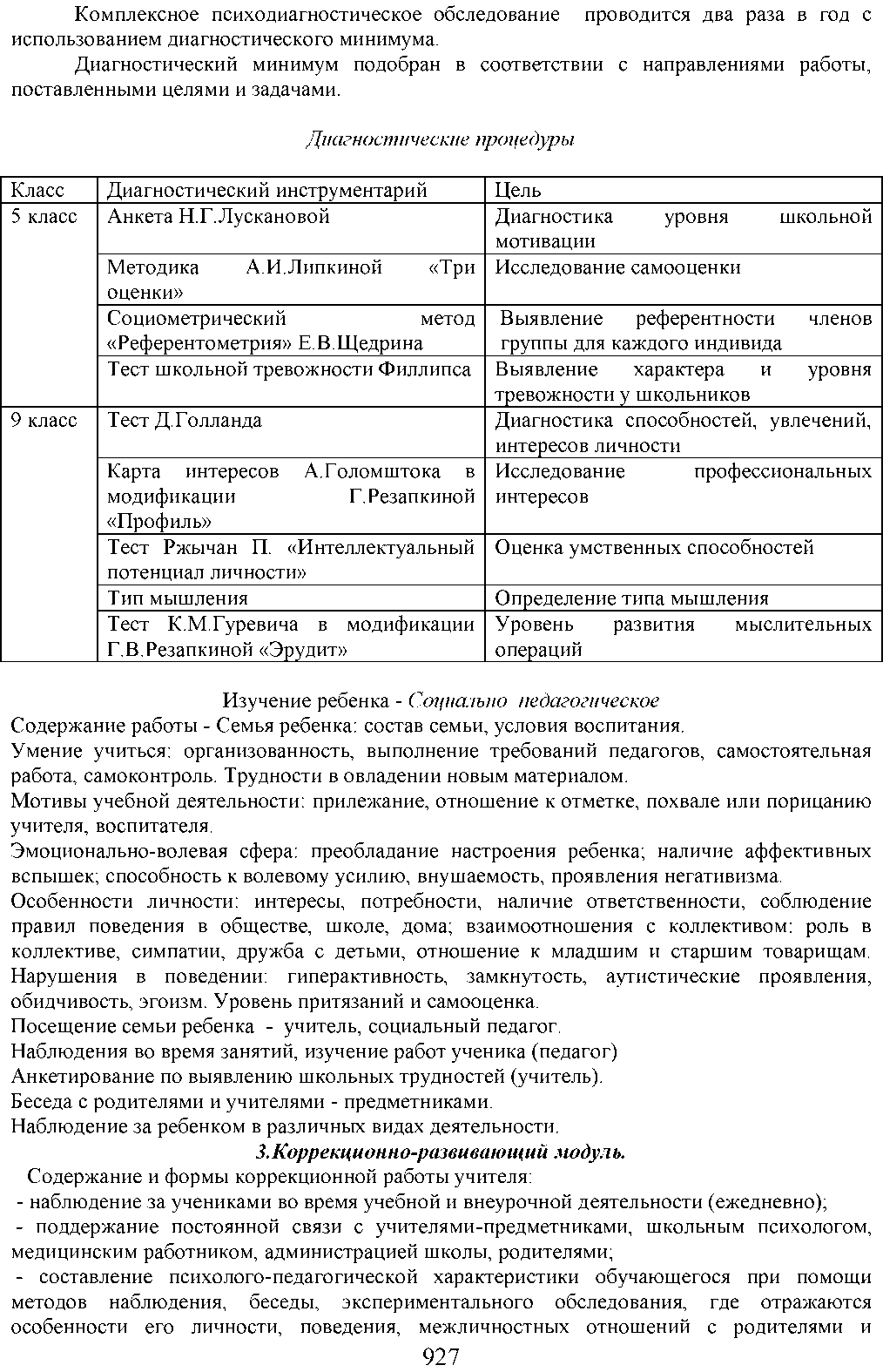 одноклассниками, уровень и особенности интеллектуального развития и результаты учебы, основные виды трудностей при обучении ребенка;составление индивидуального маршрута сопровождения обучающегося (вместе с психологом и учителями-предметниками), где отражаются пробелы знаний и намечаются пути их ликвидации, способ предъявления учебного материала, темп обучения, направления коррекционной работы;контроль успеваемости и поведения обучающихся в классе;формирование такого микроклимата в классе, который способствовал бы тому, чтобы каждый обучающийся чувствовал себя комфортно;ведение документации (психолого-педагогические дневники наблюдения за обучающимися и др.);организация внеурочной деятельности, направленной на развитие познавательных интересов обучающихся, их общее развитие.Для повышения качества коррекционной работы необходимо выполнение следующих условий:формирование УУД на всех этапах учебного процесса;обучение детей (в процессе формирования представлений) выявлению характерных, существенных признаков предметов, развитие умений сравнивать, сопоставлять;побуждение к речевой деятельности, осуществление контроля за речевой деятельностью детей;установление взаимосвязи между воспринимаемым предметом, его словесным обозначением и практическим действием;использование более медленного темпа обучения, многократного возвращения к изученному материалу;максимальное использование сохранных анализаторов ребенка;разделение деятельности на отдельные составные части, элементы, операции, позволяющее осмысливать их во внутреннем отношении друг к другу;использование упражнений, направленных на развитие внимания, памяти, восприятия.Еще одним условием успешного обучения детей является организация групповых и индивидуальных занятий, которые дополняют коррекционно-развивающую работу и направлены на преодоление специфических трудностей и недостатков, характерных для обучающихся.Цель коррекционно-развивающих занятий - создание системы комплексной помощи детям для освоения основной общеобразовательной программы основного общего образования.Задачи, решаемые на коррекционно-развивающих занятиях:создание условий для развития сохранных функций;формирование положительной мотивации к обучению;-повышение уровня общего развития, восполнение пробелов предшествующего развития и обучения;-коррекция отклонений в развитии познавательной и эмоционально-личностной сферы;-формирование механизмов волевой регуляции в процессе осуществления заданной деятельности;воспитание умения общаться, развитие коммуникативных навыков.Занятия строятся с учетом основных принципов коррекционно-развивающего обучения.Принцип системности коррекционных занятий (исправление или сглаживание отклонений и нарушений развития, преодоление трудностей развития), профилактических (предупреждение отклонений и трудностей в развитии) и развивающих (стимулирование, обогащение содержания развития, опора на зону ближайшего развития) задач.Принцип единства диагностики и коррекции реализуется в двух аспектах:Началу коррекционной работы предшествует этап комплексного диагностического обследования, позволяющий выявить характер и интенсивность трудностей развития, сделать заключение об их возможных причинах и на основании этого заключения строить коррекционную работу, исходя из ближайшего прогноза развития (совместно с психологом).Реализация коррекционно-развивающей работы требует от педагога постоянного контроля динамики изменений личности, поведения и деятельности, эмоциональных состояний, чувств и переживаний ребенка. Такой контроль позволяет вовремя вносить коррективы в коррекционно-развивающую работу.Деятельностный принцип коррекции определяет тактику проведения коррекционной работы через активизацию деятельности каждого ученика, в ходе которой создается необходимая основа для позитивных сдвигов в развитии личности ребенка.Учет индивидуальных особенностей личности позволяет наметить программу оптимизации в пределах психофизических особенностей каждого ребенка. Коррекционная работа создает оптимальные возможности для индивидуализации развития.Принцип динамичности восприятия заключается в разработке таких заданий, при решении которых возникают какие-либо препятствия. Их преодоление способствует развитию обучающихся, раскрытию возможностей и способностей. Каждое задание должно проходить ряд этапов от простого к сложному. Уровень сложности должен быть доступен конкретному ребенку. Это позволяет поддерживать интерес к работе и дает возможность испытать радость преодоления трудностей.Принцип продуктивной обработки информации заключается в организации обучения таким образом, чтобы у учащихся развивался навык переноса обработки информации, следовательно - механизм самостоятельного поиска, выбора и принятия решения.Принцип учета эмоциональной окрашенности материала предполагает, чтобы игры, задания и упражнения создавали благоприятный, эмоциональный фон, стимулировали положительные эмоции.Коррекционные занятия проводятся с обучающимися по мере выявления педагогом и психологом индивидуальных пробелов в их развитии и обучении. Индивидуальные и групповые коррекционные занятия оказываются за пределами максимальной нагрузки обучающихся.Работа с целым классом или с большим числом детей на этих занятиях не допускается. Обучающиеся, удовлетворительно усваивающие учебный материал в ходе фронтальной работы, к индивидуальным занятиям не привлекаются, помощь оказывается ученикам, испытывающим особые затруднения в обучении. Периодически на индивидуальные занятия привлекаются также обучающиеся, не усвоившие материал вследствие пропусков уроков по болезни либо из-за «нерабочих» состояний (чрезмерной возбудимости или заторможенности) во время уроков.Индивидуальные и групповые коррекционные занятия проводит учитель либо психолог во внеурочное время. Коррекционная работа осуществляется в рамках целостного подхода к воспитанию и развитию ребенка. В связи с этим работа в часы индивидуальных и групповых занятий ориентирована на общее развитие, а не на тренировку отдельных психических процессов или способностей обучающихся. Планируется не столько достижение отдельного результата (например, выучить таблицу умножения), сколько создание условий для развития ребенка.Учет индивидуальных занятий осуществляется в журнале для индивидуальных и групповых занятий.При организации коррекционных занятий педагог исходит из возможностей ребенка: задание лежит в зоне умеренной трудности, но доступно, так как на первых этапах коррекционной работы обеспечивает ученику субъективное переживание успеха на фоне определенной затраты усилий. В дальнейшем трудность задания увеличивается пропорционально возрастающим возможностям ребенка.Изучение индивидуальных особенностей обучающихся позволяет планировать сроки, этапы и основные направления коррекционной работы. Дети, успешно справляющиеся с программой, освобождаются от посещения коррекционно-развивающих занятий.По мере выявления индивидуальных пробелов в развитии и обучении детей проектируется программа коррекционной работы в последующие годы обучения.4.Социально—педагогический модульПовышение профессиональной компетентности педагогов. Педагог должен быть знаком с особенностями развития данной группы детей. Это необходимо для того, чтобы иметь возможность разобраться в комплексе проблем, грамотно поставить вопрос перед психологами-консультантами, правильно интерпретировать их рекомендации, координировать работу учителей-предметников и родителей, вести коррекционные занятия с учениками, имеющими нарушения. Подготовка педагогов возможна на курсах повышения квалификации, на семинарах-практикумах, курсах переподготовки по направлению «Коррекционная педагогика в образовании».Психотерапевтическая работа с семьей. Цель - повышение уровня родительской компетентности и активизация роли родителей в воспитании и обучении ребенка. Проводится на индивидуальных консультациях специалистами, на родительских собраниях.Повышения психолого- пеДагогической компетентности роДителейЦель - повышение компетентности родителей в вопросах воспитания и обучения.Консультирование.Содержание работыознакомление с психолого-педагогическими, физиологическими и возрастными особенностями обучающихся, педагогическая и психологическая помощь в решении трудностей в обучении и воспитанииОтветственный - Психолог, педагог, врач.Родительские собрания.Содержание работы - Лекции по профилактике школьной дезадаптации, по возрастным особенностям детей, профилактике девиантного и аддиктивного поведения и проблем школьного обучения, физического развития.Ответственный - психолог, педагог, врач Анкетирование.Содержание работы - Опрос родителей по вопросам обучения и воспитания Ответственный - администрация.Содержание направлений коррекционной работыСистема комплексного психолого-социального сопровождения и поддержки обучающихся с ограниченными возможностями здоровья, включающая комплексное обследование, мониторинг динамики развития, успешности освоения основной образовательной программы основного общего образованииОрганом, реализующим систему комплексного сопровождения, является психологопедагогический консилиум (далее- ППк) организации. ППк является внутришкольной формой организации сопровождения разных категорий обучающихся, в том числе детей с ОВЗ, положение и регламент работы которой разрабатывается образовательной организацией самостоятельно и утверждается локальным актом.В состав Ш1к входят педагог-психолог, педагог (учитель-предметник), социальный педагог, а также представитель администрации.Этап сбора и анализа информации (информационно-аналитическая деятельность). На данном этапе деятельности Ш1к определяется нормативно-правовое обеспечение коррекционной работы, анализируется состав детей с ОВЗ в образовательной организации, их особые образовательные потребности; сопоставляются результаты обучения этих детей на предыдущем уровне образования; создается (систематизируется, дополняется) фонд методических рекомендаций по обучению данных категорий учащихся с ОВЗ. На данном этапе осуществляется фиксации возникновения проблемной ситуации в образовательном процессе. Результатом данного этапа является оценка контингента обучающихся для учёта особенностей развития детей, определения специфики и их особых образовательных потребностей; оценка образовательной среды на предмет соответствия требованиям программно-методического обеспечения, материально -технической и кадровой базы организации.Этап планирования, организации, координации (организационно-исполнительская деятельность). Результатом работы является особым образом организованный образовательный процесс, имеющий коррекционно-развивающую направленность, и процесс специального сопровождения детей с ОВЗ при целенаправленно созданных (вариативных) условиях обучения, воспитания, развития, социализации рассматриваемой категории детей. На основном этапе разрабатываются общая стратегия обучения и воспитания учащихся с особыми образовательными потребностями, в том числе с ОВЗ, организация и механизм реализации коррекционной работы; раскрываются направления и ожидаемые результаты коррекционной работы, описываются специальные требования к условиям реализации программы. Для каждого обучающегося составляется индивидуальный план сопровождения обучающегося. Для обучающихся с ОВЗ разрабатывается индивидуальная программа коррекционной работы, в которой фиксируется перечень мероприятий, формы работы коррекционной направленности, планируемые результаты, ответственные специалисты, время и продолжительность коррекционно-развивающих занятий и т.д. К индивидуальной программе прилагаются все рабочие программы узких специалистов, работающих с обучающимся. Индивидуальный план сопровождения обучающегося, индивидуальная программа составляется на один учебный год. С индивидуальным планом и индивидуальной программой знакомят родителей (законных представителей), обучающегося при достижении им 14летнего возраста.Этап	Диагностики	коррекционно-развивающей	образовательнойсреДь/(контрольно-диагностическая деятельность). Результатом является констатация соответствия созданных условий и выбранных коррекционно-развивающих и образовательных программ особым образовательным потребностям ребёнка.Этап регуляции и корректировки (регулятивно-корректировочная деятельность). На заключительном этапе осуществляется внутренняя экспертиза программы, возможна ее доработка; проводится обсуждение хода реализации программы на школьных консилиумах, методических объединениях групп педагогов и специалистов, работающих с детьми; принимается итоговое решение.Комплексное сопровождение детей специалистами ППк осуществляется на основании заявления или согласия в письменной форме родителей (законных представителей) до 14 летнего возраста обучающегося, с заявления и согласия самого обучающегося с момента достижения им 14-летнего возраста.Основные направления деятельности педагога-психолога состоят в проведении психодиагностики; развитии и коррекции эмоционально-волевой сферы обучающихся; совершенствовании навыков социализации и расширении социального взаимодействия со сверстниками (совместно с социальным педагогом); разработке и осуществлении развивающих программ; психологической профилактике, направленной на сохранение, укрепление и развитие психологического здоровья учащихся с ОВЗ.Помимо работы со школьниками педагог-психолог проводит консультативную работу с педагогами, администрацией школы и родителями по вопросам, связанным с обучением и воспитанием учащихся. Кроме того, в течение года педагог-психолог (психолог) осуществляет информационно-просветительскую работу с родителями и педагогами. Данная работа включает чтение лекций, проведение обучающих семинаров и тренингов.Мероприятия ППкМеханизм взаимодействия, предусматривающий общую целевую и единую стратегическую направленность работы с учетом вариативно-деятельностной тактики учителей, специалистов в области коррекционной педагогики, специальной психологии, медицинских работников организации, осуществляющей образовательную деятельность, других образовательных организаций и институтов общества, реализующийся в единстве урочной, внеурочной и внешкольной деятельностиКоррекционная работа в обязательной части (70 %) реализуется в учебной урочной деятельности при освоении содержания основной образовательной программы. На каждом уроке учитель-предметник ставит и решает коррекционно-развивающие задачи. Содержание учебного материала отбирается и адаптируется с учетом особых образовательных потребностей обучающихся, в том числе обучающихся с ОВЗ. Освоение учебного материала этими школьниками осуществляется с помощью специальных методов и приемов.Условия реализации Программы коррекционной работыПсихолого-педагогическое обеспечение:обеспечение дифференцированных условий (оптимальный режим учебных нагрузок, вариативные формы получения образования и специализированной помощи) в соответствии с рекомендациями психолого-педагогической комиссии;обеспечение психолого-педагогических условий (коррекционная направленность учебно-воспитательного процесса; учёт индивидуальных особенностей ребёнка; соблюдение комфортного психоэмоционального режима; использование современных педагогических технологий, в том числе информационных, компьютерных для оптимизации образовательного процесса, повышения его эффективности, доступности);обеспечение специализированных условий (выдвижение комплекса специальных задач обучения, ориентированных на особые образовательные потребности обучающихся с ограниченными возможностями здоровья; введение в содержание обучения специальных разделов, направленных на решение задач развития ребёнка, отсутствующих в содержании образования нормально развивающегося сверстника; использование специальных методов, приёмов, средств обучения, специализированных образовательных и коррекционных программ, ориентированных на особые образовательные потребности детей; дифференцированное и индивидуализированное обучение с учётом специфики нарушения развития ребёнка; комплексное воздействие на обучающегося, осуществляемое на индивидуальных и групповых коррекционных занятиях);обеспечение здоровьесберегающих условий (оздоровительный и охранительный режим, укрепление физического и психического здоровья, профилактика физических, умственных и психологических перегрузок обучающихся, соблюдение санитарно - гигиенических правил и норм);обеспечение участия всех детей с ограниченными возможностями здоровья, независимо от степени выраженности нарушений их развития, вместе с нормально развивающимися детьми в проведении воспитательных, культурно -развлекательных, спортивно-оздоровительных и иных досуговых мероприятий;развитие системы обучения и воспитания детей, имеющих сложные нарушения психического и (или) физического развития.Программно-методическое обеспечениеВ процессе реализации программы коррекционной работы используются коррекционно-развивающие программы, диагностический и коррекционно-развивающий инструментарий (перечень диагностик находится в разделе «Содержание коорекционной работы»), необходимый для осуществления профессиональной деятельности учителя, педагога-психолога, социального педагога.В случаях обучения детей с выраженными нарушениями психического и (или) физического развития по индивидуальному учебному плану используются специальные (коррекционные) образовательные программы, учебники и учебные пособия для специальных (коррекционных) образовательных учреждений (соответствующего вида), в том числе цифровые образовательные ресурсов.Кадровое обеспечениеВажным моментом реализации программы коррекционной работы является кадровое обеспечение. Коррекционная работа осуществляется специалистами соответствующей квалификации, имеющими специализированное образование, и педагогами, прошедшими обязательную курсовую или другие виды профессиональной подготовки в рамках обозначенной темы. С целью обеспечения освоения детьми с ограниченными возможностями здоровья основной образовательной программы основного общего образования, коррекции недостатков их физического и (или) психического развития в штатном расписании МБОУ «Барановская СОШ» имеются ставки педагога-психолога. Уровень квалификации работников образовательного учреждения для каждой занимаемой должности соответствует квалификационным характеристикам по соответствующей должности. Кроме того, часть педагогов прошли курсовую переподготовку по сопровождению детей с ОВЗ; педагоги, не прошедшие курсовую переподготовку, внесены в перспективный план повышения квалификации. В рамках методической работы учреждения прошли семинары по ознакомления с нормативно - правовыми документами, организацией сопровождения детей с ОВЗ. Данная тема ежегодно рассматривается на Педагогических советах школы.3. Информационное обеспечениеНеобходимым условием реализации программы является создание информационной образовательной среды с использованием современных информационно - коммуникационных технологий.В учреждении создана система широкого доступа детей с ограниченными возможностями здоровья, родителей (законных представителей), педагогов к сетевым источникам информации, к информационно-методическим фондам, предполагающим наличие методических пособий и рекомендаций по всем направлениям и видам деятельности, наглядных пособий, мультимедийных, аудио - и видеоматериалов.Оценка результатов коррекционной работы педагога и всех специалистов, сопровождающих ребёнка с ОВЗ производится по результатам итоговой аттестации обучающихся, психологического и логопедического (при наличии специалиста в школе) исследования, результатов медицинского обследования с занесением данных в дневники наблюдения, карту медико-психолого-педагогического сопровождения.Планируемые результаты коррекционной работыРезультатом коррекционной работы является	достижение ребенком,испытывающим трудности в обучении, планируемых результатов освоения ООП.Планируемые результаты освоения ООППрограмма коррекционной работы предусматривает выполнение требований к результатам, определенным ФГОС ООО.Планируемые результаты коррекционной работы имеют дифференцированный характер и могут определяться индивидуальными программами развития детей с ОВЗ.Планируются разные группы результатов (личностные, метапредметные, предметные). В урочной деятельности отражаются предметные, метапредметные и личностные результаты. Во внеурочной - личностные и метапредметные результаты.Личностные результаты - индивидуальное продвижение обучающегося в личностном развитии (расширение круга социальных контактов, стремление к собственной результативности и др.).Метапредметные результаты - овладение общеучебными умениями с учетом индивидуальных возможностей; освоение умственных действий, направленных на анализ и управление своей деятельностью; сформированность коммуникативных действий, направленных на сотрудничество и конструктивное общение и т. д.Предметные результаты определяются с учетом индивидуальных возможностей разных категорий детей; индивидуальные достижения по отдельным учебным предметам (умение учащихся с нарушенным слухом общаться на темы, соответствующие их возрасту; умение выбирать речевые средства адекватно коммуникативной ситуации; получение опыта решения проблем и др.).Достижения обучающихся рассматриваются с учетом их предыдущих индивидуальных достижений, а не в сравнении с успеваемостью учащихся класса. Это может быть накопительная оценка (на основе текущих оценок) собственных достижений ребенка, а также оценка на основе его портфеля достижений.Личностные, метапредметные и предметные результаты.Личностными результатами - является умение определять и высказывать под руководством педагога самые простые общие для всех людей правила поведения при сотрудничестве (этические нормы). - В предложенных педагогом ситуациях общения и сотрудничества, опираясь на общие для всех простые правила поведения, делать выбор, при поддержке других участников группы и педагога, как поступить.Метапредметными результатами - являются формирование следующих универсальных учебных действий (УУД).Регулятивные УУД:Определятьи формулировать цель деятельности с помощью учителя.Проговаривать последовательность действий.Учиться высказывать своё предположение (версию).Учиться работать по предложенному учителем плану.Учиться отличать верно, выполненное задание от неверного.Учиться совместно с учителем и другими учениками давать эмоциональную оценку деятельности товарищей.Познавательные УУД:Ориентироваться в своей системе знаний: отличать новое от уже известного с помощью учителя.Делать предварительный отбор источников информации ориентироваться в учебнике (на развороте, в оглавлении, в словаре).Добывать новые знания: находитьответы на вопросы, используя учебник, свой жизненный опыт и информацию, полученную от учителя.Перерабатывать полученную информацию :делать выводыПерерабатывать полученную информацию: сравнивать и группировать такие математические объекты, как числа, числовые выражения, равенства, неравенства, плоские геометрические фигуры.Коммуникативные УУД:Донести свою позицию до других: оформлять свою мысль в устной и письменной речи (на уровне одного предложения или небольшого текста).Слушать и понимать речь других.Читать и пересказывать текст.Совместно договариваться о правилах общения и поведения в школе и следовать им.Учиться выполнять различные роли в группе (лидера, исполнителя, критика).Предметными результатами коррекционных занятий являются формирование следующих умений.описывать признаки предметов и узнавать предметы по их признакам;-выделять существенные признаки предметов;-сравнивать между собой предметы, явления;-обобщать, делать несложные выводы;-классифицировать явления, предметы;-определять последовательность событий;-судить о противоположных явлениях;-давать определения тем или иным понятиям;-определять отношения между предметами типа «род» — «вид»;-выявлять функциональные отношения между понятиями;-выявлять закономерности и проводить аналогии.Контроль и оценка планируемых результатов.В основу изучения положены ценностные ориентиры, достижение которых определяются воспитательными результатами. Воспитательные результаты внеурочной деятельности оцениваются по трём уровням.Первый уровень результатов— приобретение школьником социальных знаний (об общественных нормах, устройстве общества, о социально одобряемых и неодобряемых формах поведения в обществе и т. п.), первичного понимания социальной реальности и повседневной жизни.Второй уровень результатовполучение школьником опыта переживания и позитивного отношения к базовым ценностям общества (человек, семья, Отечество, природа, мир, знания, труд, культура), ценностного отношения к социальной реальности в целом.Третий уровень результатовполучение школьником опыта самостоятельного общественного действия. Только в самостоятельном общественном действии, действии в открытом социуме, за пределами дружественной среды школы, для других, зачастую незнакомых людей, которые вовсе не обязательно положительно к нему настроены, юный человек действительно становится (а не просто узнаёт о том, как стать) социальным деятелем, гражданином, свободным человеком. Именно в опыте самостоятельного общественного действия приобретается то мужество, та готовность к поступку, без которых немыслимо существование гражданина и гражданского общества.Для отслеживания результатов предусматриваются в следующие формы контроля: Стартовый - позволяющий определить исходный уровень развития учащихся. Текущий - прогностический, то есть проигрывание всех операций учебного действия до начала его реального выполнения;пооперационный, то есть контроль за правильностью, полнотой и последовательностью выполнения операций, входящих в состав действия;-рефлексивный, контроль, обращенный на ориентировочную основу, «план» действия и опирающийся на понимание принципов его построения;-контроль по результату, который проводится после осуществления учебного действия методом сравнения фактических результатов или выполненных операций с образцом.Итоговый контроль в формах:-тестирование;-практические работы;-творческие работы учащихся;контрольные задания.Самооценка и самоконтроль определение учеником границ своего «знания — незнания», своих потенциальных возможностей, а также осознание тех проблем, которые ещё предстоит решить в ходе осуществления деятельности. Содержательный контроль и оценка результатов учащихся предусматривает выявление индивидуальной динамики качества усвоения предмета ребёнком и не допускает сравнения его с другими детьми.Для оценки эффективности занятий можно использовать следующие показатели:степень помощи, которую оказывает учитель учащимся при выполнении заданий: чем помощь учителя меньше, тем выше самостоятельность учеников и, следовательно, выше развивающий эффект занятий;поведение учащихся на занятиях: живость, активность, заинтересованность школьников обеспечивают положительные результаты занятий;результаты выполнения тестовых заданий и заданий из конкурса эрудитов, при выполнении которых выявляется, справляются ли ученики с этими заданиями самостоятельно;косвенным показателем эффективности данных занятий может быть повышение успеваемости по разным школьным дисциплинам, а также наблюдения учителей за работой учащихся на других уроках (повышение активности, работоспособности, внимательности, улучшение мыслительной деятельности).Также показателем эффективности занятий являются данные, которые учитель на протяжении года занятий заносил в таблицы в начале и конце года, прослеживая динамику развития познавательных способностей детей.Организационный раздел основной образовательной программы основного
общего образованияУчебный план основного общего образованияУчебный план школы, реализующий основную образовательную программу основного общего образования определяет общие рамки отбора содержания основного общего образования, разработки требований к его усвоению и организации образовательного процесса, а также выступает в качестве одного из основных механизмов его реализации.Учебный план состоит из двух частей: обязательной части и части, формируемой участниками образовательного процесса.Обязательная часть основной образовательной программы основного общего образования составляет 80%, а часть, формируемая участниками образовательного процесса, - 20% от общего объема основной образовательной программы основного общего образования.Обязательная часть учебного плана определяет состав учебных предметов, обязательных предметных областей и учебное время, отводимое на их изучение по классам (годам) обучения.Часть учебного плана, формируемая участниками образовательного процесса, определяет содержание образования, обеспечивающего реализацию интересов и потребностей обучающихся, их родителей (законных представителей), школы.Время, отводимое на данную часть учебного плана, используется:на увеличение учебных часов, предусмотренных на изучение отдельных предметов обязательной части;введение специально разработанных курсов, обеспечивающих интересы и потребности участников образовательного процесса;Учебный план составляется ежегодно с учетом запросов родителей и используемых учебно - методических комплексов (учебный план на текущий учебный год - приложение 1).Для развития потенциала одаренных и талантливых детей с участием самих обучающихся и их семей могут разрабатываться индивидуальные учебные планы, в рамках которых формируется индивидуальная траектория развития обучающегося (содержание дисциплин, курсов, модулей, темп и формы образования).Нормативный срок освоения ООП ООО составляет 5 лет. Количество учебных занятий за 5 лет не может составлять более 6020 часов. Продолжительность урока (академический час) в 5-9 классах - 40 минут. Домашние задания даются обучающимся с учетом возможности их выполнения в следующих пределах: в 5 классах - до 2 ч., 6-8 - до 2,5 ч., в 9 - до 3,5 ч. (СанПиН 2.4.2.2821-10,п.10.30) Норматив учебного времени по предметам в каждом классе указывается в соответствии с определённым количеством часов, указанных в авторской программах.Продолжительность учебного года при 6-дневной неделе - 34-35 учебных недель (в соответствии с требованиями ФГОС). Максимальное число часов в 5, 6, 7, 8 и 9 классах составляет соответственно32, 33, 35, 36 и 36 часов соответственно.Продолжительность каникул в течение учебного года составляет не менее 30 календарных дней, летом - не менее 8 недель, график каникул составляется ежегодно.Форма реализации обязательной предметной области ОДНКНР - учебный курс «Основы духовно-нравственной культуры народов России» за счет часов обязательной части учебного плана. Учебные предметы «Родной язык», «Родная литература» изучаются как самостоятельные предметы в обязательной части учебного плана.Формы промежуточной аттестации - четвертная аттестация и годовая аттестация.Примерный недельный (годовой) учебный план основного общего образования (максимальный в расчете на 6020 часов за весь период обучения)Календарный учебный графикГодовой календарный учебный график предназначен для четкой организации образовательного процесса в школе, организации деятельности педагогического коллектива в учебном году.Годовой календарный учебный график принимается педагогическим советом школы и утверждается приказом директора школы до начала учебного года.Начало учебного года - первый рабочий день сентябряОкончание учебного года - 9 классы - 25 мая- 5-8 классы - 31 маяПродолжительность учебного года:В 5, 6, 7, 8, - 34/35 недель;В 9-х классах - 34 недели;Регламентирование образовательного процесса на учебный год.Учебный год на уровне основного общего образования делится на 4 четверти. Продолжительность каникул в течение учебного года составляет 30 календарных дней.Продолжительность учебных занятий по четвертямПродолжительность каникул в течение учебного года:В течение учебного дня чередуется урочная и внеурочная деятельность. Внеурочные курсы, занятия дополнительного образования (кружки, секции), обязательные индивидуальные и групповые занятия, экскурсии и т. п. организуются в другую для обучающихся смену с предусмотренным временем на обед, но не ранее чем через 40 минут после основных занятий, проводятся как в первой половине учебного дня, так и во второй.Годовой календарный график составляется и утверждается ежегодное учетом календаря на текущий год.З.З.План внеурочной деятельностиПланвнеурочнойдеятельностипредставляетсобойописаниецелостнойсистемы функционированияобразовательнойорганизациивсферевнеурочнойдеятельностии включаетвсебя:планрегулярныхзанятийипланнерегулярныхвнеурочныхзанятийпо направлениям. Содержаниепланавнеурочнойдеятельности.Количествочасов,выделяемыхна внеурочнуюдеятельность,составляетза5летобучениянаэтапеосновнойшколынеболее	1750часов,в год - не более350 часов.Величинанедельнойобразовательнойнагрузки(количествозанятий),реализуемой черезвнеурочнуюдеятельность,определяетсязапределамиколичествачасов,отведенных наосвоениеобучающимисяучебногоплана,нонеболее10часов.Длянедопущения перегрузкиобучающихсядопускаетсяперенособразовательнойнагрузки,реализуемой черезвнеурочнуюдеятельность,напериодыканикул,нонеболее1/2количествачасов. Внеурочнаядеятельностьвканикулярноевремяреализуетсяврамках тематическихпрограмм(лагерьсдневнымпребываниемнабазешколы, в походах, поездках, волонтерские отрядыит.д.), курсов ВД либопроектной деятельности в рамках курсов.Внеурочная деятельность организуется по основным направлениям развития личности: духовно-нравственное, социальное, общеинтеллектуальное, общекультурное, спортивно-оздоровительное.В зависимости от решения педагогического коллектива, родительской общественности, интересов и запросов детей и родителей в образовательной организации могут реализовываться различные модели примерного плана внеурочной деятельности:модель плана с преобладанием общественной самоорганизации обучающихся;модель плана с преобладанием педагогической поддержки обучающихся;модель плана с преобладанием работы по обеспечению благополучия обучающихся в пространстве общеобразовательной школы;модель плана с преобладанием воспитательных мероприятий;модель плана с преобладанием учебно-познавательной деятельности, когда наибольшее внимание уделяется внеурочной деятельности по учебным предметам и организационному обеспечению учебной деятельности.Модель плана выбирается педагогическим коллективом ежегодно.Организация жизни ученических сообществ является важной составляющей внеурочной деятельности, направлена на формирование у школьников российской гражданской идентичности и таких компетенций, как:компетенции конструктивного, успешного и ответственного поведения в обществе с учетом правовых норм, установленных российским законодательством;социальная самоидентификация обучающихся посредством личностно значимой и общественно приемлемой деятельности, приобретение знаний о социальных ролях человека;компетенции в сфере общественной самоорганизации, участия в общественно значимой совместной деятельности.Организация жизни ученических сообществ может происходить:в рамках внеурочной деятельности в ученическом классе, общешкольной внеурочной деятельности, в сфере школьного ученического самоуправления, участия в детско-юношеских общественных объединениях, созданных в школе и за ее пределами;через приобщение обучающихся к общественной деятельности и школьным традициям, участие обучающихся в деятельности производственных, творческих объединений, благотворительных организаций;Система условий реализации основной образовательной программыОписание кадровых условий реализации основной образовательной программы основного общего образованияУчреждение укомплектовано кадрами, имеющими необходимую квалификацию для решения задач, определённых основной образовательной программой основного общего образования, способными к инновационной профессиональной деятельности.Основой для разработки должностных инструкций служат квалификационные характеристики, представленные в Едином квалификационном справочнике должностей руководителей, специалистов и служащих.Описание кадровых условий школы реализовано в таблице. В ней соотнесены должностные обязанности и уровень квалификации специалистов, предусмотренные Приказом Министерства здравоохранения и социального развития Российской Федерации от 26.08.10 № 761н, с имеющимся кадровым потенциалом школы. Это позволяет определить состояние кадрового потенциала и наметить пути необходимой работы по его дальнейшему изменению. В таблице представлена информация по педагогическому коллективу, реализующему основную образовательную программу основного общего образования.Кадровое обеспечение реализации основной образовательной программы основного общего образованияПрофессиональное развитие и повышение квалификации педагогических работников.Формами повышения квалификации являются: послевузовское обучение в высших учебных заведениях, в том числе магистратуре, аспирантуре, докторантуре, на курсах повышения квалификации; стажировки, участие в конференциях, обучающих семинарах и мастер-классах по отдельным направлениям реализации основной образовательной программы; дистанционное образование; участие в различных педагогических проектах; создание и публикация методических материалов и др.Аттестацияпедагогическихработников-это	комплекснаяоценкауровняихквалификации	ипедагогическогопрофессионализма.Согласнозакону№273-ФЗпрохождениеаттестацииявляется прямойобязанностьюпедагогическихработников.Всоответствиисч.2ст.49названногозакона работники обязаны проходитьаттестацию не режеодного раза каждые пятьлет.Аттестацияпедагогическихработниковпроводитсявцеляхподтверждениясоответствия педагогическихработниковзанимаемымимидолжностямнаосновеоценкиихпрофессиональной деятельности вобязательномпорядкеипожеланиюпедагогическихработников вцелях установления квалификационной категории.Существует	двауровняаттестации,наодномизкоторыхпедагогампредлагаетсяподтвердитьсвоесоответствиезанимаемойдолжности,анадругом—подтвердитьсоответствие собственногоуровняквалификациитойилиинойквалификационнойкатегории.Внастоящий моментроссийским педагогамприсваивается две таких категории— первая и высшая.В организации созданы необходимые условия для проведения аттестации: ежегодно составляется перспективныйпланпрохождениякурсовповышенияквалификациииаттестациипедагогических работников,своевременноиздаютсяраспорядительныедокументы, определяютсясрокипрохожденияаттестациидлякаждогоаттестуемого,проводятсяконсультации, мероприятияпоплануВШК.Оформленуголокпоаттестации,вкоторомразмещенывсеосновные информационныематериалы,необходимыеаттестуемымпедагогамвовремяпрохождения аттестации.Аттестацияспособствуетроступрофессиональногомастерствапедагогическихработников	иположительно сказывается на результатахих труда.Различные формы непрерывного повышения квалификации всех педагогических работников организации, а также график аттестации кадров на соответствие занимаемой должности и квалификационную категорию в соответствии с приказом Минобрнауки России от 7 апреля 2014 г. № 276 «О порядке аттестации педагогических работников государственных и муниципальных образовательных организаций» отражены в план-графике.Для достижения результатов основной образовательной программы в ходе ее реализации предполагается оценка качества и результативности деятельности педагогических работников с целью коррекции их деятельности, а также определения стимулирующей части фонда оплаты труда.Критерии оценки результативности деятельности педагогических работников.Результативность деятельности оценивается по схеме:критерии оценки, содержание критерия, показатели/индикаторы.Показатели и индикаторы результативности деятельности педагогических работников разрабатываются на основе планируемых результатов (в том числе для междисциплинарных программ) и в соответствии со спецификой основной образовательной программы. Они отражают динамику образовательных достижений обучающихся, в том числе формирования УУД, а также активность и результативность их участия во внеурочной деятельности, образовательных, творческих и социальных, в том числе разновозрастных, проектах, школьном самоуправлении, волонтерском движении. Обобщенная оценка личностных результатов учебной деятельности обучающихся может осуществляться в ходе различных мониторинговых исследований. При оценке качества деятельности педагогических работников учитывается востребованность услуг учителя (в том числе внеурочных) учениками и родителями; использование учителями современных педагогических технологий, в том числе ИКТ и здоровьесберегающих; участие в методической и научной работе; распространение передового педагогического опыта; повышение уровня профессионального мастерства; работа учителя по формированию и сопровождению индивидуальных образовательных траекторий обучающихся; руководство проектной деятельностью обучающихся; взаимодействие со всеми участниками образовательного процесса и др.Ожидаемый результат повышения квалификации - профессиональная готовность работников образования к реализации ФГОС ООО:обеспечение оптимального вхождения работников образования в систему ценностей современного образования;освоение новой системы требований к структуре основной образовательной программы, результатам ее освоения и условиям реализации, а также системы оценки итогов образовательной деятельности обучающихся;овладение учебно-методическими и информационно-методическими ресурсами, необходимыми для успешного решения задач ФГОС ООО.Проводятся мероприятия:Семинары, посвященные содержанию и ключевым особенностям ФГОС ООО.Тренинги для педагогов с целью выявления и соотнесения собственной профессиональной позиции с целями и задачами ФГОС ООО.Заседания предметных кафедр учителей, методического объединения классных руководителей по проблемам введения ФГОС ООО.Конференции участников образовательного процесса и социальных партнеров образовательной организации по итогам разработки основной образовательной программы, ее отдельных разделов, проблемам апробации и введения ФГОС ООО.Участие педагогов в разработке разделов и компонентов основной образовательной программы образовательной организации.Участие педагогов в разработке и апробации оценки эффективности работы в условиях внедрения ФГОС ООО и новой системы оплаты труда.Участие педагогов в проведении мастер-классов, круглых столов, стажерских площадок, «открытых» уроков, внеурочных занятий и мероприятий по отдельным направлениям введения и реализации ФГОС ООО.Подведение итогов и обсуждение результатов мероприятий осуществляются в разных формах: совещания при директоре, заседания педагогического и методического советов, решения педагогического совета, презентации, приказы, инструкции, рекомендации и т. д.Оценка кадрового обеспечения проводится ежегодно в августе. Результаты оценки фиксируются в «Кадровое обеспечение ОП».Психолого-педагогические условия реализации основнойобразовательной программы основного общего образованияВ учреждении создаются психолого-педагогические условия для реализации основной образовательной программы основного общего образования. Образовательный процесс осуществляется с соблюдением комфортного психоэмоционального режима.Активное использование современных педагогических технологий, в том числе информационно - коммуникационных, а также профилактика физических, умственных и психологических перегрузок обучающихся, соблюдение санитарно-гигиенических правил и норм, позволяют педагогам учреждения осуществлять образовательную деятельность на оптимальном уровне.Работа по психолого-педагогическому сопровождению участников образовательного процесса осуществляется ППМС - службой и учителями учреждения. Ежегодно разрабатывается план работы психологической службы , включающий мероприятия по психолого-педагогическому сопровождению.Целью деятельности психологической службы является создание эффективной системы психологического сопровождения всех участников образовательного процесса (обучающихся, их родителей и педагогов) на ступени основного общего образования для реализации основной образовательной программы.Задачи:Обеспечение преемственности содержания и форм организации образовательного процесса по отношению к начальной ступени общего образования с учётом специфики возрастного психофизического развития обучающихся, в том числе особенностей перехода из младшего школьного возраста в подростковый;Формирование и развитие психолого-педагогической компетентности обучающихся, педагогов и родительской общественности;Обеспечение вариативности направлений и форм психолого-педагогического сопровождения участников образовательного процесса, а также диверсификации уровней сопровождения. Преемственность содержания и форм организации образовательного процесса по отношениюк уровню начального общего образования с учетом специфики возрастного психофизического развития обучающихся, в том числе особенностей перехода из младшего школьного возраста в подростковый, включает: учебное сотрудничество, совместную деятельность, разновозрастное сотрудничество, дискуссию, тренинги, групповую игру, рефлексию, педагогическое общение, а также информационно-методическое обеспечение образовательно-воспитательного процесса. Основные направления психолого-педагогического сопровождения:сохранение и укрепление психологического здоровья обучающихся;формирование ценности здоровья и безопасного образа жизни;мониторинг возможностей и способностей обучающихся, выявление и поддержка одаренных детей, детей с ограниченными возможностями здоровья;психолого-педагогическая поддержка участников олимпиадного движения;обеспечение осознанного и ответственного выбора дальнейшей профессиональной сферы деятельности;развитие экологической культуры;формирование коммуникативных навыков в разновозрастной среде и среде сверстников;Обеспечение осознанного и ответственного выбора дальнейшей профессиональной сферы деятельности;поддержка детских объединений, ученического самоуправления. Психолого-педагогическое сопровождение осуществляется на индивидуальном, групповом уровнях, уровне класса, уровне учреждения в следующих формах:диагностика, направленная на определение особенностей статуса обучающегося, которая проводиться на этапе перехода ученика на следующий уровень образования и в конце каждого учебного года;консультирование педагогов и родителей, которое осуществляется учителем и психологом с учетом результатов диагностики, а также администрацией образовательной организации;профилактика, экспертиза, развивающая работа, просвещение, коррекционная работа, осуществляемая в течение всего учебного времени.Реализация основных направлений психолого-педагогического сопровожденияв условияхвведения ФГОС ОООиндивидуальная коррекционная работа с учащимися специалистов психологопедагогической службыпроведение диагностических мероприятийпрофилактика школьной дезадаптации (на этапе перехода в основную школу)занятий,- проведение тренингов с педагогами по профилактике эмоционального выгорания, проблеме профессиональной деформациипроведение диагностических мероприятий с учащимися;проведение релаксационных и динамических пауз в учебное время.мероприятий, направленных на профилактику жестокогои противоправного обращения с детьми2. Формирование ценности здоровья и безопасности образа жизнииндивидуальная профилактическая работа специалистов психологопедагогической службы с учащимися;консультативная деятельность психологопедагогической службы.- проведение групповой профилактической работы, направленной на формирование ценностного отношения обучающихся к своему здоровьюорганизация тематических занятий, диспутов по проблеме здоровья и безопасности образа жизнидиагностика ценностных ориентаций обучающихся- мониторинг сформированности экологической культуры обучающихсяпсихологическая поддержка участников олимпиадиндивидуализация и дифференциация обученияиндивидуальная работа с родителями (по мере необходимости)разработка ИОМ- проведение лекториев для родителей и педагогов- сопровождение общешкольных тематических занятий-организация и сопровождение тематических мероприятий, направленных на формирование экологического самосознания обучающихся (в различных формах, таких как социальные проекты, акции и т.д.)консультативной помощи педагогамсодействие в построении педагогами ИОМ одаренного обучающегосяпроведение тематических лекториев для родителей и педагоговобучающихся5. Формирование коммуникативных навыков в разновозрастной среде и среде сверстниковдиагностика сферы межличностных отношений и общения;консультативная помощь детям, испытывающим проблемы в общении со сверстниками, с родителями.проведение групповых тренингов, направленных на установление контакта (тренинг развития мотивов межличностных отношений)организация тематических и профилактических занятий;- проведение тренинговыхзанятий, организация тематических классных часов;- проведение диагностическихконсультативной помощи педагогам;проведение тематических лекториевдля родителей и педагоговмероприятий с обучающимися класса6. Обеспечение осознанного и ответственного выбора дальнейшей профессиональной сферы деятельностипроведение индивидуальных консультаций с учащимися, педагогами и родителями по теме «Выбор будущей профессии»;оказание консультативной помощи педагогам по вопросам организации тематических профориентационныхмероприятийпрофессиональными учреждениями начального, среднего и высшего 	образования.	 7. Мониторинг возможностей и способностей обучающихся- диагностика психического развития (познавательной сферы обучаемости школьников, диагностика индивидуальнотипологических особенностей, диагностика эмоциональноличностной сферы школьников и т.д.)- групповая диагностика психическогоразвития (познавательной сферы обучаемости школьников, диагностика индивидуальнотипологических особенностей, диагностика эмоциональноличностной сферы- коррекционноразвивающие занятия с обучающимися (коррекция познавательных процессов и развитие интеллектуальных способностей школьников и т.д.)-коррекционнопрофилактическая работа с педагогами и родителями;-консультативнопросветительская работа со всеми участниками образовательного процесса.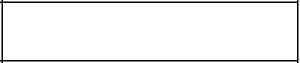 Направления деятельности:1. Психологическое сопровождение учащихся в адаптационные периоды.Задачи:выявить особенности психологической адаптации учащихсяпривлечь внимание родителей к серьезности проблемы периода адаптацииосуществить развивающей работы с детьми, испытывающими трудности в адаптационныйпериод (эмоционально- волевая сфера).2. Психологическое обеспечение профессионального самоопределения учащихся.Задачи:выявление профессиональных интересов учащихся 8 и 9 классов.дать учащимся возможность понять необходимость определения для себя жизненных целей и ориентиров, которые помогут им самоопределитьсяоказать помощь в определении жизненных планов, прояснение временной перспективы профессионального будущего.просвещение родителей в сфере конструктивного взаимодействия с детьми в периодпрофессионального самоопределения.3. Психологическое обеспечение работы с одаренными детьми.Задачи:выявить учащихся с высоким уровнем умственного развитияобучить педагогов в части выявления и развития детской одаренности и работы с родителямиодаренных детей.4. Сохранение психологического здоровья школьников в условиях образовательного процесса. Задачи:формирование добрых взаимоотношений в классе, стремления быть терпимым в обществе людей.профилактика табакокурения, употребления ПАВ 7-8 классыпросвещение родителей в сфере воспитания и взаимоотношении с детьмиразвитие приемов межличностного взаимодействия 6 классНа основе знания учащимися факторов своего успешного обучения, инструментов оценивания личных достижений в учебной и внеурочной деятельности, способности прогнозирования и предупреждения проблем и трудностей, своевременной и эффективной психолого-педагогической помощи и поддержки будут достигнуты следующие результаты реализации психолого - педагогического сопровождения: положительная динамика качества обучения и познавательного развития обучающихся, повышение учебной мотивации обучающихся, осознанный выбор траектории дальнейшего обучения.Финансово-экономические условия реализации образовательной программы основного общего образованияФинансовое обеспечение реализации основной образовательной программы основного общего образования опирается на исполнение расходных обязательств, обеспечивающих конституционное право граждан на бесплатное и общедоступное общее образование.Объём действующих расходных обязательств отражается в задании учредителя по оказанию государственных (муниципальных) образовательных услуг в соответствии с требованиями федеральных государственных образовательных стандартов общего образования.Задание учредителя обеспечивает соответствие показателей объёмов предоставляемых учреждением услуг (выполнения работ) с размерами направляемых на эти цели средств бюджета.Финансовое обеспечение задания учредителя по реализации основной образовательной программы основного общего образования осуществляется на основе нормативного подушевого финансирования, а именно регионального расчетного подушевого норматива.Объем выделяемых средств напрвляется на содержание здания учреждения, коммунальные расходы, иные расходы, расходы, непосредственно связанные с обеспечением образовательного процесса, в том числе подвоза обучающихся, организуемого учреждением. Объем региональной субвенции распределяется учреждением на:оплату труда работников учреждения с учётом районного коэффициента к заработной плате, а также отчисления;расходы, непосредственно связанные с обеспечением образовательного процесса (приобретение учебно-наглядных пособий, учебной литературы, технических средств обучения, расходных материалов, канцелярских товаров, оплату услуг связи в части расходов, связанных с подключением к информационной сети Интернет и платой за пользование этой сетью);иные хозяйственные нужды и другие расходы, связанные с обеспечением образовательного процесса (обучение, повышение квалификации педагогического и административно - управленческого персонала и др).Финансовое обеспечение реализации основной образовательной программы основного общего образования осуществляется также за счет внебюджетных средств, полученных учреждением от оказания платных образовательных услуг. Платные образовательные услуги оказываются учреждением в соотвествии с Постановлением правительства РФ от 15.08.2013 № 706 «Об утверждении Правил оказания платных образовательных услуг» и Положением об оказании платных образовательных услуг учреждения.Формирование ФОТ учреждения осуществляется в пределах объема финансовых средств, предоставляемых учреждению на текущий финансовый год за счет субвенции из краевого бюджета в соответствии с количеством учащихся, нормативами расходов по заработной плате на одного учащегося, получающего образование по образовательным программам начального общего образования, образовательным программам основного общего образования, образовательным программам среднего общего образования, утвержденным законом Алтайского края о краевом бюджете, с применением районного коэффициента, коэффициентов удорожания образовательной услуги по видам классов и формам обучения, поправочных коэффициентовдля учреждения.Расчет объема средств субвенции по учреждению в части ФОТ осуществляется комитетом по образованию города Барнаула.ФОТ учреждения состоит из базовой и стимулирующей частей. Базовая часть направляется учреждением на оплату труда работнников (по штатному расписанию), стимулирующая часть направляется на стимулирование результативности и качества работы.В рамках ведения финансово-хозяйственной деятельности учреждение привлекает в порядке, установленном законодательством Российской Федерации в области образования, дополнительные финансовые средства за счет:предоставления платных дополнительных образовательных услуг;добровольных пожертвований и целевых взносов физических и (или) юридических лиц.Материально-технические условия реализации основнойобразовательной программыМатериально-технические условия реализации основной образовательной программы основного общего образования обеспечивают возможность достижения обучающимися установленных Стандартом требований к результатам ООП ООО.Материально-технические условия обеспечивают соблюдение требований:санитарно-гигиенических норм образовательного процесса (требования к водоснабжению, канализации, освещению, воздушно-тепловому режиму);санитарно-бытовых условий (наличие	оборудованных гардеробов, санузлов);социально-бытовых условий (наличие	оборудованного рабочего	места, учительской);пожарной и электробезопасности;требований охраны труда;своевременных сроков и необходимых объемов текущего и капитального ремонта. Материально-техническое оснащение школы обеспечивает возможность:реализации индивидуальных учебных планов обучающихся, осуществления их самостоятельной образовательной деятельности;включения обучающихся в проектную и учебно-исследовательскую деятельность, проведения наблюдений и экспериментов, в том числе с использованием: учебного лабораторного оборудования; цифрового (электронного) и традиционного измерения, включая определение местонахождения; виртуальных лабораторий, вещественных и виртуально-наглядных моделей и коллекций основных математических и естественно - научных объектов и явлений;художественного творчества с использованием ручных, электрических и ИКТ-инструментов и таких материалов, как бумага, ткань, нити для вязания и ткачества, пластик, различные краски, глина, дерево, реализации художественно-оформительских и издательских проектов, натурной и рисованной мультипликации;создания материальных и информационных объектов с использованием ручных и электроинструментов, применяемых в избранных для изучения распространенных технологиях (индустриальных, сельскохозяйственных, технологиях ведения дома, информационных и коммуникационных технологиях), и таких материалов, как дерево, пластик, металл, бумага, ткань, глина;формирования личного опыта применения универсальных учебных действий в экологически ориентированной социальной деятельности, развитие экологического мышления и экологической культуры;проектирования и конструирования, в том числе моделей с цифровым управлением и обратной связью, с использованием конструкторов; управления объектами; программирования;наблюдений, наглядного представления и анализа данных; использования цифровых планов и карт, спутниковых изображений;физического развития, систематических занятий физической культурой и спортом, участия в физкультурно-спортивных и оздоровительных мероприятиях;исполнения, сочинения и аранжировки музыкальных произведений с применением традиционных народных и современных инструментов и цифровых технологий;занятий по изучению правил дорожного движения с использованием игр, оборудования, а также компьютерных технологий;размещения продуктов познавательной,	учебно-исследовательской	и проектнойдеятельности обучающихся в информационно-образовательной среде организации, осуществляющей образовательную деятельность;проектирования и организации своей индивидуальной и групповой деятельности, организации своего времени с использованием ИКТ; планирования учебной деятельности, фиксирования её реализации в целом и отдельных этапов (выступлений, дискуссий, экспериментов);обеспечения доступа в школьной библиотеке к информационным ресурсам Интернета, учебной и художественной литературе, коллекциям медиаресурсов на электронных носителях, к множительной технике для тиражирования учебных и методических тексто - графических и аудиовидеоматериалов, результатов творческой, научно-исследовательской и проектной деятельности учащихся;планирования учебной деятельности, фиксации её динамики, промежуточных и итоговых результатов;проведения массовых мероприятий, собраний, представлений; досуга и общения обучающихся с возможностью для массового просмотра кино - и видеоматериалов, организации сценической работы, театрализованных представлений, обеспеченных озвучиванием, освещением и мультимедиа сопровождением;выпуска школьных печатных изданий, работы школьного телевидения, организации качественного горячего питания, медицинского обслуживания и отдыха обучающихся.Все указанные виды деятельности обеспечены расходными материалами.Для ведения образовательной деятельности, в школе оборудованы:3 кабинета русского языка и литературы,2	кабинета математики,2	кабинета английского языка,1	кабинета истории и обществознания,1	кабинет ИЗО 1 кабинет музыки,1	кабинет ОБЖ ,1	кабинет географии,1	компьютерный класс,1	кабинет физики (с лаборантской),1 кабинет химии, биологии (с лаборантской),1	мастерская,1	кабинет обслуживающего труда (с кухней),актовый зал2 спортивный зал (большой)5	кабинетов начальных классов,библиотека с читальным залом и хранилищем для библиотечного фонда,медиа - центр,кабинет психологаАдминистративные и служебные помещения:кабинет директора,1 кабинет заместителей директора по УВР,кабинет секретаря,медицинский кабинет,столовая,учительскаягардеробслужебные помещения для технического персонала.Оценка материально-технических условий реализации основной образовательной программы МБОУ «Барановская СОШ» расположена в типовом двухэтажном  здании, имеет центральное отопление, освещение лампами накаливания и дневного света, холодное и горячее водоснабжение, канализациюВсе помещения обеспечены комплектами технического оснащения и оборудования для реализации предметных областей, внеурочной деятельности, включая расходные материалы и канцелярские принадлежности, а также мебелью и необходимым инвентарем.Все предметные кабинеты оборудованы компьютерной техникой, имеется множительная техника для обеспечения учащихся учебно-дидактическими материалами. Обеспеченность предметных кабинетов АРМ способствует эффективному использованию электронных ресурсов в образовательном процессе, в том числе при подготовке к государственной итоговой аттестации. Все компьютеры объединены в единую локальную информационную сеть. На все компьютеры в школе установлены лицензионные программные продукты, что позволяет сделать процесс обучения школьников отвечающим современным требованиям.Школа имеет конструкторы, лабораторное оборудование, более подробно оборудование прописано в разделе «Обеспечение предметных кабинетов».Обеспечение техническими средствамиКабинет химии, обеспечен вытяжным шкафом, подводкой воды, емкостями для хранения химических реактивов. Лаборантская оснащена металлическими сейфами для хранения химических реактивов. Химические реактивы систематизированы по группам. Имеются первичные средства пожаротушения, химической защиты, аптечка для оказания первой медицинской помощи. Лабораторное оборудование соответствует требованиям, предъявляемым к оснащению кабинета химии. В кабинете имеются также оборудование практических работ по биологии, систематизировано и хранится в шкафах.Кабинет физики имеет лаборантскую, оборудование для лабораторных и практических работ систематизировано и хранится в отдельных шкафах. Оснащение кабинета оборудованием соответствует требованиям образовательного стандарта и технике безопасности.В школе имеются спортивный зал с раздевалками, необходимым спортивным оборудованием и инвентарем. В спортивном зале имеются средства пожарной безопасности, а также средства оказания первой медицинской помощи, инструкции по охране труда и безопасностиОбеспечение предметных кабинетов школыКабинет географииЗвонкие и глухие согласные в корне.О ком или о чем говорится в предложении.Корень и приставка.Приставки и предлоги.Е и И в окончаниях существительных.Корни с чередованием.Разделительные Ь и Ъ.Грамматический разбор (части речи).Безударные гласные в корне.Предлоги, употребляющиеся с несколькими падежами.Правильно подбирай проверочные слова.Прямая речь до и после слов автора.Многозначные слова и омонимыСинонимы и однокоренные слова.Однокоренные ли это слова?Сравни значение суффиксов.Правописание приставок на З и С.Правописание Е-И в окончаниях существительных.Правописание падежных окончаний прилагательных.О-Е после шипящих в окончаниях существительных и прилагательных.Запомни корни с чередованием Е-И.Правильно определяй спряжение глаголов.Правописание личных окончаний глаголов.Ь после шипящих.Объясни правописание А-О в корне с чередованием.Личные окончания глагола.Буквы Е-И в окончании существительных единственного числа.6 классПравописание отрицательных местоимений.Способы словообразования в русском языке.Правописание О-Е после шипящих и Ц.Синонимы и однокоренные слова.Спряжение глаголов «бежать», «хотеть».Знаки препинания в сложном предложении при сочетании союзов.Запятая и точка с запятой в сложном предложении.Разбор сложного предложения.Типы синонимов.Знаки препинания в сложном предложении с союзом И.Синтаксический разбор простого предложения.Подчинительные союзы и союзные слова.Портреты русских и зарубежных писателей и поэтов:К.Ф.Рылеев - 2 экз.И.Д.ЯкушкинА.С.Грибоедов - 3 экз.И.И.Пущин - 2 экз.В.К.Кюхельбекер - 2 экз.П.Я.ЧаадаевП.В.Нащокин - 2 экз.П.А.ПлетневП.А.ВяземскийД.В.ДавыдовА.А.Дельвиг - 2 экз.В.А.Жуковский - 4 экз.И.В. КрыловМ.Ю.Лермонтов - 4 экз.Н.А.НекрасовА.С.Пушкин - 6 экз.Ф.И.ТютчевВ.ШекспирА.П.ЧеховА.И.ГерценН.М.ЯзыковЕ.А.БаратынскийВ.Г.Белинский - 2 экз.А.А.Блок - 2 экз.25.26.27.28.29.30.31.32.33.34.35.36.37.38.39.40.41.42.43.44.45.46.47.48.49.50.51.52.53.54.55.56.И.А.БунинН.В.ГогольА.М.Горький - 3 экз.С.А.Есенин - 2 экз.А.И.Куприн И.В.ГетеК.Д.Ушинский А.С.Серафимович К.А.ТреневД.БедныйФ.В.ГладковА.Н.ТолстойС.Макаренко Б.А.ЛавреневД.А. ФурмановК.Г. Паустовский К.А.ФединВ.Маяковский Э.Г.Багрицкий Д.Мамин-СибирякВ.В.ИвановН.С. ТихоновВ.В.Вишневский М.В.ИсаковскийА.Н.РадищевН.Ф.ПогодинА.А.ФадеевМ.А.СветловН.А.Островский М.А.Шолохов А.Т. ТвардовскийК. М. СимоновЛ. М. ЛеоновЛ.Н.Толстой и А.М.Горький.Кабинет иностранного языкаКабинет Биологии (используется для организации проектной и исследовательской деятельности учащихся, внеурочной деятельности)Кабинет музыки (используется при реализации внеурочных курсов)Кабинет технологииКабинет ОБЖКабинет информатики, технологии и ОБЖ(используется дл проектной деятельности)(Точка роста)Кабинет проектной деятельности (Точка роста).Информационно-методические условия реализации основной образовательной программы основного общего образованияИнформационно-методические условия реализации основной образовательной программы общего образования обеспечивается современной информационно-образовательной средой.Информационно-образовательная среда (ИОС) включает: комплекс информационных образовательных ресурсов, в том числе цифровые образовательные ресурсы, совокупность технологических средств информационных и коммуникационных технологий: компьютеры, иное ИКТ-оборудование, коммуникационные каналы, систему современных педагогических технологий, обеспечивающих обучение в современной информационно-образовательной среде.Информационно-образовательная среда обеспечивает: информационно-методическую поддержку образовательной деятельности; планирование образовательной деятельности и её ресурсного обеспечения; мониторинг и фиксацию хода и результатов образовательной деятельности; мониторинг здоровья обучающихся;современные процедуры создания, поиска, сбора, анализа, обработки, хранения и представления информации;дистанционное взаимодействие всех участников образовательных отношений (обучающихся, их родителей (законных представителей), педагогических работников, органов управления в сфере образования, общественности);дистанционное взаимодействие организации, осуществляющей образовательнуюдеятельность, с другими организациями, осуществляющими образовательную деятельность, и организациями социальной сферы: учреждениями культуры, здравоохранения, спорта, досуга, службами занятости населения, обеспечения безопасности жизнедеятельности.Функционирование информационно-образовательной среды соответствует законодательству Российской Федерации.Обеспечение информационно-образовательной среды школы техническими средствамиТехнические средства: мультимедийные проекторы; интерактивные доски; МФУ, принтеры, сканеры, факс, нетбуки, ноутбуки, устройства для организации локальной сети, цифровой фотоаппарат, цифровая видеокамера, микшер усилитель, телевизор, плеер DVD, документ-камера,, конструктор «перворобот», цифровой микроскоп.Программные средства: лицензионные операционные системы и служебные инструменты; офисный пакет; текстовый редактор для работы с русскими и иноязычными текстами; графический редактор для обработки растровых изображений; графический редактор для обработки векторных изображений; редактор видео; редактор звука; ГИС; среды для дистанционного онлайн и офлайн сетевого взаимодействия.В школе создан и функционирует сайт, соответствующий требованиям к сайтам образовательных организаций. Функционирует АИС «Сетевой край. Образование» в которой ведутся электронные журналы и электронные дневники.Учебно-методическое и информационное обеспечение реализации основной образовательной программы основного общего образования обеспечивает:информационную поддержку образовательной деятельности обучающихся и педагогических работников на основе современных информационных технологий;укомплектованность учебниками, учебно-методической литературой и материалами по всем учебным предметам основной образовательной программы основного общего образования из расчета не менее одного учебника в печатной или электронной форме, достаточного для освоения программы учебного предмета на каждого обучающегося по каждому учебному предмету, входящему в обязательную часть учебного плана основной образовательной программы основного общего образования.Фонд дополнительной литературы включает: отечественную и зарубежную, классическую и современную художественную литературу; научно-популярную и научно-техническую литературу; издания по изобразительному искусству, музыке, физической культуре и спорту, экологии, правилам безопасного поведения на дорогах; справочно-библиографические и периодические издания; собрание словарей; литературу по социальному и профессиональному самоопределению обучающихсяНа все компьютеры, ноутбуки в школе установлены лицензионные программные продукты, что позволяет сделать процесс обучения школьников отвечающим современным требованиям. Во всех учебных кабинетах установлены программы, позволяющие создавать дидактические материалы нового поколения. Информатизация образовательного процесса в школе способствует эффективному использованию электронных ресурсов в образовательном процессе, в том числе при подготовке к государственной итоговой аттестации. Учащиеся 9 и 11 классов имеют возможность оперативно получать необходимую информацию для подготовки к экзаменам, проходить он -лайн тесты.Программно-методические и оценочные материалы по предметам основной школыОбоснование необходимых изменений в имеющихся условиях в соответствии с приоритетами основной образовательной программы основного общего образованияДостижение запланированных личностных, метапредметных и предметных образовательных результатов невозможно без совершенствования кадровых, финансовых, материально -технических, психолого-педагогических, учебно-методических и информационных условий реализации ООП ООО.В качестве задач на ближайшую перспективу определены следующие:уточнить и конкретизировать основную образовательную программу основного общего образования на основе данных мониторинга ее внедрения;разработать и внедрить систему оценки качества образования, соответствующую требованиям ФГОС ООО;разработать локальные акты, регламентирующие отдельные вопросы реализации ФГОС ООО, в том числе для детей с ОВЗ;скорректировать список учебников и учебных пособий, используемых в образовательном процессе в соответствии с ФГОС, на основе данных мониторинга качества образования;выстроить систему повышение квалификации педагогических работников школы по программам, ориентированным на частные вопросы введения ФГОС ООО;-привести в соответствие с требованиями материально -технические условия реализации ООП ООО;определить оптимальную модель организации образовательного процесса, обеспечивающую реализацию внеурочной деятельности обучающихся.Наиболее трудно решаемой проблемой является обеспечение необходимых материальнотехнических условий реализации ООП ООО, требующих больших финансовых вложений.Для планового изменения условий реализации ООП ООО необходима разработка:механизмов достижения целевых ориентиров в системе условий;сетевого графика по формированию необходимой системы условий;контроля за состоянием системы условийМеханизмы достижения целевых ориентиров в системе условийэффективная система управленческой деятельности; реализация плана ВУК.реализация планов работы предметных МО ;Сетевой график (дорожная карта) по формированию необходимой системы условий реализации основной образовательной программы основного общего образования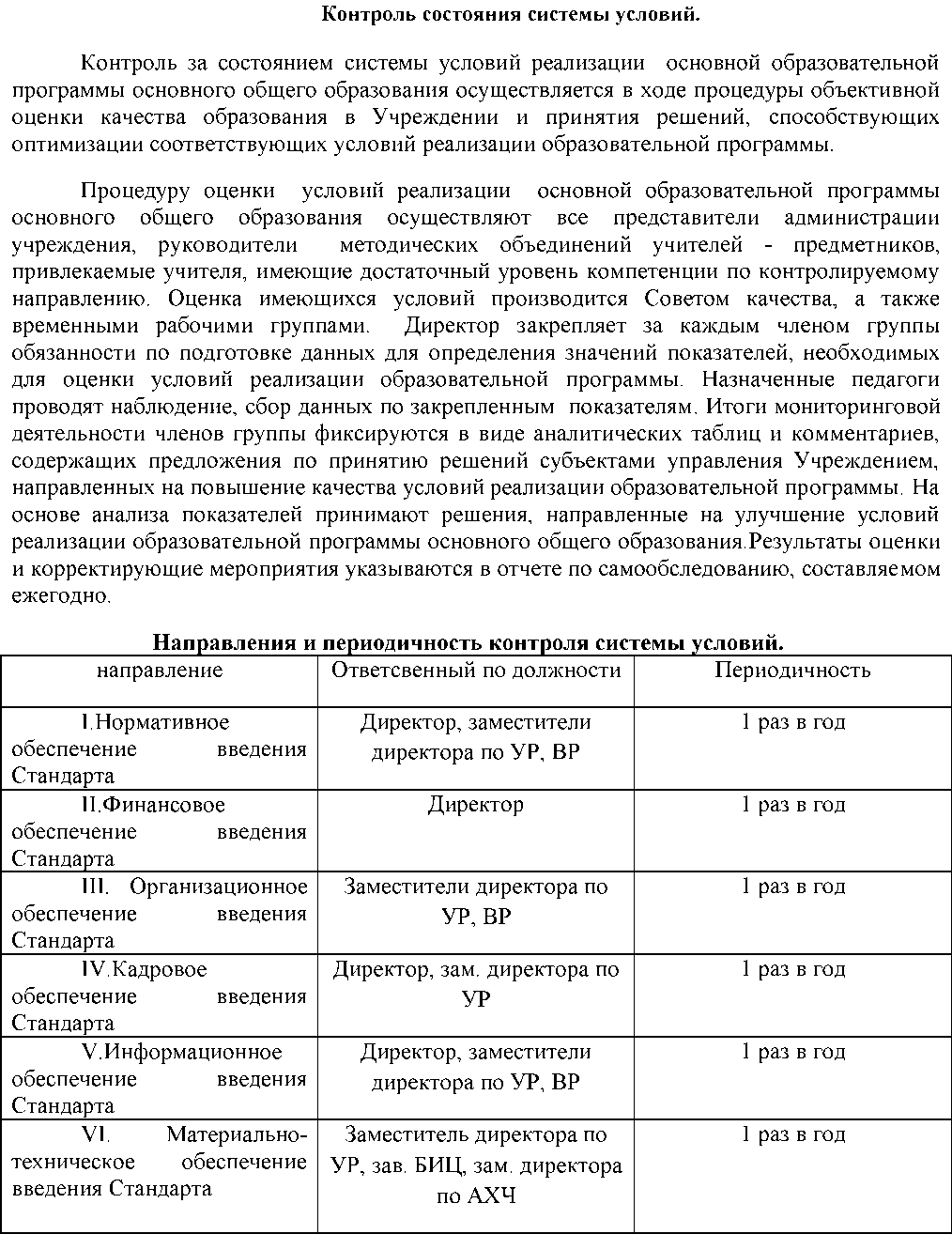 Лист внесения изменений и дополнений1. Целевой раздел основной образовательной программы основного общего образования1. Целевой раздел основной образовательной программы основного общего образования1. Целевой раздел основной образовательной программы основного общего образования1.1.Пояснительная записка31.2.Планируемые	результаты	освоения	обучающимися	основнойобразовательной программы основного общего образования61.3.Система оценки достижения планируемых результатов освоения основной образовательной программы основного общего образования322. Содержательный раздел2. Содержательный раздел2. Содержательный раздел2.1.Программа формирования универсальных учебных действий, вклющающая формирование компетенций обучающихся в области использования информационно	-	коммуникационных	технологий,	учебно	-исследовательской и проектной деятельности462.2.Программы отдельных учебных предметов, курсов, курсов внеурочной деятельности832.3.Рабочая программа воспитания8902.4.Программа коррекционной работы9363.Организационный раздел	9453.Организационный раздел	9453.Организационный раздел	9453.1.Учебный план основного общего образования9463.2.Календарный учебный график9483.3.План внеурочной деятельности9703.4.Система условий реализации основной образовательной программы основного общего образования в соответствии с требованиями Стандарта; оценочные и методические материалы, а также иные компоненты1002Лист корректировки1274•создавать информационныересурсы разного типа и для разныхаудиторий,соблюдать информационнуюгигиену и правила информационнойбезопасности;безопасности;•определять необходимые ключевые поисковые слова и запросы;определять необходимые ключевые поисковые слова и запросы;•осуществлять взаимодействиес электронными поисковыми системами,словарями;словарями;словарями;•формировать множественнуювыборку из поисковых источников дляобъективизации результатов поиска;объективизации результатов поиска;объективизации результатов поиска;•соотносить полученные результаты поиска со своей деятельностью.соотносить полученные результаты поиска со своей деятельностью.Личностные результатыДиагностическая база (инструменты оценки)1. Формирование ответственного отношения к учению, готовности и способности обучающихся к саморазвитию и самообразованию на основе мотивации к обучению и познаниюМетодика «Мотивация учебной деятельности (5 класс) Проводится классным руководителем.2. Формирование осознанного, уважительного и доброжелательного отношения к другому человеку, его мнению, мировоззрению, культуре, языку, вере, гражданской позиции, к истории, культуре, религии, традициям, языкам, ценностям народов России и народов мира; готовности и способности вести диалог с другими людьми и достигать в нём взаимопониманияОпросник	методики	«Шкалаэмоционального отклика», авторы А.Меграбян, Н.Эпштейн (7 класс)Проводится	класснымруководителем.3. Освоение социальных норм, правил поведения, ролей и форм социальной жизни в группах и сообществах, включая взрослые и социальные сообществаДиагностика	нравственнойвоспитанности	по	методикеМ.И.Шиловой (6 класс)Проводится	класснымруководителем.4. Формирование коммуникативной компетентности в общении и сотрудничестве со сверстниками, детьми старшего и младшего возраста, взрослыми в процессе образовательной, общественно полезной, учебно-исследовательской, творческой и других видов деятельностиДиагностика	толерантногоповедения.	Незаконченноепредложения.	Автор	У.А.Кухарева (8 класс)Проводится	класснымруководителем.5. Формирование ценности здорового и безопасного образа жизниИндекс отношения к здоровью(по методике В. Ясвина, С. Дерябо) (5-9 класс) Проводится учителем физической культуры или учителем ОБЖ№Оценочные процедурыОцениваемые результатыИнструментарий/ форма	представлениярезультатовПериодичность1Стартовая диагностика*Сформиров анность регулятивных, коммуникативн ых	ипознавательных учебных действийКомплексная	работаСводный лист результатов выполнения работСентябрь, 5класс2Выполнени е	текущихучебных исследований иСформиров анность регулятивных, коммуникативнСогласно КТП рабочих прорамм учебных предметовУч.годпроектовых	ипознавательных учебных действий3Выполнени е комплексной контрольной работы	поитогам	года(оценивание метапредметных результатов)Сформиров анность смыслового чтения и умений работать	синформациейКомплексная	работадля оценки метапредметных результатов (Метапредметные результаты: Стандартизированные материалы	дляпромежуточной аттестации: 5 класс, 6 класс, 7 класс, 8 класс, 9 класс/ Г.С.Ковалева и др.)/ Формы результатов выполнения	комплекснойработыежегодно(апрель-май)4Оценивани е выполнения групповых/ индивидуальных проектов, реализуемых в рамках внеурочной деятельностиСформиров анность регулятивных, коммуникативн ых	ипознавательных учебных действийПроектные	папкиучащихся по подготовке и защите проекта	(планработы над проектом, проект , отзыв руководителя)/карты наблюдений,	листысамооценки/взаимооценки.Сводная	таблицарезультатов	защитыпроектов5-7 классодин раз вгод4Защита итогового индивидуальног о проекта (по окончании освоения ООП ООО)Сформиров анность регулятивных, коммуникативн ых	ипознавательных учебных действийОценочный	листвыступления.Проектные папки	учащихся	поподготовке и защите проекта (план работы над проектом, проект , отзыв руководителя)Сводный	анализрезультатов	защитыитогового проекта8/9 классУровень оценки сформированности проектной деятельностиКоличество балловНизкий уровеньменее 34Базовый уровень3 4-36 первичных балловПовышенный уровень37—46 первичных балловТворческий уровень47—51 первичных балловУрОсвоениеучебныхОценкаУправленческие решенияовеньдействий(отметка)достижения•	личностное- участие в проектахсамоопределениеразвитие Я-концепциисмыслообразованиемотивациятворческие заданиясамооценка события, происшествиясамоанализролевые игры в рамках тренинга•	нравственно-этическоеоцениваниеподведение итогов урокамысленное воспроизведение и анализ картины, ситуации, книги, фильма-зрительное, моторное, вербальное восприятие живописи, музыки, фильмапланирование и осуществление учебного сотрудничества с учителем и сверстникамипостановка вопросов - инициативное сотрудничество в поиске и сборе информацииучет позиции партнераразрешение конфликтовуправление поведением партнёра — контроль, коррекция, оценка его действийсоставление задания партнеруотзыв на работу товарищапарная работа по выполнению заданий, поиску информации и т.д.групповая работа по созданию проекта, составлению кроссворда и т.д.диалоговое слушание (формулирование вопросов для обратной связи)диспуты, дискуссии,задания на развитие диалогической речи (обсуждение, убеждение, приглашение и т.д.)задания на развитие монологической речи•	умение с достаточнойполнотой и точностью выражать свои мысли в соответствии с(составление рассказа, описание, объяснение и т.д.)- ролевые игры в рамках тренингазадачами и условиями коммуникации•	передача информации иотображение предметного содержания- групповые игрысамостоятельное выделение и формулирование учебной цели;информационный поиск;знаково-символическиезадачи и проекты на выстраивание стратегии поиска решения задачзадания на нахождение отличий, сравнение, поиск лишнего, упорядочивание, цепочки, оценивание и т.д.действия;структурирование знаний;произвольное и осознанное построение речевогозадания на поиск информации из разных источниковзадачи и проекты на проведение эмпирического исследованиязадачи и проекты на проведение теоретическогоПроектная деятельностьУчебно-исследовательскаядеятельностьПроект направлен на получение конкретного запланированного результата - продукта, обладающего определёнными свойствами	и	необходимого	дляконкретного использованияВ ходе исследования организуется поиск в какой-то области, формулируются отдельные характеристики итогов работ.Отрицательный результат есть тоже результатРеализацию	проектных	работпредваряет представление о будущем проекте, планирование процесса создания продукта и реализации этого плана. Результат проекта должен быть точно соотнесён со всеми характеристиками, сформулированными в его замыслеЛогика	построенияисследовательской деятельности включает формулировку проблемы исследования, выдвижение гипотезы (для решения этой проблемы)	и	последующуюэкспериментальную	или	модельнуюпроверку выдвинутых предположенийКлассПримерная рабочая программа ФГОС ОООПримерная рабочая программа ФГОС ОООУП ООО МБОУ «Барановская СОШ»УП ООО МБОУ «Барановская СОШ»Рабочая программаРабочая программаКлассгоднеделягоднеделягоднеделя517051755175562046210621067136414041404810231053105391023682682Класс Тематический блок / разделКол-во часов5  класс1Общие сведения о языке2 ч.2Язык и речь 6 ч.3Текст 10 ч.4Функциональные разновидности языка 2 ч.5Система языка 34 ч.6Морфология. Культура речи. Орфография 70 ч.7Синтаксис. Культура речи. Пунктуация 24 ч.8Повторение10 ч.9Итоговый контроль 12 ч. Итого:1706  класс1Общие сведения о языке3 ч.2Язык и речь 5 ч.3Текст 23 ч.4Функциональные разновидности языка 12 ч.5Лексикология. Культура речи 20 ч.6Словообразование. Культура речи. Орфография 14 ч.7Морфология. Культура речи. Орфография 99 ч.8Повторение12 ч.9Итоговый контроль 16 ч. Итого:204 7 класс1Общие сведения о языке1 ч.2Язык и речь 2 ч.3Текст 8 ч.4Функциональные разновидности языка 6 ч.5Морфология. Культура речи 101 ч.6Повторение8 ч. 7Итоговый контроль 10 ч.Итого:1368  класс1Общие сведения о языке1 ч.2Язык и речь 4 ч.3Текст 5 ч.4Функциональные разновидности языка 5 ч.5Синтаксис. Культура речи. Пунктуация 2 ч.6Словосочетание 5 ч.7Предложение 63 ч.8Повторение8 ч.9Итоговый контроль 9 ч.Итого:102 9 класс1Общие сведения о языке4 ч.2Язык и речь 4 ч.3Текст 3 ч.4Функциональные разновидности языка 5 ч.5Синтаксис. Культура речи. Пунктуация 69 ч.6Повторение8 ч.7Итоговый контроль 9 ч.Итого:102№Тема урокаКол-во часовОБЩИЕ СВЕДЕНИЯ О ЯЗЫКЕ(2)1Богатство  и  выразительность  русского языка12Лингвистика  как наука о языке1ЯЗЫК И РЕЧЬ(6)3Язык и речь14Речь устная и письменная15-6Монологическая  и  диалогическая речь,  полилогРечевые формулы приветствия27-8Речь  как  деятельность29Рр Подготовка к домашнему сочинению «Один день моих летних каникул» (контрольная работа №1)110-14Анализ контрольной работы.  Повторение изученного в начальной школе5ТЕКСТ(10)15Текст и его основные признаки116Тема,  главная мысль текста.    Микротемы текста117Абзац как средство членения текста  на композиционно-смысловые части.118Средства связи предложений и частей текста1СИСТЕМА ЯЗЫКА(34)Фонетика.  Графика.   Орфоэпия(6)19Фонетика и графика как разделы  лингвистики.120Система гласных звуков.Система согласных звуков.121Изменение звуков в речевом потоке.Элементы фонетической транскрипции122Фонетический анализ слов.123 Основные выразительные средства. фонетики.124Орфоэпия как раздел лингвистики. Основные орфоэпические нормы.1Орфография(2)25Орфография как система правил правописания слов и форм слов. Понятие «орфограмма».126Правописание разделительных Ь и Ъ127Контрольная работа № 2 по теме «Фонетика. Графика.  Орфоэпия». Диктант1ТЕКСТ28Анализ контрольной работы.   Функционально-смысловые типы  речи.129-30Повествование как тип речи.  Рассказ.231Смысловой анализ текста: его композиционных особенностей, микротем и абзацев, способов и средств связи предложений в тексте; использование языковых средств выразительности.132Информационная переработка текста:простой и сложный план текста.133Редактирование текста  (в рамках  изученного.)134-35Контрольная работа №3. Изложение2Лексикология(14)36-37Анализ контрольной работы.   Лексикология как раздел лингвистики. Основные способы толкования лексического значения слова.238Слова однозначные и многозначные.139Прямое и переносное значения  слова.140Обозначение родовых и видовых  понятий.141-42Синонимы. Антонимы243-44Омонимы.245Паронимы.146-47Разные виды лексических словарей,  их роль в овладении словарным богатством родного языка.248-49Лексический  анализ слов (в рамках изученного)250Контрольная работа №4 по теме: «Лексика»1ФУНКЦИОНАЛЬНЫЕ РАЗНОВИДНОСТИ ЯЗЫКА(2)51Анализ контрольной работы.   Функциональные  разновидности  языка (общее  представление)152Сферы речевого общения и их соотнесённость с  функциональны-ми разновидностями языка1Морфемика.  Орфография.(12)53Морфемика  как раздел лингвистики. Основа слова. Видыморфем154Чередование звуков в морфемах (в том числе чередование гласных с нулём звука). Морфемный анализ слов.155Использование слов с суффиксами оценки в собственной речи.156-57Правописание корней с безударными проверяемыми. непроверяемыми гласными (в рамках изученного).258Правописание корней с проверяемыми, непроверяемыми, непроизносимыми согласными (в рамках изученного).159-60Правописание Е — О после шипящих  в корне слова.261Правописание неизменяемых на письме приставок и приставок на -З (-С).162Правописание Ы — И после приставок163-64Правописание Ы — И после Ц265Контрольная работа №5 по теме: «Морфемика.  Орфография». Диктант.1МОРФОЛОГИЯ. КУЛЬТУРА РЕЧИ. ОРФОГРАФИЯ(70)66Анализ контрольной работы.   Морфология   как разделлингвистики1Имя  существительное(24)67Имя существительное как часть речи. Роль имени существительного в речи.168Лексико-грамматические разряды имен  существительных (одушевлённые и неодушевлённые, собственные и нарицательные). Правописание собственных имён суще-ствительных.169Род, число, падеж имени существительного (повторение).170Имена существительные общего рода.171Имена существительные, имеющие форму только единственного или только множественного числа.172Типы склонения имён существительных (повторение).173Правописание Ь на конце имён существительных после шипящих174-75Правописание безударных окончаний  имён существительных.276Разносклоняемые имена существительные.177Имена существительные склоняемые и несклоняемые.178Морфологический анализ имён существительных.179Нормы произношения, нормы постановки ударения, нормы словоизменения имён существительных.180-81Правописание О — Е (Ё) после шипящих и Ц в суффиксах и окончаниях имён существительных.282-83Правописание суффиксов -ЧИК- ЩИК-; -ЕК-  -ИК- (-ЧИК-) имён существительных.284-85Слитное и раздельное написание НЕ сименами существительными.286-90Правописание корней с чередованиемА // О: -ЛАГ- — -ЛОЖ-; -РАСТ- — -РАЩ- — -РОС-; -ГАР- — -ГОР-, -ЗАР- — -ЗОР-; -КЛАН- — -КЛОН-, -СКАК- — -СКОЧ-591Контрольная работа №6 по теме: «Имя существительное». Диктант.1Имя  прилагательное(15)92Анализ контрольной работы. Имя прилагательное как часть речи.193-94Роль имени прилагательного в речи.295Склонение имён прилагательных  (повторение).196Правописание безударных окончаний имён прилагательных.197-98Имена прилагательные полные и краткие, их синтаксические функции. Правописание кратких форм имён прилагательных с основой на шипящий.299Морфологический анализ имён прилагательных.1100-101Нормы словоизменения, произношения имён прилагательных, постановки ударения (в рамках изученного).2102-103Правописание О — Е после шипящих и  Ц в суффиксах и окончаниях имён  прилагательных.2104-106Слитное и раздельное написание НЕ сименами прилагательными3107Контрольная работа №7 по теме: «Имя прилагательное». Диктант.1Глагол(30)108Анализ контрольной работы. Глагол как часть речи.1109Роль глагола в словосочетании и предложении, в речи.1110-111Инфинитив и его грамматические свойства. Основа инфинитива, основа настоящего (будущего простого) времени глагола.2112-113Использование Ь как показателя грамматической формы инфинитива.2114-115Глаголы совершенного и несовершенного вида, возвратные и невозвратные.2116Правописание -ТСЯ и -ТЬСЯ в глаголах;1117-119Правописание суффиксов -ОВА- — -ЕВА-, -ЫВА- — -ИВА-.3120Контрольная работа № 8. Рр  Сочинение «Что я люблю делать».1121Анализ контрольной работы. Изменение глаголов по временам(в изъявительном наклонении).1122-124Изменение глаголов по лицам и числам. Типы спряжения глагола(повторение).3125-126 Морфологический анализ  глаголов.2127-128Использование Ь после шипящих как показателя грамматической формы  глагола 2-го лица единственного числа.2129Правописание гласной перед суффиксом -Л- в формах прошедшего времени  глагола.1130-132Слитное и раздельное написание НЕ с  глаголами.3133Нормы словоизменения глаголов, постановки ударения  глагольных формах (в рамках изученного).1134-138Правописание корней с чередованием Е // И: -БЕР- — -БИР-, -БЛЕСТ- — -БЛИСТ-, -ПЕР — -ПИР, -ЖЕГ- — -ЖИГ-, -МЕР- — -МИР, -ПЕР — -ПИР,СТЕЛ- — -СТИЛ-, -ТЕР- — -ТИР-5139Контрольная работа №9 по теме: «Глагол». Диктант.1СИНТАКСИС. КУЛЬТУРА РЕЧИ. ПУНКТУАЦИЯ.(24)Синтаксис и пунктуация как разделылингвистики. Словосочетание2140Анализ контрольной работы. Понятие о синтаксисе. Понятиео пунктуации.1141Словосочетание и его признаки.1Простое  двусоставное предложение(5)142Предложение и его признаки. Виды предложений по цели высказывания и эмоциональной окраске. Предложения распространённые и нераспространённые.1143Главные члены предложения.  Подлежащее и морфологические средства его выражения. Сказуемое и морфологические средстваего выражения.  Тире между подлежащим и сказуемым.1144Второстепенные члены предложения.Определение и типичные средства его выражения1145Дополнение (прямое и косвенное)  и типичные средства его выражения.1146Обстоятельство, типичные средства его выражения. Синтаксический анализ простых двусоставных предложений1Простое осложнённое  предложение(7)147Понятие о простом осложнённом предложении. Однородные члены предложения, их роль в речи.1148Предложения с однородными членами (без союзов, с одиночным союзом И, союзами А, НО, ОДНАКО, ЗАТО, ДА(в значении И), ДА (в значении НО. Пунктуационное оформление предложений.1149-150Предложения с обобщающим словом при однородных членах2151-152Предложения с обращением, особенности интонации, его функции и средства выражения. Пунктуационное оформление обращения.2153Синтаксический анализ простых  осложнённых предложений1Сложное  предложение(5)154-155Предложения простые и сложные. Сложные предложения с бессоюзной и  союзной связью.2156-158Предложения сложносочинённые и  сложноподчинённые (общее представление.  Пунктуационное оформление сложных предложений.3159Контрольная работа №10 по теме: «Синтаксис и пунктуация». Диктант.1Предложения  с прямой речью(3)160Прямая речь как способ передачи чужой речи на письме.1161-162Пунктуационное оформление предложений с прямой речью.2Диалог(2)163-164Понятие о диалоге.Пунктуационное оформление диалога на письме.2165Итоговая контрольная работа.1166-170Повторение изученного в 5 классе5Тематические блок№урокаНазвание разделов и тем уроковТематические блок№урокаНазвание разделов и тем уроков                                                                        Общие сведения о языке (3 ч)                                                                        Общие сведения о языке (3 ч)                                                                        Общие сведения о языке (3 ч)                                                                        Общие сведения о языке (3 ч)Основные функциирусского языка.Литературныйязык1Русский язык — государственныйязык Российской Федерации1Основные функциирусского языка.Литературныйязык2.Русский язык — языкмежнационального общения.1Основные функциирусского языка.Литературныйязык3Понятие о литературном языке1Функциональные разновидности языка 4Повторение изученного о  типах речи.1Функциональные разновидности языка 5Повторение. Стили речи.1Повторение изученного в   5 классе ( 6 ч)Повторение изученного в   5 классе ( 6 ч)Повторение изученного в   5 классе ( 6 ч)Повторение изученного в   5 классе ( 6 ч)Повторение6Орфография и пунктуация1Повторение7Орфограммы корня1Повторение8Правописание ъ и ь знаков1Повторение9Правописание окончаний слов.1Повторение10Написание не с глаголами.1Повторение11Написание не с существительными и прилагательными.112Контрольная работа №1  Диктант.   1Текст13Анализ диктанта. Текст (повторение). 1Текст14 Композиционные особенности текста.1Текст15-16Повествование в рассказе.217Контрольная работа №2  Сочинение на тему «Мало ли что можно делать в лесу (на море, в деревне и т.д)!»1	Система языка (133 ч)	Система языка (133 ч)	Система языка (133 ч)Лексикология. Культура речи. (20 ч)Лексикология. Культура речи. (20 ч)Лексикология. Культура речи. (20 ч)Лексикология. Культура речи. (20 ч)Группылексики попроисхождению.Активныйи пассивныйзапас лексики.Лексикас точки зрениясферы употребления.Стилистическаяокраска слова.Лексическиесредствавыразительности.ЛексическиеСловари18Анализ сочинений.Лексика русского языка с точкизрения её происхождения. 1Группылексики попроисхождению.Активныйи пассивныйзапас лексики.Лексикас точки зрениясферы употребления.Стилистическаяокраска слова.Лексическиесредствавыразительности.ЛексическиеСловари19Исконно  русские и заимствованные слова.1Группылексики попроисхождению.Активныйи пассивныйзапас лексики.Лексикас точки зрениясферы употребления.Стилистическаяокраска слова.Лексическиесредствавыразительности.ЛексическиеСловари20-21Лексика русского языка с точкизрения принадлежности к активномуи пассивному запасу: неологизмы, устаревшие слова (историзмы и архаизмы).2Группылексики попроисхождению.Активныйи пассивныйзапас лексики.Лексикас точки зрениясферы употребления.Стилистическаяокраска слова.Лексическиесредствавыразительности.ЛексическиеСловари22-23Лексика русского языка с точки зрения сферы употребления: общеупотребительная лексика и слова ограниченной сферы употребления2Группылексики попроисхождению.Активныйи пассивныйзапас лексики.Лексикас точки зрениясферы употребления.Стилистическаяокраска слова.Лексическиесредствавыразительности.ЛексическиеСловари24Диалектизмы1Группылексики попроисхождению.Активныйи пассивныйзапас лексики.Лексикас точки зрениясферы употребления.Стилистическаяокраска слова.Лексическиесредствавыразительности.ЛексическиеСловари25Термины и профессионализмы.1Группылексики попроисхождению.Активныйи пассивныйзапас лексики.Лексикас точки зрениясферы употребления.Стилистическаяокраска слова.Лексическиесредствавыразительности.ЛексическиеСловари26-27Жаргонизмы — слова, используемые в речи отдельных групп людей: школьников,студентов, музыкантов, актёров, спортсменов.2Группылексики попроисхождению.Активныйи пассивныйзапас лексики.Лексикас точки зрениясферы употребления.Стилистическаяокраска слова.Лексическиесредствавыразительности.ЛексическиеСловари28Стилистические пласты лексики: стилистически нейтральная, высокая и сниженная лексика.1Группылексики попроисхождению.Активныйи пассивныйзапас лексики.Лексикас точки зрениясферы употребления.Стилистическаяокраска слова.Лексическиесредствавыразительности.ЛексическиеСловари29-30Лексический анализ слов.2Группылексики попроисхождению.Активныйи пассивныйзапас лексики.Лексикас точки зрениясферы употребления.Стилистическаяокраска слова.Лексическиесредствавыразительности.ЛексическиеСловари31Фразеологизмы. Их признаки и значение.1Группылексики попроисхождению.Активныйи пассивныйзапас лексики.Лексикас точки зрениясферы употребления.Стилистическаяокраска слова.Лексическиесредствавыразительности.ЛексическиеСловари32Употребление лексических средств  в соответствии с ситуацией общения.1Группылексики попроисхождению.Активныйи пассивныйзапас лексики.Лексикас точки зрениясферы употребления.Стилистическаяокраска слова.Лексическиесредствавыразительности.ЛексическиеСловари33-34Оценка своей и чужой речи с точки зрения точного, уместного и выразительного словоупотребления.2Группылексики попроисхождению.Активныйи пассивныйзапас лексики.Лексикас точки зрениясферы употребления.Стилистическаяокраска слова.Лексическиесредствавыразительности.ЛексическиеСловари35-36Эпитеты, метафоры, олицетворения.2Текст37-38Комплексный анализ текстаАнализ текста  с точки зрения наличия  языковых средств239Лексические словари1Функциональные разновидности языка40-41 Стили речи. Научный стиль2Функциональные разновидности языка42-43Словарная статья, её особенности.244Контрольная  работа №3 по лексике. 1Словообразование. Культура речи. Орфография. 14 ч. Словообразование. Культура речи. Орфография. 14 ч. Словообразование. Культура речи. Орфография. 14 ч. Словообразование. Культура речи. Орфография. 14 ч. Виды морфем.Основные способыобразования словв русском языке.Правописаниесложных исложносокращённых слов45Анализ контрольной работы. Формообразующие и словообразующиеморфемы1Виды морфем.Основные способыобразования словв русском языке.Правописаниесложных исложносокращённых слов46Производящая основа.1Виды морфем.Основные способыобразования словв русском языке.Правописаниесложных исложносокращённых слов47Основные способы образования слов в русском языке.1Виды морфем.Основные способыобразования словв русском языке.Правописаниесложных исложносокращённых слов48-49Основные способы образования слов в русском языке (приставочный, суффиксальный, приставочно-суффиксальный, бессуффиксный)2Виды морфем.Основные способыобразования словв русском языке.Правописаниесложных исложносокращённых слов50Основные способы образования слов в русском языке (сложение)1Виды морфем.Основные способыобразования словв русском языке.Правописаниесложных исложносокращённых слов51Основные способы образования слов в русском языке (переход из одной части речи в другую).1Виды морфем.Основные способыобразования словв русском языке.Правописаниесложных исложносокращённых слов52Морфемный анализ слов1Виды морфем.Основные способыобразования словв русском языке.Правописаниесложных исложносокращённых слов53Словообразовательныйанализ слов.1Виды морфем.Основные способыобразования словв русском языке.Правописаниесложных исложносокращённых слов54-55Правописание сложных и сложносокращённых слов.2Виды морфем.Основные способыобразования словв русском языке.Правописаниесложных исложносокращённых слов56Нормы правописания корня-кас- — -кос- с чередованием а // о.1Виды морфем.Основные способыобразования словв русском языке.Правописаниесложных исложносокращённых слов57Нормы правописания гласных в приставках пре- и при-158Контрольная работа №4  по словообразованию.159Анализ контрольной работы.1Функциональные разновидности языка60-61 Стили речи. Научное сообщение.2Текст62-63Особенности строения текстов –рассуждений.2Текст64План текста (простой, сложный, назывной, вопросный)165Контрольная работа №5  Изложение учебно - научного текста «Связанные корни»1Морфология. Культура речи. Орфография.  (99 ч)Морфология. Культура речи. Орфография.  (99 ч)Морфология. Культура речи. Орфография.  (99 ч)Морфология. Культура речи. Орфография.  (99 ч)Имясуществительное(10 ч)66Анализ изложений. Особенности словообразования имён существительных.1Имясуществительное(10 ч)67Особенности словообразования имён существительных1Имясуществительное(10 ч)68-69Нормы произношения имён существительных (в рамках изученного).2Имясуществительное(10 ч)70-71Нормы  постановки ударения имён существительных (в рамках изученного).2Имясуществительное(10 ч)72-73Нормы словоизменения имён существительных.2Имясуществительное(10 ч)74-75Нормы слитного и дефисного написания пол- и полу- со словами276Контрольная работа №6  по теме «Имя существительное»1Функциональные разновидности языка77Анализ контрольной работы.Официально-деловой стиль.  Заявление.1Функциональные разновидности языка78-79Анализ текста официально-делового стиля.2Имяприлагательное(15 ч)80-81Качественные, относительные и притяжательные имена прилагательные.2Имяприлагательное(15 ч)82-83Степени сравнения качественных имёнприлагательных2Текст84-85Описание как тип речи.  Описание внешности человека.2Имяприлагательное(продолжение)86Контрольная работа № 7 Сочинение – описание внешности человека.1Имяприлагательное(продолжение)87Анализ сочинений.Словообразование имён прилагательных.1Имяприлагательное(продолжение)88Морфологический анализ имён прилагательных1Имяприлагательное(продолжение)89-90Правописание н и нн в именах прилагательных.2Имяприлагательное(продолжение)91Правописание суффиксов -к- и -ск- имён прилагательных.1Имяприлагательное(продолжение)92-93Правописание сложных имён прилагательных.2Имяприлагательное(продолжение)94Нормы произношения имён прилагательных (в рамкахизученного)1Имяприлагательное(продолжение)95Нормы  ударения имён прилагательных  (в рамкахизученного)196Обобщение материала по теме «Имя прилагательное», подготовка к контрольной работе.197Контрольная работа  №8  по теме «Имя прилагательное.198Анализ контрольной работы.1Текст99-100Описание как тип речи.  Описание природы 2Текст101-102Обучающее изложение с описанием природы2Имя числительное(23 ч)103Общее грамматическое значение именичислительного.1Имя числительное(23 ч)104Синтаксические функции имён числительных.1Имя числительное(23 ч)105-107Разряды имён числительных по значению: количественные (целые, дробные,собирательные) и порядковые.3Имя числительное(23 ч)108-109Разряды имён числительных по строению: простые, сложные, составные.2Имя числительное(23 ч)110Словообразование имён числительных.1Имя числительное(23 ч)111-113Склонение количественных и порядковых имён числительных.3Имя числительное(23 ч)114Проверочная работа1Текст115-116 Описание  помещения.2117Контрольная работа № 9 Сочинение по картине . Кабинет А.С. Пушкина.1Имя числительное(продолжение)118Анализ сочинений.Правильное образование форм имён числительных1Имя числительное(продолжение)119Правильное образование форм имён числительных1Имя числительное(продолжение)120Правильное употребление собирательных имён числительных.1Имя числительное(продолжение)121Употребление имён числительных внаучных текстах, деловой речи.1Функциональные разновидности языка 122Анализ текстов  официально-делового и научного стилей с употреблением числительных.1Имя числительное(продолжение123Морфологический анализ имён числительных.1Имя числительное(продолжение124Нормы правописания имён числительных: написание ь в именах числительных;1Имя числительное(продолжение125-126Нормы правописания имён числительных: написание двойных согласных;слитное, раздельное, дефисное написание числительных2Имя числительное(продолжение127Нормы правописания окончаний числительных.1Имя числительное(продолжение128Обобщение материала по теме «Имя числительное», подготовка к контрольной работе.1129Контрольная работа № 10 по теме «Имя числительное.1130Анализ контрольной работы.1Текст131-132Р. Описание местности 2133Контрольная работа № 11Рр Сочинение по картине Левитана «Лесистый берег».1Местоимение(15 ч)134Анализ сочинений.Общее грамматическое значение местоимения.1Местоимение(15 ч)135Синтаксические функции местоимений.1Местоимение(15 ч)136-137Разряды местоимений.2Местоимение(15 ч)138-139Склонение местоимений.2Местоимение(15 ч)140Словообразование местоимений.1Местоимение(15 ч)141Роль местоимений в речи.1Язык и речь (5ч)Виды речи. Монолог и диалог. Их разновидности.142Монолог-описание, монолог-повествование, монолог-рассуждение;1Язык и речь (5ч)Виды речи. Монолог и диалог. Их разновидности.143Сообщениена лингвистическую тему с использованием  одного из видов монолога.1Местоимение(15 ч) (продолжение)144Употребление местоимений в соответствии с требованиями русского речевого этикета1Язык и речь.Виды речи. Монолог и диалог. Их разновидности(продолжение)145 Виды диалога: побуждение к действию, обмен мнениями1Язык и речь.Виды речи. Монолог и диалог. Их разновидности(продолжение)146-147 Работа в группах. Составление диалога на предложенную тему.Обмен мнениями на предложенную тему.2Местоимение(продолжение)148-149Притяжательные иуказательные местоимения как средства связи предложений в тексте.Анализ предложенного текста2Местоимение(продолжение)150Морфологический анализ местоимений1Местоимение(продолжение)151-152Нормы правописания местоимений:правописание местоимений с не и ни;2Местоимение(продолжение)153Нормы правописания местоимений:раздельное и дефисное написание местоимений1154Контрольная работа  №12 по теме «Местоимение»1Глагол  (36 ч)155Анализ контрольной работы. Повторение основных сведений о глаголе1Глагол  (36 ч)156-157Переходные и непереходные глаголы.2Глагол  (36 ч)158-160Спряжение глагола (повторение темы) Разноспрягаемые глаголы.3Глагол  (36 ч)161-162Безличные глаголы.2Глагол  (36 ч)163-164Использованиеличных глаголов в безличном значении.2Глагол  (36 ч)165-166Самостоятельная работа с текстом. Нахождение в тексте личных, безличных глаголов, личных глаголов в безличной форме.2Текст167-168Р.Р. Описание действий.2Текст169-170 Сочинение «Однажды…» или «Наши проделки».2Глагол (продолжение)171-173Изъявительное, условное и повелительное наклонения глагола.3Глагол (продолжение)174Проверочная работа по  теме «Наклонения глаголов»1Глагол (продолжение)175-177Нормы ударения в глагольных формах(в рамках изученного)3Глагол (продолжение)178-180Нормы словоизменения глаголов.3Глагол (продолжение)181-183Видовременная соотнесённость глагольных форм в тексте. Самостоятельная работа с текстом.3Глагол (продолжение)184-185Морфологический анализ глаголов.2Глагол (продолжение)186-187Использование ь как показателя грамматической формы повелительногонаклонения глагола2Глагол (продолжение)188-189Обобщение материала по теме «Глагол»2Глагол (продолжение)190Тестирование по теме «Глагол»1Глагол (продолжение)191Анализ тестов1Глагол (продолжение)192-193Подготовка к контрольной работе по теме Глагол»2194Контрольная работа  № 13  по теме «Глагол».1195Анализ контрольной работы.1196-199Повторение в конце года 4200-201Контрольная работа № 14Изложение «Речкино имя».2202Анализ изложений. Повторение1203Итоговая контрольная работа № 151204Анализ контрольной работы. Итоговый урок.1№ п/пНазвание темыКол-во часовОбщие сведения о языке11Язык как развивающееся явление1Язык и речь. 22Монолог и его виды13Диалог и его виды1Правописание и культура речи (повторение изученного в 5-6 классах)44Повторение: орфография и пунктуация15Повторение: орфография и пунктуация16Повторение: орфография и пунктуация17Повторение: орфография и пунктуация1Текст58Текст как речевое произведение. Основные признаки текста (повторение)19Структура текста. Абзац (повторение)110Информационная переработка текста: план текста, главная и второстепенная информация текста (повторение)111Способы и средства связи предложений в тексте (повторение)112Контрольная работа  №1. Обучающее изложение по рассказу Ю.Казакова «Арктур-гончий пес»1Система языкаМорфология. Культура речи10113Морфология как раздел науки о языке (обобщение)1Причастие914Причастие как особая группа слов. Признаки глагола и имени прилагательного в причастии115Причастия настоящего и прошедшего времени. Действительные и страдательные причастия116Действительные и страдательные причастия117Полные и краткие формы страдательных причастий118Склонение причастий119Причастие в составе словосочетаний. Причастный оборот120Причастный оборот. Знаки препинания в предложениях с причастным оборотом121Причастный оборот. Знаки препинания в предложениях с причастным оборотом122Морфологический анализ причастий1Функциональные разновидности языка (продолжение)523Понятие о функциональных разновидностях языка. Публицистический стиль. Сфера употребления, функции, языковые особенности124Жанры публицистического стиля (репортаж, заметка, интервью). 125Употребление языковых средств выразительности в текстах публицистического стиля126Заметка в газету127Контрольная работа №2. Заметка в газету1Причастие (продолжение)1228Употребление причастия в речи. Созвучные причастия и имена прилагательные129Употребление причастий с суффиксом -ся. Согласование причастий в словосочетаниях типа прич.+сущ.130Ударение в некоторых формах причастий131Правописание падежных окончаний причастий. Правописание гласных в суффиксах причастий132Правописание падежных окончаний причастий. Правописание гласных в суффиксах причастий133Правописание н и нн в суффиксах причастий и отглагольных имен прилагательных 134Правописание н и нн в суффиксах причастий и отглагольных имен прилагательных135Правописание окончаний причастий 136Правописание окончаний причастий37Слитное и раздельное написание не с причастиями138Слитное и раздельное написание не с причастиями139Контрольная работа № 3 по теме "Причастие".  Диктант с грамматико-орфографическими заданиями 1Текст (продолжение)340Языковые средства выразительности в тексте: фонетические, словообразовательные, лексические141Рассуждение как функционально-смысловой тип речи. Структурные особенности текста-рассуждения142Смысловой анализ текста1Деепричастие1543Деепричастие как особая группа слов. Признаки глагола и наречия в деепричастии. Синтаксическая функция деепричастия, роль в речи144Деепричастие как особая группа слов. Признаки глагола и наречия в деепричастии. Синтаксическая функция деепричастия, роль в речи145Деепричастия совершенного и несовершенного вида146Деепричастия совершенного и несовершенного вида147Деепричастие в составе словосочетаний. Деепричастный оборот148Деепричастие в составе словосочетаний. Деепричастный оборот149Морфологический анализ деепричастий150Постановка ударения в деепричастиях151Правописание гласных в суффиксах деепричастий.152Слитное и раздельное написание не с деепричастиями153Правильное построение предложений с одиночными деепричастиями и деепричастными оборотами154Правильное построение предложений с одиночными деепричастиями и деепричастными оборотами155Знаки препинания в предложениях с одиночным деепричастием и деепричастными оборотами156Знаки препинания в предложениях с одиночным деепричастием и деепричастными оборотами157Контрольная работа №4. Диктант с грамматико-орфографическими заданиями1Функциональные разновидности языка (продолжение)258Рассуждение-размышление159Контрольная работа № 5. Сочинение-рассуждение публицистического стиля по данному началу (тезису). 1Наречие2260Общее грамматическое значение наречий161Разряды наречий по значению162Простая и составная формы сравнительной и превосходной степеней сравнения наречий163Простая и составная формы сравнительной и превосходной степеней сравнения наречий164Словообразование наречий165Словообразование наречий166Синтаксические свойства наречий167Морфологический анализ наречий168Нормы постановки ударения в наречиях, нормы произношения наречий. Нормы образования степеней сравнения наречий169Роль наречий в тексте170Правописание наречий: слитное, раздельное, дефисное написание171Правописание наречий: слитное, раздельное, дефисное написание172Правописание наречий: слитное и раздельное написание не с наречиями173Правописание наречий: слитное и раздельное написание не с наречиями174Правописание наречий: н и нн в наречиях на -о (-е)175Правописание наречий: н и нн в наречиях на -о (-е)76Правописание наречий: правописание суффиксов -а и -о наречий с приставками из-, до-, с-, в-, на-, за-177Правописание наречий: правописание суффиксов -а и -о наречий с приставками из-, до-, с-, в-, на-, за-178Правописание наречий: употребление ь после шипящих на конце наречий179Правописание наречий: употребление ь после шипящих на конце наречий180Правописание наречий: правописание суффиксов наречий -о и -е после шипящих181Контрольная работа № 6 по теме "Наречие"1Функциональные разновидности языка (продолжение)182Описание состояния человека1Слова категории состояния283Слова категории состояния в системе частей речи184Общее грамматическое значение, морфологические признаки и синтаксическая функция слов категории состояния, их роль в речи1Служебные части речи185Общая характеристика служебных частей речи. Отличие самостоятельных частей речи от служебных1Предлог1386Предлог как служебная часть речи. Грамматические функции предлогов187Разряды предлогов по происхождению: предлоги производные и непроизводные188Разряды предлогов по происхождению: предлоги производные и непроизводные189Разряды предлогов по строению: предлоги простые и составные190Морфологический анализ предлогов191Употребление предлогов в речи в соответствии с их значениями и стилистическими особенностями192Нормы употребления имен существительных и местоимений с предлогами193Правильное использование предлогов из-с, в-на194Правильное образование предложно-падежных форм с предлогами по, благодаря, согласно, вопреки, наперерез195Правильное образование предложно-падежных форм с предлогами по, благодаря, согласно, вопреки, наперерез196Правописание производных предлогов197Правописание производных предлогов198Контрольная  работа № 7 по теме "Предлог"1Союз1399Союз как служебная часть речи. Союз как средство связи однородных членов предложения и частей сложного предложения1100Разряды союзов по строению: простые и составные. Правописание составных союзов1101Разряды союзов по значению: сочинительные и подчинительные1102Одиночные,  двойные и повторяющиеся сочинительные союзы1103Морфологический анализ союзов1104Роль союзов в тексте. Употребление союзов в речи в соответствии с их значением и стилистическими особенностями1105Использование союзов как средства связи предложений и частей текста1Правописание союзов1106Правописание союзов1108Знаки препинания в сложных предложениях1109Знаки препинания в сложных предложениях1110Знаки препинания в предложениях с союзом и, связывающим однородные члены и части сложного предложения1111Контрольная  работа № 8 по теме "Союз". Диктант с грамматико-орфографическими заданиями1Функциональные разновидности языка (продолжение)1112Описание внешности человека1Частица13113Частица как служебная часть речи1114Разряды частиц по значению и употреблению: формообразующие, отрицательные, модальные1115Разряды частиц по значению и употреблению: формообразующие, отрицательные, модальные1116Роль частиц в передаче различных оттенков значения в слове и тексте, в образовании форм глагола1117Употребление частиц в предложении и тексте в соответствии с их значением и стилистической окраской. Интонационные особенности предложений с частицами1118Морфологический анализ частиц1119Смысловые различия частиц не и ни. Использование их в речи1120Различение приставки не- и частицы не. 1121Слитное и раздельное написание не с разными частями речи (повторение)1122Правописание частиц бы, ли, же с другими словами1123Правописание частиц бы, ли, же с другими словами1124Дефисное написание частиц -то, -таки, -ка1125Контрольная  работа № 9 по теме "Частица". Диктант1Функциональные разновидности языка (продолжение)1126Характеристика человека1Междометия и звукоподражательные слова4127Междометия как особая группа слов. Разряды междометий по строению и значению1128Звукоподражательные слова. Морфологический анализ междометий и звукоподражательных слов1129Морфологический анализ междометий и звукоподражательных слов. Использование их в речи как средства создания экспрессии. Интонационное и пунктуационное выделение1130Омонимия слов разных частей речи. Грамматическая омонимия. Использование их в речи1131Повторение1132Повторение1133Повторение1134Повторение1135Итоговая контрольная работа № 101136Итоговая контрольная работа № 101№  Раздел,  тема курса Количество часов№  Раздел,  тема курса Количество часовОбщие сведения о языке (1 ч)1.Русский язык в семье славянских языков Разновидности речи 1 Повторение и обобщение изученного в 5—7 классах (4 ч) Повторение и обобщение изученного в 5—7 классах (4 ч)2.Буквы н и нн в суффиксах имён прилагательных, причастий и наречий 13.Слитное и раздельное написание не с разными частями речи 14.Слитное и раздельное написание не и ни с местоимениями и наречиями 15.Слитное, дефисное и раздельное написание наречий и соотносимых с ними словоформ других частей речи Слитное, дефисное и раздельное написание наречий и соотносимых с ними словоформ других частей речи 16.Контрольная работа № 1. Диктант №1 (Методическое пособие к учебнику М.М.Разумовской)Контрольная работа № 1. Диктант №1 (Методическое пособие к учебнику М.М.Разумовской)1                                            Язык и речь  (4 ч)                                            Язык и речь  (4 ч)                                            Язык и речь  (4 ч)                                            Язык и речь  (4 ч)7Монолог-описаниеМонолог-описание18.Монолог-рассуждение.Монолог-рассуждение.19.Монолог-повествованиеМонолог-повествование110.Выступление с научным сообщением.Диалог.Выступление с научным сообщением.Диалог.1                              Текст  (5 ч)                              Текст  (5 ч)                              Текст  (5 ч)                              Текст  (5 ч)11.11.Текст и его основные признаки.112.12.Особенности функционально-смысловых типов речи (повествование, описание, рассуждение).113.13.Особенности функционально-смысловых типов речи (повествование, описание, рассуждение).114.14.Особенности функционально-смысловых типов речи (повествование, описание, рассуждение).115.15.Информационная переработка текста: извлечение информации из различных источников.116.16. Использование  лингвистических словарей; тезисы, конспект.117.Официально-деловой стиль. Сфера употребления, функции, языковые особенности.118.Жанры официально-делового стиля (заявление, объяснительная записка, автобиография, характеристика).119.Научный стиль. Сфера употребления, функции,  языковые  особенности.120.Жанры научного стиля (реферат, доклад на научную тему). 121.Сочетание различных функциональных разновидностей языка в тексте, средства связи предложений в тексте.1                                                      Система языка (70ч.)                                                      Система языка (70ч.)                                                      Система языка (70ч.)                             Синтаксис. Культура речи. Пунктуация. ( 2ч.)                             Синтаксис. Культура речи. Пунктуация. ( 2ч.)                             Синтаксис. Культура речи. Пунктуация. ( 2ч.)22.Словосочетание и предложение как единицы синтаксиса. 123.Пунктуация. Функции знаков препинания.124.Основные признаки словосочетания: наличие двух и более знаменательных слов и подчинительной связи между ними.Основные признаки словосочетания: наличие двух и более знаменательных слов и подчинительной связи между ними.1125.Виды словосочетаний по морфологическим свойствам главного слова: глагольные, именные, наречные.Виды словосочетаний по морфологическим свойствам главного слова: глагольные, именные, наречные.1126.Типы подчинительной связи слов в словосочетании: согласование, управление, примыкание.Типы подчинительной связи слов в словосочетании: согласование, управление, примыкание.1127.Типы подчинительной связи слов в словосочетании: согласование, управление, примыкание.Типы подчинительной связи слов в словосочетании: согласование, управление, примыкание.1128. Типы подчинительной связи слов в словосочетании: согласование, управление, примыкание.Типы подчинительной связи слов в словосочетании: согласование, управление, примыкание.1129.Контрольная работа №2  по теме «Словосочетание»  (выполнить синтаксический анализ словосочетаний из текста упр. 73 ).Контрольная работа №2  по теме «Словосочетание»  (выполнить синтаксический анализ словосочетаний из текста упр. 73 ).11                               Предложение  (63ч.)                               Предложение  (63ч.)                               Предложение  (63ч.)                               Предложение  (63ч.)Предложение  и его основные признаки  (6 ч.)Предложение  и его основные признаки  (6 ч.)Предложение  и его основные признаки  (6 ч.)Предложение  и его основные признаки  (6 ч.)Предложение  и его основные признаки  (6 ч.)30Основные признаки предложения: смысловая и интонационная законченность, грамматическая оформленность.Основные признаки предложения: смысловая и интонационная законченность, грамматическая оформленность.1131.Виды предложений по цели высказывания (повествовательные, вопросительные, побудительные) и по эмоциональной  окраске  (восклицательные,  невосклицательные). Их интонационные и смысловые особенности.Виды предложений по цели высказывания (повествовательные, вопросительные, побудительные) и по эмоциональной  окраске  (восклицательные,  невосклицательные). Их интонационные и смысловые особенности.1132.Средства оформления предложения в устной и письменной речи: интонация, логическое ударение, знаки препинания.Средства оформления предложения в устной и письменной речи: интонация, логическое ударение, знаки препинания.1133.Виды предложений по количеству грамматических основ  (простые, сложные). Нормы постановки знаков препинания в простом и сложном предложениях с союзом и.Виды предложений по количеству грамматических основ  (простые, сложные). Нормы постановки знаков препинания в простом и сложном предложениях с союзом и.1134.Виды простых предложений по наличию главных членов (двусоставные,односоставные).Виды простых предложений по наличию главных членов (двусоставные,односоставные).1135.Виды предложений по наличию второстепенных  членов  (распространённые,нераспространённые).Виды предложений по наличию второстепенных  членов  (распространённые,нераспространённые).11Двусоставное предложение. Главные члены предложения (грамматическая основа) (5 ч.)Двусоставное предложение. Главные члены предложения (грамматическая основа) (5 ч.)Двусоставное предложение. Главные члены предложения (грамматическая основа) (5 ч.)Двусоставное предложение. Главные члены предложения (грамматическая основа) (5 ч.)Двусоставное предложение. Главные члены предложения (грамматическая основа) (5 ч.)36.Подлежащее и сказуемое как главные члены предложения.Подлежащее и сказуемое как главные члены предложения.1137.Способы выражения подлежащего. Способы выражения подлежащего. 1138.Виды сказуемого (простое глагольное, составное глагольное, составное именное) и способы его выражения.Виды сказуемого (простое глагольное, составное глагольное, составное именное) и способы его выражения.1139.Тире между подлежащим и сказуемым. Тире между подлежащим и сказуемым. 1140.Нормы согласования сказуемого с под- лежащим, выраженным словосочетанием, сложносокращёнными словами, словами большинство — меньшинство, количественными сочетаниями.Нормы согласования сказуемого с под- лежащим, выраженным словосочетанием, сложносокращёнными словами, словами большинство — меньшинство, количественными сочетаниями.11                                           Второстепенные члены  предложения (10 ч.)                                           Второстепенные члены  предложения (10 ч.)                                           Второстепенные члены  предложения (10 ч.)                                           Второстепенные члены  предложения (10 ч.)                                           Второстепенные члены  предложения (10 ч.)41.41.Второстепенные  члены  предложения, их виды.1142.42.Определение как второстепенный член предложения.  Определения  согласованные и несогласованные.1143.43.Приложение как особый вид определения.1144.44.Дополнение как второстепенный член предложения. Дополнения прямые и косвенные.1145.45.Обстоятельство как второстепенный член предложения.1146.46.Виды обстоятельств (места, времени, причины, цели, образа действия, меры и степени, условия, уступки)1147.47.Виды обстоятельств (места, времени, причины, цели, образа действия, меры и степени, условия,уступки) 1148.48.Виды обстоятельств (места, времени, причины, цели, обра-за действия, меры и степени, условия, уступки)1149.49.Виды обстоятельств (места, времени, причины, цели, образа действия, меры и степени, условия, уступки)1150.50.Виды обстоятельств (места, времени, причины, цели, образа действия, меры и степени, условия, уступки)1151.51.Контрольная работа № 3. Диктант № 2 с ГЗ (Методическое пособие)11Односоставные предложения.   Виды односоставных предложений (10 ч)Односоставные предложения.   Виды односоставных предложений (10 ч)Односоставные предложения.   Виды односоставных предложений (10 ч)Односоставные предложения.   Виды односоставных предложений (10 ч)Односоставные предложения.   Виды односоставных предложений (10 ч)52.52.Односоставные предложения, их грамматические признаки. 1153.53.Виды односоставных предложений (назывные, определённо-личные,  неопределённо-личные, обобщённо-личные, безличные предложения).1154.54.Виды односоставных предложений (назывные, определённо-личные,  неопределённо-личные, обобщённо-личные, безличные предложения).1155.55.Виды односоставных предложений (назывные, определённо-личные,  неопределённо-личные, обобщённо-личные, безличные предложения).1156.56.Виды односоставных предложений (назывные, определённо-личные,  неопределённо-личные, обобщённо-личные, безличные предложения).1157.57.Виды односоставных предложений (назывные, определённо-личные,  неопределённо-личные, обобщённо-личные, безличные предложения).1158.58.Виды односоставных предложений (назывные, определённо-личные,  неопределённо-личные, обобщённо-личные, безличные предложения).1159.59.Грамматические  различия  односоставных предложений и двусоставных неполных предложений.1160.60.Синтаксическая  синонимия  односоставных и двусоставных предложении. 1161.61.Особенности употребления односоставных предложений в речи1162.62.Контрольная работа № 4  с ГЗ (синтаксический анализ односоставных и двусоставных предложений на основе текста диктанта № 4)11Простое осложнённое предложение.Предложения с однородными членами (10 ч)Простое осложнённое предложение.Предложения с однородными членами (10 ч)Простое осложнённое предложение.Предложения с однородными членами (10 ч)63.Однородные члены предложения, их признаки, средства связи.164.Союзная и бессоюзная связь однородных членов предложения.65.Однородные и неоднородные определения.166.Однородные и неоднородные определения.167.Предложения с обобщающими словами при однородных членах. 168.Нормы построения предложений с однородными членами, связанными двойными союзами не только…но и, как… так и.169.Нормы построения предложений с од- нородными членами, связанными двойными союзами не только… но и, как… так и.170.Нормы постановки знаков препинания в предложениях с однородными членами, связанными попарно, с помощью повторяющихся союзов (и... и, или... или, либo...   либo,  ни...   ни,  тo... тo). 171Нормы постановки знаков препинания в предложениях с однородными члена- ми, связанными попарно, с помощью повторяющихся союзов (и... и, или... или, либo...   либo,  ни...   ни,  тo... тo).172.Нормы постановки знаков препинания в предложениях с обобщающими словами при однородных членах.1Предложения  с обособленными членами. Уточняющие члены предложения, пояснительные и присоединительные конструкции (12 ч)Предложения  с обособленными членами. Уточняющие члены предложения, пояснительные и присоединительные конструкции (12 ч)Предложения  с обособленными членами. Уточняющие члены предложения, пояснительные и присоединительные конструкции (12 ч)73.Обособление. Виды обособленных членов предложения.174.Обособленные определения .Нормы обособления согласованных и несогласованных определений.275.Обособленные  приложения. Нормы обособления приложений.176.Обособленные обстоятельства. Нормы обособления обстоятельств.277.Обособленные дополнения. Нормы обособления дополнений.178.Уточняющие члены предложения.179.Пояснительные и присоединительные конструкции.180.Нормы постановки знаков препинания в предложениях со сравнительным оборотом.181.Обобщающий урок по теме.182.Подготовка к контрольной работе №5183.Контрольная работа №5 по теме «Предложения с обособленными членами предложения» ( работа по тексту диктанта №6 с ГЗ).  1Предложения с обращениями, вводными и вставными конструкциями. Обращение. Вводные и вставные конструкции (10 ч.)Предложения с обращениями, вводными и вставными конструкциями. Обращение. Вводные и вставные конструкции (10 ч.)84.Группы вводных конструкций по значению.185.Группы вводных конструкций по значению.186.Вставные конструкции.187.Омонимия членов предложения и вводных слов, словосочетаний и предложений.188.Омонимия членов предложения и вводных слов, словосочетаний и предложений.189.Нормы построения предложений с вводными и вставными конструкция-ми.190.Нормы построения предложений с вводными и вставными конструкция-ми.191.Нормы построения  предложений  с  обращениями (распространённымии  нераспространёнными). 192.Нормы построения   предложений с  обращениями (распространённымии  нераспространёнными).193.Нормы построения предложений с междометиями и словами да, нет.194.Контрольная работа №6 (на основе текста упр. 323.Пунктуационный  анализ предложений с вводными и вставными конструкциями и т.д.)1Прямая и косвенная речь (4 ч.)195.Оформление прямой речи на письме.196.Диалог.197.Косвенная речь. Замена прямой речи косвенной.198.Цитаты и их обозначение.199.Контрольная работа №7 Изложение с дополнительным творческим заданием «Что значит быть воспитанным?» (Методическое пособие )1100.Контрольная работа № 8 Сочинение-рассуждение (Методическое пособие)1101.Повторение изученного. 1102.Контрольная работа № 91№ урокаТематический блок / разделКол-во часовОбщие сведения о языке (4 ч)1-2Роль  русского языка в Российской Федерации23-4Русский язык в современном мире.2Язык и речь (4 ч)Язык и речь (4 ч)Язык и речь (4 ч)5Виды речи (повторение)1Повторение изученного в 5- 8 классахПовторение изученного в 5- 8 классахПовторение изученного в 5- 8 классах6Повторение. Фонетика. Орфоэпия.17Повторение. Лексика. Морфемика.18Морфология и синтаксис.19Орфография и пунктуация.110Контрольная работа №1. Диктант по теме:  «Повторение» с дополнительными заданиями. 1Текст (3 ч)Текст (3 ч)Текст (3 ч)11Текст и его признаки (обобщение).1 Язык и речь (продолжение)Язык и речь (продолжение)Язык и речь (продолжение)12Речь. Типы речи (повторение).113-14Контрольная работа №2. Обучающее изложение.2Синтаксис. Культура речи. Пунктуация (69 ч)Синтаксис. Культура речи. Пунктуация (69 ч)Синтаксис. Культура речи. Пунктуация (69 ч)Сложное предложение (1 ч)Сложное предложение (1 ч)Сложное предложение (1 ч)15Понятие о сложном предложении (повторение).1Сложносочинённое предложение  (12 ч)Сложносочинённое предложение  (12 ч)Сложносочинённое предложение  (12 ч)16Понятие о сложносочинённом предложении, его строении.117Виды сложносочинённых предложений.118-19Средства связи частей сложносочинённого предложении.220Интонационные особенности сложносочинённых предложений с разными типами смысловых отношений между частями.121Употребление сложносочинённых предложений в речи1Язык и речь (продолжение)Язык и речь (продолжение)Язык и речь (продолжение)22-23Творческая работа по картине А. А. Пластова «Первый снег» (упр. 76)2Функциональные разновидности языка (5ч)Функциональные разновидности языка (5ч)Функциональные разновидности языка (5ч)24Стили речи. Повторение.125Язык художественной литературы и его отличие от функциональных разновидностей современного русского языка.126-27Контрольная работа №3. Изложение  «Мой друг» (упр. 85-86).2Сложносочинённое предложение  (продолжение)Сложносочинённое предложение  (продолжение)Сложносочинённое предложение  (продолжение)28Грамматическая синонимия сложносочинённых  предложений и простых предложений с однородными членами.129-30Нормы построения сложносочинённого предложения; нормы постановки знаков препинания в сложных предложениях (обобщение).231-32Синтаксический и пунктуационный анализ сложносочинённых предложений.233Проверочная работа  по теме «Сложносочинённое предложение»1Функциональные разновидности языка (продолжение)Функциональные разновидности языка (продолжение)Функциональные разновидности языка (продолжение)34Научный стиль. Основные жанры научного стиля.135Научная рецензия,  её особенности.  Написание рецензии (на основе упр. 234 учебника )1Сложноподчинённое предложение (27 ч)Сложноподчинённое предложение (27 ч)Сложноподчинённое предложение (27 ч)36Понятие о сложноподчинённом предложении137Главная и придаточная части предложения.138Союзы и союзные слова.139-40Различия подчинительных союзов и союзных слов.241-42Виды сложноподчинённых предложений по характеру смысловых отношений между главной и придаточной частями, структуре, синтаксическим средствам связи243Грамматическая синонимия сложноподчинённых предложений и простых предложений с обособленными членами144Сложноподчинённые  предложенияс  придаточными  определительными.145Сложноподчинённые   предложения с придаточными изъяснительными.1Текст (продолжение)Текст (продолжение)Текст (продолжение)46Смысловой анализ  текста типа рассуждения.147Контрольная работа № 4   Сочинение - рассуждение. (Темы на выбор «Кем быть?» «Каким быть?»  «О времени и о себе»)          1Сложноподчинённое  предложение (продолжение)Сложноподчинённое  предложение (продолжение)Сложноподчинённое  предложение (продолжение)48Сложноподчинённые  предложенияс  придаточными  обстоятельственными.149Сложноподчинённые предложения с придаточными места, времени.150Сложноподчинённые предложения с при- даточными причины, цели и следствия.151Сложноподчинённые  предложения с придаточными условия, уступки.152-53Сложноподчинённые  предложения с придаточными образа действия,меры и степени и сравнительными.254Нормы построения сложноподчинённого предложении.155Место придаточного определительного в сложноподчинённом предложении.156Построение сложноподчинённого предложения с придаточным изъяснительным, присоединённым к главной части союзом чтобы, союзными словами какой, который.157Типичные грамматические ошибки при построении сложноподчинённых предложений.158Сложноподчинённые предложения с несколькими придаточными.159Однородное, неоднородное и последовательное подчинение придаточных частей.160-61Нормы постановки знаков препинания в сложноподчинённых предложениях.262-63Синтаксический и пунктуационный анализ сложноподчинённых предложений264Обобщение материала по теме Сложноподчинённые предложения» и подготовка к контрольной работе.165Контрольная работа №5 Диктант по теме: «Сложноподчинённое предложение» .1Бессоюзное сложное предложение (16 ч)Бессоюзное сложное предложение (16 ч)Бессоюзное сложное предложение (16 ч)66Понятие о бессоюзном сложном предложении.167Смысловые отношения между частями бессоюзного сложного предложения.168Виды бессоюзных сложных предложений.169Употребление бессоюзных сложных предложений в речи.1Текст (продолжение)Текст (продолжение)Текст (продолжение)70Комплексный анализ текста с бессоюзными сложными предложениями.1Бессоюзное сложное предложение (продолжение)Бессоюзное сложное предложение (продолжение)Бессоюзное сложное предложение (продолжение)71Грамматическая синонимия бессоюзных сложных предложений и союзных сложных предложений.172Бессоюзные сложные предложения со значением перечисления173-74Запятая и точка с запятой в бессоюзном сложном предложении.275-76Бессоюзные сложные предложения со значением причины, пояснения, дополнения.277Двоеточие в бессоюзном сложном предложении178-79Бессоюзные сложные предложения со значением противопоставления, времени, условия и следствия, сравнения.280Тире в бессоюзном сложном предложении.181Синтаксический и пунктуационный анализ бессоюзных сложных предложений182Подготовка к контрольной работе по теме: «Бессоюзное сложное предложение».183Контрольная работа № 6 по теме: «Бессоюзное сложное предложение» диктант.1Сложные предложения  с разными видами  союзной и бессоюзной связи (9 ч)Сложные предложения  с разными видами  союзной и бессоюзной связи (9 ч)Сложные предложения  с разными видами  союзной и бессоюзной связи (9 ч)84-85Типы сложных предложений с разными видами связи.286-90Синтаксический и пунктуационный анализ сложных предложений с разными видами союзной и бессоюзной связи.591-92Проверочная  работа по теме «Сложные предложения с разными видами связи» и её анализ.2Прямая и косвенная речь. Цитирование.(4 ч)Прямая и косвенная речь. Цитирование.(4 ч)Прямая и косвенная речь. Цитирование.(4 ч)93Прямая и косвенная речь. Синонимия предложений с прямой и косвенной речью. 194Цитирование. Способы включения цитат в высказывание.195Нормы построения предложений с прямой и косвенной речью.196Нормы постановки знаков препинания при прямой и косвенной речи, при цитировании.1Функциональные разновидности языка  (продолжение)Функциональные разновидности языка  (продолжение)Функциональные разновидности языка  (продолжение)97Особенности написания тезисов, конспекта, реферата. 1ПовторениеПовторениеПовторение98-101Повторение  изученного в курсе 9 класса4102Контрольная работа № 7. Итоговое тестирование.1КлассПримерная рабочая программа ФГОС ОООПримерная рабочая программа ФГОС ООО      УП ООО МБОУ    «Барановская СОШ»      УП ООО МБОУ    «Барановская СОШ»Рабочая программаРабочая программаКлассгоднеделягоднеделягоднеделя51023105310236102310531023768270268286827026829102310531023Класс№                        Тематический блок/ разделКол-во часов5 класс1Мифология32Фольклор73Литература первой половины ХIХ века144Литература второй половины ХIХ века135Литература  ХIХ-ХХ веков166Литература ХХ- ХХI веков87Литература народов Российской Федерации18Зарубежная литература89Развитие речи810Уроки внеклассного чтения711Итоговая контрольная работа2Итого:87+15часов  резерва6 класс1Античная литература22Фольклор73Древнерусская литература24Литература первой половины ХIХ века135Литература второй половины ХIХ века166Литература ХХ века177Литратура народов Российской Федерации28Зарубежная литература119Развитие речи810Уроки внеклассного чтения711Итоговая контрольная работа2Итого:87+15часов резерва7 класс1Древнерусская литература12Литература первой половины ХIХ века133Литература второй половины ХIХ века134Литература конца ХIХ — начало ХХ века55Литература первой половины ХХ века66Литература второй половины ХХ века77Зарубежная литература78Развитие речи59Уроки внеклассного чтения210Итоговая контрольная работа2Итого:61+7часов резерва8 класс1Древнерусская литература22Литература ХVIII века33Литература первой половины ХIХ века194Литература второй половины ХIХ века65Литература первой половины ХХ века66Литература второй половины ХХ века127Зрубежная литература58Развитие речи59Уроки  внеклассного чтения210Итоговая контрольная работа2Итого:62+6часов резерва9 класс1Древнерусская литература32Литература ХVIII века63Литература первой половины ХIХ века494Зарубежная литература105Развитие речи116Уроки внеклассного чтения47Итоговые контрольные работы4Итого:87+15часов резерваП/пРаздел, тема урокаКол-во часовИспользуемые ЭОР и ЦОРМифология3Электронное приложение к учебнику «Литература » для  5 класса http://lib.prosv.ruhttp://litera.edu.ru/http://school-collection.edu.ru/catalog/rubr/8f5d7210-86a6-11da-a72b-0800200c9a66/16038/?&sort/1Мифы народов России и мира1Электронное приложение к учебнику «Литература » для  5 класса http://lib.prosv.ruhttp://litera.edu.ru/http://school-collection.edu.ru/catalog/rubr/8f5d7210-86a6-11da-a72b-0800200c9a66/16038/?&sort/2Мифы народов России и мира1Электронное приложение к учебнику «Литература » для  5 класса http://lib.prosv.ruhttp://litera.edu.ru/http://school-collection.edu.ru/catalog/rubr/8f5d7210-86a6-11da-a72b-0800200c9a66/16038/?&sort/3Мифы народов России и мира1Электронное приложение к учебнику «Литература » для  5 класса http://lib.prosv.ruhttp://litera.edu.ru/http://school-collection.edu.ru/catalog/rubr/8f5d7210-86a6-11da-a72b-0800200c9a66/16038/?&sort/Фольклор10(7+3) (2р+1р.р)4Малые жанры: пословицы, поговорки,загадки1Электронное приложение к учебнику «Литература » для  5 класса http://lib.prosv.ruhttp://litera.edu.ru/http://school-collection.edu.ru/catalog/rubr/8f5d7210-86a6-11da-a72b-0800200c9a66/16038/?&sort/5Малые жанры: пословицы, поговорки,загадки1Электронное приложение к учебнику «Литература » для  5 класса http://lib.prosv.ruhttp://litera.edu.ru/http://school-collection.edu.ru/catalog/rubr/8f5d7210-86a6-11da-a72b-0800200c9a66/16038/?&sort/6Литературная игра1Электронное приложение к учебнику «Литература » для  5 класса http://lib.prosv.ruhttp://litera.edu.ru/http://school-collection.edu.ru/catalog/rubr/8f5d7210-86a6-11da-a72b-0800200c9a66/16038/?&sort/7Сказки народов России и народов мира1Электронное приложение к учебнику «Литература » для  5 класса http://lib.prosv.ruhttp://litera.edu.ru/http://school-collection.edu.ru/catalog/rubr/8f5d7210-86a6-11da-a72b-0800200c9a66/16038/?&sort/8Сказки народов России и народов мира1Электронное приложение к учебнику «Литература » для  5 класса http://lib.prosv.ruhttp://litera.edu.ru/http://school-collection.edu.ru/catalog/rubr/8f5d7210-86a6-11da-a72b-0800200c9a66/16038/?&sort/9Сказки народов России и народов мира1Электронное приложение к учебнику «Литература » для  5 класса http://lib.prosv.ruhttp://litera.edu.ru/http://school-collection.edu.ru/catalog/rubr/8f5d7210-86a6-11da-a72b-0800200c9a66/16038/?&sort/10Сказки народов России и народов мира1Электронное приложение к учебнику «Литература » для  5 класса http://lib.prosv.ruhttp://litera.edu.ru/http://school-collection.edu.ru/catalog/rubr/8f5d7210-86a6-11da-a72b-0800200c9a66/16038/?&sort/11Сказки народов России и народов мира1Электронное приложение к учебнику «Литература » для  5 класса http://lib.prosv.ruhttp://litera.edu.ru/http://school-collection.edu.ru/catalog/rubr/8f5d7210-86a6-11da-a72b-0800200c9a66/16038/?&sort/12Р.р. Особенности волшебной сказки. Подготовка к сочинению1Электронное приложение к учебнику «Литература » для  5 класса http://lib.prosv.ruhttp://litera.edu.ru/http://school-collection.edu.ru/catalog/rubr/8f5d7210-86a6-11da-a72b-0800200c9a66/16038/?&sort/13Анализ письменных работ1Электронное приложение к учебнику «Литература » для  5 класса http://lib.prosv.ruhttp://litera.edu.ru/http://school-collection.edu.ru/catalog/rubr/8f5d7210-86a6-11da-a72b-0800200c9a66/16038/?&sort/Литература первой половины ХIХ века19(14+5)(4р+1р.р)14Краткие сведения об И.А.Крылове1Электронное приложение к учебнику «Литература » для  5 класса http://lib.prosv.ruhttp://litera.edu.ru/http://school-collection.edu.ru/catalog/rubr/8f5d7210-86a6-11da-a72b-0800200c9a66/16038/?&sort/15И. А. Крылов. Басни .«Волк на псарне», «Листы и Корни»1Электронное приложение к учебнику «Литература » для  5 класса http://lib.prosv.ruhttp://litera.edu.ru/http://school-collection.edu.ru/catalog/rubr/8f5d7210-86a6-11da-a72b-0800200c9a66/16038/?&sort/16И. А. Крылов. Басни «Свинья под Дубом», «Квартет»1Электронное приложение к учебнику «Литература » для  5 класса http://lib.prosv.ruhttp://litera.edu.ru/http://school-collection.edu.ru/catalog/rubr/8f5d7210-86a6-11da-a72b-0800200c9a66/16038/?&sort/17И. А. Крылов. Басни «Осёл и Соловей», «Ворона и Лисица»1Электронное приложение к учебнику «Литература » для  5 класса http://lib.prosv.ruhttp://litera.edu.ru/http://school-collection.edu.ru/catalog/rubr/8f5d7210-86a6-11da-a72b-0800200c9a66/16038/?&sort/18Анализ письменных работ1Электронное приложение к учебнику «Литература » для  5 класса http://lib.prosv.ruhttp://litera.edu.ru/http://school-collection.edu.ru/catalog/rubr/8f5d7210-86a6-11da-a72b-0800200c9a66/16038/?&sort/19Краткие сведения  об А. С. Пушкине1Электронное приложение к учебнику «Литература » для  5 класса http://lib.prosv.ruhttp://litera.edu.ru/http://school-collection.edu.ru/catalog/rubr/8f5d7210-86a6-11da-a72b-0800200c9a66/16038/?&sort/20А. С. Пушкин Стихотворение  «Зимнее утро»1Электронное приложение к учебнику «Литература » для  5 класса http://lib.prosv.ruhttp://litera.edu.ru/http://school-collection.edu.ru/catalog/rubr/8f5d7210-86a6-11da-a72b-0800200c9a66/16038/?&sort/21А. С. Пушкин Стихотворение «Зимний вечер»1Электронное приложение к учебнику «Литература » для  5 класса http://lib.prosv.ruhttp://litera.edu.ru/http://school-collection.edu.ru/catalog/rubr/8f5d7210-86a6-11da-a72b-0800200c9a66/16038/?&sort/22А. С. Пушкин Стихотворение «Няне»1Электронное приложение к учебнику «Литература » для  5 класса http://lib.prosv.ruhttp://litera.edu.ru/http://school-collection.edu.ru/catalog/rubr/8f5d7210-86a6-11da-a72b-0800200c9a66/16038/?&sort/23-24А. С. Пушкин Сказка о мертвой царевне и семи богатырях»2Электронное приложение к учебнику «Литература » для  5 класса http://lib.prosv.ruhttp://litera.edu.ru/http://school-collection.edu.ru/catalog/rubr/8f5d7210-86a6-11da-a72b-0800200c9a66/16038/?&sort/25Черты сходства и различия волшебной и литературной сказки1Электронное приложение к учебнику «Литература » для  5 класса http://lib.prosv.ruhttp://litera.edu.ru/http://school-collection.edu.ru/catalog/rubr/8f5d7210-86a6-11da-a72b-0800200c9a66/16038/?&sort/26Литературная игра  «В мире художественного слова  А.С. Пушкина»1Электронное приложение к учебнику «Литература » для  5 класса http://lib.prosv.ruhttp://litera.edu.ru/http://school-collection.edu.ru/catalog/rubr/8f5d7210-86a6-11da-a72b-0800200c9a66/16038/?&sort/27М.Ю.Лермонтов. Слово о поэте. Стихотворение «Бородино»1Электронное приложение к учебнику «Литература » для  5 класса http://lib.prosv.ruhttp://litera.edu.ru/http://school-collection.edu.ru/catalog/rubr/8f5d7210-86a6-11da-a72b-0800200c9a66/16038/?&sort/28М.Ю.Лермонтов. Стихотворение «Бородино»1Электронное приложение к учебнику «Литература » для  5 класса http://lib.prosv.ruhttp://litera.edu.ru/http://school-collection.edu.ru/catalog/rubr/8f5d7210-86a6-11da-a72b-0800200c9a66/16038/?&sort/29Р.р. Подготовка к сочинению «Путешествие на поле славы». Повествование о событиях от лица участника1Электронное приложение к учебнику «Литература » для  5 класса http://lib.prosv.ruhttp://litera.edu.ru/http://school-collection.edu.ru/catalog/rubr/8f5d7210-86a6-11da-a72b-0800200c9a66/16038/?&sort/30Анализ письменных работ1Электронное приложение к учебнику «Литература » для  5 класса http://lib.prosv.ruhttp://litera.edu.ru/http://school-collection.edu.ru/catalog/rubr/8f5d7210-86a6-11da-a72b-0800200c9a66/16038/?&sort/31Н.В.Гоголь. Слово о писателе. Повесть  «Ночь перед Рождеством».132Н.В.Гоголь. Повесть  «Ночь перед Рождеством».1Литература второй половины ХIХ века25(13+6+5+1) (6р+5р.р+1 вн)33И.С.Тургенев. Слово о писателе.1Электронное приложение к учебнику «Литература » для  5 класса http://lib.prosv.ruhttp://litera.edu.ru/http://school-collection.edu.ru/catalog/rubr/8f5d7210-86a6-11da-a72b-0800200c9a66/16038/?&sort/34И.С.Тургенев. Рассказ «Муму»1Электронное приложение к учебнику «Литература » для  5 класса http://lib.prosv.ruhttp://litera.edu.ru/http://school-collection.edu.ru/catalog/rubr/8f5d7210-86a6-11da-a72b-0800200c9a66/16038/?&sort/35И.С.Тургенев. Рассказ «Муму»1Электронное приложение к учебнику «Литература » для  5 класса http://lib.prosv.ruhttp://litera.edu.ru/http://school-collection.edu.ru/catalog/rubr/8f5d7210-86a6-11da-a72b-0800200c9a66/16038/?&sort/36И. С. Тургенев Рассказ «Муму».Герасим и дворня. Герасим и барыня. Герасим и Татьяна1Электронное приложение к учебнику «Литература » для  5 класса http://lib.prosv.ruhttp://litera.edu.ru/http://school-collection.edu.ru/catalog/rubr/8f5d7210-86a6-11da-a72b-0800200c9a66/16038/?&sort/37И. С. Тургенев Рассказ «Муму» Герасим и Муму. Немой протест героя – символ безмолвия крепостных крестьян1Электронное приложение к учебнику «Литература » для  5 класса http://lib.prosv.ruhttp://litera.edu.ru/http://school-collection.edu.ru/catalog/rubr/8f5d7210-86a6-11da-a72b-0800200c9a66/16038/?&sort/38Р.р.Подготовка к сочинению на тему «Эпизод в рассказе «Муму». Эпизод «Герасим и Муму»1Электронное приложение к учебнику «Литература » для  5 класса http://lib.prosv.ruhttp://litera.edu.ru/http://school-collection.edu.ru/catalog/rubr/8f5d7210-86a6-11da-a72b-0800200c9a66/16038/?&sort/39Анализ письменных работ1Электронное приложение к учебнику «Литература » для  5 класса http://lib.prosv.ruhttp://litera.edu.ru/http://school-collection.edu.ru/catalog/rubr/8f5d7210-86a6-11da-a72b-0800200c9a66/16038/?&sort/40Краткие сведения о Н.А. Некрасове.1Электронное приложение к учебнику «Литература » для  5 класса http://lib.prosv.ruhttp://litera.edu.ru/http://school-collection.edu.ru/catalog/rubr/8f5d7210-86a6-11da-a72b-0800200c9a66/16038/?&sort/41Н.А.Некрасов.Стихотворение «Крестьянские дети».1Электронное приложение к учебнику «Литература » для  5 класса http://lib.prosv.ruhttp://litera.edu.ru/http://school-collection.edu.ru/catalog/rubr/8f5d7210-86a6-11da-a72b-0800200c9a66/16038/?&sort/42Н.А. Некрасов. Поэма «Мороз, Красный
нос» (фрагмент)1Электронное приложение к учебнику «Литература » для  5 класса http://lib.prosv.ruhttp://litera.edu.ru/http://school-collection.edu.ru/catalog/rubr/8f5d7210-86a6-11da-a72b-0800200c9a66/16038/?&sort/43Л.Н.Толстой. Слово о писателе.1Электронное приложение к учебнику «Литература » для  5 класса http://lib.prosv.ruhttp://litera.edu.ru/http://school-collection.edu.ru/catalog/rubr/8f5d7210-86a6-11da-a72b-0800200c9a66/16038/?&sort/44Л.Н. Толстой Рассказ «Кавказский пленник»1Электронное приложение к учебнику «Литература » для  5 класса http://lib.prosv.ruhttp://litera.edu.ru/http://school-collection.edu.ru/catalog/rubr/8f5d7210-86a6-11da-a72b-0800200c9a66/16038/?&sort/45Л.Н. Толстой Рассказ «Кавказский пленник»1Электронное приложение к учебнику «Литература » для  5 класса http://lib.prosv.ruhttp://litera.edu.ru/http://school-collection.edu.ru/catalog/rubr/8f5d7210-86a6-11da-a72b-0800200c9a66/16038/?&sort/46Л.Н. Толстой Рассказ «Кавказский пленник»1Электронное приложение к учебнику «Литература » для  5 класса http://lib.prosv.ruhttp://litera.edu.ru/http://school-collection.edu.ru/catalog/rubr/8f5d7210-86a6-11da-a72b-0800200c9a66/16038/?&sort/47Л.Н. Толстой Рассказ «Кавказский пленник»1Электронное приложение к учебнику «Литература » для  5 класса http://lib.prosv.ruhttp://litera.edu.ru/http://school-collection.edu.ru/catalog/rubr/8f5d7210-86a6-11da-a72b-0800200c9a66/16038/?&sort/48Р.р. Подготовка к сочинению «Над чем меня заставил задуматься рассказ Л.Н. Толстого «Кавказский пленник»?»1Электронное приложение к учебнику «Литература » для  5 класса http://lib.prosv.ruhttp://litera.edu.ru/http://school-collection.edu.ru/catalog/rubr/8f5d7210-86a6-11da-a72b-0800200c9a66/16038/?&sort/49Анализ письменных работ1Электронное приложение к учебнику «Литература » для  5 класса http://lib.prosv.ruhttp://litera.edu.ru/http://school-collection.edu.ru/catalog/rubr/8f5d7210-86a6-11da-a72b-0800200c9a66/16038/?&sort/Литература XIX—ХХ веков31(16 +5+4+6)(5р+4р.р+6в.ч)50Стихотворения отечественных поэтов XIX—ХХ веков о родной
природе и о связи человека с Родиной. Стихотворения А.К. Толстого, Ф.И. Тютчева, А. А. Фета, И. А. Бунина, А. А. Блока, С.А. Есенина, Н.М. Рубцова, Ю.П. Кузнецова1Электронное приложение к учебнику «Литература » для  5 класса http://lib.prosv.ruhttp://litera.edu.ru/http://school-collection.edu.ru/catalog/rubr/8f5d7210-86a6-11da-a72b-0800200c9a66/16038/?&sort/51Стихотворения А.К. Толстого, Ф.И. Тютчева, А. А. Фета, И. А. Бунина, А. А. Блока, С.А. Есенина, Н.М. Рубцова, Ю.П. Кузнецова1Электронное приложение к учебнику «Литература » для  5 класса http://lib.prosv.ruhttp://litera.edu.ru/http://school-collection.edu.ru/catalog/rubr/8f5d7210-86a6-11da-a72b-0800200c9a66/16038/?&sort/52Стихотворения А.К. Толстого, Ф.И. Тютчева, А. А. Фета, И. А. Бунина, А. А. Блока, С.А. Есенина, Н.М. Рубцова, Ю.П. Кузнецова1Электронное приложение к учебнику «Литература » для  5 класса http://lib.prosv.ruhttp://litera.edu.ru/http://school-collection.edu.ru/catalog/rubr/8f5d7210-86a6-11da-a72b-0800200c9a66/16038/?&sort/53Стихотворения А.К. Толстого, Ф.И. Тютчева, А. А. Фета, И. А. Бунина, А. А. Блока, С.А. Есенина, Н.М. Рубцова, Ю.П. Кузнецова1Электронное приложение к учебнику «Литература » для  5 класса http://lib.prosv.ruhttp://litera.edu.ru/http://school-collection.edu.ru/catalog/rubr/8f5d7210-86a6-11da-a72b-0800200c9a66/16038/?&sort/54Юмористические рассказы отечественных писателей XIX—XX веков
А. П. Чехов. Слово о писателе. «Мальчики».1Электронное приложение к учебнику «Литература » для  5 класса http://lib.prosv.ruhttp://litera.edu.ru/http://school-collection.edu.ru/catalog/rubr/8f5d7210-86a6-11da-a72b-0800200c9a66/16038/?&sort/55А. П. Чехов. «Хирургия».1Электронное приложение к учебнику «Литература » для  5 класса http://lib.prosv.ruhttp://litera.edu.ru/http://school-collection.edu.ru/catalog/rubr/8f5d7210-86a6-11da-a72b-0800200c9a66/16038/?&sort/56М.М. Зощенко (два рассказа по выбору) «Галоша»,«Лёля и Минька», «Ёлка», «Золотые слова», «Встреча»1Электронное приложение к учебнику «Литература » для  5 класса http://lib.prosv.ruhttp://litera.edu.ru/http://school-collection.edu.ru/catalog/rubr/8f5d7210-86a6-11da-a72b-0800200c9a66/16038/?&sort/57М.М. Зощенко (два рассказа по выбору) «Галоша»,«Лёля и Минька», «Ёлка», «Золотые слова», «Встреча».1Электронное приложение к учебнику «Литература » для  5 класса http://lib.prosv.ruhttp://litera.edu.ru/http://school-collection.edu.ru/catalog/rubr/8f5d7210-86a6-11da-a72b-0800200c9a66/16038/?&sort/58Р.р. Урок подготовки к сочинению. Юмористический рассказ о случае из жизни1Электронное приложение к учебнику «Литература » для  5 класса http://lib.prosv.ruhttp://litera.edu.ru/http://school-collection.edu.ru/catalog/rubr/8f5d7210-86a6-11da-a72b-0800200c9a66/16038/?&sort/59Анализ сочинений1Электронное приложение к учебнику «Литература » для  5 класса http://lib.prosv.ruhttp://litera.edu.ru/http://school-collection.edu.ru/catalog/rubr/8f5d7210-86a6-11da-a72b-0800200c9a66/16038/?&sort/60Произведения отечественной
литературы о природе и животных (не менее трёх).Произведения
А. И. Куприна, М. М. Пришвина,  К Г.ПаустовскогоРассказ А.И. Куприн «Золотой петух». Тема, особенности создания образа1Электронное приложение к учебнику «Литература » для  5 класса http://lib.prosv.ruhttp://litera.edu.ru/http://school-collection.edu.ru/catalog/rubr/8f5d7210-86a6-11da-a72b-0800200c9a66/16038/?&sort/61М.М. Пришвин «Кладовая солнца» — сказка-быль. Особенности жанра1Электронное приложение к учебнику «Литература » для  5 класса http://lib.prosv.ruhttp://litera.edu.ru/http://school-collection.edu.ru/catalog/rubr/8f5d7210-86a6-11da-a72b-0800200c9a66/16038/?&sort/62Вн.чт. М М Пришвина «Кладовая солнца»1Электронное приложение к учебнику «Литература » для  5 класса http://lib.prosv.ruhttp://litera.edu.ru/http://school-collection.edu.ru/catalog/rubr/8f5d7210-86a6-11da-a72b-0800200c9a66/16038/?&sort/63К.Г. Паустовский. «Теплый хлеб»1Электронное приложение к учебнику «Литература » для  5 класса http://lib.prosv.ruhttp://litera.edu.ru/http://school-collection.edu.ru/catalog/rubr/8f5d7210-86a6-11da-a72b-0800200c9a66/16038/?&sort/64К.Г. Паустовский «Заячьи лапы»1Электронное приложение к учебнику «Литература » для  5 класса http://lib.prosv.ruhttp://litera.edu.ru/http://school-collection.edu.ru/catalog/rubr/8f5d7210-86a6-11da-a72b-0800200c9a66/16038/?&sort/65Р.р.Подготовка к написанию отзыва  на прочитанное произведение1Электронное приложение к учебнику «Литература » для  5 класса http://lib.prosv.ruhttp://litera.edu.ru/http://school-collection.edu.ru/catalog/rubr/8f5d7210-86a6-11da-a72b-0800200c9a66/16038/?&sort/66Анализ работ1Электронное приложение к учебнику «Литература » для  5 класса http://lib.prosv.ruhttp://litera.edu.ru/http://school-collection.edu.ru/catalog/rubr/8f5d7210-86a6-11da-a72b-0800200c9a66/16038/?&sort/67А. П. Платонов Рассказ «Никита»1Электронное приложение к учебнику «Литература » для  5 класса http://lib.prosv.ruhttp://litera.edu.ru/http://school-collection.edu.ru/catalog/rubr/8f5d7210-86a6-11da-a72b-0800200c9a66/16038/?&sort/68А. П. Платонов Рассказ «Никита»169В.П. Астафьев Рассказ «Васюткино озеро»170В.П. Астафьев Рассказ «Васюткино озеро»171Р.р. Урок подготовки к сочинению.172Анализ сочинений1Литература XX—XXI веков873Произведения отечественной прозы на тему «Человек на войне». Л. А. Кассиль «Дорогие мои мальчишки»;1Электронное приложение к учебнику «Литература » для  5 класса http://lib.prosv.ruhttp://litera.edu.ru/http://school-collection.edu.ru/catalog/rubr/8f5d7210-86a6-11da-a72b-0800200c9a66/16038/?&sort/74В.П.Катаев. «Сын полка»1Электронное приложение к учебнику «Литература » для  5 класса http://lib.prosv.ruhttp://litera.edu.ru/http://school-collection.edu.ru/catalog/rubr/8f5d7210-86a6-11da-a72b-0800200c9a66/16038/?&sort/75В.П.Катаев. «Сын полка»1Электронное приложение к учебнику «Литература » для  5 класса http://lib.prosv.ruhttp://litera.edu.ru/http://school-collection.edu.ru/catalog/rubr/8f5d7210-86a6-11da-a72b-0800200c9a66/16038/?&sort/76Р.р. Подготовка к написанию отзыва  на прочитанное произведение1Электронное приложение к учебнику «Литература » для  5 класса http://lib.prosv.ruhttp://litera.edu.ru/http://school-collection.edu.ru/catalog/rubr/8f5d7210-86a6-11da-a72b-0800200c9a66/16038/?&sort/77Анализ письменных работ1Электронное приложение к учебнику «Литература » для  5 класса http://lib.prosv.ruhttp://litera.edu.ru/http://school-collection.edu.ru/catalog/rubr/8f5d7210-86a6-11da-a72b-0800200c9a66/16038/?&sort/78Произведения отечественных писателей XIX–XXI веков на тему детства (не менее двух) Произведения В.Г.Короленко, В.П. Катаева, В.П. Крапивина, Ю П Казакова, А Г Алексина, В.П. Астафьева, В.К. Железникова, Ю.Я. Яковлева, Ю.И. Коваля, А.А. Гиваргизова, М.С.Аромштам, Н.Ю. Абгарян, А.В. Жвалевского и Е.Б.Пастернак.В.П. Астафьев «Конь с розовой гривой»1Электронное приложение к учебнику «Литература » для  5 класса http://lib.prosv.ruhttp://litera.edu.ru/http://school-collection.edu.ru/catalog/rubr/8f5d7210-86a6-11da-a72b-0800200c9a66/16038/?&sort/79В.П. Астафьев «Конь с розовой гривой»1Электронное приложение к учебнику «Литература » для  5 класса http://lib.prosv.ruhttp://litera.edu.ru/http://school-collection.edu.ru/catalog/rubr/8f5d7210-86a6-11da-a72b-0800200c9a66/16038/?&sort/80В.Г.Короленко. «В дурном обществе»1Электронное приложение к учебнику «Литература » для  5 класса http://lib.prosv.ruhttp://litera.edu.ru/http://school-collection.edu.ru/catalog/rubr/8f5d7210-86a6-11da-a72b-0800200c9a66/16038/?&sort/81Вн.ч. В.Г.Короленко «В дурном обществе»1Электронное приложение к учебнику «Литература » для  5 класса http://lib.prosv.ruhttp://litera.edu.ru/http://school-collection.edu.ru/catalog/rubr/8f5d7210-86a6-11da-a72b-0800200c9a66/16038/?&sort/82Вн.чт. В.Г.Короленко «В дурном обществе»1Электронное приложение к учебнику «Литература » для  5 класса http://lib.prosv.ruhttp://litera.edu.ru/http://school-collection.edu.ru/catalog/rubr/8f5d7210-86a6-11da-a72b-0800200c9a66/16038/?&sort/83Вн.чт. Ю.П.Казаков. «Тихое утро»1Электронное приложение к учебнику «Литература » для  5 класса http://lib.prosv.ruhttp://litera.edu.ru/http://school-collection.edu.ru/catalog/rubr/8f5d7210-86a6-11da-a72b-0800200c9a66/16038/?&sort/84Р.р. Отзыв на прочитанное произведение1Электронное приложение к учебнику «Литература » для  5 класса http://lib.prosv.ruhttp://litera.edu.ru/http://school-collection.edu.ru/catalog/rubr/8f5d7210-86a6-11da-a72b-0800200c9a66/16038/?&sort/85Произведения приключенческого жанра отечественных писателей. К.Булычёв «Девочка, с которой ничего  не случится»  (главы по выбору) .1Электронное приложение к учебнику «Литература » для  5 класса http://lib.prosv.ruhttp://litera.edu.ru/http://school-collection.edu.ru/catalog/rubr/8f5d7210-86a6-11da-a72b-0800200c9a66/16038/?&sort/86К.Булычёв «Девочка, с которой ничего  не случится»  (главы по выбору) .1Электронное приложение к учебнику «Литература » для  5 класса http://lib.prosv.ruhttp://litera.edu.ru/http://school-collection.edu.ru/catalog/rubr/8f5d7210-86a6-11da-a72b-0800200c9a66/16038/?&sort/87Вн.чт. Е.И. Носов «Живое пламя»1Электронное приложение к учебнику «Литература » для  5 класса http://lib.prosv.ruhttp://litera.edu.ru/http://school-collection.edu.ru/catalog/rubr/8f5d7210-86a6-11da-a72b-0800200c9a66/16038/?&sort/88Вн. чт. А П. Платонов «Корова».1Электронное приложение к учебнику «Литература » для  5 класса http://lib.prosv.ruhttp://litera.edu.ru/http://school-collection.edu.ru/catalog/rubr/8f5d7210-86a6-11da-a72b-0800200c9a66/16038/?&sort/Литература народов Российской Федерации1Электронное приложение к учебнику «Литература » для  5 класса http://lib.prosv.ruhttp://litera.edu.ru/http://school-collection.edu.ru/catalog/rubr/8f5d7210-86a6-11da-a72b-0800200c9a66/16038/?&sort/89Стихотворение Р.Г. Гамзатов «Песня соловья»;1Электронное приложение к учебнику «Литература » для  5 класса http://lib.prosv.ruhttp://litera.edu.ru/http://school-collection.edu.ru/catalog/rubr/8f5d7210-86a6-11da-a72b-0800200c9a66/16038/?&sort/Зарубежная литература11(8+2+1) (2р+1вн)90Х.К. Андерсен. Сказка «Снежная королева»1Электронное приложение к учебнику «Литература » для  5 класса http://lib.prosv.ruhttp://litera.edu.ru/http://school-collection.edu.ru/catalog/rubr/8f5d7210-86a6-11da-a72b-0800200c9a66/16038/?&sort/91Х.К. Андерсен. Сказка «Снежная королева»1Электронное приложение к учебнику «Литература » для  5 класса http://lib.prosv.ruhttp://litera.edu.ru/http://school-collection.edu.ru/catalog/rubr/8f5d7210-86a6-11da-a72b-0800200c9a66/16038/?&sort/92Зарубежная сказочная проза (одно произведение по выбору) Л. Кэрролл «Алиса в Стране Чудес» (главы); Дж Р Р Толкин «Хоббит, или Туда и обратно» (главы)1Электронное приложение к учебнику «Литература » для  5 класса http://lib.prosv.ruhttp://litera.edu.ru/http://school-collection.edu.ru/catalog/rubr/8f5d7210-86a6-11da-a72b-0800200c9a66/16038/?&sort/93Дж Р Р Толкин «Хоббит, или Туда и обратно» (главы)1Электронное приложение к учебнику «Литература » для  5 класса http://lib.prosv.ruhttp://litera.edu.ru/http://school-collection.edu.ru/catalog/rubr/8f5d7210-86a6-11da-a72b-0800200c9a66/16038/?&sort/94Зарубежная проза о детях и подростках (два произведения по выбору) М. Твен  «Приключения Тома Сойера» (главы);
Дж Лондон «Сказание о Кише»;1Электронное приложение к учебнику «Литература » для  5 класса http://lib.prosv.ruhttp://litera.edu.ru/http://school-collection.edu.ru/catalog/rubr/8f5d7210-86a6-11da-a72b-0800200c9a66/16038/?&sort/95 Вн.чт.М. Твен  «Приключения Тома Сойера» (главы);1Электронное приложение к учебнику «Литература » для  5 класса http://lib.prosv.ruhttp://litera.edu.ru/http://school-collection.edu.ru/catalog/rubr/8f5d7210-86a6-11da-a72b-0800200c9a66/16038/?&sort/96Дж Лондон «Сказание о Кише»;Электронное приложение к учебнику «Литература » для  5 класса http://lib.prosv.ruhttp://litera.edu.ru/http://school-collection.edu.ru/catalog/rubr/8f5d7210-86a6-11da-a72b-0800200c9a66/16038/?&sort/97Зарубежная приключенческая проза (два произведения по выбору) Р.Л.Стивенсон. «Остров сокровищ»1Электронное приложение к учебнику «Литература » для  5 класса http://lib.prosv.ruhttp://litera.edu.ru/http://school-collection.edu.ru/catalog/rubr/8f5d7210-86a6-11da-a72b-0800200c9a66/16038/?&sort/98Р.Л.Стивенсон. «Чёрная стрела»1Электронное приложение к учебнику «Литература » для  5 класса http://lib.prosv.ruhttp://litera.edu.ru/http://school-collection.edu.ru/catalog/rubr/8f5d7210-86a6-11da-a72b-0800200c9a66/16038/?&sort/99Зарубежная проза о животных (одно-два произведения по выбору) Дж Лондон «Белый Клык»;  Дж Р Киплинг «Маугли», «Рикки-Тикки-Тави»Электронное приложение к учебнику «Литература » для  5 класса http://lib.prosv.ruhttp://litera.edu.ru/http://school-collection.edu.ru/catalog/rubr/8f5d7210-86a6-11da-a72b-0800200c9a66/16038/?&sort/100 Дж Р Киплинг «Маугли», «Рикки-Тикки-Тави»1Электронное приложение к учебнику «Литература » для  5 класса http://lib.prosv.ruhttp://litera.edu.ru/http://school-collection.edu.ru/catalog/rubr/8f5d7210-86a6-11da-a72b-0800200c9a66/16038/?&sort/101-102Итоговая контрольная работа2Электронное приложение к учебнику «Литература » для  5 класса http://lib.prosv.ruhttp://litera.edu.ru/http://school-collection.edu.ru/catalog/rubr/8f5d7210-86a6-11da-a72b-0800200c9a66/16038/?&sort/№ п.п                      Раздел, тема урокаКол-во часовИспользуемые ЭОР и ЦОРВведение.1ч из резерва1Художественное произведение и автор: основные понятия. Знакомство с учебником-хрестоматией.1Античная литература(2ч)2Гомер.Слово о древнегреческом поэте. «Илиада».1Электронное приложение к учебнику «Литература » для  6 класса http://lib.prosv.ruhttp://litera.edu.ru/http://school-collection.edu.ru/catalog/rubr/8f5d7210-86a6-11da-a72b-0800200c9a66/16038/?&sort/3Гомер. «Одиссея»1Электронное приложение к учебнику «Литература » для  6 класса http://lib.prosv.ruhttp://litera.edu.ru/http://school-collection.edu.ru/catalog/rubr/8f5d7210-86a6-11da-a72b-0800200c9a66/16038/?&sort/ Фольклор(7ч)4Былины.«Илья Муромец и Соловей-разбойник.1Электронное приложение к учебнику «Литература » для  6  класса http://lib.prosv.ruhttp://litera.edu.ru/http://school-collection.edu.ru/catalog/rubr/8f5d7210-86a6-11da-a72b-0800200c9a66/16038/?&sort/5Былины.«Илья Муромец и Соловей-разбойник.1Электронное приложение к учебнику «Литература » для  6  класса http://lib.prosv.ruhttp://litera.edu.ru/http://school-collection.edu.ru/catalog/rubr/8f5d7210-86a6-11da-a72b-0800200c9a66/16038/?&sort/6Былины.«Садко».1Электронное приложение к учебнику «Литература » для  6  класса http://lib.prosv.ruhttp://litera.edu.ru/http://school-collection.edu.ru/catalog/rubr/8f5d7210-86a6-11da-a72b-0800200c9a66/16038/?&sort/7Былины.«Садко».1Электронное приложение к учебнику «Литература » для  6  класса http://lib.prosv.ruhttp://litera.edu.ru/http://school-collection.edu.ru/catalog/rubr/8f5d7210-86a6-11da-a72b-0800200c9a66/16038/?&sort/8Народные песни и баллады народов России и мира(не менее трёх песен и одной баллады)1Электронное приложение к учебнику «Литература » для  6  класса http://lib.prosv.ruhttp://litera.edu.ru/http://school-collection.edu.ru/catalog/rubr/8f5d7210-86a6-11da-a72b-0800200c9a66/16038/?&sort/9Народные песни и баллады народов России и мира(не менее трёх песен и одной баллады)1Электронное приложение к учебнику «Литература » для  6  класса http://lib.prosv.ruhttp://litera.edu.ru/http://school-collection.edu.ru/catalog/rubr/8f5d7210-86a6-11da-a72b-0800200c9a66/16038/?&sort/10Народные песни и баллады народов России и мира. Баллада «Аника-воин»1Электронное приложение к учебнику «Литература » для  6  класса http://lib.prosv.ruhttp://litera.edu.ru/http://school-collection.edu.ru/catalog/rubr/8f5d7210-86a6-11da-a72b-0800200c9a66/16038/?&sort/Древнерусская литература(2 ч)11«Повесть временных лет». (не менее одного фрагмента). «Сказани о белгородском киселе».1Электронное приложение к учебнику «Литература » для  5 класса http://lib.prosv.ruhttp://litera.edu.ru/http://school-collection.edu.ru/catalog/rubr/8f5d7210-86a6-11da-a72b-0800200c9a66/16038/?&sort/12«Сказание о белгородском киселе».1Электронное приложение к учебнику «Литература » для  5 класса http://lib.prosv.ruhttp://litera.edu.ru/http://school-collection.edu.ru/catalog/rubr/8f5d7210-86a6-11da-a72b-0800200c9a66/16038/?&sort/Литература  первой половины 19 века(15ч)  (13+1р.р+1р)13А.С.Пушкин. Слово о поэте. Стихотворение. «Песнь о вещем Олеге».1Электронное приложение к учебнику «Литература » для  6  класса http://lib.prosv.ruhttp://litera.edu.ru/http://school-collection.edu.ru/catalog/rubr/8f5d7210-86a6-11da-a72b-0800200c9a66/16038/?&sort/14А. С. Пушкин. Стихотворение «Узник».1Электронное приложение к учебнику «Литература » для  6  класса http://lib.prosv.ruhttp://litera.edu.ru/http://school-collection.edu.ru/catalog/rubr/8f5d7210-86a6-11da-a72b-0800200c9a66/16038/?&sort/15 А.С. Пушкин. «Зимняя дорога».1Электронное приложение к учебнику «Литература » для  6  класса http://lib.prosv.ruhttp://litera.edu.ru/http://school-collection.edu.ru/catalog/rubr/8f5d7210-86a6-11da-a72b-0800200c9a66/16038/?&sort/16А.С. Пушкин. «Дубровский».1Электронное приложение к учебнику «Литература » для  6  класса http://lib.prosv.ruhttp://litera.edu.ru/http://school-collection.edu.ru/catalog/rubr/8f5d7210-86a6-11da-a72b-0800200c9a66/16038/?&sort/17А.С. Пушкин. «Дубровский».1Электронное приложение к учебнику «Литература » для  6  класса http://lib.prosv.ruhttp://litera.edu.ru/http://school-collection.edu.ru/catalog/rubr/8f5d7210-86a6-11da-a72b-0800200c9a66/16038/?&sort/18А.С. Пушкин. «Дубровский».1Электронное приложение к учебнику «Литература » для  6  класса http://lib.prosv.ruhttp://litera.edu.ru/http://school-collection.edu.ru/catalog/rubr/8f5d7210-86a6-11da-a72b-0800200c9a66/16038/?&sort/19А.С. Пушкин. «Дубровский».1Электронное приложение к учебнику «Литература » для  6  класса http://lib.prosv.ruhttp://litera.edu.ru/http://school-collection.edu.ru/catalog/rubr/8f5d7210-86a6-11da-a72b-0800200c9a66/16038/?&sort/20А.С. Пушкин. «Дубровский».1Электронное приложение к учебнику «Литература » для  6  класса http://lib.prosv.ruhttp://litera.edu.ru/http://school-collection.edu.ru/catalog/rubr/8f5d7210-86a6-11da-a72b-0800200c9a66/16038/?&sort/21Р.р. Моё понимание романа А.С. Пушкина. Подготовка к  письменному ответу на проблемный вопрос1Электронное приложение к учебнику «Литература » для  6  класса http://lib.prosv.ruhttp://litera.edu.ru/http://school-collection.edu.ru/catalog/rubr/8f5d7210-86a6-11da-a72b-0800200c9a66/16038/?&sort/22Анализ письменных работ1Электронное приложение к учебнику «Литература » для  6  класса http://lib.prosv.ruhttp://litera.edu.ru/http://school-collection.edu.ru/catalog/rubr/8f5d7210-86a6-11da-a72b-0800200c9a66/16038/?&sort/23М.Ю. Лермонтов. Слово о поэте. «Тучи».1Электронное приложение к учебнику «Литература » для  6  класса http://lib.prosv.ruhttp://litera.edu.ru/http://school-collection.edu.ru/catalog/rubr/8f5d7210-86a6-11da-a72b-0800200c9a66/16038/?&sort/24М.Ю. Лермонтов  «Три пальмы».1Электронное приложение к учебнику «Литература » для  6  класса http://lib.prosv.ruhttp://litera.edu.ru/http://school-collection.edu.ru/catalog/rubr/8f5d7210-86a6-11da-a72b-0800200c9a66/16038/?&sort/25М.Ю. Лермонтов. Стихотворение «Листок»1Электронное приложение к учебнику «Литература » для  6  класса http://lib.prosv.ruhttp://litera.edu.ru/http://school-collection.edu.ru/catalog/rubr/8f5d7210-86a6-11da-a72b-0800200c9a66/16038/?&sort/26А.В.Кольцов.Слово о поэте.Стихотворение «Косарь»1Электронное приложение к учебнику «Литература » для  6  класса http://lib.prosv.ruhttp://litera.edu.ru/http://school-collection.edu.ru/catalog/rubr/8f5d7210-86a6-11da-a72b-0800200c9a66/16038/?&sort/27А.В.Кольцов. Стихотворение «Соловей»1Электронное приложение к учебнику «Литература » для  6  класса http://lib.prosv.ruhttp://litera.edu.ru/http://school-collection.edu.ru/catalog/rubr/8f5d7210-86a6-11da-a72b-0800200c9a66/16038/?&sort/Литература второй половины 19 века(23ч) (16+3р.р+3р+1вн.ч)28Ф.И.Тютчев. Слово о поэте. «Неохотно и несмело…».1Электронное приложение к учебнику «Литература » для  6 класса http://lib.prosv.ruhttp://litera.edu.ru/http://school-collection.edu.ru/catalog/rubr/8f5d7210-86a6-11da-a72b-0800200c9a66/16038/?&sort/29Ф.И. Тютчев.  «С поляны коршун поднялся…».1Электронное приложение к учебнику «Литература » для  6 класса http://lib.prosv.ruhttp://litera.edu.ru/http://school-collection.edu.ru/catalog/rubr/8f5d7210-86a6-11da-a72b-0800200c9a66/16038/?&sort/30А.А. Фет. Слово о поэте. «Ель рукавом мне тропинку завесила…».1Электронное приложение к учебнику «Литература » для  6 класса http://lib.prosv.ruhttp://litera.edu.ru/http://school-collection.edu.ru/catalog/rubr/8f5d7210-86a6-11da-a72b-0800200c9a66/16038/?&sort/31А.А. Фет. «Учись у них – у дуба, у берёзы…»1Электронное приложение к учебнику «Литература » для  6 класса http://lib.prosv.ruhttp://litera.edu.ru/http://school-collection.edu.ru/catalog/rubr/8f5d7210-86a6-11da-a72b-0800200c9a66/16038/?&sort/32И.С. Тургенев. Слово о писателе. «Бежин луг».1Электронное приложение к учебнику «Литература » для  6 класса http://lib.prosv.ruhttp://litera.edu.ru/http://school-collection.edu.ru/catalog/rubr/8f5d7210-86a6-11da-a72b-0800200c9a66/16038/?&sort/33И.С. Тургенев. Слово о писателе. «Бежин луг».1Электронное приложение к учебнику «Литература » для  6 класса http://lib.prosv.ruhttp://litera.edu.ru/http://school-collection.edu.ru/catalog/rubr/8f5d7210-86a6-11da-a72b-0800200c9a66/16038/?&sort/34И.С. Тургенев. Слово о писателе. «Бежин луг».1Электронное приложение к учебнику «Литература » для  6 класса http://lib.prosv.ruhttp://litera.edu.ru/http://school-collection.edu.ru/catalog/rubr/8f5d7210-86a6-11da-a72b-0800200c9a66/16038/?&sort/35Н.С. Лесков. Слово о писателе. «Левша».1Электронное приложение к учебнику «Литература » для  6 класса http://lib.prosv.ruhttp://litera.edu.ru/http://school-collection.edu.ru/catalog/rubr/8f5d7210-86a6-11da-a72b-0800200c9a66/16038/?&sort/36Н.С.Лесков. «Левша».1Электронное приложение к учебнику «Литература » для  6 класса http://lib.prosv.ruhttp://litera.edu.ru/http://school-collection.edu.ru/catalog/rubr/8f5d7210-86a6-11da-a72b-0800200c9a66/16038/?&sort/37Н.С.Лесков. «Левша».1Электронное приложение к учебнику «Литература » для  6 класса http://lib.prosv.ruhttp://litera.edu.ru/http://school-collection.edu.ru/catalog/rubr/8f5d7210-86a6-11da-a72b-0800200c9a66/16038/?&sort/38Р.р.  Подготовка к письменному ответу на проблемный вопрос1Электронное приложение к учебнику «Литература » для  6 класса http://lib.prosv.ruhttp://litera.edu.ru/http://school-collection.edu.ru/catalog/rubr/8f5d7210-86a6-11da-a72b-0800200c9a66/16038/?&sort/39Вн.чт.Н.С.Лесков. «Человек на часах»1Электронное приложение к учебнику «Литература » для  6 класса http://lib.prosv.ruhttp://litera.edu.ru/http://school-collection.edu.ru/catalog/rubr/8f5d7210-86a6-11da-a72b-0800200c9a66/16038/?&sort/40Л.Н.Толстой. Слово о писателе. Повесть «Детство» (главы).1Электронное приложение к учебнику «Литература » для  6 класса http://lib.prosv.ruhttp://litera.edu.ru/http://school-collection.edu.ru/catalog/rubr/8f5d7210-86a6-11da-a72b-0800200c9a66/16038/?&sort/41Л.Н.Толстой. «Детство» (главы).1Электронное приложение к учебнику «Литература » для  6 класса http://lib.prosv.ruhttp://litera.edu.ru/http://school-collection.edu.ru/catalog/rubr/8f5d7210-86a6-11da-a72b-0800200c9a66/16038/?&sort/42А.П. Чехов. Рассказ о писателе.  «Толстый и тонкий».1Электронное приложение к учебнику «Литература » для  6 класса http://lib.prosv.ruhttp://litera.edu.ru/http://school-collection.edu.ru/catalog/rubr/8f5d7210-86a6-11da-a72b-0800200c9a66/16038/?&sort/43А.П. Чехов.  «Злоумышленник».1Электронное приложение к учебнику «Литература » для  6 класса http://lib.prosv.ruhttp://litera.edu.ru/http://school-collection.edu.ru/catalog/rubr/8f5d7210-86a6-11da-a72b-0800200c9a66/16038/?&sort/44А.П. Чехов. «Лошадиная фамилия»1Электронное приложение к учебнику «Литература » для  6 класса http://lib.prosv.ruhttp://litera.edu.ru/http://school-collection.edu.ru/catalog/rubr/8f5d7210-86a6-11da-a72b-0800200c9a66/16038/?&sort/45Р.р.Подготовка к письменному ответу на проблемный вопрос1Электронное приложение к учебнику «Литература » для  6 класса http://lib.prosv.ruhttp://litera.edu.ru/http://school-collection.edu.ru/catalog/rubr/8f5d7210-86a6-11da-a72b-0800200c9a66/16038/?&sort/46Анализ письменных работ1Электронное приложение к учебнику «Литература » для  6 класса http://lib.prosv.ruhttp://litera.edu.ru/http://school-collection.edu.ru/catalog/rubr/8f5d7210-86a6-11da-a72b-0800200c9a66/16038/?&sort/47А.И. Куприн. Слово о писателе. «Чудесный доктор».  1Электронное приложение к учебнику «Литература » для  6 класса http://lib.prosv.ruhttp://litera.edu.ru/http://school-collection.edu.ru/catalog/rubr/8f5d7210-86a6-11da-a72b-0800200c9a66/16038/?&sort/48А.И. Куприн. «Чудесный доктор».1Электронное приложение к учебнику «Литература » для  6 класса http://lib.prosv.ruhttp://litera.edu.ru/http://school-collection.edu.ru/catalog/rubr/8f5d7210-86a6-11da-a72b-0800200c9a66/16038/?&sort/49Р.Р. Подготовка к написанию отзыва на прочитанное произведение1Электронное приложение к учебнику «Литература » для  6 класса http://lib.prosv.ruhttp://litera.edu.ru/http://school-collection.edu.ru/catalog/rubr/8f5d7210-86a6-11da-a72b-0800200c9a66/16038/?&sort/50Анализ письменных работ.1Электронное приложение к учебнику «Литература » для  6 класса http://lib.prosv.ruhttp://litera.edu.ru/http://school-collection.edu.ru/catalog/rubr/8f5d7210-86a6-11da-a72b-0800200c9a66/16038/?&sort/Литература ХХ века(28ч) (17+3р.р+7р+1вн.ч)Стихотворения отечественных поэтов начала ХХ века.( не менее двух по выбору). С.А.Есенин, В.В.Маяковский, А.А.Блок и др.3чЭлектронное приложение к учебнику «Литература » для  6 класса http://lib.prosv.ruhttp://litera.edu.ru/http://school-collection.edu.ru/catalog/rubr/8f5d7210-86a6-11da-a72b-0800200c9a66/16038/?&sort/51 С.А.Есенин, В.В.Маяковский,А.А.Блок и др.1Электронное приложение к учебнику «Литература » для  6 класса http://lib.prosv.ruhttp://litera.edu.ru/http://school-collection.edu.ru/catalog/rubr/8f5d7210-86a6-11da-a72b-0800200c9a66/16038/?&sort/52 С.А.Есенин, В.В.Маяковский,А.А.Блок и др.1Электронное приложение к учебнику «Литература » для  6 класса http://lib.prosv.ruhttp://litera.edu.ru/http://school-collection.edu.ru/catalog/rubr/8f5d7210-86a6-11da-a72b-0800200c9a66/16038/?&sort/53 С.А.Есенин, В.В.Маяковский,А.А.Блок и др.1Электронное приложение к учебнику «Литература » для  6 класса http://lib.prosv.ruhttp://litera.edu.ru/http://school-collection.edu.ru/catalog/rubr/8f5d7210-86a6-11da-a72b-0800200c9a66/16038/?&sort/Стихотворения отечественных  поэтов ХХ века( не менее четырёх стихотворений двух поэтов).3чЭлектронное приложение к учебнику «Литература » для  6 класса http://lib.prosv.ruhttp://litera.edu.ru/http://school-collection.edu.ru/catalog/rubr/8f5d7210-86a6-11da-a72b-0800200c9a66/16038/?&sort/54О.Ф.Берггольц, В.С.Высоцкий, Е.А.Евтушенко, А.С.Кушнера, Ю.Д.Левитанского, Ю.П.Мориц, Б.Ш.Окуджава, Д.С.Самойлов.1Электронное приложение к учебнику «Литература » для  6 класса http://lib.prosv.ruhttp://litera.edu.ru/http://school-collection.edu.ru/catalog/rubr/8f5d7210-86a6-11da-a72b-0800200c9a66/16038/?&sort/55О.Ф.Берггольц, В.С.Высоцкий, Е.А.Евтушенко, А.С.Кушнера, Ю.Д.Левитанского, Ю.П.Мориц, Б.Ш.Окуджава, Д.С.Самойлов.1Электронное приложение к учебнику «Литература » для  6 класса http://lib.prosv.ruhttp://litera.edu.ru/http://school-collection.edu.ru/catalog/rubr/8f5d7210-86a6-11da-a72b-0800200c9a66/16038/?&sort/56О.Ф.Берггольц, В.С.Высоцкий, Е.А.Евтушенко, А.С.Кушнера, Ю.Д.Левитанского, Ю.П.Мориц, Б.Ш.Окуджава, Д.С.Самойлов.1Электронное приложение к учебнику «Литература » для  6 класса http://lib.prosv.ruhttp://litera.edu.ru/http://school-collection.edu.ru/catalog/rubr/8f5d7210-86a6-11da-a72b-0800200c9a66/16038/?&sort/Проза отечественных писателей конца ХХ — начала ХХI века о великой Отечесвенной войне (два произведения на выбор)2чЭлектронное приложение к учебнику «Литература » для  6 класса http://lib.prosv.ruhttp://litera.edu.ru/http://school-collection.edu.ru/catalog/rubr/8f5d7210-86a6-11da-a72b-0800200c9a66/16038/?&sort/57Б.Л.Васильев, Б.П.Екимов, А.В.Жвалевский и Е.Б.Пастернак.1Электронное приложение к учебнику «Литература » для  6 класса http://lib.prosv.ruhttp://litera.edu.ru/http://school-collection.edu.ru/catalog/rubr/8f5d7210-86a6-11da-a72b-0800200c9a66/16038/?&sort/58Б.Л.Васильев, Б.П.Екимов, А.В.Жвалевский и Е.Б.Пастернак.1Электронное приложение к учебнику «Литература » для  6 класса http://lib.prosv.ruhttp://litera.edu.ru/http://school-collection.edu.ru/catalog/rubr/8f5d7210-86a6-11da-a72b-0800200c9a66/16038/?&sort/59Б.Л.Васильев, Б.П.Екимов, А.В.Жвалевский и Е.Б.Пастернак.1Электронное приложение к учебнику «Литература » для  6 класса http://lib.prosv.ruhttp://litera.edu.ru/http://school-collection.edu.ru/catalog/rubr/8f5d7210-86a6-11da-a72b-0800200c9a66/16038/?&sort/60Р.р.Подготовка к письменному ответу на проблемный вопрос.1Электронное приложение к учебнику «Литература » для  6 класса http://lib.prosv.ruhttp://litera.edu.ru/http://school-collection.edu.ru/catalog/rubr/8f5d7210-86a6-11da-a72b-0800200c9a66/16038/?&sort/61Анализ письменных работ1Электронное приложение к учебнику «Литература » для  6 класса http://lib.prosv.ruhttp://litera.edu.ru/http://school-collection.edu.ru/catalog/rubr/8f5d7210-86a6-11da-a72b-0800200c9a66/16038/?&sort/62В.Г. Распутин. Слово о писателе.«Уроки французского»1Электронное приложение к учебнику «Литература » для  6 класса http://lib.prosv.ruhttp://litera.edu.ru/http://school-collection.edu.ru/catalog/rubr/8f5d7210-86a6-11da-a72b-0800200c9a66/16038/?&sort/63В.Г. Распутин «Уроки французского».1Электронное приложение к учебнику «Литература » для  6 класса http://lib.prosv.ruhttp://litera.edu.ru/http://school-collection.edu.ru/catalog/rubr/8f5d7210-86a6-11da-a72b-0800200c9a66/16038/?&sort/64В.Г. Распутин «Уроки французского».1Электронное приложение к учебнику «Литература » для  6 класса http://lib.prosv.ruhttp://litera.edu.ru/http://school-collection.edu.ru/catalog/rubr/8f5d7210-86a6-11da-a72b-0800200c9a66/16038/?&sort/65Р.р.Подготовка к сочинению1Электронное приложение к учебнику «Литература » для  6 класса http://lib.prosv.ruhttp://litera.edu.ru/http://school-collection.edu.ru/catalog/rubr/8f5d7210-86a6-11da-a72b-0800200c9a66/16038/?&sort/66Анализ письменных работ1Электронное приложение к учебнику «Литература » для  6 класса http://lib.prosv.ruhttp://litera.edu.ru/http://school-collection.edu.ru/catalog/rubr/8f5d7210-86a6-11da-a72b-0800200c9a66/16038/?&sort/Произведения отечественных писателей на тему взросления человека ( не менее двух)3чЭлектронное приложение к учебнику «Литература » для  6 класса http://lib.prosv.ruhttp://litera.edu.ru/http://school-collection.edu.ru/catalog/rubr/8f5d7210-86a6-11da-a72b-0800200c9a66/16038/?&sort/67Р.П.Погодин, Р.И.Фраерман, Ю.И.Коваль.1Электронное приложение к учебнику «Литература » для  6 класса http://lib.prosv.ruhttp://litera.edu.ru/http://school-collection.edu.ru/catalog/rubr/8f5d7210-86a6-11da-a72b-0800200c9a66/16038/?&sort/68Р.П.Погодин, Р.И.Фраерман, Ю.И.Коваль.1Электронное приложение к учебнику «Литература » для  6 класса http://lib.prosv.ruhttp://litera.edu.ru/http://school-collection.edu.ru/catalog/rubr/8f5d7210-86a6-11da-a72b-0800200c9a66/16038/?&sort/69Р.П.Погодин, Р.И.Фраерман, Ю.И.Коваль.1Электронное приложение к учебнику «Литература » для  6 класса http://lib.prosv.ruhttp://litera.edu.ru/http://school-collection.edu.ru/catalog/rubr/8f5d7210-86a6-11da-a72b-0800200c9a66/16038/?&sort/70Вн.чт. Ю.И.Коваль. «Самая легкая лодка в мире»1Электронное приложение к учебнику «Литература » для  6 класса http://lib.prosv.ruhttp://litera.edu.ru/http://school-collection.edu.ru/catalog/rubr/8f5d7210-86a6-11da-a72b-0800200c9a66/16038/?&sort/71-72Разработка проектов по современной детской литературе (по выбору обучающихся)2Электронное приложение к учебнику «Литература » для  6 класса http://lib.prosv.ruhttp://litera.edu.ru/http://school-collection.edu.ru/catalog/rubr/8f5d7210-86a6-11da-a72b-0800200c9a66/16038/?&sort/Произведения современных отечественных писателей — фантастов ( не менее двух)4чЭлектронное приложение к учебнику «Литература » для  6 класса http://lib.prosv.ruhttp://litera.edu.ru/http://school-collection.edu.ru/catalog/rubr/8f5d7210-86a6-11da-a72b-0800200c9a66/16038/?&sort/73А.В.Жвалевский и Е.Б. Пастернак, С.В.Лукьяненко, В.В.Ледерман.1Электронное приложение к учебнику «Литература » для  6 класса http://lib.prosv.ruhttp://litera.edu.ru/http://school-collection.edu.ru/catalog/rubr/8f5d7210-86a6-11da-a72b-0800200c9a66/16038/?&sort/74А.В.Жвалевский и Е.Б. Пастернак, С.В.Лукьяненко, В.В.Ледерман.1Электронное приложение к учебнику «Литература » для  6 класса http://lib.prosv.ruhttp://litera.edu.ru/http://school-collection.edu.ru/catalog/rubr/8f5d7210-86a6-11da-a72b-0800200c9a66/16038/?&sort/75А.В.Жвалевский и Е.Б. Пастернак, С.В.Лукьяненко, В.В.Ледерман.1Электронное приложение к учебнику «Литература » для  6 класса http://lib.prosv.ruhttp://litera.edu.ru/http://school-collection.edu.ru/catalog/rubr/8f5d7210-86a6-11da-a72b-0800200c9a66/16038/?&sort/76А.В.Жвалевский и Е.Б. Пастернак, С.В.Лукьяненко, В.В.Ледерман.1Электронное приложение к учебнику «Литература » для  6 класса http://lib.prosv.ruhttp://litera.edu.ru/http://school-collection.edu.ru/catalog/rubr/8f5d7210-86a6-11da-a72b-0800200c9a66/16038/?&sort/77Р.р. Подготовка к письменному ответу на проблемный вопрос.1Электронное приложение к учебнику «Литература » для  6 класса http://lib.prosv.ruhttp://litera.edu.ru/http://school-collection.edu.ru/catalog/rubr/8f5d7210-86a6-11da-a72b-0800200c9a66/16038/?&sort/78Анализ письменных работ1Электронное приложение к учебнику «Литература » для  6 класса http://lib.prosv.ruhttp://litera.edu.ru/http://school-collection.edu.ru/catalog/rubr/8f5d7210-86a6-11da-a72b-0800200c9a66/16038/?&sort/Литература народов Российской Федерации(2 ч)79М.Карим, «Бессмертие»(фрагменты), Г.Тукай, «Родная деревня», «Книга», К.Кулиев. «Когда на меня навалилась беда..», «Каким бы малым ни был мой народ..», «Что б ни делалось на свее..» (два по выбору)1Электронное приложение к учебнику «Литература » для  6 класса http://lib.prosv.ruhttp://litera.edu.ru/http://school-collection.edu.ru/catalog/rubr/8f5d7210-86a6-11da-a72b-0800200c9a66/16038/?&sort/80М.Карим, «Бессмертие»(фрагменты), Г.Тукай, «Родная деревня», «Книга», К.Кулиев. «Когда на меня навалилась беда..», «Каким бы малым ни был мой народ..», «Что б ни делалось на свее..» (два по выбору)1Электронное приложение к учебнику «Литература » для  6 класса http://lib.prosv.ruhttp://litera.edu.ru/http://school-collection.edu.ru/catalog/rubr/8f5d7210-86a6-11da-a72b-0800200c9a66/16038/?&sort/ Из зарубежной литературы22(11+1р.р+3р+5вн.чт+2к)81Д.Дефо. «Робинзон Крузо». (главы по выбору)1Электронное приложение к учебнику «Литература » для  6 класса http://lib.prosv.ruhttp://litera.edu.ru/http://school-collection.edu.ru/catalog/rubr/8f5d7210-86a6-11da-a72b-0800200c9a66/16038/?&sort/82Д.Дефо. «Робинзон Крузо». (главы по выбору)1Электронное приложение к учебнику «Литература » для  6 класса http://lib.prosv.ruhttp://litera.edu.ru/http://school-collection.edu.ru/catalog/rubr/8f5d7210-86a6-11da-a72b-0800200c9a66/16038/?&sort/83Вн.чт. Д.Дефо.«Робинзон Крузо».(главы по выбору)1Электронное приложение к учебнику «Литература » для  6 класса http://lib.prosv.ruhttp://litera.edu.ru/http://school-collection.edu.ru/catalog/rubr/8f5d7210-86a6-11da-a72b-0800200c9a66/16038/?&sort/84Дж.Свифт. «Путешествия Гулливера».(главы на выбор)1Электронное приложение к учебнику «Литература » для  6 класса http://lib.prosv.ruhttp://litera.edu.ru/http://school-collection.edu.ru/catalog/rubr/8f5d7210-86a6-11da-a72b-0800200c9a66/16038/?&sort/85Дж.Свифт. «Путешествия Гулливера».(главы на выбор)1Электронное приложение к учебнику «Литература » для  6 класса http://lib.prosv.ruhttp://litera.edu.ru/http://school-collection.edu.ru/catalog/rubr/8f5d7210-86a6-11da-a72b-0800200c9a66/16038/?&sort/86Вн.чт. Дж.Свифт. «Путешествия Гулливера».(главы на выбор)1Электронное приложение к учебнику «Литература » для  6 класса http://lib.prosv.ruhttp://litera.edu.ru/http://school-collection.edu.ru/catalog/rubr/8f5d7210-86a6-11da-a72b-0800200c9a66/16038/?&sort/Произведения зарубежных писателей на тему взросления человека (не менее двух)4чЭлектронное приложение к учебнику «Литература » для  6 класса http://lib.prosv.ruhttp://litera.edu.ru/http://school-collection.edu.ru/catalog/rubr/8f5d7210-86a6-11da-a72b-0800200c9a66/16038/?&sort/87Ж.Верн. «Дети капитана Гранта» (главы по выбору)1Электронное приложение к учебнику «Литература » для  6 класса http://lib.prosv.ruhttp://litera.edu.ru/http://school-collection.edu.ru/catalog/rubr/8f5d7210-86a6-11da-a72b-0800200c9a66/16038/?&sort/88Ж.Верн. «Дети капитана Гранта» (главы по выбору)1Электронное приложение к учебнику «Литература » для  6 класса http://lib.prosv.ruhttp://litera.edu.ru/http://school-collection.edu.ru/catalog/rubr/8f5d7210-86a6-11da-a72b-0800200c9a66/16038/?&sort/89Х.Ли.Слово о писателе. «Убить пересмешника». (главы по выбору)1Электронное приложение к учебнику «Литература » для  6 класса http://lib.prosv.ruhttp://litera.edu.ru/http://school-collection.edu.ru/catalog/rubr/8f5d7210-86a6-11da-a72b-0800200c9a66/16038/?&sort/90Х.Ли. «Убить пересмешника» ( главы по выбору)1Электронное приложение к учебнику «Литература » для  6 класса http://lib.prosv.ruhttp://litera.edu.ru/http://school-collection.edu.ru/catalog/rubr/8f5d7210-86a6-11da-a72b-0800200c9a66/16038/?&sort/91Вн.ч.Х.Ли.«Убить пересмешника» (главы по выбору)1Электронное приложение к учебнику «Литература » для  6 класса http://lib.prosv.ruhttp://litera.edu.ru/http://school-collection.edu.ru/catalog/rubr/8f5d7210-86a6-11da-a72b-0800200c9a66/16038/?&sort/92Р.р Подготовка к письменному ответу на проблемный вопрос.1Электронное приложение к учебнику «Литература » для  6 класса http://lib.prosv.ruhttp://litera.edu.ru/http://school-collection.edu.ru/catalog/rubr/8f5d7210-86a6-11da-a72b-0800200c9a66/16038/?&sort/93Анализ письменных работЭлектронное приложение к учебнику «Литература » для  6 класса http://lib.prosv.ruhttp://litera.edu.ru/http://school-collection.edu.ru/catalog/rubr/8f5d7210-86a6-11da-a72b-0800200c9a66/16038/?&sort/Произведения современных зарубежных писателей — фантастов ( не менее двух)3чЭлектронное приложение к учебнику «Литература » для  6 класса http://lib.prosv.ruhttp://litera.edu.ru/http://school-collection.edu.ru/catalog/rubr/8f5d7210-86a6-11da-a72b-0800200c9a66/16038/?&sort/94Дж.К.Роулинг.  «Гарри Поттер». (главы по выбору)1Электронное приложение к учебнику «Литература » для  6 класса http://lib.prosv.ruhttp://litera.edu.ru/http://school-collection.edu.ru/catalog/rubr/8f5d7210-86a6-11da-a72b-0800200c9a66/16038/?&sort/95Дж.К.Роулинг.  «Гарри Поттер». (главы по выбору)1Электронное приложение к учебнику «Литература » для  6 класса http://lib.prosv.ruhttp://litera.edu.ru/http://school-collection.edu.ru/catalog/rubr/8f5d7210-86a6-11da-a72b-0800200c9a66/16038/?&sort/96Вн.чт. Дж.К.Роулинг.  «Гарри Поттер». (главы по выбору)1Электронное приложение к учебнику «Литература » для  6 класса http://lib.prosv.ruhttp://litera.edu.ru/http://school-collection.edu.ru/catalog/rubr/8f5d7210-86a6-11da-a72b-0800200c9a66/16038/?&sort/97Д.У.Джонс. «Дом с характером»1Электронное приложение к учебнику «Литература » для  6 класса http://lib.prosv.ruhttp://litera.edu.ru/http://school-collection.edu.ru/catalog/rubr/8f5d7210-86a6-11da-a72b-0800200c9a66/16038/?&sort/98Вн.чт. Д.У.Джонс. «Дом с характером».1Электронное приложение к учебнику «Литература » для  6 класса http://lib.prosv.ruhttp://litera.edu.ru/http://school-collection.edu.ru/catalog/rubr/8f5d7210-86a6-11da-a72b-0800200c9a66/16038/?&sort/99-100Разработка проектов по зарубежной литературе (по выбору обучающихся)2Электронное приложение к учебнику «Литература » для  6 класса http://lib.prosv.ruhttp://litera.edu.ru/http://school-collection.edu.ru/catalog/rubr/8f5d7210-86a6-11da-a72b-0800200c9a66/16038/?&sort/101-102Итоговая контрольная работа.2Электронное приложение к учебнику «Литература » для  6 класса http://lib.prosv.ruhttp://litera.edu.ru/http://school-collection.edu.ru/catalog/rubr/8f5d7210-86a6-11da-a72b-0800200c9a66/16038/?&sort/п.п     Раздел, тема урокаКол-во часовИспользуемые ЭОР и ЦОРВведение.1ч из резерва1Изображение человека как важнейшая идейно-нравственная проблема литературы.1Древнерусская литература2ч (1ч+1вн.ч)2Древнерусские повести.(одна на выбор). "Поучение" Владимира Мономаха (в сокращении) и др.Электронное приложение к учебнику «Литература » для  7 класса http://lib.prosv.ruhttp://litera.edu.ru/http://school-collection.edu.ru/catalog/rubr/8f5d7210-86a6-11da-a72b-0800200c9a66/16038/?&sort/3Вн.чтение. «Повесть о Петре и Февронии Муромских»Электронное приложение к учебнику «Литература » для  7 класса http://lib.prosv.ruhttp://litera.edu.ru/http://school-collection.edu.ru/catalog/rubr/8f5d7210-86a6-11da-a72b-0800200c9a66/16038/?&sort/Литература первой половины XIX  века15(13+2р.р)4А.С. Пушкин. Стихотворения " Во глубине сибирских руд",1Электронное приложение к учебнику «Литература » для  7 класса http://lib.prosv.ruhttp://litera.edu.ru/http://school-collection.edu.ru/catalog/rubr/8f5d7210-86a6-11da-a72b-0800200c9a66/16038/?&sort/5А.С. Пушкин. "И.И.Пущину"1Электронное приложение к учебнику «Литература » для  7 класса http://lib.prosv.ruhttp://litera.edu.ru/http://school-collection.edu.ru/catalog/rubr/8f5d7210-86a6-11da-a72b-0800200c9a66/16038/?&sort/6А.С. Пушкин. "19 октября"1Электронное приложение к учебнику «Литература » для  7 класса http://lib.prosv.ruhttp://litera.edu.ru/http://school-collection.edu.ru/catalog/rubr/8f5d7210-86a6-11da-a72b-0800200c9a66/16038/?&sort/7А.С. Пушкин. «На холмах Грузии лежит ночная мгла »1Электронное приложение к учебнику «Литература » для  7 класса http://lib.prosv.ruhttp://litera.edu.ru/http://school-collection.edu.ru/catalog/rubr/8f5d7210-86a6-11da-a72b-0800200c9a66/16038/?&sort/8А.С. Пушкин. «Полтава» (фрагмент)1Электронное приложение к учебнику «Литература » для  7 класса http://lib.prosv.ruhttp://litera.edu.ru/http://school-collection.edu.ru/catalog/rubr/8f5d7210-86a6-11da-a72b-0800200c9a66/16038/?&sort/9А.С. Пушкин."Повести Белкина" ("Станционный смотритель")1Электронное приложение к учебнику «Литература » для  7 класса http://lib.prosv.ruhttp://litera.edu.ru/http://school-collection.edu.ru/catalog/rubr/8f5d7210-86a6-11da-a72b-0800200c9a66/16038/?&sort/10Р/р. Сочинение по творчеству А.С.Пушкина1Электронное приложение к учебнику «Литература » для  7 класса http://lib.prosv.ruhttp://litera.edu.ru/http://school-collection.edu.ru/catalog/rubr/8f5d7210-86a6-11da-a72b-0800200c9a66/16038/?&sort/11М.Ю. Лермонтов. Стихотворения  " Узник", "Парус", "Тучи"1Электронное приложение к учебнику «Литература » для  7 класса http://lib.prosv.ruhttp://litera.edu.ru/http://school-collection.edu.ru/catalog/rubr/8f5d7210-86a6-11da-a72b-0800200c9a66/16038/?&sort/12М.Ю. Лермонтов.  "Желанье", "Когда волнуется желтеющая нива...", "Ангел", "Молитва"1Электронное приложение к учебнику «Литература » для  7 класса http://lib.prosv.ruhttp://litera.edu.ru/http://school-collection.edu.ru/catalog/rubr/8f5d7210-86a6-11da-a72b-0800200c9a66/16038/?&sort/13М.Ю. Лермонтов.  «Песня про… купца Калашникова»1Электронное приложение к учебнику «Литература » для  7 класса http://lib.prosv.ruhttp://litera.edu.ru/http://school-collection.edu.ru/catalog/rubr/8f5d7210-86a6-11da-a72b-0800200c9a66/16038/?&sort/14М.Ю. Лермонтов.  «Песня про… купца Калашникова»1Электронное приложение к учебнику «Литература » для  7 класса http://lib.prosv.ruhttp://litera.edu.ru/http://school-collection.edu.ru/catalog/rubr/8f5d7210-86a6-11da-a72b-0800200c9a66/16038/?&sort/15Н.В.Гоголь. Повесть "Тарас Бульба"1Электронное приложение к учебнику «Литература » для  7 класса http://lib.prosv.ruhttp://litera.edu.ru/http://school-collection.edu.ru/catalog/rubr/8f5d7210-86a6-11da-a72b-0800200c9a66/16038/?&sort/16Н.В.Гоголь. Повесть "Тарас Бульба"1Электронное приложение к учебнику «Литература » для  7 класса http://lib.prosv.ruhttp://litera.edu.ru/http://school-collection.edu.ru/catalog/rubr/8f5d7210-86a6-11da-a72b-0800200c9a66/16038/?&sort/17Н.В.Гоголь. Повесть "Тарас Бульба"1Электронное приложение к учебнику «Литература » для  7 класса http://lib.prosv.ruhttp://litera.edu.ru/http://school-collection.edu.ru/catalog/rubr/8f5d7210-86a6-11da-a72b-0800200c9a66/16038/?&sort/18Р/р. Сочинение по творчеству Н.В.Гоголя1Литература второй половины XIX  века15(13+1р.р+1р)19И.С. Тургенев. Рассказы из цикла "Записки охотника". «Хорь и Калиныч»1Электронное приложение к учебнику «Литература » для  7 класса http://lib.prosv.ruhttp://litera.edu.ru/http://school-collection.edu.ru/catalog/rubr/8f5d7210-86a6-11da-a72b-0800200c9a66/16038/?&sort/20И.С. Тургенев. Рассказы из цикла "Записки охотника". «Бирюк»1Электронное приложение к учебнику «Литература » для  7 класса http://lib.prosv.ruhttp://litera.edu.ru/http://school-collection.edu.ru/catalog/rubr/8f5d7210-86a6-11da-a72b-0800200c9a66/16038/?&sort/21И.С. Тургенев. Стихотворения в прозе. "Русский язык", "Воробей"1Электронное приложение к учебнику «Литература » для  7 класса http://lib.prosv.ruhttp://litera.edu.ru/http://school-collection.edu.ru/catalog/rubr/8f5d7210-86a6-11da-a72b-0800200c9a66/16038/?&sort/22Л.Н.Толстой. Рассказ "После бала".1Электронное приложение к учебнику «Литература » для  7 класса http://lib.prosv.ruhttp://litera.edu.ru/http://school-collection.edu.ru/catalog/rubr/8f5d7210-86a6-11da-a72b-0800200c9a66/16038/?&sort/23Л.Н.Толстой. Рассказ "После бала".1Электронное приложение к учебнику «Литература » для  7 класса http://lib.prosv.ruhttp://litera.edu.ru/http://school-collection.edu.ru/catalog/rubr/8f5d7210-86a6-11da-a72b-0800200c9a66/16038/?&sort/24Л.Н.Толстой. Рассказ "После бала".1Электронное приложение к учебнику «Литература » для  7 класса http://lib.prosv.ruhttp://litera.edu.ru/http://school-collection.edu.ru/catalog/rubr/8f5d7210-86a6-11da-a72b-0800200c9a66/16038/?&sort/25Р/р. Письменная работа по творчеству Л.Н.Толстого1Электронное приложение к учебнику «Литература » для  7 класса http://lib.prosv.ruhttp://litera.edu.ru/http://school-collection.edu.ru/catalog/rubr/8f5d7210-86a6-11da-a72b-0800200c9a66/16038/?&sort/26Н.А.Некрасов. «Размышления у парадного подъезда»1Электронное приложение к учебнику «Литература » для  7 класса http://lib.prosv.ruhttp://litera.edu.ru/http://school-collection.edu.ru/catalog/rubr/8f5d7210-86a6-11da-a72b-0800200c9a66/16038/?&sort/27Н.А.Некрасов.  "Железная дорога"1Электронное приложение к учебнику «Литература » для  7 класса http://lib.prosv.ruhttp://litera.edu.ru/http://school-collection.edu.ru/catalog/rubr/8f5d7210-86a6-11da-a72b-0800200c9a66/16038/?&sort/Поэзия второй половины XIX века (не менее двух стихотворений по выбору)Электронное приложение к учебнику «Литература » для  7 класса http://lib.prosv.ruhttp://litera.edu.ru/http://school-collection.edu.ru/catalog/rubr/8f5d7210-86a6-11da-a72b-0800200c9a66/16038/?&sort/28Ф.И. Тютчев, А.А. Фет, А.К.Толстой1Электронное приложение к учебнику «Литература » для  7 класса http://lib.prosv.ruhttp://litera.edu.ru/http://school-collection.edu.ru/catalog/rubr/8f5d7210-86a6-11da-a72b-0800200c9a66/16038/?&sort/29М.Е. Салтыков-Щедрин. Сказки «Дикий помещик»1Электронное приложение к учебнику «Литература » для  7 класса http://lib.prosv.ruhttp://litera.edu.ru/http://school-collection.edu.ru/catalog/rubr/8f5d7210-86a6-11da-a72b-0800200c9a66/16038/?&sort/30М.Е.Салтыков-Щедрин. «Повесть о том, как один мужик двух генералов прокормил»1Электронное приложение к учебнику «Литература » для  7 класса http://lib.prosv.ruhttp://litera.edu.ru/http://school-collection.edu.ru/catalog/rubr/8f5d7210-86a6-11da-a72b-0800200c9a66/16038/?&sort/Произведения отечественных и зарубежных писателей на историческую тему (не менее двух)Электронное приложение к учебнику «Литература » для  7 класса http://lib.prosv.ruhttp://litera.edu.ru/http://school-collection.edu.ru/catalog/rubr/8f5d7210-86a6-11da-a72b-0800200c9a66/16038/?&sort/31А.К.Толстой, Р.Сабатин, Ф.Купер1Электронное приложение к учебнику «Литература » для  7 класса http://lib.prosv.ruhttp://litera.edu.ru/http://school-collection.edu.ru/catalog/rubr/8f5d7210-86a6-11da-a72b-0800200c9a66/16038/?&sort/32А.К.Толстой, Р.Сабатин, Ф.Купер1Электронное приложение к учебнику «Литература » для  7 класса http://lib.prosv.ruhttp://litera.edu.ru/http://school-collection.edu.ru/catalog/rubr/8f5d7210-86a6-11da-a72b-0800200c9a66/16038/?&sort/33Разработка проектов по литературе XIX века (по выбору обучающихся)1Электронное приложение к учебнику «Литература » для  7 класса http://lib.prosv.ruhttp://litera.edu.ru/http://school-collection.edu.ru/catalog/rubr/8f5d7210-86a6-11da-a72b-0800200c9a66/16038/?&sort/Литература конца XIX - начала XX века5ч34А.П.Чехов. Рассказы «Тоска», "Злоумышленник" (один на выбор)1Электронное приложение к учебнику «Литература » для  7 класса http://lib.prosv.ruhttp://litera.edu.ru/http://school-collection.edu.ru/catalog/rubr/8f5d7210-86a6-11da-a72b-0800200c9a66/16038/?&sort/35М.Горький. Ранние рассказы ."Старуха Изергиль" (легенда о Данко).1Электронное приложение к учебнику «Литература » для  7 класса http://lib.prosv.ruhttp://litera.edu.ru/http://school-collection.edu.ru/catalog/rubr/8f5d7210-86a6-11da-a72b-0800200c9a66/16038/?&sort/36М.Горький. Ранние рассказы ."Старуха Изергиль" (легенда о Данко).1Электронное приложение к учебнику «Литература » для  7 класса http://lib.prosv.ruhttp://litera.edu.ru/http://school-collection.edu.ru/catalog/rubr/8f5d7210-86a6-11da-a72b-0800200c9a66/16038/?&sort/Сатирические произведения отечественных и зарубежных писателей (не менее двух)Электронное приложение к учебнику «Литература » для  7 класса http://lib.prosv.ruhttp://litera.edu.ru/http://school-collection.edu.ru/catalog/rubr/8f5d7210-86a6-11da-a72b-0800200c9a66/16038/?&sort/37М.М.Зощенко, А.Т.Аверченко, Н.Тэффи, О.Генри, Я.Гашека1Электронное приложение к учебнику «Литература » для  7 класса http://lib.prosv.ruhttp://litera.edu.ru/http://school-collection.edu.ru/catalog/rubr/8f5d7210-86a6-11da-a72b-0800200c9a66/16038/?&sort/38М.М.Зощенко, А.Т.Аверченко, Н.Тэффи, О.Генри, Я.Гашека1Электронное приложение к учебнику «Литература » для  7 класса http://lib.prosv.ruhttp://litera.edu.ru/http://school-collection.edu.ru/catalog/rubr/8f5d7210-86a6-11da-a72b-0800200c9a66/16038/?&sort/Литература первой половины ХХ века8ч (6+1р.р+1р)39А.С.Грин Повести и рассказы. "Алые паруса".1Электронное приложение к учебнику «Литература » для  7 класса http://lib.prosv.ruhttp://litera.edu.ru/http://school-collection.edu.ru/catalog/rubr/8f5d7210-86a6-11da-a72b-0800200c9a66/16038/?&sort/40А.С.Грин. "Алые паруса",1Электронное приложение к учебнику «Литература » для  7 класса http://lib.prosv.ruhttp://litera.edu.ru/http://school-collection.edu.ru/catalog/rubr/8f5d7210-86a6-11da-a72b-0800200c9a66/16038/?&sort/41А.С.Грин. "Алые паруса",1Электронное приложение к учебнику «Литература » для  7 класса http://lib.prosv.ruhttp://litera.edu.ru/http://school-collection.edu.ru/catalog/rubr/8f5d7210-86a6-11da-a72b-0800200c9a66/16038/?&sort/42Р/р. Сочинение или отзыв на произведение А.Грина1Электронное приложение к учебнику «Литература » для  7 класса http://lib.prosv.ruhttp://litera.edu.ru/http://school-collection.edu.ru/catalog/rubr/8f5d7210-86a6-11da-a72b-0800200c9a66/16038/?&sort/Отечественная поэзия первой половины XX века (два-три по выбору).Электронное приложение к учебнику «Литература » для  7 класса http://lib.prosv.ruhttp://litera.edu.ru/http://school-collection.edu.ru/catalog/rubr/8f5d7210-86a6-11da-a72b-0800200c9a66/16038/?&sort/43Стихотворения на тему мечты и реальности. Стихотворения А.А.Блока, Н.С.Гумилева, М.И.Цветаева1Электронное приложение к учебнику «Литература » для  7 класса http://lib.prosv.ruhttp://litera.edu.ru/http://school-collection.edu.ru/catalog/rubr/8f5d7210-86a6-11da-a72b-0800200c9a66/16038/?&sort/44В.В.Маяковский. Стихотворение «Необычайное приключение, бывшее с Владимиром Маяковским летом на даче».1Электронное приложение к учебнику «Литература » для  7 класса http://lib.prosv.ruhttp://litera.edu.ru/http://school-collection.edu.ru/catalog/rubr/8f5d7210-86a6-11da-a72b-0800200c9a66/16038/?&sort/45В.В.Маяковский. Стихотворение  "Хорошее отношение к лошадям1Электронное приложение к учебнику «Литература » для  7 класса http://lib.prosv.ruhttp://litera.edu.ru/http://school-collection.edu.ru/catalog/rubr/8f5d7210-86a6-11da-a72b-0800200c9a66/16038/?&sort/46А.П.Платонов. Рассказы. "Юшка".1Электронное приложение к учебнику «Литература » для  7 класса http://lib.prosv.ruhttp://litera.edu.ru/http://school-collection.edu.ru/catalog/rubr/8f5d7210-86a6-11da-a72b-0800200c9a66/16038/?&sort/Литература второй половины XX века10ч(7ч+2р+1 вн)47В. М. Шукшин. Рассказы. «Критики»1Электронное приложение к учебнику «Литература » для  7 класса http://lib.prosv.ruhttp://litera.edu.ru/http://school-collection.edu.ru/catalog/rubr/8f5d7210-86a6-11da-a72b-0800200c9a66/16038/?&sort/Стихотворения отечественных поэтов XX—XXI веков (не менее четырёх стихотворений двух поэтов)Электронное приложение к учебнику «Литература » для  7 класса http://lib.prosv.ruhttp://litera.edu.ru/http://school-collection.edu.ru/catalog/rubr/8f5d7210-86a6-11da-a72b-0800200c9a66/16038/?&sort/48Стихотворения М. И. Цветаевой, Е. А. Евтушенко, Б. А. Ахмадулиной, Ю. Д. Левитанского1Электронное приложение к учебнику «Литература » для  7 класса http://lib.prosv.ruhttp://litera.edu.ru/http://school-collection.edu.ru/catalog/rubr/8f5d7210-86a6-11da-a72b-0800200c9a66/16038/?&sort/49Стихотворения М. И. Цветаевой, Е. А. Евтушенко, Б. А. Ахмадулиной, Ю. Д. Левитанского1Электронное приложение к учебнику «Литература » для  7 класса http://lib.prosv.ruhttp://litera.edu.ru/http://school-collection.edu.ru/catalog/rubr/8f5d7210-86a6-11da-a72b-0800200c9a66/16038/?&sort/50Разработка проектов по литературе XX века (по выбору обучающихся)1Электронное приложение к учебнику «Литература » для  7 класса http://lib.prosv.ruhttp://litera.edu.ru/http://school-collection.edu.ru/catalog/rubr/8f5d7210-86a6-11da-a72b-0800200c9a66/16038/?&sort/Произведения отечественных прозаиков второй половины XX — начала XXI века (не менее двух)Электронное приложение к учебнику «Литература » для  7 класса http://lib.prosv.ruhttp://litera.edu.ru/http://school-collection.edu.ru/catalog/rubr/8f5d7210-86a6-11da-a72b-0800200c9a66/16038/?&sort/51Произведения Ф. А. Абрамова, В. П. Астафьева, В. И. Белова, Ф. А. Искандера1Электронное приложение к учебнику «Литература » для  7 класса http://lib.prosv.ruhttp://litera.edu.ru/http://school-collection.edu.ru/catalog/rubr/8f5d7210-86a6-11da-a72b-0800200c9a66/16038/?&sort/52Произведения Ф. А. Абрамова, В. П. Астафьева, В. И. Белова, Ф. А. Искандера1Электронное приложение к учебнику «Литература » для  7 класса http://lib.prosv.ruhttp://litera.edu.ru/http://school-collection.edu.ru/catalog/rubr/8f5d7210-86a6-11da-a72b-0800200c9a66/16038/?&sort/53Вн.чт Искандер1Электронное приложение к учебнику «Литература » для  7 класса http://lib.prosv.ruhttp://litera.edu.ru/http://school-collection.edu.ru/catalog/rubr/8f5d7210-86a6-11da-a72b-0800200c9a66/16038/?&sort/Тема взаимоотношения поколений, становления человека, выбора им жизненного пути (не менее двух произведений современных отечественных и зарубежных писателей).Электронное приложение к учебнику «Литература » для  7 класса http://lib.prosv.ruhttp://litera.edu.ru/http://school-collection.edu.ru/catalog/rubr/8f5d7210-86a6-11da-a72b-0800200c9a66/16038/?&sort/54Произведения Л. Л. Волковой «Всем выйти из кадра», Т. В. Михеевой «Лёгкие горы», У. Старк «Умеешь ли ты свистеть, Йоханна?» и др.1Электронное приложение к учебнику «Литература » для  7 класса http://lib.prosv.ruhttp://litera.edu.ru/http://school-collection.edu.ru/catalog/rubr/8f5d7210-86a6-11da-a72b-0800200c9a66/16038/?&sort/55Произведения Л. Л. Волковой «Всем выйти из кадра», Т. В. Михеевой «Лёгкие горы», У. Старк «Умеешь ли ты свистеть, Йоханна?» и др.1Электронное приложение к учебнику «Литература » для  7 класса http://lib.prosv.ruhttp://litera.edu.ru/http://school-collection.edu.ru/catalog/rubr/8f5d7210-86a6-11da-a72b-0800200c9a66/16038/?&sort/56Разработка проектов по современной детской литературе (по выбору обучающихся)1Электронное приложение к учебнику «Литература » для  7 класса http://lib.prosv.ruhttp://litera.edu.ru/http://school-collection.edu.ru/catalog/rubr/8f5d7210-86a6-11da-a72b-0800200c9a66/16038/?&sort/Зарубежная литература12(7ч+2р+2к+1р.р)57М. де Сервантес Сааведра. Роман «Хитроумный идальго Дон Кихот Ламанчский» (главы)1Электронное приложение к учебнику «Литература » для  7 класса http://lib.prosv.ruhttp://litera.edu.ru/http://school-collection.edu.ru/catalog/rubr/8f5d7210-86a6-11da-a72b-0800200c9a66/16038/?&sort/58М. де Сервантес Сааведра. Роман «Хитроумный идальго Дон Кихот Ламанчский» (главы)1Электронное приложение к учебнику «Литература » для  7 класса http://lib.prosv.ruhttp://litera.edu.ru/http://school-collection.edu.ru/catalog/rubr/8f5d7210-86a6-11da-a72b-0800200c9a66/16038/?&sort/Зарубежная новеллистика  (одно-два произведения по выбору)Электронное приложение к учебнику «Литература » для  7 класса http://lib.prosv.ruhttp://litera.edu.ru/http://school-collection.edu.ru/catalog/rubr/8f5d7210-86a6-11da-a72b-0800200c9a66/16038/?&sort/59Произведения П. Мериме. «Маттео Фальконе»; О. Генри. «Дары волхвов», «Последний лист»1Электронное приложение к учебнику «Литература » для  7 класса http://lib.prosv.ruhttp://litera.edu.ru/http://school-collection.edu.ru/catalog/rubr/8f5d7210-86a6-11da-a72b-0800200c9a66/16038/?&sort/60Произведения П. Мериме. «Маттео Фальконе»; О. Генри. «Дары волхвов», «Последний лист»1Электронное приложение к учебнику «Литература » для  7 класса http://lib.prosv.ruhttp://litera.edu.ru/http://school-collection.edu.ru/catalog/rubr/8f5d7210-86a6-11da-a72b-0800200c9a66/16038/?&sort/61Произведения П. Мериме. «Маттео Фальконе»; О. Генри. «Дары волхвов», «Последний лист»1Электронное приложение к учебнику «Литература » для  7 класса http://lib.prosv.ruhttp://litera.edu.ru/http://school-collection.edu.ru/catalog/rubr/8f5d7210-86a6-11da-a72b-0800200c9a66/16038/?&sort/62А.де Сент Экзюпери. Повесть-сказка "Маленький принц"1Электронное приложение к учебнику «Литература » для  7 класса http://lib.prosv.ruhttp://litera.edu.ru/http://school-collection.edu.ru/catalog/rubr/8f5d7210-86a6-11da-a72b-0800200c9a66/16038/?&sort/63А.де Сент Экзюпери. Повесть-сказка "Маленький принц"1Электронное приложение к учебнику «Литература » для  7 класса http://lib.prosv.ruhttp://litera.edu.ru/http://school-collection.edu.ru/catalog/rubr/8f5d7210-86a6-11da-a72b-0800200c9a66/16038/?&sort/64Р/р. Отзыв на произведение зарубежной литературы1Электронное приложение к учебнику «Литература » для  7 класса http://lib.prosv.ruhttp://litera.edu.ru/http://school-collection.edu.ru/catalog/rubr/8f5d7210-86a6-11da-a72b-0800200c9a66/16038/?&sort/65-66Разработка проектов по зарубежной литературе (по выбору обучающихся)2Электронное приложение к учебнику «Литература » для  7 класса http://lib.prosv.ruhttp://litera.edu.ru/http://school-collection.edu.ru/catalog/rubr/8f5d7210-86a6-11da-a72b-0800200c9a66/16038/?&sort/67-68Итоговая контрольная работа2Электронное приложение к учебнику «Литература » для  7 класса http://lib.prosv.ruhttp://litera.edu.ru/http://school-collection.edu.ru/catalog/rubr/8f5d7210-86a6-11da-a72b-0800200c9a66/16038/?&sort/п.пРаздел,тема урокаКол-во часовИспользуемые ЭОР и ЦОРВведение  1ч из резерва1Русская литература и история1Древнерусская литература2чЭлектронное приложение к учебнику «Литература » для  8 класса http://lib.prosv.ruhttp://litera.edu.ru/http://school-collection.edu.ru/catalog/rubr/8f5d7210-86a6-11da-a72b-0800200c9a66/16038/?&sort/2 «Житие Александра Невского» (фрагменты)1Электронное приложение к учебнику «Литература » для  8 класса http://lib.prosv.ruhttp://litera.edu.ru/http://school-collection.edu.ru/catalog/rubr/8f5d7210-86a6-11da-a72b-0800200c9a66/16038/?&sort/3  «Шемякин суд как сатирическое произведение XVII века1Электронное приложение к учебнику «Литература » для  8 класса http://lib.prosv.ruhttp://litera.edu.ru/http://school-collection.edu.ru/catalog/rubr/8f5d7210-86a6-11da-a72b-0800200c9a66/16038/?&sort/Из литературы XVIII века3ч4Д.И. Фонвизин. «Недоросль»: социальная и нравственная проблематика комедии1Электронное приложение к учебнику «Литература » для  8 класса http://lib.prosv.ruhttp://litera.edu.ru/http://school-collection.edu.ru/catalog/rubr/8f5d7210-86a6-11da-a72b-0800200c9a66/16038/?&sort/5Д.И. Фонвизин. «Недоросль»: речевые характеристики персонажей как средство создания комической ситуации1Электронное приложение к учебнику «Литература » для  8 класса http://lib.prosv.ruhttp://litera.edu.ru/http://school-collection.edu.ru/catalog/rubr/8f5d7210-86a6-11da-a72b-0800200c9a66/16038/?&sort/Д.И. Фонвизин. «Недоросль» как произведение классицизма1Электронное приложение к учебнику «Литература » для  8 класса http://lib.prosv.ruhttp://litera.edu.ru/http://school-collection.edu.ru/catalog/rubr/8f5d7210-86a6-11da-a72b-0800200c9a66/16038/?&sort/Литература первой половины  XIX века21ч(19+2р.р)А.С.Пушкин. Стихотворения «К Чаадаеву», «Анчар»1Электронное приложение к учебнику «Литература » для  8 класса http://lib.prosv.ruhttp://litera.edu.ru/http://school-collection.edu.ru/catalog/rubr/8f5d7210-86a6-11da-a72b-0800200c9a66/16038/?&sort/А.С. Пушкин. «Маленькие трагедии» (одна пьеса по выбору)1Электронное приложение к учебнику «Литература » для  8 класса http://lib.prosv.ruhttp://litera.edu.ru/http://school-collection.edu.ru/catalog/rubr/8f5d7210-86a6-11da-a72b-0800200c9a66/16038/?&sort/А.С. Пушкин. «Капитанская дочка». Как реалистический исторический роман1Электронное приложение к учебнику «Литература » для  8 класса http://lib.prosv.ruhttp://litera.edu.ru/http://school-collection.edu.ru/catalog/rubr/8f5d7210-86a6-11da-a72b-0800200c9a66/16038/?&sort/А.С. Пушкин. «Капитанская дочка»: образ главного героя1Электронное приложение к учебнику «Литература » для  8 класса http://lib.prosv.ruhttp://litera.edu.ru/http://school-collection.edu.ru/catalog/rubr/8f5d7210-86a6-11da-a72b-0800200c9a66/16038/?&sort/А.С. Пушкин. «Капитанская дочка»: система образов романа1Электронное приложение к учебнику «Литература » для  8 класса http://lib.prosv.ruhttp://litera.edu.ru/http://school-collection.edu.ru/catalog/rubr/8f5d7210-86a6-11da-a72b-0800200c9a66/16038/?&sort/А.С. Пушкин. «Капитанская дочка»: нравственный идеал Пушкина в образе Маши Мироновой1Электронное приложение к учебнику «Литература » для  8 класса http://lib.prosv.ruhttp://litera.edu.ru/http://school-collection.edu.ru/catalog/rubr/8f5d7210-86a6-11da-a72b-0800200c9a66/16038/?&sort/А.С. Пушкин. «Капитанская дочка»: образ предводителя народного восстания и его окружения1Электронное приложение к учебнику «Литература » для  8 класса http://lib.prosv.ruhttp://litera.edu.ru/http://school-collection.edu.ru/catalog/rubr/8f5d7210-86a6-11da-a72b-0800200c9a66/16038/?&sort/А.С. Пушкин. «Капитанская дочка» Особенности содержания и структуры1Электронное приложение к учебнику «Литература » для  8 класса http://lib.prosv.ruhttp://litera.edu.ru/http://school-collection.edu.ru/catalog/rubr/8f5d7210-86a6-11da-a72b-0800200c9a66/16038/?&sort/Р.р.А.С. Пушкин  «Капитанская дочка».  1Электронное приложение к учебнику «Литература » для  8 класса http://lib.prosv.ruhttp://litera.edu.ru/http://school-collection.edu.ru/catalog/rubr/8f5d7210-86a6-11da-a72b-0800200c9a66/16038/?&sort/М.Ю. Лермонтов. Стихотворения «Я не хочу, чтоб свет узнал…», «Нищий»1Электронное приложение к учебнику «Литература » для  8 класса http://lib.prosv.ruhttp://litera.edu.ru/http://school-collection.edu.ru/catalog/rubr/8f5d7210-86a6-11da-a72b-0800200c9a66/16038/?&sort/М.Ю. Лермонтов. Стихотворения «Из-под таинственной холодной полумаски...».1Электронное приложение к учебнику «Литература » для  8 класса http://lib.prosv.ruhttp://litera.edu.ru/http://school-collection.edu.ru/catalog/rubr/8f5d7210-86a6-11da-a72b-0800200c9a66/16038/?&sort/М.Ю.Лермонтов. «Мцыри» как романтическая поэма.1Электронное приложение к учебнику «Литература » для  8 класса http://lib.prosv.ruhttp://litera.edu.ru/http://school-collection.edu.ru/catalog/rubr/8f5d7210-86a6-11da-a72b-0800200c9a66/16038/?&sort/М.Ю. Лермонтов «Мцыри» образ романтического героя1Электронное приложение к учебнику «Литература » для  8 класса http://lib.prosv.ruhttp://litera.edu.ru/http://school-collection.edu.ru/catalog/rubr/8f5d7210-86a6-11da-a72b-0800200c9a66/16038/?&sort/М.Ю. Лермонтов «Мцыри» Особенности композиции поэмы1Электронное приложение к учебнику «Литература » для  8 класса http://lib.prosv.ruhttp://litera.edu.ru/http://school-collection.edu.ru/catalog/rubr/8f5d7210-86a6-11da-a72b-0800200c9a66/16038/?&sort/Р.р.М.Ю. Лермонтов «Мцыри»1Электронное приложение к учебнику «Литература » для  8 класса http://lib.prosv.ruhttp://litera.edu.ru/http://school-collection.edu.ru/catalog/rubr/8f5d7210-86a6-11da-a72b-0800200c9a66/16038/?&sort/Н.В. Гоголь. «Шинель». Своеобразие реализации темы «маленького человека»1Электронное приложение к учебнику «Литература » для  8 класса http://lib.prosv.ruhttp://litera.edu.ru/http://school-collection.edu.ru/catalog/rubr/8f5d7210-86a6-11da-a72b-0800200c9a66/16038/?&sort/Н.В. Гоголь. «Шинель» как «петербургский текс»1Электронное приложение к учебнику «Литература » для  8 класса http://lib.prosv.ruhttp://litera.edu.ru/http://school-collection.edu.ru/catalog/rubr/8f5d7210-86a6-11da-a72b-0800200c9a66/16038/?&sort/Н.В. Гоголь «Ревизор» как социально – историческая комедия»1Электронное приложение к учебнику «Литература » для  8 класса http://lib.prosv.ruhttp://litera.edu.ru/http://school-collection.edu.ru/catalog/rubr/8f5d7210-86a6-11da-a72b-0800200c9a66/16038/?&sort/Н.В. Гоголь. «Ревизор» как сатира на чиновничью Россию1Электронное приложение к учебнику «Литература » для  8 класса http://lib.prosv.ruhttp://litera.edu.ru/http://school-collection.edu.ru/catalog/rubr/8f5d7210-86a6-11da-a72b-0800200c9a66/16038/?&sort/Н.В. Гоголь. «Ревизор» образ Хлестакова1Электронное приложение к учебнику «Литература » для  8 класса http://lib.prosv.ruhttp://litera.edu.ru/http://school-collection.edu.ru/catalog/rubr/8f5d7210-86a6-11da-a72b-0800200c9a66/16038/?&sort/Н.В. Гоголь. «Ревизор» сюжет и композиция комедии1Электронное приложение к учебнику «Литература » для  8 класса http://lib.prosv.ruhttp://litera.edu.ru/http://school-collection.edu.ru/catalog/rubr/8f5d7210-86a6-11da-a72b-0800200c9a66/16038/?&sort/Литература второй половины  XIX века8ч( 6+2р.р)И.С.Тургенев:  личность, судьба, творчество. Автобиографический характер повести «Ася»1Электронное приложение к учебнику «Литература » для  8 класса http://lib.prosv.ruhttp://litera.edu.ru/http://school-collection.edu.ru/catalog/rubr/8f5d7210-86a6-11da-a72b-0800200c9a66/16038/?&sort/И.С.Тургенев. Повесть «Ася». «История одной любви»1Электронное приложение к учебнику «Литература » для  8 класса http://lib.prosv.ruhttp://litera.edu.ru/http://school-collection.edu.ru/catalog/rubr/8f5d7210-86a6-11da-a72b-0800200c9a66/16038/?&sort/Р.р. И.С.Тургенев. Повесть «Ася»1Электронное приложение к учебнику «Литература » для  8 класса http://lib.prosv.ruhttp://litera.edu.ru/http://school-collection.edu.ru/catalog/rubr/8f5d7210-86a6-11da-a72b-0800200c9a66/16038/?&sort/Ф.М. Достоевский.  Жизнь и творчество. Сентиментальный роман «Белые ночи»1Электронное приложение к учебнику «Литература » для  8 класса http://lib.prosv.ruhttp://litera.edu.ru/http://school-collection.edu.ru/catalog/rubr/8f5d7210-86a6-11da-a72b-0800200c9a66/16038/?&sort/Ф.М. Достоевский. «Белые ночи»: тип «петербургского мечтателя».1Электронное приложение к учебнику «Литература » для  8 класса http://lib.prosv.ruhttp://litera.edu.ru/http://school-collection.edu.ru/catalog/rubr/8f5d7210-86a6-11da-a72b-0800200c9a66/16038/?&sort/Л.Н. Толстой «Отрочество»1Электронное приложение к учебнику «Литература » для  8 класса http://lib.prosv.ruhttp://litera.edu.ru/http://school-collection.edu.ru/catalog/rubr/8f5d7210-86a6-11da-a72b-0800200c9a66/16038/?&sort/Л.Н. Толстой «Отрочество»1Электронное приложение к учебнику «Литература » для  8 класса http://lib.prosv.ruhttp://litera.edu.ru/http://school-collection.edu.ru/catalog/rubr/8f5d7210-86a6-11da-a72b-0800200c9a66/16038/?&sort/Р.р. Л.Н. Толстой «Отрочество»1Электронное приложение к учебнику «Литература » для  8 класса http://lib.prosv.ruhttp://litera.edu.ru/http://school-collection.edu.ru/catalog/rubr/8f5d7210-86a6-11da-a72b-0800200c9a66/16038/?&sort/Литература первой половины XX века8ч(6ч+2вн.ч)Произведения писателей русского зарубежья (не менее двух по выбору)Электронное приложение к учебнику «Литература » для  8 класса http://lib.prosv.ruhttp://litera.edu.ru/http://school-collection.edu.ru/catalog/rubr/8f5d7210-86a6-11da-a72b-0800200c9a66/16038/?&sort/Вн.чт А. И. Куприн. «Куст сирени»: история счастливой любви1Электронное приложение к учебнику «Литература » для  8 класса http://lib.prosv.ruhttp://litera.edu.ru/http://school-collection.edu.ru/catalog/rubr/8f5d7210-86a6-11da-a72b-0800200c9a66/16038/?&sort/И.С. Шмелев. «Как я стал писателем»: путь к творчеству1Электронное приложение к учебнику «Литература » для  8 класса http://lib.prosv.ruhttp://litera.edu.ru/http://school-collection.edu.ru/catalog/rubr/8f5d7210-86a6-11da-a72b-0800200c9a66/16038/?&sort/М.А. Осоргин.  «Пенсне»: реальность и фантастика1Электронное приложение к учебнику «Литература » для  8 класса http://lib.prosv.ruhttp://litera.edu.ru/http://school-collection.edu.ru/catalog/rubr/8f5d7210-86a6-11da-a72b-0800200c9a66/16038/?&sort/Вн.чт.Тэффи. «Жизнь и воротник» и другие рассказы.1Электронное приложение к учебнику «Литература » для  8 класса http://lib.prosv.ruhttp://litera.edu.ru/http://school-collection.edu.ru/catalog/rubr/8f5d7210-86a6-11da-a72b-0800200c9a66/16038/?&sort/Поэзия первой половины XX века.( не менее трех стихотворений на тему «Человек и эпоха» по выбору)Электронное приложение к учебнику «Литература » для  8 класса http://lib.prosv.ruhttp://litera.edu.ru/http://school-collection.edu.ru/catalog/rubr/8f5d7210-86a6-11da-a72b-0800200c9a66/16038/?&sort/В.В.Маяковский, М.И. Цветаева, О.Э.Мандельштам, Б.Л.Пастернак1Электронное приложение к учебнику «Литература » для  8 класса http://lib.prosv.ruhttp://litera.edu.ru/http://school-collection.edu.ru/catalog/rubr/8f5d7210-86a6-11da-a72b-0800200c9a66/16038/?&sort/М.А. Булгаков. «Собачье сердце»: Москва старая и новая1Электронное приложение к учебнику «Литература » для  8 класса http://lib.prosv.ruhttp://litera.edu.ru/http://school-collection.edu.ru/catalog/rubr/8f5d7210-86a6-11da-a72b-0800200c9a66/16038/?&sort/М.А.Булгаков. «Собачье сердце»: проблематика и образы1Электронное приложение к учебнику «Литература » для  8 класса http://lib.prosv.ruhttp://litera.edu.ru/http://school-collection.edu.ru/catalog/rubr/8f5d7210-86a6-11da-a72b-0800200c9a66/16038/?&sort/М.А.Булгаков. «Собачье сердце»: поэтика повести1Электронное приложение к учебнику «Литература » для  8 класса http://lib.prosv.ruhttp://litera.edu.ru/http://school-collection.edu.ru/catalog/rubr/8f5d7210-86a6-11da-a72b-0800200c9a66/16038/?&sort/Литература второй половины XX века16ч(12ч++1р.р+3р)А.Т.Твардовский «Василий Теркин»: человек и война1Электронное приложение к учебнику «Литература » для  8 класса http://lib.prosv.ruhttp://litera.edu.ru/http://school-collection.edu.ru/catalog/rubr/8f5d7210-86a6-11da-a72b-0800200c9a66/16038/?&sort/А.Т.Твардовский «Василий Теркин»: образ главного героя1Электронное приложение к учебнику «Литература » для  8 класса http://lib.prosv.ruhttp://litera.edu.ru/http://school-collection.edu.ru/catalog/rubr/8f5d7210-86a6-11da-a72b-0800200c9a66/16038/?&sort/А.Т.Твардовский «Василий Теркин»: особенности композиции поэмы1Электронное приложение к учебнику «Литература » для  8 класса http://lib.prosv.ruhttp://litera.edu.ru/http://school-collection.edu.ru/catalog/rubr/8f5d7210-86a6-11da-a72b-0800200c9a66/16038/?&sort/М.А.Шолохов. «Судьба человека»: слово о писателе, история создания рассказа1Электронное приложение к учебнику «Литература » для  8 класса http://lib.prosv.ruhttp://litera.edu.ru/http://school-collection.edu.ru/catalog/rubr/8f5d7210-86a6-11da-a72b-0800200c9a66/16038/?&sort/М.А.Шолохов. «Судьба человека»: образ главного героя1Электронное приложение к учебнику «Литература » для  8 класса http://lib.prosv.ruhttp://litera.edu.ru/http://school-collection.edu.ru/catalog/rubr/8f5d7210-86a6-11da-a72b-0800200c9a66/16038/?&sort/Р.Р.М.А. Шолохов. «Судьба человека»:  воплощение трагической судьбы   русского народа в годы Великой Отечественной войны.1Электронное приложение к учебнику «Литература » для  8 класса http://lib.prosv.ruhttp://litera.edu.ru/http://school-collection.edu.ru/catalog/rubr/8f5d7210-86a6-11da-a72b-0800200c9a66/16038/?&sort/А.И. Солженицын. «Матренин двор»: проблематика, образ рассказчика1Электронное приложение к учебнику «Литература » для  8 класса http://lib.prosv.ruhttp://litera.edu.ru/http://school-collection.edu.ru/catalog/rubr/8f5d7210-86a6-11da-a72b-0800200c9a66/16038/?&sort/А.И. Солженицын. «Матренин двор»: образ Матрены, особенности жанра рассказа-притчи2Электронное приложение к учебнику «Литература » для  8 класса http://lib.prosv.ruhttp://litera.edu.ru/http://school-collection.edu.ru/catalog/rubr/8f5d7210-86a6-11da-a72b-0800200c9a66/16038/?&sort/Произведения отечественных прозаиков второй половины ХХ-ХХI. (не менее двух)Электронное приложение к учебнику «Литература » для  8 класса http://lib.prosv.ruhttp://litera.edu.ru/http://school-collection.edu.ru/catalog/rubr/8f5d7210-86a6-11da-a72b-0800200c9a66/16038/?&sort/ Б.П. Екимов «Говори, мама, говори»1Электронное приложение к учебнику «Литература » для  8 класса http://lib.prosv.ruhttp://litera.edu.ru/http://school-collection.edu.ru/catalog/rubr/8f5d7210-86a6-11da-a72b-0800200c9a66/16038/?&sort/Е.И.Носов.1Электронное приложение к учебнику «Литература » для  8 класса http://lib.prosv.ruhttp://litera.edu.ru/http://school-collection.edu.ru/catalog/rubr/8f5d7210-86a6-11da-a72b-0800200c9a66/16038/?&sort/Произведения отечественных и зарубежных  прозаиков второй половины ХХ-ХХI (не менее двух произведений на тему «Человек в ситуации нравственного выбора»Электронное приложение к учебнику «Литература » для  8 класса http://lib.prosv.ruhttp://litera.edu.ru/http://school-collection.edu.ru/catalog/rubr/8f5d7210-86a6-11da-a72b-0800200c9a66/16038/?&sort/В.П. Астафьев.  «Фотография, на которой меня нет»: картины военного времени, образ главного героя.2Электронное приложение к учебнику «Литература » для  8 класса http://lib.prosv.ruhttp://litera.edu.ru/http://school-collection.edu.ru/catalog/rubr/8f5d7210-86a6-11da-a72b-0800200c9a66/16038/?&sort/Дж.Сэлинджер «Над пропастью во ржи»2Электронное приложение к учебнику «Литература » для  8 класса http://lib.prosv.ruhttp://litera.edu.ru/http://school-collection.edu.ru/catalog/rubr/8f5d7210-86a6-11da-a72b-0800200c9a66/16038/?&sort/Поэзия второй половины  XX - XXI века. Стихотворения К.М. Симонова (не менее трех стихотворений)1Электронное приложение к учебнику «Литература » для  8 класса http://lib.prosv.ruhttp://litera.edu.ru/http://school-collection.edu.ru/catalog/rubr/8f5d7210-86a6-11da-a72b-0800200c9a66/16038/?&sort/Зарубежная литература7ч(5+2кн)У.Шекспир. Сонет как форма лирической поэзии1Электронное приложение к учебнику «Литература » для  8 класса http://lib.prosv.ruhttp://litera.edu.ru/http://school-collection.edu.ru/catalog/rubr/8f5d7210-86a6-11da-a72b-0800200c9a66/16038/?&sort/У. Шекспир. «Ромео и Джульетта»: семейная вражда и любовь героев1Электронное приложение к учебнику «Литература » для  8 класса http://lib.prosv.ruhttp://litera.edu.ru/http://school-collection.edu.ru/catalog/rubr/8f5d7210-86a6-11da-a72b-0800200c9a66/16038/?&sort/У. Шекспир. «Ромео и Джульетта»: особенности конфликта1Электронное приложение к учебнику «Литература » для  8 класса http://lib.prosv.ruhttp://litera.edu.ru/http://school-collection.edu.ru/catalog/rubr/8f5d7210-86a6-11da-a72b-0800200c9a66/16038/?&sort/Ж.-Б. Мольер. «Мещанрин во дворянстве» (сцены). Особенности классицизма в комедии1Электронное приложение к учебнику «Литература » для  8 класса http://lib.prosv.ruhttp://litera.edu.ru/http://school-collection.edu.ru/catalog/rubr/8f5d7210-86a6-11da-a72b-0800200c9a66/16038/?&sort/Ж.-Б. Мольер. «Мещанин во дворянстве» (сцены). Общечеловеческий смысл комедии1Электронное приложение к учебнику «Литература » для  8 класса http://lib.prosv.ruhttp://litera.edu.ru/http://school-collection.edu.ru/catalog/rubr/8f5d7210-86a6-11da-a72b-0800200c9a66/16038/?&sort/ Годовая контрольная работа по литературе2Электронное приложение к учебнику «Литература » для  8 класса http://lib.prosv.ruhttp://litera.edu.ru/http://school-collection.edu.ru/catalog/rubr/8f5d7210-86a6-11da-a72b-0800200c9a66/16038/?&sort/Резервные уроки2Электронное приложение к учебнику «Литература » для  8 класса http://lib.prosv.ruhttp://litera.edu.ru/http://school-collection.edu.ru/catalog/rubr/8f5d7210-86a6-11da-a72b-0800200c9a66/16038/?&sort/п.пРаздел, тема урокаКол-во часовИспользуемые ЭОР и ЦОРЛитература Древней Руси4ч (3+1р.р)1-3«Слово о полку Игореве»3Электронное приложение к учебнику «Литература » для  9  класса http://lib.prosv.ruhttp://litera.edu.ru/http://school-collection.edu.ru/catalog/rubr/8f5d7210-86a6-11da-a72b-0800200c9a66/16038/?&sort/4Р.р.  «Слова о полку Игореве».  Письменный ответ  на один из проблемных вопросов.1Электронное приложение к учебнику «Литература » для  9  класса http://lib.prosv.ruhttp://litera.edu.ru/http://school-collection.edu.ru/catalog/rubr/8f5d7210-86a6-11da-a72b-0800200c9a66/16038/?&sort/Русская литературы XVIII века7ч (6+1р.р)5-6«Ода на день восшествия на престол ея Величества государыни Императрицы Елисаветы Петровны 1747 года» и другие стих(по выбору)2Электронное приложение к учебнику «Литература » для  9 класса http://lib.prosv.ruhttp://litera.edu.ru/http://school-collection.edu.ru/catalog/rubr/8f5d7210-86a6-11da-a72b-0800200c9a66/16038/?&sort/7-8Г. Р. Державин. Стихотворения(2 по выбору) «Властителям и судиям», «Памятник»2Электронное приложение к учебнику «Литература » для  9 класса http://lib.prosv.ruhttp://litera.edu.ru/http://school-collection.edu.ru/catalog/rubr/8f5d7210-86a6-11da-a72b-0800200c9a66/16038/?&sort/9-10Н. М. Карамзин. «Бедная Лиза».2Электронное приложение к учебнику «Литература » для  9 класса http://lib.prosv.ruhttp://litera.edu.ru/http://school-collection.edu.ru/catalog/rubr/8f5d7210-86a6-11da-a72b-0800200c9a66/16038/?&sort/11Рр   Письменный ответ  на один из проблемных вопросов.1Электронное приложение к учебнику «Литература » для  9 класса http://lib.prosv.ruhttp://litera.edu.ru/http://school-collection.edu.ru/catalog/rubr/8f5d7210-86a6-11da-a72b-0800200c9a66/16038/?&sort/Русская литература  первой половины  XIX века65ч(49+4вн+9р.р+3к)12-14В. А. Жуковский. Баллады, элегии(1-2 по выбору) «Светлана».   «Море». «Невыразимое».3Электронное приложение к учебнику «Литература » для  9  класса http://lib.prosv.ruhttp://litera.edu.ru/http://school-collection.edu.ru/catalog/rubr/8f5d7210-86a6-11da-a72b-0800200c9a66/16038/?&sort/15Внекл.  чтение (одно произведение В. А. Жуковского (по выбору)1Электронное приложение к учебнику «Литература » для  9  класса http://lib.prosv.ruhttp://litera.edu.ru/http://school-collection.edu.ru/catalog/rubr/8f5d7210-86a6-11da-a72b-0800200c9a66/16038/?&sort/16-23А. С. Грибоедов «Горе от ума»8Электронное приложение к учебнику «Литература » для  9  класса http://lib.prosv.ruhttp://litera.edu.ru/http://school-collection.edu.ru/catalog/rubr/8f5d7210-86a6-11da-a72b-0800200c9a66/16038/?&sort/24-25Рр   А. С. Грибоедов. «Горе от ума». Классное сочинение2Электронное приложение к учебнику «Литература » для  9  класса http://lib.prosv.ruhttp://litera.edu.ru/http://school-collection.edu.ru/catalog/rubr/8f5d7210-86a6-11da-a72b-0800200c9a66/16038/?&sort/26Контрольная работа за первую четверть1Электронное приложение к учебнику «Литература » для  9  класса http://lib.prosv.ruhttp://litera.edu.ru/http://school-collection.edu.ru/catalog/rubr/8f5d7210-86a6-11da-a72b-0800200c9a66/16038/?&sort/27-28Поэзия пушкинской поры (Батюшков, Дельвиг, Языков)2Электронное приложение к учебнику «Литература » для  9  класса http://lib.prosv.ruhttp://litera.edu.ru/http://school-collection.edu.ru/catalog/rubr/8f5d7210-86a6-11da-a72b-0800200c9a66/16038/?&sort/29-43А. С. Пушкин. Лирика. Например, «Бесы», «Брожу ли я вдоль улиц шумных…», «…Вновь я посетил…», «Из Пиндемонти», «К морю», «К***» («Я помню чудное мгновенье…»), «Мадонна»,«Осень» (отрывок), «Отцы- пустынники и жёны непороч- ны…», «Пора, мой друг, пора! Покоя сердце просит…»,«Поэт»,«Пророк», «Свободы сеятель пустынный…», «Элегия» («Безумных лет угасшее веселье…»), «Я вас любил: любовь ещё, быть может…», «Я памят ник себе воздвиг нерукотворный…» и др. Поэма «Медный всадник» Роман в стихах  «Евгений Онегин»15Электронное приложение к учебнику «Литература » для  9  класса http://lib.prosv.ruhttp://litera.edu.ru/http://school-collection.edu.ru/catalog/rubr/8f5d7210-86a6-11da-a72b-0800200c9a66/16038/?&sort/44Внекл.  чтение (одно произведение А. С. Пушкина (по выбору) или поэма «Медный всадник»1Электронное приложение к учебнику «Литература » для  9  класса http://lib.prosv.ruhttp://litera.edu.ru/http://school-collection.edu.ru/catalog/rubr/8f5d7210-86a6-11da-a72b-0800200c9a66/16038/?&sort/45-46Рр   А. С. Пушкин  Классное сочинение по творчеству поэта2Электронное приложение к учебнику «Литература » для  9  класса http://lib.prosv.ruhttp://litera.edu.ru/http://school-collection.edu.ru/catalog/rubr/8f5d7210-86a6-11da-a72b-0800200c9a66/16038/?&sort/47-57М. Ю. Лермонтов. Стихотворения. Например, «Выхожу один я на дорогу…», «Дума», «И скучно и грустно»,  «Как часто, пёстрою толпою окружён…», «Молитва» («Я, Матерь Божия, ныне с молитвою…»), «Нет, не тебя так пылко я люблю…», «Нет,     я не Байрон, я другой…», «Поэт» («Отделкой золотой блистает мой кинжал…»), «Пророк», «Родина», «Смерть Поэта»   «Сон» («В полдневный жар в долине Дагестана…»), «Я жить хочу, хочу печали…» и др.Роман «Герой нашего времени»11Электронное приложение к учебнику «Литература » для  9  класса http://lib.prosv.ruhttp://litera.edu.ru/http://school-collection.edu.ru/catalog/rubr/8f5d7210-86a6-11da-a72b-0800200c9a66/16038/?&sort/58Внекл.  чтение (одно произведение М.Ю. Лермонтова (по выбору)1Электронное приложение к учебнику «Литература » для  9  класса http://lib.prosv.ruhttp://litera.edu.ru/http://school-collection.edu.ru/catalog/rubr/8f5d7210-86a6-11da-a72b-0800200c9a66/16038/?&sort/59-60Рр   М. Ю. Лермонтов  Классное сочинение по творчеству поэта2Электронное приложение к учебнику «Литература » для  9  класса http://lib.prosv.ruhttp://litera.edu.ru/http://school-collection.edu.ru/catalog/rubr/8f5d7210-86a6-11da-a72b-0800200c9a66/16038/?&sort/61Контрольная работа за вторую четверть1Электронное приложение к учебнику «Литература » для  9  класса http://lib.prosv.ruhttp://litera.edu.ru/http://school-collection.edu.ru/catalog/rubr/8f5d7210-86a6-11da-a72b-0800200c9a66/16038/?&sort/62-69Н. В. Гоголь «Мёртвые души»8Электронное приложение к учебнику «Литература » для  9  класса http://lib.prosv.ruhttp://litera.edu.ru/http://school-collection.edu.ru/catalog/rubr/8f5d7210-86a6-11da-a72b-0800200c9a66/16038/?&sort/70-71Рр  Н. В. Гоголь   Классное сочинение по поэме «Мертвые души»2Электронное приложение к учебнику «Литература » для  9  класса http://lib.prosv.ruhttp://litera.edu.ru/http://school-collection.edu.ru/catalog/rubr/8f5d7210-86a6-11da-a72b-0800200c9a66/16038/?&sort/72Внекл.  чтение (одно произведение Н.В. Гоголя (по выбору)1Электронное приложение к учебнику «Литература » для  9  класса http://lib.prosv.ruhttp://litera.edu.ru/http://school-collection.edu.ru/catalog/rubr/8f5d7210-86a6-11da-a72b-0800200c9a66/16038/?&sort/73-74Отечественная проза первой половины 19 века(одно произведение по выбору). Например, «Лафертовская маковница» Антония Погорельского  «Часы и зеркало» А. А. Бесту жева-Марлинского, «Кто виноват?» (главы по выбору) А. И. Герцена и др.2Электронное приложение к учебнику «Литература » для  9  класса http://lib.prosv.ruhttp://litera.edu.ru/http://school-collection.edu.ru/catalog/rubr/8f5d7210-86a6-11da-a72b-0800200c9a66/16038/?&sort/75Рр  Отечественная проза первой половины 19 века.   Письменный ответ  на один из проблемных вопросов.1Электронное приложение к учебнику «Литература » для  9  класса http://lib.prosv.ruhttp://litera.edu.ru/http://school-collection.edu.ru/catalog/rubr/8f5d7210-86a6-11da-a72b-0800200c9a66/16038/?&sort/76Контрольная работа за третью четверть1Электронное приложение к учебнику «Литература » для  9  класса http://lib.prosv.ruhttp://litera.edu.ru/http://school-collection.edu.ru/catalog/rubr/8f5d7210-86a6-11da-a72b-0800200c9a66/16038/?&sort/Зарубежная литература11(10+1кн)77- 86Данте. «Божественная комедия» (не менее двух фрагментовпо выбору). У. Шекспир. Трагедия «Гамлет» (фрагменты по выбору).  И.-В. Гёте. Трагедия «Фауст» (не менее двух фрагментов по выбору).Дж. Г. Байрон. Стихотворения (одно по выбору). Например,«Душа моя мрачна. Скорей, певец, скорей!..», «Прощание Наполеона» и др. Поэма «Паломничество Чайльд-Гарольда» (не менее одного фрагмента по выбору). Зарубежная проза первой половины XIX в. (одно произведение по выбору). Например, произведения Э. Т. А. Гофмана, В. Гюго, В. Скотта и др.10Электронное приложение к учебнику «Литература » для  9 класса http://lib.prosv.ruhttp://litera.edu.ru/http://school-collection.edu.ru/catalog/rubr/8f5d7210-86a6-11da-a72b-0800200c9a66/16038/?&sort/87Итоговая контрольная работа188-102Резервные часы15КлассПримерная рабочая программа ФГОС ОООПримерная рабочая программа ФГОС ОООУП ООО МБОУ «ЗСОШ с УИОП»УП ООО МБОУ «ЗСОШ с УИОП»Рабочая программаРабочая программаКлассгоднеделягоднеделягоднеделя5102310531053610231053105371023105310538102310531053Класс№ темы и содержаниеДефицит61. Взаимоотношения в семье и с друзьями. Семейные праздники.Моя семья. Мои друзья.9. Жизнь в городе/сельской местности. Описание родного города/села. Транспорт.Родной город/село.81. Взаимоотношения в семье и с друзьями.Семейные праздники. Обязанности по дому.6. Школа, школьная форма, изучаемые предметы и отношение к ним. Посещение школьной библиотеки/ресурсного центра. Переписка с зарубежными сверстниками.Любимый предмет. Правила поведения в школе.9. Условия проживания в городской/ сельской местности. Транспорт.Описание родного города/села.10.СМИ.Журналы.Класс Тематический блок / разделКоличество часов5 класс1.Моя семья. Мои друзья. Семейные праздники (день рождения, Новый год). 102.Внешность и характер человека/литературного персонажа. 73.Досуг и увлечения/хобби современного подростка (чтение, кино, спорт).104.Здоровый образ жизни: режим труда и отдыха. Здоровое питание.105.Покупки: одежда, обувь и продукты питания.76.Школа, школьная жизнь, школьная форма, изучаемые предметы.Переписка с зарубежными сверстниками.157.Каникулы в различное время года. Виды отдыха.78.Природа: дикие и домашние животные. Погода.109.Родной город/село. Транспорт.1010.Родная страна и страна/страны изучаемого языка. Их географическое положение, столицы, достопримечательности, культурные особенности (национальные праздники, традиции, обычаи).1011.Выдающиеся люди родной страны и страны/стран изучаемого языка: писатели, поэты.6Итого:102 часа+2рез6 класс1.Взаимоотношения в семье и с друзьями. Семейные праздники.102.Внешность и характер человека/литературного персонажа.73.Досуг и увлечения/хобби современного подростка (чтение, кино, театр, спорт).104.Здоровый образ жизни. Режим труда и отдыха, фитнес, сбалансированное питание.105.Покупки: одежда, обувь и продукты питания.86.Школа. Школьная жизнь, школьная форма, изучаемые предметы, любимый предмет, правила поведения в школе. Переписка с зарубежными сверстниками.107.Каникулы в различное время года. Виды отдыха.108.Природа: дикие и домашние животные. Климат, погода.79.Жизнь в городе/сельской местности. Описание родного города/села. Транспорт.1010.Родная страна и страна/страны изучаемого языка. Их географическое положение, столицы, население; официальные языки; достопримечательности; культурные особенности (национальные праздники, традиции, обычаи).1011.Выдающиеся люди родной страны и страны/стран изучаемого языка: учёные, писатели, поэты.10Итого:102 часа+2рез7 класс1.Взаимоотношения в семье и с друзьями. Семейные праздники. Обязанности по дому.102.Внешность и характер человека/литературного персонажа.73.Досуг и увлечения/хобби современного подростка (чтение, кино, театр, музей, спорт, музыка).104.Здоровый образ жизни. Режим труда и отдыха. Фитнес. Сбалансированное питание.105.Покупки: одежда, обувь и продукты питания.76.Школа. Школьная жизнь, школьная форма, изучаемые предметы, любимый предмет, правила поведения в школе, посещение школьной библиотеки/ресурсного центра. Переписка с зарубежными сверстниками.107.Каникулы в различное время года. Виды отдыха. Путешествия по России и зарубежным странам.108.Природа: дикие и домашние животные. Климат, погода.79.Жизнь в городе и сельской местности. Описание родного города/села. Транспорт.610.Средства массовой информации. Телевидение. Журналы. Интернет.511.Родная страна и страна/страны изучаемого языка. Их географическое положение, столицы; население; официальные языки; достопримечательности; культурные особенности (национальные праздники, традиции, обычаи).1012.Выдающиеся люди родной страны и страны/стран изучаемого языка: учёные, писатели, поэты, спортсмены.10Итого:102 часа+1рез8 класс1.Взаимоотношения в семье и с друзьями.102.Внешность и характер человека/литературного персонажа.53.Досуг и увлечения/хобби современного подростка (чтение, кино, театр, музей, спорт, музыка).104.Здоровый образ жизни. Режим труда и отдыха. Фитнес. Сбалансированное питание. Посещение врача.105.Покупки: одежда, обувь и продукты питания. Карманные деньги.66.Школа, школьная жизнь, школьная форма, изучаемые предметы и отношение к ним. Посещение школьной библиотеки/ресурсного центра. Переписка с зарубежными сверстниками.107.Виды отдыха в различное время года. Путешествия по России и зарубежным странам.78.Природа: флора и фауна. Проблемы экологии. Климат, погода. Стихийные бедствия.109.Условия проживания в городской/сельской местности. Транспорт.710.Средства массовой информации. Телевидение. Радио. Пресса. Интернет.711.Родная страна и страна/страны изучаемого языка. Их географическое положение, столицы; население; официальные языки; достопримечательности, культурные особенности (национальные праздники, традиции, обычаи).1012.Выдающиеся люди родной страны и страны/стран изучаемого языка: учёные, писатели, поэты, художники, музыканты, спортсмены.10Итого:102 часа+1резКлассПримерная рабочая программа ФГОС ОООПримерная рабочая программа ФГОС ОООУП ООО МБОУ «Барановская СОШ»УП ООО МБОУ «Барановская СОШ»Рабочая программаРабочая программаКлассгоднеделягоднеделягоднеделя51705170517056170517051705720462046204682046204620469204620462046Класс Тематический блок / разделКол-во часов5 класс1Натуральные числа. Действия с натуральными числами432Наглядная геометрия. Линии на плоскости123Обыкновенные дроби484Наглядная геометрия. Многоугольники.105Десятичные дроби386Наглядная геометрия. Тела и фигуры в пространстве97Повторение и обобщение10Итого:170часов 6 класс1Натуральные числа302Наглядная геометрия73Дроби.324Наглядная геометрия. Симметрия. 65Выражения с буквами 66Наглядная геометрия. Фигуры на плоскости147Положительные и отрицательные числа408Представление данных69Наглядная геометрия. Фигуры в пространстве.910Повторение, обобщение, систематизация20Итого:170 часов Класс Тематический блок / разделКол-во часов7 класс1Числа и вычисления. Рациональные числа252Алгебраические выражения273Уравнения и неравенства204Координаты и графики. Функции.245Повторение и обобщение6Итого:102 часа 8 класс1Числа и вычисления. Квадратные корни.152Числа и вычисления. Степень с целым показателем73Алгебраические выражения. Квадратный трехчлен 54Алгебраические выражения. Алгебраическая дробь155Уравнения и неравенства. Квадратные уравнения156Уравнения и неравенства. Системы уравнений.137Уравнения и неравенства. Неравенства. 128Функции. Основные понятия59Функции. Числовые функции.910Повторение и обобщение.6Итого:102 часа 9 класс1Числа и вычисления. Действительные числа.92Уравнения и неравенства. Уравнения с одной переменной.143Уравнения и неравенства. Системы уравнений144Уравнения и неравенства. Неравенства. 165Функции. 166Числовые последовательности.157Повторение, обобщение, систематизация знаний188Итого: 102 часа Класс Тематический блок / разделКол-во часов7 класс1Простейшие геометрические фигуры и их свойства. Измерение геометрических величин.142Треугольники. 223Параллельные прямые, сумма углов треугольника.144Окружность и круг. Геометрические построения.145Повторение, обобщение знаний.4Итого:68 часов8 класс1Четырехугольники. 122Теорема Фалеса и теорема о пропорциональных отрезках, подобные треугольники.153Площадь. Нахождение площадей треугольников и многоугольных фигур. Площади подобных фигур.144Теорема Пифагора и начала тригонометрии.105Углы в окружности. Вписанные и описанные четырехугольники. Касательные к окружности. Касание окружностей.136Повторение, обобщение знаний.4Итого:68 часов9 класс1Тригонометрия. Теоремы косинусов и синусов. Решение общих треугольников.162Преобразование подобия. Метрические соотношения в окружности.103Векторы.124Декартовы координаты на плоскости.95Правильные многоугольники. Длина окружности и площадь круга. Вычисление площадей.86Движения плоскости67Повторение, обобщение, систематизация знаний7Итого:68 часовКласс Тематический блок / разделКол-во часов7 класс1Представление данных72Описательная статистика83Случайная изменчивость64Введение в теорию графов45Вероятность и частота случайного события46Обобщение и контроль5Итого:34 часа 8 класс1Повторение курса 7 класса42Описательная статистика. Рассеивание данных43Множества 44Вероятность случайного события65Введение в теорию графов46Случайные события87Обобщение, контроль4Итого:34 часа 9 класс1Повторение курса 8 класса42Элементы комбинаторики43Геометрическая вероятность44Испытания Бернулли65Случайная величина66Обобщение, контроль10Итого:34 часа № п/пРаздел, тема урокаКол-во час.Используемые ЭОР и ЦОРНатуральные числа.  Действия с натуральными числами43http://scool-collection.edu.ru/http://uchi.ru/http://learningapps.org/1-2Десятичная система счисления.2http://scool-collection.edu.ru/http://uchi.ru/http://learningapps.org/3-4Натуральный ряд.2http://scool-collection.edu.ru/http://uchi.ru/http://learningapps.org/5-6Натуральные числа на координатном луче.2http://scool-collection.edu.ru/http://uchi.ru/http://learningapps.org/7-8Сравнение натуральных чисел.2http://scool-collection.edu.ru/http://uchi.ru/http://learningapps.org/9-10Округление натуральных чисел.2http://scool-collection.edu.ru/http://uchi.ru/http://learningapps.org/11-15Арифметические действия с натуральными числами.5http://scool-collection.edu.ru/http://uchi.ru/http://learningapps.org/16-17Свойства нуля при сложении и умножении, свойства единицы при умножении.2http://scool-collection.edu.ru/http://uchi.ru/http://learningapps.org/18-20Свойства сложения и умножения.3http://scool-collection.edu.ru/http://uchi.ru/http://learningapps.org/21-23Распределительное свойство.3http://scool-collection.edu.ru/http://uchi.ru/http://learningapps.org/24-26Делители и кратные числа, разложение числа на множители.3http://scool-collection.edu.ru/http://uchi.ru/http://learningapps.org/27-30Деление с остатком.4http://scool-collection.edu.ru/http://uchi.ru/http://learningapps.org/31-33Степень с натуральным показателем.3http://scool-collection.edu.ru/http://uchi.ru/http://learningapps.org/34-38Числовые выражения; порядок действий.5http://scool-collection.edu.ru/http://uchi.ru/http://learningapps.org/39-42Решение текстовых задач4http://scool-collection.edu.ru/http://uchi.ru/http://learningapps.org/43Контрольная работа №1 по теме: «Натуральные числа.  Действия с натуральными числами».1http://scool-collection.edu.ru/http://uchi.ru/http://learningapps.org/Наглядная геометрия. Линии на плоскости12http://scool-collection.edu.ru/http://uchi.ru/http://learningapps.org/44Точка, прямая, отрезок, луч1http://scool-collection.edu.ru/http://uchi.ru/http://learningapps.org/45-46Ломаная. Измерение длины отрезка, метрические единицы измерения длины.2http://scool-collection.edu.ru/http://uchi.ru/http://learningapps.org/47-48Окружность и круг.2http://scool-collection.edu.ru/http://uchi.ru/http://learningapps.org/49Практическая работа «Построение узора из окружностей»1http://scool-collection.edu.ru/http://uchi.ru/http://learningapps.org/50Угол.1http://scool-collection.edu.ru/http://uchi.ru/http://learningapps.org/51, 52Прямой, острый, тупой и развёрнутый углы2http://scool-collection.edu.ru/http://uchi.ru/http://learningapps.org/53, 54Измерение углов.2http://scool-collection.edu.ru/http://uchi.ru/http://learningapps.org/55Практическая работа «Построение углов»1http://scool-collection.edu.ru/http://uchi.ru/http://learningapps.org/Обыкновенные дроби48http://scool-collection.edu.ru/http://uchi.ru/http://learningapps.org/56-59Дробь4http://scool-collection.edu.ru/http://uchi.ru/http://learningapps.org/60-64Правильные и неправильные дроби.5http://scool-collection.edu.ru/http://uchi.ru/http://learningapps.org/65-68Основное свойство дроби.4http://scool-collection.edu.ru/http://uchi.ru/http://learningapps.org/69-72Сравнение дробей.4http://scool-collection.edu.ru/http://uchi.ru/http://learningapps.org/73-78Сложение и вычитание обыкновенных дробей.6http://scool-collection.edu.ru/http://uchi.ru/http://learningapps.org/79Контрольная работа №2 по теме: «Обыкновенные дроби».1http://scool-collection.edu.ru/http://uchi.ru/http://learningapps.org/80-82Смешанная дробь.3http://scool-collection.edu.ru/http://uchi.ru/http://learningapps.org/83-90Умножение и деление обыкновенных дробей;8http://scool-collection.edu.ru/http://uchi.ru/http://learningapps.org/91-94Решение текстовых задач, содержащих дроби4http://scool-collection.edu.ru/http://uchi.ru/http://learningapps.org/95-100Основные задачи на дроби.6http://scool-collection.edu.ru/http://uchi.ru/http://learningapps.org/101-102Применение букв для записи математических выражений и предложений2http://scool-collection.edu.ru/http://uchi.ru/http://learningapps.org/103Контрольная работа №3 по теме: «Действия с обыкновенными дробями».1http://scool-collection.edu.ru/http://uchi.ru/http://learningapps.org/Наглядная геометрия. Многоугольники10http://scool-collection.edu.ru/http://uchi.ru/http://learningapps.org/104Многоугольники.1http://scool-collection.edu.ru/http://uchi.ru/http://learningapps.org/105, 106Четырёхугольник, прямоугольник, квадрат.2http://scool-collection.edu.ru/http://uchi.ru/http://learningapps.org/107Практическая работа «Построение прямоугольника с заданными сторонами на нелинованной бумаге».1http://scool-collection.edu.ru/http://uchi.ru/http://learningapps.org/108, 109Треугольник2http://scool-collection.edu.ru/http://uchi.ru/http://learningapps.org/110, 111Площадь и периметр прямоугольника и многоугольников, составленных из прямоугольников, единицы измерения площади.2http://scool-collection.edu.ru/http://uchi.ru/http://learningapps.org/112, 113Периметр многоугольника2http://scool-collection.edu.ru/http://uchi.ru/http://learningapps.org/Десятичные дроби38http://scool-collection.edu.ru/http://uchi.ru/http://learningapps.org/114-117Десятичная запись дробей.4http://scool-collection.edu.ru/http://uchi.ru/http://learningapps.org/118-120Сравнение десятичных дробей.3http://scool-collection.edu.ru/http://uchi.ru/http://learningapps.org/121-125Сложение и вычитание десятичных дробей5http://scool-collection.edu.ru/http://uchi.ru/http://learningapps.org/126-131Умножение десятичных дробей6http://scool-collection.edu.ru/http://uchi.ru/http://learningapps.org/132-138Деление десятичных дробей7http://scool-collection.edu.ru/http://uchi.ru/http://learningapps.org/139-141Округление десятичных дробей.3http://scool-collection.edu.ru/http://uchi.ru/http://learningapps.org/142-146Решение текстовых задач, содержащих дроби.5http://scool-collection.edu.ru/http://uchi.ru/http://learningapps.org/147-150Основные задачи на дроби4http://scool-collection.edu.ru/http://uchi.ru/http://learningapps.org/151Контрольная работа №4 по теме: «Десятичные дроби».1http://scool-collection.edu.ru/http://uchi.ru/http://learningapps.org/Наглядная геометрия. Тела и фигуры в пространстве9http://scool-collection.edu.ru/http://uchi.ru/http://learningapps.org/152-153Многогранники. Изображение многогранников.2http://scool-collection.edu.ru/http://uchi.ru/http://learningapps.org/154Модели пространственных тел.1http://scool-collection.edu.ru/http://uchi.ru/http://learningapps.org/155Прямоугольный параллелепипед, куб. 1http://scool-collection.edu.ru/http://uchi.ru/http://learningapps.org/156, 157Развёртки куба и параллелепипеда.2http://scool-collection.edu.ru/http://uchi.ru/http://learningapps.org/158Практическая работа « Развёртка куба».1http://scool-collection.edu.ru/http://uchi.ru/http://learningapps.org/159, 160Объём куба, прямоугольного параллелепипеда2http://scool-collection.edu.ru/http://uchi.ru/http://learningapps.org/161-170Повторение и обобщение.10http://scool-collection.edu.ru/http://uchi.ru/http://learningapps.org/№ п/пРаздел, тема урокаКол-во час.Используемые ЭОР и ЦОРНатуральные числа.  30http://scool-collection.edu.ru/http://uchi.ru/http://learningapps.org/1-3Арифметические действия с многозначными натуральными числами.3http://scool-collection.edu.ru/http://uchi.ru/http://learningapps.org/4-6Числовые выражения, порядок действий, использование скобок.3http://scool-collection.edu.ru/http://uchi.ru/http://learningapps.org/7-8Округление натуральных чисел.2http://scool-collection.edu.ru/http://uchi.ru/http://learningapps.org/9-11Делители и кратные числа3http://scool-collection.edu.ru/http://uchi.ru/http://learningapps.org/12-14Простые и составные числа3http://scool-collection.edu.ru/http://uchi.ru/http://learningapps.org/15-17Разложение числа на простые множители.3http://scool-collection.edu.ru/http://uchi.ru/http://learningapps.org/18-19Делимость суммы и произведения.2http://scool-collection.edu.ru/http://uchi.ru/http://learningapps.org/20-23Признаки делимости на 2, 3, 5, 9, 10.4http://scool-collection.edu.ru/http://uchi.ru/http://learningapps.org/24-26Деление с остатком.3http://scool-collection.edu.ru/http://uchi.ru/http://learningapps.org/27-29Решение текстовых задач3http://scool-collection.edu.ru/http://uchi.ru/http://learningapps.org/30Контрольная работа №1 по теме: «Натуральные числа».1http://scool-collection.edu.ru/http://uchi.ru/http://learningapps.org/Наглядная геометрия. Прямые на плоскости7http://scool-collection.edu.ru/http://uchi.ru/http://learningapps.org/31-33Перпендикулярные прямые. Параллельные прямые3http://scool-collection.edu.ru/http://uchi.ru/http://learningapps.org/34-35Расстояние между двумя точками, от точки до прямой, длина пути на квадратной сетке2http://scool-collection.edu.ru/http://uchi.ru/http://learningapps.org/36-37Примеры прямых в пространстве2http://scool-collection.edu.ru/http://uchi.ru/http://learningapps.org/Дроби32http://scool-collection.edu.ru/http://uchi.ru/http://learningapps.org/38-41Обыкновенная дробь, основное свойство дроби, сокращение дробей. 4http://scool-collection.edu.ru/http://uchi.ru/http://learningapps.org/42-43Сравнение и упорядочивание дробей.2http://scool-collection.edu.ru/http://uchi.ru/http://learningapps.org/44-45Десятичные дроби и метрическая система мер.2http://scool-collection.edu.ru/http://uchi.ru/http://learningapps.org/46-48Арифметические действия с обыкновенными и десятичными дробями.3http://scool-collection.edu.ru/http://uchi.ru/http://learningapps.org/49-52Отношение. Деление в данном отношении.4http://scool-collection.edu.ru/http://uchi.ru/http://learningapps.org/53-55Масштаб, пропорция.3http://scool-collection.edu.ru/http://uchi.ru/http://learningapps.org/56-57Понятие процента.2http://scool-collection.edu.ru/http://uchi.ru/http://learningapps.org/58-62Вычисление процента от величины и величины по её проценту.5http://scool-collection.edu.ru/http://uchi.ru/http://learningapps.org/63-67Решение текстовых задач, содержащих дроби и проценты5http://scool-collection.edu.ru/http://uchi.ru/http://learningapps.org/68Практическая работа « Отношение длины окружности к её диаметру»1http://scool-collection.edu.ru/http://uchi.ru/http://learningapps.org/69Контрольная работа №2 по теме: «Дроби».1http://scool-collection.edu.ru/http://uchi.ru/http://learningapps.org/Наглядная геометрия. Симметрия6http://scool-collection.edu.ru/http://uchi.ru/http://learningapps.org/70-71Осевая симметрия. Центральная симметрия.2http://scool-collection.edu.ru/http://uchi.ru/http://learningapps.org/72-73Построение симметричных фигур.2http://scool-collection.edu.ru/http://uchi.ru/http://learningapps.org/74Практическая работа « Осевая симметрия».1http://scool-collection.edu.ru/http://uchi.ru/http://learningapps.org/75Симметрия в пространстве1http://scool-collection.edu.ru/http://uchi.ru/http://learningapps.org/Выражения с буквами6http://scool-collection.edu.ru/http://uchi.ru/http://learningapps.org/76Применение букв для записи математических выражений и предложений. 1http://scool-collection.edu.ru/http://uchi.ru/http://learningapps.org/77Буквенные выражения и числовые подстановки.1http://scool-collection.edu.ru/http://uchi.ru/http://learningapps.org/78-79Буквенные равенства, нахождение неизвестного компонента.2http://scool-collection.edu.ru/http://uchi.ru/http://learningapps.org/80-81Формулы2http://scool-collection.edu.ru/http://uchi.ru/http://learningapps.org/Наглядная геометрия. Фигуры на плоскости14http://scool-collection.edu.ru/http://uchi.ru/http://learningapps.org/82Четырёхугольник, примеры четырёхугольников1http://scool-collection.edu.ru/http://uchi.ru/http://learningapps.org/83-84Прямоугольник, квадрат: свойства сторон, углов, диагоналей2http://scool-collection.edu.ru/http://uchi.ru/http://learningapps.org/85Измерение углов.1http://scool-collection.edu.ru/http://uchi.ru/http://learningapps.org/86-87Виды треугольников2http://scool-collection.edu.ru/http://uchi.ru/http://learningapps.org/88Периметр многоугольника1http://scool-collection.edu.ru/http://uchi.ru/http://learningapps.org/89Площадь фигуры1http://scool-collection.edu.ru/http://uchi.ru/http://learningapps.org/90-91Формулы периметра и площади прямоугольника.2http://scool-collection.edu.ru/http://uchi.ru/http://learningapps.org/92-93Приближённое измерение площади фигур.2http://scool-collection.edu.ru/http://uchi.ru/http://learningapps.org/94Практическая работа «Площадь круга»1http://scool-collection.edu.ru/http://uchi.ru/http://learningapps.org/95Контрольная работа № 3 по теме: «Наглядная геометрия. Выражения с буквами».1http://scool-collection.edu.ru/http://uchi.ru/http://learningapps.org/Положительные и отрицательные числа40http://scool-collection.edu.ru/http://uchi.ru/http://learningapps.org/96-97Целые числа. 2http://scool-collection.edu.ru/http://uchi.ru/http://learningapps.org/98-100Модуль числа. 3http://scool-collection.edu.ru/http://uchi.ru/http://learningapps.org/101-102Геометрическая интерпретация модуля.2http://scool-collection.edu.ru/http://uchi.ru/http://learningapps.org/103-105Числовые промежутки.3http://scool-collection.edu.ru/http://uchi.ru/http://learningapps.org/106-108Положительные и отрицательные числа. 3http://scool-collection.edu.ru/http://uchi.ru/http://learningapps.org/109-112Сравнение положительных и отрицательных чисел.4http://scool-collection.edu.ru/http://uchi.ru/http://learningapps.org/113-120Сложение и вычитание целых чисел8http://scool-collection.edu.ru/http://uchi.ru/http://learningapps.org/121-128Умножение и деление целых чисел8http://scool-collection.edu.ru/http://uchi.ru/http://learningapps.org/129-134Решение текстовых задач6http://scool-collection.edu.ru/http://uchi.ru/http://learningapps.org/135Контрольная работа №4 по теме: «Положительные и отрицательные числа».1http://scool-collection.edu.ru/http://uchi.ru/http://learningapps.org/Представление данных6http://scool-collection.edu.ru/http://uchi.ru/http://learningapps.org/136-137Прямоугольная система координат на плоскости. Координаты точки на плоскости, абсцисса и ордината.2http://scool-collection.edu.ru/http://uchi.ru/http://learningapps.org/138Столбчатые и круговые диаграммы.1http://scool-collection.edu.ru/http://uchi.ru/http://learningapps.org/139Практическая работа «Построение диаграмм».1http://scool-collection.edu.ru/http://uchi.ru/http://learningapps.org/140-141Решение текстовых задач, содержащих данные, представленные в таблицах и на диаграммах2http://scool-collection.edu.ru/http://uchi.ru/http://learningapps.org/Наглядная геометрия. Фигуры в пространстве9http://scool-collection.edu.ru/http://uchi.ru/http://learningapps.org/142Прямоугольный параллелепипед, куб, призма, пирамида, конус, цилиндр, шар и сфера.1http://scool-collection.edu.ru/http://uchi.ru/http://learningapps.org/143Изображение пространственных фигур.1http://scool-collection.edu.ru/http://uchi.ru/http://learningapps.org/144-145Примеры развёрток многогранников, цилиндра и конуса.2http://scool-collection.edu.ru/http://uchi.ru/http://learningapps.org/146Практическая работа « Создание моделей пространственных фигур». 1http://scool-collection.edu.ru/http://uchi.ru/http://learningapps.org/147Понятие объёма; единицы измерения объёма.1http://scool-collection.edu.ru/http://uchi.ru/http://learningapps.org/148-149Объём прямоугольного параллелепипеда, куба, формулы объёма2http://scool-collection.edu.ru/http://uchi.ru/http://learningapps.org/150Контрольная работа №5 по теме: «Представление данных. Наглядная геометрия».1http://scool-collection.edu.ru/http://uchi.ru/http://learningapps.org/151-170Повторение, обобщение, систематизация20http://scool-collection.edu.ru/http://uchi.ru/http://learningapps.org/№ п/пРаздел, тема урокаКол-во час.Используемые ЭОР и ЦОРЧисла и вычисления. Рациональные числа.25http://scool-collection.edu.ru/http://uchi.ru/http://learningapps.org/1Понятие рационального числа.1http://scool-collection.edu.ru/http://uchi.ru/http://learningapps.org/2-4Арифметические действия с рациональными числами.3http://scool-collection.edu.ru/http://uchi.ru/http://learningapps.org/5-6Сравнение, упорядочивание рациональных чисел.2http://scool-collection.edu.ru/http://uchi.ru/http://learningapps.org/7-8Степень с натуральным показателем.2http://scool-collection.edu.ru/http://uchi.ru/http://learningapps.org/9-13Решение основных задач на дроби, проценты из реальной практики.5http://scool-collection.edu.ru/http://uchi.ru/http://learningapps.org/14-15Признаки делимости, разложения на множители натуральных чисел.2http://scool-collection.edu.ru/http://uchi.ru/http://learningapps.org/16-19Реальные зависимости.4http://scool-collection.edu.ru/http://uchi.ru/http://learningapps.org/20-24Прямая и обратная пропорциональности5http://scool-collection.edu.ru/http://uchi.ru/http://learningapps.org/25Контрольная работа №1 по теме: «Числа и вычисления. Рациональные числа».1http://scool-collection.edu.ru/http://uchi.ru/http://learningapps.org/Алгебраические выражения27http://scool-collection.edu.ru/http://uchi.ru/http://learningapps.org/26Буквенные выражения.1http://scool-collection.edu.ru/http://uchi.ru/http://learningapps.org/27-28Переменные. Допустимые значения переменных2http://scool-collection.edu.ru/http://uchi.ru/http://learningapps.org/29Формулы.1http://scool-collection.edu.ru/http://uchi.ru/http://learningapps.org/30-31Преобразование буквенных выражений, раскрытие скобок и приведение подобных слагаемых.2http://scool-collection.edu.ru/http://uchi.ru/http://learningapps.org/32-33Свойства степени с натуральным показателем.2http://scool-collection.edu.ru/http://uchi.ru/http://learningapps.org/34Многочлены.1http://scool-collection.edu.ru/http://uchi.ru/http://learningapps.org/35-39Сложение, вычитание, умножение многочленов.5http://scool-collection.edu.ru/http://uchi.ru/http://learningapps.org/40-43Формулы сокращённого умножения.4http://scool-collection.edu.ru/http://uchi.ru/http://learningapps.org/44-51Разложение многочленов на множители8http://scool-collection.edu.ru/http://uchi.ru/http://learningapps.org/52Контрольная работа №2 по теме: «Алгебраические выражения».1http://scool-collection.edu.ru/http://uchi.ru/http://learningapps.org/Уравнения и неравенства20http://scool-collection.edu.ru/http://uchi.ru/http://learningapps.org/53-54Уравнение, правила преобразования уравнения, равносильность уравнений.2http://scool-collection.edu.ru/http://uchi.ru/http://learningapps.org/55-57Линейное уравнение с одной переменной, решение линейных уравнений.3http://scool-collection.edu.ru/http://uchi.ru/http://learningapps.org/58-61Решение задач с помощью уравнений.4http://scool-collection.edu.ru/http://uchi.ru/http://learningapps.org/62-63Линейное уравнение с двумя переменными и его график.2http://scool-collection.edu.ru/http://uchi.ru/http://learningapps.org/64-66Система двух линейных уравнений с двумя переменными3http://scool-collection.edu.ru/http://uchi.ru/http://learningapps.org/67-71Решение систем уравнений способом подстановки и способом сложения5http://scool-collection.edu.ru/http://uchi.ru/http://learningapps.org/72Контрольная работа№3 по теме: «Уравнения и неравенства».1http://scool-collection.edu.ru/http://uchi.ru/http://learningapps.org/Координаты и графики. Функции24http://scool-collection.edu.ru/http://uchi.ru/http://learningapps.org/73Координата точки на прямой.1http://scool-collection.edu.ru/http://uchi.ru/http://learningapps.org/74-75Числовые промежутки.2http://scool-collection.edu.ru/http://uchi.ru/http://learningapps.org/76-77Расстояние между двумя точками координатной прямой.2http://scool-collection.edu.ru/http://uchi.ru/http://learningapps.org/78-80Прямоугольная система координат на плоскости.3http://scool-collection.edu.ru/http://uchi.ru/http://learningapps.org/81-84Примеры графиков, заданных формулами. 4http://scool-collection.edu.ru/http://uchi.ru/http://learningapps.org/85-87Чтение графиков реальных зависимостей.3http://scool-collection.edu.ru/http://uchi.ru/http://learningapps.org/88-90Понятие функции. График функции. Свойства функций.3http://scool-collection.edu.ru/http://uchi.ru/http://learningapps.org/91-93Линейная функция. Построение графика линейной функции.3http://scool-collection.edu.ru/http://uchi.ru/http://learningapps.org/94-95График функции .2http://scool-collection.edu.ru/http://uchi.ru/http://learningapps.org/96Контрольная работа №4 по теме: «Координаты и графики. Функции».1http://scool-collection.edu.ru/http://uchi.ru/http://learningapps.org/97-102Повторение и обобщение6http://scool-collection.edu.ru/http://uchi.ru/http://learningapps.org/№ п/пРаздел, тема урокаКол-во час.Используемые ЭОР и ЦОРЧисла и вычисления. Квадратные корни15http://scool-collection.edu.ru/http://uchi.ru/http://learningapps.org/1Квадратный корень из числа1http://scool-collection.edu.ru/http://uchi.ru/http://learningapps.org/2Понятие об иррациональном числе1http://scool-collection.edu.ru/http://uchi.ru/http://learningapps.org/3Десятичные приближения иррациональных чисел.1http://scool-collection.edu.ru/http://uchi.ru/http://learningapps.org/4-5Действительные числа.2http://scool-collection.edu.ru/http://uchi.ru/http://learningapps.org/6-7Сравнение действительных чисел.2http://scool-collection.edu.ru/http://uchi.ru/http://learningapps.org/8-9Арифметический квадратный корень.2http://scool-collection.edu.ru/http://uchi.ru/http://learningapps.org/10Уравнение вида .1http://scool-collection.edu.ru/http://uchi.ru/http://learningapps.org/11-12Свойства арифметических квадратных корней.2http://scool-collection.edu.ru/http://uchi.ru/http://learningapps.org/13-14Преобразование числовых выражений, содержащих квадратные корни.2http://scool-collection.edu.ru/http://uchi.ru/http://learningapps.org/15Контрольная работа №1 по теме: «Числа и вычисления. Квадратные корни»1http://scool-collection.edu.ru/http://uchi.ru/http://learningapps.org/Числа и вычисления. Степень с целым показателем7http://scool-collection.edu.ru/http://uchi.ru/http://learningapps.org/16Степень с целым показателем1http://scool-collection.edu.ru/http://uchi.ru/http://learningapps.org/17Стандартная запись числа.1http://scool-collection.edu.ru/http://uchi.ru/http://learningapps.org/18-19Размеры объектов окружающего мира, длительность процессов в окружающем мире.2http://scool-collection.edu.ru/http://uchi.ru/http://learningapps.org/20-22Свойства степени с целым показателем3http://scool-collection.edu.ru/http://uchi.ru/http://learningapps.org/Алгебраические выражения. Квадратный трёхчлен5http://scool-collection.edu.ru/http://uchi.ru/http://learningapps.org/23Квадратный трёхчлен.1http://scool-collection.edu.ru/http://uchi.ru/http://learningapps.org/24-26Разложение квадратного трёхчлена на множители3http://scool-collection.edu.ru/http://uchi.ru/http://learningapps.org/27Контрольная работа №2 по теме: «Числа и вычисления. Степень с целым показателем. Алгебраические выражения. Квадратный трёхчлен».1http://scool-collection.edu.ru/http://uchi.ru/http://learningapps.org/Алгебраические выражения. Алгебраическая дробь15http://scool-collection.edu.ru/http://uchi.ru/http://learningapps.org/28-29Алгебраическая дробь. Допустимые значения переменных.2http://scool-collection.edu.ru/http://uchi.ru/http://learningapps.org/30-32Основное свойство алгебраической дроби.3http://scool-collection.edu.ru/http://uchi.ru/http://learningapps.org/33-35Сокращение дробей.3http://scool-collection.edu.ru/http://uchi.ru/http://learningapps.org/36-38Сложение, вычитание, умножение и деление алгебраических дробей.3http://scool-collection.edu.ru/http://uchi.ru/http://learningapps.org/39-41Преобразование выражений, содержащих алгебраические дроби3http://scool-collection.edu.ru/http://uchi.ru/http://learningapps.org/42Контрольная работа №3 по теме: «Алгебраические выражения. Алгебраическая дробь»1http://scool-collection.edu.ru/http://uchi.ru/http://learningapps.org/Уравнения и неравенства. Квадратные уравнения15http://scool-collection.edu.ru/http://uchi.ru/http://learningapps.org/43Квадратное уравнение.1http://scool-collection.edu.ru/http://uchi.ru/http://learningapps.org/44-45Неполное квадратное уравнение.2http://scool-collection.edu.ru/http://uchi.ru/http://learningapps.org/46-48Формула корней квадратного уравнения.3http://scool-collection.edu.ru/http://uchi.ru/http://learningapps.org/49-50Теорема Виета2http://scool-collection.edu.ru/http://uchi.ru/http://learningapps.org/51-52Решение уравнений, сводящихся к квадратным.2http://scool-collection.edu.ru/http://uchi.ru/http://learningapps.org/53-54Простейшие дробно-рациональные уравнения2http://scool-collection.edu.ru/http://uchi.ru/http://learningapps.org/55-56Решение текстовых задач с помощью квадратных уравнений2http://scool-collection.edu.ru/http://uchi.ru/http://learningapps.org/57Контрольная работа №4 по теме: «Уравнения и неравенства. Квадратные уравнения»1http://scool-collection.edu.ru/http://uchi.ru/http://learningapps.org/Уравнения и неравенства. Системы уравнений 13http://scool-collection.edu.ru/http://uchi.ru/http://learningapps.org/58-59Линейное уравнение с двумя переменными, его график, примеры решения уравнений в целых числах.2http://scool-collection.edu.ru/http://uchi.ru/http://learningapps.org/60-62Решение систем двух линейных уравнений с двумя переменными3http://scool-collection.edu.ru/http://uchi.ru/http://learningapps.org/63-65Примеры решения систем нелинейных уравнений с двумя переменными3http://scool-collection.edu.ru/http://uchi.ru/http://learningapps.org/66-67Графическая интерпретация уравнения с двумя переменными и систем уравнений с двумя переменными.2http://scool-collection.edu.ru/http://uchi.ru/http://learningapps.org/68-70Решение текстовых задач с помощью систем уравнений3http://scool-collection.edu.ru/http://uchi.ru/http://learningapps.org/Уравнения и неравенства. Неравенства12http://scool-collection.edu.ru/http://uchi.ru/http://learningapps.org/71Числовые неравенства и их свойства.1http://scool-collection.edu.ru/http://uchi.ru/http://learningapps.org/72-73Неравенство с одной переменной.2http://scool-collection.edu.ru/http://uchi.ru/http://learningapps.org/74-76Линейные неравенства с одной переменной и их решение.3http://scool-collection.edu.ru/http://uchi.ru/http://learningapps.org/77-79Системы линейных неравенств с одной переменной и их решение.3http://scool-collection.edu.ru/http://uchi.ru/http://learningapps.org/80-81Изображение решения линейного неравенства и их систем на числовой прямой2http://scool-collection.edu.ru/http://uchi.ru/http://learningapps.org/82Контрольная работа №5 по теме: «Уравнения и неравенства. Системы уравнений. Уравнения и неравенства. Неравенства».1http://scool-collection.edu.ru/http://uchi.ru/http://learningapps.org/Функции. Основные понятия5http://scool-collection.edu.ru/http://uchi.ru/http://learningapps.org/83-84Понятие функции. Область определения и множество значений функции.2http://scool-collection.edu.ru/http://uchi.ru/http://learningapps.org/85Способы задания функций.1http://scool-collection.edu.ru/http://uchi.ru/http://learningapps.org/86-87График функции. Свойства функции, их отображение на графике2http://scool-collection.edu.ru/http://uchi.ru/http://learningapps.org/Функции. Числовые функции9http://scool-collection.edu.ru/http://uchi.ru/http://learningapps.org/88Чтение и построение графиков функций.1 http://scool-collection.edu.ru/http://uchi.ru/http://learningapps.org/89Примеры графиков функций, отражающих реальные процессы.1http://scool-collection.edu.ru/http://uchi.ru/http://learningapps.org/90-91Функции, описывающие прямую и обратную пропорциональные зависимости, их графики2http://scool-collection.edu.ru/http://uchi.ru/http://learningapps.org/92Гипербола.1http://scool-collection.edu.ru/http://uchi.ru/http://learningapps.org/93График функции  .1http://scool-collection.edu.ru/http://uchi.ru/http://learningapps.org/94-95Функции ,  , ,  ; графическое решение уравнений и систем уравнений2http://scool-collection.edu.ru/http://uchi.ru/http://learningapps.org/96Контрольная работа №6 по теме: «Функции».1http://scool-collection.edu.ru/http://uchi.ru/http://learningapps.org/97-102Повторение и обобщение6http://scool-collection.edu.ru/http://uchi.ru/http://learningapps.org/№ п/пРаздел, тема урокаКол-во час.Используемые ЭОР и ЦОРЧисла и вычисления. Действительные числа9http://scool-collection.edu.ru/http://uchi.ru/http://learningapps.org/1Рациональные числа, иррациональные числа, конечные и бесконечные десятичные дроби.1http://scool-collection.edu.ru/http://uchi.ru/http://learningapps.org/2-3Множество действительных чисел; действительные числа как бесконечные десятичные дроби.2http://scool-collection.edu.ru/http://uchi.ru/http://learningapps.org/4Взаимно однозначное соответствие между множеством действительных чисел и множеством точек координатной прямой. 1http://scool-collection.edu.ru/http://uchi.ru/http://learningapps.org/5-6Сравнение действительных чисел, арифметические действия с действительными числами.2http://scool-collection.edu.ru/http://uchi.ru/http://learningapps.org/7-8Приближённое значение величины, точность приближения. Округление чисел2http://scool-collection.edu.ru/http://uchi.ru/http://learningapps.org/9Прикидка и оценка результатов вычислений.1http://scool-collection.edu.ru/http://uchi.ru/http://learningapps.org/Уравнения и неравенства. Уравнения с одной переменной14http://scool-collection.edu.ru/http://uchi.ru/http://learningapps.org/10Линейное уравнение.1http://scool-collection.edu.ru/http://uchi.ru/http://learningapps.org/11-12Решение уравнений, сводящихся к линейным.2http://scool-collection.edu.ru/http://uchi.ru/http://learningapps.org/13-14Квадратное уравнение.2http://scool-collection.edu.ru/http://uchi.ru/http://learningapps.org/15-16Решение уравнений, сводящихся к квадратным.2http://scool-collection.edu.ru/http://uchi.ru/http://learningapps.org/17-18Биквадратные уравнения.2http://scool-collection.edu.ru/http://uchi.ru/http://learningapps.org/19Примеры решения уравнений третьей и четвёртой степеней разложением на множители1http://scool-collection.edu.ru/http://uchi.ru/http://learningapps.org/20Решение дробно-рациональных уравнений.1http://scool-collection.edu.ru/http://uchi.ru/http://learningapps.org/21-22Решение текстовых задач алгебраическим методом2http://scool-collection.edu.ru/http://uchi.ru/http://learningapps.org/23Контрольная работа №1 по теме: «Числа и вычисления. Действительные числа. Уравнения и неравенства. Уравнения с одной переменной».1http://scool-collection.edu.ru/http://uchi.ru/http://learningapps.org/Уравнения и неравенства. Системы уравнений14http://scool-collection.edu.ru/http://uchi.ru/http://learningapps.org/http://scool-collection.edu.ru/http://uchi.ru/http://learningapps.org/24-25Линейное уравнение с двумя переменными и его график.2http://scool-collection.edu.ru/http://uchi.ru/http://learningapps.org/http://scool-collection.edu.ru/http://uchi.ru/http://learningapps.org/26-29Система двух линейных уравнений с двумя переменными и её решение.4http://scool-collection.edu.ru/http://uchi.ru/http://learningapps.org/http://scool-collection.edu.ru/http://uchi.ru/http://learningapps.org/30-31Решение систем двух уравнений, одно из которых линейное, а другое — второй степени2http://scool-collection.edu.ru/http://uchi.ru/http://learningapps.org/http://scool-collection.edu.ru/http://uchi.ru/http://learningapps.org/32-33Графическая интерпретация системы уравнений с двумя переменными.2http://scool-collection.edu.ru/http://uchi.ru/http://learningapps.org/http://scool-collection.edu.ru/http://uchi.ru/http://learningapps.org/34-36Решение текстовых задач алгебраическим способом.3http://scool-collection.edu.ru/http://uchi.ru/http://learningapps.org/http://scool-collection.edu.ru/http://uchi.ru/http://learningapps.org/37Контрольная работа №2 по теме: «Уравнения и неравенства. Системы уравнений».1http://scool-collection.edu.ru/http://uchi.ru/http://learningapps.org/http://scool-collection.edu.ru/http://uchi.ru/http://learningapps.org/Уравнения и неравенства. Неравенства16http://scool-collection.edu.ru/http://uchi.ru/http://learningapps.org/38-40Числовые неравенства и их свойства.3http://scool-collection.edu.ru/http://uchi.ru/http://learningapps.org/41-43Линейные неравенства с одной переменной и их решение.3http://scool-collection.edu.ru/http://uchi.ru/http://learningapps.org/44-47Системы линейных неравенств с одной переменной и их решение.4http://scool-collection.edu.ru/http://uchi.ru/http://learningapps.org/48-50Квадратные неравенства и их решение.3http://scool-collection.edu.ru/http://uchi.ru/http://learningapps.org/51-52Графическая интерпретация неравенств и систем неравенств с двумя переменными2http://scool-collection.edu.ru/http://uchi.ru/http://learningapps.org/53Контрольная работа №3 по теме: «Уравнения и неравенства. Неравенства»1http://scool-collection.edu.ru/http://uchi.ru/http://learningapps.org/Функции16http://scool-collection.edu.ru/http://uchi.ru/http://learningapps.org/54-56Квадратичная функция, её график и свойства.3http://scool-collection.edu.ru/http://uchi.ru/http://learningapps.org/57-59Парабола, координаты вершины параболы, ось симметрии параболы.3http://scool-collection.edu.ru/http://uchi.ru/http://learningapps.org/60-63Степенные функции с натуральными показателями 2 и 3, их графики и свойства4http://scool-collection.edu.ru/http://uchi.ru/http://learningapps.org/64-68Графики функций:  ,  , ,  .5http://scool-collection.edu.ru/http://uchi.ru/http://learningapps.org/69Контрольная работа №4 по теме : «Функции».1http://scool-collection.edu.ru/http://uchi.ru/http://learningapps.org/Числовые последовательности15http://scool-collection.edu.ru/http://uchi.ru/http://learningapps.org/70-71Понятие числовой последовательности.2http://scool-collection.edu.ru/http://uchi.ru/http://learningapps.org/72-73Задание последовательности рекуррентной формулой и формулой n-го члена.2http://scool-collection.edu.ru/http://uchi.ru/http://learningapps.org/74-76Арифметическая и геометрическая прогрессии.3http://scool-collection.edu.ru/http://uchi.ru/http://learningapps.org/77-79Формулы n-го члена арифметической и геометрической прогрессий, суммы первых n членов.3http://scool-collection.edu.ru/http://uchi.ru/http://learningapps.org/80Изображение членов арифметической и геометрической прогрессий точками на координатной плоскости.1http://scool-collection.edu.ru/http://uchi.ru/http://learningapps.org/81Линейный и экспоненциальный рост.1http://scool-collection.edu.ru/http://uchi.ru/http://learningapps.org/82-83Сложные проценты.2http://scool-collection.edu.ru/http://uchi.ru/http://learningapps.org/84Контрольная работа №5 по теме: «Числовые последовательности».1http://scool-collection.edu.ru/http://uchi.ru/http://learningapps.org/85-102Повторение, обобщение, систематизация знаний18http://scool-collection.edu.ru/http://uchi.ru/http://learningapps.org/№ п/пРаздел, тема урокаКол-во час.Используемые ЭОР и ЦОРПростейшие геометрические фигуры и их свойства. Измерение геометрических величин14http://scool-collection.edu.ru/http://uchi.ru/http://learningapps.org/1-3Простейшие геометрические объекты.3http://scool-collection.edu.ru/http://uchi.ru/http://learningapps.org/4-5Смежные и вертикальные углы.2http://scool-collection.edu.ru/http://uchi.ru/http://learningapps.org/6-7Работа с простейшими чертежами.2http://scool-collection.edu.ru/http://uchi.ru/http://learningapps.org/8-11Измерение линейных и угловых величин, вычисление отрезков и углов.4http://scool-collection.edu.ru/http://uchi.ru/http://learningapps.org/12-13Периметр и площадь фигур, составленных из прямоугольников2http://scool-collection.edu.ru/http://uchi.ru/http://learningapps.org/14Контрольная работа №1 по теме: «Простейшие геометрические фигуры и их свойства. Измерение геометрических величин»1http://scool-collection.edu.ru/http://uchi.ru/http://learningapps.org/Треугольники22http://scool-collection.edu.ru/http://uchi.ru/http://learningapps.org/15Понятие о равных треугольниках и первичные представления о равных (конгруэнтных) фигурах1http://scool-collection.edu.ru/http://uchi.ru/http://learningapps.org/16-19Три признака равенства треугольников.4http://scool-collection.edu.ru/http://uchi.ru/http://learningapps.org/20-22Признаки равенства прямоугольных треугольников.3http://scool-collection.edu.ru/http://uchi.ru/http://learningapps.org/23-24Свойство медианы прямоугольного треугольника.2http://scool-collection.edu.ru/http://uchi.ru/http://learningapps.org/25Равнобедренные и равносторонние треугольники1http://scool-collection.edu.ru/http://uchi.ru/http://learningapps.org/26-27Признаки и свойства равнобедренного треугольника.2http://scool-collection.edu.ru/http://uchi.ru/http://learningapps.org/28-29Соотношения между сторонами и углами треугольника.2http://scool-collection.edu.ru/http://uchi.ru/http://learningapps.org/30Неравенство треугольника.1http://scool-collection.edu.ru/http://uchi.ru/http://learningapps.org/31Неравенство ломаной.1http://scool-collection.edu.ru/http://uchi.ru/http://learningapps.org/32-33Прямоугольный треугольник с углом в 30°.2http://scool-collection.edu.ru/http://uchi.ru/http://learningapps.org/34-35Первые понятия о доказательствах в геометрии2http://scool-collection.edu.ru/http://uchi.ru/http://learningapps.org/36Контрольная работа №2 по теме: «Треугольники».1http://scool-collection.edu.ru/http://uchi.ru/http://learningapps.org/Параллельные прямые, сумма углов треугольника14http://scool-collection.edu.ru/http://uchi.ru/http://learningapps.org/37-39Параллельные прямые, их свойства.3http://scool-collection.edu.ru/http://uchi.ru/http://learningapps.org/40Пятый постулат Евклида.1http://scool-collection.edu.ru/http://uchi.ru/http://learningapps.org/41-43Накрест лежащие, соответственные и односторонние углы3http://scool-collection.edu.ru/http://uchi.ru/http://learningapps.org/44Признак параллельности прямых через равенство расстояний от точек одной прямой до второй прямой.1http://scool-collection.edu.ru/http://uchi.ru/http://learningapps.org/45-47Сумма углов треугольника и многоугольника.3http://scool-collection.edu.ru/http://uchi.ru/http://learningapps.org/48-49Внешние углы треугольника2http://scool-collection.edu.ru/http://uchi.ru/http://learningapps.org/50Контрольная работа №3 по теме: «Параллельные прямые, сумма углов треугольника».1http://scool-collection.edu.ru/http://uchi.ru/http://learningapps.org/Окружность и круг. Геометрические построения14http://scool-collection.edu.ru/http://uchi.ru/http://learningapps.org/51-52Окружность, хорды и диаметры, их свойства2http://scool-collection.edu.ru/http://uchi.ru/http://learningapps.org/53-54Касательная к окружности.2http://scool-collection.edu.ru/http://uchi.ru/http://learningapps.org/55-56Окружность, вписанная в угол.2http://scool-collection.edu.ru/http://uchi.ru/http://learningapps.org/57Понятие о Г М Т, применение в задачах.1http://scool-collection.edu.ru/http://uchi.ru/http://learningapps.org/58-59Биссектриса и серединный перпендикуляр как геометрические места точек.2http://scool-collection.edu.ru/http://uchi.ru/http://learningapps.org/60Окружность, описанная около треугольника.1http://scool-collection.edu.ru/http://uchi.ru/http://learningapps.org/61Вписанная в треугольник окружность.1http://scool-collection.edu.ru/http://uchi.ru/http://learningapps.org/62-63Простейшие задачи на построение2http://scool-collection.edu.ru/http://uchi.ru/http://learningapps.org/64Контрольная работа №4 по теме: «Окружность и круг. Геометрические построения».1http://scool-collection.edu.ru/http://uchi.ru/http://learningapps.org/65-68Повторение, обобщение знаний4http://scool-collection.edu.ru/http://uchi.ru/http://learningapps.org/№ п/пРаздел, тема урокаКол-во час.Используемые ЭОР и ЦОРЧетырёхугольники12http://scool-collection.edu.ru/http://uchi.ru/http://learningapps.org/1-2Параллелограмм, его признаки и свойства.2http://scool-collection.edu.ru/http://uchi.ru/http://learningapps.org/3-6Частные случаи параллелограммов (прямоугольник, ромб, квадрат), их признаки и свойства.4http://scool-collection.edu.ru/http://uchi.ru/http://learningapps.org/7-8Трапеция.2http://scool-collection.edu.ru/http://uchi.ru/http://learningapps.org/9Равнобокая и прямоугольная трапеции.1http://scool-collection.edu.ru/http://uchi.ru/http://learningapps.org/10Удвоение медианы1http://scool-collection.edu.ru/http://uchi.ru/http://learningapps.org/11Центральная симметрия1http://scool-collection.edu.ru/http://uchi.ru/http://learningapps.org/12Контрольная работа №1 по теме: «Четырёхугольники»1http://scool-collection.edu.ru/http://uchi.ru/http://learningapps.org/Теорема Фалеса и теорема о пропорциональных отрезках, подобные треугольники15http://scool-collection.edu.ru/http://uchi.ru/http://learningapps.org/13-14Теорема Фалеса и теорема о пропорциональных отрезках.2http://scool-collection.edu.ru/http://uchi.ru/http://learningapps.org/15Средняя линия треугольника.1http://scool-collection.edu.ru/http://uchi.ru/http://learningapps.org/16Трапеция, её средняя линия.1http://scool-collection.edu.ru/http://uchi.ru/http://learningapps.org/17-18Пропорциональные отрезки, построение четвёртого пропорционального отрезка.2http://scool-collection.edu.ru/http://uchi.ru/http://learningapps.org/19Свойства центра масс в треугольнике.1http://scool-collection.edu.ru/http://uchi.ru/http://learningapps.org/20-21Подобные треугольники.2http://scool-collection.edu.ru/http://uchi.ru/http://learningapps.org/22-24Три признака подобия треугольников.3http://scool-collection.edu.ru/http://uchi.ru/http://learningapps.org/25-26Практическое применение2http://scool-collection.edu.ru/http://uchi.ru/http://learningapps.org/27Контрольная работа №2 по теме: «Пропорциональные отрезки. Подобные треугольники».1http://scool-collection.edu.ru/http://uchi.ru/http://learningapps.org/Площадь. Нахождение площадей треугольников и многоугольных фигур. Площади подобных фигур14http://scool-collection.edu.ru/http://uchi.ru/http://learningapps.org/28Понятие об общей теории площади.1http://scool-collection.edu.ru/http://uchi.ru/http://learningapps.org/29-30Формулы для площади треугольника, параллелограмма.2http://scool-collection.edu.ru/http://uchi.ru/http://learningapps.org/31Отношение площадей треугольников с общим основанием или общей высотой.1http://scool-collection.edu.ru/http://uchi.ru/http://learningapps.org/32-33Вычисление площадей сложных фигур через разбиение на части и достроение.2http://scool-collection.edu.ru/http://uchi.ru/http://learningapps.org/34Площади фигур на клетчатой бумаге.1http://scool-collection.edu.ru/http://uchi.ru/http://learningapps.org/35-36Площади подобных фигур. Вычисление площадей.2http://scool-collection.edu.ru/http://uchi.ru/http://learningapps.org/37-38Задачи с практическим содержанием.2http://scool-collection.edu.ru/http://uchi.ru/http://learningapps.org/39-40Решение задач с помощью метода вспомогательной площади.2http://scool-collection.edu.ru/http://uchi.ru/http://learningapps.org/41Контрольная работа №3 по теме: «Площадь»1http://scool-collection.edu.ru/http://uchi.ru/http://learningapps.org/Теорема Пифагора и начала тригонометрии10http://scool-collection.edu.ru/http://uchi.ru/http://learningapps.org/42-43Теорема Пифагора.2http://scool-collection.edu.ru/http://uchi.ru/http://learningapps.org/44Обратная теорема Пифагора.1http://scool-collection.edu.ru/http://uchi.ru/http://learningapps.org/45-47Определение тригонометрических функций острого угла, тригонометрические соотношения в прямоугольном треугольнике3http://scool-collection.edu.ru/http://uchi.ru/http://learningapps.org/48-50Соотношения между сторонами в прямоугольных треугольниках с углами в 45° и 45°; 30° и 60°3http://scool-collection.edu.ru/http://uchi.ru/http://learningapps.org/51Контрольная работа №4 по теме: «Теорема Пифагора и начала тригонометрии».1http://scool-collection.edu.ru/http://uchi.ru/http://learningapps.org/Углы в окружности. Вписанные и описанные четырехугольники. Касательные к окружности. Касание окружностей.13http://scool-collection.edu.ru/http://uchi.ru/http://learningapps.org/52-53Вписанные и центральные углы, угол между касательной и хордой.2http://scool-collection.edu.ru/http://uchi.ru/http://learningapps.org/54-55Углы между хордами и секущими2http://scool-collection.edu.ru/http://uchi.ru/http://learningapps.org/56-57Вписанные и описанные четырёхугольники, их признаки и свойства2http://scool-collection.edu.ru/http://uchi.ru/http://learningapps.org/58-60Применение этих свойств при решении геометрических задач.3http://scool-collection.edu.ru/http://uchi.ru/http://learningapps.org/61-62Взаимное расположение двух окружностей.2http://scool-collection.edu.ru/http://uchi.ru/http://learningapps.org/63Касание окружностей1http://scool-collection.edu.ru/http://uchi.ru/http://learningapps.org/64Контрольная работа №5 по теме: «Углы в окружности. Вписанные и описанные четырехугольники. Касательные к окружности. Касание окружностей».1http://scool-collection.edu.ru/http://uchi.ru/http://learningapps.org/65-68Повторение, обобщение знаний4http://scool-collection.edu.ru/http://uchi.ru/http://learningapps.org/№ п/пРаздел, тема урокаКол-во час.Используемые ЭОР и ЦОРТригонометрия. Теоремы косинусов и синусов. Решение общих треугольников16http://scool-collection.edu.ru/http://uchi.ru/http://learningapps.org/1Определение тригонометрических функций углов от 0°до 180°.1http://scool-collection.edu.ru/http://uchi.ru/http://learningapps.org/2-3Косинус и синус прямого и тупого угла.2http://scool-collection.edu.ru/http://uchi.ru/http://learningapps.org/4Теорема косинусов1http://scool-collection.edu.ru/http://uchi.ru/http://learningapps.org/5Теорема синусов1http://scool-collection.edu.ru/http://uchi.ru/http://learningapps.org/6-8Нахождение длин сторон и величин углов треугольников.3http://scool-collection.edu.ru/http://uchi.ru/http://learningapps.org/9-10Формула площади треугольника через две стороны и угол между ними.2http://scool-collection.edu.ru/http://uchi.ru/http://learningapps.org/11-12Формула площади четырёхугольника через его диагонали и угол между ними.2http://scool-collection.edu.ru/http://uchi.ru/http://learningapps.org/13-15Практическое применение доказанных теорем3http://scool-collection.edu.ru/http://uchi.ru/http://learningapps.org/16Контрольная работа №1 по теме: «Тригонометрия. Решение общих треугольников».1http://scool-collection.edu.ru/http://uchi.ru/http://learningapps.org/Преобразование подобия. Метрические соотношения в окружности10http://scool-collection.edu.ru/http://uchi.ru/http://learningapps.org/17-18Понятие о преобразовании подобия.2http://scool-collection.edu.ru/http://uchi.ru/http://learningapps.org/19-20Соответственные элементы подобных фигур.2http://scool-collection.edu.ru/http://uchi.ru/http://learningapps.org/21-22Теорема о произведении отрезков хорд, теорема о произведении отрезков секущих, теорема о квадрате касательной.2http://scool-collection.edu.ru/http://uchi.ru/http://learningapps.org/23-25Применение в решении геометрических задач3http://scool-collection.edu.ru/http://uchi.ru/http://learningapps.org/26Контрольная работа №2 по теме: «Преобразование подобия. Метрические соотношения в окружности»1http://scool-collection.edu.ru/http://uchi.ru/http://learningapps.org/Векторы12http://scool-collection.edu.ru/http://uchi.ru/http://learningapps.org/27-28Определение векторов, сложение и разность векторов, умножение вектора на число.2http://scool-collection.edu.ru/http://uchi.ru/http://learningapps.org/29Физический и геометрический смысл векторов.1http://scool-collection.edu.ru/http://uchi.ru/http://learningapps.org/30-31Разложение вектора по двум неколлинеарным векторам. Координаты вектора.2http://scool-collection.edu.ru/http://uchi.ru/http://learningapps.org/32-33Скалярное произведение векторов, его применение для нахождения длин и углов.2http://scool-collection.edu.ru/http://uchi.ru/http://learningapps.org/34-36Решение задач с помощью векторов.3http://scool-collection.edu.ru/http://uchi.ru/http://learningapps.org/37Применение векторов для решения задач кинематики и механики1http://scool-collection.edu.ru/http://uchi.ru/http://learningapps.org/38Контрольная работа №3 по теме: «Векторы».1http://scool-collection.edu.ru/http://uchi.ru/http://learningapps.org/Декартовы координаты на плоскости9http://scool-collection.edu.ru/http://uchi.ru/http://learningapps.org/39Декартовы координаты точек на плоскости.1http://scool-collection.edu.ru/http://uchi.ru/http://learningapps.org/40-41Уравнение прямой.2http://scool-collection.edu.ru/http://uchi.ru/http://learningapps.org/42Уравнение окружности.1http://scool-collection.edu.ru/http://uchi.ru/http://learningapps.org/43-44Нахождение координат точек пересечения окружности и прямой.2http://scool-collection.edu.ru/http://uchi.ru/http://learningapps.org/45Метод координат при решении геометрических задач1http://scool-collection.edu.ru/http://uchi.ru/http://learningapps.org/46-47Использование метода координат в практических задачах2http://scool-collection.edu.ru/http://uchi.ru/http://learningapps.org/Правильные многоугольники. Длина окружности и площадь круга. Вычисление площадей8http://scool-collection.edu.ru/http://uchi.ru/http://learningapps.org/48-49Правильные многоугольники, вычисление их элементов.2http://scool-collection.edu.ru/http://uchi.ru/http://learningapps.org/50Число p и длина окружности. Длина дуги окружности.1http://scool-collection.edu.ru/http://uchi.ru/http://learningapps.org/51Радианная мера угла.1http://scool-collection.edu.ru/http://uchi.ru/http://learningapps.org/52Площадь круга и его элементов (сектора и сегмента).1http://scool-collection.edu.ru/http://uchi.ru/http://learningapps.org/53-54Вычисление площадей фигур, включающих элементы круга2http://scool-collection.edu.ru/http://uchi.ru/http://learningapps.org/55Контрольная работа№4 по теме: «Декартовы координаты на плоскости. Правильные многоугольники. Длина окружности и площадь круга. Вычисление площадей».1http://scool-collection.edu.ru/http://uchi.ru/http://learningapps.org/Движения плоскости6http://scool-collection.edu.ru/http://uchi.ru/http://learningapps.org/56Понятие о движении плоскости.1http://scool-collection.edu.ru/http://uchi.ru/http://learningapps.org/67-58Параллельный перенос, поворот и симметрия2http://scool-collection.edu.ru/http://uchi.ru/http://learningapps.org/59Оси и центры симметрии1http://scool-collection.edu.ru/http://uchi.ru/http://learningapps.org/60-61Простейшие применения в решении задач2http://scool-collection.edu.ru/http://uchi.ru/http://learningapps.org/62-68Повторение, обобщение, систематизация знаний7http://scool-collection.edu.ru/http://uchi.ru/http://learningapps.org/№ п/пРаздел, тема уроковКол-во часовИспользуемые ЭОР и ЦОР№ п/пРаздел, тема уроковКол-во часовИспользуемые ЭОР и ЦОРПредставление данных7http://scool-collection.edu.ru/http://uchi.ru/http://learningapps.org/1Представление данных в таблицах. Практические вычисления по табличным данным1http://scool-collection.edu.ru/http://uchi.ru/http://learningapps.org/2Извлечение и интерпретация табличных данных.1http://scool-collection.edu.ru/http://uchi.ru/http://learningapps.org/3Практическая работа «Таблицы».1http://scool-collection.edu.ru/http://uchi.ru/http://learningapps.org/4Графическое представление данных в виде круговых, столбиковых (столбчатых) диаграмм1http://scool-collection.edu.ru/http://uchi.ru/http://learningapps.org/5,6Чтение и построение диаграмм. Примеры демографических диаграмм.2http://scool-collection.edu.ru/http://uchi.ru/http://learningapps.org/7Практическая работа « Диаграммы»1http://scool-collection.edu.ru/http://uchi.ru/http://learningapps.org/Описательная статистика8http://scool-collection.edu.ru/http://uchi.ru/http://learningapps.org/8,9Числовые наборы. Среднее арифметическое.2http://scool-collection.edu.ru/http://uchi.ru/http://learningapps.org/10, 11Медиана числового набора. Устойчивость медианы2http://scool-collection.edu.ru/http://uchi.ru/http://learningapps.org/12, 13Практическая работа « Средние значения».2http://scool-collection.edu.ru/http://uchi.ru/http://learningapps.org/14, 15Наибольшее и наименьшее значения числового набора. Размах2http://scool-collection.edu.ru/http://uchi.ru/http://learningapps.org/Случайная изменчивость6http://scool-collection.edu.ru/http://uchi.ru/http://learningapps.org/16Случайная изменчивость (примеры). 1http://scool-collection.edu.ru/http://uchi.ru/http://learningapps.org/17, 18Частота значений в массиве данных.2http://scool-collection.edu.ru/http://uchi.ru/http://learningapps.org/19, 20Группировка. Гистограммы.2http://scool-collection.edu.ru/http://uchi.ru/http://learningapps.org/21Практическая работа «Случайная изменчивость»1http://scool-collection.edu.ru/http://uchi.ru/http://learningapps.org/Введение в теорию графов4http://scool-collection.edu.ru/http://uchi.ru/http://learningapps.org/22Граф, вершина, ребро. Представление задачи с помощью графа.1http://scool-collection.edu.ru/http://uchi.ru/http://learningapps.org/23Степень (валентность) вершины. Число рёбер и суммарная степень вершин. 1http://scool-collection.edu.ru/http://uchi.ru/http://learningapps.org/24Цепь и цикл. Путь в графе. Представление о связности графа.1http://scool-collection.edu.ru/http://uchi.ru/http://learningapps.org/25Обход графа (эйлеров путь). Представление об ориентированных графах1http://scool-collection.edu.ru/http://uchi.ru/http://learningapps.org/Вероятность и частота случайного события4http://scool-collection.edu.ru/http://uchi.ru/http://learningapps.org/26Случайный опыт и случайное событие. Вероятность и частота события1http://scool-collection.edu.ru/http://uchi.ru/http://learningapps.org/27Роль маловероятных и практически достоверных событий в природе и в обществе.1http://scool-collection.edu.ru/http://uchi.ru/http://learningapps.org/28Монета и игральная кость в теории вероятностей.1http://scool-collection.edu.ru/http://uchi.ru/http://learningapps.org/29Практическая работа «Частота выпадения орла»1http://scool-collection.edu.ru/http://uchi.ru/http://learningapps.org/Обобщение, контроль5http://scool-collection.edu.ru/http://uchi.ru/http://learningapps.org/30, 31Представление данных. Описательная статистика. 2http://scool-collection.edu.ru/http://uchi.ru/http://learningapps.org/32, 33Вероятность случайного события2http://scool-collection.edu.ru/http://uchi.ru/http://learningapps.org/34Итоговая работа1http://scool-collection.edu.ru/http://uchi.ru/http://learningapps.org/№ п/пРаздел, тема уроковКол-во часовИспользуемые ЭОР и ЦОР№ п/пРаздел, тема уроковКол-во часовИспользуемые ЭОР и ЦОРПовторение курса 7 класса4http://scool-collection.edu.ru/http://uchi.ru/http://learningapps.org/1Представление данных. Описательная статистика.1http://scool-collection.edu.ru/http://uchi.ru/http://learningapps.org/2Случайная изменчивость. Средние числового набора.1http://scool-collection.edu.ru/http://uchi.ru/http://learningapps.org/3Случайные события. Вероятности и частоты.1http://scool-collection.edu.ru/http://uchi.ru/http://learningapps.org/4Классические модели теории вероятности: монета и игральная кость1http://scool-collection.edu.ru/http://uchi.ru/http://learningapps.org/Описательная статистика. Рассеивание данных4http://scool-collection.edu.ru/http://uchi.ru/http://learningapps.org/5Отклонения. 1http://scool-collection.edu.ru/http://uchi.ru/http://learningapps.org/6Дисперсия числового набора1http://scool-collection.edu.ru/http://uchi.ru/http://learningapps.org/7Стандартное отклонение числового набора1http://scool-collection.edu.ru/http://uchi.ru/http://learningapps.org/8Диаграммы рассеивания1http://scool-collection.edu.ru/http://uchi.ru/http://learningapps.org/Множества4http://scool-collection.edu.ru/http://uchi.ru/http://learningapps.org/9Множество. Подмножество. 1http://scool-collection.edu.ru/http://uchi.ru/http://learningapps.org/10Операции над множествами.1http://scool-collection.edu.ru/http://uchi.ru/http://learningapps.org/11Свойства операций над множествами1http://scool-collection.edu.ru/http://uchi.ru/http://learningapps.org/12Графическое представление множеств1http://scool-collection.edu.ru/http://uchi.ru/http://learningapps.org/Вероятность случайного события6http://scool-collection.edu.ru/http://uchi.ru/http://learningapps.org/13Элементарные события. Случайные события1http://scool-collection.edu.ru/http://uchi.ru/http://learningapps.org/14Благоприятствующие элементарные события1http://scool-collection.edu.ru/http://uchi.ru/http://learningapps.org/15Вероятности событий1http://scool-collection.edu.ru/http://uchi.ru/http://learningapps.org/16Опыты с равновозможными элементарными событиями1http://scool-collection.edu.ru/http://uchi.ru/http://learningapps.org/17Случайный выбор1http://scool-collection.edu.ru/http://uchi.ru/http://learningapps.org/18Практическая работа «Опыты с равновозможными элементарными событиями»1http://scool-collection.edu.ru/http://uchi.ru/http://learningapps.org/Введение в теорию графов4http://scool-collection.edu.ru/http://uchi.ru/http://learningapps.org/19Дерево. 1http://scool-collection.edu.ru/http://uchi.ru/http://learningapps.org/20, 21Свойства дерева.2http://scool-collection.edu.ru/http://uchi.ru/http://learningapps.org/22Правило умножения1http://scool-collection.edu.ru/http://uchi.ru/http://learningapps.org/Случайные события8http://scool-collection.edu.ru/http://uchi.ru/http://learningapps.org/23Противоположное событие1http://scool-collection.edu.ru/http://uchi.ru/http://learningapps.org/24Диаграмма Эйлера.1http://scool-collection.edu.ru/http://uchi.ru/http://learningapps.org/25Объединение и пересечение событий. Несовместные события.1http://scool-collection.edu.ru/http://uchi.ru/http://learningapps.org/26Формула сложения вероятностей1http://scool-collection.edu.ru/http://uchi.ru/http://learningapps.org/27Правило умножения вероятностей1http://scool-collection.edu.ru/http://uchi.ru/http://learningapps.org/28Условная вероятность1http://scool-collection.edu.ru/http://uchi.ru/http://learningapps.org/29Независимые события1http://scool-collection.edu.ru/http://uchi.ru/http://learningapps.org/30Представление случайного эксперимента в виде дерева1http://scool-collection.edu.ru/http://uchi.ru/http://learningapps.org/Обобщение, контроль4http://scool-collection.edu.ru/http://uchi.ru/http://learningapps.org/31Представление данных. Описательная статистика.1http://scool-collection.edu.ru/http://uchi.ru/http://learningapps.org/32Графы. Вероятность случайного события.1http://scool-collection.edu.ru/http://uchi.ru/http://learningapps.org/33Элементы комбинаторики1http://scool-collection.edu.ru/http://uchi.ru/http://learningapps.org/34Итоговая работа.1http://scool-collection.edu.ru/http://uchi.ru/http://learningapps.org/№ п/пРаздел, тема уроковКол-во часовИспользуемые ЭОР и ЦОР№ п/пРаздел, тема уроковКол-во часовИспользуемые ЭОР и ЦОРПовторение курса 8 класса4http://scool-collection.edu.ru/http://uchi.ru/http://learningapps.org/1Представление данных.1http://scool-collection.edu.ru/http://uchi.ru/http://learningapps.org/2Описательная статистика.1http://scool-collection.edu.ru/http://uchi.ru/http://learningapps.org/3Операции над событиями. 1http://scool-collection.edu.ru/http://uchi.ru/http://learningapps.org/4Независимость событий1http://scool-collection.edu.ru/http://uchi.ru/http://learningapps.org/Элементы комбинаторики4http://scool-collection.edu.ru/http://uchi.ru/http://learningapps.org/5, 6Комбинаторное правило умножения. Перестановки. Факториал.2http://scool-collection.edu.ru/http://uchi.ru/http://learningapps.org/7Сочетания и число сочетаний. Треугольник Паскаля1http://scool-collection.edu.ru/http://uchi.ru/http://learningapps.org/8Практическая работа «Вычисление вероятностей с использованием комбинаторных функций электронных таблиц»1http://scool-collection.edu.ru/http://uchi.ru/http://learningapps.org/Геометрическая вероятность4http://scool-collection.edu.ru/http://uchi.ru/http://learningapps.org/9, 10Геометрическая вероятность.2http://scool-collection.edu.ru/http://uchi.ru/http://learningapps.org/11, 12Случайный выбор точки из фигуры на плоскости, из отрезка, из дуги окружности.2http://scool-collection.edu.ru/http://uchi.ru/http://learningapps.org/Испытания Бернулли6http://scool-collection.edu.ru/http://uchi.ru/http://learningapps.org/13Испытание. Успех и неудача.1http://scool-collection.edu.ru/http://uchi.ru/http://learningapps.org/14Серия испытаний до первого успеха.1http://scool-collection.edu.ru/http://uchi.ru/http://learningapps.org/15Испытания Бернулли.1http://scool-collection.edu.ru/http://uchi.ru/http://learningapps.org/16, 17Вероятности событий в серии испытаний Бернулли. 2http://scool-collection.edu.ru/http://uchi.ru/http://learningapps.org/18Практическая работа «Испытания Бернулли»1http://scool-collection.edu.ru/http://uchi.ru/http://learningapps.org/Случайная величина6http://scool-collection.edu.ru/http://uchi.ru/http://learningapps.org/19Случайная величина и распределение вероятностей. 1http://scool-collection.edu.ru/http://uchi.ru/http://learningapps.org/20Математическое ожидание и дисперсия случайной величины.1http://scool-collection.edu.ru/http://uchi.ru/http://learningapps.org/21Примеры математического ожидания как теоретического среднего значения величины.1http://scool-collection.edu.ru/http://uchi.ru/http://learningapps.org/22Понятие о законе больших чисел1http://scool-collection.edu.ru/http://uchi.ru/http://learningapps.org/23Измерение вероятностей с помощью частот.1http://scool-collection.edu.ru/http://uchi.ru/http://learningapps.org/24Применение закона больших чисел1http://scool-collection.edu.ru/http://uchi.ru/http://learningapps.org/Обобщение, контроль10http://scool-collection.edu.ru/http://uchi.ru/http://learningapps.org/25Представление данных1http://scool-collection.edu.ru/http://uchi.ru/http://learningapps.org/26, 27Описательная статистика.2http://scool-collection.edu.ru/http://uchi.ru/http://learningapps.org/28, 29Вероятность случайного события.2http://scool-collection.edu.ru/http://uchi.ru/http://learningapps.org/30, 31Элементы комбинаторики.2http://scool-collection.edu.ru/http://uchi.ru/http://learningapps.org/32, 33Случайные величины и распределения2http://scool-collection.edu.ru/http://uchi.ru/http://learningapps.org/34Итоговая работа1http://scool-collection.edu.ru/http://uchi.ru/http://learningapps.org/КлассПримерная рабочая программа ФГОС ОООПримерная рабочая программа ФГОС ОООУП ООО МБОУ «Барановская СОШ»УП ООО МБОУ «Барановская СОШ»Рабочая программаРабочая программаКлассгоднеделягоднеделягоднеделя734135135183413513519341341341Класс Тематический блок / разделКол-во часов7 класс1Цифровая грамотность82Теоретические основы информатики113Информационные технологии13Итого:32+2 часа резерв8 класс1Теоретические основы информатики122Алгоритмы и программирование21Итого:33+1 часа резерв9 класс1Цифровая грамотность62Теоретические основы информатики83Алгоритмы и программирование 84Информационные технологии11Итого:33+1 часа резерв№ п/пРаздел, тема урокаКол-во час.Используемые ЭОР и ЦОРОборудование «Точки роста»Цифровая грамотность8Электронное приложение к учебнику «Информатика» для 7 класса https://lbz.ru/metodist/authors/informatika/3/eor7.php1-2Компьютер- универсальное устройство обработки данных2Электронное приложение к учебнику «Информатика» для 7 класса https://lbz.ru/metodist/authors/informatika/3/eor7.php3-6Программы и данные4Электронное приложение к учебнику «Информатика» для 7 класса https://lbz.ru/metodist/authors/informatika/3/eor7.php7-8Компьютерные сети2Электронное приложение к учебнику «Информатика» для 7 класса https://lbz.ru/metodist/authors/informatika/3/eor7.phpТеоретические основы информатики11Электронное приложение к учебнику «Информатика» для 7 класса https://lbz.ru/metodist/authors/informatika/3/eor7.php9-10Информация и информационные процессы2Электронное приложение к учебнику «Информатика» для 7 класса https://lbz.ru/metodist/authors/informatika/3/eor7.php11-19Представление информации9Электронное приложение к учебнику «Информатика» для 7 класса https://lbz.ru/metodist/authors/informatika/3/eor7.phpИнформационные технологии13Электронное приложение к учебнику «Информатика» для 7 класса https://lbz.ru/metodist/authors/informatika/3/eor7.php20-25Текстовые документы6Электронное приложение к учебнику «Информатика» для 7 класса https://lbz.ru/metodist/authors/informatika/3/eor7.php26-29Компьютерная графика4Электронное приложение к учебнику «Информатика» для 7 класса https://lbz.ru/metodist/authors/informatika/3/eor7.php30-32Мультимедийные презентации3Электронное приложение к учебнику «Информатика» для 7 класса https://lbz.ru/metodist/authors/informatika/3/eor7.php33-34Резервное время2Электронное приложение к учебнику «Информатика» для 7 класса https://lbz.ru/metodist/authors/informatika/3/eor7.php№ п/пРаздел, тема уроковКол-во часовИспользуемые ЭОР и ЦОРОборудование «Точки роста»Теоретические основы информатики12Электронное приложение к учебнику «Информатика» для 8 классаhttps://lbz.ru/metodist/authors/informatika/3/eor8.php1-6Системы счисления6Электронное приложение к учебнику «Информатика» для 8 классаhttps://lbz.ru/metodist/authors/informatika/3/eor8.php7-12Элементы математической логики6Электронное приложение к учебнику «Информатика» для 8 классаhttps://lbz.ru/metodist/authors/informatika/3/eor8.phpАлгоритмы и программирование21Электронное приложение к учебнику «Информатика» для 8 классаhttps://lbz.ru/metodist/authors/informatika/3/eor8.php13-22Исполнители и алгоритмы. Алгоритмические конструкции10Электронное приложение к учебнику «Информатика» для 8 классаhttps://lbz.ru/metodist/authors/informatika/3/eor8.php23-31Язык программирования9Электронное приложение к учебнику «Информатика» для 8 классаhttps://lbz.ru/metodist/authors/informatika/3/eor8.php32-33Анализ алгоритмов2Электронное приложение к учебнику «Информатика» для 8 классаhttps://lbz.ru/metodist/authors/informatika/3/eor8.php34Резервное время1№ п/пРаздел, тема уроковКол-во часовИспользуемые ЭОР и ЦОРОборудование «Точки роста»Цифровая грамотность6Электронное приложение к учебнику «Информатика» для 9 классаhttps://lbz.ru/metodist/authors/informatika/3/eor9.php1-3Глобальная сеть Интернет и стратегии безопасного поведения в ней3Электронное приложение к учебнику «Информатика» для 9 классаhttps://lbz.ru/metodist/authors/informatika/3/eor9.php4-6Работа в информационном пространстве3Электронное приложение к учебнику «Информатика» для 9 классаhttps://lbz.ru/metodist/authors/informatika/3/eor9.phpТеоретические основы информатики8Электронное приложение к учебнику «Информатика» для 9 классаhttps://lbz.ru/metodist/authors/informatika/3/eor9.php7-14Моделирование как метод познания8Электронное приложение к учебнику «Информатика» для 9 классаhttps://lbz.ru/metodist/authors/informatika/3/eor9.phpАлгоритмы и программирование8Электронное приложение к учебнику «Информатика» для 9 классаhttps://lbz.ru/metodist/authors/informatika/3/eor9.php15-20Разработка алгоритмов и программ6Электронное приложение к учебнику «Информатика» для 9 классаhttps://lbz.ru/metodist/authors/informatika/3/eor9.php21-22Управление2Электронное приложение к учебнику «Информатика» для 9 классаhttps://lbz.ru/metodist/authors/informatika/3/eor9.phpИнформационные технологии11Электронное приложение к учебнику «Информатика» для 9 классаhttps://lbz.ru/metodist/authors/informatika/3/eor9.php23-32Электронные таблицы10Электронное приложение к учебнику «Информатика» для 9 классаhttps://lbz.ru/metodist/authors/informatika/3/eor9.php33Информационные технологии в современном обществе1Электронное приложение к учебнику «Информатика» для 9 классаhttps://lbz.ru/metodist/authors/informatika/3/eor9.php34Резервное время1КлассПримерный УПФГОС ОООПримерный УПФГОС ОООУП ООО МБОУ«Барановская СОШ»УП ООО МБОУ«Барановская СОШ»Авторская программаАвторская программаРабочая программаРабочая программаКлассгоднеделягоднеделягоднеделягоднеделя5351351351351№
п/п                                              Раздел, тема урокаКол-во
часов                                               В мире культуры1Величие многонациональной российской культуры12Величие многонациональной российской культуры13Человек – творец и носитель культуры14Человек – творец и носитель культуры15«Береги землю родимую,как мать любимую»16«Береги землю родимую,как мать любимую»17Жизнь ратными подвигами полна18Жизнь ратными подвигами полна19Жизнь ратными подвигами полна110В труде – красота человека111«Плод добрых трудов славен»112Люди труда113Люди труда114Бережное отношение к природе115Семья – хранитель духовных ценностей116Семья – хранитель духовных ценностей117Семья – хранитель духовных ценностей118Семья – хранитель духовных ценностей119Семья – хранитель духовных ценностей1                           Религия и культура20Роль религии в развитии культуры121Культурное наследие христианской Руси122Культурное наследие христианской Руси123Культурное наследие христианской Руси124Культура ислама125Культура ислама126Культура ислама127Иудаизм и культура128Иудаизм и культура129Культурные традиции буддизма130Культурные традиции буддизма1                                Как сохранить духовные ценности31Забота государства о сохранении духовных ценностей132Хранить память предков1                                            Твой духовный мир33Что составляет твой духовный мир134Что составляет твой духовный мир135Что составляет твой духовный мир1КлассПримерная рабочая программа ФГОС ОООПримерная рабочая программа ФГОС ОООУП ООО МБОУ «Барановская СОШ»УП ООО МБОУ «Барановская СОШ»Рабочая программаРабочая программаКлассгоднеделягоднеделягоднеделя56827027026682702702768270270286827027029682682682Класс Разделы курсовКоличество учебных часов5Всеобщая история. История Древнего мира686Всеобщая история. История Средних вековИстория России. От Древней Руси к Российскому государству.23457Всеобщая история. Новая история.  XVI—XVII вв.История России. Россия в XVI—XVII вв.: от  великого княжества к царству.23458Всеобщая история. Новая история. XVIII в.История России. Россия в конце XVII— XVIII вв.: от царства к империи.23459Всеобщая история. Новая история. XIX – начало XX в.История России. Российская империя в XIX – начале XX в.2345Класс Тематический блок / разделКол-во часов5 классИстория Древнего мира681Введение22Первобытность 43Древний Восток204Древняя Греция. Эллинизм205Древний Рим206Обобщение 2Итого:68 часов6 классIВсеобщая история. История Средних веков231Введение 12Народы Европы в раннее Средневековье43Византийская империя в VI – XI  вв.24Арабы в VI – XI  вв.25Средневековое европейское общество36Государства Европы в XII – XV вв.47Культура Средневековой Европы28Страны Востока в Средние века39Государства доколумбовой Америки в Средние века110Обобщение 1IIИстория России. От Руси к Российскому государству451Введение 12Народы и государства на территории нашей страны в древности. Восточная Европа в середине I тыс. н.э.53Русь в IX – начале XII в. 134Русь в середине XII – начале XIII в.65Русские земли и их соседи в XIII – XIV в.106Формирование единого русского государства в XV в.87Обобщение 2Итого:68 часов7 классIВсеобщая история. История Нового времени. Конец XV – XVII вв.231Введение 12Великие Географические открытия23Изменения в европейском обществе в XVI – XVII вв.24Реформация и контрреформация в Европе25Государства Европы в XVI – XVII вв.76Международные отношения в XVI – XVII вв.27Европейская культура в раннее Новое время38Страны Востока в XVI – XVII вв.39Обобщение 1IIИстория России. России в XVI – XVII вв.: от великого княжества к царству451Россия в XVI в.132Смута в России93Россия в XVII в.164Культурное пространство в XVI – XVII вв.55Обобщение 2Итого:68 часов 8 классIВсеобщая история. История Нового времени. XVIII в.231Введение12Век Просвещения 23Государства Европы в XVIII в.64Британские колонии в Северной Америке: борьба за независимость25Французская революция конца XVIII в.36Европейская культура в XVIII в.37Международные отношения в XVIII в.28Страны Востока в XVIII в.39Обобщение 1IIИстория России. Россия в конце XVII – XVIII в.: от царства к империи451Введение 12Россия в эпоху преобразований Петра I113Россия после Петра I. Дворцовые перевороты74Россия в 1760-1790-х гг. Правление Екатерины II и Павла I185Культурное пространство Российской империи в XVIII в.66Обобщение 2Итого:68 часов 9 классIВсеобщая история. История Нового времени. XIX – начало XX в.231Введение 12Европа в начале XIX в.23Развитие индустриального общества в первой половине XIX в: экономика, социальные отношения, политические процессы24Политическое развитие европейских стран в 1815 – 1840-х гг.25Страны Европы и Северной Америки в середине XIX – начале XX в.66Страны Латинской Америки в XIX – начале XX в.27Страны Азии в XIX – начале XX в.38Народы Африки в XIX – начале XX в.19Развитие культуры в XIX – начале XX в.21Международные отношения в XIX – начале XX в.111Обобщение 1II История России. Российская империя в XIX – начале XX в.451Введение 12Александровская эпоха: государственный либерализм73Николаевское самодержавие: государственный консерватизм54Культурное пространство империи в первой половине XIX в. 35Народы России в первой половине XIX в.26Социальная и правовая модернизация страны при Александре II67Россия в 1880-1890-х гг.48Культурное пространство империи во второй половине XIX в.39Этнокультурный облик империи210Формирование гражданского общества и основные направления общественных движений211Россия на пороге XX в912Обобщение113Итого:68 часов № п/пРаздел, тема урокаКол-во час.Используемые ЭОР и ЦОРВведение2http://school-collection.edu.ru/https://uchi.ru/https://learningapps.org/1Что изучает история1http://school-collection.edu.ru/https://uchi.ru/https://learningapps.org/2Счет лет в истории1http://school-collection.edu.ru/https://uchi.ru/https://learningapps.org/Первобытность 4http://school-collection.edu.ru/https://uchi.ru/https://learningapps.org/3Древнейшие люди 1http://school-collection.edu.ru/https://uchi.ru/https://learningapps.org/4Родовые общины охотников и собирателей. Верования первобытных людей.1http://school-collection.edu.ru/https://uchi.ru/https://learningapps.org/5Древнейшие земледельцы и скотоводы1http://school-collection.edu.ru/https://uchi.ru/https://learningapps.org/6От первобытности к цивилизации1http://school-collection.edu.ru/https://uchi.ru/https://learningapps.org/Древний Восток20http://school-collection.edu.ru/https://uchi.ru/https://learningapps.org/Древний Египет7http://school-collection.edu.ru/https://uchi.ru/https://learningapps.org/7Государство на берегах Нила1http://school-collection.edu.ru/https://uchi.ru/https://learningapps.org/8Как жили земледельцы и ремесленники в Египте1http://school-collection.edu.ru/https://uchi.ru/https://learningapps.org/9Жизнь египетского вельможи1http://school-collection.edu.ru/https://uchi.ru/https://learningapps.org/10Военные походы фараонов1http://school-collection.edu.ru/https://uchi.ru/https://learningapps.org/11Религия древних египтян1http://school-collection.edu.ru/https://uchi.ru/https://learningapps.org/12Искусство Древнего Египта1http://school-collection.edu.ru/https://uchi.ru/https://learningapps.org/13Письменность и знания древних египтян1http://school-collection.edu.ru/https://uchi.ru/https://learningapps.org/Древние цивилизации Месопотамии4http://school-collection.edu.ru/https://uchi.ru/https://learningapps.org/14Древняя Месопотамия (Муждуречье)1http://school-collection.edu.ru/https://uchi.ru/https://learningapps.org/15Древний Вавилон. Царь Хаммурапи и его законы1http://school-collection.edu.ru/https://uchi.ru/https://learningapps.org/16Ассирия1http://school-collection.edu.ru/https://uchi.ru/https://learningapps.org/17Нововавилонское царство1http://school-collection.edu.ru/https://uchi.ru/https://learningapps.org/Восточное Средиземноморье в древности 2http://school-collection.edu.ru/https://uchi.ru/https://learningapps.org/18Финикийские мореплаватели1http://school-collection.edu.ru/https://uchi.ru/https://learningapps.org/19Палестина. Возникновение Израильского государства1http://school-collection.edu.ru/https://uchi.ru/https://learningapps.org/Персидская держава2http://school-collection.edu.ru/https://uchi.ru/https://learningapps.org/20Персидская держава «царя царей»1http://school-collection.edu.ru/https://uchi.ru/https://learningapps.org/21Государственное устройство. Религия персов1http://school-collection.edu.ru/https://uchi.ru/https://learningapps.org/Древняя Индия2http://school-collection.edu.ru/https://uchi.ru/https://learningapps.org/22Природа и люди Древней Индии1http://school-collection.edu.ru/https://uchi.ru/https://learningapps.org/23Религиозные верования древних индийцев1http://school-collection.edu.ru/https://uchi.ru/https://learningapps.org/Древний Китай3http://school-collection.edu.ru/https://uchi.ru/https://learningapps.org/24Природа Китая и хозяйственная деятельность населения1http://school-collection.edu.ru/https://uchi.ru/https://learningapps.org/25Первый властелин единого Китая1http://school-collection.edu.ru/https://uchi.ru/https://learningapps.org/26Религиозно-философские учения. Конфуций1http://school-collection.edu.ru/https://uchi.ru/https://learningapps.org/Древняя Греция. Эллинизм20http://school-collection.edu.ru/https://uchi.ru/https://learningapps.org/Древнейшая Греция4http://school-collection.edu.ru/https://uchi.ru/https://learningapps.org/27Природные условия и занятия населения Древней Греции1http://school-collection.edu.ru/https://uchi.ru/https://learningapps.org/28Государства ахейской Греции 1http://school-collection.edu.ru/https://uchi.ru/https://learningapps.org/29Троянская война1http://school-collection.edu.ru/https://uchi.ru/https://learningapps.org/30Поэмы Гомера «Илиада» и «Одиссея»1http://school-collection.edu.ru/https://uchi.ru/https://learningapps.org/Греческие полисы10http://school-collection.edu.ru/https://uchi.ru/https://learningapps.org/31Подъем хозяйственной жизни после «темных веков».1http://school-collection.edu.ru/https://uchi.ru/https://learningapps.org/32Политическое устройство полисов1http://school-collection.edu.ru/https://uchi.ru/https://learningapps.org/33Великая греческая колонизация1http://school-collection.edu.ru/https://uchi.ru/https://learningapps.org/34Афины: утверждение демократии1http://school-collection.edu.ru/https://uchi.ru/https://learningapps.org/35Древняя Спарта1http://school-collection.edu.ru/https://uchi.ru/https://learningapps.org/36Греко-персидские войны. Победа греков при Марафоне1http://school-collection.edu.ru/https://uchi.ru/https://learningapps.org/37Усиление афинского могущества. Победы греков во второй греко-персидской войне.1http://school-collection.edu.ru/https://uchi.ru/https://learningapps.org/38Расцвет афинского государства. Развитие демократии при Перикле1http://school-collection.edu.ru/https://uchi.ru/https://learningapps.org/39Хозяйственная жизнь в древнегреческом обществе1http://school-collection.edu.ru/https://uchi.ru/https://learningapps.org/40Пелопонесская война. Упадок Эллады1http://school-collection.edu.ru/https://uchi.ru/https://learningapps.org/Культура Древней Греции3http://school-collection.edu.ru/https://uchi.ru/https://learningapps.org/41Верования древних греков1http://school-collection.edu.ru/https://uchi.ru/https://learningapps.org/42Школа и образование. Развитие науки и искусства1http://school-collection.edu.ru/https://uchi.ru/https://learningapps.org/43Олимпийские игры в древности1http://school-collection.edu.ru/https://uchi.ru/https://learningapps.org/Македонские завоевания. Эллинизм 3http://school-collection.edu.ru/https://uchi.ru/https://learningapps.org/44Города Эллады починяются Македонии1http://school-collection.edu.ru/https://uchi.ru/https://learningapps.org/45Поход Александра Македонского на Восток1http://school-collection.edu.ru/https://uchi.ru/https://learningapps.org/46Эллинистические государства. Культура эллинистического мира1http://school-collection.edu.ru/https://uchi.ru/https://learningapps.org/Древний Рим20http://school-collection.edu.ru/https://uchi.ru/https://learningapps.org/Возникновение Римского государства3http://school-collection.edu.ru/https://uchi.ru/https://learningapps.org/47Древнейший Рим1http://school-collection.edu.ru/https://uchi.ru/https://learningapps.org/48Завоевание Римом Италии1http://school-collection.edu.ru/https://uchi.ru/https://learningapps.org/49Устройство Римской республики1http://school-collection.edu.ru/https://uchi.ru/https://learningapps.org/Римские завоевания в Средиземноморье3http://school-collection.edu.ru/https://uchi.ru/https://learningapps.org/50Войны Рима с Карфагеном1http://school-collection.edu.ru/https://uchi.ru/https://learningapps.org/51Установление господства Рима во всем Средиземноморье1http://school-collection.edu.ru/https://uchi.ru/https://learningapps.org/52Римские провинции1http://school-collection.edu.ru/https://uchi.ru/https://learningapps.org/Поздняя Римская республика. Гражданские войны5http://school-collection.edu.ru/https://uchi.ru/https://learningapps.org/53Подъем сельского хозяйства.  Латифундии.  Рабство.  1http://school-collection.edu.ru/https://uchi.ru/https://learningapps.org/54Реформы Гракхов. Гражданская война и установление диктатуры Суллы.  1http://school-collection.edu.ru/https://uchi.ru/https://learningapps.org/55Восстание Спартака.  1http://school-collection.edu.ru/https://uchi.ru/https://learningapps.org/56Гай Юлий Цезарь: путь к власти, диктатура.  1http://school-collection.edu.ru/https://uchi.ru/https://learningapps.org/57Борьба между наследниками Цезаря.  Победа Октавиана.1http://school-collection.edu.ru/https://uchi.ru/https://learningapps.org/Расцвет и падение Римской империи 6http://school-collection.edu.ru/https://uchi.ru/https://learningapps.org/58Установление императорской власти.  Октавиан Август.  1http://school-collection.edu.ru/https://uchi.ru/https://learningapps.org/59Императоры Рима: завоеватели и правители. Управление римской империей1http://school-collection.edu.ru/https://uchi.ru/https://learningapps.org/60Возникновение и распространение христианства.  1http://school-collection.edu.ru/https://uchi.ru/https://learningapps.org/61Повседневная жизнь в столице и провинциях.1http://school-collection.edu.ru/https://uchi.ru/https://learningapps.org/62Император Константин I, перенос столицы в Константинополь.  1http://school-collection.edu.ru/https://uchi.ru/https://learningapps.org/63Разделение Римской империи. Падение Западной Римской империи.1http://school-collection.edu.ru/https://uchi.ru/https://learningapps.org/Культура Древнего Рима3http://school-collection.edu.ru/https://uchi.ru/https://learningapps.org/64Римская литература, золотой век поэзии.  1http://school-collection.edu.ru/https://uchi.ru/https://learningapps.org/65Ораторское искусство. Развитие наук.  1http://school-collection.edu.ru/https://uchi.ru/https://learningapps.org/66Архитектура и скульптура. 1http://school-collection.edu.ru/https://uchi.ru/https://learningapps.org/Обобщение 2http://school-collection.edu.ru/https://uchi.ru/https://learningapps.org/67Историческое и культурное наследие цивилизаций Древнего мира1http://school-collection.edu.ru/https://uchi.ru/https://learningapps.org/68Историческое и культурное наследие цивилизаций Древнего мира1http://school-collection.edu.ru/https://uchi.ru/https://learningapps.org/№ п/пРаздел, тема урокаКол-во час.Используемые ЭОР и ЦОРIВсеобщая история. История Средних веков23http://school-collection.edu.ru/https://uchi.ru/https://learningapps.org/1Введение. Живое Средневековье1http://school-collection.edu.ru/https://uchi.ru/https://learningapps.org/2-5Народы Европы в раннее Средневековье4http://school-collection.edu.ru/https://uchi.ru/https://learningapps.org/6-7Византийская империя в VI – XI  вв.2http://school-collection.edu.ru/https://uchi.ru/https://learningapps.org/8-9Арабы в VI – XI  вв.2http://school-collection.edu.ru/https://uchi.ru/https://learningapps.org/10-12Средневековое европейское общество3http://school-collection.edu.ru/https://uchi.ru/https://learningapps.org/13-16Государства Европы в XII – XV вв.4http://school-collection.edu.ru/https://uchi.ru/https://learningapps.org/17-18Культура Средневековой Европы2http://school-collection.edu.ru/https://uchi.ru/https://learningapps.org/19-21Страны Востока в Средние века3http://school-collection.edu.ru/https://uchi.ru/https://learningapps.org/22Государства доколумбовой Америки в Средние века1http://school-collection.edu.ru/https://uchi.ru/https://learningapps.org/23Обобщение. Историческое и культурное наследие Средних веков1http://school-collection.edu.ru/https://uchi.ru/https://learningapps.org/IIИстория России. От Руси к Российскому государству45http://school-collection.edu.ru/https://uchi.ru/https://learningapps.org/http://www.hrono.ru/24Введение. Место и роль России в мировой истории1http://school-collection.edu.ru/https://uchi.ru/https://learningapps.org/http://www.hrono.ru/Народы и государства на территории нашей страны в древности. Восточная Европа в середине I тыс. н.э.5http://school-collection.edu.ru/https://uchi.ru/https://learningapps.org/http://www.hrono.ru/25Древние люди и их стоянки на территории современной России1http://school-collection.edu.ru/https://uchi.ru/https://learningapps.org/http://www.hrono.ru/26Неолитическая революция. Первые скотоводы, земледельцы, ремесленники1http://school-collection.edu.ru/https://uchi.ru/https://learningapps.org/http://www.hrono.ru/27Образование первых государств1http://school-collection.edu.ru/https://uchi.ru/https://learningapps.org/http://www.hrono.ru/28Восточные славяне 1http://school-collection.edu.ru/https://uchi.ru/https://learningapps.org/http://www.hrono.ru/29Соседи восточных славян1http://school-collection.edu.ru/https://uchi.ru/https://learningapps.org/http://www.hrono.ru/Русь в IX – начале XII в. 13http://school-collection.edu.ru/https://uchi.ru/https://learningapps.org/http://www.hrono.ru/30Образование государства Русь. Первые известия о Руси1http://school-collection.edu.ru/https://uchi.ru/https://learningapps.org/http://www.hrono.ru/31Становление Древнерусского государства1http://school-collection.edu.ru/https://uchi.ru/https://learningapps.org/http://www.hrono.ru/32Первые русские князья1http://school-collection.edu.ru/https://uchi.ru/https://learningapps.org/http://www.hrono.ru/33Отношения Руси с Византией и странами Европы1http://school-collection.edu.ru/https://uchi.ru/https://learningapps.org/http://www.hrono.ru/34Правление князя Владимира. Крещение Руси1http://school-collection.edu.ru/https://uchi.ru/https://learningapps.org/http://www.hrono.ru/35Русь в конце X – начале XII в. Экономическое и политическое устройство.1http://school-collection.edu.ru/https://uchi.ru/https://learningapps.org/http://www.hrono.ru/36Русское государство при Ярославе Мудром1http://school-collection.edu.ru/https://uchi.ru/https://learningapps.org/http://www.hrono.ru/37Русь при наследниках Ярослава Мудрого. Владимир Мономах1http://school-collection.edu.ru/https://uchi.ru/https://learningapps.org/http://www.hrono.ru/38Общественный строй и церковная организация на Руси1http://school-collection.edu.ru/https://uchi.ru/https://learningapps.org/http://www.hrono.ru/39Внешняя политика и международные связи Руси1http://school-collection.edu.ru/https://uchi.ru/https://learningapps.org/http://www.hrono.ru/40Культурное пространство Европы и культура Древней Руси1http://school-collection.edu.ru/https://uchi.ru/https://learningapps.org/http://www.hrono.ru/41Культура Древней Руси1http://school-collection.edu.ru/https://uchi.ru/https://learningapps.org/http://www.hrono.ru/42Повседневная жизнь населения1http://school-collection.edu.ru/https://uchi.ru/https://learningapps.org/http://www.hrono.ru/Русь в середине XII – начале XIII в.6http://school-collection.edu.ru/https://uchi.ru/https://learningapps.org/http://www.hrono.ru/43Политическая раздробленность в Европе и на Руси 1http://school-collection.edu.ru/https://uchi.ru/https://learningapps.org/http://www.hrono.ru/44Владимиро-Суздальское княжество 1http://school-collection.edu.ru/https://uchi.ru/https://learningapps.org/http://www.hrono.ru/45Новгородская республика 1http://school-collection.edu.ru/https://uchi.ru/https://learningapps.org/http://www.hrono.ru/46Южные и юго-западные русские княжества 1http://school-collection.edu.ru/https://uchi.ru/https://learningapps.org/http://www.hrono.ru/47Внешняя политика русских земель1http://school-collection.edu.ru/https://uchi.ru/https://learningapps.org/http://www.hrono.ru/48Формирование региональных центров культуры1http://school-collection.edu.ru/https://uchi.ru/https://learningapps.org/http://www.hrono.ru/Русские земли и их соседи в XIII – XIV в.10http://school-collection.edu.ru/https://uchi.ru/https://learningapps.org/http://www.hrono.ru/49Монгольская империя и изменение политической карты мира 1http://school-collection.edu.ru/https://uchi.ru/https://learningapps.org/http://www.hrono.ru/50Батыево нашествие на Русь 1http://school-collection.edu.ru/https://uchi.ru/https://learningapps.org/http://www.hrono.ru/51Система зависимости русских земель от ордынских ханов 1http://school-collection.edu.ru/https://uchi.ru/https://learningapps.org/http://www.hrono.ru/52Литовское государство и Русь1http://school-collection.edu.ru/https://uchi.ru/https://learningapps.org/http://www.hrono.ru/53Новгородские и псковские земли. Александр Невский1http://school-collection.edu.ru/https://uchi.ru/https://learningapps.org/http://www.hrono.ru/54Княжества Северо-Восточной Руси 1http://school-collection.edu.ru/https://uchi.ru/https://learningapps.org/http://www.hrono.ru/55Возвышение Московского княжества. Куликовская битва 1http://school-collection.edu.ru/https://uchi.ru/https://learningapps.org/http://www.hrono.ru/56Роль православной церкви в ордынский период русской истории 1http://school-collection.edu.ru/https://uchi.ru/https://learningapps.org/http://www.hrono.ru/57Народы Восточной Европы и Сибири. Золотая орда и её распад1http://school-collection.edu.ru/https://uchi.ru/https://learningapps.org/http://www.hrono.ru/58Культурное пространство Руси в XIII – XIV в.1http://school-collection.edu.ru/https://uchi.ru/https://learningapps.org/http://www.hrono.ru/Формирование единого русского государства в XV в.8http://school-collection.edu.ru/https://uchi.ru/https://learningapps.org/http://www.hrono.ru/59Русские земли на политической карте Европы и мира в начале XV в.1http://school-collection.edu.ru/https://uchi.ru/https://learningapps.org/http://www.hrono.ru/60Московское княжества в первой половине XV в. 1http://school-collection.edu.ru/https://uchi.ru/https://learningapps.org/http://www.hrono.ru/61Московское государство и его соседи во второй половине XV в.1http://school-collection.edu.ru/https://uchi.ru/https://learningapps.org/http://www.hrono.ru/62Падение Византии и рост церковно-политической роли Москвы в православном мире1http://school-collection.edu.ru/https://uchi.ru/https://learningapps.org/http://www.hrono.ru/63Политика Ивана III1http://school-collection.edu.ru/https://uchi.ru/https://learningapps.org/http://www.hrono.ru/64Судебник Ивана III. Формирование единого аппарата управления1http://school-collection.edu.ru/https://uchi.ru/https://learningapps.org/http://www.hrono.ru/65Человек в Российском государстве второй половины XV в.1http://school-collection.edu.ru/https://uchi.ru/https://learningapps.org/http://www.hrono.ru/66Формирование культурного пространства единого Российского государства 1http://school-collection.edu.ru/https://uchi.ru/https://learningapps.org/http://www.hrono.ru/67-68Обобщение 2http://school-collection.edu.ru/https://uchi.ru/https://learningapps.org/http://www.hrono.ru/№ п/пРаздел, тема урокаКол-во час.Используемые ЭОР и ЦОРIВсеобщая история. История Нового времени. Конец XV – XVII вв.23http://school-collection.edu.ru/https://uchi.ru/https://learningapps.org/1Введение. Понятие Новое время1http://school-collection.edu.ru/https://uchi.ru/https://learningapps.org/2-3Великие Географические открытия2http://school-collection.edu.ru/https://uchi.ru/https://learningapps.org/4-5Изменения в европейском обществе в XVI – XVII вв.2http://school-collection.edu.ru/https://uchi.ru/https://learningapps.org/6-7Реформация и контрреформация в Европе2http://school-collection.edu.ru/https://uchi.ru/https://learningapps.org/Государства Европы в XVI – XVII вв.7http://school-collection.edu.ru/https://uchi.ru/https://learningapps.org/8Абсолютизм и сословное представительство1http://school-collection.edu.ru/https://uchi.ru/https://learningapps.org/9Испания под властью потомков католических королей1http://school-collection.edu.ru/https://uchi.ru/https://learningapps.org/10Национально-освободительное движение в Нидерландах1http://school-collection.edu.ru/https://uchi.ru/https://learningapps.org/11Франция: путь к абсолютизму1http://school-collection.edu.ru/https://uchi.ru/https://learningapps.org/12Англия в XVI – первой половине XVII в.1http://school-collection.edu.ru/https://uchi.ru/https://learningapps.org/13Английская революция середины XVII в.1http://school-collection.edu.ru/https://uchi.ru/https://learningapps.org/14Страны Центральной, Южной и Юго-Восточной Европы1http://school-collection.edu.ru/https://uchi.ru/https://learningapps.org/15-16Международные отношения в XVI – XVII вв.2http://school-collection.edu.ru/https://uchi.ru/https://learningapps.org/Европейская культура в раннее Новое время3http://school-collection.edu.ru/https://uchi.ru/https://learningapps.org/17Высокое Возрождение в Италии1http://school-collection.edu.ru/https://uchi.ru/https://learningapps.org/18Северное Возрождение. Французский театр эпохи классицизма1http://school-collection.edu.ru/https://uchi.ru/https://learningapps.org/19Развитие науки1http://school-collection.edu.ru/https://uchi.ru/https://learningapps.org/Страны Востока в XVI – XVII вв.3http://school-collection.edu.ru/https://uchi.ru/https://learningapps.org/20Османская империя: на вершине могущества1http://school-collection.edu.ru/https://uchi.ru/https://learningapps.org/21Индия, Китай, Япония от традиционных обществ к началу европейской колонизации1http://school-collection.edu.ru/https://uchi.ru/https://learningapps.org/22Культура и искусство стран Востока в XVI – XVII вв.1http://school-collection.edu.ru/https://uchi.ru/https://learningapps.org/23Обобщение. Историческое и культурное наследие раннего Нового времени1http://school-collection.edu.ru/https://uchi.ru/https://learningapps.org/IIИстория России. России в XVI – XVII вв.: от великого княжества к царству45http://school-collection.edu.ru/https://uchi.ru/https://learningapps.org/http://www.hrono.ru/Россия в XVI в.13http://school-collection.edu.ru/https://uchi.ru/https://learningapps.org/http://www.hrono.ru/24Завершение объединения русских земель. Княжение Василия III1http://school-collection.edu.ru/https://uchi.ru/https://learningapps.org/http://www.hrono.ru/25Внешняя политика Российского государства в  первой трети XVI в.1http://school-collection.edu.ru/https://uchi.ru/https://learningapps.org/http://www.hrono.ru/26-27Начало правления Ивана VI. Реформы Избранной рады2http://school-collection.edu.ru/https://uchi.ru/https://learningapps.org/http://www.hrono.ru/28-29Государства Поволжья, Северного Причерноморья, Сибири в середине XVI в.2http://school-collection.edu.ru/https://uchi.ru/https://learningapps.org/http://www.hrono.ru/30-31Внешняя политика России во второй половине XVI в. 2http://school-collection.edu.ru/https://uchi.ru/https://learningapps.org/http://www.hrono.ru/32-33Социальная структура российского общества  Начало закрепощения крестьян2http://school-collection.edu.ru/https://uchi.ru/https://learningapps.org/http://www.hrono.ru/34-35Опричнина 2http://school-collection.edu.ru/https://uchi.ru/https://learningapps.org/http://www.hrono.ru/36Россия в конце XVI в.1http://school-collection.edu.ru/https://uchi.ru/https://learningapps.org/http://www.hrono.ru/Смута в России9http://school-collection.edu.ru/https://uchi.ru/https://learningapps.org/http://www.hrono.ru/37Накануне Смуты. 1http://school-collection.edu.ru/https://uchi.ru/https://learningapps.org/http://www.hrono.ru/38-41Смутное время начала XVII в 4http://school-collection.edu.ru/https://uchi.ru/https://learningapps.org/http://www.hrono.ru/42-45Подъём национально-освободительного движения4http://school-collection.edu.ru/https://uchi.ru/https://learningapps.org/http://www.hrono.ru/Россия в XVII в.16http://school-collection.edu.ru/https://uchi.ru/https://learningapps.org/http://www.hrono.ru/46-50Россия при первых Романовых5http://school-collection.edu.ru/https://uchi.ru/https://learningapps.org/http://www.hrono.ru/51-52Экономическое развитие России в XVII в.2http://school-collection.edu.ru/https://uchi.ru/https://learningapps.org/http://www.hrono.ru/53-56Социальная структура российского общества4http://school-collection.edu.ru/https://uchi.ru/https://learningapps.org/http://www.hrono.ru/57-59Внешняя политика России в XVII в.3http://school-collection.edu.ru/https://uchi.ru/https://learningapps.org/http://www.hrono.ru/60-61Освоение новых территорий2http://school-collection.edu.ru/https://uchi.ru/https://learningapps.org/http://www.hrono.ru/Культурное пространство в XVI – XVII вв.5http://school-collection.edu.ru/https://uchi.ru/https://learningapps.org/http://www.hrono.ru/62Изменение картины мира человека XVI – XVII вв. Повседневная жизнь1http://school-collection.edu.ru/https://uchi.ru/https://learningapps.org/http://www.hrono.ru/63-64Культура народов России XVI в.2http://school-collection.edu.ru/https://uchi.ru/https://learningapps.org/http://www.hrono.ru/65-66Культура народов России XVII в.2http://school-collection.edu.ru/https://uchi.ru/https://learningapps.org/http://www.hrono.ru/67-68Обобщение 2http://school-collection.edu.ru/https://uchi.ru/https://learningapps.org/http://www.hrono.ru/№ п/пРаздел, тема урокаКол-во час.Используемые ЭОР и ЦОРIВсеобщая история. История Нового времени. XVIII в.23http://school-collection.edu.ru/https://uchi.ru/https://learningapps.org/1Введение1http://school-collection.edu.ru/https://uchi.ru/https://learningapps.org/2-3Век Просвещения 2http://school-collection.edu.ru/https://uchi.ru/https://learningapps.org/Государства Европы в XVIII в.6http://school-collection.edu.ru/https://uchi.ru/https://learningapps.org/4Монархии в Европе в XVIII в.1http://school-collection.edu.ru/https://uchi.ru/https://learningapps.org/5-6Великобритания в XVIII в. Королевская власть и парламент2http://school-collection.edu.ru/https://uchi.ru/https://learningapps.org/7Франция в XVIII в.. Абсолютная монархия: политика сохранения старого порядка1http://school-collection.edu.ru/https://uchi.ru/https://learningapps.org/8Германские государства, монархия Габсбургов, итальянские земли в XVIII в.1http://school-collection.edu.ru/https://uchi.ru/https://learningapps.org/9Государства Пиренейского полуострова1http://school-collection.edu.ru/https://uchi.ru/https://learningapps.org/10-11Британские колонии в Северной Америке: борьба за независимость2http://school-collection.edu.ru/https://uchi.ru/https://learningapps.org/12-14Французская революция конца XVIII в.3http://school-collection.edu.ru/https://uchi.ru/https://learningapps.org/6Европейская культура в XVIII в.3http://school-collection.edu.ru/https://uchi.ru/https://learningapps.org/1Развитие науки. Новая картина мира1http://school-collection.edu.ru/https://uchi.ru/https://learningapps.org/1Культура и искусство  XVIII в.1http://school-collection.edu.ru/https://uchi.ru/https://learningapps.org/1Повседневная жизнь обитателей городов и деревень1http://school-collection.edu.ru/https://uchi.ru/https://learningapps.org/18-19Международные отношения в XVIII в.2http://school-collection.edu.ru/https://uchi.ru/https://learningapps.org/Страны Востока в XVIII в.3http://school-collection.edu.ru/https://uchi.ru/https://learningapps.org/20Османская империя: от могущества к упадку1http://school-collection.edu.ru/https://uchi.ru/https://learningapps.org/21Индия, Китай, Япония1http://school-collection.edu.ru/https://uchi.ru/https://learningapps.org/22Культура стран Востока в XVIII в.1http://school-collection.edu.ru/https://uchi.ru/https://learningapps.org/23Обобщение 1http://school-collection.edu.ru/https://uchi.ru/https://learningapps.org/IIИстория России. Россия в конце XVII – XVIII в.: от царства к империи45http://school-collection.edu.ru/https://uchi.ru/https://learningapps.org/http://www.hrono.ru/24Введение 1http://school-collection.edu.ru/https://uchi.ru/https://learningapps.org/http://www.hrono.ru/Россия в эпоху преобразований Петра I11http://school-collection.edu.ru/https://uchi.ru/https://learningapps.org/http://www.hrono.ru/25Причины и предпосылки преобразований1http://school-collection.edu.ru/https://uchi.ru/https://learningapps.org/http://www.hrono.ru/26Экономическая политика1http://school-collection.edu.ru/https://uchi.ru/https://learningapps.org/http://www.hrono.ru/27Социальная политика1http://school-collection.edu.ru/https://uchi.ru/https://learningapps.org/http://www.hrono.ru/28Реформы управления1http://school-collection.edu.ru/https://uchi.ru/https://learningapps.org/http://www.hrono.ru/29Создание регулярной армии1http://school-collection.edu.ru/https://uchi.ru/https://learningapps.org/http://www.hrono.ru/30Церковная реформа1http://school-collection.edu.ru/https://uchi.ru/https://learningapps.org/http://www.hrono.ru/31Оппозиция преобразований Петра I1http://school-collection.edu.ru/https://uchi.ru/https://learningapps.org/http://www.hrono.ru/32-33Внешняя политика Петра I2http://school-collection.edu.ru/https://uchi.ru/https://learningapps.org/http://www.hrono.ru/34Преобразования Петра I в культуре1http://school-collection.edu.ru/https://uchi.ru/https://learningapps.org/http://www.hrono.ru/35Итоги и значение петровских преобразований1http://school-collection.edu.ru/https://uchi.ru/https://learningapps.org/http://www.hrono.ru/Россия после Петра I. Дворцовые перевороты7http://school-collection.edu.ru/https://uchi.ru/https://learningapps.org/http://www.hrono.ru/36-39Начало дворцовых переворотов4http://school-collection.edu.ru/https://uchi.ru/https://learningapps.org/http://www.hrono.ru/40-41Правление Елизаветы Петровны2http://school-collection.edu.ru/https://uchi.ru/https://learningapps.org/http://www.hrono.ru/42Петр III. Манифест о вольности дворянской1http://school-collection.edu.ru/https://uchi.ru/https://learningapps.org/http://www.hrono.ru/Россия в 1760-1790-х гг. Правление Екатерины II и Павла I18http://school-collection.edu.ru/https://uchi.ru/https://learningapps.org/http://www.hrono.ru/43-47Внутренняя политика Екатерины II. Личность императрицы5http://school-collection.edu.ru/https://uchi.ru/https://learningapps.org/http://www.hrono.ru/48-50Экономическое развитие России во второй половине XVIII в.3http://school-collection.edu.ru/https://uchi.ru/https://learningapps.org/http://www.hrono.ru/51-53Обострение социальных противоречий3http://school-collection.edu.ru/https://uchi.ru/https://learningapps.org/http://www.hrono.ru/54-57Внешняя политика России второй половины XVIII в. Борьба России за выход к черному морю4http://school-collection.edu.ru/https://uchi.ru/https://learningapps.org/http://www.hrono.ru/58-60Россия при Павле I3http://school-collection.edu.ru/https://uchi.ru/https://learningapps.org/http://www.hrono.ru/Культурное пространство Российской империи в XVIII в.6http://school-collection.edu.ru/https://uchi.ru/https://learningapps.org/http://www.hrono.ru/61Российская общественная мысль, публицистика и литература1http://school-collection.edu.ru/https://uchi.ru/https://learningapps.org/http://www.hrono.ru/62Русская культура и культура народов России в XVIII в.1http://school-collection.edu.ru/https://uchi.ru/https://learningapps.org/http://www.hrono.ru/63-64Российская наука и образование в XVIII в. 2http://school-collection.edu.ru/https://uchi.ru/https://learningapps.org/http://www.hrono.ru/65Русская архитектура XVIII в.1http://school-collection.edu.ru/https://uchi.ru/https://learningapps.org/http://www.hrono.ru/66Изобразительное искусство, его выдающиеся мастера и произведения1http://school-collection.edu.ru/https://uchi.ru/https://learningapps.org/http://www.hrono.ru/67-68Обобщение 2http://school-collection.edu.ru/https://uchi.ru/https://learningapps.org/http://www.hrono.ru/№ п/пРаздел, тема урокаКол-во час.Используемые ЭОР и ЦОРIВсеобщая история. История Нового времени. XIX – начало XX в.23http://school-collection.edu.ru/https://uchi.ru/https://learningapps.org/1Введение 1http://school-collection.edu.ru/https://uchi.ru/https://learningapps.org/2-3Европа в начале XIX в.2http://school-collection.edu.ru/https://uchi.ru/https://learningapps.org/4-5Развитие индустриального общества в первой половине XIX в: экономика, социальные отношения, политические процессы2http://school-collection.edu.ru/https://uchi.ru/https://learningapps.org/6-7Политическое развитие европейских стран в 1815 – 1840-х гг.2http://school-collection.edu.ru/https://uchi.ru/https://learningapps.org/Страны Европы и Северной Америки в середине XIX – начале XX в.6http://school-collection.edu.ru/https://uchi.ru/https://learningapps.org/8Великобритания в Викторианскую эпоху1http://school-collection.edu.ru/https://uchi.ru/https://learningapps.org/9Франция – от Второй империи к Третьей республике1http://school-collection.edu.ru/https://uchi.ru/https://learningapps.org/10Италия и Германия: движение за объединение1http://school-collection.edu.ru/https://uchi.ru/https://learningapps.org/11Страны Центральной и Юго-Восточной Европы во второй половине XIX – начале XX в.1http://school-collection.edu.ru/https://uchi.ru/https://learningapps.org/12США : гражданская война1http://school-collection.edu.ru/https://uchi.ru/https://learningapps.org/13Экономическое и социально-политическое развитие стран Европы и США в конце XIX – начале XX в.1http://school-collection.edu.ru/https://uchi.ru/https://learningapps.org/14-15Страны Латинской Америки в XIX – начале XX в.2http://school-collection.edu.ru/https://uchi.ru/https://learningapps.org/Страны Азии в XIX – начале XX в.3http://school-collection.edu.ru/https://uchi.ru/https://learningapps.org/16Япония и Китай1http://school-collection.edu.ru/https://uchi.ru/https://learningapps.org/17Османская империя1http://school-collection.edu.ru/https://uchi.ru/https://learningapps.org/18Индия и Иран1http://school-collection.edu.ru/https://uchi.ru/https://learningapps.org/19Народы Африки в XIX – начале XX в.1http://school-collection.edu.ru/https://uchi.ru/https://learningapps.org/20-21Развитие культуры в XIX – начале XX в.2http://school-collection.edu.ru/https://uchi.ru/https://learningapps.org/22Международные отношения в XIX – начале XX в.1http://school-collection.edu.ru/https://uchi.ru/https://learningapps.org/23Обобщение. Историческое и культурное наследие XIX в.1II История России. Российская империя в XIX – начале XX в.45http://school-collection.edu.ru/https://uchi.ru/https://learningapps.org/http://www.hrono.ru/24Введение 1http://school-collection.edu.ru/https://uchi.ru/https://learningapps.org/http://www.hrono.ru/Александровская эпоха: государственный либерализм7http://school-collection.edu.ru/https://uchi.ru/https://learningapps.org/http://www.hrono.ru/25Александр I: начало правления. Реформы М.М. Сперанского 1http://school-collection.edu.ru/https://uchi.ru/https://learningapps.org/http://www.hrono.ru/26Внешняя политика Александра I в 1801-1812 гг.1http://school-collection.edu.ru/https://uchi.ru/https://learningapps.org/http://www.hrono.ru/27Отечественная война 1812 г.1http://school-collection.edu.ru/https://uchi.ru/https://learningapps.org/http://www.hrono.ru/28Заграничные походы русской армии. Внешняя политика Александра I в 1813-1825 гг.1http://school-collection.edu.ru/https://uchi.ru/https://learningapps.org/http://www.hrono.ru/29Либеральные и охранительные тенденции во внутренней политике Александра I  в 1815-1825 гг.1http://school-collection.edu.ru/https://uchi.ru/https://learningapps.org/http://www.hrono.ru/30Социально-экономическое развитие страны в первой четверти XIX в.1http://school-collection.edu.ru/https://uchi.ru/https://learningapps.org/http://www.hrono.ru/31Общественное движение при Александре I. Вступление декабристов 1http://school-collection.edu.ru/https://uchi.ru/https://learningapps.org/http://www.hrono.ru/Николаевское самодержавие: государственный консерватизм5http://school-collection.edu.ru/https://uchi.ru/https://learningapps.org/http://www.hrono.ru/32Реформаторские и консервативные тенденции во внутренней политике Николая I1http://school-collection.edu.ru/https://uchi.ru/https://learningapps.org/http://www.hrono.ru/33Социально-экономическое развитие страны во второй четверти XIX в.1http://school-collection.edu.ru/https://uchi.ru/https://learningapps.org/http://www.hrono.ru/34Общественное движение при Николае I1http://school-collection.edu.ru/https://uchi.ru/https://learningapps.org/http://www.hrono.ru/35Внешняя политика Николая I. Кавказская война 1817-1864 гг.1http://school-collection.edu.ru/https://uchi.ru/https://learningapps.org/http://www.hrono.ru/36Крымская война 1853-1856 гг.1http://school-collection.edu.ru/https://uchi.ru/https://learningapps.org/http://www.hrono.ru/37-39Культурное пространство империи в первой половине XIX в. 3http://school-collection.edu.ru/https://uchi.ru/https://learningapps.org/http://www.hrono.ru/40-41Народы России в первой половине XIX в.2http://school-collection.edu.ru/https://uchi.ru/https://learningapps.org/http://www.hrono.ru/Социальная и правовая модернизация страны при Александре II6http://school-collection.edu.ru/https://uchi.ru/https://learningapps.org/http://www.hrono.ru/42Александр II: начало правления. Крестьянская реформа 1861 г.1http://school-collection.edu.ru/https://uchi.ru/https://learningapps.org/http://www.hrono.ru/43Реформы 1860-1870-х гг.: социальная и правовая модернизация 1http://school-collection.edu.ru/https://uchi.ru/https://learningapps.org/http://www.hrono.ru/44Социально-экономическое развитие страны в пореформенный период1http://school-collection.edu.ru/https://uchi.ru/https://learningapps.org/http://www.hrono.ru/45Общественное движение при Александре II и политика правительства 1http://school-collection.edu.ru/https://uchi.ru/https://learningapps.org/http://www.hrono.ru/46Национальная и религиозная политика Александра II. Национальный вопрос в России и Европе 1http://school-collection.edu.ru/https://uchi.ru/https://learningapps.org/http://www.hrono.ru/47Внешняя политика Александра II. Русско-турецкая война 1877-1878 гг.1http://school-collection.edu.ru/https://uchi.ru/https://learningapps.org/http://www.hrono.ru/Россия в 1880-1890-х гг.4http://school-collection.edu.ru/https://uchi.ru/https://learningapps.org/http://www.hrono.ru/48Александр III: особенности внутренней политики 1http://school-collection.edu.ru/https://uchi.ru/https://learningapps.org/http://www.hrono.ru/49Перемены в экономике и в социальном строе 1http://school-collection.edu.ru/https://uchi.ru/https://learningapps.org/http://www.hrono.ru/50Общественное движение при Александре III1http://school-collection.edu.ru/https://uchi.ru/https://learningapps.org/http://www.hrono.ru/51Внешняя политика  Александра III1http://school-collection.edu.ru/https://uchi.ru/https://learningapps.org/http://www.hrono.ru/Культурное пространство империи во второй половине XIX в.3http://school-collection.edu.ru/https://uchi.ru/https://learningapps.org/http://www.hrono.ru/52-53Культурное пространство империи во второй половине XIX в2http://school-collection.edu.ru/https://uchi.ru/https://learningapps.org/http://www.hrono.ru/54Повседневная жизнь разных слоёв населения  в XIX в.1http://school-collection.edu.ru/https://uchi.ru/https://learningapps.org/http://www.hrono.ru/55-56Этнокультурный облик империи2http://school-collection.edu.ru/https://uchi.ru/https://learningapps.org/http://www.hrono.ru/57-58Формирование гражданского общества и основные направления общественных движений2http://school-collection.edu.ru/https://uchi.ru/https://learningapps.org/http://www.hrono.ru/Россия на пороге XX в9http://school-collection.edu.ru/https://uchi.ru/https://learningapps.org/http://www.hrono.ru/59Россия и мир на рубеже XIX – XX вв.: динамика и противоречия развития 1http://school-collection.edu.ru/https://uchi.ru/https://learningapps.org/http://www.hrono.ru/60Социально-экономическое развитие страны на рубеже XIX –XX вв.1http://school-collection.edu.ru/https://uchi.ru/https://learningapps.org/http://www.hrono.ru/61Николай II: начало правления. Политическое развитие в 1894-19041http://school-collection.edu.ru/https://uchi.ru/https://learningapps.org/http://www.hrono.ru/62Внешняя политика Николая II. Русско-японская война 1904-1907 гг.1http://school-collection.edu.ru/https://uchi.ru/https://learningapps.org/http://www.hrono.ru/63-64Первая российская революция и политические реформы 1905-1907 гг.2http://school-collection.edu.ru/https://uchi.ru/https://learningapps.org/http://www.hrono.ru/65Социально-экономические реформы П.А. Столыпина 1http://school-collection.edu.ru/https://uchi.ru/https://learningapps.org/http://www.hrono.ru/66Политическое развитие страны в 1907-1914 гг. 1http://school-collection.edu.ru/https://uchi.ru/https://learningapps.org/http://www.hrono.ru/67Серебряный век русской культуры 1http://school-collection.edu.ru/https://uchi.ru/https://learningapps.org/http://www.hrono.ru/68Обобщение1http://school-collection.edu.ru/https://uchi.ru/https://learningapps.org/http://www.hrono.ru/КлассПримерная рабочая программа ФГОС ОООПримерная рабочая программа ФГОС ОООУП ООО МБОУ «Барановская СОШ»УП ООО МБОУ «Барановская СОШ»Рабочая программаРабочая программаКлассгоднеделягоднеделягоднеделя6341351351734135135183413513519341341341Класс Тематический блок / разделКол-во часов6 класс1Человек и его социальное окружение202Общество, в котором мы живём103Защита проектов, итоговое повторение4Итого:34 часа7 класс1Социальные ценности и нормы122Человек как участник правовых отношений 73Основы российского права114Защита проектов, итоговое повторение4Итого:34 часа 8 класс1Человек в экономических отношениях202Человек в мире культуры104Защита проектов, итоговое повторение4Итого:34 часа 9 класс1Человек в политическом измерении62Гражданин и государство83Человек в системе социальных отношений114Человек в современном изменяющемся мире55Защита проектов, итоговое повторение4Итого:34 часа № п/пРаздел, тема урокаКол-во час.Используемые ЭОР и ЦОРЧеловек и его социальное окружение20http://school-collection.edu.ru/https://uchi.ru/https://learningapps.org/1-6Социальное становление человека. 6http://school-collection.edu.ru/https://uchi.ru/https://learningapps.org/7-10Деятельность человека. Учебная деятельность школьника4http://school-collection.edu.ru/https://uchi.ru/https://learningapps.org/11-12Общение и его роль в жизни человека2http://school-collection.edu.ru/https://uchi.ru/https://learningapps.org/13-20Человек в малой группе8http://school-collection.edu.ru/https://uchi.ru/https://learningapps.org/Общество, в котором мы живём10http://school-collection.edu.ru/https://uchi.ru/https://learningapps.org/21-22Общество - совместная жизнь людей2http://school-collection.edu.ru/https://uchi.ru/https://learningapps.org/23Положение человека в обществе1http://school-collection.edu.ru/https://uchi.ru/https://learningapps.org/24Роль экономики в жизни общества. Основные участники экономики1http://school-collection.edu.ru/https://uchi.ru/https://learningapps.org/25-26Политическая жизнь2http://school-collection.edu.ru/https://uchi.ru/https://learningapps.org/27Культурная жизнь1http://school-collection.edu.ru/https://uchi.ru/https://learningapps.org/28-30Развитие общества3http://school-collection.edu.ru/https://uchi.ru/https://learningapps.org/31-34Защита проектов, итоговое повторение4http://school-collection.edu.ru/https://uchi.ru/https://learningapps.org/№ п/пРаздел, тема урокаКол-во час.Используемые ЭОР и ЦОРСоциальные ценности и нормы12http://school-collection.edu.ru/https://uchi.ru/https://learningapps.org/1-2Социальные ценности2http://school-collection.edu.ru/https://uchi.ru/https://learningapps.org/3-4Социальные нормы2http://school-collection.edu.ru/https://uchi.ru/https://learningapps.org/5-12Мораль и моральный выбор. Право и мораль8http://school-collection.edu.ru/https://uchi.ru/https://learningapps.org/Человек как участник правовых отношений7http://school-collection.edu.ru/https://uchi.ru/https://learningapps.org/13-15Правоотношения 3http://school-collection.edu.ru/https://uchi.ru/https://learningapps.org/16-17Правонарушения и их опасность для личности и общества2http://school-collection.edu.ru/https://uchi.ru/https://learningapps.org/18-19Защита прав и свобод человека и гражданина2http://school-collection.edu.ru/https://uchi.ru/https://learningapps.org/Основы российского права11http://school-collection.edu.ru/https://uchi.ru/https://learningapps.org/20Как устроено российское право1http://school-collection.edu.ru/https://uchi.ru/https://learningapps.org/21-22Основы гражданского права2http://school-collection.edu.ru/https://uchi.ru/https://learningapps.org/23-24Основы семейного права2http://school-collection.edu.ru/https://uchi.ru/https://learningapps.org/25-26Основы трудового права2http://school-collection.edu.ru/https://uchi.ru/https://learningapps.org/27-28Виды юридической ответственности2http://school-collection.edu.ru/https://uchi.ru/https://learningapps.org/29-30Правоохранительные органы в Российской Федерации2http://school-collection.edu.ru/https://uchi.ru/https://learningapps.org/31-34Защита проектов, итоговое повторение4http://school-collection.edu.ru/https://uchi.ru/https://learningapps.org/№ п/пРаздел, тема урокаКол-во час.Используемые ЭОР и ЦОРЧеловек в экономических отношениях20http://school-collection.edu.ru/https://uchi.ru/https://learningapps.org/1-5Экономика – основа жизнедеятельности человека5http://school-collection.edu.ru/https://uchi.ru/https://learningapps.org/6-10Рыночные отношения в экономике5http://school-collection.edu.ru/https://uchi.ru/https://learningapps.org/11-15Финансовые отношения в экономике5http://school-collection.edu.ru/https://uchi.ru/https://learningapps.org/16-18Домашнее хозяйство3http://school-collection.edu.ru/https://uchi.ru/https://learningapps.org/19-20Экономические цели и функции государства2http://school-collection.edu.ru/https://uchi.ru/https://learningapps.org/Человек в мире культуры10http://school-collection.edu.ru/https://uchi.ru/https://learningapps.org/21Культура, её многообразие и формы1http://school-collection.edu.ru/https://uchi.ru/https://learningapps.org/22-25Наука и образование в Российской Федерации4http://school-collection.edu.ru/https://uchi.ru/https://learningapps.org/26-27Роль религии в жизни общества2http://school-collection.edu.ru/https://uchi.ru/https://learningapps.org/28-29Роль искусства в жизни человека2http://school-collection.edu.ru/https://uchi.ru/https://learningapps.org/30Роль информации в современном мире1http://school-collection.edu.ru/https://uchi.ru/https://learningapps.org/31-34Защита проектов, итоговое повторение4http://school-collection.edu.ru/https://uchi.ru/https://learningapps.org/№ п/пРаздел, тема урокаКол-во час.Используемые ЭОР и ЦОРЧеловек в политическом измерении6http://school-collection.edu.ru/https://uchi.ru/https://learningapps.org/1-3Политика и политическая власть 3http://school-collection.edu.ru/https://uchi.ru/https://learningapps.org/4-6Участие граждан в политике3http://school-collection.edu.ru/https://uchi.ru/https://learningapps.org/Гражданин и государство8http://school-collection.edu.ru/https://uchi.ru/https://learningapps.org/7-8Основы конституционного строя Российской Федерации2http://school-collection.edu.ru/https://uchi.ru/https://learningapps.org/9-10Высшие органы государственной власти в Российской Федерации2http://school-collection.edu.ru/https://uchi.ru/https://learningapps.org/11-12Государственно-территориальное устройство Российской Федерации2http://school-collection.edu.ru/https://uchi.ru/https://learningapps.org/13-14Конституция Российской Федерации о правовом статусе человека и гражданина2http://school-collection.edu.ru/https://uchi.ru/https://learningapps.org/Человек в системе социальных отношений11http://school-collection.edu.ru/https://uchi.ru/https://learningapps.org/15-16Социальные общности и группы2http://school-collection.edu.ru/https://uchi.ru/https://learningapps.org/17-20Статусы и роли. Социализация личности. Семья и её функции4http://school-collection.edu.ru/https://uchi.ru/https://learningapps.org/21-23Этносы и нации в современном обществе. Социальная политика Российского государства3http://school-collection.edu.ru/https://uchi.ru/https://learningapps.org/24-25Отклоняющееся поведение и здоровый образ жизни2http://school-collection.edu.ru/https://uchi.ru/https://learningapps.org/Человек в современном изменяющемся мире5http://school-collection.edu.ru/https://uchi.ru/https://learningapps.org/26-30Человек в современном изменяющемся мире5http://school-collection.edu.ru/https://uchi.ru/https://learningapps.org/31-34Защита проектов, итоговое повторение4http://school-collection.edu.ru/https://uchi.ru/https://learningapps.org/КлассПримерная рабочая программа ФГОС ОООПримерная рабочая программа ФГОС ОООУП ООО МБОУ «Барановская СОШ»УП ООО МБОУ «Барановская СОШ»Рабочая программаРабочая программаКлассгоднеделягоднеделягоднеделя53413413416341341341768268268286826826829682682682Класс Тематический блок / разделТематический блок / разделКол-во часов5 классРаздел 1.  Географическое изучение Земли.9Введение. География – наука о планете Земля.2Тема 1.История географических открытий.7Раздел 2.  Изображения земной поверхности.10Тема 1. Планы местности.5Тема 2. Географические карты. 5Раздел 3.Земля – планета солнечной системы.4Тема 1. Земля – планета солнечной системы.4Раздел 4.  Оболочки Земли.                 7Тема 1. Литосфера – каменная оболочка Земли.7Заключение.Практикум. Сезонные изменения в природе своей местности.1Резерв.3Итого 346 классРаздел 4.  Оболочки Земли (продолжение).                 25Тема 2. Гидросфера – водная оболочка Земли.9Тема 3. Атмосфера – воздушная оболочка Земли.11Тема 4. Биосфера – оболочка жизни.5Заключение.Природно-территориальные комплексы России.4Резерв.5Итого 347 классРаздел 1.  Главные закономерности природы Земли.24Тема 1. Географическая оболочка.4Тема 2. Литосфера и рельеф Земли.6Тема 3. Атмосфера и климаты Земли.8Тема 4. Мировой океан – основная часть гидросферы.6Раздел 2.                                    Человечество на Земле.7Тема 1. Численность населения.3Тема 2. Страны и народы мира.4Раздел 3.Материки и страны.34Тема 1. Южные материки.14Тема 2. Северные материки.15Тема 3. Взаимодействие природы и общества.5Резерв.3Итого 688 классРаздел 1.  Географическое пространство России.11Тема 1. История формирования и освоения территории России.2Тема 2. Географическое положение и границы России.4Тема 3. Время на территории России.2Тема 4. Административно-территориальное устройство России. Районирование территории.3Раздел 2.Природа России.40Тема 1. Природные условия и ресурсы России.4Тема 2. Геологическое строение, рельеф и полезные ископаемые.8Тема 3. Климат и климатические ресурсы.7Тема 4. Моря России. Внутренние воды и водные ресурсы.6Тема 5. Природно-хозяйственные зоны.15Раздел 3.Население России.11Тема 1. Численность населения России.3Тема 2. Территориальные особенности размещения населения России.3Тема 3. Народы и религии России.2Тема 4. Половой и возрастной состав населения России.2Тема 5. Человеческий капитал России.1Резерв.6Итого 689 классРаздел 4.  Хозяйство России.29Тема 1. Общая характеристика хозяйства России.3Тема 2. Топливно-энергетический комплекс (ТЭК).5Тема 3. Металлургический комплекс.3Тема 4. Машиностроительный комплекс.3Тема 5. Химико-лесной комплекс.4Тема 6. Агропромышленный комплекс (АПК).4Тема 7. Инфраструктурный комплекс.5Тема 8. Обобщение знаний.2Раздел 5.  Регионы России.30Тема 1. Западный макрорегион (Европейская часть) России.17Тема 2. Восточный макрорегион (Азиатская часть) России.11Тема 3. Обобщение знаний.2Раздел 6.Россия в современном мире.2Тема 1. Россия в современном мире.2Резерв.7Итого 68№ п/пРаздел, тема урокаКол-во часовИспользуемые ЭОР и ЦОРРаздел 1. ГЕОГРАФИЧЕСКОЕ ИЗУЧЕНИЕ ЗЕМЛИ.9Ресурсы сайтов: http://school-collection.edu.ru/https://resh.edu.ru/subject/http://fcior.edu.ru/Введение. География – наука о планете Земля.2Ресурсы сайтов: http://school-collection.edu.ru/https://resh.edu.ru/subject/http://fcior.edu.ru/Что изучает география? Географические объекты, процессы и явления.1Ресурсы сайтов: http://school-collection.edu.ru/https://resh.edu.ru/subject/http://fcior.edu.ru/Как география изучает объекты, процессы и явления. Древо географических наук.Практическая работа №1 «Организация фенологических наблюдений в природе: планирование, участие в групповой работе, форма систематизации данных».1Ресурсы сайтов: http://school-collection.edu.ru/https://resh.edu.ru/subject/http://fcior.edu.ru/Тема 1. История географических открытий.7Ресурсы сайтов: http://school-collection.edu.ru/https://resh.edu.ru/subject/http://fcior.edu.ru/Представления о мире в древности.1Ресурсы сайтов: http://school-collection.edu.ru/https://resh.edu.ru/subject/http://fcior.edu.ru/Появление географических карт. 1Ресурсы сайтов: http://school-collection.edu.ru/https://resh.edu.ru/subject/http://fcior.edu.ru/География в эпоху Средневековья: путешествия и открытия русских землепроходцев. 1Ресурсы сайтов: http://school-collection.edu.ru/https://resh.edu.ru/subject/http://fcior.edu.ru/Эпоха Великих географических открытий. 1Ресурсы сайтов: http://school-collection.edu.ru/https://resh.edu.ru/subject/http://fcior.edu.ru/Географические открытия XVII—XIX вв.Практическая работа №2 «Обозначение  на  контурной карте географических объектов, открытых в разные периоды».1Ресурсы сайтов: http://school-collection.edu.ru/https://resh.edu.ru/subject/http://fcior.edu.ru/Географические исследования в XX в. Практическая работа №3  «Сравнение  карт Эратосфена, Птолемея и современных карт».1Ресурсы сайтов: http://school-collection.edu.ru/https://resh.edu.ru/subject/http://fcior.edu.ru/Обобщение по теме «История географических открытий».1Ресурсы сайтов: http://school-collection.edu.ru/https://resh.edu.ru/subject/http://fcior.edu.ru/Раздел 2. ИЗОБРАЖЕНИЯ ЗЕМНОЙ ПОВЕРХНОСТИ.10Ресурсы сайтов: http://school-collection.edu.ru/https://resh.edu.ru/subject/http://fcior.edu.ru/Тема 1. Планы местности.5Ресурсы сайтов: http://school-collection.edu.ru/https://resh.edu.ru/subject/http://fcior.edu.ru/Виды изображения земной поверхности. План местности. 1Ресурсы сайтов: http://school-collection.edu.ru/https://resh.edu.ru/subject/http://fcior.edu.ru/Масштаб. Виды масштаба. 1Ресурсы сайтов: http://school-collection.edu.ru/https://resh.edu.ru/subject/http://fcior.edu.ru/Способы определения расстояний на местности.Практическая работа №4 «Определение направлений и расстояний по плану местности». 1Ресурсы сайтов: http://school-collection.edu.ru/https://resh.edu.ru/subject/http://fcior.edu.ru/Изображение на планах местности неровностей земной поверхности. 1Ресурсы сайтов: http://school-collection.edu.ru/https://resh.edu.ru/subject/http://fcior.edu.ru/Разнообразие планов  и области их применения.Практическая работа №5 «Составление описания маршрута по плану местности».1Ресурсы сайтов: http://school-collection.edu.ru/https://resh.edu.ru/subject/http://fcior.edu.ru/Тема 2. Географические карты.5Ресурсы сайтов: http://school-collection.edu.ru/https://resh.edu.ru/subject/http://fcior.edu.ru/Земная поверхность на глобусе и карте. Различия глобуса и географических карт. 1Ресурсы сайтов: http://school-collection.edu.ru/https://resh.edu.ru/subject/http://fcior.edu.ru/Географические координаты. Практическая  работа №6   «Определение  географических координат объектов и определение объектов по их географическим координатам».1Ресурсы сайтов: http://school-collection.edu.ru/https://resh.edu.ru/subject/http://fcior.edu.ru/Определение расстояний по глобусу и карте.Практическая работа №7 «Определение направлений и расстояний по карте полушарий».1Ресурсы сайтов: http://school-collection.edu.ru/https://resh.edu.ru/subject/http://fcior.edu.ru/Сходство и различие плана местности и географической карты. 1Ресурсы сайтов: http://school-collection.edu.ru/https://resh.edu.ru/subject/http://fcior.edu.ru/Обобщение по теме «Градусная  сетка. Географические  координаты».1Ресурсы сайтов: http://school-collection.edu.ru/https://resh.edu.ru/subject/http://fcior.edu.ru/Раздел 3. ЗЕМЛЯ – ПЛАНЕТА СОЛНЕЧНОЙ                                                                                СИСТЕМЫ.4Ресурсы сайтов: http://school-collection.edu.ru/https://resh.edu.ru/subject/http://fcior.edu.ru/Тема 1. Земля – планета Солнечной системы.4Ресурсы сайтов: http://school-collection.edu.ru/https://resh.edu.ru/subject/http://fcior.edu.ru/Земля в Солнечной системе. 1Ресурсы сайтов: http://school-collection.edu.ru/https://resh.edu.ru/subject/http://fcior.edu.ru/Движения Земли. 1Ресурсы сайтов: http://school-collection.edu.ru/https://resh.edu.ru/subject/http://fcior.edu.ru/ Пояса освещённости. Практическая работа №8 «Выявление закономерностей изменения продолжительности дня и высоты Солнца над горизонтом в зависимости от географической широты и времени года на территории России».1Ресурсы сайтов: http://school-collection.edu.ru/https://resh.edu.ru/subject/http://fcior.edu.ru/Вращение Земли вокруг своей оси. 1Ресурсы сайтов: http://school-collection.edu.ru/https://resh.edu.ru/subject/http://fcior.edu.ru/Раздел 4. ОБОЛОЧКИ ЗЕМЛИ.7Ресурсы сайтов: http://school-collection.edu.ru/https://resh.edu.ru/subject/http://fcior.edu.ru/Тема 1. Литосфера – каменная оболочка Земли.7Ресурсы сайтов: http://school-collection.edu.ru/https://resh.edu.ru/subject/http://fcior.edu.ru/Литосфера — твёрдая оболочка Земли. 1Ресурсы сайтов: http://school-collection.edu.ru/https://resh.edu.ru/subject/http://fcior.edu.ru/Вещества земной коры: минералы и горные породы. 1Ресурсы сайтов: http://school-collection.edu.ru/https://resh.edu.ru/subject/http://fcior.edu.ru/Движения земной коры. 1Ресурсы сайтов: http://school-collection.edu.ru/https://resh.edu.ru/subject/http://fcior.edu.ru/Рельеф Земли. Горы.1Ресурсы сайтов: http://school-collection.edu.ru/https://resh.edu.ru/subject/http://fcior.edu.ru/Рельеф Земли. Равнины. Практическая работа №9 «Описание горной системы или равнины по физической карте».1Ресурсы сайтов: http://school-collection.edu.ru/https://resh.edu.ru/subject/http://fcior.edu.ru/Человек и литосфера. 1Ресурсы сайтов: http://school-collection.edu.ru/https://resh.edu.ru/subject/http://fcior.edu.ru/Рельеф дна Мирового океана. 1Ресурсы сайтов: http://school-collection.edu.ru/https://resh.edu.ru/subject/http://fcior.edu.ru/ЗАКЛЮЧЕНИЕ.1Ресурсы сайтов: http://school-collection.edu.ru/https://resh.edu.ru/subject/http://fcior.edu.ru/Практикум. Сезонные изменения в природе своей местности.1Ресурсы сайтов: http://school-collection.edu.ru/https://resh.edu.ru/subject/http://fcior.edu.ru/Сезонные изменения в природе своей местности. Практическая работа №10 «Анализ результатов фенологических наблюдений и наблюдений за погодой».1Ресурсы сайтов: http://school-collection.edu.ru/https://resh.edu.ru/subject/http://fcior.edu.ru/РЕЗЕРВНОЕ ВРЕМЯ.3Ресурсы сайтов: http://school-collection.edu.ru/https://resh.edu.ru/subject/http://fcior.edu.ru/323334Повторение и обобщение изученного материала. 3Ресурсы сайтов: http://school-collection.edu.ru/https://resh.edu.ru/subject/http://fcior.edu.ru/№ п/пРаздел, тема урокаКол-во часовИспользуемые ЭОР и ЦОРРаздел 4. ОБОЛОЧКИ ЗЕМЛИ.25Ресурсы сайтов: http://school-collection.edu.ru/https://resh.edu.ru/subject/http://fcior.edu.ru/Тема 2. Гидросфера – водная оболочка Земли.9Ресурсы сайтов: http://school-collection.edu.ru/https://resh.edu.ru/subject/http://fcior.edu.ru/Гидросфера и методы её изучения. Части гидросферы.1Ресурсы сайтов: http://school-collection.edu.ru/https://resh.edu.ru/subject/http://fcior.edu.ru/Мировой круговорот воды. Значение гидросферы.1Ресурсы сайтов: http://school-collection.edu.ru/https://resh.edu.ru/subject/http://fcior.edu.ru/Исследования вод Мирового океана. Солёность и температура океанических вод. 1Ресурсы сайтов: http://school-collection.edu.ru/https://resh.edu.ru/subject/http://fcior.edu.ru/Океанические течения. 1Ресурсы сайтов: http://school-collection.edu.ru/https://resh.edu.ru/subject/http://fcior.edu.ru/Мировой океан и его части. 1Ресурсы сайтов: http://school-collection.edu.ru/https://resh.edu.ru/subject/http://fcior.edu.ru/Воды суши. Реки.Практическая работа №1 «Сравнение двух рек (России и мира) по заданным признакам».1Ресурсы сайтов: http://school-collection.edu.ru/https://resh.edu.ru/subject/http://fcior.edu.ru/Озёра. Природные ледники.Практическая работа №2 «Характеристика одного из крупнейших озёр России по плану в форме презентации».1Ресурсы сайтов: http://school-collection.edu.ru/https://resh.edu.ru/subject/http://fcior.edu.ru/Подземные воды. Болота.Практическая работа №3 «Составление перечня поверхностных водных объектов своего края и их систематизация в форме таблицы».1Ресурсы сайтов: http://school-collection.edu.ru/https://resh.edu.ru/subject/http://fcior.edu.ru/Стихийные явления в гидросфере. Человек и гидросфера.1Ресурсы сайтов: http://school-collection.edu.ru/https://resh.edu.ru/subject/http://fcior.edu.ru/Тема 3. Атмосфера – воздушная оболочка Земли.11Ресурсы сайтов: http://school-collection.edu.ru/https://resh.edu.ru/subject/http://fcior.edu.ru/Воздушная оболочка Земли. Температура воздуха.1Ресурсы сайтов: http://school-collection.edu.ru/https://resh.edu.ru/subject/http://fcior.edu.ru/Зависимость нагревания земной поверхности от угла падения солнечных лучей. 1Ресурсы сайтов: http://school-collection.edu.ru/https://resh.edu.ru/subject/http://fcior.edu.ru/Атмосферное давление. Ветер. Роза ветров. Практическая работа №4 «Представление результатов наблюдения за погодой своей местности в виде розы ветров».1Ресурсы сайтов: http://school-collection.edu.ru/https://resh.edu.ru/subject/http://fcior.edu.ru/Бризы. Муссоны.1Ресурсы сайтов: http://school-collection.edu.ru/https://resh.edu.ru/subject/http://fcior.edu.ru/Вода в атмосфере.Практическая работа №5 «Анализ графиков суточного хода температуры воздуха и относительной влажности с целью установления зависимости между данными элементами погоды».1Ресурсы сайтов: http://school-collection.edu.ru/https://resh.edu.ru/subject/http://fcior.edu.ru/Погода и её показатели.  Причины изменения погоды.1Ресурсы сайтов: http://school-collection.edu.ru/https://resh.edu.ru/subject/http://fcior.edu.ru/Климат и климатообразующие факторы. 1Ресурсы сайтов: http://school-collection.edu.ru/https://resh.edu.ru/subject/http://fcior.edu.ru/Человек и атмосфера. 1Ресурсы сайтов: http://school-collection.edu.ru/https://resh.edu.ru/subject/http://fcior.edu.ru/Стихийные явления в атмосфере. 1Ресурсы сайтов: http://school-collection.edu.ru/https://resh.edu.ru/subject/http://fcior.edu.ru/Современные изменения климата. Способы изучения и наблюдения за глобальным климатом. 1Ресурсы сайтов: http://school-collection.edu.ru/https://resh.edu.ru/subject/http://fcior.edu.ru/Обобщение по теме «Атмосфера – воздушная оболочка Земли».1Ресурсы сайтов: http://school-collection.edu.ru/https://resh.edu.ru/subject/http://fcior.edu.ru/Тема 4. Биосфера – оболочка жизни.5Ресурсы сайтов: http://school-collection.edu.ru/https://resh.edu.ru/subject/http://fcior.edu.ru/Биосфера — оболочка жизни. Растительный и животный мир Земли.1Ресурсы сайтов: http://school-collection.edu.ru/https://resh.edu.ru/subject/http://fcior.edu.ru/Приспособление живых организмов к среде обитания в разных природных зонах. Практическая работа №6 «Характеристика растительности участка местности своего края».1Ресурсы сайтов: http://school-collection.edu.ru/https://resh.edu.ru/subject/http://fcior.edu.ru/Жизнь в Океане. 1Ресурсы сайтов: http://school-collection.edu.ru/https://resh.edu.ru/subject/http://fcior.edu.ru/Человек как часть биосферы. Исследования биосферы и экологические проблемы.1Ресурсы сайтов: http://school-collection.edu.ru/https://resh.edu.ru/subject/http://fcior.edu.ru/Обобщение по теме  «Биосфера – оболочка жизни».1Ресурсы сайтов: http://school-collection.edu.ru/https://resh.edu.ru/subject/http://fcior.edu.ru/ЗАКЛЮЧЕНИЕ.4Ресурсы сайтов: http://school-collection.edu.ru/https://resh.edu.ru/subject/http://fcior.edu.ru/Природно-территориальные комплексы России.4Ресурсы сайтов: http://school-collection.edu.ru/https://resh.edu.ru/subject/http://fcior.edu.ru/Взаимосвязь оболочек Земли. Понятие о природном комплексе. 1Ресурсы сайтов: http://school-collection.edu.ru/https://resh.edu.ru/subject/http://fcior.edu.ru/Природно-территориальный комплекс. Природные комплексы своей местности.Практическая работа №7 «Характеристика локального природного комплекса по плану» (выполняется на местности).1Ресурсы сайтов: http://school-collection.edu.ru/https://resh.edu.ru/subject/http://fcior.edu.ru/Круговороты веществ на Земле.1Ресурсы сайтов: http://school-collection.edu.ru/https://resh.edu.ru/subject/http://fcior.edu.ru/Почва. Охрана почв. Природная среда. Охрана природы.1Ресурсы сайтов: http://school-collection.edu.ru/https://resh.edu.ru/subject/http://fcior.edu.ru/РЕЗЕРВНОЕ ВРЕМЯ.5Ресурсы сайтов: http://school-collection.edu.ru/https://resh.edu.ru/subject/http://fcior.edu.ru/30-34Повторение и обобщение изученного материала. 5Ресурсы сайтов: http://school-collection.edu.ru/https://resh.edu.ru/subject/http://fcior.edu.ru/№ п/пРаздел, тема урокаКол-во часовИспользуемые ЭОР и ЦОРРаздел 1. Главные закономерности природы Земли.24Ресурсы сайтов: http://school-collection.edu.ru/https://resh.edu.ru/subject/http://fcior.edu.ru/Тема 1. Географическая оболочка.4Ресурсы сайтов: http://school-collection.edu.ru/https://resh.edu.ru/subject/http://fcior.edu.ru/Географическая оболочка: особенности строения и свойства. 1Ресурсы сайтов: http://school-collection.edu.ru/https://resh.edu.ru/subject/http://fcior.edu.ru/Целостность, зональность, ритмичность — и их географические следствия. 1Ресурсы сайтов: http://school-collection.edu.ru/https://resh.edu.ru/subject/http://fcior.edu.ru/Географическая зональность (природные зоны) и высотная поясность. Практическая работа № 1 «Выявление проявления широтной зональности по картам природных зон».1Ресурсы сайтов: http://school-collection.edu.ru/https://resh.edu.ru/subject/http://fcior.edu.ru/Современные исследования по сохранению важнейших биотопов Земли.1Ресурсы сайтов: http://school-collection.edu.ru/https://resh.edu.ru/subject/http://fcior.edu.ru/Тема 2. Литосфера и рельеф Земли.6Ресурсы сайтов: http://school-collection.edu.ru/https://resh.edu.ru/subject/http://fcior.edu.ru/История Земли как планеты. 1Ресурсы сайтов: http://school-collection.edu.ru/https://resh.edu.ru/subject/http://fcior.edu.ru/Литосферные плиты и их движение. 1Ресурсы сайтов: http://school-collection.edu.ru/https://resh.edu.ru/subject/http://fcior.edu.ru/Материки, океаны и части света. 1Ресурсы сайтов: http://school-collection.edu.ru/https://resh.edu.ru/subject/http://fcior.edu.ru/Сейсмические пояса Земли. Практическая работа № 2  «Объяснение вулканических или сейсмических событий, о которых говорится в тексте».1Ресурсы сайтов: http://school-collection.edu.ru/https://resh.edu.ru/subject/http://fcior.edu.ru/Формирование современного рельефа Земли. Внешние и внутренние процессы  рельефообразования.Практическая работа № 3  «Анализ физической карты и карты строения земной коры с целью выявления закономерностей распространения крупных форм рельефа».1Ресурсы сайтов: http://school-collection.edu.ru/https://resh.edu.ru/subject/http://fcior.edu.ru/Полезные ископаемые.1Ресурсы сайтов: http://school-collection.edu.ru/https://resh.edu.ru/subject/http://fcior.edu.ru/Тема 3. Атмосфера и климаты Земли.8Ресурсы сайтов: http://school-collection.edu.ru/https://resh.edu.ru/subject/http://fcior.edu.ru/Закономерности распределения температуры воздуха. 1Ресурсы сайтов: http://school-collection.edu.ru/https://resh.edu.ru/subject/http://fcior.edu.ru/Закономерности распределения атмосферных осадков. 1Ресурсы сайтов: http://school-collection.edu.ru/https://resh.edu.ru/subject/http://fcior.edu.ru/Пояса атмосферного давления на Земле. Воздушные массы, их типы.1Ресурсы сайтов: http://school-collection.edu.ru/https://resh.edu.ru/subject/http://fcior.edu.ru/Разнообразие климата на Земле. Климатообразующие факторы.1Ресурсы сайтов: http://school-collection.edu.ru/https://resh.edu.ru/subject/http://fcior.edu.ru/Характеристика основных и переходных климатических поясов Земли.1Ресурсы сайтов: http://school-collection.edu.ru/https://resh.edu.ru/subject/http://fcior.edu.ru/Влияние климатических условий на жизнь людей. Влияние современной хозяйственной деятельности людей на климат Земли. Глобальные изменения климата.1Ресурсы сайтов: http://school-collection.edu.ru/https://resh.edu.ru/subject/http://fcior.edu.ru/Карты климатических поясов, климатические карты, карты атмосферных осадков по сезонам года. 1Ресурсы сайтов: http://school-collection.edu.ru/https://resh.edu.ru/subject/http://fcior.edu.ru/Климатограмма как графическая форма отражения климатических особенностей территории.Практическая  работа № 4  «Описание климата территории по климатической карте и климатограмме».1Ресурсы сайтов: http://school-collection.edu.ru/https://resh.edu.ru/subject/http://fcior.edu.ru/Тема 4. Мировой океан – основная часть гидросферы.6Ресурсы сайтов: http://school-collection.edu.ru/https://resh.edu.ru/subject/http://fcior.edu.ru/Мировой океан и его части. 1Ресурсы сайтов: http://school-collection.edu.ru/https://resh.edu.ru/subject/http://fcior.edu.ru/Тёплые и холодные океанические течения. 1Ресурсы сайтов: http://school-collection.edu.ru/https://resh.edu.ru/subject/http://fcior.edu.ru/Солёность поверхностных вод Мирового океана.Практическая работа №5 «Выявление закономерностей изменения солёности поверхностных вод Мирового океана и распространения тёплых и холодных течений у западных и восточных побережий материков».1Ресурсы сайтов: http://school-collection.edu.ru/https://resh.edu.ru/subject/http://fcior.edu.ru/Образование льдов в Мировом океане. 1Ресурсы сайтов: http://school-collection.edu.ru/https://resh.edu.ru/subject/http://fcior.edu.ru/Жизнь в Океане, закономерности её пространственного распространения. 1Ресурсы сайтов: http://school-collection.edu.ru/https://resh.edu.ru/subject/http://fcior.edu.ru/Экологические проблемы Мирового океана.Практическая работа №6 «Сравнение двух океанов по плану с использованием нескольких источников географической информации».1Ресурсы сайтов: http://school-collection.edu.ru/https://resh.edu.ru/subject/http://fcior.edu.ru/ Раздел 2. ЧЕЛОВЕЧЕСТВО НА ЗЕМЛЕ.7Ресурсы сайтов: http://school-collection.edu.ru/https://resh.edu.ru/subject/http://fcior.edu.ru/Тема 1.  Численность населения.3Ресурсы сайтов: http://school-collection.edu.ru/https://resh.edu.ru/subject/http://fcior.edu.ru/Заселение Земли человеком. Современная численность населения мира. 1Ресурсы сайтов: http://school-collection.edu.ru/https://resh.edu.ru/subject/http://fcior.edu.ru/Методы определения численности населения, переписи населения. Практическая работа №7 «Определение, сравнение темпов изменения численности населения отдельных регионов мира по статистическим материалам».1Ресурсы сайтов: http://school-collection.edu.ru/https://resh.edu.ru/subject/http://fcior.edu.ru/Факторы, влияющие на рост численности населения. Размещение и плотность населения.Практическая работа №8 «Определение и сравнение различий в численности, плотности населения отдельных стран по разным источникам».1Ресурсы сайтов: http://school-collection.edu.ru/https://resh.edu.ru/subject/http://fcior.edu.ru/Тема 2. Страны и народы мира.4Ресурсы сайтов: http://school-collection.edu.ru/https://resh.edu.ru/subject/http://fcior.edu.ru/Народы и религии мира. Мировые и национальные религии.1Ресурсы сайтов: http://school-collection.edu.ru/https://resh.edu.ru/subject/http://fcior.edu.ru/Хозяйственная деятельность людей. Комплексные карты. Практическая работа №9 «Сравнение занятий населения двух стран по комплексным картам».1Ресурсы сайтов: http://school-collection.edu.ru/https://resh.edu.ru/subject/http://fcior.edu.ru/Города и сельские поселения. 1Ресурсы сайтов: http://school-collection.edu.ru/https://resh.edu.ru/subject/http://fcior.edu.ru/Культурно-исторические регионы мира. Многообразие стран, их основные типы.1Ресурсы сайтов: http://school-collection.edu.ru/https://resh.edu.ru/subject/http://fcior.edu.ru/Раздел 3. МАТЕРИКИ И СТРАНЫ.34Ресурсы сайтов: http://school-collection.edu.ru/https://resh.edu.ru/subject/http://fcior.edu.ru/Тема 1. Южные материки.14Ресурсы сайтов: http://school-collection.edu.ru/https://resh.edu.ru/subject/http://fcior.edu.ru/Африка. Географическое положение. История открытия и освоения. Рельеф.1Ресурсы сайтов: http://school-collection.edu.ru/https://resh.edu.ru/subject/http://fcior.edu.ru/Африка. Климат и внутренние воды.Практическая работа №10 «Объяснение годового хода температур и режима выпадения атмосферных осадков в экваториальном климатическом поясе».1Ресурсы сайтов: http://school-collection.edu.ru/https://resh.edu.ru/subject/http://fcior.edu.ru/Африка. Население и его хозяйственная деятельность.1Ресурсы сайтов: http://school-collection.edu.ru/https://resh.edu.ru/subject/http://fcior.edu.ru/Африка. Многообразие стран. Столицы и крупные города.1Ресурсы сайтов: http://school-collection.edu.ru/https://resh.edu.ru/subject/http://fcior.edu.ru/Австралия и Океания. Географическое положение. История открытия и освоения. Рельеф.1Ресурсы сайтов: http://school-collection.edu.ru/https://resh.edu.ru/subject/http://fcior.edu.ru/Австралия и Океания. Климат. 1Ресурсы сайтов: http://school-collection.edu.ru/https://resh.edu.ru/subject/http://fcior.edu.ru/Австралия и Океания. Природа. Население. 1Ресурсы сайтов: http://school-collection.edu.ru/https://resh.edu.ru/subject/http://fcior.edu.ru/Южная Америка. Географическое положение. История открытия и освоения. Рельеф.Практическая работа №11 «Сравнение географического положения двух (любых) южных материков».1Ресурсы сайтов: http://school-collection.edu.ru/https://resh.edu.ru/subject/http://fcior.edu.ru/Южная Америка.  Климат и внутренние воды.Практическая работа №12 «Сравнение особенностей климата Африки, Южной Америки и Австралии по плану».1Ресурсы сайтов: http://school-collection.edu.ru/https://resh.edu.ru/subject/http://fcior.edu.ru/Южная Америка.  Природа.1Ресурсы сайтов: http://school-collection.edu.ru/https://resh.edu.ru/subject/http://fcior.edu.ru/Южная Америка.  Население и его хозяйственная деятельность. Практическая работа №13 «Объяснение особенностей размещения населения Австралии или одной из стран Африки или Южной Америки».1Ресурсы сайтов: http://school-collection.edu.ru/https://resh.edu.ru/subject/http://fcior.edu.ru/Южная Америка.  Многообразие стран. Столицы и крупные города.Практическая работа №14 «Описание Австралии или одной из стран Африки или Южной Америки по географическим картам».1Ресурсы сайтов: http://school-collection.edu.ru/https://resh.edu.ru/subject/http://fcior.edu.ru/Антарктида  — уникальный материк на Земле. 1Ресурсы сайтов: http://school-collection.edu.ru/https://resh.edu.ru/subject/http://fcior.edu.ru/Современные исследования в Антарктиде. Роль России в открытиях и исследованиях ледового континента.1Ресурсы сайтов: http://school-collection.edu.ru/https://resh.edu.ru/subject/http://fcior.edu.ru/Тема 2. Северные материки.15Ресурсы сайтов: http://school-collection.edu.ru/https://resh.edu.ru/subject/http://fcior.edu.ru/Северная Америка. Географическое положение. История открытия и освоения. Рельеф.1Ресурсы сайтов: http://school-collection.edu.ru/https://resh.edu.ru/subject/http://fcior.edu.ru/Северная Америка. Климат и внутренние воды.1Ресурсы сайтов: http://school-collection.edu.ru/https://resh.edu.ru/subject/http://fcior.edu.ru/Северная Америка. Природа.1Ресурсы сайтов: http://school-collection.edu.ru/https://resh.edu.ru/subject/http://fcior.edu.ru/Северная Америка. Население и его хозяйственная деятельность.1Ресурсы сайтов: http://school-collection.edu.ru/https://resh.edu.ru/subject/http://fcior.edu.ru/Северная Америка. Многообразие стран. Столицы и крупные города.1Ресурсы сайтов: http://school-collection.edu.ru/https://resh.edu.ru/subject/http://fcior.edu.ru/Евразия. Географическое положение. История открытия и освоения. Рельеф.Практическая работа №15 «Объяснение распространения зон современного вулканизма и землетрясений на территории Северной Америки и Евразии».1Ресурсы сайтов: http://school-collection.edu.ru/https://resh.edu.ru/subject/http://fcior.edu.ru/Евразия. Климат и внутренние воды.Практическая работа №16 «Объяснение климатических различий территорий, находящихся на одной географической широте, на примере умеренного климатического пояса».1Ресурсы сайтов: http://school-collection.edu.ru/https://resh.edu.ru/subject/http://fcior.edu.ru/Евразия. Природа. Народы и страны.Практическая работа №17 «Представление в виде таблицы информации о компонентах природы одной из природных зон на основе анализа нескольких источников информации».1Ресурсы сайтов: http://school-collection.edu.ru/https://resh.edu.ru/subject/http://fcior.edu.ru/Страны Северной Европы. 1Ресурсы сайтов: http://school-collection.edu.ru/https://resh.edu.ru/subject/http://fcior.edu.ru/Страны Западной Европы. Великобритания. Франция. Германия.1Ресурсы сайтов: http://school-collection.edu.ru/https://resh.edu.ru/subject/http://fcior.edu.ru/Страны Восточной Европы. 1Ресурсы сайтов: http://school-collection.edu.ru/https://resh.edu.ru/subject/http://fcior.edu.ru/Страны Южной Европы. Италия.1Ресурсы сайтов: http://school-collection.edu.ru/https://resh.edu.ru/subject/http://fcior.edu.ru/Страны Центральной и Юго-Западной Азии. 1Ресурсы сайтов: http://school-collection.edu.ru/https://resh.edu.ru/subject/http://fcior.edu.ru/Страны Восточной Азии. Китай. Япония.Практическая работа №18 «Описание одной из стран Северной Америки или Евразии в форме презентации» (с целью привлечения туристов, создания положительного образа страны и т. д.).1Ресурсы сайтов: http://school-collection.edu.ru/https://resh.edu.ru/subject/http://fcior.edu.ru/Страны Южной и Юго-Восточной Азии. Индия. Индонезия.1Ресурсы сайтов: http://school-collection.edu.ru/https://resh.edu.ru/subject/http://fcior.edu.ru/Тема 3. Взаимодействие природы и общества.5Ресурсы сайтов: http://school-collection.edu.ru/https://resh.edu.ru/subject/http://fcior.edu.ru/Влияние закономерностей географической оболочки на жизнь и деятельность людей.1Ресурсы сайтов: http://school-collection.edu.ru/https://resh.edu.ru/subject/http://fcior.edu.ru/Особенности взаимодействия человека и природы на разных материках. Практическая работа №19 «Характеристика изменений компонентов природы на территории одной из стран мира в результате деятельности человека».1Ресурсы сайтов: http://school-collection.edu.ru/https://resh.edu.ru/subject/http://fcior.edu.ru/Необходимость международного сотрудничества в использовании природы и её охране. 1Ресурсы сайтов: http://school-collection.edu.ru/https://resh.edu.ru/subject/http://fcior.edu.ru/Глобальные проблемы человечества,  международные усилия по их преодолению. 1Ресурсы сайтов: http://school-collection.edu.ru/https://resh.edu.ru/subject/http://fcior.edu.ru/Всемирное наследие ЮНЕСКО: природные и культурные объекты.1Ресурсы сайтов: http://school-collection.edu.ru/https://resh.edu.ru/subject/http://fcior.edu.ru/РЕЗЕРВНОЕ ВРЕМЯ.3Ресурсы сайтов: http://school-collection.edu.ru/https://resh.edu.ru/subject/http://fcior.edu.ru/66-68Повторение и обобщение изученного материала. 3Ресурсы сайтов: http://school-collection.edu.ru/https://resh.edu.ru/subject/http://fcior.edu.ru/№ п/пРаздел, тема урокаКол-во часовИспользуемые ЭОР и ЦОРРаздел 1. ГЕОГРАФИЧЕСКОЕ ПРОСТРАНСТВО                                                                                     РОССИИ.11Тема 1. История формирования и освоения территории России.2История освоения и заселения территории современной России в XI—XVI вв. Расширение территории России в XVI— XIX вв. Русские первопроходцы. 1Изменения внешних границ России в ХХ в. Воссоединение Крыма с Россией.Практическая работа №1 «Представление в виде таблицы сведений об изменении границ России на разных исторических этапах на основе анализа географических карт».1Тема 2. Географическое положение и границы России.4Государственная территория России. Государственная граница России.1Географическое положение России. 1Страны — соседи России. 1Моря, омывающие территорию России.1Тема 3. Время на территории России (2 час)2Россия на карте часовых поясов мира. Карта часовых зон России.1Местное, поясное и зональное время: роль в хозяйстве и жизни людей.Практическая работа №2 «Определение различия во времени для разных городов России по карте часовых зон».1Тема 4. Административно-территориальное устройство России. Районирование территории.3Федеративное устройство России. 1Районирование как метод географических исследований и территориального управления1Макрорегионы России.Практическая работа №3 «Обозначение на контурной карте и сравнение границ федеральных округов и макрорегионов с целью выявления состава и особенностей географического положения».1РАЗДЕЛ 2. ПРИРОДА РОССИИ.40Тема 1. Природные условия и ресурсы России.4Природные условия и природные ресурсы. 1Принципы рационального природопользования и методы их реализации. 1Минеральные ресурсы страны и проблемы их рационального использования. 1Природные ресурсы суши и морей, омывающих Россию.Практическая работа №4 «Характеристика природно-ресурсного капитала своего края по картам и статистическим материалам».1Тема 2. Геологическое строение, рельеф и полезные ископаемые.8Основные этапы формирования земной коры на территории России. 1Основные тектонические структуры на территории России. Геохронологическая таблица.1Основные формы рельефа и особенности их распространения на территории России. 1Зависимость между тектоническим строением, рельефом и размещением основных групп полезных ископаемых по территории страны.1 Современные процессы, формирующие рельеф. 1Опасные геологические природные явления и их распространение по территории России. Практическая работа №5 «Объяснение распространения по территории России опасных геологических явлений».1Изменение рельефа под влиянием деятельности человека. 1Особенности рельефа своего края.Практическая работа №6  «Объяснение особенностей рельефа своего края».1Тема 3. Климат и климатические ресурсы.7Факторы, определяющие климат России. 1Основные типы воздушных масс и их циркуляция на территории России. 1Распределение температуры воздуха, атмосферных осадков по территории России. 1Климатические пояса и типы климатов России, их характеристики.Практическая работа №7  «Описание и прогнозирование погоды территории по карте погоды».1Влияние климата на жизнь и хозяйственную деятельность населения. Опасные и неблагоприятные метеорологические явления.1.Наблюдаемые климатические изменения на территории России и их возможные следствия. Агроклиматические ресурсы.Практическая работа №8 «Определение и объяснение по картам закономерностей распределения солнечной радиации, средних температур января и июля, годового количества атмосферных осадков, испаряемости по территории страны».1Особенности климата своего края.Практическая работа №9 «Оценка влияния основных климатических показателей своего края на жизнь и хозяйственную деятельность населения».1Тема 4. Моря России. Внутренние воды и водные ресурсы.6Моря как аквальные ПК. 1Реки России. Практическая работа №10 «Сравнение особенностей режима и характера течения двух рек России».1Крупнейшие озёра, их происхождение. 1Болота. Подземные воды. Ледники. Многолетняя мерзлота.1Неравномерность распределения водных ресурсов. Опасные гидрологические природные явления.Практическая работа №11 «Объяснение распространения опасных гидрологических природных явлений на территории страны».1Внутренние воды и водные ресурсы своего региона и своей местности.1Тема 5. Природно-хозяйственные зоны.15Почва — особый компонент природы. Факторы образования почв.1Основные зональные типы почв, их свойства, различия в плодородии. 1Почвенные ресурсы России. Изменение почв различных природных зон в ходе их хозяйственного использования. 1Меры по сохранению плодородия почв: мелиорация земель, борьба с эрозией почв и их загрязнением.1Богатство растительного мира России: видовое разнообразие, факторы, его определяющие. 1Богатство животного мира России: видовое разнообразие, факторы, его определяющие. 1Особенности растительного и животного мира различных природно-хозяйственных зон России (1).1Особенности растительного и животного мира различных природно-хозяйственных зон России (2).1Природно-хозяйственные зоны России: взаимосвязь и взаимообусловленность их компонентов.1Высотная поясность в горах на территории России.Практическая работа №12 «Объяснение различий структуры высотной поясности в горных системах».1Природные ресурсы природно-хозяйственных зон и их использование, экологические проблемы.1Прогнозируемые последствия изменений климата для разных природнохозяйственных зон на территории России.1Особо охраняемые природные территории России. Объекты Всемирного природного наследия ЮНЕСКО; растения и животные, занесённые в Красную книгу России.1Особо охраняемые природные территории своего края. 1Практическая работа №13 «Анализ различных точек зрения о влиянии глобальных климатических изменений на природу, на жизнь и хозяйственную деятельность населения на основе анализа нескольких источников информации».1Раздел 3. НАСЕЛЕНИЕ РОССИИ.11Тема 1. Численность населения России.3Динамика численности населения России в XX—XXI вв. и факторы, определяющие её. 1Геодемографическое положение России. 1Миграции. Различные варианты прогнозов изменения численности населения России.Практическая работа №14 «Определение по статистическим данным общего, естественного (или) миграционного прироста населения отдельных субъектов (федеральных округов) Российской Федерации или своего региона».1Тема 2. Территориальные особенности размещения населения России.3Географические особенности размещения населения. Основная полоса расселения. Плотность населения. 1Городское и сельское население. Урбанизация в России. 1Сельская местность и современные тенденции сельского расселения.1Тема 3. Народы и религии России.2Россия — многонациональное государство. Крупнейшие народы России. Титульные этносы. Практическая работа №15 Построение картограммы «Доля титульных этносов в численности населения республик и автономных округов РФ».1География религий. Объекты Всемирного культурного наследия ЮНЕСКО на территории России.1Тема 4. Половой и возрастной состав населения России2Половой и возрастной состав населения России.1Половозрастные пирамиды. Демографическая нагрузка. Практическая работа №16 «Объяснение динамики половозрастного состава населения России на основе анализа половозрастных пирамид».1Тема 5. Человеческий капитал России.1Понятие человеческого капитала. Трудовые ресурсы, рабочая сила.  Практическая работа №17 «Классификация Федеральных округов по особенностям естественного и механического движения населения».1РЕЗЕРВНОЕ ВРЕМЯ.663-68Повторение и обобщение изученного материала. 6№ п/пРаздел, тема урокаКол-во часовИспользуемые ЭОР и ЦОРРаздел 4. ХОЗЯЙСТВО РОССИИ.29http://school-collection.edu.ru/http://fcior.edu.ru1-3Тема 1. Общая характеристика хозяйства России.3http://school-collection.edu.ru/http://fcior.edu.ru4-8Тема 2. Топливно-энергетический комплекс (ТЭК).5http://school-collection.edu.ru/http://fcior.edu.ru9-11Тема 3. Металлургический комплекс.3http://school-collection.edu.ru/http://fcior.edu.ru12-14Тема 4. Машиностроительный комплекс.3http://school-collection.edu.ru/http://fcior.edu.ru15-18Тема 5. Химико-лесной комплекс.4http://school-collection.edu.ru/http://fcior.edu.ru19-22Тема 6. Агропромышленный комплекс (АПК).4http://school-collection.edu.ru/http://fcior.edu.ru23-27Тема 7. Инфраструктурный комплекс.5http://school-collection.edu.ru/http://fcior.edu.ru28-29Тема 8. Обобщение знаний.2http://school-collection.edu.ru/http://fcior.edu.ruРаздел 5. РЕГИОНЫ РОССИИ.30http://school-collection.edu.ru/http://fcior.edu.ru30-46Тема 1. Западный макрорегион (Европейская часть) России.17http://school-collection.edu.ru/http://fcior.edu.ru47-57Тема 2. Восточный макрорегион (Азиатская часть) России.11http://school-collection.edu.ru/http://fcior.edu.ru58-59Тема 3. Обобщение знаний.2http://school-collection.edu.ru/http://fcior.edu.ruРаздел 6. РОССИЯ В СОВРЕМЕННОМ МИРЕ.2http://school-collection.edu.ru/http://fcior.edu.ru60-61Тема 1. Россия в современном мире.2http://school-collection.edu.ru/http://fcior.edu.ru62-68РЕЗЕРВНОЕ ВРЕМЯ.7http://school-collection.edu.ru/http://fcior.edu.ruКлассПримерная рабочая программа ФГОС ОООПримерная рабочая программа ФГОС ОООУП ООО МБОУ «Барановская СОШ»УП ООО МБОУ «Барановская СОШ»Рабочая программаРабочая программаКлассгоднеделягоднеделягоднеделя768268268286826826829102310231023Класс Тематический блок / разделТематический блок / разделКол-во часов7 классРаздел 1.  Физика и ее роль в познании окружающего мира.6Физика – наука о природе.2Физические величины.2Естественно-научный метод познания.2Раздел 2.  Первоначальные сведения о строении вещества.5Строение вещества.1Движение и взаимодействие частиц вещества.2Агрегатные состояния вещества.2Раздел 3.Движение и взаимодействие тел.21Механическое движение.3Инерция, масса, плотность.4Сила. Виды сил.14Раздел 4.  Давление твёрдых тел, жидкостей и газов.                 21Давление. Передача давления твёрдыми телами, жидкостями и газами.3Давление жидкости.5Атмосферное давление.6Действие жидкости и газа на погружённое в них тело.7Раздел 5.  Работа и мощность. Энергия.12Работа и мощность.3Простые механизмы.5Механическая энергия.4Резерв.3Итого 688 классРаздел 6.  Тепловые явления.28Строение и свойства вещества.7Тепловые процессы.21Раздел 7.  Электрические и магнитные явления.37Электрические заряды. Электрические тела и их взаимодействие.7Постоянный электрический ток.20Магнитные явления.6Электромагнитная индукция.4Резерв.3Итого 689 классРаздел 8.  Механические явления.40Механическое движение и способы его описания.10Взаимодействие тел.20Законы сохранения.10Раздел 9.   Механические колебания и волны.15Механические колебания.7Механические волны. Звук.8Раздел 10.  Электромагнитное поле и электромагнитные волны.610.1.Электромагнитное поле и электромагнитные волны.6Раздел 11.  Световые явления.15Законы распространения света.6Линзы и оптические приборы.6Разложение белого света в спектр.3Раздел 12.  Квантовые явления.17Испускание и поглощение света атомом.4Строение атомного ядра.6Ядерные реакции.7Повторительно-обобщающий модуль.9Систематизация и обобщение предметного содержания и опыта деятельности. Диагностические и оценочные работы.9Итого 102№ п/пРаздел, тема урокаКол-во часовИспользуемые ЭОР и ЦОРРаздел 1. ФИЗИКА И ЕЕ РОЛЬ В ПОЗНАНИИ                ОКРУЖАЮЩЕГО МИРА.6Ресурсы сайтов: http://school-collection.edu.ru/https://resh.edu.ru/subject/http://fcior.edu.ru/1.1.Физика – наука о природе.2Ресурсы сайтов: http://school-collection.edu.ru/https://resh.edu.ru/subject/http://fcior.edu.ru/Физика — наука о природе. Явления природы.1Ресурсы сайтов: http://school-collection.edu.ru/https://resh.edu.ru/subject/http://fcior.edu.ru/Физические явления.1Ресурсы сайтов: http://school-collection.edu.ru/https://resh.edu.ru/subject/http://fcior.edu.ru/1.2.Физические величины.2Ресурсы сайтов: http://school-collection.edu.ru/https://resh.edu.ru/subject/http://fcior.edu.ru/Физические величины. Измерение физических величин. Физические приборы. Погрешность измерений. Международная система единиц.1Ресурсы сайтов: http://school-collection.edu.ru/https://resh.edu.ru/subject/http://fcior.edu.ru/Лабораторная работа №1 «Определение цены деления шкалы измерительного прибора».1Ресурсы сайтов: http://school-collection.edu.ru/https://resh.edu.ru/subject/http://fcior.edu.ru/1.3.Естественно-научный метод познания.2Ресурсы сайтов: http://school-collection.edu.ru/https://resh.edu.ru/subject/http://fcior.edu.ru/Физика и другие естественные науки,  изучающие природу. Естественно-научный метод познания.1Ресурсы сайтов: http://school-collection.edu.ru/https://resh.edu.ru/subject/http://fcior.edu.ru/Описание физических явлений с помощью моделей.1Ресурсы сайтов: http://school-collection.edu.ru/https://resh.edu.ru/subject/http://fcior.edu.ru/Раздел 2. ПЕРВОНАЧАЛЬНЫЕ СВЕДЕНИЯ О СТРОЕНИИ ВЕЩЕСТВА.5Ресурсы сайтов: http://school-collection.edu.ru/https://resh.edu.ru/subject/http://fcior.edu.ru/2.1.Строение вещества.1Ресурсы сайтов: http://school-collection.edu.ru/https://resh.edu.ru/subject/http://fcior.edu.ru/Атомы и молекулы, их размеры. Дискретное строение вещества.1Ресурсы сайтов: http://school-collection.edu.ru/https://resh.edu.ru/subject/http://fcior.edu.ru/2.2.Движение и взаимодействие частиц вещества.2Ресурсы сайтов: http://school-collection.edu.ru/https://resh.edu.ru/subject/http://fcior.edu.ru/Лабораторная работа №2 «Оценка диаметра атома методом рядов (с использованием фотографий)».1Ресурсы сайтов: http://school-collection.edu.ru/https://resh.edu.ru/subject/http://fcior.edu.ru/Движение частиц вещества. Связь скорости движения частиц с температурой. Броуновское движение. Диффузия. Взаимодействие частиц вещества: притяжение и отталкивание.1Ресурсы сайтов: http://school-collection.edu.ru/https://resh.edu.ru/subject/http://fcior.edu.ru/2.3.Агрегатные состояния вещества.2Ресурсы сайтов: http://school-collection.edu.ru/https://resh.edu.ru/subject/http://fcior.edu.ru/Агрегатные состояния вещества: строение газов, жидкостей и твёрдых (кристаллических) тел.1Ресурсы сайтов: http://school-collection.edu.ru/https://resh.edu.ru/subject/http://fcior.edu.ru/Взаимосвязь между свойствами веществ в разных агрегатных состояниях и их атомно-молекулярным строением. Особенности агрегатных состояний воды.1Ресурсы сайтов: http://school-collection.edu.ru/https://resh.edu.ru/subject/http://fcior.edu.ru/РАЗДЕЛ 3. ДВИЖЕНИЕ И ВЗАИМОДЕЙСТВИЕ                                                                                      ТЕЛ. 21Ресурсы сайтов: http://school-collection.edu.ru/https://resh.edu.ru/subject/http://fcior.edu.ru/3.1.Механическое движение.3Ресурсы сайтов: http://school-collection.edu.ru/https://resh.edu.ru/subject/http://fcior.edu.ru/Механическое движение. Равномерное и неравномерное движение.1Ресурсы сайтов: http://school-collection.edu.ru/https://resh.edu.ru/subject/http://fcior.edu.ru/Скорость. Средняя скорость при неравномерном движении.1Ресурсы сайтов: http://school-collection.edu.ru/https://resh.edu.ru/subject/http://fcior.edu.ru/Расчёт пути и времени движения.1Ресурсы сайтов: http://school-collection.edu.ru/https://resh.edu.ru/subject/http://fcior.edu.ru/3.2.Инерция, масса, плотность.4Ресурсы сайтов: http://school-collection.edu.ru/https://resh.edu.ru/subject/http://fcior.edu.ru/Явление инерции. Закон инерции. Взаимодействие тел как причина изменения скорости движения тел. Масса как мера инертности тела.1Ресурсы сайтов: http://school-collection.edu.ru/https://resh.edu.ru/subject/http://fcior.edu.ru/Плотность вещества. Связь плотности с количеством молекул в единице объёма вещества.1Ресурсы сайтов: http://school-collection.edu.ru/https://resh.edu.ru/subject/http://fcior.edu.ru/Обобщение по теме «Механическое движение. Плотность вещества».1Ресурсы сайтов: http://school-collection.edu.ru/https://resh.edu.ru/subject/http://fcior.edu.ru/Лабораторная работа №3 «Определение плотности твёрдого тела».1Ресурсы сайтов: http://school-collection.edu.ru/https://resh.edu.ru/subject/http://fcior.edu.ru/3.3.Сила. Виды сил.14Ресурсы сайтов: http://school-collection.edu.ru/https://resh.edu.ru/subject/http://fcior.edu.ru/Сила как характеристика взаимодействия тел.1Ресурсы сайтов: http://school-collection.edu.ru/https://resh.edu.ru/subject/http://fcior.edu.ru/Сила упругости и закон Гука.1Ресурсы сайтов: http://school-collection.edu.ru/https://resh.edu.ru/subject/http://fcior.edu.ru/Измерение силы с помощью динамометра.1Ресурсы сайтов: http://school-collection.edu.ru/https://resh.edu.ru/subject/http://fcior.edu.ru/Лабораторная работа №4 «Зависимость растяжения (деформации) пружины от приложенной силы».1Ресурсы сайтов: http://school-collection.edu.ru/https://resh.edu.ru/subject/http://fcior.edu.ru/Явление тяготения и сила тяжести.1Ресурсы сайтов: http://school-collection.edu.ru/https://resh.edu.ru/subject/http://fcior.edu.ru/Сила тяжести на других планетах.1Ресурсы сайтов: http://school-collection.edu.ru/https://resh.edu.ru/subject/http://fcior.edu.ru/Вес тела. Невесомость.1Ресурсы сайтов: http://school-collection.edu.ru/https://resh.edu.ru/subject/http://fcior.edu.ru/Сложение сил, направленных по одной прямой. Равнодействующая сил.1Ресурсы сайтов: http://school-collection.edu.ru/https://resh.edu.ru/subject/http://fcior.edu.ru/Сила трения.1Ресурсы сайтов: http://school-collection.edu.ru/https://resh.edu.ru/subject/http://fcior.edu.ru/Трение скольжения и трение покоя.1Ресурсы сайтов: http://school-collection.edu.ru/https://resh.edu.ru/subject/http://fcior.edu.ru/Лабораторная работа №5 «Зависимость силы трения скольжения от веса тела и характера соприкасающихся поверхностей».1Ресурсы сайтов: http://school-collection.edu.ru/https://resh.edu.ru/subject/http://fcior.edu.ru/Трение в природе и технике.1Ресурсы сайтов: http://school-collection.edu.ru/https://resh.edu.ru/subject/http://fcior.edu.ru/Решение задач по теме «Сила. Виды сил» (1).1Ресурсы сайтов: http://school-collection.edu.ru/https://resh.edu.ru/subject/http://fcior.edu.ru/Решение задач по теме «Сила. Виды сил» (2).1Ресурсы сайтов: http://school-collection.edu.ru/https://resh.edu.ru/subject/http://fcior.edu.ru/Раздел 4.  ДАВЛЕНИЕ ТВЁРДЫХ ТЕЛ,                                                  ЖИДКОСТЕЙ И ГАЗОВ.21Ресурсы сайтов: http://school-collection.edu.ru/https://resh.edu.ru/subject/http://fcior.edu.ru/4.1.Давление. Передача давления твёрдыми телами, жидкостями и газами.3Ресурсы сайтов: http://school-collection.edu.ru/https://resh.edu.ru/subject/http://fcior.edu.ru/Давление. Способы уменьшения и увеличения давления.1Ресурсы сайтов: http://school-collection.edu.ru/https://resh.edu.ru/subject/http://fcior.edu.ru/Давление газа. Зависимость давления газа от объёма и температуры. Передача давления твёрдыми телами, жидкостями и газами. Закон Паскаля.1Ресурсы сайтов: http://school-collection.edu.ru/https://resh.edu.ru/subject/http://fcior.edu.ru/Пневматические машины.1Ресурсы сайтов: http://school-collection.edu.ru/https://resh.edu.ru/subject/http://fcior.edu.ru/4.2.Давление жидкости.5Ресурсы сайтов: http://school-collection.edu.ru/https://resh.edu.ru/subject/http://fcior.edu.ru/Зависимость давления жидкости от глубины погружения.1Ресурсы сайтов: http://school-collection.edu.ru/https://resh.edu.ru/subject/http://fcior.edu.ru/Гидростатический парадокс.1Ресурсы сайтов: http://school-collection.edu.ru/https://resh.edu.ru/subject/http://fcior.edu.ru/Сообщающиеся сосуды.1Ресурсы сайтов: http://school-collection.edu.ru/https://resh.edu.ru/subject/http://fcior.edu.ru/Гидравлические механизмы1Ресурсы сайтов: http://school-collection.edu.ru/https://resh.edu.ru/subject/http://fcior.edu.ru/Решение задач по теме «Давление жидкости».1Ресурсы сайтов: http://school-collection.edu.ru/https://resh.edu.ru/subject/http://fcior.edu.ru/4.3.Атмосферное давление.6Ресурсы сайтов: http://school-collection.edu.ru/https://resh.edu.ru/subject/http://fcior.edu.ru/Атмосфера Земли и атмосферное давление. Причины существования воздушной оболочки Земли.1Ресурсы сайтов: http://school-collection.edu.ru/https://resh.edu.ru/subject/http://fcior.edu.ru/Опыт Торричелли.1Ресурсы сайтов: http://school-collection.edu.ru/https://resh.edu.ru/subject/http://fcior.edu.ru/Измерение атмосферного давления.1Ресурсы сайтов: http://school-collection.edu.ru/https://resh.edu.ru/subject/http://fcior.edu.ru/Зависимость атмосферного давления от высоты над уровнем моря.1Ресурсы сайтов: http://school-collection.edu.ru/https://resh.edu.ru/subject/http://fcior.edu.ru/Приборы для измерения атмосферного давления.1Ресурсы сайтов: http://school-collection.edu.ru/https://resh.edu.ru/subject/http://fcior.edu.ru/Обобщение по теме «Давление твердых тел, жидкостей и газов».1Ресурсы сайтов: http://school-collection.edu.ru/https://resh.edu.ru/subject/http://fcior.edu.ru/4.4.Действие жидкости и газа на погружённое в них тело.7Ресурсы сайтов: http://school-collection.edu.ru/https://resh.edu.ru/subject/http://fcior.edu.ru/Действие жидкости и газа на погружённое в них тело.Выталкивающая (архимедова) сила. Закон Архимеда.1Ресурсы сайтов: http://school-collection.edu.ru/https://resh.edu.ru/subject/http://fcior.edu.ru/Лабораторная работа №6 «Определение выталкивающей силы, действующей на тело, погружённое в жидкость».1Ресурсы сайтов: http://school-collection.edu.ru/https://resh.edu.ru/subject/http://fcior.edu.ru/Плавание тел.1Ресурсы сайтов: http://school-collection.edu.ru/https://resh.edu.ru/subject/http://fcior.edu.ru/Решение задач по теме «Архимедова сила».1Ресурсы сайтов: http://school-collection.edu.ru/https://resh.edu.ru/subject/http://fcior.edu.ru/Обобщение по теме «Архимедова сила».1Ресурсы сайтов: http://school-collection.edu.ru/https://resh.edu.ru/subject/http://fcior.edu.ru/Воздухоплавание.1Ресурсы сайтов: http://school-collection.edu.ru/https://resh.edu.ru/subject/http://fcior.edu.ru/Решение задач по теме «Воздухоплавание».1Ресурсы сайтов: http://school-collection.edu.ru/https://resh.edu.ru/subject/http://fcior.edu.ru/Раздел 5.  РАБОТА И МОЩНОСТЬ. ЭНЕРГИЯ.12Ресурсы сайтов: http://school-collection.edu.ru/https://resh.edu.ru/subject/http://fcior.edu.ru/5.1.Работа и мощность.3Ресурсы сайтов: http://school-collection.edu.ru/https://resh.edu.ru/subject/http://fcior.edu.ru/Механическая работа.1Ресурсы сайтов: http://school-collection.edu.ru/https://resh.edu.ru/subject/http://fcior.edu.ru/Мощность.1Ресурсы сайтов: http://school-collection.edu.ru/https://resh.edu.ru/subject/http://fcior.edu.ru/Лабораторная работа №7 «Определение работы силы трения при равномерном движении тела по горизонтальной поверхности».1Ресурсы сайтов: http://school-collection.edu.ru/https://resh.edu.ru/subject/http://fcior.edu.ru/5.2.Простые механизмы.5Ресурсы сайтов: http://school-collection.edu.ru/https://resh.edu.ru/subject/http://fcior.edu.ru/Простые механизмы: рычаг, блок, наклонная плоскость. Правило равновесия рычага.1Ресурсы сайтов: http://school-collection.edu.ru/https://resh.edu.ru/subject/http://fcior.edu.ru/Лабораторная работа №8  «Исследование условий равновесия рычага».1Ресурсы сайтов: http://school-collection.edu.ru/https://resh.edu.ru/subject/http://fcior.edu.ru/Применение правила равновесия рычага к блоку. «Золотое правило» механики.1Ресурсы сайтов: http://school-collection.edu.ru/https://resh.edu.ru/subject/http://fcior.edu.ru/КПД простых механизмов.Лабораторная работа №9 «Измерение КПД наклонной плоскости».1Ресурсы сайтов: http://school-collection.edu.ru/https://resh.edu.ru/subject/http://fcior.edu.ru/Простые механизмы в быту и технике. Рычаги в теле человека.1Ресурсы сайтов: http://school-collection.edu.ru/https://resh.edu.ru/subject/http://fcior.edu.ru/5.3.Механическая энергия.4Ресурсы сайтов: http://school-collection.edu.ru/https://resh.edu.ru/subject/http://fcior.edu.ru/Кинетическая и потенциальная энергия.1Ресурсы сайтов: http://school-collection.edu.ru/https://resh.edu.ru/subject/http://fcior.edu.ru/Превращение одного вида механической энергии в другой.1Ресурсы сайтов: http://school-collection.edu.ru/https://resh.edu.ru/subject/http://fcior.edu.ru/Закон сохранения и изменения энергии в механике.1Ресурсы сайтов: http://school-collection.edu.ru/https://resh.edu.ru/subject/http://fcior.edu.ru/Обобщение по теме «Механическая работа и мощность. КПД простых механизмов».1Ресурсы сайтов: http://school-collection.edu.ru/https://resh.edu.ru/subject/http://fcior.edu.ru/666768РЕЗЕРВНОЕ ВРЕМЯ.3Ресурсы сайтов: http://school-collection.edu.ru/https://resh.edu.ru/subject/http://fcior.edu.ru/№ п/пРаздел, тема урокаКол-во часовИспользуемые ЭОР и ЦОРРаздел 6. ТЕПЛОВЫЕ ЯВЛЕНИЯ.28Ресурсы сайтов: http://school-collection.edu.ru/https://resh.edu.ru/subject/http://fcior.edu.ru/6.1.Строение и свойства вещества.7Ресурсы сайтов: http://school-collection.edu.ru/https://resh.edu.ru/subject/http://fcior.edu.ru/Основные положения молекулярно-кинетической теории строения вещества. 1Ресурсы сайтов: http://school-collection.edu.ru/https://resh.edu.ru/subject/http://fcior.edu.ru/Масса и размеры атомов и молекул. Опыты, подтверждающие основные положения молекулярно-кинетической теории.1Ресурсы сайтов: http://school-collection.edu.ru/https://resh.edu.ru/subject/http://fcior.edu.ru/Решение задач по теме «Масса и размеры атомов и молекул».1Ресурсы сайтов: http://school-collection.edu.ru/https://resh.edu.ru/subject/http://fcior.edu.ru/Модели твёрдого, жидкого и газообразного состояний вещества. 1Ресурсы сайтов: http://school-collection.edu.ru/https://resh.edu.ru/subject/http://fcior.edu.ru/Кристаллические и аморфные твёрдые тела.1Ресурсы сайтов: http://school-collection.edu.ru/https://resh.edu.ru/subject/http://fcior.edu.ru/Объяснение свойств газов, жидкостей и твёрдых тел на основе положений молекулярно-кинетической теории.1Ресурсы сайтов: http://school-collection.edu.ru/https://resh.edu.ru/subject/http://fcior.edu.ru/Смачивание и капиллярные явления. Тепловое расширение и сжатие.1Ресурсы сайтов: http://school-collection.edu.ru/https://resh.edu.ru/subject/http://fcior.edu.ru/6.2. Тепловые процессы.21Ресурсы сайтов: http://school-collection.edu.ru/https://resh.edu.ru/subject/http://fcior.edu.ru/Температура. Связь температуры со скоростью теплового движения частиц. Внутренняя энергия.1Ресурсы сайтов: http://school-collection.edu.ru/https://resh.edu.ru/subject/http://fcior.edu.ru/Способы изменения внутренней энергии: теплопередача и совершение работы.1Ресурсы сайтов: http://school-collection.edu.ru/https://resh.edu.ru/subject/http://fcior.edu.ru/Виды теплопередачи: теплопроводность, конвекция, излучение.1Ресурсы сайтов: http://school-collection.edu.ru/https://resh.edu.ru/subject/http://fcior.edu.ru/Количество теплоты.1Ресурсы сайтов: http://school-collection.edu.ru/https://resh.edu.ru/subject/http://fcior.edu.ru/Удельная теплоёмкость вещества.1Ресурсы сайтов: http://school-collection.edu.ru/https://resh.edu.ru/subject/http://fcior.edu.ru/Лабораторная работа №1 «Исследование явления теплообмена при смешивании холодной и горячей воды».1Ресурсы сайтов: http://school-collection.edu.ru/https://resh.edu.ru/subject/http://fcior.edu.ru/Лабораторная работа №2 «Определение удельной теплоёмкости вещества».1Ресурсы сайтов: http://school-collection.edu.ru/https://resh.edu.ru/subject/http://fcior.edu.ru/Теплообмен и тепловое равновесие. Уравнение теплового баланса.1Ресурсы сайтов: http://school-collection.edu.ru/https://resh.edu.ru/subject/http://fcior.edu.ru/Обобщение по теме «Тепловые явления».1Ресурсы сайтов: http://school-collection.edu.ru/https://resh.edu.ru/subject/http://fcior.edu.ru/Плавление и отвердевание кристаллических веществ.1Ресурсы сайтов: http://school-collection.edu.ru/https://resh.edu.ru/subject/http://fcior.edu.ru/Удельная теплота плавления.1Ресурсы сайтов: http://school-collection.edu.ru/https://resh.edu.ru/subject/http://fcior.edu.ru/Парообразование и конденсация. Испарение. Кипение.1Ресурсы сайтов: http://school-collection.edu.ru/https://resh.edu.ru/subject/http://fcior.edu.ru/Решение задач на расчет удельной теплоты парообразования, количества теплоты, отданного (полученного) телом при конденсации (парообразовании).1Ресурсы сайтов: http://school-collection.edu.ru/https://resh.edu.ru/subject/http://fcior.edu.ru/Влажность воздуха (1).1Ресурсы сайтов: http://school-collection.edu.ru/https://resh.edu.ru/subject/http://fcior.edu.ru/Влажность воздуха (2). Лабораторная работа №3 «Определение относительной влажности воздуха».1Ресурсы сайтов: http://school-collection.edu.ru/https://resh.edu.ru/subject/http://fcior.edu.ru/Энергия топлива. Удельная теплота сгорания.1Ресурсы сайтов: http://school-collection.edu.ru/https://resh.edu.ru/subject/http://fcior.edu.ru/Принципы работы тепловых двигателей. КПДтеплового двигателя.1Ресурсы сайтов: http://school-collection.edu.ru/https://resh.edu.ru/subject/http://fcior.edu.ru/Решение задач по теме «Агрегатные состояния вещества».1Ресурсы сайтов: http://school-collection.edu.ru/https://resh.edu.ru/subject/http://fcior.edu.ru/Тепловые двигатели и защита окружающей среды.1Ресурсы сайтов: http://school-collection.edu.ru/https://resh.edu.ru/subject/http://fcior.edu.ru/Закон сохранения и превращения энергии в механических и тепловых процессах.1Ресурсы сайтов: http://school-collection.edu.ru/https://resh.edu.ru/subject/http://fcior.edu.ru/Обобщение по теме «Агрегатные состояния вещества».1Ресурсы сайтов: http://school-collection.edu.ru/https://resh.edu.ru/subject/http://fcior.edu.ru/Раздел 7. Электрические и магнитные явления.37Ресурсы сайтов: http://school-collection.edu.ru/https://resh.edu.ru/subject/http://fcior.edu.ru/7.1.Электрические заряды. Электрические тела и их взаимодействие.7Ресурсы сайтов: http://school-collection.edu.ru/https://resh.edu.ru/subject/http://fcior.edu.ru/Электризация тел. Два рода электрических зарядов. Взаимодействие заряженных тел.1Ресурсы сайтов: http://school-collection.edu.ru/https://resh.edu.ru/subject/http://fcior.edu.ru/Закон Кулона.1Ресурсы сайтов: http://school-collection.edu.ru/https://resh.edu.ru/subject/http://fcior.edu.ru/Решение задач по теме «Закон Кулона».1Ресурсы сайтов: http://school-collection.edu.ru/https://resh.edu.ru/subject/http://fcior.edu.ru/Электрическое поле. Принцип суперпозиции электрических полей.1Ресурсы сайтов: http://school-collection.edu.ru/https://resh.edu.ru/subject/http://fcior.edu.ru/Носители электрических зарядов. Элементарный электрический заряд.1Ресурсы сайтов: http://school-collection.edu.ru/https://resh.edu.ru/subject/http://fcior.edu.ru/Строение атома.1Ресурсы сайтов: http://school-collection.edu.ru/https://resh.edu.ru/subject/http://fcior.edu.ru/Проводники и диэлектрики. Закон сохранения электрического заряда.1Ресурсы сайтов: http://school-collection.edu.ru/https://resh.edu.ru/subject/http://fcior.edu.ru/7.2.Постоянный электрический ток.20Ресурсы сайтов: http://school-collection.edu.ru/https://resh.edu.ru/subject/http://fcior.edu.ru/Электрический ток. Условия существования электрического тока. Источники постоянного тока.1Ресурсы сайтов: http://school-collection.edu.ru/https://resh.edu.ru/subject/http://fcior.edu.ru/Действия электрического тока. Электрический ток в жидкостях и газах.1Ресурсы сайтов: http://school-collection.edu.ru/https://resh.edu.ru/subject/http://fcior.edu.ru/Электрическая цепь.1Ресурсы сайтов: http://school-collection.edu.ru/https://resh.edu.ru/subject/http://fcior.edu.ru/Сила тока.1Ресурсы сайтов: http://school-collection.edu.ru/https://resh.edu.ru/subject/http://fcior.edu.ru/Лабораторная работа №4  «Измерение и регулирование силы тока».1Ресурсы сайтов: http://school-collection.edu.ru/https://resh.edu.ru/subject/http://fcior.edu.ru/Электрическое напряжение.1Ресурсы сайтов: http://school-collection.edu.ru/https://resh.edu.ru/subject/http://fcior.edu.ru/Сопротивление проводника. Удельное сопротивление вещества.1Ресурсы сайтов: http://school-collection.edu.ru/https://resh.edu.ru/subject/http://fcior.edu.ru/Закон Ома для участка цепи.1Ресурсы сайтов: http://school-collection.edu.ru/https://resh.edu.ru/subject/http://fcior.edu.ru/Лабораторная работа №5  «Исследование зависимости силы тока, идущего через резистор, от сопротивления резистора и напряжения на резисторе».1Ресурсы сайтов: http://school-collection.edu.ru/https://resh.edu.ru/subject/http://fcior.edu.ru/Последовательное и параллельное соединение проводников.1Ресурсы сайтов: http://school-collection.edu.ru/https://resh.edu.ru/subject/http://fcior.edu.ru/Лабораторная работа №6  «Проверка правила сложения напряжений при последовательном соединении двух резисторов.1Ресурсы сайтов: http://school-collection.edu.ru/https://resh.edu.ru/subject/http://fcior.edu.ru/Обобщение по теме «Сила тока, напряжение, сопротивление».1Ресурсы сайтов: http://school-collection.edu.ru/https://resh.edu.ru/subject/http://fcior.edu.ru/Работа и мощность электрического тока.1Ресурсы сайтов: http://school-collection.edu.ru/https://resh.edu.ru/subject/http://fcior.edu.ru/Лабораторная работа №7  «Определение работы и мощности электрического тока, идущего через резистор».1Ресурсы сайтов: http://school-collection.edu.ru/https://resh.edu.ru/subject/http://fcior.edu.ru/Решение задач по теме «Работа и мощность электрического тока».1Ресурсы сайтов: http://school-collection.edu.ru/https://resh.edu.ru/subject/http://fcior.edu.ru/Закон Джоуля–Ленца.1Ресурсы сайтов: http://school-collection.edu.ru/https://resh.edu.ru/subject/http://fcior.edu.ru/Решение задач по теме «Закон Джоуля–Ленца».1Ресурсы сайтов: http://school-collection.edu.ru/https://resh.edu.ru/subject/http://fcior.edu.ru/Электропроводка и потребители электрической энергии в быту.1Ресурсы сайтов: http://school-collection.edu.ru/https://resh.edu.ru/subject/http://fcior.edu.ru/Короткое замыкание.1Ресурсы сайтов: http://school-collection.edu.ru/https://resh.edu.ru/subject/http://fcior.edu.ru/Обобщение по теме «Работа и мощность электрического тока».1Ресурсы сайтов: http://school-collection.edu.ru/https://resh.edu.ru/subject/http://fcior.edu.ru/7.3.Магнитные явления.6Ресурсы сайтов: http://school-collection.edu.ru/https://resh.edu.ru/subject/http://fcior.edu.ru/Постоянные магниты. Взаимодействие постоянных магнитов.1Ресурсы сайтов: http://school-collection.edu.ru/https://resh.edu.ru/subject/http://fcior.edu.ru/Магнитное поле. Магнитное поле Земли и его роль для жизни на Земле.1Ресурсы сайтов: http://school-collection.edu.ru/https://resh.edu.ru/subject/http://fcior.edu.ru/Опыт Эрстеда. Магнитное поле электрического тока.1Ресурсы сайтов: http://school-collection.edu.ru/https://resh.edu.ru/subject/http://fcior.edu.ru/Действие магнитного поля на проводник с током. Лабораторная работа №8 «Изучение действия магнитного поля на проводник с током».1Ресурсы сайтов: http://school-collection.edu.ru/https://resh.edu.ru/subject/http://fcior.edu.ru/Электродвигатель постоянного тока. Использование электродвигателей в технических устройствах и на транспорте.1Ресурсы сайтов: http://school-collection.edu.ru/https://resh.edu.ru/subject/http://fcior.edu.ru/Обобщение по теме «Электромагнитные явления».1Ресурсы сайтов: http://school-collection.edu.ru/https://resh.edu.ru/subject/http://fcior.edu.ru/7.4.Электромагнитная индукция.4Ресурсы сайтов: http://school-collection.edu.ru/https://resh.edu.ru/subject/http://fcior.edu.ru/Опыты Фарадея. Явление электромагнитной индукции.1Ресурсы сайтов: http://school-collection.edu.ru/https://resh.edu.ru/subject/http://fcior.edu.ru/Правило Ленца.1Ресурсы сайтов: http://school-collection.edu.ru/https://resh.edu.ru/subject/http://fcior.edu.ru/Решение задач на применение правила Ленца.1Ресурсы сайтов: http://school-collection.edu.ru/https://resh.edu.ru/subject/http://fcior.edu.ru/Электрогенератор. Способы получения электрической энергии. 4Ресурсы сайтов: http://school-collection.edu.ru/https://resh.edu.ru/subject/http://fcior.edu.ru/666768Резервное время.3№ п/пРаздел, тема урокаКол-во часовИспользуемые ЭОР и ЦОРРаздел 8. МЕХАНИЧЕСКИЕ ЯВЛЕНИЯ.40Ресурсы сайтов: http://school-collection.edu.ru/https://resh.edu.ru/subject/http://fcior.edu.ru/1-10Механическое движение и способы его описания.10Ресурсы сайтов: http://school-collection.edu.ru/https://resh.edu.ru/subject/http://fcior.edu.ru/11-30Взаимодействие тел.20Ресурсы сайтов: http://school-collection.edu.ru/https://resh.edu.ru/subject/http://fcior.edu.ru/31-40Законы сохранения.10Ресурсы сайтов: http://school-collection.edu.ru/https://resh.edu.ru/subject/http://fcior.edu.ru/ Раздел 9. МЕХАНИЧЕСКИЕ КОЛЕБАНИЯ И ВОЛНЫ.15Ресурсы сайтов: http://school-collection.edu.ru/https://resh.edu.ru/subject/http://fcior.edu.ru/41-47Механические колебания.7Ресурсы сайтов: http://school-collection.edu.ru/https://resh.edu.ru/subject/http://fcior.edu.ru/48-55Механические волны. Звук.8Ресурсы сайтов: http://school-collection.edu.ru/https://resh.edu.ru/subject/http://fcior.edu.ru/Раздел 10. ЭЛЕКТРОМАГНИТНОЕ ПОЛЕ И ЭЛЕКТРОМАГНИТНЫЕ ВОЛНЫ.6Ресурсы сайтов: http://school-collection.edu.ru/https://resh.edu.ru/subject/http://fcior.edu.ru/56-61Электромагнитное поле и электромагнитные волны.6Ресурсы сайтов: http://school-collection.edu.ru/https://resh.edu.ru/subject/http://fcior.edu.ru/Раздел 11. СВЕТОВЫЕ ЯВЛЕНИЯ.15Ресурсы сайтов: http://school-collection.edu.ru/https://resh.edu.ru/subject/http://fcior.edu.ru/62-67Законы распространения света.6Ресурсы сайтов: http://school-collection.edu.ru/https://resh.edu.ru/subject/http://fcior.edu.ru/68-73Линзы и оптические приборы.6Ресурсы сайтов: http://school-collection.edu.ru/https://resh.edu.ru/subject/http://fcior.edu.ru/74-76Разложение белого света в спектр.3Ресурсы сайтов: http://school-collection.edu.ru/https://resh.edu.ru/subject/http://fcior.edu.ru/Раздел 12. КВАНТОВЫЕ ЯВЛЕНИЯ.17Ресурсы сайтов: http://school-collection.edu.ru/https://resh.edu.ru/subject/http://fcior.edu.ru/77-80Испускание и поглощение света атомом.4Ресурсы сайтов: http://school-collection.edu.ru/https://resh.edu.ru/subject/http://fcior.edu.ru/81-86Строение атомного ядра.6Ресурсы сайтов: http://school-collection.edu.ru/https://resh.edu.ru/subject/http://fcior.edu.ru/87-93Ядерные реакции.7Ресурсы сайтов: http://school-collection.edu.ru/https://resh.edu.ru/subject/http://fcior.edu.ru/Повторительно-обобщающий модуль.9Ресурсы сайтов: http://school-collection.edu.ru/https://resh.edu.ru/subject/http://fcior.edu.ru/94-102Систематизация и обобщение предметного содержания и опыта деятельности.9Ресурсы сайтов: http://school-collection.edu.ru/https://resh.edu.ru/subject/http://fcior.edu.ru/КлассПримерная рабочая программа ФГОС ОООПримерная рабочая программа ФГОС ОООУП ООО МБОУ Барановская СОШУП ООО МБОУ Барановская СОШРабочая программаКлассгоднеделягоднеделягод868268268968268268КлассТематический блок / разделКол-во часов8 классРаздел 1. Первоначальные химические понятия201Химия важная область естествознания и практической деятельности52Вещества и химические реакции15Раздел 2. Важнейшие представители неорганических веществ303Воздух. Кислород. Понятие об оксидах.54Водород. Понятие о кислотах и солях.55Количественные отношения в химии46Вода. Растворы. Понятие об основаниях.57Основные классы неорганических соединений.11Раздел 3.Периодический закон и Периодическая система химических элементов Д.И. Менделеева. Строение атомов. Химическая связь. Окислительно - восстановительные реакции.158Периодический закон и Периодическая система химических элементов Д.И. Менделеева. Строение атома.79Химическая связь. Окислительно - восстановительные реакции.8Резервное время3Итого65 +3 ч.р.в.9 классРаздел 1. Вещество и химические реакции17Повторение и углубление знаний основных разделов курс 8 класса51Основные закономерности химических реакций42Электролитическая диссоциация. Химические реакции в растворах.8Раздел 2. Неметаллы и их соединения243Общая характеристика химических элементов VIIA - группы. Галогены.44Общая характеристика химических элементов VIA - группы. Сера и ее соединения.55Общая характеристика химических элементов VA - группы. Азот, фосфор и их соединения.76Общая характеристика химических элементов IVA - группы. Углерод и кремний и их соединения.8Раздел 3.Металлы и их соединения.207Общие свойства металлов48Важнейшие металлы и их соединения16Раздел 4.Химия и окружающая среда39Вещества и материалы в жизни человека3Резервное время4Итого:68 из них 4 ч.р.в.№п/пРаздел, тема урокаКол-во час.Используемые ЭОР и ЦОРРаздел 1. Первоначальные химические понятия20Электронные таблицы и плакатыhttp://fcior.edu.ruТема 1.Химия важная область естествознания и практической деятельности5Электронные таблицы и плакатыhttp://fcior.edu.ru1Предмет химии. Тела и вещества. Физические свойства веществ. Л/о Определение физических свойств веществ.1Электронные таблицы и плакатыhttp://fcior.edu.ru2Чистые вещества и смеси. Способы разделения смесей. Л/о Разделение смеси с помощью магнита.1Электронные таблицы и плакатыhttp://fcior.edu.ru3Физические и химические явления.1Электронные таблицы и плакатыhttp://fcior.edu.ru4П/р 1 Правила работы в лаборатории и приемы обращения с лабораторным оборудованием.1Электронные таблицы и плакатыhttp://fcior.edu.ru5П/р 2  Разделение смесей (на примере очистки поваренной соли).1Электронные таблицы и плакатыhttp://fcior.edu.ru2Тема 2:Вещества и химические реакции15Электронные таблицы и плакатыhttp://fcior.edu.ru6Физические и химические явления. Химическая реакция. Признаки и условия протекания химических реакций. Л/о Примеры физический явлений (плавление воска, таяние льда.).Л/о Примеры химических явлений (прокаливание медной проволоки или взаимодействие мела с кислотой)1Электронные таблицы и плакатыhttp://fcior.edu.ru7Атомы и молекулы.1Электронные таблицы и плакатыhttp://fcior.edu.ru8Вещества молекулярного и немолекулярного строения. Простые и сложные вещества.1Электронные таблицы и плакатыhttp://fcior.edu.ru9Химические элементы. Знаки (символы) химических элементов.1Электронные таблицы и плакатыhttp://fcior.edu.ru10Закон постоянства состава вещества1Электронные таблицы и плакатыhttp://fcior.edu.ru11Химические формулы. Относительная атомная и относительная молекулярная массы вещества.1Электронные таблицы и плакатыhttp://fcior.edu.ru12-13Массовая доля химического элемента в соединении.2Электронные таблицы и плакатыhttp://fcior.edu.ru14Валентность химических элементов. Определение валентности элементов по формулам их соединений.1Электронные таблицы и плакатыhttp://fcior.edu.ru15Атомно-молекулярное учение1Электронные таблицы и плакатыhttp://fcior.edu.ru16Закон сохранения массы веществ. М.В. Ломоносов - ученый -энциклопедист1Электронные таблицы и плакатыhttp://fcior.edu.ru17-18Химические уравнения2Электронные таблицы и плакатыhttp://fcior.edu.ru19-20Типы химических реакций2Электронные таблицы и плакатыhttp://fcior.edu.ru21Контрольная работа № 1 по теме: Первоначальные химические понятия1Раздел 2. Важнейшие представители неорганических веществ30Электронные таблицы и плакатыhttp://fcior.edu.ruТема 3:Воздух. Кислород. Понятие об оксидах.5Электронные таблицы и плакатыhttp://fcior.edu.ru22Воздух и его состав.1Электронные таблицы и плакатыhttp://fcior.edu.ru23Кислород - элемент и простое вещество: общая характеристика, нахождение в природе и получение.1Электронные таблицы и плакатыhttp://fcior.edu.ru24Свойства кислорода. Горение. Явление аллотропии.1Электронные таблицы и плакатыhttp://fcior.edu.ru25Понятие об оксидах. Применения кислорода и круговорот кислорода в природе.1Электронные таблицы и плакатыhttp://fcior.edu.ru26П/р № 3 Получение и собирание кислорода, изучение его свойств.1Электронные таблицы и плакатыhttp://fcior.edu.ruТема 4:Водород. Понятие о кислотах и солях.5Электронные таблицы и плакатыhttp://fcior.edu.ru27Водород, его общая характеристика, нахождение в природе и получение.1Электронные таблицы и плакатыhttp://fcior.edu.ru28-29Свойства и применение водорода.2Электронные таблицы и плакатыhttp://fcior.edu.ru30П/р 4 Получение и собирание водорода, изучение его свойств.1Электронные таблицы и плакатыhttp://fcior.edu.ru31Понятие о кислотах и солях. Л/о Взаимодействие кислот с металлами.1Электронные таблицы и плакатыhttp://fcior.edu.ruТема 5:Количественные отношения в химии4Электронные таблицы и плакатыhttp://fcior.edu.ru32Количество вещества. Моль. Молярная масса.1Электронные таблицы и плакатыhttp://fcior.edu.ru33Вычисления с использованием понятий "количество вещества" и "молярная масса".1Электронные таблицы и плакатыhttp://fcior.edu.ru34Закон Авогадро. Молярный объем газов.1Электронные таблицы и плакатыhttp://fcior.edu.ru35Расчеты по химическим уравнениям. Объемные отношения газов при химических реакциях.1Электронные таблицы и плакатыhttp://fcior.edu.ruТема 6:Вода. Растворы. Понятие об основаниях.5Электронные таблицы и плакатыhttp://fcior.edu.ru36Вода1Электронные таблицы и плакатыhttp://fcior.edu.ru37Химические свойства и применение воды.1Электронные таблицы и плакатыhttp://fcior.edu.ru38Вода -растворитель. Растворы.1Электронные таблицы и плакатыhttp://fcior.edu.ru39П/р 5  Приготовление растворов с определенной массовой долей растворенного вещества.1Электронные таблицы и плакатыhttp://fcior.edu.ru40Роль растворов в природе и жизни человека. Круговорот воды в природе. Загрязнение, очистка и охрана природных вод.1Электронные таблицы и плакатыhttp://fcior.edu.ruТема 7:Основные классы неорганических соединений.11Электронные таблицы и плакатыhttp://fcior.edu.ru41Оксиды: состав, классификация, номенклатура, физические свойства.1Электронные таблицы и плакатыhttp://fcior.edu.ru42Оксиды: химические свойства и получение.1Электронные таблицы и плакатыhttp://fcior.edu.ru43Основания: состав, классификация, номенклатура, физические свойства.1Электронные таблицы и плакатыhttp://fcior.edu.ru44Основания: химические свойства и получение.1Электронные таблицы и плакатыhttp://fcior.edu.ru45Амфотерные оксиды и гидроксиды1Электронные таблицы и плакатыhttp://fcior.edu.ru46Кислоты: состав, классификация, номенклатура, физические свойства.1Электронные таблицы и плакатыhttp://fcior.edu.ru47Кислоты: химические свойства и получение.1Электронные таблицы и плакатыhttp://fcior.edu.ru48Соли: состав, классификация, номенклатура, физические свойства.1Электронные таблицы и плакатыhttp://fcior.edu.ru49Соли: химические свойства и получение.1Электронные таблицы и плакатыhttp://fcior.edu.ru50Генетическая связь между классами веществ1Электронные таблицы и плакатыhttp://fcior.edu.ru51Контрольная работа № 2 по теме: Основные классы неорганических веществ152П/р № 6 Решение экспериментальных задач по теме "Основные классы неорганических соединений"1Раздел 3.Периодический закон и Периодическая система химических элементов Д.И. Менделеева. Строение атомов. Химическая связь. Окислительно - восстановительные реакции.15Электронные таблицы и плакатыhttp://fcior.edu.ruТема 8:Периодический закон и Периодическая система химических элементов Д.И. Менделеева. Строение атома.7Электронные таблицы и плакатыhttp://fcior.edu.ru53Классификация химических элементов.1Электронные таблицы и плакатыhttp://fcior.edu.ru54Периодический закон и Периодическая таблица химических элементов  Д.И. Менделеева1Электронные таблицы и плакатыhttp://fcior.edu.ru55-56Строение атома.2Электронные таблицы и плакатыhttp://fcior.edu.ru57-58Электроны. Строение электронных оболочек первых 20 химических элементов.2Электронные таблицы и плакатыhttp://fcior.edu.ru59Значение Периодического закона и периодической системы химических элементов Д.И. Менделеева.1Электронные таблицы и плакатыhttp://fcior.edu.ruТема 9:Химическая связь. Окислительно - восстановительные реакции.8Электронные таблицы и плакатыhttp://fcior.edu.ru60Электроотрицательность химических элементов.1Электронные таблицы и плакатыhttp://fcior.edu.ru61-62Основные виды химической связи2Электронные таблицы и плакатыhttp://fcior.edu.ru63Степень окисления.1Электронные таблицы и плакатыhttp://fcior.edu.ru64-67Окислительно - восстановительные реакции.4Электронные таблицы и плакатыhttp://fcior.edu.ru68Контрольная работа № 3по теме: Периодический закон и Периодическая система химических элементов Д.И. Менделеева. Строение атома. Строение вещества.1Резервное время(использовано на к.р.)3Итого68, из них 3 ч.р.в.№п/пРаздел, тема урокаКол-во час.Используемые ЭОР и ЦОРРаздел 1. Вещество и химические реакции17Электронные таблицы и плакатыhttp://fcior.edu.ruПовторение и углубление знаний основных разделов курс 8 класса5Электронные таблицы и плакатыhttp://fcior.edu.ru1Периодический закон и периодическая система химических элементов Д.И. Менделеева. Строение атомов.1Электронные таблицы и плакатыhttp://fcior.edu.ru2Классификация и номенклатура неорганических веществ.1Электронные таблицы и плакатыhttp://fcior.edu.ru3Химические свойства неорганических соединений.1Электронные таблицы и плакатыhttp://fcior.edu.ru4Генетическая связь неорганических веществ1Электронные таблицы и плакатыhttp://fcior.edu.ru5Строение вещества: виды химической связи и тапы кристаллических решеток.1Электронные таблицы и плакатыhttp://fcior.edu.ruТема 1:Основные закономерности химических реакций4Ресурсы сайта http://school-colle  ction.edu.ru6Классификация химических реакций по различным признакам.1Ресурсы сайта http://school-colle  ction.edu.ru7Экзо- и эндотермические реакции, термохимические уравнения.1Ресурсы сайта http://school-colle  ction.edu.ru8Понятие о скорости химической реакции, обратимых и необратимых реакциях. Химическое равновесие.1Ресурсы сайта http://school-colle  ction.edu.ru9Окислительно - восстановительные реакции.1Ресурсы сайта http://school-colle  ction.edu.ruТема 2:Электролитическая диссоциация. Химические реакции в растворах.8Электронные таблицы и плакатыhttp://fcior.edu.ru10-11Теория электролитической диссоциации2Электронные таблицы и плакатыhttp://fcior.edu.ru12Реакции ионного обмена и условия их протекания. Л/о Реакции ионного обмена в растворах электролитов: сульфата меди и щелочи.1Электронные таблицы и плакатыhttp://fcior.edu.ru13-14Ионные уравнения реакций2Электронные таблицы и плакатыhttp://fcior.edu.ru15-16Химические свойства кислот, оснований и солей в свете теории электролитической диссоциации. Понятие о гидролизе солей. Качественные реакции на катионы и анионы.2Электронные таблицы и плакатыhttp://fcior.edu.ru17Контрольная работа № 1 по теме: Классификация химических реакций. Электролитическая диссоциация.118П/р № 1 Решение экспериментальных задач по теме1Раздел 2. Неметаллы и их соединения24Электронные таблицы и плакатыhttp://fcior.edu.ruТема 3:Общая характеристика химических элементов VIIA - группы. Галогены.4Электронные таблицы и плакатыhttp://fcior.edu.ru19Общая характеристика галогенов. Нахождение в природе.1Электронные таблицы и плакатыhttp://fcior.edu.ru20Химические свойства на примере хлора. Соляна кислота и ее химические свойства.1Электронные таблицы и плакатыhttp://fcior.edu.ru21Качественные реакции на галогенид - ионы. Действие хлора и хлороводорода на организм человека.1Электронные таблицы и плакатыhttp://fcior.edu.ru22П/р № 2 Получение соляной кислоты, изучение ее свойств.1Тема 4:Общая характеристика химических элементов VIA - группы. Сера и ее соединения.5Электронные таблицы и плакатыhttp://fcior.edu.ru23Общая характеристика химических элементов VIA - группы. Аллотропные модификации кислорода и серы.1Электронные таблицы и плакатыhttp://fcior.edu.ru24Химические свойства серы. Сероводород. Оксиды серы.1Электронные таблицы и плакатыhttp://fcior.edu.ru25Серная кислота: физические, химические свойства. Промышленное получение серной кислоты. Л/о Взаимодействие разбавленной серной кислоты с цинком.1Электронные таблицы и плакатыhttp://fcior.edu.ru26Соли серной кислоты. Л/о Обнаружение сульфат ионов.1Электронные таблицы и плакатыhttp://fcior.edu.ru27Нахождение серы и ее соединений в природе. Химическое загрязнение окружающей среды соединениями серы и способы его предотвращения.1Электронные таблицы и плакатыhttp://fcior.edu.ruТема 5:Общая характеристика химических элементов VA - группы. Азот, фосфор и их соединения.7Электронные таблицы и плакатыhttp://fcior.edu.ru28Общая характеристика химических элементов VA - группы.1Электронные таблицы и плакатыhttp://fcior.edu.ru29Азот, его свойства. Круговорот азота в природе.1Электронные таблицы и плакатыhttp://fcior.edu.ru30Аммиак и соли аммония. Качественная реакция на ионы аммония. Л/о Взаимодействие солей аммония со щелочью.1Электронные таблицы и плакатыhttp://fcior.edu.ru31Азотная кислота: общие и специфические свойства. Использование нитратов и солей аммония в качестве минеральных удобрений.1Электронные таблицы и плакатыhttp://fcior.edu.ru32Фосфор: аллотропные модификации, физические и химические свойства.1Электронные таблицы и плакатыhttp://fcior.edu.ru33Соединения фосфора. Качественная реакция на фосфат ионы. Использование фосфатов в качестве удобрений. Загрязнение природных водоемов фосфатами.1Электронные таблицы и плакатыhttp://fcior.edu.ru34П/р №3 Получение аммиака, изучение его свойств1Тема 6:Общая характеристика химических элементов IVA - группы. Углерод и кремний и их соединения.8Электронные таблицы и плакатыhttp://fcior.edu.ru35Углерод. Круговорот углерода в природе.1Электронные таблицы и плакатыhttp://fcior.edu.ru36Оксиды углерода. Экологические проблемы связанные с оксидом углерода.1Электронные таблицы и плакатыhttp://fcior.edu.ru37Угольная кислота и ее соли. Использование карбонатов в быту, промышленности, медицине, сельском хозяйстве.1Электронные таблицы и плакатыhttp://fcior.edu.ru38Первоначальные понятия об органических веществах как ос соединениях углерода. Понятие о биологически важных веществах: жиры, белки, углеводы. Материальное единство органических и неорганических веществ.1Электронные таблицы и плакатыhttp://fcior.edu.ru39Кремний. Соединения кремния.1Электронные таблицы и плакатыhttp://fcior.edu.ru40Силикаты. Важнейшие строительные материалы и проблемы безопасного использования их в повседневной жизни.1Электронные таблицы и плакатыhttp://fcior.edu.ru41Контрольная работа № 2по теме: "Неметаллы"142П/р №4 Получение углекислого газа. Качественная реакция на карбонат ион.143П/р № 5 Решение экспериментальных задач по теме "Неметаллы"1Раздел 3.Металлы и их соединения.20Электронные таблицы и плакатыhttp://fcior.edu.ruТема 7:Общие свойства металлов4Электронные таблицы и плакатыhttp://fcior.edu.ru44Общая характеристика металлов. Строение атомов.1Электронные таблицы и плакатыhttp://fcior.edu.ru45Металлическая связь и металлическая кристаллическая решетка. Электрохимический ряд напряжения металлов. Физические свойства.1Электронные таблицы и плакатыhttp://fcior.edu.ru46Химические свойства металлов. Понятие о коррозии и основные способы защиты. Л/о Зависимость скорости реакции ме5талла с кислотой от природы металла.1Электронные таблицы и плакатыhttp://fcior.edu.ru47Сплавы и их применение в быту и промышленности. Л/о Ознакомление с образцами сплавов металлов.1Электронные таблицы и плакатыhttp://fcior.edu.ruТема 8:Важнейшие металлы и их соединения16Электронные таблицы и плакатыhttp://fcior.edu.ru48-50Щелочные металлы.3Электронные таблицы и плакатыhttp://fcior.edu.ru51-54Щелочноземельные металлы.4Электронные таблицы и плакатыhttp://fcior.edu.ru55-57Алюминий. Л/о Ознакомление с образцами алюминия.3Электронные таблицы и плакатыhttp://fcior.edu.ru58-59Железо2Электронные таблицы и плакатыhttp://fcior.edu.ru60-61Соединения железа. Л/о Качественные реакции на ионы железа.2Электронные таблицы и плакатыhttp://fcior.edu.ru62Контрольная работа № 3 по теме: "Металлы"163П/р № 6 Жесткость воды и методы ее устранения164П/р № 7 Решение экспериментальных задач по теме "Металлы"1Раздел 4.Химия и окружающая среда3Ресурсы сайта http://school-colle  ction.edu.ru. www.xumuk.ru.Тема 9: Вещества и материалы в жизни человека3Ресурсы сайта http://school-colle  ction.edu.ru. www.xumuk.ru.65Новые материалы и технологии. Вещества и материалы в повседневной жизни человека.1Ресурсы сайта http://school-colle  ction.edu.ru. www.xumuk.ru.66Природные источники углеводородов и продукты их переработки, их роль в жизни человека.1Ресурсы сайта http://school-colle  ction.edu.ru. www.xumuk.ru.67Основы экологической грамотности. Химическое загрязнение окружающей среды. Роль химии в решении экологических проблем.1Ресурсы сайта http://school-colle  ction.edu.ru. www.xumuk.ru.Резервное время1Итого:68 ч из них 4 ч р.в.КлассПримерная рабочая программа ФГОС ОООПримерная рабочая программа ФГОС ОООУП ООО МБОУ Барановская СОШУП ООО МБОУ Барановская СОШРабочая программаКлассгоднеделягоднеделягод534135134634135134734135134868270268968268268КлассТематический блок / разделКол-во часов5 класс1Биология – Наука о живой природе42Методы изучения живой природы63Организмы-тела живой природы74Организмы и среда обитания55Природные сообщества76Живая природа и человек4Итого:33+2 часа резерва6 класс1Растительный организм62Строение и жизнедеятельность растительного организма27Питание растений8Дыхание растений2Транспорт веществ у растений5Рост растения4Размножение растений7Развитие растения1Итого:33+2 часа резерва7 класс1Систематические группы растений22Классификация растений2Низшие растения3Высшие споровые растения. Моховидные (Мхи)3Плауновидные (Плауны). Хвощевидные (Хвощи). Папоротниковидные (Папоротники)4Высшие семенные растения Голосеменные.2Покрытосеменные (цветковые) растения.2Семейства покрытосеменных (цветковых растений)62Развитие растительного мира на земле23Растения в природных сообществах24Растения и человек45Грибы. Лишайники. Бактерии3Итого:33+2 часа резерв8 класс1Живой организм42Строение и жизнедеятельность организма животного12Опора и движение животных1Питание и пищеварение у животных2Дыхание животных1Транспорт веществ у животных2Выделение у животных1Покровы тела у животных1Координация и регуляция жизнедеятельности у животных2Поведение животных1Размножение и развитие животных13Систематические группы животных40Основные категории систематики животных1Одноклеточные животные - простейшие2Многоклеточные животные. Кишечнополостные2Плоские, круглые, кольчатые черви4Членистоногие5Моллюски2Хордовые1Рыбы4Земноводные3Пресмыкающиеся4Птицы5Млекопитающие7Развитие животного мира на земле4Животные в природных сообществах3Животные и человек3Итого:66+4 часа резерва9  класс1Человек- биосоциальный вид12Структура организма человека33Нейрогуморальная регуляция94Опора и движение55Внутренняя среда организма46Кровообращение57Дыхание58Питание и пищеварение69Обмен веществ и превращение энергии510Кожа411Выделение412Размножение и развитие313Органы чувств и сенсорные системы514Поведение и психика515Человек и окружающая среда2Итого:66+4 часа резерва№п/пРаздел, тема урокаКол-во час.Используемые ЭОР и ЦОРТема: Биология - наука о живой природе (4ч.)4Электронные таблицы и плакатыhttp://fcior.edu.ru1Понятие о жизни. Признаки живых организмов. Живая и неживая природа.1Электронные таблицы и плакатыhttp://fcior.edu.ru2Биология - система наук о живой природе.1Электронные таблицы и плакатыhttp://fcior.edu.ru3Профессии, связанные с биологией. Роль биологии в познавании окружающего мира и практической деятельности человека.1Электронные таблицы и плакатыhttp://fcior.edu.ru4Кабинет биологии. Правила поведения и работы в кабинете. Источники биологических знаний.1Электронные таблицы и плакатыhttp://fcior.edu.ruТема: Методы изучения живой природы (6ч.)6Ресурсы сайта http://school-colle  ction.edu.ru5Научные методы изучения живой природы: наблюдение и  описание.1Ресурсы сайта http://school-colle  ction.edu.ru6Научные методы изучения живой природы: измерение, эксперимент.1Ресурсы сайта http://school-colle  ction.edu.ru7Л/р Изучение лабораторного оборудования. Правила работы с оборудованием1Ресурсы сайта http://school-colle  ction.edu.ru8Устройство увеличительных приборов: лупы и микроскопа. Л/р Ознакомление с устройством лупы, светового микроскопа, привила работы с ними.1Ресурсы сайта http://school-colle  ction.edu.ru9Л/р Ознакомление с растительными и животными клетками(томата и огурца нат.объекты, инфузории туфельки и гидры гот. мик-ты) с помощью лупы и светового микроскопа.1Ресурсы сайта http://school-colle  ction.edu.ru10Научные методы изучения живой природы: метод классификации организмов1Ресурсы сайта http://school-colle  ction.edu.ruТема: Организмы-тела живой природы (7ч.)7Ресурсы сайта http://school-colle  ction.edu.ru11Понятие об организме. Доядерные и ядерные организмы.1Ресурсы сайта http://school-colle  ction.edu.ru12Цитология. Клетка и ее строение. Л/р Изучение клеток кожицы чешуи лука под лупой и микроскопом (на примере самостоятельно приготовленного препарата)1Ресурсы сайта http://school-colle  ction.edu.ru13Одноклеточные и многоклеточные организмы.1Ресурсы сайта http://school-colle  ction.edu.ru14Особенности строения и процессов жизнедеятельности у растений, животных, бактерий, грибов.1Ресурсы сайта http://school-colle  ction.edu.ru15Свойства организмов. Организм - единое целое.1Ресурсы сайта http://school-colle  ction.edu.ru16Разнообразие организмов и их классификация.1Ресурсы сайта http://school-colle  ction.edu.ru17Бактерии и вирусы как формы жизни. Значение бактерий и вирусов в природе и жизни человека.1Ресурсы сайта http://school-colle  ction.edu.ruТема: Организмы и среда обитания(5 ч.)5Ресурсы сайта http://school-colle  ction.edu.ru18Среда обитания. Факторы среды.1Ресурсы сайта http://school-colle  ction.edu.ru19,20Особенности сред обитания организмов.2Ресурсы сайта http://school-colle  ction.edu.ru21Приспособления организмов к среде обитания. Л/р Выявление приспособлений организмов к среде обитания (на конкретных примерах).1Ресурсы сайта http://school-colle  ction.edu.ru22Сезонные изменения в жизни организмов.1Ресурсы сайта http://school-colle  ction.edu.ruТема Природные сообщества (7 ч.)7Ресурсы сайта http://school-colle  ction.edu.ru23Природные сообщества. Взаимосвязь организмов в природных сообществах.1Ресурсы сайта http://school-colle  ction.edu.ru24Пищевые связи в сообществах. Пищевые звенья, цепи и сети питания.1Ресурсы сайта http://school-colle  ction.edu.ru25Производители, потребители и разрушители органических веществ в природных сообществах.1Ресурсы сайта http://school-colle  ction.edu.ru26Искусственные сообщества и их отличие от природных. Причины их неустойчивости.1Ресурсы сайта http://school-colle  ction.edu.ru27Природные зоны Земли и их обитатели. Флора и фауна.1Ресурсы сайта http://school-colle  ction.edu.ru28Природные зоны Земли и их обитатели. Флора и фауна.1Ресурсы сайта http://school-colle  ction.edu.ru29Ландшафты: природные и искусственные1Ресурсы сайта http://school-colle  ction.edu.ruТема Живая природа и человек (4 ч.)4Ресурсы сайта http://school-colle  ction.edu.ru30Изменения в природе в связи с деятельностью человека.1Ресурсы сайта http://school-colle  ction.edu.ru31Глобальные экологические проблемы.1Ресурсы сайта http://school-colle  ction.edu.ru32Пути сохранения биологического разнообразия.1Ресурсы сайта http://school-colle  ction.edu.ru33Охраняемые территории. Красная книга РФ.1Ресурсы сайта http://school-colle  ction.edu.ru34Резерв (1ч.)1№п/пРаздел, тема урокаКол-во час.Используемые ЭОР и ЦОРРастительный организм6Электронные таблицы и плакатыhttp://fcior.edu.ru1Ботаника-наука о растениях1Электронные таблицы и плакатыhttp://fcior.edu.ru2Общие признаки растений1Электронные таблицы и плакатыhttp://fcior.edu.ru3Растительная клетка. Лабораторная работа «Изучение микроскопического строения листа водного растения элодеи»1Электронные таблицы и плакатыhttp://fcior.edu.ru4Растительные ткани. Лабораторная работа «Изучение строения растительных тканей (использование микропрепаратов)»1Электронные таблицы и плакатыhttp://fcior.edu.ru5Органы и системы органов растений.1Электронные таблицы и плакатыhttp://fcior.edu.ru6Строение органов растительного организма. Лабораторная работа «Изучение внешнего строения травянистого цветкового растения»1Электронные таблицы и плакатыhttp://fcior.edu.ruСтроение и жизнедеятельность растительного организма27Электронные таблицы и плакатыhttp://fcior.edu.ruРесурсы сайта http://school-colle  ction.edu.ru7Питание растений.Корень - орган почвенного питания Внешнее  строение корня. Лабораторная работа «Изучение строения корневых систем (стержневой и мочковатой) на примере гербарных экземпляров или живых растений»1Электронные таблицы и плакатыhttp://fcior.edu.ruРесурсы сайта http://school-colle  ction.edu.ru8Внутреннее строение корня. Лабораторная работа «Изучение микропрепарата клеток корня»1Электронные таблицы и плакатыhttp://fcior.edu.ruРесурсы сайта http://school-colle  ction.edu.ru9Видоизменения корней Почва, ее плодородие.1Электронные таблицы и плакатыhttp://fcior.edu.ruРесурсы сайта http://school-colle  ction.edu.ru10Побег и почки. Лабораторная работа «Изучение строения вегетативных и генеративных почек»,1Электронные таблицы и плакатыhttp://fcior.edu.ruРесурсы сайта http://school-colle  ction.edu.ru11Строение и функции листа. Видоизменения листьев Лабораторная работа «Ознакомление с внешним строением листьев и листорасположением»1Электронные таблицы и плакатыhttp://fcior.edu.ruРесурсы сайта http://school-colle  ction.edu.ru12Особенности внутреннего строения листа. Лабораторная работа «Изучение микроскопического строения листа»1Электронные таблицы и плакатыhttp://fcior.edu.ruРесурсы сайта http://school-colle  ction.edu.ru13Лист – орган воздушного питания. Фотосинтез. Значение фотосинтеза в природе и жизни человека1Электронные таблицы и плакатыhttp://fcior.edu.ruРесурсы сайта http://school-colle  ction.edu.ru14Лист – орган воздушного питания. Фотосинтез. Значение фотосинтеза в природе и жизни человека.1Электронные таблицы и плакатыhttp://fcior.edu.ruРесурсы сайта http://school-colle  ction.edu.ru15Дыхание растений.1Электронные таблицы и плакатыhttp://fcior.edu.ruРесурсы сайта http://school-colle  ction.edu.ru16Дыхание растений. Лабораторная работа «Изучение роли рыхления для дыхания корней»1Электронные таблицы и плакатыhttp://fcior.edu.ruРесурсы сайта http://school-colle  ction.edu.ru17Транспорт веществ в растении.Неорганические и органические вещества растения. Лабораторная работа «Обнаружение неорганических и органических веществ в растении»1Электронные таблицы и плакатыhttp://fcior.edu.ruРесурсы сайта http://school-colle  ction.edu.ru18Стебель –ось побега1Электронные таблицы и плакатыhttp://fcior.edu.ruРесурсы сайта http://school-colle  ction.edu.ru19Клеточное строение стебля. Лабораторная работа «Рассматривание микроскопического строения ветки дерева»1Электронные таблицы и плакатыhttp://fcior.edu.ruРесурсы сайта http://school-colle  ction.edu.ru20Транспорт воды и минеральных веществ в растении. Лабораторная работа «Выявление передвижения воды и минеральных веществ по древесине»1Электронные таблицы и плакатыhttp://fcior.edu.ruРесурсы сайта http://school-colle  ction.edu.ru21Видоизмененные побеги: корневище, клубень, луковица. Лабораторная работа «Исследование строения корневища, клубня, луковицы»1Электронные таблицы и плакатыhttp://fcior.edu.ruРесурсы сайта http://school-colle  ction.edu.ru22Рост растения.Образовательные ткани. Рост побега и корня в длину Наблюдение за ростом корня. Лабораторная работа «Наблюдение за ростом побега и корня»1Электронные таблицы и плакатыhttp://fcior.edu.ruРесурсы сайта http://school-colle  ction.edu.ru23Рост корня и стебля в толщину. Лабораторная работа «Определение возраста дерева по спилу»1Электронные таблицы и плакатыhttp://fcior.edu.ruРесурсы сайта http://school-colle  ction.edu.ru24Развитие побега из почки1Электронные таблицы и плакатыhttp://fcior.edu.ruРесурсы сайта http://school-colle  ction.edu.ru25Применение знаний о росте растения в сельском хозяйстве1Электронные таблицы и плакатыhttp://fcior.edu.ruРесурсы сайта http://school-colle  ction.edu.ru26Размножение растений. Вегетативное размножение .Л/р Овладение приемами вегетативного размножения растений на примере комнатных растений.1Электронные таблицы и плакатыhttp://fcior.edu.ruРесурсы сайта http://school-colle  ction.edu.ru27Семенное размножение растений.1Электронные таблицы и плакатыhttp://fcior.edu.ruРесурсы сайта http://school-colle  ction.edu.ru28Цветки. Лабораторная работа «Изучение строения цветков»1Электронные таблицы и плакатыhttp://fcior.edu.ruРесурсы сайта http://school-colle  ction.edu.ru29Соцветия.  Опыление. Лабораторная работа «Ознакомление с различными типами соцветий».1Электронные таблицы и плакатыhttp://fcior.edu.ruРесурсы сайта http://school-colle  ction.edu.ru30Образование плодов и семян. Типы плодов1Электронные таблицы и плакатыhttp://fcior.edu.ruРесурсы сайта http://school-colle  ction.edu.ru31Распространение плодов и семян1Электронные таблицы и плакатыhttp://fcior.edu.ruРесурсы сайта http://school-colle  ction.edu.ru32Состав и строение семян. Условия прорастания семян. Лабораторная работа «Изучение строения семян двудольных и однодольных растений»1Электронные таблицы и плакатыhttp://fcior.edu.ruРесурсы сайта http://school-colle  ction.edu.ru33Развитие растения, Лабораторная работа «Определение условий прорастания семян»1Электронные таблицы и плакатыhttp://fcior.edu.ruРесурсы сайта http://school-colle  ction.edu.ru34Резерв1№п/пРаздел, тема уроковКол-во часовИспользуемые ЭОР и ЦОРСистематические группы растений22Электронные таблицы и плакатыhttp://fcior.edu.ru1Классификация растений1Электронные таблицы и плакатыhttp://fcior.edu.ru2Классификация растений1Электронные таблицы и плакатыhttp://fcior.edu.ru3Низшие растения. Водоросли. Общая характеристика водорослей1Электронные таблицы и плакатыhttp://fcior.edu.ru4Многообразие водорослей. Лабораторные работы: «Изучение строения одноклеточных водорослей (на примере хламидомонады и хлореллы)». «Изучение строения многоклеточных нитчатых водорослей (на примере спирогиры и улотрикса)»1Электронные таблицы и плакатыhttp://fcior.edu.ru5Значение водорослей в природе и жизни человека1Электронные таблицы и плакатыhttp://fcior.edu.ru6Высшие споровые растения. Моховидные.  Общая характеристика мхов1 Ресурсы сайта http://school-collection.edu.ru/7Строение и жизнедеятельность мхов.  Лабораторная работа «Изучение внешнего строения мхов»1 Ресурсы сайта http://school-collection.edu.ru/8Роль мхов в природе и жизни человека1 Ресурсы сайта http://school-collection.edu.ru/9Плауновидные. Хвощевидные. Папоротниковидные. Общая характеристика1Электронные таблицы и плакатыhttp://fcior.edu.ru/10Особенности строения и жизнедеятельности плаунов, хвощей папоротников.1Электронные таблицы и плакатыhttp://fcior.edu.ru/11Особенности строения и жизнедеятельности плаунов, хвощей папоротников. Лабораторная работа «Изучение внешнего строения папоротника»1Электронные таблицы и плакатыhttp://fcior.edu.ru/12Значение папоротниообразных в природе и жизни человека1Электронные таблицы и плакатыhttp://fcior.edu.ru/13Высшие семенные растения. Голосеменные. Строение и жизнедеятельность. Лабораторная работа «Изучение внешнего строения веток, хвои, шишек и семян голосеменных растений»1Электронные таблицы и плакатыhttp://fcior.edu.ru/14Значение хвойных растений в природе и жизни человека1Электронные таблицы и плакатыhttp://fcior.edu.ru/15Покрытосеменные (цветковые растения). Особенности строения и жизнедеятельности покрытосеменных. Лабораторная работа «Изучение внешнего строения покрытосеменных растений»1Ресурсы сайта http://school-collection.edu.ru/16Классификация покрытосеменных растений: класс Двудольные, класс Однодольные.1Ресурсы сайта http://school-collection.edu.ru/17Семейства покрытосеменных (цветковых растений). Класс Двудольные,  семейство Крестоцветные или Капустные1Ресурсы сайта http://school-collection.edu.ru/18Класс Двудольные семейство Розоцветные1Ресурсы сайта http://school-collection.edu.ru/19Класс однодольные, семейства Лилейные, Злаковые1Ресурсы сайта http://school-collection.edu.ru/20Лабораторная работа «Изучение признаков представителей семейств: Крестоцветные (Капустные) Розоцветные, Лилейные, Злаки (Мятликовые) на гербарных и натуральных образцах»1Ресурсы сайта http://school-collection.edu.ru/21Лабораторная работа «Определение видов растений (на примере трёх семейств) с использованием определителей растений или определительных карточек»1Ресурсы сайта http://school-collection.edu.ru/22Дикорастущие представители семейств. Культурные представители семейств и их использование1Ресурсы сайта http://school-collection.edu.ru/Развитие растительного мира на земле2Ресурсы сайта http://school-collection.edu.ru/23Развитие растительного мира на Земле1Ресурсы сайта http://school-collection.edu.ru/24Развитие растительного мира на Земле1Ресурсы сайта http://school-collection.edu.ru/Растения в природных сообществах2Ресурсы сайта http://school-collection.edu.ru/25Растения в природных сообществах1Ресурсы сайта http://school-collection.edu.ru/26Растения в природных сообществах1Ресурсы сайта http://school-collection.edu.ru/Растения и человек.4Ресурсы сайта http://school-collection.edu.ru/27Культурные растения и их происхождение1Ресурсы сайта http://school-collection.edu.ru/28Культурные растения сельскохозяйственных угодий, Растения города.1Ресурсы сайта http://school-collection.edu.ru/29Декоративное цветоводство1Ресурсы сайта http://school-collection.edu.ru/30Последствия деятельности человека в экосистемах. Охрана растительного мира1Ресурсы сайта http://school-collection.edu.ru/Грибы. Лишайники. Бактерии3Электронные таблицы и плакатыhttp://fcior.edu.ru/31Грибы. Лабораторная работа «Изучение строения одноклеточных (мукор) и многоклеточных (пеницилл) плесневых грибов»1Электронные таблицы и плакатыhttp://fcior.edu.ru/32Лишайники. Лабораторная работа «Изучение строения лишайников»1Электронные таблицы и плакатыhttp://fcior.edu.ru/33Бактерии. Лабораторная работа «Изучение строения бактерий (на готовых микропрепаратах)»1Электронные таблицы и плакатыhttp://fcior.edu.ru/34Резерв1№п/пРаздел, тема уроковКол-во часовИспользуемые ЭОР и ЦОРРаздел 1: Животный организм4Электронные таблицы и плакатыhttp://fcior.edu.ru/1Зоология - наука о животных. Общие признаки животных. Многообразие животного мира.1Электронные таблицы и плакатыhttp://fcior.edu.ru/2Строение животной клетки.1Электронные таблицы и плакатыhttp://fcior.edu.ru/3Ткани животных и их разнообразие. Л/р Исследование под микроскопом готовых клеток и тканей  животных.1Электронные таблицы и плакатыhttp://fcior.edu.ru/4Органы и системы органов животных. Организм как единое целое.1Электронные таблицы и плакатыhttp://fcior.edu.ru/Раздел 2: Систематические группы животных40Ресурсы сайта http://school-collection.edu.ru/5Основные категории систематики животных1Ресурсы сайта http://school-collection.edu.ru/Одноклеточные животные - простейшие2Ресурсы сайта http://school-collection.edu.ru/6Строение и жизнедеятельность простейших. Л/р Исследование строения инфузории - туфельки и наблюдение за ее передвижением. Изучение хемотаксиса.1Ресурсы сайта http://school-collection.edu.ru/7Многообразие простейших и значение в природе и жизни человека.1Ресурсы сайта http://school-collection.edu.ru/Многоклеточные животные: кишечнополостные2Ресурсы сайта http://school-collection.edu.ru/8Общая характеристика и особенности жизнедеятельности кишечнополостных.1Ресурсы сайта http://school-collection.edu.ru/9Многообразие кишечнополостных. Их роль в природе и жизни человека.1Ресурсы сайта http://school-collection.edu.ru/Плоские, круглые и кольчатые черви4Ресурсы сайта http://school-collection.edu.ru/10Общая характеристика плоских червей. Цикл развития печеночного сосальщика, бычьего цепня.1Ресурсы сайта http://school-collection.edu.ru/11Общая характеристика круглых червей. Цикл развития человеческой аскариды.1Ресурсы сайта http://school-collection.edu.ru/12Общая характеристика кольчатых червей. Л/р Исследование внешнего строения дождевого червя. Наблюдение за реакцией дождевого червя на внешние раздражители.1Ресурсы сайта http://school-collection.edu.ru/13Паразитические черви и вред наносимый человеку, сельскохозяйственным растениям и животным. Меры по предупреждению заражения паразитическими червями.1Ресурсы сайта http://school-collection.edu.ru/Членистоногие5Ресурсы сайта http://school-collection.edu.ru/14Общая характеристика Членистоногих. Среды жизни и многообразие классов.1Ресурсы сайта http://school-collection.edu.ru/15Особенности строения и жизнедеятельности ракообразных. Значение в природе и жизни человека.1Ресурсы сайта http://school-collection.edu.ru/16Особенности строения и жизнедеятельности паукообразных в связи с жизнью на суше. Значение в природе и жизни человека.1Ресурсы сайта http://school-collection.edu.ru/17Особенности строения и жизнедеятельности насекомых. Л/р Исследование внешнего строения насекомого (на примере майского жука).1Ресурсы сайта http://school-collection.edu.ru/18Многообразие отрядов  насекомых. Значение в природе и жизни человека.1Ресурсы сайта http://school-collection.edu.ru/Моллюски2Ресурсы сайта http://school-collection.edu.ru/19Общая характеристика и особенности жизнедеятельности моллюсков. Л/р Изучение внешнего строения раковин пресноводных и морских моллюсков.1Ресурсы сайта http://school-collection.edu.ru/20Многообразие моллюсков. Значение в природе и жизни человека.1Ресурсы сайта http://school-collection.edu.ru/Хордовые1Ресурсы сайта http://school-collection.edu.ru/21Общая характеристика. Зародышевое развитие хордовых. Систематические группы.1Ресурсы сайта http://school-collection.edu.ru/Рыбы 4 чРесурсы сайта http://school-collection.edu.ru/22Общая характеристика рыб. Приспособления рыб к условиям обитания. Л/р Исследование внешнего строения и особенностей передвижения рыбы (на примере живой рыбы в банке).1Ресурсы сайта http://school-collection.edu.ru/23Особенности внутреннего строения рыб и процессы жизнедеятельности. Л/р Особенности внутреннего строения рыбы.1Ресурсы сайта http://school-collection.edu.ru/24Размножение, развитие и миграции рыб в природе.1Ресурсы сайта http://school-collection.edu.ru/25Многообразие рыб, основные систематические группы. Значение рыб в природе и жизни человека.1Ресурсы сайта http://school-collection.edu.ru/Земноводные 3 чРесурсы сайта http://school-collection.edu.ru/26Общая характеристика земноводных, как первых наземных позвоночных животных.1Ресурсы сайта http://school-collection.edu.ru/27Размножение и развитие земноводных. Приспособленность земноводных к жизни в воде и на суше.1Ресурсы сайта http://school-collection.edu.ru/28Многообразие земноводных и их охрана. Значение земноводных в природе и жизни человека.1Ресурсы сайта http://school-collection.edu.ru/Пресмыкающиеся4Ресурсы сайта http://school-collection.edu.ru/29Общая характеристика: особенности внешнего строения пресмыкающихся.1Ресурсы сайта http://school-collection.edu.ru/30Внутреннее строение пресмыкающихся.1Ресурсы сайта http://school-collection.edu.ru/31Размножение и развитие пресмыкающихся. Регенерация. Приспособленность к жизни на суше.1Ресурсы сайта http://school-collection.edu.ru/32Многообразие пресмыкающихся и их охрана. Значение пресмыкающихся и их роль в природе и жизни человека1Ресурсы сайта http://school-collection.edu.ru/Птицы5Ресурсы сайта http://school-collection.edu.ru/33Особенности внешнего строения птиц. Л/р Исследование внешнего строения и перьевого покрова птиц.1Ресурсы сайта http://school-collection.edu.ru/34Внутреннее строение птиц. Приспособления птиц к полету. Л/р Исследование особенностей скелета птицы.1Ресурсы сайта http://school-collection.edu.ru/35Размножение и развитие птиц. Забота о потомстве.1Ресурсы сайта http://school-collection.edu.ru/36Сезонные явления в жизни птиц. Миграции.1Ресурсы сайта http://school-collection.edu.ru/37Многообразие птиц. Экологические группы птиц.1Ресурсы сайта http://school-collection.edu.ru/Млекопитающие7 чРесурсы сайта http://school-collection.edu.ru/38Общая характеристика и среды жизни млекопитающих. Особенности внешнего строения.1Ресурсы сайта http://school-collection.edu.ru/39Внутреннее строение млекопитающих. Л/р Исследование особенностей скелета млекопитающих1Ресурсы сайта http://school-collection.edu.ru/40Процессы жизнедеятельности. Л/р Исследование особенностей зубной системы млекопитающих.1Ресурсы сайта http://school-collection.edu.ru/41Поведение млекопитающих. Размножение  развитие. Забота о потомстве.1Ресурсы сайта http://school-collection.edu.ru/42Первозвери. Однопроходные и сумчатые.1Ресурсы сайта http://school-collection.edu.ru/43Многообразие млекопитающих1Ресурсы сайта http://school-collection.edu.ru/44Значение млекопитающих в природе и жизни человека. Многообразие млекопитающих родного края.1Ресурсы сайта http://school-collection.edu.ru/Раздел 3:Строение и жизнедеятельность организма животного12Ресурсы сайта http://school-collection.edu.ru/45Опора и движение животных. Л/р Ознакомление с органами опоры и движения животных.1Ресурсы сайта http://school-collection.edu.ru/46-47Питание и пищеварение у животных. Л/р Изучение способов поглощения пищи у животных2Ресурсы сайта http://school-collection.edu.ru/48Дыхание животных. Л/р Изучение способов дыхания у животных1Ресурсы сайта http://school-collection.edu.ru/49-50Транспорт веществ у животных. Л/р Ознакомление с системами органов транспорта веществ у животных.2Ресурсы сайта http://school-collection.edu.ru/51Выделение у животных1Ресурсы сайта http://school-collection.edu.ru/52Покровы тела у животных. Л/р Изучение покровов тела у животных.1Ресурсы сайта http://school-collection.edu.ru/53-54Координация и регуляция жизнедеятельности у животных2Ресурсы сайта http://school-collection.edu.ru/55Поведение животных1Ресурсы сайта http://school-collection.edu.ru/56Размножение и развитие животных. Л/р Строение яйца и развитие зародыша птицы.1Ресурсы сайта http://school-collection.edu.ru/Раздел 4: Развитие животного мира на Земле4чРесурсы сайта http://school-collection.edu.ru/57Эволюционное развитие животного мира на Земле1Ресурсы сайта http://school-collection.edu.ru/58Палеонтология. Методы изучение ископаемых остатков.1Ресурсы сайта http://school-collection.edu.ru/59Основные этапы эволюции беспозвоночных1Ресурсы сайта http://school-collection.edu.ru/60Основные этапы эволюции позвоночных. Вымершие животные.1Ресурсы сайта http://school-collection.edu.ru/Раздел 5: Животные в природных сообществах.3чРесурсы сайта http://school-collection.edu.ru/61Животные и среда обитания. Влияние экологических факторов на живые организмы. Приспособленность животных к условиям среды обитания.Ресурсы сайта http://school-collection.edu.ru/62Популяции животных, их характеристики. Пищевые связи в природных сообществах.Ресурсы сайта http://school-collection.edu.ru/63Животный мир природных зон Земли.Ресурсы сайта http://school-collection.edu.ru/Раздел 6:Животные и человек3чРесурсы сайта http://school-collection.edu.ru/64Воздействие человека на животный мир. Меры сохранения животного мира.1Ресурсы сайта http://school-collection.edu.ru/65Одомашивание животных. Селекция животных. Сельскохозяйственные животные. Значение их в жизни человека.1Ресурсы сайта http://school-collection.edu.ru/66Город как особая искусственная среда. Синантропные виды. Животные города.1Ресурсы сайта http://school-collection.edu.ru/67-68Резерв2Итого68 ч из них 2 ч.р.в.№п/пРаздел, тема уроковКол-во часовИспользуемые ЭОР и ЦОРРаздел: Человек и его здоровьеТема:Человек - биосоциальный вид11Тема:Человек - биосоциальный вид1Ресурсы сайта http://school-collection.edu.ru/Тема:Структура организма человека32Строение и химический состав клетки. Многообразие клеток. Л/р Изучение клеток слизистой полости рта человека1Ресурсы сайта http://school-collection.edu.ru/Электронные таблицы и плакатыhttp://fcior.edu.ru/3Типы тканей организма человека, их свойства и функции. Л/р Изучение микроскопического строения тканей (на готовых микропрепаратах).1Ресурсы сайта http://school-collection.edu.ru/Электронные таблицы и плакатыhttp://fcior.edu.ru/4Органы и системы органов. Л/р Распознавание органов и систем органов (по таблицам).1Ресурсы сайта http://school-collection.edu.ru/Электронные таблицы и плакатыhttp://fcior.edu.ru/Тема: Нейрогуморальная регуляция95-6Нервная система человека, ее организация и значение.2Электронные таблицы и плакатыhttp://fcior.edu.ru/7Спинной мозг, его строение и функции.1Электронные таблицы и плакатыhttp://fcior.edu.ru/8Головной мозг, его строение и функции. Л/р Изучение головного мозга человека по муляжам.1Электронные таблицы и плакатыhttp://fcior.edu.ru/9Большие полушария.1Электронные таблицы и плакатыhttp://fcior.edu.ru/10Рефлексы. Соматическая и вегетативная нервные системы. Л/р Изучение изменения размера зрачка в зависимости от освещенности.1Электронные таблицы и плакатыhttp://fcior.edu.ru/11Эндокринная система. Гуморальная регуляция функций.1Электронные таблицы и плакатыhttp://fcior.edu.ru/12Железы внутренней секреции. Гормоны. Нарушения в работе желез.1Электронные таблицы и плакатыhttp://fcior.edu.ru/13Железы внешней и смешанной секреции. Нарушения в работе желез.Электронные таблицы и плакатыhttp://fcior.edu.ru/Тема: Опора и движение514Значение опорно-двигательного аппарата. Скелет человека, строение его отделов и функции.1Электронные таблицы и плакатыhttp://fcior.edu.ru/Ресурсы сайта http://school-collection.edu.ru/15Типы костей. Кости, их химический состав, строение. Рост костей. Соединения костей. Л/р  Изучение строения костей. Л/р Изучение строения позвонков1Электронные таблицы и плакатыhttp://fcior.edu.ru/Ресурсы сайта http://school-collection.edu.ru/16Особенности скелета человека связанные с прямохождением.1Электронные таблицы и плакатыhttp://fcior.edu.ru/Ресурсы сайта http://school-collection.edu.ru/17Мышечная система. Строение и функции скелетных мышц. П/р Измерение массы и роста своего организма.1Электронные таблицы и плакатыhttp://fcior.edu.ru/Ресурсы сайта http://school-collection.edu.ru/18Работа мышц: статическая и динамическая. Нарушения опорно-двигательной системы. Профилактика травматизма. П/р Изучение влияния статической и динамической нагрузки на утомление мышц1Электронные таблицы и плакатыhttp://fcior.edu.ru/Ресурсы сайта http://school-collection.edu.ru/Тема:Внутренняя среда организма419Внутренняя среда организма и ее функции1Ресурсы сайта http://school-collection.edu.ru/20Плазма крови и форменные элементы. Л/р Изучение микроскопического строения крови человека и лягушки1Ресурсы сайта http://school-collection.edu.ru/21Свертывание крови Группы крови. Резус-фактор. Переливание. Донорство.1Ресурсы сайта http://school-collection.edu.ru/22Иммунитет и его виды. Факторы влияющие на иммунитет. Значение работ Л.Пастера и И.И.Мечникова по изучению иммунитета.1Ресурсы сайта http://school-collection.edu.ru/Тема: Кровообращение523Органы кровообращения1Ресурсы сайта http://school-collection.edu.ru/24Строение и работа сердца.1Ресурсы сайта http://school-collection.edu.ru/25Движение крови по сосудам. П/р Измерение кровяного давления. П/р Определение пульса и подсчет числа сердечных сокращений в покое и после дозированных физических нагрузок у человека.1Ресурсы сайта http://school-collection.edu.ru/26Лимфатическая система, лимфоотток.1Ресурсы сайта http://school-collection.edu.ru/27Регуляция деятельности сердца и сосудов. Гигиена сердечно - сосудистой системы. Профилактика сердечно - сосудистых заболеваний. П/р Первая помощь при кровотечениях1Ресурсы сайта http://school-collection.edu.ru/Тема: Дыхание528Дыхание и его значение. Органы дыхания.1Ресурсы сайта http://school-collection.edu.ru/Электронные таблицы и плакатыhttp://fcior.edu.ru/29Легкие. Взаимосвязь строения и функций органов дыхания.1Ресурсы сайта http://school-collection.edu.ru/Электронные таблицы и плакатыhttp://fcior.edu.ru/30Газообмен в легких и тканях.1Ресурсы сайта http://school-collection.edu.ru/Электронные таблицы и плакатыhttp://fcior.edu.ru/31Жизненная емкость легких. Механизмы дыхания. Дыхательные движения. Регуляция дыхания. П/р Измерение обхвата грудной клетки в состоянии вдоха и выдоха. П/р Определение частоты дыхания. Влияние различных факторов на частоту дыхания.1Ресурсы сайта http://school-collection.edu.ru/Электронные таблицы и плакатыhttp://fcior.edu.ru/32Инфекционные болезни, передающиеся воздушно-капельным путем. Вред табакокурения, употребления наркотических и психотропных веществ. Оказание первой помощи при поражении органов дыхания.1Ресурсы сайта http://school-collection.edu.ru/Электронные таблицы и плакатыhttp://fcior.edu.ru/Тема: Питание и пищеварение633Питательные вещества и пищевые продукты. Питание и его значение.1Электронные таблицы и плакатыhttp://fcior.edu.ru/34Пищеварение. Органы пищеварения.1Электронные таблицы и плакатыhttp://fcior.edu.ru/35Пищеварение в ротовой полости. Л/р Исследование действия слюны на крахмал.1Электронные таблицы и плакатыhttp://fcior.edu.ru/36Пищеварение в желудке. Л/р Наблюдение действия желудочного сока на белки1Электронные таблицы и плакатыhttp://fcior.edu.ru/37Пищеварение в тонком и толстом кишечнике. Пищеварительные железы.1Электронные таблицы и плакатыhttp://fcior.edu.ru/38Микробиом человека. Регуляция пищеварения. Методы изучения органов пищеварения. Работы И.П. Павлова. Гигиена питания.1Электронные таблицы и плакатыhttp://fcior.edu.ru/Тема: Обмен веществ и превращение энергии539Пластический и энергетический обмен в организме человека.1Электронные таблицы и плакатыhttp://fcior.edu.ru/40Обмен воды и минеральных солей.1Электронные таблицы и плакатыhttp://fcior.edu.ru/41Обмен белков, углеводов, и жиров в организме. Регуляция обмена веществ и превращения энергии. Л/р Исследование состава продуктов питания1Электронные таблицы и плакатыhttp://fcior.edu.ru/42Витамины. Л/р Способы сохранения витаминов в пищевых продуктах1Электронные таблицы и плакатыhttp://fcior.edu.ru/43Нормы и режим питания. Рациональное питание. П/р Составление меню в зависимости от калорийности пищи1Электронные таблицы и плакатыhttp://fcior.edu.ru/Тема:Кожа444Строение и функции кожи. Л/р Исследование с помощью лупы тыльной и ладонной стороны кисти.1Электронные таблицы и плакатыhttp://fcior.edu.ru/45Кожа и терморегуляция. Л/р Определение жирности различных участков кожи лица.1Электронные таблицы и плакатыhttp://fcior.edu.ru/46Закаливание и его роль. Гигиена кожи. Л/р Описание мер ухода за кожей лица и волосами в зависимости от типа кожи.1Электронные таблицы и плакатыhttp://fcior.edu.ru/47Заболевания кожи. Профилактика и первая помощь при тепловом и солнечном ударах, ожогах и обморожениях. Л/р Описание основных гигиенических требований к одежде и обуви.1Электронные таблицы и плакатыhttp://fcior.edu.ru/Тема:Выделение448Значение выделения. Органы выделения.1Электронные таблицы и плакатыhttp://fcior.edu.ru/49Органы мочевыделительной системы, их строение и функции. Л/р Определение местоположения почек (на муляже).1Электронные таблицы и плакатыhttp://fcior.edu.ru/50Микроскопическое строение почки. Нефрон.1Электронные таблицы и плакатыhttp://fcior.edu.ru/51Образование мочи. Регуляция мочеобразования и мочеискускания. Заболевания органов мочевыделительной системы. П/р Описание мер профилактики болезней почек.1Электронные таблицы и плакатыhttp://fcior.edu.ru/Тема: Размножение и развитие352Органы репродукции. Оплодотворение. Роды. Лактация.1Электронные таблицы и плакатыhttp://fcior.edu.ru/53Рост и развитие ребенка. Половое созревание.1Электронные таблицы и плакатыhttp://fcior.edu.ru/54Наследственные болезни. Роль генетических знаний для планирования семьи. Инфекции, передающиеся половым путем, их профилактика. Л/р Описание основных мер по профилактике инфекционных вирусных заболеваний: СПИД и гепатит.1Электронные таблицы и плакатыhttp://fcior.edu.ru/Тема: Органы чувств и сенсорные системы5ч55Анализаторы. Сенсорные системы. Глаз и зрение. Л/р Изучение строения органа зрения (на муляже и влажном препарате).1Электронные таблицы и плакатыhttp://fcior.edu.ru/56П/р Определение остроты зрения у человека.1Электронные таблицы и плакатыhttp://fcior.edu.ru/57Ухо и слух. Л/р Изучение строения органа слуха (на муляже).1Электронные таблицы и плакатыhttp://fcior.edu.ru/58Механизм работы слухового анализатора. Гигиена слуха. Органы равновесия.1Электронные таблицы и плакатыhttp://fcior.edu.ru/59Мышечное чувство. Осязание. Обоняние. Вкус. Взаимодействие сенсорных систем.1Тема:  Поведение и психика.5ч60Психика и поведение. Потребности и мотивы.1Ресурсы сайта http://school-collection.edu.ru/61Высшая нервная деятельность человека и ее типы.. Рефлекторная теория поведения. Работы И.М. Сеченова, И.П. Павлова. Условные рефлексы. Торможение.1Ресурсы сайта http://school-collection.edu.ru/62Сигнальные системы человека. Познавательная деятельность. Речь и мышление. П/р Оценка сформированности навыков логического мышления1Ресурсы сайта http://school-collection.edu.ru/63Память и внимание. Эмоции. Темперамент. Л/р Изучение кратковременной памяти. Л/р Определение объема механической и логической памяти.1Ресурсы сайта http://school-collection.edu.ru/64Режим труда и отдыха. Сон и его значение. Гигиена сна.1Ресурсы сайта http://school-collection.edu.ru/Тема: Человек  окружающая среда265Человек и окружающая среда. Здоровье.1Ресурсы сайта http://school-collection.edu.ru/66Человек, как часть биосферы. Урбанизация. Цивилизация. Глобальные экологические проблемы. Значение охраны окружающей среды для сохранения человечества.1Ресурсы сайта http://school-collection.edu.ru/Резервное время2читого68КлассПримерная рабочая программа ФГОС ОООПримерная рабочая программа ФГОС ОООУП ООО МБОУ «Барановская СОШ»УП ООО МБОУ «Барановская СОШ»Рабочая программаРабочая программаКлассгоднеделягоднеделягоднеделя535135135163513513517351351351Класс Тематический блок / разделКол-во часов5 класс1Общие сведения о декоративно-прикладном искусстве12Древние корни русского народа83Народные художественные промыслы134Декоративно-прикладное искусство в культуре разных эпох и народов75Декоративно- прикладное искусство  в жизни современного человека 6Итого:35 часов6 класс1Общие сведения о видах  искусства12Язык изобразительного искусства и его выразительные средства73Жанры изобразительного искусства14Натюрморт. 65Портрет.66Пейзаж. 77Бытовой жанр в изобразительном искусстве.28Исторический жанр в изобразительном искусстве.39Библейские темы в изобразительном искусстве.3Итого:35часов7 класс1Архитектура и дизайн - искусства художественной постройки предметно пространственной среды жизни человека.22Графический дизайн73Макетирование объемно-пространственных композиций                       94Социальное значение дизайна и архитектуры, как среды жизни человека.95Образ человека и индивидуальное проектирование8Итого:35часов8 класс1Изобразительное искусство в среде синтетических искусств22Художник и искусство театра83Художественная фотография144Изображение и искусство кино75Изобразительное искусство на телевидении4Итого:35 часов№ п/пНаименование разделов и тем уроковКол-во час.Используемые ЭОР и ЦОРОбщие сведения о декоративно-прикладном искусстве (1 час)1Декоративно- прикладное искусство и его виды1Древние корни русского народа (8часов)https://resh.edu.ru/https://uchi.ru/2Древние образы в народном искусстве1https://resh.edu.ru/https://uchi.ru/3Убранство русской избы1https://resh.edu.ru/https://uchi.ru/4Конструкция и декор предметов народного быта1https://resh.edu.ru/https://uchi.ru/5-6Народный праздничный костюм2https://resh.edu.ru/https://uchi.ru/7Искусство народной вышивки1https://resh.edu.ru/https://uchi.ru/8-9Народные праздничные обряды (обобщение темы)2https://resh.edu.ru/https://uchi.ru/Народные художественные промыслы(13ч.)https://resh.edu.ru/https://uchi.ru/10Происхождение художественных промыслов и их роль в современной жизни народов России1https://resh.edu.ru/https://uchi.ru/10-12Традиционные древние образы в современных игрушках народных промыслов2https://resh.edu.ru/https://uchi.ru/13-14Праздничная хохлома. Роспись по дереву.2https://resh.edu.ru/https://uchi.ru/15-16Искусство Гжели. Керамика.2https://resh.edu.ru/https://uchi.ru/17-18Городецкая роспись по дереву.2https://resh.edu.ru/https://uchi.ru/19-20Жостово.  Роспись по металлу.2https://resh.edu.ru/https://uchi.ru/21-22Искусство лаковой живописи.2https://resh.edu.ru/https://uchi.ru/Декоративно-прикладное искусство в культуреразных эпох и народов (7ч.)https://resh.edu.ru/https://uchi.ru/23Роль декоративного искусства в культуре древних цивилизаций. 1https://resh.edu.ru/https://uchi.ru/24-25Особенности орнамента в культурах разных народов.2https://resh.edu.ru/https://uchi.ru/26-27Особенности конструкции и декора одежды.2https://resh.edu.ru/https://uchi.ru/28-29Целостный образ декоративно-прикладного искусства для каждой исторической эпохи и национальной культуры.2https://resh.edu.ru/https://uchi.ru/Декоративно- прикладное искусствов жизни современного человека (6ч.)https://resh.edu.ru/https://uchi.ru/30-31Многообразие видов, форм, материалов и техник современного декоративно-прикладного искусства.2https://resh.edu.ru/https://uchi.ru/32-33Символический знак в современной жизни.2https://resh.edu.ru/https://uchi.ru/34-35Декор современных улиц и помещений.2https://resh.edu.ru/https://uchi.ru/ИТОГО: 35 часов№ п/пНаименование разделов и тем уроковКол-во час.Используемые ЭОР и ЦОРОбщие сведения о видах  искусства1Искусство – его виды и их роль в жизни людей1Язык изобразительного искусства и его выразительные средства (7 часов)https://resh.edu.ru/https://uchi.ru/2Живописные, графические и скульптурные  художественные материалы и их особые свойства1https://resh.edu.ru/https://uchi.ru/3Рисунок- основа изобразительного искусства и мастерства художника1https://resh.edu.ru/https://uchi.ru/4Выразительные возможности линии.1https://resh.edu.ru/https://uchi.ru/5Темное – светлое - тональные отношения.1https://resh.edu.ru/https://uchi.ru/6Основы цветоведения.1https://resh.edu.ru/https://uchi.ru/7Цвет как выразительное средство в изобразительном искусстве1https://resh.edu.ru/https://uchi.ru/8Выразительные средства в скульптурыhttps://resh.edu.ru/https://uchi.ru/Жанры изобразительного искусства(1 час)https://resh.edu.ru/https://infourok.ru/user/infourok9Жанровая система в изобразительном искусстве1https://resh.edu.ru/https://infourok.ru/user/infourokНатюрморт. (5ч.).https://resh.edu.ru/https://infourok.ru/user/infourok10Изображение объемного предмета на плоскости листа1https://resh.edu.ru/https://infourok.ru/user/infourok11Конструкция предмета сложной формы1https://resh.edu.ru/https://infourok.ru/user/infourok12Свет и тень. Правила светотеневого изображения предмета1https://resh.edu.ru/https://infourok.ru/user/infourok13Рисунок натюрморта графическими материалами.1https://resh.edu.ru/https://infourok.ru/user/infourok14Живописные изображения натюрморта1https://resh.edu.ru/https://infourok.ru/user/infourokПортрет. (6ч.)https://resh.edu.ru//https://infourok.ru/user/infourok15Портретный жанр в истории искусства1https://resh.edu.ru//https://infourok.ru/user/infourok16Конструкция головы человека.1https://resh.edu.ru//https://infourok.ru/user/infourok17Графический портретный рисунок.1https://resh.edu.ru//https://infourok.ru/user/infourok18Свет и тень в  изображении головы человека.1https://resh.edu.ru//https://infourok.ru/user/infourok19Портрет в скульптуре1https://resh.edu.ru//https://infourok.ru/user/infourok20Живописное изображение портрета.1https://resh.edu.ru//https://infourok.ru/user/infourokПейзаж. (6 ч.)https://resh.edu.ru//https://infourok.ru/user/infourok21Правила построения линейной перспективы в изображении пространства.1https://resh.edu.ru/22Правила воздушной перспективы.1https://resh.edu.ru/23Особенности изображения разных состояний природы и ее освещения.1https://resh.edu.ru/24Пейзаж в истории  русской живописи и  его значение в отечественной культуре.1https://resh.edu.ru/25-26Пейзаж в графике.1https://resh.edu.ru/27Городской пейзаж.1https://resh.edu.ru/Бытовой жанр в изобразительном искусстве. (2 часа)https://infourok.ru/user/infourok28Изображение бытовой жизни людей в традициях искусства разных эпох.https://infourok.ru/user/infourok29Работа над сюжетной композицией.https://infourok.ru/user/infourokИсторический жанр в изобразительном искусстве (3 часа)30Историческая картина в истории искусства, ее особое значение.31Историческая картина в русской живописи.32Работа над сюжетной композицией.Библейские темы в изобразительном     искусстве.(3 часа)https://infourok.ru/user/infourok33Библейские темы в истории европейской и отечественной живописиhttps://infourok.ru/user/infourok34Библейские темы в русском искусстве XIXhttps://infourok.ru/user/infourok35Иконопись в истории русского искусства.https://infourok.ru/user/infourok                             ИТОГО: 35 часов№ п/пНаименование разделов и тем уроковКол-во час.Используемые ЭОР и ЦОРАрхитектура и дизайн - искусства художественной постройки предметно пространственной среды жизни человека.      (2 часа)https://infourok.ru/user/infourok1Архитектура и дизайн предметно-пространственная  среда, создаваемая человеком.1https://infourok.ru/user/infourok2Архитектура – «каменная летопись» истории человечестваhttps://infourok.ru/user/infourokГрафический дизайн (7 часов)https://resh.edu.ru/https://infourok.ru/user/infourok3Основы построения композиции в конструктивных искусствах1https://resh.edu.ru/https://infourok.ru/user/infourok4Роль цвета в организации композиционного пространства1https://resh.edu.ru/https://infourok.ru/user/infourok5Шрифты и шрифтовая композиция в графическом дизайне.1https://resh.edu.ru/https://infourok.ru/user/infourok6Логотип. Построение логотипа.1https://resh.edu.ru/https://infourok.ru/user/infourok7-8Композиционные основы макетирования  в графическом дизайне при соединении текста и изображения. Искусство плаката.2https://resh.edu.ru/https://infourok.ru/user/infourok9Многообразие форм графического дизайна. Дизайн книги и журнала.1https://resh.edu.ru/https://infourok.ru/user/infourokМакетирование объемно-пространственных композиций                       (9  часов)https://resh.edu.ru/https://infourok.ru/user/infourok10От плоского изображения к объёмному макету. Объект и пространство. 1https://resh.edu.ru/https://infourok.ru/user/infourok11Взаимосвязь объектов в архитектурном макете.2https://resh.edu.ru/https://infourok.ru/user/infourok12-13Здание как сочетание различных объёмных форм.  Конструкция: часть и целое.2https://resh.edu.ru/https://infourok.ru/user/infourok14Эволюция архитектурных конструкций и роль эволюции строительных материалов.2https://resh.edu.ru/https://infourok.ru/user/infourok15Красота и целесообразность предметного мира. Образ времени в предметах, создаваемых человеком.1https://resh.edu.ru/https://infourok.ru/user/infourok16Форма, материал и функция бытового предмета.1https://resh.edu.ru/https://infourok.ru/user/infourok17-18Цвет в архитектуре и дизайне.2https://resh.edu.ru/https://infourok.ru/user/infourokСоциальное значение дизайна и архитектуры, как среды жизни человека. (9 часов)/https://infourok.ru/user/infourok19Образ и стиль материальной культуры прошлого.1/https://infourok.ru/user/infourok20Пути развития современной архитектуры и дизайна: город сегодня и завтра.2/https://infourok.ru/user/infourok21Пространства городской среды.2/https://infourok.ru/user/infourok22-23Дизайн городской среды. Малые архитектурные формы.2/https://infourok.ru/user/infourok24Дизайн пространственно-предметной среды интерьера. Интерьер и предметный мир в доме.https://resh.edu.ru/https://infourok.ru/user/infourok/25-26Природа и архитектура. Организация архитектурно-ландшафтного пространства.2https://resh.edu.ru/https://infourok.ru/user/infourok/27Замысел архитектурного проекта и его осуществление.2https://resh.edu.ru/https://infourok.ru/user/infourok/Образ человека и индивидуальное проектирование. (7часов).2https://resh.edu.ru/https://infourok.ru/user/infourok/29Функциональная планировка своего дома.https://infourok.ru/user/infourok30-31Дизайн предметной среды в интерьере личного дома.https://infourok.ru/user/infourok32Дизайн и архитектура сада и приусадебного участка.https://infourok.ru/user/infourok33Композиционно-конструктивные принципы дизайна одежды.https://infourok.ru/user/infourok34Дизайн современной одежды.https://infourok.ru/user/infourok35Грим и прическа в практике дизайна. Визажистика.https://infourok.ru/user/infourok                                   ИТОГО:35 часов№ п/пНаименование разделов и тем уроковКол-во час.Используемые ЭОР и ЦОРИзобразительное искусство в среде синтетических искусств (2 часа)1-2Роль изображения в синтетических искусствах2Художник и искусство театра (8 часов)3-4Происхождение театра и визуальный облик представлений25-6Сценография и создание сценарного образа27-8Сценический костюм и гримм29-10Художник в театре кукол2Художественная фотография (14 часов)11-12Фотография – новое изображение реальности. Искусство и технология. История фотографии: от дагерротипа до компьютерных технологий213-14Картина жизни в фотографиях С. Прокудина- Горского и их роль в современной отечественной культуре215-16Фотография предмета. Натюрморт.217-18Искусство фотопейзажа.219-20Фотографический портрет221-22Фоторепортаж. Образ события в кадре.223-24Фотография и компьютер. Факт и его трактовка.2Изображение и искусство кино (7 часов)/25Пространственно – временное искусство кино.1/26Роль художника в игровом фильме.1/27-28Создание видеоролика- от замысла до съёмки.2/29Искусство анимации и художник - мультипликатор.1/30-31Компьютерная анимация на занятиях в школе: создание анимационного фильма./Изобразительное искусство на телевидении.(4 часа)/32-33Телевидение-экранное искусство и средство массовой информации.2/34-35Искусство и зритель2/ИТОГО:35 часов/КлассПримерная рабочая программа ФГОС ОООПримерная рабочая программа ФГОС ОООУП ООО МБОУ «Барановская СОШ»УП ООО МБОУ «Барановская СОШ»Рабочая программаРабочая программаКлассгоднеделягоднеделягоднеделя5341341341634134134173413413418341341341№ блока, кол-во часовТемыСодержаниеВиды деятельности обучающихсяА)3—4 учеб- ных часаФольклор — народное творчествоТрадиционная музыка — отражение жизни народа.Жанры детского и игрового фольклора (игры, пляски, хороводы и др.)Знакомство со звучанием фольклорных образцов в аудио- и видеозаписи. Определение на слух:принадлежности к народной или композиторской музыке;исполнительского состава (вокального, инструментального, смешанного);жанра, основного настроения, характера музыки. Разучивание и исполнение народных песен, танцев, инструментальных наигрышей, фольклорных игрБ)3—4 учеб- ных часаКалендарный фоль- клор4Календарные обряды, традиционные для данной местности (осенние, зим- ние, весенние —на выбор учителя)Знакомство с символикой календарных обрядов, поиск информации о соответствующих фольклорных традициях.Разучивание и исполнение народных песен, танцев.На выбор или факультативноРеконструкция фольклорного обряда или его фрагмента. Участие в народном гулянии, празднике на улицах своего города, посёлкаВ)3—4 учеб- ных часаСемейный фольклорФольклорные жанры, связанные с жизнью человека: свадебный обряд, рекрутские песни, плачи-причитанияЗнакомство с фольклорными жанрами семейного цикла. Изучение особенностей их исполнения и зву- чания. Определение на слух жанровой принадлежности, анализ символики традиционных образов.Разучивание и исполнение отдельных песен, фрагментов обрядов (по выбору учителя).На выбор или факультативноРеконструкция фольклорного обряда или его фрагмента. Исследовательские проекты  по  теме  «Жанры семейного фольклора»Г)3—4 учеб- ных часаНаш край сегодняСовременная музыкальная культура родного края.Гимн республики, города (при наличии). Земляки — композиторы, исполнители, деятели культуры. Театр, филармония, кон- серваторияРазучивание и исполнение гимна республики,  города; песен местных композиторов.Знакомство с творческой биографией, деятельностью местных мастеров культуры и искусства.На выбор или факультативноПосещение местных музыкальных театров, музеев, концертов; написание отзыва с анализом спектакля, концерта, экскурсии.Исследовательские проекты, посвящённые деятелям музыкальной культуры своей малой родины (композиторам, исполнителям, творческим коллективам).Творческие проекты (сочинение песен, создание аранжировок  народных  мелодий;  съёмка,  монтаж и озвучивание любительского фильма и т. д.), направленные на сохранение и продолжение музыкальных традиций своего края№ блока, кол-во часовТемыСодержаниеВиды деятельности обучающихсяА)3—4учебных часаРоссия — наш об- щий домБогатство и раз- нообразие фоль- клорных традиций народов на- шей страны.Музыка наших соседей, музыка других регионовЗнакомство со звучанием фольклорных образцов близких и далёких регионов в аудио- и видеозаписи.Определение на слух:принадлежности к народной или композиторской музыке;исполнительского состава (вокального, инструментального, смешанного);жанра, характера музыки.Разучивание и исполнение народных песен, танцев, инструментальных наигрышей, фольклорных игр разных народов РоссииБ)3—4учебных часаФольклорные жанрыОбщее и особенное в фольклоре народов России: лирика, эпос, танецЗнакомство со звучанием фольклора разных регионов России в аудио и видеозаписи. Аутентичная манера исполнения. Выявление характерных интонаций и ритмов в звучании традиционной музыки разных народов.Выявление общего и особенного при сравнении танцевальных, лирических и эпических песенных образцов фольклора разных народов России.Разучивание и исполнение народных песен, танцев, эпических сказаний. Двигательная, ритмическая, ин- тонационная импровизация в характере изученных народных танцев и песен.На выбор или факультативноИсследовательские проекты, посвящённые музыке разных народов России. Музыкальный фестиваль «Наро- ды России»В)3—4учебных часаФольклор в творче- стве про- фессио- нальных компози- торовНародные истоки композиторского творчества: обработки фольклора, цитаты; картины родной природы и отражение типичных образов, ха- рактеров, важных исторических событий.Сравнение аутентичного звучания фольклора и фольклорных мелодий в композиторской обработке. Разучивание, исполнение народной песни в композитор- ской обработке.Знакомство с 2—3 фрагментами крупных сочинений (опера,  симфония,  концерт,  квартет,  вариации  и  т. п.), в которых использованы подлинные народные ме- лодии. Наблюдение за принципами композиторской обработки, развития фольклорного тематического материала.№ блока, кол-во часовТемыСодержаниеВиды деятельности обучающихсяВнутреннее родство композиторского и народного творчества на интонаци- онном уровнеНа выбор или факультативноИсследовательские, творческие проекты, раскрывающие тему отражения фольклора в творчестве профессиональных композиторов (на примере выбранной региональной традиции).Посещение концерта, спектакля (просмотр фильма, телепередачи), посвящённого данной теме. Обсуждение в классе и/или письменная рецензия по результатам просмотраГ)3—4учебных часаНа рубе- жах куль- турВзаимное влияние фольклорных традиций друг на друга.Этнографические экспедиции и фестивали.Современная жизнь фольклораЗнакомство с примерами смешения культурных традиций в пограничных территориях. Выявление причинно-следственных связей такого смешения.Изучение творчества и вклада в развитие культуры современных этно-исполнителей, исследователей традиционного фольклора.На выбор или факультативноУчастие в этнографической экспедиции, посещение/ участие в фестивале традиционной культуры№ блока, кол-во часовТемыСодержаниеВиды деятельности обучающихсяА)3—4учебных часаМузы- ка — древней-ший язык человечестваАрхеологические находки, легенды и сказания о музыке древних.Древняя Греция — колыбель европейской культуры (те- атр, хор, оркестр, лады, учение о гармонии и др.)Экскурсия в музей (реальный или виртуальный) с экспозицией музыкальных артефактов древности, последующий пересказ полученной информации.Импровизация в духе древнего обряда (вызывание дождя, поклонение тотемному животному и т. п.).Озвучивание, театрализация легенды/мифа о музыке.На выбор или факультативноКвесты, викторины, интеллектуальные игры. Исследовательские проекты в рамках тематики «Мифы Древней Греции в музыкальном искусстве XVII—XX веков»Б)3—4учебных часаМузыкальный фоль- клор наро- дов ЕвропыИнтонации и ритмы, формы и жанры европей- ского фольклораВыявление характерных интонаций и ритмов в звучании традиционной музыки народов Европы.Выявление общего и особенного при сравнении изучаемых образцов европейского фольклора и фольклора на- родов России.№ блока, кол-во часовТемыСодержаниеВиды деятельности обучающихсяОтражение европейского фольклора в творчестве профессиональных композиторовРазучивание и исполнение народных песен, танцев. Двигательная, ритмическая, интонационная импрови- зация по мотивам изученных традиций народов Европы (в том числе в форме рондо)В)3—4учебных часаМузы- кальный фольклор народов Азии и АфрикиАфриканская музыка — стихия ритма.Интонационно-ладовая основа му- зыки стран Азии, уникальные традиции, музыкальные инструменты.Представления о роли музыки в жизни людейВыявление характерных интонаций и ритмов  в  звучании традиционной музыки народов Африки и Азии. Выявление общего и особенного при сравнении изучаемых образцов азиатского фольклора и фольклора народов России.Разучивание и исполнение народных песен, танцев. Коллективные ритмические импровизации на шумо- вых и ударных инструментах.На выбор или факультативноИсследовательские проекты по теме «Музыка стран Азии и Африки»Г)3—4учебныхНародная музыка Амери-Стили и жанры американской музыки (кантри,Выявление характерных интонаций и ритмов в звучании американского, латино-американского фольклора, прослеживание их национальных истоков.часаканского континентаблюз, спиричуэлс, самба,  босса-нова и др.). Смешение интонаций и ритмов различного происхожденияРазучивание и исполнение народных песен, танцев. Индивидуальные и коллективные ритмические и мело- дические импровизации в стиле (жанре) изучаемой традиции№ блока, кол-во часовТемыСодержаниеВиды деятельности обучающихсяА)2—3учебных часаНацио- нальные истоки классиче- ской му- зыкиНациональный музыкальный стиль на примере творчестваФ. Шопена,Э. Грига и др.Знакомство с образцами музыки разных жанров, типичных для рассматриваемых национальных стилей, творчества изучаемых композиторов.Определение на слух характерных интонаций, ритмов, элементов музыкального языка, умение напеть наиболее яркие интонации, прохлопать ритмические примеры из числа изучаемых классических произведений.№ блока, кол-во часовТемыСодержаниеВиды деятельности обучающихсяЗначение и рольРазучивание, исполнение не менее одного вокальногокомпозитора —произведения,  сочинённого  композитором-классикомосновоположника(из числа изучаемых в данном разделе).национальнойМузыкальная викторина на знание музыки, названийклассической  му-и авторов изученных произведений.   зыки.На выбор или факультативноХарактерныеИсследовательские проекты о творчестве европейскихжанры, образы,композиторов-классиков,  представителей  национальных школ.элементы музы-кального языкаПросмотр художественных и  документальных фильмово творчестве выдающих европейских композиторовс последующим обсуждением в классе.Посещение концерта классической музыки, балета,драматического спектакляБ)МузыкантКумиры публикиЗнакомство  с  образцами  виртуозной  музыки.  Размыш-2—3и публика(на примере твор-ление над фактами биографий великих музыкантов —учебныхчества В. А. Мо-как любимцев публики, так и непóнятых современни-часацарта, Н. Пагани-ками.ни, Ф. ЛистаОпределение на слух мелодий, интонаций, ритмов,и др.). Виртуоз-элементов музыкального языка изучаемых классиче-ность. Талант,ских произведений, умение напеть их наиболее яркиетруд, миссияритмо-интонации.композитора,  ис-Музыкальная викторина на знание музыки, названийполнителя. При-и авторов изученных произведений.знание публики. Культура слушателя. Традиции слушания музыки в прошлые века и сегодняЗнание и соблюдение общепринятых норм слушания музыки, правил поведения в концертном зале, театре оперы и балета.На выбор или факультативноРабота с интерактивной картой (география путешествий, гастролей), лентой времени (имена, факты, явления, музыкальные произведения).Посещение концерта классической музыки с последующим обсуждением в классе.Создание тематической подборки музыкальных произведений для домашнего прослушиванияВ)4—6 учеб- ных часовМузыка — зеркало эпохиИскусство как отражение, с одной стороны — образа жизни, с другой — главных ценностей, идеалов конкретной эпохи. Стили барокко и классицизм (круг основ- ных образов, характерных интонаций, жанров).Полифонический и гомофонно-гармо- нический склад на примере творчества И. С. Баха  и Л. ван БетховенаЗнакомство с образцами полифонической и гомофонно- гармонической музыки.Разучивание, исполнение не менее одного вокального произведения, сочинённого композитором-классиком (из числа изучаемых в данном разделе).Исполнение вокальных, ритмических, речевых канонов.Музыкальная викторина на знание музыки, названий и авторов изученных произведений.На выбор или факультативноСоставление сравнительной таблицы стилей барокко и классицизм (на примере музыкального искусства, либо музыки и живописи, музыки и архитектуры).Просмотр художественных фильмов и телепередач, посвящённых стилям барокко и классицизм, творческому пути изучаемых композиторов№ блока, кол-во часовТемыСодержаниеВиды деятельности обучающихсяГ)4—6учебных часовМузы- кальный образГероические образы в музыке. Лирический герой музыкального произведения.Судьба человека — судьба че- ловечества (на примере творчества Л. ван Бет- ховена, Ф. Шу-берта и др.). Стили классицизм и романтизм (круг основных образов, характерных интонаций, жанров)Знакомство с произведениями композиторов  —  венских классиков, композиторов-романтиков, сравнение образов их произведений. Сопереживание музыкальному образу, идентификация с лирическим героем произведения.Узнавание на слух мелодий, интонаций, ритмов, элементов музыкального языка изучаемых классических произведений, умение напеть их наиболее яркие темы, ритмо-интонации.Разучивание, исполнение не менее одного вокального произведения, сочинённого композитором-классиком, художественная интерпретация его музыкального образа.Музыкальная викторина на знание музыки, названий и авторов изученных произведений.На выбор или факультативноСочинение музыки, импровизация; литературное, художественное творчество, созвучное кругу образов из- учаемого композитора. Составление сравнительной таблицы стилей классицизм и романтизм (только на примере музыки, либо в музыке и живописи, в музыке и литературе и т. д.)Д)3—4учебных часаМузы- кальная драматургияРазвитие музы- кальных образов. Музыкальная тема. Принципы музыкального развития: повтор, контраст, разработка.Музыкальная форма — строение музыкального произведенияНаблюдение за развитием музыкальных тем, образов, восприятие логики музыкального развития. Умение слышать, запоминать основные изменения, последовательность настроений, чувств, характеров в развёртывании музыкальной драматургии. Узнавание на слух музыкальных тем, их вариантов, видоизменённых в процессе развития.Составление наглядной (буквенной, цифровой) схемы строения музыкального произведения.Разучивание, исполнение не менее одного вокального произведения, сочинённого композитором-классиком, художественная интерпретация музыкального образа в его развитии.Музыкальная викторина на знание музыки, названий и авторов изученных произведений.На выбор или факультативноПосещение концерта классической музыки,  в  программе которого присутствуют крупные симфонические произведения.Создание сюжета любительского фильма (в том числе в жанре теневого театра, мультфильма и др.), основанного на развитии образов, музыкальной драматур- гии одного из произведений композиторов-классиковЕ)4—6учебных часовМузы- кальный стильСтиль как единство эстетических идеалов, круга образов, драма-Обобщение и систематизация знаний о различных проявлениях музыкального стиля (стиль композитора, на- циональный стиль, стиль эпохи и т. д.).Исполнение 2—3 вокальных произведений — образцов№ блока, кол-во часовТемыСодержаниеВиды деятельности обучающихсятургических приёмов, музыкального языка. (На примере творчества В. А. Моцар- та, К.  Дебюсси, А. Шёнберга и др.)барокко, классицизма, романтизма, импрессионизма (подлинных или стилизованных).Определение на слух в звучании незнакомого произведения:принадлежности к одному из изученных стилей;исполнительского состава (количество и состав исполнителей, музыкальных инструментов);жанра, круга образов;способа музыкального изложения и развития в простых и сложных музыкальных формах (гомофония, полифония, повтор, контраст, соотношение разделов и частей в произведении и др.).Музыкальная викторина на знание музыки, названий и авторов изученных произведений.На выбор или факультативноИсследовательские проекты, посвящённые эстетике и особенностям музыкального искусства различных стилей XX века№ блока, кол-во часовТемыСодержаниеВиды деятельности обучающихсяА)ОбразыВокальная музы-Повторение,  обобщение  опыта  слушания,  проживания,3—4роднойка на стихи рус-анализа музыки русских композиторов, полученногоучебныхземлиских поэтов, про-в начальных классах. Выявление мелодичности, широ-часаграммные инстру-ты дыхания, интонационной близости русскому фольк-ментальныелору.произведения,  по-Разучивание, исполнение не менее одного вокальногосвящённые кар-произведения, сочинённого русским композитором-тинам русскойклассиком.природы, народ-Музыкальная викторина на знание музыки, названийного быта, сказ-и авторов изученных произведений.кам, легендам (наНа выбор или факультативнопримере творче-Рисование  по  мотивам  прослушанных  музыкальныхства М. И. Глин-произведений.ки, С. В. Рахма-Посещение концерта классической музыки, в програм-нинова, В. А. Гав-му которого входят произведения русских композито-рилина и др.)ров№ блока, кол-во часовТемыСодержаниеВиды деятельности обучающихсяБ)4—6учебных часовЗолотой век рус- ской куль- турыСветская музыка российского дво- рянства XIX века: музыкальные салоны, домашнее музицирование, балы, театры. Ув- лечение западным искусством, появление своих гени- ев. Синтез западно-европейской культуры и русских интонаций, настроений, образов (на примере творчестваМ. И. Глинки,П. И. Чайковско- го, Н. А. Римско- го-Корсаковаи др.)Знакомство с шедеврами русской музыки XIX века, анализ художественного содержания, выразительных средств.Разучивание, исполнение не менее одного вокального произведения лирического характера, сочинённого русским композитором-классиком.Музыкальная викторина на знание музыки, названий и авторов изученных произведений.На выбор или факультативноПросмотр художественных фильмов, телепередач, посвящённых русской культуре XIX века.Создание любительского фильма, радиопередачи, театрализованной музыкально-литературной композиции на основе музыки и литературы XIX века.Реконструкция костюмированного бала, музыкального салонаВ)4—6учебных часовИстория страны и народа в музыке русских компози- торовОбразы народных героев, тема служения  Отечеству в крупных теа- тральных и сим- фонических произведениях русских компози- торов (на примере сочинений композиторов — членов «Могучей кучки»,С. С. Прокофьева,Г. В. Свиридова и др.)Знакомство с шедеврами русской музыки XIX—XX веков, анализ художественного содержания и способов выражения патриотической идеи, гражданского пафоса. Разучивание, исполнение не менее одного вокального произведения патриотического содержания, сочинённо- го русским композитором-классиком.Исполнение Гимна Российской Федерации. Музыкальная викторина на знание музыки, названий и авторов изученных произведений.На выбор или факультативноПросмотр художественных фильмов, телепередач, посвящённых творчеству композиторов — членов кружка «Могучая кучка».Просмотр видеозаписи оперы одного из русских композиторов (или посещение театра) или фильма, основанного на музыкальных сочинениях русских компо- зиторовГ)3—4учебных часаРусский балетМировая слава русского балета. Творчество ком- позиторов(П. И. Чайков-ский, С. С. Прокофьев,И. Ф. Стравин- ский, Р. К. Ще- дрин), балетмей-Знакомство с шедеврами русской  балетной  музыки. Поиск информации о постановках балетных спектаклей, гастролях российских балетных трупп за рубежом.Посещение балетного спектакля (просмотр в видеозаписи). Характеристика отдельных музыкальных номеров и спектакля в целом.На выбор или факультативноИсследовательские проекты, посвящённые истории создания знаменитых балетов, творческой биографии балерин, танцовщиков, балетмейстеров.№ блока, кол-во часовТемыСодержаниеВиды деятельности обучающихсястеров, артистов балета. Дягилевские сезоныСъёмки любительского фильма (в технике теневого, кукольного театра, мультипликации и т. п.) на музыку какого-либо балета (фрагменты)Д)3—4учебных часаРусская исполни- тельская школаТворчество выдающихся отечествен- ных исполнителей (С. Рихтер, Л. Коган, М. Ростропович, Е. Мравин- ский и др.). Кон- серватории в Москве и Санкт- Петербурге, родном городе. Конкурс имени П. И. Чай- ковскогоСлушание одних и тех же произведений в исполнении разных музыкантов, оценка особенностей интерпретации. Создание домашней фоно- и видеотеки из понравившихся произведений.Дискуссия на тему «Исполнитель — соавтор композитора».На выбор или факультативноИсследовательские проекты, посвящённые биографиям известных отечественных исполнителей классической музыкиЕ)3—4учебных часаРусская музыка — взгляд в будущееИдея светомузы- ки. МистерииА. Н. Скрябина. Терменвокс, синтезатор Е. Мурзина, электронная музыка (на приЗнакомство  с  музыкой  отечественных  композиторов XX  века,  эстетическими  и  технологическими  идеями по расширению возможностей и средств музыкального искусства.Слушание образцов электронной музыки. Дискуссия о значении технических средств в создании современной музыки.мере творчестваНа выбор или факультативноА. Г. Шнитке,Исследовательские проекты, посвящённые развитиюЭ. Н. Артемьева имузыкальной электроники в России.др.)Импровизация, сочинение музыки с помощью цифро-вых устройств, программных продуктов и электрон-ных гаджетов№ блока, кол-во часовТемыСодержаниеВиды деятельности обучающихсяА)ХрамовыйМузыка право-Повторение, обобщение и систематизация знаний о3—4синтез ис-славного и като-христианской культуре западноевропейской традицииучебныхкусствлического14 бого-и русского православия, полученных на уроках музы-часаслужения (коло-ки и ОРКСЭ в начальной школе. Осознание единствакола, пение aмузыки со словом, живописью, скульптурой, архитек-capella / пение втурой как сочетания разных проявлений единого№ блока, кол-во часовТемыСодержаниеВиды деятельности обучающихсясопровождениимировоззрения,  основной  идеи  христианства.органа). ОсновныеОпределение сходства и различия элементов разныхжанры, традиции.видов искусства (музыки, живописи, архитектуры),Образы Христа,относящихся:Богородицы, Рож-— к русской православной традиции;дества, Воскресе-—  западноевропейской  христианской  традиции;ния— другим конфессиям (по выбору учителя).Исполнение  вокальных  произведений,  связанных  с  ре-лигиозной традицией, перекликающихся с ней по те-матике.На выбор или факультативноПосещение концерта духовной музыкиБ)РазвитиеЕвропейская  му-Знакомство  с  историей  возникновения  нотной  записи.4—6церковнойзыка религиознойСравнение нотаций религиозной музыки разных тра-учебныхмузыкитрадиции (григо-диций (григорианский хорал, знаменный распев, со-часоврианский хорал,временные ноты).изобретение нот-Знакомство с образцами (фрагментами) средневековыхной записи Гвидоцерковных распевов (одноголосие).д’Ареццо, проте-Слушание духовной музыки. Определение на слух:стантский хорал).— состава исполнителей;Русская музыка— типа фактуры (хоральный склад, полифония);религиозной тра-— принадлежности к русской или западноевропейскойдиции (знамен-религиозной традиции.ный распев, крюковая запись, партесное пение). Полифония в западной и русской духовной музыке. Жанры: кантата, духовный концерт, реквиемНа выбор или факультативноРабота с интерактивной картой, лентой времени с указанием географических и исторических особенностей распространения различных явлений, стилей, жанров, связанных с развитием религиозной музыки. Исследовательские и творческие проекты, посвящённые отдельным произведениям духовной музыкиВ)3—4учебных часаМузы- кальные жанры бо- гослуженияЭстетическое содержание и жизненное предназна- чение духовной музыки. Много- частные произве- дения на канони- ческие тексты: католическая месса, православная литургия, всенощное бдениеЗнакомство с одним (более полно) или несколькими (фрагментарно) произведениями мировой музыкальной классики, написанными в соответствии с религиозным каноном.Вокализация музыкальных тем изучаемых духовных произведений.Определение на слух изученных произведений и их авторов. Иметь представление об особенностях их по- строения и образов.Устный или письменный рассказ о духовной музыке с использованием терминологии, примерами из соот- ветствующей традиции, формулировкой собственного отношения к данной музыке, рассуждениями, аргументацией своей позицииГ)3—4учебных часаРелигиозные темы и  образы в совре-Сохранение традиций духовной музыки сегодня. ПереосмыслениеСопоставление тенденций сохранения и переосмысления религиозной традиции в культуре XX—XXI  веков.№ блока, кол-во часовТемыСодержаниеВиды деятельности обучающихсяменной музыкерелигиозной темы в творчестве ком- позиторов XX— XXI веков. Рели- гиозная   тематика в контекстепоп-культурыИсполнение музыки духовного содержания, сочинённой современными композиторами.На выбор или факультативноИсследовательские и творческие проекты по теме«Музыка и религия в наше время». Посещение концерта духовной музыки№ блока, кол-во часовТемыСодержаниеВиды деятельности обучающихсяА)КамернаяЖанры камернойСлушание музыкальных произведений изучаемых3—4музыкавокальной музы-жанров, (зарубежных и русских композиторов); ана-учебныхки (песня, ро-лиз выразительных средств, характеристика музы-часаманс, вокализ икального образа.др.). Инструмен-Определение на слух музыкальной формы и составле-тальная миниатю-ние её буквенной наглядной схемы.ра (вальс, нок-Разучивание и исполнение произведений вокальныхтюрн, прелюдия,и инструментальных жанров.каприс и др.).На выбор или факультативноОдночастная,Импровизация,  сочинение  кратких  фрагментов  с  со-двухчастная,блюдением основных признаков жанра (вокализ —трёхчастная  ре-пение без слов, вальс — трёхдольный метр и т. п.).призная форма.Индивидуальная или коллективная импровизацияКуплетная  формав заданной форме.Выражение  музыкального  образа  камерной  миниатю-ры через устный или письменный текст, рисунок,пластический этюдБ)Цикличе-Сюита, цикл ми-Знакомство с циклом миниатюр. Определение прин-4—6ские фор-ниатюр (вокаль-ципа,  основного  художественного  замысла  цикла.учебныхмы иных, инструмен-Разучивание и исполнение небольшого вокальногочасаовжанрытальных).цикла.Принцип контра-Знакомство со строением сонатной формы. Определе-ста.ние на слух основных партий-тем в одной из класси-Прелюдия и фуга.ческих сонат.Соната, концерт:На выбор или факультативнотрёхчастная  фор-Посещение концерта (в том числе виртуального).ма, контраст ос-Предварительное изучение информации о произведе-новных тем, раз-ниях концерта (сколько в них частей, как они назы-работочный прин-ваются, когда могут звучать аплодисменты). Последу-цип развитияющее составление рецензии на концерт№ блока, кол-во часовТемыСодержаниеВиды деятельности обучающихсяВ)4—6учебных часовСимфони- ческая му- зыкаОдночастные сим- фонические жанры (увертюра, картина). СимфонияЗнакомство с образцами симфонической музыки: программной увертюры, классической 4-частной симфонии. Освоение основных тем (пропевание, графическая фиксация, пластическое интонирование), наблюдение за процессом развёртывания музыкального повествования. Образно-тематический конспект.Исполнение (вокализация, пластическое интонирование, графическое моделирование, инструментальное музицирование) фрагментов симфонической музыки. Слушание целиком не менее одного симфонического произведения.На выбор или факультативноПосещение концерта (в том числе виртуального) симфонической музыки. Предварительное изучение информации о произведениях концерта (сколько  в  них  частей, как они называются, когда могут звучать  аплодисменты). Последующее составление рецензии на концертГ)4—6учебных часовТеатральные жан- рыОпера, балет. Либретто. Строение музыкального спектакля: увертюра, действия, антракты, финал.Знакомство с отдельными номерами из известных опер, балетов.Разучивание и исполнение небольшого хорового фрагмента из оперы. Слушание данного хора в аудио- или видеозаписи. Сравнение собственного и профессио- нального исполнений.Массовые сцены.Различение, определение на слух:Сольные номера— тембров голосов оперных певцов;главных героев.— оркестровых групп, тембров инструментов;Номерная струк-— типа номера (соло, дуэт, хор и т. д.).тура и сквозноеМузыкальная викторина на материале изученныхразвитие сюжета.фрагментов музыкальных спектаклей.Лейтмотивы.На выбор или факультативноРоль оркестра вПосещение театра оперы и балета (в том числе вирту-музыкальномального).  Предварительное  изучение  информацииспектаклео музыкальном спектакле (сюжет, главные герои иисполнители, наиболее яркие музыкальные номера).Последующее составление рецензии на спектакль№ блока, кол-во часовТемыСодержаниеВиды деятельности обучающихсяА)3—4учебных часаМузыка и литератураЕдинство слова и музыки в вокальных жанрах (песня, романс, кантата, ноктюрн, баркарола, былина и др.). Интонации рассказа, повествования в инструментальнойЗнакомство с образцами вокальной и инструментальной музыки.Импровизация, сочинение мелодий на основе стихотворных строк, сравнение своих вариантов с мелодиями, сочинёнными композиторами (метод «Сочинение сочинённого»).Сочинение рассказа, стихотворения под  впечатлением от восприятия инструментального музыкального про- изведения.№ блока, кол-во часовТемыСодержаниеВиды деятельности обучающихсямузыке (поэма, баллада и др.). Программная музыкаРисование образов программной музыки. Музыкальная викторина на знание музыки, названий и авторов изученных произведенийБ)3—4учебных часаМузыка и живописьВыразительные средства музыкального и изобрази- тельного искусства. Аналогии: ритм, композиция, линия — мелодия, пятно — созвучие, колорит — тембр, светлотность — динамика и т. д.Программная музыка. Импрессионизм (на примере творчества французских клавесинистов,К. Дебюсси,А. К. Лядова и др.)Знакомство с музыкальными произведениями программной музыки. Выявление интонаций изобразительного характера.Музыкальная викторина на знание музыки, названий и авторов изученных произведений.Разучивание, исполнение песни с элементами изобразительности. Сочинение к ней ритмического и шумо- вого аккомпанемента с целью усиления изобразительного эффекта.На выбор или факультативноРисование под впечатлением от восприятия музыки программно-изобразительного характера.Сочинение музыки, импровизация, озвучивание картин художниковВ)3—4учебных часаМузыка и театрМузыка к драма- тическому спектаклю (на примере творчества Э. Грига, Л. ван Бетховена, А. Г. Шнитке, Д. Д. Шоста- ковича и др.).Единство музыки, драматургии, сценической живописи, хореографииЗнакомство с образцами музыки, созданной отечественными и зарубежными композиторами для драматического театра.Разучивание, исполнение песни из театральной постановки. Просмотр видеозаписи спектакля, в котором звучит данная песня.Музыкальная викторина на материале изученных фрагментов музыкальных спектаклей.На выбор или факультативноПостановка музыкального спектакля.Посещение театра с последующим обсуждением (устно или письменно) роли музыки в данном спектакле. Исследовательские проекты о музыке, созданной отечественными композиторами для театраГ)3—4учебных часаМузыка кино и те- левиденияМузыка в немом и звуковом кино.Внутрикадровая и закадровая музыка. Жанры фильма- оперы, фильма-ба- лета, фильма-мюзикла, музыкального мультфильма (на примере произведений  Р.  Роджерса, Ф. Лоу, Г. Гладкова, А. Шнитке)Знакомство с образцами киномузыки отечественных и зарубежных композиторов.Просмотр фильмов с целью анализа выразительного эффекта, создаваемого музыкой.Разучивание, исполнение песни из фильма.На выбор или факультативноСоздание любительского музыкального фильма. Переозвучка фрагмента мультфильма.Просмотр фильма-оперы или фильма-балета. Аналитическое эссе с ответом на вопрос «В чём отличие видеозаписи музыкального спектакля от фильма-оперы (фильма-балета)?»№ блока, кол-во часовТемыСодержаниеВиды деятельности обучающихсяА)3—4учебных часаДжазДжаз — основа популярной музыки XX века. Осо- бенности джазового языка и стиля (свинг, синкопы, ударные и духовые инструменты, вопросо-ответная структура моти- вов, гармониче- ская сетка, им- провизация)Знакомство с различными джазовыми музыкальными композициями и направлениями (регтайм, биг-бэнд, блюз).Определение на слух:принадлежности к джазовой или классической музыке;исполнительского состава (манера пения, состав инструментов).Разучивание, исполнение одной из «вечнозелёных» джазовых тем. Элементы ритмической и вокальной импровизации на её основе.На выбор или факультативноСочинение блюза.Посещение концерта джазовой музыкиБ)3—4учебных часаМюзиклОсобенности жанра. Классика жан- ра — мюзиклы середины XX века (на примере твор- чества Ф. Лоу,Р. Роджерса, Э. Л. Уэббера и др.).Знакомство с музыкальными произведениями, сочинёнными зарубежными и отечественными композиторами в жанре мюзикла, сравнение с другими театральными жанрами (опера, балет, драматический спектакль).Анализ рекламных объявлений о премьерах мюзиклов в современных СМИ.Просмотр видеозаписи одного из мюзиклов, написание собственного рекламного текста для данной по- становки.Современные постановки в жанре мюзикла на рос- сийской сценеРазучивание и исполнение отдельных номеров из мюзиклов.В)3—4учебных часаМолодёжная музы- кальная культураНаправления и стили молодёжной музыкальной культуры XX— XXI веков (рок-н- ролл, рок, панк, рэп, хип-хопи др.). Социальный и коммерче- ский контекст массовой музы- кальной культурыЗнакомство с музыкальными произведениями, ставшими «классикой жанра» молодёжной культуры (группы «Битлз», «Пинк-Флойд», Элвис Пресли, Виктор Цой, Билли Айлиш и др.).Разучивание и исполнение песни, относящейся к одному из молодёжных музыкальных течений.Дискуссия на тему «Современная музыка».На выбор или факультативноПрезентация альбома своей любимой группыГ)3—4учебных часаМузыка цифрового мираМузыка повсюду (радио, телевидение, Интернет, на- ушники). Музыка на любой вкус (безграничный выбор, персональные плей-листы). Музыкальное творчество в условиях цифровой средыПоиск информации о способах сохранения и передачи музыки прежде и сейчас.Просмотр музыкального клипа популярного исполнителя. Анализ его художественного образа, стиля, вы- разительных средств.Разучивание и исполнение популярной современной песни.На выбор или факультативноПроведение социального опроса о роли и месте музыки в жизни современного человека.Создание собственного музыкального клипаСентябрь (4 часа)Октябрь (4 часа)Ноябрь (3 часа)Декабрь (4 часа)Январь (3 часа)Февраль (4 часа)Март (3 часа)Апрель (5 часов)Май (4 часа)5 класс5 класс5 класс5 класс5 класс5 класс5 класс5 класс5 классМузыка моего края (А)Народное музыкальное творче- ство России (А)Жанры музыкального ис- кусства (А)Русская классиче- ская му- зыка (А)Музыка народов мира (Б)Европей- ская класси- ческая музыка (А)Истоки и обра- зы рус- ской и европей- ской ду- ховной музыки (А)Связь музыки с другими видами искусства (Б)Современная музыка: ос- новные жанры и направ- ления (А)6 класс6 класс6 класс6 класс6 класс6 класс6 класс6 класс6 классМузыка моего края (Б)Народное музыкальное творче- ство России (Б)Музыка народов мира (А)Европейская клас- сическая музыка(Г)Истоки и образы русской и европей- ской ду- ховной му- зыки (Б)Русская класси- ческая музыка (Б)Связь музыки с други- ми ви- дами искус- ства (А)Жанры му- зыкального искусства (Б)Современная музыка: ос- новные жанры и направ- ления (Г)7 класс7 класс7 класс7 класс7 класс7 класс7 класс7 класс7 классМузыка моего края (В)Народное музыкальное творче- ство России (В)Русская классиче- ская му- зыка (В)Истоки и образы русской и ев- ропейской духовной музыки (В)Европейская клас- сическая музыка (В)Жанры музы- кального искус- ства (В)Связь музыки с други- ми ви- дами искус- ства (В)Современная музыка: ос- новные жанры и на- правления (Б)Музыка на- родов мира (В)8 класс8 класс8 класс8 класс8 класс8 класс8 класс8 класс8 классМузыка моего края (Г)Народное музыкальное творче- ство Рос- сии (Г)Жанры музыкального ис- кусства (Г)Русская классиче- ская му- зыка (Г)Европейская клас- сическая музыка (Б)Связь музыки с други- ми вида- ми ис- кусства (Г)Музыка народов мира (Г)Истоки и образы русской и евро- пейской ду- ховной музыки (Г)Современная музыка: ос- новные жанры и направ- ления (В)№ п/пРаздел, тема урокаКол-во час.Используемые ЭОР и ЦОРМузыка моего краяhttps://resh.edu.ru/subject1-4Фольклор — народное творчество4https://resh.edu.ru/subjectНародное музыкальное творчество Россииhttps://resh.edu.ru/subject5-8Россия — наш общий дом4https://resh.edu.ru/subjectЖанры музыкального искусстваhttps://resh.edu.ru/subject9-11Камерная музыка3https://resh.edu.ru/subjectРусская классическая музыка	https://resh.edu.ru/subject12-15Образы родной земли4	https://resh.edu.ru/subjectМузыка народов мираhttps://resh.edu.ru/subject16-18Музыкальный фольклор народов Европы3https://resh.edu.ru/subjectЕвропейская классическая музыкаhttps://resh.edu.ru/subject19-22Национальные истоки классической музыки4https://resh.edu.ru/subjectОбразы русской и европейской духовной музыкиhttps://resh.edu.ru/subject23-25Храмовый синтез искусств3https://resh.edu.ru/subjectСвязь музыки с другими видами искусстваhttps://resh.edu.ru/subject26-30Музыка и живопись5https://resh.edu.ru/subjectСовременная музыка: основные жанры и направленияhttps://resh.edu.ru/subject31-34Джаз4https://resh.edu.ru/subject№ п/пРаздел, тема урокаКол-во час.Используемые ЭОР и ЦОРМузыка моего краяhttps://resh.edu.ru1-4Календарный фольклор4https://resh.edu.ruНародное музыкальное творчество Россииhttps://resh.edu.ru/subject5-8Фольклорные жанры4https://resh.edu.ru/subjectМузыка народов мираhttps://resh.edu.ru/subject9-11Музыка — древнеший язык человечества3https://resh.edu.ru/subjectЕвропейская классическая музыка12-15Музыкальный образ4https://resh.edu.ru/subjectОбразы русской и европейской духовной музыкиhttps://resh.edu.ru/subject16-18Развитие церковной музыки3https://resh.edu.ru/subjectРусская классическая музыкаhttps://resh.edu.ru/subject19-22Золотой век русской культуры4https://resh.edu.ru/subjectСвязь музыки с другими видами искусстваhttps://resh.edu.ru/subject23-25Музыка и литература3https://resh.edu.ru/subjectЖанры музыкального искусстваhttps://resh.edu.ru/subject26-30Циклические формы и жанры5https://resh.edu.ru/subjectСовременная музыка: основные жанры и направленияhttps://resh.edu.ru/subject31-34Музыка цифрового мира4https://resh.edu.ru/subject№ п/пРаздел, тема урокаКол-во час.Используемые ЭОР и ЦОРМузыка моего краяhttps://resh.edu.ru1-4Семейный фольклор4https://resh.edu.ruНародное музыкальное творчество Россииhttps://resh.edu.ru/subject5-8Фольклор в творчестве профессиональных композиторов4https://resh.edu.ru/subjectРусская классическая музыкаhttps://resh.edu.ru/subject9-11История страны и народа в музыке русских композиторов3https://resh.edu.ru/subjectОбразы русской и европейской духовной музыкиhttps://resh.edu.ru/subject12-15Музыкальные жанры богослужения4https://resh.edu.ru/subjectЕвропейская классическая музыкаhttps://resh.edu.ru/subject16-18Музыка — зеркало эпохи3https://resh.edu.ru/subjectЖанры музыкального искусстваhttps://resh.edu.ru/subject19-22Симфоническая музыка4https://resh.edu.ru/subjectСвязь музыки с другими видами искусстваhttps://resh.edu.ru/subject23-25Музыка и театр3https://resh.edu.ru/subjectСовременная музыка: основные жанры и направленияhttps://resh.edu.ru/subject26-30Мюзикл5https://resh.edu.ru/subjectМузыка народов мира31-34Музыкальный фольклор  народов Азии и Африки4https://resh.edu.ru/subject№ п/пРаздел, тема урокаКол-во час.Используемые ЭОР и ЦОРМузыка моего краяhttps://resh.edu.ru1-4Наш край сегодня4https://resh.edu.ruНародное музыкальное творчество Россииhttps://resh.edu.ru/subject5-8На рубежах культур4https://resh.edu.ru/subjectЖанры музыкального искусстваhttps://resh.edu.ru/subject9-11Театральные жанры3https://resh.edu.ru/subjectРусская классическая музыкаhttps://resh.edu.ru/subject12-15Русский балет4https://resh.edu.ru/subjectЕвропейская классическая музыкаhttps://resh.edu.ru/subject16-18Музыкант и публика3https://resh.edu.ru/subjectСвязь музыки с другими видами искусстваhttps://resh.edu.ru/subject19-22Музыка кино и телевидения4https://resh.edu.ru/subjectМузыка народов мираhttps://resh.edu.ru/subject23-25Народная музыка Американского континента3https://resh.edu.ru/subjectОбразы русской и европейской духовной музыкиhttps://resh.edu.ru/subject26-30Религиозные темы и  образы в современной музыке5https://resh.edu.ru/subjectСовременная музыка: основные жанры и направленияhttps://resh.edu.ru/subject31-34Молодёжная музыкальная культура4https://resh.edu.ru/subjectКлассПримерная рабочая программа ФГОС ОООПримерная рабочая программа ФГОС ОООУП ООО МБОУ «Барановская СОШ»УП ООО МБОУ «Барановская СОШ»Рабочая программаРабочая программаКлассгоднеделягоднеделягоднеделя57027027026702702702770270270283513513519351351351ИНВАРИАНТНЫЕ МОДУЛИИНВАРИАНТНЫЕ МОДУЛИИНВАРИАНТНЫЕ МОДУЛИИНВАРИАНТНЫЕ МОДУЛИИНВАРИАНТНЫЕ МОДУЛИИНВАРИАНТНЫЕ МОДУЛИМодуль5 класс (34ч)6клас (34 ч)7 класс (34 ч)8 класс (17ч)9 класс (17 ч)Производство и технологияРаздел1.Преобразова- тельная деятельность человекаРаздел2Простейшие машины и механизмыРазде3.Задачии технологии их решения.Разде4. Основы проек- тирования.Разде5. Технологии домашнего хозяйства.Разде6.Мир профессийРаздел 7. Технологии и искусство.Раздел 8. Технология и мир. Современ- ная техносфераРаздел 9. Современные технологии.Раздел10. Основы инфор- мационно- когнитивныхтехнологийРазде11. Элементы управления.Раздел 12.Мир профессийТехнологии обработки материалов и пищевых продуктовРаздел 1. Структура технологии: от материала к изделию.Раздел 2. Материалы и изделия.Раздел 3. Основные ручные инстру- менты.Раздел 4. Трудовые действиякак основные слагаемые технологииРазде5. Технология обработки конструкци онных материалов.Разде6. Технология обработки текстильных материалов.Разде7. Технология обработки пище- вых продуктовРазде8. Моделирование как основа познания и практической деятельности.Раздел9.Машиныи их моделиРаздел10Традиционные производства и технологииРаздел 11. Технологии в когнитивной сфере.Раздел 12. Технологии и человекРаздел10Традиционные производства и технологииРаздел 11. Технологии в когнитивной сфере.Раздел 12. Технологии и человекВАРИАТИВНЫЕ МОДУЛИВАРИАТИВНЫЕ МОДУЛИВАРИАТИВНЫЕ МОДУЛИВАРИАТИВНЫЕ МОДУЛИВАРИАТИВНЫЕ МОДУЛИВАРИАТИВНЫЕ МОДУЛИМодуль5 класс (17 ч)6 класс (17 ч)7 класс (17 ч)8 класс (17 ч)9 класс (17 ч)РобототехникаРаздел 1.Алгоритмыи исполнители. Роботы как исполнители.Раздел 2. Роботы: кон- струирование и управлениеРазде3.Роботына производстве.Раздел 4. Робото- технические проектыРаздел 4 (продолжение). Робото- технические проектыРаздел 4 (продолжение). Робото- технические проектыРаздел 5. От робото- техники кискусственному интеллекту3D-модели- рование, прототипи- рование, макетиро- ваниеРаздел1.Моделии технологии.Раздел2. Визуальные моделиРаздел 3. Создание макетовс помощью программных средствРаздел4.Технология созданияи исследования прототиповКомпью- терная графика. ЧерчениеРаздел 1.Моделии их свойства.Раздел 2.Черчениекак технология создания модели инженерного объектаРаздел 3. Технология созданиячертежейв программных средах.Раздел 4. Разработка проекта инженерного объектаАвтомати- зированные системыРаздел 1. Управление. Общие представления.Раздел 2. Управление техническими системами.Раздел 3. Элементная база автоматизиро- ванных системРаздел 3. Управление социально- экономическими системами.Предпринима- тельствоЖивотно- водствоРаздел 1. Элементы технологии выращивания сельскохозяй- ственных животныхРаздел 2. Производство животноводческих продуктов.Раздел 3. Профессии, связанные с деятельностью животноводаРастение- водствоРаздел 1. Элементы технологии возделывания сельскохозяйственных культур.Раздел 2. Сельскохозяйственное произ- водствоРаздел 3. Сельскохозяй- ственные профессииКласс Тематический блок / разделКол-во часов5 классМодуль производство и технологии1Преобразовательная деятельность человека53Алгоритмы и начала технологии.54Простейшие механические роботы-исполнители 25Простейшие машиныи механизмы.56Механические, электротехнические и робо- тотехнические конструкторы.27Простые механические модели.108Простые моделис элементами управления.5Модуль « Технология обработки  материалов и пищевых продуктов»9Структура технологии: от материала к изделию.510Материалы и изделия. Пищевые продукты .1011Современные материалыи их свойства.512Основные ручные инструменты.14Итого:68 часов6 классМодуль производство и технологии1Задачи и технологии их решения.102Проектыи проектирование.143Технологии домашнего хозяйства.54Мир профессий.56Модуль « Технология обработки  материалов и пищевых продуктов»7Трудовые действиякак основные слагаемые технологии 48Технологии обработки конструкционных материалов 109Технология обработки текстильных материалов 1010Технология приготовления пищи 10Итого:68 часов7 классМодуль производство и технологии1Технологии и мир272Технологии и искусство. Народные ремесла7Модуль « Технология обработки  материалов и пищевых продуктов»1Моделированиекак основа познания и практической деятельности 42Машиныи их модели 103Простейшие механизмы: моделии физические эксперименты с этими механизмами 124Как устроены машины8Итого:68 часов8 классМодуль производство и технологии1Современная техносфера22Современные технологии53Информационно- когнитивные технологии10Модуль « Технология обработки  материалов и пищевых продуктов»1Традиционные производства и технологии. Обработка древесины52Традиционные производства. Обработка металла и технологии43Традиционные производства. Обработка текстильных материалов44Традиционные производства. Обработка пищевых продуктов4Итого:34часа9 классМодуль производство и технологииЭлементы управления техническими и социальны- ми системами.7Современные профессии.7Модуль « Технология обработки  материалов и пищевых продуктов»Технологиив когнитивной сфере.7Технологии и  человек.7Технологии и общество.3Итого:34 часа№ п/пНаименование разделов и тем уроковКол-во час.Используемые ЭОР и ЦОР«Точка роста»Модуль производство и технологииhttps://infourok.ru/user/infourokПреобразовательная деятельность человека.(5ч.)https://infourok.ru/user/infourok1-2Познание и преобразование внешнего мира - основные виды человеческой деятельности.2https://infourok.ru/user/infourok3-5Как человек познает и преобразует мир.3https://infourok.ru/user/infourokАлгоритмы и начало технологий. (5ч.)https://infourok.ru/user/infourok6-7Алгоритмы и первоначальные представления о технологии.2https://resh.edu.ru/Оборудование «Точки роста»8-10Свойства алгоритмов, основное свойство алгоритма, исполнители алгоритмов. (человек, робот)3https://resh.edu.ru/Оборудование «Точки роста»Простейшие механические роботы-исполнители.(2ч.)https://resh.edu.ru/11-12Механический робот как исполнитель алгоритма.2https://resh.edu.ru/Простейшие машины и механизмы  (5 ч.)https://resh.edu.ru/Простейшие машины и механизмы  (5 ч.)https://resh.edu.ru/Оборудование «Точки роста»13Знакомство с простейшими машинами и механизмами.1https://resh.edu.ru/Оборудование «Точки роста»14-15Управление машинами и механизмами.2https://resh.edu.ru/Оборудование «Точки роста»16-17Понятие обратной связи и её механическая реализация.2https://resh.edu.ru/Оборудование «Точки роста»Механические,электротехническиеиробототехническиеконструкторы(2 ч.)https://resh.edu.ru/Оборудование «Точки роста»18-19Знакомство смеханическими,электротехническимииробототехническимиконструкторами.2https://resh.edu.ru/Оборудование «Точки роста»Простые механические модели. (10 ч.)https://resh.edu.ru/Оборудование «Точки роста»20-25Сборка простых механических конструкций  по готовой схеме и их модификация.6https://resh.edu.ru/Оборудование «Точки роста»26-29Знакомство с механическими передачами4https://resh.edu.ru/Оборудование «Точки роста»Простые модели с элементами управления.(5 ч.)https://resh.edu.ru/Оборудование «Точки роста»30-34Сборка простых механических конструкций по готовой схеме с элементами управления5https://resh.edu.ru/Оборудование «Точки роста»Модуль « Технология обработки  материалов и пищевых продуктов» https://resh.edu.ru/Оборудование «Точки роста»Структура технологии: от материала к изделию(5 ч.)https://resh.edu.ru/Оборудование «Точки роста»35-36Составляющие технологии: этапы, операции действия.2https://resh.edu.ru/Оборудование «Точки роста»37Понятие о технологической документации.1https://resh.edu.ru/Оборудование «Точки роста»38-39Основные виды деятельности по созданию технологии: проектирование, моделирование, конструирование.2https://resh.edu.ru/Оборудование «Точки роста»Материалыиизделия.Пищевыепродукты(10ч)https://resh.edu.ru/Оборудование «Точки роста»40-41Сырьё и материалы как основы производства.Натуральное, искусственное, синтетическое сырьё и материалы.2https://infourok.ru/user/infourok42-43Конструкционные материалы. Физические и технологические свойства конструкционных материалов.Бумага и её свойства.2https://infourok.ru/user/infourok44Ткань и её свойства..1https://infourok.ru/user/infourok45-46Древесина и её свойства. Лиственные и хвойные породы древесины.Основные свойства древесины.2https://infourok.ru/user/infourok47-48Виды древес- ных материалов. Области применения древесных материалов. Отходы древесины и их рациональное использование.2https://infourok.ru/user/infourok49Металлы и их свойства. Чёрные и цветные металлы. Свойства металлов1https://infourok.ru/user/infourok         Современные материалыи их свойства (5 ч)50-51Пластмассы и их свойства. Различные виды пластмасс. Использование пластмасс в промышленности и быту.2https://infourok.ru/user/infourok52Наноструктуры и их использование в различных технологиях.1https://infourok.ru/user/infourok53-54Композиты и нанокомпозиты, их применение.Умные материалы и их применение. Аллотропные соединения углерода.2https://infourok.ru/user/infourokОсновные ручные инструменты (14 ч)55-58Инструменты для работы с бумагой:  ножницы, нож, клей.4https://infourok.ru/user/infourokОборудование «Точки роста»59-62Инструменты для работы с тканью: ножницы, иглы, клей.4https://infourok.ru/user/infourokОборудование «Точки роста»63-64Инструменты для работы с деревом:молоток, отвёртка, пила;рубанок, шерхебель, рашпиль, шлифовальная шкурка.2https://infourok.ru/user/infourokОборудование «Точки роста»65-66Столярный верстак. Инструменты для работы с металлами:ножницы, бородок, свёрла, молоток, киянка;кусачки, плоскогубцы, круглогубцы, зубило, напильник.2https://infourok.ru/user/infourokОборудование «Точки роста»67-68Слесарный верстак2https://infourok.ru/user/infourokОборудование «Точки роста»№ п/пНаименование разделов и тем уроковКол-во час.Используемые ЭОР и ЦОР«Точка роста»Модуль производство и технологииЗадачитехнологииих решения(10ч)1-2Учимся читать тексты.Извлечение заключённой в тексте информации.2https://resh.edu.ru/Оборудование «Точки роста»3Учимся обозначать. Знаки и знаковые системы.1https://resh.edu.ru/Оборудование «Точки роста»4-5Формулировка задачи с использованием знаков и символов.Учимся записывать условие и решение задачи.2https://resh.edu.ru/Оборудование «Точки роста»6-7Учимся строить необходимые для решения задачи модели.2https://resh.edu.ru/Оборудование «Точки роста»8-9Основные виды моделей.Области применения моделей.2https://resh.edu.ru/Оборудование «Точки роста»10Учимся осуществлять правильные умозаключения.1https://resh.edu.ru/Оборудование «Точки роста»Проектыипроектирование(14ч)https://resh.edu.ru/Оборудование «Точки роста»11-12Проект. Виды проектов. Технология работы над проектом.2https://resh.edu.ru/https://infourok.ru/user/infourok13-16Планирование пути достижения постав- ленных целей.4https://resh.edu.ru/https://infourok.ru/user/infourok17-20Действия по осуществлению поставленных целей.4https://resh.edu.ru/https://infourok.ru/user/infourok21-24Соотнесение своих действийс планируемыми результатами, осу- ществление контроля своей деятельности в процессе достижения поставленных целей4https://resh.edu.ru/https://infourok.ru/user/infourokТехнологиидомашнегохозяйства(5ч)Оборудование «Точки роста»25-26Порядок и хаос. Порядок в доме. Компьютерные программы проекти- рования жилища.2Оборудование «Точки роста»27Кулинария. Кулинарные рецепты и технологии1Оборудование «Точки роста»28-29Технологии изготовления изделий из текстильных материалов. Декоративно-прикладное творчество. Технологии художественной обработки текстильных материалов2Оборудование «Точки роста»Мирпрофессий(5ч)Оборудование «Точки роста»30-31Какие бывают профессии?2/https://infourok.ru/user/infourok32-34Как определить область своих интересов?3/https://infourok.ru/user/infourokМодуль « Технология обработки  материалов и пищевых продуктов» /https://infourok.ru/user/infourokТрудовыедействиякакосновныеслагаемыетехнологии(4ч)/https://infourok.ru/user/infourok35-36Измерения как универсальные трудовые действия. Измерениес помощью линейки, штангенцирку- ля, лазерной рулетки. Практика измерений различных объектов окружающего мира.2/https://infourok.ru/user/infourok37-38Понятиео погрешности измерения. Трудовые действия, необходимые при обработке материалов:бумаги, ткани, древесины, пластмассы2/https://infourok.ru/user/infourokТехнологииобработкиконструк-ционныхматериалов(10ч)https://resh.edu.ru/Оборудование «Точки роста»39-40Технологии разметки заготовок из древесины, металла, пластмасс. Приёмы ручной правки заготовок из проволоки и тонколистового металла. 2https://resh.edu.ru/41Технологии резания заготовок. Технология строгания заготовок из древесины.142-43Технология гибки, заготовок из тонколистового металла и проволоки. Технология получения отверстий в заготовках из конструкционных материалов.244Технология соединения деталей из древесины с помощью гвоздей, шурупов, клея.145-46Технология сборки изделий из тонколистового металла, проволоки, искусственных материалов.Технологии зачистки и отделки поверхностей деталей из конструк- ционных материалов.247-48Технология изготовления цилиндри- ческих и конических деталей из древесины ручным инструментом.Технологии отделки изделий из конструкционных материалов2Технологияобработкитекстильныхматериалов(10ч)49-52Основные приёмы работы на бытовой швейной машине. Приёмы выполнения основных утюжильных операций.4https://infourok.ru/user/infourokhttps://resh.edu.ru/53-54Прядение и ткачество. Сырьё и процесс получения натуральных волокон животного происхождения. Основы технологии изготовления изделий из текстильных материалов. Ручные стежки и строчки.2https://infourok.ru/user/infourokhttps://resh.edu.ru/55Способы настила ткани. Раскладка выкройки на ткани.1https://infourok.ru/user/infourokhttps://resh.edu.ru/56-58Понятие о декоративно-прикладном творчестве. Технологии художественной обработки текстильных материалов: лоскутное шитьё, вышивка3https://infourok.ru/user/infourokhttps://resh.edu.ru/Технологияприготовленияпищи(10ч)https://infourok.ru/user/infourokhttps://resh.edu.ru/59-60Продукты питания и их свойства (овощи, фрукты, мясо, рыба, хлебные и молочные изделия). Сохранность пищевых продуктов.2https://infourok.ru/user/infourokhttps://resh.edu.ru/61-62Кухонное оборудование. Кухонные инструменты, в том числе электрические.2https://infourok.ru/user/infourokhttps://resh.edu.ru/63-64Технология приготовления пищи. Сервировка стола. Национальные кухни.2https://infourok.ru/user/infourok65-66Приготовление пищи в походных условиях.  Утилизация   бытовых и пищевых отходов в походных условиях.2https://infourok.ru/user/infourok67-68Основы здорового питания. Основные приёмы и способы обработки продуктов. Технология приготовления основных блюд. Основы здорового питания в походных условиях2https://infourok.ru/user/infourokИТОГО:68 часов№ п/пНаименование разделов и тем уроковКол-во час.Используемые ЭОР и ЦОР«Точка роста»Модуль производство и технологииТехнологииимир(27ч)1-5Трудовая деятельность человека5https://resh.edu.ru/https://infourok.ru/user/infourokОборудование «Точки роста»6-9Ресурсы и технологии.4https://resh.edu.ru/https://infourok.ru/user/infourokОборудование «Точки роста»10-14Технологии материального производства.5https://resh.edu.ru/https://infourok.ru/user/infourokОборудование «Точки роста»15-19Транспорт. Виды и характеристики транспортных средств.5https://resh.edu.ru/https://infourok.ru/user/infourokОборудование «Точки роста»20-23Информационные технологии4https://resh.edu.ru/https://infourok.ru/user/infourokОборудование «Точки роста»24-27Глобальные технологические проекты.4https://resh.edu.ru/https://infourok.ru/user/infourokОборудование «Точки роста»Технологиии искусство.Народныеремесла(7ч)https://resh.edu.ru/https://infourok.ru/user/infourokОборудование «Точки роста»28-34Народные ремёсла России: вологодские кружева, кубачинская чеканка, гжельская керамика, жостовская роспись и др.7https://resh.edu.ru/Модуль « Технология обработки  материалов и пищевых продуктов» Моделированиекакосновапознанияипрактическойдеятельности(4ч)https://resh.edu.ru/35-36Понятие модели. Свойства и параметры моделей. Общая схема построения модели. Адекватность модели моделируемому объекту и целям моделирования.2https://resh.edu.ru/37-38Применение модели. Модели человеческой деятельности. Алгоритмы и технологии как модели2https://resh.edu.ru/Машиныиихмодели(10ч)https://infourok.ru/user/infourokОборудование «Точки роста»39-48Основные этапы механической технологии: разделение материалов на части; получение деталей нужной формы; соединение деталей в нужный предмет10https://infourok.ru/user/infourokОборудование «Точки роста»Простейшиемеханизмы:моделии физическиеэксперименты сэтимимеханизмами(12ч)https://infourok.ru/user/infourokОборудование «Точки роста»49-52Простейшие механизмы как«азбука» механизма любой машины. Наклонная плоскость, винт, рычаг, ворот, блок, колесо, поршень.4https://infourok.ru/user/infourokОборудование «Точки роста»53-56Инструменты и машины, где исполь- зуются простейшие механизмы. Физические законы, реализуемые в простейших механизмах.4https://infourok.ru/user/infourokОборудование «Точки роста»57-60Осуществление физических экспери- ментов по проверке названных физических законов4https://infourok.ru/user/infourokОборудование «Точки роста»61-64Как устроенымашины(8ч)https://infourok.ru/user/infourokhttps://resh.edu.ru/Оборудование «Точки роста»65-68Машина как совокупность механизмов. Составление механизма из простейших механизмов.https://infourok.ru/user/infourokhttps://resh.edu.ru/Оборудование «Точки роста»ИТОГО:68 часов№ п/пНаименование разделов и тем уроковКол-во час.Используемые ЭОР и ЦОР«Точка роста»Модуль производство и технологииСовременнаятехносфера(2ч)1-2Современная техносфера и её особенно- сти. Технологии четвёртой промыш- ленной революции: интернет вещей, облачные технологии, аддитивные технологии2https://resh.edu.ru/https://infourok.ru/user/infourokОборудование «Точки роста»Современныетехнологии(5ч)https://resh.edu.ru/https://infourok.ru/user/infourokОборудование «Точки роста»3Технологии химической промышленно- сти. Технология переработки нефти.1https://resh.edu.ru/https://infourok.ru/user/infourokОборудование «Точки роста»4Биотехнологии.Космические технологии.Лазерные технологии. Нанотехнологии. Современные технологии сельского хозяйства.1https://resh.edu.ru/https://infourok.ru/user/infourokОборудование «Точки роста»5Биотехнологии в решении экологических проблем. Очистка сточных вод. Биоэнеогетика. Биометаногенез.1https://resh.edu.ru/https://infourok.ru/user/infourokОборудование «Точки роста»6-7Проект «Геном человека» и его назначение для анализа и предотвращения наследственных болезней. Микробы. Болезнетворные микробы и прививки.Биодатчики. Микробиологическая технология.2https://resh.edu.ru/https://infourok.ru/user/infourokОборудование «Точки роста»Информационные когнитивные технологии (10 ч.)https://resh.edu.ru/https://infourok.ru/user/infourokОборудование «Точки роста»8-9Данные, информация,знание как фундаментальные  понятия для профессиональной деятельности в цифровом социуме.2https://infourok.ru/user/infourok10-12Информационно-когнитивные технологии как технологии формирования знаний.3https://infourok.ru/user/infourok13-14Создание новых технологий и поиск новых технологических решений.2https://infourok.ru/user/infourok15-17Моделирование и формализация как информационно-когнитивные инструменты.3https://infourok.ru/user/infourokМодуль « Технология обработки  материалов и пищевых продуктов»Традиционныепроизводстваитехнологии.Обработкадревесины(5ч)18-20Изделия из древесины и технологии их изготовления.321-22Токарный станок для обработки древесины2https://infourok.ru/user/infourokТрадиционныепроизводства.Обработкаметаллаитехнологии(4ч)https://infourok.ru/user/infourok23-24Технологии обработки металлов. Конструкционная сталь и её механические свойства. Изделия из сортового и листового проката.2https://infourok.ru/user/infourok25-26Изготовление изделий на токарно-винторезном станке.Резьба и резьбовые соединения.Отделка изделий. Комплексные работы2https://infourok.ru/user/infourokТрадиционныепроизводства.Обработкатекстильныхматериалов(4ч)https://infourok.ru/user/infourokhttps://resh.edu.ru/27-28Тенденции развития оборудования тек- стильного и швейного производства. Вязальные машины.Использование компьютерных программ и робототехники в процессе обработки текстильных материалов.Основные приёмы работы на вязальной машине.2https://infourok.ru/user/infourokhttps://resh.edu.ru/29-30Текстильные химические волокна. Экологические проблемы. Нетканые материалы из химических волокон. Влияние свойств тканей из химических волокон на здоровье человека. Профессии швейного предприятия массового производства.2Традиционные производства. Обработка пищевых продуктов(4 ч)https://infourok.ru/user/infourok31-32Отрасли и перспективы развития пищевой промышленности.Организация производства пищевых продуктов. Меню праздничного стола и здоровое питание человека.2https://infourok.ru/user/infourok33-34Основные способы и приёмы обработки продуктов на предприятиях общественного питания. Современ- ные технологии обработки пищевых продуктов, тенденции их развития. Влияние развития производства на изменение трудовых функций работников2https://infourok.ru/user/infourokИТОГО:34 часа№ п/пНаименование разделов и тем уроковКол-во час.Используемые ЭОР и ЦОР«Точка роста»Модуль производство и технологииЭлементы управления техническими и социальны- ми системами (10 ч)1-2Общая схема управления: цели управления, управляющие воздействия, обратная связь.2https://resh.edu.ru/https://infourok.ru/user/infourokОборудование «Точки роста»3-6Условия  реализации общей схемы управления. Примеры технических систем с обратной связью.4https://resh.edu.ru/https://infourok.ru/user/infourokОборудование «Точки роста»7-10Устойчивость систем управления.Самоуправляемые системы4https://resh.edu.ru/https://infourok.ru/user/infourokОборудование «Точки роста»Современные профессии(7 ч)https://resh.edu.ru/https://infourok.ru/user/infourokОборудование «Точки роста»11-14Профессии сферы: «Природа», «Техника», «Знаковая система»,«Человек».4https://resh.edu.ru/https://infourok.ru/user/infourokОборудование «Точки роста»15-17Новые профессии цифрового социума3https://resh.edu.ru/https://infourok.ru/user/infourokОборудование «Точки роста»Модуль « Технология обработки  материалов и пищевых продуктов»https://resh.edu.ru/https://infourok.ru/user/infourokОборудование «Точки роста»Технологиив когнитивной сфере(7 ч)2https://infourok.ru/user/infourok18Теория решения изобретательских задач (ТРИЗ) и поиск новых технологических решений. Основные принципы развития технических систем: полнота компонентов системы, энергетическая проводимость, опережающее развитие рабочего органа и др.1https://infourok.ru/user/infourok19-20Решение производственных задач и задач из сферы услуг с использованием методологии ТРИЗ. Востребованность системных и когнитивных навыков в современной профессиональной деятельности.2https://infourok.ru/user/infourok21-22Интеллект-карты как инструмент систематизации информации.Использование интеллект-картв проектной деятельности. Программные инструменты построения интеллект-карт.2https://infourok.ru/user/infourok23-24Понятие «больших данных» (объём, скорость, разнообразие). Работас «большими данными» как компонент современной профессиональной деятельности. Анализ «больших данных» при разработке проектовПриёмы визуализации данных. Компьютерные инструменты визуализации2Технологии и  человек (7 ч)https://infourok.ru/user/infourok25-27Технологии и знания. Знание как фундаментальная категория для современной профессиональной деятельности.3https://infourok.ru/user/infourok28-31Виды знаний.Метазнания и их роль в использовании и создании новых технологий. Структурные паттерны.4https://infourok.ru/user/infourokТехнологии и общество (3 ч)https://infourok.ru/user/infourok32-33Глобальные проблемы цивилизации и технологические решения.2https://infourok.ru/user/infourok34Пределы применения технологий1https://infourok.ru/user/infourok                             ИТОГО:34 часаМодуль «Классное руководство»осуществляется согласно индивидуальным планам воспитательной работы классных руководителейМодуль «Классное руководство»осуществляется согласно индивидуальным планам воспитательной работы классных руководителейМодуль «Классное руководство»осуществляется согласно индивидуальным планам воспитательной работы классных руководителейНаправленияЗадачиОсновные формы, запланированные классными руководителями на 2021-2022 учебный год «Гражданско-патриотическое направление» формирование гражданской отвенности, патриотизма, уважение к правам, свободам и обязанностям человека тематические классные часы; мероприятия гражданско-патриотического воспитания; уроки-мужества; мероприятия, посвященные Дню Победы; мероприятия, посвященные изучению истории города Переславля-Залесского и др. «Труд и творчество» воспитание трудолюбия, творческого отношения к учению, жизни и выбору будущей профессии тематические классные часы, беседы по профориентации; сюжетно-ролевые и коллективно-творческие мероприятия; конкурс «Ученик года» и др. «Духовно-нравственное» воспитание нравственных чувств,семейных ценностей и этического сознания обучающихся тематические классные часы; мероприятия, посвященные праздничным датам; деятельность в рамках школьных объединений «Здоровьесберегающее» формирование ценностного отношения к семье, здоровью и здоровому образу жизни тематические классные часы; просмотр фильмов о здоровом образе жизни; спортивные мероприятия; беседы медицинского работника с обучающимися; мероприятия, посвященные безопасности учащихся (дорожная безопасность, пожарная безопасность, информационная безопасность); конкурсы рисунков о здоровом образе жизни и др. «Культуро-творческое и эстетическое» воспитание ценностного от-ношения к прекрасному, формирование представлений об эстетических идеалах и ценностях тематические классные часы; творческие конкурсы, проекты; выставки декоративно-прикладного творчества; организация коллективного творческого дела эстетической направленности и др. «Экологическое» воспитание ценностного от-ношения к природе, окружающей среде тематические классные часы; (виртуальные) экскурсии по природным местам края; экологические конкурсы; конкурсы проектно-исследовательских работ и др. Модуль «Школьный урок»Модуль «Школьный урок»Модуль «Школьный урок»Модуль «Школьный урок»Модуль «Школьный урок»             осуществляется согласно индивидуальным планам работы учителей-предметников              осуществляется согласно индивидуальным планам работы учителей-предметников              осуществляется согласно индивидуальным планам работы учителей-предметников              осуществляется согласно индивидуальным планам работы учителей-предметников              осуществляется согласно индивидуальным планам работы учителей-предметников Модуль «Курсы внеурочной деятельности»Модуль «Курсы внеурочной деятельности»Модуль «Курсы внеурочной деятельности»Модуль «Курсы внеурочной деятельности»Модуль «Курсы внеурочной деятельности»Название курса Классы Классы Кол-во часов в неделю Ответственные Согласно плану внеурочной деятельности 1кл.2а кл.2б кл.3 кл.4 кл.5 кл6 кл7а кл7бкл8а кл8бкл9 кл1кл.2а кл.2б кл.3 кл.4 кл.5 кл6 кл7а кл7бкл8а кл8бкл9 клдиректор, зам. директора по ВР, учителя Модуль «Самоуправление»Модуль «Самоуправление»Модуль «Самоуправление»Модуль «Самоуправление»Модуль «Самоуправление»Мероприятия Классы Классы Время проведения Ответственные Выбор актива класса. Распределение обязанностей 1-111-11сентябрь классные руководители Участие актива класса в подготовке и проведении классных мероприятий 1-111-11в течение учебного года классные руководители Выборы президента  детского общественного объединения «Русь»2-112-11сентябрьзам. директора по ВР, пионер вожатаяМодуль «Профориентация»Модуль «Профориентация»Модуль «Профориентация»Модуль «Профориентация»Модуль «Профориентация»Мероприятия Классы Классы Время проведения Ответственные Конкурс рисунков «Кем я хочу быть»1-41-4ноябрьклассные руководителиИнтеллектуальная игра «Угадай профессию» 1-41-4январьклассные руководителиШкольный конкур эссе «Профессии моих родителей»1-41-4апрельклассные руководителиТематическая беседа «Успешность в школе - успешность в профессии в будущем 5-9 5-9 октябрь зам. директора по ВР, классные руководители Тематическая беседа «Выпускники школы - учителя» 5-115-11декабрьзам. директора по ВР, классные руководители Тематическая беседа «Славься, труд!» (о рабочих профессиях города Алтайского края 5-115-11февральзам. директора по ВР, классные руководители Анкетирование «Выявление профессиональной направленности» 9 -119 -11ноябрьпедагог-психолог Школьный конкур эссе «Профессия моей мечты» 8-118-11февраль зам. директора по ВР, классные руководители Анкетирование «Проблемы учащихся по профессиональному самоопределению9,119,11апрель педагог-психолог Тематическая беседа «Куда пойти учиться?» 9,119,11май зам. директора по ВР, классные руководители Организация экскурсий (в т.ч. виртуальных) на различные предприятия  1-111-11в течение учебного года (по плану профориента-ционной работы) зам. директора по ВР, классные руководители Индивидуальные консультации по профессиональному определению 9-119-11в течение учебного года (по плану профориента-ционной работы) зам. директора по ВР, классные руководители Организация и проведение классных часов по профориента-ционной работе 5-115-11в течение учебного года (по плану профориента-ционной работы) зам. директора по ВР, классные руководители Модуль «Работа с родителями»Модуль «Работа с родителями»Модуль «Работа с родителями»Модуль «Работа с родителями»Модуль «Работа с родителями»Проведение классных родительских собраний 1-11 1-11 Согласно плану проведения родительских собраний Директор, классные руководители Участие родителей (законных представителей) в районных родительских собраниях (в том числе и онлайн)1-11 1-11 Согласно плану проведения родительских собраний Змеиногорского районаДиректор, зам. директора по ВРПредставление информации родителям (законным представителям) учащихся через официальный сайт образовательной организации 1-111-11в течение учебного года (по мере необходимости) директор, зам. директора по УВРПроведение индивидуальных консультаций с родителями (законными представителями) обучающихся 5-9 классов 1-111-11в течение учебного года (по мере необходимости) директор, зам. директора, классные руководители Вариантные модулиВариантные модулиВариантные модулиВариантные модулиВариантные модулиМодуль «Ключевые общешкольные дела»Модуль «Ключевые общешкольные дела»Модуль «Ключевые общешкольные дела»Модуль «Ключевые общешкольные дела»Модуль «Ключевые общешкольные дела»Мероприятия Классы Классы Время проведения Ответственные Праздничное мероприятие «Здравствуй, школа» 1-11 1-11 01.09 зам. директора по ВР, классные руководители Конкурс поделок из овощей «Дары осени» 1-9 1-9 сентябрь зам. директора по ВР, классные руководители Осенний кросс1-111-11сентябрьзам. директора по ВР, классные руководителиМероприятия, посвященные Дню пожилого человека1-111-11октябрьзам. директора по ВР, классные руководителиДень учителя1-111-11октябрьзам. директора по ВР, классные руководителиМероприятие, посвященное Дню матери в России, «100 пятерок для мамы» 1-111-11ноябрь (26.11.21)зам. директора по ВР, классные руководители Мероприятие, посвященное Дню Народного Единства, «Единство в нас» 1-111-11ноябрь (04.11.21)кзам. директора по ВР, классные руководители Мероприятие, посвященное Дню героев Отечества, «Место подвигу...» 1-111-11декабрь (09.12.21)зам. директора по ВР, классные руководители Мероприятие, посвященное Дню Конституции, «Мы - граждане России» 1-111-11декабрь (12.12.21)зам. директора по ВР, классные руководителиМероприятия «Чудеса под Новый год» 1-11 1-11 декабрь (27.12.21)              (28.12.21)зам. директора по ВР, классные руководители Мероприятия, посвященное Дню защитников Отечества, «К подвигу солдата сердцем прикоснись», торжественная линейка, посвященная Героям интернационалистам1-11 1-11 февраль (23.02.22)зам. директора по ВР, классные руководители Мероприятие, посвященное Международному женскому дню, «Весенний праздник» 1-111-11март (08.03.22)зам. директора по ВР, классные руководители Фестиваль детского творчества1-111-11Апрель зам. директора по ВР, классные руководителиМероприятие, посвященное празднованию Дню Победы «Цена Победы» 1-111-11май (09.05)зам. директора по ВР, классные руководители Торжественная линейка, посвященная получению основного общего образования 5-9 5-9 май зам. директора по ВР, классные руководителиМодуль «Детские общественные объединения»Модуль «Детские общественные объединения»Модуль «Детские общественные объединения»Модуль «Детские общественные объединения»Модуль «Детские общественные объединения»Мероприятия Классы Классы Время проведения Ответственные Организация деятельности обучающихся объединения «Русь» 1-111-11в течение учебного года зам. директора по ВР, классные руководители Организация деятельности объединения «ЮИД» 5-75-7в течение учебного года зам. директора по ВР, классные руководители Организация деятельности  волонтерского объединения «Добрые руки» 5-115-11в течение учебного года зам. директора по ВР, классные руководители Модуль «Школьные медиа»Модуль «Школьные медиа»Модуль «Школьные медиа»Модуль «Школьные медиа»Модуль «Школьные медиа»Мероприятия Мероприятия Классы Время проведения Ответственные Проведение уроков медиабезопасности(фильмы, ролики по безопасности ДДТД, безопасность в быту, в общественных местах, на воде, о вреде курения и наркотиков и т.д.) Проведение уроков медиабезопасности(фильмы, ролики по безопасности ДДТД, безопасность в быту, в общественных местах, на воде, о вреде курения и наркотиков и т.д.) 1-111 раз в четверть зам. директора по ВР, классные руководители Видео- и фотосьемка проведения классных мероприятий с целью создания портфолио класса Видео- и фотосьемка проведения классных мероприятий с целью создания портфолио класса 1-11в течение учебного года зам. директора по ВР, классные руководители Создание группы класса в сети Интернет и организация дистанционного учебно-воспитательного взаимодействия между учащимися, родителями и  классным руководителемСоздание группы класса в сети Интернет и организация дистанционного учебно-воспитательного взаимодействия между учащимися, родителями и  классным руководителем1-11в течение учебного года классные руководители Модуль «Организация предметно-эстетической среды»Модуль «Организация предметно-эстетической среды»Модуль «Организация предметно-эстетической среды»Модуль «Организация предметно-эстетической среды»Модуль «Организация предметно-эстетической среды»Мероприятия Мероприятия Классы Время проведения Ответственные Оформление и обновление классных уголков Оформление и обновление классных уголков 1-11в течение учебного года классные руководители Оформление выставок рисунков, фотографий, творческих работ, посвященных событиям и памятным датам Оформление выставок рисунков, фотографий, творческих работ, посвященных событиям и памятным датам 1-11в течение учебного года зам. директора по ВР, классные руководители Украшение кабинетов перед праздничными датами (День знаний, Новый год, День защитника Отечества, Международный женский день, День Победы) Украшение кабинетов перед праздничными датами (День знаний, Новый год, День защитника Отечества, Международный женский день, День Победы) 1-11в течение учебного года классные руководители Модуль «Волонтерская деятельность»Модуль «Волонтерская деятельность»Модуль «Волонтерская деятельность»Модуль «Волонтерская деятельность»Модуль «Волонтерская деятельность»Мероприятия Мероприятия Классы Время проведения Ответственные Участие в акциях: «Памятник» «Георгиевская лента», «Окно Победы», «Бессмертный полк» (гражданско-патриотическое направление)Участие в акциях: «Памятник» «Георгиевская лента», «Окно Победы», «Бессмертный полк» (гражданско-патриотическое направление)1-11сентябрь, февраль, майзам. директора по ВР, классные руководители «Поздравь ветерана» (социальное-ориентированное направление«Поздравь ветерана» (социальное-ориентированное направление1-11Октябрь, декабрь, майклассные руководители «Чистый берег» (экологическое направление) «Чистый берег» (экологическое направление) 5-11 Сентябрь, апрельзам. директора по ВР, классные руководители «Добрые руки» (социальное направление) «Добрые руки» (социальное направление) 5-11В течении года (по мере необходимости)зам. директора по ВР, классные руководители «Помоги птицам зимой» (экологическое направление) «Помоги птицам зимой» (экологическое направление) 1-11декабрь-март, классные руководители Модуль «Экскурсии, походы»Модуль «Экскурсии, походы»Модуль «Экскурсии, походы»Модуль «Экскурсии, походы»Модуль «Экскурсии, походы»Туристический слетТуристический слет5-11майзам. директора по ВР, классныеруководители, учитель физкультурыЭкологический поход отряда «Следопыт»Экологический поход отряда «Следопыт»5-11май-июньзам. директора по ВР, классные руководители, родителиЭкскурсии в музей горного делаи  историческим местам г. ЗмеиногорскаЭкскурсии в музей горного делаи  историческим местам г. Змеиногорска5-11В каникулярное времяклассные руководители, родителиЭкскурсии в пожарную часть г. ЗмеиногорскаЭкскурсии в пожарную часть г. Змеиногорска5-9В каникулярное времяклассные руководители, родителиЭкскурсия в центр казачьей культуры  «Кладезъ»Экскурсия в центр казачьей культуры  «Кладезъ»1-4В каникулярное времяклассные руководители,Модуль «Безопасность жизнедеятельности (пожарная безопасность, дорожная безопасность, информационная безопасность, профилактика экстремизма и терроризма, профилактика распространения инфекционных заболеваний)»Модуль «Безопасность жизнедеятельности (пожарная безопасность, дорожная безопасность, информационная безопасность, профилактика экстремизма и терроризма, профилактика распространения инфекционных заболеваний)»Модуль «Безопасность жизнедеятельности (пожарная безопасность, дорожная безопасность, информационная безопасность, профилактика экстремизма и терроризма, профилактика распространения инфекционных заболеваний)»Модуль «Безопасность жизнедеятельности (пожарная безопасность, дорожная безопасность, информационная безопасность, профилактика экстремизма и терроризма, профилактика распространения инфекционных заболеваний)»Модуль «Безопасность жизнедеятельности (пожарная безопасность, дорожная безопасность, информационная безопасность, профилактика экстремизма и терроризма, профилактика распространения инфекционных заболеваний)»Мероприятия Мероприятия Классы Время проведения Ответственные Мероприятия месячников безопасности (по профилактике детского дорожно-транспортного травматизма, пожарной безопасности, информационной безопасности) Мероприятия месячников безопасности (по профилактике детского дорожно-транспортного травматизма, пожарной безопасности, информационной безопасности) 1-11Один раз в четвертьзам. директора по ВР, классные руководители Мероприятие «Когда мы вместе - мы непобедимы» (профилактика экстремизма и терроризма) Мероприятие «Когда мы вместе - мы непобедимы» (профилактика экстремизма и терроризма) 1-11Сентябрь, ноябрь, апрельклассные руководители Проведение декады пропаганды здорового образа жизни (профилактика распространения инфекционных заболеваний) Проведение декады пропаганды здорового образа жизни (профилактика распространения инфекционных заболеваний) 1-11сентябрь, январь, майзам. директора по ВР, классные руководители ОбщешкольныемероприятияОбщешкольныемероприятияОбщешкольныемероприятияОбщешкольныемероприятия1.Гражданско-патриотическое воспитание1.День знаний. Торжественная линейка1.Классные часы, посвященные году науки и технологий в России2. Классные часы «День солидарности в борьбе с терроризмом»3. День окончания Второй мировой войны01.09.     02.09.03.09.Акимова Д.П..Кл. рук.2.Нравственноеидуховноевоспитание1.Рейд «Мои учебники» 2.Рейд «Школьная форма» В течение месяцаКл.рук.Берлезова Н.К.Рудик Е.В.3. Трудитворчество1.Акция «Мы чистим мир» В течение месяцаАкимоваД.П.Кл.рук.4.Интеллектуальноевоспитание1. Корзинка идей и предложений2.Сборы по классам (выборы органов самоуправления)3.Ассамблея наук -предметные школьные олимпиады4.«Моё хобби» запись в ОДО05.09.     24.09.В течение месяцаВ течение месяцаКл.рук.Акимова Д.П.Рудик Е.В.Учителя-предметникиКл. рук-ли.5.ЗдоровьесберегающеевоспитаниеЗапись в спортивные секцииОсенний кроссВ течение месяцаКл. рук-ли.6.ПравовоевоспитаниеикультурабезопасностиМесячник профилактики «Детского травматизма на дороге»:1.Классные часы по правилам дорожного движения.2.Классные часы «Безопасность на воде»4.Памятки по ПДД 5. Акция «Внимание дети»В течение месяцаВ течение месяцаВ течение месяцаВ течение месяцаКл.рук. Инспектор по ПДДИнспектор по водоохраной зоне и Кл.рук.Акимова Д.П.Отряд ЮИДАкимова Д.П.отряд ЮИД6.Правовоевоспитаниеикультурабезопасности6. Практические занятия по эвакуации во время пожара.18.09.Якоби С.В.6.Правовоевоспитаниеикультурабезопасности7. Выступление инспектора по пожарной безопасности 20.09.6-8 классы7.КоммуникативнаякультураМеждународный день грамотности8.09Кл.рук.8.ЭкологическоевоспитаниеАкция «Чистый пруд»В течение месяцаТрудовой отряд9.СоциокультурноеимедиакультурноевоспитаниеДень Интернета в России30.09Кл.рук.10.КультуротворческоеиэстетическоевоспитаниеПодготовка к Дню учителяВ течение месяцаАкимова Д.П.Чекмарёва С.В.11.ВоспитаниесемейныхценностейКл.час «Мама, папа, я – мы здоровая семья»В течение месяцаКл.рук.11.Профилактика безнадзорности и правонарушений, социально-опасных явлений1.Мониторинг социального состава семей обучающихся2. Диагностика уровня воспитанности обучающихся на начало учебного года3.Обновление социального паспорта класса4.Выявление и постановка на учет неблагополучных семей, в которых родители ненадлежащим образом исполняют родительские обязанности по воспитанию,содержанию, обучению детей.В течение месяцаКл.рук.Общешкольные мероприятияОбщешкольные мероприятияОбщешкольные мероприятияОбщешкольные мероприятия1.Гражданско-патриотическое воспитание1. Акция «Будем благодарны» (день пожилого человека, помощь ветеранам и пожилым людям)В течение месяцаАкимова Д.П.Кл. рук.1.Гражданско-патриотическое воспитание2. Тематический урок, посв. Дню гражданской обороныВ течение месяца. Кл.рук.Якоби С.В.2. Нравственное и духовное воспитание1. День учителя- выпуск праздничной газеты  5.10Кл.рук.Акимова Д.П.2. Нравственное и духовное воспитаниеКл. час, посвящ. Дню пожилого человека9.10.1-11 кл.Кл.рук.3. Труд и творчествоАкция «Нас звали -мы пришли»В течение месяцаКлассные руководители4.Интеллектуальное воспитание1. Ассамблея наук:предметные школьные олимпиадыВ течение месяцаСухотерина И. Б.5. Здоровье сберегающее воспитаниеПосещение спортивных секцийВ течение месяцаКл.рук.Акимова Д.П.6. Правовое воспитание и культура безопасности1.Кл.часы «Безопасность на воде»2. Классные часы по правилам дорожного движения.В течение месяцаКл.рук. 1-11 классов7. Коммуникативная культураПомощь ветеранам и труженикам тылаВ течение месяцаАкимова Д.П.волонтеры8. Экологическое воспитание1. Кл. час"Сохранить природу - сохранить жизнь"В течение месяцаКл.рук9.Социокультурное и медиакультурное воспитание1. Кл.час «Мы выбираем жизнь» (суицидальное поведение тестирование)В течение месяцаМакакова Г.Н.Кл.рук. 10. Культуротворческое и эстетическое воспитание1. Рейд «Классный уголок»19.10-23.10Акимова Д.П.Рудик Е.В10. Культуротворческое и эстетическое воспитание2. Районный конкурс «Рождественская звезда»Учителя-предм.11. Воспитание семейных ценностей1.Кл.час «Пожилые люди»В течение месяцаКл.рук.12. Профилактика безнадзорности и правонарушений, социально-опасных явлений1.Дисскуссия «Полезный разговор о вредных привычках»2.Контроль за посещаемостью обучающимися учебных и внеурочных занятий3. Родительское собраниеВ течении месяцаВ конце четвертиОбщешкольные мероприятияОбщешкольные мероприятияОбщешкольные мероприятияОбщешкольные мероприятия1.Гражданско-патриотическое воспитание1.Кл.час, посвящ. Дню народного единства «В единстве наша сила!»3.11Акимова Д.П.Кл. рук. классы2. Нравственное и духовное воспитаниеБеседа «Мы единый народ»3. Труд и творчество1. Конкурс рисунков «Сохрани себя для жизни»(против курения, алкоголя, наркотиков)В течение месяцаАкимова Д.П.РудикЕ .В.4.Интеллектуальное воспитание1.Неделя естественных наукУчителя-предметники5.Здоровьесберегающее воспитаниеПосещение спортивных секцийКл.рук. классов6. Правовое воспитание и культура безопасности1. Кл.час «Правила поведения в чрезвычайных ситуациях» 2.Кл.часы «Безопасность на воде»                      3. Классные часы по правилам дорожного движения.В течение месяцаКл.рук.7.Коммуникативная культураПомощь ветеранам, труженикам тыла и одиноким престарелым гражданамВ течение месяцаАкимова Д.П. волонтеры8. Экологическое воспитаниеВикторина «Растения - занесенные в Красную книгу Алтайского края»В течение месяцаАкимова Д.П.9.Социокультурное и медиакультурное воспитание1. международный день толерантностиКл.час «Толерантность – путь к миру».15.11Кл.рук.10. Культуротворческое и эстетическое воспитание1. Районный конкурс «Пою моё Отечество»Акимова Д.П Чекмарева10. Культуротворческое и эстетическое воспитание2. Районный конкурс литературных работ «Вдохновение»учителя-предметники11. Воспитание семейных ценностейКлассные часы «Семья основа государства»16.11-20.11Кл.рук.12. Профилактика безнадзорности и правонарушений, социально-опасных явлений1. Посещение семей, состоящих на ВШУ2.Контроль за посещаемостью обучающимися учебных и внеурочных занятий3 . Организация работы Родительского патруляВ течение месяцаКл. рук., педагог-психологЗам.директора по ВРОбщешкольные мероприятияОбщешкольные мероприятияОбщешкольные мероприятияОбщешкольные мероприятия1.Гражданско-патриотическое воспитание1.Кл.час День Неизвестного солдата4.12Акимова Д.П.1.Гражданско-патриотическое воспитание2.Кл.час День героев Отечества9.12Кл. рук.1.Гражданско-патриотическое воспитание3. Кл.час «"Наша Родина - Россия"посвящ. Дню Конституции12.12Кл.рук.2. Нравственное и духовное воспитание1. .Рейд «Мой учебник» В течение месяцаКл.рукБерлезова Н.К.Рудик Е.В.3. Труд и творчество1. Конкурс новогодних плакатовСдать до 23.12АкимоваД.П.Рудик Е.В.Кл.рук.4.Интеллектуальное воспитание1.Неделя истории и обществознания2.12-7.12Учителя-предметники5. Здоровьесберегающее воспитание1. Кл час «Выбирай разумную жизнь».посвящ. всемирному дню борьбы со СПИДом.3.12Кл.рук.6. Правовое воспитание и культура безопасности1. Кл.часы: «Мои права и обязанности»В течение месяцаКл.рук. 16. Правовое воспитание и культура безопасности2. Профилактические беседы сотрудников ОВДВ течение месяцаАкимова Д.П.Рудик Е.В.7. Коммуникативная культураПомощь ветеранам и труженикам тылаВ течение месяцаКл.рук. 8. Экологическое воспитаниеВ течение месяцаКл.рукАкимова Д.П.9.Социокультурное и медиакультурноевоспитание1. Кл.час «Я- выбираю профессию»В течение Кл.рук..10. Культуротворческое и эстетическое воспитание1. Краевой  конкурс «Рождественская звезда»В течение месяцаАкимова Д.П11. Воспитание семейных ценностейИзготовление подарков на Рождество «Самым родным»В течение месяцаКл.рук.12. Профилактика безнадзорности и правонарушений, социально-опасных явлений1. Родительское собрание 2. Профилактические беседы сотрудников ОВД3.Выполнение программ курсов внеурочной деятельности (подведение итогов за I полугодие)В течение месяцаАкимова Д.П..Кл.рук.Общешкольные мероприятияОбщешкольные мероприятияОбщешкольные мероприятияОбщешкольные мероприятия1.Гражданско-патриотическое воспитание1.Кл.час «День воинской славы России – День снятия блокады города Ленинграда»27.01Кл. рук.1.Гражданско-патриотическое воспитание2. Профилактика экстремизма в молодежной среде. Проблемы  и решение. Просмотр социального ролика «Против терроризма» созданный студентами Саратовского ГТУВ течение месяцаКл. рук.2. Нравственное и духовное воспитание1.Рождественские святки13.01Акимова Д.П. Кл.рук.3. Труд и творчество1. Участие в районном конкурсе «Вдохновение»Январь- феврУчителя-предметники3. Труд и творчество2.Районный конкурс «Живая классика»В течение месяцаЧуева С.П.Давыдушина О.Н.Митина Е.М.3. Труд и творчество3. Рейд «Мой учебник» Берлезова Н.К.Рудик Е.В.4.Интеллектуальное воспитаниеНеделя точных наук23.01-31.01Учителя-предметники5. Здоровьесберегающее воспитание1.Соревнования по волейболу, футболуВ каникулярное времяГабриль В.Е.Якоби С.В.5. Здоровьесберегающее воспитание2. Кл.час «Предупреждение нахождения несовершеннолетних на неэксплуатируемых объектах»В течении месяцаКл. рук-ли 1-11 классы6. Правовое воспитание и культура безопасности1. Кл.час «Правила дорожного движения».2. Акция  «Осторожноно! Гололед!»В течении месяцаКл.рук. 1-11 классовОтряд ЮИД6. Правовое воспитание и культура безопасности3. Кл.час «Техника безопасности на воде в зимний период» В течение месяцаКл.рук. классов7. Коммуникативная культураМероприятия совместные с отрядом «Снежный десант»     30.01Акимова Д.П Кл.рук.8. Экологическое воспитание1Акция  Покормите птиц зимойВ течение месяцаАкимова Д.П Рудик Е.В.9.Социокультурное и медиакультурное воспитаниеКл.час «Урок мира»В течение месяцаКл.рук.10.Культуротворческое и эстетическое воспитаниеПосещение музея в г. ЗмеиногорскеВ течение месяцаКл.рук.11. Воспитание семейных ценностейРодительское собрание в классах «Вредные привычки»»В течение месяцаКл.рук.12. Профилактика безнадзорности и правонарушений, социально-опасных явлений1.Посещение на дому неблагополучных семей Организация педагогического и социального сопровождения детей, оказавшихся в трудной жизненной ситуации.2. Организация работы Родительского патруляВ течение месяцаАкимова Д.П..Кл.рук.Общешкольные мероприятияОбщешкольные мероприятияОбщешкольные мероприятияОбщешкольные мероприятия1.Гражданско-патриотическое воспитание1. Кл.час «День воинской славы России – День победы в Сталинградской битве в 1943 году»3.02Кл. рук.1.Гражданско-патриотическое воспитание2.Линейка для уч-ся «День памяти юного-героя антифашиста»7.02Чуева С.П.1.Гражданско-патриотическое воспитание3.Акция «Поздравь ветерана» 15.02Рудик Е.В1.Гражданско-патриотическое воспитание4. Акция «Памятник».22 .02Акимова Д.ПВолонтеры1.Гражданско-патриотическое воспитание5. Акция «Нам жизнь дана на добрые дела»(помощь ветеранам и труженикам тыла В течение месяцаКл.рук..1.Гражданско-патриотическое воспитание7. Торжественная линейка, посвященная памяти Героям –интернационалистам. Акимова Д.П.2. Нравственное и духовное воспитание1. Конкурс рисунков «Правила дорожного движения» В течение месяцаАкимова Д.П.Рудик Е.ВКл.рук.2. Нравственное и духовное воспитание2. Конкурс рисунков «Огонь-друг, Огонь-врагВ течение месяцаАкимова Д.П.Рудик Е.ВКл.рук.3. Труд и творчество1.Районный конкурс «Сибириада» В течение месяцаУчителя-предметники4.Интеллектуальное воспитаниеИнтелектуальная игра по ПДДВ течение месяцаАкимова Д.П. Мерзликина А.Н.5. Здоровье сберегающее воспитание1.Футбольный турнир памяти Романа Журавлёва16.02Якоби С.В.5. Здоровье сберегающее воспитание2. Волейбольный турнир памяти И.Я. Шумакова22.02Габриль В.Е.5. Здоровье сберегающее воспитание3. Соревнования по ОФП 19.02Якоби С.В.Акимова Д.П.Габриль В.Е.6. Правовое воспитание и культура безопасности1. Кл.час «Техника безопасности на воде» В течение месяцаКл.рук7. Коммуникативная культураЗаседания ученического советаВ течение месяцаКл.рук.8. Экологическое воспитаниеЭкологическая  викторина «Юный Эколог» «Природа наш общий дом»В течение месяцаКл.рукАкимова Д.П.9.Социокультурное и медиакультурное воспитаниеРайонное мероприятие «Слет патриотов.»В течение месяца10. Культуротворческое и эстетическое воспитание День Защитника Отечества20.02Ефименко М.Н.11. Воспитание семейных ценностейПраздники, посвящ. 23 февраляВ конце месяцаКл.рук.12. Профилактика безнадзорности и правонарушений, социально-опасных явлений1. Текущий контроль проведения занятий ДО и внеурочной деятельности.В течение месяцаАкимова Д.П..Кл.рук.Общешкольные мероприятияОбщешкольные мероприятияОбщешкольные мероприятияОбщешкольные мероприятия1.Гражданско-патриотическое воспитание1)Тематические классные часы «Человек и общество».В течение месяцаКл.рук.2. Нравственное и духовное воспитаниеКл.час.  «                                                                  »16.03Кл.рук3. Труд и творчество1. Подготовка к районному фестивалю детского творчестваВ течение месяцаУчителя-предметникиКл.рук. Акимова Д.ПРудик Е.В.Чекмарева С.В.4.Интеллектуальное воспитание1. неделя русского языка и литературы12.03-16.03Учителя-предметники5. Здоровьесберегающее воспитание1. Лыжные гонки для уч-ся В течение месяцаАкимова Д.П.Габриль В.Е.5. Здоровьесберегающее воспитание2.День здоровья «На лыжню всей семьей»Акимова Д.П.Габриль В.Е.6. Правовое воспитание и культура безопасности1. Всемирный день гражданской обороныКл.рук. Якоби С.В.6. Правовое воспитание и культура безопасности2.  беседы о правилах поведения в дни школьных каникул21.0Кл.рук.7. Коммуникативная культура1. Районный слёт отличниковканикулыСухотерина И.Б.8. Экологическое воспитаниеКл.рук9.Социокультурное и медиакультурное воспитание1.Подготовка к выставке декоративно- прикладного творчестваВ течение месяца Акимова Д.ПУчителя –предметники10. Культуротворческое и эстетическое воспитание1.Праздники, посвящ. международному женскому дню 8 Марта05.03.03Кл.рук.11. Воспитание семейных ценностейПраздники, посвящ. международному женскому днюКл.рук.12. Профилактика безнадзорности и правонарушений, социально-опасных явлений1. Текущий контроль проведения занятий ДО и внеурочной деятельности.2. Организация работы Родительского патруляВ течение месяцаАкимова Д.П..Кл.рук.Общешкольные мероприятияОбщешкольные мероприятияОбщешкольные мероприятияОбщешкольные мероприятия1.Гражданско-патриотическое воспитание1.День пожарной охраны РФ30.04Кл.рук.2. Нравственное и духовное воспитание1. Выпуск листовки «Мы за чистоту своего  села»В течение месяцаКл.рук3. Труд и творчество1. Фестиваль детского творчестваВ течение месяцаПед.коллектив4.Интеллектуальное воспитание2.04Кл.рук.5. Здоровьесберегающее воспитание1. День здоровья –легкоатлетический кроссВ течение месяцаАкимова Д.П.Габриль В.Е.6. Правовое воспитание и культура безопасности1. Кл.час «Правила дорожного движения» В течение месяцаКл.рук.Кл.рук.6. Правовое воспитание и культура безопасности2. Кл.час «Техника безопасности на воде» В течение месяцаКл.рук.Кл.рук.7. Коммуникативная культураЧас общения «Здоровый ребенок - здоровая нация»В каникулыКл.рук.8. Экологическое воспитаниеНеделя экологииКл.рукАкимова Д.П.8. Экологическое воспитаниеАкция «Чистый берег»Кл.рукАкимова Д.П.8. Экологическое воспитаниеАкция «Чистый двор»Кл.рукАкимова Д.П.9.Социокультурное и медиакультурное воспитание1) «  Какое место я занимаю в семье» - тренинги психолога»В течение месяцаКл.рук.Педагог-психолог10.Культуротворческое и эстетическое воспитание1.Всемирный день космонавтики12.04Кл.рук.11. Воспитание семейных ценностейЛегкоатлетический кроссВ течение месяцаКл.рук.ГабрильВ.Е.АкимоваД.П.12. Профилактика безнадзорности и правонарушений, социально-опасных явлений1. Посещение семей, состоящих на ВШУ2.Контроль за посещаемостью обучающимися учебных и внеурочных занятий                  3. Диагностика уровня воспитанности обучающихся на конец учебного года  3. Организационная работа по организации трудоустройства учащихся.В течение месяцаАкимова Д.П..Кл.рук.Общешкольные мероприятияОбщешкольные мероприятияОбщешкольные мероприятияОбщешкольные мероприятия1.Гражданско-патриотическое воспитаниеНеделя солдатской славы:1.митинг, посвящённый Дню Победы!2. Акции «Памятник», «Поздравь ветерана»9.05Кл.рукАкимова Д.П.Кл.рук.Акимова Д.П.Волонтеры2. Нравственное и духовное воспитание1. День детских организаций19.05Кл.рукАкимова Д.П.Рудик Е.В.3. Труд и творчество1.Дизайн школьной клумбыВ течение месяцаАкимова Д.П.Ветлугина Кл.рук.4.Интеллектуальное воспитаниеПодведение итогов: «Класс года»«Ученик года»20.05Сухотерина И.Б.Акимова Д.П.5. Здоровьесберегающее воспитаниеВ течение месяца Акимова Д.П.Габриль В.Е.6. Правовое воспитание и культура безопасности1. Кл.час «Правила дорожного движения»   2. Кл.час «Техника безопасности на воде» В течение месяцаКл.рук.7. Коммуникативная культураКлассные часы «Общество и Я»В течение месяцаКл.рук.1-10 кл.8. Экологическое воспитание1. Акция «Стадион»В течение месяцаКл.рук8. Экологическое воспитание2.Акция «Клумба»В течение месяцаКл.рук9.Социокультурное и медиакультурноевоспитание1. Всемирный день без табака. Распространение листовок о вреде табака.31.05Кл.рук.Волонтеры10. Культуротворческое и эстетическое воспитание1. Праздник «Последний звонок»25.05Акимова Д.П.Рудик Е.В..Кл.рук.11. Воспитание семейных ценностейМеждународный день семей «Веселые старты»15.05Кл.рук.11. Профилактика безнадзорности и правонарушений, социально-опасных явлений1. Родительское собрание 2.Выполнение программ курсов внеурочной деятельности (подведение итогов за II полугодие)3. Диагностика уровня воспитанности обучающихся на конец учебного года  учебного года4.Организация работы по летней занятости учащихся5.Анализ результативности воспитательной работы в образовательном учреждении за 2021-2022 учебный годВ течение месяца..Кл.рук.Направление деятельностиСодержание деятельностиУчастие специалистовдиагностическоевыявлением особых образовательных потребностей учащихся с особыми образовательными потребностями, в том числе с ОВЗ;педагог-психолог, учитель-предметник (классный руководитель)диагностическоеучастие в комплексной социально- психолого-педагогической диагностике нарушений в психическом и (или) физическом развитии учащихся с особыми	образовательнымипотребностями, в том числе с ОВЗ;педагог-психолог, учитель-предметник (классный руководитель), медицинский работникдиагностическоеизучением развития эмоционально - волевой, познавательной, речевой сфер и личностных особенностей учащихся с особыми	образовательнымипотребностями, в том числе с ОВЗ.;педагог-психологизучением адаптивных возможностей и уровня социализации учащихся с особыми	образовательнымипотребностями, в том числе с ОВЗ;изучением	социальной	ситуацииразвития	и	условий	семейноговоспитания учащихся с особыми образовательными потребностями, в том числе с ОВЗ;социальный	педагог,классный руководительмониторинг	динамики	развития,успешности освоения учащимися с особыми	образовательнымипотребностями, в том числе с ОВЗ, образовательных программ основного общего образования и др.педагог-психолог, учитель-предметник (классный руководитель)коррекционноразвивающееразработка и реализация индивидуально ориентированных	коррекционныхпрограмм; выбор и использование специальных методик, методов и приемов	обучения	учащихся	всоответствии	с	их	особымиобразовательными потребностями;педагог-психолог, учитель-предметник (классный руководитель)организация	и	проведениеиндивидуальных	и	групповыхкоррекционно-развивающих	занятий,необходимых	для	преодолениянарушений развития и трудностей обученияпедагог-психолог, учитель-предметниккоррекция и развитие высших психических функций, эмоционально - волевой,	познавательной	икоммуникативно-речевой сфер;педагог-психологразвитие	и	укрепление	зрелыхличностных установок, формированием адекватных	форм	утверждениясамостоятельности,	личностнойавтономиипедагог-психолог, учитель-предметникформирование способов регуляции поведения и эмоциональных состояний;педагог-психологразвитие форм и навыков личностного общения	в	группе	сверстников,коммуникативной	компетенции;	-развитием компетенций, необходимых для	продолжения	образования	ипрофессионального самоопределения;педагог-психолог, учитель-предметниксоциальная защита ребенка в случаях неблагоприятных условий жизни при психотравмирующих обстоятельствах и пр.социальный	педагог,классный руководительконсультативноесовместное	формированиерекомендаций	по	основнымнаправлениям работы с учащимися с особыми	образовательнымипедагог-психолог, учитель-предметникпотребностями, в том числе с ОВЗ, единые для использования всеми участниками	образовательныхотношений;осуществление консультирования по выбору	индивидуальноориентированных методов и приемов работы с учащимися с особыми образовательными потребностями, в том числе с ОВЗ, отбору и адаптации содержания предметных программ;педагог-психолог, учитель-предметникоказание адресной консультативной помощи семье в вопросах выбора стратегии воспитания и приемов коррекционного обучения учащихся с особыми	образовательнымипотребностями, в том числе с ОВЗ;педагог-психолог, учитель-предметник, классный руководитель, социальный педагогосуществление	консультационнойподдержки	и	оказание	помощи,направленных	на	содействиесвободному и осознанному выбору учащимися	с	особымиобразовательными потребностями, в том числе с ОВЗ, профессии, формы и места обучения	в	соответствии	спрофессиональными	интересами,индивидуальными способностями и психофизиологическими особенностямипедагог-психолог, учитель-предметник, классный руководитель, социальный педагогинформационнопросветительскоеинформирование учащихся с особыми образовательными потребностями, в том числе с ОВЗ, их родителей (законных представителей),	педагогическихработников	об	особенностяхобразовательной деятельностипедагог-психолог, учитель-предметник, классный руководитель, социальный педагогинформационнопросветительскоепроведение различных семинаров, лекций и пр., направленных на разъяснение	участникамобразовательных отношений, вопросов, связанных	с	особенностямиобразовательной	деятельности	исопровождения учащихся с особыми образовательными потребностями, в том числе с ОВЗпедагог-психолог, учитель-предметник, классный руководитель, социальный	педагог,медицинский работникинформационнопросветительскоепроведение тематических выступлений для педагогов и родителей (законных представителей)	по	разъяснениюиндивидуальнотипологических особенностей различных категорий учащихся с особыми образовательными потребностями, в том числе с ОВЗ.педагог-психолог, учитель-предметник, классный руководитель, социальный	педагог,медицинский работник№СодержаниеСрокиОтветственный1.Диагностическое направление1.Диагностическое направление1.Диагностическое направление1.Диагностическое направление1.Диагностическое направление1.Диагностическое направление1.Диагностика уровня сформированности психических процессов у обучающихсяПо плануПедагог - психолог2.Изучение	развития	эмоциональноволевой	сферы	и	личностныхособенностей обучающихсяВ	течениегодаПедагог - психолог3.Изучение социальной ситуации развития и условий семейного воспитания ребёнкасентябрьКлассный руководитель, социальный педагог4.Изучение адаптивных возможностей и уровня	социализации	ребёнка,испытывающего трудности в обученииВ	течениегодаПедагог -	психолог,классный руководитель6.Комплексный	сбор	сведений	обобучающихся	на	основаниидиагностической	информации	отспециалистов различного профиля, родителей (законных представителей)Сентябрь- октябрьКлассный руководитель7.Системный контроль и выявление уровня	усвоения	программногоматериала1	раз	вчетвертьКлассный руководитель Заместитель	директорапо УВР8.Ведение дневников наблюдения за обучающимисяВ	течениегодаСпециалисты Ш1к9.Разработка	индивидуальныхкоррекционных	программ	дляобучающегосяВ	течениегодаСпециалисты Ш1кКоррекционно - развивающее направлениеКоррекционно - развивающее направлениеКоррекционно - развивающее направлениеКоррекционно - развивающее направлениеКоррекционно - развивающее направлениеКоррекционно - развивающее направление1.Выбор оптимальных для развития обучающихся с ОВЗпрограмм, методик, методов и приёмов обучения в соответствии	с	их	особымиобразовательными потребностями.В	течениегодаСпециалисты Ш1к2.Организация и проведение индивидуальных и групповых коррекционно-развивающих занятий, направленных на создание условий по преодолению трудностей обучающихсяВ	течениегодаСпециалисты Ш1кКонсультативное направлениеКонсультативное направлениеКонсультативное направлениеКонсультативное направлениеКонсультативное направление2.Консультирование педагогов по выбору индивидуально-ориентированных методов	и	приёмов	работы	собучающимися с ОВЗВ	течениегодаСпециалисты Ш1к3.Консультирование	педагогов	поразвитию	дефицитарных	функцийобучающихсяВ	течениегодаСпециалисты Ш1к4.Выработка совместных рекомендаций по основным направлениям работы с обучающимися с ОВЗ, единых для всех участников образовательного процессаВ	течениегодаСпециалисты Ш1к5.Индивидуальное	консультированиеродителей (законных представителей) по запросуВ	течениегодаСпециалисты Ш1к6.Групповое консультирование родителей (законных представителей) по запланированным темам на родительских собранияхВ	течениегодаСпециалисты Ш1к7.Выработка совместных рекомендаций по основным направлениям работы с обучающимися с ОВЗВ	течениегодаСпециалисты Ш1кИнформационно-просветительское направлениеИнформационно-просветительское направлениеИнформационно-просветительское направлениеИнформационно-просветительское направлениеИнформационно-просветительское направление1.Различные формы просветительской деятельности (лекции, беседы, печатные материалы) для обучающихся и их родителей (законных представителей);В	течениегодаСпециалисты Ш1к2.Проведение тематических выступлений для педагогов по разъяснению индивидуальных	особенностейразличных категорий детей.В	течениегодаСпециалисты Ш1кПредметные областиУчебные предметы Количество часовКоличество часовКоличество часовКоличество часовКоличество часовКоличество часовКоличество часовКоличество часовКоличество часовКоличество часовПредметные областиУчебные предметы V V VI VI VII А,БVII А,БVIII  А,БVIII  А,БВсегоВсегоПредметные областиУчебные предметы в нед.в годв нед.в годв нед.в годв нед.в годв нед.в годРусский язык и литератураРусский язык5170620441363102Русский язык и литератураЛитература31023102268268Родной язык и родная литератураРодной язык00000000Родной язык и родная литератураРодная литература--000000Иностранные языкиИностранный язык3102310231023102Иностранные языкиВторой иностранный язык00000000Математика и информатикаМатематика5170517062046204Математика и информатикаИнформатика----134134Общественно-научные предметыИстория268268268268Общественно-научные предметыОбществознание--134134134Общественно-научные предметыГеография134134268268Естественно-научные предметыФизика----268268Естественно-научные предметыХимия------268Естественно-научные предметыБиология134134134268Основы духовно-нравственной культуры народов РоссииОсновы духовно-нравственной культуры народов России134ИскусствоИзобразительное искусство134134134134ИскусствоМузыка134134134134ТехнологияТехнология268268268134Физическая культура и основы безопасности жизнедеятельностиФизическая культура3102310231023102Физическая культура и основы безопасности жизнедеятельностиОсновы безопасности жизнедеятельности------134ИТОГОИТОГО2895229986311054331122Часть, формируемая участниками образовательных отношенийЧасть, формируемая участниками образовательных отношенийЧасть, формируемая участниками образовательных отношенийЧасть, формируемая участниками образовательных отношенийЧасть, формируемая участниками образовательных отношенийЧасть, формируемая участниками образовательных отношенийЧасть, формируемая участниками образовательных отношенийЧасть, формируемая участниками образовательных отношенийЧасть, формируемая участниками образовательных отношенийЧасть, формируемая участниками образовательных отношенийЧасть, формируемая участниками образовательных отношенийЧасть, формируемая участниками образовательных отношенийИТОГОИТОГО2998611020321088331122Максимально-допустимая недельная нагрузка при 5-ти дневной учебной неделеМаксимально-допустимая недельная нагрузка при 5-ти дневной учебной неделе29986301020321088331122Промежуточ-наяаттестацияНачало четвертиОкончание четвертиСроки промежуточной аттестации1 четвертьПервый рабочий день сентябряКонец октябряЗа два дня до начала каникул2 четвертьНачало ноябряКонец декабряЗа два дня до начала каникул3 четвертьВторая декада январяНачало третьей декады мартаЗа два дня до начала каникул4 четвертьНачало апреля5-8 классы - 31 мая9 классы - 25 маяЗа два дня до начала каникулГодовая аттестацияГодовая аттестацияГодовая аттестацияЗа два дня до начала каникулДата начала каникулДата	окончанияканикулПродолжительность	вдняхосенниеКонец октябряНачало ноября8 днейзимниеКонец декабряВторая декада января13 днейвесенни еНачало третьей декады мартаНачало апреля9 днейИТОГО30 Днейлетние5-8 классы - 1.069 класс - после окончания ГИА31.08ДолжностьДолжностные обязанностиДолжностьДолжностные обязанностиТребования	к	уровнюквалификациируководитель образовательного учрежденияобеспечивает	системнуюобразовательную	иадминистративно-хозяйственную работу	образовательногоучреждениявысшее	профессиональноеобразование	по	направлениямподготовки	«Государственное	имуниципальное	управление»,«Менеджмент»,	«Управлениеперсоналом» и стаж работы на педагогических должностях не менее 5 лет либо высшее профессиональное образование и дополнительное профессиональное образование в области	государственного	имуниципального управления	илименеджмента и экономики и	стажработы на педагогических	илируководящих должностях не менее 5 летзаместительруководителя (заместители по УР и ВР)координирует	работупреподавателей,	воспитателей,разработку учебно-методической и иной документации. Обеспечивает совершенствование	методоворганизации	образовательногопроцесса. Осуществляет контроль за качеством образовательного процессавысшее	профессиональноеобразование	по	направлениямподготовки	«Государственное	имуниципальное	управление»,«Менеджмент»,	«Управлениеперсоналом» и стаж работы на педагогических должностях не менее 5 лет либо высшее профессиональное образование и дополнительное профессиональное образование в области	государственного	имуниципального управления	илименеджмента и экономики и	стажработы на педагогических	илируководящих должностях не менее 5 летучительосуществляет обучение и воспитание	обучающихся,способствует	формированиюобщей	культуры	личности,социализации,	осознанноговыбора	и	освоенияобразовательных программвысшее	профессиональноеобразование	или	среднеепрофессиональное образование по направлению	подготовки«Образование и педагогика» или в области,	соответствующейпреподаваемому	предмету,	безпредъявления требований к стажу работы	либо	высшеепрофессиональное образование или среднее	профессиональноеобразование и дополнительное профессиональное образование по направлению	деятельности	вобразовательном учреждении без предъявления требований к стажу работыпрофессиональное образование по направлению	подготовки«Образование и педагогика» без предъявления требований к стажу работыобразование	и	дополнительноепрофессиональное образование в области образования и педагогики и стаж работы по специальности не менее 3 лет1. Сохранение и укрепление психологического здоровья1. Сохранение и укрепление психологического здоровья1. Сохранение и укрепление психологического здоровья1. Сохранение и укрепление психологического здоровьяИндивидуальный уровеньГрупповой уровеньНа уровне классаНа уровне школы- проведение- проведение- проведение- проведениеиндивидуальных консультаций с учащимися, педагогами и родителямитренингов, организация тематических и профилактическихтренинговых занятий, организация тематических классных часов;общешкольных лекториев для родителей обучающихся- проведение3. Развитие экологической культуры3. Развитие экологической культуры3. Развитие экологической культуры- оказание- организацияконсультативной помощипрофилактическойпедагогам по вопросамдеятельности сорганизацииучащимисятематических мероприятий4. Выявление и поддержка одаренных детей4. Выявление и поддержка одаренных детей4. Выявление и поддержка одаренных детей4. Выявление и поддержка одаренных детей- выявление детей с- проведение- проведениепризнаками одаренноститренинговойдиагностических- создание условий дляработы смероприятий сраскрытия потенциалаодареннымиобучающимисяодаренного обучающегосядетьмикласса-проведение- проведение- консультативнойкоррекционно-диагностическихпомощи педагогам;развивающихпрофориентационны-организация изанятий;х мероприятий ссопровождение-факультативыобучающимисятематических«Психолого-класса;мероприятий,педагогическое-организациянаправленных насопровождениеинформационнойформированиевыпускников»работы сосознанного выбора(«Выбор будущейобучающимися,будущей профессии;профессии»)направленной на- проведение лекториевознакомление сдля родителей иситуацией на рынке труда, спедагоговшкольников ит.д.)диагностика8. Выявление и поддержка детей с особыми образовательными8. Выявление и поддержка детей с особыми образовательными8. Выявление и поддержка детей с особыми образовательнымипотребностями и особыми возможностями здоровьяпотребностями и особыми возможностями здоровьяпотребностями и особыми возможностями здоровьядиагностика, направленная на выявление детей с особыми образовательными потребностями;оказание консультативной помощи педагогам по работе с детьми с особыми образовательными потребностями и особыми возможностями здоровья.-консультативнопросветительская работа со всеми участниками образовательного процесса;УчастникиПланируемые мероприятияСрокиПланируемые результатыУчащиеся 5 классовНаблюдение	зав течениеВыявление учащихся имеющихпроцессом	адаптациигодатрудности адаптацииучащихся 5 классов.Родители учащихся5 -классовПсихологопедагогическийсентябрьПовышена	психологическаякомпетенция	в	вопросахлекторий «Адаптация в среднем звене школы»переживаемого детьми периода, представления об ответственности5-е классыи совместном решении с ребенком проблемных	ситуаций	(датьрекомендации).Родители и учителя5 классовИндивидуальное консультированиесентябрь- декабрьи совместном решении с ребенком проблемных	ситуаций	(датьрекомендации).Учащиеся	5Психолого-октябрьВыявление учащихся 5 классов склассовпедагогическая диагностика	уровня(первичная) апрельвысоким уровнем тревожности и низкой мотивацией при переходетревожности	и(вторичная)в среднее звеномотивации учащихся 5х классовУчителяСовещание по итогам адаптации учащихся 5ноябрьМероприятия, направленные на оказание помощи учащимся,классов учрежденияиспытывающим	трудностиадаптации.Учащиеся 5 классаГрупповые иноябрь-Снижение	тревожности	уиндивидуальные занятия с учащимися 5х классов, показывающих высокийдекабрьпятиклассниковуровень тревожностиУчастникиПланируемые мероприятияСрокиПланируемые результатыУчащиеся9 классаПредпрофильный курсв течение годаЗнают способ самоопределения, умеют определять жизненные цели, ставить ближайшие ориентиры.Родители8 класса«Ранняя профориентация. Как готовить детей к самоопределению» 8-е классыоктябрьИнформирование	родителей	оконструктивном взаимодействии с детьми в период проф. самоопределения.Учащиеся8 классовДиагностика профессиональных интересов учащихся 8 классовдекабрьВыявление профессиональных интересов учащихся 8 классовУчащиеся9 классовПсихологопедагогическая диагностика профессиональной направленности учащихся 9 классовдекабрьВыявление	профессиональнойнаправленности учащихся 9 классовУчащиеся, родители 8	и 9классовИндивидуальные консультации	порезультатам профдиагностики учащихся 8 и 9 классовянварь- февральПовышена психологическая компетенция в вопросах	проф.	самоопределенияподростковУчастникиПланируемые мероприятияСрокиПланируемые результатыУчащиеся5-6классовДиагностика	уровняумственного развитиясентябрь- декабрьВыявить учащихся с высоким уровнем умственного развития.Учащиеся8 классовРазвивающее	занятие«Что такое интеллект?»ноябрьОзнакомлены	с	основнымимыслительными	операциями,способны применять их.Учащиеся9 классаДиагностика уровня умственного развития подростковфевральВыявить учащихся с высоким уровнем умственного развития.УчителяСеминар«ПсихологическиефевральПовышение	психологическойкомпетенции педагогов работающих сособенности одаренных детей»одаренными детьмиУчастникиПланируемые мероприятияСрокиПланируемые результатыУчащиеся7-8классовКлассные	часы	попрофилактике употребления ПАВ и табакокурениядекабрьСнизить	вероятностьупотребления	ПАВ	итабакокурения.	Формированиеответственности детей за свою жизньУчащиеся6 классаЗанятие	на развитиенавыков	разрешенияконфликта	«Путиразрешения конфликта»февральОвладение приемами разрешения конфликтных ситуацийУчащиеся, родители, учителя.Индивидуальные консультации, психологопедагогическая диагностика, просветительская работа (по запросу)в течение годаОказать	психологическуюпомощь и поддержку всем участникам образовательного процесса (дать рекомендации)УчащиесяРазвивающие занятия (по запросу)Нормализовать психоэмоциональную	сферу,познавательную деятельность.Учащиеся«группы риска»Беседа,	психологопедагогическая диагностика, занятия для нормализации психоэмоциональной сферы,	познавательнойдеятельностив течение годаПсихологическое сопровождение детей «группы риска».УчащиесяФормирование и развитие исследовательской компетентности учащихся.в течение годаРазвитие	исследовательскойкомпетентности	учащихся(научно	-	практическиеконференции лицейского	игородского уровня)Родители, учителяПсихологопедагогический лекторий: «Компьютер в жизни подростка.	Друг иливраг?» 6-е классыфевральПовышена	психологическаякомпетенция в воспитании и взаимоотношении с детьми (дать рекомендации).Родители, учителя«Природа конфликта. Как научить	ребенкаотстаивать свое мнение без конфронтации» 7-е классыфевральПовышена	психологическаякомпетенция в воспитании и взаимоотношении с детьми (дать рекомендации).Родители, учителяРодительское	собраниедекабрьПовышена	психологическаякомпетенция в воспитании и взаимоотношении с детьми (дать рекомендации).«Наши	ошибки»	9-еклассы.Требования ФГОС ОООИмеютсяУчебные	кабинеты	савтоматизированными рабочими местами обучающихся и педагогических работников, лекционные аудитории;15 кабинетовПомещения	для	занятий	учебно -исследовательской и проектной деятельностью, моделированием и техническим творчеством (лаборатории	и	мастерские),	музыкой,хореографией и изобразительным искусством;15 кабинетов,мастерская и кабинет обслуживающего трудаАктовые и хореографические залы, спортивные сооружения (комплексы, залы, бассейны, стадионы, спортивные площадки, тиры, оснащенные игровым, спортивным оборудованием и инвентарем), автогородки;Актовый залПомещения для питания обучающихся, а также для хранения и приготовления пищи, обеспечивающие возможность организации качественного горячего питания, в том числе горячих завтраков.Столовая,	имеющаянеобходимое оборудование для хранения и приготовления пищиПомещения медицинского назначения;Лицензированный медицинский кабинетАдминистративные и иные помещения, оснащенные необходимым оборудованием, в том	числе	для	организации	учебнойдеятельности с детьми-инвалидами и детьми с ограниченными возможностями здоровья;Административныепомещения, оснащенные АРМгардеробы,	санузлы,	места личнойгигиены;Гардероб,	вешалки дляодежды, комната личной гигиены, санузлы - 4№ п/пОборудованиеОборудование в учебных кабинетахОборудование общего пользованияАдминистрация1.Компьютер301032.Ноутбук15003.Проектор мультимедийный18004.Интерактивные доски5005.МФУ15036.Принтер107.Сканер108.Видеокамеры0109.Фотокамеры02010.Документ-камера010Кабинет математикиКабинет математикиОборудование общего назначения и ТСОАРМ учителя (Ноутбук, проектор, принтер)Демонстрационное оборудованиеМодели: МногогранникиПриборы и оборудование: транспортир, треугольник.Наглядные пособия на печатных ицифровых носителях (ЭОР)Пособия постоянной экспозиции: Портреты выдающихся математиков, стенды алгебра, геометрия, тригонометрия, таблица квадратов, формулы сокращенного умножения.Таблицы и пособия по разделам предмета на печатных и цифровых носителях (ЭОР) в т.ч. с комплектами раздаточного материала; видеофильмы; альбомы и репродукции:Основные формулы тригонометрии, признаки делимости, таблицы простых чисел, греческий алфавит, задачи на проценты, прямоугольный треугольник, Длина, площадь, объемЦифровые наглядные пособия с комплектами раздаточного материала: геометрия, планиметрия, геометрические величины и фигуры, функции, их свойства и графики, измерение геометрических величин.Дидактические пособияУчебные и наглядные пособия, справочные материалы на печатной и цифровой основе (ЭОР) с комплектами необходимого программного обеспеченияФизическая культура. (Используется при реализации внеурочных курсов)Физическая культура. (Используется при реализации внеурочных курсов)Оборудование общего назначенияСпортивный зал. Спортивные снаряды и оснащение начальная школа:Мяч малый	(теннисный)-6 Скакалка	гимнастическая-10 Мячи	баскетбольные-13 Обруч гимнастический-4 Маты гимнастические-4 Кариматы - 14 Перекладина гимнастическая- Скамейка гимнастическая жесткая-10 Лыжи -20 Лыжные палки-20Спортивные снаряды и оснащение основная школа:Бревно гимнастическое напольное-1 Маты гимнастические-8 Козел гимнастический-1 Лыжи детские-40 Лыжные палки-40 Щиты баскетбольные навесные с кольцами и сеткой-6 Мячи баскетбольные- 20 Сетка волейбольная-1 Мячи волейбольные-12 Мячи футбольные-2 Перекладина гимнастическая- 1 Брусья гимнастические напольньные-1 Стенка гимнастическая-8 Канат для лазанья с механизмом крепления-1 Мост гимнастический подкидной-1 Кольца гимнастические -1 Гранаты для метания -6 Мячи для метания -5Спортивный уличный комплексОборудование общего назначенияБаскетбольная площадка с 2 кольцами Волейбольная площадка, футбольное поле, гимнастический городок, беговые дорожки.Оборудование общего назначения и ТСОноутбук, проектор, колонки, экран, МФУНаглядные пособия на печатных ицифровых носителях(ЭОРТаблицы:Земля как планета: Размеры Земли и Солнца.Смена времен года. Внутренне строение Земли. Эндогенные процессы.Строение вулкана, Экзогенные процессы(2шт)Земля и Солнце: Солнечная система.Солнце, Земля, Луна.Строение Солнца.Земля под воздействием солнечного излучения.Рельеф:Восточно - Европейская равнина.Западно-Сибирская равнина.Среднесибирское плоскогорье.Северо- Восток Сибири.Уральские горы.Кавказ.Горы Южной Сибири.Дальний Восток.Рельеф дна океана.Формирование современного рельефа.КлассДвижение земли и их следствия. Строение Земли и земной коры.Горные породы и минералы.Рельеф.Мировой океан и его части.Движение воды в океане.Воды суши.Атмосферное давление.Погода и климат.Природные комплексы Земли.Стихийные природные явления.Охрана окружающей среды.Класс Африка.Австралия.Южная Америка.Антарктида.Северная Америка.Евразия.Тихий океан.Атлантический океан.Индийский океан.Северный Ледовитый.Класс Географическое положение, территории и границы.Тектоническое строение территории.Рельеф.Климат.Внутренние воды.Почва и мелиорация. Природно-хозяйственные зоны России.Административно- территориальное деление России.Природные ресурсы и проблемы рационального природопользования.Население и трудовые ресурсы.классТоплено - энергетический комплекс.Комплекс конструкционных материалов.Машиностроительный комплекс. Агропромышленный комплекс. Инфраструктурный комплекс. Центральный э.р.Волго-Вятский э.р. Северо - Западный и Центрально - Чернозёмный э.р.Северный э.р. Поволжский э.р.Уральский э. р. Северо-Кавказский э.р.Западно-Сибирский э.р.Восточно-Сибирский э.р. Дальневосточный э.р.классТипология стран современного мира.Мировые природные ресурсы.Воспроизводство населения мира. Народы мира. Миграции населения. Научно - техническаяреволюция.Мировое хозяйство.Промышленность мира.Мировое сельское хозяйство. Мировой транспорт.Международные организации.Карты:Социально-экономическая карта Центральная Россия. Физическая карта Центральная РоссияФизическая карта Евразия. Политическая карта Северная Америка. Физическая карта Северная Америка. Политическая карта Южная Америка. Физическая карта Южная Америка. Политическая карта Африка. Физическая карта Африка. Политическая карта Австралия. Физическая карта Австралия. Политическая карта Антарктида Строение Земной коры и полезные ископаемые мира Физическая карта полушарий Политическая карта мира Климатическая карта мира. Карта океанов (Атлантический океан, Тихий, Северный Ледовитый, Индийский) Природные зоны мира.Почвенная карта мира. Физическая карта мира. Великие географические открытия. Политико-административная карта России. Природные зоны России. Тектоника и минеральные ресурсы России. Социально-экономическая карта России. Плотность населения России. Геологическая карта России. Транспорт России. Водные ресурсы России. Почвенная карта России. Физическая карта России. Климатическая карта России. Топливная промышленность России. Агроклиматические ресурсы России. Лесная промышленность России. Агропромышленный комплекс России. Растительность России. Социально-экономическая карта России. Физическая карта Урал. Социально-экономическая карта Восточная Сибирь. Физическая карта Восточная Сибирь. Социально-экономическая карта Западная Сибирь. Физическая карта Западная Сибирь. Социально-экономическая карта Европейский Север. Физическая карта Северо-Запад России. Физическая карта Европейский Север и Северо-Запад. Социально-экономическая карта Европейский Юг. Физическая карта Европейский Юг. Социально-экономическая карта Поволжье. Физическая карта Поволжье.Социально-экономическая карта Центральная Россия. Физическая карта Центральная Россия.Интерактивные тесты: География материков: история открытий и населения;Экономическая география регионов мира.Интерактивные плакаты:География материков: история открытий и населения; Экономическая география регионов мира.Наглядные пособия для интерактивной доски:География России. Хозяйство и география регионов. Экономическая и социальная география мира. География России. Природа и население. Земля как планета. Земля и солнце. Начальный курсРельеф.Наглядные пособияТаблицы:Земля как планета: Размеры Земли и Солнца.Смена времен года. Внутренне строение Земли.Эндогенные процессы.Строение вулкана, Экзогенные процессы(2шт)Земля и Солнце: Солнечная система.Солнце, Земля, Луна.Строение Солнца.Земля под воздействием солнечного излучения.Рельеф:Восточно - Европейская равнина.Западно-Сибирская равнина.Среднесибирское плоскогорье.Северо- Восток Сибири.Уральские горы.Кавказ.Горы Южной Сибири.Дальний Восток.Рельеф дна океана.Формирование современного рельефа.6 КлассДвижение земли и их следствия. Строение Земли и земной коры.Горные породы и минералы.Рельеф.Мировой океан и его части.Движение воды в океане.Воды суши.Атмосферное давление.Погода и климат.Природные комплексы Земли.Стихийные природные явления.Охрана окружающей среды.7 Класс Африка.Австралия.Южная Америка.Антарктида.Северная Америка.Евразия.Тихий океан.Атлантический океан.Индийский океан.Северный Ледовитый.8 Класс Географическое положение, территории и границы.Тектоническое строение территории.Рельеф.Климат.Внутренние воды.Почва и мелиорация. Природно-хозяйственные зоны России.Административно- территориальное деление России.Природные ресурсы и проблемы рационального природопользования.Население и трудовые ресурсы.9 классТоплено - энергетический комплекс.Комплекс конструкционных материалов.Машиностроительный комплекс. Агропромышленный комплекс. Инфраструктурный комплекс. Центральный э.р.Волго-Вятский э.р. Северо - Западный и Центрально - Чернозёмный э.р.Северный э.р. Поволжский э.р.Уральский э. р. Северо-Кавказский э.р.Западно-Сибирский э.р.Восточно-Сибирский э.р.Дальневосточный э.р.10 классТипология стран современного мира.Мировые природные ресурсы.Воспроизводство населения мира.Народы мира.Миграции населения.Научно - техническая революция.Мировое хозяйство.Промышленность мира.Мировое сельское хозяйство.Мировой транспорт.Международные организации.Карты:Социально-экономическая карта Центральная Россия. Физическая карта Центральная РоссияФизическая карта Евразия. Политическая карта Северная Америка. Физическая карта Северная Америка. Политическая карта Южная Америка. Физическая карта Южная Америка. Политическая карта Африка. Физическая карта Африка. Политическая карта Австралия. Физическая карта Австралия.Политическая карта Антарктида Строение Земной коры и полезные ископаемые мира Физическая карта полушарий Политическая карта мира Климатическая карта мира. Карта океанов (Атлантический океан, Тихий, Северный Ледовитый, Индийский) Природные зоны мира.Почвенная карта мира. Физическая карта мира. Великие географические открытия. Политико-административная карта России. Природные зоны России. Тектоника и минеральные ресурсы России. Социально-экономическая карта России. Плотность населения России. Геологическая карта России. Транспорт России. Водные ресурсы России. Почвенная карта России. Физическая карта России. Климатическая карта России. Топливная промышленность России. Агроклиматические ресурсы России. Лесная промышленность России. Агропромышленный комплекс России. Растительность России. Социально-экономическая карта России. Физическая карта Урал. Социально-экономическая карта Восточная Сибирь. Физическая карта Восточная Сибирь. Социально-экономическая карта Западная Сибирь. Физическая карта Западная Сибирь. Социально-экономическая карта Европейский Север. Физическая карта Северо-Запад России. Физическая карта Европейский Север и Северо-Запад. Социально-экономическая карта Европейский Юг. Физическая карта Европейский Юг. Социально-экономическая карта Поволжье. Физическая карта Поволжье.Социально-экономическая карта Центральная Россия. Физическая карта Центральная Россия. Глобус физический М. 1:50000000-1шт. Глобус политический М. 1:50000000- 1 шт. Ученические глобусы М. 1:83000000-15шт. Компасы-15 шт. Визирные линейки-15шт. Минералы и горные породы - 4 шт. Гербарий -1 шт.Основные виды промышленного сырья - 3 штКабинет Химии (используется для организации проектной и исследовательской деятельности учащихся)Кабинет Химии (используется для организации проектной и исследовательской деятельности учащихся)Оборудование общего назначения и ТСО АРМ учителя (компьютер, проектор, экран, колонки, интерактивная доска)Демонстрационное оборудованиеПриборы и принадлежности: Аппарат (установка) для дистилляции воды. Весы (до 200 г). Нагревательные приборы (электроплитка, спиртовка). Столик подъемный. Штатив для демонстрационных пробирок ПХ-21. Штатив металлический ШЛБ. Аппарат (прибор) для получения газов. Аппарат для проведения химических реакций АПХР. Прибор для иллюстрации зависимости скорости химической реакции от условий. Прибор для окисления спирта над медным катализатором. Прибор для определения состава воздуха. Прибор для собирания и хранения газов. Микролаборатории. Посуда: набор посуды и лабораторных принадлежностей для проведения демонстрационных опытов Коллекции: Алюминий Волокна Пластмассы Чугун и сталь Минералы и горные породы Топливо Каучуки Нефть и нефтепродукты Каменный уголь Стекло и изделия из стекла Металлы и сплавы Редкие металлы.Модели: Набор кристаллических решеток: алмаза, графита, диоксида углерода, железа, магния, меди, поваренной соли, йода, льда. Набор для моделирования строения неорганических веществ. Набордля моделирования строения органических веществ. Набор для моделирования типов химических реакций (модели-аппликации). Набор для моделирования строения атомов и молекул (в виде кольцегранников)Лабораторное оборудованиеМикролаборатории -15 шт.Приборы: Термометр спиртовой, весы лабораторные электронные, нагреватель пробирок, спиртовка, приборы для получения газов, галоидоалканов, электролиза растворов, источник питания и др.Посуда: набор посуды и лабораторных принадлежностей для ученического эксперимента.Наборы реактивов: Кислоты органические и неорганические; металлы; оксиды и гидроксиды металлов; галогены; минеральные удобрения; соли: сульфаты, сульфиты, сульфиды, карбонаты, фосфаты, силикаты, галогениды, ацетаты, роданиды, нитраты, соединения хрома, соединения марганца; углеводороды, амины; кислородсодержащие органические вещества; образцы органических веществ; индикаторы; материалы; соли для демонстрационных опытов.Оборудование и принадлежности для хранения реактивов и обеспечения безопасности: Комплект средств индивидуальной защиты (перчатки, халат).Вытяжной шкаф, хранилище для химических реактивов, аптечка для оказания первой помощи.Наглядные пособияПособия постоянной экспозиции: «Периодическая система химических элементов Д.И. Менделеева», «Растворимость солей, кислот и оснований в воде» «Ряд активности металлов»Таблицы: Серия справочных таблиц по химии («Периодическая система химических элементов Д.И. Менделеева», «Растворимость солей, кислот и оснований в воде», «Электрохимический ряд напряжений металлов», «Окраска индикаторов в различных средах»). Серия инструктивных таблиц по химии. Серия таблиц по неорганической химии. Серия таблиц по органической химии. Серия таблиц по химическим производства. Комплект портретов учёных химиков.	Измерительные приборы икомплекты лабораторного оборудования: Цифровая лаборатория «Архимед» с набором датчиков с соответствующим программным обеспечением и необходимым интерфейсомДидактическиепособияУчебные и наглядные пособия, справочные материалыКабинет русского языкаКабинет русского языкаОборудование общего назначения и ТСОАРМ учителя (ноутбук, проектор, колонки, МФУ)Наглядные пособияПечатные таблицы и пособияДемонстрационный материал (таблицы) по русскому языку:5 класс1.	Звонкие и глухие согласные на конце слов.6.	Что образуют суффиксы.7.	Говори правильно («время»).8.	Мягкий знак после шипящих.9.	Правописание падежных окончаний прилагательных.10.	Определение спряжения глаголов.11.	Личные окончания глаголов.12.	Спряжение глаголов.13.	Мягкий знак в числительных.14.	Глагол (обобщение).15.	Имя существительное (обобщение).16.	Образование превосходной степени имен прилагательных.17.	Образование сравнительной степени имен прилагательных.18.	Н и НН в прилагательных.19.	Типы синонимов.7 класс1.	Служебные части речи.2.	Не с различными частями речи.3. Буквы А(Я) и Е перед НН в страдательных причастиях прошедшего времени.4. Н и НН в суффиксах причастий, наречий, прилагательных.5.	Предлоги, употребляющиеся с несколькими падежами.6.	Не с глаголами, причастиями и деепричастиями.7.	Употребление дефиса.8.	Гласные в суффиксах действительных и страдательных причастий настоящего времени.8 класс1.	Способы связи слов2.	Синтаксический разбор словосочетаний.3.	Синтаксический разбор простого предложения.4.	Различия между словосочетаниями и предложениями.5.	Свободные и несвободные словосочетания6.	Типы сказуемого7.	Тире между подлежащим и сказуемым.8.	Предложения дву- и односоставные.9.	Трудные случаи пунктуации при однородных членах предложения с союзом И.10. Пунктуация при однородных членах с обобщающим словом.11.	Обособление определений и приложений.12.	Обособление обстоятельств.13. Пунктуация при уточняющих членах предложения.14.	Предложения с прямой речью.15.	Замена прямой речи косвенной.16. Пунктуация при однородных членах с союзами И, ДА, ИЛИ, ЛИБО.17. Связь слов в словосочетании и предложении.18. Пунктуация при однородных членах с обобщающим словом.19. Предложения односоставные и двусоставные.20. Связь слов в словосочетании и предложении.21.	Трудные случаи пунктуации при однородных членах с союзом И.22.	Различия между словосочетаниями и предложениями.23.	Обособление определений и приложений.24.	Способы подчинительной связи слов в словосочетании.25.	Уточняющие члены предложения.9 класс1.	Пунктуация в ССП и в простом предложении с однородными членами..2. Знаки препинания в сложном предложении с союзом И.3.	Строение и значение СПП4. Место придаточного предложения и знаки препинания при нем.5.	Подчинительные союзы и союзные слова.6.	СПП с указательными словами.7.	СПП с придаточными определительными.8.	СПП с придаточными изъяснительными.9.	СПП с придаточными образа действия.10.	Синонимика простых и сложных предложений.11. Двоеточие в простых и сложных предложениях.12.	Тире в сложном и простом предложении.А.П.Чехов и А.М.Горький.В. ВысоцкийПрезентации и видеофильмы:5 класс Русский языкимя существительноеимя прилагательноеглаголнаречиеместоимениепредлогсоюзчастицапонятие о синтаксисе и пунктуациипредожениепредложения по цели высказыванияпредложения по интонацииглавные члены предложениявторостепенные члены предложениясловосочетаниесловосочетания в предложениипредложения с однородными членамипредложения с обращениямипредложения с вводными словамисложное предложениесложносочиненное предложениесложноподчиненное предложениепредложения с прямой речьюдиалогзвуки речизвуки речи и буквыгласные и согласные звукиправила переноса слов29 звонкие и глухие согласные30 твердые и мягкие согласные31 обозначение мягкости согласных с помощью ь32 значение букв е, ё, ю, я33 морфемика и словообразование34 окончание и основа слова35 корень слова36 чередование в корне слова37 приставка и суффикс38 основные способы словообразования39 словообразовательный разбор слова40 правописание безударных гласных в корне слова41 чередование о-а в корне слова42 чередование е-и в корне слова43 правописание и-ы в корне слова после приставок44 правописание звонких и глухих согласных в корне слова45 правописание непроизносимых согласных7 класс Русский язык1. служебные части речи2. понятие о предлоге3. правописание предлогов4. понятие о союзе5. сочинительные союзы6. подчинительные союзы7. правописание союзов8. понятие о частице9. значение частиц10. употребление частиц не и ни11. слитное, раздельное, дефисное написание частиц12. понятие о междометии13. понятие о наречии14. степени сравнения наречий15. словообразование наречий16. правописание наречий17. слитное, раздельное, дефисное написание наречий18. правописание не с наречиямиПапки материалов по творчеству писателей и поэтов:1. Айтматов Ч2. Андерсен Г.Х.3. Антуан де Сент-Экзюпери4. Астафьев В.П.5. Ахматова А.6. Бабель И.7. Бальзак О.8. Белинский В.Г.9. Библия10. Блок А.А.11. Бродский И.12. Булгаков М.А.13. Бунин И.А.14. Визбор Ю.15. Вознесенский А.16. Высоцкий В.С.17. Гайдар А.18. Герцен А.И.19. Гоголь Н.В.20. Гомер21. Гончаров И.А.22. Горький А.М.23. Грибоедов А.С.24. Гумилев Н.Н.25. Давыдов Д.26. Державин Г.Р.27. Достоевский Ф.М.28. Есенин С.А.29. Заболоцкий Н.А.30. Зощенко М.М.31. Карамзин Н.М.32. Короленко В.Г.33. Крылов И.А.34. Купер Д.Ф.35. Куприн А.И.36. Лермонтов М.Ю.37. Ломоносов М.В.38. Майков А.Н.39. Мандельштам О.Э.40. Маяковский В.В.41. Мольер Ж.Б.42. Некрасов Н.А.43. Носов Е.44. Окуджава Б.45. Островский А.Н.46. Пастернак Б.Л.47. Паустовский К.Г.48. Платонов А.П.49. Погорельский А.50. Пришвин М.М.Пушкин А.С. - 2 папкиРаспутин В.Г.Рубцов Н.Салтыков-Щедрин М.Е.Серебряный век русской поэзии.Симонов К.М.«Слово о полку Игореве».Современный литературный процесс.Солженицын А.И.Соловьев В.С.Солоухин В.С.Тальков И.Твардовский А.Т.Толстой Л.Н.Тургенев И.С.Тютчев Ф.И.Улицкая Л.Устное народное творчество (сказки, пословицы, поговорки, календарно-обрядовая поэзия, частушки).Фадеев А.Фонвизин Д.И.Цветаева М.Цой В.Чернышевский Н.Г.Чехов А.П.Шаламов В.Шекспир У.Шмелев И.С.Шолохов М.А.Шукшин В.М.Раздаточные печатные пособияСловари:Скворцов Л. И. Большой толковый словарь правильной русской речи. - СПб, 2007.Комплексный словарь русского языка/ А. Н. Тихонов и др.; под ред. А. Н. Тихонова.- М., 2007.Иванова Т. Ф. Новый орфоэпический словарь русского языка. Произношение. Ударение. Грамматические формы / Т. Ф. Иванова. - М., 2007.Лексические трудности русского языка: Словарь-справочник/ А. А. Семенюк, И. Л. Городецкая, М. А. Матюшина и др. - М., 2008.Гуськова А. П. Популярный словарь русского языка. Толково-энциклопедический/ А. П. Гуськова, Б. В. Сотин. - М., 2007.Словарь иностранных слов/ отв. редакторы В.В. Бурцева, Н. М. Семенова.- М., 2007.Рогожникова Р. П. Словарь устаревших слов русского языка. По произведениям русских писателей XVIII-XX вв./ Р. П. Рогожникова, Т. С. Карская. - М., 2007.Жуков В. П. Словарь русских пословиц и поговорок/ В. П. Жуков. - М., 2007.Орфографический словарь русского языка/ под ред. С. Г. Бархударова и др. - М., 1981.Трудности русского языка. Справочник. Под ред. Л. И. Рахмановой. М., 1981.Контрольно-измерительные материалы (5-11 классы) (по 1 экземпляру у учителя):Корниенко Н. Г. Текущий и итоговый контроль по курсу «Литература» для 8 класса общеобразовательных организаций: контрольно-измерительные материалы: в 2 ч. / Н. Г. Корниенко, Л. А. Межуева, Е. Н. Филиппова. - М.: ООО «Русское слово - учебник», 2016 (ФГОС. Инновационная школа).Соловьёва Ф.Е. Текущий и итоговый контроль по курсу «Литература» для 6 класса общеобразовательных организаций: контрольно-измерительные материалы: в 2 ч. / Ф.Е. Соловьёва. - М.: ООО «Русское слово - учебник», 2016 (ФГОС. Инновационная школа).Соловьёва Ф.Е. Текущий и итоговый контроль по курсу «Литература» для 7 класса общеобразовательных организаций: контрольно-измерительные материалы: в 2 ч. / Ф.Е. Соловьёва. - М.: ООО «Русское слово - учебник», 2016 (ФГОС. Инновационная школа).Соловьёва Ф.Е. Текущий и итоговый контроль по курсу «Литература» для 8 класса общеобразовательных организаций: контрольно-измерительные материалы: в 2 ч. / Ф.Е. Соловьёва. - М.: ООО «Русское слово - учебник», 2018 (ФГОС. Инновационная школа).Львов В. В. Русский язык. Диагностика результатов образования. 5кл.: учебно-методическое пособие к УМК «Русский язык. 5 класс» под ред. М. М. Разумовской, П. А. Леканта / В. В. Львов. - М.: Дрофа, 2015.Львов В. В. Тетрадь для оценки качества знаний по русскому языку. 5 кл./ В. В. Львов. - М. : Дрофа, 2015.Львов В. В. Русский язык. 5 кл. Контрольные и проверочные работы к УМК под ред. М. М. Разумовской, П. А. Леканта/ В. В. Львов. - М.: Дрофа, 2017. - 125 с.Капинос В. И. Русский язык.5 кл. Тесты к УМК под ред. М. М. Разумовской/ В. И. Капинос, Л. И. Пучкова, Ю. Н. Гостева. - М.: Дрофа, 2018.Львов В. В. Русский язык. 6 кл. Диагностические работы к УМК «Русский язык. 6 класс» под ред. М. М. Разумовской, П. А. Леканта / В. В. Львов. - М.: Дрофа, 2015.Львов В. В. Тетрадь для оценки качества знаний по русскому языку. 6 кл. / В. В. Львов. - М. : Дрофа, 2015.Львов В. В. Русский язык. 6 кл. Контрольные и проверочные работы к УМК под ред. М. М. Разумовской, П. А. Леканта/ В. В. Львов. - М.: Дрофа, 2017. - 141 с.Капинос В. И. Русский язык.6 кл. Тесты к УМК под ред. М. М. Разумовской/ В. И. Капинос, Л. И. Пучкова, Ю. Н. Гостева. - М.: Дрофа, 2018.Львов В. В. Русский язык. 7 кл. Диагностические работы к УМК под ред. М. М. Разумовской, П. А. Леканта / В. В. Львов. - М.: Дрофа, 2016.Львов В. В. Русский язык. 7 кл. Контрольные и проверочные работы к УМК под ред. М. М. Разумовской, П. А. Леканта/ В. В. Львов. - М.: Дрофа, 2018. - 126 с.Пучкова Л. И. Русский язык.8 кл. Тесты к УМК под ред. М. М. Разумовской/ Л. И. Пучкова, В. И. Капинос, Ю. Н. Гостева. - М.: Дрофа, 2018.Литвинова М. М. Русский язык. 8 кл. Контрольные и проверочные работы к УМК под ред. М. М. Разумовской, П. А. Леканта/М. М. Литвинова. - М.: Дрофа, 2018. - 142 с.Литвинова М. М. Русский язык. 9 кл. Контрольные и проверочные работы к УМК под ред. М. М. Разумовской, П. А. Леканта/М. М. Литвинова. - М.: Дрофа, 2018. - 157 с.Пучкова Л. И. Русский язык.9 кл. Тесты к УМК под ред. М. М. Разумовской/ Л. И. Пучкова, В. И. Капинос, Ю. Н. Гостева. - М.: Дрофа, 2018.Дидактические пособияРабочие тетради (по 1 экземпляру у учителя):Соловьёва Ф.Е. Рабочая тетрадь к учебнику Г.С. Меркина «Литература» для 5 класса общеобразовательных организаций: в 2 ч. / Ф.Е. Соловьёва; под ред. Г.С. Меркина. - 4-е изд. - М.: ООО «Русское слово - учебник», 2015.Соловьёва Ф.Е. Рабочая тетрадь к учебнику Г.С. Меркина «Литература» для 6 класса общеобразовательных организаций: в 2 ч. / Ф.Е. Соловьёва; под ред. Г.С. Меркина. - 4-е изд. - М.: ООО «Русское слово - учебник», 2017.Соловьёва Ф.Е. Рабочая тетрадь к учебнику Г.С. Меркина «Литература» для 7 класса общеобразовательных организаций; в 2 ч. / Ф.Е. Соловьёва; под ред. Г.С. Меркина. - 2-е изд. - М.: ООО «Русское слово - учебник», 2016.Соловьёва Ф.Е. Рабочая тетрадь к учебнику Г.С. Меркина «Литература» для 8 класса общеобразовательных организаций; в 2 ч. / Ф.Е. Соловьёва; под ред. Г.С. Меркина. - М.: ООО «ТИД «Русское слово - РС», 2016.Ларионова Л. Г. . Рабочая тетрадь к учебнику «Русский язык.6 класс» под ред. М. М. Разумовской, П. А. Леканта : орфография / Л. Г. Ларионова. - М.: Дрофа, 2015.Ларионова Л. Г. Русский язык. 7 кл. : рабочая тетрадь к учебнику «Русский язык.7 класс» под ред. М. М. Разумовской, П. А. Леканта : Орфография / Л. Г. Ларионова. - М.: Дрофа, 2016.Литвинова М. М. Русский язык. 8 кл. : рабочая тетрадь к учебнику «Русский язык.8 класс» под ред. М. М. Разумовской, П. А. Леканта / М. М. Литвинова. - М.: Дрофа, 2018. - 134 с.Оборудование общегоАРМ учителя (ноутбук, проектор, МФУ, колонки)назначения и ТСОНаглядные пособияКарты: Карта Российской Федерации, карта Великобритании, карта Соединенных Штатов Америки (на стендах). Таблица: множественное число существительных, степени сравнения прилагательных, притяжательный падеж существительных, модальные глаголы, местоимения, предлоги движения, предлоги времени, предлоги места, указательные местоимения, глагол tohave(got), глагол tobe (на стендах).Раздаточные печатные пособия Справочные пособия: англо-русский, русско-английскиСправочные пособия: англо-русский, русско-английский словарьДидактические пособияУчебные и наглядные пособия, справочные материалы на печатной и цифровой основе (ЭОР) с комплектами необходимого программного обеспечения.Учебник 2, 3, 4 класс О.В. Афанасьева, И. В. Михеева; изд-во «Дрофа», г. Москва; Рабочая тетрадь для 2, 3, 4 класса О.В. Афанасьева, И. В. Михеева; изд-во «Дрофа», г. Москва; Английский язык: Книга для учителя к учеб. для 2, 3, 4 кл. общеобразоват. учреждений/ O. В. Афанасьева, И. В. Михеева.- Москва: Дрофа; Английский язык: Контрольные работы. 2, 3, 4 класс/ O. В. Афанасьева, И. В. Михеева.- Москва: Дрофа; Диагностические работы. 2, 3, 4 класс/ O. В. Афанасьева, И. В. Михеева.- Москва: Дрофа; Английский язык: Лексико-грамматический практикум. 2, 3, 4 класс/ O. В. Афанасьева, И. В. Михеева.- Москва: Дрофа.Кабинет № 11: О. В. Афанасьева, И. В. Михеева, К. М. Баранова Английский язык. 6, 7 класс. Учебник в 2-х частях (изд-во «Дрофа», г. Москва); О. В. Афанасьева, И. В. Михеева, К. М. Баранова Английский язык. 6, 7 класс. Рабочая тетрадь (изд-во «Дрофа», г. Москва); Английский язык: Книга для учителя к учеб. для 6, 7 кл. общеобразоват. учреждений/ O. В. Афанасьева, И. В. Михеева.- Москва: Дрофа;Английский язык: Контрольные работы. 6,7 класс/ O. В. Афанасьева, И. В. Михеева.- Москва: Дрофа;Английский язык: Диагностические работы. 6,7 класс/ O. В. Афанасьева, И. В. Михеева.- Москва: Дрофа; Английский язык: Книга для чтения. 6,7 класс/ O. В. Афанасьева, И. В. Михеева.- Москва: Дрофа; Английский язык: Лексикограмматический пактикум 6,7 класс/ O. В. Афанасьева, И. В. Михеева.- Москва: Дрофа.Кабинет № 30: Вербицкая М.В. Английский язык 5 класс: учебник часть 1, 2 для учащихся общеобразовательных организаций / М.В. Вербицкая, О.В. Оралова, Б. Эббс, Э. Уоррел, Э. Уорд; под ред. Проф. М.В. Вербицкой. - М.: Вентана-Граф; Вербицкая М.В. Английский язык 8, 9 класс: учебник для учащихся общеобразовательных организаций / М.В. Вербицкая, О.В. Оралова, Б. Эббс, Э. Уоррел, Э. Уорд; под ред. Проф. М.В. Вербицкой. - М.: Вентана-Граф; Вербицкая М.В. Английский язык 5, 8, 9 класс: рабочая тетрадь для учащихся общеобразовательных организаций / М.В. Вербицкая, О.В. Оралова, Б. Эббс, Э. Уоррел, Э. Уорд; под ред. Проф. М.В. Вербицкой. - М.: Вентана-Граф; Вербицкая М.В. Английский язык 5, 8, 9 класс: Книга для учителя / М.В. Вербицкая, О.В. Оралова, Б. Эббс, Э. Уоррел, Э. Уорд; под ред.Проф. М.В. Вербицкой. - М.: Вентана-Граф.Кабинет № 30: О.В.Афанасьева, И.В.Михеева, К.М.Баранова. Английский язык: «Rainbow English»: Учебник для 10, 11 кл. Общеобраз. Учрежд.—Москва:Дрофа; О.В.Афанасьева, И.В.Михеева, К.М.Баранова. «Английский язык: «Rainbow English»: Рабочая тетрадь для 10, 11 кл. Общеобраз. Учрежд. в двух частях — Москва: Дрофа; О.В.Афанасьева, И.В.Михеева, К.М.Баранова. «Английский язык: Rainbow English»: книга для учителя для 10, 11 класса — Москва: Дрофа; Английский язык: Лексикограмматический пактикум 10, 11 класс/ O. В. Афанасьева, И. В. Михеева.- Москва: Дрофа;Аудиоприложения для 2-11 классоАудиоприложения для 2-11 классов.Оборудование общего назначения и ТСОАРМ учителя (ноутбук, проектор, экран, колонки, принтер)Демонстрационное оборудованиеМодели: «Цветок гороха», «Цветок тюльпана», «Цветок пшеницы», «Цветок шиповника», «Цветок василька», «Цветок подсолнечника», «Цветок капусты», «Цветок ромашки», « Цветок картофеля», «Кости черепа», «Биосинтез белка», «Строение клетки», «Вирус СПИД», «Глаз», «Почка», «Торс человека», «Строение нейрона», «Здоровые и поврежденные», «Клетка животного», «Носоглотка человека», «Строение мозга животных», «Молекула белка», «Желудок человека», «Ухо человека», «Сердце человека», «Конечности овцы», Скелеты голубя, лягушки, ящерицы, кролика, рыбы. «Эволюция головного мозга». «Эволюция человека». «Расы человека».Гербарии: «Лекарственные растения», «Сельскохозяйственные растения», «Дикорастущие растения», «Культурные растения», «Голосеменные растения», «Ядовитые растения», «Архегониальные растения», «Горные растения», «Злаковые и лилейные растения», «Бобовые и виноградные», «Маревые и капустные», «Тыквенные и пасленовые», «Яснотковые , губоцветные , зонтичные».Коллекции: «Пшеница и продукты ее переработки», «Минеральные удобрения», Палеонтологическая коллекция», «Перья птиц», «Плоды сельскохозяйственных растений», «Морфология листа», «Морфология побега и корни».Муляжи: «Дикая форма и культурные сорта яблони», «Дикая форма томата обыкновенного и культурные сорта томатов», «Фрукты», «Овощи», «Грибы», «Тропические фрукты».Микропрепараты: «Ботаника», «Зоология», «Анатомия и физиология»ЛабораторноеМикролаборатории -15, видеоокуляр ORBITOR 0,3Mpix - 1, весы электронные -оборудование1, микроскоп биологический «Микромед С - 11», магнитная мешалка, весы учебные с гирями - 15, термометр электронный - 1Цифровая лаборатория «АРХИМЕД» и датчики с соответствующим программным обеспечением и необходимым интерфейсом - 3Набор лабораторной посуды.Наглядные пособияКарты, таблицы и пособия по разделам предмета на печатных и цифровых носителях (ЭОР) в т.ч. с комплектами раздаточного материала; видеофильмы; альбомы и репродукции.Таблицы: увеличительные приборы, клеточное строение растений, пластиды, запасные вещества и ткани растений, строение растительной клетки, покровная ткань растений, механическая ткань растений, образовательная ткань растений, основная ткань растений, проводящая ткань растений (ксилема и древесина), проводящая ткань растений (флоэма или луб), жизнедеятельность клетки.	Цветок.Соцветия, семя, плод, корень, побег и почка. Стебель, лист, вегетативное размножение растений, бактерии, грибы, водоросли, лишайники, мхи, плауны, хвощи, папоротники, голосеменные, покрытосеменные - двудольные (2), покрытосеменные - однодольные. Общее знакомство с цветковыми растениями: царства живой природы, дикорастущие и культурные растения, цветковое растение и его органы, вегетативные органы растений, генеративные органы растений, жизненные формы растений. Растение - живой организм: передвижение веществ по растению, рост растений, движение растений, возрастные изменения в жизни растений. Растения и окружающая среда: растения елового леса, растения соснового леса, растения широколиственного леса, растения луга, растения болот, ярусность в растительных сообществах, смена растительных сообществ. Строение растительной и животной клеток. Прорастание семян. Типы размножения организмов. Строение и функции белков. Митоз и мейоз. Многообразие живых организмов. Бактерии. Разнообразие эукариотических клеток. Эволюционное древо. Уровни организации живого. Строение и функции нуклеиновых кислот. Биосфера.ЦОР: Биология Живой организм(2 часть) Биология - Многообразие живых организмов (3часть) Биология - человек (4 часть) Биология - лабораторный практикум , Растения, Грибы, БактерииДидактические пособияУчебные и наглядные пособия, справочные материалы и определители на печатной и цифровой основе (ЭОР) с комплектами необходимого программного обеспеченияКабинет истории иобществознанияОборудование общего назначения и ТСО.(ноутбук, проектор, колонки,МФУ, экран)Наглядные пособияКарты, таблицы и пособия по разделам предмета на печатных и цифровых носителях (ЭОР) в т.ч. с комплектами раздаточного материала; видеофильмы; альбомы и репродукции:Карты:Славяне в VI - XI вв.Русские княжества XI-XII вв.Древнерусское государство в IX -XII вв.Образование централизованного русского государства.Крестьянская война под предводительством Емельяна Пугачева. Древнерусское государство в IX -II в. до 1054г.Разгром Александром Невским немецких рыцарей на чудском озере IV 1242г.Русское государство в XVI в. Российское государство в XVI в.Русское государство в XVII в. Русское государство в период крестьянской войны и борьба с интервенцией. Российское государство в XVII в. Российская империя во второй половине XVIII в. Византия и славяне в VI -XI в. Российскаяимперия 1725 -1801гг.Россия после реформы (1861 -1900). Борьба народов нашей страны против иноземных захватчиков .Русское государство в XVI в. Российская империя с 1812 -1861гг.Борьба русского народа с иностранными захватчиками.ЦОР:Иван Грозный. История России. Россия 18 - 20 век. . Готовимся к ЕГЭ. История Всемирная история в датах. История мировых цивилизаций.(2) Династия Романовых.Видеокассеты: Первая мировая война. Вов 1941 - 1945 г.г: Нападение. Битва за Москву. Блокада Ленинграда. Партизаны. Трудовой фронт. Война в Арктике. Оборона СталинградаБитва за Кавказ. Курская битва. Сражение на море. Освобождение Украины. Освобождение Белоруссии. От Карпат на Балканы и Вену. Освобождение Польши. Союзники. Битва за Берлин. Япония). Киевская Русь: Откуда есть, пошла русская земля. Княжеская Русь. Нашествие. Самозванец на троне. Архитектура: Россия 17 - 19 век - 4 фильма. Русский град.Белокаменная летопись древней Руси. Архитектура России 18 век. Архитектура России 19 век. Н.Карамзин Ч.1.. М.Ломоносов - Сын Отечества. Слово о полку Игореве. История Алтая: Колывань - историческое место России. Серебряная корона Российской империи. Свет Алтая.Виды Змеиногорска (рабочие съемки). Путь православия на Алтае. Русский изобретатель Ползунов Обществознание. CD-диски с презентациями к урокам 7 класс.История. Энциклопедия истории России 862-1917 . Большая энциклопедия Кирилла и МефодияДидактические пособияУчебные пособия, справочные материалы и определители на печатной и цифровой основе (ЭОР) с комплектами необходимого программного обеспечения.Учебные пособия :История. Н.И. Шевченко. Всеобщая история. История Древнего мира. Методические рекомендации. 5 класс: пособие для учителей общеобразовательных учреждений; А.В. Игнатов. Всеобщая история. История Средних веков.Методические рекомендации (к учебнику Е.В. Агибалова, Г.М. Донской). Пособие для учителей общеобразовательных учреждений; Журавлева О.Н. История России. Поурочные рекомендации. 6 класс; А.Я.Юдовская, Л.М.Ванюшкина, Т.В.Коваль. Всеобщаяистория. История Нового времени. 1500 - 1800. Поурочные разработки. 7 класс; Журавлева О.Н. История России. Поурочные рекомендации. 7 класс; Юдовская А.Я., Ванюшкина Л.М., Коваль Т.В., 8 класс. Всеобщая история. История нового времени 1800-1900 гг. Поурочные разработки.;Журавлева О.Н. История России. Поурочные рекомендации. 8 класс; А. О. Сороко-Цюпа, М. Л. Несмелова. Всеобщая история. Новейшая история. Поурочные разработки. 9 класс пособие для учителя; Журавлева О.Н. История России. Поурочные рекомендации. 9 класс.Обществознание: Л.Ф. Иванова. Обществознание. Поурочные разработки. 6 класс; Л.Н. Боголюбов, Н.И. Городецкая, Л.Ф. Иванова. Обществознание. Поурочные разработки. 7 класс; Л.Н. Боголюбов,Н.И. Городецкая, Л.Ф. Иванова. Обществознание. Поурочные разработки. 8кл.; Л.Н. Боголюбов, Е.И. Жильцова, А.Т. Кинкулькина Обществознание. Поурочные разработки. 9 класс: пособие для учителей общеобразоват. Учреждений.;Боголюбов Л.Н., Городецкая Н.И., Иванова Л.Ф. Обществознание. Поурочные разработки. 10-11 класс : пособие для учителей общеобразовательных организаций: базовый уровень.Материалы к Единому Государственному Экзамену; Тесты. История России 11 класс. Варианты и ответы централизованного тестирования; Тесты. Обществознание 11 класс. Варианты и ответы централизованного тестирования; Учебно-тренировочные материалы для подготовки к единому государственному экзамену. Обществознание; Как сдать ЕГЭ по истории России на 100 баллов.Кабинет немецкого языкаКабинет немецкого языкаОборудование общего назначения и ТСОКабинет немецкого языка  (ноутбук, проектор, МФУ, экран)Наглядные пособияТаблицы: «Немецкий алфавит в картинках», «Имя числительное», «Личные местоимения», «Притяжательные местоимения», «Политическая система ФРГ», «Степени сравнения прилагательных и наречий», «Немецкая история», «Склонения имен прилагательных»Кабинет информатикиКабинет информатикиОборудование общего назначения и ТСОАРМ учителя (моноблок, проектор, колонки, МФУ), интерактивная доска, 14моноблоков, 5 ноутбуковНаглядные	пособия,оборудованиеЭлектронное приложение к УМК, Конструктор Перворобот LEGO- 2Кабинет физики (используется для организации проектной и исследовательской деятельности учащихся)Кабинет физики (используется для организации проектной и исследовательской деятельности учащихся)Оборудование общего назначения АРМ учителя (ноутбук, проектор, МФУ, колонки) Приборы и принадлежности общего назначенияВыпрямитель переменного тока В-24, Генератор звуковой частоты, груз наборный на 1 кг, комплект проводов соединительных, машина электрофорная, насос вакуумный с манометром, насос воздушный ручной, трансформатор универсальный, штатив универсальный.Демонстрационное оборудованиеМодели и пособия постоянной экспозиции: Основные физические постоянные Некоторые физические постоянные Основные единицы СИ Производные единицы СИ Множительные десятичные приставки Шкала электромагнитных излученийОборудование и приборы1. Измерительные приборы:Барометр-анероид-1; Весы с разновесами-1;; Гигрометр-3; Динамометры с принадлежностями-1;; Манометр жидкостный-1; Манометр металлический-1; Метр-1; Термометр жидкостный-1; Цилиндр измерительный (мензурка)-1;Механика: Ведерко Архимеда-1; Держатели с пружинами-2; Камертоны с молоточками- 2; Набор тел равной массы и равного объема-2; Набор шариков-1; Прибор для демонстрации давления в жидкости-1; Рычаг-линейка-1; Сосуды сообщающиеся-1; Стакан отливной-1; Шар Паскаля-2;Молекулярная физика и термодинамика: Модель ДВС-1. Набор капилляров-1; Прибор для изучения газовых законов-2; Цилиндры свинцовые-1; Шар для взвешивания воздуха-1;Электродинамика: Звонок электрический-1; Индикатор магнитной индукции-1; Источник высокого напряжения (25 кВ)-1; Конденсатор переменной емкости-1; Конденсатор разборный-1; Набор реостатов-1; Набор для демонстрации электрических полей-1; Палочки из стекла и эбонита-1; Прибор для демонстрации правила Ленца-1; Стрелки магнитные-2; Электромагнит разборный-1;5. Оптика и квантовая физика: Комплект по геометрической оптике-1; Набор линз и зеркал-1; Набор дифракционных решеток-1; Набор спектральных трубок-1; Плоское зеркало-1Лабораторное оборудованиеКомплекты (наборы) и принадлежности для фронтальных работАмперметры (0-2 А)-15; Бруски -15; Весы с разновесами-15; Вольтметры (0-6 В)-15; Динамометры (0-4 Н)-15; Источники тока (42/4 В)-10; Калориметры-10; Ключи замыкания тока-10; Компасы-15; Комплекты по электричеству-10; Комплекты по оптике-10; Комплекты по молекулярной физике-15; Комплекты по механике-15; Комплекты проводов соединительных-3; Миллиамперметры (0-5/50 мА)-15; Наборы грузов (6х100 г)-15; Наборы резисторов-15; Наборы тел для калориметра-10; Реостаты -10; Рычаг-линейки-12; Термометры жидкостные-12; Шарики металлические (25	мм)-3; Штативылабораторные-10; Цилиндры измерительные-10; Экраны со щелью-15;Для практикума: Весы технические-1; Генератор низкой частоты-1; Набор электроизмерительных приборов для практикума-1; Прибор для зажигания спектральных трубок с комплектом трубок-1; Трансформатор разборный-2;Цифровая лабораторная «Архимед» с набором датчиков с соответствующим программным обеспечением и необходимым интерфейсом.Наглядные пособияТаблицы и пособия по разделам предмета на печатных и цифровых носителях (ЭОР) в т.ч. с комплектами раздаточного материала; видеофильмы:Таблицы: «Физические величины. Единицы измерения», «Физические постоянные», «Дольные и кратные приставки», «Шкала электромагнитных волн», «Броуновское движение. Диффузия», «Агрегатные состояния тела», «Плавление. Испарение. Кипение», «Траектория движения», «Относительность движения», «Строение атома», «Виды деформации», «Поверхностное натяжение. Капиллярность», «Опыт Штерна», «Работа силы», «Жидкость и пар», «Законы Ньютона», «Релятивистская механика», «Динамика свободных колебаний», «Внутренняя энергия», «Шкала температур», «Продольные волны», «Кристализация тела», «Цикл Карно», «Напряженность электростатического поля», «Проводники и диэлектрики в электростатическом поле».Портреты учёных: А.М.Ампер, А.Вольт, Г.Р.Герц, Г.Галилей, Д.П.Джоуль, П.Л.Капица, Ш.О.Кулон, И.В.Курчатов, Д.К.Максвел, И.Ньютон, Г.С.Ом, А.С.Попов, Э.Резерфорд, К.Э.Циалковский, А.Эйнштейн.Модели: Глобус Земли Дидактические пособияДидактические пособия по физике 7-11 класс. КИМы по ЕГЭ, ОГЭ.Оборудование общегоАРМ учителя (компьютер, проектор, экран, колонки)назначения и ТСОМузыкальный синтезатор, фортепьяноНаглядные пособияТаблицы и пособия по разделам предмета на цифровых носителях (ЭОР): видеофильмы; альбомы и репродукции с изображением музыкальных инструментов, нотных примеров, с признаками характера звучания, со средствами музыкальной выразительности, с различными видами оркестров (симфонические, духовые, камерные, народные, джазовые); нотный и поэтический гимн России, репродукции картин русских и зарубежных художников, видеозаписи музыкальных спектаклей, опер и балетов.Кабинет русского языкаКабинет русского языкаОборудование общего назначения и ТСО АРМ учителя (компьютер, проектор, экран, колонки.Наглядные пособияСхемы-таблицы по русскому языку (15 шт)Русский язык в таблицах 5-11 кл. (12 шт)Теория литературы в таблицах (1 шт)Альбомы и репродукции: репродукции картин русских художников для уроков развития речи (6 шт) Альбомы демонстрационного материала по литературе.Комплекты портретов писателей (2 шт) и языковедов (1 шт).ВидеофильмыРаздаточные печатные пособияСловарно-энциклопедические пособия.Раздаточный материал: сборники тестов и тренировочных работ, контрольные и проверочные работы по литературе.Художественная литератураДидактическиематериалыКомплекты раздаточного материала: раздаточные материалы по русскому языку, 5, 6, 7, 8, 9 классы (по 15 шт); раздаточные материалы по литературе 8-11 кл. (1 шт).Дидактические материалы: русский язык 5-7 кл. (1 шт); русский язык 8-9 кл. (1 шт); русский язык 8-11 кл. (1 шт)Пособия для учителяУМК учителя.Сборники диктантов, изложений.Учебно-методические пособия для учителя по русскому языку и литературе. Учебно-методические материалы в папках по предмету и классному руководству.Оборудование общего назначения и ТСО компьютер, проекторКомплектациякабинетаТокарный станок по дереву-3, Сверлильный станок-2, Заточной станок-2, Токарно-винторезный станок по металлу-3, Пылесос для уборки мастерской-1, УШМ-1, Шуруповерт-1, Станок токарный комбинированный малогабаритный-1, Ручная фрезерная машина-1,Электрорубанок-1, Станок токарный комбинированный малогабаритный с элементами ЧПУ-1, Ручная ленточная шлифмашинка-1, Круглопильный станок-1, Фрезерный станок-1, Пила торцовочная-1, Муфельная печь-1, Верстак столярный учебный-9, Электровыжигатель по дереву-1, Электропаяльник-1, Электролобзик-1, Ножовка по дереву-12, Рубанок-13, Стамеска-10, Киянка-3,Набор сверл по дереву-1, Центровых сверла-14, Набор сверл Фоснера-1, Термопистолет клеевой-1, Лучковые пилы-1, Стусла-4, Рулетка-1, Линейка металлическая 1м-1, Линейка металлическая 50 см-1, Угольник металлический-7, Верстак слесарный учебный-15, Тиски слесарные-15, Ножницы по металлу- 9, Набор напильников-15, Набор отверток-1, Набор резьбонарезной-3, Набор свёрл-2,Молотки-8, Зубила-15, Плоскогубцы-4, Кусачки-10, Штангенциркуль-4.Оборудование общего назначения и ТСО (телевизор, ДВД плеер, ноутбук, проектор, экран)Наглядные пособияПлакаты, таблицы по разделам предмета на печатных носителях: плакаты по оказанию первой медицинской помощи пострадавшим (кровотечения, переломы, наложение повязок, иммобилизация пострадавших), таблицы по правилам поведения в ЧС, вред употребление табака и спиртного.Оборудование кабинетаДоска магнитная «Азбука дорожного движения», Комплект индивидуальный защиты-2, Сумка медицинская-1, Дозиметр ДП22-В-1, Фильтр ДПГ-6, Противогаз ГП7-6, Противогаз ГП5-5.Оборудование тираВинтовка Пневматическая МП-512-2, Сейф-1, Пулеуловители-4.Кабинет ТехнологииКабинет ТехнологииОборудование общего назначения и ТСОКомпьютер, проекторПриборы	ипринадлежности общего назначенияКабинет №1: электрические печи- 3, холодильник-1, разделочные столы-3, набор посуды, набор столовых приборов, электрический чайник.Кабинет №2: измерительная линейка, транспортир, треугольник, швейные машины - 13, специальная швейная машина (оверлок) - 1, стол закройщика, манекен женский на подставке, утюг-2, доска гладильная-2.Наглядные пособия и демонстрационное оборудованиеКабинет №1: Инструкционные карты по обработке продуктов и приготовлению блюд, технологическая документация на печатных носителях, включая пособия по правилам обработки продуктов и технике безопасности.Кабинет №2: Технологические карты, чертежи и пр. нормативная и техническая документация на печатных и цифровых носителях, включая пособия по правилам обработки материалов и технике безопасности, манекен, Коллекция «Хлопок и продукты его переработки», Коллекция «Лен и продукты его переработки», Коллекция «Шерсть и продукты её переработки». Коллекция «Искусственные ткани».Гимнастический зал (Используется при реализации внеурочных курсов)Гимнастический зал (Используется при реализации внеурочных курсов)Оборудование общего назначенияДетские скамейки: большие - 3, маленькие - 4; сетка волейбольная - 1, кольца баскетбольные -1, шведская стенка - 1, канат - 1, кольца гимнастические - 1, лестница веревочная -1, перекладина гимнастическая: высокая -1, изкая - 1, козел гимнастический- 1, беговая дорожка - 1, велотренажер-2, гимнастический каток-1 , мячи баскетбольные - 2, мячи волейбольные -4, мячи гимнастические- 3, скакалки -3, планка для прыжков в высоту -1, линейка для прыжка в длину- 1Оборудование общего назначения и ТСО (ноутбук)Оборудование кабинетаАккумуляторная дрель- винтовая Metabo- 2 штКанцелярские ножи Kw-Trio 3713- 5 штКарта памяти SD 64Gb- 2 штКлеевой пистолет – 3 штКоврик для проведения сердечно – легочной реанимации – 1 штМанекен тренажер для отработки сердечно – легочной реанимации – 1 штМногофункциональное устройство (МФУ) Pantum -1 штМногофункциональный инструмент (мультитул) – 2 штНабор бандажей для легкой фиксации – 1 штНабор бит Metabo – 1 штНабор имитаторов травм и поражений – 1 штНабор полотен для ручной ножовки – 5 штНабор сверл универсальный Metabo – 1 штНабор табельных средств для оказания первой медицинской помощи – 1 штНабор шин транспортных для рук и ног – 1 штНоутбук HP – 10 штНоутбук HP Pavilion 15 -1 штСмартфон Samsung Galazy A50Тренажер – манекен для отработки приемов удаления инородного тела из верхних дыхательных путей – 1 штЦифровой (электронный) штангенциркуль MATRIX 31611 – 3 штОборудование кабинетаДиван для проектной деятельности-1 штКонструктор образовательный Алтай – 3 штКресло – мешок – 3 штСтеллаж для проектной деятельности -1 штСтол для игры в шахматы -3 штСтол для проектной деятельности -7 штСтул для игры в шахматы -6 штСтул для проектной деятельности -7 штТумба выкатная -1 штФотограмметрическое программное обеспечение – 1 штЦифровой фотоаппарат Canon EOS 2000D- 1 штШахматные часы LEAP Easy PQ9907S – 3 штШлем виртуальной реальности HTCVivePro – 1 штШтатив Hama Gamma 153 – 1 штТип оборудованияКомплектация /количествоКабинеты начальных классовКабинеты начальных классовОборудование общего назначения и ТСОКабинет №20      АРМ учителя (компьютер, проектор, интерактивная доска, колонки, МФУ)Кабинет №22      АРМ учителя (ноутбук, проектор, колонки, МФУ)Кабинет №23      АРМ учителя ( ноутбук, проектор, колонки, МФУ )Кабинет №24      АРМ учителя ( ноутбук, проектор, колонки, МФУ )Кабинет №25      АРМ учителя ( ноутбук, проектор, колонки, МФУ )Наглядные пособия Таблицы по русскому языку. 1 Правописание непроизносимых согласных в корне. 2 Части речи. Обобщение. 3 Склонение имён прилагательных во множественном числе. 4 Личные местоимения. 5 Фонетический разбор слова. 6 Написание безударных личных окончаний глагола. Русский алфавит. Лента букв. Таблицы по математике. Лента цифр Единицы длины. Единицы массы. Единицы времени Меры величин Компоненты сложения Компоненты вычитания. Компоненты умножения. Компоненты деления. Окружающий мир Глобус Физическая карта Литературное чтение Портреты писателейРаздаточные печатные пособияСправочные пособия: школьный словарь, орфографический, толковый словарь, книгочей Контрольно-измерительные материалы (1-4 классы)- диагностические работы № 1,2,3  Дидактические пособияДиски по программе «Начальная школа 21 века»: -математика -чтение -окружающий мир3Наличие педагогов, способных	реализоватьООП (по квалификации, по опыту, наличие званий, победители профессиональных конкурсов,	участие	впроектах, грантах и т.п.)подбор квалифицированных кадров для работы; повышение	квалификации	педагогическихработников;аттестация педагогических работников;мониторинг	инновационной	готовности	ипрофессиональной компетентности педагогических работников;эффективное	методическое	сопровождениедеятельности педагогических работников.4Обоснованное	иэффективное использование информационной	среды(локальной среды, сайта, цифровых образовательных ресурсов, владение педагогами ИКТ- технологиями)	вобразовательном процессеприобретение цифровых образовательных ресурсов; повышение профессиональной компетентности педагогических	работников	по	программаминформатизации образовательного пространства;качественная организация работы официального сайта.5Наличие	балансамежду	внешней	ивнутренней	оценкой(самооценкой) деятельности	всехсубъектов образовательного процесса при реализации ООП; участие общественности (в том числе родительской) в управлении образовательным процессомреализация плана ВУКэффективная реализация положений системы оценки образовательных достижений учащихся;соответствие	лицензионным	требованиям	иаккредитационным нормам образовательной деятельности;эффективная деятельность органов государственнообщественного	управления	в	соответствии	снормативными документами.6Обоснование использования ПМО для реализации задач ООП; наличие и оптимальность других	учебных	идидактических материалов, включая	цифровыеобразовательные ресурсы, частота их использования учащимися	наиндивидуальном уровнеприобретение	учебников,	учебных	пособий,цифровых образовательных ресурсов;аттестация учебных кабинетов через проведение смотра учебных кабинетов;эффективное	методическое	сопровождениедеятельности педагогических работников;7Соответствие материально-технических условий	гигиеническимтребованиям; обеспеченность образовательной деятельности необходимыми помещениями	иоборудованиемэффективное распределение средств субвенции; привлечение внебюджетных средств, в том числе за счет реализации платных образовательных услуг.Направлени я мероприятийМероприятияСрокиОтветственныйПланируемый результатОрганизационное и нормативное обеспечение введения	ФГОСОООЦель: организационное и нормативное обеспечение подготовки школы к введению ФГОС ОООЦель: организационное и нормативное обеспечение подготовки школы к введению ФГОС ОООЦель: организационное и нормативное обеспечение подготовки школы к введению ФГОС ОООЦель: организационное и нормативное обеспечение подготовки школы к введению ФГОС ООООрганизационное и нормативное обеспечение введения	ФГОСОООПриведение нормативной правовой базы школы с учетом изменений, принятых на региональном уровне и федеральном уровне в соответствие с требованиями ФГОС ОООВ течение годадиректорНормативно-правовое	сопровождениевведения	ФГОС	ООО.	Внесениеизменений и дополнений в документы, регламентирующие деятельность школыОрганизационное и нормативное обеспечение введения	ФГОСОООРазработка годового календарного учебного графика, плана внеурочной деятельности, рабочих программ внеурочных, курсов, дисциплин и модулей, положения об организации текущей и итоговой оценки достижения обучающимися планируемых результатов освоения ООП.Май-август ежегодноРабочая группа, учителя предметникиПроектирование пед. процесса школы с учетом требований ФГОС ООО и выявленных недочетовОрганизационное и нормативное обеспечение введения	ФГОСООООпределение	программно-методическогообеспечения на следующий учебный годапрель - май ежегодноЗам.директ ора по УРСписок ПМООрганизационное и нормативное обеспечение введения	ФГОСОООРазработка учебного плана школы с учетом методических	рекомендаций,	нормативныхтребований и социального запроса родителей обучающихсяМай-август ежегодноЗам.директ ора по УРУтвержденный учебный планОрганизационное и нормативное обеспечение введения	ФГОСОООРазработка	и	реализация	моделейвзаимодействия учреждения общего образования и дополнительного	образования	детей,обеспечивающих	организацию	внеурочнойдеятельностиМай-август ежегодноДиректор, заместители директораДоговора	о	взаимодействии	пореализации образовательной программыОрганизационное и нормативное обеспечение введения	ФГОСОООКорректировка основной образовательной программыМайРабочаягруппа, директорСкорректирована	основнаяобразовательная программаОрганизационное и нормативное обеспечение введения	ФГОСООООрганизация и проведение общественных слушаний по обсуждению изменений внесенных вМайдиректорРешение об утверждении или доработкеОПобразовательную программуУтверждение ООП ООО школы на заседании Педагогического советаавгуст2019директорПротокол Педагогического советаРазработка	и	реализация	системымониторинга	образовательных	потребностейобучающихся и родителей по использованию часов вариативной части учебного плана и внеурочной деятельностиФевраль-Март ежегодноЗам.директ ора, классные руководителиФормирование	запроса	поиспользованию часов вариативной части учебного планаАнализ имеющихся в ОУ условий и ресурсного	обеспечения	реализацииобразовательных программ ООО в соответствии с требованиями ФГОСМарт -майежегодноадминистрацияОценка ОУ школы с учётом требованийФГОСКомплектование библиотеки УМК по всем предметам учебного плана в соответствии с Федеральным перечнем учебниковпостоянноЗав.библиотекойНаличие	утвержденного	спискаучебников для реализации ФГОС основного общего образования.Формирование заявки на обеспечение общеобразовательной	организацииучебниками в соответствии с федеральным перечнем.Формирование	плана	ВУК	согласнотребованиям ФГОСАвгуст- сентябрь ежегодноЗам.директ ора по УРКонтроль	соответствиязапланированному результатуСамоанализ	(мониторинг)	результатовосвоения основной образовательной программы основного общего образованияВ течение годаЗам.директ ора по	УР,рабочая группаАналитические справки, материалы мониторингаМетодическ ое сопровождение введения	ФГОСОООЦель: обеспечение управленческой и методической готовности педагогических работников школы к введению и реализации ФГОС ОООЦель: обеспечение управленческой и методической готовности педагогических работников школы к введению и реализации ФГОС ОООЦель: обеспечение управленческой и методической готовности педагогических работников школы к введению и реализации ФГОС ОООЦель: обеспечение управленческой и методической готовности педагогических работников школы к введению и реализации ФГОС ОООМетодическ ое сопровождение введения	ФГОСОООРазработка плана методической работы с мероприятиями по сопровождению введения и реализации ФГОС ОООавгустРуковод итель ПСПлан методической работы школыОбеспечение консультационной методической поддержки учителей основной школы по вопросам реализации ООП ОООВ течение годаРуковод итель	ПС,руководители МООбобщение опыта педагоговВ течение годаРуковод итель	ПС,руководители МО, учителяотчет учителейОрганизация	работы	по	психологопедагогическому обеспечению введения ФГОС основного общего образованияВ течение годаППМС	-службаОбеспечение психолого-педагогического сопровожденияУчастие в работе районных МО учителей - предметников,	представление	достиженийучителей - предметниковВ течение годаУчителя- предметникиОбмен	опытом,	распространениеэффективного опыта работыПредставление опыта работы школы по реализации ФГОС в рамках проведения стажерских практикВ течение годазам. директораОбмен	опытом,	распространениеэффективного опыта работыОрганизация	семинаров	по	вопросамреализации ФГОСВ течение годаРуководительПСОбмен	опытом,	распространениеэффективного опыта работыФинансовое обеспечение введенияФГОСОпределение объёма расходов, необходимых для	реализации	ООП	и	достиженияпланируемых результатов, а также механизма их формированияАвгуст, январьдиректорПлан	финансово-хозяйственнойдеятельностиФинансовое обеспечение введенияФГОСРазработка локальных актов (внесение изменений в них), регламентирующих установление заработной платы работников образовательного учреждения, в том числе стимулирующих надбавок и доплат, порядка и размеров премированияПо	меренеобходимостидиректорПриказы	по	стимулирующему	иинновационному фондуКадровое обеспечениеЦель: создание условий для обеспечения готовности педагогов к переходу на ФГОС ООО и реализации ФГОС ОООЦель: создание условий для обеспечения готовности педагогов к переходу на ФГОС ООО и реализации ФГОС ОООЦель: создание условий для обеспечения готовности педагогов к переходу на ФГОС ООО и реализации ФГОС ОООЦель: создание условий для обеспечения готовности педагогов к переходу на ФГОС ООО и реализации ФГОС ОООКадровое обеспечениеАнализ кадрового обеспечения введенияМарт - АвгустРуководительИнформационная справкаподготовки перехода на ФГОС ОООи реализации ФГОС основного общего образованияПСподготовки перехода на ФГОС ОООФормирование заявки на участие в курсах повышения квалификацииВ течение годаРуководительПСПлан повышения квалификацииподготовки перехода на ФГОС ОООУчастие педагогов в работе проблемных семинаров, вебинаров по вопросам введения ФГОС основного общего образованияВ течение годаРуководительПСПовышение квалификации педагогических работниковИнформаци онное обеспечение перехода на ФГОС ОООЦель: обеспечение условий для развития информационно-образовательной среды школы (ИОС), способствующей реализации информационно-методических условий ФГОС ОООЦель: обеспечение условий для развития информационно-образовательной среды школы (ИОС), способствующей реализации информационно-методических условий ФГОС ОООЦель: обеспечение условий для развития информационно-образовательной среды школы (ИОС), способствующей реализации информационно-методических условий ФГОС ОООЦель: обеспечение условий для развития информационно-образовательной среды школы (ИОС), способствующей реализации информационно-методических условий ФГОС ОООИнформаци онное обеспечение перехода на ФГОС ООООрганизация разъяснительной работы среди педагогической и родительской общественности о целях и задачах ФГОС, его актуальности для образования.втечение годаАдмини страция, ответственный за сайтИнформирование общественности о ходе и результатах внедрения ФГОС ОООИнформаци онное обеспечение перехода на ФГОС ОООПубликация	основной образовательнойпрограммы ООО, нормативных документов на сайте ОУавгустДиректор, ответственный за сайтИнформирование общественности о ходе и результатах внедрения ФГОС ОООИнформаци онное обеспечение перехода на ФГОС ОООИнформирование родителей обучающихся о результатах ведения ФГОС в ОУ через школьный сайт, проведение родительских собранийвтечение годаАдминистрация,ответственный за сайтИнформирование общественности о ходе и результатах внедрения ФГОС ОООИнформаци онное обеспечение перехода на ФГОС ОООИзучение мнения родителей по вопросам введения ФГОС. Проведение анкетирования на родительских собранияхвтечение годаЗам.директора по УР,кл рукИнформаци онное обеспечение перехода на ФГОС ОООИспользование электронного документооборота в образовательном процессе, в том числе использование ресурсов системы «Сетевой город»	(включая,	электронный журнал,дневник)Втечение годаЗам.директора по УР,кл рукОперативный доступ к информации для различных категорий пользователейИнформаци онное обеспечение перехода на ФГОС ООООбеспечение публичной отчётности ОУ о ходе и результатах введения ФГОСИюньдиректорИнформирование общественности о ходе и результатах внедрения ФГОС ОООМатериальнЦель: выявление эффективных механизмов развития материально -технических условий и приведения их вЦель: выявление эффективных механизмов развития материально -технических условий и приведения их вЦель: выявление эффективных механизмов развития материально -технических условий и приведения их вЦель: выявление эффективных механизмов развития материально -технических условий и приведения их во-техническое обеспечение введения	ФГОСОООсоответствие требования ФГОС ОООсоответствие требования ФГОС ОООсоответствие требования ФГОС ОООсоответствие требования ФГОС ОООо-техническое обеспечение введения	ФГОСОООАнализ	материально-техническогообеспечения введения и реализации ФГОС основного общего образованияв течение годазам. директорапланирование работы по развитию материально-технических	условийреализации ФГОС ОООМониторинг эффективности использования оборудования при переходе на ФГОС ОООмайежегодноРуководит ель ПССправка	анализа	эффективностииспользования нового учебного оборудования учителями-предметникамиАнализ	соответствия	материальнотехнической базы реализации ООП ООО действующим санитарным и противопожарным нормам, нормам охраны труда работников образовательной организацииМарт- майежегодноадминистрацияПриведение	в	соответствиематериально-технической базы реализации ООП ООО с требованиями ФГОС.Обеспечение соответствия материально - технической базы МБОУ «Барановская СОШ» требованиям ФГОСпостояннодиректорПриведение в соответствиеОбеспечение соответствия санитарногигиенических условий требованиям ФГОСпостояннодиректорПриведение в соответствиеОбеспечение	соответствия	условийреализации ООП противопожарным нормам, нормам охраны труда работников образовательной организациипостояннодиректорПриведение в соответствиеОбеспечение	соответствияинформационно-образовательной	средытребованиям ФГОСпостояннодиректорПриведение в соответствиеОбеспечение	укомплектованностибиблиотечно-информационного	центрапечатными и электронными образовательными ресурсами по предметам учебного планапостояннодиректорПриведение в соответствиеНаличие доступа МБОУ «Брановская сОШ» к электронным образовательным ресурсам (ЭОР), размещённым в федеральных и региональных базах данныхпостояннодиректорПриведение в соответствиеОбеспечение	контролируемого	доступаучастников	образовательного	процесса	кинформационным образовательным ресурсам в сети ИнтернетпостояннодиректорПриведение в соответствиедатаСодержание измененияРеквизиты документаПодпись лица, внесшего изменения